ESKİŞEHİR OSMANGAZİ ÜNİVERSİTESİ EĞİTİM FAKÜLTESİ YABANCI DİLLER EĞİTİMİ BÖLÜMÜ İNGİLİZCE ÖĞRETMENLİĞİ DERS LİSTESİ ESOGÜ Yabancı Diller Eğitimi Bölümü (İngilizce Öğretmenliği) 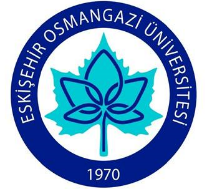 Ders Bilgi FormuDersin Öğretim Üyesi:  	 					Tarih: ESOGÜ Yabancı Diller Eğitimi Bölümü (İngilizce Öğretmenliği) Ders Bilgi FormuDersin Öğretim Üyesi:  	 					Tarih: ESOGÜ Yabancı Diller Eğitimi Bölümü (İngilizce Öğretmenliği) Ders Bilgi FormuDersin Öğretim Üyesi:  	 					Tarih: ESOGÜ Yabancı Diller Eğitimi Bölümü (İngilizce Öğretmenliği) Ders Bilgi FormuDersin Öğretim Üyesi:  	 					Tarih: ESOGÜ Yabancı Diller Eğitimi Bölümü (İngilizce Öğretmenliği) Ders Bilgi FormuDersin Öğretim Üyesi:  	 					Tarih: ESOGÜ Yabancı Diller Eğitimi Bölümü (İngilizce Öğretmenliği) Ders Bilgi FormuDersin Öğretim Üyesi:  	 					Tarih: ESOGÜ Yabancı Diller Eğitimi Bölümü (İngilizce Öğretmenliği) Ders Bilgi FormuDersin Öğretim Üyesi:  	 					Tarih: ESOGÜ Yabancı Diller Eğitimi Bölümü (İngilizce Öğretmenliği) Ders Bilgi FormuDersin Öğretim Üyesi:  	 					Tarih: ESOGÜ Yabancı Diller Eğitimi Bölümü (İngilizce Öğretmenliği) Ders Bilgi FormuDersin Öğretim Üyesi:  	 					Tarih: ESOGÜ Yabancı Diller Eğitimi Bölümü (İngilizce Öğretmenliği) Ders Bilgi FormuDersin Öğretim Üyesi:  	 					Tarih: ESOGÜ Yabancı Diller Eğitimi Bölümü (İngilizce Öğretmenliği) Ders Bilgi FormuDersin Öğretim Üyesi:  	 					Tarih: ESOGÜ Yabancı Diller Eğitimi Bölümü (İngilizce Öğretmenliği) Ders Bilgi FormuDersin Öğretim Üyesi:  	 					Tarih: ESOGÜ Yabancı Diller Eğitimi Bölümü (İngilizce Öğretmenliği) Ders Bilgi FormuDersin Öğretim Üyesi:  	 					Tarih: ESOGÜ Yabancı Diller Eğitimi Bölümü (İngilizce Öğretmenliği) Ders Bilgi FormuDersin Öğretim Üyesi:  	 					Tarih: ESOGÜ Yabancı Diller Eğitimi Bölümü (İngilizce Öğretmenliği) Ders Bilgi FormuDersin Öğretim Üyesi:  	 					Tarih: ESOGÜ Yabancı Diller Eğitimi Bölümü (İngilizce Öğretmenliği) Ders Bilgi FormuDersin Öğretim Üyesi:  	 					Tarih: ESOGÜ Yabancı Diller Eğitimi Bölümü (İngilizce Öğretmenliği) Ders Bilgi FormuDersin Öğretim Üyesi:  	 					Tarih: ESOGÜ Yabancı Diller Eğitimi Bölümü (İngilizce Öğretmenliği) Ders Bilgi FormuDersin Öğretim Üyesi:  	 					Tarih: ESOGÜ Yabancı Diller Eğitimi Bölümü (İngilizce Öğretmenliği) Ders Bilgi FormuDersin Öğretim Üyesi:  	 					Tarih: ESOGÜ Yabancı Diller Eğitimi Bölümü (İngilizce Öğretmenliği) Ders Bilgi FormuDersin Öğretim Üyesi:  	 					Tarih: ESOGÜ Yabancı Diller Eğitimi Bölümü (İngilizce Öğretmenliği) Ders Bilgi FormuDersin Öğretim Üyesi:  	 					Tarih: ESOGÜ Yabancı Diller Eğitimi Bölümü (İngilizce Öğretmenliği) Ders Bilgi FormuDersin Öğretim Üyesi:  	 					Tarih: ESOGÜ Yabancı Diller Eğitimi Bölümü (İngilizce Öğretmenliği) Ders Bilgi FormuDersin Öğretim Üyesi:  	 					Tarih: ESOGÜ Yabancı Diller Eğitimi Bölümü (İngilizce Öğretmenliği) Ders Bilgi FormuDersin Öğretim Üyesi:  	 					Tarih: ESOGÜ Yabancı Diller Eğitimi Bölümü (İngilizce Öğretmenliği) Ders Bilgi FormuDersin Öğretim Üyesi:  	 					Tarih: ESOGÜ Yabancı Diller Eğitimi Bölümü (İngilizce Öğretmenliği) Ders Bilgi FormuDersin Öğretim Üyesi:  	 					Tarih: ESOGÜ Yabancı Diller Eğitimi Bölümü (İngilizce Öğretmenliği) Ders Bilgi FormuDersin Öğretim Üyesi:  	 					Tarih: ESOGÜ Yabancı Diller Eğitimi Bölümü (İngilizce Öğretmenliği) Ders Bilgi FormuDersin Öğretim Üyesi:  	 					Tarih: ESOGÜ Yabancı Diller Eğitimi Bölümü (İngilizce Öğretmenliği) Ders Bilgi FormuDersin Öğretim Üyesi:  	 					Tarih: ESOGÜ Yabancı Diller Eğitimi Bölümü (İngilizce Öğretmenliği) Ders Bilgi FormuDersin Öğretim Üyesi:  	 					Tarih: ESOGÜ Yabancı Diller Eğitimi Bölümü (İngilizce Öğretmenliği) Ders Bilgi FormuDersin Öğretim Üyesi:  	 					Tarih: ESOGÜ Yabancı Diller Eğitimi Bölümü (İngilizce Öğretmenliği) Ders Bilgi FormuDersin Öğretim Üyesi:  	 					Tarih: ESOGÜ Yabancı Diller Eğitimi Bölümü (İngilizce Öğretmenliği) Ders Bilgi FormuDersin Öğretim Üyesi:  	 					Tarih: ESOGÜ Yabancı Diller Eğitimi Bölümü (İngilizce Öğretmenliği) Ders Bilgi FormuDersin Öğretim Üyesi:  	 					Tarih: ESOGÜ Yabancı Diller Eğitimi Bölümü (İngilizce Öğretmenliği) Ders Bilgi FormuDersin Öğretim Üyesi:  	 					Tarih: ESOGÜ Yabancı Diller Eğitimi Bölümü (İngilizce Öğretmenliği) Ders Bilgi FormuDersin Öğretim Üyesi:  	 					Tarih: ESOGÜ Yabancı Diller Eğitimi Bölümü (İngilizce Öğretmenliği) Ders Bilgi FormuDersin Öğretim Üyesi:  	 					Tarih: ESOGÜ Yabancı Diller Eğitimi Bölümü (İngilizce Öğretmenliği) Ders Bilgi FormuDersin Öğretim Üyesi:  	 					Tarih: ESOGÜ Yabancı Diller Eğitimi Bölümü (İngilizce Öğretmenliği) Ders Bilgi FormuDersin Öğretim Üyesi:  	 					Tarih: ESOGÜ Yabancı Diller Eğitimi Bölümü (İngilizce Öğretmenliği) Ders Bilgi FormuDersin Öğretim Üyesi:  	 					Tarih: ESOGÜ Yabancı Diller Eğitimi Bölümü (İngilizce Öğretmenliği) Ders Bilgi FormuDersin Öğretim Üyesi:  	 					Tarih: ESOGÜ Yabancı Diller Eğitimi Bölümü (İngilizce Öğretmenliği) Ders Bilgi FormuDersin Öğretim Üyesi:  	 					Tarih: ESOGÜ Yabancı Diller Eğitimi Bölümü (İngilizce Öğretmenliği) Ders Bilgi FormuDersin Öğretim Üyesi:  	 					Tarih: ESOGÜ Yabancı Diller Eğitimi Bölümü (İngilizce Öğretmenliği) Ders Bilgi FormuDersin Öğretim Üyesi:  	 					Tarih: ESOGÜ Yabancı Diller Eğitimi Bölümü (İngilizce Öğretmenliği) Ders Bilgi FormuDersin Öğretim Üyesi:  	 					Tarih: ESOGÜ Yabancı Diller Eğitimi Bölümü (İngilizce Öğretmenliği) Ders Bilgi FormuDersin Öğretim Üyesi:  	 					Tarih: ESOGÜ Yabancı Diller Eğitimi Bölümü (İngilizce Öğretmenliği) Ders Bilgi FormuDersin Öğretim Üyesi:  	 					Tarih: ESOGÜ Yabancı Diller Eğitimi Bölümü (İngilizce Öğretmenliği) Ders Bilgi FormuDersin Öğretim Üyesi:  	 					Tarih: ESOGÜ Yabancı Diller Eğitimi Bölümü (İngilizce Öğretmenliği) Ders Bilgi FormuDersin Öğretim Üyesi:  	 					Tarih: ESOGÜ Yabancı Diller Eğitimi Bölümü (İngilizce Öğretmenliği) Ders Bilgi FormuDersin Öğretim Üyesi:  	 					Tarih: ESOGÜ Yabancı Diller Eğitimi Bölümü (İngilizce Öğretmenliği) Ders Bilgi FormuDersin Öğretim Üyesi:  	 					Tarih: ESOGÜ Yabancı Diller Eğitimi Bölümü (İngilizce Öğretmenliği) Ders Bilgi FormuDersin Öğretim Üyesi:  	 					Tarih: ESOGÜ Yabancı Diller Eğitimi Bölümü (İngilizce Öğretmenliği) Ders Bilgi FormuDersin Öğretim Üyesi:  	 					Tarih: ESOGÜ Yabancı Diller Eğitimi Bölümü (İngilizce Öğretmenliği) Ders Bilgi FormuDersin Öğretim Üyesi:  	 					Tarih: ESOGÜ Yabancı Diller Eğitimi Bölümü (İngilizce Öğretmenliği) Ders Bilgi FormuDersin Öğretim Üyesi:  	 					Tarih: ESOGÜ Yabancı Diller Eğitimi Bölümü (İngilizce Öğretmenliği) Ders Bilgi FormuDersin Öğretim Üyesi:  	 					Tarih: ESOGÜ Yabancı Diller Eğitimi Bölümü (İngilizce Öğretmenliği) Ders Bilgi FormuDersin Öğretim Üyesi:  	 					Tarih: ESOGÜ Yabancı Diller Eğitimi Bölümü (İngilizce Öğretmenliği) Ders Bilgi FormuDersin Öğretim Üyesi:  	 					Tarih: 1. Yıl1. Yıl1. Yıl1. Yıl1. Yıl1. Yıl1. Yıl1. YılKoduDers AdıDers AdıAKTSD+U+LZ/SZ/SDiliGüz DönemiGüz DönemiGüz DönemiGüz DönemiGüz DönemiGüz DönemiGüz DönemiGüz Dönemi171811001Contextual Grammar I443+0=33+0=3Zİngilizce171811002Advanced Reading and Writing I553+0=33+0=3Zİngilizce171811003Listening and Pronunciation I443+0=33+0=3Zİngilizce171811004Oral Communication I443+0=33+0=3Zİngilizce171811005Eğitim Bilimine Giriş663+0=33+0=3ZTürkçe171811007Bilgisayar I442+2=32+2=3ZTürkçe171811008Etkili İletişim333+0=33+0=3ZTürkçeGüz Dönemi Toplamı :Güz Dönemi Toplamı :3030Bahar DönemiBahar DönemiBahar DönemiBahar DönemiBahar DönemiBahar DönemiBahar DönemiBahar Dönemi171812001Contextual Grammar II443+0=33+0=3Zİngilizce171812002Advanced Reading and Writing II443+0=33+0=3Zİngilizce171812003Listening and Pronunciation II443+0=33+0=3Zİngilizce171812004Oral Communication II333+0=33+0=3Zİngilizce171812005Lexical Competence443+0=33+0=3Zİngilizce171812006Eğitim Psikolojisi663+0=33+0=3ZTürkçe171812008Bilgisayar II552+2=32+2=3ZTürkçeBahar Dönemi Toplamı :Bahar Dönemi Toplamı :3030YIL TOPLAMI :YIL TOPLAMI :60602. Yıl2. Yıl2. Yıl2. Yıl2. Yıl2. Yıl2. Yıl2. YılKoduDers AdıDers AdıAKTSD+U+LZ/SZ/SDiliGüz DönemiGüz DönemiGüz DönemiGüz DönemiGüz DönemiGüz DönemiGüz DönemiGüz Dönemi171813001English Literature I663+0=33+0=3Zİngilizce171813002Linguistics I663+0=33+0=3Zİngilizce171813003Approaches to ELT I553+0=33+0=3Zİngilizce171813004Türk Eğitim Tarihi222+0=22+0=2ZTürkçe171813005Contrastive Turkish and English*553+0=33+0=3Zİngilizce171813006Öğretim İlke ve Yöntemleri333+0=33+0=3ZTürkçe171813007Türkçe I: Yazılı Anlatım332+0=22+0=2ZTürkçeGüz Dönemi Toplamı :Güz Dönemi Toplamı :3030Bahar DönemiBahar DönemiBahar DönemiBahar DönemiBahar DönemiBahar DönemiBahar DönemiBahar Dönemi171814001English Literature II  663+0=33+0=3Zİngilizce171814002Linguistics II663+0=33+0=3Zİngilizce171814003Approaches to ELT II443+0=33+0=3Zİngilizce171814004Language Acquisition443+0=33+0=3Zİngilizce171814005Öğretim Teknolojileri ve Materyal Tasarımı442+2=32+2=3ZTürkçe171814006ELT Methodology I442+2=32+2=3Zİngilizce171814007Türkçe II: Sözlü Anlatım222+0=22+0=2ZTürkçeBahar Dönemi Toplamı :Bahar Dönemi Toplamı :3030YIL TOPLAMI :YIL TOPLAMI :60603. Yıl3. Yıl3. Yıl3. Yıl3. Yıl3. Yıl3. Yıl3. YılKoduDers AdıDers AdıAKTSD+U+LZ/SZ/SDiliGüz DönemiGüz DönemiGüz DönemiGüz DönemiGüz DönemiGüz DönemiGüz DönemiGüz Dönemi171815001Teaching English to Young Learners I442+2=32+2=3Zİngilizce171815006ELT Methodology II442+2=32+2=3Zİngilizce171815002Teaching Language Skills I442+2=32+2=3Zİngilizce171815003Literature and Language Teaching I*333+0=33+0=3Zİngilizce171815004Sınıf Yönetimi442+0=22+0=2ZTürkçe171815005Drama552+2=32+2=3ZTürkçe171815007English-Turkish Translation333+0=33+0=3Zİngilizce171815008Second Foreign Language I332+0=22+0=2ZFransızcaAlmancaGüz Dönemi Toplamı :Güz Dönemi Toplamı :3030Bahar DönemiBahar DönemiBahar DönemiBahar DönemiBahar DönemiBahar DönemiBahar DönemiBahar Dönemi171816001Teaching English to Young Learners II442+2=32+2=3Zİngilizce171816007Tırkish-English Translation443+0=33+0=3Zİngilizce171816002Teaching Language Skills II442+2=32+2=3Zİngilizce171816003Literature and Language Teaching II*333+0=33+0=3Zİngilizce171816004Ölçme ve Değerlendirme443+0=33+0=3ZTürkçe171816005Topluma Hizmet Uygulamaları441+2=21+2=2ZTürkçe171816008Second Foreign Language II332+0=22+0=2ZFransızcaAlmanca171816006Bilimsel Araştırma Yöntemleri442+0=22+0=2ZTürkçeBahar Dönemi Toplamı :Bahar Dönemi Toplamı :3030YIL TOPLAMI :YIL TOPLAMI :60604. Yıl4. Yıl4. Yıl4. Yıl4. Yıl4. Yıl4. Yıl4. YılKoduDers AdıDers AdıAKTSD+U+LZ/SZ/SDiliGüz DönemiGüz DönemiGüz DönemiGüz DönemiGüz DönemiGüz DönemiGüz DönemiGüz Dönemi171817001Language Teaching Materials Adaptation and Development553+0=33+0=3Zİngilizce171817002Seçmeli I (Short Story Analysis and Teaching)442+0=22+0=2Zİngilizce171817003Okul Deneyimi881+4=31+4=3ZTürkçe171817004Rehberlik443+0=33+0=3ZTürkçe171817005Özel Eğitim *442+0=22+0=2ZTürkçe171817006Atatürk İlkeleri ve İnkılap Tarihi I222+0=22+0=2ZTürkçe171817007Second Foreign Language III332+0=22+0=2ZFransızcaAlmancaGüz Dönemi Toplamı :Güz Dönemi Toplamı :3030Bahar DönemiBahar DönemiBahar DönemiBahar DönemiBahar DönemiBahar DönemiBahar DönemiBahar Dönemi171818001English Language Testing and Evaluation333+0=33+0=3Zİngilizce171818002Seçmeli II (Novel Analysis and Teaching)442+0=22+0=2Zİngilizce171818003Seçmeli III (Eğitim İstatistiği)442+0=22+0=2ZTürkçe171818004Öğretmenlik Uygulaması992+6=52+6=5ZTürkçe171818005Karşılaştırmalı Eğitim442+0=22+0=2ZTürkçe171818006Atatürk İlkeleri ve İnkılap Tarihi II222+0=22+0=2ZTürkçe171818007Türk Eğitim Sistemi ve Okul Yönetimi442+0=22+0=2ZTürkçeBahar Dönemi Toplamı :Bahar Dönemi Toplamı :3030YIL TOPLAMI :YIL TOPLAMI :6060DÖNEMGÜZDERSİN KODUDERSİN ADIBağlamsal Dilbilgisi IYARIYILHAFTALIK DERS SAATİHAFTALIK DERS SAATİHAFTALIK DERS SAATİHAFTALIK DERS SAATİDERSİNDERSİNDERSİNDERSİNDERSİNDERSİNDERSİNYARIYILTeorikUygulamaLaboratuarLaboratuarKredisiKredisiAKTSAKTSTÜRÜTÜRÜDİLİI. YARIYIL30003 3 44ZORUNLU ( x)  SEÇMELİ (  )ZORUNLU ( x)  SEÇMELİ (  )İngilizceDERSİN KATEGORİSİDERSİN KATEGORİSİDERSİN KATEGORİSİDERSİN KATEGORİSİDERSİN KATEGORİSİDERSİN KATEGORİSİDERSİN KATEGORİSİDERSİN KATEGORİSİDERSİN KATEGORİSİDERSİN KATEGORİSİDERSİN KATEGORİSİDERSİN KATEGORİSİMeslek BilgisiMeslek BilgisiMeslek BilgisiAlan BilgisiAlan BilgisiAlan BilgisiGenel KültürGenel KültürGenel KültürGenel KültürSeçmeliSeçmelixxxGenel Kültür (  )         Alan ()Genel Kültür (  )         Alan ()DEĞERLENDİRME ÖLÇÜTLERİDEĞERLENDİRME ÖLÇÜTLERİDEĞERLENDİRME ÖLÇÜTLERİDEĞERLENDİRME ÖLÇÜTLERİDEĞERLENDİRME ÖLÇÜTLERİDEĞERLENDİRME ÖLÇÜTLERİDEĞERLENDİRME ÖLÇÜTLERİDEĞERLENDİRME ÖLÇÜTLERİDEĞERLENDİRME ÖLÇÜTLERİDEĞERLENDİRME ÖLÇÜTLERİDEĞERLENDİRME ÖLÇÜTLERİDEĞERLENDİRME ÖLÇÜTLERİYARIYIL İÇİYARIYIL İÇİYARIYIL İÇİYARIYIL İÇİFaaliyet türüFaaliyet türüFaaliyet türüFaaliyet türüSayıSayıSayı%YARIYIL İÇİYARIYIL İÇİYARIYIL İÇİYARIYIL İÇİI. Ara SınavI. Ara SınavI. Ara SınavI. Ara Sınav11130YARIYIL İÇİYARIYIL İÇİYARIYIL İÇİYARIYIL İÇİII. Ara SınavII. Ara SınavII. Ara SınavII. Ara SınavYARIYIL İÇİYARIYIL İÇİYARIYIL İÇİYARIYIL İÇİKısa SınavKısa SınavKısa SınavKısa SınavYARIYIL İÇİYARIYIL İÇİYARIYIL İÇİYARIYIL İÇİÖdevÖdevÖdevÖdev22220YARIYIL İÇİYARIYIL İÇİYARIYIL İÇİYARIYIL İÇİProjeProjeProjeProjeYARIYIL İÇİYARIYIL İÇİYARIYIL İÇİYARIYIL İÇİRaporRaporRaporRaporYARIYIL İÇİYARIYIL İÇİYARIYIL İÇİYARIYIL İÇİDiğer(Sözlü)Diğer(Sözlü)Diğer(Sözlü)Diğer(Sözlü)YARIYIL SONU SINAVIYARIYIL SONU SINAVIYARIYIL SONU SINAVIYARIYIL SONU SINAVI11150VARSA ÖNERİLEN ÖNKOŞUL(LAR)VARSA ÖNERİLEN ÖNKOŞUL(LAR)VARSA ÖNERİLEN ÖNKOŞUL(LAR)VARSA ÖNERİLEN ÖNKOŞUL(LAR)Dersin ön koşulu bulunmamaktadırDersin ön koşulu bulunmamaktadırDersin ön koşulu bulunmamaktadırDersin ön koşulu bulunmamaktadırDersin ön koşulu bulunmamaktadırDersin ön koşulu bulunmamaktadırDersin ön koşulu bulunmamaktadırDersin ön koşulu bulunmamaktadırDERSİN KISA İÇERİĞİDERSİN KISA İÇERİĞİDERSİN KISA İÇERİĞİDERSİN KISA İÇERİĞİİngilizcedeki dilbilgisi yapılarını ileri düzeyde analiz edebilmeleri sağlanacak, aynı zamanda dil yapılarına dair bilinçleri gelişerek, yapıları etkili kullanmaları ve ileriki öğretmenlik kariyerlerinde yapıları etkili bir şekilde öğretmeleri sağlanacaktır. İngilizcedeki dilbilgisi yapılarını ileri düzeyde analiz edebilmeleri sağlanacak, aynı zamanda dil yapılarına dair bilinçleri gelişerek, yapıları etkili kullanmaları ve ileriki öğretmenlik kariyerlerinde yapıları etkili bir şekilde öğretmeleri sağlanacaktır. İngilizcedeki dilbilgisi yapılarını ileri düzeyde analiz edebilmeleri sağlanacak, aynı zamanda dil yapılarına dair bilinçleri gelişerek, yapıları etkili kullanmaları ve ileriki öğretmenlik kariyerlerinde yapıları etkili bir şekilde öğretmeleri sağlanacaktır. İngilizcedeki dilbilgisi yapılarını ileri düzeyde analiz edebilmeleri sağlanacak, aynı zamanda dil yapılarına dair bilinçleri gelişerek, yapıları etkili kullanmaları ve ileriki öğretmenlik kariyerlerinde yapıları etkili bir şekilde öğretmeleri sağlanacaktır. İngilizcedeki dilbilgisi yapılarını ileri düzeyde analiz edebilmeleri sağlanacak, aynı zamanda dil yapılarına dair bilinçleri gelişerek, yapıları etkili kullanmaları ve ileriki öğretmenlik kariyerlerinde yapıları etkili bir şekilde öğretmeleri sağlanacaktır. İngilizcedeki dilbilgisi yapılarını ileri düzeyde analiz edebilmeleri sağlanacak, aynı zamanda dil yapılarına dair bilinçleri gelişerek, yapıları etkili kullanmaları ve ileriki öğretmenlik kariyerlerinde yapıları etkili bir şekilde öğretmeleri sağlanacaktır. İngilizcedeki dilbilgisi yapılarını ileri düzeyde analiz edebilmeleri sağlanacak, aynı zamanda dil yapılarına dair bilinçleri gelişerek, yapıları etkili kullanmaları ve ileriki öğretmenlik kariyerlerinde yapıları etkili bir şekilde öğretmeleri sağlanacaktır. İngilizcedeki dilbilgisi yapılarını ileri düzeyde analiz edebilmeleri sağlanacak, aynı zamanda dil yapılarına dair bilinçleri gelişerek, yapıları etkili kullanmaları ve ileriki öğretmenlik kariyerlerinde yapıları etkili bir şekilde öğretmeleri sağlanacaktır. DERSİN AMAÇLARIDERSİN AMAÇLARIDERSİN AMAÇLARIDERSİN AMAÇLARIİngilizcedeki ileri düzeydeki dilbilgisi yapılarını analiz etmeleri, sözcük sınıfları, tümce öğeleri, tümce çeşitleri ve tümce parçaları gibi ileri seviye dil yapılarını kullanmaları, İngilizce dilbilgisi yapılarını, işlevi ve kullanımlarını farklı bağlamlarda ve metin türlerinde fark etmeleri ve kullanmalarını sağlamak amaçlanmaktadır. İngilizcedeki ileri düzeydeki dilbilgisi yapılarını analiz etmeleri, sözcük sınıfları, tümce öğeleri, tümce çeşitleri ve tümce parçaları gibi ileri seviye dil yapılarını kullanmaları, İngilizce dilbilgisi yapılarını, işlevi ve kullanımlarını farklı bağlamlarda ve metin türlerinde fark etmeleri ve kullanmalarını sağlamak amaçlanmaktadır. İngilizcedeki ileri düzeydeki dilbilgisi yapılarını analiz etmeleri, sözcük sınıfları, tümce öğeleri, tümce çeşitleri ve tümce parçaları gibi ileri seviye dil yapılarını kullanmaları, İngilizce dilbilgisi yapılarını, işlevi ve kullanımlarını farklı bağlamlarda ve metin türlerinde fark etmeleri ve kullanmalarını sağlamak amaçlanmaktadır. İngilizcedeki ileri düzeydeki dilbilgisi yapılarını analiz etmeleri, sözcük sınıfları, tümce öğeleri, tümce çeşitleri ve tümce parçaları gibi ileri seviye dil yapılarını kullanmaları, İngilizce dilbilgisi yapılarını, işlevi ve kullanımlarını farklı bağlamlarda ve metin türlerinde fark etmeleri ve kullanmalarını sağlamak amaçlanmaktadır. İngilizcedeki ileri düzeydeki dilbilgisi yapılarını analiz etmeleri, sözcük sınıfları, tümce öğeleri, tümce çeşitleri ve tümce parçaları gibi ileri seviye dil yapılarını kullanmaları, İngilizce dilbilgisi yapılarını, işlevi ve kullanımlarını farklı bağlamlarda ve metin türlerinde fark etmeleri ve kullanmalarını sağlamak amaçlanmaktadır. İngilizcedeki ileri düzeydeki dilbilgisi yapılarını analiz etmeleri, sözcük sınıfları, tümce öğeleri, tümce çeşitleri ve tümce parçaları gibi ileri seviye dil yapılarını kullanmaları, İngilizce dilbilgisi yapılarını, işlevi ve kullanımlarını farklı bağlamlarda ve metin türlerinde fark etmeleri ve kullanmalarını sağlamak amaçlanmaktadır. İngilizcedeki ileri düzeydeki dilbilgisi yapılarını analiz etmeleri, sözcük sınıfları, tümce öğeleri, tümce çeşitleri ve tümce parçaları gibi ileri seviye dil yapılarını kullanmaları, İngilizce dilbilgisi yapılarını, işlevi ve kullanımlarını farklı bağlamlarda ve metin türlerinde fark etmeleri ve kullanmalarını sağlamak amaçlanmaktadır. İngilizcedeki ileri düzeydeki dilbilgisi yapılarını analiz etmeleri, sözcük sınıfları, tümce öğeleri, tümce çeşitleri ve tümce parçaları gibi ileri seviye dil yapılarını kullanmaları, İngilizce dilbilgisi yapılarını, işlevi ve kullanımlarını farklı bağlamlarda ve metin türlerinde fark etmeleri ve kullanmalarını sağlamak amaçlanmaktadır. DERSİN MESLEK EĞİTİMİNİ SAĞLAMAYA YÖNELİK KATKISIDERSİN MESLEK EĞİTİMİNİ SAĞLAMAYA YÖNELİK KATKISIDERSİN MESLEK EĞİTİMİNİ SAĞLAMAYA YÖNELİK KATKISIDERSİN MESLEK EĞİTİMİNİ SAĞLAMAYA YÖNELİK KATKISIBu dersin sayesinde öğrencilerin dil öğretiminde en önemli yeterliği olan dilbilgisi yapılarına hakim olmaları sağlanacak ve ilerideki meslek hayatlarında dil yapılarını en etkili şekilde öğretmeleri desteklenecektir. Bu dersin sayesinde öğrencilerin dil öğretiminde en önemli yeterliği olan dilbilgisi yapılarına hakim olmaları sağlanacak ve ilerideki meslek hayatlarında dil yapılarını en etkili şekilde öğretmeleri desteklenecektir. Bu dersin sayesinde öğrencilerin dil öğretiminde en önemli yeterliği olan dilbilgisi yapılarına hakim olmaları sağlanacak ve ilerideki meslek hayatlarında dil yapılarını en etkili şekilde öğretmeleri desteklenecektir. Bu dersin sayesinde öğrencilerin dil öğretiminde en önemli yeterliği olan dilbilgisi yapılarına hakim olmaları sağlanacak ve ilerideki meslek hayatlarında dil yapılarını en etkili şekilde öğretmeleri desteklenecektir. Bu dersin sayesinde öğrencilerin dil öğretiminde en önemli yeterliği olan dilbilgisi yapılarına hakim olmaları sağlanacak ve ilerideki meslek hayatlarında dil yapılarını en etkili şekilde öğretmeleri desteklenecektir. Bu dersin sayesinde öğrencilerin dil öğretiminde en önemli yeterliği olan dilbilgisi yapılarına hakim olmaları sağlanacak ve ilerideki meslek hayatlarında dil yapılarını en etkili şekilde öğretmeleri desteklenecektir. Bu dersin sayesinde öğrencilerin dil öğretiminde en önemli yeterliği olan dilbilgisi yapılarına hakim olmaları sağlanacak ve ilerideki meslek hayatlarında dil yapılarını en etkili şekilde öğretmeleri desteklenecektir. Bu dersin sayesinde öğrencilerin dil öğretiminde en önemli yeterliği olan dilbilgisi yapılarına hakim olmaları sağlanacak ve ilerideki meslek hayatlarında dil yapılarını en etkili şekilde öğretmeleri desteklenecektir. DERSİN ÖĞRENİM ÇIKTILARIDERSİN ÖĞRENİM ÇIKTILARIDERSİN ÖĞRENİM ÇIKTILARIDERSİN ÖĞRENİM ÇIKTILARIBu dersin sonunda öğrenciler:Sözcük sınıfları, tümce öğeleri, tümce çeşitleri ve tümce parçaları gibi ileri seviye dil yapılarını kullanabileceklerİngilizce dilbilgisi yapılarını, işlevleri ve kullanımları açısından bağlam ve yanlış çözümlemesi yöntemleriyle değerlendirebileceklerGramer yapılarının formal ve informal bağlamlarda kullanım faklılıklarını yazma ve konuşma becerilerinde kullanabileceklerBu dersin sonunda öğrenciler:Sözcük sınıfları, tümce öğeleri, tümce çeşitleri ve tümce parçaları gibi ileri seviye dil yapılarını kullanabileceklerİngilizce dilbilgisi yapılarını, işlevleri ve kullanımları açısından bağlam ve yanlış çözümlemesi yöntemleriyle değerlendirebileceklerGramer yapılarının formal ve informal bağlamlarda kullanım faklılıklarını yazma ve konuşma becerilerinde kullanabileceklerBu dersin sonunda öğrenciler:Sözcük sınıfları, tümce öğeleri, tümce çeşitleri ve tümce parçaları gibi ileri seviye dil yapılarını kullanabileceklerİngilizce dilbilgisi yapılarını, işlevleri ve kullanımları açısından bağlam ve yanlış çözümlemesi yöntemleriyle değerlendirebileceklerGramer yapılarının formal ve informal bağlamlarda kullanım faklılıklarını yazma ve konuşma becerilerinde kullanabileceklerBu dersin sonunda öğrenciler:Sözcük sınıfları, tümce öğeleri, tümce çeşitleri ve tümce parçaları gibi ileri seviye dil yapılarını kullanabileceklerİngilizce dilbilgisi yapılarını, işlevleri ve kullanımları açısından bağlam ve yanlış çözümlemesi yöntemleriyle değerlendirebileceklerGramer yapılarının formal ve informal bağlamlarda kullanım faklılıklarını yazma ve konuşma becerilerinde kullanabileceklerBu dersin sonunda öğrenciler:Sözcük sınıfları, tümce öğeleri, tümce çeşitleri ve tümce parçaları gibi ileri seviye dil yapılarını kullanabileceklerİngilizce dilbilgisi yapılarını, işlevleri ve kullanımları açısından bağlam ve yanlış çözümlemesi yöntemleriyle değerlendirebileceklerGramer yapılarının formal ve informal bağlamlarda kullanım faklılıklarını yazma ve konuşma becerilerinde kullanabileceklerBu dersin sonunda öğrenciler:Sözcük sınıfları, tümce öğeleri, tümce çeşitleri ve tümce parçaları gibi ileri seviye dil yapılarını kullanabileceklerİngilizce dilbilgisi yapılarını, işlevleri ve kullanımları açısından bağlam ve yanlış çözümlemesi yöntemleriyle değerlendirebileceklerGramer yapılarının formal ve informal bağlamlarda kullanım faklılıklarını yazma ve konuşma becerilerinde kullanabileceklerBu dersin sonunda öğrenciler:Sözcük sınıfları, tümce öğeleri, tümce çeşitleri ve tümce parçaları gibi ileri seviye dil yapılarını kullanabileceklerİngilizce dilbilgisi yapılarını, işlevleri ve kullanımları açısından bağlam ve yanlış çözümlemesi yöntemleriyle değerlendirebileceklerGramer yapılarının formal ve informal bağlamlarda kullanım faklılıklarını yazma ve konuşma becerilerinde kullanabileceklerBu dersin sonunda öğrenciler:Sözcük sınıfları, tümce öğeleri, tümce çeşitleri ve tümce parçaları gibi ileri seviye dil yapılarını kullanabileceklerİngilizce dilbilgisi yapılarını, işlevleri ve kullanımları açısından bağlam ve yanlış çözümlemesi yöntemleriyle değerlendirebileceklerGramer yapılarının formal ve informal bağlamlarda kullanım faklılıklarını yazma ve konuşma becerilerinde kullanabileceklerTEMEL DERS KİTABITEMEL DERS KİTABITEMEL DERS KİTABITEMEL DERS KİTABIGrammar Dimensions, Form Meaning Use: Jan Frodesen, Janet Eyring: ThomsonHeinleGrammar Dimensions, Form Meaning Use: Jan Frodesen, Janet Eyring: ThomsonHeinleGrammar Dimensions, Form Meaning Use: Jan Frodesen, Janet Eyring: ThomsonHeinleGrammar Dimensions, Form Meaning Use: Jan Frodesen, Janet Eyring: ThomsonHeinleGrammar Dimensions, Form Meaning Use: Jan Frodesen, Janet Eyring: ThomsonHeinleGrammar Dimensions, Form Meaning Use: Jan Frodesen, Janet Eyring: ThomsonHeinleGrammar Dimensions, Form Meaning Use: Jan Frodesen, Janet Eyring: ThomsonHeinleGrammar Dimensions, Form Meaning Use: Jan Frodesen, Janet Eyring: ThomsonHeinleYARDIMCI KAYNAKLARYARDIMCI KAYNAKLARYARDIMCI KAYNAKLARYARDIMCI KAYNAKLARDERSTE GEREKLİ ARAÇ VE GEREÇLERDERSTE GEREKLİ ARAÇ VE GEREÇLERDERSTE GEREKLİ ARAÇ VE GEREÇLERDERSTE GEREKLİ ARAÇ VE GEREÇLERBilgisayar, projeksiyon, sınıf içi araç gereçBilgisayar, projeksiyon, sınıf içi araç gereçBilgisayar, projeksiyon, sınıf içi araç gereçBilgisayar, projeksiyon, sınıf içi araç gereçBilgisayar, projeksiyon, sınıf içi araç gereçBilgisayar, projeksiyon, sınıf içi araç gereçBilgisayar, projeksiyon, sınıf içi araç gereçBilgisayar, projeksiyon, sınıf içi araç gereçDERSİN HAFTALIK PLANIDERSİN HAFTALIK PLANIHAFTAİŞLENEN KONULAR1Verbs2Subject-Verb Agreement,3Passive Verbs,4Article Usage5Reference Words and Phrases6Relative Clauses Modifying Subjects7-8ARASINAV 9Relative Clauses Modifying Objects10Nonrestrictive Relative Clauses11Relative Adverb Clauses12Correlative Conjunctions13Sentence Connectors14REVISION15-16FİNAL SINAVI NoPROGRAM ALAN YETERLİLİKLERİ (ÇIKTILARI)321Günümüz, çağdaş İngilizce öğretim yöntem, teknik ve teorilerini özümsemiş, bunları tam ve doğru şekilde uygulayabilmek için gerekli bilgi ve becerilerle donanmış ve hazır olma. XYabancı dil öğretimi temel alanları hakkında bilgi sahibi olma ve eğitim süresince bunlardan yararlanarak eğitimsel gelişimi sağlayabilme.XGünlük ve mesleki hayatta karşılaşacakları yabancı dildeki farklı yazılı metinleri anlama, yorumlama ve değerlendirebilme becerisiGünlük ve mesleki hayatta karşılaşacakları yabancı dildeki farklı sözlü metinleri anlama, yorumlama ve değerlendirebilme becerisiXGünlük ve mesleki hayatta karşılaşabilecekleri farklı ortamlarda yabancı dilde sözel iletişim kurabilme becerisiXYazma sürecini etkili olarak kullanarak farklı türde metinler oluşturabilme becerisiXİngilizce Öğretmenliği alanındaki bilimsel kavram ve yöntemleri değerlendirebilme, uygulayabilme ve yorumlayabilme.Xİngilizceyi uygun ve akıcı bir şekilde konuşarak resmi ve resmi olmayan ortamlarda sunu yapabilmeXBilişim teknolojileri ve eğitimde internet ve teknolojinin kullanımı hakkında bilgi sahibi olma ve bu bilgiyi etkin bir şekilde kullanabilmeXDil öğretiminde hedef dilin kültürünün de önemli olduğunun farkına varma ve kültürü yansıtacak kısa öykü, şiir, roman vb edebi eserleri beceri öğretiminde kullanabilmeXBireyin kendisini geliştirme amacıyla alan ile ilgili bilimsel yayınları takip edebilmesi ve ilintili kongre, sempozyum ve toplantılara katılabilmesi.XVar olan materyali öğrenci bilgi ve hazır bulunuşluk düzeyine uyarlayabilme ve kullanabilme ve yine öğrenci düzeyine yönelik otantik materyal hazırlayabilmeXBireyler arası öğrenme farklılıkları bulunduğunun bilincinde olma ve buna göre hareket ederek dil öğretim yöntem ve tekniklerini kullanabilme.XÖğrencilerin etkili öğrenme stratejileri geliştirmelerine uygun eğitim ortamı hazırlayabilmeXÖğrenci ve içerik düzeyine uygun ölçme ve değerlendirme araçları geliştirebilmeXDil öğretiminde içsel ve dışsal motivasyonun farkında olabilme ve bu motivasyon türlerini olumlu şekilde kullanabilmeXDil öğrenmeye ilişkin kavram ve süreçleri anlamaya ve çözümlemeye yönelik bilgiye sahip olma ve kullanabilme becerisiXİnsan dilinin özellikleri, yapısı ve işleyişini anlamaya ve çözümlemeye yönelik bilgiye sahip olma ve kullanabilme becerisiXDers planı hazırlarken öğrencilerinin gereksinimlerini, dil gelişim düzeylerini, yaşlarını, zeka türlerini ve öğrenme stillerini dikkate alabilme becerisiXYabancı dil öğretiminde, öğrencilerinin İngilizce dilbilgisi, söz dağarcığı, dinleme becerisi, okuma , yazma ve konuşma becerisini doğru ve etkin şekilde kullanmalarına yönelik etkinlikler düzenleyebilme becerisiX1:Hiç Katkısı Yok. 2:Kısmen Katkısı Var. 3:Tam Katkısı Var.1:Hiç Katkısı Yok. 2:Kısmen Katkısı Var. 3:Tam Katkısı Var.1:Hiç Katkısı Yok. 2:Kısmen Katkısı Var. 3:Tam Katkısı Var.1:Hiç Katkısı Yok. 2:Kısmen Katkısı Var. 3:Tam Katkısı Var.1:Hiç Katkısı Yok. 2:Kısmen Katkısı Var. 3:Tam Katkısı Var.DÖNEMGÜZDERSİN KODUDERSİN ADIİleri Okuma ve Yazma IYARIYILHAFTALIK DERS SAATİHAFTALIK DERS SAATİHAFTALIK DERS SAATİHAFTALIK DERS SAATİDERSİNDERSİNDERSİNDERSİNDERSİNDERSİNDERSİNYARIYILTeorikUygulamaLaboratuarLaboratuarKredisiKredisiAKTSAKTSTÜRÜTÜRÜDİLİ130003 3 5.05.0ZORUNLU ( x)  SEÇMELİ (  )ZORUNLU ( x)  SEÇMELİ (  )İngilizceDERSİN KATEGORİSİDERSİN KATEGORİSİDERSİN KATEGORİSİDERSİN KATEGORİSİDERSİN KATEGORİSİDERSİN KATEGORİSİDERSİN KATEGORİSİDERSİN KATEGORİSİDERSİN KATEGORİSİDERSİN KATEGORİSİDERSİN KATEGORİSİDERSİN KATEGORİSİMeslek BilgisiMeslek BilgisiMeslek BilgisiAlan BilgisiAlan BilgisiAlan BilgisiGenel KültürGenel KültürGenel KültürGenel KültürSeçmeliSeçmelixxxGenel Kültür (  )         Alan ()Genel Kültür (  )         Alan ()DEĞERLENDİRME ÖLÇÜTLERİDEĞERLENDİRME ÖLÇÜTLERİDEĞERLENDİRME ÖLÇÜTLERİDEĞERLENDİRME ÖLÇÜTLERİDEĞERLENDİRME ÖLÇÜTLERİDEĞERLENDİRME ÖLÇÜTLERİDEĞERLENDİRME ÖLÇÜTLERİDEĞERLENDİRME ÖLÇÜTLERİDEĞERLENDİRME ÖLÇÜTLERİDEĞERLENDİRME ÖLÇÜTLERİDEĞERLENDİRME ÖLÇÜTLERİDEĞERLENDİRME ÖLÇÜTLERİYARIYIL İÇİYARIYIL İÇİYARIYIL İÇİYARIYIL İÇİFaaliyet türüFaaliyet türüFaaliyet türüFaaliyet türüSayıSayıSayı%YARIYIL İÇİYARIYIL İÇİYARIYIL İÇİYARIYIL İÇİI. Ara SınavI. Ara SınavI. Ara SınavI. Ara Sınav11130YARIYIL İÇİYARIYIL İÇİYARIYIL İÇİYARIYIL İÇİII. Ara SınavII. Ara SınavII. Ara SınavII. Ara SınavYARIYIL İÇİYARIYIL İÇİYARIYIL İÇİYARIYIL İÇİKısa SınavKısa SınavKısa SınavKısa SınavYARIYIL İÇİYARIYIL İÇİYARIYIL İÇİYARIYIL İÇİÖdevÖdevÖdevÖdev22220YARIYIL İÇİYARIYIL İÇİYARIYIL İÇİYARIYIL İÇİProjeProjeProjeProjeYARIYIL İÇİYARIYIL İÇİYARIYIL İÇİYARIYIL İÇİRaporRaporRaporRaporYARIYIL İÇİYARIYIL İÇİYARIYIL İÇİYARIYIL İÇİDiğer(Sözlü)Diğer(Sözlü)Diğer(Sözlü)Diğer(Sözlü)YARIYIL SONU SINAVIYARIYIL SONU SINAVIYARIYIL SONU SINAVIYARIYIL SONU SINAVI11150VARSA ÖNERİLEN ÖNKOŞUL(LAR)VARSA ÖNERİLEN ÖNKOŞUL(LAR)VARSA ÖNERİLEN ÖNKOŞUL(LAR)VARSA ÖNERİLEN ÖNKOŞUL(LAR)Dersin ön koşulu bulunmamaktadırDersin ön koşulu bulunmamaktadırDersin ön koşulu bulunmamaktadırDersin ön koşulu bulunmamaktadırDersin ön koşulu bulunmamaktadırDersin ön koşulu bulunmamaktadırDersin ön koşulu bulunmamaktadırDersin ön koşulu bulunmamaktadırDERSİN KISA İÇERİĞİDERSİN KISA İÇERİĞİDERSİN KISA İÇERİĞİDERSİN KISA İÇERİĞİBu ders kapsamında gazete, dergi, inceleme ve akademik yazılar gibi özgün okuma parçaları kullanılarak ögrencilere farklı bakıs açılarını kavrama, tümceler arası baglantıları ve yazının ana fikrini tahmin etme, ana fikre ulasma, ve cümleler arası anlamsal ip uçların kullanabilmegibi üst düzey okuma becerilerinin kazandırılmasını amaçlamaktadır. Dersin diger bir amacı ise ögrencilere ders içi ve ders dısı okuma alıskanlıgını kazandırmaktır. Bilginin birlestirilmesi, problemin çözümlenmesi ve degerlendirme sonucu tepki verme gibi ileridüzey elestirel düsünme becerileri de gelistirilecektir. Ögrenciler, gelistirmekte oldukları okuma alt-becerilerini yazacakları paragraflarda kullanma ve pekistirme fırsatı bulabileceklerdir. Ayrıca, açıklama, tanımlama ve anlatı paragrafları gibi degisik yazılı anlatım çesitlerini inceleyip yazacaklardır. Bunlara ek olarak, özetleme, metin taslagıhazırlama ve bir düsünceyi baska sözcüklerle anlatma gibi paragraf yazma becerilerini gelistirme olanagını bulacaklardır. Yazım ve noktalama isaretleri ve alfabe dısı sembol kullanımı da dersin kapsamındadır.Bu ders kapsamında gazete, dergi, inceleme ve akademik yazılar gibi özgün okuma parçaları kullanılarak ögrencilere farklı bakıs açılarını kavrama, tümceler arası baglantıları ve yazının ana fikrini tahmin etme, ana fikre ulasma, ve cümleler arası anlamsal ip uçların kullanabilmegibi üst düzey okuma becerilerinin kazandırılmasını amaçlamaktadır. Dersin diger bir amacı ise ögrencilere ders içi ve ders dısı okuma alıskanlıgını kazandırmaktır. Bilginin birlestirilmesi, problemin çözümlenmesi ve degerlendirme sonucu tepki verme gibi ileridüzey elestirel düsünme becerileri de gelistirilecektir. Ögrenciler, gelistirmekte oldukları okuma alt-becerilerini yazacakları paragraflarda kullanma ve pekistirme fırsatı bulabileceklerdir. Ayrıca, açıklama, tanımlama ve anlatı paragrafları gibi degisik yazılı anlatım çesitlerini inceleyip yazacaklardır. Bunlara ek olarak, özetleme, metin taslagıhazırlama ve bir düsünceyi baska sözcüklerle anlatma gibi paragraf yazma becerilerini gelistirme olanagını bulacaklardır. Yazım ve noktalama isaretleri ve alfabe dısı sembol kullanımı da dersin kapsamındadır.Bu ders kapsamında gazete, dergi, inceleme ve akademik yazılar gibi özgün okuma parçaları kullanılarak ögrencilere farklı bakıs açılarını kavrama, tümceler arası baglantıları ve yazının ana fikrini tahmin etme, ana fikre ulasma, ve cümleler arası anlamsal ip uçların kullanabilmegibi üst düzey okuma becerilerinin kazandırılmasını amaçlamaktadır. Dersin diger bir amacı ise ögrencilere ders içi ve ders dısı okuma alıskanlıgını kazandırmaktır. Bilginin birlestirilmesi, problemin çözümlenmesi ve degerlendirme sonucu tepki verme gibi ileridüzey elestirel düsünme becerileri de gelistirilecektir. Ögrenciler, gelistirmekte oldukları okuma alt-becerilerini yazacakları paragraflarda kullanma ve pekistirme fırsatı bulabileceklerdir. Ayrıca, açıklama, tanımlama ve anlatı paragrafları gibi degisik yazılı anlatım çesitlerini inceleyip yazacaklardır. Bunlara ek olarak, özetleme, metin taslagıhazırlama ve bir düsünceyi baska sözcüklerle anlatma gibi paragraf yazma becerilerini gelistirme olanagını bulacaklardır. Yazım ve noktalama isaretleri ve alfabe dısı sembol kullanımı da dersin kapsamındadır.Bu ders kapsamında gazete, dergi, inceleme ve akademik yazılar gibi özgün okuma parçaları kullanılarak ögrencilere farklı bakıs açılarını kavrama, tümceler arası baglantıları ve yazının ana fikrini tahmin etme, ana fikre ulasma, ve cümleler arası anlamsal ip uçların kullanabilmegibi üst düzey okuma becerilerinin kazandırılmasını amaçlamaktadır. Dersin diger bir amacı ise ögrencilere ders içi ve ders dısı okuma alıskanlıgını kazandırmaktır. Bilginin birlestirilmesi, problemin çözümlenmesi ve degerlendirme sonucu tepki verme gibi ileridüzey elestirel düsünme becerileri de gelistirilecektir. Ögrenciler, gelistirmekte oldukları okuma alt-becerilerini yazacakları paragraflarda kullanma ve pekistirme fırsatı bulabileceklerdir. Ayrıca, açıklama, tanımlama ve anlatı paragrafları gibi degisik yazılı anlatım çesitlerini inceleyip yazacaklardır. Bunlara ek olarak, özetleme, metin taslagıhazırlama ve bir düsünceyi baska sözcüklerle anlatma gibi paragraf yazma becerilerini gelistirme olanagını bulacaklardır. Yazım ve noktalama isaretleri ve alfabe dısı sembol kullanımı da dersin kapsamındadır.Bu ders kapsamında gazete, dergi, inceleme ve akademik yazılar gibi özgün okuma parçaları kullanılarak ögrencilere farklı bakıs açılarını kavrama, tümceler arası baglantıları ve yazının ana fikrini tahmin etme, ana fikre ulasma, ve cümleler arası anlamsal ip uçların kullanabilmegibi üst düzey okuma becerilerinin kazandırılmasını amaçlamaktadır. Dersin diger bir amacı ise ögrencilere ders içi ve ders dısı okuma alıskanlıgını kazandırmaktır. Bilginin birlestirilmesi, problemin çözümlenmesi ve degerlendirme sonucu tepki verme gibi ileridüzey elestirel düsünme becerileri de gelistirilecektir. Ögrenciler, gelistirmekte oldukları okuma alt-becerilerini yazacakları paragraflarda kullanma ve pekistirme fırsatı bulabileceklerdir. Ayrıca, açıklama, tanımlama ve anlatı paragrafları gibi degisik yazılı anlatım çesitlerini inceleyip yazacaklardır. Bunlara ek olarak, özetleme, metin taslagıhazırlama ve bir düsünceyi baska sözcüklerle anlatma gibi paragraf yazma becerilerini gelistirme olanagını bulacaklardır. Yazım ve noktalama isaretleri ve alfabe dısı sembol kullanımı da dersin kapsamındadır.Bu ders kapsamında gazete, dergi, inceleme ve akademik yazılar gibi özgün okuma parçaları kullanılarak ögrencilere farklı bakıs açılarını kavrama, tümceler arası baglantıları ve yazının ana fikrini tahmin etme, ana fikre ulasma, ve cümleler arası anlamsal ip uçların kullanabilmegibi üst düzey okuma becerilerinin kazandırılmasını amaçlamaktadır. Dersin diger bir amacı ise ögrencilere ders içi ve ders dısı okuma alıskanlıgını kazandırmaktır. Bilginin birlestirilmesi, problemin çözümlenmesi ve degerlendirme sonucu tepki verme gibi ileridüzey elestirel düsünme becerileri de gelistirilecektir. Ögrenciler, gelistirmekte oldukları okuma alt-becerilerini yazacakları paragraflarda kullanma ve pekistirme fırsatı bulabileceklerdir. Ayrıca, açıklama, tanımlama ve anlatı paragrafları gibi degisik yazılı anlatım çesitlerini inceleyip yazacaklardır. Bunlara ek olarak, özetleme, metin taslagıhazırlama ve bir düsünceyi baska sözcüklerle anlatma gibi paragraf yazma becerilerini gelistirme olanagını bulacaklardır. Yazım ve noktalama isaretleri ve alfabe dısı sembol kullanımı da dersin kapsamındadır.Bu ders kapsamında gazete, dergi, inceleme ve akademik yazılar gibi özgün okuma parçaları kullanılarak ögrencilere farklı bakıs açılarını kavrama, tümceler arası baglantıları ve yazının ana fikrini tahmin etme, ana fikre ulasma, ve cümleler arası anlamsal ip uçların kullanabilmegibi üst düzey okuma becerilerinin kazandırılmasını amaçlamaktadır. Dersin diger bir amacı ise ögrencilere ders içi ve ders dısı okuma alıskanlıgını kazandırmaktır. Bilginin birlestirilmesi, problemin çözümlenmesi ve degerlendirme sonucu tepki verme gibi ileridüzey elestirel düsünme becerileri de gelistirilecektir. Ögrenciler, gelistirmekte oldukları okuma alt-becerilerini yazacakları paragraflarda kullanma ve pekistirme fırsatı bulabileceklerdir. Ayrıca, açıklama, tanımlama ve anlatı paragrafları gibi degisik yazılı anlatım çesitlerini inceleyip yazacaklardır. Bunlara ek olarak, özetleme, metin taslagıhazırlama ve bir düsünceyi baska sözcüklerle anlatma gibi paragraf yazma becerilerini gelistirme olanagını bulacaklardır. Yazım ve noktalama isaretleri ve alfabe dısı sembol kullanımı da dersin kapsamındadır.Bu ders kapsamında gazete, dergi, inceleme ve akademik yazılar gibi özgün okuma parçaları kullanılarak ögrencilere farklı bakıs açılarını kavrama, tümceler arası baglantıları ve yazının ana fikrini tahmin etme, ana fikre ulasma, ve cümleler arası anlamsal ip uçların kullanabilmegibi üst düzey okuma becerilerinin kazandırılmasını amaçlamaktadır. Dersin diger bir amacı ise ögrencilere ders içi ve ders dısı okuma alıskanlıgını kazandırmaktır. Bilginin birlestirilmesi, problemin çözümlenmesi ve degerlendirme sonucu tepki verme gibi ileridüzey elestirel düsünme becerileri de gelistirilecektir. Ögrenciler, gelistirmekte oldukları okuma alt-becerilerini yazacakları paragraflarda kullanma ve pekistirme fırsatı bulabileceklerdir. Ayrıca, açıklama, tanımlama ve anlatı paragrafları gibi degisik yazılı anlatım çesitlerini inceleyip yazacaklardır. Bunlara ek olarak, özetleme, metin taslagıhazırlama ve bir düsünceyi baska sözcüklerle anlatma gibi paragraf yazma becerilerini gelistirme olanagını bulacaklardır. Yazım ve noktalama isaretleri ve alfabe dısı sembol kullanımı da dersin kapsamındadır.DERSİN AMAÇLARIDERSİN AMAÇLARIDERSİN AMAÇLARIDERSİN AMAÇLARIÖğrencilere farklı bakış açılarını kavrama, tümceler arası bağlantıları ve yazının ana fikrini tahmin etme, ana fikre ulaşma, ve cümleler arası anlamsal ip uçların kullanabilme gibi üst düzey okuma becerilerinin yabancı dilde kazandırılmasını amaçlamaktadır.Öğrencilere farklı bakış açılarını kavrama, tümceler arası bağlantıları ve yazının ana fikrini tahmin etme, ana fikre ulaşma, ve cümleler arası anlamsal ip uçların kullanabilme gibi üst düzey okuma becerilerinin yabancı dilde kazandırılmasını amaçlamaktadır.Öğrencilere farklı bakış açılarını kavrama, tümceler arası bağlantıları ve yazının ana fikrini tahmin etme, ana fikre ulaşma, ve cümleler arası anlamsal ip uçların kullanabilme gibi üst düzey okuma becerilerinin yabancı dilde kazandırılmasını amaçlamaktadır.Öğrencilere farklı bakış açılarını kavrama, tümceler arası bağlantıları ve yazının ana fikrini tahmin etme, ana fikre ulaşma, ve cümleler arası anlamsal ip uçların kullanabilme gibi üst düzey okuma becerilerinin yabancı dilde kazandırılmasını amaçlamaktadır.Öğrencilere farklı bakış açılarını kavrama, tümceler arası bağlantıları ve yazının ana fikrini tahmin etme, ana fikre ulaşma, ve cümleler arası anlamsal ip uçların kullanabilme gibi üst düzey okuma becerilerinin yabancı dilde kazandırılmasını amaçlamaktadır.Öğrencilere farklı bakış açılarını kavrama, tümceler arası bağlantıları ve yazının ana fikrini tahmin etme, ana fikre ulaşma, ve cümleler arası anlamsal ip uçların kullanabilme gibi üst düzey okuma becerilerinin yabancı dilde kazandırılmasını amaçlamaktadır.Öğrencilere farklı bakış açılarını kavrama, tümceler arası bağlantıları ve yazının ana fikrini tahmin etme, ana fikre ulaşma, ve cümleler arası anlamsal ip uçların kullanabilme gibi üst düzey okuma becerilerinin yabancı dilde kazandırılmasını amaçlamaktadır.Öğrencilere farklı bakış açılarını kavrama, tümceler arası bağlantıları ve yazının ana fikrini tahmin etme, ana fikre ulaşma, ve cümleler arası anlamsal ip uçların kullanabilme gibi üst düzey okuma becerilerinin yabancı dilde kazandırılmasını amaçlamaktadır.DERSİN MESLEK EĞİTİMİNİ SAĞLAMAYA YÖNELİK KATKISIDERSİN MESLEK EĞİTİMİNİ SAĞLAMAYA YÖNELİK KATKISIDERSİN MESLEK EĞİTİMİNİ SAĞLAMAYA YÖNELİK KATKISIDERSİN MESLEK EĞİTİMİNİ SAĞLAMAYA YÖNELİK KATKISIYabancı dilde okuma ve yazma becerileri geliştirilerek, dile daha iyi hakim olmaları ve dili her bağlamda kullanabilme yetisi kazandırılabilecek ve bu sayede öğrenme ve öğretme süreçlerinde başarılı olabilecektir. Yabancı dilde okuma ve yazma becerileri geliştirilerek, dile daha iyi hakim olmaları ve dili her bağlamda kullanabilme yetisi kazandırılabilecek ve bu sayede öğrenme ve öğretme süreçlerinde başarılı olabilecektir. Yabancı dilde okuma ve yazma becerileri geliştirilerek, dile daha iyi hakim olmaları ve dili her bağlamda kullanabilme yetisi kazandırılabilecek ve bu sayede öğrenme ve öğretme süreçlerinde başarılı olabilecektir. Yabancı dilde okuma ve yazma becerileri geliştirilerek, dile daha iyi hakim olmaları ve dili her bağlamda kullanabilme yetisi kazandırılabilecek ve bu sayede öğrenme ve öğretme süreçlerinde başarılı olabilecektir. Yabancı dilde okuma ve yazma becerileri geliştirilerek, dile daha iyi hakim olmaları ve dili her bağlamda kullanabilme yetisi kazandırılabilecek ve bu sayede öğrenme ve öğretme süreçlerinde başarılı olabilecektir. Yabancı dilde okuma ve yazma becerileri geliştirilerek, dile daha iyi hakim olmaları ve dili her bağlamda kullanabilme yetisi kazandırılabilecek ve bu sayede öğrenme ve öğretme süreçlerinde başarılı olabilecektir. Yabancı dilde okuma ve yazma becerileri geliştirilerek, dile daha iyi hakim olmaları ve dili her bağlamda kullanabilme yetisi kazandırılabilecek ve bu sayede öğrenme ve öğretme süreçlerinde başarılı olabilecektir. Yabancı dilde okuma ve yazma becerileri geliştirilerek, dile daha iyi hakim olmaları ve dili her bağlamda kullanabilme yetisi kazandırılabilecek ve bu sayede öğrenme ve öğretme süreçlerinde başarılı olabilecektir. DERSİN ÖĞRENİM ÇIKTILARIDERSİN ÖĞRENİM ÇIKTILARIDERSİN ÖĞRENİM ÇIKTILARIDERSİN ÖĞRENİM ÇIKTILARIBu dersin sonunda; Öğrenciler Gazete, dergi, inceleme ve akademik yazılar gibi özgün okuma parçaları kullanılarak farklı bakış açılarını değerlendirebilecekler Bilginin birleştirilmesi, problemin çözümlenmesi ve değerlendirme sonucu tepki verme gibi ileri düzey eleştirel düşünme becerilerini kullanabilecekler,Açıklama, tanımlama ve anlatı paragrafları gibi değişik yazılı anlatım çeşitlerini inceleyip okuyabileceklerBu dersin sonunda; Öğrenciler Gazete, dergi, inceleme ve akademik yazılar gibi özgün okuma parçaları kullanılarak farklı bakış açılarını değerlendirebilecekler Bilginin birleştirilmesi, problemin çözümlenmesi ve değerlendirme sonucu tepki verme gibi ileri düzey eleştirel düşünme becerilerini kullanabilecekler,Açıklama, tanımlama ve anlatı paragrafları gibi değişik yazılı anlatım çeşitlerini inceleyip okuyabileceklerBu dersin sonunda; Öğrenciler Gazete, dergi, inceleme ve akademik yazılar gibi özgün okuma parçaları kullanılarak farklı bakış açılarını değerlendirebilecekler Bilginin birleştirilmesi, problemin çözümlenmesi ve değerlendirme sonucu tepki verme gibi ileri düzey eleştirel düşünme becerilerini kullanabilecekler,Açıklama, tanımlama ve anlatı paragrafları gibi değişik yazılı anlatım çeşitlerini inceleyip okuyabileceklerBu dersin sonunda; Öğrenciler Gazete, dergi, inceleme ve akademik yazılar gibi özgün okuma parçaları kullanılarak farklı bakış açılarını değerlendirebilecekler Bilginin birleştirilmesi, problemin çözümlenmesi ve değerlendirme sonucu tepki verme gibi ileri düzey eleştirel düşünme becerilerini kullanabilecekler,Açıklama, tanımlama ve anlatı paragrafları gibi değişik yazılı anlatım çeşitlerini inceleyip okuyabileceklerBu dersin sonunda; Öğrenciler Gazete, dergi, inceleme ve akademik yazılar gibi özgün okuma parçaları kullanılarak farklı bakış açılarını değerlendirebilecekler Bilginin birleştirilmesi, problemin çözümlenmesi ve değerlendirme sonucu tepki verme gibi ileri düzey eleştirel düşünme becerilerini kullanabilecekler,Açıklama, tanımlama ve anlatı paragrafları gibi değişik yazılı anlatım çeşitlerini inceleyip okuyabileceklerBu dersin sonunda; Öğrenciler Gazete, dergi, inceleme ve akademik yazılar gibi özgün okuma parçaları kullanılarak farklı bakış açılarını değerlendirebilecekler Bilginin birleştirilmesi, problemin çözümlenmesi ve değerlendirme sonucu tepki verme gibi ileri düzey eleştirel düşünme becerilerini kullanabilecekler,Açıklama, tanımlama ve anlatı paragrafları gibi değişik yazılı anlatım çeşitlerini inceleyip okuyabileceklerBu dersin sonunda; Öğrenciler Gazete, dergi, inceleme ve akademik yazılar gibi özgün okuma parçaları kullanılarak farklı bakış açılarını değerlendirebilecekler Bilginin birleştirilmesi, problemin çözümlenmesi ve değerlendirme sonucu tepki verme gibi ileri düzey eleştirel düşünme becerilerini kullanabilecekler,Açıklama, tanımlama ve anlatı paragrafları gibi değişik yazılı anlatım çeşitlerini inceleyip okuyabileceklerBu dersin sonunda; Öğrenciler Gazete, dergi, inceleme ve akademik yazılar gibi özgün okuma parçaları kullanılarak farklı bakış açılarını değerlendirebilecekler Bilginin birleştirilmesi, problemin çözümlenmesi ve değerlendirme sonucu tepki verme gibi ileri düzey eleştirel düşünme becerilerini kullanabilecekler,Açıklama, tanımlama ve anlatı paragrafları gibi değişik yazılı anlatım çeşitlerini inceleyip okuyabileceklerTEMEL DERS KİTABITEMEL DERS KİTABITEMEL DERS KİTABITEMEL DERS KİTABIFunk, Robert et al. The Simon & Schuster Short Prose Reader. New Jersey:  Prentice-Hall, 1997.Litzinger, Boyd, ed. The Heath Reader. Lexington: D.C. Heath and Company, 1987.Funk, Robert et al. The Simon & Schuster Short Prose Reader. New Jersey:  Prentice-Hall, 1997.Litzinger, Boyd, ed. The Heath Reader. Lexington: D.C. Heath and Company, 1987.Funk, Robert et al. The Simon & Schuster Short Prose Reader. New Jersey:  Prentice-Hall, 1997.Litzinger, Boyd, ed. The Heath Reader. Lexington: D.C. Heath and Company, 1987.Funk, Robert et al. The Simon & Schuster Short Prose Reader. New Jersey:  Prentice-Hall, 1997.Litzinger, Boyd, ed. The Heath Reader. Lexington: D.C. Heath and Company, 1987.Funk, Robert et al. The Simon & Schuster Short Prose Reader. New Jersey:  Prentice-Hall, 1997.Litzinger, Boyd, ed. The Heath Reader. Lexington: D.C. Heath and Company, 1987.Funk, Robert et al. The Simon & Schuster Short Prose Reader. New Jersey:  Prentice-Hall, 1997.Litzinger, Boyd, ed. The Heath Reader. Lexington: D.C. Heath and Company, 1987.Funk, Robert et al. The Simon & Schuster Short Prose Reader. New Jersey:  Prentice-Hall, 1997.Litzinger, Boyd, ed. The Heath Reader. Lexington: D.C. Heath and Company, 1987.Funk, Robert et al. The Simon & Schuster Short Prose Reader. New Jersey:  Prentice-Hall, 1997.Litzinger, Boyd, ed. The Heath Reader. Lexington: D.C. Heath and Company, 1987.YARDIMCI KAYNAKLARYARDIMCI KAYNAKLARYARDIMCI KAYNAKLARYARDIMCI KAYNAKLARDERSTE GEREKLİ ARAÇ VE GEREÇLERDERSTE GEREKLİ ARAÇ VE GEREÇLERDERSTE GEREKLİ ARAÇ VE GEREÇLERDERSTE GEREKLİ ARAÇ VE GEREÇLERBilgisayar, projeksiyon, sınıf içi içi araç gereçBilgisayar, projeksiyon, sınıf içi içi araç gereçBilgisayar, projeksiyon, sınıf içi içi araç gereçBilgisayar, projeksiyon, sınıf içi içi araç gereçBilgisayar, projeksiyon, sınıf içi içi araç gereçBilgisayar, projeksiyon, sınıf içi içi araç gereçBilgisayar, projeksiyon, sınıf içi içi araç gereçBilgisayar, projeksiyon, sınıf içi içi araç gereçDERSİN HAFTALIK PLANIDERSİN HAFTALIK PLANIHAFTAİŞLENEN KONULAR1Introduction to the course: Reading and Discussing the Syllabus; Warming-up Exercise: Brief Reading and Writing2The Writing Process: (i) Pre-writing: brainstorming, freewriting, WH-Questions, clustering                                    (ii) Planning                                    (iii) Drafting                                    (iv) Revising: Editing3Introduction to the paragraph: (i) The topic of a paragraph                                                      (ii) Topic Sentence                                              4Narrative Paragraph & Readings; Unity & Coherence5Project 16Descriptive Paragraph & Readings7-8Ara sınav9Expository paragraph & Readings10Comparison/Contrast paragraph; Cause/Effect Paragraph11Readings: Short Story12Readings: Articles13Introduction to the Essay: (i) Thesis Statement                                             (ii) Introduction                                          14Example Essays15-16FİNAL SINAVI NoPROGRAM ALAN YETERLİLİKLERİ (ÇIKTILARI)321Günümüz, çağdaş İngilizce öğretim yöntem, teknik ve teorilerini özümsemiş, bunları tam ve doğru şekilde uygulayabilmek için gerekli bilgi ve becerilerle donanmış ve hazır olma. XYabancı dil öğretimi temel alanları hakkında bilgi sahibi olma ve eğitim süresince bunlardan yararlanarak eğitimsel gelişimi sağlayabilme.XGünlük ve mesleki hayatta karşılaşacakları yabancı dildeki farklı yazılı metinleri anlama, yorumlama ve değerlendirebilme becerisiXGünlük ve mesleki hayatta karşılaşacakları yabancı dildeki farklı sözlü metinleri anlama, yorumlama ve değerlendirebilme becerisiXGünlük ve mesleki hayatta karşılaşabilecekleri farklı ortamlarda yabancı dilde sözel iletişim kurabilme becerisiXYazma sürecini etkili olarak kullanarak farklı türde metinler oluşturabilme becerisiXİngilizce Öğretmenliği alanındaki bilimsel kavram ve yöntemleri değerlendirebilme, uygulayabilme ve yorumlayabilme.Xİngilizceyi uygun ve akıcı bir şekilde konuşarak resmi ve resmi olmayan ortamlarda sunu yapabilmeXBilişim teknolojileri ve eğitimde internet ve teknolojinin kullanımı hakkında bilgi sahibi olma ve bu bilgiyi etkin bir şekilde kullanabilmeXDil öğretiminde hedef dilin kültürünün de önemli olduğunun farkına varma ve kültürü yansıtacak kısa öykü, şiir, roman vb edebi eserleri beceri öğretiminde kullanabilmeXBireyin kendisini geliştirme amacıyla alan ile ilgili bilimsel yayınları takip edebilmesi ve ilintili kongre, sempozyum ve toplantılara katılabilmesi.XVar olan materyali öğrenci bilgi ve hazır bulunuşluk düzeyine uyarlayabilme ve kullanabilme ve yine öğrenci düzeyine yönelik otantik materyal hazırlayabilmeXBireyler arası öğrenme farklılıkları bulunduğunun bilincinde olma ve buna göre hareket ederek dil öğretim yöntem ve tekniklerini kullanabilme.XÖğrencilerin etkili öğrenme stratejileri geliştirmelerine uygun eğitim ortamı hazırlayabilmeXÖğrenci ve içerik düzeyine uygun ölçme ve değerlendirme araçları geliştirebilmeXDil öğretiminde içsel ve dışsal motivasyonun farkında olabilme ve bu motivasyon türlerini olumlu şekilde kullanabilmeXDil öğrenmeye ilişkin kavram ve süreçleri anlamaya ve çözümlemeye yönelik bilgiye sahip olma ve kullanabilme becerisiXİnsan dilinin özellikleri, yapısı ve işleyişini anlamaya ve çözümlemeye yönelik bilgiye sahip olma ve kullanabilme becerisiXDers planı hazırlarken öğrencilerinin gereksinimlerini, dil gelişim düzeylerini, yaşlarını, zeka türlerini ve öğrenme stillerini dikkate alabilme becerisiXYabancı dil öğretiminde, öğrencilerinin İngilizce dilbilgisi, söz dağarcığı, dinleme becerisi, okuma , yazma ve konuşma becerisini doğru ve etkin şekilde kullanmalarına yönelik etkinlikler düzenleyebilme becerisiX1:Hiç Katkısı Yok. 2:Kısmen Katkısı Var. 3:Tam Katkısı Var.1:Hiç Katkısı Yok. 2:Kısmen Katkısı Var. 3:Tam Katkısı Var.1:Hiç Katkısı Yok. 2:Kısmen Katkısı Var. 3:Tam Katkısı Var.1:Hiç Katkısı Yok. 2:Kısmen Katkısı Var. 3:Tam Katkısı Var.1:Hiç Katkısı Yok. 2:Kısmen Katkısı Var. 3:Tam Katkısı Var.DÖNEMGÜZDERSİN KODUDERSİN ADIDinleme ve Sesletim IYARIYILHAFTALIK DERS SAATİHAFTALIK DERS SAATİHAFTALIK DERS SAATİHAFTALIK DERS SAATİDERSİNDERSİNDERSİNDERSİNDERSİNDERSİNDERSİNYARIYILTeorikUygulamaLaboratuarLaboratuarKredisiKredisiAKTSAKTSTÜRÜTÜRÜDİLİ13000334.04.0ZORUNLU ( x)  SEÇMELİ (  )ZORUNLU ( x)  SEÇMELİ (  )İngilizce DERSİN KATEGORİSİDERSİN KATEGORİSİDERSİN KATEGORİSİDERSİN KATEGORİSİDERSİN KATEGORİSİDERSİN KATEGORİSİDERSİN KATEGORİSİDERSİN KATEGORİSİDERSİN KATEGORİSİDERSİN KATEGORİSİDERSİN KATEGORİSİDERSİN KATEGORİSİMeslek BilgisiMeslek BilgisiMeslek BilgisiAlan BilgisiAlan BilgisiAlan BilgisiGenel KültürGenel KültürGenel KültürGenel KültürSeçmeliSeçmelixxxGenel Kültür (  )         Alan ()Genel Kültür (  )         Alan ()DEĞERLENDİRME ÖLÇÜTLERİDEĞERLENDİRME ÖLÇÜTLERİDEĞERLENDİRME ÖLÇÜTLERİDEĞERLENDİRME ÖLÇÜTLERİDEĞERLENDİRME ÖLÇÜTLERİDEĞERLENDİRME ÖLÇÜTLERİDEĞERLENDİRME ÖLÇÜTLERİDEĞERLENDİRME ÖLÇÜTLERİDEĞERLENDİRME ÖLÇÜTLERİDEĞERLENDİRME ÖLÇÜTLERİDEĞERLENDİRME ÖLÇÜTLERİDEĞERLENDİRME ÖLÇÜTLERİYARIYIL İÇİYARIYIL İÇİYARIYIL İÇİYARIYIL İÇİFaaliyet türüFaaliyet türüFaaliyet türüFaaliyet türüSayıSayıSayı%YARIYIL İÇİYARIYIL İÇİYARIYIL İÇİYARIYIL İÇİI. Ara SınavI. Ara SınavI. Ara SınavI. Ara Sınav11130YARIYIL İÇİYARIYIL İÇİYARIYIL İÇİYARIYIL İÇİII. Ara SınavII. Ara SınavII. Ara SınavII. Ara SınavYARIYIL İÇİYARIYIL İÇİYARIYIL İÇİYARIYIL İÇİKısa SınavKısa SınavKısa SınavKısa SınavYARIYIL İÇİYARIYIL İÇİYARIYIL İÇİYARIYIL İÇİÖdevÖdevÖdevÖdev22220YARIYIL İÇİYARIYIL İÇİYARIYIL İÇİYARIYIL İÇİProjeProjeProjeProjeYARIYIL İÇİYARIYIL İÇİYARIYIL İÇİYARIYIL İÇİRaporRaporRaporRaporYARIYIL İÇİYARIYIL İÇİYARIYIL İÇİYARIYIL İÇİDiğer(Sözlü)Diğer(Sözlü)Diğer(Sözlü)Diğer(Sözlü)YARIYIL SONU SINAVIYARIYIL SONU SINAVIYARIYIL SONU SINAVIYARIYIL SONU SINAVI11150VARSA ÖNERİLEN ÖNKOŞUL(LAR)VARSA ÖNERİLEN ÖNKOŞUL(LAR)VARSA ÖNERİLEN ÖNKOŞUL(LAR)VARSA ÖNERİLEN ÖNKOŞUL(LAR)Dersin ön koşulu bulunmamaktadırDersin ön koşulu bulunmamaktadırDersin ön koşulu bulunmamaktadırDersin ön koşulu bulunmamaktadırDersin ön koşulu bulunmamaktadırDersin ön koşulu bulunmamaktadırDersin ön koşulu bulunmamaktadırDersin ön koşulu bulunmamaktadırDERSİN KISA İÇERİĞİDERSİN KISA İÇERİĞİDERSİN KISA İÇERİĞİDERSİN KISA İÇERİĞİNot alma, öngörüde bulunma, belli ve ayrıntılı bilgiye ulasma, baglamdan anlam çıkarma, içerigin özünü anlama gibi dinleme alt-becerileri; fonetik; mülakatlar, filmler, sarkılar, konferanslar, televizyon programları ve haber yayınları gibi çesitli alanlardan alınan değişik İngilizce aksanlarını içeren özgün dinleme materyalleri.Not alma, öngörüde bulunma, belli ve ayrıntılı bilgiye ulasma, baglamdan anlam çıkarma, içerigin özünü anlama gibi dinleme alt-becerileri; fonetik; mülakatlar, filmler, sarkılar, konferanslar, televizyon programları ve haber yayınları gibi çesitli alanlardan alınan değişik İngilizce aksanlarını içeren özgün dinleme materyalleri.Not alma, öngörüde bulunma, belli ve ayrıntılı bilgiye ulasma, baglamdan anlam çıkarma, içerigin özünü anlama gibi dinleme alt-becerileri; fonetik; mülakatlar, filmler, sarkılar, konferanslar, televizyon programları ve haber yayınları gibi çesitli alanlardan alınan değişik İngilizce aksanlarını içeren özgün dinleme materyalleri.Not alma, öngörüde bulunma, belli ve ayrıntılı bilgiye ulasma, baglamdan anlam çıkarma, içerigin özünü anlama gibi dinleme alt-becerileri; fonetik; mülakatlar, filmler, sarkılar, konferanslar, televizyon programları ve haber yayınları gibi çesitli alanlardan alınan değişik İngilizce aksanlarını içeren özgün dinleme materyalleri.Not alma, öngörüde bulunma, belli ve ayrıntılı bilgiye ulasma, baglamdan anlam çıkarma, içerigin özünü anlama gibi dinleme alt-becerileri; fonetik; mülakatlar, filmler, sarkılar, konferanslar, televizyon programları ve haber yayınları gibi çesitli alanlardan alınan değişik İngilizce aksanlarını içeren özgün dinleme materyalleri.Not alma, öngörüde bulunma, belli ve ayrıntılı bilgiye ulasma, baglamdan anlam çıkarma, içerigin özünü anlama gibi dinleme alt-becerileri; fonetik; mülakatlar, filmler, sarkılar, konferanslar, televizyon programları ve haber yayınları gibi çesitli alanlardan alınan değişik İngilizce aksanlarını içeren özgün dinleme materyalleri.Not alma, öngörüde bulunma, belli ve ayrıntılı bilgiye ulasma, baglamdan anlam çıkarma, içerigin özünü anlama gibi dinleme alt-becerileri; fonetik; mülakatlar, filmler, sarkılar, konferanslar, televizyon programları ve haber yayınları gibi çesitli alanlardan alınan değişik İngilizce aksanlarını içeren özgün dinleme materyalleri.Not alma, öngörüde bulunma, belli ve ayrıntılı bilgiye ulasma, baglamdan anlam çıkarma, içerigin özünü anlama gibi dinleme alt-becerileri; fonetik; mülakatlar, filmler, sarkılar, konferanslar, televizyon programları ve haber yayınları gibi çesitli alanlardan alınan değişik İngilizce aksanlarını içeren özgün dinleme materyalleri.DERSİN AMAÇLARIDERSİN AMAÇLARIDERSİN AMAÇLARIDERSİN AMAÇLARIBu dersle öğrencilerin, İngilizce sesletim düzeylerinin ve dinleme becerilerinin geliştirilmesi amaçlanmaktadır.Bu dersle öğrencilerin, İngilizce sesletim düzeylerinin ve dinleme becerilerinin geliştirilmesi amaçlanmaktadır.Bu dersle öğrencilerin, İngilizce sesletim düzeylerinin ve dinleme becerilerinin geliştirilmesi amaçlanmaktadır.Bu dersle öğrencilerin, İngilizce sesletim düzeylerinin ve dinleme becerilerinin geliştirilmesi amaçlanmaktadır.Bu dersle öğrencilerin, İngilizce sesletim düzeylerinin ve dinleme becerilerinin geliştirilmesi amaçlanmaktadır.Bu dersle öğrencilerin, İngilizce sesletim düzeylerinin ve dinleme becerilerinin geliştirilmesi amaçlanmaktadır.Bu dersle öğrencilerin, İngilizce sesletim düzeylerinin ve dinleme becerilerinin geliştirilmesi amaçlanmaktadır.Bu dersle öğrencilerin, İngilizce sesletim düzeylerinin ve dinleme becerilerinin geliştirilmesi amaçlanmaktadır.DERSİN MESLEK EĞİTİMİNİ SAĞLAMAYA YÖNELİK KATKISIDERSİN MESLEK EĞİTİMİNİ SAĞLAMAYA YÖNELİK KATKISIDERSİN MESLEK EĞİTİMİNİ SAĞLAMAYA YÖNELİK KATKISIDERSİN MESLEK EĞİTİMİNİ SAĞLAMAYA YÖNELİK KATKISI Bu ders aracılığıyla, öğrencilerin yabancı dili ana dil düzeyine yakın seviyede konuşabilmeleri ve dinleme becerilerinin gelişmesiyle her ortamda iletişim kurabilmeleri sağlanacak, bu da öğrencilere mesleki ve kişisel gelişim sağlayacaktır.  Bu ders aracılığıyla, öğrencilerin yabancı dili ana dil düzeyine yakın seviyede konuşabilmeleri ve dinleme becerilerinin gelişmesiyle her ortamda iletişim kurabilmeleri sağlanacak, bu da öğrencilere mesleki ve kişisel gelişim sağlayacaktır.  Bu ders aracılığıyla, öğrencilerin yabancı dili ana dil düzeyine yakın seviyede konuşabilmeleri ve dinleme becerilerinin gelişmesiyle her ortamda iletişim kurabilmeleri sağlanacak, bu da öğrencilere mesleki ve kişisel gelişim sağlayacaktır.  Bu ders aracılığıyla, öğrencilerin yabancı dili ana dil düzeyine yakın seviyede konuşabilmeleri ve dinleme becerilerinin gelişmesiyle her ortamda iletişim kurabilmeleri sağlanacak, bu da öğrencilere mesleki ve kişisel gelişim sağlayacaktır.  Bu ders aracılığıyla, öğrencilerin yabancı dili ana dil düzeyine yakın seviyede konuşabilmeleri ve dinleme becerilerinin gelişmesiyle her ortamda iletişim kurabilmeleri sağlanacak, bu da öğrencilere mesleki ve kişisel gelişim sağlayacaktır.  Bu ders aracılığıyla, öğrencilerin yabancı dili ana dil düzeyine yakın seviyede konuşabilmeleri ve dinleme becerilerinin gelişmesiyle her ortamda iletişim kurabilmeleri sağlanacak, bu da öğrencilere mesleki ve kişisel gelişim sağlayacaktır.  Bu ders aracılığıyla, öğrencilerin yabancı dili ana dil düzeyine yakın seviyede konuşabilmeleri ve dinleme becerilerinin gelişmesiyle her ortamda iletişim kurabilmeleri sağlanacak, bu da öğrencilere mesleki ve kişisel gelişim sağlayacaktır.  Bu ders aracılığıyla, öğrencilerin yabancı dili ana dil düzeyine yakın seviyede konuşabilmeleri ve dinleme becerilerinin gelişmesiyle her ortamda iletişim kurabilmeleri sağlanacak, bu da öğrencilere mesleki ve kişisel gelişim sağlayacaktır. DERSİN ÖĞRENİM ÇIKTILARIDERSİN ÖĞRENİM ÇIKTILARIDERSİN ÖĞRENİM ÇIKTILARIDERSİN ÖĞRENİM ÇIKTILARIBu dersin sonunda; Öğrenciler İngiliz dilindeki sesleri ayırt edebilecek ve farklı bir sistem içinde işlediklerinin farkında olacaklarİngilizce sesletim düzeylerinin geliştirecekler Dinleme becerilerini geliştireceklerdir.Bu dersin sonunda; Öğrenciler İngiliz dilindeki sesleri ayırt edebilecek ve farklı bir sistem içinde işlediklerinin farkında olacaklarİngilizce sesletim düzeylerinin geliştirecekler Dinleme becerilerini geliştireceklerdir.Bu dersin sonunda; Öğrenciler İngiliz dilindeki sesleri ayırt edebilecek ve farklı bir sistem içinde işlediklerinin farkında olacaklarİngilizce sesletim düzeylerinin geliştirecekler Dinleme becerilerini geliştireceklerdir.Bu dersin sonunda; Öğrenciler İngiliz dilindeki sesleri ayırt edebilecek ve farklı bir sistem içinde işlediklerinin farkında olacaklarİngilizce sesletim düzeylerinin geliştirecekler Dinleme becerilerini geliştireceklerdir.Bu dersin sonunda; Öğrenciler İngiliz dilindeki sesleri ayırt edebilecek ve farklı bir sistem içinde işlediklerinin farkında olacaklarİngilizce sesletim düzeylerinin geliştirecekler Dinleme becerilerini geliştireceklerdir.Bu dersin sonunda; Öğrenciler İngiliz dilindeki sesleri ayırt edebilecek ve farklı bir sistem içinde işlediklerinin farkında olacaklarİngilizce sesletim düzeylerinin geliştirecekler Dinleme becerilerini geliştireceklerdir.Bu dersin sonunda; Öğrenciler İngiliz dilindeki sesleri ayırt edebilecek ve farklı bir sistem içinde işlediklerinin farkında olacaklarİngilizce sesletim düzeylerinin geliştirecekler Dinleme becerilerini geliştireceklerdir.Bu dersin sonunda; Öğrenciler İngiliz dilindeki sesleri ayırt edebilecek ve farklı bir sistem içinde işlediklerinin farkında olacaklarİngilizce sesletim düzeylerinin geliştirecekler Dinleme becerilerini geliştireceklerdir.TEMEL DERS KİTABITEMEL DERS KİTABITEMEL DERS KİTABITEMEL DERS KİTABI“Gerald Kelly (2000) Jeremy Harmer (ed.) How to Teach Pronunciation  LongmanKıymazarslan, V, Alagözlü,N., Mirzayeva,N (2004) Listening Booth: For Listening Practice. Seçkin Yayınevi Ankara“Gerald Kelly (2000) Jeremy Harmer (ed.) How to Teach Pronunciation  LongmanKıymazarslan, V, Alagözlü,N., Mirzayeva,N (2004) Listening Booth: For Listening Practice. Seçkin Yayınevi Ankara“Gerald Kelly (2000) Jeremy Harmer (ed.) How to Teach Pronunciation  LongmanKıymazarslan, V, Alagözlü,N., Mirzayeva,N (2004) Listening Booth: For Listening Practice. Seçkin Yayınevi Ankara“Gerald Kelly (2000) Jeremy Harmer (ed.) How to Teach Pronunciation  LongmanKıymazarslan, V, Alagözlü,N., Mirzayeva,N (2004) Listening Booth: For Listening Practice. Seçkin Yayınevi Ankara“Gerald Kelly (2000) Jeremy Harmer (ed.) How to Teach Pronunciation  LongmanKıymazarslan, V, Alagözlü,N., Mirzayeva,N (2004) Listening Booth: For Listening Practice. Seçkin Yayınevi Ankara“Gerald Kelly (2000) Jeremy Harmer (ed.) How to Teach Pronunciation  LongmanKıymazarslan, V, Alagözlü,N., Mirzayeva,N (2004) Listening Booth: For Listening Practice. Seçkin Yayınevi Ankara“Gerald Kelly (2000) Jeremy Harmer (ed.) How to Teach Pronunciation  LongmanKıymazarslan, V, Alagözlü,N., Mirzayeva,N (2004) Listening Booth: For Listening Practice. Seçkin Yayınevi Ankara“Gerald Kelly (2000) Jeremy Harmer (ed.) How to Teach Pronunciation  LongmanKıymazarslan, V, Alagözlü,N., Mirzayeva,N (2004) Listening Booth: For Listening Practice. Seçkin Yayınevi AnkaraYARDIMCI KAYNAKLARYARDIMCI KAYNAKLARYARDIMCI KAYNAKLARYARDIMCI KAYNAKLARDERSTE GEREKLİ ARAÇ VE GEREÇLERDERSTE GEREKLİ ARAÇ VE GEREÇLERDERSTE GEREKLİ ARAÇ VE GEREÇLERDERSTE GEREKLİ ARAÇ VE GEREÇLERBilgisayar, projeksiyonBilgisayar, projeksiyonBilgisayar, projeksiyonBilgisayar, projeksiyonBilgisayar, projeksiyonBilgisayar, projeksiyonBilgisayar, projeksiyonBilgisayar, projeksiyonDERSİN HAFTALIK PLANIDERSİN HAFTALIK PLANIHAFTAİŞLENEN KONULAR1Phonemes: Vowels and Consonants-Revision2Stress and Intonation  3Phonological Processes and Rules in English and in Turkish 4Common Pronunciation Difficulties 5Common Pronunciation Difficulties6Listening Booth Practice7-8ARA SINAV9Listening Booth Practice 10Listening Booth Practice11Listening Booth Practice12Listening Booth Practice13Listening Booth Practice14Phonemes: Vowels and Consonants-Revision15-16FİNAL SINAVI NoPROGRAM ALAN YETERLİLİKLERİ (ÇIKTILARI)321Günümüz, çağdaş İngilizce öğretim yöntem, teknik ve teorilerini özümsemiş, bunları tam ve doğru şekilde uygulayabilmek için gerekli bilgi ve becerilerle donanmış ve hazır olma. XYabancı dil öğretimi temel alanları hakkında bilgi sahibi olma ve eğitim süresince bunlardan yararlanarak eğitimsel gelişimi sağlayabilme.XGünlük ve mesleki hayatta karşılaşacakları yabancı dildeki farklı yazılı metinleri anlama, yorumlama ve değerlendirebilme becerisiXGünlük ve mesleki hayatta karşılaşacakları yabancı dildeki farklı sözlü metinleri anlama, yorumlama ve değerlendirebilme becerisiXGünlük ve mesleki hayatta karşılaşabilecekleri farklı ortamlarda yabancı dilde sözel iletişim kurabilme becerisiXYazma sürecini etkili olarak kullanarak farklı türde metinler oluşturabilme becerisiXİngilizce Öğretmenliği alanındaki bilimsel kavram ve yöntemleri değerlendirebilme, uygulayabilme ve yorumlayabilme.Xİngilizceyi uygun ve akıcı bir şekilde konuşarak resmi ve resmi olmayan ortamlarda sunu yapabilmeXBilişim teknolojileri ve eğitimde internet ve teknolojinin kullanımı hakkında bilgi sahibi olma ve bu bilgiyi etkin bir şekilde kullanabilmeXDil öğretiminde hedef dilin kültürünün de önemli olduğunun farkına varma ve kültürü yansıtacak kısa öykü, şiir, roman vb edebi eserleri beceri öğretiminde kullanabilmeXBireyin kendisini geliştirme amacıyla alan ile ilgili bilimsel yayınları takip edebilmesi ve ilintili kongre, sempozyum ve toplantılara katılabilmesi.XVar olan materyali öğrenci bilgi ve hazır bulunuşluk düzeyine uyarlayabilme ve kullanabilme ve yine öğrenci düzeyine yönelik otantik materyal hazırlayabilmeXBireyler arası öğrenme farklılıkları bulunduğunun bilincinde olma ve buna göre hareket ederek dil öğretim yöntem ve tekniklerini kullanabilme.XÖğrencilerin etkili öğrenme stratejileri geliştirmelerine uygun eğitim ortamı hazırlayabilmeXÖğrenci ve içerik düzeyine uygun ölçme ve değerlendirme araçları geliştirebilmeXDil öğretiminde içsel ve dışsal motivasyonun farkında olabilme ve bu motivasyon türlerini olumlu şekilde kullanabilmeXDil öğrenmeye ilişkin kavram ve süreçleri anlamaya ve çözümlemeye yönelik bilgiye sahip olma ve kullanabilme becerisiXİnsan dilinin özellikleri, yapısı ve işleyişini anlamaya ve çözümlemeye yönelik bilgiye sahip olma ve kullanabilme becerisiXDers planı hazırlarken öğrencilerinin gereksinimlerini, dil gelişim düzeylerini, yaşlarını, zeka türlerini ve öğrenme stillerini dikkate alabilme becerisiXYabancı dil öğretiminde, öğrencilerinin İngilizce dilbilgisi, söz dağarcığı, dinleme becerisi, okuma , yazma ve konuşma becerisini doğru ve etkin şekilde kullanmalarına yönelik etkinlikler düzenleyebilme becerisiX1:Hiç Katkısı Yok. 2:Kısmen Katkısı Var. 3:Tam Katkısı Var.1:Hiç Katkısı Yok. 2:Kısmen Katkısı Var. 3:Tam Katkısı Var.1:Hiç Katkısı Yok. 2:Kısmen Katkısı Var. 3:Tam Katkısı Var.1:Hiç Katkısı Yok. 2:Kısmen Katkısı Var. 3:Tam Katkısı Var.1:Hiç Katkısı Yok. 2:Kısmen Katkısı Var. 3:Tam Katkısı Var.DÖNEMGÜZDERSİN KODUDERSİN ADISözlü İletişim Becerileri IYARIYILHAFTALIK DERS SAATİHAFTALIK DERS SAATİHAFTALIK DERS SAATİHAFTALIK DERS SAATİDERSİNDERSİNDERSİNDERSİNDERSİNDERSİNDERSİNYARIYILTeorikUygulamaLaboratuarLaboratuarKredisiKredisiAKTSAKTSTÜRÜTÜRÜDİLİ1.3000334.04.0ZORUNLU ( x)  SEÇMELİ (  )ZORUNLU ( x)  SEÇMELİ (  )İngilizceDERSİN KATEGORİSİDERSİN KATEGORİSİDERSİN KATEGORİSİDERSİN KATEGORİSİDERSİN KATEGORİSİDERSİN KATEGORİSİDERSİN KATEGORİSİDERSİN KATEGORİSİDERSİN KATEGORİSİDERSİN KATEGORİSİDERSİN KATEGORİSİDERSİN KATEGORİSİMeslek BilgisiMeslek BilgisiMeslek BilgisiAlan BilgisiAlan BilgisiAlan BilgisiGenel KültürGenel KültürGenel KültürGenel KültürSeçmeliSeçmelixxxGenel Kültür (  )         Alan ()Genel Kültür (  )         Alan ()DEĞERLENDİRME ÖLÇÜTLERİDEĞERLENDİRME ÖLÇÜTLERİDEĞERLENDİRME ÖLÇÜTLERİDEĞERLENDİRME ÖLÇÜTLERİDEĞERLENDİRME ÖLÇÜTLERİDEĞERLENDİRME ÖLÇÜTLERİDEĞERLENDİRME ÖLÇÜTLERİDEĞERLENDİRME ÖLÇÜTLERİDEĞERLENDİRME ÖLÇÜTLERİDEĞERLENDİRME ÖLÇÜTLERİDEĞERLENDİRME ÖLÇÜTLERİDEĞERLENDİRME ÖLÇÜTLERİYARIYIL İÇİYARIYIL İÇİYARIYIL İÇİYARIYIL İÇİFaaliyet türüFaaliyet türüFaaliyet türüFaaliyet türüSayıSayıSayı%YARIYIL İÇİYARIYIL İÇİYARIYIL İÇİYARIYIL İÇİI. Ara SınavI. Ara SınavI. Ara SınavI. Ara Sınav11130YARIYIL İÇİYARIYIL İÇİYARIYIL İÇİYARIYIL İÇİII. Ara SınavII. Ara SınavII. Ara SınavII. Ara SınavYARIYIL İÇİYARIYIL İÇİYARIYIL İÇİYARIYIL İÇİKısa SınavKısa SınavKısa SınavKısa SınavYARIYIL İÇİYARIYIL İÇİYARIYIL İÇİYARIYIL İÇİÖdevÖdevÖdevÖdev22220YARIYIL İÇİYARIYIL İÇİYARIYIL İÇİYARIYIL İÇİProjeProjeProjeProjeYARIYIL İÇİYARIYIL İÇİYARIYIL İÇİYARIYIL İÇİRaporRaporRaporRaporYARIYIL İÇİYARIYIL İÇİYARIYIL İÇİYARIYIL İÇİDiğer(Sözlü)Diğer(Sözlü)Diğer(Sözlü)Diğer(Sözlü)YARIYIL SONU SINAVIYARIYIL SONU SINAVIYARIYIL SONU SINAVIYARIYIL SONU SINAVI11150VARSA ÖNERİLEN ÖNKOŞUL(LAR)VARSA ÖNERİLEN ÖNKOŞUL(LAR)VARSA ÖNERİLEN ÖNKOŞUL(LAR)VARSA ÖNERİLEN ÖNKOŞUL(LAR)Dersin ön koşulu bulunmamaktadırDersin ön koşulu bulunmamaktadırDersin ön koşulu bulunmamaktadırDersin ön koşulu bulunmamaktadırDersin ön koşulu bulunmamaktadırDersin ön koşulu bulunmamaktadırDersin ön koşulu bulunmamaktadırDersin ön koşulu bulunmamaktadırDERSİN KISA İÇERİĞİDERSİN KISA İÇERİĞİDERSİN KISA İÇERİĞİDERSİN KISA İÇERİĞİTartışma, bireysel sunumlar ve etkileşimli etkinlikler gibi çeşitli iletişim odaklı konuşma; resmi ve resmi olmayan bağlamlarda iletişim yetileri; bilgi verici ve ikna edici sunumlar; tonlama ve vurgu gibi konuşma dili özellikleri; tepegöz, poster ve Powerpoint sunumu gibi görsel ve işitsel araçların kullanımı.Tartışma, bireysel sunumlar ve etkileşimli etkinlikler gibi çeşitli iletişim odaklı konuşma; resmi ve resmi olmayan bağlamlarda iletişim yetileri; bilgi verici ve ikna edici sunumlar; tonlama ve vurgu gibi konuşma dili özellikleri; tepegöz, poster ve Powerpoint sunumu gibi görsel ve işitsel araçların kullanımı.Tartışma, bireysel sunumlar ve etkileşimli etkinlikler gibi çeşitli iletişim odaklı konuşma; resmi ve resmi olmayan bağlamlarda iletişim yetileri; bilgi verici ve ikna edici sunumlar; tonlama ve vurgu gibi konuşma dili özellikleri; tepegöz, poster ve Powerpoint sunumu gibi görsel ve işitsel araçların kullanımı.Tartışma, bireysel sunumlar ve etkileşimli etkinlikler gibi çeşitli iletişim odaklı konuşma; resmi ve resmi olmayan bağlamlarda iletişim yetileri; bilgi verici ve ikna edici sunumlar; tonlama ve vurgu gibi konuşma dili özellikleri; tepegöz, poster ve Powerpoint sunumu gibi görsel ve işitsel araçların kullanımı.Tartışma, bireysel sunumlar ve etkileşimli etkinlikler gibi çeşitli iletişim odaklı konuşma; resmi ve resmi olmayan bağlamlarda iletişim yetileri; bilgi verici ve ikna edici sunumlar; tonlama ve vurgu gibi konuşma dili özellikleri; tepegöz, poster ve Powerpoint sunumu gibi görsel ve işitsel araçların kullanımı.Tartışma, bireysel sunumlar ve etkileşimli etkinlikler gibi çeşitli iletişim odaklı konuşma; resmi ve resmi olmayan bağlamlarda iletişim yetileri; bilgi verici ve ikna edici sunumlar; tonlama ve vurgu gibi konuşma dili özellikleri; tepegöz, poster ve Powerpoint sunumu gibi görsel ve işitsel araçların kullanımı.Tartışma, bireysel sunumlar ve etkileşimli etkinlikler gibi çeşitli iletişim odaklı konuşma; resmi ve resmi olmayan bağlamlarda iletişim yetileri; bilgi verici ve ikna edici sunumlar; tonlama ve vurgu gibi konuşma dili özellikleri; tepegöz, poster ve Powerpoint sunumu gibi görsel ve işitsel araçların kullanımı.Tartışma, bireysel sunumlar ve etkileşimli etkinlikler gibi çeşitli iletişim odaklı konuşma; resmi ve resmi olmayan bağlamlarda iletişim yetileri; bilgi verici ve ikna edici sunumlar; tonlama ve vurgu gibi konuşma dili özellikleri; tepegöz, poster ve Powerpoint sunumu gibi görsel ve işitsel araçların kullanımı.DERSİN AMAÇLARIDERSİN AMAÇLARIDERSİN AMAÇLARIDERSİN AMAÇLARIÖğrencilerin yabancı dilde sözel iletişim becerilerini geliştirmek ve dili günlük hayatta ve profesyonel hayatta formal ve informal ortamlarda etkili bir şekilde kullanmasını sağlamak amaçlanmaktadır.Öğrencilerin yabancı dilde sözel iletişim becerilerini geliştirmek ve dili günlük hayatta ve profesyonel hayatta formal ve informal ortamlarda etkili bir şekilde kullanmasını sağlamak amaçlanmaktadır.Öğrencilerin yabancı dilde sözel iletişim becerilerini geliştirmek ve dili günlük hayatta ve profesyonel hayatta formal ve informal ortamlarda etkili bir şekilde kullanmasını sağlamak amaçlanmaktadır.Öğrencilerin yabancı dilde sözel iletişim becerilerini geliştirmek ve dili günlük hayatta ve profesyonel hayatta formal ve informal ortamlarda etkili bir şekilde kullanmasını sağlamak amaçlanmaktadır.Öğrencilerin yabancı dilde sözel iletişim becerilerini geliştirmek ve dili günlük hayatta ve profesyonel hayatta formal ve informal ortamlarda etkili bir şekilde kullanmasını sağlamak amaçlanmaktadır.Öğrencilerin yabancı dilde sözel iletişim becerilerini geliştirmek ve dili günlük hayatta ve profesyonel hayatta formal ve informal ortamlarda etkili bir şekilde kullanmasını sağlamak amaçlanmaktadır.Öğrencilerin yabancı dilde sözel iletişim becerilerini geliştirmek ve dili günlük hayatta ve profesyonel hayatta formal ve informal ortamlarda etkili bir şekilde kullanmasını sağlamak amaçlanmaktadır.Öğrencilerin yabancı dilde sözel iletişim becerilerini geliştirmek ve dili günlük hayatta ve profesyonel hayatta formal ve informal ortamlarda etkili bir şekilde kullanmasını sağlamak amaçlanmaktadır.DERSİN MESLEK EĞİTİMİNİ SAĞLAMAYA YÖNELİK KATKISIDERSİN MESLEK EĞİTİMİNİ SAĞLAMAYA YÖNELİK KATKISIDERSİN MESLEK EĞİTİMİNİ SAĞLAMAYA YÖNELİK KATKISIDERSİN MESLEK EĞİTİMİNİ SAĞLAMAYA YÖNELİK KATKISIÖğrencilerin yabancı dilde sözel iletişim becerilerini geliştirebilmeleri ve dile hakim olmaları için gerekli bir ders olarak düşünülmektedir. Dili etkin bir şekilde kullanmaları ve karşılıklı iletişimde bulanabilmeleri için olanak sağlanması amaçlanmaktadır.  Öğrencilerin yabancı dilde sözel iletişim becerilerini geliştirebilmeleri ve dile hakim olmaları için gerekli bir ders olarak düşünülmektedir. Dili etkin bir şekilde kullanmaları ve karşılıklı iletişimde bulanabilmeleri için olanak sağlanması amaçlanmaktadır.  Öğrencilerin yabancı dilde sözel iletişim becerilerini geliştirebilmeleri ve dile hakim olmaları için gerekli bir ders olarak düşünülmektedir. Dili etkin bir şekilde kullanmaları ve karşılıklı iletişimde bulanabilmeleri için olanak sağlanması amaçlanmaktadır.  Öğrencilerin yabancı dilde sözel iletişim becerilerini geliştirebilmeleri ve dile hakim olmaları için gerekli bir ders olarak düşünülmektedir. Dili etkin bir şekilde kullanmaları ve karşılıklı iletişimde bulanabilmeleri için olanak sağlanması amaçlanmaktadır.  Öğrencilerin yabancı dilde sözel iletişim becerilerini geliştirebilmeleri ve dile hakim olmaları için gerekli bir ders olarak düşünülmektedir. Dili etkin bir şekilde kullanmaları ve karşılıklı iletişimde bulanabilmeleri için olanak sağlanması amaçlanmaktadır.  Öğrencilerin yabancı dilde sözel iletişim becerilerini geliştirebilmeleri ve dile hakim olmaları için gerekli bir ders olarak düşünülmektedir. Dili etkin bir şekilde kullanmaları ve karşılıklı iletişimde bulanabilmeleri için olanak sağlanması amaçlanmaktadır.  Öğrencilerin yabancı dilde sözel iletişim becerilerini geliştirebilmeleri ve dile hakim olmaları için gerekli bir ders olarak düşünülmektedir. Dili etkin bir şekilde kullanmaları ve karşılıklı iletişimde bulanabilmeleri için olanak sağlanması amaçlanmaktadır.  Öğrencilerin yabancı dilde sözel iletişim becerilerini geliştirebilmeleri ve dile hakim olmaları için gerekli bir ders olarak düşünülmektedir. Dili etkin bir şekilde kullanmaları ve karşılıklı iletişimde bulanabilmeleri için olanak sağlanması amaçlanmaktadır.  DERSİN ÖĞRENİM ÇIKTILARIDERSİN ÖĞRENİM ÇIKTILARIDERSİN ÖĞRENİM ÇIKTILARIDERSİN ÖĞRENİM ÇIKTILARIBu dersin sonunda; Öğrenciler sözlü dil becerilerini geliştirmeleri,kendilerini İngilizce olarak daha akıcı bir biçimde ifade edebilmeleri,sunum hazırlama ve yapabilme tekniklerini öğrenmeleri beklenir.Bu dersin sonunda; Öğrenciler sözlü dil becerilerini geliştirmeleri,kendilerini İngilizce olarak daha akıcı bir biçimde ifade edebilmeleri,sunum hazırlama ve yapabilme tekniklerini öğrenmeleri beklenir.Bu dersin sonunda; Öğrenciler sözlü dil becerilerini geliştirmeleri,kendilerini İngilizce olarak daha akıcı bir biçimde ifade edebilmeleri,sunum hazırlama ve yapabilme tekniklerini öğrenmeleri beklenir.Bu dersin sonunda; Öğrenciler sözlü dil becerilerini geliştirmeleri,kendilerini İngilizce olarak daha akıcı bir biçimde ifade edebilmeleri,sunum hazırlama ve yapabilme tekniklerini öğrenmeleri beklenir.Bu dersin sonunda; Öğrenciler sözlü dil becerilerini geliştirmeleri,kendilerini İngilizce olarak daha akıcı bir biçimde ifade edebilmeleri,sunum hazırlama ve yapabilme tekniklerini öğrenmeleri beklenir.Bu dersin sonunda; Öğrenciler sözlü dil becerilerini geliştirmeleri,kendilerini İngilizce olarak daha akıcı bir biçimde ifade edebilmeleri,sunum hazırlama ve yapabilme tekniklerini öğrenmeleri beklenir.Bu dersin sonunda; Öğrenciler sözlü dil becerilerini geliştirmeleri,kendilerini İngilizce olarak daha akıcı bir biçimde ifade edebilmeleri,sunum hazırlama ve yapabilme tekniklerini öğrenmeleri beklenir.Bu dersin sonunda; Öğrenciler sözlü dil becerilerini geliştirmeleri,kendilerini İngilizce olarak daha akıcı bir biçimde ifade edebilmeleri,sunum hazırlama ve yapabilme tekniklerini öğrenmeleri beklenir.TEMEL DERS KİTABITEMEL DERS KİTABITEMEL DERS KİTABITEMEL DERS KİTABIHancock, Mark. English Pronounciation in Use: Self-Study and Classroom Use. Cambridge: Cambridge UP, 2003.Hancock, Mark. English Pronounciation in Use: Self-Study and Classroom Use. Cambridge: Cambridge UP, 2003.Hancock, Mark. English Pronounciation in Use: Self-Study and Classroom Use. Cambridge: Cambridge UP, 2003.Hancock, Mark. English Pronounciation in Use: Self-Study and Classroom Use. Cambridge: Cambridge UP, 2003.Hancock, Mark. English Pronounciation in Use: Self-Study and Classroom Use. Cambridge: Cambridge UP, 2003.Hancock, Mark. English Pronounciation in Use: Self-Study and Classroom Use. Cambridge: Cambridge UP, 2003.Hancock, Mark. English Pronounciation in Use: Self-Study and Classroom Use. Cambridge: Cambridge UP, 2003.Hancock, Mark. English Pronounciation in Use: Self-Study and Classroom Use. Cambridge: Cambridge UP, 2003.YARDIMCI KAYNAKLARYARDIMCI KAYNAKLARYARDIMCI KAYNAKLARYARDIMCI KAYNAKLARDERSTE GEREKLİ ARAÇ VE GEREÇLERDERSTE GEREKLİ ARAÇ VE GEREÇLERDERSTE GEREKLİ ARAÇ VE GEREÇLERDERSTE GEREKLİ ARAÇ VE GEREÇLERBilgisayar, projeksiyon, sınıf içi içi araç gereçBilgisayar, projeksiyon, sınıf içi içi araç gereçBilgisayar, projeksiyon, sınıf içi içi araç gereçBilgisayar, projeksiyon, sınıf içi içi araç gereçBilgisayar, projeksiyon, sınıf içi içi araç gereçBilgisayar, projeksiyon, sınıf içi içi araç gereçBilgisayar, projeksiyon, sınıf içi içi araç gereçBilgisayar, projeksiyon, sınıf içi içi araç gereçDERSİN HAFTALIK PLANIDERSİN HAFTALIK PLANIHAFTAİŞLENEN KONULAR1Introduction: Reading and Discussing the Syllabus; Warming-up Exercise: Prepared Presentations  (3-4 mins each) Where Students Introduce Themselves Individually; The Elements of Communicative Competence;  The Phonemic Alphapet; Dictionary Using (Hancock, pp.130-131)2Letters and Sounds: Section A; Units 1-153Letters and Sounds: Section A; Units 16-20; Sound Pairs: Section D-4 (pp. 144-160)4Syllables, Words and Sentences: Section B; Units 21-315Revision and Self-Study, Units 1-31, Section D-4; Homework:   Units 32-406Syllables, Words and Sentences: Section B; Units 32-407-8Ara sınav9Conversation: Section C; Units 41-5010Conversation: Section C; Units 51-6011Pronunciation Test: Section D-2 (pp. 137-140); Sentence Stress Phrasebook: Section D-512Pairs of Students Will Prepare and Present a Short Conversation (~ 10 min.)13Improving Presentation Skills: Handout14Improving Presentation Skills: Handout; Sample Presentation  15-16FİNAL SINAVI NoPROGRAM ALAN YETERLİLİKLERİ (ÇIKTILARI)321Günümüz, çağdaş İngilizce öğretim yöntem, teknik ve teorilerini özümsemiş, bunları tam ve doğru şekilde uygulayabilmek için gerekli bilgi ve becerilerle donanmış ve hazır olma. XYabancı dil öğretimi temel alanları hakkında bilgi sahibi olma ve eğitim süresince bunlardan yararlanarak eğitimsel gelişimi sağlayabilme.XGünlük ve mesleki hayatta karşılaşacakları yabancı dildeki farklı yazılı metinleri anlama, yorumlama ve değerlendirebilme becerisiXGünlük ve mesleki hayatta karşılaşacakları yabancı dildeki farklı sözlü metinleri anlama, yorumlama ve değerlendirebilme becerisiXGünlük ve mesleki hayatta karşılaşabilecekleri farklı ortamlarda yabancı dilde sözel iletişim kurabilme becerisiXYazma sürecini etkili olarak kullanarak farklı türde metinler oluşturabilme becerisiXİngilizce Öğretmenliği alanındaki bilimsel kavram ve yöntemleri değerlendirebilme, uygulayabilme ve yorumlayabilme.Xİngilizceyi uygun ve akıcı bir şekilde konuşarak resmi ve resmi olmayan ortamlarda sunu yapabilmeXBilişim teknolojileri ve eğitimde internet ve teknolojinin kullanımı hakkında bilgi sahibi olma ve bu bilgiyi etkin bir şekilde kullanabilmeXDil öğretiminde hedef dilin kültürünün de önemli olduğunun farkına varma ve kültürü yansıtacak kısa öykü, şiir, roman vb edebi eserleri beceri öğretiminde kullanabilmeXBireyin kendisini geliştirme amacıyla alan ile ilgili bilimsel yayınları takip edebilmesi ve ilintili kongre, sempozyum ve toplantılara katılabilmesi.XVar olan materyali öğrenci bilgi ve hazır bulunuşluk düzeyine uyarlayabilme ve kullanabilme ve yine öğrenci düzeyine yönelik otantik materyal hazırlayabilmeXBireyler arası öğrenme farklılıkları bulunduğunun bilincinde olma ve buna göre hareket ederek dil öğretim yöntem ve tekniklerini kullanabilme.XÖğrencilerin etkili öğrenme stratejileri geliştirmelerine uygun eğitim ortamı hazırlayabilmeXÖğrenci ve içerik düzeyine uygun ölçme ve değerlendirme araçları geliştirebilmeXDil öğretiminde içsel ve dışsal motivasyonun farkında olabilme ve bu motivasyon türlerini olumlu şekilde kullanabilmeXDil öğrenmeye ilişkin kavram ve süreçleri anlamaya ve çözümlemeye yönelik bilgiye sahip olma ve kullanabilme becerisiXİnsan dilinin özellikleri, yapısı ve işleyişini anlamaya ve çözümlemeye yönelik bilgiye sahip olma ve kullanabilme becerisiXDers planı hazırlarken öğrencilerinin gereksinimlerini, dil gelişim düzeylerini, yaşlarını, zeka türlerini ve öğrenme stillerini dikkate alabilme becerisiXYabancı dil öğretiminde, öğrencilerinin İngilizce dilbilgisi, söz dağarcığı, dinleme becerisi, okuma , yazma ve konuşma becerisini doğru ve etkin şekilde kullanmalarına yönelik etkinlikler düzenleyebilme becerisiX1:Hiç Katkısı Yok. 2:Kısmen Katkısı Var. 3:Tam Katkısı Var.1:Hiç Katkısı Yok. 2:Kısmen Katkısı Var. 3:Tam Katkısı Var.1:Hiç Katkısı Yok. 2:Kısmen Katkısı Var. 3:Tam Katkısı Var.1:Hiç Katkısı Yok. 2:Kısmen Katkısı Var. 3:Tam Katkısı Var.1:Hiç Katkısı Yok. 2:Kısmen Katkısı Var. 3:Tam Katkısı Var.DÖNEMGÜZDERSİN KODUDERSİN ADIEĞİTİM BİLİMİNE GİRİŞYARIYILHAFTALIK DERS SAATİHAFTALIK DERS SAATİHAFTALIK DERS SAATİHAFTALIK DERS SAATİDERSİNDERSİNDERSİNDERSİNDERSİNDERSİNDERSİNYARIYILTeorikUygulamaLaboratuarLaboratuarKredisiKredisiAKTSAKTSTÜRÜTÜRÜDİLİI. YARIYIL3000336.06.0ZORUNLU ( x)  SEÇMELİ (  )ZORUNLU ( x)  SEÇMELİ (  )TürkçeDERSİN KATEGORİSİDERSİN KATEGORİSİDERSİN KATEGORİSİDERSİN KATEGORİSİDERSİN KATEGORİSİDERSİN KATEGORİSİDERSİN KATEGORİSİDERSİN KATEGORİSİDERSİN KATEGORİSİDERSİN KATEGORİSİDERSİN KATEGORİSİDERSİN KATEGORİSİMeslek BilgisiMeslek BilgisiMeslek BilgisiAlan BilgisiAlan BilgisiAlan BilgisiGenel KültürGenel KültürGenel KültürGenel KültürSeçmeliSeçmelix x x x Genel Kültür (  )         Alan ()Genel Kültür (  )         Alan ()DEĞERLENDİRME ÖLÇÜTLERİDEĞERLENDİRME ÖLÇÜTLERİDEĞERLENDİRME ÖLÇÜTLERİDEĞERLENDİRME ÖLÇÜTLERİDEĞERLENDİRME ÖLÇÜTLERİDEĞERLENDİRME ÖLÇÜTLERİDEĞERLENDİRME ÖLÇÜTLERİDEĞERLENDİRME ÖLÇÜTLERİDEĞERLENDİRME ÖLÇÜTLERİDEĞERLENDİRME ÖLÇÜTLERİDEĞERLENDİRME ÖLÇÜTLERİDEĞERLENDİRME ÖLÇÜTLERİYARIYIL İÇİYARIYIL İÇİYARIYIL İÇİYARIYIL İÇİFaaliyet türüFaaliyet türüFaaliyet türüFaaliyet türüSayıSayıSayı%YARIYIL İÇİYARIYIL İÇİYARIYIL İÇİYARIYIL İÇİI. Ara SınavI. Ara SınavI. Ara SınavI. Ara Sınav11130YARIYIL İÇİYARIYIL İÇİYARIYIL İÇİYARIYIL İÇİII. Ara SınavII. Ara SınavII. Ara SınavII. Ara SınavYARIYIL İÇİYARIYIL İÇİYARIYIL İÇİYARIYIL İÇİKısa SınavKısa SınavKısa SınavKısa SınavYARIYIL İÇİYARIYIL İÇİYARIYIL İÇİYARIYIL İÇİÖdevÖdevÖdevÖdev22220YARIYIL İÇİYARIYIL İÇİYARIYIL İÇİYARIYIL İÇİProjeProjeProjeProjeYARIYIL İÇİYARIYIL İÇİYARIYIL İÇİYARIYIL İÇİRaporRaporRaporRaporYARIYIL İÇİYARIYIL İÇİYARIYIL İÇİYARIYIL İÇİDiğer(Sözlü)Diğer(Sözlü)Diğer(Sözlü)Diğer(Sözlü)YARIYIL SONU SINAVIYARIYIL SONU SINAVIYARIYIL SONU SINAVIYARIYIL SONU SINAVI11150VARSA ÖNERİLEN ÖNKOŞUL(LAR)VARSA ÖNERİLEN ÖNKOŞUL(LAR)VARSA ÖNERİLEN ÖNKOŞUL(LAR)VARSA ÖNERİLEN ÖNKOŞUL(LAR)Dersin ön koşulu bulunmamaktadırDersin ön koşulu bulunmamaktadırDersin ön koşulu bulunmamaktadırDersin ön koşulu bulunmamaktadırDersin ön koşulu bulunmamaktadırDersin ön koşulu bulunmamaktadırDersin ön koşulu bulunmamaktadırDersin ön koşulu bulunmamaktadırDERSİN KISA İÇERİĞİDERSİN KISA İÇERİĞİDERSİN KISA İÇERİĞİDERSİN KISA İÇERİĞİBu dersin sonunda öğrenciler;
1) Eğitim Bilim dersiyle ilgili kavramları bilecektir.
2) Eğitim Bilim dersiyle ilgili olguların farkında olacaktır.
3) Eğitim Bilimle ilgili temel sınıflamaları bilecektir.
4) Eğitim Bilimle ilgili ilkeleri bilecektir.
5) Öğrenme ve öğretmeyle ilgili kuramları bilecektir.
6) Öğretmenlik mesleğinin ilkelerini kavrayacaktır.
7) İyi bir öğretmende bulunması gereken nitelikleri kavrayacaktır.
8) Öğretmenlik mesleğinin ilkelerini uygulayacaktır.
9) Öğretmenlik mesleğinin diğer mesleklerle ilişkilerini saptayabilecektir.
10) İyi bir öğretmenin niteliklerini araştırması için bir plan önerebilecektir.
11) Gözlemlediği öğretmen davranışlarını iyi bir öğretmende bulunması gereken niteliklere göre eleştirebilecektir.
12) Öğrenmekten ve öğretmekten zevk alacaktır.
13) Öğretmenlik mesleğinin önemini takdir edecektir.
14) İyi bir öğretmen olma yolunda kararlı olacaktır.
15) Öğretim etkinliklerinde uygun fiziksel hareketleri yapacaktır.Bu dersin sonunda öğrenciler;
1) Eğitim Bilim dersiyle ilgili kavramları bilecektir.
2) Eğitim Bilim dersiyle ilgili olguların farkında olacaktır.
3) Eğitim Bilimle ilgili temel sınıflamaları bilecektir.
4) Eğitim Bilimle ilgili ilkeleri bilecektir.
5) Öğrenme ve öğretmeyle ilgili kuramları bilecektir.
6) Öğretmenlik mesleğinin ilkelerini kavrayacaktır.
7) İyi bir öğretmende bulunması gereken nitelikleri kavrayacaktır.
8) Öğretmenlik mesleğinin ilkelerini uygulayacaktır.
9) Öğretmenlik mesleğinin diğer mesleklerle ilişkilerini saptayabilecektir.
10) İyi bir öğretmenin niteliklerini araştırması için bir plan önerebilecektir.
11) Gözlemlediği öğretmen davranışlarını iyi bir öğretmende bulunması gereken niteliklere göre eleştirebilecektir.
12) Öğrenmekten ve öğretmekten zevk alacaktır.
13) Öğretmenlik mesleğinin önemini takdir edecektir.
14) İyi bir öğretmen olma yolunda kararlı olacaktır.
15) Öğretim etkinliklerinde uygun fiziksel hareketleri yapacaktır.Bu dersin sonunda öğrenciler;
1) Eğitim Bilim dersiyle ilgili kavramları bilecektir.
2) Eğitim Bilim dersiyle ilgili olguların farkında olacaktır.
3) Eğitim Bilimle ilgili temel sınıflamaları bilecektir.
4) Eğitim Bilimle ilgili ilkeleri bilecektir.
5) Öğrenme ve öğretmeyle ilgili kuramları bilecektir.
6) Öğretmenlik mesleğinin ilkelerini kavrayacaktır.
7) İyi bir öğretmende bulunması gereken nitelikleri kavrayacaktır.
8) Öğretmenlik mesleğinin ilkelerini uygulayacaktır.
9) Öğretmenlik mesleğinin diğer mesleklerle ilişkilerini saptayabilecektir.
10) İyi bir öğretmenin niteliklerini araştırması için bir plan önerebilecektir.
11) Gözlemlediği öğretmen davranışlarını iyi bir öğretmende bulunması gereken niteliklere göre eleştirebilecektir.
12) Öğrenmekten ve öğretmekten zevk alacaktır.
13) Öğretmenlik mesleğinin önemini takdir edecektir.
14) İyi bir öğretmen olma yolunda kararlı olacaktır.
15) Öğretim etkinliklerinde uygun fiziksel hareketleri yapacaktır.Bu dersin sonunda öğrenciler;
1) Eğitim Bilim dersiyle ilgili kavramları bilecektir.
2) Eğitim Bilim dersiyle ilgili olguların farkında olacaktır.
3) Eğitim Bilimle ilgili temel sınıflamaları bilecektir.
4) Eğitim Bilimle ilgili ilkeleri bilecektir.
5) Öğrenme ve öğretmeyle ilgili kuramları bilecektir.
6) Öğretmenlik mesleğinin ilkelerini kavrayacaktır.
7) İyi bir öğretmende bulunması gereken nitelikleri kavrayacaktır.
8) Öğretmenlik mesleğinin ilkelerini uygulayacaktır.
9) Öğretmenlik mesleğinin diğer mesleklerle ilişkilerini saptayabilecektir.
10) İyi bir öğretmenin niteliklerini araştırması için bir plan önerebilecektir.
11) Gözlemlediği öğretmen davranışlarını iyi bir öğretmende bulunması gereken niteliklere göre eleştirebilecektir.
12) Öğrenmekten ve öğretmekten zevk alacaktır.
13) Öğretmenlik mesleğinin önemini takdir edecektir.
14) İyi bir öğretmen olma yolunda kararlı olacaktır.
15) Öğretim etkinliklerinde uygun fiziksel hareketleri yapacaktır.Bu dersin sonunda öğrenciler;
1) Eğitim Bilim dersiyle ilgili kavramları bilecektir.
2) Eğitim Bilim dersiyle ilgili olguların farkında olacaktır.
3) Eğitim Bilimle ilgili temel sınıflamaları bilecektir.
4) Eğitim Bilimle ilgili ilkeleri bilecektir.
5) Öğrenme ve öğretmeyle ilgili kuramları bilecektir.
6) Öğretmenlik mesleğinin ilkelerini kavrayacaktır.
7) İyi bir öğretmende bulunması gereken nitelikleri kavrayacaktır.
8) Öğretmenlik mesleğinin ilkelerini uygulayacaktır.
9) Öğretmenlik mesleğinin diğer mesleklerle ilişkilerini saptayabilecektir.
10) İyi bir öğretmenin niteliklerini araştırması için bir plan önerebilecektir.
11) Gözlemlediği öğretmen davranışlarını iyi bir öğretmende bulunması gereken niteliklere göre eleştirebilecektir.
12) Öğrenmekten ve öğretmekten zevk alacaktır.
13) Öğretmenlik mesleğinin önemini takdir edecektir.
14) İyi bir öğretmen olma yolunda kararlı olacaktır.
15) Öğretim etkinliklerinde uygun fiziksel hareketleri yapacaktır.Bu dersin sonunda öğrenciler;
1) Eğitim Bilim dersiyle ilgili kavramları bilecektir.
2) Eğitim Bilim dersiyle ilgili olguların farkında olacaktır.
3) Eğitim Bilimle ilgili temel sınıflamaları bilecektir.
4) Eğitim Bilimle ilgili ilkeleri bilecektir.
5) Öğrenme ve öğretmeyle ilgili kuramları bilecektir.
6) Öğretmenlik mesleğinin ilkelerini kavrayacaktır.
7) İyi bir öğretmende bulunması gereken nitelikleri kavrayacaktır.
8) Öğretmenlik mesleğinin ilkelerini uygulayacaktır.
9) Öğretmenlik mesleğinin diğer mesleklerle ilişkilerini saptayabilecektir.
10) İyi bir öğretmenin niteliklerini araştırması için bir plan önerebilecektir.
11) Gözlemlediği öğretmen davranışlarını iyi bir öğretmende bulunması gereken niteliklere göre eleştirebilecektir.
12) Öğrenmekten ve öğretmekten zevk alacaktır.
13) Öğretmenlik mesleğinin önemini takdir edecektir.
14) İyi bir öğretmen olma yolunda kararlı olacaktır.
15) Öğretim etkinliklerinde uygun fiziksel hareketleri yapacaktır.Bu dersin sonunda öğrenciler;
1) Eğitim Bilim dersiyle ilgili kavramları bilecektir.
2) Eğitim Bilim dersiyle ilgili olguların farkında olacaktır.
3) Eğitim Bilimle ilgili temel sınıflamaları bilecektir.
4) Eğitim Bilimle ilgili ilkeleri bilecektir.
5) Öğrenme ve öğretmeyle ilgili kuramları bilecektir.
6) Öğretmenlik mesleğinin ilkelerini kavrayacaktır.
7) İyi bir öğretmende bulunması gereken nitelikleri kavrayacaktır.
8) Öğretmenlik mesleğinin ilkelerini uygulayacaktır.
9) Öğretmenlik mesleğinin diğer mesleklerle ilişkilerini saptayabilecektir.
10) İyi bir öğretmenin niteliklerini araştırması için bir plan önerebilecektir.
11) Gözlemlediği öğretmen davranışlarını iyi bir öğretmende bulunması gereken niteliklere göre eleştirebilecektir.
12) Öğrenmekten ve öğretmekten zevk alacaktır.
13) Öğretmenlik mesleğinin önemini takdir edecektir.
14) İyi bir öğretmen olma yolunda kararlı olacaktır.
15) Öğretim etkinliklerinde uygun fiziksel hareketleri yapacaktır.Bu dersin sonunda öğrenciler;
1) Eğitim Bilim dersiyle ilgili kavramları bilecektir.
2) Eğitim Bilim dersiyle ilgili olguların farkında olacaktır.
3) Eğitim Bilimle ilgili temel sınıflamaları bilecektir.
4) Eğitim Bilimle ilgili ilkeleri bilecektir.
5) Öğrenme ve öğretmeyle ilgili kuramları bilecektir.
6) Öğretmenlik mesleğinin ilkelerini kavrayacaktır.
7) İyi bir öğretmende bulunması gereken nitelikleri kavrayacaktır.
8) Öğretmenlik mesleğinin ilkelerini uygulayacaktır.
9) Öğretmenlik mesleğinin diğer mesleklerle ilişkilerini saptayabilecektir.
10) İyi bir öğretmenin niteliklerini araştırması için bir plan önerebilecektir.
11) Gözlemlediği öğretmen davranışlarını iyi bir öğretmende bulunması gereken niteliklere göre eleştirebilecektir.
12) Öğrenmekten ve öğretmekten zevk alacaktır.
13) Öğretmenlik mesleğinin önemini takdir edecektir.
14) İyi bir öğretmen olma yolunda kararlı olacaktır.
15) Öğretim etkinliklerinde uygun fiziksel hareketleri yapacaktır.DERSİN AMAÇLARIDERSİN AMAÇLARIDERSİN AMAÇLARIDERSİN AMAÇLARIBu dersin sonunda öğrenciler;
1) Eğitim Bilim dersiyle ilgili kavramları bilecektir.
2) Eğitim Bilim dersiyle ilgili olguların farkında olacaktır.
3) Eğitim Bilimle ilgili temel sınıflamaları bilecektir.
4) Eğitim Bilimle ilgili ilkeleri bilecektir.
5) Öğrenme ve öğretmeyle ilgili kuramları bilecektir.
6) Öğretmenlik mesleğinin ilkelerini kavrayacaktır.
7) İyi bir öğretmende bulunması gereken nitelikleri kavrayacaktır.
8) Öğretmenlik mesleğinin ilkelerini uygulayacaktır.
9) Öğretmenlik mesleğinin diğer mesleklerle ilişkilerini saptayabilecektir.
10) İyi bir öğretmenin niteliklerini araştırması için bir plan önerebilecektir.
11) Gözlemlediği öğretmen davranışlarını iyi bir öğretmende bulunması gereken niteliklere göre eleştirebilecektir.
12) Öğrenmekten ve öğretmekten zevk alacaktır.
13) Öğretmenlik mesleğinin önemini takdir edecektir.
14) İyi bir öğretmen olma yolunda kararlı olacaktır.
15) Öğretim etkinliklerinde uygun fiziksel hareketleri yapacaktır.Bu dersin sonunda öğrenciler;
1) Eğitim Bilim dersiyle ilgili kavramları bilecektir.
2) Eğitim Bilim dersiyle ilgili olguların farkında olacaktır.
3) Eğitim Bilimle ilgili temel sınıflamaları bilecektir.
4) Eğitim Bilimle ilgili ilkeleri bilecektir.
5) Öğrenme ve öğretmeyle ilgili kuramları bilecektir.
6) Öğretmenlik mesleğinin ilkelerini kavrayacaktır.
7) İyi bir öğretmende bulunması gereken nitelikleri kavrayacaktır.
8) Öğretmenlik mesleğinin ilkelerini uygulayacaktır.
9) Öğretmenlik mesleğinin diğer mesleklerle ilişkilerini saptayabilecektir.
10) İyi bir öğretmenin niteliklerini araştırması için bir plan önerebilecektir.
11) Gözlemlediği öğretmen davranışlarını iyi bir öğretmende bulunması gereken niteliklere göre eleştirebilecektir.
12) Öğrenmekten ve öğretmekten zevk alacaktır.
13) Öğretmenlik mesleğinin önemini takdir edecektir.
14) İyi bir öğretmen olma yolunda kararlı olacaktır.
15) Öğretim etkinliklerinde uygun fiziksel hareketleri yapacaktır.Bu dersin sonunda öğrenciler;
1) Eğitim Bilim dersiyle ilgili kavramları bilecektir.
2) Eğitim Bilim dersiyle ilgili olguların farkında olacaktır.
3) Eğitim Bilimle ilgili temel sınıflamaları bilecektir.
4) Eğitim Bilimle ilgili ilkeleri bilecektir.
5) Öğrenme ve öğretmeyle ilgili kuramları bilecektir.
6) Öğretmenlik mesleğinin ilkelerini kavrayacaktır.
7) İyi bir öğretmende bulunması gereken nitelikleri kavrayacaktır.
8) Öğretmenlik mesleğinin ilkelerini uygulayacaktır.
9) Öğretmenlik mesleğinin diğer mesleklerle ilişkilerini saptayabilecektir.
10) İyi bir öğretmenin niteliklerini araştırması için bir plan önerebilecektir.
11) Gözlemlediği öğretmen davranışlarını iyi bir öğretmende bulunması gereken niteliklere göre eleştirebilecektir.
12) Öğrenmekten ve öğretmekten zevk alacaktır.
13) Öğretmenlik mesleğinin önemini takdir edecektir.
14) İyi bir öğretmen olma yolunda kararlı olacaktır.
15) Öğretim etkinliklerinde uygun fiziksel hareketleri yapacaktır.Bu dersin sonunda öğrenciler;
1) Eğitim Bilim dersiyle ilgili kavramları bilecektir.
2) Eğitim Bilim dersiyle ilgili olguların farkında olacaktır.
3) Eğitim Bilimle ilgili temel sınıflamaları bilecektir.
4) Eğitim Bilimle ilgili ilkeleri bilecektir.
5) Öğrenme ve öğretmeyle ilgili kuramları bilecektir.
6) Öğretmenlik mesleğinin ilkelerini kavrayacaktır.
7) İyi bir öğretmende bulunması gereken nitelikleri kavrayacaktır.
8) Öğretmenlik mesleğinin ilkelerini uygulayacaktır.
9) Öğretmenlik mesleğinin diğer mesleklerle ilişkilerini saptayabilecektir.
10) İyi bir öğretmenin niteliklerini araştırması için bir plan önerebilecektir.
11) Gözlemlediği öğretmen davranışlarını iyi bir öğretmende bulunması gereken niteliklere göre eleştirebilecektir.
12) Öğrenmekten ve öğretmekten zevk alacaktır.
13) Öğretmenlik mesleğinin önemini takdir edecektir.
14) İyi bir öğretmen olma yolunda kararlı olacaktır.
15) Öğretim etkinliklerinde uygun fiziksel hareketleri yapacaktır.Bu dersin sonunda öğrenciler;
1) Eğitim Bilim dersiyle ilgili kavramları bilecektir.
2) Eğitim Bilim dersiyle ilgili olguların farkında olacaktır.
3) Eğitim Bilimle ilgili temel sınıflamaları bilecektir.
4) Eğitim Bilimle ilgili ilkeleri bilecektir.
5) Öğrenme ve öğretmeyle ilgili kuramları bilecektir.
6) Öğretmenlik mesleğinin ilkelerini kavrayacaktır.
7) İyi bir öğretmende bulunması gereken nitelikleri kavrayacaktır.
8) Öğretmenlik mesleğinin ilkelerini uygulayacaktır.
9) Öğretmenlik mesleğinin diğer mesleklerle ilişkilerini saptayabilecektir.
10) İyi bir öğretmenin niteliklerini araştırması için bir plan önerebilecektir.
11) Gözlemlediği öğretmen davranışlarını iyi bir öğretmende bulunması gereken niteliklere göre eleştirebilecektir.
12) Öğrenmekten ve öğretmekten zevk alacaktır.
13) Öğretmenlik mesleğinin önemini takdir edecektir.
14) İyi bir öğretmen olma yolunda kararlı olacaktır.
15) Öğretim etkinliklerinde uygun fiziksel hareketleri yapacaktır.Bu dersin sonunda öğrenciler;
1) Eğitim Bilim dersiyle ilgili kavramları bilecektir.
2) Eğitim Bilim dersiyle ilgili olguların farkında olacaktır.
3) Eğitim Bilimle ilgili temel sınıflamaları bilecektir.
4) Eğitim Bilimle ilgili ilkeleri bilecektir.
5) Öğrenme ve öğretmeyle ilgili kuramları bilecektir.
6) Öğretmenlik mesleğinin ilkelerini kavrayacaktır.
7) İyi bir öğretmende bulunması gereken nitelikleri kavrayacaktır.
8) Öğretmenlik mesleğinin ilkelerini uygulayacaktır.
9) Öğretmenlik mesleğinin diğer mesleklerle ilişkilerini saptayabilecektir.
10) İyi bir öğretmenin niteliklerini araştırması için bir plan önerebilecektir.
11) Gözlemlediği öğretmen davranışlarını iyi bir öğretmende bulunması gereken niteliklere göre eleştirebilecektir.
12) Öğrenmekten ve öğretmekten zevk alacaktır.
13) Öğretmenlik mesleğinin önemini takdir edecektir.
14) İyi bir öğretmen olma yolunda kararlı olacaktır.
15) Öğretim etkinliklerinde uygun fiziksel hareketleri yapacaktır.Bu dersin sonunda öğrenciler;
1) Eğitim Bilim dersiyle ilgili kavramları bilecektir.
2) Eğitim Bilim dersiyle ilgili olguların farkında olacaktır.
3) Eğitim Bilimle ilgili temel sınıflamaları bilecektir.
4) Eğitim Bilimle ilgili ilkeleri bilecektir.
5) Öğrenme ve öğretmeyle ilgili kuramları bilecektir.
6) Öğretmenlik mesleğinin ilkelerini kavrayacaktır.
7) İyi bir öğretmende bulunması gereken nitelikleri kavrayacaktır.
8) Öğretmenlik mesleğinin ilkelerini uygulayacaktır.
9) Öğretmenlik mesleğinin diğer mesleklerle ilişkilerini saptayabilecektir.
10) İyi bir öğretmenin niteliklerini araştırması için bir plan önerebilecektir.
11) Gözlemlediği öğretmen davranışlarını iyi bir öğretmende bulunması gereken niteliklere göre eleştirebilecektir.
12) Öğrenmekten ve öğretmekten zevk alacaktır.
13) Öğretmenlik mesleğinin önemini takdir edecektir.
14) İyi bir öğretmen olma yolunda kararlı olacaktır.
15) Öğretim etkinliklerinde uygun fiziksel hareketleri yapacaktır.Bu dersin sonunda öğrenciler;
1) Eğitim Bilim dersiyle ilgili kavramları bilecektir.
2) Eğitim Bilim dersiyle ilgili olguların farkında olacaktır.
3) Eğitim Bilimle ilgili temel sınıflamaları bilecektir.
4) Eğitim Bilimle ilgili ilkeleri bilecektir.
5) Öğrenme ve öğretmeyle ilgili kuramları bilecektir.
6) Öğretmenlik mesleğinin ilkelerini kavrayacaktır.
7) İyi bir öğretmende bulunması gereken nitelikleri kavrayacaktır.
8) Öğretmenlik mesleğinin ilkelerini uygulayacaktır.
9) Öğretmenlik mesleğinin diğer mesleklerle ilişkilerini saptayabilecektir.
10) İyi bir öğretmenin niteliklerini araştırması için bir plan önerebilecektir.
11) Gözlemlediği öğretmen davranışlarını iyi bir öğretmende bulunması gereken niteliklere göre eleştirebilecektir.
12) Öğrenmekten ve öğretmekten zevk alacaktır.
13) Öğretmenlik mesleğinin önemini takdir edecektir.
14) İyi bir öğretmen olma yolunda kararlı olacaktır.
15) Öğretim etkinliklerinde uygun fiziksel hareketleri yapacaktır.DERSİN MESLEK EĞİTİMİNİ SAĞLAMAYA YÖNELİK KATKISIDERSİN MESLEK EĞİTİMİNİ SAĞLAMAYA YÖNELİK KATKISIDERSİN MESLEK EĞİTİMİNİ SAĞLAMAYA YÖNELİK KATKISIDERSİN MESLEK EĞİTİMİNİ SAĞLAMAYA YÖNELİK KATKISIBu dersin sonunda öğrenciler;
1) Eğitim Bilim dersiyle ilgili kavramları bilecektir.
2) Eğitim Bilim dersiyle ilgili olguların farkında olacaktır.
3) Eğitim Bilimle ilgili temel sınıflamaları bilecektir.
4) Eğitim Bilimle ilgili ilkeleri bilecektir.
5) Öğrenme ve öğretmeyle ilgili kuramları bilecektir.
6) Öğretmenlik mesleğinin ilkelerini kavrayacaktır.
7) İyi bir öğretmende bulunması gereken nitelikleri kavrayacaktır.
8) Öğretmenlik mesleğinin ilkelerini uygulayacaktır.
9) Öğretmenlik mesleğinin diğer mesleklerle ilişkilerini saptayabilecektir.
10) İyi bir öğretmenin niteliklerini araştırması için bir plan önerebilecektir.
11) Gözlemlediği öğretmen davranışlarını iyi bir öğretmende bulunması gereken niteliklere göre eleştirebilecektir.
12) Öğrenmekten ve öğretmekten zevk alacaktır.
13) Öğretmenlik mesleğinin önemini takdir edecektir.
14) İyi bir öğretmen olma yolunda kararlı olacaktır.
15) Öğretim etkinliklerinde uygun fiziksel hareketleri yapacaktır.Bu dersin sonunda öğrenciler;
1) Eğitim Bilim dersiyle ilgili kavramları bilecektir.
2) Eğitim Bilim dersiyle ilgili olguların farkında olacaktır.
3) Eğitim Bilimle ilgili temel sınıflamaları bilecektir.
4) Eğitim Bilimle ilgili ilkeleri bilecektir.
5) Öğrenme ve öğretmeyle ilgili kuramları bilecektir.
6) Öğretmenlik mesleğinin ilkelerini kavrayacaktır.
7) İyi bir öğretmende bulunması gereken nitelikleri kavrayacaktır.
8) Öğretmenlik mesleğinin ilkelerini uygulayacaktır.
9) Öğretmenlik mesleğinin diğer mesleklerle ilişkilerini saptayabilecektir.
10) İyi bir öğretmenin niteliklerini araştırması için bir plan önerebilecektir.
11) Gözlemlediği öğretmen davranışlarını iyi bir öğretmende bulunması gereken niteliklere göre eleştirebilecektir.
12) Öğrenmekten ve öğretmekten zevk alacaktır.
13) Öğretmenlik mesleğinin önemini takdir edecektir.
14) İyi bir öğretmen olma yolunda kararlı olacaktır.
15) Öğretim etkinliklerinde uygun fiziksel hareketleri yapacaktır.Bu dersin sonunda öğrenciler;
1) Eğitim Bilim dersiyle ilgili kavramları bilecektir.
2) Eğitim Bilim dersiyle ilgili olguların farkında olacaktır.
3) Eğitim Bilimle ilgili temel sınıflamaları bilecektir.
4) Eğitim Bilimle ilgili ilkeleri bilecektir.
5) Öğrenme ve öğretmeyle ilgili kuramları bilecektir.
6) Öğretmenlik mesleğinin ilkelerini kavrayacaktır.
7) İyi bir öğretmende bulunması gereken nitelikleri kavrayacaktır.
8) Öğretmenlik mesleğinin ilkelerini uygulayacaktır.
9) Öğretmenlik mesleğinin diğer mesleklerle ilişkilerini saptayabilecektir.
10) İyi bir öğretmenin niteliklerini araştırması için bir plan önerebilecektir.
11) Gözlemlediği öğretmen davranışlarını iyi bir öğretmende bulunması gereken niteliklere göre eleştirebilecektir.
12) Öğrenmekten ve öğretmekten zevk alacaktır.
13) Öğretmenlik mesleğinin önemini takdir edecektir.
14) İyi bir öğretmen olma yolunda kararlı olacaktır.
15) Öğretim etkinliklerinde uygun fiziksel hareketleri yapacaktır.Bu dersin sonunda öğrenciler;
1) Eğitim Bilim dersiyle ilgili kavramları bilecektir.
2) Eğitim Bilim dersiyle ilgili olguların farkında olacaktır.
3) Eğitim Bilimle ilgili temel sınıflamaları bilecektir.
4) Eğitim Bilimle ilgili ilkeleri bilecektir.
5) Öğrenme ve öğretmeyle ilgili kuramları bilecektir.
6) Öğretmenlik mesleğinin ilkelerini kavrayacaktır.
7) İyi bir öğretmende bulunması gereken nitelikleri kavrayacaktır.
8) Öğretmenlik mesleğinin ilkelerini uygulayacaktır.
9) Öğretmenlik mesleğinin diğer mesleklerle ilişkilerini saptayabilecektir.
10) İyi bir öğretmenin niteliklerini araştırması için bir plan önerebilecektir.
11) Gözlemlediği öğretmen davranışlarını iyi bir öğretmende bulunması gereken niteliklere göre eleştirebilecektir.
12) Öğrenmekten ve öğretmekten zevk alacaktır.
13) Öğretmenlik mesleğinin önemini takdir edecektir.
14) İyi bir öğretmen olma yolunda kararlı olacaktır.
15) Öğretim etkinliklerinde uygun fiziksel hareketleri yapacaktır.Bu dersin sonunda öğrenciler;
1) Eğitim Bilim dersiyle ilgili kavramları bilecektir.
2) Eğitim Bilim dersiyle ilgili olguların farkında olacaktır.
3) Eğitim Bilimle ilgili temel sınıflamaları bilecektir.
4) Eğitim Bilimle ilgili ilkeleri bilecektir.
5) Öğrenme ve öğretmeyle ilgili kuramları bilecektir.
6) Öğretmenlik mesleğinin ilkelerini kavrayacaktır.
7) İyi bir öğretmende bulunması gereken nitelikleri kavrayacaktır.
8) Öğretmenlik mesleğinin ilkelerini uygulayacaktır.
9) Öğretmenlik mesleğinin diğer mesleklerle ilişkilerini saptayabilecektir.
10) İyi bir öğretmenin niteliklerini araştırması için bir plan önerebilecektir.
11) Gözlemlediği öğretmen davranışlarını iyi bir öğretmende bulunması gereken niteliklere göre eleştirebilecektir.
12) Öğrenmekten ve öğretmekten zevk alacaktır.
13) Öğretmenlik mesleğinin önemini takdir edecektir.
14) İyi bir öğretmen olma yolunda kararlı olacaktır.
15) Öğretim etkinliklerinde uygun fiziksel hareketleri yapacaktır.Bu dersin sonunda öğrenciler;
1) Eğitim Bilim dersiyle ilgili kavramları bilecektir.
2) Eğitim Bilim dersiyle ilgili olguların farkında olacaktır.
3) Eğitim Bilimle ilgili temel sınıflamaları bilecektir.
4) Eğitim Bilimle ilgili ilkeleri bilecektir.
5) Öğrenme ve öğretmeyle ilgili kuramları bilecektir.
6) Öğretmenlik mesleğinin ilkelerini kavrayacaktır.
7) İyi bir öğretmende bulunması gereken nitelikleri kavrayacaktır.
8) Öğretmenlik mesleğinin ilkelerini uygulayacaktır.
9) Öğretmenlik mesleğinin diğer mesleklerle ilişkilerini saptayabilecektir.
10) İyi bir öğretmenin niteliklerini araştırması için bir plan önerebilecektir.
11) Gözlemlediği öğretmen davranışlarını iyi bir öğretmende bulunması gereken niteliklere göre eleştirebilecektir.
12) Öğrenmekten ve öğretmekten zevk alacaktır.
13) Öğretmenlik mesleğinin önemini takdir edecektir.
14) İyi bir öğretmen olma yolunda kararlı olacaktır.
15) Öğretim etkinliklerinde uygun fiziksel hareketleri yapacaktır.Bu dersin sonunda öğrenciler;
1) Eğitim Bilim dersiyle ilgili kavramları bilecektir.
2) Eğitim Bilim dersiyle ilgili olguların farkında olacaktır.
3) Eğitim Bilimle ilgili temel sınıflamaları bilecektir.
4) Eğitim Bilimle ilgili ilkeleri bilecektir.
5) Öğrenme ve öğretmeyle ilgili kuramları bilecektir.
6) Öğretmenlik mesleğinin ilkelerini kavrayacaktır.
7) İyi bir öğretmende bulunması gereken nitelikleri kavrayacaktır.
8) Öğretmenlik mesleğinin ilkelerini uygulayacaktır.
9) Öğretmenlik mesleğinin diğer mesleklerle ilişkilerini saptayabilecektir.
10) İyi bir öğretmenin niteliklerini araştırması için bir plan önerebilecektir.
11) Gözlemlediği öğretmen davranışlarını iyi bir öğretmende bulunması gereken niteliklere göre eleştirebilecektir.
12) Öğrenmekten ve öğretmekten zevk alacaktır.
13) Öğretmenlik mesleğinin önemini takdir edecektir.
14) İyi bir öğretmen olma yolunda kararlı olacaktır.
15) Öğretim etkinliklerinde uygun fiziksel hareketleri yapacaktır.Bu dersin sonunda öğrenciler;
1) Eğitim Bilim dersiyle ilgili kavramları bilecektir.
2) Eğitim Bilim dersiyle ilgili olguların farkında olacaktır.
3) Eğitim Bilimle ilgili temel sınıflamaları bilecektir.
4) Eğitim Bilimle ilgili ilkeleri bilecektir.
5) Öğrenme ve öğretmeyle ilgili kuramları bilecektir.
6) Öğretmenlik mesleğinin ilkelerini kavrayacaktır.
7) İyi bir öğretmende bulunması gereken nitelikleri kavrayacaktır.
8) Öğretmenlik mesleğinin ilkelerini uygulayacaktır.
9) Öğretmenlik mesleğinin diğer mesleklerle ilişkilerini saptayabilecektir.
10) İyi bir öğretmenin niteliklerini araştırması için bir plan önerebilecektir.
11) Gözlemlediği öğretmen davranışlarını iyi bir öğretmende bulunması gereken niteliklere göre eleştirebilecektir.
12) Öğrenmekten ve öğretmekten zevk alacaktır.
13) Öğretmenlik mesleğinin önemini takdir edecektir.
14) İyi bir öğretmen olma yolunda kararlı olacaktır.
15) Öğretim etkinliklerinde uygun fiziksel hareketleri yapacaktır.DERSİN ÖĞRENİM ÇIKTILARIDERSİN ÖĞRENİM ÇIKTILARIDERSİN ÖĞRENİM ÇIKTILARIDERSİN ÖĞRENİM ÇIKTILARIBu dersin sonunda öğrenciler;
1) Eğitim Bilim dersiyle ilgili kavramları bilecektir.
2) Eğitim Bilim dersiyle ilgili olguların farkında olacaktır.
3) Eğitim Bilimle ilgili temel sınıflamaları bilecektir.
4) Eğitim Bilimle ilgili ilkeleri bilecektir.
5) Öğrenme ve öğretmeyle ilgili kuramları bilecektir.
6) Öğretmenlik mesleğinin ilkelerini kavrayacaktır.
7) İyi bir öğretmende bulunması gereken nitelikleri kavrayacaktır.
8) Öğretmenlik mesleğinin ilkelerini uygulayacaktır.
9) Öğretmenlik mesleğinin diğer mesleklerle ilişkilerini saptayabilecektir.
10) İyi bir öğretmenin niteliklerini araştırması için bir plan önerebilecektir.
11) Gözlemlediği öğretmen davranışlarını iyi bir öğretmende bulunması gereken niteliklere göre eleştirebilecektir.
12) Öğrenmekten ve öğretmekten zevk alacaktır.
13) Öğretmenlik mesleğinin önemini takdir edecektir.
14) İyi bir öğretmen olma yolunda kararlı olacaktır.
15) Öğretim etkinliklerinde uygun fiziksel hareketleri yapacaktır.Bu dersin sonunda öğrenciler;
1) Eğitim Bilim dersiyle ilgili kavramları bilecektir.
2) Eğitim Bilim dersiyle ilgili olguların farkında olacaktır.
3) Eğitim Bilimle ilgili temel sınıflamaları bilecektir.
4) Eğitim Bilimle ilgili ilkeleri bilecektir.
5) Öğrenme ve öğretmeyle ilgili kuramları bilecektir.
6) Öğretmenlik mesleğinin ilkelerini kavrayacaktır.
7) İyi bir öğretmende bulunması gereken nitelikleri kavrayacaktır.
8) Öğretmenlik mesleğinin ilkelerini uygulayacaktır.
9) Öğretmenlik mesleğinin diğer mesleklerle ilişkilerini saptayabilecektir.
10) İyi bir öğretmenin niteliklerini araştırması için bir plan önerebilecektir.
11) Gözlemlediği öğretmen davranışlarını iyi bir öğretmende bulunması gereken niteliklere göre eleştirebilecektir.
12) Öğrenmekten ve öğretmekten zevk alacaktır.
13) Öğretmenlik mesleğinin önemini takdir edecektir.
14) İyi bir öğretmen olma yolunda kararlı olacaktır.
15) Öğretim etkinliklerinde uygun fiziksel hareketleri yapacaktır.Bu dersin sonunda öğrenciler;
1) Eğitim Bilim dersiyle ilgili kavramları bilecektir.
2) Eğitim Bilim dersiyle ilgili olguların farkında olacaktır.
3) Eğitim Bilimle ilgili temel sınıflamaları bilecektir.
4) Eğitim Bilimle ilgili ilkeleri bilecektir.
5) Öğrenme ve öğretmeyle ilgili kuramları bilecektir.
6) Öğretmenlik mesleğinin ilkelerini kavrayacaktır.
7) İyi bir öğretmende bulunması gereken nitelikleri kavrayacaktır.
8) Öğretmenlik mesleğinin ilkelerini uygulayacaktır.
9) Öğretmenlik mesleğinin diğer mesleklerle ilişkilerini saptayabilecektir.
10) İyi bir öğretmenin niteliklerini araştırması için bir plan önerebilecektir.
11) Gözlemlediği öğretmen davranışlarını iyi bir öğretmende bulunması gereken niteliklere göre eleştirebilecektir.
12) Öğrenmekten ve öğretmekten zevk alacaktır.
13) Öğretmenlik mesleğinin önemini takdir edecektir.
14) İyi bir öğretmen olma yolunda kararlı olacaktır.
15) Öğretim etkinliklerinde uygun fiziksel hareketleri yapacaktır.Bu dersin sonunda öğrenciler;
1) Eğitim Bilim dersiyle ilgili kavramları bilecektir.
2) Eğitim Bilim dersiyle ilgili olguların farkında olacaktır.
3) Eğitim Bilimle ilgili temel sınıflamaları bilecektir.
4) Eğitim Bilimle ilgili ilkeleri bilecektir.
5) Öğrenme ve öğretmeyle ilgili kuramları bilecektir.
6) Öğretmenlik mesleğinin ilkelerini kavrayacaktır.
7) İyi bir öğretmende bulunması gereken nitelikleri kavrayacaktır.
8) Öğretmenlik mesleğinin ilkelerini uygulayacaktır.
9) Öğretmenlik mesleğinin diğer mesleklerle ilişkilerini saptayabilecektir.
10) İyi bir öğretmenin niteliklerini araştırması için bir plan önerebilecektir.
11) Gözlemlediği öğretmen davranışlarını iyi bir öğretmende bulunması gereken niteliklere göre eleştirebilecektir.
12) Öğrenmekten ve öğretmekten zevk alacaktır.
13) Öğretmenlik mesleğinin önemini takdir edecektir.
14) İyi bir öğretmen olma yolunda kararlı olacaktır.
15) Öğretim etkinliklerinde uygun fiziksel hareketleri yapacaktır.Bu dersin sonunda öğrenciler;
1) Eğitim Bilim dersiyle ilgili kavramları bilecektir.
2) Eğitim Bilim dersiyle ilgili olguların farkında olacaktır.
3) Eğitim Bilimle ilgili temel sınıflamaları bilecektir.
4) Eğitim Bilimle ilgili ilkeleri bilecektir.
5) Öğrenme ve öğretmeyle ilgili kuramları bilecektir.
6) Öğretmenlik mesleğinin ilkelerini kavrayacaktır.
7) İyi bir öğretmende bulunması gereken nitelikleri kavrayacaktır.
8) Öğretmenlik mesleğinin ilkelerini uygulayacaktır.
9) Öğretmenlik mesleğinin diğer mesleklerle ilişkilerini saptayabilecektir.
10) İyi bir öğretmenin niteliklerini araştırması için bir plan önerebilecektir.
11) Gözlemlediği öğretmen davranışlarını iyi bir öğretmende bulunması gereken niteliklere göre eleştirebilecektir.
12) Öğrenmekten ve öğretmekten zevk alacaktır.
13) Öğretmenlik mesleğinin önemini takdir edecektir.
14) İyi bir öğretmen olma yolunda kararlı olacaktır.
15) Öğretim etkinliklerinde uygun fiziksel hareketleri yapacaktır.Bu dersin sonunda öğrenciler;
1) Eğitim Bilim dersiyle ilgili kavramları bilecektir.
2) Eğitim Bilim dersiyle ilgili olguların farkında olacaktır.
3) Eğitim Bilimle ilgili temel sınıflamaları bilecektir.
4) Eğitim Bilimle ilgili ilkeleri bilecektir.
5) Öğrenme ve öğretmeyle ilgili kuramları bilecektir.
6) Öğretmenlik mesleğinin ilkelerini kavrayacaktır.
7) İyi bir öğretmende bulunması gereken nitelikleri kavrayacaktır.
8) Öğretmenlik mesleğinin ilkelerini uygulayacaktır.
9) Öğretmenlik mesleğinin diğer mesleklerle ilişkilerini saptayabilecektir.
10) İyi bir öğretmenin niteliklerini araştırması için bir plan önerebilecektir.
11) Gözlemlediği öğretmen davranışlarını iyi bir öğretmende bulunması gereken niteliklere göre eleştirebilecektir.
12) Öğrenmekten ve öğretmekten zevk alacaktır.
13) Öğretmenlik mesleğinin önemini takdir edecektir.
14) İyi bir öğretmen olma yolunda kararlı olacaktır.
15) Öğretim etkinliklerinde uygun fiziksel hareketleri yapacaktır.Bu dersin sonunda öğrenciler;
1) Eğitim Bilim dersiyle ilgili kavramları bilecektir.
2) Eğitim Bilim dersiyle ilgili olguların farkında olacaktır.
3) Eğitim Bilimle ilgili temel sınıflamaları bilecektir.
4) Eğitim Bilimle ilgili ilkeleri bilecektir.
5) Öğrenme ve öğretmeyle ilgili kuramları bilecektir.
6) Öğretmenlik mesleğinin ilkelerini kavrayacaktır.
7) İyi bir öğretmende bulunması gereken nitelikleri kavrayacaktır.
8) Öğretmenlik mesleğinin ilkelerini uygulayacaktır.
9) Öğretmenlik mesleğinin diğer mesleklerle ilişkilerini saptayabilecektir.
10) İyi bir öğretmenin niteliklerini araştırması için bir plan önerebilecektir.
11) Gözlemlediği öğretmen davranışlarını iyi bir öğretmende bulunması gereken niteliklere göre eleştirebilecektir.
12) Öğrenmekten ve öğretmekten zevk alacaktır.
13) Öğretmenlik mesleğinin önemini takdir edecektir.
14) İyi bir öğretmen olma yolunda kararlı olacaktır.
15) Öğretim etkinliklerinde uygun fiziksel hareketleri yapacaktır.Bu dersin sonunda öğrenciler;
1) Eğitim Bilim dersiyle ilgili kavramları bilecektir.
2) Eğitim Bilim dersiyle ilgili olguların farkında olacaktır.
3) Eğitim Bilimle ilgili temel sınıflamaları bilecektir.
4) Eğitim Bilimle ilgili ilkeleri bilecektir.
5) Öğrenme ve öğretmeyle ilgili kuramları bilecektir.
6) Öğretmenlik mesleğinin ilkelerini kavrayacaktır.
7) İyi bir öğretmende bulunması gereken nitelikleri kavrayacaktır.
8) Öğretmenlik mesleğinin ilkelerini uygulayacaktır.
9) Öğretmenlik mesleğinin diğer mesleklerle ilişkilerini saptayabilecektir.
10) İyi bir öğretmenin niteliklerini araştırması için bir plan önerebilecektir.
11) Gözlemlediği öğretmen davranışlarını iyi bir öğretmende bulunması gereken niteliklere göre eleştirebilecektir.
12) Öğrenmekten ve öğretmekten zevk alacaktır.
13) Öğretmenlik mesleğinin önemini takdir edecektir.
14) İyi bir öğretmen olma yolunda kararlı olacaktır.
15) Öğretim etkinliklerinde uygun fiziksel hareketleri yapacaktır.TEMEL DERS KİTABITEMEL DERS KİTABITEMEL DERS KİTABITEMEL DERS KİTABIBaşaran, İ. E. (2007). Eğitim Bilimine Giriş, Ankara: Ekinoks.Başaran, İ. E. (2007). Eğitim Bilimine Giriş, Ankara: Ekinoks.Başaran, İ. E. (2007). Eğitim Bilimine Giriş, Ankara: Ekinoks.Başaran, İ. E. (2007). Eğitim Bilimine Giriş, Ankara: Ekinoks.Başaran, İ. E. (2007). Eğitim Bilimine Giriş, Ankara: Ekinoks.Başaran, İ. E. (2007). Eğitim Bilimine Giriş, Ankara: Ekinoks.Başaran, İ. E. (2007). Eğitim Bilimine Giriş, Ankara: Ekinoks.Başaran, İ. E. (2007). Eğitim Bilimine Giriş, Ankara: Ekinoks.YARDIMCI KAYNAKLARYARDIMCI KAYNAKLARYARDIMCI KAYNAKLARYARDIMCI KAYNAKLARDERSTE GEREKLİ ARAÇ VE GEREÇLERDERSTE GEREKLİ ARAÇ VE GEREÇLERDERSTE GEREKLİ ARAÇ VE GEREÇLERDERSTE GEREKLİ ARAÇ VE GEREÇLERBilgisayar, projeksiyon, sınıf içi içi araç gereçBilgisayar, projeksiyon, sınıf içi içi araç gereçBilgisayar, projeksiyon, sınıf içi içi araç gereçBilgisayar, projeksiyon, sınıf içi içi araç gereçBilgisayar, projeksiyon, sınıf içi içi araç gereçBilgisayar, projeksiyon, sınıf içi içi araç gereçBilgisayar, projeksiyon, sınıf içi içi araç gereçBilgisayar, projeksiyon, sınıf içi içi araç gereçDERSİN HAFTALIK PLANIDERSİN HAFTALIK PLANIHAFTAİŞLENEN KONULAR1. HaftaDersle ilgili bilgi verilmesi2. HaftaEğitimin Bilimsel Yönü3. HaftaEğitimin Düşünsel Yönü4. HaftaEğitimin Bireysel Yönü5. HaftaEğitimin Toplumsal Yönü6. HaftaEğitimin Üretimsel Yönü7. HaftaEğitimin Yönetsel Yönü8. HaftaArasınav9. HaftaEğitimin Mesleksel Yönü10. HaftaBir Meslek Olarak Öğretmenlik11. HaftaÖğretmen eğitimi modelleri ve uygulama12. HaftaSocrates, Comenius, Erasmus, John Dewey13. HaftaKöy Enstitüleri, Montessori Okulları, Waldrof Okulları14. HaftaDersin DeğerlendirilmesiNoPROGRAM ALAN YETERLİLİKLERİ (ÇIKTILARI)321Günümüz, çağdaş İngilizce öğretim yöntem, teknik ve teorilerini özümsemiş, bunları tam ve doğru şekilde uygulayabilmek için gerekli bilgi ve becerilerle donanmış ve hazır olma. XYabancı dil öğretimi temel alanları hakkında bilgi sahibi olma ve eğitim süresince bunlardan yararlanarak eğitimsel gelişimi sağlayabilme.XGünlük ve mesleki hayatta karşılaşacakları yabancı dildeki farklı yazılı metinleri anlama, yorumlama ve değerlendirebilme becerisiGünlük ve mesleki hayatta karşılaşacakları yabancı dildeki farklı sözlü metinleri anlama, yorumlama ve değerlendirebilme becerisiXGünlük ve mesleki hayatta karşılaşabilecekleri farklı ortamlarda yabancı dilde sözel iletişim kurabilme becerisiXYazma sürecini etkili olarak kullanarak farklı türde metinler oluşturabilme becerisiXİngilizce Öğretmenliği alanındaki bilimsel kavram ve yöntemleri değerlendirebilme, uygulayabilme ve yorumlayabilme.Xİngilizceyi uygun ve akıcı bir şekilde konuşarak resmi ve resmi olmayan ortamlarda sunu yapabilmeXBilişim teknolojileri ve eğitimde internet ve teknolojinin kullanımı hakkında bilgi sahibi olma ve bu bilgiyi etkin bir şekilde kullanabilmeXDil öğretiminde hedef dilin kültürünün de önemli olduğunun farkına varma ve kültürü yansıtacak kısa öykü, şiir, roman vb edebi eserleri beceri öğretiminde kullanabilmeXBireyin kendisini geliştirme amacıyla alan ile ilgili bilimsel yayınları takip edebilmesi ve ilintili kongre, sempozyum ve toplantılara katılabilmesi.XVar olan materyali öğrenci bilgi ve hazır bulunuşluk düzeyine uyarlayabilme ve kullanabilme ve yine öğrenci düzeyine yönelik otantik materyal hazırlayabilmeXBireyler arası öğrenme farklılıkları bulunduğunun bilincinde olma ve buna göre hareket ederek dil öğretim yöntem ve tekniklerini kullanabilme.XÖğrencilerin etkili öğrenme stratejileri geliştirmelerine uygun eğitim ortamı hazırlayabilmeXÖğrenci ve içerik düzeyine uygun ölçme ve değerlendirme araçları geliştirebilmeXDil öğretiminde içsel ve dışsal motivasyonun farkında olabilme ve bu motivasyon türlerini olumlu şekilde kullanabilmeXDil öğrenmeye ilişkin kavram ve süreçleri anlamaya ve çözümlemeye yönelik bilgiye sahip olma ve kullanabilme becerisiXİnsan dilinin özellikleri, yapısı ve işleyişini anlamaya ve çözümlemeye yönelik bilgiye sahip olma ve kullanabilme becerisiXDers planı hazırlarken öğrencilerinin gereksinimlerini, dil gelişim düzeylerini, yaşlarını, zeka türlerini ve öğrenme stillerini dikkate alabilme becerisiXYabancı dil öğretiminde, öğrencilerinin İngilizce dilbilgisi, söz dağarcığı, dinleme becerisi, okuma , yazma ve konuşma becerisini doğru ve etkin şekilde kullanmalarına yönelik etkinlikler düzenleyebilme becerisiX1:Hiç Katkısı Yok. 2:Kısmen Katkısı Var. 3:Tam Katkısı Var.1:Hiç Katkısı Yok. 2:Kısmen Katkısı Var. 3:Tam Katkısı Var.1:Hiç Katkısı Yok. 2:Kısmen Katkısı Var. 3:Tam Katkısı Var.1:Hiç Katkısı Yok. 2:Kısmen Katkısı Var. 3:Tam Katkısı Var.1:Hiç Katkısı Yok. 2:Kısmen Katkısı Var. 3:Tam Katkısı Var.DÖNEMGüzDERSİN KODUDERSİN ADIBİLGİSAYAR IYARIYILHAFTALIK DERS SAATİHAFTALIK DERS SAATİHAFTALIK DERS SAATİHAFTALIK DERS SAATİDERSİNDERSİNDERSİNDERSİNDERSİNDERSİNDERSİNYARIYILTeorikUygulamaLaboratuarLaboratuarKredisiKredisiAKTSAKTSTÜRÜTÜRÜDİLİ122334.04.0ZORUNLU ( x)  SEÇMELİ (  )ZORUNLU ( x)  SEÇMELİ (  )Türkçe DERSİN KATEGORİSİDERSİN KATEGORİSİDERSİN KATEGORİSİDERSİN KATEGORİSİDERSİN KATEGORİSİDERSİN KATEGORİSİDERSİN KATEGORİSİDERSİN KATEGORİSİDERSİN KATEGORİSİDERSİN KATEGORİSİDERSİN KATEGORİSİDERSİN KATEGORİSİMeslek BilgisiMeslek BilgisiMeslek BilgisiAlan BilgisiAlan BilgisiAlan BilgisiGenel KültürGenel KültürGenel KültürGenel KültürSeçmeliSeçmeliXXXGenel Kültür (  )         Alan ()Genel Kültür (  )         Alan ()DEĞERLENDİRME ÖLÇÜTLERİDEĞERLENDİRME ÖLÇÜTLERİDEĞERLENDİRME ÖLÇÜTLERİDEĞERLENDİRME ÖLÇÜTLERİDEĞERLENDİRME ÖLÇÜTLERİDEĞERLENDİRME ÖLÇÜTLERİDEĞERLENDİRME ÖLÇÜTLERİDEĞERLENDİRME ÖLÇÜTLERİDEĞERLENDİRME ÖLÇÜTLERİDEĞERLENDİRME ÖLÇÜTLERİDEĞERLENDİRME ÖLÇÜTLERİDEĞERLENDİRME ÖLÇÜTLERİYARIYIL İÇİYARIYIL İÇİYARIYIL İÇİYARIYIL İÇİFaaliyet türüFaaliyet türüFaaliyet türüFaaliyet türüSayıSayıSayı%YARIYIL İÇİYARIYIL İÇİYARIYIL İÇİYARIYIL İÇİI. Ara SınavI. Ara SınavI. Ara SınavI. Ara Sınav111%30YARIYIL İÇİYARIYIL İÇİYARIYIL İÇİYARIYIL İÇİII. Ara SınavII. Ara SınavII. Ara SınavII. Ara SınavYARIYIL İÇİYARIYIL İÇİYARIYIL İÇİYARIYIL İÇİKısa SınavKısa SınavKısa SınavKısa SınavYARIYIL İÇİYARIYIL İÇİYARIYIL İÇİYARIYIL İÇİÖdevÖdevÖdevÖdev222%20YARIYIL İÇİYARIYIL İÇİYARIYIL İÇİYARIYIL İÇİProjeProjeProjeProjeYARIYIL İÇİYARIYIL İÇİYARIYIL İÇİYARIYIL İÇİRaporRaporRaporRaporYARIYIL İÇİYARIYIL İÇİYARIYIL İÇİYARIYIL İÇİDiğer(Sözlü)Diğer(Sözlü)Diğer(Sözlü)Diğer(Sözlü)YARIYIL SONU SINAVIYARIYIL SONU SINAVIYARIYIL SONU SINAVIYARIYIL SONU SINAVI111%50VARSA ÖNERİLEN ÖNKOŞUL(LAR)VARSA ÖNERİLEN ÖNKOŞUL(LAR)VARSA ÖNERİLEN ÖNKOŞUL(LAR)VARSA ÖNERİLEN ÖNKOŞUL(LAR)Dersin ön koşulu bulunmamaktadır.Dersin ön koşulu bulunmamaktadır.Dersin ön koşulu bulunmamaktadır.Dersin ön koşulu bulunmamaktadır.Dersin ön koşulu bulunmamaktadır.Dersin ön koşulu bulunmamaktadır.Dersin ön koşulu bulunmamaktadır.Dersin ön koşulu bulunmamaktadır.DERSİN KISA İÇERİĞİDERSİN KISA İÇERİĞİDERSİN KISA İÇERİĞİDERSİN KISA İÇERİĞİBilgisayar destekli egitim ile ilgili temel kavramlar, ögeleri, kuramsal temelleri, yararları ve sınırlılıkları, uygulama yöntemleri, bilgisayar destekli ögretimde kullanılan yaygın formatlar, ders yazılımlarının degerlendirilmesi ve seçimi, uzaktan egitim uygulamaları, veri tabanıuygulamaları, bilgisayar ve internetin çocuklar/gençler üzerindeki olumsuz etkileri ve önlenmesi.Bilgisayar destekli egitim ile ilgili temel kavramlar, ögeleri, kuramsal temelleri, yararları ve sınırlılıkları, uygulama yöntemleri, bilgisayar destekli ögretimde kullanılan yaygın formatlar, ders yazılımlarının degerlendirilmesi ve seçimi, uzaktan egitim uygulamaları, veri tabanıuygulamaları, bilgisayar ve internetin çocuklar/gençler üzerindeki olumsuz etkileri ve önlenmesi.Bilgisayar destekli egitim ile ilgili temel kavramlar, ögeleri, kuramsal temelleri, yararları ve sınırlılıkları, uygulama yöntemleri, bilgisayar destekli ögretimde kullanılan yaygın formatlar, ders yazılımlarının degerlendirilmesi ve seçimi, uzaktan egitim uygulamaları, veri tabanıuygulamaları, bilgisayar ve internetin çocuklar/gençler üzerindeki olumsuz etkileri ve önlenmesi.Bilgisayar destekli egitim ile ilgili temel kavramlar, ögeleri, kuramsal temelleri, yararları ve sınırlılıkları, uygulama yöntemleri, bilgisayar destekli ögretimde kullanılan yaygın formatlar, ders yazılımlarının degerlendirilmesi ve seçimi, uzaktan egitim uygulamaları, veri tabanıuygulamaları, bilgisayar ve internetin çocuklar/gençler üzerindeki olumsuz etkileri ve önlenmesi.Bilgisayar destekli egitim ile ilgili temel kavramlar, ögeleri, kuramsal temelleri, yararları ve sınırlılıkları, uygulama yöntemleri, bilgisayar destekli ögretimde kullanılan yaygın formatlar, ders yazılımlarının degerlendirilmesi ve seçimi, uzaktan egitim uygulamaları, veri tabanıuygulamaları, bilgisayar ve internetin çocuklar/gençler üzerindeki olumsuz etkileri ve önlenmesi.Bilgisayar destekli egitim ile ilgili temel kavramlar, ögeleri, kuramsal temelleri, yararları ve sınırlılıkları, uygulama yöntemleri, bilgisayar destekli ögretimde kullanılan yaygın formatlar, ders yazılımlarının degerlendirilmesi ve seçimi, uzaktan egitim uygulamaları, veri tabanıuygulamaları, bilgisayar ve internetin çocuklar/gençler üzerindeki olumsuz etkileri ve önlenmesi.Bilgisayar destekli egitim ile ilgili temel kavramlar, ögeleri, kuramsal temelleri, yararları ve sınırlılıkları, uygulama yöntemleri, bilgisayar destekli ögretimde kullanılan yaygın formatlar, ders yazılımlarının degerlendirilmesi ve seçimi, uzaktan egitim uygulamaları, veri tabanıuygulamaları, bilgisayar ve internetin çocuklar/gençler üzerindeki olumsuz etkileri ve önlenmesi.Bilgisayar destekli egitim ile ilgili temel kavramlar, ögeleri, kuramsal temelleri, yararları ve sınırlılıkları, uygulama yöntemleri, bilgisayar destekli ögretimde kullanılan yaygın formatlar, ders yazılımlarının degerlendirilmesi ve seçimi, uzaktan egitim uygulamaları, veri tabanıuygulamaları, bilgisayar ve internetin çocuklar/gençler üzerindeki olumsuz etkileri ve önlenmesi.DERSİN AMAÇLARIDERSİN AMAÇLARIDERSİN AMAÇLARIDERSİN AMAÇLARIÖğrencilere temel bilgisayar yazılımlarını öğretmeyi ve İnternet ve iletişim araçlarını etkili şekilde kullanabilme becerilerini geliştirmeyi hedefler. Öğrencilere temel bilgisayar yazılımlarını öğretmeyi ve İnternet ve iletişim araçlarını etkili şekilde kullanabilme becerilerini geliştirmeyi hedefler. Öğrencilere temel bilgisayar yazılımlarını öğretmeyi ve İnternet ve iletişim araçlarını etkili şekilde kullanabilme becerilerini geliştirmeyi hedefler. Öğrencilere temel bilgisayar yazılımlarını öğretmeyi ve İnternet ve iletişim araçlarını etkili şekilde kullanabilme becerilerini geliştirmeyi hedefler. Öğrencilere temel bilgisayar yazılımlarını öğretmeyi ve İnternet ve iletişim araçlarını etkili şekilde kullanabilme becerilerini geliştirmeyi hedefler. Öğrencilere temel bilgisayar yazılımlarını öğretmeyi ve İnternet ve iletişim araçlarını etkili şekilde kullanabilme becerilerini geliştirmeyi hedefler. Öğrencilere temel bilgisayar yazılımlarını öğretmeyi ve İnternet ve iletişim araçlarını etkili şekilde kullanabilme becerilerini geliştirmeyi hedefler. Öğrencilere temel bilgisayar yazılımlarını öğretmeyi ve İnternet ve iletişim araçlarını etkili şekilde kullanabilme becerilerini geliştirmeyi hedefler. DERSİN MESLEK EĞİTİMİNİ SAĞLAMAYA YÖNELİK KATKISIDERSİN MESLEK EĞİTİMİNİ SAĞLAMAYA YÖNELİK KATKISIDERSİN MESLEK EĞİTİMİNİ SAĞLAMAYA YÖNELİK KATKISIDERSİN MESLEK EĞİTİMİNİ SAĞLAMAYA YÖNELİK KATKISI Bu ders sayesinde, meslek yaşamında bilgi teknolojilerini etkin bir şekilde kullanabilme ve teknolojiyi sınıf ortamında kullanabilme becerileri geliştirilebilecektir.  Bu ders sayesinde, meslek yaşamında bilgi teknolojilerini etkin bir şekilde kullanabilme ve teknolojiyi sınıf ortamında kullanabilme becerileri geliştirilebilecektir.  Bu ders sayesinde, meslek yaşamında bilgi teknolojilerini etkin bir şekilde kullanabilme ve teknolojiyi sınıf ortamında kullanabilme becerileri geliştirilebilecektir.  Bu ders sayesinde, meslek yaşamında bilgi teknolojilerini etkin bir şekilde kullanabilme ve teknolojiyi sınıf ortamında kullanabilme becerileri geliştirilebilecektir.  Bu ders sayesinde, meslek yaşamında bilgi teknolojilerini etkin bir şekilde kullanabilme ve teknolojiyi sınıf ortamında kullanabilme becerileri geliştirilebilecektir.  Bu ders sayesinde, meslek yaşamında bilgi teknolojilerini etkin bir şekilde kullanabilme ve teknolojiyi sınıf ortamında kullanabilme becerileri geliştirilebilecektir.  Bu ders sayesinde, meslek yaşamında bilgi teknolojilerini etkin bir şekilde kullanabilme ve teknolojiyi sınıf ortamında kullanabilme becerileri geliştirilebilecektir.  Bu ders sayesinde, meslek yaşamında bilgi teknolojilerini etkin bir şekilde kullanabilme ve teknolojiyi sınıf ortamında kullanabilme becerileri geliştirilebilecektir. DERSİN ÖĞRENİM ÇIKTILARIDERSİN ÖĞRENİM ÇIKTILARIDERSİN ÖĞRENİM ÇIKTILARIDERSİN ÖĞRENİM ÇIKTILARIBu dersin sonunda; Öğrenciler bilgisayar ile ilgili temel kavramları, bilgisayar destekli öğretim metotlarını, ders yazılımı tasarım aşamaları ve değerlendirme kriterlerini öğrenirlerbu bilgileri kendi geliştirecekleri projelerinde uygularlarBu dersin sonunda; Öğrenciler bilgisayar ile ilgili temel kavramları, bilgisayar destekli öğretim metotlarını, ders yazılımı tasarım aşamaları ve değerlendirme kriterlerini öğrenirlerbu bilgileri kendi geliştirecekleri projelerinde uygularlarBu dersin sonunda; Öğrenciler bilgisayar ile ilgili temel kavramları, bilgisayar destekli öğretim metotlarını, ders yazılımı tasarım aşamaları ve değerlendirme kriterlerini öğrenirlerbu bilgileri kendi geliştirecekleri projelerinde uygularlarBu dersin sonunda; Öğrenciler bilgisayar ile ilgili temel kavramları, bilgisayar destekli öğretim metotlarını, ders yazılımı tasarım aşamaları ve değerlendirme kriterlerini öğrenirlerbu bilgileri kendi geliştirecekleri projelerinde uygularlarBu dersin sonunda; Öğrenciler bilgisayar ile ilgili temel kavramları, bilgisayar destekli öğretim metotlarını, ders yazılımı tasarım aşamaları ve değerlendirme kriterlerini öğrenirlerbu bilgileri kendi geliştirecekleri projelerinde uygularlarBu dersin sonunda; Öğrenciler bilgisayar ile ilgili temel kavramları, bilgisayar destekli öğretim metotlarını, ders yazılımı tasarım aşamaları ve değerlendirme kriterlerini öğrenirlerbu bilgileri kendi geliştirecekleri projelerinde uygularlarBu dersin sonunda; Öğrenciler bilgisayar ile ilgili temel kavramları, bilgisayar destekli öğretim metotlarını, ders yazılımı tasarım aşamaları ve değerlendirme kriterlerini öğrenirlerbu bilgileri kendi geliştirecekleri projelerinde uygularlarBu dersin sonunda; Öğrenciler bilgisayar ile ilgili temel kavramları, bilgisayar destekli öğretim metotlarını, ders yazılımı tasarım aşamaları ve değerlendirme kriterlerini öğrenirlerbu bilgileri kendi geliştirecekleri projelerinde uygularlarTEMEL DERS KİTABITEMEL DERS KİTABITEMEL DERS KİTABITEMEL DERS KİTABIDeitel H.M, Deitel P.J, Deitel A.B. Internet & World Wide Web, Prentice Hall, 2004.Deitel H.M, Deitel P.J, Deitel A.B. Internet & World Wide Web, Prentice Hall, 2004.Deitel H.M, Deitel P.J, Deitel A.B. Internet & World Wide Web, Prentice Hall, 2004.Deitel H.M, Deitel P.J, Deitel A.B. Internet & World Wide Web, Prentice Hall, 2004.Deitel H.M, Deitel P.J, Deitel A.B. Internet & World Wide Web, Prentice Hall, 2004.Deitel H.M, Deitel P.J, Deitel A.B. Internet & World Wide Web, Prentice Hall, 2004.Deitel H.M, Deitel P.J, Deitel A.B. Internet & World Wide Web, Prentice Hall, 2004.Deitel H.M, Deitel P.J, Deitel A.B. Internet & World Wide Web, Prentice Hall, 2004.YARDIMCI KAYNAKLARYARDIMCI KAYNAKLARYARDIMCI KAYNAKLARYARDIMCI KAYNAKLARDERSTE GEREKLİ ARAÇ VE GEREÇLERDERSTE GEREKLİ ARAÇ VE GEREÇLERDERSTE GEREKLİ ARAÇ VE GEREÇLERDERSTE GEREKLİ ARAÇ VE GEREÇLERBilgisayar, projeksiyonBilgisayar, projeksiyonBilgisayar, projeksiyonBilgisayar, projeksiyonBilgisayar, projeksiyonBilgisayar, projeksiyonBilgisayar, projeksiyonBilgisayar, projeksiyonDERSİN HAFTALIK PLANIDERSİN HAFTALIK PLANIHAFTAİŞLENEN KONULAR1. HaftaTemel Bilgisayar Bilgileri,Donanım ve Yazılım2. HaftaKonu Seçimi ve Bilgi Arama Teknikleri, Web'in Kullanımı3. HaftaYasal ve Etik Konular4. HaftaKelime İşlemciler - MS Word'e Giriş5. HaftaKelime İşlemciler - MS Word Uygulamaları6. HaftaGrafik, Elektronik Tablo- MS Excel'e Giriş7. HaftaGrafik, Elektronik Tablo- MS Excel Uygulamaları8. HaftaAra Sınav9. HaftaSunu Hazırlama - MS PowerPoint'e giriş10. HaftaSunu Hazırlama - MS PowerPoint Uygulamaları I11. HaftaSunu Hazırlama - MS PowerPoint Uygulamaları II12. HaftaProje Sunumları14Proje Sunumları15-16FİNAL SINAVI NoPROGRAM ALAN YETERLİLİKLERİ (ÇIKTILARI)321Günümüz, çağdaş İngilizce öğretim yöntem, teknik ve teorilerini özümsemiş, bunları tam ve doğru şekilde uygulayabilmek için gerekli bilgi ve becerilerle donanmış ve hazır olma. XYabancı dil öğretimi temel alanları hakkında bilgi sahibi olma ve eğitim süresince bunlardan yararlanarak eğitimsel gelişimi sağlayabilme.XGünlük ve mesleki hayatta karşılaşacakları yabancı dildeki farklı yazılı metinleri anlama, yorumlama ve değerlendirebilme becerisiXGünlük ve mesleki hayatta karşılaşacakları yabancı dildeki farklı sözlü metinleri anlama, yorumlama ve değerlendirebilme becerisiXGünlük ve mesleki hayatta karşılaşabilecekleri farklı ortamlarda yabancı dilde sözel iletişim kurabilme becerisiXYazma sürecini etkili olarak kullanarak farklı türde metinler oluşturabilme becerisiXİngilizce Öğretmenliği alanındaki bilimsel kavram ve yöntemleri değerlendirebilme, uygulayabilme ve yorumlayabilme.Xİngilizceyi uygun ve akıcı bir şekilde konuşarak resmi ve resmi olmayan ortamlarda sunu yapabilmeXBilişim teknolojileri ve eğitimde internet ve teknolojinin kullanımı hakkında bilgi sahibi olma ve bu bilgiyi etkin bir şekilde kullanabilmeXDil öğretiminde hedef dilin kültürünün de önemli olduğunun farkına varma ve kültürü yansıtacak kısa öykü, şiir, roman vb edebi eserleri beceri öğretiminde kullanabilmeXBireyin kendisini geliştirme amacıyla alan ile ilgili bilimsel yayınları takip edebilmesi ve ilintili kongre, sempozyum ve toplantılara katılabilmesi.XVar olan materyali öğrenci bilgi ve hazır bulunuşluk düzeyine uyarlayabilme ve kullanabilme ve yine öğrenci düzeyine yönelik otantik materyal hazırlayabilmeXBireyler arası öğrenme farklılıkları bulunduğunun bilincinde olma ve buna göre hareket ederek dil öğretim yöntem ve tekniklerini kullanabilme.XÖğrencilerin etkili öğrenme stratejileri geliştirmelerine uygun eğitim ortamı hazırlayabilmeXÖğrenci ve içerik düzeyine uygun ölçme ve değerlendirme araçları geliştirebilmeXDil öğretiminde içsel ve dışsal motivasyonun farkında olabilme ve bu motivasyon türlerini olumlu şekilde kullanabilmeXDil öğrenmeye ilişkin kavram ve süreçleri anlamaya ve çözümlemeye yönelik bilgiye sahip olma ve kullanabilme becerisiXİnsan dilinin özellikleri, yapısı ve işleyişini anlamaya ve çözümlemeye yönelik bilgiye sahip olma ve kullanabilme becerisiXDers planı hazırlarken öğrencilerinin gereksinimlerini, dil gelişim düzeylerini, yaşlarını, zeka türlerini ve öğrenme stillerini dikkate alabilme becerisiXYabancı dil öğretiminde, öğrencilerinin İngilizce dilbilgisi, söz dağarcığı, dinleme becerisi, okuma , yazma ve konuşma becerisini doğru ve etkin şekilde kullanmalarına yönelik etkinlikler düzenleyebilme becerisiX1:Hiç Katkısı Yok. 2:Kısmen Katkısı Var. 3:Tam Katkısı Var.1:Hiç Katkısı Yok. 2:Kısmen Katkısı Var. 3:Tam Katkısı Var.1:Hiç Katkısı Yok. 2:Kısmen Katkısı Var. 3:Tam Katkısı Var.1:Hiç Katkısı Yok. 2:Kısmen Katkısı Var. 3:Tam Katkısı Var.1:Hiç Katkısı Yok. 2:Kısmen Katkısı Var. 3:Tam Katkısı Var.DÖNEMGÜZDERSİN KODUDERSİN ADIETKİLİ İLETİŞİMYARIYILHAFTALIK DERS SAATİHAFTALIK DERS SAATİHAFTALIK DERS SAATİHAFTALIK DERS SAATİDERSİNDERSİNDERSİNDERSİNDERSİNDERSİNDERSİNYARIYILTeorikUygulamaLaboratuarLaboratuarKredisiKredisiAKTSAKTSTÜRÜTÜRÜDİLİI. YARIYIL30003 3 3.03.0ZORUNLU ( x)  SEÇMELİ (  )ZORUNLU ( x)  SEÇMELİ (  )İngilizceDERSİN KATEGORİSİDERSİN KATEGORİSİDERSİN KATEGORİSİDERSİN KATEGORİSİDERSİN KATEGORİSİDERSİN KATEGORİSİDERSİN KATEGORİSİDERSİN KATEGORİSİDERSİN KATEGORİSİDERSİN KATEGORİSİDERSİN KATEGORİSİDERSİN KATEGORİSİMeslek BilgisiMeslek BilgisiMeslek BilgisiAlan BilgisiAlan BilgisiAlan BilgisiGenel KültürGenel KültürGenel KültürGenel KültürSeçmeliSeçmelixxxGenel Kültür (  )         Alan ()Genel Kültür (  )         Alan ()DEĞERLENDİRME ÖLÇÜTLERİDEĞERLENDİRME ÖLÇÜTLERİDEĞERLENDİRME ÖLÇÜTLERİDEĞERLENDİRME ÖLÇÜTLERİDEĞERLENDİRME ÖLÇÜTLERİDEĞERLENDİRME ÖLÇÜTLERİDEĞERLENDİRME ÖLÇÜTLERİDEĞERLENDİRME ÖLÇÜTLERİDEĞERLENDİRME ÖLÇÜTLERİDEĞERLENDİRME ÖLÇÜTLERİDEĞERLENDİRME ÖLÇÜTLERİDEĞERLENDİRME ÖLÇÜTLERİYARIYIL İÇİYARIYIL İÇİYARIYIL İÇİYARIYIL İÇİFaaliyet türüFaaliyet türüFaaliyet türüFaaliyet türüSayıSayıSayı%YARIYIL İÇİYARIYIL İÇİYARIYIL İÇİYARIYIL İÇİI. Ara SınavI. Ara SınavI. Ara SınavI. Ara Sınav11130YARIYIL İÇİYARIYIL İÇİYARIYIL İÇİYARIYIL İÇİII. Ara SınavII. Ara SınavII. Ara SınavII. Ara SınavYARIYIL İÇİYARIYIL İÇİYARIYIL İÇİYARIYIL İÇİKısa SınavKısa SınavKısa SınavKısa SınavYARIYIL İÇİYARIYIL İÇİYARIYIL İÇİYARIYIL İÇİÖdevÖdevÖdevÖdev22220YARIYIL İÇİYARIYIL İÇİYARIYIL İÇİYARIYIL İÇİProjeProjeProjeProjeYARIYIL İÇİYARIYIL İÇİYARIYIL İÇİYARIYIL İÇİRaporRaporRaporRaporYARIYIL İÇİYARIYIL İÇİYARIYIL İÇİYARIYIL İÇİDiğer(Sözlü)Diğer(Sözlü)Diğer(Sözlü)Diğer(Sözlü)YARIYIL SONU SINAVIYARIYIL SONU SINAVIYARIYIL SONU SINAVIYARIYIL SONU SINAVI11150VARSA ÖNERİLEN ÖNKOŞUL(LAR)VARSA ÖNERİLEN ÖNKOŞUL(LAR)VARSA ÖNERİLEN ÖNKOŞUL(LAR)VARSA ÖNERİLEN ÖNKOŞUL(LAR)Dersin ön koşulu bulunmamaktadırDersin ön koşulu bulunmamaktadırDersin ön koşulu bulunmamaktadırDersin ön koşulu bulunmamaktadırDersin ön koşulu bulunmamaktadırDersin ön koşulu bulunmamaktadırDersin ön koşulu bulunmamaktadırDersin ön koşulu bulunmamaktadırDERSİN KISA İÇERİĞİDERSİN KISA İÇERİĞİDERSİN KISA İÇERİĞİDERSİN KISA İÇERİĞİBu dersin sonunda öğrenciler;
1) İletişimin tanımını kendi cümleleriyle yapabilecek,
2) İletişim sürecini ögeleriyle tanımlayabilecek,
3) İletişim süreci ile öğretme-öğrenme süreci arasındaki benzerlik ve farklılıkları söyleyebilecek,
4) Sözlü ve sözsüz iletişimin önemini değerlendirebilecek,
5) İletişimin örgütlerdeki önemini belirleyebilecektir.Bu dersin sonunda öğrenciler;
1) İletişimin tanımını kendi cümleleriyle yapabilecek,
2) İletişim sürecini ögeleriyle tanımlayabilecek,
3) İletişim süreci ile öğretme-öğrenme süreci arasındaki benzerlik ve farklılıkları söyleyebilecek,
4) Sözlü ve sözsüz iletişimin önemini değerlendirebilecek,
5) İletişimin örgütlerdeki önemini belirleyebilecektir.Bu dersin sonunda öğrenciler;
1) İletişimin tanımını kendi cümleleriyle yapabilecek,
2) İletişim sürecini ögeleriyle tanımlayabilecek,
3) İletişim süreci ile öğretme-öğrenme süreci arasındaki benzerlik ve farklılıkları söyleyebilecek,
4) Sözlü ve sözsüz iletişimin önemini değerlendirebilecek,
5) İletişimin örgütlerdeki önemini belirleyebilecektir.Bu dersin sonunda öğrenciler;
1) İletişimin tanımını kendi cümleleriyle yapabilecek,
2) İletişim sürecini ögeleriyle tanımlayabilecek,
3) İletişim süreci ile öğretme-öğrenme süreci arasındaki benzerlik ve farklılıkları söyleyebilecek,
4) Sözlü ve sözsüz iletişimin önemini değerlendirebilecek,
5) İletişimin örgütlerdeki önemini belirleyebilecektir.Bu dersin sonunda öğrenciler;
1) İletişimin tanımını kendi cümleleriyle yapabilecek,
2) İletişim sürecini ögeleriyle tanımlayabilecek,
3) İletişim süreci ile öğretme-öğrenme süreci arasındaki benzerlik ve farklılıkları söyleyebilecek,
4) Sözlü ve sözsüz iletişimin önemini değerlendirebilecek,
5) İletişimin örgütlerdeki önemini belirleyebilecektir.Bu dersin sonunda öğrenciler;
1) İletişimin tanımını kendi cümleleriyle yapabilecek,
2) İletişim sürecini ögeleriyle tanımlayabilecek,
3) İletişim süreci ile öğretme-öğrenme süreci arasındaki benzerlik ve farklılıkları söyleyebilecek,
4) Sözlü ve sözsüz iletişimin önemini değerlendirebilecek,
5) İletişimin örgütlerdeki önemini belirleyebilecektir.Bu dersin sonunda öğrenciler;
1) İletişimin tanımını kendi cümleleriyle yapabilecek,
2) İletişim sürecini ögeleriyle tanımlayabilecek,
3) İletişim süreci ile öğretme-öğrenme süreci arasındaki benzerlik ve farklılıkları söyleyebilecek,
4) Sözlü ve sözsüz iletişimin önemini değerlendirebilecek,
5) İletişimin örgütlerdeki önemini belirleyebilecektir.Bu dersin sonunda öğrenciler;
1) İletişimin tanımını kendi cümleleriyle yapabilecek,
2) İletişim sürecini ögeleriyle tanımlayabilecek,
3) İletişim süreci ile öğretme-öğrenme süreci arasındaki benzerlik ve farklılıkları söyleyebilecek,
4) Sözlü ve sözsüz iletişimin önemini değerlendirebilecek,
5) İletişimin örgütlerdeki önemini belirleyebilecektir.DERSİN AMAÇLARIDERSİN AMAÇLARIDERSİN AMAÇLARIDERSİN AMAÇLARIBu dersin sonunda öğrenciler;
1) İletişimin tanımını kendi cümleleriyle yapabilecek,
2) İletişim sürecini ögeleriyle tanımlayabilecek,
3) İletişim süreci ile öğretme-öğrenme süreci arasındaki benzerlik ve farklılıkları söyleyebilecek,
4) Sözlü ve sözsüz iletişimin önemini değerlendirebilecek,
5) İletişimin örgütlerdeki önemini belirleyebilecektir.Bu dersin sonunda öğrenciler;
1) İletişimin tanımını kendi cümleleriyle yapabilecek,
2) İletişim sürecini ögeleriyle tanımlayabilecek,
3) İletişim süreci ile öğretme-öğrenme süreci arasındaki benzerlik ve farklılıkları söyleyebilecek,
4) Sözlü ve sözsüz iletişimin önemini değerlendirebilecek,
5) İletişimin örgütlerdeki önemini belirleyebilecektir.Bu dersin sonunda öğrenciler;
1) İletişimin tanımını kendi cümleleriyle yapabilecek,
2) İletişim sürecini ögeleriyle tanımlayabilecek,
3) İletişim süreci ile öğretme-öğrenme süreci arasındaki benzerlik ve farklılıkları söyleyebilecek,
4) Sözlü ve sözsüz iletişimin önemini değerlendirebilecek,
5) İletişimin örgütlerdeki önemini belirleyebilecektir.Bu dersin sonunda öğrenciler;
1) İletişimin tanımını kendi cümleleriyle yapabilecek,
2) İletişim sürecini ögeleriyle tanımlayabilecek,
3) İletişim süreci ile öğretme-öğrenme süreci arasındaki benzerlik ve farklılıkları söyleyebilecek,
4) Sözlü ve sözsüz iletişimin önemini değerlendirebilecek,
5) İletişimin örgütlerdeki önemini belirleyebilecektir.Bu dersin sonunda öğrenciler;
1) İletişimin tanımını kendi cümleleriyle yapabilecek,
2) İletişim sürecini ögeleriyle tanımlayabilecek,
3) İletişim süreci ile öğretme-öğrenme süreci arasındaki benzerlik ve farklılıkları söyleyebilecek,
4) Sözlü ve sözsüz iletişimin önemini değerlendirebilecek,
5) İletişimin örgütlerdeki önemini belirleyebilecektir.Bu dersin sonunda öğrenciler;
1) İletişimin tanımını kendi cümleleriyle yapabilecek,
2) İletişim sürecini ögeleriyle tanımlayabilecek,
3) İletişim süreci ile öğretme-öğrenme süreci arasındaki benzerlik ve farklılıkları söyleyebilecek,
4) Sözlü ve sözsüz iletişimin önemini değerlendirebilecek,
5) İletişimin örgütlerdeki önemini belirleyebilecektir.Bu dersin sonunda öğrenciler;
1) İletişimin tanımını kendi cümleleriyle yapabilecek,
2) İletişim sürecini ögeleriyle tanımlayabilecek,
3) İletişim süreci ile öğretme-öğrenme süreci arasındaki benzerlik ve farklılıkları söyleyebilecek,
4) Sözlü ve sözsüz iletişimin önemini değerlendirebilecek,
5) İletişimin örgütlerdeki önemini belirleyebilecektir.Bu dersin sonunda öğrenciler;
1) İletişimin tanımını kendi cümleleriyle yapabilecek,
2) İletişim sürecini ögeleriyle tanımlayabilecek,
3) İletişim süreci ile öğretme-öğrenme süreci arasındaki benzerlik ve farklılıkları söyleyebilecek,
4) Sözlü ve sözsüz iletişimin önemini değerlendirebilecek,
5) İletişimin örgütlerdeki önemini belirleyebilecektir.DERSİN MESLEK EĞİTİMİNİ SAĞLAMAYA YÖNELİK KATKISIDERSİN MESLEK EĞİTİMİNİ SAĞLAMAYA YÖNELİK KATKISIDERSİN MESLEK EĞİTİMİNİ SAĞLAMAYA YÖNELİK KATKISIDERSİN MESLEK EĞİTİMİNİ SAĞLAMAYA YÖNELİK KATKISIBu dersin sonunda öğrenciler;
1) İletişimin tanımını kendi cümleleriyle yapabilecek,
2) İletişim sürecini ögeleriyle tanımlayabilecek,
3) İletişim süreci ile öğretme-öğrenme süreci arasındaki benzerlik ve farklılıkları söyleyebilecek,
4) Sözlü ve sözsüz iletişimin önemini değerlendirebilecek,
5) İletişimin örgütlerdeki önemini belirleyebilecektir.Bu dersin sonunda öğrenciler;
1) İletişimin tanımını kendi cümleleriyle yapabilecek,
2) İletişim sürecini ögeleriyle tanımlayabilecek,
3) İletişim süreci ile öğretme-öğrenme süreci arasındaki benzerlik ve farklılıkları söyleyebilecek,
4) Sözlü ve sözsüz iletişimin önemini değerlendirebilecek,
5) İletişimin örgütlerdeki önemini belirleyebilecektir.Bu dersin sonunda öğrenciler;
1) İletişimin tanımını kendi cümleleriyle yapabilecek,
2) İletişim sürecini ögeleriyle tanımlayabilecek,
3) İletişim süreci ile öğretme-öğrenme süreci arasındaki benzerlik ve farklılıkları söyleyebilecek,
4) Sözlü ve sözsüz iletişimin önemini değerlendirebilecek,
5) İletişimin örgütlerdeki önemini belirleyebilecektir.Bu dersin sonunda öğrenciler;
1) İletişimin tanımını kendi cümleleriyle yapabilecek,
2) İletişim sürecini ögeleriyle tanımlayabilecek,
3) İletişim süreci ile öğretme-öğrenme süreci arasındaki benzerlik ve farklılıkları söyleyebilecek,
4) Sözlü ve sözsüz iletişimin önemini değerlendirebilecek,
5) İletişimin örgütlerdeki önemini belirleyebilecektir.Bu dersin sonunda öğrenciler;
1) İletişimin tanımını kendi cümleleriyle yapabilecek,
2) İletişim sürecini ögeleriyle tanımlayabilecek,
3) İletişim süreci ile öğretme-öğrenme süreci arasındaki benzerlik ve farklılıkları söyleyebilecek,
4) Sözlü ve sözsüz iletişimin önemini değerlendirebilecek,
5) İletişimin örgütlerdeki önemini belirleyebilecektir.Bu dersin sonunda öğrenciler;
1) İletişimin tanımını kendi cümleleriyle yapabilecek,
2) İletişim sürecini ögeleriyle tanımlayabilecek,
3) İletişim süreci ile öğretme-öğrenme süreci arasındaki benzerlik ve farklılıkları söyleyebilecek,
4) Sözlü ve sözsüz iletişimin önemini değerlendirebilecek,
5) İletişimin örgütlerdeki önemini belirleyebilecektir.Bu dersin sonunda öğrenciler;
1) İletişimin tanımını kendi cümleleriyle yapabilecek,
2) İletişim sürecini ögeleriyle tanımlayabilecek,
3) İletişim süreci ile öğretme-öğrenme süreci arasındaki benzerlik ve farklılıkları söyleyebilecek,
4) Sözlü ve sözsüz iletişimin önemini değerlendirebilecek,
5) İletişimin örgütlerdeki önemini belirleyebilecektir.Bu dersin sonunda öğrenciler;
1) İletişimin tanımını kendi cümleleriyle yapabilecek,
2) İletişim sürecini ögeleriyle tanımlayabilecek,
3) İletişim süreci ile öğretme-öğrenme süreci arasındaki benzerlik ve farklılıkları söyleyebilecek,
4) Sözlü ve sözsüz iletişimin önemini değerlendirebilecek,
5) İletişimin örgütlerdeki önemini belirleyebilecektir.DERSİN ÖĞRENİM ÇIKTILARIDERSİN ÖĞRENİM ÇIKTILARIDERSİN ÖĞRENİM ÇIKTILARIDERSİN ÖĞRENİM ÇIKTILARIBu dersin sonunda öğrenciler;
1) İletişimin tanımını kendi cümleleriyle yapabilecek,
2) İletişim sürecini ögeleriyle tanımlayabilecek,
3) İletişim süreci ile öğretme-öğrenme süreci arasındaki benzerlik ve farklılıkları söyleyebilecek,
4) Sözlü ve sözsüz iletişimin önemini değerlendirebilecek,
5) İletişimin örgütlerdeki önemini belirleyebilecektir.Bu dersin sonunda öğrenciler;
1) İletişimin tanımını kendi cümleleriyle yapabilecek,
2) İletişim sürecini ögeleriyle tanımlayabilecek,
3) İletişim süreci ile öğretme-öğrenme süreci arasındaki benzerlik ve farklılıkları söyleyebilecek,
4) Sözlü ve sözsüz iletişimin önemini değerlendirebilecek,
5) İletişimin örgütlerdeki önemini belirleyebilecektir.Bu dersin sonunda öğrenciler;
1) İletişimin tanımını kendi cümleleriyle yapabilecek,
2) İletişim sürecini ögeleriyle tanımlayabilecek,
3) İletişim süreci ile öğretme-öğrenme süreci arasındaki benzerlik ve farklılıkları söyleyebilecek,
4) Sözlü ve sözsüz iletişimin önemini değerlendirebilecek,
5) İletişimin örgütlerdeki önemini belirleyebilecektir.Bu dersin sonunda öğrenciler;
1) İletişimin tanımını kendi cümleleriyle yapabilecek,
2) İletişim sürecini ögeleriyle tanımlayabilecek,
3) İletişim süreci ile öğretme-öğrenme süreci arasındaki benzerlik ve farklılıkları söyleyebilecek,
4) Sözlü ve sözsüz iletişimin önemini değerlendirebilecek,
5) İletişimin örgütlerdeki önemini belirleyebilecektir.Bu dersin sonunda öğrenciler;
1) İletişimin tanımını kendi cümleleriyle yapabilecek,
2) İletişim sürecini ögeleriyle tanımlayabilecek,
3) İletişim süreci ile öğretme-öğrenme süreci arasındaki benzerlik ve farklılıkları söyleyebilecek,
4) Sözlü ve sözsüz iletişimin önemini değerlendirebilecek,
5) İletişimin örgütlerdeki önemini belirleyebilecektir.Bu dersin sonunda öğrenciler;
1) İletişimin tanımını kendi cümleleriyle yapabilecek,
2) İletişim sürecini ögeleriyle tanımlayabilecek,
3) İletişim süreci ile öğretme-öğrenme süreci arasındaki benzerlik ve farklılıkları söyleyebilecek,
4) Sözlü ve sözsüz iletişimin önemini değerlendirebilecek,
5) İletişimin örgütlerdeki önemini belirleyebilecektir.Bu dersin sonunda öğrenciler;
1) İletişimin tanımını kendi cümleleriyle yapabilecek,
2) İletişim sürecini ögeleriyle tanımlayabilecek,
3) İletişim süreci ile öğretme-öğrenme süreci arasındaki benzerlik ve farklılıkları söyleyebilecek,
4) Sözlü ve sözsüz iletişimin önemini değerlendirebilecek,
5) İletişimin örgütlerdeki önemini belirleyebilecektir.Bu dersin sonunda öğrenciler;
1) İletişimin tanımını kendi cümleleriyle yapabilecek,
2) İletişim sürecini ögeleriyle tanımlayabilecek,
3) İletişim süreci ile öğretme-öğrenme süreci arasındaki benzerlik ve farklılıkları söyleyebilecek,
4) Sözlü ve sözsüz iletişimin önemini değerlendirebilecek,
5) İletişimin örgütlerdeki önemini belirleyebilecektir.TEMEL DERS KİTABITEMEL DERS KİTABITEMEL DERS KİTABITEMEL DERS KİTABICüceloğlu, Doğan. İletişim Donanımları. Remzi Kitabevi, İstanbul,2002.
Cüceloğlu, Doğan. İyi Düşün doğru Karar Ver. Sistem Yayıncılık, İstanbul,1997.
Ergin, Akif. Eğitimde Etkili İletişim. Anı Yayıncılık, Ankara, 2008.
Dökmen, Üstün. Sanatta ve Günlük Yaşamda İletişim Çatışmaları ve Empati. İstanbul, Sistem Yayıncılık, 1994.
Dökmen, Üstün. Yaşama Yerleşmek. Remzi Kitabevi, İstanbul,2008.
Gordon Thomas (Çev: Emel Aksay ve Birsen Özkan) Etkili Öğretmenlik Eğitimi. Ya-Pa Yayınları, İstanbul,1993.Cüceloğlu, Doğan. İletişim Donanımları. Remzi Kitabevi, İstanbul,2002.
Cüceloğlu, Doğan. İyi Düşün doğru Karar Ver. Sistem Yayıncılık, İstanbul,1997.
Ergin, Akif. Eğitimde Etkili İletişim. Anı Yayıncılık, Ankara, 2008.
Dökmen, Üstün. Sanatta ve Günlük Yaşamda İletişim Çatışmaları ve Empati. İstanbul, Sistem Yayıncılık, 1994.
Dökmen, Üstün. Yaşama Yerleşmek. Remzi Kitabevi, İstanbul,2008.
Gordon Thomas (Çev: Emel Aksay ve Birsen Özkan) Etkili Öğretmenlik Eğitimi. Ya-Pa Yayınları, İstanbul,1993.Cüceloğlu, Doğan. İletişim Donanımları. Remzi Kitabevi, İstanbul,2002.
Cüceloğlu, Doğan. İyi Düşün doğru Karar Ver. Sistem Yayıncılık, İstanbul,1997.
Ergin, Akif. Eğitimde Etkili İletişim. Anı Yayıncılık, Ankara, 2008.
Dökmen, Üstün. Sanatta ve Günlük Yaşamda İletişim Çatışmaları ve Empati. İstanbul, Sistem Yayıncılık, 1994.
Dökmen, Üstün. Yaşama Yerleşmek. Remzi Kitabevi, İstanbul,2008.
Gordon Thomas (Çev: Emel Aksay ve Birsen Özkan) Etkili Öğretmenlik Eğitimi. Ya-Pa Yayınları, İstanbul,1993.Cüceloğlu, Doğan. İletişim Donanımları. Remzi Kitabevi, İstanbul,2002.
Cüceloğlu, Doğan. İyi Düşün doğru Karar Ver. Sistem Yayıncılık, İstanbul,1997.
Ergin, Akif. Eğitimde Etkili İletişim. Anı Yayıncılık, Ankara, 2008.
Dökmen, Üstün. Sanatta ve Günlük Yaşamda İletişim Çatışmaları ve Empati. İstanbul, Sistem Yayıncılık, 1994.
Dökmen, Üstün. Yaşama Yerleşmek. Remzi Kitabevi, İstanbul,2008.
Gordon Thomas (Çev: Emel Aksay ve Birsen Özkan) Etkili Öğretmenlik Eğitimi. Ya-Pa Yayınları, İstanbul,1993.Cüceloğlu, Doğan. İletişim Donanımları. Remzi Kitabevi, İstanbul,2002.
Cüceloğlu, Doğan. İyi Düşün doğru Karar Ver. Sistem Yayıncılık, İstanbul,1997.
Ergin, Akif. Eğitimde Etkili İletişim. Anı Yayıncılık, Ankara, 2008.
Dökmen, Üstün. Sanatta ve Günlük Yaşamda İletişim Çatışmaları ve Empati. İstanbul, Sistem Yayıncılık, 1994.
Dökmen, Üstün. Yaşama Yerleşmek. Remzi Kitabevi, İstanbul,2008.
Gordon Thomas (Çev: Emel Aksay ve Birsen Özkan) Etkili Öğretmenlik Eğitimi. Ya-Pa Yayınları, İstanbul,1993.Cüceloğlu, Doğan. İletişim Donanımları. Remzi Kitabevi, İstanbul,2002.
Cüceloğlu, Doğan. İyi Düşün doğru Karar Ver. Sistem Yayıncılık, İstanbul,1997.
Ergin, Akif. Eğitimde Etkili İletişim. Anı Yayıncılık, Ankara, 2008.
Dökmen, Üstün. Sanatta ve Günlük Yaşamda İletişim Çatışmaları ve Empati. İstanbul, Sistem Yayıncılık, 1994.
Dökmen, Üstün. Yaşama Yerleşmek. Remzi Kitabevi, İstanbul,2008.
Gordon Thomas (Çev: Emel Aksay ve Birsen Özkan) Etkili Öğretmenlik Eğitimi. Ya-Pa Yayınları, İstanbul,1993.Cüceloğlu, Doğan. İletişim Donanımları. Remzi Kitabevi, İstanbul,2002.
Cüceloğlu, Doğan. İyi Düşün doğru Karar Ver. Sistem Yayıncılık, İstanbul,1997.
Ergin, Akif. Eğitimde Etkili İletişim. Anı Yayıncılık, Ankara, 2008.
Dökmen, Üstün. Sanatta ve Günlük Yaşamda İletişim Çatışmaları ve Empati. İstanbul, Sistem Yayıncılık, 1994.
Dökmen, Üstün. Yaşama Yerleşmek. Remzi Kitabevi, İstanbul,2008.
Gordon Thomas (Çev: Emel Aksay ve Birsen Özkan) Etkili Öğretmenlik Eğitimi. Ya-Pa Yayınları, İstanbul,1993.Cüceloğlu, Doğan. İletişim Donanımları. Remzi Kitabevi, İstanbul,2002.
Cüceloğlu, Doğan. İyi Düşün doğru Karar Ver. Sistem Yayıncılık, İstanbul,1997.
Ergin, Akif. Eğitimde Etkili İletişim. Anı Yayıncılık, Ankara, 2008.
Dökmen, Üstün. Sanatta ve Günlük Yaşamda İletişim Çatışmaları ve Empati. İstanbul, Sistem Yayıncılık, 1994.
Dökmen, Üstün. Yaşama Yerleşmek. Remzi Kitabevi, İstanbul,2008.
Gordon Thomas (Çev: Emel Aksay ve Birsen Özkan) Etkili Öğretmenlik Eğitimi. Ya-Pa Yayınları, İstanbul,1993.YARDIMCI KAYNAKLARYARDIMCI KAYNAKLARYARDIMCI KAYNAKLARYARDIMCI KAYNAKLARDERSTE GEREKLİ ARAÇ VE GEREÇLERDERSTE GEREKLİ ARAÇ VE GEREÇLERDERSTE GEREKLİ ARAÇ VE GEREÇLERDERSTE GEREKLİ ARAÇ VE GEREÇLERBilgisayar, projeksiyon, sınıf içi içi araç gereçBilgisayar, projeksiyon, sınıf içi içi araç gereçBilgisayar, projeksiyon, sınıf içi içi araç gereçBilgisayar, projeksiyon, sınıf içi içi araç gereçBilgisayar, projeksiyon, sınıf içi içi araç gereçBilgisayar, projeksiyon, sınıf içi içi araç gereçBilgisayar, projeksiyon, sınıf içi içi araç gereçBilgisayar, projeksiyon, sınıf içi içi araç gereçDERSİN HAFTALIK PLANIDERSİN HAFTALIK PLANIHAFTAİŞLENEN KONULAR1. Haftaİletişim tanımları, iletişim süreci2. HaftaOkullarda iletişimin önemi3. HaftaSınıftaki iletişim sürecinin kaynağı olarak öğretmen4. HaftaKaynağın başarısını etkileyen faktörler5. HaftaMesaj; mesaj düzenleme ilkeleri6. HaftaSözlü iletişim7. HaftaDinleme, Sözsüz İletişim8. HaftaAra Sınav9. Haftaİletişim sürecinin alıcısı olarak öğrenci10. HaftaDönüt11. HaftaBir iletişim süreci olarak öğretme-öğrenme süreci12. HaftaÖrgütlerde iletişim13. HaftaÖğretmen, öğrenci, veli ilişkisi15-16FİNAL SINAVI NoPROGRAM ALAN YETERLİLİKLERİ (ÇIKTILARI)321Günümüz, çağdaş İngilizce öğretim yöntem, teknik ve teorilerini özümsemiş, bunları tam ve doğru şekilde uygulayabilmek için gerekli bilgi ve becerilerle donanmış ve hazır olma. XYabancı dil öğretimi temel alanları hakkında bilgi sahibi olma ve eğitim süresince bunlardan yararlanarak eğitimsel gelişimi sağlayabilme.XGünlük ve mesleki hayatta karşılaşacakları yabancı dildeki farklı yazılı metinleri anlama, yorumlama ve değerlendirebilme becerisiGünlük ve mesleki hayatta karşılaşacakları yabancı dildeki farklı sözlü metinleri anlama, yorumlama ve değerlendirebilme becerisiXGünlük ve mesleki hayatta karşılaşabilecekleri farklı ortamlarda yabancı dilde sözel iletişim kurabilme becerisiXYazma sürecini etkili olarak kullanarak farklı türde metinler oluşturabilme becerisiXİngilizce Öğretmenliği alanındaki bilimsel kavram ve yöntemleri değerlendirebilme, uygulayabilme ve yorumlayabilme.Xİngilizceyi uygun ve akıcı bir şekilde konuşarak resmi ve resmi olmayan ortamlarda sunu yapabilmeXBilişim teknolojileri ve eğitimde internet ve teknolojinin kullanımı hakkında bilgi sahibi olma ve bu bilgiyi etkin bir şekilde kullanabilmeXDil öğretiminde hedef dilin kültürünün de önemli olduğunun farkına varma ve kültürü yansıtacak kısa öykü, şiir, roman vb edebi eserleri beceri öğretiminde kullanabilmeXBireyin kendisini geliştirme amacıyla alan ile ilgili bilimsel yayınları takip edebilmesi ve ilintili kongre, sempozyum ve toplantılara katılabilmesi.XVar olan materyali öğrenci bilgi ve hazır bulunuşluk düzeyine uyarlayabilme ve kullanabilme ve yine öğrenci düzeyine yönelik otantik materyal hazırlayabilmeXBireyler arası öğrenme farklılıkları bulunduğunun bilincinde olma ve buna göre hareket ederek dil öğretim yöntem ve tekniklerini kullanabilme.XÖğrencilerin etkili öğrenme stratejileri geliştirmelerine uygun eğitim ortamı hazırlayabilmeXÖğrenci ve içerik düzeyine uygun ölçme ve değerlendirme araçları geliştirebilmeXDil öğretiminde içsel ve dışsal motivasyonun farkında olabilme ve bu motivasyon türlerini olumlu şekilde kullanabilmeXDil öğrenmeye ilişkin kavram ve süreçleri anlamaya ve çözümlemeye yönelik bilgiye sahip olma ve kullanabilme becerisiXİnsan dilinin özellikleri, yapısı ve işleyişini anlamaya ve çözümlemeye yönelik bilgiye sahip olma ve kullanabilme becerisiXDers planı hazırlarken öğrencilerinin gereksinimlerini, dil gelişim düzeylerini, yaşlarını, zeka türlerini ve öğrenme stillerini dikkate alabilme becerisiXYabancı dil öğretiminde, öğrencilerinin İngilizce dilbilgisi, söz dağarcığı, dinleme becerisi, okuma , yazma ve konuşma becerisini doğru ve etkin şekilde kullanmalarına yönelik etkinlikler düzenleyebilme becerisiX1:Hiç Katkısı Yok. 2:Kısmen Katkısı Var. 3:Tam Katkısı Var.1:Hiç Katkısı Yok. 2:Kısmen Katkısı Var. 3:Tam Katkısı Var.1:Hiç Katkısı Yok. 2:Kısmen Katkısı Var. 3:Tam Katkısı Var.1:Hiç Katkısı Yok. 2:Kısmen Katkısı Var. 3:Tam Katkısı Var.1:Hiç Katkısı Yok. 2:Kısmen Katkısı Var. 3:Tam Katkısı Var.DÖNEMBAHARDERSİN KODUDERSİN ADIBağlamsal Dilbilgisi IIYARIYILHAFTALIK DERS SAATİHAFTALIK DERS SAATİHAFTALIK DERS SAATİHAFTALIK DERS SAATİDERSİNDERSİNDERSİNDERSİNDERSİNDERSİNDERSİNYARIYILTeorikUygulamaLaboratuarLaboratuarKredisiKredisiAKTSAKTSTÜRÜTÜRÜDİLİ2.3000334.04.0ZORUNLU ( x)  SEÇMELİ (  )ZORUNLU ( x)  SEÇMELİ (  )İngilizceDERSİN KATEGORİSİDERSİN KATEGORİSİDERSİN KATEGORİSİDERSİN KATEGORİSİDERSİN KATEGORİSİDERSİN KATEGORİSİDERSİN KATEGORİSİDERSİN KATEGORİSİDERSİN KATEGORİSİDERSİN KATEGORİSİDERSİN KATEGORİSİDERSİN KATEGORİSİMeslek BilgisiMeslek BilgisiMeslek BilgisiAlan BilgisiAlan BilgisiAlan BilgisiGenel KültürGenel KültürGenel KültürGenel KültürSeçmeliSeçmeliXXXGenel Kültür (  )         Alan ()Genel Kültür (  )         Alan ()DEĞERLENDİRME ÖLÇÜTLERİDEĞERLENDİRME ÖLÇÜTLERİDEĞERLENDİRME ÖLÇÜTLERİDEĞERLENDİRME ÖLÇÜTLERİDEĞERLENDİRME ÖLÇÜTLERİDEĞERLENDİRME ÖLÇÜTLERİDEĞERLENDİRME ÖLÇÜTLERİDEĞERLENDİRME ÖLÇÜTLERİDEĞERLENDİRME ÖLÇÜTLERİDEĞERLENDİRME ÖLÇÜTLERİDEĞERLENDİRME ÖLÇÜTLERİDEĞERLENDİRME ÖLÇÜTLERİYARIYIL İÇİYARIYIL İÇİYARIYIL İÇİYARIYIL İÇİFaaliyet türüFaaliyet türüFaaliyet türüFaaliyet türüSayıSayıSayı%YARIYIL İÇİYARIYIL İÇİYARIYIL İÇİYARIYIL İÇİI. Ara SınavI. Ara SınavI. Ara SınavI. Ara Sınav11130YARIYIL İÇİYARIYIL İÇİYARIYIL İÇİYARIYIL İÇİII. Ara SınavII. Ara SınavII. Ara SınavII. Ara SınavYARIYIL İÇİYARIYIL İÇİYARIYIL İÇİYARIYIL İÇİKısa SınavKısa SınavKısa SınavKısa SınavYARIYIL İÇİYARIYIL İÇİYARIYIL İÇİYARIYIL İÇİÖdevÖdevÖdevÖdev22220YARIYIL İÇİYARIYIL İÇİYARIYIL İÇİYARIYIL İÇİProjeProjeProjeProjeYARIYIL İÇİYARIYIL İÇİYARIYIL İÇİYARIYIL İÇİRaporRaporRaporRaporYARIYIL İÇİYARIYIL İÇİYARIYIL İÇİYARIYIL İÇİDiğer(Sözlü)Diğer(Sözlü)Diğer(Sözlü)Diğer(Sözlü)YARIYIL SONU SINAVIYARIYIL SONU SINAVIYARIYIL SONU SINAVIYARIYIL SONU SINAVI11150VARSA ÖNERİLEN ÖNKOŞUL(LAR)VARSA ÖNERİLEN ÖNKOŞUL(LAR)VARSA ÖNERİLEN ÖNKOŞUL(LAR)VARSA ÖNERİLEN ÖNKOŞUL(LAR)Dersin ön koşulu bulunmamaktadırDersin ön koşulu bulunmamaktadırDersin ön koşulu bulunmamaktadırDersin ön koşulu bulunmamaktadırDersin ön koşulu bulunmamaktadırDersin ön koşulu bulunmamaktadırDersin ön koşulu bulunmamaktadırDersin ön koşulu bulunmamaktadırDERSİN KISA İÇERİĞİDERSİN KISA İÇERİĞİDERSİN KISA İÇERİĞİDERSİN KISA İÇERİĞİİngilizcedeki dilbilgisi yapılarını ileri düzeyde analiz edebilmeleri sağlanacak, aynı zamanda dil yapılarına dair bilinçleri gelişerek, yapıları etkili kullanmaları ve ileriki öğretmenlik kariyerlerinde yapıları etkili bir şekilde öğretmeleri sağlanacaktır. İngilizcedeki dilbilgisi yapılarını ileri düzeyde analiz edebilmeleri sağlanacak, aynı zamanda dil yapılarına dair bilinçleri gelişerek, yapıları etkili kullanmaları ve ileriki öğretmenlik kariyerlerinde yapıları etkili bir şekilde öğretmeleri sağlanacaktır. İngilizcedeki dilbilgisi yapılarını ileri düzeyde analiz edebilmeleri sağlanacak, aynı zamanda dil yapılarına dair bilinçleri gelişerek, yapıları etkili kullanmaları ve ileriki öğretmenlik kariyerlerinde yapıları etkili bir şekilde öğretmeleri sağlanacaktır. İngilizcedeki dilbilgisi yapılarını ileri düzeyde analiz edebilmeleri sağlanacak, aynı zamanda dil yapılarına dair bilinçleri gelişerek, yapıları etkili kullanmaları ve ileriki öğretmenlik kariyerlerinde yapıları etkili bir şekilde öğretmeleri sağlanacaktır. İngilizcedeki dilbilgisi yapılarını ileri düzeyde analiz edebilmeleri sağlanacak, aynı zamanda dil yapılarına dair bilinçleri gelişerek, yapıları etkili kullanmaları ve ileriki öğretmenlik kariyerlerinde yapıları etkili bir şekilde öğretmeleri sağlanacaktır. İngilizcedeki dilbilgisi yapılarını ileri düzeyde analiz edebilmeleri sağlanacak, aynı zamanda dil yapılarına dair bilinçleri gelişerek, yapıları etkili kullanmaları ve ileriki öğretmenlik kariyerlerinde yapıları etkili bir şekilde öğretmeleri sağlanacaktır. İngilizcedeki dilbilgisi yapılarını ileri düzeyde analiz edebilmeleri sağlanacak, aynı zamanda dil yapılarına dair bilinçleri gelişerek, yapıları etkili kullanmaları ve ileriki öğretmenlik kariyerlerinde yapıları etkili bir şekilde öğretmeleri sağlanacaktır. İngilizcedeki dilbilgisi yapılarını ileri düzeyde analiz edebilmeleri sağlanacak, aynı zamanda dil yapılarına dair bilinçleri gelişerek, yapıları etkili kullanmaları ve ileriki öğretmenlik kariyerlerinde yapıları etkili bir şekilde öğretmeleri sağlanacaktır. DERSİN AMAÇLARIDERSİN AMAÇLARIDERSİN AMAÇLARIDERSİN AMAÇLARIİngilizcedeki ileri düzeydeki dilbilgisi yapılarını analiz etmeleri, sözcük sınıfları, tümce öğeleri, tümce çeşitleri ve tümce parçaları gibi ileri seviye dil yapılarını kullanmaları, İngilizce dilbilgisi yapılarını, işlevi ve kullanımlarını farklı bağlamlarda ve metin türlerinde fark etmeleri ve kullanmalarını sağlamak amaçlanmaktadır. İngilizcedeki ileri düzeydeki dilbilgisi yapılarını analiz etmeleri, sözcük sınıfları, tümce öğeleri, tümce çeşitleri ve tümce parçaları gibi ileri seviye dil yapılarını kullanmaları, İngilizce dilbilgisi yapılarını, işlevi ve kullanımlarını farklı bağlamlarda ve metin türlerinde fark etmeleri ve kullanmalarını sağlamak amaçlanmaktadır. İngilizcedeki ileri düzeydeki dilbilgisi yapılarını analiz etmeleri, sözcük sınıfları, tümce öğeleri, tümce çeşitleri ve tümce parçaları gibi ileri seviye dil yapılarını kullanmaları, İngilizce dilbilgisi yapılarını, işlevi ve kullanımlarını farklı bağlamlarda ve metin türlerinde fark etmeleri ve kullanmalarını sağlamak amaçlanmaktadır. İngilizcedeki ileri düzeydeki dilbilgisi yapılarını analiz etmeleri, sözcük sınıfları, tümce öğeleri, tümce çeşitleri ve tümce parçaları gibi ileri seviye dil yapılarını kullanmaları, İngilizce dilbilgisi yapılarını, işlevi ve kullanımlarını farklı bağlamlarda ve metin türlerinde fark etmeleri ve kullanmalarını sağlamak amaçlanmaktadır. İngilizcedeki ileri düzeydeki dilbilgisi yapılarını analiz etmeleri, sözcük sınıfları, tümce öğeleri, tümce çeşitleri ve tümce parçaları gibi ileri seviye dil yapılarını kullanmaları, İngilizce dilbilgisi yapılarını, işlevi ve kullanımlarını farklı bağlamlarda ve metin türlerinde fark etmeleri ve kullanmalarını sağlamak amaçlanmaktadır. İngilizcedeki ileri düzeydeki dilbilgisi yapılarını analiz etmeleri, sözcük sınıfları, tümce öğeleri, tümce çeşitleri ve tümce parçaları gibi ileri seviye dil yapılarını kullanmaları, İngilizce dilbilgisi yapılarını, işlevi ve kullanımlarını farklı bağlamlarda ve metin türlerinde fark etmeleri ve kullanmalarını sağlamak amaçlanmaktadır. İngilizcedeki ileri düzeydeki dilbilgisi yapılarını analiz etmeleri, sözcük sınıfları, tümce öğeleri, tümce çeşitleri ve tümce parçaları gibi ileri seviye dil yapılarını kullanmaları, İngilizce dilbilgisi yapılarını, işlevi ve kullanımlarını farklı bağlamlarda ve metin türlerinde fark etmeleri ve kullanmalarını sağlamak amaçlanmaktadır. İngilizcedeki ileri düzeydeki dilbilgisi yapılarını analiz etmeleri, sözcük sınıfları, tümce öğeleri, tümce çeşitleri ve tümce parçaları gibi ileri seviye dil yapılarını kullanmaları, İngilizce dilbilgisi yapılarını, işlevi ve kullanımlarını farklı bağlamlarda ve metin türlerinde fark etmeleri ve kullanmalarını sağlamak amaçlanmaktadır. DERSİN MESLEK EĞİTİMİNİ SAĞLAMAYA YÖNELİK KATKISIDERSİN MESLEK EĞİTİMİNİ SAĞLAMAYA YÖNELİK KATKISIDERSİN MESLEK EĞİTİMİNİ SAĞLAMAYA YÖNELİK KATKISIDERSİN MESLEK EĞİTİMİNİ SAĞLAMAYA YÖNELİK KATKISIBu dersin sayesinde öğrencilerin dil öğretiminde en önemli yeterliği olan dilbilgisi yapılarına hakim olmaları sağlanacak ve ilerideki meslek hayatlarında dil yapılarını en etkili şekilde öğretmeleri desteklenecektir. Bu dersin sayesinde öğrencilerin dil öğretiminde en önemli yeterliği olan dilbilgisi yapılarına hakim olmaları sağlanacak ve ilerideki meslek hayatlarında dil yapılarını en etkili şekilde öğretmeleri desteklenecektir. Bu dersin sayesinde öğrencilerin dil öğretiminde en önemli yeterliği olan dilbilgisi yapılarına hakim olmaları sağlanacak ve ilerideki meslek hayatlarında dil yapılarını en etkili şekilde öğretmeleri desteklenecektir. Bu dersin sayesinde öğrencilerin dil öğretiminde en önemli yeterliği olan dilbilgisi yapılarına hakim olmaları sağlanacak ve ilerideki meslek hayatlarında dil yapılarını en etkili şekilde öğretmeleri desteklenecektir. Bu dersin sayesinde öğrencilerin dil öğretiminde en önemli yeterliği olan dilbilgisi yapılarına hakim olmaları sağlanacak ve ilerideki meslek hayatlarında dil yapılarını en etkili şekilde öğretmeleri desteklenecektir. Bu dersin sayesinde öğrencilerin dil öğretiminde en önemli yeterliği olan dilbilgisi yapılarına hakim olmaları sağlanacak ve ilerideki meslek hayatlarında dil yapılarını en etkili şekilde öğretmeleri desteklenecektir. Bu dersin sayesinde öğrencilerin dil öğretiminde en önemli yeterliği olan dilbilgisi yapılarına hakim olmaları sağlanacak ve ilerideki meslek hayatlarında dil yapılarını en etkili şekilde öğretmeleri desteklenecektir. Bu dersin sayesinde öğrencilerin dil öğretiminde en önemli yeterliği olan dilbilgisi yapılarına hakim olmaları sağlanacak ve ilerideki meslek hayatlarında dil yapılarını en etkili şekilde öğretmeleri desteklenecektir. DERSİN ÖĞRENİM ÇIKTILARIDERSİN ÖĞRENİM ÇIKTILARIDERSİN ÖĞRENİM ÇIKTILARIDERSİN ÖĞRENİM ÇIKTILARIBu dersin sonunda öğrenciler:Sözcük sınıfları, tümce öğeleri, tümce çeşitleri ve tümce parçaları gibi ileri seviye dil yapılarını kullanabileceklerİngilizce dilbilgisi yapılarını, işlevleri ve kullanımları açısından bağlam ve yanlış çözümlemesi yöntemleriyle değerlendirebileceklerGramer yapılarının formal ve informal bağlamlarda kullanım faklılıklarını yazma ve konuşma becerilerinde kullanabileceklerBu dersin sonunda öğrenciler:Sözcük sınıfları, tümce öğeleri, tümce çeşitleri ve tümce parçaları gibi ileri seviye dil yapılarını kullanabileceklerİngilizce dilbilgisi yapılarını, işlevleri ve kullanımları açısından bağlam ve yanlış çözümlemesi yöntemleriyle değerlendirebileceklerGramer yapılarının formal ve informal bağlamlarda kullanım faklılıklarını yazma ve konuşma becerilerinde kullanabileceklerBu dersin sonunda öğrenciler:Sözcük sınıfları, tümce öğeleri, tümce çeşitleri ve tümce parçaları gibi ileri seviye dil yapılarını kullanabileceklerİngilizce dilbilgisi yapılarını, işlevleri ve kullanımları açısından bağlam ve yanlış çözümlemesi yöntemleriyle değerlendirebileceklerGramer yapılarının formal ve informal bağlamlarda kullanım faklılıklarını yazma ve konuşma becerilerinde kullanabileceklerBu dersin sonunda öğrenciler:Sözcük sınıfları, tümce öğeleri, tümce çeşitleri ve tümce parçaları gibi ileri seviye dil yapılarını kullanabileceklerİngilizce dilbilgisi yapılarını, işlevleri ve kullanımları açısından bağlam ve yanlış çözümlemesi yöntemleriyle değerlendirebileceklerGramer yapılarının formal ve informal bağlamlarda kullanım faklılıklarını yazma ve konuşma becerilerinde kullanabileceklerBu dersin sonunda öğrenciler:Sözcük sınıfları, tümce öğeleri, tümce çeşitleri ve tümce parçaları gibi ileri seviye dil yapılarını kullanabileceklerİngilizce dilbilgisi yapılarını, işlevleri ve kullanımları açısından bağlam ve yanlış çözümlemesi yöntemleriyle değerlendirebileceklerGramer yapılarının formal ve informal bağlamlarda kullanım faklılıklarını yazma ve konuşma becerilerinde kullanabileceklerBu dersin sonunda öğrenciler:Sözcük sınıfları, tümce öğeleri, tümce çeşitleri ve tümce parçaları gibi ileri seviye dil yapılarını kullanabileceklerİngilizce dilbilgisi yapılarını, işlevleri ve kullanımları açısından bağlam ve yanlış çözümlemesi yöntemleriyle değerlendirebileceklerGramer yapılarının formal ve informal bağlamlarda kullanım faklılıklarını yazma ve konuşma becerilerinde kullanabileceklerBu dersin sonunda öğrenciler:Sözcük sınıfları, tümce öğeleri, tümce çeşitleri ve tümce parçaları gibi ileri seviye dil yapılarını kullanabileceklerİngilizce dilbilgisi yapılarını, işlevleri ve kullanımları açısından bağlam ve yanlış çözümlemesi yöntemleriyle değerlendirebileceklerGramer yapılarının formal ve informal bağlamlarda kullanım faklılıklarını yazma ve konuşma becerilerinde kullanabileceklerBu dersin sonunda öğrenciler:Sözcük sınıfları, tümce öğeleri, tümce çeşitleri ve tümce parçaları gibi ileri seviye dil yapılarını kullanabileceklerİngilizce dilbilgisi yapılarını, işlevleri ve kullanımları açısından bağlam ve yanlış çözümlemesi yöntemleriyle değerlendirebileceklerGramer yapılarının formal ve informal bağlamlarda kullanım faklılıklarını yazma ve konuşma becerilerinde kullanabileceklerTEMEL DERS KİTABITEMEL DERS KİTABITEMEL DERS KİTABITEMEL DERS KİTABIFrodsen, J  & Eyring, J. (2007) Grammar Dimesions: Form, Meaning, Use: Boston: Thomas Heinle.Frodsen, J  & Eyring, J. (2007) Grammar Dimesions: Form, Meaning, Use: Boston: Thomas Heinle.Frodsen, J  & Eyring, J. (2007) Grammar Dimesions: Form, Meaning, Use: Boston: Thomas Heinle.Frodsen, J  & Eyring, J. (2007) Grammar Dimesions: Form, Meaning, Use: Boston: Thomas Heinle.Frodsen, J  & Eyring, J. (2007) Grammar Dimesions: Form, Meaning, Use: Boston: Thomas Heinle.Frodsen, J  & Eyring, J. (2007) Grammar Dimesions: Form, Meaning, Use: Boston: Thomas Heinle.Frodsen, J  & Eyring, J. (2007) Grammar Dimesions: Form, Meaning, Use: Boston: Thomas Heinle.Frodsen, J  & Eyring, J. (2007) Grammar Dimesions: Form, Meaning, Use: Boston: Thomas Heinle.YARDIMCI KAYNAKLARYARDIMCI KAYNAKLARYARDIMCI KAYNAKLARYARDIMCI KAYNAKLARCarter, R. & Hughes, R. & McCarthy, M.: (2000) “Exploring Grammar in Context”, Cambridge, UK. Carter, R. & Hughes, R. & McCarthy, M.: (2000) “Exploring Grammar in Context”, Cambridge, UK. Carter, R. & Hughes, R. & McCarthy, M.: (2000) “Exploring Grammar in Context”, Cambridge, UK. Carter, R. & Hughes, R. & McCarthy, M.: (2000) “Exploring Grammar in Context”, Cambridge, UK. Carter, R. & Hughes, R. & McCarthy, M.: (2000) “Exploring Grammar in Context”, Cambridge, UK. Carter, R. & Hughes, R. & McCarthy, M.: (2000) “Exploring Grammar in Context”, Cambridge, UK. Carter, R. & Hughes, R. & McCarthy, M.: (2000) “Exploring Grammar in Context”, Cambridge, UK. Carter, R. & Hughes, R. & McCarthy, M.: (2000) “Exploring Grammar in Context”, Cambridge, UK. DERSTE GEREKLİ ARAÇ VE GEREÇLERDERSTE GEREKLİ ARAÇ VE GEREÇLERDERSTE GEREKLİ ARAÇ VE GEREÇLERDERSTE GEREKLİ ARAÇ VE GEREÇLERBilgisayar, projeksiyon, sınıf içi içi araç gereçBilgisayar, projeksiyon, sınıf içi içi araç gereçBilgisayar, projeksiyon, sınıf içi içi araç gereçBilgisayar, projeksiyon, sınıf içi içi araç gereçBilgisayar, projeksiyon, sınıf içi içi araç gereçBilgisayar, projeksiyon, sınıf içi içi araç gereçBilgisayar, projeksiyon, sınıf içi içi araç gereçBilgisayar, projeksiyon, sınıf içi içi araç gereçDERSİN HAFTALIK PLANIDERSİN HAFTALIK PLANIHAFTAİŞLENEN KONULAR1Introduction to Contextual Grammar, Spoken and written language2Correlative Conjunctions3Sentence Connectors4Modal Perfect Verbs5Modal Perfect Verbs6Discourse Organizers7-8Midterm9Conditionals10Reducing Adverbial Clauses11Reducing Adverbial Clauses12Gerunds and infinitives Perfect Infinitives13Subjunctive14Fronting Structures for Emphasis and focus15-16FİNAL SINAVI NoPROGRAM ALAN YETERLİLİKLERİ (ÇIKTILARI)321Günümüz, çağdaş İngilizce öğretim yöntem, teknik ve teorilerini özümsemiş, bunları tam ve doğru şekilde uygulayabilmek için gerekli bilgi ve becerilerle donanmış ve hazır olma. XYabancı dil öğretimi temel alanları hakkında bilgi sahibi olma ve eğitim süresince bunlardan yararlanarak eğitimsel gelişimi sağlayabilme.XGünlük ve mesleki hayatta karşılaşacakları yabancı dildeki farklı yazılı metinleri anlama, yorumlama ve değerlendirebilme becerisiXGünlük ve mesleki hayatta karşılaşacakları yabancı dildeki farklı sözlü metinleri anlama, yorumlama ve değerlendirebilme becerisiXGünlük ve mesleki hayatta karşılaşabilecekleri farklı ortamlarda yabancı dilde sözel iletişim kurabilme becerisiXYazma sürecini etkili olarak kullanarak farklı türde metinler oluşturabilme becerisiXİngilizce Öğretmenliği alanındaki bilimsel kavram ve yöntemleri değerlendirebilme, uygulayabilme ve yorumlayabilme.Xİngilizceyi uygun ve akıcı bir şekilde konuşarak resmi ve resmi olmayan ortamlarda sunu yapabilmeXBilişim teknolojileri ve eğitimde internet ve teknolojinin kullanımı hakkında bilgi sahibi olma ve bu bilgiyi etkin bir şekilde kullanabilmeXDil öğretiminde hedef dilin kültürünün de önemli olduğunun farkına varma ve kültürü yansıtacak kısa öykü, şiir, roman vb edebi eserleri beceri öğretiminde kullanabilmeXBireyin kendisini geliştirme amacıyla alan ile ilgili bilimsel yayınları takip edebilmesi ve ilintili kongre, sempozyum ve toplantılara katılabilmesi.XVar olan materyali öğrenci bilgi ve hazır bulunuşluk düzeyine uyarlayabilme ve kullanabilme ve yine öğrenci düzeyine yönelik otantik materyal hazırlayabilmeXBireyler arası öğrenme farklılıkları bulunduğunun bilincinde olma ve buna göre hareket ederek dil öğretim yöntem ve tekniklerini kullanabilme.XÖğrencilerin etkili öğrenme stratejileri geliştirmelerine uygun eğitim ortamı hazırlayabilmeXÖğrenci ve içerik düzeyine uygun ölçme ve değerlendirme araçları geliştirebilmeXDil öğretiminde içsel ve dışsal motivasyonun farkında olabilme ve bu motivasyon türlerini olumlu şekilde kullanabilmeXDil öğrenmeye ilişkin kavram ve süreçleri anlamaya ve çözümlemeye yönelik bilgiye sahip olma ve kullanabilme becerisiXİnsan dilinin özellikleri, yapısı ve işleyişini anlamaya ve çözümlemeye yönelik bilgiye sahip olma ve kullanabilme becerisiXDers planı hazırlarken öğrencilerinin gereksinimlerini, dil gelişim düzeylerini, yaşlarını, zeka türlerini ve öğrenme stillerini dikkate alabilme becerisiXYabancı dil öğretiminde, öğrencilerinin İngilizce dilbilgisi, söz dağarcığı, dinleme becerisi, okuma , yazma ve konuşma becerisini doğru ve etkin şekilde kullanmalarına yönelik etkinlikler düzenleyebilme becerisiX1:Hiç Katkısı Yok. 2:Kısmen Katkısı Var. 3:Tam Katkısı Var.1:Hiç Katkısı Yok. 2:Kısmen Katkısı Var. 3:Tam Katkısı Var.1:Hiç Katkısı Yok. 2:Kısmen Katkısı Var. 3:Tam Katkısı Var.1:Hiç Katkısı Yok. 2:Kısmen Katkısı Var. 3:Tam Katkısı Var.1:Hiç Katkısı Yok. 2:Kısmen Katkısı Var. 3:Tam Katkısı Var.DÖNEMBAHARDERSİN KODUDERSİN ADIİleri Okuma ve Yazma IIYARIYILHAFTALIK DERS SAATİHAFTALIK DERS SAATİHAFTALIK DERS SAATİHAFTALIK DERS SAATİDERSİNDERSİNDERSİNDERSİNDERSİNDERSİNDERSİNYARIYILTeorikUygulamaLaboratuarLaboratuarKredisiKredisiAKTSAKTSTÜRÜTÜRÜDİLİ230003 3 4.04.0ZORUNLU ( x)  SEÇMELİ (  )ZORUNLU ( x)  SEÇMELİ (  )İngilizceDERSİN KATEGORİSİDERSİN KATEGORİSİDERSİN KATEGORİSİDERSİN KATEGORİSİDERSİN KATEGORİSİDERSİN KATEGORİSİDERSİN KATEGORİSİDERSİN KATEGORİSİDERSİN KATEGORİSİDERSİN KATEGORİSİDERSİN KATEGORİSİDERSİN KATEGORİSİMeslek BilgisiMeslek BilgisiMeslek BilgisiAlan BilgisiAlan BilgisiAlan BilgisiGenel KültürGenel KültürGenel KültürGenel KültürSeçmeliSeçmelixxxGenel Kültür (  )         Alan ()Genel Kültür (  )         Alan ()DEĞERLENDİRME ÖLÇÜTLERİDEĞERLENDİRME ÖLÇÜTLERİDEĞERLENDİRME ÖLÇÜTLERİDEĞERLENDİRME ÖLÇÜTLERİDEĞERLENDİRME ÖLÇÜTLERİDEĞERLENDİRME ÖLÇÜTLERİDEĞERLENDİRME ÖLÇÜTLERİDEĞERLENDİRME ÖLÇÜTLERİDEĞERLENDİRME ÖLÇÜTLERİDEĞERLENDİRME ÖLÇÜTLERİDEĞERLENDİRME ÖLÇÜTLERİDEĞERLENDİRME ÖLÇÜTLERİYARIYIL İÇİYARIYIL İÇİYARIYIL İÇİYARIYIL İÇİFaaliyet türüFaaliyet türüFaaliyet türüFaaliyet türüSayıSayıSayı%YARIYIL İÇİYARIYIL İÇİYARIYIL İÇİYARIYIL İÇİI. Ara SınavI. Ara SınavI. Ara SınavI. Ara Sınav11130YARIYIL İÇİYARIYIL İÇİYARIYIL İÇİYARIYIL İÇİII. Ara SınavII. Ara SınavII. Ara SınavII. Ara SınavYARIYIL İÇİYARIYIL İÇİYARIYIL İÇİYARIYIL İÇİKısa SınavKısa SınavKısa SınavKısa SınavYARIYIL İÇİYARIYIL İÇİYARIYIL İÇİYARIYIL İÇİÖdevÖdevÖdevÖdev22220YARIYIL İÇİYARIYIL İÇİYARIYIL İÇİYARIYIL İÇİProjeProjeProjeProjeYARIYIL İÇİYARIYIL İÇİYARIYIL İÇİYARIYIL İÇİRaporRaporRaporRaporYARIYIL İÇİYARIYIL İÇİYARIYIL İÇİYARIYIL İÇİDiğer(Sözlü)Diğer(Sözlü)Diğer(Sözlü)Diğer(Sözlü)YARIYIL SONU SINAVIYARIYIL SONU SINAVIYARIYIL SONU SINAVIYARIYIL SONU SINAVI11150VARSA ÖNERİLEN ÖNKOŞUL(LAR)VARSA ÖNERİLEN ÖNKOŞUL(LAR)VARSA ÖNERİLEN ÖNKOŞUL(LAR)VARSA ÖNERİLEN ÖNKOŞUL(LAR)Dersin ön koşulu bulunmamaktadırDersin ön koşulu bulunmamaktadırDersin ön koşulu bulunmamaktadırDersin ön koşulu bulunmamaktadırDersin ön koşulu bulunmamaktadırDersin ön koşulu bulunmamaktadırDersin ön koşulu bulunmamaktadırDersin ön koşulu bulunmamaktadırDERSİN KISA İÇERİĞİDERSİN KISA İÇERİĞİDERSİN KISA İÇERİĞİDERSİN KISA İÇERİĞİEleştirel düşünme becerileri, tümevarım ve tümdengelim yollarıyla çıkarım yapabilme ve satır aralarındaki anlamı kavrayabilme gibi ileri düzey okuma alt-becerileri; okuma metinlerindeki bilgiyi inceleme, birleştirme ve eleştirel bir yaklaşım getirerek cevap niteliğindekompozisyonlar yazma; bütünsellik, tutarlılık ve düzen gibi ögeleri göz önünde bulundurarak karşılaştırmalı ve karşıtsal, sınıflandırma, süreç çözümleme, sebep-sonuç ve tartışma gibi çeşitli kompozisyon türlerinde metinlerin üretilmesi, kütüphane ve Internet taraması, atıfta bulunma, bibliyografya oluşturma.Eleştirel düşünme becerileri, tümevarım ve tümdengelim yollarıyla çıkarım yapabilme ve satır aralarındaki anlamı kavrayabilme gibi ileri düzey okuma alt-becerileri; okuma metinlerindeki bilgiyi inceleme, birleştirme ve eleştirel bir yaklaşım getirerek cevap niteliğindekompozisyonlar yazma; bütünsellik, tutarlılık ve düzen gibi ögeleri göz önünde bulundurarak karşılaştırmalı ve karşıtsal, sınıflandırma, süreç çözümleme, sebep-sonuç ve tartışma gibi çeşitli kompozisyon türlerinde metinlerin üretilmesi, kütüphane ve Internet taraması, atıfta bulunma, bibliyografya oluşturma.Eleştirel düşünme becerileri, tümevarım ve tümdengelim yollarıyla çıkarım yapabilme ve satır aralarındaki anlamı kavrayabilme gibi ileri düzey okuma alt-becerileri; okuma metinlerindeki bilgiyi inceleme, birleştirme ve eleştirel bir yaklaşım getirerek cevap niteliğindekompozisyonlar yazma; bütünsellik, tutarlılık ve düzen gibi ögeleri göz önünde bulundurarak karşılaştırmalı ve karşıtsal, sınıflandırma, süreç çözümleme, sebep-sonuç ve tartışma gibi çeşitli kompozisyon türlerinde metinlerin üretilmesi, kütüphane ve Internet taraması, atıfta bulunma, bibliyografya oluşturma.Eleştirel düşünme becerileri, tümevarım ve tümdengelim yollarıyla çıkarım yapabilme ve satır aralarındaki anlamı kavrayabilme gibi ileri düzey okuma alt-becerileri; okuma metinlerindeki bilgiyi inceleme, birleştirme ve eleştirel bir yaklaşım getirerek cevap niteliğindekompozisyonlar yazma; bütünsellik, tutarlılık ve düzen gibi ögeleri göz önünde bulundurarak karşılaştırmalı ve karşıtsal, sınıflandırma, süreç çözümleme, sebep-sonuç ve tartışma gibi çeşitli kompozisyon türlerinde metinlerin üretilmesi, kütüphane ve Internet taraması, atıfta bulunma, bibliyografya oluşturma.Eleştirel düşünme becerileri, tümevarım ve tümdengelim yollarıyla çıkarım yapabilme ve satır aralarındaki anlamı kavrayabilme gibi ileri düzey okuma alt-becerileri; okuma metinlerindeki bilgiyi inceleme, birleştirme ve eleştirel bir yaklaşım getirerek cevap niteliğindekompozisyonlar yazma; bütünsellik, tutarlılık ve düzen gibi ögeleri göz önünde bulundurarak karşılaştırmalı ve karşıtsal, sınıflandırma, süreç çözümleme, sebep-sonuç ve tartışma gibi çeşitli kompozisyon türlerinde metinlerin üretilmesi, kütüphane ve Internet taraması, atıfta bulunma, bibliyografya oluşturma.Eleştirel düşünme becerileri, tümevarım ve tümdengelim yollarıyla çıkarım yapabilme ve satır aralarındaki anlamı kavrayabilme gibi ileri düzey okuma alt-becerileri; okuma metinlerindeki bilgiyi inceleme, birleştirme ve eleştirel bir yaklaşım getirerek cevap niteliğindekompozisyonlar yazma; bütünsellik, tutarlılık ve düzen gibi ögeleri göz önünde bulundurarak karşılaştırmalı ve karşıtsal, sınıflandırma, süreç çözümleme, sebep-sonuç ve tartışma gibi çeşitli kompozisyon türlerinde metinlerin üretilmesi, kütüphane ve Internet taraması, atıfta bulunma, bibliyografya oluşturma.Eleştirel düşünme becerileri, tümevarım ve tümdengelim yollarıyla çıkarım yapabilme ve satır aralarındaki anlamı kavrayabilme gibi ileri düzey okuma alt-becerileri; okuma metinlerindeki bilgiyi inceleme, birleştirme ve eleştirel bir yaklaşım getirerek cevap niteliğindekompozisyonlar yazma; bütünsellik, tutarlılık ve düzen gibi ögeleri göz önünde bulundurarak karşılaştırmalı ve karşıtsal, sınıflandırma, süreç çözümleme, sebep-sonuç ve tartışma gibi çeşitli kompozisyon türlerinde metinlerin üretilmesi, kütüphane ve Internet taraması, atıfta bulunma, bibliyografya oluşturma.Eleştirel düşünme becerileri, tümevarım ve tümdengelim yollarıyla çıkarım yapabilme ve satır aralarındaki anlamı kavrayabilme gibi ileri düzey okuma alt-becerileri; okuma metinlerindeki bilgiyi inceleme, birleştirme ve eleştirel bir yaklaşım getirerek cevap niteliğindekompozisyonlar yazma; bütünsellik, tutarlılık ve düzen gibi ögeleri göz önünde bulundurarak karşılaştırmalı ve karşıtsal, sınıflandırma, süreç çözümleme, sebep-sonuç ve tartışma gibi çeşitli kompozisyon türlerinde metinlerin üretilmesi, kütüphane ve Internet taraması, atıfta bulunma, bibliyografya oluşturma.DERSİN AMAÇLARIDERSİN AMAÇLARIDERSİN AMAÇLARIDERSİN AMAÇLARIEleştirel düşünme becerileri, tümevarım ve tümdengelim yollarıyla çıkarım yapabilme ve satır aralarındaki anlamı kavrayabilme gibi ileri düzey okuma alt-becerileri; okuma metinlerindeki bilgiyi inceleme, birleştirme gibi üst düzey okuma yazma becerilerini geliştirmek amaçlanmaktadır.Eleştirel düşünme becerileri, tümevarım ve tümdengelim yollarıyla çıkarım yapabilme ve satır aralarındaki anlamı kavrayabilme gibi ileri düzey okuma alt-becerileri; okuma metinlerindeki bilgiyi inceleme, birleştirme gibi üst düzey okuma yazma becerilerini geliştirmek amaçlanmaktadır.Eleştirel düşünme becerileri, tümevarım ve tümdengelim yollarıyla çıkarım yapabilme ve satır aralarındaki anlamı kavrayabilme gibi ileri düzey okuma alt-becerileri; okuma metinlerindeki bilgiyi inceleme, birleştirme gibi üst düzey okuma yazma becerilerini geliştirmek amaçlanmaktadır.Eleştirel düşünme becerileri, tümevarım ve tümdengelim yollarıyla çıkarım yapabilme ve satır aralarındaki anlamı kavrayabilme gibi ileri düzey okuma alt-becerileri; okuma metinlerindeki bilgiyi inceleme, birleştirme gibi üst düzey okuma yazma becerilerini geliştirmek amaçlanmaktadır.Eleştirel düşünme becerileri, tümevarım ve tümdengelim yollarıyla çıkarım yapabilme ve satır aralarındaki anlamı kavrayabilme gibi ileri düzey okuma alt-becerileri; okuma metinlerindeki bilgiyi inceleme, birleştirme gibi üst düzey okuma yazma becerilerini geliştirmek amaçlanmaktadır.Eleştirel düşünme becerileri, tümevarım ve tümdengelim yollarıyla çıkarım yapabilme ve satır aralarındaki anlamı kavrayabilme gibi ileri düzey okuma alt-becerileri; okuma metinlerindeki bilgiyi inceleme, birleştirme gibi üst düzey okuma yazma becerilerini geliştirmek amaçlanmaktadır.Eleştirel düşünme becerileri, tümevarım ve tümdengelim yollarıyla çıkarım yapabilme ve satır aralarındaki anlamı kavrayabilme gibi ileri düzey okuma alt-becerileri; okuma metinlerindeki bilgiyi inceleme, birleştirme gibi üst düzey okuma yazma becerilerini geliştirmek amaçlanmaktadır.Eleştirel düşünme becerileri, tümevarım ve tümdengelim yollarıyla çıkarım yapabilme ve satır aralarındaki anlamı kavrayabilme gibi ileri düzey okuma alt-becerileri; okuma metinlerindeki bilgiyi inceleme, birleştirme gibi üst düzey okuma yazma becerilerini geliştirmek amaçlanmaktadır.DERSİN MESLEK EĞİTİMİNİ SAĞLAMAYA YÖNELİK KATKISIDERSİN MESLEK EĞİTİMİNİ SAĞLAMAYA YÖNELİK KATKISIDERSİN MESLEK EĞİTİMİNİ SAĞLAMAYA YÖNELİK KATKISIDERSİN MESLEK EĞİTİMİNİ SAĞLAMAYA YÖNELİK KATKISIDERSİN ÖĞRENİM ÇIKTILARIDERSİN ÖĞRENİM ÇIKTILARIDERSİN ÖĞRENİM ÇIKTILARIDERSİN ÖĞRENİM ÇIKTILARIBu dersin sonunda; Öğrenciler Tümevarım ve tümdengelim yollarıyla çıkarım yapabilme ve satır aralarındaki anlamı kavrayabilme gibi ileri düzey okuma alt- becerilerini geliştirebilecekler,Okuma metinlerindeki bilgiyi inceleyecek, birleştirecek ve eleştirel bir yaklaşım getirerek cevap niteliğinde kompozisyonlar geliştirebilecekler,Bir kompozisyonda olması beklenen bütünsellik, tutarlılık ve düzen gibi öğeleri göz önünde bulundurarak karşılaştırmalı ve karşıtsal, sınıflandırma , süreç çözümleme, sebep-sonuç ve tartışma gibi çeşitli kompozisyon türlerinde metinler tasarlayabilecekler.Bu dersin sonunda; Öğrenciler Tümevarım ve tümdengelim yollarıyla çıkarım yapabilme ve satır aralarındaki anlamı kavrayabilme gibi ileri düzey okuma alt- becerilerini geliştirebilecekler,Okuma metinlerindeki bilgiyi inceleyecek, birleştirecek ve eleştirel bir yaklaşım getirerek cevap niteliğinde kompozisyonlar geliştirebilecekler,Bir kompozisyonda olması beklenen bütünsellik, tutarlılık ve düzen gibi öğeleri göz önünde bulundurarak karşılaştırmalı ve karşıtsal, sınıflandırma , süreç çözümleme, sebep-sonuç ve tartışma gibi çeşitli kompozisyon türlerinde metinler tasarlayabilecekler.Bu dersin sonunda; Öğrenciler Tümevarım ve tümdengelim yollarıyla çıkarım yapabilme ve satır aralarındaki anlamı kavrayabilme gibi ileri düzey okuma alt- becerilerini geliştirebilecekler,Okuma metinlerindeki bilgiyi inceleyecek, birleştirecek ve eleştirel bir yaklaşım getirerek cevap niteliğinde kompozisyonlar geliştirebilecekler,Bir kompozisyonda olması beklenen bütünsellik, tutarlılık ve düzen gibi öğeleri göz önünde bulundurarak karşılaştırmalı ve karşıtsal, sınıflandırma , süreç çözümleme, sebep-sonuç ve tartışma gibi çeşitli kompozisyon türlerinde metinler tasarlayabilecekler.Bu dersin sonunda; Öğrenciler Tümevarım ve tümdengelim yollarıyla çıkarım yapabilme ve satır aralarındaki anlamı kavrayabilme gibi ileri düzey okuma alt- becerilerini geliştirebilecekler,Okuma metinlerindeki bilgiyi inceleyecek, birleştirecek ve eleştirel bir yaklaşım getirerek cevap niteliğinde kompozisyonlar geliştirebilecekler,Bir kompozisyonda olması beklenen bütünsellik, tutarlılık ve düzen gibi öğeleri göz önünde bulundurarak karşılaştırmalı ve karşıtsal, sınıflandırma , süreç çözümleme, sebep-sonuç ve tartışma gibi çeşitli kompozisyon türlerinde metinler tasarlayabilecekler.Bu dersin sonunda; Öğrenciler Tümevarım ve tümdengelim yollarıyla çıkarım yapabilme ve satır aralarındaki anlamı kavrayabilme gibi ileri düzey okuma alt- becerilerini geliştirebilecekler,Okuma metinlerindeki bilgiyi inceleyecek, birleştirecek ve eleştirel bir yaklaşım getirerek cevap niteliğinde kompozisyonlar geliştirebilecekler,Bir kompozisyonda olması beklenen bütünsellik, tutarlılık ve düzen gibi öğeleri göz önünde bulundurarak karşılaştırmalı ve karşıtsal, sınıflandırma , süreç çözümleme, sebep-sonuç ve tartışma gibi çeşitli kompozisyon türlerinde metinler tasarlayabilecekler.Bu dersin sonunda; Öğrenciler Tümevarım ve tümdengelim yollarıyla çıkarım yapabilme ve satır aralarındaki anlamı kavrayabilme gibi ileri düzey okuma alt- becerilerini geliştirebilecekler,Okuma metinlerindeki bilgiyi inceleyecek, birleştirecek ve eleştirel bir yaklaşım getirerek cevap niteliğinde kompozisyonlar geliştirebilecekler,Bir kompozisyonda olması beklenen bütünsellik, tutarlılık ve düzen gibi öğeleri göz önünde bulundurarak karşılaştırmalı ve karşıtsal, sınıflandırma , süreç çözümleme, sebep-sonuç ve tartışma gibi çeşitli kompozisyon türlerinde metinler tasarlayabilecekler.Bu dersin sonunda; Öğrenciler Tümevarım ve tümdengelim yollarıyla çıkarım yapabilme ve satır aralarındaki anlamı kavrayabilme gibi ileri düzey okuma alt- becerilerini geliştirebilecekler,Okuma metinlerindeki bilgiyi inceleyecek, birleştirecek ve eleştirel bir yaklaşım getirerek cevap niteliğinde kompozisyonlar geliştirebilecekler,Bir kompozisyonda olması beklenen bütünsellik, tutarlılık ve düzen gibi öğeleri göz önünde bulundurarak karşılaştırmalı ve karşıtsal, sınıflandırma , süreç çözümleme, sebep-sonuç ve tartışma gibi çeşitli kompozisyon türlerinde metinler tasarlayabilecekler.Bu dersin sonunda; Öğrenciler Tümevarım ve tümdengelim yollarıyla çıkarım yapabilme ve satır aralarındaki anlamı kavrayabilme gibi ileri düzey okuma alt- becerilerini geliştirebilecekler,Okuma metinlerindeki bilgiyi inceleyecek, birleştirecek ve eleştirel bir yaklaşım getirerek cevap niteliğinde kompozisyonlar geliştirebilecekler,Bir kompozisyonda olması beklenen bütünsellik, tutarlılık ve düzen gibi öğeleri göz önünde bulundurarak karşılaştırmalı ve karşıtsal, sınıflandırma , süreç çözümleme, sebep-sonuç ve tartışma gibi çeşitli kompozisyon türlerinde metinler tasarlayabilecekler.TEMEL DERS KİTABITEMEL DERS KİTABITEMEL DERS KİTABITEMEL DERS KİTABIFunk, Robert et al. The Simon & Schuster Short Prose Reader. New Jersey:     Prentice-Hall, 1997.Litzinger, Boyd, ed. The Heath Reader. Lexington: D.C. Heath and Company, 1987.Funk, Robert et al. The Simon & Schuster Short Prose Reader. New Jersey:     Prentice-Hall, 1997.Litzinger, Boyd, ed. The Heath Reader. Lexington: D.C. Heath and Company, 1987.Funk, Robert et al. The Simon & Schuster Short Prose Reader. New Jersey:     Prentice-Hall, 1997.Litzinger, Boyd, ed. The Heath Reader. Lexington: D.C. Heath and Company, 1987.Funk, Robert et al. The Simon & Schuster Short Prose Reader. New Jersey:     Prentice-Hall, 1997.Litzinger, Boyd, ed. The Heath Reader. Lexington: D.C. Heath and Company, 1987.Funk, Robert et al. The Simon & Schuster Short Prose Reader. New Jersey:     Prentice-Hall, 1997.Litzinger, Boyd, ed. The Heath Reader. Lexington: D.C. Heath and Company, 1987.Funk, Robert et al. The Simon & Schuster Short Prose Reader. New Jersey:     Prentice-Hall, 1997.Litzinger, Boyd, ed. The Heath Reader. Lexington: D.C. Heath and Company, 1987.Funk, Robert et al. The Simon & Schuster Short Prose Reader. New Jersey:     Prentice-Hall, 1997.Litzinger, Boyd, ed. The Heath Reader. Lexington: D.C. Heath and Company, 1987.Funk, Robert et al. The Simon & Schuster Short Prose Reader. New Jersey:     Prentice-Hall, 1997.Litzinger, Boyd, ed. The Heath Reader. Lexington: D.C. Heath and Company, 1987.YARDIMCI KAYNAKLARYARDIMCI KAYNAKLARYARDIMCI KAYNAKLARYARDIMCI KAYNAKLARDERSTE GEREKLİ ARAÇ VE GEREÇLERDERSTE GEREKLİ ARAÇ VE GEREÇLERDERSTE GEREKLİ ARAÇ VE GEREÇLERDERSTE GEREKLİ ARAÇ VE GEREÇLERBilgisayar, projeksiyon, sınıf içi içi araç gereçBilgisayar, projeksiyon, sınıf içi içi araç gereçBilgisayar, projeksiyon, sınıf içi içi araç gereçBilgisayar, projeksiyon, sınıf içi içi araç gereçBilgisayar, projeksiyon, sınıf içi içi araç gereçBilgisayar, projeksiyon, sınıf içi içi araç gereçBilgisayar, projeksiyon, sınıf içi içi araç gereçBilgisayar, projeksiyon, sınıf içi içi araç gereçDERSİN HAFTALIK PLANIDERSİN HAFTALIK PLANIHAFTAİŞLENEN KONULAR1Introduction: A Model Essay2The Writing ProcessPrewriting: Freewriting, Questioning, Making a List, Clustering,  Preparing a Scratch Outline3Writing essay: The Topic SentenceReading example essays4Structuring the essay: Unity & Coherence5Writing an Essay: The Thesis Statement & ParallelismReading and Analyzing essays6Supporting the Thesis with Specific Evidence7-8Ara sınav9Common Methods of Organization: Transitions, Connecting Words10Introductions, Conclusions, and Title11Unity, Support, & Coherence12The Comparison Contrast Essay13The Argumentative Essay14Assignment: Writing a Documented Essay15-16FİNAL SINAVI NoPROGRAM ALAN YETERLİLİKLERİ (ÇIKTILARI)321Günümüz, çağdaş İngilizce öğretim yöntem, teknik ve teorilerini özümsemiş, bunları tam ve doğru şekilde uygulayabilmek için gerekli bilgi ve becerilerle donanmış ve hazır olma. XYabancı dil öğretimi temel alanları hakkında bilgi sahibi olma ve eğitim süresince bunlardan yararlanarak eğitimsel gelişimi sağlayabilme.XGünlük ve mesleki hayatta karşılaşacakları yabancı dildeki farklı yazılı metinleri anlama, yorumlama ve değerlendirebilme becerisiXGünlük ve mesleki hayatta karşılaşacakları yabancı dildeki farklı sözlü metinleri anlama, yorumlama ve değerlendirebilme becerisiXGünlük ve mesleki hayatta karşılaşabilecekleri farklı ortamlarda yabancı dilde sözel iletişim kurabilme becerisiXYazma sürecini etkili olarak kullanarak farklı türde metinler oluşturabilme becerisiXİngilizce Öğretmenliği alanındaki bilimsel kavram ve yöntemleri değerlendirebilme, uygulayabilme ve yorumlayabilme.Xİngilizceyi uygun ve akıcı bir şekilde konuşarak resmi ve resmi olmayan ortamlarda sunu yapabilmeXBilişim teknolojileri ve eğitimde internet ve teknolojinin kullanımı hakkında bilgi sahibi olma ve bu bilgiyi etkin bir şekilde kullanabilmeXDil öğretiminde hedef dilin kültürünün de önemli olduğunun farkına varma ve kültürü yansıtacak kısa öykü, şiir, roman vb edebi eserleri beceri öğretiminde kullanabilmeXBireyin kendisini geliştirme amacıyla alan ile ilgili bilimsel yayınları takip edebilmesi ve ilintili kongre, sempozyum ve toplantılara katılabilmesi.XVar olan materyali öğrenci bilgi ve hazır bulunuşluk düzeyine uyarlayabilme ve kullanabilme ve yine öğrenci düzeyine yönelik otantik materyal hazırlayabilmeXBireyler arası öğrenme farklılıkları bulunduğunun bilincinde olma ve buna göre hareket ederek dil öğretim yöntem ve tekniklerini kullanabilme.XÖğrencilerin etkili öğrenme stratejileri geliştirmelerine uygun eğitim ortamı hazırlayabilmeXÖğrenci ve içerik düzeyine uygun ölçme ve değerlendirme araçları geliştirebilmeXDil öğretiminde içsel ve dışsal motivasyonun farkında olabilme ve bu motivasyon türlerini olumlu şekilde kullanabilmeXDil öğrenmeye ilişkin kavram ve süreçleri anlamaya ve çözümlemeye yönelik bilgiye sahip olma ve kullanabilme becerisiXİnsan dilinin özellikleri, yapısı ve işleyişini anlamaya ve çözümlemeye yönelik bilgiye sahip olma ve kullanabilme becerisiXDers planı hazırlarken öğrencilerinin gereksinimlerini, dil gelişim düzeylerini, yaşlarını, zeka türlerini ve öğrenme stillerini dikkate alabilme becerisiXYabancı dil öğretiminde, öğrencilerinin İngilizce dilbilgisi, söz dağarcığı, dinleme becerisi, okuma , yazma ve konuşma becerisini doğru ve etkin şekilde kullanmalarına yönelik etkinlikler düzenleyebilme becerisiX1:Hiç Katkısı Yok. 2:Kısmen Katkısı Var. 3:Tam Katkısı Var.1:Hiç Katkısı Yok. 2:Kısmen Katkısı Var. 3:Tam Katkısı Var.1:Hiç Katkısı Yok. 2:Kısmen Katkısı Var. 3:Tam Katkısı Var.1:Hiç Katkısı Yok. 2:Kısmen Katkısı Var. 3:Tam Katkısı Var.1:Hiç Katkısı Yok. 2:Kısmen Katkısı Var. 3:Tam Katkısı Var.DÖNEMBAHARDERSİN KODUDERSİN ADIDinleme ve Sesletim IIYARIYILHAFTALIK DERS SAATİHAFTALIK DERS SAATİHAFTALIK DERS SAATİHAFTALIK DERS SAATİDERSİNDERSİNDERSİNDERSİNDERSİNDERSİNDERSİNYARIYILTeorikUygulamaLaboratuarLaboratuarKredisiKredisiAKTSAKTSTÜRÜTÜRÜDİLİ23000334.04.0ZORUNLU ( x)  SEÇMELİ (  )ZORUNLU ( x)  SEÇMELİ (  )İngilizceDERSİN KATEGORİSİDERSİN KATEGORİSİDERSİN KATEGORİSİDERSİN KATEGORİSİDERSİN KATEGORİSİDERSİN KATEGORİSİDERSİN KATEGORİSİDERSİN KATEGORİSİDERSİN KATEGORİSİDERSİN KATEGORİSİDERSİN KATEGORİSİDERSİN KATEGORİSİMeslek BilgisiMeslek BilgisiMeslek BilgisiAlan BilgisiAlan BilgisiAlan BilgisiGenel KültürGenel KültürGenel KültürGenel KültürSeçmeliSeçmelixxxGenel Kültür (  )         Alan ()Genel Kültür (  )         Alan ()DEĞERLENDİRME ÖLÇÜTLERİDEĞERLENDİRME ÖLÇÜTLERİDEĞERLENDİRME ÖLÇÜTLERİDEĞERLENDİRME ÖLÇÜTLERİDEĞERLENDİRME ÖLÇÜTLERİDEĞERLENDİRME ÖLÇÜTLERİDEĞERLENDİRME ÖLÇÜTLERİDEĞERLENDİRME ÖLÇÜTLERİDEĞERLENDİRME ÖLÇÜTLERİDEĞERLENDİRME ÖLÇÜTLERİDEĞERLENDİRME ÖLÇÜTLERİDEĞERLENDİRME ÖLÇÜTLERİYARIYIL İÇİYARIYIL İÇİYARIYIL İÇİYARIYIL İÇİFaaliyet türüFaaliyet türüFaaliyet türüFaaliyet türüSayıSayıSayı%YARIYIL İÇİYARIYIL İÇİYARIYIL İÇİYARIYIL İÇİI. Ara SınavI. Ara SınavI. Ara SınavI. Ara Sınav11130YARIYIL İÇİYARIYIL İÇİYARIYIL İÇİYARIYIL İÇİII. Ara SınavII. Ara SınavII. Ara SınavII. Ara SınavYARIYIL İÇİYARIYIL İÇİYARIYIL İÇİYARIYIL İÇİKısa SınavKısa SınavKısa SınavKısa SınavYARIYIL İÇİYARIYIL İÇİYARIYIL İÇİYARIYIL İÇİÖdevÖdevÖdevÖdev22220YARIYIL İÇİYARIYIL İÇİYARIYIL İÇİYARIYIL İÇİProjeProjeProjeProjeYARIYIL İÇİYARIYIL İÇİYARIYIL İÇİYARIYIL İÇİRaporRaporRaporRaporYARIYIL İÇİYARIYIL İÇİYARIYIL İÇİYARIYIL İÇİDiğer(Sözlü)Diğer(Sözlü)Diğer(Sözlü)Diğer(Sözlü)YARIYIL SONU SINAVIYARIYIL SONU SINAVIYARIYIL SONU SINAVIYARIYIL SONU SINAVI11150VARSA ÖNERİLEN ÖNKOŞUL(LAR)VARSA ÖNERİLEN ÖNKOŞUL(LAR)VARSA ÖNERİLEN ÖNKOŞUL(LAR)VARSA ÖNERİLEN ÖNKOŞUL(LAR)Dersin ön koşulu bulunmamaktadırDersin ön koşulu bulunmamaktadırDersin ön koşulu bulunmamaktadırDersin ön koşulu bulunmamaktadırDersin ön koşulu bulunmamaktadırDersin ön koşulu bulunmamaktadırDersin ön koşulu bulunmamaktadırDersin ön koşulu bulunmamaktadırDERSİN KISA İÇERİĞİDERSİN KISA İÇERİĞİDERSİN KISA İÇERİĞİDERSİN KISA İÇERİĞİNot alma, öngörüde bulunma, belli ve ayrıntılı bilgiye ulasma, baglamdan anlam çıkarma, içerigin özünü anlama gibi dinleme alt-becerileri; fonetik; mülakatlar, filmler, sarkılar, konferanslar, televizyon programları ve haber yayınları gibi çesitli alanlardan alınan değişik İngilizce aksanlarını içeren özgün dinleme materyalleri.Not alma, öngörüde bulunma, belli ve ayrıntılı bilgiye ulasma, baglamdan anlam çıkarma, içerigin özünü anlama gibi dinleme alt-becerileri; fonetik; mülakatlar, filmler, sarkılar, konferanslar, televizyon programları ve haber yayınları gibi çesitli alanlardan alınan değişik İngilizce aksanlarını içeren özgün dinleme materyalleri.Not alma, öngörüde bulunma, belli ve ayrıntılı bilgiye ulasma, baglamdan anlam çıkarma, içerigin özünü anlama gibi dinleme alt-becerileri; fonetik; mülakatlar, filmler, sarkılar, konferanslar, televizyon programları ve haber yayınları gibi çesitli alanlardan alınan değişik İngilizce aksanlarını içeren özgün dinleme materyalleri.Not alma, öngörüde bulunma, belli ve ayrıntılı bilgiye ulasma, baglamdan anlam çıkarma, içerigin özünü anlama gibi dinleme alt-becerileri; fonetik; mülakatlar, filmler, sarkılar, konferanslar, televizyon programları ve haber yayınları gibi çesitli alanlardan alınan değişik İngilizce aksanlarını içeren özgün dinleme materyalleri.Not alma, öngörüde bulunma, belli ve ayrıntılı bilgiye ulasma, baglamdan anlam çıkarma, içerigin özünü anlama gibi dinleme alt-becerileri; fonetik; mülakatlar, filmler, sarkılar, konferanslar, televizyon programları ve haber yayınları gibi çesitli alanlardan alınan değişik İngilizce aksanlarını içeren özgün dinleme materyalleri.Not alma, öngörüde bulunma, belli ve ayrıntılı bilgiye ulasma, baglamdan anlam çıkarma, içerigin özünü anlama gibi dinleme alt-becerileri; fonetik; mülakatlar, filmler, sarkılar, konferanslar, televizyon programları ve haber yayınları gibi çesitli alanlardan alınan değişik İngilizce aksanlarını içeren özgün dinleme materyalleri.Not alma, öngörüde bulunma, belli ve ayrıntılı bilgiye ulasma, baglamdan anlam çıkarma, içerigin özünü anlama gibi dinleme alt-becerileri; fonetik; mülakatlar, filmler, sarkılar, konferanslar, televizyon programları ve haber yayınları gibi çesitli alanlardan alınan değişik İngilizce aksanlarını içeren özgün dinleme materyalleri.Not alma, öngörüde bulunma, belli ve ayrıntılı bilgiye ulasma, baglamdan anlam çıkarma, içerigin özünü anlama gibi dinleme alt-becerileri; fonetik; mülakatlar, filmler, sarkılar, konferanslar, televizyon programları ve haber yayınları gibi çesitli alanlardan alınan değişik İngilizce aksanlarını içeren özgün dinleme materyalleri.DERSİN AMAÇLARIDERSİN AMAÇLARIDERSİN AMAÇLARIDERSİN AMAÇLARIBu dersle öğrencilerin, İngilizce sesletim düzeylerinin ve dinleme becerilerinin geliştirilmesi amaçlanmaktadır.Bu dersle öğrencilerin, İngilizce sesletim düzeylerinin ve dinleme becerilerinin geliştirilmesi amaçlanmaktadır.Bu dersle öğrencilerin, İngilizce sesletim düzeylerinin ve dinleme becerilerinin geliştirilmesi amaçlanmaktadır.Bu dersle öğrencilerin, İngilizce sesletim düzeylerinin ve dinleme becerilerinin geliştirilmesi amaçlanmaktadır.Bu dersle öğrencilerin, İngilizce sesletim düzeylerinin ve dinleme becerilerinin geliştirilmesi amaçlanmaktadır.Bu dersle öğrencilerin, İngilizce sesletim düzeylerinin ve dinleme becerilerinin geliştirilmesi amaçlanmaktadır.Bu dersle öğrencilerin, İngilizce sesletim düzeylerinin ve dinleme becerilerinin geliştirilmesi amaçlanmaktadır.Bu dersle öğrencilerin, İngilizce sesletim düzeylerinin ve dinleme becerilerinin geliştirilmesi amaçlanmaktadır.DERSİN MESLEK EĞİTİMİNİ SAĞLAMAYA YÖNELİK KATKISIDERSİN MESLEK EĞİTİMİNİ SAĞLAMAYA YÖNELİK KATKISIDERSİN MESLEK EĞİTİMİNİ SAĞLAMAYA YÖNELİK KATKISIDERSİN MESLEK EĞİTİMİNİ SAĞLAMAYA YÖNELİK KATKISI Bu ders aracılığıyla, öğrencilerin yabancı dili ana dil düzeyine yakın seviyede konuşabilmeleri ve dinleme becerilerinin gelişmesiyle her ortamda iletişim kurabilmeleri sağlanacak, bu da öğrencilere mesleki ve kişisel gelişim sağlayacaktır.  Bu ders aracılığıyla, öğrencilerin yabancı dili ana dil düzeyine yakın seviyede konuşabilmeleri ve dinleme becerilerinin gelişmesiyle her ortamda iletişim kurabilmeleri sağlanacak, bu da öğrencilere mesleki ve kişisel gelişim sağlayacaktır.  Bu ders aracılığıyla, öğrencilerin yabancı dili ana dil düzeyine yakın seviyede konuşabilmeleri ve dinleme becerilerinin gelişmesiyle her ortamda iletişim kurabilmeleri sağlanacak, bu da öğrencilere mesleki ve kişisel gelişim sağlayacaktır.  Bu ders aracılığıyla, öğrencilerin yabancı dili ana dil düzeyine yakın seviyede konuşabilmeleri ve dinleme becerilerinin gelişmesiyle her ortamda iletişim kurabilmeleri sağlanacak, bu da öğrencilere mesleki ve kişisel gelişim sağlayacaktır.  Bu ders aracılığıyla, öğrencilerin yabancı dili ana dil düzeyine yakın seviyede konuşabilmeleri ve dinleme becerilerinin gelişmesiyle her ortamda iletişim kurabilmeleri sağlanacak, bu da öğrencilere mesleki ve kişisel gelişim sağlayacaktır.  Bu ders aracılığıyla, öğrencilerin yabancı dili ana dil düzeyine yakın seviyede konuşabilmeleri ve dinleme becerilerinin gelişmesiyle her ortamda iletişim kurabilmeleri sağlanacak, bu da öğrencilere mesleki ve kişisel gelişim sağlayacaktır.  Bu ders aracılığıyla, öğrencilerin yabancı dili ana dil düzeyine yakın seviyede konuşabilmeleri ve dinleme becerilerinin gelişmesiyle her ortamda iletişim kurabilmeleri sağlanacak, bu da öğrencilere mesleki ve kişisel gelişim sağlayacaktır.  Bu ders aracılığıyla, öğrencilerin yabancı dili ana dil düzeyine yakın seviyede konuşabilmeleri ve dinleme becerilerinin gelişmesiyle her ortamda iletişim kurabilmeleri sağlanacak, bu da öğrencilere mesleki ve kişisel gelişim sağlayacaktır. DERSİN ÖĞRENİM ÇIKTILARIDERSİN ÖĞRENİM ÇIKTILARIDERSİN ÖĞRENİM ÇIKTILARIDERSİN ÖĞRENİM ÇIKTILARIBu dersin sonunda; Öğrenciler İngiliz dilindeki sesleri ayırt edebilecek ve farklı bir sistem içinde işlediklerinin farkında olacaklarİngilizce sesletim düzeylerinin geliştirecekler Dinleme becerilerini geliştireceklerdir.Bu dersin sonunda; Öğrenciler İngiliz dilindeki sesleri ayırt edebilecek ve farklı bir sistem içinde işlediklerinin farkında olacaklarİngilizce sesletim düzeylerinin geliştirecekler Dinleme becerilerini geliştireceklerdir.Bu dersin sonunda; Öğrenciler İngiliz dilindeki sesleri ayırt edebilecek ve farklı bir sistem içinde işlediklerinin farkında olacaklarİngilizce sesletim düzeylerinin geliştirecekler Dinleme becerilerini geliştireceklerdir.Bu dersin sonunda; Öğrenciler İngiliz dilindeki sesleri ayırt edebilecek ve farklı bir sistem içinde işlediklerinin farkında olacaklarİngilizce sesletim düzeylerinin geliştirecekler Dinleme becerilerini geliştireceklerdir.Bu dersin sonunda; Öğrenciler İngiliz dilindeki sesleri ayırt edebilecek ve farklı bir sistem içinde işlediklerinin farkında olacaklarİngilizce sesletim düzeylerinin geliştirecekler Dinleme becerilerini geliştireceklerdir.Bu dersin sonunda; Öğrenciler İngiliz dilindeki sesleri ayırt edebilecek ve farklı bir sistem içinde işlediklerinin farkında olacaklarİngilizce sesletim düzeylerinin geliştirecekler Dinleme becerilerini geliştireceklerdir.Bu dersin sonunda; Öğrenciler İngiliz dilindeki sesleri ayırt edebilecek ve farklı bir sistem içinde işlediklerinin farkında olacaklarİngilizce sesletim düzeylerinin geliştirecekler Dinleme becerilerini geliştireceklerdir.Bu dersin sonunda; Öğrenciler İngiliz dilindeki sesleri ayırt edebilecek ve farklı bir sistem içinde işlediklerinin farkında olacaklarİngilizce sesletim düzeylerinin geliştirecekler Dinleme becerilerini geliştireceklerdir.TEMEL DERS KİTABITEMEL DERS KİTABITEMEL DERS KİTABITEMEL DERS KİTABI“Gerald Kelly (2000) Jeremy Harmer (ed.) How to Teach Pronunciation  LongmanKıymazarslan, V, Alagözlü,N., Mirzayeva,N (2004) Listening Booth: For Listening Practice. Seçkin Yayınevi Ankara“Gerald Kelly (2000) Jeremy Harmer (ed.) How to Teach Pronunciation  LongmanKıymazarslan, V, Alagözlü,N., Mirzayeva,N (2004) Listening Booth: For Listening Practice. Seçkin Yayınevi Ankara“Gerald Kelly (2000) Jeremy Harmer (ed.) How to Teach Pronunciation  LongmanKıymazarslan, V, Alagözlü,N., Mirzayeva,N (2004) Listening Booth: For Listening Practice. Seçkin Yayınevi Ankara“Gerald Kelly (2000) Jeremy Harmer (ed.) How to Teach Pronunciation  LongmanKıymazarslan, V, Alagözlü,N., Mirzayeva,N (2004) Listening Booth: For Listening Practice. Seçkin Yayınevi Ankara“Gerald Kelly (2000) Jeremy Harmer (ed.) How to Teach Pronunciation  LongmanKıymazarslan, V, Alagözlü,N., Mirzayeva,N (2004) Listening Booth: For Listening Practice. Seçkin Yayınevi Ankara“Gerald Kelly (2000) Jeremy Harmer (ed.) How to Teach Pronunciation  LongmanKıymazarslan, V, Alagözlü,N., Mirzayeva,N (2004) Listening Booth: For Listening Practice. Seçkin Yayınevi Ankara“Gerald Kelly (2000) Jeremy Harmer (ed.) How to Teach Pronunciation  LongmanKıymazarslan, V, Alagözlü,N., Mirzayeva,N (2004) Listening Booth: For Listening Practice. Seçkin Yayınevi Ankara“Gerald Kelly (2000) Jeremy Harmer (ed.) How to Teach Pronunciation  LongmanKıymazarslan, V, Alagözlü,N., Mirzayeva,N (2004) Listening Booth: For Listening Practice. Seçkin Yayınevi AnkaraYARDIMCI KAYNAKLARYARDIMCI KAYNAKLARYARDIMCI KAYNAKLARYARDIMCI KAYNAKLARDERSTE GEREKLİ ARAÇ VE GEREÇLERDERSTE GEREKLİ ARAÇ VE GEREÇLERDERSTE GEREKLİ ARAÇ VE GEREÇLERDERSTE GEREKLİ ARAÇ VE GEREÇLERBilgisayar, projeksiyonBilgisayar, projeksiyonBilgisayar, projeksiyonBilgisayar, projeksiyonBilgisayar, projeksiyonBilgisayar, projeksiyonBilgisayar, projeksiyonBilgisayar, projeksiyonDERSİN HAFTALIK PLANIDERSİN HAFTALIK PLANIHAFTAİŞLENEN KONULAR1Phonemes: Vowels and Consonants-Revision2Stress and Intonation  3Phonological Processes and Rules in English and in Turkish 4Common Pronunciation Difficulties 5Common Pronunciation Difficulties6Listening Booth Practice7-8ARA SINAV9Listening Booth Practice 10Listening Booth Practice11Listening Booth Practice12Listening Booth Practice13Listening Booth Practice14Phonemes: Vowels and Consonants-Revision15-16FİNAL SINAVI NoPROGRAM ALAN YETERLİLİKLERİ (ÇIKTILARI)321Günümüz, çağdaş İngilizce öğretim yöntem, teknik ve teorilerini özümsemiş, bunları tam ve doğru şekilde uygulayabilmek için gerekli bilgi ve becerilerle donanmış ve hazır olma. XYabancı dil öğretimi temel alanları hakkında bilgi sahibi olma ve eğitim süresince bunlardan yararlanarak eğitimsel gelişimi sağlayabilme.XGünlük ve mesleki hayatta karşılaşacakları yabancı dildeki farklı yazılı metinleri anlama, yorumlama ve değerlendirebilme becerisiXGünlük ve mesleki hayatta karşılaşacakları yabancı dildeki farklı sözlü metinleri anlama, yorumlama ve değerlendirebilme becerisiXGünlük ve mesleki hayatta karşılaşabilecekleri farklı ortamlarda yabancı dilde sözel iletişim kurabilme becerisiXYazma sürecini etkili olarak kullanarak farklı türde metinler oluşturabilme becerisiXİngilizce Öğretmenliği alanındaki bilimsel kavram ve yöntemleri değerlendirebilme, uygulayabilme ve yorumlayabilme.Xİngilizceyi uygun ve akıcı bir şekilde konuşarak resmi ve resmi olmayan ortamlarda sunu yapabilmeXBilişim teknolojileri ve eğitimde internet ve teknolojinin kullanımı hakkında bilgi sahibi olma ve bu bilgiyi etkin bir şekilde kullanabilmeXDil öğretiminde hedef dilin kültürünün de önemli olduğunun farkına varma ve kültürü yansıtacak kısa öykü, şiir, roman vb edebi eserleri beceri öğretiminde kullanabilmeXBireyin kendisini geliştirme amacıyla alan ile ilgili bilimsel yayınları takip edebilmesi ve ilintili kongre, sempozyum ve toplantılara katılabilmesi.XVar olan materyali öğrenci bilgi ve hazır bulunuşluk düzeyine uyarlayabilme ve kullanabilme ve yine öğrenci düzeyine yönelik otantik materyal hazırlayabilmeXBireyler arası öğrenme farklılıkları bulunduğunun bilincinde olma ve buna göre hareket ederek dil öğretim yöntem ve tekniklerini kullanabilme.XÖğrencilerin etkili öğrenme stratejileri geliştirmelerine uygun eğitim ortamı hazırlayabilmeXÖğrenci ve içerik düzeyine uygun ölçme ve değerlendirme araçları geliştirebilmeXDil öğretiminde içsel ve dışsal motivasyonun farkında olabilme ve bu motivasyon türlerini olumlu şekilde kullanabilmeXDil öğrenmeye ilişkin kavram ve süreçleri anlamaya ve çözümlemeye yönelik bilgiye sahip olma ve kullanabilme becerisiXİnsan dilinin özellikleri, yapısı ve işleyişini anlamaya ve çözümlemeye yönelik bilgiye sahip olma ve kullanabilme becerisiXDers planı hazırlarken öğrencilerinin gereksinimlerini, dil gelişim düzeylerini, yaşlarını, zeka türlerini ve öğrenme stillerini dikkate alabilme becerisiXYabancı dil öğretiminde, öğrencilerinin İngilizce dilbilgisi, söz dağarcığı, dinleme becerisi, okuma , yazma ve konuşma becerisini doğru ve etkin şekilde kullanmalarına yönelik etkinlikler düzenleyebilme becerisiX1:Hiç Katkısı Yok. 2:Kısmen Katkısı Var. 3:Tam Katkısı Var.1:Hiç Katkısı Yok. 2:Kısmen Katkısı Var. 3:Tam Katkısı Var.1:Hiç Katkısı Yok. 2:Kısmen Katkısı Var. 3:Tam Katkısı Var.1:Hiç Katkısı Yok. 2:Kısmen Katkısı Var. 3:Tam Katkısı Var.1:Hiç Katkısı Yok. 2:Kısmen Katkısı Var. 3:Tam Katkısı Var.DÖNEMBAHARDERSİN KODUDERSİN ADISözlü İletişim Becerileri IIYARIYILHAFTALIK DERS SAATİHAFTALIK DERS SAATİHAFTALIK DERS SAATİHAFTALIK DERS SAATİDERSİNDERSİNDERSİNDERSİNDERSİNDERSİNDERSİNYARIYILTeorikUygulamaLaboratuarLaboratuarKredisiKredisiAKTSAKTSTÜRÜTÜRÜDİLİ230003 3 3.03.0ZORUNLU ( x)  SEÇMELİ (  )ZORUNLU ( x)  SEÇMELİ (  )İngilizceDERSİN KATEGORİSİDERSİN KATEGORİSİDERSİN KATEGORİSİDERSİN KATEGORİSİDERSİN KATEGORİSİDERSİN KATEGORİSİDERSİN KATEGORİSİDERSİN KATEGORİSİDERSİN KATEGORİSİDERSİN KATEGORİSİDERSİN KATEGORİSİDERSİN KATEGORİSİMeslek BilgisiMeslek BilgisiMeslek BilgisiAlan BilgisiAlan BilgisiAlan BilgisiGenel KültürGenel KültürGenel KültürGenel KültürSeçmeliSeçmelixxxGenel Kültür (  )         Alan ()Genel Kültür (  )         Alan ()DEĞERLENDİRME ÖLÇÜTLERİDEĞERLENDİRME ÖLÇÜTLERİDEĞERLENDİRME ÖLÇÜTLERİDEĞERLENDİRME ÖLÇÜTLERİDEĞERLENDİRME ÖLÇÜTLERİDEĞERLENDİRME ÖLÇÜTLERİDEĞERLENDİRME ÖLÇÜTLERİDEĞERLENDİRME ÖLÇÜTLERİDEĞERLENDİRME ÖLÇÜTLERİDEĞERLENDİRME ÖLÇÜTLERİDEĞERLENDİRME ÖLÇÜTLERİDEĞERLENDİRME ÖLÇÜTLERİYARIYIL İÇİYARIYIL İÇİYARIYIL İÇİYARIYIL İÇİFaaliyet türüFaaliyet türüFaaliyet türüFaaliyet türüSayıSayıSayı%YARIYIL İÇİYARIYIL İÇİYARIYIL İÇİYARIYIL İÇİI. Ara SınavI. Ara SınavI. Ara SınavI. Ara Sınav11130YARIYIL İÇİYARIYIL İÇİYARIYIL İÇİYARIYIL İÇİII. Ara SınavII. Ara SınavII. Ara SınavII. Ara SınavYARIYIL İÇİYARIYIL İÇİYARIYIL İÇİYARIYIL İÇİKısa SınavKısa SınavKısa SınavKısa SınavYARIYIL İÇİYARIYIL İÇİYARIYIL İÇİYARIYIL İÇİÖdevÖdevÖdevÖdev22220YARIYIL İÇİYARIYIL İÇİYARIYIL İÇİYARIYIL İÇİProjeProjeProjeProjeYARIYIL İÇİYARIYIL İÇİYARIYIL İÇİYARIYIL İÇİRaporRaporRaporRaporYARIYIL İÇİYARIYIL İÇİYARIYIL İÇİYARIYIL İÇİDiğer(Sözlü)Diğer(Sözlü)Diğer(Sözlü)Diğer(Sözlü)YARIYIL SONU SINAVIYARIYIL SONU SINAVIYARIYIL SONU SINAVIYARIYIL SONU SINAVI11150VARSA ÖNERİLEN ÖNKOŞUL(LAR)VARSA ÖNERİLEN ÖNKOŞUL(LAR)VARSA ÖNERİLEN ÖNKOŞUL(LAR)VARSA ÖNERİLEN ÖNKOŞUL(LAR)Dersin ön koşulu bulunmamaktadırDersin ön koşulu bulunmamaktadırDersin ön koşulu bulunmamaktadırDersin ön koşulu bulunmamaktadırDersin ön koşulu bulunmamaktadırDersin ön koşulu bulunmamaktadırDersin ön koşulu bulunmamaktadırDersin ön koşulu bulunmamaktadırDERSİN KISA İÇERİĞİDERSİN KISA İÇERİĞİDERSİN KISA İÇERİĞİDERSİN KISA İÇERİĞİTartışma, rol oynama, bireysel ve grup sunumları ve doğaçlama gibi iletişime yönelik dil;güncel konular, ilginç gerçekler, dikkat çekici söylemler ve ileri düzey edebi metinleri seslendirme gibi ileri düzey iletişim etkinleri ile iletişim stratejileri yetileri geliştirilecektir.Tartışma, rol oynama, bireysel ve grup sunumları ve doğaçlama gibi iletişime yönelik dil;güncel konular, ilginç gerçekler, dikkat çekici söylemler ve ileri düzey edebi metinleri seslendirme gibi ileri düzey iletişim etkinleri ile iletişim stratejileri yetileri geliştirilecektir.Tartışma, rol oynama, bireysel ve grup sunumları ve doğaçlama gibi iletişime yönelik dil;güncel konular, ilginç gerçekler, dikkat çekici söylemler ve ileri düzey edebi metinleri seslendirme gibi ileri düzey iletişim etkinleri ile iletişim stratejileri yetileri geliştirilecektir.Tartışma, rol oynama, bireysel ve grup sunumları ve doğaçlama gibi iletişime yönelik dil;güncel konular, ilginç gerçekler, dikkat çekici söylemler ve ileri düzey edebi metinleri seslendirme gibi ileri düzey iletişim etkinleri ile iletişim stratejileri yetileri geliştirilecektir.Tartışma, rol oynama, bireysel ve grup sunumları ve doğaçlama gibi iletişime yönelik dil;güncel konular, ilginç gerçekler, dikkat çekici söylemler ve ileri düzey edebi metinleri seslendirme gibi ileri düzey iletişim etkinleri ile iletişim stratejileri yetileri geliştirilecektir.Tartışma, rol oynama, bireysel ve grup sunumları ve doğaçlama gibi iletişime yönelik dil;güncel konular, ilginç gerçekler, dikkat çekici söylemler ve ileri düzey edebi metinleri seslendirme gibi ileri düzey iletişim etkinleri ile iletişim stratejileri yetileri geliştirilecektir.Tartışma, rol oynama, bireysel ve grup sunumları ve doğaçlama gibi iletişime yönelik dil;güncel konular, ilginç gerçekler, dikkat çekici söylemler ve ileri düzey edebi metinleri seslendirme gibi ileri düzey iletişim etkinleri ile iletişim stratejileri yetileri geliştirilecektir.Tartışma, rol oynama, bireysel ve grup sunumları ve doğaçlama gibi iletişime yönelik dil;güncel konular, ilginç gerçekler, dikkat çekici söylemler ve ileri düzey edebi metinleri seslendirme gibi ileri düzey iletişim etkinleri ile iletişim stratejileri yetileri geliştirilecektir.DERSİN AMAÇLARIDERSİN AMAÇLARIDERSİN AMAÇLARIDERSİN AMAÇLARIÖğrencilerin yabancı dilde sözel iletişim becerilerini geliştirmek ve dili günlük hayatta ve profesyonel hayatta formal ve informal ortamlarda etkili bir şekilde kullanmasını sağlamak amaçlanmaktadır.Öğrencilerin yabancı dilde sözel iletişim becerilerini geliştirmek ve dili günlük hayatta ve profesyonel hayatta formal ve informal ortamlarda etkili bir şekilde kullanmasını sağlamak amaçlanmaktadır.Öğrencilerin yabancı dilde sözel iletişim becerilerini geliştirmek ve dili günlük hayatta ve profesyonel hayatta formal ve informal ortamlarda etkili bir şekilde kullanmasını sağlamak amaçlanmaktadır.Öğrencilerin yabancı dilde sözel iletişim becerilerini geliştirmek ve dili günlük hayatta ve profesyonel hayatta formal ve informal ortamlarda etkili bir şekilde kullanmasını sağlamak amaçlanmaktadır.Öğrencilerin yabancı dilde sözel iletişim becerilerini geliştirmek ve dili günlük hayatta ve profesyonel hayatta formal ve informal ortamlarda etkili bir şekilde kullanmasını sağlamak amaçlanmaktadır.Öğrencilerin yabancı dilde sözel iletişim becerilerini geliştirmek ve dili günlük hayatta ve profesyonel hayatta formal ve informal ortamlarda etkili bir şekilde kullanmasını sağlamak amaçlanmaktadır.Öğrencilerin yabancı dilde sözel iletişim becerilerini geliştirmek ve dili günlük hayatta ve profesyonel hayatta formal ve informal ortamlarda etkili bir şekilde kullanmasını sağlamak amaçlanmaktadır.Öğrencilerin yabancı dilde sözel iletişim becerilerini geliştirmek ve dili günlük hayatta ve profesyonel hayatta formal ve informal ortamlarda etkili bir şekilde kullanmasını sağlamak amaçlanmaktadır.DERSİN MESLEK EĞİTİMİNİ SAĞLAMAYA YÖNELİK KATKISIDERSİN MESLEK EĞİTİMİNİ SAĞLAMAYA YÖNELİK KATKISIDERSİN MESLEK EĞİTİMİNİ SAĞLAMAYA YÖNELİK KATKISIDERSİN MESLEK EĞİTİMİNİ SAĞLAMAYA YÖNELİK KATKISIÖğrencilerin yabancı dilde sözel iletişim becerilerini geliştirebilmeleri ve dile hakim olmaları için gerekli bir ders olarak düşünülmektedir. Dili etkin bir şekilde kullanmaları ve karşılıklı iletişimde bulanabilmeleri için olanak sağlanması amaçlanmaktadır.  Öğrencilerin yabancı dilde sözel iletişim becerilerini geliştirebilmeleri ve dile hakim olmaları için gerekli bir ders olarak düşünülmektedir. Dili etkin bir şekilde kullanmaları ve karşılıklı iletişimde bulanabilmeleri için olanak sağlanması amaçlanmaktadır.  Öğrencilerin yabancı dilde sözel iletişim becerilerini geliştirebilmeleri ve dile hakim olmaları için gerekli bir ders olarak düşünülmektedir. Dili etkin bir şekilde kullanmaları ve karşılıklı iletişimde bulanabilmeleri için olanak sağlanması amaçlanmaktadır.  Öğrencilerin yabancı dilde sözel iletişim becerilerini geliştirebilmeleri ve dile hakim olmaları için gerekli bir ders olarak düşünülmektedir. Dili etkin bir şekilde kullanmaları ve karşılıklı iletişimde bulanabilmeleri için olanak sağlanması amaçlanmaktadır.  Öğrencilerin yabancı dilde sözel iletişim becerilerini geliştirebilmeleri ve dile hakim olmaları için gerekli bir ders olarak düşünülmektedir. Dili etkin bir şekilde kullanmaları ve karşılıklı iletişimde bulanabilmeleri için olanak sağlanması amaçlanmaktadır.  Öğrencilerin yabancı dilde sözel iletişim becerilerini geliştirebilmeleri ve dile hakim olmaları için gerekli bir ders olarak düşünülmektedir. Dili etkin bir şekilde kullanmaları ve karşılıklı iletişimde bulanabilmeleri için olanak sağlanması amaçlanmaktadır.  Öğrencilerin yabancı dilde sözel iletişim becerilerini geliştirebilmeleri ve dile hakim olmaları için gerekli bir ders olarak düşünülmektedir. Dili etkin bir şekilde kullanmaları ve karşılıklı iletişimde bulanabilmeleri için olanak sağlanması amaçlanmaktadır.  Öğrencilerin yabancı dilde sözel iletişim becerilerini geliştirebilmeleri ve dile hakim olmaları için gerekli bir ders olarak düşünülmektedir. Dili etkin bir şekilde kullanmaları ve karşılıklı iletişimde bulanabilmeleri için olanak sağlanması amaçlanmaktadır.  DERSİN ÖĞRENİM ÇIKTILARIDERSİN ÖĞRENİM ÇIKTILARIDERSİN ÖĞRENİM ÇIKTILARIDERSİN ÖĞRENİM ÇIKTILARIBu dersin sonunda; Öğrenciler Tartışma, rol oynama, bireysel ve grup sunumları ve doğaçlama konuşma gibi iletişime yönelik çalışmaları uygulayabilecekler.Yapılan sesletim hataları listelenip tartışabilecekler.İletişimde meydana gelebilecek aksaklıkları giderici stratejilerin geliştirebilecekler.Bu dersin sonunda; Öğrenciler Tartışma, rol oynama, bireysel ve grup sunumları ve doğaçlama konuşma gibi iletişime yönelik çalışmaları uygulayabilecekler.Yapılan sesletim hataları listelenip tartışabilecekler.İletişimde meydana gelebilecek aksaklıkları giderici stratejilerin geliştirebilecekler.Bu dersin sonunda; Öğrenciler Tartışma, rol oynama, bireysel ve grup sunumları ve doğaçlama konuşma gibi iletişime yönelik çalışmaları uygulayabilecekler.Yapılan sesletim hataları listelenip tartışabilecekler.İletişimde meydana gelebilecek aksaklıkları giderici stratejilerin geliştirebilecekler.Bu dersin sonunda; Öğrenciler Tartışma, rol oynama, bireysel ve grup sunumları ve doğaçlama konuşma gibi iletişime yönelik çalışmaları uygulayabilecekler.Yapılan sesletim hataları listelenip tartışabilecekler.İletişimde meydana gelebilecek aksaklıkları giderici stratejilerin geliştirebilecekler.Bu dersin sonunda; Öğrenciler Tartışma, rol oynama, bireysel ve grup sunumları ve doğaçlama konuşma gibi iletişime yönelik çalışmaları uygulayabilecekler.Yapılan sesletim hataları listelenip tartışabilecekler.İletişimde meydana gelebilecek aksaklıkları giderici stratejilerin geliştirebilecekler.Bu dersin sonunda; Öğrenciler Tartışma, rol oynama, bireysel ve grup sunumları ve doğaçlama konuşma gibi iletişime yönelik çalışmaları uygulayabilecekler.Yapılan sesletim hataları listelenip tartışabilecekler.İletişimde meydana gelebilecek aksaklıkları giderici stratejilerin geliştirebilecekler.Bu dersin sonunda; Öğrenciler Tartışma, rol oynama, bireysel ve grup sunumları ve doğaçlama konuşma gibi iletişime yönelik çalışmaları uygulayabilecekler.Yapılan sesletim hataları listelenip tartışabilecekler.İletişimde meydana gelebilecek aksaklıkları giderici stratejilerin geliştirebilecekler.Bu dersin sonunda; Öğrenciler Tartışma, rol oynama, bireysel ve grup sunumları ve doğaçlama konuşma gibi iletişime yönelik çalışmaları uygulayabilecekler.Yapılan sesletim hataları listelenip tartışabilecekler.İletişimde meydana gelebilecek aksaklıkları giderici stratejilerin geliştirebilecekler.TEMEL DERS KİTABITEMEL DERS KİTABITEMEL DERS KİTABITEMEL DERS KİTABIHancock, Mark. English Pronounciation in Use: Self-Study and Classroom Use. Cambridge: Cambridge UP, 2003.Hancock, Mark. English Pronounciation in Use: Self-Study and Classroom Use. Cambridge: Cambridge UP, 2003.Hancock, Mark. English Pronounciation in Use: Self-Study and Classroom Use. Cambridge: Cambridge UP, 2003.Hancock, Mark. English Pronounciation in Use: Self-Study and Classroom Use. Cambridge: Cambridge UP, 2003.Hancock, Mark. English Pronounciation in Use: Self-Study and Classroom Use. Cambridge: Cambridge UP, 2003.Hancock, Mark. English Pronounciation in Use: Self-Study and Classroom Use. Cambridge: Cambridge UP, 2003.Hancock, Mark. English Pronounciation in Use: Self-Study and Classroom Use. Cambridge: Cambridge UP, 2003.Hancock, Mark. English Pronounciation in Use: Self-Study and Classroom Use. Cambridge: Cambridge UP, 2003.YARDIMCI KAYNAKLARYARDIMCI KAYNAKLARYARDIMCI KAYNAKLARYARDIMCI KAYNAKLARDERSTE GEREKLİ ARAÇ VE GEREÇLERDERSTE GEREKLİ ARAÇ VE GEREÇLERDERSTE GEREKLİ ARAÇ VE GEREÇLERDERSTE GEREKLİ ARAÇ VE GEREÇLERBilgisayar, projeksiyon, sınıf içi içi araç gereçBilgisayar, projeksiyon, sınıf içi içi araç gereçBilgisayar, projeksiyon, sınıf içi içi araç gereçBilgisayar, projeksiyon, sınıf içi içi araç gereçBilgisayar, projeksiyon, sınıf içi içi araç gereçBilgisayar, projeksiyon, sınıf içi içi araç gereçBilgisayar, projeksiyon, sınıf içi içi araç gereçBilgisayar, projeksiyon, sınıf içi içi araç gereçDERSİN HAFTALIK PLANIDERSİN HAFTALIK PLANIHAFTAİŞLENEN KONULAR1Introduction: Reading and Discussing the Syllabus; Warming-up Exercise: Prepared Presentations  (3-4 mins each) Where Students Introduce Themselves Individually; The Elements of Communicative Competence;  The Phonemic Alphapet; Dictionary Using (Hancock, pp.130-131)2Letters and Sounds: Section A; Units 1-153Letters and Sounds: Section A; Units 16-20; Sound Pairs: Section D-4 (pp. 144-160)4Syllables, Words and Sentences: Section B; Units 21-315Revision and Self-Study, Units 1-31, Section D-4; Homework:   Units 32-406Syllables, Words and Sentences: Section B; Units 32-407-8Ara sınav9Conversation: Section C; Units 41-5010Conversation: Section C; Units 51-6011Pronunciation Test: Section D-2 (pp. 137-140); Sentence Stress Phrasebook: Section D-512Pairs of Students Will Prepare and Present a Short Conversation (~ 10 min.)13Improving Presentation Skills: Handout14Improving Presentation Skills: Handout; Sample Presentation  15-16FİNAL SINAVI NoPROGRAM ALAN YETERLİLİKLERİ (ÇIKTILARI)321Günümüz, çağdaş İngilizce öğretim yöntem, teknik ve teorilerini özümsemiş, bunları tam ve doğru şekilde uygulayabilmek için gerekli bilgi ve becerilerle donanmış ve hazır olma. XYabancı dil öğretimi temel alanları hakkında bilgi sahibi olma ve eğitim süresince bunlardan yararlanarak eğitimsel gelişimi sağlayabilme.XGünlük ve mesleki hayatta karşılaşacakları yabancı dildeki farklı yazılı metinleri anlama, yorumlama ve değerlendirebilme becerisiXGünlük ve mesleki hayatta karşılaşacakları yabancı dildeki farklı sözlü metinleri anlama, yorumlama ve değerlendirebilme becerisiXGünlük ve mesleki hayatta karşılaşabilecekleri farklı ortamlarda yabancı dilde sözel iletişim kurabilme becerisiXYazma sürecini etkili olarak kullanarak farklı türde metinler oluşturabilme becerisiXİngilizce Öğretmenliği alanındaki bilimsel kavram ve yöntemleri değerlendirebilme, uygulayabilme ve yorumlayabilme.Xİngilizceyi uygun ve akıcı bir şekilde konuşarak resmi ve resmi olmayan ortamlarda sunu yapabilmeXBilişim teknolojileri ve eğitimde internet ve teknolojinin kullanımı hakkında bilgi sahibi olma ve bu bilgiyi etkin bir şekilde kullanabilmeXDil öğretiminde hedef dilin kültürünün de önemli olduğunun farkına varma ve kültürü yansıtacak kısa öykü, şiir, roman vb edebi eserleri beceri öğretiminde kullanabilmeXBireyin kendisini geliştirme amacıyla alan ile ilgili bilimsel yayınları takip edebilmesi ve ilintili kongre, sempozyum ve toplantılara katılabilmesi.XVar olan materyali öğrenci bilgi ve hazır bulunuşluk düzeyine uyarlayabilme ve kullanabilme ve yine öğrenci düzeyine yönelik otantik materyal hazırlayabilmeXBireyler arası öğrenme farklılıkları bulunduğunun bilincinde olma ve buna göre hareket ederek dil öğretim yöntem ve tekniklerini kullanabilme.XÖğrencilerin etkili öğrenme stratejileri geliştirmelerine uygun eğitim ortamı hazırlayabilmeXÖğrenci ve içerik düzeyine uygun ölçme ve değerlendirme araçları geliştirebilmeXDil öğretiminde içsel ve dışsal motivasyonun farkında olabilme ve bu motivasyon türlerini olumlu şekilde kullanabilmeXDil öğrenmeye ilişkin kavram ve süreçleri anlamaya ve çözümlemeye yönelik bilgiye sahip olma ve kullanabilme becerisiXİnsan dilinin özellikleri, yapısı ve işleyişini anlamaya ve çözümlemeye yönelik bilgiye sahip olma ve kullanabilme becerisiXDers planı hazırlarken öğrencilerinin gereksinimlerini, dil gelişim düzeylerini, yaşlarını, zeka türlerini ve öğrenme stillerini dikkate alabilme becerisiXYabancı dil öğretiminde, öğrencilerinin İngilizce dilbilgisi, söz dağarcığı, dinleme becerisi, okuma , yazma ve konuşma becerisini doğru ve etkin şekilde kullanmalarına yönelik etkinlikler düzenleyebilme becerisiX1:Hiç Katkısı Yok. 2:Kısmen Katkısı Var. 3:Tam Katkısı Var.1:Hiç Katkısı Yok. 2:Kısmen Katkısı Var. 3:Tam Katkısı Var.1:Hiç Katkısı Yok. 2:Kısmen Katkısı Var. 3:Tam Katkısı Var.1:Hiç Katkısı Yok. 2:Kısmen Katkısı Var. 3:Tam Katkısı Var.1:Hiç Katkısı Yok. 2:Kısmen Katkısı Var. 3:Tam Katkısı Var.DÖNEMBaharDERSİN KODUDERSİN ADI  Sözcük BilgisiYARIYILHAFTALIK DERS SAATİHAFTALIK DERS SAATİHAFTALIK DERS SAATİHAFTALIK DERS SAATİDERSİNDERSİNDERSİNDERSİNDERSİNDERSİNDERSİNYARIYILTeorikUygulamaLaboratuarLaboratuarKredisiKredisiAKTSAKTSTÜRÜTÜRÜDİLİ23---334.04.0ZORUNLU ( x)  SEÇMELİ (  )ZORUNLU ( x)  SEÇMELİ (  )İngilizceDERSİN KATEGORİSİDERSİN KATEGORİSİDERSİN KATEGORİSİDERSİN KATEGORİSİDERSİN KATEGORİSİDERSİN KATEGORİSİDERSİN KATEGORİSİDERSİN KATEGORİSİDERSİN KATEGORİSİDERSİN KATEGORİSİDERSİN KATEGORİSİDERSİN KATEGORİSİMeslek BilgisiMeslek BilgisiMeslek BilgisiAlan BilgisiAlan BilgisiAlan BilgisiGenel KültürGenel KültürGenel KültürGenel KültürSeçmeliSeçmeliXXXGenel Kültür (  )         Alan ()Genel Kültür (  )         Alan ()DEĞERLENDİRME ÖLÇÜTLERİDEĞERLENDİRME ÖLÇÜTLERİDEĞERLENDİRME ÖLÇÜTLERİDEĞERLENDİRME ÖLÇÜTLERİDEĞERLENDİRME ÖLÇÜTLERİDEĞERLENDİRME ÖLÇÜTLERİDEĞERLENDİRME ÖLÇÜTLERİDEĞERLENDİRME ÖLÇÜTLERİDEĞERLENDİRME ÖLÇÜTLERİDEĞERLENDİRME ÖLÇÜTLERİDEĞERLENDİRME ÖLÇÜTLERİDEĞERLENDİRME ÖLÇÜTLERİYARIYIL İÇİYARIYIL İÇİYARIYIL İÇİYARIYIL İÇİFaaliyet türüFaaliyet türüFaaliyet türüFaaliyet türüSayıSayıSayı%YARIYIL İÇİYARIYIL İÇİYARIYIL İÇİYARIYIL İÇİI. Ara SınavI. Ara SınavI. Ara SınavI. Ara Sınav11130YARIYIL İÇİYARIYIL İÇİYARIYIL İÇİYARIYIL İÇİII. Ara SınavII. Ara SınavII. Ara SınavII. Ara SınavYARIYIL İÇİYARIYIL İÇİYARIYIL İÇİYARIYIL İÇİKısa SınavKısa SınavKısa SınavKısa SınavYARIYIL İÇİYARIYIL İÇİYARIYIL İÇİYARIYIL İÇİÖdevÖdevÖdevÖdev22220YARIYIL İÇİYARIYIL İÇİYARIYIL İÇİYARIYIL İÇİProjeProjeProjeProjeYARIYIL İÇİYARIYIL İÇİYARIYIL İÇİYARIYIL İÇİRaporRaporRaporRaporYARIYIL İÇİYARIYIL İÇİYARIYIL İÇİYARIYIL İÇİDiğer(Sözlü)Diğer(Sözlü)Diğer(Sözlü)Diğer(Sözlü)YARIYIL SONU SINAVIYARIYIL SONU SINAVIYARIYIL SONU SINAVIYARIYIL SONU SINAVI11150VARSA ÖNERİLEN ÖNKOŞUL(LAR)VARSA ÖNERİLEN ÖNKOŞUL(LAR)VARSA ÖNERİLEN ÖNKOŞUL(LAR)VARSA ÖNERİLEN ÖNKOŞUL(LAR)Dersin ön koşulu bulunmamaktadırDersin ön koşulu bulunmamaktadırDersin ön koşulu bulunmamaktadırDersin ön koşulu bulunmamaktadırDersin ön koşulu bulunmamaktadırDersin ön koşulu bulunmamaktadırDersin ön koşulu bulunmamaktadırDersin ön koşulu bulunmamaktadırDERSİN KISA İÇERİĞİDERSİN KISA İÇERİĞİDERSİN KISA İÇERİĞİDERSİN KISA İÇERİĞİSözcükler ve dil yapıları arasındaki ilişki; ön ek ve son ekler yardımıyla sözcük üretmek; sözlü ve yazılı dilde deyimler, söz öbekleri, esdizimlilik, argo, güzel adlandırma, neolojizm, atasözleri ve öbeksi eylemler.Sözcükler ve dil yapıları arasındaki ilişki; ön ek ve son ekler yardımıyla sözcük üretmek; sözlü ve yazılı dilde deyimler, söz öbekleri, esdizimlilik, argo, güzel adlandırma, neolojizm, atasözleri ve öbeksi eylemler.Sözcükler ve dil yapıları arasındaki ilişki; ön ek ve son ekler yardımıyla sözcük üretmek; sözlü ve yazılı dilde deyimler, söz öbekleri, esdizimlilik, argo, güzel adlandırma, neolojizm, atasözleri ve öbeksi eylemler.Sözcükler ve dil yapıları arasındaki ilişki; ön ek ve son ekler yardımıyla sözcük üretmek; sözlü ve yazılı dilde deyimler, söz öbekleri, esdizimlilik, argo, güzel adlandırma, neolojizm, atasözleri ve öbeksi eylemler.Sözcükler ve dil yapıları arasındaki ilişki; ön ek ve son ekler yardımıyla sözcük üretmek; sözlü ve yazılı dilde deyimler, söz öbekleri, esdizimlilik, argo, güzel adlandırma, neolojizm, atasözleri ve öbeksi eylemler.Sözcükler ve dil yapıları arasındaki ilişki; ön ek ve son ekler yardımıyla sözcük üretmek; sözlü ve yazılı dilde deyimler, söz öbekleri, esdizimlilik, argo, güzel adlandırma, neolojizm, atasözleri ve öbeksi eylemler.Sözcükler ve dil yapıları arasındaki ilişki; ön ek ve son ekler yardımıyla sözcük üretmek; sözlü ve yazılı dilde deyimler, söz öbekleri, esdizimlilik, argo, güzel adlandırma, neolojizm, atasözleri ve öbeksi eylemler.Sözcükler ve dil yapıları arasındaki ilişki; ön ek ve son ekler yardımıyla sözcük üretmek; sözlü ve yazılı dilde deyimler, söz öbekleri, esdizimlilik, argo, güzel adlandırma, neolojizm, atasözleri ve öbeksi eylemler.DERSİN AMAÇLARIDERSİN AMAÇLARIDERSİN AMAÇLARIDERSİN AMAÇLARISözcük dilinin özellikleri, yapısı ve işleyişini anlamaya ve çözümlemeye yönelik bilgiye sahip olma ve kullanabilme becerisini geliştirmeyi amaçlamaktadırSözcük dilinin özellikleri, yapısı ve işleyişini anlamaya ve çözümlemeye yönelik bilgiye sahip olma ve kullanabilme becerisini geliştirmeyi amaçlamaktadırSözcük dilinin özellikleri, yapısı ve işleyişini anlamaya ve çözümlemeye yönelik bilgiye sahip olma ve kullanabilme becerisini geliştirmeyi amaçlamaktadırSözcük dilinin özellikleri, yapısı ve işleyişini anlamaya ve çözümlemeye yönelik bilgiye sahip olma ve kullanabilme becerisini geliştirmeyi amaçlamaktadırSözcük dilinin özellikleri, yapısı ve işleyişini anlamaya ve çözümlemeye yönelik bilgiye sahip olma ve kullanabilme becerisini geliştirmeyi amaçlamaktadırSözcük dilinin özellikleri, yapısı ve işleyişini anlamaya ve çözümlemeye yönelik bilgiye sahip olma ve kullanabilme becerisini geliştirmeyi amaçlamaktadırSözcük dilinin özellikleri, yapısı ve işleyişini anlamaya ve çözümlemeye yönelik bilgiye sahip olma ve kullanabilme becerisini geliştirmeyi amaçlamaktadırSözcük dilinin özellikleri, yapısı ve işleyişini anlamaya ve çözümlemeye yönelik bilgiye sahip olma ve kullanabilme becerisini geliştirmeyi amaçlamaktadırDERSİN MESLEK EĞİTİMİNİ SAĞLAMAYA YÖNELİK KATKISIDERSİN MESLEK EĞİTİMİNİ SAĞLAMAYA YÖNELİK KATKISIDERSİN MESLEK EĞİTİMİNİ SAĞLAMAYA YÖNELİK KATKISIDERSİN MESLEK EĞİTİMİNİ SAĞLAMAYA YÖNELİK KATKISIBu ders sayesinde, öğrencilerde dil bilincini gelişmesi sağlanacak ve dil yapılarını daha iyi anlamaları ve kullanmaları sağlanabilecektir. Bu ders sayesinde, öğrencilerde dil bilincini gelişmesi sağlanacak ve dil yapılarını daha iyi anlamaları ve kullanmaları sağlanabilecektir. Bu ders sayesinde, öğrencilerde dil bilincini gelişmesi sağlanacak ve dil yapılarını daha iyi anlamaları ve kullanmaları sağlanabilecektir. Bu ders sayesinde, öğrencilerde dil bilincini gelişmesi sağlanacak ve dil yapılarını daha iyi anlamaları ve kullanmaları sağlanabilecektir. Bu ders sayesinde, öğrencilerde dil bilincini gelişmesi sağlanacak ve dil yapılarını daha iyi anlamaları ve kullanmaları sağlanabilecektir. Bu ders sayesinde, öğrencilerde dil bilincini gelişmesi sağlanacak ve dil yapılarını daha iyi anlamaları ve kullanmaları sağlanabilecektir. Bu ders sayesinde, öğrencilerde dil bilincini gelişmesi sağlanacak ve dil yapılarını daha iyi anlamaları ve kullanmaları sağlanabilecektir. Bu ders sayesinde, öğrencilerde dil bilincini gelişmesi sağlanacak ve dil yapılarını daha iyi anlamaları ve kullanmaları sağlanabilecektir. DERSİN ÖĞRENİM ÇIKTILARIDERSİN ÖĞRENİM ÇIKTILARIDERSİN ÖĞRENİM ÇIKTILARIDERSİN ÖĞRENİM ÇIKTILARIBu dersin sonunda; Öğrenciler ‘anlamsal olarak sözcük’ ile onun yapısal formu arasındaki bağı anlayabileceklerdirduygusal anlamın farkına varacaklardır; tavırsal ve duygusal faktörler (anlam ve yan anlam), resmiyet seviyeleri, konu başlıkları ve bağlam, coğrafi farklar, lehçeler, stillerAna dil ve yabancı dil arasındaki temel bazı farkların ve benzerliklerin ayırtına varmak; kalıplar, çok sözcüklü fiiller, deyimler, tanzimler, sözcük tümlemeleri, sözcük grameri bilmekBu dersin sonunda; Öğrenciler ‘anlamsal olarak sözcük’ ile onun yapısal formu arasındaki bağı anlayabileceklerdirduygusal anlamın farkına varacaklardır; tavırsal ve duygusal faktörler (anlam ve yan anlam), resmiyet seviyeleri, konu başlıkları ve bağlam, coğrafi farklar, lehçeler, stillerAna dil ve yabancı dil arasındaki temel bazı farkların ve benzerliklerin ayırtına varmak; kalıplar, çok sözcüklü fiiller, deyimler, tanzimler, sözcük tümlemeleri, sözcük grameri bilmekBu dersin sonunda; Öğrenciler ‘anlamsal olarak sözcük’ ile onun yapısal formu arasındaki bağı anlayabileceklerdirduygusal anlamın farkına varacaklardır; tavırsal ve duygusal faktörler (anlam ve yan anlam), resmiyet seviyeleri, konu başlıkları ve bağlam, coğrafi farklar, lehçeler, stillerAna dil ve yabancı dil arasındaki temel bazı farkların ve benzerliklerin ayırtına varmak; kalıplar, çok sözcüklü fiiller, deyimler, tanzimler, sözcük tümlemeleri, sözcük grameri bilmekBu dersin sonunda; Öğrenciler ‘anlamsal olarak sözcük’ ile onun yapısal formu arasındaki bağı anlayabileceklerdirduygusal anlamın farkına varacaklardır; tavırsal ve duygusal faktörler (anlam ve yan anlam), resmiyet seviyeleri, konu başlıkları ve bağlam, coğrafi farklar, lehçeler, stillerAna dil ve yabancı dil arasındaki temel bazı farkların ve benzerliklerin ayırtına varmak; kalıplar, çok sözcüklü fiiller, deyimler, tanzimler, sözcük tümlemeleri, sözcük grameri bilmekBu dersin sonunda; Öğrenciler ‘anlamsal olarak sözcük’ ile onun yapısal formu arasındaki bağı anlayabileceklerdirduygusal anlamın farkına varacaklardır; tavırsal ve duygusal faktörler (anlam ve yan anlam), resmiyet seviyeleri, konu başlıkları ve bağlam, coğrafi farklar, lehçeler, stillerAna dil ve yabancı dil arasındaki temel bazı farkların ve benzerliklerin ayırtına varmak; kalıplar, çok sözcüklü fiiller, deyimler, tanzimler, sözcük tümlemeleri, sözcük grameri bilmekBu dersin sonunda; Öğrenciler ‘anlamsal olarak sözcük’ ile onun yapısal formu arasındaki bağı anlayabileceklerdirduygusal anlamın farkına varacaklardır; tavırsal ve duygusal faktörler (anlam ve yan anlam), resmiyet seviyeleri, konu başlıkları ve bağlam, coğrafi farklar, lehçeler, stillerAna dil ve yabancı dil arasındaki temel bazı farkların ve benzerliklerin ayırtına varmak; kalıplar, çok sözcüklü fiiller, deyimler, tanzimler, sözcük tümlemeleri, sözcük grameri bilmekBu dersin sonunda; Öğrenciler ‘anlamsal olarak sözcük’ ile onun yapısal formu arasındaki bağı anlayabileceklerdirduygusal anlamın farkına varacaklardır; tavırsal ve duygusal faktörler (anlam ve yan anlam), resmiyet seviyeleri, konu başlıkları ve bağlam, coğrafi farklar, lehçeler, stillerAna dil ve yabancı dil arasındaki temel bazı farkların ve benzerliklerin ayırtına varmak; kalıplar, çok sözcüklü fiiller, deyimler, tanzimler, sözcük tümlemeleri, sözcük grameri bilmekBu dersin sonunda; Öğrenciler ‘anlamsal olarak sözcük’ ile onun yapısal formu arasındaki bağı anlayabileceklerdirduygusal anlamın farkına varacaklardır; tavırsal ve duygusal faktörler (anlam ve yan anlam), resmiyet seviyeleri, konu başlıkları ve bağlam, coğrafi farklar, lehçeler, stillerAna dil ve yabancı dil arasındaki temel bazı farkların ve benzerliklerin ayırtına varmak; kalıplar, çok sözcüklü fiiller, deyimler, tanzimler, sözcük tümlemeleri, sözcük grameri bilmekTEMEL DERS KİTABITEMEL DERS KİTABITEMEL DERS KİTABITEMEL DERS KİTABIThomas, B.J. Advanced Vocabulary and Idiom. Edinburg: Longman. 1990. Fromkin, Victoria; Robert Rodman. An Introduction to Language. Sixth Ed. USA: 1995Thomas, B.J. Advanced Vocabulary and Idiom. Edinburg: Longman. 1990. Fromkin, Victoria; Robert Rodman. An Introduction to Language. Sixth Ed. USA: 1995Thomas, B.J. Advanced Vocabulary and Idiom. Edinburg: Longman. 1990. Fromkin, Victoria; Robert Rodman. An Introduction to Language. Sixth Ed. USA: 1995Thomas, B.J. Advanced Vocabulary and Idiom. Edinburg: Longman. 1990. Fromkin, Victoria; Robert Rodman. An Introduction to Language. Sixth Ed. USA: 1995Thomas, B.J. Advanced Vocabulary and Idiom. Edinburg: Longman. 1990. Fromkin, Victoria; Robert Rodman. An Introduction to Language. Sixth Ed. USA: 1995Thomas, B.J. Advanced Vocabulary and Idiom. Edinburg: Longman. 1990. Fromkin, Victoria; Robert Rodman. An Introduction to Language. Sixth Ed. USA: 1995Thomas, B.J. Advanced Vocabulary and Idiom. Edinburg: Longman. 1990. Fromkin, Victoria; Robert Rodman. An Introduction to Language. Sixth Ed. USA: 1995Thomas, B.J. Advanced Vocabulary and Idiom. Edinburg: Longman. 1990. Fromkin, Victoria; Robert Rodman. An Introduction to Language. Sixth Ed. USA: 1995YARDIMCI KAYNAKLARYARDIMCI KAYNAKLARYARDIMCI KAYNAKLARYARDIMCI KAYNAKLARDERSTE GEREKLİ ARAÇ VE GEREÇLERDERSTE GEREKLİ ARAÇ VE GEREÇLERDERSTE GEREKLİ ARAÇ VE GEREÇLERDERSTE GEREKLİ ARAÇ VE GEREÇLERDERSİN HAFTALIK PLANIDERSİN HAFTALIK PLANIHAFTAİŞLENEN KONULAR1Dilbilim kavramlarına giriş2Dilbilimsel boyut: Biçim Bilgisi3Dilbilimsel boyut: Anlam Bilim, Sözcüksel Anlambilim4Yunan ve Roman kökler ve ekler , Sonekler, Önekler 5Acronyms, Blends, Compounds, Backformation6Abbrevations, Coinage, Functional shift, Borrowings7-8Ara sınav9Root-Stem10Affixes11Euphemism, Figures of Speech12Phrasal verbs and verb-based expressions13Deyimsel söylemler ve Atasözleri14İngilizce’nin varyasyonları ve argo15-16FİNAL SINAVI NoPROGRAM ALAN YETERLİLİKLERİ (ÇIKTILARI)321Günümüz, çağdaş İngilizce öğretim yöntem, teknik ve teorilerini özümsemiş, bunları tam ve doğru şekilde uygulayabilmek için gerekli bilgi ve becerilerle donanmış ve hazır olma. XYabancı dil öğretimi temel alanları hakkında bilgi sahibi olma ve eğitim süresince bunlardan yararlanarak eğitimsel gelişimi sağlayabilme.XGünlük ve mesleki hayatta karşılaşacakları yabancı dildeki farklı yazılı metinleri anlama, yorumlama ve değerlendirebilme becerisiXGünlük ve mesleki hayatta karşılaşacakları yabancı dildeki farklı sözlü metinleri anlama, yorumlama ve değerlendirebilme becerisiXGünlük ve mesleki hayatta karşılaşabilecekleri farklı ortamlarda yabancı dilde sözel iletişim kurabilme becerisiXYazma sürecini etkili olarak kullanarak farklı türde metinler oluşturabilme becerisiXİngilizce Öğretmenliği alanındaki bilimsel kavram ve yöntemleri değerlendirebilme, uygulayabilme ve yorumlayabilme.Xİngilizceyi uygun ve akıcı bir şekilde konuşarak resmi ve resmi olmayan ortamlarda sunu yapabilmeXBilişim teknolojileri ve eğitimde internet ve teknolojinin kullanımı hakkında bilgi sahibi olma ve bu bilgiyi etkin bir şekilde kullanabilmeXDil öğretiminde hedef dilin kültürünün de önemli olduğunun farkına varma ve kültürü yansıtacak kısa öykü, şiir, roman vb edebi eserleri beceri öğretiminde kullanabilmeXBireyin kendisini geliştirme amacıyla alan ile ilgili bilimsel yayınları takip edebilmesi ve ilintili kongre, sempozyum ve toplantılara katılabilmesi.XVar olan materyali öğrenci bilgi ve hazır bulunuşluk düzeyine uyarlayabilme ve kullanabilme ve yine öğrenci düzeyine yönelik otantik materyal hazırlayabilmeXBireyler arası öğrenme farklılıkları bulunduğunun bilincinde olma ve buna göre hareket ederek dil öğretim yöntem ve tekniklerini kullanabilme.XÖğrencilerin etkili öğrenme stratejileri geliştirmelerine uygun eğitim ortamı hazırlayabilmeXÖğrenci ve içerik düzeyine uygun ölçme ve değerlendirme araçları geliştirebilmeXDil öğretiminde içsel ve dışsal motivasyonun farkında olabilme ve bu motivasyon türlerini olumlu şekilde kullanabilmeXDil öğrenmeye ilişkin kavram ve süreçleri anlamaya ve çözümlemeye yönelik bilgiye sahip olma ve kullanabilme becerisiXİnsan dilinin özellikleri, yapısı ve işleyişini anlamaya ve çözümlemeye yönelik bilgiye sahip olma ve kullanabilme becerisiXDers planı hazırlarken öğrencilerinin gereksinimlerini, dil gelişim düzeylerini, yaşlarını, zeka türlerini ve öğrenme stillerini dikkate alabilme becerisiXYabancı dil öğretiminde, öğrencilerinin İngilizce dilbilgisi, söz dağarcığı, dinleme becerisi, okuma , yazma ve konuşma becerisini doğru ve etkin şekilde kullanmalarına yönelik etkinlikler düzenleyebilme becerisiX1:Hiç Katkısı Yok. 2:Kısmen Katkısı Var. 3:Tam Katkısı Var.1:Hiç Katkısı Yok. 2:Kısmen Katkısı Var. 3:Tam Katkısı Var.1:Hiç Katkısı Yok. 2:Kısmen Katkısı Var. 3:Tam Katkısı Var.1:Hiç Katkısı Yok. 2:Kısmen Katkısı Var. 3:Tam Katkısı Var.1:Hiç Katkısı Yok. 2:Kısmen Katkısı Var. 3:Tam Katkısı Var.DÖNEMBaharDERSİN KODUDERSİN ADIEĞİTİM PSİKOLOJİSİYARIYILHAFTALIK DERS SAATİHAFTALIK DERS SAATİHAFTALIK DERS SAATİHAFTALIK DERS SAATİDERSİNDERSİNDERSİNDERSİNDERSİNDERSİNDERSİNYARIYILTeorikUygulamaLaboratuarLaboratuarKredisiKredisiAKTSAKTSTÜRÜTÜRÜDİLİII. YARIYIL30003 3 6.06.0ZORUNLU ( x)  SEÇMELİ (  )ZORUNLU ( x)  SEÇMELİ (  )TürkçeDERSİN KATEGORİSİDERSİN KATEGORİSİDERSİN KATEGORİSİDERSİN KATEGORİSİDERSİN KATEGORİSİDERSİN KATEGORİSİDERSİN KATEGORİSİDERSİN KATEGORİSİDERSİN KATEGORİSİDERSİN KATEGORİSİDERSİN KATEGORİSİDERSİN KATEGORİSİMeslek BilgisiMeslek BilgisiMeslek BilgisiAlan BilgisiAlan BilgisiAlan BilgisiGenel KültürGenel KültürGenel KültürGenel KültürSeçmeliSeçmelixxxGenel Kültür (  )         Alan (X)Genel Kültür (  )         Alan (X)DEĞERLENDİRME ÖLÇÜTLERİDEĞERLENDİRME ÖLÇÜTLERİDEĞERLENDİRME ÖLÇÜTLERİDEĞERLENDİRME ÖLÇÜTLERİDEĞERLENDİRME ÖLÇÜTLERİDEĞERLENDİRME ÖLÇÜTLERİDEĞERLENDİRME ÖLÇÜTLERİDEĞERLENDİRME ÖLÇÜTLERİDEĞERLENDİRME ÖLÇÜTLERİDEĞERLENDİRME ÖLÇÜTLERİDEĞERLENDİRME ÖLÇÜTLERİDEĞERLENDİRME ÖLÇÜTLERİYARIYIL İÇİYARIYIL İÇİYARIYIL İÇİYARIYIL İÇİFaaliyet türüFaaliyet türüFaaliyet türüFaaliyet türüSayıSayıSayı%YARIYIL İÇİYARIYIL İÇİYARIYIL İÇİYARIYIL İÇİI. Ara SınavI. Ara SınavI. Ara SınavI. Ara Sınav11130YARIYIL İÇİYARIYIL İÇİYARIYIL İÇİYARIYIL İÇİII. Ara SınavII. Ara SınavII. Ara SınavII. Ara SınavYARIYIL İÇİYARIYIL İÇİYARIYIL İÇİYARIYIL İÇİKısa SınavKısa SınavKısa SınavKısa SınavYARIYIL İÇİYARIYIL İÇİYARIYIL İÇİYARIYIL İÇİÖdevÖdevÖdevÖdev22220YARIYIL İÇİYARIYIL İÇİYARIYIL İÇİYARIYIL İÇİProjeProjeProjeProjeYARIYIL İÇİYARIYIL İÇİYARIYIL İÇİYARIYIL İÇİRaporRaporRaporRaporYARIYIL İÇİYARIYIL İÇİYARIYIL İÇİYARIYIL İÇİDiğer(Sözlü)Diğer(Sözlü)Diğer(Sözlü)Diğer(Sözlü)YARIYIL SONU SINAVIYARIYIL SONU SINAVIYARIYIL SONU SINAVIYARIYIL SONU SINAVI11150VARSA ÖNERİLEN ÖNKOŞUL(LAR)VARSA ÖNERİLEN ÖNKOŞUL(LAR)VARSA ÖNERİLEN ÖNKOŞUL(LAR)VARSA ÖNERİLEN ÖNKOŞUL(LAR)Dersin ön koşulu bulunmamaktadırDersin ön koşulu bulunmamaktadırDersin ön koşulu bulunmamaktadırDersin ön koşulu bulunmamaktadırDersin ön koşulu bulunmamaktadırDersin ön koşulu bulunmamaktadırDersin ön koşulu bulunmamaktadırDersin ön koşulu bulunmamaktadırDERSİN KISA İÇERİĞİDERSİN KISA İÇERİĞİDERSİN KISA İÇERİĞİDERSİN KISA İÇERİĞİBu dersin sonunda öğrenciler;
1) Eğitim ve Psikolojinin, eğitim psikolojisinin tanım ve işlevlerini bilecektir.
2) Çocuk ve ergen gelişimi, fiziksel, toplumsal, bilişsel, duygusal ve ahlaki gelişimini açıklayacaktır.
3) Öğrenme, öğrenmeyi etkileyen faktörler, günümüzdeki öğrenme kuramlarını anlatabilecektir.Bu dersin sonunda öğrenciler;
1) Eğitim ve Psikolojinin, eğitim psikolojisinin tanım ve işlevlerini bilecektir.
2) Çocuk ve ergen gelişimi, fiziksel, toplumsal, bilişsel, duygusal ve ahlaki gelişimini açıklayacaktır.
3) Öğrenme, öğrenmeyi etkileyen faktörler, günümüzdeki öğrenme kuramlarını anlatabilecektir.Bu dersin sonunda öğrenciler;
1) Eğitim ve Psikolojinin, eğitim psikolojisinin tanım ve işlevlerini bilecektir.
2) Çocuk ve ergen gelişimi, fiziksel, toplumsal, bilişsel, duygusal ve ahlaki gelişimini açıklayacaktır.
3) Öğrenme, öğrenmeyi etkileyen faktörler, günümüzdeki öğrenme kuramlarını anlatabilecektir.Bu dersin sonunda öğrenciler;
1) Eğitim ve Psikolojinin, eğitim psikolojisinin tanım ve işlevlerini bilecektir.
2) Çocuk ve ergen gelişimi, fiziksel, toplumsal, bilişsel, duygusal ve ahlaki gelişimini açıklayacaktır.
3) Öğrenme, öğrenmeyi etkileyen faktörler, günümüzdeki öğrenme kuramlarını anlatabilecektir.Bu dersin sonunda öğrenciler;
1) Eğitim ve Psikolojinin, eğitim psikolojisinin tanım ve işlevlerini bilecektir.
2) Çocuk ve ergen gelişimi, fiziksel, toplumsal, bilişsel, duygusal ve ahlaki gelişimini açıklayacaktır.
3) Öğrenme, öğrenmeyi etkileyen faktörler, günümüzdeki öğrenme kuramlarını anlatabilecektir.Bu dersin sonunda öğrenciler;
1) Eğitim ve Psikolojinin, eğitim psikolojisinin tanım ve işlevlerini bilecektir.
2) Çocuk ve ergen gelişimi, fiziksel, toplumsal, bilişsel, duygusal ve ahlaki gelişimini açıklayacaktır.
3) Öğrenme, öğrenmeyi etkileyen faktörler, günümüzdeki öğrenme kuramlarını anlatabilecektir.Bu dersin sonunda öğrenciler;
1) Eğitim ve Psikolojinin, eğitim psikolojisinin tanım ve işlevlerini bilecektir.
2) Çocuk ve ergen gelişimi, fiziksel, toplumsal, bilişsel, duygusal ve ahlaki gelişimini açıklayacaktır.
3) Öğrenme, öğrenmeyi etkileyen faktörler, günümüzdeki öğrenme kuramlarını anlatabilecektir.Bu dersin sonunda öğrenciler;
1) Eğitim ve Psikolojinin, eğitim psikolojisinin tanım ve işlevlerini bilecektir.
2) Çocuk ve ergen gelişimi, fiziksel, toplumsal, bilişsel, duygusal ve ahlaki gelişimini açıklayacaktır.
3) Öğrenme, öğrenmeyi etkileyen faktörler, günümüzdeki öğrenme kuramlarını anlatabilecektir.DERSİN AMAÇLARIDERSİN AMAÇLARIDERSİN AMAÇLARIDERSİN AMAÇLARIBu dersin sonunda öğrenciler;
1) Eğitim ve Psikolojinin, eğitim psikolojisinin tanım ve işlevlerini bilecektir.
2) Çocuk ve ergen gelişimi, fiziksel, toplumsal, bilişsel, duygusal ve ahlaki gelişimini açıklayacaktır.
3) Öğrenme, öğrenmeyi etkileyen faktörler, günümüzdeki öğrenme kuramlarını anlatabilecektir.Bu dersin sonunda öğrenciler;
1) Eğitim ve Psikolojinin, eğitim psikolojisinin tanım ve işlevlerini bilecektir.
2) Çocuk ve ergen gelişimi, fiziksel, toplumsal, bilişsel, duygusal ve ahlaki gelişimini açıklayacaktır.
3) Öğrenme, öğrenmeyi etkileyen faktörler, günümüzdeki öğrenme kuramlarını anlatabilecektir.Bu dersin sonunda öğrenciler;
1) Eğitim ve Psikolojinin, eğitim psikolojisinin tanım ve işlevlerini bilecektir.
2) Çocuk ve ergen gelişimi, fiziksel, toplumsal, bilişsel, duygusal ve ahlaki gelişimini açıklayacaktır.
3) Öğrenme, öğrenmeyi etkileyen faktörler, günümüzdeki öğrenme kuramlarını anlatabilecektir.Bu dersin sonunda öğrenciler;
1) Eğitim ve Psikolojinin, eğitim psikolojisinin tanım ve işlevlerini bilecektir.
2) Çocuk ve ergen gelişimi, fiziksel, toplumsal, bilişsel, duygusal ve ahlaki gelişimini açıklayacaktır.
3) Öğrenme, öğrenmeyi etkileyen faktörler, günümüzdeki öğrenme kuramlarını anlatabilecektir.Bu dersin sonunda öğrenciler;
1) Eğitim ve Psikolojinin, eğitim psikolojisinin tanım ve işlevlerini bilecektir.
2) Çocuk ve ergen gelişimi, fiziksel, toplumsal, bilişsel, duygusal ve ahlaki gelişimini açıklayacaktır.
3) Öğrenme, öğrenmeyi etkileyen faktörler, günümüzdeki öğrenme kuramlarını anlatabilecektir.Bu dersin sonunda öğrenciler;
1) Eğitim ve Psikolojinin, eğitim psikolojisinin tanım ve işlevlerini bilecektir.
2) Çocuk ve ergen gelişimi, fiziksel, toplumsal, bilişsel, duygusal ve ahlaki gelişimini açıklayacaktır.
3) Öğrenme, öğrenmeyi etkileyen faktörler, günümüzdeki öğrenme kuramlarını anlatabilecektir.Bu dersin sonunda öğrenciler;
1) Eğitim ve Psikolojinin, eğitim psikolojisinin tanım ve işlevlerini bilecektir.
2) Çocuk ve ergen gelişimi, fiziksel, toplumsal, bilişsel, duygusal ve ahlaki gelişimini açıklayacaktır.
3) Öğrenme, öğrenmeyi etkileyen faktörler, günümüzdeki öğrenme kuramlarını anlatabilecektir.Bu dersin sonunda öğrenciler;
1) Eğitim ve Psikolojinin, eğitim psikolojisinin tanım ve işlevlerini bilecektir.
2) Çocuk ve ergen gelişimi, fiziksel, toplumsal, bilişsel, duygusal ve ahlaki gelişimini açıklayacaktır.
3) Öğrenme, öğrenmeyi etkileyen faktörler, günümüzdeki öğrenme kuramlarını anlatabilecektir.DERSİN MESLEK EĞİTİMİNİ SAĞLAMAYA YÖNELİK KATKISIDERSİN MESLEK EĞİTİMİNİ SAĞLAMAYA YÖNELİK KATKISIDERSİN MESLEK EĞİTİMİNİ SAĞLAMAYA YÖNELİK KATKISIDERSİN MESLEK EĞİTİMİNİ SAĞLAMAYA YÖNELİK KATKISIBu dersin sonunda öğrenciler;
1) Eğitim ve Psikolojinin, eğitim psikolojisinin tanım ve işlevlerini bilecektir.
2) Çocuk ve ergen gelişimi, fiziksel, toplumsal, bilişsel, duygusal ve ahlaki gelişimini açıklayacaktır.
3) Öğrenme, öğrenmeyi etkileyen faktörler, günümüzdeki öğrenme kuramlarını anlatabilecektir.Bu dersin sonunda öğrenciler;
1) Eğitim ve Psikolojinin, eğitim psikolojisinin tanım ve işlevlerini bilecektir.
2) Çocuk ve ergen gelişimi, fiziksel, toplumsal, bilişsel, duygusal ve ahlaki gelişimini açıklayacaktır.
3) Öğrenme, öğrenmeyi etkileyen faktörler, günümüzdeki öğrenme kuramlarını anlatabilecektir.Bu dersin sonunda öğrenciler;
1) Eğitim ve Psikolojinin, eğitim psikolojisinin tanım ve işlevlerini bilecektir.
2) Çocuk ve ergen gelişimi, fiziksel, toplumsal, bilişsel, duygusal ve ahlaki gelişimini açıklayacaktır.
3) Öğrenme, öğrenmeyi etkileyen faktörler, günümüzdeki öğrenme kuramlarını anlatabilecektir.Bu dersin sonunda öğrenciler;
1) Eğitim ve Psikolojinin, eğitim psikolojisinin tanım ve işlevlerini bilecektir.
2) Çocuk ve ergen gelişimi, fiziksel, toplumsal, bilişsel, duygusal ve ahlaki gelişimini açıklayacaktır.
3) Öğrenme, öğrenmeyi etkileyen faktörler, günümüzdeki öğrenme kuramlarını anlatabilecektir.Bu dersin sonunda öğrenciler;
1) Eğitim ve Psikolojinin, eğitim psikolojisinin tanım ve işlevlerini bilecektir.
2) Çocuk ve ergen gelişimi, fiziksel, toplumsal, bilişsel, duygusal ve ahlaki gelişimini açıklayacaktır.
3) Öğrenme, öğrenmeyi etkileyen faktörler, günümüzdeki öğrenme kuramlarını anlatabilecektir.Bu dersin sonunda öğrenciler;
1) Eğitim ve Psikolojinin, eğitim psikolojisinin tanım ve işlevlerini bilecektir.
2) Çocuk ve ergen gelişimi, fiziksel, toplumsal, bilişsel, duygusal ve ahlaki gelişimini açıklayacaktır.
3) Öğrenme, öğrenmeyi etkileyen faktörler, günümüzdeki öğrenme kuramlarını anlatabilecektir.Bu dersin sonunda öğrenciler;
1) Eğitim ve Psikolojinin, eğitim psikolojisinin tanım ve işlevlerini bilecektir.
2) Çocuk ve ergen gelişimi, fiziksel, toplumsal, bilişsel, duygusal ve ahlaki gelişimini açıklayacaktır.
3) Öğrenme, öğrenmeyi etkileyen faktörler, günümüzdeki öğrenme kuramlarını anlatabilecektir.Bu dersin sonunda öğrenciler;
1) Eğitim ve Psikolojinin, eğitim psikolojisinin tanım ve işlevlerini bilecektir.
2) Çocuk ve ergen gelişimi, fiziksel, toplumsal, bilişsel, duygusal ve ahlaki gelişimini açıklayacaktır.
3) Öğrenme, öğrenmeyi etkileyen faktörler, günümüzdeki öğrenme kuramlarını anlatabilecektir.DERSİN ÖĞRENİM ÇIKTILARIDERSİN ÖĞRENİM ÇIKTILARIDERSİN ÖĞRENİM ÇIKTILARIDERSİN ÖĞRENİM ÇIKTILARIBu dersin sonunda öğrenciler;
1) Eğitim ve Psikolojinin, eğitim psikolojisinin tanım ve işlevlerini bilecektir.
2) Çocuk ve ergen gelişimi, fiziksel, toplumsal, bilişsel, duygusal ve ahlaki gelişimini açıklayacaktır.
3) Öğrenme, öğrenmeyi etkileyen faktörler, günümüzdeki öğrenme kuramlarını anlatabilecektir.Bu dersin sonunda öğrenciler;
1) Eğitim ve Psikolojinin, eğitim psikolojisinin tanım ve işlevlerini bilecektir.
2) Çocuk ve ergen gelişimi, fiziksel, toplumsal, bilişsel, duygusal ve ahlaki gelişimini açıklayacaktır.
3) Öğrenme, öğrenmeyi etkileyen faktörler, günümüzdeki öğrenme kuramlarını anlatabilecektir.Bu dersin sonunda öğrenciler;
1) Eğitim ve Psikolojinin, eğitim psikolojisinin tanım ve işlevlerini bilecektir.
2) Çocuk ve ergen gelişimi, fiziksel, toplumsal, bilişsel, duygusal ve ahlaki gelişimini açıklayacaktır.
3) Öğrenme, öğrenmeyi etkileyen faktörler, günümüzdeki öğrenme kuramlarını anlatabilecektir.Bu dersin sonunda öğrenciler;
1) Eğitim ve Psikolojinin, eğitim psikolojisinin tanım ve işlevlerini bilecektir.
2) Çocuk ve ergen gelişimi, fiziksel, toplumsal, bilişsel, duygusal ve ahlaki gelişimini açıklayacaktır.
3) Öğrenme, öğrenmeyi etkileyen faktörler, günümüzdeki öğrenme kuramlarını anlatabilecektir.Bu dersin sonunda öğrenciler;
1) Eğitim ve Psikolojinin, eğitim psikolojisinin tanım ve işlevlerini bilecektir.
2) Çocuk ve ergen gelişimi, fiziksel, toplumsal, bilişsel, duygusal ve ahlaki gelişimini açıklayacaktır.
3) Öğrenme, öğrenmeyi etkileyen faktörler, günümüzdeki öğrenme kuramlarını anlatabilecektir.Bu dersin sonunda öğrenciler;
1) Eğitim ve Psikolojinin, eğitim psikolojisinin tanım ve işlevlerini bilecektir.
2) Çocuk ve ergen gelişimi, fiziksel, toplumsal, bilişsel, duygusal ve ahlaki gelişimini açıklayacaktır.
3) Öğrenme, öğrenmeyi etkileyen faktörler, günümüzdeki öğrenme kuramlarını anlatabilecektir.Bu dersin sonunda öğrenciler;
1) Eğitim ve Psikolojinin, eğitim psikolojisinin tanım ve işlevlerini bilecektir.
2) Çocuk ve ergen gelişimi, fiziksel, toplumsal, bilişsel, duygusal ve ahlaki gelişimini açıklayacaktır.
3) Öğrenme, öğrenmeyi etkileyen faktörler, günümüzdeki öğrenme kuramlarını anlatabilecektir.Bu dersin sonunda öğrenciler;
1) Eğitim ve Psikolojinin, eğitim psikolojisinin tanım ve işlevlerini bilecektir.
2) Çocuk ve ergen gelişimi, fiziksel, toplumsal, bilişsel, duygusal ve ahlaki gelişimini açıklayacaktır.
3) Öğrenme, öğrenmeyi etkileyen faktörler, günümüzdeki öğrenme kuramlarını anlatabilecektir.TEMEL DERS KİTABITEMEL DERS KİTABITEMEL DERS KİTABITEMEL DERS KİTABISlavin, R.E. (1997). Educational Psychology: Theory and Practice. (5th ed) Allyn & Bacon. MA: Nedham Heights.
Woolfolk. A. (1998). Educational Psychology. (7th ed). Allyn & Bacon. MA: Nedham Heights.Slavin, R.E. (1997). Educational Psychology: Theory and Practice. (5th ed) Allyn & Bacon. MA: Nedham Heights.
Woolfolk. A. (1998). Educational Psychology. (7th ed). Allyn & Bacon. MA: Nedham Heights.Slavin, R.E. (1997). Educational Psychology: Theory and Practice. (5th ed) Allyn & Bacon. MA: Nedham Heights.
Woolfolk. A. (1998). Educational Psychology. (7th ed). Allyn & Bacon. MA: Nedham Heights.Slavin, R.E. (1997). Educational Psychology: Theory and Practice. (5th ed) Allyn & Bacon. MA: Nedham Heights.
Woolfolk. A. (1998). Educational Psychology. (7th ed). Allyn & Bacon. MA: Nedham Heights.Slavin, R.E. (1997). Educational Psychology: Theory and Practice. (5th ed) Allyn & Bacon. MA: Nedham Heights.
Woolfolk. A. (1998). Educational Psychology. (7th ed). Allyn & Bacon. MA: Nedham Heights.Slavin, R.E. (1997). Educational Psychology: Theory and Practice. (5th ed) Allyn & Bacon. MA: Nedham Heights.
Woolfolk. A. (1998). Educational Psychology. (7th ed). Allyn & Bacon. MA: Nedham Heights.Slavin, R.E. (1997). Educational Psychology: Theory and Practice. (5th ed) Allyn & Bacon. MA: Nedham Heights.
Woolfolk. A. (1998). Educational Psychology. (7th ed). Allyn & Bacon. MA: Nedham Heights.Slavin, R.E. (1997). Educational Psychology: Theory and Practice. (5th ed) Allyn & Bacon. MA: Nedham Heights.
Woolfolk. A. (1998). Educational Psychology. (7th ed). Allyn & Bacon. MA: Nedham Heights.YARDIMCI KAYNAKLARYARDIMCI KAYNAKLARYARDIMCI KAYNAKLARYARDIMCI KAYNAKLARDERSTE GEREKLİ ARAÇ VE GEREÇLERDERSTE GEREKLİ ARAÇ VE GEREÇLERDERSTE GEREKLİ ARAÇ VE GEREÇLERDERSTE GEREKLİ ARAÇ VE GEREÇLERBilgisayar, projeksiyon, sınıf içi içi araç gereçBilgisayar, projeksiyon, sınıf içi içi araç gereçBilgisayar, projeksiyon, sınıf içi içi araç gereçBilgisayar, projeksiyon, sınıf içi içi araç gereçBilgisayar, projeksiyon, sınıf içi içi araç gereçBilgisayar, projeksiyon, sınıf içi içi araç gereçBilgisayar, projeksiyon, sınıf içi içi araç gereçBilgisayar, projeksiyon, sınıf içi içi araç gereçDERSİN HAFTALIK PLANIDERSİN HAFTALIK PLANIHAFTAİŞLENEN KONULAR1. HaftaGiriş2. HaftaEğitim psikolojisine giriş ve araştırma yöntemleri3. HaftaSosyal çevre ve Sosyo-duygusal gelişim4. HaftaBilişsel gelişim ve dil gelişimi5. HaftaZeka ve kişilikte bireysel farklılıklar6. HaftaSıra dışı öğrenciler7. HaftaTekrar8. HaftaARA SINAV9. HaftaÖğrenmede davranışsal ve sosyal-bilişsel yaklaşımlar10. HaftaÖğrenmede bilgi-işleme yaklaşımı11. HaftaÖğrenmede sosyal-yapısal yaklaşım12. HaftaPlanlama, yönerge verme ve teknoloji13. HaftaEğitimde motivasyonun yeri ve önemi14. HaftaStandard testler ve ÖğretmeNoPROGRAM ALAN YETERLİLİKLERİ (ÇIKTILARI)321Günümüz, çağdaş İngilizce öğretim yöntem, teknik ve teorilerini özümsemiş, bunları tam ve doğru şekilde uygulayabilmek için gerekli bilgi ve becerilerle donanmış ve hazır olma. XYabancı dil öğretimi temel alanları hakkında bilgi sahibi olma ve eğitim süresince bunlardan yararlanarak eğitimsel gelişimi sağlayabilme.XGünlük ve mesleki hayatta karşılaşacakları yabancı dildeki farklı yazılı metinleri anlama, yorumlama ve değerlendirebilme becerisiGünlük ve mesleki hayatta karşılaşacakları yabancı dildeki farklı sözlü metinleri anlama, yorumlama ve değerlendirebilme becerisiXGünlük ve mesleki hayatta karşılaşabilecekleri farklı ortamlarda yabancı dilde sözel iletişim kurabilme becerisiXYazma sürecini etkili olarak kullanarak farklı türde metinler oluşturabilme becerisiXİngilizce Öğretmenliği alanındaki bilimsel kavram ve yöntemleri değerlendirebilme, uygulayabilme ve yorumlayabilme.Xİngilizceyi uygun ve akıcı bir şekilde konuşarak resmi ve resmi olmayan ortamlarda sunu yapabilmeXBilişim teknolojileri ve eğitimde internet ve teknolojinin kullanımı hakkında bilgi sahibi olma ve bu bilgiyi etkin bir şekilde kullanabilmeXDil öğretiminde hedef dilin kültürünün de önemli olduğunun farkına varma ve kültürü yansıtacak kısa öykü, şiir, roman vb edebi eserleri beceri öğretiminde kullanabilmeXBireyin kendisini geliştirme amacıyla alan ile ilgili bilimsel yayınları takip edebilmesi ve ilintili kongre, sempozyum ve toplantılara katılabilmesi.XVar olan materyali öğrenci bilgi ve hazır bulunuşluk düzeyine uyarlayabilme ve kullanabilme ve yine öğrenci düzeyine yönelik otantik materyal hazırlayabilmeXBireyler arası öğrenme farklılıkları bulunduğunun bilincinde olma ve buna göre hareket ederek dil öğretim yöntem ve tekniklerini kullanabilme.XÖğrencilerin etkili öğrenme stratejileri geliştirmelerine uygun eğitim ortamı hazırlayabilmeXÖğrenci ve içerik düzeyine uygun ölçme ve değerlendirme araçları geliştirebilmeXDil öğretiminde içsel ve dışsal motivasyonun farkında olabilme ve bu motivasyon türlerini olumlu şekilde kullanabilmeXDil öğrenmeye ilişkin kavram ve süreçleri anlamaya ve çözümlemeye yönelik bilgiye sahip olma ve kullanabilme becerisiXİnsan dilinin özellikleri, yapısı ve işleyişini anlamaya ve çözümlemeye yönelik bilgiye sahip olma ve kullanabilme becerisiXDers planı hazırlarken öğrencilerinin gereksinimlerini, dil gelişim düzeylerini, yaşlarını, zeka türlerini ve öğrenme stillerini dikkate alabilme becerisiXYabancı dil öğretiminde, öğrencilerinin İngilizce dilbilgisi, söz dağarcığı, dinleme becerisi, okuma , yazma ve konuşma becerisini doğru ve etkin şekilde kullanmalarına yönelik etkinlikler düzenleyebilme becerisiX1:Hiç Katkısı Yok. 2:Kısmen Katkısı Var. 3:Tam Katkısı Var.1:Hiç Katkısı Yok. 2:Kısmen Katkısı Var. 3:Tam Katkısı Var.1:Hiç Katkısı Yok. 2:Kısmen Katkısı Var. 3:Tam Katkısı Var.1:Hiç Katkısı Yok. 2:Kısmen Katkısı Var. 3:Tam Katkısı Var.1:Hiç Katkısı Yok. 2:Kısmen Katkısı Var. 3:Tam Katkısı Var.DÖNEMBAHARDERSİN KODUDERSİN ADIBİLGİSAYAR IIYARIYILHAFTALIK DERS SAATİHAFTALIK DERS SAATİHAFTALIK DERS SAATİHAFTALIK DERS SAATİDERSİNDERSİNDERSİNDERSİNDERSİNDERSİNDERSİNYARIYILTeorikUygulamaLaboratuarLaboratuarKredisiKredisiAKTSAKTSTÜRÜTÜRÜDİLİ22200335.005.00ZORUNLU ( x)  SEÇMELİ (  )ZORUNLU ( x)  SEÇMELİ (  )Türkçe DERSİN KATEGORİSİDERSİN KATEGORİSİDERSİN KATEGORİSİDERSİN KATEGORİSİDERSİN KATEGORİSİDERSİN KATEGORİSİDERSİN KATEGORİSİDERSİN KATEGORİSİDERSİN KATEGORİSİDERSİN KATEGORİSİDERSİN KATEGORİSİDERSİN KATEGORİSİMeslek BilgisiMeslek BilgisiMeslek BilgisiAlan BilgisiAlan BilgisiAlan BilgisiGenel KültürGenel KültürGenel KültürGenel KültürSeçmeliSeçmeliX X X X Genel Kültür (  )         Alan ()Genel Kültür (  )         Alan ()DEĞERLENDİRME ÖLÇÜTLERİDEĞERLENDİRME ÖLÇÜTLERİDEĞERLENDİRME ÖLÇÜTLERİDEĞERLENDİRME ÖLÇÜTLERİDEĞERLENDİRME ÖLÇÜTLERİDEĞERLENDİRME ÖLÇÜTLERİDEĞERLENDİRME ÖLÇÜTLERİDEĞERLENDİRME ÖLÇÜTLERİDEĞERLENDİRME ÖLÇÜTLERİDEĞERLENDİRME ÖLÇÜTLERİDEĞERLENDİRME ÖLÇÜTLERİDEĞERLENDİRME ÖLÇÜTLERİYARIYIL İÇİYARIYIL İÇİYARIYIL İÇİYARIYIL İÇİFaaliyet türüFaaliyet türüFaaliyet türüFaaliyet türüSayıSayıSayı%YARIYIL İÇİYARIYIL İÇİYARIYIL İÇİYARIYIL İÇİI. Ara SınavI. Ara SınavI. Ara SınavI. Ara Sınav111%30YARIYIL İÇİYARIYIL İÇİYARIYIL İÇİYARIYIL İÇİII. Ara SınavII. Ara SınavII. Ara SınavII. Ara SınavYARIYIL İÇİYARIYIL İÇİYARIYIL İÇİYARIYIL İÇİKısa SınavKısa SınavKısa SınavKısa SınavYARIYIL İÇİYARIYIL İÇİYARIYIL İÇİYARIYIL İÇİÖdevÖdevÖdevÖdev222%20YARIYIL İÇİYARIYIL İÇİYARIYIL İÇİYARIYIL İÇİProjeProjeProjeProjeYARIYIL İÇİYARIYIL İÇİYARIYIL İÇİYARIYIL İÇİRaporRaporRaporRaporYARIYIL İÇİYARIYIL İÇİYARIYIL İÇİYARIYIL İÇİDiğer(Sözlü)Diğer(Sözlü)Diğer(Sözlü)Diğer(Sözlü)YARIYIL SONU SINAVIYARIYIL SONU SINAVIYARIYIL SONU SINAVIYARIYIL SONU SINAVI111%50VARSA ÖNERİLEN ÖNKOŞUL(LAR)VARSA ÖNERİLEN ÖNKOŞUL(LAR)VARSA ÖNERİLEN ÖNKOŞUL(LAR)VARSA ÖNERİLEN ÖNKOŞUL(LAR)Dersin ön koşulu bulunmamaktadır.Dersin ön koşulu bulunmamaktadır.Dersin ön koşulu bulunmamaktadır.Dersin ön koşulu bulunmamaktadır.Dersin ön koşulu bulunmamaktadır.Dersin ön koşulu bulunmamaktadır.Dersin ön koşulu bulunmamaktadır.Dersin ön koşulu bulunmamaktadır.DERSİN KISA İÇERİĞİDERSİN KISA İÇERİĞİDERSİN KISA İÇERİĞİDERSİN KISA İÇERİĞİBilgisayar destekli egitim ile ilgili temel kavramlar, ögeleri, kuramsal temelleri, yararları ve sınırlılıkları, uygulama yöntemleri, bilgisayar destekli ögretimde kullanılan yaygın formatlar, ders yazılımlarının degerlendirilmesi ve seçimi, uzaktan egitim uygulamaları, veri tabanıuygulamaları, bilgisayar ve internetin çocuklar/gençler üzerindeki olumsuz etkileri ve önlenmesi.Bilgisayar destekli egitim ile ilgili temel kavramlar, ögeleri, kuramsal temelleri, yararları ve sınırlılıkları, uygulama yöntemleri, bilgisayar destekli ögretimde kullanılan yaygın formatlar, ders yazılımlarının degerlendirilmesi ve seçimi, uzaktan egitim uygulamaları, veri tabanıuygulamaları, bilgisayar ve internetin çocuklar/gençler üzerindeki olumsuz etkileri ve önlenmesi.Bilgisayar destekli egitim ile ilgili temel kavramlar, ögeleri, kuramsal temelleri, yararları ve sınırlılıkları, uygulama yöntemleri, bilgisayar destekli ögretimde kullanılan yaygın formatlar, ders yazılımlarının degerlendirilmesi ve seçimi, uzaktan egitim uygulamaları, veri tabanıuygulamaları, bilgisayar ve internetin çocuklar/gençler üzerindeki olumsuz etkileri ve önlenmesi.Bilgisayar destekli egitim ile ilgili temel kavramlar, ögeleri, kuramsal temelleri, yararları ve sınırlılıkları, uygulama yöntemleri, bilgisayar destekli ögretimde kullanılan yaygın formatlar, ders yazılımlarının degerlendirilmesi ve seçimi, uzaktan egitim uygulamaları, veri tabanıuygulamaları, bilgisayar ve internetin çocuklar/gençler üzerindeki olumsuz etkileri ve önlenmesi.Bilgisayar destekli egitim ile ilgili temel kavramlar, ögeleri, kuramsal temelleri, yararları ve sınırlılıkları, uygulama yöntemleri, bilgisayar destekli ögretimde kullanılan yaygın formatlar, ders yazılımlarının degerlendirilmesi ve seçimi, uzaktan egitim uygulamaları, veri tabanıuygulamaları, bilgisayar ve internetin çocuklar/gençler üzerindeki olumsuz etkileri ve önlenmesi.Bilgisayar destekli egitim ile ilgili temel kavramlar, ögeleri, kuramsal temelleri, yararları ve sınırlılıkları, uygulama yöntemleri, bilgisayar destekli ögretimde kullanılan yaygın formatlar, ders yazılımlarının degerlendirilmesi ve seçimi, uzaktan egitim uygulamaları, veri tabanıuygulamaları, bilgisayar ve internetin çocuklar/gençler üzerindeki olumsuz etkileri ve önlenmesi.Bilgisayar destekli egitim ile ilgili temel kavramlar, ögeleri, kuramsal temelleri, yararları ve sınırlılıkları, uygulama yöntemleri, bilgisayar destekli ögretimde kullanılan yaygın formatlar, ders yazılımlarının degerlendirilmesi ve seçimi, uzaktan egitim uygulamaları, veri tabanıuygulamaları, bilgisayar ve internetin çocuklar/gençler üzerindeki olumsuz etkileri ve önlenmesi.Bilgisayar destekli egitim ile ilgili temel kavramlar, ögeleri, kuramsal temelleri, yararları ve sınırlılıkları, uygulama yöntemleri, bilgisayar destekli ögretimde kullanılan yaygın formatlar, ders yazılımlarının degerlendirilmesi ve seçimi, uzaktan egitim uygulamaları, veri tabanıuygulamaları, bilgisayar ve internetin çocuklar/gençler üzerindeki olumsuz etkileri ve önlenmesi.DERSİN AMAÇLARIDERSİN AMAÇLARIDERSİN AMAÇLARIDERSİN AMAÇLARIÖğrencilere temel bilgisayar yazılımlarını öğretmeyi ve İnternet ve iletişim araçlarını etkili şekilde kullanabilme becerilerini geliştirmeyi hedefler. Öğrencilere temel bilgisayar yazılımlarını öğretmeyi ve İnternet ve iletişim araçlarını etkili şekilde kullanabilme becerilerini geliştirmeyi hedefler. Öğrencilere temel bilgisayar yazılımlarını öğretmeyi ve İnternet ve iletişim araçlarını etkili şekilde kullanabilme becerilerini geliştirmeyi hedefler. Öğrencilere temel bilgisayar yazılımlarını öğretmeyi ve İnternet ve iletişim araçlarını etkili şekilde kullanabilme becerilerini geliştirmeyi hedefler. Öğrencilere temel bilgisayar yazılımlarını öğretmeyi ve İnternet ve iletişim araçlarını etkili şekilde kullanabilme becerilerini geliştirmeyi hedefler. Öğrencilere temel bilgisayar yazılımlarını öğretmeyi ve İnternet ve iletişim araçlarını etkili şekilde kullanabilme becerilerini geliştirmeyi hedefler. Öğrencilere temel bilgisayar yazılımlarını öğretmeyi ve İnternet ve iletişim araçlarını etkili şekilde kullanabilme becerilerini geliştirmeyi hedefler. Öğrencilere temel bilgisayar yazılımlarını öğretmeyi ve İnternet ve iletişim araçlarını etkili şekilde kullanabilme becerilerini geliştirmeyi hedefler. DERSİN MESLEK EĞİTİMİNİ SAĞLAMAYA YÖNELİK KATKISIDERSİN MESLEK EĞİTİMİNİ SAĞLAMAYA YÖNELİK KATKISIDERSİN MESLEK EĞİTİMİNİ SAĞLAMAYA YÖNELİK KATKISIDERSİN MESLEK EĞİTİMİNİ SAĞLAMAYA YÖNELİK KATKISI Bu ders sayesinde, meslek yaşamında bilgi teknolojilerini etkin bir şekilde kullanabilme ve teknolojiyi sınıf ortamında kullanabilme becerileri geliştirilebilecektir.  Bu ders sayesinde, meslek yaşamında bilgi teknolojilerini etkin bir şekilde kullanabilme ve teknolojiyi sınıf ortamında kullanabilme becerileri geliştirilebilecektir.  Bu ders sayesinde, meslek yaşamında bilgi teknolojilerini etkin bir şekilde kullanabilme ve teknolojiyi sınıf ortamında kullanabilme becerileri geliştirilebilecektir.  Bu ders sayesinde, meslek yaşamında bilgi teknolojilerini etkin bir şekilde kullanabilme ve teknolojiyi sınıf ortamında kullanabilme becerileri geliştirilebilecektir.  Bu ders sayesinde, meslek yaşamında bilgi teknolojilerini etkin bir şekilde kullanabilme ve teknolojiyi sınıf ortamında kullanabilme becerileri geliştirilebilecektir.  Bu ders sayesinde, meslek yaşamında bilgi teknolojilerini etkin bir şekilde kullanabilme ve teknolojiyi sınıf ortamında kullanabilme becerileri geliştirilebilecektir.  Bu ders sayesinde, meslek yaşamında bilgi teknolojilerini etkin bir şekilde kullanabilme ve teknolojiyi sınıf ortamında kullanabilme becerileri geliştirilebilecektir.  Bu ders sayesinde, meslek yaşamında bilgi teknolojilerini etkin bir şekilde kullanabilme ve teknolojiyi sınıf ortamında kullanabilme becerileri geliştirilebilecektir. DERSİN ÖĞRENİM ÇIKTILARIDERSİN ÖĞRENİM ÇIKTILARIDERSİN ÖĞRENİM ÇIKTILARIDERSİN ÖĞRENİM ÇIKTILARIBu dersin sonunda; Öğrenciler bilgisayar ile ilgili temel kavramları, bilgisayar destekli öğretim metotlarını, ders yazılımı tasarım aşamaları ve değerlendirme kriterlerini öğrenirlerbu bilgileri kendi geliştirecekleri projelerinde uygularlarBu dersin sonunda; Öğrenciler bilgisayar ile ilgili temel kavramları, bilgisayar destekli öğretim metotlarını, ders yazılımı tasarım aşamaları ve değerlendirme kriterlerini öğrenirlerbu bilgileri kendi geliştirecekleri projelerinde uygularlarBu dersin sonunda; Öğrenciler bilgisayar ile ilgili temel kavramları, bilgisayar destekli öğretim metotlarını, ders yazılımı tasarım aşamaları ve değerlendirme kriterlerini öğrenirlerbu bilgileri kendi geliştirecekleri projelerinde uygularlarBu dersin sonunda; Öğrenciler bilgisayar ile ilgili temel kavramları, bilgisayar destekli öğretim metotlarını, ders yazılımı tasarım aşamaları ve değerlendirme kriterlerini öğrenirlerbu bilgileri kendi geliştirecekleri projelerinde uygularlarBu dersin sonunda; Öğrenciler bilgisayar ile ilgili temel kavramları, bilgisayar destekli öğretim metotlarını, ders yazılımı tasarım aşamaları ve değerlendirme kriterlerini öğrenirlerbu bilgileri kendi geliştirecekleri projelerinde uygularlarBu dersin sonunda; Öğrenciler bilgisayar ile ilgili temel kavramları, bilgisayar destekli öğretim metotlarını, ders yazılımı tasarım aşamaları ve değerlendirme kriterlerini öğrenirlerbu bilgileri kendi geliştirecekleri projelerinde uygularlarBu dersin sonunda; Öğrenciler bilgisayar ile ilgili temel kavramları, bilgisayar destekli öğretim metotlarını, ders yazılımı tasarım aşamaları ve değerlendirme kriterlerini öğrenirlerbu bilgileri kendi geliştirecekleri projelerinde uygularlarBu dersin sonunda; Öğrenciler bilgisayar ile ilgili temel kavramları, bilgisayar destekli öğretim metotlarını, ders yazılımı tasarım aşamaları ve değerlendirme kriterlerini öğrenirlerbu bilgileri kendi geliştirecekleri projelerinde uygularlarTEMEL DERS KİTABITEMEL DERS KİTABITEMEL DERS KİTABITEMEL DERS KİTABIDeitel H.M, Deitel P.J, Deitel A.B. Internet & World Wide Web, Prentice Hall, 2004.Deitel H.M, Deitel P.J, Deitel A.B. Internet & World Wide Web, Prentice Hall, 2004.Deitel H.M, Deitel P.J, Deitel A.B. Internet & World Wide Web, Prentice Hall, 2004.Deitel H.M, Deitel P.J, Deitel A.B. Internet & World Wide Web, Prentice Hall, 2004.Deitel H.M, Deitel P.J, Deitel A.B. Internet & World Wide Web, Prentice Hall, 2004.Deitel H.M, Deitel P.J, Deitel A.B. Internet & World Wide Web, Prentice Hall, 2004.Deitel H.M, Deitel P.J, Deitel A.B. Internet & World Wide Web, Prentice Hall, 2004.Deitel H.M, Deitel P.J, Deitel A.B. Internet & World Wide Web, Prentice Hall, 2004.YARDIMCI KAYNAKLARYARDIMCI KAYNAKLARYARDIMCI KAYNAKLARYARDIMCI KAYNAKLARDERSTE GEREKLİ ARAÇ VE GEREÇLERDERSTE GEREKLİ ARAÇ VE GEREÇLERDERSTE GEREKLİ ARAÇ VE GEREÇLERDERSTE GEREKLİ ARAÇ VE GEREÇLERBilgisayar, projeksiyonBilgisayar, projeksiyonBilgisayar, projeksiyonBilgisayar, projeksiyonBilgisayar, projeksiyonBilgisayar, projeksiyonBilgisayar, projeksiyonBilgisayar, projeksiyonDERSİN HAFTALIK PLANIDERSİN HAFTALIK PLANIHAFTAİŞLENEN KONULAR1Bilgisayar Desteki Öğretim Nedir?XHTML’ ye Giriş2BDÖ’nün TarihçesiXHTML’de bağlantı ve resim ekleme3Bilgisayar Desteki Öğretimin Günümüzdeki KonumuXHTML’de listeleme4Bilgisayar Desteki Öğretim MetotlarıXHTML’de Tablo Yaratma5Dersyazılımı Tasarım PrensipleriXHTML’de Form Hazırlama I6Dersyazılımı Değerlendirme ÖlçütleriXHTML’de Form Hazırlama II7-8ARA SINAV9Dersyazılımı Örnekleri10Uzaktan Eğitim Nedir? Uzaktan Eğitimin TarihçesiMapping11Uzaktan Eğitim YöntemleriFrames in XHTML12BDÖ alanında yapılan araştırmalar-SUNUM-TARTIŞMA IFrames in XHTML13BDÖ alanında yapılan araştırmalar-SUNUM-TARTIŞMA IDHTML’de Event Modelleri14Uzaktan Eğitim alanında yapılan araştırmalar- SUNUM15-16FİNAL SINAVI NoPROGRAM ALAN YETERLİLİKLERİ (ÇIKTILARI)321Günümüz, çağdaş İngilizce öğretim yöntem, teknik ve teorilerini özümsemiş, bunları tam ve doğru şekilde uygulayabilmek için gerekli bilgi ve becerilerle donanmış ve hazır olma. XYabancı dil öğretimi temel alanları hakkında bilgi sahibi olma ve eğitim süresince bunlardan yararlanarak eğitimsel gelişimi sağlayabilme.XGünlük ve mesleki hayatta karşılaşacakları yabancı dildeki farklı yazılı metinleri anlama, yorumlama ve değerlendirebilme becerisiXGünlük ve mesleki hayatta karşılaşacakları yabancı dildeki farklı sözlü metinleri anlama, yorumlama ve değerlendirebilme becerisiXGünlük ve mesleki hayatta karşılaşabilecekleri farklı ortamlarda yabancı dilde sözel iletişim kurabilme becerisiXYazma sürecini etkili olarak kullanarak farklı türde metinler oluşturabilme becerisiXİngilizce Öğretmenliği alanındaki bilimsel kavram ve yöntemleri değerlendirebilme, uygulayabilme ve yorumlayabilme.Xİngilizceyi uygun ve akıcı bir şekilde konuşarak resmi ve resmi olmayan ortamlarda sunu yapabilmeXBilişim teknolojileri ve eğitimde internet ve teknolojinin kullanımı hakkında bilgi sahibi olma ve bu bilgiyi etkin bir şekilde kullanabilmeXDil öğretiminde hedef dilin kültürünün de önemli olduğunun farkına varma ve kültürü yansıtacak kısa öykü, şiir, roman vb edebi eserleri beceri öğretiminde kullanabilmeXBireyin kendisini geliştirme amacıyla alan ile ilgili bilimsel yayınları takip edebilmesi ve ilintili kongre, sempozyum ve toplantılara katılabilmesi.XVar olan materyali öğrenci bilgi ve hazır bulunuşluk düzeyine uyarlayabilme ve kullanabilme ve yine öğrenci düzeyine yönelik otantik materyal hazırlayabilmeXBireyler arası öğrenme farklılıkları bulunduğunun bilincinde olma ve buna göre hareket ederek dil öğretim yöntem ve tekniklerini kullanabilme.XÖğrencilerin etkili öğrenme stratejileri geliştirmelerine uygun eğitim ortamı hazırlayabilmeXÖğrenci ve içerik düzeyine uygun ölçme ve değerlendirme araçları geliştirebilmeXDil öğretiminde içsel ve dışsal motivasyonun farkında olabilme ve bu motivasyon türlerini olumlu şekilde kullanabilmeXDil öğrenmeye ilişkin kavram ve süreçleri anlamaya ve çözümlemeye yönelik bilgiye sahip olma ve kullanabilme becerisiXİnsan dilinin özellikleri, yapısı ve işleyişini anlamaya ve çözümlemeye yönelik bilgiye sahip olma ve kullanabilme becerisiXDers planı hazırlarken öğrencilerinin gereksinimlerini, dil gelişim düzeylerini, yaşlarını, zeka türlerini ve öğrenme stillerini dikkate alabilme becerisiXYabancı dil öğretiminde, öğrencilerinin İngilizce dilbilgisi, söz dağarcığı, dinleme becerisi, okuma , yazma ve konuşma becerisini doğru ve etkin şekilde kullanmalarına yönelik etkinlikler düzenleyebilme becerisiX1:Hiç Katkısı Yok. 2:Kısmen Katkısı Var. 3:Tam Katkısı Var.1:Hiç Katkısı Yok. 2:Kısmen Katkısı Var. 3:Tam Katkısı Var.1:Hiç Katkısı Yok. 2:Kısmen Katkısı Var. 3:Tam Katkısı Var.1:Hiç Katkısı Yok. 2:Kısmen Katkısı Var. 3:Tam Katkısı Var.1:Hiç Katkısı Yok. 2:Kısmen Katkısı Var. 3:Tam Katkısı Var.DÖNEMGüzDERSİN KODUDERSİN ADIİNGİLİZ EDEBİYATI IYARIYILHAFTALIK DERS SAATİHAFTALIK DERS SAATİHAFTALIK DERS SAATİHAFTALIK DERS SAATİDERSİNDERSİNDERSİNDERSİNDERSİNDERSİNDERSİNYARIYILTeorikUygulamaLaboratuarLaboratuarKredisiKredisiAKTSAKTSTÜRÜTÜRÜDİLİ33000336.06.0ZORUNLU ( x)  SEÇMELİ (  )ZORUNLU ( x)  SEÇMELİ (  )İngilizceDERSİN KATEGORİSİDERSİN KATEGORİSİDERSİN KATEGORİSİDERSİN KATEGORİSİDERSİN KATEGORİSİDERSİN KATEGORİSİDERSİN KATEGORİSİDERSİN KATEGORİSİDERSİN KATEGORİSİDERSİN KATEGORİSİDERSİN KATEGORİSİDERSİN KATEGORİSİMeslek BilgisiMeslek BilgisiMeslek BilgisiAlan BilgisiAlan BilgisiAlan BilgisiGenel KültürGenel KültürGenel KültürGenel KültürSeçmeliSeçmelixxxGenel Kültür (  )         Alan ()Genel Kültür (  )         Alan ()DEĞERLENDİRME ÖLÇÜTLERİDEĞERLENDİRME ÖLÇÜTLERİDEĞERLENDİRME ÖLÇÜTLERİDEĞERLENDİRME ÖLÇÜTLERİDEĞERLENDİRME ÖLÇÜTLERİDEĞERLENDİRME ÖLÇÜTLERİDEĞERLENDİRME ÖLÇÜTLERİDEĞERLENDİRME ÖLÇÜTLERİDEĞERLENDİRME ÖLÇÜTLERİDEĞERLENDİRME ÖLÇÜTLERİDEĞERLENDİRME ÖLÇÜTLERİDEĞERLENDİRME ÖLÇÜTLERİYARIYIL İÇİYARIYIL İÇİYARIYIL İÇİYARIYIL İÇİFaaliyet türüFaaliyet türüFaaliyet türüFaaliyet türüSayıSayıSayı%YARIYIL İÇİYARIYIL İÇİYARIYIL İÇİYARIYIL İÇİI. Ara SınavI. Ara SınavI. Ara SınavI. Ara Sınav11130YARIYIL İÇİYARIYIL İÇİYARIYIL İÇİYARIYIL İÇİII. Ara SınavII. Ara SınavII. Ara SınavII. Ara SınavYARIYIL İÇİYARIYIL İÇİYARIYIL İÇİYARIYIL İÇİKısa SınavKısa SınavKısa SınavKısa SınavYARIYIL İÇİYARIYIL İÇİYARIYIL İÇİYARIYIL İÇİÖdevÖdevÖdevÖdev22210YARIYIL İÇİYARIYIL İÇİYARIYIL İÇİYARIYIL İÇİProjeProjeProjeProjeYARIYIL İÇİYARIYIL İÇİYARIYIL İÇİYARIYIL İÇİRaporRaporRaporRaporYARIYIL İÇİYARIYIL İÇİYARIYIL İÇİYARIYIL İÇİDiğer(Sözlü)Diğer(Sözlü)Diğer(Sözlü)Diğer(Sözlü)YARIYIL SONU SINAVIYARIYIL SONU SINAVIYARIYIL SONU SINAVIYARIYIL SONU SINAVI11160VARSA ÖNERİLEN ÖNKOŞUL(LAR)VARSA ÖNERİLEN ÖNKOŞUL(LAR)VARSA ÖNERİLEN ÖNKOŞUL(LAR)VARSA ÖNERİLEN ÖNKOŞUL(LAR)YokYokYokYokYokYokYokYokDERSİN KISA İÇERİĞİDERSİN KISA İÇERİĞİDERSİN KISA İÇERİĞİDERSİN KISA İÇERİĞİBu dersin sonunda öğrenciler;
1) İngiliz, Amerikan edebiyatı ve orjinal yazım dili İngilizce olan edebiyatın kültürel tarihi, metin incelemede kullanılan temel terim ve teknikler, başlıca metin türleri ve bu edebiyatlardaki önemli akım ve dönemler gibi konuları açıklayabilecekler
2) Farklı dönemlere ait çeşitli türlerdeki kısa öykü, şiir, tiyatro oyunu ve roman gibi eserleri içerik ve biçem analizi yoluyla değerlendirebilecekler.
3) Okudukları eserlerdeki edebi sanatları inceleyecek ve bunları çıkarım ve değerlendirme yapmak amacıyla değerlendirebileceklerBu dersin sonunda öğrenciler;
1) İngiliz, Amerikan edebiyatı ve orjinal yazım dili İngilizce olan edebiyatın kültürel tarihi, metin incelemede kullanılan temel terim ve teknikler, başlıca metin türleri ve bu edebiyatlardaki önemli akım ve dönemler gibi konuları açıklayabilecekler
2) Farklı dönemlere ait çeşitli türlerdeki kısa öykü, şiir, tiyatro oyunu ve roman gibi eserleri içerik ve biçem analizi yoluyla değerlendirebilecekler.
3) Okudukları eserlerdeki edebi sanatları inceleyecek ve bunları çıkarım ve değerlendirme yapmak amacıyla değerlendirebileceklerBu dersin sonunda öğrenciler;
1) İngiliz, Amerikan edebiyatı ve orjinal yazım dili İngilizce olan edebiyatın kültürel tarihi, metin incelemede kullanılan temel terim ve teknikler, başlıca metin türleri ve bu edebiyatlardaki önemli akım ve dönemler gibi konuları açıklayabilecekler
2) Farklı dönemlere ait çeşitli türlerdeki kısa öykü, şiir, tiyatro oyunu ve roman gibi eserleri içerik ve biçem analizi yoluyla değerlendirebilecekler.
3) Okudukları eserlerdeki edebi sanatları inceleyecek ve bunları çıkarım ve değerlendirme yapmak amacıyla değerlendirebileceklerBu dersin sonunda öğrenciler;
1) İngiliz, Amerikan edebiyatı ve orjinal yazım dili İngilizce olan edebiyatın kültürel tarihi, metin incelemede kullanılan temel terim ve teknikler, başlıca metin türleri ve bu edebiyatlardaki önemli akım ve dönemler gibi konuları açıklayabilecekler
2) Farklı dönemlere ait çeşitli türlerdeki kısa öykü, şiir, tiyatro oyunu ve roman gibi eserleri içerik ve biçem analizi yoluyla değerlendirebilecekler.
3) Okudukları eserlerdeki edebi sanatları inceleyecek ve bunları çıkarım ve değerlendirme yapmak amacıyla değerlendirebileceklerBu dersin sonunda öğrenciler;
1) İngiliz, Amerikan edebiyatı ve orjinal yazım dili İngilizce olan edebiyatın kültürel tarihi, metin incelemede kullanılan temel terim ve teknikler, başlıca metin türleri ve bu edebiyatlardaki önemli akım ve dönemler gibi konuları açıklayabilecekler
2) Farklı dönemlere ait çeşitli türlerdeki kısa öykü, şiir, tiyatro oyunu ve roman gibi eserleri içerik ve biçem analizi yoluyla değerlendirebilecekler.
3) Okudukları eserlerdeki edebi sanatları inceleyecek ve bunları çıkarım ve değerlendirme yapmak amacıyla değerlendirebileceklerBu dersin sonunda öğrenciler;
1) İngiliz, Amerikan edebiyatı ve orjinal yazım dili İngilizce olan edebiyatın kültürel tarihi, metin incelemede kullanılan temel terim ve teknikler, başlıca metin türleri ve bu edebiyatlardaki önemli akım ve dönemler gibi konuları açıklayabilecekler
2) Farklı dönemlere ait çeşitli türlerdeki kısa öykü, şiir, tiyatro oyunu ve roman gibi eserleri içerik ve biçem analizi yoluyla değerlendirebilecekler.
3) Okudukları eserlerdeki edebi sanatları inceleyecek ve bunları çıkarım ve değerlendirme yapmak amacıyla değerlendirebileceklerBu dersin sonunda öğrenciler;
1) İngiliz, Amerikan edebiyatı ve orjinal yazım dili İngilizce olan edebiyatın kültürel tarihi, metin incelemede kullanılan temel terim ve teknikler, başlıca metin türleri ve bu edebiyatlardaki önemli akım ve dönemler gibi konuları açıklayabilecekler
2) Farklı dönemlere ait çeşitli türlerdeki kısa öykü, şiir, tiyatro oyunu ve roman gibi eserleri içerik ve biçem analizi yoluyla değerlendirebilecekler.
3) Okudukları eserlerdeki edebi sanatları inceleyecek ve bunları çıkarım ve değerlendirme yapmak amacıyla değerlendirebileceklerBu dersin sonunda öğrenciler;
1) İngiliz, Amerikan edebiyatı ve orjinal yazım dili İngilizce olan edebiyatın kültürel tarihi, metin incelemede kullanılan temel terim ve teknikler, başlıca metin türleri ve bu edebiyatlardaki önemli akım ve dönemler gibi konuları açıklayabilecekler
2) Farklı dönemlere ait çeşitli türlerdeki kısa öykü, şiir, tiyatro oyunu ve roman gibi eserleri içerik ve biçem analizi yoluyla değerlendirebilecekler.
3) Okudukları eserlerdeki edebi sanatları inceleyecek ve bunları çıkarım ve değerlendirme yapmak amacıyla değerlendirebileceklerDERSİN AMAÇLARIDERSİN AMAÇLARIDERSİN AMAÇLARIDERSİN AMAÇLARIBu dersin sonunda öğrenciler;
1) İngiliz, Amerikan edebiyatı ve orjinal yazım dili İngilizce olan edebiyatın kültürel tarihi, metin incelemede kullanılan temel terim ve teknikler, başlıca metin türleri ve bu edebiyatlardaki önemli akım ve dönemler gibi konuları açıklayabilecekler
2) Farklı dönemlere ait çeşitli türlerdeki kısa öykü, şiir, tiyatro oyunu ve roman gibi eserleri içerik ve biçem analizi yoluyla değerlendirebilecekler.
3) Okudukları eserlerdeki edebi sanatları inceleyecek ve bunları çıkarım ve değerlendirme yapmak amacıyla değerlendirebileceklerBu dersin sonunda öğrenciler;
1) İngiliz, Amerikan edebiyatı ve orjinal yazım dili İngilizce olan edebiyatın kültürel tarihi, metin incelemede kullanılan temel terim ve teknikler, başlıca metin türleri ve bu edebiyatlardaki önemli akım ve dönemler gibi konuları açıklayabilecekler
2) Farklı dönemlere ait çeşitli türlerdeki kısa öykü, şiir, tiyatro oyunu ve roman gibi eserleri içerik ve biçem analizi yoluyla değerlendirebilecekler.
3) Okudukları eserlerdeki edebi sanatları inceleyecek ve bunları çıkarım ve değerlendirme yapmak amacıyla değerlendirebileceklerBu dersin sonunda öğrenciler;
1) İngiliz, Amerikan edebiyatı ve orjinal yazım dili İngilizce olan edebiyatın kültürel tarihi, metin incelemede kullanılan temel terim ve teknikler, başlıca metin türleri ve bu edebiyatlardaki önemli akım ve dönemler gibi konuları açıklayabilecekler
2) Farklı dönemlere ait çeşitli türlerdeki kısa öykü, şiir, tiyatro oyunu ve roman gibi eserleri içerik ve biçem analizi yoluyla değerlendirebilecekler.
3) Okudukları eserlerdeki edebi sanatları inceleyecek ve bunları çıkarım ve değerlendirme yapmak amacıyla değerlendirebileceklerBu dersin sonunda öğrenciler;
1) İngiliz, Amerikan edebiyatı ve orjinal yazım dili İngilizce olan edebiyatın kültürel tarihi, metin incelemede kullanılan temel terim ve teknikler, başlıca metin türleri ve bu edebiyatlardaki önemli akım ve dönemler gibi konuları açıklayabilecekler
2) Farklı dönemlere ait çeşitli türlerdeki kısa öykü, şiir, tiyatro oyunu ve roman gibi eserleri içerik ve biçem analizi yoluyla değerlendirebilecekler.
3) Okudukları eserlerdeki edebi sanatları inceleyecek ve bunları çıkarım ve değerlendirme yapmak amacıyla değerlendirebileceklerBu dersin sonunda öğrenciler;
1) İngiliz, Amerikan edebiyatı ve orjinal yazım dili İngilizce olan edebiyatın kültürel tarihi, metin incelemede kullanılan temel terim ve teknikler, başlıca metin türleri ve bu edebiyatlardaki önemli akım ve dönemler gibi konuları açıklayabilecekler
2) Farklı dönemlere ait çeşitli türlerdeki kısa öykü, şiir, tiyatro oyunu ve roman gibi eserleri içerik ve biçem analizi yoluyla değerlendirebilecekler.
3) Okudukları eserlerdeki edebi sanatları inceleyecek ve bunları çıkarım ve değerlendirme yapmak amacıyla değerlendirebileceklerBu dersin sonunda öğrenciler;
1) İngiliz, Amerikan edebiyatı ve orjinal yazım dili İngilizce olan edebiyatın kültürel tarihi, metin incelemede kullanılan temel terim ve teknikler, başlıca metin türleri ve bu edebiyatlardaki önemli akım ve dönemler gibi konuları açıklayabilecekler
2) Farklı dönemlere ait çeşitli türlerdeki kısa öykü, şiir, tiyatro oyunu ve roman gibi eserleri içerik ve biçem analizi yoluyla değerlendirebilecekler.
3) Okudukları eserlerdeki edebi sanatları inceleyecek ve bunları çıkarım ve değerlendirme yapmak amacıyla değerlendirebileceklerBu dersin sonunda öğrenciler;
1) İngiliz, Amerikan edebiyatı ve orjinal yazım dili İngilizce olan edebiyatın kültürel tarihi, metin incelemede kullanılan temel terim ve teknikler, başlıca metin türleri ve bu edebiyatlardaki önemli akım ve dönemler gibi konuları açıklayabilecekler
2) Farklı dönemlere ait çeşitli türlerdeki kısa öykü, şiir, tiyatro oyunu ve roman gibi eserleri içerik ve biçem analizi yoluyla değerlendirebilecekler.
3) Okudukları eserlerdeki edebi sanatları inceleyecek ve bunları çıkarım ve değerlendirme yapmak amacıyla değerlendirebileceklerBu dersin sonunda öğrenciler;
1) İngiliz, Amerikan edebiyatı ve orjinal yazım dili İngilizce olan edebiyatın kültürel tarihi, metin incelemede kullanılan temel terim ve teknikler, başlıca metin türleri ve bu edebiyatlardaki önemli akım ve dönemler gibi konuları açıklayabilecekler
2) Farklı dönemlere ait çeşitli türlerdeki kısa öykü, şiir, tiyatro oyunu ve roman gibi eserleri içerik ve biçem analizi yoluyla değerlendirebilecekler.
3) Okudukları eserlerdeki edebi sanatları inceleyecek ve bunları çıkarım ve değerlendirme yapmak amacıyla değerlendirebileceklerDERSİN MESLEK EĞİTİMİNİ SAĞLAMAYA YÖNELİK KATKISIDERSİN MESLEK EĞİTİMİNİ SAĞLAMAYA YÖNELİK KATKISIDERSİN MESLEK EĞİTİMİNİ SAĞLAMAYA YÖNELİK KATKISIDERSİN MESLEK EĞİTİMİNİ SAĞLAMAYA YÖNELİK KATKISI Bu dersin sonunda öğrenciler;
1) İngiliz, Amerikan edebiyatı ve orjinal yazım dili İngilizce olan edebiyatın kültürel tarihi, metin incelemede kullanılan temel terim ve teknikler, başlıca metin türleri ve bu edebiyatlardaki önemli akım ve dönemler gibi konuları açıklayabilecekler
2) Farklı dönemlere ait çeşitli türlerdeki kısa öykü, şiir, tiyatro oyunu ve roman gibi eserleri içerik ve biçem analizi yoluyla değerlendirebilecekler.
3) Okudukları eserlerdeki edebi sanatları inceleyecek ve bunları çıkarım ve değerlendirme yapmak amacıyla değerlendirebilecekler Bu dersin sonunda öğrenciler;
1) İngiliz, Amerikan edebiyatı ve orjinal yazım dili İngilizce olan edebiyatın kültürel tarihi, metin incelemede kullanılan temel terim ve teknikler, başlıca metin türleri ve bu edebiyatlardaki önemli akım ve dönemler gibi konuları açıklayabilecekler
2) Farklı dönemlere ait çeşitli türlerdeki kısa öykü, şiir, tiyatro oyunu ve roman gibi eserleri içerik ve biçem analizi yoluyla değerlendirebilecekler.
3) Okudukları eserlerdeki edebi sanatları inceleyecek ve bunları çıkarım ve değerlendirme yapmak amacıyla değerlendirebilecekler Bu dersin sonunda öğrenciler;
1) İngiliz, Amerikan edebiyatı ve orjinal yazım dili İngilizce olan edebiyatın kültürel tarihi, metin incelemede kullanılan temel terim ve teknikler, başlıca metin türleri ve bu edebiyatlardaki önemli akım ve dönemler gibi konuları açıklayabilecekler
2) Farklı dönemlere ait çeşitli türlerdeki kısa öykü, şiir, tiyatro oyunu ve roman gibi eserleri içerik ve biçem analizi yoluyla değerlendirebilecekler.
3) Okudukları eserlerdeki edebi sanatları inceleyecek ve bunları çıkarım ve değerlendirme yapmak amacıyla değerlendirebilecekler Bu dersin sonunda öğrenciler;
1) İngiliz, Amerikan edebiyatı ve orjinal yazım dili İngilizce olan edebiyatın kültürel tarihi, metin incelemede kullanılan temel terim ve teknikler, başlıca metin türleri ve bu edebiyatlardaki önemli akım ve dönemler gibi konuları açıklayabilecekler
2) Farklı dönemlere ait çeşitli türlerdeki kısa öykü, şiir, tiyatro oyunu ve roman gibi eserleri içerik ve biçem analizi yoluyla değerlendirebilecekler.
3) Okudukları eserlerdeki edebi sanatları inceleyecek ve bunları çıkarım ve değerlendirme yapmak amacıyla değerlendirebilecekler Bu dersin sonunda öğrenciler;
1) İngiliz, Amerikan edebiyatı ve orjinal yazım dili İngilizce olan edebiyatın kültürel tarihi, metin incelemede kullanılan temel terim ve teknikler, başlıca metin türleri ve bu edebiyatlardaki önemli akım ve dönemler gibi konuları açıklayabilecekler
2) Farklı dönemlere ait çeşitli türlerdeki kısa öykü, şiir, tiyatro oyunu ve roman gibi eserleri içerik ve biçem analizi yoluyla değerlendirebilecekler.
3) Okudukları eserlerdeki edebi sanatları inceleyecek ve bunları çıkarım ve değerlendirme yapmak amacıyla değerlendirebilecekler Bu dersin sonunda öğrenciler;
1) İngiliz, Amerikan edebiyatı ve orjinal yazım dili İngilizce olan edebiyatın kültürel tarihi, metin incelemede kullanılan temel terim ve teknikler, başlıca metin türleri ve bu edebiyatlardaki önemli akım ve dönemler gibi konuları açıklayabilecekler
2) Farklı dönemlere ait çeşitli türlerdeki kısa öykü, şiir, tiyatro oyunu ve roman gibi eserleri içerik ve biçem analizi yoluyla değerlendirebilecekler.
3) Okudukları eserlerdeki edebi sanatları inceleyecek ve bunları çıkarım ve değerlendirme yapmak amacıyla değerlendirebilecekler Bu dersin sonunda öğrenciler;
1) İngiliz, Amerikan edebiyatı ve orjinal yazım dili İngilizce olan edebiyatın kültürel tarihi, metin incelemede kullanılan temel terim ve teknikler, başlıca metin türleri ve bu edebiyatlardaki önemli akım ve dönemler gibi konuları açıklayabilecekler
2) Farklı dönemlere ait çeşitli türlerdeki kısa öykü, şiir, tiyatro oyunu ve roman gibi eserleri içerik ve biçem analizi yoluyla değerlendirebilecekler.
3) Okudukları eserlerdeki edebi sanatları inceleyecek ve bunları çıkarım ve değerlendirme yapmak amacıyla değerlendirebilecekler Bu dersin sonunda öğrenciler;
1) İngiliz, Amerikan edebiyatı ve orjinal yazım dili İngilizce olan edebiyatın kültürel tarihi, metin incelemede kullanılan temel terim ve teknikler, başlıca metin türleri ve bu edebiyatlardaki önemli akım ve dönemler gibi konuları açıklayabilecekler
2) Farklı dönemlere ait çeşitli türlerdeki kısa öykü, şiir, tiyatro oyunu ve roman gibi eserleri içerik ve biçem analizi yoluyla değerlendirebilecekler.
3) Okudukları eserlerdeki edebi sanatları inceleyecek ve bunları çıkarım ve değerlendirme yapmak amacıyla değerlendirebileceklerDERSİN ÖĞRENİM ÇIKTILARIDERSİN ÖĞRENİM ÇIKTILARIDERSİN ÖĞRENİM ÇIKTILARIDERSİN ÖĞRENİM ÇIKTILARIBu dersin sonunda öğrenciler;
1) İngiliz, Amerikan edebiyatı ve orjinal yazım dili İngilizce olan edebiyatın kültürel tarihi, metin incelemede kullanılan temel terim ve teknikler, başlıca metin türleri ve bu edebiyatlardaki önemli akım ve dönemler gibi konuları açıklayabilecekler
2) Farklı dönemlere ait çeşitli türlerdeki kısa öykü, şiir, tiyatro oyunu ve roman gibi eserleri içerik ve biçem analizi yoluyla değerlendirebilecekler.
3) Okudukları eserlerdeki edebi sanatları inceleyecek ve bunları çıkarım ve değerlendirme yapmak amacıyla değerlendirebileceklerBu dersin sonunda öğrenciler;
1) İngiliz, Amerikan edebiyatı ve orjinal yazım dili İngilizce olan edebiyatın kültürel tarihi, metin incelemede kullanılan temel terim ve teknikler, başlıca metin türleri ve bu edebiyatlardaki önemli akım ve dönemler gibi konuları açıklayabilecekler
2) Farklı dönemlere ait çeşitli türlerdeki kısa öykü, şiir, tiyatro oyunu ve roman gibi eserleri içerik ve biçem analizi yoluyla değerlendirebilecekler.
3) Okudukları eserlerdeki edebi sanatları inceleyecek ve bunları çıkarım ve değerlendirme yapmak amacıyla değerlendirebileceklerBu dersin sonunda öğrenciler;
1) İngiliz, Amerikan edebiyatı ve orjinal yazım dili İngilizce olan edebiyatın kültürel tarihi, metin incelemede kullanılan temel terim ve teknikler, başlıca metin türleri ve bu edebiyatlardaki önemli akım ve dönemler gibi konuları açıklayabilecekler
2) Farklı dönemlere ait çeşitli türlerdeki kısa öykü, şiir, tiyatro oyunu ve roman gibi eserleri içerik ve biçem analizi yoluyla değerlendirebilecekler.
3) Okudukları eserlerdeki edebi sanatları inceleyecek ve bunları çıkarım ve değerlendirme yapmak amacıyla değerlendirebileceklerBu dersin sonunda öğrenciler;
1) İngiliz, Amerikan edebiyatı ve orjinal yazım dili İngilizce olan edebiyatın kültürel tarihi, metin incelemede kullanılan temel terim ve teknikler, başlıca metin türleri ve bu edebiyatlardaki önemli akım ve dönemler gibi konuları açıklayabilecekler
2) Farklı dönemlere ait çeşitli türlerdeki kısa öykü, şiir, tiyatro oyunu ve roman gibi eserleri içerik ve biçem analizi yoluyla değerlendirebilecekler.
3) Okudukları eserlerdeki edebi sanatları inceleyecek ve bunları çıkarım ve değerlendirme yapmak amacıyla değerlendirebileceklerBu dersin sonunda öğrenciler;
1) İngiliz, Amerikan edebiyatı ve orjinal yazım dili İngilizce olan edebiyatın kültürel tarihi, metin incelemede kullanılan temel terim ve teknikler, başlıca metin türleri ve bu edebiyatlardaki önemli akım ve dönemler gibi konuları açıklayabilecekler
2) Farklı dönemlere ait çeşitli türlerdeki kısa öykü, şiir, tiyatro oyunu ve roman gibi eserleri içerik ve biçem analizi yoluyla değerlendirebilecekler.
3) Okudukları eserlerdeki edebi sanatları inceleyecek ve bunları çıkarım ve değerlendirme yapmak amacıyla değerlendirebileceklerBu dersin sonunda öğrenciler;
1) İngiliz, Amerikan edebiyatı ve orjinal yazım dili İngilizce olan edebiyatın kültürel tarihi, metin incelemede kullanılan temel terim ve teknikler, başlıca metin türleri ve bu edebiyatlardaki önemli akım ve dönemler gibi konuları açıklayabilecekler
2) Farklı dönemlere ait çeşitli türlerdeki kısa öykü, şiir, tiyatro oyunu ve roman gibi eserleri içerik ve biçem analizi yoluyla değerlendirebilecekler.
3) Okudukları eserlerdeki edebi sanatları inceleyecek ve bunları çıkarım ve değerlendirme yapmak amacıyla değerlendirebileceklerBu dersin sonunda öğrenciler;
1) İngiliz, Amerikan edebiyatı ve orjinal yazım dili İngilizce olan edebiyatın kültürel tarihi, metin incelemede kullanılan temel terim ve teknikler, başlıca metin türleri ve bu edebiyatlardaki önemli akım ve dönemler gibi konuları açıklayabilecekler
2) Farklı dönemlere ait çeşitli türlerdeki kısa öykü, şiir, tiyatro oyunu ve roman gibi eserleri içerik ve biçem analizi yoluyla değerlendirebilecekler.
3) Okudukları eserlerdeki edebi sanatları inceleyecek ve bunları çıkarım ve değerlendirme yapmak amacıyla değerlendirebileceklerBu dersin sonunda öğrenciler;
1) İngiliz, Amerikan edebiyatı ve orjinal yazım dili İngilizce olan edebiyatın kültürel tarihi, metin incelemede kullanılan temel terim ve teknikler, başlıca metin türleri ve bu edebiyatlardaki önemli akım ve dönemler gibi konuları açıklayabilecekler
2) Farklı dönemlere ait çeşitli türlerdeki kısa öykü, şiir, tiyatro oyunu ve roman gibi eserleri içerik ve biçem analizi yoluyla değerlendirebilecekler.
3) Okudukları eserlerdeki edebi sanatları inceleyecek ve bunları çıkarım ve değerlendirme yapmak amacıyla değerlendirebileceklerTEMEL DERS KİTABITEMEL DERS KİTABITEMEL DERS KİTABITEMEL DERS KİTABIThe Norton Anthology of English Literature, English Literature by A. Burgess, An Introduction to Literature by S. Barnet, M. Berman and W. BurtoThe Norton Anthology of English Literature, English Literature by A. Burgess, An Introduction to Literature by S. Barnet, M. Berman and W. BurtoThe Norton Anthology of English Literature, English Literature by A. Burgess, An Introduction to Literature by S. Barnet, M. Berman and W. BurtoThe Norton Anthology of English Literature, English Literature by A. Burgess, An Introduction to Literature by S. Barnet, M. Berman and W. BurtoThe Norton Anthology of English Literature, English Literature by A. Burgess, An Introduction to Literature by S. Barnet, M. Berman and W. BurtoThe Norton Anthology of English Literature, English Literature by A. Burgess, An Introduction to Literature by S. Barnet, M. Berman and W. BurtoThe Norton Anthology of English Literature, English Literature by A. Burgess, An Introduction to Literature by S. Barnet, M. Berman and W. BurtoThe Norton Anthology of English Literature, English Literature by A. Burgess, An Introduction to Literature by S. Barnet, M. Berman and W. BurtoYARDIMCI KAYNAKLARYARDIMCI KAYNAKLARYARDIMCI KAYNAKLARYARDIMCI KAYNAKLARDERSTE GEREKLİ ARAÇ VE GEREÇLERDERSTE GEREKLİ ARAÇ VE GEREÇLERDERSTE GEREKLİ ARAÇ VE GEREÇLERDERSTE GEREKLİ ARAÇ VE GEREÇLERDERSİN HAFTALIK PLANIDERSİN HAFTALIK PLANIHAFTAİŞLENEN KONULAR1Giriş2Klasik Antik Dönem - King Oedipus by Sophocles3King Oedipus by Sophocles4Eski İngiliz Edebiyatı - Caedmon's Hymn5Beowulf6Orta Çağ İngiliz Edebiyatı - Sir Gawain and Green Knight7The Canterbury Tales by G. Chaucer8ARASINAV916. yüzyıl - Rönesans ve Reform10Soneler - Sir Thomas Wyatt the Elder ve Earl of Surrey11Dr. Faustus by C. Marlowe12Soneler - W. Shakespeare13Macbeth by W. Shakespeare14Macbeth15-16FİNAL SINAVI NoPROGRAM ALAN YETERLİLİKLERİ (ÇIKTILARI)321Günümüz, çağdaş İngilizce öğretim yöntem, teknik ve teorilerini özümsemiş, bunları tam ve doğru şekilde uygulayabilmek için gerekli bilgi ve becerilerle donanmış ve hazır olma. XYabancı dil öğretimi temel alanları hakkında bilgi sahibi olma ve eğitim süresince bunlardan yararlanarak eğitimsel gelişimi sağlayabilme.XGünlük ve mesleki hayatta karşılaşacakları yabancı dildeki farklı yazılı metinleri anlama, yorumlama ve değerlendirebilme becerisiXGünlük ve mesleki hayatta karşılaşacakları yabancı dildeki farklı sözlü metinleri anlama, yorumlama ve değerlendirebilme becerisixGünlük ve mesleki hayatta karşılaşabilecekleri farklı ortamlarda yabancı dilde sözel iletişim kurabilme becerisixYazma sürecini etkili olarak kullanarak farklı türde metinler oluşturabilme becerisixİngilizce Öğretmenliği alanındaki bilimsel kavram ve yöntemleri değerlendirebilme, uygulayabilme ve yorumlayabilme.xİngilizceyi uygun ve akıcı bir şekilde konuşarak resmi ve resmi olmayan ortamlarda sunu yapabilmexBilişim teknolojileri ve eğitimde internet ve teknolojinin kullanımı hakkında bilgi sahibi olma ve bu bilgiyi etkin bir şekilde kullanabilmexDil öğretiminde hedef dilin kültürünün de önemli olduğunun farkına varma ve kültürü yansıtacak kısa öykü, şiir, roman vb edebi eserleri beceri öğretiminde kullanabilmexBireyin kendisini geliştirme amacıyla alan ile ilgili bilimsel yayınları takip edebilmesi ve ilintili kongre, sempozyum ve toplantılara katılabilmesi.xVar olan materyali öğrenci bilgi ve hazır bulunuşluk düzeyine uyarlayabilme ve kullanabilme ve yine öğrenci düzeyine yönelik otantik materyal hazırlayabilmexBireyler arası öğrenme farklılıkları bulunduğunun bilincinde olma ve buna göre hareket ederek dil öğretim yöntem ve tekniklerini kullanabilme.xÖğrencilerin etkili öğrenme stratejileri geliştirmelerine uygun eğitim ortamı hazırlayabilmexÖğrenci ve içerik düzeyine uygun ölçme ve değerlendirme araçları geliştirebilmexDil öğretiminde içsel ve dışsal motivasyonun farkında olabilme ve bu motivasyon türlerini olumlu şekilde kullanabilmexDil öğrenmeye ilişkin kavram ve süreçleri anlamaya ve çözümlemeye yönelik bilgiye sahip olma ve kullanabilme becerisixİnsan dilinin özellikleri, yapısı ve işleyişini anlamaya ve çözümlemeye yönelik bilgiye sahip olma ve kullanabilme becerisixDers planı hazırlarken öğrencilerinin gereksinimlerini, dil gelişim düzeylerini, yaşlarını, zeka türlerini ve öğrenme stillerini dikkate alabilme becerisiYabancı dil öğretiminde, öğrencilerinin İngilizce dilbilgisi, söz dağarcığı, dinleme becerisi, okuma , yazma ve konuşma becerisini doğru ve etkin şekilde kullanmalarına yönelik etkinlikler düzenleyebilme becerisi1:Hiç Katkısı Yok. 2:Kısmen Katkısı Var. 3:Tam Katkısı Var.1:Hiç Katkısı Yok. 2:Kısmen Katkısı Var. 3:Tam Katkısı Var.1:Hiç Katkısı Yok. 2:Kısmen Katkısı Var. 3:Tam Katkısı Var.1:Hiç Katkısı Yok. 2:Kısmen Katkısı Var. 3:Tam Katkısı Var.1:Hiç Katkısı Yok. 2:Kısmen Katkısı Var. 3:Tam Katkısı Var.DÖNEMGüzDERSİN KODUDERSİN ADIDİLBİLİM IYARIYILHAFTALIK DERS SAATİHAFTALIK DERS SAATİHAFTALIK DERS SAATİHAFTALIK DERS SAATİDERSİNDERSİNDERSİNDERSİNDERSİNDERSİNDERSİNYARIYILTeorikUygulamaLaboratuarLaboratuarKredisiKredisiAKTSAKTSTÜRÜTÜRÜDİLİ33000336.06.0ZORUNLU ( x)  SEÇMELİ (  )ZORUNLU ( x)  SEÇMELİ (  )İngilizceDERSİN KATEGORİSİDERSİN KATEGORİSİDERSİN KATEGORİSİDERSİN KATEGORİSİDERSİN KATEGORİSİDERSİN KATEGORİSİDERSİN KATEGORİSİDERSİN KATEGORİSİDERSİN KATEGORİSİDERSİN KATEGORİSİDERSİN KATEGORİSİDERSİN KATEGORİSİMeslek BilgisiMeslek BilgisiMeslek BilgisiAlan BilgisiAlan BilgisiAlan BilgisiGenel KültürGenel KültürGenel KültürGenel KültürSeçmeliSeçmelixxxGenel Kültür (  )         Alan ()Genel Kültür (  )         Alan ()DEĞERLENDİRME ÖLÇÜTLERİDEĞERLENDİRME ÖLÇÜTLERİDEĞERLENDİRME ÖLÇÜTLERİDEĞERLENDİRME ÖLÇÜTLERİDEĞERLENDİRME ÖLÇÜTLERİDEĞERLENDİRME ÖLÇÜTLERİDEĞERLENDİRME ÖLÇÜTLERİDEĞERLENDİRME ÖLÇÜTLERİDEĞERLENDİRME ÖLÇÜTLERİDEĞERLENDİRME ÖLÇÜTLERİDEĞERLENDİRME ÖLÇÜTLERİDEĞERLENDİRME ÖLÇÜTLERİYARIYIL İÇİYARIYIL İÇİYARIYIL İÇİYARIYIL İÇİFaaliyet türüFaaliyet türüFaaliyet türüFaaliyet türüSayıSayıSayı%YARIYIL İÇİYARIYIL İÇİYARIYIL İÇİYARIYIL İÇİI. Ara SınavI. Ara SınavI. Ara SınavI. Ara Sınav11130YARIYIL İÇİYARIYIL İÇİYARIYIL İÇİYARIYIL İÇİII. Ara SınavII. Ara SınavII. Ara SınavII. Ara SınavYARIYIL İÇİYARIYIL İÇİYARIYIL İÇİYARIYIL İÇİKısa SınavKısa SınavKısa SınavKısa SınavYARIYIL İÇİYARIYIL İÇİYARIYIL İÇİYARIYIL İÇİÖdevÖdevÖdevÖdev22210YARIYIL İÇİYARIYIL İÇİYARIYIL İÇİYARIYIL İÇİProjeProjeProjeProjeYARIYIL İÇİYARIYIL İÇİYARIYIL İÇİYARIYIL İÇİRaporRaporRaporRaporYARIYIL İÇİYARIYIL İÇİYARIYIL İÇİYARIYIL İÇİDiğer(Sözlü)Diğer(Sözlü)Diğer(Sözlü)Diğer(Sözlü)YARIYIL SONU SINAVIYARIYIL SONU SINAVIYARIYIL SONU SINAVIYARIYIL SONU SINAVI11160VARSA ÖNERİLEN ÖNKOŞUL(LAR)VARSA ÖNERİLEN ÖNKOŞUL(LAR)VARSA ÖNERİLEN ÖNKOŞUL(LAR)VARSA ÖNERİLEN ÖNKOŞUL(LAR)YokYokYokYokYokYokYokYokDERSİN KISA İÇERİĞİDERSİN KISA İÇERİĞİDERSİN KISA İÇERİĞİDERSİN KISA İÇERİĞİDERSİN AMAÇLARIDERSİN AMAÇLARIDERSİN AMAÇLARIDERSİN AMAÇLARIDERSİN MESLEK EĞİTİMİNİ SAĞLAMAYA YÖNELİK KATKISIDERSİN MESLEK EĞİTİMİNİ SAĞLAMAYA YÖNELİK KATKISIDERSİN MESLEK EĞİTİMİNİ SAĞLAMAYA YÖNELİK KATKISIDERSİN MESLEK EĞİTİMİNİ SAĞLAMAYA YÖNELİK KATKISIDERSİN ÖĞRENİM ÇIKTILARIDERSİN ÖĞRENİM ÇIKTILARIDERSİN ÖĞRENİM ÇIKTILARIDERSİN ÖĞRENİM ÇIKTILARITEMEL DERS KİTABITEMEL DERS KİTABITEMEL DERS KİTABITEMEL DERS KİTABIAkmajian, A. And R.A. Demers, A.K. Farmer, R.M. Harnish. 1997. An Introduction to Language and Communication. USA:The MIT Press. 

Benham, B. 1996. Studying Linguistics: A workbook. AEIN Publication. 

Fromkin, V. And R. Rodman. 1988. An Introduction to Language. 4th Ed. USA: Holt, Rinehart, Winston. 

Hudson, G. 2000. Essential Introductory Linguistics. UK: Blackwell. 

Liles, B. 1975. An Introduction to Linguistics. USA: Prentice-Hall. 

McManis, C. And D. Stollenwerk, Z. Zheng-Sheng. 1987. Language Files. USA: Advocate Publishing Group. Week

Tercanlıoğlu, L. 1999. Linguistics for TEFL students. Erzurum: Atatürk Üniversitesi Yayınları.

Todd, L. 1987. An Introduction to Linguistics. Singapore: Longman. 

Trask, R.L. 1999. Language: The Basics. 2nd Ed. GB: Routledge. 
Yule, George. 1996. The Study of Language. 2nd Ed. GB: Cambridge.Akmajian, A. And R.A. Demers, A.K. Farmer, R.M. Harnish. 1997. An Introduction to Language and Communication. USA:The MIT Press. 

Benham, B. 1996. Studying Linguistics: A workbook. AEIN Publication. 

Fromkin, V. And R. Rodman. 1988. An Introduction to Language. 4th Ed. USA: Holt, Rinehart, Winston. 

Hudson, G. 2000. Essential Introductory Linguistics. UK: Blackwell. 

Liles, B. 1975. An Introduction to Linguistics. USA: Prentice-Hall. 

McManis, C. And D. Stollenwerk, Z. Zheng-Sheng. 1987. Language Files. USA: Advocate Publishing Group. Week

Tercanlıoğlu, L. 1999. Linguistics for TEFL students. Erzurum: Atatürk Üniversitesi Yayınları.

Todd, L. 1987. An Introduction to Linguistics. Singapore: Longman. 

Trask, R.L. 1999. Language: The Basics. 2nd Ed. GB: Routledge. 
Yule, George. 1996. The Study of Language. 2nd Ed. GB: Cambridge.Akmajian, A. And R.A. Demers, A.K. Farmer, R.M. Harnish. 1997. An Introduction to Language and Communication. USA:The MIT Press. 

Benham, B. 1996. Studying Linguistics: A workbook. AEIN Publication. 

Fromkin, V. And R. Rodman. 1988. An Introduction to Language. 4th Ed. USA: Holt, Rinehart, Winston. 

Hudson, G. 2000. Essential Introductory Linguistics. UK: Blackwell. 

Liles, B. 1975. An Introduction to Linguistics. USA: Prentice-Hall. 

McManis, C. And D. Stollenwerk, Z. Zheng-Sheng. 1987. Language Files. USA: Advocate Publishing Group. Week

Tercanlıoğlu, L. 1999. Linguistics for TEFL students. Erzurum: Atatürk Üniversitesi Yayınları.

Todd, L. 1987. An Introduction to Linguistics. Singapore: Longman. 

Trask, R.L. 1999. Language: The Basics. 2nd Ed. GB: Routledge. 
Yule, George. 1996. The Study of Language. 2nd Ed. GB: Cambridge.Akmajian, A. And R.A. Demers, A.K. Farmer, R.M. Harnish. 1997. An Introduction to Language and Communication. USA:The MIT Press. 

Benham, B. 1996. Studying Linguistics: A workbook. AEIN Publication. 

Fromkin, V. And R. Rodman. 1988. An Introduction to Language. 4th Ed. USA: Holt, Rinehart, Winston. 

Hudson, G. 2000. Essential Introductory Linguistics. UK: Blackwell. 

Liles, B. 1975. An Introduction to Linguistics. USA: Prentice-Hall. 

McManis, C. And D. Stollenwerk, Z. Zheng-Sheng. 1987. Language Files. USA: Advocate Publishing Group. Week

Tercanlıoğlu, L. 1999. Linguistics for TEFL students. Erzurum: Atatürk Üniversitesi Yayınları.

Todd, L. 1987. An Introduction to Linguistics. Singapore: Longman. 

Trask, R.L. 1999. Language: The Basics. 2nd Ed. GB: Routledge. 
Yule, George. 1996. The Study of Language. 2nd Ed. GB: Cambridge.Akmajian, A. And R.A. Demers, A.K. Farmer, R.M. Harnish. 1997. An Introduction to Language and Communication. USA:The MIT Press. 

Benham, B. 1996. Studying Linguistics: A workbook. AEIN Publication. 

Fromkin, V. And R. Rodman. 1988. An Introduction to Language. 4th Ed. USA: Holt, Rinehart, Winston. 

Hudson, G. 2000. Essential Introductory Linguistics. UK: Blackwell. 

Liles, B. 1975. An Introduction to Linguistics. USA: Prentice-Hall. 

McManis, C. And D. Stollenwerk, Z. Zheng-Sheng. 1987. Language Files. USA: Advocate Publishing Group. Week

Tercanlıoğlu, L. 1999. Linguistics for TEFL students. Erzurum: Atatürk Üniversitesi Yayınları.

Todd, L. 1987. An Introduction to Linguistics. Singapore: Longman. 

Trask, R.L. 1999. Language: The Basics. 2nd Ed. GB: Routledge. 
Yule, George. 1996. The Study of Language. 2nd Ed. GB: Cambridge.Akmajian, A. And R.A. Demers, A.K. Farmer, R.M. Harnish. 1997. An Introduction to Language and Communication. USA:The MIT Press. 

Benham, B. 1996. Studying Linguistics: A workbook. AEIN Publication. 

Fromkin, V. And R. Rodman. 1988. An Introduction to Language. 4th Ed. USA: Holt, Rinehart, Winston. 

Hudson, G. 2000. Essential Introductory Linguistics. UK: Blackwell. 

Liles, B. 1975. An Introduction to Linguistics. USA: Prentice-Hall. 

McManis, C. And D. Stollenwerk, Z. Zheng-Sheng. 1987. Language Files. USA: Advocate Publishing Group. Week

Tercanlıoğlu, L. 1999. Linguistics for TEFL students. Erzurum: Atatürk Üniversitesi Yayınları.

Todd, L. 1987. An Introduction to Linguistics. Singapore: Longman. 

Trask, R.L. 1999. Language: The Basics. 2nd Ed. GB: Routledge. 
Yule, George. 1996. The Study of Language. 2nd Ed. GB: Cambridge.Akmajian, A. And R.A. Demers, A.K. Farmer, R.M. Harnish. 1997. An Introduction to Language and Communication. USA:The MIT Press. 

Benham, B. 1996. Studying Linguistics: A workbook. AEIN Publication. 

Fromkin, V. And R. Rodman. 1988. An Introduction to Language. 4th Ed. USA: Holt, Rinehart, Winston. 

Hudson, G. 2000. Essential Introductory Linguistics. UK: Blackwell. 

Liles, B. 1975. An Introduction to Linguistics. USA: Prentice-Hall. 

McManis, C. And D. Stollenwerk, Z. Zheng-Sheng. 1987. Language Files. USA: Advocate Publishing Group. Week

Tercanlıoğlu, L. 1999. Linguistics for TEFL students. Erzurum: Atatürk Üniversitesi Yayınları.

Todd, L. 1987. An Introduction to Linguistics. Singapore: Longman. 

Trask, R.L. 1999. Language: The Basics. 2nd Ed. GB: Routledge. 
Yule, George. 1996. The Study of Language. 2nd Ed. GB: Cambridge.Akmajian, A. And R.A. Demers, A.K. Farmer, R.M. Harnish. 1997. An Introduction to Language and Communication. USA:The MIT Press. 

Benham, B. 1996. Studying Linguistics: A workbook. AEIN Publication. 

Fromkin, V. And R. Rodman. 1988. An Introduction to Language. 4th Ed. USA: Holt, Rinehart, Winston. 

Hudson, G. 2000. Essential Introductory Linguistics. UK: Blackwell. 

Liles, B. 1975. An Introduction to Linguistics. USA: Prentice-Hall. 

McManis, C. And D. Stollenwerk, Z. Zheng-Sheng. 1987. Language Files. USA: Advocate Publishing Group. Week

Tercanlıoğlu, L. 1999. Linguistics for TEFL students. Erzurum: Atatürk Üniversitesi Yayınları.

Todd, L. 1987. An Introduction to Linguistics. Singapore: Longman. 

Trask, R.L. 1999. Language: The Basics. 2nd Ed. GB: Routledge. 
Yule, George. 1996. The Study of Language. 2nd Ed. GB: Cambridge.YARDIMCI KAYNAKLARYARDIMCI KAYNAKLARYARDIMCI KAYNAKLARYARDIMCI KAYNAKLARDERSTE GEREKLİ ARAÇ VE GEREÇLERDERSTE GEREKLİ ARAÇ VE GEREÇLERDERSTE GEREKLİ ARAÇ VE GEREÇLERDERSTE GEREKLİ ARAÇ VE GEREÇLERDERSİN HAFTALIK PLANIDERSİN HAFTALIK PLANIHAFTAİŞLENEN KONULAR1Giriş2What is language? What is Linguistics?3History of language: Language Families, Origin of languages, properties of human language4Morphology5Syntax6Syntax7Ara sınav8Semantics9Discourse Analysis10Pragmatics11Linguistics in Language Teaching12Oral Presentations13Oral Presentations14tekrar15-16FİNAL SINAVI NoPROGRAM ALAN YETERLİLİKLERİ (ÇIKTILARI)321Günümüz, çağdaş İngilizce öğretim yöntem, teknik ve teorilerini özümsemiş, bunları tam ve doğru şekilde uygulayabilmek için gerekli bilgi ve becerilerle donanmış ve hazır olma. XYabancı dil öğretimi temel alanları hakkında bilgi sahibi olma ve eğitim süresince bunlardan yararlanarak eğitimsel gelişimi sağlayabilme.XGünlük ve mesleki hayatta karşılaşacakları yabancı dildeki farklı yazılı metinleri anlama, yorumlama ve değerlendirebilme becerisiXGünlük ve mesleki hayatta karşılaşacakları yabancı dildeki farklı sözlü metinleri anlama, yorumlama ve değerlendirebilme becerisixGünlük ve mesleki hayatta karşılaşabilecekleri farklı ortamlarda yabancı dilde sözel iletişim kurabilme becerisixYazma sürecini etkili olarak kullanarak farklı türde metinler oluşturabilme becerisixİngilizce Öğretmenliği alanındaki bilimsel kavram ve yöntemleri değerlendirebilme, uygulayabilme ve yorumlayabilme.xİngilizceyi uygun ve akıcı bir şekilde konuşarak resmi ve resmi olmayan ortamlarda sunu yapabilmexBilişim teknolojileri ve eğitimde internet ve teknolojinin kullanımı hakkında bilgi sahibi olma ve bu bilgiyi etkin bir şekilde kullanabilmexDil öğretiminde hedef dilin kültürünün de önemli olduğunun farkına varma ve kültürü yansıtacak kısa öykü, şiir, roman vb edebi eserleri beceri öğretiminde kullanabilmexBireyin kendisini geliştirme amacıyla alan ile ilgili bilimsel yayınları takip edebilmesi ve ilintili kongre, sempozyum ve toplantılara katılabilmesi.xVar olan materyali öğrenci bilgi ve hazır bulunuşluk düzeyine uyarlayabilme ve kullanabilme ve yine öğrenci düzeyine yönelik otantik materyal hazırlayabilmexBireyler arası öğrenme farklılıkları bulunduğunun bilincinde olma ve buna göre hareket ederek dil öğretim yöntem ve tekniklerini kullanabilme.xÖğrencilerin etkili öğrenme stratejileri geliştirmelerine uygun eğitim ortamı hazırlayabilmexÖğrenci ve içerik düzeyine uygun ölçme ve değerlendirme araçları geliştirebilmexDil öğretiminde içsel ve dışsal motivasyonun farkında olabilme ve bu motivasyon türlerini olumlu şekilde kullanabilmexDil öğrenmeye ilişkin kavram ve süreçleri anlamaya ve çözümlemeye yönelik bilgiye sahip olma ve kullanabilme becerisixİnsan dilinin özellikleri, yapısı ve işleyişini anlamaya ve çözümlemeye yönelik bilgiye sahip olma ve kullanabilme becerisixDers planı hazırlarken öğrencilerinin gereksinimlerini, dil gelişim düzeylerini, yaşlarını, zeka türlerini ve öğrenme stillerini dikkate alabilme becerisiYabancı dil öğretiminde, öğrencilerinin İngilizce dilbilgisi, söz dağarcığı, dinleme becerisi, okuma , yazma ve konuşma becerisini doğru ve etkin şekilde kullanmalarına yönelik etkinlikler düzenleyebilme becerisi1:Hiç Katkısı Yok. 2:Kısmen Katkısı Var. 3:Tam Katkısı Var.1:Hiç Katkısı Yok. 2:Kısmen Katkısı Var. 3:Tam Katkısı Var.1:Hiç Katkısı Yok. 2:Kısmen Katkısı Var. 3:Tam Katkısı Var.1:Hiç Katkısı Yok. 2:Kısmen Katkısı Var. 3:Tam Katkısı Var.1:Hiç Katkısı Yok. 2:Kısmen Katkısı Var. 3:Tam Katkısı Var.DÖNEMGüzDERSİN KODUDERSİN ADIİNGİLİZCE ÖĞRETİMİNDE YAKLAŞIMLAR IYARIYILHAFTALIK DERS SAATİHAFTALIK DERS SAATİHAFTALIK DERS SAATİHAFTALIK DERS SAATİDERSİNDERSİNDERSİNDERSİNDERSİNDERSİNDERSİNYARIYILTeorikUygulamaLaboratuarLaboratuarKredisiKredisiAKTSAKTSTÜRÜTÜRÜDİLİ33000335.05.0ZORUNLU ( x)  SEÇMELİ (  )ZORUNLU ( x)  SEÇMELİ (  )İngilizceDERSİN KATEGORİSİDERSİN KATEGORİSİDERSİN KATEGORİSİDERSİN KATEGORİSİDERSİN KATEGORİSİDERSİN KATEGORİSİDERSİN KATEGORİSİDERSİN KATEGORİSİDERSİN KATEGORİSİDERSİN KATEGORİSİDERSİN KATEGORİSİDERSİN KATEGORİSİMeslek BilgisiMeslek BilgisiMeslek BilgisiAlan BilgisiAlan BilgisiAlan BilgisiGenel KültürGenel KültürGenel KültürGenel KültürSeçmeliSeçmelixxxGenel Kültür (  )         Alan ()Genel Kültür (  )         Alan ()DEĞERLENDİRME ÖLÇÜTLERİDEĞERLENDİRME ÖLÇÜTLERİDEĞERLENDİRME ÖLÇÜTLERİDEĞERLENDİRME ÖLÇÜTLERİDEĞERLENDİRME ÖLÇÜTLERİDEĞERLENDİRME ÖLÇÜTLERİDEĞERLENDİRME ÖLÇÜTLERİDEĞERLENDİRME ÖLÇÜTLERİDEĞERLENDİRME ÖLÇÜTLERİDEĞERLENDİRME ÖLÇÜTLERİDEĞERLENDİRME ÖLÇÜTLERİDEĞERLENDİRME ÖLÇÜTLERİYARIYIL İÇİYARIYIL İÇİYARIYIL İÇİYARIYIL İÇİFaaliyet türüFaaliyet türüFaaliyet türüFaaliyet türüSayıSayıSayı%YARIYIL İÇİYARIYIL İÇİYARIYIL İÇİYARIYIL İÇİI. Ara SınavI. Ara SınavI. Ara SınavI. Ara Sınav11130YARIYIL İÇİYARIYIL İÇİYARIYIL İÇİYARIYIL İÇİII. Ara SınavII. Ara SınavII. Ara SınavII. Ara SınavYARIYIL İÇİYARIYIL İÇİYARIYIL İÇİYARIYIL İÇİKısa SınavKısa SınavKısa SınavKısa SınavYARIYIL İÇİYARIYIL İÇİYARIYIL İÇİYARIYIL İÇİÖdevÖdevÖdevÖdev22210YARIYIL İÇİYARIYIL İÇİYARIYIL İÇİYARIYIL İÇİProjeProjeProjeProjeYARIYIL İÇİYARIYIL İÇİYARIYIL İÇİYARIYIL İÇİRaporRaporRaporRaporYARIYIL İÇİYARIYIL İÇİYARIYIL İÇİYARIYIL İÇİDiğer(Sözlü)Diğer(Sözlü)Diğer(Sözlü)Diğer(Sözlü)YARIYIL SONU SINAVIYARIYIL SONU SINAVIYARIYIL SONU SINAVIYARIYIL SONU SINAVI11160VARSA ÖNERİLEN ÖNKOŞUL(LAR)VARSA ÖNERİLEN ÖNKOŞUL(LAR)VARSA ÖNERİLEN ÖNKOŞUL(LAR)VARSA ÖNERİLEN ÖNKOŞUL(LAR)YokYokYokYokYokYokYokYokDERSİN KISA İÇERİĞİDERSİN KISA İÇERİĞİDERSİN KISA İÇERİĞİDERSİN KISA İÇERİĞİBu dersin sonunda öğrenciler;
1) Yapılandırmacı yaklaşım, içerik odaklı, görev odaklı, sorun odaklı, bütünce odaklı dil öğretimi, çoklu zeka ve bütüncül dil yaklaşımı gibi güncel uygulamaların çerçevesini tartışabilecekler,
2) Bu yaklaşımlarla ilintili aktivitelerin küçük ölçekte sunumları/mikro öğretimlerini uygulayabilecekler,
3) İkinci/yabancı dil öğretimi, dil öğretiminde kültürün önemi, teknolojinin dil sınıflarında kullanımı, gelişen dünyada iletişimin yeri ve kültürler arası etkileşim yeterliliğine sahip öğrenci ve öğretmen yetiştirme ihtiyacı gibi konularını tartışabileceklerBu dersin sonunda öğrenciler;
1) Yapılandırmacı yaklaşım, içerik odaklı, görev odaklı, sorun odaklı, bütünce odaklı dil öğretimi, çoklu zeka ve bütüncül dil yaklaşımı gibi güncel uygulamaların çerçevesini tartışabilecekler,
2) Bu yaklaşımlarla ilintili aktivitelerin küçük ölçekte sunumları/mikro öğretimlerini uygulayabilecekler,
3) İkinci/yabancı dil öğretimi, dil öğretiminde kültürün önemi, teknolojinin dil sınıflarında kullanımı, gelişen dünyada iletişimin yeri ve kültürler arası etkileşim yeterliliğine sahip öğrenci ve öğretmen yetiştirme ihtiyacı gibi konularını tartışabileceklerBu dersin sonunda öğrenciler;
1) Yapılandırmacı yaklaşım, içerik odaklı, görev odaklı, sorun odaklı, bütünce odaklı dil öğretimi, çoklu zeka ve bütüncül dil yaklaşımı gibi güncel uygulamaların çerçevesini tartışabilecekler,
2) Bu yaklaşımlarla ilintili aktivitelerin küçük ölçekte sunumları/mikro öğretimlerini uygulayabilecekler,
3) İkinci/yabancı dil öğretimi, dil öğretiminde kültürün önemi, teknolojinin dil sınıflarında kullanımı, gelişen dünyada iletişimin yeri ve kültürler arası etkileşim yeterliliğine sahip öğrenci ve öğretmen yetiştirme ihtiyacı gibi konularını tartışabileceklerBu dersin sonunda öğrenciler;
1) Yapılandırmacı yaklaşım, içerik odaklı, görev odaklı, sorun odaklı, bütünce odaklı dil öğretimi, çoklu zeka ve bütüncül dil yaklaşımı gibi güncel uygulamaların çerçevesini tartışabilecekler,
2) Bu yaklaşımlarla ilintili aktivitelerin küçük ölçekte sunumları/mikro öğretimlerini uygulayabilecekler,
3) İkinci/yabancı dil öğretimi, dil öğretiminde kültürün önemi, teknolojinin dil sınıflarında kullanımı, gelişen dünyada iletişimin yeri ve kültürler arası etkileşim yeterliliğine sahip öğrenci ve öğretmen yetiştirme ihtiyacı gibi konularını tartışabileceklerBu dersin sonunda öğrenciler;
1) Yapılandırmacı yaklaşım, içerik odaklı, görev odaklı, sorun odaklı, bütünce odaklı dil öğretimi, çoklu zeka ve bütüncül dil yaklaşımı gibi güncel uygulamaların çerçevesini tartışabilecekler,
2) Bu yaklaşımlarla ilintili aktivitelerin küçük ölçekte sunumları/mikro öğretimlerini uygulayabilecekler,
3) İkinci/yabancı dil öğretimi, dil öğretiminde kültürün önemi, teknolojinin dil sınıflarında kullanımı, gelişen dünyada iletişimin yeri ve kültürler arası etkileşim yeterliliğine sahip öğrenci ve öğretmen yetiştirme ihtiyacı gibi konularını tartışabileceklerBu dersin sonunda öğrenciler;
1) Yapılandırmacı yaklaşım, içerik odaklı, görev odaklı, sorun odaklı, bütünce odaklı dil öğretimi, çoklu zeka ve bütüncül dil yaklaşımı gibi güncel uygulamaların çerçevesini tartışabilecekler,
2) Bu yaklaşımlarla ilintili aktivitelerin küçük ölçekte sunumları/mikro öğretimlerini uygulayabilecekler,
3) İkinci/yabancı dil öğretimi, dil öğretiminde kültürün önemi, teknolojinin dil sınıflarında kullanımı, gelişen dünyada iletişimin yeri ve kültürler arası etkileşim yeterliliğine sahip öğrenci ve öğretmen yetiştirme ihtiyacı gibi konularını tartışabileceklerBu dersin sonunda öğrenciler;
1) Yapılandırmacı yaklaşım, içerik odaklı, görev odaklı, sorun odaklı, bütünce odaklı dil öğretimi, çoklu zeka ve bütüncül dil yaklaşımı gibi güncel uygulamaların çerçevesini tartışabilecekler,
2) Bu yaklaşımlarla ilintili aktivitelerin küçük ölçekte sunumları/mikro öğretimlerini uygulayabilecekler,
3) İkinci/yabancı dil öğretimi, dil öğretiminde kültürün önemi, teknolojinin dil sınıflarında kullanımı, gelişen dünyada iletişimin yeri ve kültürler arası etkileşim yeterliliğine sahip öğrenci ve öğretmen yetiştirme ihtiyacı gibi konularını tartışabileceklerBu dersin sonunda öğrenciler;
1) Yapılandırmacı yaklaşım, içerik odaklı, görev odaklı, sorun odaklı, bütünce odaklı dil öğretimi, çoklu zeka ve bütüncül dil yaklaşımı gibi güncel uygulamaların çerçevesini tartışabilecekler,
2) Bu yaklaşımlarla ilintili aktivitelerin küçük ölçekte sunumları/mikro öğretimlerini uygulayabilecekler,
3) İkinci/yabancı dil öğretimi, dil öğretiminde kültürün önemi, teknolojinin dil sınıflarında kullanımı, gelişen dünyada iletişimin yeri ve kültürler arası etkileşim yeterliliğine sahip öğrenci ve öğretmen yetiştirme ihtiyacı gibi konularını tartışabileceklerDERSİN AMAÇLARIDERSİN AMAÇLARIDERSİN AMAÇLARIDERSİN AMAÇLARIBu dersin sonunda öğrenciler;
1) Yapılandırmacı yaklaşım, içerik odaklı, görev odaklı, sorun odaklı, bütünce odaklı dil öğretimi, çoklu zeka ve bütüncül dil yaklaşımı gibi güncel uygulamaların çerçevesini tartışabilecekler,
2) Bu yaklaşımlarla ilintili aktivitelerin küçük ölçekte sunumları/mikro öğretimlerini uygulayabilecekler,
3) İkinci/yabancı dil öğretimi, dil öğretiminde kültürün önemi, teknolojinin dil sınıflarında kullanımı, gelişen dünyada iletişimin yeri ve kültürler arası etkileşim yeterliliğine sahip öğrenci ve öğretmen yetiştirme ihtiyacı gibi konularını tartışabileceklerBu dersin sonunda öğrenciler;
1) Yapılandırmacı yaklaşım, içerik odaklı, görev odaklı, sorun odaklı, bütünce odaklı dil öğretimi, çoklu zeka ve bütüncül dil yaklaşımı gibi güncel uygulamaların çerçevesini tartışabilecekler,
2) Bu yaklaşımlarla ilintili aktivitelerin küçük ölçekte sunumları/mikro öğretimlerini uygulayabilecekler,
3) İkinci/yabancı dil öğretimi, dil öğretiminde kültürün önemi, teknolojinin dil sınıflarında kullanımı, gelişen dünyada iletişimin yeri ve kültürler arası etkileşim yeterliliğine sahip öğrenci ve öğretmen yetiştirme ihtiyacı gibi konularını tartışabileceklerBu dersin sonunda öğrenciler;
1) Yapılandırmacı yaklaşım, içerik odaklı, görev odaklı, sorun odaklı, bütünce odaklı dil öğretimi, çoklu zeka ve bütüncül dil yaklaşımı gibi güncel uygulamaların çerçevesini tartışabilecekler,
2) Bu yaklaşımlarla ilintili aktivitelerin küçük ölçekte sunumları/mikro öğretimlerini uygulayabilecekler,
3) İkinci/yabancı dil öğretimi, dil öğretiminde kültürün önemi, teknolojinin dil sınıflarında kullanımı, gelişen dünyada iletişimin yeri ve kültürler arası etkileşim yeterliliğine sahip öğrenci ve öğretmen yetiştirme ihtiyacı gibi konularını tartışabileceklerBu dersin sonunda öğrenciler;
1) Yapılandırmacı yaklaşım, içerik odaklı, görev odaklı, sorun odaklı, bütünce odaklı dil öğretimi, çoklu zeka ve bütüncül dil yaklaşımı gibi güncel uygulamaların çerçevesini tartışabilecekler,
2) Bu yaklaşımlarla ilintili aktivitelerin küçük ölçekte sunumları/mikro öğretimlerini uygulayabilecekler,
3) İkinci/yabancı dil öğretimi, dil öğretiminde kültürün önemi, teknolojinin dil sınıflarında kullanımı, gelişen dünyada iletişimin yeri ve kültürler arası etkileşim yeterliliğine sahip öğrenci ve öğretmen yetiştirme ihtiyacı gibi konularını tartışabileceklerBu dersin sonunda öğrenciler;
1) Yapılandırmacı yaklaşım, içerik odaklı, görev odaklı, sorun odaklı, bütünce odaklı dil öğretimi, çoklu zeka ve bütüncül dil yaklaşımı gibi güncel uygulamaların çerçevesini tartışabilecekler,
2) Bu yaklaşımlarla ilintili aktivitelerin küçük ölçekte sunumları/mikro öğretimlerini uygulayabilecekler,
3) İkinci/yabancı dil öğretimi, dil öğretiminde kültürün önemi, teknolojinin dil sınıflarında kullanımı, gelişen dünyada iletişimin yeri ve kültürler arası etkileşim yeterliliğine sahip öğrenci ve öğretmen yetiştirme ihtiyacı gibi konularını tartışabileceklerBu dersin sonunda öğrenciler;
1) Yapılandırmacı yaklaşım, içerik odaklı, görev odaklı, sorun odaklı, bütünce odaklı dil öğretimi, çoklu zeka ve bütüncül dil yaklaşımı gibi güncel uygulamaların çerçevesini tartışabilecekler,
2) Bu yaklaşımlarla ilintili aktivitelerin küçük ölçekte sunumları/mikro öğretimlerini uygulayabilecekler,
3) İkinci/yabancı dil öğretimi, dil öğretiminde kültürün önemi, teknolojinin dil sınıflarında kullanımı, gelişen dünyada iletişimin yeri ve kültürler arası etkileşim yeterliliğine sahip öğrenci ve öğretmen yetiştirme ihtiyacı gibi konularını tartışabileceklerBu dersin sonunda öğrenciler;
1) Yapılandırmacı yaklaşım, içerik odaklı, görev odaklı, sorun odaklı, bütünce odaklı dil öğretimi, çoklu zeka ve bütüncül dil yaklaşımı gibi güncel uygulamaların çerçevesini tartışabilecekler,
2) Bu yaklaşımlarla ilintili aktivitelerin küçük ölçekte sunumları/mikro öğretimlerini uygulayabilecekler,
3) İkinci/yabancı dil öğretimi, dil öğretiminde kültürün önemi, teknolojinin dil sınıflarında kullanımı, gelişen dünyada iletişimin yeri ve kültürler arası etkileşim yeterliliğine sahip öğrenci ve öğretmen yetiştirme ihtiyacı gibi konularını tartışabileceklerBu dersin sonunda öğrenciler;
1) Yapılandırmacı yaklaşım, içerik odaklı, görev odaklı, sorun odaklı, bütünce odaklı dil öğretimi, çoklu zeka ve bütüncül dil yaklaşımı gibi güncel uygulamaların çerçevesini tartışabilecekler,
2) Bu yaklaşımlarla ilintili aktivitelerin küçük ölçekte sunumları/mikro öğretimlerini uygulayabilecekler,
3) İkinci/yabancı dil öğretimi, dil öğretiminde kültürün önemi, teknolojinin dil sınıflarında kullanımı, gelişen dünyada iletişimin yeri ve kültürler arası etkileşim yeterliliğine sahip öğrenci ve öğretmen yetiştirme ihtiyacı gibi konularını tartışabileceklerDERSİN MESLEK EĞİTİMİNİ SAĞLAMAYA YÖNELİK KATKISIDERSİN MESLEK EĞİTİMİNİ SAĞLAMAYA YÖNELİK KATKISIDERSİN MESLEK EĞİTİMİNİ SAĞLAMAYA YÖNELİK KATKISIDERSİN MESLEK EĞİTİMİNİ SAĞLAMAYA YÖNELİK KATKISI Bu dersin sonunda öğrenciler;
1) Yapılandırmacı yaklaşım, içerik odaklı, görev odaklı, sorun odaklı, bütünce odaklı dil öğretimi, çoklu zeka ve bütüncül dil yaklaşımı gibi güncel uygulamaların çerçevesini tartışabilecekler,
2) Bu yaklaşımlarla ilintili aktivitelerin küçük ölçekte sunumları/mikro öğretimlerini uygulayabilecekler,
3) İkinci/yabancı dil öğretimi, dil öğretiminde kültürün önemi, teknolojinin dil sınıflarında kullanımı, gelişen dünyada iletişimin yeri ve kültürler arası etkileşim yeterliliğine sahip öğrenci ve öğretmen yetiştirme ihtiyacı gibi konularını tartışabilecekler Bu dersin sonunda öğrenciler;
1) Yapılandırmacı yaklaşım, içerik odaklı, görev odaklı, sorun odaklı, bütünce odaklı dil öğretimi, çoklu zeka ve bütüncül dil yaklaşımı gibi güncel uygulamaların çerçevesini tartışabilecekler,
2) Bu yaklaşımlarla ilintili aktivitelerin küçük ölçekte sunumları/mikro öğretimlerini uygulayabilecekler,
3) İkinci/yabancı dil öğretimi, dil öğretiminde kültürün önemi, teknolojinin dil sınıflarında kullanımı, gelişen dünyada iletişimin yeri ve kültürler arası etkileşim yeterliliğine sahip öğrenci ve öğretmen yetiştirme ihtiyacı gibi konularını tartışabilecekler Bu dersin sonunda öğrenciler;
1) Yapılandırmacı yaklaşım, içerik odaklı, görev odaklı, sorun odaklı, bütünce odaklı dil öğretimi, çoklu zeka ve bütüncül dil yaklaşımı gibi güncel uygulamaların çerçevesini tartışabilecekler,
2) Bu yaklaşımlarla ilintili aktivitelerin küçük ölçekte sunumları/mikro öğretimlerini uygulayabilecekler,
3) İkinci/yabancı dil öğretimi, dil öğretiminde kültürün önemi, teknolojinin dil sınıflarında kullanımı, gelişen dünyada iletişimin yeri ve kültürler arası etkileşim yeterliliğine sahip öğrenci ve öğretmen yetiştirme ihtiyacı gibi konularını tartışabilecekler Bu dersin sonunda öğrenciler;
1) Yapılandırmacı yaklaşım, içerik odaklı, görev odaklı, sorun odaklı, bütünce odaklı dil öğretimi, çoklu zeka ve bütüncül dil yaklaşımı gibi güncel uygulamaların çerçevesini tartışabilecekler,
2) Bu yaklaşımlarla ilintili aktivitelerin küçük ölçekte sunumları/mikro öğretimlerini uygulayabilecekler,
3) İkinci/yabancı dil öğretimi, dil öğretiminde kültürün önemi, teknolojinin dil sınıflarında kullanımı, gelişen dünyada iletişimin yeri ve kültürler arası etkileşim yeterliliğine sahip öğrenci ve öğretmen yetiştirme ihtiyacı gibi konularını tartışabilecekler Bu dersin sonunda öğrenciler;
1) Yapılandırmacı yaklaşım, içerik odaklı, görev odaklı, sorun odaklı, bütünce odaklı dil öğretimi, çoklu zeka ve bütüncül dil yaklaşımı gibi güncel uygulamaların çerçevesini tartışabilecekler,
2) Bu yaklaşımlarla ilintili aktivitelerin küçük ölçekte sunumları/mikro öğretimlerini uygulayabilecekler,
3) İkinci/yabancı dil öğretimi, dil öğretiminde kültürün önemi, teknolojinin dil sınıflarında kullanımı, gelişen dünyada iletişimin yeri ve kültürler arası etkileşim yeterliliğine sahip öğrenci ve öğretmen yetiştirme ihtiyacı gibi konularını tartışabilecekler Bu dersin sonunda öğrenciler;
1) Yapılandırmacı yaklaşım, içerik odaklı, görev odaklı, sorun odaklı, bütünce odaklı dil öğretimi, çoklu zeka ve bütüncül dil yaklaşımı gibi güncel uygulamaların çerçevesini tartışabilecekler,
2) Bu yaklaşımlarla ilintili aktivitelerin küçük ölçekte sunumları/mikro öğretimlerini uygulayabilecekler,
3) İkinci/yabancı dil öğretimi, dil öğretiminde kültürün önemi, teknolojinin dil sınıflarında kullanımı, gelişen dünyada iletişimin yeri ve kültürler arası etkileşim yeterliliğine sahip öğrenci ve öğretmen yetiştirme ihtiyacı gibi konularını tartışabilecekler Bu dersin sonunda öğrenciler;
1) Yapılandırmacı yaklaşım, içerik odaklı, görev odaklı, sorun odaklı, bütünce odaklı dil öğretimi, çoklu zeka ve bütüncül dil yaklaşımı gibi güncel uygulamaların çerçevesini tartışabilecekler,
2) Bu yaklaşımlarla ilintili aktivitelerin küçük ölçekte sunumları/mikro öğretimlerini uygulayabilecekler,
3) İkinci/yabancı dil öğretimi, dil öğretiminde kültürün önemi, teknolojinin dil sınıflarında kullanımı, gelişen dünyada iletişimin yeri ve kültürler arası etkileşim yeterliliğine sahip öğrenci ve öğretmen yetiştirme ihtiyacı gibi konularını tartışabilecekler Bu dersin sonunda öğrenciler;
1) Yapılandırmacı yaklaşım, içerik odaklı, görev odaklı, sorun odaklı, bütünce odaklı dil öğretimi, çoklu zeka ve bütüncül dil yaklaşımı gibi güncel uygulamaların çerçevesini tartışabilecekler,
2) Bu yaklaşımlarla ilintili aktivitelerin küçük ölçekte sunumları/mikro öğretimlerini uygulayabilecekler,
3) İkinci/yabancı dil öğretimi, dil öğretiminde kültürün önemi, teknolojinin dil sınıflarında kullanımı, gelişen dünyada iletişimin yeri ve kültürler arası etkileşim yeterliliğine sahip öğrenci ve öğretmen yetiştirme ihtiyacı gibi konularını tartışabileceklerDERSİN ÖĞRENİM ÇIKTILARIDERSİN ÖĞRENİM ÇIKTILARIDERSİN ÖĞRENİM ÇIKTILARIDERSİN ÖĞRENİM ÇIKTILARIBu dersin sonunda öğrenciler;
1) Yapılandırmacı yaklaşım, içerik odaklı, görev odaklı, sorun odaklı, bütünce odaklı dil öğretimi, çoklu zeka ve bütüncül dil yaklaşımı gibi güncel uygulamaların çerçevesini tartışabilecekler,
2) Bu yaklaşımlarla ilintili aktivitelerin küçük ölçekte sunumları/mikro öğretimlerini uygulayabilecekler,
3) İkinci/yabancı dil öğretimi, dil öğretiminde kültürün önemi, teknolojinin dil sınıflarında kullanımı, gelişen dünyada iletişimin yeri ve kültürler arası etkileşim yeterliliğine sahip öğrenci ve öğretmen yetiştirme ihtiyacı gibi konularını tartışabileceklerBu dersin sonunda öğrenciler;
1) Yapılandırmacı yaklaşım, içerik odaklı, görev odaklı, sorun odaklı, bütünce odaklı dil öğretimi, çoklu zeka ve bütüncül dil yaklaşımı gibi güncel uygulamaların çerçevesini tartışabilecekler,
2) Bu yaklaşımlarla ilintili aktivitelerin küçük ölçekte sunumları/mikro öğretimlerini uygulayabilecekler,
3) İkinci/yabancı dil öğretimi, dil öğretiminde kültürün önemi, teknolojinin dil sınıflarında kullanımı, gelişen dünyada iletişimin yeri ve kültürler arası etkileşim yeterliliğine sahip öğrenci ve öğretmen yetiştirme ihtiyacı gibi konularını tartışabileceklerBu dersin sonunda öğrenciler;
1) Yapılandırmacı yaklaşım, içerik odaklı, görev odaklı, sorun odaklı, bütünce odaklı dil öğretimi, çoklu zeka ve bütüncül dil yaklaşımı gibi güncel uygulamaların çerçevesini tartışabilecekler,
2) Bu yaklaşımlarla ilintili aktivitelerin küçük ölçekte sunumları/mikro öğretimlerini uygulayabilecekler,
3) İkinci/yabancı dil öğretimi, dil öğretiminde kültürün önemi, teknolojinin dil sınıflarında kullanımı, gelişen dünyada iletişimin yeri ve kültürler arası etkileşim yeterliliğine sahip öğrenci ve öğretmen yetiştirme ihtiyacı gibi konularını tartışabileceklerBu dersin sonunda öğrenciler;
1) Yapılandırmacı yaklaşım, içerik odaklı, görev odaklı, sorun odaklı, bütünce odaklı dil öğretimi, çoklu zeka ve bütüncül dil yaklaşımı gibi güncel uygulamaların çerçevesini tartışabilecekler,
2) Bu yaklaşımlarla ilintili aktivitelerin küçük ölçekte sunumları/mikro öğretimlerini uygulayabilecekler,
3) İkinci/yabancı dil öğretimi, dil öğretiminde kültürün önemi, teknolojinin dil sınıflarında kullanımı, gelişen dünyada iletişimin yeri ve kültürler arası etkileşim yeterliliğine sahip öğrenci ve öğretmen yetiştirme ihtiyacı gibi konularını tartışabileceklerBu dersin sonunda öğrenciler;
1) Yapılandırmacı yaklaşım, içerik odaklı, görev odaklı, sorun odaklı, bütünce odaklı dil öğretimi, çoklu zeka ve bütüncül dil yaklaşımı gibi güncel uygulamaların çerçevesini tartışabilecekler,
2) Bu yaklaşımlarla ilintili aktivitelerin küçük ölçekte sunumları/mikro öğretimlerini uygulayabilecekler,
3) İkinci/yabancı dil öğretimi, dil öğretiminde kültürün önemi, teknolojinin dil sınıflarında kullanımı, gelişen dünyada iletişimin yeri ve kültürler arası etkileşim yeterliliğine sahip öğrenci ve öğretmen yetiştirme ihtiyacı gibi konularını tartışabileceklerBu dersin sonunda öğrenciler;
1) Yapılandırmacı yaklaşım, içerik odaklı, görev odaklı, sorun odaklı, bütünce odaklı dil öğretimi, çoklu zeka ve bütüncül dil yaklaşımı gibi güncel uygulamaların çerçevesini tartışabilecekler,
2) Bu yaklaşımlarla ilintili aktivitelerin küçük ölçekte sunumları/mikro öğretimlerini uygulayabilecekler,
3) İkinci/yabancı dil öğretimi, dil öğretiminde kültürün önemi, teknolojinin dil sınıflarında kullanımı, gelişen dünyada iletişimin yeri ve kültürler arası etkileşim yeterliliğine sahip öğrenci ve öğretmen yetiştirme ihtiyacı gibi konularını tartışabileceklerBu dersin sonunda öğrenciler;
1) Yapılandırmacı yaklaşım, içerik odaklı, görev odaklı, sorun odaklı, bütünce odaklı dil öğretimi, çoklu zeka ve bütüncül dil yaklaşımı gibi güncel uygulamaların çerçevesini tartışabilecekler,
2) Bu yaklaşımlarla ilintili aktivitelerin küçük ölçekte sunumları/mikro öğretimlerini uygulayabilecekler,
3) İkinci/yabancı dil öğretimi, dil öğretiminde kültürün önemi, teknolojinin dil sınıflarında kullanımı, gelişen dünyada iletişimin yeri ve kültürler arası etkileşim yeterliliğine sahip öğrenci ve öğretmen yetiştirme ihtiyacı gibi konularını tartışabileceklerBu dersin sonunda öğrenciler;
1) Yapılandırmacı yaklaşım, içerik odaklı, görev odaklı, sorun odaklı, bütünce odaklı dil öğretimi, çoklu zeka ve bütüncül dil yaklaşımı gibi güncel uygulamaların çerçevesini tartışabilecekler,
2) Bu yaklaşımlarla ilintili aktivitelerin küçük ölçekte sunumları/mikro öğretimlerini uygulayabilecekler,
3) İkinci/yabancı dil öğretimi, dil öğretiminde kültürün önemi, teknolojinin dil sınıflarında kullanımı, gelişen dünyada iletişimin yeri ve kültürler arası etkileşim yeterliliğine sahip öğrenci ve öğretmen yetiştirme ihtiyacı gibi konularını tartışabileceklerTEMEL DERS KİTABITEMEL DERS KİTABITEMEL DERS KİTABITEMEL DERS KİTABIBrown,H.D. (2000) Principles of Language Learning and Teaching. USA:Wesley.
Brown H.D. (1994) Teaching by Principles. USA: Prentice Hall.
Brown H.D. (1993) Principles of Language Learning and Teaching. USA: Prentice Hall.
Doff A. (1988) Teach English. Cambridge:CUP
Ehrman, M. (1996) Understanding Second Language Learning Difficulties.
USA :Sage Publications.
Freeman D.&Richards J.C (1996) Teacher Learning in Language Teaching. Cambridge: CUP.
Lantolf, James P. (1996)SLA theory building: Letting all the flowers bloom! Language Learning 46:713-749. 
Larsen&Freeman,Diane.(1986)Teachniques and Principles in Language Teaching. NY:OUP.
Murcia, C.M. (1979) Teaching English as a Second or Foreign Language. USA: Newburry House Publishers.
Nunan,D.&Lamb C. (1996) The Self-Directed Teacher. Cambridge: CUP.
Parrott, M. (1993) Tasks for Language Teachers. Cambridge: CUP.
Prodromou, L. (1992) Mixed Ability Classes. London: Macmillan.
Richards, J (1998) Beyond Training. Cambridge: CUP 
Richards, J. and Weber, H. (1985) Longman Dictionary of Applied Linguistics. Hong Kong: Longman.
Skehan,Peter. (1998) A Cognitive Approach to Language Learning. Oxford:OUP.
Stern, H. H. (1983) Fundamental Concepts of Language Teaching. Oxford:OUP.
Stevick, W.E. (1980) A Way and Ways Teaching Languages. USA:Newburry House Publishers.
Ur, P. (1988) Grammar Practice Activities. UK: CUP. 
Ur, P. (1996) A Course in Language Teaching. UK: OUP.Brown,H.D. (2000) Principles of Language Learning and Teaching. USA:Wesley.
Brown H.D. (1994) Teaching by Principles. USA: Prentice Hall.
Brown H.D. (1993) Principles of Language Learning and Teaching. USA: Prentice Hall.
Doff A. (1988) Teach English. Cambridge:CUP
Ehrman, M. (1996) Understanding Second Language Learning Difficulties.
USA :Sage Publications.
Freeman D.&Richards J.C (1996) Teacher Learning in Language Teaching. Cambridge: CUP.
Lantolf, James P. (1996)SLA theory building: Letting all the flowers bloom! Language Learning 46:713-749. 
Larsen&Freeman,Diane.(1986)Teachniques and Principles in Language Teaching. NY:OUP.
Murcia, C.M. (1979) Teaching English as a Second or Foreign Language. USA: Newburry House Publishers.
Nunan,D.&Lamb C. (1996) The Self-Directed Teacher. Cambridge: CUP.
Parrott, M. (1993) Tasks for Language Teachers. Cambridge: CUP.
Prodromou, L. (1992) Mixed Ability Classes. London: Macmillan.
Richards, J (1998) Beyond Training. Cambridge: CUP 
Richards, J. and Weber, H. (1985) Longman Dictionary of Applied Linguistics. Hong Kong: Longman.
Skehan,Peter. (1998) A Cognitive Approach to Language Learning. Oxford:OUP.
Stern, H. H. (1983) Fundamental Concepts of Language Teaching. Oxford:OUP.
Stevick, W.E. (1980) A Way and Ways Teaching Languages. USA:Newburry House Publishers.
Ur, P. (1988) Grammar Practice Activities. UK: CUP. 
Ur, P. (1996) A Course in Language Teaching. UK: OUP.Brown,H.D. (2000) Principles of Language Learning and Teaching. USA:Wesley.
Brown H.D. (1994) Teaching by Principles. USA: Prentice Hall.
Brown H.D. (1993) Principles of Language Learning and Teaching. USA: Prentice Hall.
Doff A. (1988) Teach English. Cambridge:CUP
Ehrman, M. (1996) Understanding Second Language Learning Difficulties.
USA :Sage Publications.
Freeman D.&Richards J.C (1996) Teacher Learning in Language Teaching. Cambridge: CUP.
Lantolf, James P. (1996)SLA theory building: Letting all the flowers bloom! Language Learning 46:713-749. 
Larsen&Freeman,Diane.(1986)Teachniques and Principles in Language Teaching. NY:OUP.
Murcia, C.M. (1979) Teaching English as a Second or Foreign Language. USA: Newburry House Publishers.
Nunan,D.&Lamb C. (1996) The Self-Directed Teacher. Cambridge: CUP.
Parrott, M. (1993) Tasks for Language Teachers. Cambridge: CUP.
Prodromou, L. (1992) Mixed Ability Classes. London: Macmillan.
Richards, J (1998) Beyond Training. Cambridge: CUP 
Richards, J. and Weber, H. (1985) Longman Dictionary of Applied Linguistics. Hong Kong: Longman.
Skehan,Peter. (1998) A Cognitive Approach to Language Learning. Oxford:OUP.
Stern, H. H. (1983) Fundamental Concepts of Language Teaching. Oxford:OUP.
Stevick, W.E. (1980) A Way and Ways Teaching Languages. USA:Newburry House Publishers.
Ur, P. (1988) Grammar Practice Activities. UK: CUP. 
Ur, P. (1996) A Course in Language Teaching. UK: OUP.Brown,H.D. (2000) Principles of Language Learning and Teaching. USA:Wesley.
Brown H.D. (1994) Teaching by Principles. USA: Prentice Hall.
Brown H.D. (1993) Principles of Language Learning and Teaching. USA: Prentice Hall.
Doff A. (1988) Teach English. Cambridge:CUP
Ehrman, M. (1996) Understanding Second Language Learning Difficulties.
USA :Sage Publications.
Freeman D.&Richards J.C (1996) Teacher Learning in Language Teaching. Cambridge: CUP.
Lantolf, James P. (1996)SLA theory building: Letting all the flowers bloom! Language Learning 46:713-749. 
Larsen&Freeman,Diane.(1986)Teachniques and Principles in Language Teaching. NY:OUP.
Murcia, C.M. (1979) Teaching English as a Second or Foreign Language. USA: Newburry House Publishers.
Nunan,D.&Lamb C. (1996) The Self-Directed Teacher. Cambridge: CUP.
Parrott, M. (1993) Tasks for Language Teachers. Cambridge: CUP.
Prodromou, L. (1992) Mixed Ability Classes. London: Macmillan.
Richards, J (1998) Beyond Training. Cambridge: CUP 
Richards, J. and Weber, H. (1985) Longman Dictionary of Applied Linguistics. Hong Kong: Longman.
Skehan,Peter. (1998) A Cognitive Approach to Language Learning. Oxford:OUP.
Stern, H. H. (1983) Fundamental Concepts of Language Teaching. Oxford:OUP.
Stevick, W.E. (1980) A Way and Ways Teaching Languages. USA:Newburry House Publishers.
Ur, P. (1988) Grammar Practice Activities. UK: CUP. 
Ur, P. (1996) A Course in Language Teaching. UK: OUP.Brown,H.D. (2000) Principles of Language Learning and Teaching. USA:Wesley.
Brown H.D. (1994) Teaching by Principles. USA: Prentice Hall.
Brown H.D. (1993) Principles of Language Learning and Teaching. USA: Prentice Hall.
Doff A. (1988) Teach English. Cambridge:CUP
Ehrman, M. (1996) Understanding Second Language Learning Difficulties.
USA :Sage Publications.
Freeman D.&Richards J.C (1996) Teacher Learning in Language Teaching. Cambridge: CUP.
Lantolf, James P. (1996)SLA theory building: Letting all the flowers bloom! Language Learning 46:713-749. 
Larsen&Freeman,Diane.(1986)Teachniques and Principles in Language Teaching. NY:OUP.
Murcia, C.M. (1979) Teaching English as a Second or Foreign Language. USA: Newburry House Publishers.
Nunan,D.&Lamb C. (1996) The Self-Directed Teacher. Cambridge: CUP.
Parrott, M. (1993) Tasks for Language Teachers. Cambridge: CUP.
Prodromou, L. (1992) Mixed Ability Classes. London: Macmillan.
Richards, J (1998) Beyond Training. Cambridge: CUP 
Richards, J. and Weber, H. (1985) Longman Dictionary of Applied Linguistics. Hong Kong: Longman.
Skehan,Peter. (1998) A Cognitive Approach to Language Learning. Oxford:OUP.
Stern, H. H. (1983) Fundamental Concepts of Language Teaching. Oxford:OUP.
Stevick, W.E. (1980) A Way and Ways Teaching Languages. USA:Newburry House Publishers.
Ur, P. (1988) Grammar Practice Activities. UK: CUP. 
Ur, P. (1996) A Course in Language Teaching. UK: OUP.Brown,H.D. (2000) Principles of Language Learning and Teaching. USA:Wesley.
Brown H.D. (1994) Teaching by Principles. USA: Prentice Hall.
Brown H.D. (1993) Principles of Language Learning and Teaching. USA: Prentice Hall.
Doff A. (1988) Teach English. Cambridge:CUP
Ehrman, M. (1996) Understanding Second Language Learning Difficulties.
USA :Sage Publications.
Freeman D.&Richards J.C (1996) Teacher Learning in Language Teaching. Cambridge: CUP.
Lantolf, James P. (1996)SLA theory building: Letting all the flowers bloom! Language Learning 46:713-749. 
Larsen&Freeman,Diane.(1986)Teachniques and Principles in Language Teaching. NY:OUP.
Murcia, C.M. (1979) Teaching English as a Second or Foreign Language. USA: Newburry House Publishers.
Nunan,D.&Lamb C. (1996) The Self-Directed Teacher. Cambridge: CUP.
Parrott, M. (1993) Tasks for Language Teachers. Cambridge: CUP.
Prodromou, L. (1992) Mixed Ability Classes. London: Macmillan.
Richards, J (1998) Beyond Training. Cambridge: CUP 
Richards, J. and Weber, H. (1985) Longman Dictionary of Applied Linguistics. Hong Kong: Longman.
Skehan,Peter. (1998) A Cognitive Approach to Language Learning. Oxford:OUP.
Stern, H. H. (1983) Fundamental Concepts of Language Teaching. Oxford:OUP.
Stevick, W.E. (1980) A Way and Ways Teaching Languages. USA:Newburry House Publishers.
Ur, P. (1988) Grammar Practice Activities. UK: CUP. 
Ur, P. (1996) A Course in Language Teaching. UK: OUP.Brown,H.D. (2000) Principles of Language Learning and Teaching. USA:Wesley.
Brown H.D. (1994) Teaching by Principles. USA: Prentice Hall.
Brown H.D. (1993) Principles of Language Learning and Teaching. USA: Prentice Hall.
Doff A. (1988) Teach English. Cambridge:CUP
Ehrman, M. (1996) Understanding Second Language Learning Difficulties.
USA :Sage Publications.
Freeman D.&Richards J.C (1996) Teacher Learning in Language Teaching. Cambridge: CUP.
Lantolf, James P. (1996)SLA theory building: Letting all the flowers bloom! Language Learning 46:713-749. 
Larsen&Freeman,Diane.(1986)Teachniques and Principles in Language Teaching. NY:OUP.
Murcia, C.M. (1979) Teaching English as a Second or Foreign Language. USA: Newburry House Publishers.
Nunan,D.&Lamb C. (1996) The Self-Directed Teacher. Cambridge: CUP.
Parrott, M. (1993) Tasks for Language Teachers. Cambridge: CUP.
Prodromou, L. (1992) Mixed Ability Classes. London: Macmillan.
Richards, J (1998) Beyond Training. Cambridge: CUP 
Richards, J. and Weber, H. (1985) Longman Dictionary of Applied Linguistics. Hong Kong: Longman.
Skehan,Peter. (1998) A Cognitive Approach to Language Learning. Oxford:OUP.
Stern, H. H. (1983) Fundamental Concepts of Language Teaching. Oxford:OUP.
Stevick, W.E. (1980) A Way and Ways Teaching Languages. USA:Newburry House Publishers.
Ur, P. (1988) Grammar Practice Activities. UK: CUP. 
Ur, P. (1996) A Course in Language Teaching. UK: OUP.Brown,H.D. (2000) Principles of Language Learning and Teaching. USA:Wesley.
Brown H.D. (1994) Teaching by Principles. USA: Prentice Hall.
Brown H.D. (1993) Principles of Language Learning and Teaching. USA: Prentice Hall.
Doff A. (1988) Teach English. Cambridge:CUP
Ehrman, M. (1996) Understanding Second Language Learning Difficulties.
USA :Sage Publications.
Freeman D.&Richards J.C (1996) Teacher Learning in Language Teaching. Cambridge: CUP.
Lantolf, James P. (1996)SLA theory building: Letting all the flowers bloom! Language Learning 46:713-749. 
Larsen&Freeman,Diane.(1986)Teachniques and Principles in Language Teaching. NY:OUP.
Murcia, C.M. (1979) Teaching English as a Second or Foreign Language. USA: Newburry House Publishers.
Nunan,D.&Lamb C. (1996) The Self-Directed Teacher. Cambridge: CUP.
Parrott, M. (1993) Tasks for Language Teachers. Cambridge: CUP.
Prodromou, L. (1992) Mixed Ability Classes. London: Macmillan.
Richards, J (1998) Beyond Training. Cambridge: CUP 
Richards, J. and Weber, H. (1985) Longman Dictionary of Applied Linguistics. Hong Kong: Longman.
Skehan,Peter. (1998) A Cognitive Approach to Language Learning. Oxford:OUP.
Stern, H. H. (1983) Fundamental Concepts of Language Teaching. Oxford:OUP.
Stevick, W.E. (1980) A Way and Ways Teaching Languages. USA:Newburry House Publishers.
Ur, P. (1988) Grammar Practice Activities. UK: CUP. 
Ur, P. (1996) A Course in Language Teaching. UK: OUP.YARDIMCI KAYNAKLARYARDIMCI KAYNAKLARYARDIMCI KAYNAKLARYARDIMCI KAYNAKLARDERSTE GEREKLİ ARAÇ VE GEREÇLERDERSTE GEREKLİ ARAÇ VE GEREÇLERDERSTE GEREKLİ ARAÇ VE GEREÇLERDERSTE GEREKLİ ARAÇ VE GEREÇLERDERSİN HAFTALIK PLANIDERSİN HAFTALIK PLANIHAFTAİŞLENEN KONULAR1Giriş2Theories of first language acquisition and their effects on foreign/second language learning: 1 Behaviourism 2 The nativist approach 3. The affective factor3The nature of language learning: 1 Language learning and acquisition 2 First language acquisition 3 Differences between first language acquisition and second language learning4Fundamental principles of learning, definition of the basic concepts (method, approach, technique)5Theories of first language acquisition and their effects on foreign/second language learning: 1 Behaviourism 2 The nativist approach 3. The affective factor6The nature of language learning: 1 Language learning and acquisition 2 First language acquisition 3 Differences between first language acquisition and second language learning7Ara sınav8Fundamental principles of learning, definition of the basic concepts (method, approach, technique) contd.9The Grammar Translation Method.10The Direct Method11The Audio Lingual Method.12The Audio Lingual Method.13Silent Way14Silent Way15FinalNoPROGRAM ALAN YETERLİLİKLERİ (ÇIKTILARI)321Günümüz, çağdaş İngilizce öğretim yöntem, teknik ve teorilerini özümsemiş, bunları tam ve doğru şekilde uygulayabilmek için gerekli bilgi ve becerilerle donanmış ve hazır olma. XYabancı dil öğretimi temel alanları hakkında bilgi sahibi olma ve eğitim süresince bunlardan yararlanarak eğitimsel gelişimi sağlayabilme.XGünlük ve mesleki hayatta karşılaşacakları yabancı dildeki farklı yazılı metinleri anlama, yorumlama ve değerlendirebilme becerisiXGünlük ve mesleki hayatta karşılaşacakları yabancı dildeki farklı sözlü metinleri anlama, yorumlama ve değerlendirebilme becerisixGünlük ve mesleki hayatta karşılaşabilecekleri farklı ortamlarda yabancı dilde sözel iletişim kurabilme becerisixYazma sürecini etkili olarak kullanarak farklı türde metinler oluşturabilme becerisixİngilizce Öğretmenliği alanındaki bilimsel kavram ve yöntemleri değerlendirebilme, uygulayabilme ve yorumlayabilme.xİngilizceyi uygun ve akıcı bir şekilde konuşarak resmi ve resmi olmayan ortamlarda sunu yapabilmexBilişim teknolojileri ve eğitimde internet ve teknolojinin kullanımı hakkında bilgi sahibi olma ve bu bilgiyi etkin bir şekilde kullanabilmexDil öğretiminde hedef dilin kültürünün de önemli olduğunun farkına varma ve kültürü yansıtacak kısa öykü, şiir, roman vb edebi eserleri beceri öğretiminde kullanabilmexBireyin kendisini geliştirme amacıyla alan ile ilgili bilimsel yayınları takip edebilmesi ve ilintili kongre, sempozyum ve toplantılara katılabilmesi.xVar olan materyali öğrenci bilgi ve hazır bulunuşluk düzeyine uyarlayabilme ve kullanabilme ve yine öğrenci düzeyine yönelik otantik materyal hazırlayabilmexBireyler arası öğrenme farklılıkları bulunduğunun bilincinde olma ve buna göre hareket ederek dil öğretim yöntem ve tekniklerini kullanabilme.xÖğrencilerin etkili öğrenme stratejileri geliştirmelerine uygun eğitim ortamı hazırlayabilmexÖğrenci ve içerik düzeyine uygun ölçme ve değerlendirme araçları geliştirebilmexDil öğretiminde içsel ve dışsal motivasyonun farkında olabilme ve bu motivasyon türlerini olumlu şekilde kullanabilmexDil öğrenmeye ilişkin kavram ve süreçleri anlamaya ve çözümlemeye yönelik bilgiye sahip olma ve kullanabilme becerisixİnsan dilinin özellikleri, yapısı ve işleyişini anlamaya ve çözümlemeye yönelik bilgiye sahip olma ve kullanabilme becerisixDers planı hazırlarken öğrencilerinin gereksinimlerini, dil gelişim düzeylerini, yaşlarını, zeka türlerini ve öğrenme stillerini dikkate alabilme becerisiYabancı dil öğretiminde, öğrencilerinin İngilizce dilbilgisi, söz dağarcığı, dinleme becerisi, okuma , yazma ve konuşma becerisini doğru ve etkin şekilde kullanmalarına yönelik etkinlikler düzenleyebilme becerisi1:Hiç Katkısı Yok. 2:Kısmen Katkısı Var. 3:Tam Katkısı Var.1:Hiç Katkısı Yok. 2:Kısmen Katkısı Var. 3:Tam Katkısı Var.1:Hiç Katkısı Yok. 2:Kısmen Katkısı Var. 3:Tam Katkısı Var.1:Hiç Katkısı Yok. 2:Kısmen Katkısı Var. 3:Tam Katkısı Var.1:Hiç Katkısı Yok. 2:Kısmen Katkısı Var. 3:Tam Katkısı Var.DÖNEMGüzDERSİN KODUDERSİN ADITürk Eğitim TarihiYARIYILHAFTALIK DERS SAATİHAFTALIK DERS SAATİHAFTALIK DERS SAATİHAFTALIK DERS SAATİDERSİNDERSİNDERSİNDERSİNDERSİNDERSİNDERSİNYARIYILTeorikUygulamaLaboratuarLaboratuarKredisiKredisiAKTSAKTSTÜRÜTÜRÜDİLİ32000222.02.0ZORUNLU ( x)  SEÇMELİ (  )ZORUNLU ( x)  SEÇMELİ (  )TürkçeDERSİN KATEGORİSİDERSİN KATEGORİSİDERSİN KATEGORİSİDERSİN KATEGORİSİDERSİN KATEGORİSİDERSİN KATEGORİSİDERSİN KATEGORİSİDERSİN KATEGORİSİDERSİN KATEGORİSİDERSİN KATEGORİSİDERSİN KATEGORİSİDERSİN KATEGORİSİMeslek BilgisiMeslek BilgisiMeslek BilgisiAlan BilgisiAlan BilgisiAlan BilgisiGenel KültürGenel KültürGenel KültürGenel KültürSeçmeliSeçmelix x x x Genel Kültür (  )         Alan ()Genel Kültür (  )         Alan ()DEĞERLENDİRME ÖLÇÜTLERİDEĞERLENDİRME ÖLÇÜTLERİDEĞERLENDİRME ÖLÇÜTLERİDEĞERLENDİRME ÖLÇÜTLERİDEĞERLENDİRME ÖLÇÜTLERİDEĞERLENDİRME ÖLÇÜTLERİDEĞERLENDİRME ÖLÇÜTLERİDEĞERLENDİRME ÖLÇÜTLERİDEĞERLENDİRME ÖLÇÜTLERİDEĞERLENDİRME ÖLÇÜTLERİDEĞERLENDİRME ÖLÇÜTLERİDEĞERLENDİRME ÖLÇÜTLERİYARIYIL İÇİYARIYIL İÇİYARIYIL İÇİYARIYIL İÇİFaaliyet türüFaaliyet türüFaaliyet türüFaaliyet türüSayıSayıSayı%YARIYIL İÇİYARIYIL İÇİYARIYIL İÇİYARIYIL İÇİI. Ara SınavI. Ara SınavI. Ara SınavI. Ara Sınav11130YARIYIL İÇİYARIYIL İÇİYARIYIL İÇİYARIYIL İÇİII. Ara SınavII. Ara SınavII. Ara SınavII. Ara SınavYARIYIL İÇİYARIYIL İÇİYARIYIL İÇİYARIYIL İÇİKısa SınavKısa SınavKısa SınavKısa SınavYARIYIL İÇİYARIYIL İÇİYARIYIL İÇİYARIYIL İÇİÖdevÖdevÖdevÖdev22210YARIYIL İÇİYARIYIL İÇİYARIYIL İÇİYARIYIL İÇİProjeProjeProjeProjeYARIYIL İÇİYARIYIL İÇİYARIYIL İÇİYARIYIL İÇİRaporRaporRaporRaporYARIYIL İÇİYARIYIL İÇİYARIYIL İÇİYARIYIL İÇİDiğer(Sözlü)Diğer(Sözlü)Diğer(Sözlü)Diğer(Sözlü)YARIYIL SONU SINAVIYARIYIL SONU SINAVIYARIYIL SONU SINAVIYARIYIL SONU SINAVI11160VARSA ÖNERİLEN ÖNKOŞUL(LAR)VARSA ÖNERİLEN ÖNKOŞUL(LAR)VARSA ÖNERİLEN ÖNKOŞUL(LAR)VARSA ÖNERİLEN ÖNKOŞUL(LAR)YokYokYokYokYokYokYokYokDERSİN KISA İÇERİĞİDERSİN KISA İÇERİĞİDERSİN KISA İÇERİĞİDERSİN KISA İÇERİĞİTürk eğitim tarihinin, eğitim olgusu açısından önemi. Cumhuriyetten önceki eğitim durumu ve öğretmen yetiştiren kurumlar. Türk Eğitim Devrimi 1: Devrimin tarihsel arka planı, felsefî, düşünsel ve politik temelleri. Türk Eğitim Devrimi 2: Tevhid-i Tedrisat Kanunu: tarihsel temelleri, kapsamı, uygulanışı ve önemi; Türk eğitim sisteminde laikleşme.Türk Eğitim Devrimi 3: Karma eğitim ve kızların eğitimi, Yazı Devrimi, millet mektepleri, halk evleri. Türkiye Cumhuriyeti eğitim sisteminin dayandığı temel ilkeler. Köy Enstitüleri, Eğitim Enstitüleri ve Yüksek Öğretmen Okulları. Üniversiteler ve öğretmen yetiştirme. Yakın dönem Türk eğitim alanındaki gelişmeler. Türk eğitim tarihinin, eğitim olgusu açısından önemi. Cumhuriyetten önceki eğitim durumu ve öğretmen yetiştiren kurumlar. Türk Eğitim Devrimi 1: Devrimin tarihsel arka planı, felsefî, düşünsel ve politik temelleri. Türk Eğitim Devrimi 2: Tevhid-i Tedrisat Kanunu: tarihsel temelleri, kapsamı, uygulanışı ve önemi; Türk eğitim sisteminde laikleşme.Türk Eğitim Devrimi 3: Karma eğitim ve kızların eğitimi, Yazı Devrimi, millet mektepleri, halk evleri. Türkiye Cumhuriyeti eğitim sisteminin dayandığı temel ilkeler. Köy Enstitüleri, Eğitim Enstitüleri ve Yüksek Öğretmen Okulları. Üniversiteler ve öğretmen yetiştirme. Yakın dönem Türk eğitim alanındaki gelişmeler. Türk eğitim tarihinin, eğitim olgusu açısından önemi. Cumhuriyetten önceki eğitim durumu ve öğretmen yetiştiren kurumlar. Türk Eğitim Devrimi 1: Devrimin tarihsel arka planı, felsefî, düşünsel ve politik temelleri. Türk Eğitim Devrimi 2: Tevhid-i Tedrisat Kanunu: tarihsel temelleri, kapsamı, uygulanışı ve önemi; Türk eğitim sisteminde laikleşme.Türk Eğitim Devrimi 3: Karma eğitim ve kızların eğitimi, Yazı Devrimi, millet mektepleri, halk evleri. Türkiye Cumhuriyeti eğitim sisteminin dayandığı temel ilkeler. Köy Enstitüleri, Eğitim Enstitüleri ve Yüksek Öğretmen Okulları. Üniversiteler ve öğretmen yetiştirme. Yakın dönem Türk eğitim alanındaki gelişmeler. Türk eğitim tarihinin, eğitim olgusu açısından önemi. Cumhuriyetten önceki eğitim durumu ve öğretmen yetiştiren kurumlar. Türk Eğitim Devrimi 1: Devrimin tarihsel arka planı, felsefî, düşünsel ve politik temelleri. Türk Eğitim Devrimi 2: Tevhid-i Tedrisat Kanunu: tarihsel temelleri, kapsamı, uygulanışı ve önemi; Türk eğitim sisteminde laikleşme.Türk Eğitim Devrimi 3: Karma eğitim ve kızların eğitimi, Yazı Devrimi, millet mektepleri, halk evleri. Türkiye Cumhuriyeti eğitim sisteminin dayandığı temel ilkeler. Köy Enstitüleri, Eğitim Enstitüleri ve Yüksek Öğretmen Okulları. Üniversiteler ve öğretmen yetiştirme. Yakın dönem Türk eğitim alanındaki gelişmeler. Türk eğitim tarihinin, eğitim olgusu açısından önemi. Cumhuriyetten önceki eğitim durumu ve öğretmen yetiştiren kurumlar. Türk Eğitim Devrimi 1: Devrimin tarihsel arka planı, felsefî, düşünsel ve politik temelleri. Türk Eğitim Devrimi 2: Tevhid-i Tedrisat Kanunu: tarihsel temelleri, kapsamı, uygulanışı ve önemi; Türk eğitim sisteminde laikleşme.Türk Eğitim Devrimi 3: Karma eğitim ve kızların eğitimi, Yazı Devrimi, millet mektepleri, halk evleri. Türkiye Cumhuriyeti eğitim sisteminin dayandığı temel ilkeler. Köy Enstitüleri, Eğitim Enstitüleri ve Yüksek Öğretmen Okulları. Üniversiteler ve öğretmen yetiştirme. Yakın dönem Türk eğitim alanındaki gelişmeler. Türk eğitim tarihinin, eğitim olgusu açısından önemi. Cumhuriyetten önceki eğitim durumu ve öğretmen yetiştiren kurumlar. Türk Eğitim Devrimi 1: Devrimin tarihsel arka planı, felsefî, düşünsel ve politik temelleri. Türk Eğitim Devrimi 2: Tevhid-i Tedrisat Kanunu: tarihsel temelleri, kapsamı, uygulanışı ve önemi; Türk eğitim sisteminde laikleşme.Türk Eğitim Devrimi 3: Karma eğitim ve kızların eğitimi, Yazı Devrimi, millet mektepleri, halk evleri. Türkiye Cumhuriyeti eğitim sisteminin dayandığı temel ilkeler. Köy Enstitüleri, Eğitim Enstitüleri ve Yüksek Öğretmen Okulları. Üniversiteler ve öğretmen yetiştirme. Yakın dönem Türk eğitim alanındaki gelişmeler. Türk eğitim tarihinin, eğitim olgusu açısından önemi. Cumhuriyetten önceki eğitim durumu ve öğretmen yetiştiren kurumlar. Türk Eğitim Devrimi 1: Devrimin tarihsel arka planı, felsefî, düşünsel ve politik temelleri. Türk Eğitim Devrimi 2: Tevhid-i Tedrisat Kanunu: tarihsel temelleri, kapsamı, uygulanışı ve önemi; Türk eğitim sisteminde laikleşme.Türk Eğitim Devrimi 3: Karma eğitim ve kızların eğitimi, Yazı Devrimi, millet mektepleri, halk evleri. Türkiye Cumhuriyeti eğitim sisteminin dayandığı temel ilkeler. Köy Enstitüleri, Eğitim Enstitüleri ve Yüksek Öğretmen Okulları. Üniversiteler ve öğretmen yetiştirme. Yakın dönem Türk eğitim alanındaki gelişmeler. Türk eğitim tarihinin, eğitim olgusu açısından önemi. Cumhuriyetten önceki eğitim durumu ve öğretmen yetiştiren kurumlar. Türk Eğitim Devrimi 1: Devrimin tarihsel arka planı, felsefî, düşünsel ve politik temelleri. Türk Eğitim Devrimi 2: Tevhid-i Tedrisat Kanunu: tarihsel temelleri, kapsamı, uygulanışı ve önemi; Türk eğitim sisteminde laikleşme.Türk Eğitim Devrimi 3: Karma eğitim ve kızların eğitimi, Yazı Devrimi, millet mektepleri, halk evleri. Türkiye Cumhuriyeti eğitim sisteminin dayandığı temel ilkeler. Köy Enstitüleri, Eğitim Enstitüleri ve Yüksek Öğretmen Okulları. Üniversiteler ve öğretmen yetiştirme. Yakın dönem Türk eğitim alanındaki gelişmeler. DERSİN AMAÇLARIDERSİN AMAÇLARIDERSİN AMAÇLARIDERSİN AMAÇLARIBaşlangıçtan günümüze Türk Eğitimine temel olan görüşleri anlar ve sistemdeki değişimleri değerlendirir.Başlangıçtan günümüze Türk Eğitimine temel olan görüşleri anlar ve sistemdeki değişimleri değerlendirir.Başlangıçtan günümüze Türk Eğitimine temel olan görüşleri anlar ve sistemdeki değişimleri değerlendirir.Başlangıçtan günümüze Türk Eğitimine temel olan görüşleri anlar ve sistemdeki değişimleri değerlendirir.Başlangıçtan günümüze Türk Eğitimine temel olan görüşleri anlar ve sistemdeki değişimleri değerlendirir.Başlangıçtan günümüze Türk Eğitimine temel olan görüşleri anlar ve sistemdeki değişimleri değerlendirir.Başlangıçtan günümüze Türk Eğitimine temel olan görüşleri anlar ve sistemdeki değişimleri değerlendirir.Başlangıçtan günümüze Türk Eğitimine temel olan görüşleri anlar ve sistemdeki değişimleri değerlendirir.DERSİN MESLEK EĞİTİMİNİ SAĞLAMAYA YÖNELİK KATKISIDERSİN MESLEK EĞİTİMİNİ SAĞLAMAYA YÖNELİK KATKISIDERSİN MESLEK EĞİTİMİNİ SAĞLAMAYA YÖNELİK KATKISIDERSİN MESLEK EĞİTİMİNİ SAĞLAMAYA YÖNELİK KATKISI Bu dersin sonunda öğrencilerin şu konularda yetkin olmaları beklenmektedir:İslamiyet'ten önceki dönemde Türk Eğitimi'nin genel özelliklerini kavrar.İslamiyet'ten sonraki dönemde Türk Eğitimi'nin genel özelliklerini kavrar.Türk Eğitiminin Osmanlı Devleti dönemindeki gelişimini, yenileşme hareketleriyle bağlantılı olarak açıklar.Cumhuriyet dönemi boyunca eğitim alanında yapılan reformları, okul kademeleri ve öğretmen yetiştirme politikalarına göre sınıflandırarak inceler.Türk Eğitim düşünürlerini yaşadıkları dönemlerle bağlantılı olarak tanır ve bu düşünürlerin Türk Eğitimine katkılarını anlar.Osmanlı Devleti'nde ve Cumhuriyet dönemindeki eğitimin farklılıklarını anlar.Cumhuriyet döneminin başlangıcından günümüze eğitimde gerçekleştirilen değişiklikleri kavrar. Bu dersin sonunda öğrencilerin şu konularda yetkin olmaları beklenmektedir:İslamiyet'ten önceki dönemde Türk Eğitimi'nin genel özelliklerini kavrar.İslamiyet'ten sonraki dönemde Türk Eğitimi'nin genel özelliklerini kavrar.Türk Eğitiminin Osmanlı Devleti dönemindeki gelişimini, yenileşme hareketleriyle bağlantılı olarak açıklar.Cumhuriyet dönemi boyunca eğitim alanında yapılan reformları, okul kademeleri ve öğretmen yetiştirme politikalarına göre sınıflandırarak inceler.Türk Eğitim düşünürlerini yaşadıkları dönemlerle bağlantılı olarak tanır ve bu düşünürlerin Türk Eğitimine katkılarını anlar.Osmanlı Devleti'nde ve Cumhuriyet dönemindeki eğitimin farklılıklarını anlar.Cumhuriyet döneminin başlangıcından günümüze eğitimde gerçekleştirilen değişiklikleri kavrar. Bu dersin sonunda öğrencilerin şu konularda yetkin olmaları beklenmektedir:İslamiyet'ten önceki dönemde Türk Eğitimi'nin genel özelliklerini kavrar.İslamiyet'ten sonraki dönemde Türk Eğitimi'nin genel özelliklerini kavrar.Türk Eğitiminin Osmanlı Devleti dönemindeki gelişimini, yenileşme hareketleriyle bağlantılı olarak açıklar.Cumhuriyet dönemi boyunca eğitim alanında yapılan reformları, okul kademeleri ve öğretmen yetiştirme politikalarına göre sınıflandırarak inceler.Türk Eğitim düşünürlerini yaşadıkları dönemlerle bağlantılı olarak tanır ve bu düşünürlerin Türk Eğitimine katkılarını anlar.Osmanlı Devleti'nde ve Cumhuriyet dönemindeki eğitimin farklılıklarını anlar.Cumhuriyet döneminin başlangıcından günümüze eğitimde gerçekleştirilen değişiklikleri kavrar. Bu dersin sonunda öğrencilerin şu konularda yetkin olmaları beklenmektedir:İslamiyet'ten önceki dönemde Türk Eğitimi'nin genel özelliklerini kavrar.İslamiyet'ten sonraki dönemde Türk Eğitimi'nin genel özelliklerini kavrar.Türk Eğitiminin Osmanlı Devleti dönemindeki gelişimini, yenileşme hareketleriyle bağlantılı olarak açıklar.Cumhuriyet dönemi boyunca eğitim alanında yapılan reformları, okul kademeleri ve öğretmen yetiştirme politikalarına göre sınıflandırarak inceler.Türk Eğitim düşünürlerini yaşadıkları dönemlerle bağlantılı olarak tanır ve bu düşünürlerin Türk Eğitimine katkılarını anlar.Osmanlı Devleti'nde ve Cumhuriyet dönemindeki eğitimin farklılıklarını anlar.Cumhuriyet döneminin başlangıcından günümüze eğitimde gerçekleştirilen değişiklikleri kavrar. Bu dersin sonunda öğrencilerin şu konularda yetkin olmaları beklenmektedir:İslamiyet'ten önceki dönemde Türk Eğitimi'nin genel özelliklerini kavrar.İslamiyet'ten sonraki dönemde Türk Eğitimi'nin genel özelliklerini kavrar.Türk Eğitiminin Osmanlı Devleti dönemindeki gelişimini, yenileşme hareketleriyle bağlantılı olarak açıklar.Cumhuriyet dönemi boyunca eğitim alanında yapılan reformları, okul kademeleri ve öğretmen yetiştirme politikalarına göre sınıflandırarak inceler.Türk Eğitim düşünürlerini yaşadıkları dönemlerle bağlantılı olarak tanır ve bu düşünürlerin Türk Eğitimine katkılarını anlar.Osmanlı Devleti'nde ve Cumhuriyet dönemindeki eğitimin farklılıklarını anlar.Cumhuriyet döneminin başlangıcından günümüze eğitimde gerçekleştirilen değişiklikleri kavrar. Bu dersin sonunda öğrencilerin şu konularda yetkin olmaları beklenmektedir:İslamiyet'ten önceki dönemde Türk Eğitimi'nin genel özelliklerini kavrar.İslamiyet'ten sonraki dönemde Türk Eğitimi'nin genel özelliklerini kavrar.Türk Eğitiminin Osmanlı Devleti dönemindeki gelişimini, yenileşme hareketleriyle bağlantılı olarak açıklar.Cumhuriyet dönemi boyunca eğitim alanında yapılan reformları, okul kademeleri ve öğretmen yetiştirme politikalarına göre sınıflandırarak inceler.Türk Eğitim düşünürlerini yaşadıkları dönemlerle bağlantılı olarak tanır ve bu düşünürlerin Türk Eğitimine katkılarını anlar.Osmanlı Devleti'nde ve Cumhuriyet dönemindeki eğitimin farklılıklarını anlar.Cumhuriyet döneminin başlangıcından günümüze eğitimde gerçekleştirilen değişiklikleri kavrar. Bu dersin sonunda öğrencilerin şu konularda yetkin olmaları beklenmektedir:İslamiyet'ten önceki dönemde Türk Eğitimi'nin genel özelliklerini kavrar.İslamiyet'ten sonraki dönemde Türk Eğitimi'nin genel özelliklerini kavrar.Türk Eğitiminin Osmanlı Devleti dönemindeki gelişimini, yenileşme hareketleriyle bağlantılı olarak açıklar.Cumhuriyet dönemi boyunca eğitim alanında yapılan reformları, okul kademeleri ve öğretmen yetiştirme politikalarına göre sınıflandırarak inceler.Türk Eğitim düşünürlerini yaşadıkları dönemlerle bağlantılı olarak tanır ve bu düşünürlerin Türk Eğitimine katkılarını anlar.Osmanlı Devleti'nde ve Cumhuriyet dönemindeki eğitimin farklılıklarını anlar.Cumhuriyet döneminin başlangıcından günümüze eğitimde gerçekleştirilen değişiklikleri kavrar. Bu dersin sonunda öğrencilerin şu konularda yetkin olmaları beklenmektedir:İslamiyet'ten önceki dönemde Türk Eğitimi'nin genel özelliklerini kavrar.İslamiyet'ten sonraki dönemde Türk Eğitimi'nin genel özelliklerini kavrar.Türk Eğitiminin Osmanlı Devleti dönemindeki gelişimini, yenileşme hareketleriyle bağlantılı olarak açıklar.Cumhuriyet dönemi boyunca eğitim alanında yapılan reformları, okul kademeleri ve öğretmen yetiştirme politikalarına göre sınıflandırarak inceler.Türk Eğitim düşünürlerini yaşadıkları dönemlerle bağlantılı olarak tanır ve bu düşünürlerin Türk Eğitimine katkılarını anlar.Osmanlı Devleti'nde ve Cumhuriyet dönemindeki eğitimin farklılıklarını anlar.Cumhuriyet döneminin başlangıcından günümüze eğitimde gerçekleştirilen değişiklikleri kavrar.DERSİN ÖĞRENİM ÇIKTILARIDERSİN ÖĞRENİM ÇIKTILARIDERSİN ÖĞRENİM ÇIKTILARIDERSİN ÖĞRENİM ÇIKTILARIBu dersin sonunda öğrencilerin şu konularda yetkin olmaları beklenmektedir:İslamiyet'ten önceki dönemde Türk Eğitimi'nin genel özelliklerini kavrar.İslamiyet'ten sonraki dönemde Türk Eğitimi'nin genel özelliklerini kavrar.Türk Eğitiminin Osmanlı Devleti dönemindeki gelişimini, yenileşme hareketleriyle bağlantılı olarak açıklar.Cumhuriyet dönemi boyunca eğitim alanında yapılan reformları, okul kademeleri ve öğretmen yetiştirme politikalarına göre sınıflandırarak inceler.Türk Eğitim düşünürlerini yaşadıkları dönemlerle bağlantılı olarak tanır ve bu düşünürlerin Türk Eğitimine katkılarını anlar.Osmanlı Devleti'nde ve Cumhuriyet dönemindeki eğitimin farklılıklarını anlar.Cumhuriyet döneminin başlangıcından günümüze eğitimde gerçekleştirilen değişiklikleri kavrar.Özdeğerlerine saygılıToplumsal duyarlılıkEleştirel düşünebilmeBu dersin sonunda öğrencilerin şu konularda yetkin olmaları beklenmektedir:İslamiyet'ten önceki dönemde Türk Eğitimi'nin genel özelliklerini kavrar.İslamiyet'ten sonraki dönemde Türk Eğitimi'nin genel özelliklerini kavrar.Türk Eğitiminin Osmanlı Devleti dönemindeki gelişimini, yenileşme hareketleriyle bağlantılı olarak açıklar.Cumhuriyet dönemi boyunca eğitim alanında yapılan reformları, okul kademeleri ve öğretmen yetiştirme politikalarına göre sınıflandırarak inceler.Türk Eğitim düşünürlerini yaşadıkları dönemlerle bağlantılı olarak tanır ve bu düşünürlerin Türk Eğitimine katkılarını anlar.Osmanlı Devleti'nde ve Cumhuriyet dönemindeki eğitimin farklılıklarını anlar.Cumhuriyet döneminin başlangıcından günümüze eğitimde gerçekleştirilen değişiklikleri kavrar.Özdeğerlerine saygılıToplumsal duyarlılıkEleştirel düşünebilmeBu dersin sonunda öğrencilerin şu konularda yetkin olmaları beklenmektedir:İslamiyet'ten önceki dönemde Türk Eğitimi'nin genel özelliklerini kavrar.İslamiyet'ten sonraki dönemde Türk Eğitimi'nin genel özelliklerini kavrar.Türk Eğitiminin Osmanlı Devleti dönemindeki gelişimini, yenileşme hareketleriyle bağlantılı olarak açıklar.Cumhuriyet dönemi boyunca eğitim alanında yapılan reformları, okul kademeleri ve öğretmen yetiştirme politikalarına göre sınıflandırarak inceler.Türk Eğitim düşünürlerini yaşadıkları dönemlerle bağlantılı olarak tanır ve bu düşünürlerin Türk Eğitimine katkılarını anlar.Osmanlı Devleti'nde ve Cumhuriyet dönemindeki eğitimin farklılıklarını anlar.Cumhuriyet döneminin başlangıcından günümüze eğitimde gerçekleştirilen değişiklikleri kavrar.Özdeğerlerine saygılıToplumsal duyarlılıkEleştirel düşünebilmeBu dersin sonunda öğrencilerin şu konularda yetkin olmaları beklenmektedir:İslamiyet'ten önceki dönemde Türk Eğitimi'nin genel özelliklerini kavrar.İslamiyet'ten sonraki dönemde Türk Eğitimi'nin genel özelliklerini kavrar.Türk Eğitiminin Osmanlı Devleti dönemindeki gelişimini, yenileşme hareketleriyle bağlantılı olarak açıklar.Cumhuriyet dönemi boyunca eğitim alanında yapılan reformları, okul kademeleri ve öğretmen yetiştirme politikalarına göre sınıflandırarak inceler.Türk Eğitim düşünürlerini yaşadıkları dönemlerle bağlantılı olarak tanır ve bu düşünürlerin Türk Eğitimine katkılarını anlar.Osmanlı Devleti'nde ve Cumhuriyet dönemindeki eğitimin farklılıklarını anlar.Cumhuriyet döneminin başlangıcından günümüze eğitimde gerçekleştirilen değişiklikleri kavrar.Özdeğerlerine saygılıToplumsal duyarlılıkEleştirel düşünebilmeBu dersin sonunda öğrencilerin şu konularda yetkin olmaları beklenmektedir:İslamiyet'ten önceki dönemde Türk Eğitimi'nin genel özelliklerini kavrar.İslamiyet'ten sonraki dönemde Türk Eğitimi'nin genel özelliklerini kavrar.Türk Eğitiminin Osmanlı Devleti dönemindeki gelişimini, yenileşme hareketleriyle bağlantılı olarak açıklar.Cumhuriyet dönemi boyunca eğitim alanında yapılan reformları, okul kademeleri ve öğretmen yetiştirme politikalarına göre sınıflandırarak inceler.Türk Eğitim düşünürlerini yaşadıkları dönemlerle bağlantılı olarak tanır ve bu düşünürlerin Türk Eğitimine katkılarını anlar.Osmanlı Devleti'nde ve Cumhuriyet dönemindeki eğitimin farklılıklarını anlar.Cumhuriyet döneminin başlangıcından günümüze eğitimde gerçekleştirilen değişiklikleri kavrar.Özdeğerlerine saygılıToplumsal duyarlılıkEleştirel düşünebilmeBu dersin sonunda öğrencilerin şu konularda yetkin olmaları beklenmektedir:İslamiyet'ten önceki dönemde Türk Eğitimi'nin genel özelliklerini kavrar.İslamiyet'ten sonraki dönemde Türk Eğitimi'nin genel özelliklerini kavrar.Türk Eğitiminin Osmanlı Devleti dönemindeki gelişimini, yenileşme hareketleriyle bağlantılı olarak açıklar.Cumhuriyet dönemi boyunca eğitim alanında yapılan reformları, okul kademeleri ve öğretmen yetiştirme politikalarına göre sınıflandırarak inceler.Türk Eğitim düşünürlerini yaşadıkları dönemlerle bağlantılı olarak tanır ve bu düşünürlerin Türk Eğitimine katkılarını anlar.Osmanlı Devleti'nde ve Cumhuriyet dönemindeki eğitimin farklılıklarını anlar.Cumhuriyet döneminin başlangıcından günümüze eğitimde gerçekleştirilen değişiklikleri kavrar.Özdeğerlerine saygılıToplumsal duyarlılıkEleştirel düşünebilmeBu dersin sonunda öğrencilerin şu konularda yetkin olmaları beklenmektedir:İslamiyet'ten önceki dönemde Türk Eğitimi'nin genel özelliklerini kavrar.İslamiyet'ten sonraki dönemde Türk Eğitimi'nin genel özelliklerini kavrar.Türk Eğitiminin Osmanlı Devleti dönemindeki gelişimini, yenileşme hareketleriyle bağlantılı olarak açıklar.Cumhuriyet dönemi boyunca eğitim alanında yapılan reformları, okul kademeleri ve öğretmen yetiştirme politikalarına göre sınıflandırarak inceler.Türk Eğitim düşünürlerini yaşadıkları dönemlerle bağlantılı olarak tanır ve bu düşünürlerin Türk Eğitimine katkılarını anlar.Osmanlı Devleti'nde ve Cumhuriyet dönemindeki eğitimin farklılıklarını anlar.Cumhuriyet döneminin başlangıcından günümüze eğitimde gerçekleştirilen değişiklikleri kavrar.Özdeğerlerine saygılıToplumsal duyarlılıkEleştirel düşünebilmeBu dersin sonunda öğrencilerin şu konularda yetkin olmaları beklenmektedir:İslamiyet'ten önceki dönemde Türk Eğitimi'nin genel özelliklerini kavrar.İslamiyet'ten sonraki dönemde Türk Eğitimi'nin genel özelliklerini kavrar.Türk Eğitiminin Osmanlı Devleti dönemindeki gelişimini, yenileşme hareketleriyle bağlantılı olarak açıklar.Cumhuriyet dönemi boyunca eğitim alanında yapılan reformları, okul kademeleri ve öğretmen yetiştirme politikalarına göre sınıflandırarak inceler.Türk Eğitim düşünürlerini yaşadıkları dönemlerle bağlantılı olarak tanır ve bu düşünürlerin Türk Eğitimine katkılarını anlar.Osmanlı Devleti'nde ve Cumhuriyet dönemindeki eğitimin farklılıklarını anlar.Cumhuriyet döneminin başlangıcından günümüze eğitimde gerçekleştirilen değişiklikleri kavrar.Özdeğerlerine saygılıToplumsal duyarlılıkEleştirel düşünebilmeTEMEL DERS KİTABITEMEL DERS KİTABITEMEL DERS KİTABITEMEL DERS KİTABIAkyüz, Y.(2010).Türk Eğitim Tarihi. AnkaraBaşgöz, İ & Wilson, H.E.(1968). Education and Atatürk in Turkish RepublicBinbaşıoğlu, C.(1995).History of Educational Sciences in Turkey.Koçer, H.A.(1987). Türkiye?de Modern Eğitimin Doğuşu ve Gelişimi.Kaya, Y.K.(2009). İnsan Yetiştirme Düzenimiz. Pegem Akademi Yayıncılık.Oktay, Ayla (1987). Historical Development of Education and Instruction in Ottoman period.İ.Ü. History of Atatürk İlkeleri ve İnkılâp Tarihi Institute Yıllığı II, 1987Berkes,N.(2011).The Development of Secularism in Turkey .Yapı Kredi Publishing. İstanbul.Akyüz, Y.(2010).Türk Eğitim Tarihi. AnkaraBaşgöz, İ & Wilson, H.E.(1968). Education and Atatürk in Turkish RepublicBinbaşıoğlu, C.(1995).History of Educational Sciences in Turkey.Koçer, H.A.(1987). Türkiye?de Modern Eğitimin Doğuşu ve Gelişimi.Kaya, Y.K.(2009). İnsan Yetiştirme Düzenimiz. Pegem Akademi Yayıncılık.Oktay, Ayla (1987). Historical Development of Education and Instruction in Ottoman period.İ.Ü. History of Atatürk İlkeleri ve İnkılâp Tarihi Institute Yıllığı II, 1987Berkes,N.(2011).The Development of Secularism in Turkey .Yapı Kredi Publishing. İstanbul.Akyüz, Y.(2010).Türk Eğitim Tarihi. AnkaraBaşgöz, İ & Wilson, H.E.(1968). Education and Atatürk in Turkish RepublicBinbaşıoğlu, C.(1995).History of Educational Sciences in Turkey.Koçer, H.A.(1987). Türkiye?de Modern Eğitimin Doğuşu ve Gelişimi.Kaya, Y.K.(2009). İnsan Yetiştirme Düzenimiz. Pegem Akademi Yayıncılık.Oktay, Ayla (1987). Historical Development of Education and Instruction in Ottoman period.İ.Ü. History of Atatürk İlkeleri ve İnkılâp Tarihi Institute Yıllığı II, 1987Berkes,N.(2011).The Development of Secularism in Turkey .Yapı Kredi Publishing. İstanbul.Akyüz, Y.(2010).Türk Eğitim Tarihi. AnkaraBaşgöz, İ & Wilson, H.E.(1968). Education and Atatürk in Turkish RepublicBinbaşıoğlu, C.(1995).History of Educational Sciences in Turkey.Koçer, H.A.(1987). Türkiye?de Modern Eğitimin Doğuşu ve Gelişimi.Kaya, Y.K.(2009). İnsan Yetiştirme Düzenimiz. Pegem Akademi Yayıncılık.Oktay, Ayla (1987). Historical Development of Education and Instruction in Ottoman period.İ.Ü. History of Atatürk İlkeleri ve İnkılâp Tarihi Institute Yıllığı II, 1987Berkes,N.(2011).The Development of Secularism in Turkey .Yapı Kredi Publishing. İstanbul.Akyüz, Y.(2010).Türk Eğitim Tarihi. AnkaraBaşgöz, İ & Wilson, H.E.(1968). Education and Atatürk in Turkish RepublicBinbaşıoğlu, C.(1995).History of Educational Sciences in Turkey.Koçer, H.A.(1987). Türkiye?de Modern Eğitimin Doğuşu ve Gelişimi.Kaya, Y.K.(2009). İnsan Yetiştirme Düzenimiz. Pegem Akademi Yayıncılık.Oktay, Ayla (1987). Historical Development of Education and Instruction in Ottoman period.İ.Ü. History of Atatürk İlkeleri ve İnkılâp Tarihi Institute Yıllığı II, 1987Berkes,N.(2011).The Development of Secularism in Turkey .Yapı Kredi Publishing. İstanbul.Akyüz, Y.(2010).Türk Eğitim Tarihi. AnkaraBaşgöz, İ & Wilson, H.E.(1968). Education and Atatürk in Turkish RepublicBinbaşıoğlu, C.(1995).History of Educational Sciences in Turkey.Koçer, H.A.(1987). Türkiye?de Modern Eğitimin Doğuşu ve Gelişimi.Kaya, Y.K.(2009). İnsan Yetiştirme Düzenimiz. Pegem Akademi Yayıncılık.Oktay, Ayla (1987). Historical Development of Education and Instruction in Ottoman period.İ.Ü. History of Atatürk İlkeleri ve İnkılâp Tarihi Institute Yıllığı II, 1987Berkes,N.(2011).The Development of Secularism in Turkey .Yapı Kredi Publishing. İstanbul.Akyüz, Y.(2010).Türk Eğitim Tarihi. AnkaraBaşgöz, İ & Wilson, H.E.(1968). Education and Atatürk in Turkish RepublicBinbaşıoğlu, C.(1995).History of Educational Sciences in Turkey.Koçer, H.A.(1987). Türkiye?de Modern Eğitimin Doğuşu ve Gelişimi.Kaya, Y.K.(2009). İnsan Yetiştirme Düzenimiz. Pegem Akademi Yayıncılık.Oktay, Ayla (1987). Historical Development of Education and Instruction in Ottoman period.İ.Ü. History of Atatürk İlkeleri ve İnkılâp Tarihi Institute Yıllığı II, 1987Berkes,N.(2011).The Development of Secularism in Turkey .Yapı Kredi Publishing. İstanbul.Akyüz, Y.(2010).Türk Eğitim Tarihi. AnkaraBaşgöz, İ & Wilson, H.E.(1968). Education and Atatürk in Turkish RepublicBinbaşıoğlu, C.(1995).History of Educational Sciences in Turkey.Koçer, H.A.(1987). Türkiye?de Modern Eğitimin Doğuşu ve Gelişimi.Kaya, Y.K.(2009). İnsan Yetiştirme Düzenimiz. Pegem Akademi Yayıncılık.Oktay, Ayla (1987). Historical Development of Education and Instruction in Ottoman period.İ.Ü. History of Atatürk İlkeleri ve İnkılâp Tarihi Institute Yıllığı II, 1987Berkes,N.(2011).The Development of Secularism in Turkey .Yapı Kredi Publishing. İstanbul.YARDIMCI KAYNAKLARYARDIMCI KAYNAKLARYARDIMCI KAYNAKLARYARDIMCI KAYNAKLARDERSTE GEREKLİ ARAÇ VE GEREÇLERDERSTE GEREKLİ ARAÇ VE GEREÇLERDERSTE GEREKLİ ARAÇ VE GEREÇLERDERSTE GEREKLİ ARAÇ VE GEREÇLERDERSİN HAFTALIK PLANIDERSİN HAFTALIK PLANIHAFTAİŞLENEN KONULAR1Türk Eğitim Tarihi?nin dönemleri, amaç ve kapsamı2İslamiyet?ten önceki dönemde eğitimin genel özellikleri3Türk İslam döneminde eğitim ve eğitimin genel düşünürleri4Kuruluştan 18.yüzyıla kadar Osmanlı Devleti eğitim kurumlarının genel özellikleri5İlk yenileşme hareketleri ve Tanzimat Döneminde eğitimin genel özellikleri6I.ve II. Meşrutiyet döneminde eğitimin genel özellikleri, eğitimin yeniden yapılanması ve açılan okullar.7Ara sınav8Eğitime katkıda bulunan düşünürler: Satı Bey, Ethem Nejat9Eğitime katkıda bulunan düşünürler: Ziya Gökalp, İsmail Hakkı Baltacı.10Cumhuriyetin ilk yıllarında reformlar: Tevhid-i Tedrisat Kanunu ve Latin harflerinin kabulü.11Cumhuriyet dönemi boyunca okul öncesi ve ilköğretimde yapılan reformlar12Cumhuriyet dönemi boyunca ortaöğretim ve yüksek öğretimde yapılan reformlar13Cumhuriyet dönemi eğitiminin genel özellikleri (1970?ten günümüze kadar yaşanan gelişmeler)14Cumhuriyet dönemi boyunca öğretmen yetiştirme alanında yaşanan değişimler15Cumhuriyet dönemi eğitim düşünürleri ve eğitime katkıları16Final SınavıNoPROGRAM ALAN YETERLİLİKLERİ (ÇIKTILARI)321Günümüz, çağdaş İngilizce öğretim yöntem, teknik ve teorilerini özümsemiş, bunları tam ve doğru şekilde uygulayabilmek için gerekli bilgi ve becerilerle donanmış ve hazır olma. xYabancı dil öğretimi temel alanları hakkında bilgi sahibi olma ve eğitim süresince bunlardan yararlanarak eğitimsel gelişimi sağlayabilme.xGünlük ve mesleki hayatta karşılaşacakları yabancı dildeki farklı yazılı metinleri anlama, yorumlama ve değerlendirebilme becerisixGünlük ve mesleki hayatta karşılaşacakları yabancı dildeki farklı sözlü metinleri anlama, yorumlama ve değerlendirebilme becerisixGünlük ve mesleki hayatta karşılaşabilecekleri farklı ortamlarda yabancı dilde sözel iletişim kurabilme becerisixYazma sürecini etkili olarak kullanarak farklı türde metinler oluşturabilme becerisixİngilizce Öğretmenliği alanındaki bilimsel kavram ve yöntemleri değerlendirebilme, uygulayabilme ve yorumlayabilme.xİngilizceyi uygun ve akıcı bir şekilde konuşarak resmi ve resmi olmayan ortamlarda sunu yapabilmexBilişim teknolojileri ve eğitimde internet ve teknolojinin kullanımı hakkında bilgi sahibi olma ve bu bilgiyi etkin bir şekilde kullanabilmexDil öğretiminde hedef dilin kültürünün de önemli olduğunun farkına varma ve kültürü yansıtacak kısa öykü, şiir, roman vb edebi eserleri beceri öğretiminde kullanabilmexBireyin kendisini geliştirme amacıyla alan ile ilgili bilimsel yayınları takip edebilmesi ve ilintili kongre, sempozyum ve toplantılara katılabilmesi.xVar olan materyali öğrenci bilgi ve hazır bulunuşluk düzeyine uyarlayabilme ve kullanabilme ve yine öğrenci düzeyine yönelik otantik materyal hazırlayabilmexBireyler arası öğrenme farklılıkları bulunduğunun bilincinde olma ve buna göre hareket ederek dil öğretim yöntem ve tekniklerini kullanabilme.xÖğrencilerin etkili öğrenme stratejileri geliştirmelerine uygun eğitim ortamı hazırlayabilmexÖğrenci ve içerik düzeyine uygun ölçme ve değerlendirme araçları geliştirebilmexDil öğretiminde içsel ve dışsal motivasyonun farkında olabilme ve bu motivasyon türlerini olumlu şekilde kullanabilmexDil öğrenmeye ilişkin kavram ve süreçleri anlamaya ve çözümlemeye yönelik bilgiye sahip olma ve kullanabilme becerisixİnsan dilinin özellikleri, yapısı ve işleyişini anlamaya ve çözümlemeye yönelik bilgiye sahip olma ve kullanabilme becerisixDers planı hazırlarken öğrencilerinin gereksinimlerini, dil gelişim düzeylerini, yaşlarını, zeka türlerini ve öğrenme stillerini dikkate alabilme becerisixYabancı dil öğretiminde, öğrencilerinin İngilizce dilbilgisi, söz dağarcığı, dinleme becerisi, okuma , yazma ve konuşma becerisini doğru ve etkin şekilde kullanmalarına yönelik etkinlikler düzenleyebilme becerisix1:Hiç Katkısı Yok. 2:Kısmen Katkısı Var. 3:Tam Katkısı Var.1:Hiç Katkısı Yok. 2:Kısmen Katkısı Var. 3:Tam Katkısı Var.1:Hiç Katkısı Yok. 2:Kısmen Katkısı Var. 3:Tam Katkısı Var.1:Hiç Katkısı Yok. 2:Kısmen Katkısı Var. 3:Tam Katkısı Var.1:Hiç Katkısı Yok. 2:Kısmen Katkısı Var. 3:Tam Katkısı Var.DÖNEMGüzDERSİN KODUDERSİN ADITürkçe-İngilizce Karşıtsal AnaliziYARIYILHAFTALIK DERS SAATİHAFTALIK DERS SAATİHAFTALIK DERS SAATİHAFTALIK DERS SAATİDERSİNDERSİNDERSİNDERSİNDERSİNDERSİNDERSİNYARIYILTeorikUygulamaLaboratuarLaboratuarKredisiKredisiAKTSAKTSTÜRÜTÜRÜDİLİ33000335.05.0ZORUNLU ( x)  SEÇMELİ (  )ZORUNLU ( x)  SEÇMELİ (  )İngilizceDERSİN KATEGORİSİDERSİN KATEGORİSİDERSİN KATEGORİSİDERSİN KATEGORİSİDERSİN KATEGORİSİDERSİN KATEGORİSİDERSİN KATEGORİSİDERSİN KATEGORİSİDERSİN KATEGORİSİDERSİN KATEGORİSİDERSİN KATEGORİSİDERSİN KATEGORİSİMeslek BilgisiMeslek BilgisiMeslek BilgisiAlan BilgisiAlan BilgisiAlan BilgisiGenel KültürGenel KültürGenel KültürGenel KültürSeçmeliSeçmelixxxGenel Kültür (  )         Alan ()Genel Kültür (  )         Alan ()DEĞERLENDİRME ÖLÇÜTLERİDEĞERLENDİRME ÖLÇÜTLERİDEĞERLENDİRME ÖLÇÜTLERİDEĞERLENDİRME ÖLÇÜTLERİDEĞERLENDİRME ÖLÇÜTLERİDEĞERLENDİRME ÖLÇÜTLERİDEĞERLENDİRME ÖLÇÜTLERİDEĞERLENDİRME ÖLÇÜTLERİDEĞERLENDİRME ÖLÇÜTLERİDEĞERLENDİRME ÖLÇÜTLERİDEĞERLENDİRME ÖLÇÜTLERİDEĞERLENDİRME ÖLÇÜTLERİYARIYIL İÇİYARIYIL İÇİYARIYIL İÇİYARIYIL İÇİFaaliyet türüFaaliyet türüFaaliyet türüFaaliyet türüSayıSayıSayı%YARIYIL İÇİYARIYIL İÇİYARIYIL İÇİYARIYIL İÇİI. Ara SınavI. Ara SınavI. Ara SınavI. Ara Sınav11130YARIYIL İÇİYARIYIL İÇİYARIYIL İÇİYARIYIL İÇİII. Ara SınavII. Ara SınavII. Ara SınavII. Ara SınavYARIYIL İÇİYARIYIL İÇİYARIYIL İÇİYARIYIL İÇİKısa SınavKısa SınavKısa SınavKısa SınavYARIYIL İÇİYARIYIL İÇİYARIYIL İÇİYARIYIL İÇİÖdevÖdevÖdevÖdev22210YARIYIL İÇİYARIYIL İÇİYARIYIL İÇİYARIYIL İÇİProjeProjeProjeProjeYARIYIL İÇİYARIYIL İÇİYARIYIL İÇİYARIYIL İÇİRaporRaporRaporRaporYARIYIL İÇİYARIYIL İÇİYARIYIL İÇİYARIYIL İÇİDiğer(Sözlü)Diğer(Sözlü)Diğer(Sözlü)Diğer(Sözlü)YARIYIL SONU SINAVIYARIYIL SONU SINAVIYARIYIL SONU SINAVIYARIYIL SONU SINAVI11160VARSA ÖNERİLEN ÖNKOŞUL(LAR)VARSA ÖNERİLEN ÖNKOŞUL(LAR)VARSA ÖNERİLEN ÖNKOŞUL(LAR)VARSA ÖNERİLEN ÖNKOŞUL(LAR)YokYokYokYokYokYokYokYokDERSİN KISA İÇERİĞİDERSİN KISA İÇERİĞİDERSİN KISA İÇERİĞİDERSİN KISA İÇERİĞİÖğrenciler karşılaştırmalı dil bilgisinin geçmişini, dil akrabalığının karşılaştırılmasını, karşılaştırmalı cümle analizini (İngilizce-Türkçe), Sözdizimi, yapı ve anlam açısından karşılaştırmasını, bireysel ifadelerdeki her bir sözcüğün anlamının aktarımını öğrenecekler. Diller arasındaki farklılıkların çevirmene yaşattığı zorlukları, kavramların aktarımında yaşanan zorlukları ve metin türünün çeviriye etkisinin örnek metinler üzerinden incelenmesi değerlendirecekler.Öğrenciler karşılaştırmalı dil bilgisinin geçmişini, dil akrabalığının karşılaştırılmasını, karşılaştırmalı cümle analizini (İngilizce-Türkçe), Sözdizimi, yapı ve anlam açısından karşılaştırmasını, bireysel ifadelerdeki her bir sözcüğün anlamının aktarımını öğrenecekler. Diller arasındaki farklılıkların çevirmene yaşattığı zorlukları, kavramların aktarımında yaşanan zorlukları ve metin türünün çeviriye etkisinin örnek metinler üzerinden incelenmesi değerlendirecekler.Öğrenciler karşılaştırmalı dil bilgisinin geçmişini, dil akrabalığının karşılaştırılmasını, karşılaştırmalı cümle analizini (İngilizce-Türkçe), Sözdizimi, yapı ve anlam açısından karşılaştırmasını, bireysel ifadelerdeki her bir sözcüğün anlamının aktarımını öğrenecekler. Diller arasındaki farklılıkların çevirmene yaşattığı zorlukları, kavramların aktarımında yaşanan zorlukları ve metin türünün çeviriye etkisinin örnek metinler üzerinden incelenmesi değerlendirecekler.Öğrenciler karşılaştırmalı dil bilgisinin geçmişini, dil akrabalığının karşılaştırılmasını, karşılaştırmalı cümle analizini (İngilizce-Türkçe), Sözdizimi, yapı ve anlam açısından karşılaştırmasını, bireysel ifadelerdeki her bir sözcüğün anlamının aktarımını öğrenecekler. Diller arasındaki farklılıkların çevirmene yaşattığı zorlukları, kavramların aktarımında yaşanan zorlukları ve metin türünün çeviriye etkisinin örnek metinler üzerinden incelenmesi değerlendirecekler.Öğrenciler karşılaştırmalı dil bilgisinin geçmişini, dil akrabalığının karşılaştırılmasını, karşılaştırmalı cümle analizini (İngilizce-Türkçe), Sözdizimi, yapı ve anlam açısından karşılaştırmasını, bireysel ifadelerdeki her bir sözcüğün anlamının aktarımını öğrenecekler. Diller arasındaki farklılıkların çevirmene yaşattığı zorlukları, kavramların aktarımında yaşanan zorlukları ve metin türünün çeviriye etkisinin örnek metinler üzerinden incelenmesi değerlendirecekler.Öğrenciler karşılaştırmalı dil bilgisinin geçmişini, dil akrabalığının karşılaştırılmasını, karşılaştırmalı cümle analizini (İngilizce-Türkçe), Sözdizimi, yapı ve anlam açısından karşılaştırmasını, bireysel ifadelerdeki her bir sözcüğün anlamının aktarımını öğrenecekler. Diller arasındaki farklılıkların çevirmene yaşattığı zorlukları, kavramların aktarımında yaşanan zorlukları ve metin türünün çeviriye etkisinin örnek metinler üzerinden incelenmesi değerlendirecekler.Öğrenciler karşılaştırmalı dil bilgisinin geçmişini, dil akrabalığının karşılaştırılmasını, karşılaştırmalı cümle analizini (İngilizce-Türkçe), Sözdizimi, yapı ve anlam açısından karşılaştırmasını, bireysel ifadelerdeki her bir sözcüğün anlamının aktarımını öğrenecekler. Diller arasındaki farklılıkların çevirmene yaşattığı zorlukları, kavramların aktarımında yaşanan zorlukları ve metin türünün çeviriye etkisinin örnek metinler üzerinden incelenmesi değerlendirecekler.Öğrenciler karşılaştırmalı dil bilgisinin geçmişini, dil akrabalığının karşılaştırılmasını, karşılaştırmalı cümle analizini (İngilizce-Türkçe), Sözdizimi, yapı ve anlam açısından karşılaştırmasını, bireysel ifadelerdeki her bir sözcüğün anlamının aktarımını öğrenecekler. Diller arasındaki farklılıkların çevirmene yaşattığı zorlukları, kavramların aktarımında yaşanan zorlukları ve metin türünün çeviriye etkisinin örnek metinler üzerinden incelenmesi değerlendirecekler.DERSİN AMAÇLARIDERSİN AMAÇLARIDERSİN AMAÇLARIDERSİN AMAÇLARIBu dersin sonunda öğrenciler;
1)Türkçe ve İngilizce dillerindeki sözcük, ses, tümce ve dilbilgisi kavramlarını karşılaştırmalı olarak analiz edebilecek2) Dilsel kavramları tanıyabilecek3)Öğrencilerin bu kavramlardan faydalanarak, Türkçe ve İngilizce dillerini sesbilim, biçembilim, sözdizimi ve anlam düzeylerinde karşılaştırmalarını sağlayabilecekBu dersin sonunda öğrenciler;
1)Türkçe ve İngilizce dillerindeki sözcük, ses, tümce ve dilbilgisi kavramlarını karşılaştırmalı olarak analiz edebilecek2) Dilsel kavramları tanıyabilecek3)Öğrencilerin bu kavramlardan faydalanarak, Türkçe ve İngilizce dillerini sesbilim, biçembilim, sözdizimi ve anlam düzeylerinde karşılaştırmalarını sağlayabilecekBu dersin sonunda öğrenciler;
1)Türkçe ve İngilizce dillerindeki sözcük, ses, tümce ve dilbilgisi kavramlarını karşılaştırmalı olarak analiz edebilecek2) Dilsel kavramları tanıyabilecek3)Öğrencilerin bu kavramlardan faydalanarak, Türkçe ve İngilizce dillerini sesbilim, biçembilim, sözdizimi ve anlam düzeylerinde karşılaştırmalarını sağlayabilecekBu dersin sonunda öğrenciler;
1)Türkçe ve İngilizce dillerindeki sözcük, ses, tümce ve dilbilgisi kavramlarını karşılaştırmalı olarak analiz edebilecek2) Dilsel kavramları tanıyabilecek3)Öğrencilerin bu kavramlardan faydalanarak, Türkçe ve İngilizce dillerini sesbilim, biçembilim, sözdizimi ve anlam düzeylerinde karşılaştırmalarını sağlayabilecekBu dersin sonunda öğrenciler;
1)Türkçe ve İngilizce dillerindeki sözcük, ses, tümce ve dilbilgisi kavramlarını karşılaştırmalı olarak analiz edebilecek2) Dilsel kavramları tanıyabilecek3)Öğrencilerin bu kavramlardan faydalanarak, Türkçe ve İngilizce dillerini sesbilim, biçembilim, sözdizimi ve anlam düzeylerinde karşılaştırmalarını sağlayabilecekBu dersin sonunda öğrenciler;
1)Türkçe ve İngilizce dillerindeki sözcük, ses, tümce ve dilbilgisi kavramlarını karşılaştırmalı olarak analiz edebilecek2) Dilsel kavramları tanıyabilecek3)Öğrencilerin bu kavramlardan faydalanarak, Türkçe ve İngilizce dillerini sesbilim, biçembilim, sözdizimi ve anlam düzeylerinde karşılaştırmalarını sağlayabilecekBu dersin sonunda öğrenciler;
1)Türkçe ve İngilizce dillerindeki sözcük, ses, tümce ve dilbilgisi kavramlarını karşılaştırmalı olarak analiz edebilecek2) Dilsel kavramları tanıyabilecek3)Öğrencilerin bu kavramlardan faydalanarak, Türkçe ve İngilizce dillerini sesbilim, biçembilim, sözdizimi ve anlam düzeylerinde karşılaştırmalarını sağlayabilecekBu dersin sonunda öğrenciler;
1)Türkçe ve İngilizce dillerindeki sözcük, ses, tümce ve dilbilgisi kavramlarını karşılaştırmalı olarak analiz edebilecek2) Dilsel kavramları tanıyabilecek3)Öğrencilerin bu kavramlardan faydalanarak, Türkçe ve İngilizce dillerini sesbilim, biçembilim, sözdizimi ve anlam düzeylerinde karşılaştırmalarını sağlayabilecekDERSİN MESLEK EĞİTİMİNİ SAĞLAMAYA YÖNELİK KATKISIDERSİN MESLEK EĞİTİMİNİ SAĞLAMAYA YÖNELİK KATKISIDERSİN MESLEK EĞİTİMİNİ SAĞLAMAYA YÖNELİK KATKISIDERSİN MESLEK EĞİTİMİNİ SAĞLAMAYA YÖNELİK KATKISI Bu dersin sonunda öğrenciler;
1) Bir konuşma metninin hazırlanması ve sunumunda gerekli olan tüm aşamaları (görsel ve işitsel malzemelerin geliştirilmesi ve kullanımı dahil) kullanabilecekler
2) Geniş kapsamlı okuma ve araştırmaya dayalı sunumlar hazırlayacaklar ve bunları sınıf ortamında uygulayabilecekler
3) Başarılı sunum örneklerini içerik, biçim ve görsel-işitsel öğelerin uygunluğu yönünden değerlendirebilecekler Bu dersin sonunda öğrenciler;
1) Bir konuşma metninin hazırlanması ve sunumunda gerekli olan tüm aşamaları (görsel ve işitsel malzemelerin geliştirilmesi ve kullanımı dahil) kullanabilecekler
2) Geniş kapsamlı okuma ve araştırmaya dayalı sunumlar hazırlayacaklar ve bunları sınıf ortamında uygulayabilecekler
3) Başarılı sunum örneklerini içerik, biçim ve görsel-işitsel öğelerin uygunluğu yönünden değerlendirebilecekler Bu dersin sonunda öğrenciler;
1) Bir konuşma metninin hazırlanması ve sunumunda gerekli olan tüm aşamaları (görsel ve işitsel malzemelerin geliştirilmesi ve kullanımı dahil) kullanabilecekler
2) Geniş kapsamlı okuma ve araştırmaya dayalı sunumlar hazırlayacaklar ve bunları sınıf ortamında uygulayabilecekler
3) Başarılı sunum örneklerini içerik, biçim ve görsel-işitsel öğelerin uygunluğu yönünden değerlendirebilecekler Bu dersin sonunda öğrenciler;
1) Bir konuşma metninin hazırlanması ve sunumunda gerekli olan tüm aşamaları (görsel ve işitsel malzemelerin geliştirilmesi ve kullanımı dahil) kullanabilecekler
2) Geniş kapsamlı okuma ve araştırmaya dayalı sunumlar hazırlayacaklar ve bunları sınıf ortamında uygulayabilecekler
3) Başarılı sunum örneklerini içerik, biçim ve görsel-işitsel öğelerin uygunluğu yönünden değerlendirebilecekler Bu dersin sonunda öğrenciler;
1) Bir konuşma metninin hazırlanması ve sunumunda gerekli olan tüm aşamaları (görsel ve işitsel malzemelerin geliştirilmesi ve kullanımı dahil) kullanabilecekler
2) Geniş kapsamlı okuma ve araştırmaya dayalı sunumlar hazırlayacaklar ve bunları sınıf ortamında uygulayabilecekler
3) Başarılı sunum örneklerini içerik, biçim ve görsel-işitsel öğelerin uygunluğu yönünden değerlendirebilecekler Bu dersin sonunda öğrenciler;
1) Bir konuşma metninin hazırlanması ve sunumunda gerekli olan tüm aşamaları (görsel ve işitsel malzemelerin geliştirilmesi ve kullanımı dahil) kullanabilecekler
2) Geniş kapsamlı okuma ve araştırmaya dayalı sunumlar hazırlayacaklar ve bunları sınıf ortamında uygulayabilecekler
3) Başarılı sunum örneklerini içerik, biçim ve görsel-işitsel öğelerin uygunluğu yönünden değerlendirebilecekler Bu dersin sonunda öğrenciler;
1) Bir konuşma metninin hazırlanması ve sunumunda gerekli olan tüm aşamaları (görsel ve işitsel malzemelerin geliştirilmesi ve kullanımı dahil) kullanabilecekler
2) Geniş kapsamlı okuma ve araştırmaya dayalı sunumlar hazırlayacaklar ve bunları sınıf ortamında uygulayabilecekler
3) Başarılı sunum örneklerini içerik, biçim ve görsel-işitsel öğelerin uygunluğu yönünden değerlendirebilecekler Bu dersin sonunda öğrenciler;
1) Bir konuşma metninin hazırlanması ve sunumunda gerekli olan tüm aşamaları (görsel ve işitsel malzemelerin geliştirilmesi ve kullanımı dahil) kullanabilecekler
2) Geniş kapsamlı okuma ve araştırmaya dayalı sunumlar hazırlayacaklar ve bunları sınıf ortamında uygulayabilecekler
3) Başarılı sunum örneklerini içerik, biçim ve görsel-işitsel öğelerin uygunluğu yönünden değerlendirebileceklerDERSİN ÖĞRENİM ÇIKTILARIDERSİN ÖĞRENİM ÇIKTILARIDERSİN ÖĞRENİM ÇIKTILARIDERSİN ÖĞRENİM ÇIKTILARIBu dersin sonunda öğrenciler;
1. Türkçe ve İngilizce'nin anlamsal bağlamda inceleyebilecek2. Türkçe ve İngilizce'nin sesbilimsel bağlamda inceleyebilecek3. Türkçe ve İngilizce'nin biçembilimsel bağlamda inceleyebilecek4. Basit dilbilimsel kavramların açıklayabilecek5. Öğrencilerin dil ile ilgili konulara analitik yaklaşabilecek6. Öğrencilerin dillerin biçembilim ve kelime dizimi konularındaki farkındalığı arttırılacakBu dersin sonunda öğrenciler;
1. Türkçe ve İngilizce'nin anlamsal bağlamda inceleyebilecek2. Türkçe ve İngilizce'nin sesbilimsel bağlamda inceleyebilecek3. Türkçe ve İngilizce'nin biçembilimsel bağlamda inceleyebilecek4. Basit dilbilimsel kavramların açıklayabilecek5. Öğrencilerin dil ile ilgili konulara analitik yaklaşabilecek6. Öğrencilerin dillerin biçembilim ve kelime dizimi konularındaki farkındalığı arttırılacakBu dersin sonunda öğrenciler;
1. Türkçe ve İngilizce'nin anlamsal bağlamda inceleyebilecek2. Türkçe ve İngilizce'nin sesbilimsel bağlamda inceleyebilecek3. Türkçe ve İngilizce'nin biçembilimsel bağlamda inceleyebilecek4. Basit dilbilimsel kavramların açıklayabilecek5. Öğrencilerin dil ile ilgili konulara analitik yaklaşabilecek6. Öğrencilerin dillerin biçembilim ve kelime dizimi konularındaki farkındalığı arttırılacakBu dersin sonunda öğrenciler;
1. Türkçe ve İngilizce'nin anlamsal bağlamda inceleyebilecek2. Türkçe ve İngilizce'nin sesbilimsel bağlamda inceleyebilecek3. Türkçe ve İngilizce'nin biçembilimsel bağlamda inceleyebilecek4. Basit dilbilimsel kavramların açıklayabilecek5. Öğrencilerin dil ile ilgili konulara analitik yaklaşabilecek6. Öğrencilerin dillerin biçembilim ve kelime dizimi konularındaki farkındalığı arttırılacakBu dersin sonunda öğrenciler;
1. Türkçe ve İngilizce'nin anlamsal bağlamda inceleyebilecek2. Türkçe ve İngilizce'nin sesbilimsel bağlamda inceleyebilecek3. Türkçe ve İngilizce'nin biçembilimsel bağlamda inceleyebilecek4. Basit dilbilimsel kavramların açıklayabilecek5. Öğrencilerin dil ile ilgili konulara analitik yaklaşabilecek6. Öğrencilerin dillerin biçembilim ve kelime dizimi konularındaki farkındalığı arttırılacakBu dersin sonunda öğrenciler;
1. Türkçe ve İngilizce'nin anlamsal bağlamda inceleyebilecek2. Türkçe ve İngilizce'nin sesbilimsel bağlamda inceleyebilecek3. Türkçe ve İngilizce'nin biçembilimsel bağlamda inceleyebilecek4. Basit dilbilimsel kavramların açıklayabilecek5. Öğrencilerin dil ile ilgili konulara analitik yaklaşabilecek6. Öğrencilerin dillerin biçembilim ve kelime dizimi konularındaki farkındalığı arttırılacakBu dersin sonunda öğrenciler;
1. Türkçe ve İngilizce'nin anlamsal bağlamda inceleyebilecek2. Türkçe ve İngilizce'nin sesbilimsel bağlamda inceleyebilecek3. Türkçe ve İngilizce'nin biçembilimsel bağlamda inceleyebilecek4. Basit dilbilimsel kavramların açıklayabilecek5. Öğrencilerin dil ile ilgili konulara analitik yaklaşabilecek6. Öğrencilerin dillerin biçembilim ve kelime dizimi konularındaki farkındalığı arttırılacakBu dersin sonunda öğrenciler;
1. Türkçe ve İngilizce'nin anlamsal bağlamda inceleyebilecek2. Türkçe ve İngilizce'nin sesbilimsel bağlamda inceleyebilecek3. Türkçe ve İngilizce'nin biçembilimsel bağlamda inceleyebilecek4. Basit dilbilimsel kavramların açıklayabilecek5. Öğrencilerin dil ile ilgili konulara analitik yaklaşabilecek6. Öğrencilerin dillerin biçembilim ve kelime dizimi konularındaki farkındalığı arttırılacakTEMEL DERS KİTABITEMEL DERS KİTABITEMEL DERS KİTABITEMEL DERS KİTABIDersin öğretim görevlisinin hazırladığı ders notları ve çeşitli dilbilgisi kaynaklarıDersin öğretim görevlisinin hazırladığı ders notları ve çeşitli dilbilgisi kaynaklarıDersin öğretim görevlisinin hazırladığı ders notları ve çeşitli dilbilgisi kaynaklarıDersin öğretim görevlisinin hazırladığı ders notları ve çeşitli dilbilgisi kaynaklarıDersin öğretim görevlisinin hazırladığı ders notları ve çeşitli dilbilgisi kaynaklarıDersin öğretim görevlisinin hazırladığı ders notları ve çeşitli dilbilgisi kaynaklarıDersin öğretim görevlisinin hazırladığı ders notları ve çeşitli dilbilgisi kaynaklarıDersin öğretim görevlisinin hazırladığı ders notları ve çeşitli dilbilgisi kaynaklarıYARDIMCI KAYNAKLARYARDIMCI KAYNAKLARYARDIMCI KAYNAKLARYARDIMCI KAYNAKLARDERSTE GEREKLİ ARAÇ VE GEREÇLERDERSTE GEREKLİ ARAÇ VE GEREÇLERDERSTE GEREKLİ ARAÇ VE GEREÇLERDERSTE GEREKLİ ARAÇ VE GEREÇLERDERSİN HAFTALIK PLANIDERSİN HAFTALIK PLANIHAFTAİŞLENEN KONULAR1Dilbilim'e ve karşılaştırmalı çalışmaların tarihine giriş2Türkçe ve İngilizce'nin sesbilimsel bağlamda karşılaştırılması3Türkçe ve İngilizce'nin sesbilimsel bağlamda karşılaştırılması4Türkçe ve İngilizce'nin sesbilimsel bağlamda karşılaştırılması5Türkçe ve İngilizce'nin sesbilimsel bağlamda karşılaştırılması6Türkçe ve İngilizce'nin biçembilimsel bağlamda karşılaştırılması7Türkçe ve İngilizce'nin biçembilimsel bağlamda karşılaştırılması8Arasınav9Türkçe ve İngilizce'nin söz dizimi bağlamında karşılaştırılması10Türkçe ve İngilizce'nin söz dizimi bağlamında karşılaştırılması11Bazı anlamsal kavramlar ve Türkçe ile İngilizce’nin karşılaştırılması12Bazı anlamsal kavramlar ve Türkçe ile İngilizce’nin karşılaştırılması13Bazı anlamsal kavramlar ve Türkçe ile İngilizce’nin karşılaştırılması14Bazı anlamsal kavramlar ve Türkçe ile İngilizce’nin karşılaştırılması15Tekrar16FinalNoPROGRAM ALAN YETERLİLİKLERİ (ÇIKTILARI)321Günümüz, çağdaş İngilizce öğretim yöntem, teknik ve teorilerini özümsemiş, bunları tam ve doğru şekilde uygulayabilmek için gerekli bilgi ve becerilerle donanmış ve hazır olma. XYabancı dil öğretimi temel alanları hakkında bilgi sahibi olma ve eğitim süresince bunlardan yararlanarak eğitimsel gelişimi sağlayabilme.XGünlük ve mesleki hayatta karşılaşacakları yabancı dildeki farklı yazılı metinleri anlama, yorumlama ve değerlendirebilme becerisiXGünlük ve mesleki hayatta karşılaşacakları yabancı dildeki farklı sözlü metinleri anlama, yorumlama ve değerlendirebilme becerisixGünlük ve mesleki hayatta karşılaşabilecekleri farklı ortamlarda yabancı dilde sözel iletişim kurabilme becerisixYazma sürecini etkili olarak kullanarak farklı türde metinler oluşturabilme becerisixİngilizce Öğretmenliği alanındaki bilimsel kavram ve yöntemleri değerlendirebilme, uygulayabilme ve yorumlayabilme.xİngilizceyi uygun ve akıcı bir şekilde konuşarak resmi ve resmi olmayan ortamlarda sunu yapabilmexBilişim teknolojileri ve eğitimde internet ve teknolojinin kullanımı hakkında bilgi sahibi olma ve bu bilgiyi etkin bir şekilde kullanabilmexDil öğretiminde hedef dilin kültürünün de önemli olduğunun farkına varma ve kültürü yansıtacak kısa öykü, şiir, roman vb edebi eserleri beceri öğretiminde kullanabilmexBireyin kendisini geliştirme amacıyla alan ile ilgili bilimsel yayınları takip edebilmesi ve ilintili kongre, sempozyum ve toplantılara katılabilmesi.xVar olan materyali öğrenci bilgi ve hazır bulunuşluk düzeyine uyarlayabilme ve kullanabilme ve yine öğrenci düzeyine yönelik otantik materyal hazırlayabilmexBireyler arası öğrenme farklılıkları bulunduğunun bilincinde olma ve buna göre hareket ederek dil öğretim yöntem ve tekniklerini kullanabilme.xÖğrencilerin etkili öğrenme stratejileri geliştirmelerine uygun eğitim ortamı hazırlayabilmexÖğrenci ve içerik düzeyine uygun ölçme ve değerlendirme araçları geliştirebilmexDil öğretiminde içsel ve dışsal motivasyonun farkında olabilme ve bu motivasyon türlerini olumlu şekilde kullanabilmexDil öğrenmeye ilişkin kavram ve süreçleri anlamaya ve çözümlemeye yönelik bilgiye sahip olma ve kullanabilme becerisixİnsan dilinin özellikleri, yapısı ve işleyişini anlamaya ve çözümlemeye yönelik bilgiye sahip olma ve kullanabilme becerisixDers planı hazırlarken öğrencilerinin gereksinimlerini, dil gelişim düzeylerini, yaşlarını, zeka türlerini ve öğrenme stillerini dikkate alabilme becerisiYabancı dil öğretiminde, öğrencilerinin İngilizce dilbilgisi, söz dağarcığı, dinleme becerisi, okuma , yazma ve konuşma becerisini doğru ve etkin şekilde kullanmalarına yönelik etkinlikler düzenleyebilme becerisi1:Hiç Katkısı Yok. 2:Kısmen Katkısı Var. 3:Tam Katkısı Var.1:Hiç Katkısı Yok. 2:Kısmen Katkısı Var. 3:Tam Katkısı Var.1:Hiç Katkısı Yok. 2:Kısmen Katkısı Var. 3:Tam Katkısı Var.1:Hiç Katkısı Yok. 2:Kısmen Katkısı Var. 3:Tam Katkısı Var.1:Hiç Katkısı Yok. 2:Kısmen Katkısı Var. 3:Tam Katkısı Var.DÖNEMGüzDERSİN KODUDERSİN ADIÖĞRETİM İLKE VE YÖNTEMLERİYARIYILHAFTALIK DERS SAATİHAFTALIK DERS SAATİHAFTALIK DERS SAATİHAFTALIK DERS SAATİDERSİNDERSİNDERSİNDERSİNDERSİNDERSİNDERSİNYARIYILTeorikUygulamaLaboratuarLaboratuarKredisiKredisiAKTSAKTSTÜRÜTÜRÜDİLİ33000333.03.0ZORUNLU ( x)  SEÇMELİ (  )ZORUNLU ( x)  SEÇMELİ (  )TürkçeDERSİN KATEGORİSİDERSİN KATEGORİSİDERSİN KATEGORİSİDERSİN KATEGORİSİDERSİN KATEGORİSİDERSİN KATEGORİSİDERSİN KATEGORİSİDERSİN KATEGORİSİDERSİN KATEGORİSİDERSİN KATEGORİSİDERSİN KATEGORİSİDERSİN KATEGORİSİMeslek BilgisiMeslek BilgisiMeslek BilgisiAlan BilgisiAlan BilgisiAlan BilgisiGenel KültürGenel KültürGenel KültürGenel KültürSeçmeliSeçmelixxxGenel Kültür (  )         Alan ()Genel Kültür (  )         Alan ()DEĞERLENDİRME ÖLÇÜTLERİDEĞERLENDİRME ÖLÇÜTLERİDEĞERLENDİRME ÖLÇÜTLERİDEĞERLENDİRME ÖLÇÜTLERİDEĞERLENDİRME ÖLÇÜTLERİDEĞERLENDİRME ÖLÇÜTLERİDEĞERLENDİRME ÖLÇÜTLERİDEĞERLENDİRME ÖLÇÜTLERİDEĞERLENDİRME ÖLÇÜTLERİDEĞERLENDİRME ÖLÇÜTLERİDEĞERLENDİRME ÖLÇÜTLERİDEĞERLENDİRME ÖLÇÜTLERİYARIYIL İÇİYARIYIL İÇİYARIYIL İÇİYARIYIL İÇİFaaliyet türüFaaliyet türüFaaliyet türüFaaliyet türüSayıSayıSayı%YARIYIL İÇİYARIYIL İÇİYARIYIL İÇİYARIYIL İÇİI. Ara SınavI. Ara SınavI. Ara SınavI. Ara Sınav11130YARIYIL İÇİYARIYIL İÇİYARIYIL İÇİYARIYIL İÇİII. Ara SınavII. Ara SınavII. Ara SınavII. Ara SınavYARIYIL İÇİYARIYIL İÇİYARIYIL İÇİYARIYIL İÇİKısa SınavKısa SınavKısa SınavKısa SınavYARIYIL İÇİYARIYIL İÇİYARIYIL İÇİYARIYIL İÇİÖdevÖdevÖdevÖdev22210YARIYIL İÇİYARIYIL İÇİYARIYIL İÇİYARIYIL İÇİProjeProjeProjeProjeYARIYIL İÇİYARIYIL İÇİYARIYIL İÇİYARIYIL İÇİRaporRaporRaporRaporYARIYIL İÇİYARIYIL İÇİYARIYIL İÇİYARIYIL İÇİDiğer(Sözlü)Diğer(Sözlü)Diğer(Sözlü)Diğer(Sözlü)YARIYIL SONU SINAVIYARIYIL SONU SINAVIYARIYIL SONU SINAVIYARIYIL SONU SINAVI11160VARSA ÖNERİLEN ÖNKOŞUL(LAR)VARSA ÖNERİLEN ÖNKOŞUL(LAR)VARSA ÖNERİLEN ÖNKOŞUL(LAR)VARSA ÖNERİLEN ÖNKOŞUL(LAR)YokYokYokYokYokYokYokYokDERSİN KISA İÇERİĞİDERSİN KISA İÇERİĞİDERSİN KISA İÇERİĞİDERSİN KISA İÇERİĞİBu dersin sonunda öğrenciler;
1) Program geliştirme sürecini analiz edebilecektir.
2) Öğrenci merkezli bir öğretme-öğrenme süreci düzenleyebilecektir.
3) Öğretim etkinliklerini etkili bir biçimde planlayabilecektir.Bu dersin sonunda öğrenciler;
1) Program geliştirme sürecini analiz edebilecektir.
2) Öğrenci merkezli bir öğretme-öğrenme süreci düzenleyebilecektir.
3) Öğretim etkinliklerini etkili bir biçimde planlayabilecektir.Bu dersin sonunda öğrenciler;
1) Program geliştirme sürecini analiz edebilecektir.
2) Öğrenci merkezli bir öğretme-öğrenme süreci düzenleyebilecektir.
3) Öğretim etkinliklerini etkili bir biçimde planlayabilecektir.Bu dersin sonunda öğrenciler;
1) Program geliştirme sürecini analiz edebilecektir.
2) Öğrenci merkezli bir öğretme-öğrenme süreci düzenleyebilecektir.
3) Öğretim etkinliklerini etkili bir biçimde planlayabilecektir.Bu dersin sonunda öğrenciler;
1) Program geliştirme sürecini analiz edebilecektir.
2) Öğrenci merkezli bir öğretme-öğrenme süreci düzenleyebilecektir.
3) Öğretim etkinliklerini etkili bir biçimde planlayabilecektir.Bu dersin sonunda öğrenciler;
1) Program geliştirme sürecini analiz edebilecektir.
2) Öğrenci merkezli bir öğretme-öğrenme süreci düzenleyebilecektir.
3) Öğretim etkinliklerini etkili bir biçimde planlayabilecektir.Bu dersin sonunda öğrenciler;
1) Program geliştirme sürecini analiz edebilecektir.
2) Öğrenci merkezli bir öğretme-öğrenme süreci düzenleyebilecektir.
3) Öğretim etkinliklerini etkili bir biçimde planlayabilecektir.Bu dersin sonunda öğrenciler;
1) Program geliştirme sürecini analiz edebilecektir.
2) Öğrenci merkezli bir öğretme-öğrenme süreci düzenleyebilecektir.
3) Öğretim etkinliklerini etkili bir biçimde planlayabilecektir.DERSİN AMAÇLARIDERSİN AMAÇLARIDERSİN AMAÇLARIDERSİN AMAÇLARIBu dersin sonunda öğrenciler;
1) Program geliştirme sürecini analiz edebilecektir.
2) Öğrenci merkezli bir öğretme-öğrenme süreci düzenleyebilecektir.
3) Öğretim etkinliklerini etkili bir biçimde planlayabilecektir.Bu dersin sonunda öğrenciler;
1) Program geliştirme sürecini analiz edebilecektir.
2) Öğrenci merkezli bir öğretme-öğrenme süreci düzenleyebilecektir.
3) Öğretim etkinliklerini etkili bir biçimde planlayabilecektir.Bu dersin sonunda öğrenciler;
1) Program geliştirme sürecini analiz edebilecektir.
2) Öğrenci merkezli bir öğretme-öğrenme süreci düzenleyebilecektir.
3) Öğretim etkinliklerini etkili bir biçimde planlayabilecektir.Bu dersin sonunda öğrenciler;
1) Program geliştirme sürecini analiz edebilecektir.
2) Öğrenci merkezli bir öğretme-öğrenme süreci düzenleyebilecektir.
3) Öğretim etkinliklerini etkili bir biçimde planlayabilecektir.Bu dersin sonunda öğrenciler;
1) Program geliştirme sürecini analiz edebilecektir.
2) Öğrenci merkezli bir öğretme-öğrenme süreci düzenleyebilecektir.
3) Öğretim etkinliklerini etkili bir biçimde planlayabilecektir.Bu dersin sonunda öğrenciler;
1) Program geliştirme sürecini analiz edebilecektir.
2) Öğrenci merkezli bir öğretme-öğrenme süreci düzenleyebilecektir.
3) Öğretim etkinliklerini etkili bir biçimde planlayabilecektir.Bu dersin sonunda öğrenciler;
1) Program geliştirme sürecini analiz edebilecektir.
2) Öğrenci merkezli bir öğretme-öğrenme süreci düzenleyebilecektir.
3) Öğretim etkinliklerini etkili bir biçimde planlayabilecektir.Bu dersin sonunda öğrenciler;
1) Program geliştirme sürecini analiz edebilecektir.
2) Öğrenci merkezli bir öğretme-öğrenme süreci düzenleyebilecektir.
3) Öğretim etkinliklerini etkili bir biçimde planlayabilecektir.DERSİN MESLEK EĞİTİMİNİ SAĞLAMAYA YÖNELİK KATKISIDERSİN MESLEK EĞİTİMİNİ SAĞLAMAYA YÖNELİK KATKISIDERSİN MESLEK EĞİTİMİNİ SAĞLAMAYA YÖNELİK KATKISIDERSİN MESLEK EĞİTİMİNİ SAĞLAMAYA YÖNELİK KATKISI Bu dersin sonunda öğrenciler;
1) Program geliştirme sürecini analiz edebilecektir.
2) Öğrenci merkezli bir öğretme-öğrenme süreci düzenleyebilecektir.
3) Öğretim etkinliklerini etkili bir biçimde planlayabilecektir. Bu dersin sonunda öğrenciler;
1) Program geliştirme sürecini analiz edebilecektir.
2) Öğrenci merkezli bir öğretme-öğrenme süreci düzenleyebilecektir.
3) Öğretim etkinliklerini etkili bir biçimde planlayabilecektir. Bu dersin sonunda öğrenciler;
1) Program geliştirme sürecini analiz edebilecektir.
2) Öğrenci merkezli bir öğretme-öğrenme süreci düzenleyebilecektir.
3) Öğretim etkinliklerini etkili bir biçimde planlayabilecektir. Bu dersin sonunda öğrenciler;
1) Program geliştirme sürecini analiz edebilecektir.
2) Öğrenci merkezli bir öğretme-öğrenme süreci düzenleyebilecektir.
3) Öğretim etkinliklerini etkili bir biçimde planlayabilecektir. Bu dersin sonunda öğrenciler;
1) Program geliştirme sürecini analiz edebilecektir.
2) Öğrenci merkezli bir öğretme-öğrenme süreci düzenleyebilecektir.
3) Öğretim etkinliklerini etkili bir biçimde planlayabilecektir. Bu dersin sonunda öğrenciler;
1) Program geliştirme sürecini analiz edebilecektir.
2) Öğrenci merkezli bir öğretme-öğrenme süreci düzenleyebilecektir.
3) Öğretim etkinliklerini etkili bir biçimde planlayabilecektir. Bu dersin sonunda öğrenciler;
1) Program geliştirme sürecini analiz edebilecektir.
2) Öğrenci merkezli bir öğretme-öğrenme süreci düzenleyebilecektir.
3) Öğretim etkinliklerini etkili bir biçimde planlayabilecektir. Bu dersin sonunda öğrenciler;
1) Program geliştirme sürecini analiz edebilecektir.
2) Öğrenci merkezli bir öğretme-öğrenme süreci düzenleyebilecektir.
3) Öğretim etkinliklerini etkili bir biçimde planlayabilecektir.DERSİN ÖĞRENİM ÇIKTILARIDERSİN ÖĞRENİM ÇIKTILARIDERSİN ÖĞRENİM ÇIKTILARIDERSİN ÖĞRENİM ÇIKTILARIBu dersin sonunda öğrenciler;
1) Program geliştirme sürecini analiz edebilecektir.
2) Öğrenci merkezli bir öğretme-öğrenme süreci düzenleyebilecektir.
3) Öğretim etkinliklerini etkili bir biçimde planlayabilecektir.Bu dersin sonunda öğrenciler;
1) Program geliştirme sürecini analiz edebilecektir.
2) Öğrenci merkezli bir öğretme-öğrenme süreci düzenleyebilecektir.
3) Öğretim etkinliklerini etkili bir biçimde planlayabilecektir.Bu dersin sonunda öğrenciler;
1) Program geliştirme sürecini analiz edebilecektir.
2) Öğrenci merkezli bir öğretme-öğrenme süreci düzenleyebilecektir.
3) Öğretim etkinliklerini etkili bir biçimde planlayabilecektir.Bu dersin sonunda öğrenciler;
1) Program geliştirme sürecini analiz edebilecektir.
2) Öğrenci merkezli bir öğretme-öğrenme süreci düzenleyebilecektir.
3) Öğretim etkinliklerini etkili bir biçimde planlayabilecektir.Bu dersin sonunda öğrenciler;
1) Program geliştirme sürecini analiz edebilecektir.
2) Öğrenci merkezli bir öğretme-öğrenme süreci düzenleyebilecektir.
3) Öğretim etkinliklerini etkili bir biçimde planlayabilecektir.Bu dersin sonunda öğrenciler;
1) Program geliştirme sürecini analiz edebilecektir.
2) Öğrenci merkezli bir öğretme-öğrenme süreci düzenleyebilecektir.
3) Öğretim etkinliklerini etkili bir biçimde planlayabilecektir.Bu dersin sonunda öğrenciler;
1) Program geliştirme sürecini analiz edebilecektir.
2) Öğrenci merkezli bir öğretme-öğrenme süreci düzenleyebilecektir.
3) Öğretim etkinliklerini etkili bir biçimde planlayabilecektir.Bu dersin sonunda öğrenciler;
1) Program geliştirme sürecini analiz edebilecektir.
2) Öğrenci merkezli bir öğretme-öğrenme süreci düzenleyebilecektir.
3) Öğretim etkinliklerini etkili bir biçimde planlayabilecektir.TEMEL DERS KİTABITEMEL DERS KİTABITEMEL DERS KİTABITEMEL DERS KİTABIArslan, Mehmet. (2007). Öğretim İlke ve yöntemleri. Ankara: Anı Yayıncılık.
Bilen, Mürüvvet. (2002). Plandan Uygulamaya Öğretim.Ankara: Anı Yayıncılık.
Küçükahmet, Leyla. (1994). Öğretim İlke ve Yöntemleri. Ankara: Gazi Büro Kitabevi.
Sönmez, Veysel. (2007). Öğretim İlke ve Yöntemleri. Ankara: Anı Yayıncılık.Arslan, Mehmet. (2007). Öğretim İlke ve yöntemleri. Ankara: Anı Yayıncılık.
Bilen, Mürüvvet. (2002). Plandan Uygulamaya Öğretim.Ankara: Anı Yayıncılık.
Küçükahmet, Leyla. (1994). Öğretim İlke ve Yöntemleri. Ankara: Gazi Büro Kitabevi.
Sönmez, Veysel. (2007). Öğretim İlke ve Yöntemleri. Ankara: Anı Yayıncılık.Arslan, Mehmet. (2007). Öğretim İlke ve yöntemleri. Ankara: Anı Yayıncılık.
Bilen, Mürüvvet. (2002). Plandan Uygulamaya Öğretim.Ankara: Anı Yayıncılık.
Küçükahmet, Leyla. (1994). Öğretim İlke ve Yöntemleri. Ankara: Gazi Büro Kitabevi.
Sönmez, Veysel. (2007). Öğretim İlke ve Yöntemleri. Ankara: Anı Yayıncılık.Arslan, Mehmet. (2007). Öğretim İlke ve yöntemleri. Ankara: Anı Yayıncılık.
Bilen, Mürüvvet. (2002). Plandan Uygulamaya Öğretim.Ankara: Anı Yayıncılık.
Küçükahmet, Leyla. (1994). Öğretim İlke ve Yöntemleri. Ankara: Gazi Büro Kitabevi.
Sönmez, Veysel. (2007). Öğretim İlke ve Yöntemleri. Ankara: Anı Yayıncılık.Arslan, Mehmet. (2007). Öğretim İlke ve yöntemleri. Ankara: Anı Yayıncılık.
Bilen, Mürüvvet. (2002). Plandan Uygulamaya Öğretim.Ankara: Anı Yayıncılık.
Küçükahmet, Leyla. (1994). Öğretim İlke ve Yöntemleri. Ankara: Gazi Büro Kitabevi.
Sönmez, Veysel. (2007). Öğretim İlke ve Yöntemleri. Ankara: Anı Yayıncılık.Arslan, Mehmet. (2007). Öğretim İlke ve yöntemleri. Ankara: Anı Yayıncılık.
Bilen, Mürüvvet. (2002). Plandan Uygulamaya Öğretim.Ankara: Anı Yayıncılık.
Küçükahmet, Leyla. (1994). Öğretim İlke ve Yöntemleri. Ankara: Gazi Büro Kitabevi.
Sönmez, Veysel. (2007). Öğretim İlke ve Yöntemleri. Ankara: Anı Yayıncılık.Arslan, Mehmet. (2007). Öğretim İlke ve yöntemleri. Ankara: Anı Yayıncılık.
Bilen, Mürüvvet. (2002). Plandan Uygulamaya Öğretim.Ankara: Anı Yayıncılık.
Küçükahmet, Leyla. (1994). Öğretim İlke ve Yöntemleri. Ankara: Gazi Büro Kitabevi.
Sönmez, Veysel. (2007). Öğretim İlke ve Yöntemleri. Ankara: Anı Yayıncılık.Arslan, Mehmet. (2007). Öğretim İlke ve yöntemleri. Ankara: Anı Yayıncılık.
Bilen, Mürüvvet. (2002). Plandan Uygulamaya Öğretim.Ankara: Anı Yayıncılık.
Küçükahmet, Leyla. (1994). Öğretim İlke ve Yöntemleri. Ankara: Gazi Büro Kitabevi.
Sönmez, Veysel. (2007). Öğretim İlke ve Yöntemleri. Ankara: Anı Yayıncılık.YARDIMCI KAYNAKLARYARDIMCI KAYNAKLARYARDIMCI KAYNAKLARYARDIMCI KAYNAKLARDERSTE GEREKLİ ARAÇ VE GEREÇLERDERSTE GEREKLİ ARAÇ VE GEREÇLERDERSTE GEREKLİ ARAÇ VE GEREÇLERDERSTE GEREKLİ ARAÇ VE GEREÇLERDERSİN HAFTALIK PLANIDERSİN HAFTALIK PLANIHAFTAİŞLENEN KONULAR1Temel kavramlar - Program Geliştirme Süreci2Program Geliştirme Süreci Program incelemesi3Program Geliştirme Süreci Program incelemesi4Öğrenme Yaklaşımları5Öğrenme Yaklaşımları6Öğretim Stratejileri7Öğretim Stratejileri8Ara Sınav9Öğretim Yöntem ve Teknikleri10Öğretim Yöntem ve Teknikleri11Öğretim Etkinliklerini Planlama12Öğretim Materyalleri ve Etkili Kullanımı13Öğretim ve Öğrenmenin Değerlendirilmesi14Öğretim ve Öğrenmenin Değerlendirilmesi15-16FİNAL SINAVI NoPROGRAM ALAN YETERLİLİKLERİ (ÇIKTILARI)321Günümüz, çağdaş İngilizce öğretim yöntem, teknik ve teorilerini özümsemiş, bunları tam ve doğru şekilde uygulayabilmek için gerekli bilgi ve becerilerle donanmış ve hazır olma. XYabancı dil öğretimi temel alanları hakkında bilgi sahibi olma ve eğitim süresince bunlardan yararlanarak eğitimsel gelişimi sağlayabilme.XGünlük ve mesleki hayatta karşılaşacakları yabancı dildeki farklı yazılı metinleri anlama, yorumlama ve değerlendirebilme becerisiXGünlük ve mesleki hayatta karşılaşacakları yabancı dildeki farklı sözlü metinleri anlama, yorumlama ve değerlendirebilme becerisixGünlük ve mesleki hayatta karşılaşabilecekleri farklı ortamlarda yabancı dilde sözel iletişim kurabilme becerisixYazma sürecini etkili olarak kullanarak farklı türde metinler oluşturabilme becerisixİngilizce Öğretmenliği alanındaki bilimsel kavram ve yöntemleri değerlendirebilme, uygulayabilme ve yorumlayabilme.xİngilizceyi uygun ve akıcı bir şekilde konuşarak resmi ve resmi olmayan ortamlarda sunu yapabilmexBilişim teknolojileri ve eğitimde internet ve teknolojinin kullanımı hakkında bilgi sahibi olma ve bu bilgiyi etkin bir şekilde kullanabilmexDil öğretiminde hedef dilin kültürünün de önemli olduğunun farkına varma ve kültürü yansıtacak kısa öykü, şiir, roman vb edebi eserleri beceri öğretiminde kullanabilmexBireyin kendisini geliştirme amacıyla alan ile ilgili bilimsel yayınları takip edebilmesi ve ilintili kongre, sempozyum ve toplantılara katılabilmesi.xVar olan materyali öğrenci bilgi ve hazır bulunuşluk düzeyine uyarlayabilme ve kullanabilme ve yine öğrenci düzeyine yönelik otantik materyal hazırlayabilmexBireyler arası öğrenme farklılıkları bulunduğunun bilincinde olma ve buna göre hareket ederek dil öğretim yöntem ve tekniklerini kullanabilme.xÖğrencilerin etkili öğrenme stratejileri geliştirmelerine uygun eğitim ortamı hazırlayabilmexÖğrenci ve içerik düzeyine uygun ölçme ve değerlendirme araçları geliştirebilmexDil öğretiminde içsel ve dışsal motivasyonun farkında olabilme ve bu motivasyon türlerini olumlu şekilde kullanabilmexDil öğrenmeye ilişkin kavram ve süreçleri anlamaya ve çözümlemeye yönelik bilgiye sahip olma ve kullanabilme becerisixİnsan dilinin özellikleri, yapısı ve işleyişini anlamaya ve çözümlemeye yönelik bilgiye sahip olma ve kullanabilme becerisixDers planı hazırlarken öğrencilerinin gereksinimlerini, dil gelişim düzeylerini, yaşlarını, zeka türlerini ve öğrenme stillerini dikkate alabilme becerisiYabancı dil öğretiminde, öğrencilerinin İngilizce dilbilgisi, söz dağarcığı, dinleme becerisi, okuma , yazma ve konuşma becerisini doğru ve etkin şekilde kullanmalarına yönelik etkinlikler düzenleyebilme becerisi1:Hiç Katkısı Yok. 2:Kısmen Katkısı Var. 3:Tam Katkısı Var.1:Hiç Katkısı Yok. 2:Kısmen Katkısı Var. 3:Tam Katkısı Var.1:Hiç Katkısı Yok. 2:Kısmen Katkısı Var. 3:Tam Katkısı Var.1:Hiç Katkısı Yok. 2:Kısmen Katkısı Var. 3:Tam Katkısı Var.1:Hiç Katkısı Yok. 2:Kısmen Katkısı Var. 3:Tam Katkısı Var.DÖNEMGÜZDERSİN KODUDERSİN ADITÜRKÇE I: YAZILI ANLATIMYARIYILHAFTALIK DERS SAATİHAFTALIK DERS SAATİHAFTALIK DERS SAATİHAFTALIK DERS SAATİDERSİNDERSİNDERSİNDERSİNDERSİNDERSİNDERSİNYARIYILTeorikUygulamaLaboratuarLaboratuarKredisiKredisiAKTSAKTSTÜRÜTÜRÜDİLİIII. YARIYIL2000223.03.0ZORUNLU ( x)  SEÇMELİ (  )ZORUNLU ( x)  SEÇMELİ (  )TürkçeDERSİN KATEGORİSİDERSİN KATEGORİSİDERSİN KATEGORİSİDERSİN KATEGORİSİDERSİN KATEGORİSİDERSİN KATEGORİSİDERSİN KATEGORİSİDERSİN KATEGORİSİDERSİN KATEGORİSİDERSİN KATEGORİSİDERSİN KATEGORİSİDERSİN KATEGORİSİMeslek BilgisiMeslek BilgisiMeslek BilgisiAlan BilgisiAlan BilgisiAlan BilgisiGenel KültürGenel KültürGenel KültürGenel KültürSeçmeliSeçmelix x x x Genel Kültür (  )         Alan ()Genel Kültür (  )         Alan ()DEĞERLENDİRME ÖLÇÜTLERİDEĞERLENDİRME ÖLÇÜTLERİDEĞERLENDİRME ÖLÇÜTLERİDEĞERLENDİRME ÖLÇÜTLERİDEĞERLENDİRME ÖLÇÜTLERİDEĞERLENDİRME ÖLÇÜTLERİDEĞERLENDİRME ÖLÇÜTLERİDEĞERLENDİRME ÖLÇÜTLERİDEĞERLENDİRME ÖLÇÜTLERİDEĞERLENDİRME ÖLÇÜTLERİDEĞERLENDİRME ÖLÇÜTLERİDEĞERLENDİRME ÖLÇÜTLERİYARIYIL İÇİYARIYIL İÇİYARIYIL İÇİYARIYIL İÇİFaaliyet türüFaaliyet türüFaaliyet türüFaaliyet türüSayıSayıSayı%YARIYIL İÇİYARIYIL İÇİYARIYIL İÇİYARIYIL İÇİI. Ara SınavI. Ara SınavI. Ara SınavI. Ara Sınav11130YARIYIL İÇİYARIYIL İÇİYARIYIL İÇİYARIYIL İÇİII. Ara SınavII. Ara SınavII. Ara SınavII. Ara SınavYARIYIL İÇİYARIYIL İÇİYARIYIL İÇİYARIYIL İÇİKısa SınavKısa SınavKısa SınavKısa SınavYARIYIL İÇİYARIYIL İÇİYARIYIL İÇİYARIYIL İÇİÖdevÖdevÖdevÖdev22220YARIYIL İÇİYARIYIL İÇİYARIYIL İÇİYARIYIL İÇİProjeProjeProjeProjeYARIYIL İÇİYARIYIL İÇİYARIYIL İÇİYARIYIL İÇİRaporRaporRaporRaporYARIYIL İÇİYARIYIL İÇİYARIYIL İÇİYARIYIL İÇİDiğer(Sözlü)Diğer(Sözlü)Diğer(Sözlü)Diğer(Sözlü)YARIYIL SONU SINAVIYARIYIL SONU SINAVIYARIYIL SONU SINAVIYARIYIL SONU SINAVI11150VARSA ÖNERİLEN ÖNKOŞUL(LAR)VARSA ÖNERİLEN ÖNKOŞUL(LAR)VARSA ÖNERİLEN ÖNKOŞUL(LAR)VARSA ÖNERİLEN ÖNKOŞUL(LAR)Dersin ön koşulu bulunmamaktadırDersin ön koşulu bulunmamaktadırDersin ön koşulu bulunmamaktadırDersin ön koşulu bulunmamaktadırDersin ön koşulu bulunmamaktadırDersin ön koşulu bulunmamaktadırDersin ön koşulu bulunmamaktadırDersin ön koşulu bulunmamaktadırDERSİN KISA İÇERİĞİDERSİN KISA İÇERİĞİDERSİN KISA İÇERİĞİDERSİN KISA İÇERİĞİBu dersin sonunda öğrenciler;
1) Dilin tanımını, dil, duygu, düşünce bağlantısını, dilin toplumsal değerini öğrenir, Türkçenin dünya dilleri arasındaki yerini, tarihi gelişimini ve ses özelliklerini öğrenir.
2) Yazılı ve sözlü anlatımın özelliklerini ve dili etkili kullanmayı öğrenir.
3) "İletişim" kavramını ve bu kavramın aracı olan metin oluşturmayı öğrenir.
4) Metni, metin yapan ölçütlerin neler olduğunu öğrenir ve bu ölçütleri metin oluştururken kullanma becerisini kazanır.
5) Kompozisyon yazma kurallarını öğrenir, kompozisyon planı, paragraf ve temel ileti gibi unsurlarını uygular.
6) Cümle çevirilerini ve yapılarını ve paragraf çeşitlerini öğrenir, paragraf uygulaması yapar.
7) Yazım, noktalama işaretlerini öğrenir, bunları kullanma becerisi edinir, metnin oluşum evrelerini kavrar, paragraflarda uygular.
8) Anlatım türlerini ve biçimlerini öğrenir, özet çıkartma becerisi kazanır, bilgilendirici metinlerin özelliklerini öğrenir.
9) Düşünceyi geliştirme yollarını öğrenir, etkin okuma ve metin çözümleme yöntemlerini uygular, eksiklerini giderir.Bu dersin sonunda öğrenciler;
1) Dilin tanımını, dil, duygu, düşünce bağlantısını, dilin toplumsal değerini öğrenir, Türkçenin dünya dilleri arasındaki yerini, tarihi gelişimini ve ses özelliklerini öğrenir.
2) Yazılı ve sözlü anlatımın özelliklerini ve dili etkili kullanmayı öğrenir.
3) "İletişim" kavramını ve bu kavramın aracı olan metin oluşturmayı öğrenir.
4) Metni, metin yapan ölçütlerin neler olduğunu öğrenir ve bu ölçütleri metin oluştururken kullanma becerisini kazanır.
5) Kompozisyon yazma kurallarını öğrenir, kompozisyon planı, paragraf ve temel ileti gibi unsurlarını uygular.
6) Cümle çevirilerini ve yapılarını ve paragraf çeşitlerini öğrenir, paragraf uygulaması yapar.
7) Yazım, noktalama işaretlerini öğrenir, bunları kullanma becerisi edinir, metnin oluşum evrelerini kavrar, paragraflarda uygular.
8) Anlatım türlerini ve biçimlerini öğrenir, özet çıkartma becerisi kazanır, bilgilendirici metinlerin özelliklerini öğrenir.
9) Düşünceyi geliştirme yollarını öğrenir, etkin okuma ve metin çözümleme yöntemlerini uygular, eksiklerini giderir.Bu dersin sonunda öğrenciler;
1) Dilin tanımını, dil, duygu, düşünce bağlantısını, dilin toplumsal değerini öğrenir, Türkçenin dünya dilleri arasındaki yerini, tarihi gelişimini ve ses özelliklerini öğrenir.
2) Yazılı ve sözlü anlatımın özelliklerini ve dili etkili kullanmayı öğrenir.
3) "İletişim" kavramını ve bu kavramın aracı olan metin oluşturmayı öğrenir.
4) Metni, metin yapan ölçütlerin neler olduğunu öğrenir ve bu ölçütleri metin oluştururken kullanma becerisini kazanır.
5) Kompozisyon yazma kurallarını öğrenir, kompozisyon planı, paragraf ve temel ileti gibi unsurlarını uygular.
6) Cümle çevirilerini ve yapılarını ve paragraf çeşitlerini öğrenir, paragraf uygulaması yapar.
7) Yazım, noktalama işaretlerini öğrenir, bunları kullanma becerisi edinir, metnin oluşum evrelerini kavrar, paragraflarda uygular.
8) Anlatım türlerini ve biçimlerini öğrenir, özet çıkartma becerisi kazanır, bilgilendirici metinlerin özelliklerini öğrenir.
9) Düşünceyi geliştirme yollarını öğrenir, etkin okuma ve metin çözümleme yöntemlerini uygular, eksiklerini giderir.Bu dersin sonunda öğrenciler;
1) Dilin tanımını, dil, duygu, düşünce bağlantısını, dilin toplumsal değerini öğrenir, Türkçenin dünya dilleri arasındaki yerini, tarihi gelişimini ve ses özelliklerini öğrenir.
2) Yazılı ve sözlü anlatımın özelliklerini ve dili etkili kullanmayı öğrenir.
3) "İletişim" kavramını ve bu kavramın aracı olan metin oluşturmayı öğrenir.
4) Metni, metin yapan ölçütlerin neler olduğunu öğrenir ve bu ölçütleri metin oluştururken kullanma becerisini kazanır.
5) Kompozisyon yazma kurallarını öğrenir, kompozisyon planı, paragraf ve temel ileti gibi unsurlarını uygular.
6) Cümle çevirilerini ve yapılarını ve paragraf çeşitlerini öğrenir, paragraf uygulaması yapar.
7) Yazım, noktalama işaretlerini öğrenir, bunları kullanma becerisi edinir, metnin oluşum evrelerini kavrar, paragraflarda uygular.
8) Anlatım türlerini ve biçimlerini öğrenir, özet çıkartma becerisi kazanır, bilgilendirici metinlerin özelliklerini öğrenir.
9) Düşünceyi geliştirme yollarını öğrenir, etkin okuma ve metin çözümleme yöntemlerini uygular, eksiklerini giderir.Bu dersin sonunda öğrenciler;
1) Dilin tanımını, dil, duygu, düşünce bağlantısını, dilin toplumsal değerini öğrenir, Türkçenin dünya dilleri arasındaki yerini, tarihi gelişimini ve ses özelliklerini öğrenir.
2) Yazılı ve sözlü anlatımın özelliklerini ve dili etkili kullanmayı öğrenir.
3) "İletişim" kavramını ve bu kavramın aracı olan metin oluşturmayı öğrenir.
4) Metni, metin yapan ölçütlerin neler olduğunu öğrenir ve bu ölçütleri metin oluştururken kullanma becerisini kazanır.
5) Kompozisyon yazma kurallarını öğrenir, kompozisyon planı, paragraf ve temel ileti gibi unsurlarını uygular.
6) Cümle çevirilerini ve yapılarını ve paragraf çeşitlerini öğrenir, paragraf uygulaması yapar.
7) Yazım, noktalama işaretlerini öğrenir, bunları kullanma becerisi edinir, metnin oluşum evrelerini kavrar, paragraflarda uygular.
8) Anlatım türlerini ve biçimlerini öğrenir, özet çıkartma becerisi kazanır, bilgilendirici metinlerin özelliklerini öğrenir.
9) Düşünceyi geliştirme yollarını öğrenir, etkin okuma ve metin çözümleme yöntemlerini uygular, eksiklerini giderir.Bu dersin sonunda öğrenciler;
1) Dilin tanımını, dil, duygu, düşünce bağlantısını, dilin toplumsal değerini öğrenir, Türkçenin dünya dilleri arasındaki yerini, tarihi gelişimini ve ses özelliklerini öğrenir.
2) Yazılı ve sözlü anlatımın özelliklerini ve dili etkili kullanmayı öğrenir.
3) "İletişim" kavramını ve bu kavramın aracı olan metin oluşturmayı öğrenir.
4) Metni, metin yapan ölçütlerin neler olduğunu öğrenir ve bu ölçütleri metin oluştururken kullanma becerisini kazanır.
5) Kompozisyon yazma kurallarını öğrenir, kompozisyon planı, paragraf ve temel ileti gibi unsurlarını uygular.
6) Cümle çevirilerini ve yapılarını ve paragraf çeşitlerini öğrenir, paragraf uygulaması yapar.
7) Yazım, noktalama işaretlerini öğrenir, bunları kullanma becerisi edinir, metnin oluşum evrelerini kavrar, paragraflarda uygular.
8) Anlatım türlerini ve biçimlerini öğrenir, özet çıkartma becerisi kazanır, bilgilendirici metinlerin özelliklerini öğrenir.
9) Düşünceyi geliştirme yollarını öğrenir, etkin okuma ve metin çözümleme yöntemlerini uygular, eksiklerini giderir.Bu dersin sonunda öğrenciler;
1) Dilin tanımını, dil, duygu, düşünce bağlantısını, dilin toplumsal değerini öğrenir, Türkçenin dünya dilleri arasındaki yerini, tarihi gelişimini ve ses özelliklerini öğrenir.
2) Yazılı ve sözlü anlatımın özelliklerini ve dili etkili kullanmayı öğrenir.
3) "İletişim" kavramını ve bu kavramın aracı olan metin oluşturmayı öğrenir.
4) Metni, metin yapan ölçütlerin neler olduğunu öğrenir ve bu ölçütleri metin oluştururken kullanma becerisini kazanır.
5) Kompozisyon yazma kurallarını öğrenir, kompozisyon planı, paragraf ve temel ileti gibi unsurlarını uygular.
6) Cümle çevirilerini ve yapılarını ve paragraf çeşitlerini öğrenir, paragraf uygulaması yapar.
7) Yazım, noktalama işaretlerini öğrenir, bunları kullanma becerisi edinir, metnin oluşum evrelerini kavrar, paragraflarda uygular.
8) Anlatım türlerini ve biçimlerini öğrenir, özet çıkartma becerisi kazanır, bilgilendirici metinlerin özelliklerini öğrenir.
9) Düşünceyi geliştirme yollarını öğrenir, etkin okuma ve metin çözümleme yöntemlerini uygular, eksiklerini giderir.Bu dersin sonunda öğrenciler;
1) Dilin tanımını, dil, duygu, düşünce bağlantısını, dilin toplumsal değerini öğrenir, Türkçenin dünya dilleri arasındaki yerini, tarihi gelişimini ve ses özelliklerini öğrenir.
2) Yazılı ve sözlü anlatımın özelliklerini ve dili etkili kullanmayı öğrenir.
3) "İletişim" kavramını ve bu kavramın aracı olan metin oluşturmayı öğrenir.
4) Metni, metin yapan ölçütlerin neler olduğunu öğrenir ve bu ölçütleri metin oluştururken kullanma becerisini kazanır.
5) Kompozisyon yazma kurallarını öğrenir, kompozisyon planı, paragraf ve temel ileti gibi unsurlarını uygular.
6) Cümle çevirilerini ve yapılarını ve paragraf çeşitlerini öğrenir, paragraf uygulaması yapar.
7) Yazım, noktalama işaretlerini öğrenir, bunları kullanma becerisi edinir, metnin oluşum evrelerini kavrar, paragraflarda uygular.
8) Anlatım türlerini ve biçimlerini öğrenir, özet çıkartma becerisi kazanır, bilgilendirici metinlerin özelliklerini öğrenir.
9) Düşünceyi geliştirme yollarını öğrenir, etkin okuma ve metin çözümleme yöntemlerini uygular, eksiklerini giderir.DERSİN AMAÇLARIDERSİN AMAÇLARIDERSİN AMAÇLARIDERSİN AMAÇLARIBu dersin sonunda öğrenciler;
1) Dilin tanımını, dil, duygu, düşünce bağlantısını, dilin toplumsal değerini öğrenir, Türkçenin dünya dilleri arasındaki yerini, tarihi gelişimini ve ses özelliklerini öğrenir.
2) Yazılı ve sözlü anlatımın özelliklerini ve dili etkili kullanmayı öğrenir.
3) "İletişim" kavramını ve bu kavramın aracı olan metin oluşturmayı öğrenir.
4) Metni, metin yapan ölçütlerin neler olduğunu öğrenir ve bu ölçütleri metin oluştururken kullanma becerisini kazanır.
5) Kompozisyon yazma kurallarını öğrenir, kompozisyon planı, paragraf ve temel ileti gibi unsurlarını uygular.
6) Cümle çevirilerini ve yapılarını ve paragraf çeşitlerini öğrenir, paragraf uygulaması yapar.
7) Yazım, noktalama işaretlerini öğrenir, bunları kullanma becerisi edinir, metnin oluşum evrelerini kavrar, paragraflarda uygular.
8) Anlatım türlerini ve biçimlerini öğrenir, özet çıkartma becerisi kazanır, bilgilendirici metinlerin özelliklerini öğrenir.
9) Düşünceyi geliştirme yollarını öğrenir, etkin okuma ve metin çözümleme yöntemlerini uygular, eksiklerini giderir.Bu dersin sonunda öğrenciler;
1) Dilin tanımını, dil, duygu, düşünce bağlantısını, dilin toplumsal değerini öğrenir, Türkçenin dünya dilleri arasındaki yerini, tarihi gelişimini ve ses özelliklerini öğrenir.
2) Yazılı ve sözlü anlatımın özelliklerini ve dili etkili kullanmayı öğrenir.
3) "İletişim" kavramını ve bu kavramın aracı olan metin oluşturmayı öğrenir.
4) Metni, metin yapan ölçütlerin neler olduğunu öğrenir ve bu ölçütleri metin oluştururken kullanma becerisini kazanır.
5) Kompozisyon yazma kurallarını öğrenir, kompozisyon planı, paragraf ve temel ileti gibi unsurlarını uygular.
6) Cümle çevirilerini ve yapılarını ve paragraf çeşitlerini öğrenir, paragraf uygulaması yapar.
7) Yazım, noktalama işaretlerini öğrenir, bunları kullanma becerisi edinir, metnin oluşum evrelerini kavrar, paragraflarda uygular.
8) Anlatım türlerini ve biçimlerini öğrenir, özet çıkartma becerisi kazanır, bilgilendirici metinlerin özelliklerini öğrenir.
9) Düşünceyi geliştirme yollarını öğrenir, etkin okuma ve metin çözümleme yöntemlerini uygular, eksiklerini giderir.Bu dersin sonunda öğrenciler;
1) Dilin tanımını, dil, duygu, düşünce bağlantısını, dilin toplumsal değerini öğrenir, Türkçenin dünya dilleri arasındaki yerini, tarihi gelişimini ve ses özelliklerini öğrenir.
2) Yazılı ve sözlü anlatımın özelliklerini ve dili etkili kullanmayı öğrenir.
3) "İletişim" kavramını ve bu kavramın aracı olan metin oluşturmayı öğrenir.
4) Metni, metin yapan ölçütlerin neler olduğunu öğrenir ve bu ölçütleri metin oluştururken kullanma becerisini kazanır.
5) Kompozisyon yazma kurallarını öğrenir, kompozisyon planı, paragraf ve temel ileti gibi unsurlarını uygular.
6) Cümle çevirilerini ve yapılarını ve paragraf çeşitlerini öğrenir, paragraf uygulaması yapar.
7) Yazım, noktalama işaretlerini öğrenir, bunları kullanma becerisi edinir, metnin oluşum evrelerini kavrar, paragraflarda uygular.
8) Anlatım türlerini ve biçimlerini öğrenir, özet çıkartma becerisi kazanır, bilgilendirici metinlerin özelliklerini öğrenir.
9) Düşünceyi geliştirme yollarını öğrenir, etkin okuma ve metin çözümleme yöntemlerini uygular, eksiklerini giderir.Bu dersin sonunda öğrenciler;
1) Dilin tanımını, dil, duygu, düşünce bağlantısını, dilin toplumsal değerini öğrenir, Türkçenin dünya dilleri arasındaki yerini, tarihi gelişimini ve ses özelliklerini öğrenir.
2) Yazılı ve sözlü anlatımın özelliklerini ve dili etkili kullanmayı öğrenir.
3) "İletişim" kavramını ve bu kavramın aracı olan metin oluşturmayı öğrenir.
4) Metni, metin yapan ölçütlerin neler olduğunu öğrenir ve bu ölçütleri metin oluştururken kullanma becerisini kazanır.
5) Kompozisyon yazma kurallarını öğrenir, kompozisyon planı, paragraf ve temel ileti gibi unsurlarını uygular.
6) Cümle çevirilerini ve yapılarını ve paragraf çeşitlerini öğrenir, paragraf uygulaması yapar.
7) Yazım, noktalama işaretlerini öğrenir, bunları kullanma becerisi edinir, metnin oluşum evrelerini kavrar, paragraflarda uygular.
8) Anlatım türlerini ve biçimlerini öğrenir, özet çıkartma becerisi kazanır, bilgilendirici metinlerin özelliklerini öğrenir.
9) Düşünceyi geliştirme yollarını öğrenir, etkin okuma ve metin çözümleme yöntemlerini uygular, eksiklerini giderir.Bu dersin sonunda öğrenciler;
1) Dilin tanımını, dil, duygu, düşünce bağlantısını, dilin toplumsal değerini öğrenir, Türkçenin dünya dilleri arasındaki yerini, tarihi gelişimini ve ses özelliklerini öğrenir.
2) Yazılı ve sözlü anlatımın özelliklerini ve dili etkili kullanmayı öğrenir.
3) "İletişim" kavramını ve bu kavramın aracı olan metin oluşturmayı öğrenir.
4) Metni, metin yapan ölçütlerin neler olduğunu öğrenir ve bu ölçütleri metin oluştururken kullanma becerisini kazanır.
5) Kompozisyon yazma kurallarını öğrenir, kompozisyon planı, paragraf ve temel ileti gibi unsurlarını uygular.
6) Cümle çevirilerini ve yapılarını ve paragraf çeşitlerini öğrenir, paragraf uygulaması yapar.
7) Yazım, noktalama işaretlerini öğrenir, bunları kullanma becerisi edinir, metnin oluşum evrelerini kavrar, paragraflarda uygular.
8) Anlatım türlerini ve biçimlerini öğrenir, özet çıkartma becerisi kazanır, bilgilendirici metinlerin özelliklerini öğrenir.
9) Düşünceyi geliştirme yollarını öğrenir, etkin okuma ve metin çözümleme yöntemlerini uygular, eksiklerini giderir.Bu dersin sonunda öğrenciler;
1) Dilin tanımını, dil, duygu, düşünce bağlantısını, dilin toplumsal değerini öğrenir, Türkçenin dünya dilleri arasındaki yerini, tarihi gelişimini ve ses özelliklerini öğrenir.
2) Yazılı ve sözlü anlatımın özelliklerini ve dili etkili kullanmayı öğrenir.
3) "İletişim" kavramını ve bu kavramın aracı olan metin oluşturmayı öğrenir.
4) Metni, metin yapan ölçütlerin neler olduğunu öğrenir ve bu ölçütleri metin oluştururken kullanma becerisini kazanır.
5) Kompozisyon yazma kurallarını öğrenir, kompozisyon planı, paragraf ve temel ileti gibi unsurlarını uygular.
6) Cümle çevirilerini ve yapılarını ve paragraf çeşitlerini öğrenir, paragraf uygulaması yapar.
7) Yazım, noktalama işaretlerini öğrenir, bunları kullanma becerisi edinir, metnin oluşum evrelerini kavrar, paragraflarda uygular.
8) Anlatım türlerini ve biçimlerini öğrenir, özet çıkartma becerisi kazanır, bilgilendirici metinlerin özelliklerini öğrenir.
9) Düşünceyi geliştirme yollarını öğrenir, etkin okuma ve metin çözümleme yöntemlerini uygular, eksiklerini giderir.Bu dersin sonunda öğrenciler;
1) Dilin tanımını, dil, duygu, düşünce bağlantısını, dilin toplumsal değerini öğrenir, Türkçenin dünya dilleri arasındaki yerini, tarihi gelişimini ve ses özelliklerini öğrenir.
2) Yazılı ve sözlü anlatımın özelliklerini ve dili etkili kullanmayı öğrenir.
3) "İletişim" kavramını ve bu kavramın aracı olan metin oluşturmayı öğrenir.
4) Metni, metin yapan ölçütlerin neler olduğunu öğrenir ve bu ölçütleri metin oluştururken kullanma becerisini kazanır.
5) Kompozisyon yazma kurallarını öğrenir, kompozisyon planı, paragraf ve temel ileti gibi unsurlarını uygular.
6) Cümle çevirilerini ve yapılarını ve paragraf çeşitlerini öğrenir, paragraf uygulaması yapar.
7) Yazım, noktalama işaretlerini öğrenir, bunları kullanma becerisi edinir, metnin oluşum evrelerini kavrar, paragraflarda uygular.
8) Anlatım türlerini ve biçimlerini öğrenir, özet çıkartma becerisi kazanır, bilgilendirici metinlerin özelliklerini öğrenir.
9) Düşünceyi geliştirme yollarını öğrenir, etkin okuma ve metin çözümleme yöntemlerini uygular, eksiklerini giderir.Bu dersin sonunda öğrenciler;
1) Dilin tanımını, dil, duygu, düşünce bağlantısını, dilin toplumsal değerini öğrenir, Türkçenin dünya dilleri arasındaki yerini, tarihi gelişimini ve ses özelliklerini öğrenir.
2) Yazılı ve sözlü anlatımın özelliklerini ve dili etkili kullanmayı öğrenir.
3) "İletişim" kavramını ve bu kavramın aracı olan metin oluşturmayı öğrenir.
4) Metni, metin yapan ölçütlerin neler olduğunu öğrenir ve bu ölçütleri metin oluştururken kullanma becerisini kazanır.
5) Kompozisyon yazma kurallarını öğrenir, kompozisyon planı, paragraf ve temel ileti gibi unsurlarını uygular.
6) Cümle çevirilerini ve yapılarını ve paragraf çeşitlerini öğrenir, paragraf uygulaması yapar.
7) Yazım, noktalama işaretlerini öğrenir, bunları kullanma becerisi edinir, metnin oluşum evrelerini kavrar, paragraflarda uygular.
8) Anlatım türlerini ve biçimlerini öğrenir, özet çıkartma becerisi kazanır, bilgilendirici metinlerin özelliklerini öğrenir.
9) Düşünceyi geliştirme yollarını öğrenir, etkin okuma ve metin çözümleme yöntemlerini uygular, eksiklerini giderir.DERSİN MESLEK EĞİTİMİNİ SAĞLAMAYA YÖNELİK KATKISIDERSİN MESLEK EĞİTİMİNİ SAĞLAMAYA YÖNELİK KATKISIDERSİN MESLEK EĞİTİMİNİ SAĞLAMAYA YÖNELİK KATKISIDERSİN MESLEK EĞİTİMİNİ SAĞLAMAYA YÖNELİK KATKISIBu dersin sonunda öğrenciler;
1) Dilin tanımını, dil, duygu, düşünce bağlantısını, dilin toplumsal değerini öğrenir, Türkçenin dünya dilleri arasındaki yerini, tarihi gelişimini ve ses özelliklerini öğrenir.
2) Yazılı ve sözlü anlatımın özelliklerini ve dili etkili kullanmayı öğrenir.
3) "İletişim" kavramını ve bu kavramın aracı olan metin oluşturmayı öğrenir.
4) Metni, metin yapan ölçütlerin neler olduğunu öğrenir ve bu ölçütleri metin oluştururken kullanma becerisini kazanır.
5) Kompozisyon yazma kurallarını öğrenir, kompozisyon planı, paragraf ve temel ileti gibi unsurlarını uygular.
6) Cümle çevirilerini ve yapılarını ve paragraf çeşitlerini öğrenir, paragraf uygulaması yapar.
7) Yazım, noktalama işaretlerini öğrenir, bunları kullanma becerisi edinir, metnin oluşum evrelerini kavrar, paragraflarda uygular.
8) Anlatım türlerini ve biçimlerini öğrenir, özet çıkartma becerisi kazanır, bilgilendirici metinlerin özelliklerini öğrenir.
9) Düşünceyi geliştirme yollarını öğrenir, etkin okuma ve metin çözümleme yöntemlerini uygular, eksiklerini giderir.Bu dersin sonunda öğrenciler;
1) Dilin tanımını, dil, duygu, düşünce bağlantısını, dilin toplumsal değerini öğrenir, Türkçenin dünya dilleri arasındaki yerini, tarihi gelişimini ve ses özelliklerini öğrenir.
2) Yazılı ve sözlü anlatımın özelliklerini ve dili etkili kullanmayı öğrenir.
3) "İletişim" kavramını ve bu kavramın aracı olan metin oluşturmayı öğrenir.
4) Metni, metin yapan ölçütlerin neler olduğunu öğrenir ve bu ölçütleri metin oluştururken kullanma becerisini kazanır.
5) Kompozisyon yazma kurallarını öğrenir, kompozisyon planı, paragraf ve temel ileti gibi unsurlarını uygular.
6) Cümle çevirilerini ve yapılarını ve paragraf çeşitlerini öğrenir, paragraf uygulaması yapar.
7) Yazım, noktalama işaretlerini öğrenir, bunları kullanma becerisi edinir, metnin oluşum evrelerini kavrar, paragraflarda uygular.
8) Anlatım türlerini ve biçimlerini öğrenir, özet çıkartma becerisi kazanır, bilgilendirici metinlerin özelliklerini öğrenir.
9) Düşünceyi geliştirme yollarını öğrenir, etkin okuma ve metin çözümleme yöntemlerini uygular, eksiklerini giderir.Bu dersin sonunda öğrenciler;
1) Dilin tanımını, dil, duygu, düşünce bağlantısını, dilin toplumsal değerini öğrenir, Türkçenin dünya dilleri arasındaki yerini, tarihi gelişimini ve ses özelliklerini öğrenir.
2) Yazılı ve sözlü anlatımın özelliklerini ve dili etkili kullanmayı öğrenir.
3) "İletişim" kavramını ve bu kavramın aracı olan metin oluşturmayı öğrenir.
4) Metni, metin yapan ölçütlerin neler olduğunu öğrenir ve bu ölçütleri metin oluştururken kullanma becerisini kazanır.
5) Kompozisyon yazma kurallarını öğrenir, kompozisyon planı, paragraf ve temel ileti gibi unsurlarını uygular.
6) Cümle çevirilerini ve yapılarını ve paragraf çeşitlerini öğrenir, paragraf uygulaması yapar.
7) Yazım, noktalama işaretlerini öğrenir, bunları kullanma becerisi edinir, metnin oluşum evrelerini kavrar, paragraflarda uygular.
8) Anlatım türlerini ve biçimlerini öğrenir, özet çıkartma becerisi kazanır, bilgilendirici metinlerin özelliklerini öğrenir.
9) Düşünceyi geliştirme yollarını öğrenir, etkin okuma ve metin çözümleme yöntemlerini uygular, eksiklerini giderir.Bu dersin sonunda öğrenciler;
1) Dilin tanımını, dil, duygu, düşünce bağlantısını, dilin toplumsal değerini öğrenir, Türkçenin dünya dilleri arasındaki yerini, tarihi gelişimini ve ses özelliklerini öğrenir.
2) Yazılı ve sözlü anlatımın özelliklerini ve dili etkili kullanmayı öğrenir.
3) "İletişim" kavramını ve bu kavramın aracı olan metin oluşturmayı öğrenir.
4) Metni, metin yapan ölçütlerin neler olduğunu öğrenir ve bu ölçütleri metin oluştururken kullanma becerisini kazanır.
5) Kompozisyon yazma kurallarını öğrenir, kompozisyon planı, paragraf ve temel ileti gibi unsurlarını uygular.
6) Cümle çevirilerini ve yapılarını ve paragraf çeşitlerini öğrenir, paragraf uygulaması yapar.
7) Yazım, noktalama işaretlerini öğrenir, bunları kullanma becerisi edinir, metnin oluşum evrelerini kavrar, paragraflarda uygular.
8) Anlatım türlerini ve biçimlerini öğrenir, özet çıkartma becerisi kazanır, bilgilendirici metinlerin özelliklerini öğrenir.
9) Düşünceyi geliştirme yollarını öğrenir, etkin okuma ve metin çözümleme yöntemlerini uygular, eksiklerini giderir.Bu dersin sonunda öğrenciler;
1) Dilin tanımını, dil, duygu, düşünce bağlantısını, dilin toplumsal değerini öğrenir, Türkçenin dünya dilleri arasındaki yerini, tarihi gelişimini ve ses özelliklerini öğrenir.
2) Yazılı ve sözlü anlatımın özelliklerini ve dili etkili kullanmayı öğrenir.
3) "İletişim" kavramını ve bu kavramın aracı olan metin oluşturmayı öğrenir.
4) Metni, metin yapan ölçütlerin neler olduğunu öğrenir ve bu ölçütleri metin oluştururken kullanma becerisini kazanır.
5) Kompozisyon yazma kurallarını öğrenir, kompozisyon planı, paragraf ve temel ileti gibi unsurlarını uygular.
6) Cümle çevirilerini ve yapılarını ve paragraf çeşitlerini öğrenir, paragraf uygulaması yapar.
7) Yazım, noktalama işaretlerini öğrenir, bunları kullanma becerisi edinir, metnin oluşum evrelerini kavrar, paragraflarda uygular.
8) Anlatım türlerini ve biçimlerini öğrenir, özet çıkartma becerisi kazanır, bilgilendirici metinlerin özelliklerini öğrenir.
9) Düşünceyi geliştirme yollarını öğrenir, etkin okuma ve metin çözümleme yöntemlerini uygular, eksiklerini giderir.Bu dersin sonunda öğrenciler;
1) Dilin tanımını, dil, duygu, düşünce bağlantısını, dilin toplumsal değerini öğrenir, Türkçenin dünya dilleri arasındaki yerini, tarihi gelişimini ve ses özelliklerini öğrenir.
2) Yazılı ve sözlü anlatımın özelliklerini ve dili etkili kullanmayı öğrenir.
3) "İletişim" kavramını ve bu kavramın aracı olan metin oluşturmayı öğrenir.
4) Metni, metin yapan ölçütlerin neler olduğunu öğrenir ve bu ölçütleri metin oluştururken kullanma becerisini kazanır.
5) Kompozisyon yazma kurallarını öğrenir, kompozisyon planı, paragraf ve temel ileti gibi unsurlarını uygular.
6) Cümle çevirilerini ve yapılarını ve paragraf çeşitlerini öğrenir, paragraf uygulaması yapar.
7) Yazım, noktalama işaretlerini öğrenir, bunları kullanma becerisi edinir, metnin oluşum evrelerini kavrar, paragraflarda uygular.
8) Anlatım türlerini ve biçimlerini öğrenir, özet çıkartma becerisi kazanır, bilgilendirici metinlerin özelliklerini öğrenir.
9) Düşünceyi geliştirme yollarını öğrenir, etkin okuma ve metin çözümleme yöntemlerini uygular, eksiklerini giderir.Bu dersin sonunda öğrenciler;
1) Dilin tanımını, dil, duygu, düşünce bağlantısını, dilin toplumsal değerini öğrenir, Türkçenin dünya dilleri arasındaki yerini, tarihi gelişimini ve ses özelliklerini öğrenir.
2) Yazılı ve sözlü anlatımın özelliklerini ve dili etkili kullanmayı öğrenir.
3) "İletişim" kavramını ve bu kavramın aracı olan metin oluşturmayı öğrenir.
4) Metni, metin yapan ölçütlerin neler olduğunu öğrenir ve bu ölçütleri metin oluştururken kullanma becerisini kazanır.
5) Kompozisyon yazma kurallarını öğrenir, kompozisyon planı, paragraf ve temel ileti gibi unsurlarını uygular.
6) Cümle çevirilerini ve yapılarını ve paragraf çeşitlerini öğrenir, paragraf uygulaması yapar.
7) Yazım, noktalama işaretlerini öğrenir, bunları kullanma becerisi edinir, metnin oluşum evrelerini kavrar, paragraflarda uygular.
8) Anlatım türlerini ve biçimlerini öğrenir, özet çıkartma becerisi kazanır, bilgilendirici metinlerin özelliklerini öğrenir.
9) Düşünceyi geliştirme yollarını öğrenir, etkin okuma ve metin çözümleme yöntemlerini uygular, eksiklerini giderir.Bu dersin sonunda öğrenciler;
1) Dilin tanımını, dil, duygu, düşünce bağlantısını, dilin toplumsal değerini öğrenir, Türkçenin dünya dilleri arasındaki yerini, tarihi gelişimini ve ses özelliklerini öğrenir.
2) Yazılı ve sözlü anlatımın özelliklerini ve dili etkili kullanmayı öğrenir.
3) "İletişim" kavramını ve bu kavramın aracı olan metin oluşturmayı öğrenir.
4) Metni, metin yapan ölçütlerin neler olduğunu öğrenir ve bu ölçütleri metin oluştururken kullanma becerisini kazanır.
5) Kompozisyon yazma kurallarını öğrenir, kompozisyon planı, paragraf ve temel ileti gibi unsurlarını uygular.
6) Cümle çevirilerini ve yapılarını ve paragraf çeşitlerini öğrenir, paragraf uygulaması yapar.
7) Yazım, noktalama işaretlerini öğrenir, bunları kullanma becerisi edinir, metnin oluşum evrelerini kavrar, paragraflarda uygular.
8) Anlatım türlerini ve biçimlerini öğrenir, özet çıkartma becerisi kazanır, bilgilendirici metinlerin özelliklerini öğrenir.
9) Düşünceyi geliştirme yollarını öğrenir, etkin okuma ve metin çözümleme yöntemlerini uygular, eksiklerini giderir.DERSİN ÖĞRENİM ÇIKTILARIDERSİN ÖĞRENİM ÇIKTILARIDERSİN ÖĞRENİM ÇIKTILARIDERSİN ÖĞRENİM ÇIKTILARIBu dersin sonunda öğrenciler;
1) Dilin tanımını, dil, duygu, düşünce bağlantısını, dilin toplumsal değerini öğrenir, Türkçenin dünya dilleri arasındaki yerini, tarihi gelişimini ve ses özelliklerini öğrenir.
2) Yazılı ve sözlü anlatımın özelliklerini ve dili etkili kullanmayı öğrenir.
3) "İletişim" kavramını ve bu kavramın aracı olan metin oluşturmayı öğrenir.
4) Metni, metin yapan ölçütlerin neler olduğunu öğrenir ve bu ölçütleri metin oluştururken kullanma becerisini kazanır.
5) Kompozisyon yazma kurallarını öğrenir, kompozisyon planı, paragraf ve temel ileti gibi unsurlarını uygular.
6) Cümle çevirilerini ve yapılarını ve paragraf çeşitlerini öğrenir, paragraf uygulaması yapar.
7) Yazım, noktalama işaretlerini öğrenir, bunları kullanma becerisi edinir, metnin oluşum evrelerini kavrar, paragraflarda uygular.
8) Anlatım türlerini ve biçimlerini öğrenir, özet çıkartma becerisi kazanır, bilgilendirici metinlerin özelliklerini öğrenir.
9) Düşünceyi geliştirme yollarını öğrenir, etkin okuma ve metin çözümleme yöntemlerini uygular, eksiklerini giderir.Bu dersin sonunda öğrenciler;
1) Dilin tanımını, dil, duygu, düşünce bağlantısını, dilin toplumsal değerini öğrenir, Türkçenin dünya dilleri arasındaki yerini, tarihi gelişimini ve ses özelliklerini öğrenir.
2) Yazılı ve sözlü anlatımın özelliklerini ve dili etkili kullanmayı öğrenir.
3) "İletişim" kavramını ve bu kavramın aracı olan metin oluşturmayı öğrenir.
4) Metni, metin yapan ölçütlerin neler olduğunu öğrenir ve bu ölçütleri metin oluştururken kullanma becerisini kazanır.
5) Kompozisyon yazma kurallarını öğrenir, kompozisyon planı, paragraf ve temel ileti gibi unsurlarını uygular.
6) Cümle çevirilerini ve yapılarını ve paragraf çeşitlerini öğrenir, paragraf uygulaması yapar.
7) Yazım, noktalama işaretlerini öğrenir, bunları kullanma becerisi edinir, metnin oluşum evrelerini kavrar, paragraflarda uygular.
8) Anlatım türlerini ve biçimlerini öğrenir, özet çıkartma becerisi kazanır, bilgilendirici metinlerin özelliklerini öğrenir.
9) Düşünceyi geliştirme yollarını öğrenir, etkin okuma ve metin çözümleme yöntemlerini uygular, eksiklerini giderir.Bu dersin sonunda öğrenciler;
1) Dilin tanımını, dil, duygu, düşünce bağlantısını, dilin toplumsal değerini öğrenir, Türkçenin dünya dilleri arasındaki yerini, tarihi gelişimini ve ses özelliklerini öğrenir.
2) Yazılı ve sözlü anlatımın özelliklerini ve dili etkili kullanmayı öğrenir.
3) "İletişim" kavramını ve bu kavramın aracı olan metin oluşturmayı öğrenir.
4) Metni, metin yapan ölçütlerin neler olduğunu öğrenir ve bu ölçütleri metin oluştururken kullanma becerisini kazanır.
5) Kompozisyon yazma kurallarını öğrenir, kompozisyon planı, paragraf ve temel ileti gibi unsurlarını uygular.
6) Cümle çevirilerini ve yapılarını ve paragraf çeşitlerini öğrenir, paragraf uygulaması yapar.
7) Yazım, noktalama işaretlerini öğrenir, bunları kullanma becerisi edinir, metnin oluşum evrelerini kavrar, paragraflarda uygular.
8) Anlatım türlerini ve biçimlerini öğrenir, özet çıkartma becerisi kazanır, bilgilendirici metinlerin özelliklerini öğrenir.
9) Düşünceyi geliştirme yollarını öğrenir, etkin okuma ve metin çözümleme yöntemlerini uygular, eksiklerini giderir.Bu dersin sonunda öğrenciler;
1) Dilin tanımını, dil, duygu, düşünce bağlantısını, dilin toplumsal değerini öğrenir, Türkçenin dünya dilleri arasındaki yerini, tarihi gelişimini ve ses özelliklerini öğrenir.
2) Yazılı ve sözlü anlatımın özelliklerini ve dili etkili kullanmayı öğrenir.
3) "İletişim" kavramını ve bu kavramın aracı olan metin oluşturmayı öğrenir.
4) Metni, metin yapan ölçütlerin neler olduğunu öğrenir ve bu ölçütleri metin oluştururken kullanma becerisini kazanır.
5) Kompozisyon yazma kurallarını öğrenir, kompozisyon planı, paragraf ve temel ileti gibi unsurlarını uygular.
6) Cümle çevirilerini ve yapılarını ve paragraf çeşitlerini öğrenir, paragraf uygulaması yapar.
7) Yazım, noktalama işaretlerini öğrenir, bunları kullanma becerisi edinir, metnin oluşum evrelerini kavrar, paragraflarda uygular.
8) Anlatım türlerini ve biçimlerini öğrenir, özet çıkartma becerisi kazanır, bilgilendirici metinlerin özelliklerini öğrenir.
9) Düşünceyi geliştirme yollarını öğrenir, etkin okuma ve metin çözümleme yöntemlerini uygular, eksiklerini giderir.Bu dersin sonunda öğrenciler;
1) Dilin tanımını, dil, duygu, düşünce bağlantısını, dilin toplumsal değerini öğrenir, Türkçenin dünya dilleri arasındaki yerini, tarihi gelişimini ve ses özelliklerini öğrenir.
2) Yazılı ve sözlü anlatımın özelliklerini ve dili etkili kullanmayı öğrenir.
3) "İletişim" kavramını ve bu kavramın aracı olan metin oluşturmayı öğrenir.
4) Metni, metin yapan ölçütlerin neler olduğunu öğrenir ve bu ölçütleri metin oluştururken kullanma becerisini kazanır.
5) Kompozisyon yazma kurallarını öğrenir, kompozisyon planı, paragraf ve temel ileti gibi unsurlarını uygular.
6) Cümle çevirilerini ve yapılarını ve paragraf çeşitlerini öğrenir, paragraf uygulaması yapar.
7) Yazım, noktalama işaretlerini öğrenir, bunları kullanma becerisi edinir, metnin oluşum evrelerini kavrar, paragraflarda uygular.
8) Anlatım türlerini ve biçimlerini öğrenir, özet çıkartma becerisi kazanır, bilgilendirici metinlerin özelliklerini öğrenir.
9) Düşünceyi geliştirme yollarını öğrenir, etkin okuma ve metin çözümleme yöntemlerini uygular, eksiklerini giderir.Bu dersin sonunda öğrenciler;
1) Dilin tanımını, dil, duygu, düşünce bağlantısını, dilin toplumsal değerini öğrenir, Türkçenin dünya dilleri arasındaki yerini, tarihi gelişimini ve ses özelliklerini öğrenir.
2) Yazılı ve sözlü anlatımın özelliklerini ve dili etkili kullanmayı öğrenir.
3) "İletişim" kavramını ve bu kavramın aracı olan metin oluşturmayı öğrenir.
4) Metni, metin yapan ölçütlerin neler olduğunu öğrenir ve bu ölçütleri metin oluştururken kullanma becerisini kazanır.
5) Kompozisyon yazma kurallarını öğrenir, kompozisyon planı, paragraf ve temel ileti gibi unsurlarını uygular.
6) Cümle çevirilerini ve yapılarını ve paragraf çeşitlerini öğrenir, paragraf uygulaması yapar.
7) Yazım, noktalama işaretlerini öğrenir, bunları kullanma becerisi edinir, metnin oluşum evrelerini kavrar, paragraflarda uygular.
8) Anlatım türlerini ve biçimlerini öğrenir, özet çıkartma becerisi kazanır, bilgilendirici metinlerin özelliklerini öğrenir.
9) Düşünceyi geliştirme yollarını öğrenir, etkin okuma ve metin çözümleme yöntemlerini uygular, eksiklerini giderir.Bu dersin sonunda öğrenciler;
1) Dilin tanımını, dil, duygu, düşünce bağlantısını, dilin toplumsal değerini öğrenir, Türkçenin dünya dilleri arasındaki yerini, tarihi gelişimini ve ses özelliklerini öğrenir.
2) Yazılı ve sözlü anlatımın özelliklerini ve dili etkili kullanmayı öğrenir.
3) "İletişim" kavramını ve bu kavramın aracı olan metin oluşturmayı öğrenir.
4) Metni, metin yapan ölçütlerin neler olduğunu öğrenir ve bu ölçütleri metin oluştururken kullanma becerisini kazanır.
5) Kompozisyon yazma kurallarını öğrenir, kompozisyon planı, paragraf ve temel ileti gibi unsurlarını uygular.
6) Cümle çevirilerini ve yapılarını ve paragraf çeşitlerini öğrenir, paragraf uygulaması yapar.
7) Yazım, noktalama işaretlerini öğrenir, bunları kullanma becerisi edinir, metnin oluşum evrelerini kavrar, paragraflarda uygular.
8) Anlatım türlerini ve biçimlerini öğrenir, özet çıkartma becerisi kazanır, bilgilendirici metinlerin özelliklerini öğrenir.
9) Düşünceyi geliştirme yollarını öğrenir, etkin okuma ve metin çözümleme yöntemlerini uygular, eksiklerini giderir.Bu dersin sonunda öğrenciler;
1) Dilin tanımını, dil, duygu, düşünce bağlantısını, dilin toplumsal değerini öğrenir, Türkçenin dünya dilleri arasındaki yerini, tarihi gelişimini ve ses özelliklerini öğrenir.
2) Yazılı ve sözlü anlatımın özelliklerini ve dili etkili kullanmayı öğrenir.
3) "İletişim" kavramını ve bu kavramın aracı olan metin oluşturmayı öğrenir.
4) Metni, metin yapan ölçütlerin neler olduğunu öğrenir ve bu ölçütleri metin oluştururken kullanma becerisini kazanır.
5) Kompozisyon yazma kurallarını öğrenir, kompozisyon planı, paragraf ve temel ileti gibi unsurlarını uygular.
6) Cümle çevirilerini ve yapılarını ve paragraf çeşitlerini öğrenir, paragraf uygulaması yapar.
7) Yazım, noktalama işaretlerini öğrenir, bunları kullanma becerisi edinir, metnin oluşum evrelerini kavrar, paragraflarda uygular.
8) Anlatım türlerini ve biçimlerini öğrenir, özet çıkartma becerisi kazanır, bilgilendirici metinlerin özelliklerini öğrenir.
9) Düşünceyi geliştirme yollarını öğrenir, etkin okuma ve metin çözümleme yöntemlerini uygular, eksiklerini giderir.TEMEL DERS KİTABITEMEL DERS KİTABITEMEL DERS KİTABITEMEL DERS KİTABIÜniversiteler İçin Türk Dili ve Kompozisyon, Başkent Üniversitesi Yayınları (2008), Ankara
Türk Dil Kurumu İmla Kılavuzu, TDK Yayınları: 525. (2008), Ankara
Türkçe Sözlük, TDK Yayınları (2006), AnkaraÜniversiteler İçin Türk Dili ve Kompozisyon, Başkent Üniversitesi Yayınları (2008), Ankara
Türk Dil Kurumu İmla Kılavuzu, TDK Yayınları: 525. (2008), Ankara
Türkçe Sözlük, TDK Yayınları (2006), AnkaraÜniversiteler İçin Türk Dili ve Kompozisyon, Başkent Üniversitesi Yayınları (2008), Ankara
Türk Dil Kurumu İmla Kılavuzu, TDK Yayınları: 525. (2008), Ankara
Türkçe Sözlük, TDK Yayınları (2006), AnkaraÜniversiteler İçin Türk Dili ve Kompozisyon, Başkent Üniversitesi Yayınları (2008), Ankara
Türk Dil Kurumu İmla Kılavuzu, TDK Yayınları: 525. (2008), Ankara
Türkçe Sözlük, TDK Yayınları (2006), AnkaraÜniversiteler İçin Türk Dili ve Kompozisyon, Başkent Üniversitesi Yayınları (2008), Ankara
Türk Dil Kurumu İmla Kılavuzu, TDK Yayınları: 525. (2008), Ankara
Türkçe Sözlük, TDK Yayınları (2006), AnkaraÜniversiteler İçin Türk Dili ve Kompozisyon, Başkent Üniversitesi Yayınları (2008), Ankara
Türk Dil Kurumu İmla Kılavuzu, TDK Yayınları: 525. (2008), Ankara
Türkçe Sözlük, TDK Yayınları (2006), AnkaraÜniversiteler İçin Türk Dili ve Kompozisyon, Başkent Üniversitesi Yayınları (2008), Ankara
Türk Dil Kurumu İmla Kılavuzu, TDK Yayınları: 525. (2008), Ankara
Türkçe Sözlük, TDK Yayınları (2006), AnkaraÜniversiteler İçin Türk Dili ve Kompozisyon, Başkent Üniversitesi Yayınları (2008), Ankara
Türk Dil Kurumu İmla Kılavuzu, TDK Yayınları: 525. (2008), Ankara
Türkçe Sözlük, TDK Yayınları (2006), AnkaraYARDIMCI KAYNAKLARYARDIMCI KAYNAKLARYARDIMCI KAYNAKLARYARDIMCI KAYNAKLARDERSTE GEREKLİ ARAÇ VE GEREÇLERDERSTE GEREKLİ ARAÇ VE GEREÇLERDERSTE GEREKLİ ARAÇ VE GEREÇLERDERSTE GEREKLİ ARAÇ VE GEREÇLERBilgisayar, projeksiyon, sınıf içi içi araç gereçBilgisayar, projeksiyon, sınıf içi içi araç gereçBilgisayar, projeksiyon, sınıf içi içi araç gereçBilgisayar, projeksiyon, sınıf içi içi araç gereçBilgisayar, projeksiyon, sınıf içi içi araç gereçBilgisayar, projeksiyon, sınıf içi içi araç gereçBilgisayar, projeksiyon, sınıf içi içi araç gereçBilgisayar, projeksiyon, sınıf içi içi araç gereçDERSİN HAFTALIK PLANIDERSİN HAFTALIK PLANIHAFTAİŞLENEN KONULAR1. HaftaTürk 101 dersinin programının dağıtılması ve tanıtımı (dersin amacı, ilkeleri, içeriği, işlenişi, derse devam ve sınav puanlarının dağılımı)Dilin tanımı, diller, dil, duygu, düşünce, kültür bağlantısı Anadili bilinci, dilin toplumsal yaşantıdaki yeri2. HaftaTürkçenin dünya dilleri arasındaki yeri Türkçenin tarihi devreleri, gelişimi, bugünkü durumu Türkçenin ses özellikleri3. HaftaDili etkin kullanmanın önemi (sözcük seçimi ve kullanımında özen ve doğruluk) Yazılı ve sözlü anlatım (ortak yönleri, farkları)4. Haftaİletişim nedir? İletişim aracı olarak metin nedir? Metnin yapısı5. HaftaMetin olma ölçütleri nelerdir? Bağdaşıklık ögeleri (dilsel, dilbilgisel bağlar): Bağlaçlar, adıllar, eksiltmeler, sözcüksel bağlar Tutarlılık (anlamsal-mantıksal bağlar): Sözbilimsel yapıları kuran açıklama, neden-sonuç, koşul, amaç, karşıtlık vb.6. HaftaKompozisyon yazma kuralları Kompozisyonla ilgili temel kavramlar (plan, paragraf, temel ve yan ileti) Metin üretim evreleri (amacı belirleme, söylemi tasarlama, düşünceleri oluşturma, kavram ağını kurma)7. HaftaCümle ve paragraf bilgisi, paragraf çeşitleri Paragraf çalışması8. HaftaARA SINAV9. HaftaMetin üretim evreleri ve uygulama Paragraf çalışması10. HaftaMetin türleri Anlatım biçimleri Özet çıkarma11. HaftaParagraf yazma uygulamaları (temel düşünce) Metin türleri ve anlatım biçimleri (örnekler üzerinden bilgilendirici metinler) Kompozisyon çalışması12. HaftaMetin türleri (örnekler üzerinden yazınsal metinler) Kompozisyon çalışması13. HaftaOkuma, etkin okuma yöntemleri Metin çözümleme (konu, temel ve yan iletiler, tema, plan, bakış açısı) Düşünce geliştirme yolları15-16FİNAL SINAVI NoPROGRAM ALAN YETERLİLİKLERİ (ÇIKTILARI)321Günümüz, çağdaş İngilizce öğretim yöntem, teknik ve teorilerini özümsemiş, bunları tam ve doğru şekilde uygulayabilmek için gerekli bilgi ve becerilerle donanmış ve hazır olma. XYabancı dil öğretimi temel alanları hakkında bilgi sahibi olma ve eğitim süresince bunlardan yararlanarak eğitimsel gelişimi sağlayabilme.XGünlük ve mesleki hayatta karşılaşacakları yabancı dildeki farklı yazılı metinleri anlama, yorumlama ve değerlendirebilme becerisiGünlük ve mesleki hayatta karşılaşacakları yabancı dildeki farklı sözlü metinleri anlama, yorumlama ve değerlendirebilme becerisiXGünlük ve mesleki hayatta karşılaşabilecekleri farklı ortamlarda yabancı dilde sözel iletişim kurabilme becerisiXYazma sürecini etkili olarak kullanarak farklı türde metinler oluşturabilme becerisiXİngilizce Öğretmenliği alanındaki bilimsel kavram ve yöntemleri değerlendirebilme, uygulayabilme ve yorumlayabilme.Xİngilizceyi uygun ve akıcı bir şekilde konuşarak resmi ve resmi olmayan ortamlarda sunu yapabilmeXBilişim teknolojileri ve eğitimde internet ve teknolojinin kullanımı hakkında bilgi sahibi olma ve bu bilgiyi etkin bir şekilde kullanabilmeXDil öğretiminde hedef dilin kültürünün de önemli olduğunun farkına varma ve kültürü yansıtacak kısa öykü, şiir, roman vb edebi eserleri beceri öğretiminde kullanabilmeXBireyin kendisini geliştirme amacıyla alan ile ilgili bilimsel yayınları takip edebilmesi ve ilintili kongre, sempozyum ve toplantılara katılabilmesi.XVar olan materyali öğrenci bilgi ve hazır bulunuşluk düzeyine uyarlayabilme ve kullanabilme ve yine öğrenci düzeyine yönelik otantik materyal hazırlayabilmeXBireyler arası öğrenme farklılıkları bulunduğunun bilincinde olma ve buna göre hareket ederek dil öğretim yöntem ve tekniklerini kullanabilme.XÖğrencilerin etkili öğrenme stratejileri geliştirmelerine uygun eğitim ortamı hazırlayabilmeXÖğrenci ve içerik düzeyine uygun ölçme ve değerlendirme araçları geliştirebilmeXDil öğretiminde içsel ve dışsal motivasyonun farkında olabilme ve bu motivasyon türlerini olumlu şekilde kullanabilmeXDil öğrenmeye ilişkin kavram ve süreçleri anlamaya ve çözümlemeye yönelik bilgiye sahip olma ve kullanabilme becerisiXİnsan dilinin özellikleri, yapısı ve işleyişini anlamaya ve çözümlemeye yönelik bilgiye sahip olma ve kullanabilme becerisiXDers planı hazırlarken öğrencilerinin gereksinimlerini, dil gelişim düzeylerini, yaşlarını, zeka türlerini ve öğrenme stillerini dikkate alabilme becerisiXYabancı dil öğretiminde, öğrencilerinin İngilizce dilbilgisi, söz dağarcığı, dinleme becerisi, okuma , yazma ve konuşma becerisini doğru ve etkin şekilde kullanmalarına yönelik etkinlikler düzenleyebilme becerisiX1:Hiç Katkısı Yok. 2:Kısmen Katkısı Var. 3:Tam Katkısı Var.1:Hiç Katkısı Yok. 2:Kısmen Katkısı Var. 3:Tam Katkısı Var.1:Hiç Katkısı Yok. 2:Kısmen Katkısı Var. 3:Tam Katkısı Var.1:Hiç Katkısı Yok. 2:Kısmen Katkısı Var. 3:Tam Katkısı Var.1:Hiç Katkısı Yok. 2:Kısmen Katkısı Var. 3:Tam Katkısı Var.DÖNEMBaharDERSİN KODUDERSİN ADIİNGİLİZ EDEBİYATI IIYARIYILHAFTALIK DERS SAATİHAFTALIK DERS SAATİHAFTALIK DERS SAATİHAFTALIK DERS SAATİDERSİNDERSİNDERSİNDERSİNDERSİNDERSİNDERSİNYARIYILTeorikUygulamaLaboratuarLaboratuarKredisiKredisiAKTSAKTSTÜRÜTÜRÜDİLİ43000336.06.0ZORUNLU ( x)  SEÇMELİ (  )ZORUNLU ( x)  SEÇMELİ (  )İngilizceDERSİN KATEGORİSİDERSİN KATEGORİSİDERSİN KATEGORİSİDERSİN KATEGORİSİDERSİN KATEGORİSİDERSİN KATEGORİSİDERSİN KATEGORİSİDERSİN KATEGORİSİDERSİN KATEGORİSİDERSİN KATEGORİSİDERSİN KATEGORİSİDERSİN KATEGORİSİMeslek BilgisiMeslek BilgisiMeslek BilgisiAlan BilgisiAlan BilgisiAlan BilgisiGenel KültürGenel KültürGenel KültürGenel KültürSeçmeliSeçmelixxxGenel Kültür (  )         Alan ()Genel Kültür (  )         Alan ()DEĞERLENDİRME ÖLÇÜTLERİDEĞERLENDİRME ÖLÇÜTLERİDEĞERLENDİRME ÖLÇÜTLERİDEĞERLENDİRME ÖLÇÜTLERİDEĞERLENDİRME ÖLÇÜTLERİDEĞERLENDİRME ÖLÇÜTLERİDEĞERLENDİRME ÖLÇÜTLERİDEĞERLENDİRME ÖLÇÜTLERİDEĞERLENDİRME ÖLÇÜTLERİDEĞERLENDİRME ÖLÇÜTLERİDEĞERLENDİRME ÖLÇÜTLERİDEĞERLENDİRME ÖLÇÜTLERİYARIYIL İÇİYARIYIL İÇİYARIYIL İÇİYARIYIL İÇİFaaliyet türüFaaliyet türüFaaliyet türüFaaliyet türüSayıSayıSayı%YARIYIL İÇİYARIYIL İÇİYARIYIL İÇİYARIYIL İÇİI. Ara SınavI. Ara SınavI. Ara SınavI. Ara Sınav11130YARIYIL İÇİYARIYIL İÇİYARIYIL İÇİYARIYIL İÇİII. Ara SınavII. Ara SınavII. Ara SınavII. Ara SınavYARIYIL İÇİYARIYIL İÇİYARIYIL İÇİYARIYIL İÇİKısa SınavKısa SınavKısa SınavKısa SınavYARIYIL İÇİYARIYIL İÇİYARIYIL İÇİYARIYIL İÇİÖdevÖdevÖdevÖdev22210YARIYIL İÇİYARIYIL İÇİYARIYIL İÇİYARIYIL İÇİProjeProjeProjeProjeYARIYIL İÇİYARIYIL İÇİYARIYIL İÇİYARIYIL İÇİRaporRaporRaporRaporYARIYIL İÇİYARIYIL İÇİYARIYIL İÇİYARIYIL İÇİDiğer(Sözlü)Diğer(Sözlü)Diğer(Sözlü)Diğer(Sözlü)YARIYIL SONU SINAVIYARIYIL SONU SINAVIYARIYIL SONU SINAVIYARIYIL SONU SINAVI11160VARSA ÖNERİLEN ÖNKOŞUL(LAR)VARSA ÖNERİLEN ÖNKOŞUL(LAR)VARSA ÖNERİLEN ÖNKOŞUL(LAR)VARSA ÖNERİLEN ÖNKOŞUL(LAR)YokYokYokYokYokYokYokYokDERSİN KISA İÇERİĞİDERSİN KISA İÇERİĞİDERSİN KISA İÇERİĞİDERSİN KISA İÇERİĞİBu dersin sonunda öğrenciler;
1) İngiliz, Amerikan edebiyatı ve orjinal yazım dili İngilizce olan edebiyatın farklı dönemlerinden birçok yazar ve eseri tartışabilecekler
2) Bir metindeki temel ilke ve kavramların metindeki kullanımlarını belirleyerek, bu kavramlar hakkındaki bilgilerini kullanıp pekiştirebilecekler
3) Çeşitli dönemlere ait örnek metinler kullanılarak bu edebiyatlardaki temel kavramlar, terimler, teknikler ve edebi, felsefi ve bilimsel akımlar değerlendirebileceklerBu dersin sonunda öğrenciler;
1) İngiliz, Amerikan edebiyatı ve orjinal yazım dili İngilizce olan edebiyatın farklı dönemlerinden birçok yazar ve eseri tartışabilecekler
2) Bir metindeki temel ilke ve kavramların metindeki kullanımlarını belirleyerek, bu kavramlar hakkındaki bilgilerini kullanıp pekiştirebilecekler
3) Çeşitli dönemlere ait örnek metinler kullanılarak bu edebiyatlardaki temel kavramlar, terimler, teknikler ve edebi, felsefi ve bilimsel akımlar değerlendirebileceklerBu dersin sonunda öğrenciler;
1) İngiliz, Amerikan edebiyatı ve orjinal yazım dili İngilizce olan edebiyatın farklı dönemlerinden birçok yazar ve eseri tartışabilecekler
2) Bir metindeki temel ilke ve kavramların metindeki kullanımlarını belirleyerek, bu kavramlar hakkındaki bilgilerini kullanıp pekiştirebilecekler
3) Çeşitli dönemlere ait örnek metinler kullanılarak bu edebiyatlardaki temel kavramlar, terimler, teknikler ve edebi, felsefi ve bilimsel akımlar değerlendirebileceklerBu dersin sonunda öğrenciler;
1) İngiliz, Amerikan edebiyatı ve orjinal yazım dili İngilizce olan edebiyatın farklı dönemlerinden birçok yazar ve eseri tartışabilecekler
2) Bir metindeki temel ilke ve kavramların metindeki kullanımlarını belirleyerek, bu kavramlar hakkındaki bilgilerini kullanıp pekiştirebilecekler
3) Çeşitli dönemlere ait örnek metinler kullanılarak bu edebiyatlardaki temel kavramlar, terimler, teknikler ve edebi, felsefi ve bilimsel akımlar değerlendirebileceklerBu dersin sonunda öğrenciler;
1) İngiliz, Amerikan edebiyatı ve orjinal yazım dili İngilizce olan edebiyatın farklı dönemlerinden birçok yazar ve eseri tartışabilecekler
2) Bir metindeki temel ilke ve kavramların metindeki kullanımlarını belirleyerek, bu kavramlar hakkındaki bilgilerini kullanıp pekiştirebilecekler
3) Çeşitli dönemlere ait örnek metinler kullanılarak bu edebiyatlardaki temel kavramlar, terimler, teknikler ve edebi, felsefi ve bilimsel akımlar değerlendirebileceklerBu dersin sonunda öğrenciler;
1) İngiliz, Amerikan edebiyatı ve orjinal yazım dili İngilizce olan edebiyatın farklı dönemlerinden birçok yazar ve eseri tartışabilecekler
2) Bir metindeki temel ilke ve kavramların metindeki kullanımlarını belirleyerek, bu kavramlar hakkındaki bilgilerini kullanıp pekiştirebilecekler
3) Çeşitli dönemlere ait örnek metinler kullanılarak bu edebiyatlardaki temel kavramlar, terimler, teknikler ve edebi, felsefi ve bilimsel akımlar değerlendirebileceklerBu dersin sonunda öğrenciler;
1) İngiliz, Amerikan edebiyatı ve orjinal yazım dili İngilizce olan edebiyatın farklı dönemlerinden birçok yazar ve eseri tartışabilecekler
2) Bir metindeki temel ilke ve kavramların metindeki kullanımlarını belirleyerek, bu kavramlar hakkındaki bilgilerini kullanıp pekiştirebilecekler
3) Çeşitli dönemlere ait örnek metinler kullanılarak bu edebiyatlardaki temel kavramlar, terimler, teknikler ve edebi, felsefi ve bilimsel akımlar değerlendirebileceklerBu dersin sonunda öğrenciler;
1) İngiliz, Amerikan edebiyatı ve orjinal yazım dili İngilizce olan edebiyatın farklı dönemlerinden birçok yazar ve eseri tartışabilecekler
2) Bir metindeki temel ilke ve kavramların metindeki kullanımlarını belirleyerek, bu kavramlar hakkındaki bilgilerini kullanıp pekiştirebilecekler
3) Çeşitli dönemlere ait örnek metinler kullanılarak bu edebiyatlardaki temel kavramlar, terimler, teknikler ve edebi, felsefi ve bilimsel akımlar değerlendirebileceklerDERSİN AMAÇLARIDERSİN AMAÇLARIDERSİN AMAÇLARIDERSİN AMAÇLARIBu dersin sonunda öğrenciler;
1) İngiliz, Amerikan edebiyatı ve orjinal yazım dili İngilizce olan edebiyatın farklı dönemlerinden birçok yazar ve eseri tartışabilecekler
2) Bir metindeki temel ilke ve kavramların metindeki kullanımlarını belirleyerek, bu kavramlar hakkındaki bilgilerini kullanıp pekiştirebilecekler
3) Çeşitli dönemlere ait örnek metinler kullanılarak bu edebiyatlardaki temel kavramlar, terimler, teknikler ve edebi, felsefi ve bilimsel akımlar değerlendirebileceklerBu dersin sonunda öğrenciler;
1) İngiliz, Amerikan edebiyatı ve orjinal yazım dili İngilizce olan edebiyatın farklı dönemlerinden birçok yazar ve eseri tartışabilecekler
2) Bir metindeki temel ilke ve kavramların metindeki kullanımlarını belirleyerek, bu kavramlar hakkındaki bilgilerini kullanıp pekiştirebilecekler
3) Çeşitli dönemlere ait örnek metinler kullanılarak bu edebiyatlardaki temel kavramlar, terimler, teknikler ve edebi, felsefi ve bilimsel akımlar değerlendirebileceklerBu dersin sonunda öğrenciler;
1) İngiliz, Amerikan edebiyatı ve orjinal yazım dili İngilizce olan edebiyatın farklı dönemlerinden birçok yazar ve eseri tartışabilecekler
2) Bir metindeki temel ilke ve kavramların metindeki kullanımlarını belirleyerek, bu kavramlar hakkındaki bilgilerini kullanıp pekiştirebilecekler
3) Çeşitli dönemlere ait örnek metinler kullanılarak bu edebiyatlardaki temel kavramlar, terimler, teknikler ve edebi, felsefi ve bilimsel akımlar değerlendirebileceklerBu dersin sonunda öğrenciler;
1) İngiliz, Amerikan edebiyatı ve orjinal yazım dili İngilizce olan edebiyatın farklı dönemlerinden birçok yazar ve eseri tartışabilecekler
2) Bir metindeki temel ilke ve kavramların metindeki kullanımlarını belirleyerek, bu kavramlar hakkındaki bilgilerini kullanıp pekiştirebilecekler
3) Çeşitli dönemlere ait örnek metinler kullanılarak bu edebiyatlardaki temel kavramlar, terimler, teknikler ve edebi, felsefi ve bilimsel akımlar değerlendirebileceklerBu dersin sonunda öğrenciler;
1) İngiliz, Amerikan edebiyatı ve orjinal yazım dili İngilizce olan edebiyatın farklı dönemlerinden birçok yazar ve eseri tartışabilecekler
2) Bir metindeki temel ilke ve kavramların metindeki kullanımlarını belirleyerek, bu kavramlar hakkındaki bilgilerini kullanıp pekiştirebilecekler
3) Çeşitli dönemlere ait örnek metinler kullanılarak bu edebiyatlardaki temel kavramlar, terimler, teknikler ve edebi, felsefi ve bilimsel akımlar değerlendirebileceklerBu dersin sonunda öğrenciler;
1) İngiliz, Amerikan edebiyatı ve orjinal yazım dili İngilizce olan edebiyatın farklı dönemlerinden birçok yazar ve eseri tartışabilecekler
2) Bir metindeki temel ilke ve kavramların metindeki kullanımlarını belirleyerek, bu kavramlar hakkındaki bilgilerini kullanıp pekiştirebilecekler
3) Çeşitli dönemlere ait örnek metinler kullanılarak bu edebiyatlardaki temel kavramlar, terimler, teknikler ve edebi, felsefi ve bilimsel akımlar değerlendirebileceklerBu dersin sonunda öğrenciler;
1) İngiliz, Amerikan edebiyatı ve orjinal yazım dili İngilizce olan edebiyatın farklı dönemlerinden birçok yazar ve eseri tartışabilecekler
2) Bir metindeki temel ilke ve kavramların metindeki kullanımlarını belirleyerek, bu kavramlar hakkındaki bilgilerini kullanıp pekiştirebilecekler
3) Çeşitli dönemlere ait örnek metinler kullanılarak bu edebiyatlardaki temel kavramlar, terimler, teknikler ve edebi, felsefi ve bilimsel akımlar değerlendirebileceklerBu dersin sonunda öğrenciler;
1) İngiliz, Amerikan edebiyatı ve orjinal yazım dili İngilizce olan edebiyatın farklı dönemlerinden birçok yazar ve eseri tartışabilecekler
2) Bir metindeki temel ilke ve kavramların metindeki kullanımlarını belirleyerek, bu kavramlar hakkındaki bilgilerini kullanıp pekiştirebilecekler
3) Çeşitli dönemlere ait örnek metinler kullanılarak bu edebiyatlardaki temel kavramlar, terimler, teknikler ve edebi, felsefi ve bilimsel akımlar değerlendirebileceklerDERSİN MESLEK EĞİTİMİNİ SAĞLAMAYA YÖNELİK KATKISIDERSİN MESLEK EĞİTİMİNİ SAĞLAMAYA YÖNELİK KATKISIDERSİN MESLEK EĞİTİMİNİ SAĞLAMAYA YÖNELİK KATKISIDERSİN MESLEK EĞİTİMİNİ SAĞLAMAYA YÖNELİK KATKISI Bu dersin sonunda öğrenciler;
1) İngiliz, Amerikan edebiyatı ve orjinal yazım dili İngilizce olan edebiyatın farklı dönemlerinden birçok yazar ve eseri tartışabilecekler
2) Bir metindeki temel ilke ve kavramların metindeki kullanımlarını belirleyerek, bu kavramlar hakkındaki bilgilerini kullanıp pekiştirebilecekler
3) Çeşitli dönemlere ait örnek metinler kullanılarak bu edebiyatlardaki temel kavramlar, terimler, teknikler ve edebi, felsefi ve bilimsel akımlar değerlendirebilecekler Bu dersin sonunda öğrenciler;
1) İngiliz, Amerikan edebiyatı ve orjinal yazım dili İngilizce olan edebiyatın farklı dönemlerinden birçok yazar ve eseri tartışabilecekler
2) Bir metindeki temel ilke ve kavramların metindeki kullanımlarını belirleyerek, bu kavramlar hakkındaki bilgilerini kullanıp pekiştirebilecekler
3) Çeşitli dönemlere ait örnek metinler kullanılarak bu edebiyatlardaki temel kavramlar, terimler, teknikler ve edebi, felsefi ve bilimsel akımlar değerlendirebilecekler Bu dersin sonunda öğrenciler;
1) İngiliz, Amerikan edebiyatı ve orjinal yazım dili İngilizce olan edebiyatın farklı dönemlerinden birçok yazar ve eseri tartışabilecekler
2) Bir metindeki temel ilke ve kavramların metindeki kullanımlarını belirleyerek, bu kavramlar hakkındaki bilgilerini kullanıp pekiştirebilecekler
3) Çeşitli dönemlere ait örnek metinler kullanılarak bu edebiyatlardaki temel kavramlar, terimler, teknikler ve edebi, felsefi ve bilimsel akımlar değerlendirebilecekler Bu dersin sonunda öğrenciler;
1) İngiliz, Amerikan edebiyatı ve orjinal yazım dili İngilizce olan edebiyatın farklı dönemlerinden birçok yazar ve eseri tartışabilecekler
2) Bir metindeki temel ilke ve kavramların metindeki kullanımlarını belirleyerek, bu kavramlar hakkındaki bilgilerini kullanıp pekiştirebilecekler
3) Çeşitli dönemlere ait örnek metinler kullanılarak bu edebiyatlardaki temel kavramlar, terimler, teknikler ve edebi, felsefi ve bilimsel akımlar değerlendirebilecekler Bu dersin sonunda öğrenciler;
1) İngiliz, Amerikan edebiyatı ve orjinal yazım dili İngilizce olan edebiyatın farklı dönemlerinden birçok yazar ve eseri tartışabilecekler
2) Bir metindeki temel ilke ve kavramların metindeki kullanımlarını belirleyerek, bu kavramlar hakkındaki bilgilerini kullanıp pekiştirebilecekler
3) Çeşitli dönemlere ait örnek metinler kullanılarak bu edebiyatlardaki temel kavramlar, terimler, teknikler ve edebi, felsefi ve bilimsel akımlar değerlendirebilecekler Bu dersin sonunda öğrenciler;
1) İngiliz, Amerikan edebiyatı ve orjinal yazım dili İngilizce olan edebiyatın farklı dönemlerinden birçok yazar ve eseri tartışabilecekler
2) Bir metindeki temel ilke ve kavramların metindeki kullanımlarını belirleyerek, bu kavramlar hakkındaki bilgilerini kullanıp pekiştirebilecekler
3) Çeşitli dönemlere ait örnek metinler kullanılarak bu edebiyatlardaki temel kavramlar, terimler, teknikler ve edebi, felsefi ve bilimsel akımlar değerlendirebilecekler Bu dersin sonunda öğrenciler;
1) İngiliz, Amerikan edebiyatı ve orjinal yazım dili İngilizce olan edebiyatın farklı dönemlerinden birçok yazar ve eseri tartışabilecekler
2) Bir metindeki temel ilke ve kavramların metindeki kullanımlarını belirleyerek, bu kavramlar hakkındaki bilgilerini kullanıp pekiştirebilecekler
3) Çeşitli dönemlere ait örnek metinler kullanılarak bu edebiyatlardaki temel kavramlar, terimler, teknikler ve edebi, felsefi ve bilimsel akımlar değerlendirebilecekler Bu dersin sonunda öğrenciler;
1) İngiliz, Amerikan edebiyatı ve orjinal yazım dili İngilizce olan edebiyatın farklı dönemlerinden birçok yazar ve eseri tartışabilecekler
2) Bir metindeki temel ilke ve kavramların metindeki kullanımlarını belirleyerek, bu kavramlar hakkındaki bilgilerini kullanıp pekiştirebilecekler
3) Çeşitli dönemlere ait örnek metinler kullanılarak bu edebiyatlardaki temel kavramlar, terimler, teknikler ve edebi, felsefi ve bilimsel akımlar değerlendirebileceklerDERSİN ÖĞRENİM ÇIKTILARIDERSİN ÖĞRENİM ÇIKTILARIDERSİN ÖĞRENİM ÇIKTILARIDERSİN ÖĞRENİM ÇIKTILARIBu dersin sonunda öğrenciler;
1) İngiliz, Amerikan edebiyatı ve orjinal yazım dili İngilizce olan edebiyatın farklı dönemlerinden birçok yazar ve eseri tartışabilecekler
2) Bir metindeki temel ilke ve kavramların metindeki kullanımlarını belirleyerek, bu kavramlar hakkındaki bilgilerini kullanıp pekiştirebilecekler
3) Çeşitli dönemlere ait örnek metinler kullanılarak bu edebiyatlardaki temel kavramlar, terimler, teknikler ve edebi, felsefi ve bilimsel akımlar değerlendirebileceklerBu dersin sonunda öğrenciler;
1) İngiliz, Amerikan edebiyatı ve orjinal yazım dili İngilizce olan edebiyatın farklı dönemlerinden birçok yazar ve eseri tartışabilecekler
2) Bir metindeki temel ilke ve kavramların metindeki kullanımlarını belirleyerek, bu kavramlar hakkındaki bilgilerini kullanıp pekiştirebilecekler
3) Çeşitli dönemlere ait örnek metinler kullanılarak bu edebiyatlardaki temel kavramlar, terimler, teknikler ve edebi, felsefi ve bilimsel akımlar değerlendirebileceklerBu dersin sonunda öğrenciler;
1) İngiliz, Amerikan edebiyatı ve orjinal yazım dili İngilizce olan edebiyatın farklı dönemlerinden birçok yazar ve eseri tartışabilecekler
2) Bir metindeki temel ilke ve kavramların metindeki kullanımlarını belirleyerek, bu kavramlar hakkındaki bilgilerini kullanıp pekiştirebilecekler
3) Çeşitli dönemlere ait örnek metinler kullanılarak bu edebiyatlardaki temel kavramlar, terimler, teknikler ve edebi, felsefi ve bilimsel akımlar değerlendirebileceklerBu dersin sonunda öğrenciler;
1) İngiliz, Amerikan edebiyatı ve orjinal yazım dili İngilizce olan edebiyatın farklı dönemlerinden birçok yazar ve eseri tartışabilecekler
2) Bir metindeki temel ilke ve kavramların metindeki kullanımlarını belirleyerek, bu kavramlar hakkındaki bilgilerini kullanıp pekiştirebilecekler
3) Çeşitli dönemlere ait örnek metinler kullanılarak bu edebiyatlardaki temel kavramlar, terimler, teknikler ve edebi, felsefi ve bilimsel akımlar değerlendirebileceklerBu dersin sonunda öğrenciler;
1) İngiliz, Amerikan edebiyatı ve orjinal yazım dili İngilizce olan edebiyatın farklı dönemlerinden birçok yazar ve eseri tartışabilecekler
2) Bir metindeki temel ilke ve kavramların metindeki kullanımlarını belirleyerek, bu kavramlar hakkındaki bilgilerini kullanıp pekiştirebilecekler
3) Çeşitli dönemlere ait örnek metinler kullanılarak bu edebiyatlardaki temel kavramlar, terimler, teknikler ve edebi, felsefi ve bilimsel akımlar değerlendirebileceklerBu dersin sonunda öğrenciler;
1) İngiliz, Amerikan edebiyatı ve orjinal yazım dili İngilizce olan edebiyatın farklı dönemlerinden birçok yazar ve eseri tartışabilecekler
2) Bir metindeki temel ilke ve kavramların metindeki kullanımlarını belirleyerek, bu kavramlar hakkındaki bilgilerini kullanıp pekiştirebilecekler
3) Çeşitli dönemlere ait örnek metinler kullanılarak bu edebiyatlardaki temel kavramlar, terimler, teknikler ve edebi, felsefi ve bilimsel akımlar değerlendirebileceklerBu dersin sonunda öğrenciler;
1) İngiliz, Amerikan edebiyatı ve orjinal yazım dili İngilizce olan edebiyatın farklı dönemlerinden birçok yazar ve eseri tartışabilecekler
2) Bir metindeki temel ilke ve kavramların metindeki kullanımlarını belirleyerek, bu kavramlar hakkındaki bilgilerini kullanıp pekiştirebilecekler
3) Çeşitli dönemlere ait örnek metinler kullanılarak bu edebiyatlardaki temel kavramlar, terimler, teknikler ve edebi, felsefi ve bilimsel akımlar değerlendirebileceklerBu dersin sonunda öğrenciler;
1) İngiliz, Amerikan edebiyatı ve orjinal yazım dili İngilizce olan edebiyatın farklı dönemlerinden birçok yazar ve eseri tartışabilecekler
2) Bir metindeki temel ilke ve kavramların metindeki kullanımlarını belirleyerek, bu kavramlar hakkındaki bilgilerini kullanıp pekiştirebilecekler
3) Çeşitli dönemlere ait örnek metinler kullanılarak bu edebiyatlardaki temel kavramlar, terimler, teknikler ve edebi, felsefi ve bilimsel akımlar değerlendirebileceklerTEMEL DERS KİTABITEMEL DERS KİTABITEMEL DERS KİTABITEMEL DERS KİTABIThe Norton Anthology of English Literature, English Literature by A. Burgess, An Introduction to Literature by S. Barnet, M. Berman and W. BurtoThe Norton Anthology of English Literature, English Literature by A. Burgess, An Introduction to Literature by S. Barnet, M. Berman and W. BurtoThe Norton Anthology of English Literature, English Literature by A. Burgess, An Introduction to Literature by S. Barnet, M. Berman and W. BurtoThe Norton Anthology of English Literature, English Literature by A. Burgess, An Introduction to Literature by S. Barnet, M. Berman and W. BurtoThe Norton Anthology of English Literature, English Literature by A. Burgess, An Introduction to Literature by S. Barnet, M. Berman and W. BurtoThe Norton Anthology of English Literature, English Literature by A. Burgess, An Introduction to Literature by S. Barnet, M. Berman and W. BurtoThe Norton Anthology of English Literature, English Literature by A. Burgess, An Introduction to Literature by S. Barnet, M. Berman and W. BurtoThe Norton Anthology of English Literature, English Literature by A. Burgess, An Introduction to Literature by S. Barnet, M. Berman and W. BurtoYARDIMCI KAYNAKLARYARDIMCI KAYNAKLARYARDIMCI KAYNAKLARYARDIMCI KAYNAKLARDERSTE GEREKLİ ARAÇ VE GEREÇLERDERSTE GEREKLİ ARAÇ VE GEREÇLERDERSTE GEREKLİ ARAÇ VE GEREÇLERDERSTE GEREKLİ ARAÇ VE GEREÇLERDERSİN HAFTALIK PLANIDERSİN HAFTALIK PLANIHAFTAİŞLENEN KONULAR1English Literature The 17th Century (1603-1660) John Donne "The Cannonization" "The Flea" "A Valediction:Forbidding Mourning" Holy Sonnet "10"2Ben Jonson "Song: To Celia" Robert Herrick "To the Virgins, to Make Much of Time" George Herbert "Virtue" "Man" "The Collar" Andrew Marvell "To His Coy Mistress"3John Milton "Paradise Lost -Book I" Francis Bacon "Of Marriage and Single Life"4American Literature The Colonial Period (1607-1763) William Bradford "History of the Plymouth Plantation" Ann Bradstreet "The Flesh and the Spirit" Jonathan Edwards "Of Insects"5English Literature The Restoration and the 18th Century (Age of Enlightenment) (1660-1798) John Dryden "Mac Flecknoe" Jonathan Swift "Gulliver's Travels-Part IV" Alexander Pope "Rape of the Lock"6American Literature The Revolutionary Period (1763-1810) Benjamin Franklin "Autobiography" Thomas Paine "The Age of Reason"7Ara sınav8English Literature The Romantic Period (1798-1832) William Blake "The Lamb" "The Tyger" William Wordsworth "Ode: Intimations of Immortality" "My Heart Leaps Up"9Samuel Taylor Coleridge "The Rime of the Ancient Mariner" Lord Byron "They Say That Hope Is Happiness"10Percy Bysshe Shelly "Ozymandias" John Keats "Ode to a Nightingale"11American Literature The Romantic Period (1810-1865) Washington Irving "Rip Van Winkle" Edgar Allan Poe "Annabel Lee"12Transcendentalism- Ralph Waldo Emerson "Self Reliance" Henry David Thoreau "Life Without Principle"13English Literature The Victorian Age (1832-1901) Lord Alfred Tennyson "Tears, Idle Tears" "Ask Me No More" "Mariana" Robert Browning "My Last Duchess" Mathew Arnold "Dover Beach" "Growing Old"14American Literature The 19th Century The Age of Realism (1865-1914) Walt Whitman "On The Beach at Night Alone" Emily Dickinson "465" "976"15-16TEKRARNoPROGRAM ALAN YETERLİLİKLERİ (ÇIKTILARI)321Günümüz, çağdaş İngilizce öğretim yöntem, teknik ve teorilerini özümsemiş, bunları tam ve doğru şekilde uygulayabilmek için gerekli bilgi ve becerilerle donanmış ve hazır olma. XYabancı dil öğretimi temel alanları hakkında bilgi sahibi olma ve eğitim süresince bunlardan yararlanarak eğitimsel gelişimi sağlayabilme.XGünlük ve mesleki hayatta karşılaşacakları yabancı dildeki farklı yazılı metinleri anlama, yorumlama ve değerlendirebilme becerisiXGünlük ve mesleki hayatta karşılaşacakları yabancı dildeki farklı sözlü metinleri anlama, yorumlama ve değerlendirebilme becerisixGünlük ve mesleki hayatta karşılaşabilecekleri farklı ortamlarda yabancı dilde sözel iletişim kurabilme becerisixYazma sürecini etkili olarak kullanarak farklı türde metinler oluşturabilme becerisixİngilizce Öğretmenliği alanındaki bilimsel kavram ve yöntemleri değerlendirebilme, uygulayabilme ve yorumlayabilme.xİngilizceyi uygun ve akıcı bir şekilde konuşarak resmi ve resmi olmayan ortamlarda sunu yapabilmexBilişim teknolojileri ve eğitimde internet ve teknolojinin kullanımı hakkında bilgi sahibi olma ve bu bilgiyi etkin bir şekilde kullanabilmexDil öğretiminde hedef dilin kültürünün de önemli olduğunun farkına varma ve kültürü yansıtacak kısa öykü, şiir, roman vb edebi eserleri beceri öğretiminde kullanabilmexBireyin kendisini geliştirme amacıyla alan ile ilgili bilimsel yayınları takip edebilmesi ve ilintili kongre, sempozyum ve toplantılara katılabilmesi.xVar olan materyali öğrenci bilgi ve hazır bulunuşluk düzeyine uyarlayabilme ve kullanabilme ve yine öğrenci düzeyine yönelik otantik materyal hazırlayabilmexBireyler arası öğrenme farklılıkları bulunduğunun bilincinde olma ve buna göre hareket ederek dil öğretim yöntem ve tekniklerini kullanabilme.xÖğrencilerin etkili öğrenme stratejileri geliştirmelerine uygun eğitim ortamı hazırlayabilmexÖğrenci ve içerik düzeyine uygun ölçme ve değerlendirme araçları geliştirebilmexDil öğretiminde içsel ve dışsal motivasyonun farkında olabilme ve bu motivasyon türlerini olumlu şekilde kullanabilmexDil öğrenmeye ilişkin kavram ve süreçleri anlamaya ve çözümlemeye yönelik bilgiye sahip olma ve kullanabilme becerisixİnsan dilinin özellikleri, yapısı ve işleyişini anlamaya ve çözümlemeye yönelik bilgiye sahip olma ve kullanabilme becerisixDers planı hazırlarken öğrencilerinin gereksinimlerini, dil gelişim düzeylerini, yaşlarını, zeka türlerini ve öğrenme stillerini dikkate alabilme becerisixYabancı dil öğretiminde, öğrencilerinin İngilizce dilbilgisi, söz dağarcığı, dinleme becerisi, okuma , yazma ve konuşma becerisini doğru ve etkin şekilde kullanmalarına yönelik etkinlikler düzenleyebilme becerisix1:Hiç Katkısı Yok. 2:Kısmen Katkısı Var. 3:Tam Katkısı Var.1:Hiç Katkısı Yok. 2:Kısmen Katkısı Var. 3:Tam Katkısı Var.1:Hiç Katkısı Yok. 2:Kısmen Katkısı Var. 3:Tam Katkısı Var.1:Hiç Katkısı Yok. 2:Kısmen Katkısı Var. 3:Tam Katkısı Var.1:Hiç Katkısı Yok. 2:Kısmen Katkısı Var. 3:Tam Katkısı Var.DÖNEMBaharDERSİN KODUDERSİN ADIDİLBİLİMİ IIYARIYILHAFTALIK DERS SAATİHAFTALIK DERS SAATİHAFTALIK DERS SAATİHAFTALIK DERS SAATİDERSİNDERSİNDERSİNDERSİNDERSİNDERSİNDERSİNYARIYILTeorikUygulamaLaboratuarLaboratuarKredisiKredisiAKTSAKTSTÜRÜTÜRÜDİLİ43000336.06.0ZORUNLU ( x)  SEÇMELİ (  )ZORUNLU ( x)  SEÇMELİ (  )İngilizceDERSİN KATEGORİSİDERSİN KATEGORİSİDERSİN KATEGORİSİDERSİN KATEGORİSİDERSİN KATEGORİSİDERSİN KATEGORİSİDERSİN KATEGORİSİDERSİN KATEGORİSİDERSİN KATEGORİSİDERSİN KATEGORİSİDERSİN KATEGORİSİDERSİN KATEGORİSİMeslek BilgisiMeslek BilgisiMeslek BilgisiAlan BilgisiAlan BilgisiAlan BilgisiGenel KültürGenel KültürGenel KültürGenel KültürSeçmeliSeçmelixxxGenel Kültür (  )         Alan ()Genel Kültür (  )         Alan ()DEĞERLENDİRME ÖLÇÜTLERİDEĞERLENDİRME ÖLÇÜTLERİDEĞERLENDİRME ÖLÇÜTLERİDEĞERLENDİRME ÖLÇÜTLERİDEĞERLENDİRME ÖLÇÜTLERİDEĞERLENDİRME ÖLÇÜTLERİDEĞERLENDİRME ÖLÇÜTLERİDEĞERLENDİRME ÖLÇÜTLERİDEĞERLENDİRME ÖLÇÜTLERİDEĞERLENDİRME ÖLÇÜTLERİDEĞERLENDİRME ÖLÇÜTLERİDEĞERLENDİRME ÖLÇÜTLERİYARIYIL İÇİYARIYIL İÇİYARIYIL İÇİYARIYIL İÇİFaaliyet türüFaaliyet türüFaaliyet türüFaaliyet türüSayıSayıSayı%YARIYIL İÇİYARIYIL İÇİYARIYIL İÇİYARIYIL İÇİI. Ara SınavI. Ara SınavI. Ara SınavI. Ara Sınav11130YARIYIL İÇİYARIYIL İÇİYARIYIL İÇİYARIYIL İÇİII. Ara SınavII. Ara SınavII. Ara SınavII. Ara SınavYARIYIL İÇİYARIYIL İÇİYARIYIL İÇİYARIYIL İÇİKısa SınavKısa SınavKısa SınavKısa SınavYARIYIL İÇİYARIYIL İÇİYARIYIL İÇİYARIYIL İÇİÖdevÖdevÖdevÖdev22210YARIYIL İÇİYARIYIL İÇİYARIYIL İÇİYARIYIL İÇİProjeProjeProjeProjeYARIYIL İÇİYARIYIL İÇİYARIYIL İÇİYARIYIL İÇİRaporRaporRaporRaporYARIYIL İÇİYARIYIL İÇİYARIYIL İÇİYARIYIL İÇİDiğer(Sözlü)Diğer(Sözlü)Diğer(Sözlü)Diğer(Sözlü)YARIYIL SONU SINAVIYARIYIL SONU SINAVIYARIYIL SONU SINAVIYARIYIL SONU SINAVI11160VARSA ÖNERİLEN ÖNKOŞUL(LAR)VARSA ÖNERİLEN ÖNKOŞUL(LAR)VARSA ÖNERİLEN ÖNKOŞUL(LAR)VARSA ÖNERİLEN ÖNKOŞUL(LAR)YokYokYokYokYokYokYokYokDERSİN KISA İÇERİĞİDERSİN KISA İÇERİĞİDERSİN KISA İÇERİĞİDERSİN KISA İÇERİĞİBu dersin sonunda öğrenciler;
1) Biçimbilgisi; bağımlı ve bağımsız biçimbirim, karmalar, çekim ve türetim biçimbirimleri, biçimbirimsel analiz, biçimbilgisel dil tiplendirmesi, sözcüklerin hierarşik iç yapılarının incelemesi, biçimbilimsel sesbilim değişkenliği hakkında bilgi edinebilecekler
2) Sözcük ulamları, öbek, tümcecik, tümce yapıları, dönüşümlü üretimsel dilbilgisi, yönetim ve bağlama, minimalist program, üye yapısı, rol; edimbilimi açıklayabilecekler,
3) Metinsellik ölçütleri, bağlaşıklık öğeleri, söylem bağlantıları, işlevler, söylem durumu, kurumsal söylem, ve bunlar gibi konular tartışabileceklerBu dersin sonunda öğrenciler;
1) Biçimbilgisi; bağımlı ve bağımsız biçimbirim, karmalar, çekim ve türetim biçimbirimleri, biçimbirimsel analiz, biçimbilgisel dil tiplendirmesi, sözcüklerin hierarşik iç yapılarının incelemesi, biçimbilimsel sesbilim değişkenliği hakkında bilgi edinebilecekler
2) Sözcük ulamları, öbek, tümcecik, tümce yapıları, dönüşümlü üretimsel dilbilgisi, yönetim ve bağlama, minimalist program, üye yapısı, rol; edimbilimi açıklayabilecekler,
3) Metinsellik ölçütleri, bağlaşıklık öğeleri, söylem bağlantıları, işlevler, söylem durumu, kurumsal söylem, ve bunlar gibi konular tartışabileceklerBu dersin sonunda öğrenciler;
1) Biçimbilgisi; bağımlı ve bağımsız biçimbirim, karmalar, çekim ve türetim biçimbirimleri, biçimbirimsel analiz, biçimbilgisel dil tiplendirmesi, sözcüklerin hierarşik iç yapılarının incelemesi, biçimbilimsel sesbilim değişkenliği hakkında bilgi edinebilecekler
2) Sözcük ulamları, öbek, tümcecik, tümce yapıları, dönüşümlü üretimsel dilbilgisi, yönetim ve bağlama, minimalist program, üye yapısı, rol; edimbilimi açıklayabilecekler,
3) Metinsellik ölçütleri, bağlaşıklık öğeleri, söylem bağlantıları, işlevler, söylem durumu, kurumsal söylem, ve bunlar gibi konular tartışabileceklerBu dersin sonunda öğrenciler;
1) Biçimbilgisi; bağımlı ve bağımsız biçimbirim, karmalar, çekim ve türetim biçimbirimleri, biçimbirimsel analiz, biçimbilgisel dil tiplendirmesi, sözcüklerin hierarşik iç yapılarının incelemesi, biçimbilimsel sesbilim değişkenliği hakkında bilgi edinebilecekler
2) Sözcük ulamları, öbek, tümcecik, tümce yapıları, dönüşümlü üretimsel dilbilgisi, yönetim ve bağlama, minimalist program, üye yapısı, rol; edimbilimi açıklayabilecekler,
3) Metinsellik ölçütleri, bağlaşıklık öğeleri, söylem bağlantıları, işlevler, söylem durumu, kurumsal söylem, ve bunlar gibi konular tartışabileceklerBu dersin sonunda öğrenciler;
1) Biçimbilgisi; bağımlı ve bağımsız biçimbirim, karmalar, çekim ve türetim biçimbirimleri, biçimbirimsel analiz, biçimbilgisel dil tiplendirmesi, sözcüklerin hierarşik iç yapılarının incelemesi, biçimbilimsel sesbilim değişkenliği hakkında bilgi edinebilecekler
2) Sözcük ulamları, öbek, tümcecik, tümce yapıları, dönüşümlü üretimsel dilbilgisi, yönetim ve bağlama, minimalist program, üye yapısı, rol; edimbilimi açıklayabilecekler,
3) Metinsellik ölçütleri, bağlaşıklık öğeleri, söylem bağlantıları, işlevler, söylem durumu, kurumsal söylem, ve bunlar gibi konular tartışabileceklerBu dersin sonunda öğrenciler;
1) Biçimbilgisi; bağımlı ve bağımsız biçimbirim, karmalar, çekim ve türetim biçimbirimleri, biçimbirimsel analiz, biçimbilgisel dil tiplendirmesi, sözcüklerin hierarşik iç yapılarının incelemesi, biçimbilimsel sesbilim değişkenliği hakkında bilgi edinebilecekler
2) Sözcük ulamları, öbek, tümcecik, tümce yapıları, dönüşümlü üretimsel dilbilgisi, yönetim ve bağlama, minimalist program, üye yapısı, rol; edimbilimi açıklayabilecekler,
3) Metinsellik ölçütleri, bağlaşıklık öğeleri, söylem bağlantıları, işlevler, söylem durumu, kurumsal söylem, ve bunlar gibi konular tartışabileceklerBu dersin sonunda öğrenciler;
1) Biçimbilgisi; bağımlı ve bağımsız biçimbirim, karmalar, çekim ve türetim biçimbirimleri, biçimbirimsel analiz, biçimbilgisel dil tiplendirmesi, sözcüklerin hierarşik iç yapılarının incelemesi, biçimbilimsel sesbilim değişkenliği hakkında bilgi edinebilecekler
2) Sözcük ulamları, öbek, tümcecik, tümce yapıları, dönüşümlü üretimsel dilbilgisi, yönetim ve bağlama, minimalist program, üye yapısı, rol; edimbilimi açıklayabilecekler,
3) Metinsellik ölçütleri, bağlaşıklık öğeleri, söylem bağlantıları, işlevler, söylem durumu, kurumsal söylem, ve bunlar gibi konular tartışabileceklerBu dersin sonunda öğrenciler;
1) Biçimbilgisi; bağımlı ve bağımsız biçimbirim, karmalar, çekim ve türetim biçimbirimleri, biçimbirimsel analiz, biçimbilgisel dil tiplendirmesi, sözcüklerin hierarşik iç yapılarının incelemesi, biçimbilimsel sesbilim değişkenliği hakkında bilgi edinebilecekler
2) Sözcük ulamları, öbek, tümcecik, tümce yapıları, dönüşümlü üretimsel dilbilgisi, yönetim ve bağlama, minimalist program, üye yapısı, rol; edimbilimi açıklayabilecekler,
3) Metinsellik ölçütleri, bağlaşıklık öğeleri, söylem bağlantıları, işlevler, söylem durumu, kurumsal söylem, ve bunlar gibi konular tartışabileceklerDERSİN AMAÇLARIDERSİN AMAÇLARIDERSİN AMAÇLARIDERSİN AMAÇLARIBu dersin sonunda öğrenciler;
1) Biçimbilgisi; bağımlı ve bağımsız biçimbirim, karmalar, çekim ve türetim biçimbirimleri, biçimbirimsel analiz, biçimbilgisel dil tiplendirmesi, sözcüklerin hierarşik iç yapılarının incelemesi, biçimbilimsel sesbilim değişkenliği hakkında bilgi edinebilecekler
2) Sözcük ulamları, öbek, tümcecik, tümce yapıları, dönüşümlü üretimsel dilbilgisi, yönetim ve bağlama, minimalist program, üye yapısı, rol; edimbilimi açıklayabilecekler,
3) Metinsellik ölçütleri, bağlaşıklık öğeleri, söylem bağlantıları, işlevler, söylem durumu, kurumsal söylem, ve bunlar gibi konular tartışabileceklerBu dersin sonunda öğrenciler;
1) Biçimbilgisi; bağımlı ve bağımsız biçimbirim, karmalar, çekim ve türetim biçimbirimleri, biçimbirimsel analiz, biçimbilgisel dil tiplendirmesi, sözcüklerin hierarşik iç yapılarının incelemesi, biçimbilimsel sesbilim değişkenliği hakkında bilgi edinebilecekler
2) Sözcük ulamları, öbek, tümcecik, tümce yapıları, dönüşümlü üretimsel dilbilgisi, yönetim ve bağlama, minimalist program, üye yapısı, rol; edimbilimi açıklayabilecekler,
3) Metinsellik ölçütleri, bağlaşıklık öğeleri, söylem bağlantıları, işlevler, söylem durumu, kurumsal söylem, ve bunlar gibi konular tartışabileceklerBu dersin sonunda öğrenciler;
1) Biçimbilgisi; bağımlı ve bağımsız biçimbirim, karmalar, çekim ve türetim biçimbirimleri, biçimbirimsel analiz, biçimbilgisel dil tiplendirmesi, sözcüklerin hierarşik iç yapılarının incelemesi, biçimbilimsel sesbilim değişkenliği hakkında bilgi edinebilecekler
2) Sözcük ulamları, öbek, tümcecik, tümce yapıları, dönüşümlü üretimsel dilbilgisi, yönetim ve bağlama, minimalist program, üye yapısı, rol; edimbilimi açıklayabilecekler,
3) Metinsellik ölçütleri, bağlaşıklık öğeleri, söylem bağlantıları, işlevler, söylem durumu, kurumsal söylem, ve bunlar gibi konular tartışabileceklerBu dersin sonunda öğrenciler;
1) Biçimbilgisi; bağımlı ve bağımsız biçimbirim, karmalar, çekim ve türetim biçimbirimleri, biçimbirimsel analiz, biçimbilgisel dil tiplendirmesi, sözcüklerin hierarşik iç yapılarının incelemesi, biçimbilimsel sesbilim değişkenliği hakkında bilgi edinebilecekler
2) Sözcük ulamları, öbek, tümcecik, tümce yapıları, dönüşümlü üretimsel dilbilgisi, yönetim ve bağlama, minimalist program, üye yapısı, rol; edimbilimi açıklayabilecekler,
3) Metinsellik ölçütleri, bağlaşıklık öğeleri, söylem bağlantıları, işlevler, söylem durumu, kurumsal söylem, ve bunlar gibi konular tartışabileceklerBu dersin sonunda öğrenciler;
1) Biçimbilgisi; bağımlı ve bağımsız biçimbirim, karmalar, çekim ve türetim biçimbirimleri, biçimbirimsel analiz, biçimbilgisel dil tiplendirmesi, sözcüklerin hierarşik iç yapılarının incelemesi, biçimbilimsel sesbilim değişkenliği hakkında bilgi edinebilecekler
2) Sözcük ulamları, öbek, tümcecik, tümce yapıları, dönüşümlü üretimsel dilbilgisi, yönetim ve bağlama, minimalist program, üye yapısı, rol; edimbilimi açıklayabilecekler,
3) Metinsellik ölçütleri, bağlaşıklık öğeleri, söylem bağlantıları, işlevler, söylem durumu, kurumsal söylem, ve bunlar gibi konular tartışabileceklerBu dersin sonunda öğrenciler;
1) Biçimbilgisi; bağımlı ve bağımsız biçimbirim, karmalar, çekim ve türetim biçimbirimleri, biçimbirimsel analiz, biçimbilgisel dil tiplendirmesi, sözcüklerin hierarşik iç yapılarının incelemesi, biçimbilimsel sesbilim değişkenliği hakkında bilgi edinebilecekler
2) Sözcük ulamları, öbek, tümcecik, tümce yapıları, dönüşümlü üretimsel dilbilgisi, yönetim ve bağlama, minimalist program, üye yapısı, rol; edimbilimi açıklayabilecekler,
3) Metinsellik ölçütleri, bağlaşıklık öğeleri, söylem bağlantıları, işlevler, söylem durumu, kurumsal söylem, ve bunlar gibi konular tartışabileceklerBu dersin sonunda öğrenciler;
1) Biçimbilgisi; bağımlı ve bağımsız biçimbirim, karmalar, çekim ve türetim biçimbirimleri, biçimbirimsel analiz, biçimbilgisel dil tiplendirmesi, sözcüklerin hierarşik iç yapılarının incelemesi, biçimbilimsel sesbilim değişkenliği hakkında bilgi edinebilecekler
2) Sözcük ulamları, öbek, tümcecik, tümce yapıları, dönüşümlü üretimsel dilbilgisi, yönetim ve bağlama, minimalist program, üye yapısı, rol; edimbilimi açıklayabilecekler,
3) Metinsellik ölçütleri, bağlaşıklık öğeleri, söylem bağlantıları, işlevler, söylem durumu, kurumsal söylem, ve bunlar gibi konular tartışabileceklerBu dersin sonunda öğrenciler;
1) Biçimbilgisi; bağımlı ve bağımsız biçimbirim, karmalar, çekim ve türetim biçimbirimleri, biçimbirimsel analiz, biçimbilgisel dil tiplendirmesi, sözcüklerin hierarşik iç yapılarının incelemesi, biçimbilimsel sesbilim değişkenliği hakkında bilgi edinebilecekler
2) Sözcük ulamları, öbek, tümcecik, tümce yapıları, dönüşümlü üretimsel dilbilgisi, yönetim ve bağlama, minimalist program, üye yapısı, rol; edimbilimi açıklayabilecekler,
3) Metinsellik ölçütleri, bağlaşıklık öğeleri, söylem bağlantıları, işlevler, söylem durumu, kurumsal söylem, ve bunlar gibi konular tartışabileceklerDERSİN MESLEK EĞİTİMİNİ SAĞLAMAYA YÖNELİK KATKISIDERSİN MESLEK EĞİTİMİNİ SAĞLAMAYA YÖNELİK KATKISIDERSİN MESLEK EĞİTİMİNİ SAĞLAMAYA YÖNELİK KATKISIDERSİN MESLEK EĞİTİMİNİ SAĞLAMAYA YÖNELİK KATKISI Bu dersin sonunda öğrenciler;
1) Biçimbilgisi; bağımlı ve bağımsız biçimbirim, karmalar, çekim ve türetim biçimbirimleri, biçimbirimsel analiz, biçimbilgisel dil tiplendirmesi, sözcüklerin hierarşik iç yapılarının incelemesi, biçimbilimsel sesbilim değişkenliği hakkında bilgi edinebilecekler
2) Sözcük ulamları, öbek, tümcecik, tümce yapıları, dönüşümlü üretimsel dilbilgisi, yönetim ve bağlama, minimalist program, üye yapısı, rol; edimbilimi açıklayabilecekler,
3) Metinsellik ölçütleri, bağlaşıklık öğeleri, söylem bağlantıları, işlevler, söylem durumu, kurumsal söylem, ve bunlar gibi konular tartışabilecekler Bu dersin sonunda öğrenciler;
1) Biçimbilgisi; bağımlı ve bağımsız biçimbirim, karmalar, çekim ve türetim biçimbirimleri, biçimbirimsel analiz, biçimbilgisel dil tiplendirmesi, sözcüklerin hierarşik iç yapılarının incelemesi, biçimbilimsel sesbilim değişkenliği hakkında bilgi edinebilecekler
2) Sözcük ulamları, öbek, tümcecik, tümce yapıları, dönüşümlü üretimsel dilbilgisi, yönetim ve bağlama, minimalist program, üye yapısı, rol; edimbilimi açıklayabilecekler,
3) Metinsellik ölçütleri, bağlaşıklık öğeleri, söylem bağlantıları, işlevler, söylem durumu, kurumsal söylem, ve bunlar gibi konular tartışabilecekler Bu dersin sonunda öğrenciler;
1) Biçimbilgisi; bağımlı ve bağımsız biçimbirim, karmalar, çekim ve türetim biçimbirimleri, biçimbirimsel analiz, biçimbilgisel dil tiplendirmesi, sözcüklerin hierarşik iç yapılarının incelemesi, biçimbilimsel sesbilim değişkenliği hakkında bilgi edinebilecekler
2) Sözcük ulamları, öbek, tümcecik, tümce yapıları, dönüşümlü üretimsel dilbilgisi, yönetim ve bağlama, minimalist program, üye yapısı, rol; edimbilimi açıklayabilecekler,
3) Metinsellik ölçütleri, bağlaşıklık öğeleri, söylem bağlantıları, işlevler, söylem durumu, kurumsal söylem, ve bunlar gibi konular tartışabilecekler Bu dersin sonunda öğrenciler;
1) Biçimbilgisi; bağımlı ve bağımsız biçimbirim, karmalar, çekim ve türetim biçimbirimleri, biçimbirimsel analiz, biçimbilgisel dil tiplendirmesi, sözcüklerin hierarşik iç yapılarının incelemesi, biçimbilimsel sesbilim değişkenliği hakkında bilgi edinebilecekler
2) Sözcük ulamları, öbek, tümcecik, tümce yapıları, dönüşümlü üretimsel dilbilgisi, yönetim ve bağlama, minimalist program, üye yapısı, rol; edimbilimi açıklayabilecekler,
3) Metinsellik ölçütleri, bağlaşıklık öğeleri, söylem bağlantıları, işlevler, söylem durumu, kurumsal söylem, ve bunlar gibi konular tartışabilecekler Bu dersin sonunda öğrenciler;
1) Biçimbilgisi; bağımlı ve bağımsız biçimbirim, karmalar, çekim ve türetim biçimbirimleri, biçimbirimsel analiz, biçimbilgisel dil tiplendirmesi, sözcüklerin hierarşik iç yapılarının incelemesi, biçimbilimsel sesbilim değişkenliği hakkında bilgi edinebilecekler
2) Sözcük ulamları, öbek, tümcecik, tümce yapıları, dönüşümlü üretimsel dilbilgisi, yönetim ve bağlama, minimalist program, üye yapısı, rol; edimbilimi açıklayabilecekler,
3) Metinsellik ölçütleri, bağlaşıklık öğeleri, söylem bağlantıları, işlevler, söylem durumu, kurumsal söylem, ve bunlar gibi konular tartışabilecekler Bu dersin sonunda öğrenciler;
1) Biçimbilgisi; bağımlı ve bağımsız biçimbirim, karmalar, çekim ve türetim biçimbirimleri, biçimbirimsel analiz, biçimbilgisel dil tiplendirmesi, sözcüklerin hierarşik iç yapılarının incelemesi, biçimbilimsel sesbilim değişkenliği hakkında bilgi edinebilecekler
2) Sözcük ulamları, öbek, tümcecik, tümce yapıları, dönüşümlü üretimsel dilbilgisi, yönetim ve bağlama, minimalist program, üye yapısı, rol; edimbilimi açıklayabilecekler,
3) Metinsellik ölçütleri, bağlaşıklık öğeleri, söylem bağlantıları, işlevler, söylem durumu, kurumsal söylem, ve bunlar gibi konular tartışabilecekler Bu dersin sonunda öğrenciler;
1) Biçimbilgisi; bağımlı ve bağımsız biçimbirim, karmalar, çekim ve türetim biçimbirimleri, biçimbirimsel analiz, biçimbilgisel dil tiplendirmesi, sözcüklerin hierarşik iç yapılarının incelemesi, biçimbilimsel sesbilim değişkenliği hakkında bilgi edinebilecekler
2) Sözcük ulamları, öbek, tümcecik, tümce yapıları, dönüşümlü üretimsel dilbilgisi, yönetim ve bağlama, minimalist program, üye yapısı, rol; edimbilimi açıklayabilecekler,
3) Metinsellik ölçütleri, bağlaşıklık öğeleri, söylem bağlantıları, işlevler, söylem durumu, kurumsal söylem, ve bunlar gibi konular tartışabilecekler Bu dersin sonunda öğrenciler;
1) Biçimbilgisi; bağımlı ve bağımsız biçimbirim, karmalar, çekim ve türetim biçimbirimleri, biçimbirimsel analiz, biçimbilgisel dil tiplendirmesi, sözcüklerin hierarşik iç yapılarının incelemesi, biçimbilimsel sesbilim değişkenliği hakkında bilgi edinebilecekler
2) Sözcük ulamları, öbek, tümcecik, tümce yapıları, dönüşümlü üretimsel dilbilgisi, yönetim ve bağlama, minimalist program, üye yapısı, rol; edimbilimi açıklayabilecekler,
3) Metinsellik ölçütleri, bağlaşıklık öğeleri, söylem bağlantıları, işlevler, söylem durumu, kurumsal söylem, ve bunlar gibi konular tartışabileceklerDERSİN ÖĞRENİM ÇIKTILARIDERSİN ÖĞRENİM ÇIKTILARIDERSİN ÖĞRENİM ÇIKTILARIDERSİN ÖĞRENİM ÇIKTILARIBu dersin sonunda öğrenciler;
1) Biçimbilgisi; bağımlı ve bağımsız biçimbirim, karmalar, çekim ve türetim biçimbirimleri, biçimbirimsel analiz, biçimbilgisel dil tiplendirmesi, sözcüklerin hierarşik iç yapılarının incelemesi, biçimbilimsel sesbilim değişkenliği hakkında bilgi edinebilecekler
2) Sözcük ulamları, öbek, tümcecik, tümce yapıları, dönüşümlü üretimsel dilbilgisi, yönetim ve bağlama, minimalist program, üye yapısı, rol; edimbilimi açıklayabilecekler,
3) Metinsellik ölçütleri, bağlaşıklık öğeleri, söylem bağlantıları, işlevler, söylem durumu, kurumsal söylem, ve bunlar gibi konular tartışabileceklerBu dersin sonunda öğrenciler;
1) Biçimbilgisi; bağımlı ve bağımsız biçimbirim, karmalar, çekim ve türetim biçimbirimleri, biçimbirimsel analiz, biçimbilgisel dil tiplendirmesi, sözcüklerin hierarşik iç yapılarının incelemesi, biçimbilimsel sesbilim değişkenliği hakkında bilgi edinebilecekler
2) Sözcük ulamları, öbek, tümcecik, tümce yapıları, dönüşümlü üretimsel dilbilgisi, yönetim ve bağlama, minimalist program, üye yapısı, rol; edimbilimi açıklayabilecekler,
3) Metinsellik ölçütleri, bağlaşıklık öğeleri, söylem bağlantıları, işlevler, söylem durumu, kurumsal söylem, ve bunlar gibi konular tartışabileceklerBu dersin sonunda öğrenciler;
1) Biçimbilgisi; bağımlı ve bağımsız biçimbirim, karmalar, çekim ve türetim biçimbirimleri, biçimbirimsel analiz, biçimbilgisel dil tiplendirmesi, sözcüklerin hierarşik iç yapılarının incelemesi, biçimbilimsel sesbilim değişkenliği hakkında bilgi edinebilecekler
2) Sözcük ulamları, öbek, tümcecik, tümce yapıları, dönüşümlü üretimsel dilbilgisi, yönetim ve bağlama, minimalist program, üye yapısı, rol; edimbilimi açıklayabilecekler,
3) Metinsellik ölçütleri, bağlaşıklık öğeleri, söylem bağlantıları, işlevler, söylem durumu, kurumsal söylem, ve bunlar gibi konular tartışabileceklerBu dersin sonunda öğrenciler;
1) Biçimbilgisi; bağımlı ve bağımsız biçimbirim, karmalar, çekim ve türetim biçimbirimleri, biçimbirimsel analiz, biçimbilgisel dil tiplendirmesi, sözcüklerin hierarşik iç yapılarının incelemesi, biçimbilimsel sesbilim değişkenliği hakkında bilgi edinebilecekler
2) Sözcük ulamları, öbek, tümcecik, tümce yapıları, dönüşümlü üretimsel dilbilgisi, yönetim ve bağlama, minimalist program, üye yapısı, rol; edimbilimi açıklayabilecekler,
3) Metinsellik ölçütleri, bağlaşıklık öğeleri, söylem bağlantıları, işlevler, söylem durumu, kurumsal söylem, ve bunlar gibi konular tartışabileceklerBu dersin sonunda öğrenciler;
1) Biçimbilgisi; bağımlı ve bağımsız biçimbirim, karmalar, çekim ve türetim biçimbirimleri, biçimbirimsel analiz, biçimbilgisel dil tiplendirmesi, sözcüklerin hierarşik iç yapılarının incelemesi, biçimbilimsel sesbilim değişkenliği hakkında bilgi edinebilecekler
2) Sözcük ulamları, öbek, tümcecik, tümce yapıları, dönüşümlü üretimsel dilbilgisi, yönetim ve bağlama, minimalist program, üye yapısı, rol; edimbilimi açıklayabilecekler,
3) Metinsellik ölçütleri, bağlaşıklık öğeleri, söylem bağlantıları, işlevler, söylem durumu, kurumsal söylem, ve bunlar gibi konular tartışabileceklerBu dersin sonunda öğrenciler;
1) Biçimbilgisi; bağımlı ve bağımsız biçimbirim, karmalar, çekim ve türetim biçimbirimleri, biçimbirimsel analiz, biçimbilgisel dil tiplendirmesi, sözcüklerin hierarşik iç yapılarının incelemesi, biçimbilimsel sesbilim değişkenliği hakkında bilgi edinebilecekler
2) Sözcük ulamları, öbek, tümcecik, tümce yapıları, dönüşümlü üretimsel dilbilgisi, yönetim ve bağlama, minimalist program, üye yapısı, rol; edimbilimi açıklayabilecekler,
3) Metinsellik ölçütleri, bağlaşıklık öğeleri, söylem bağlantıları, işlevler, söylem durumu, kurumsal söylem, ve bunlar gibi konular tartışabileceklerBu dersin sonunda öğrenciler;
1) Biçimbilgisi; bağımlı ve bağımsız biçimbirim, karmalar, çekim ve türetim biçimbirimleri, biçimbirimsel analiz, biçimbilgisel dil tiplendirmesi, sözcüklerin hierarşik iç yapılarının incelemesi, biçimbilimsel sesbilim değişkenliği hakkında bilgi edinebilecekler
2) Sözcük ulamları, öbek, tümcecik, tümce yapıları, dönüşümlü üretimsel dilbilgisi, yönetim ve bağlama, minimalist program, üye yapısı, rol; edimbilimi açıklayabilecekler,
3) Metinsellik ölçütleri, bağlaşıklık öğeleri, söylem bağlantıları, işlevler, söylem durumu, kurumsal söylem, ve bunlar gibi konular tartışabileceklerBu dersin sonunda öğrenciler;
1) Biçimbilgisi; bağımlı ve bağımsız biçimbirim, karmalar, çekim ve türetim biçimbirimleri, biçimbirimsel analiz, biçimbilgisel dil tiplendirmesi, sözcüklerin hierarşik iç yapılarının incelemesi, biçimbilimsel sesbilim değişkenliği hakkında bilgi edinebilecekler
2) Sözcük ulamları, öbek, tümcecik, tümce yapıları, dönüşümlü üretimsel dilbilgisi, yönetim ve bağlama, minimalist program, üye yapısı, rol; edimbilimi açıklayabilecekler,
3) Metinsellik ölçütleri, bağlaşıklık öğeleri, söylem bağlantıları, işlevler, söylem durumu, kurumsal söylem, ve bunlar gibi konular tartışabileceklerTEMEL DERS KİTABITEMEL DERS KİTABITEMEL DERS KİTABITEMEL DERS KİTABIAkmajian, A. And R.A. Demers, A.K. Farmer, R.M. Harnish. 1997. An Introduction to Language and Communication. USA:The MIT Press. 

Benham, B. 1996. Studying Linguistics: A workbook. AEIN Publication. 

Fromkin, V. And R. Rodman. 1988. An Introduction to Language. 4th Ed. USA: Holt, Rinehart, Winston. 

Hudson, G. 2000. Essential Introductory Linguistics. UK: Blackwell. 

Liles, B. 1975. An Introduction to Linguistics. USA: Prentice-Hall. 

McManis, C. And D. Stollenwerk, Z. Zheng-Sheng. 1987. Language Files. USA: Advocate Publishing Group. Week

Tercanlıoğlu, L. 1999. Linguistics for TEFL students. Erzurum: Atatürk Üniversitesi Yayınları.

Todd, L. 1987. An Introduction to Linguistics. Singapore: Longman. 

Trask, R.L. 1999. Language: The Basics. 2nd Ed. GB: Routledge. 
Yule, George. 1996. The Study of Language. 2nd Ed. GB: Cambridge.Akmajian, A. And R.A. Demers, A.K. Farmer, R.M. Harnish. 1997. An Introduction to Language and Communication. USA:The MIT Press. 

Benham, B. 1996. Studying Linguistics: A workbook. AEIN Publication. 

Fromkin, V. And R. Rodman. 1988. An Introduction to Language. 4th Ed. USA: Holt, Rinehart, Winston. 

Hudson, G. 2000. Essential Introductory Linguistics. UK: Blackwell. 

Liles, B. 1975. An Introduction to Linguistics. USA: Prentice-Hall. 

McManis, C. And D. Stollenwerk, Z. Zheng-Sheng. 1987. Language Files. USA: Advocate Publishing Group. Week

Tercanlıoğlu, L. 1999. Linguistics for TEFL students. Erzurum: Atatürk Üniversitesi Yayınları.

Todd, L. 1987. An Introduction to Linguistics. Singapore: Longman. 

Trask, R.L. 1999. Language: The Basics. 2nd Ed. GB: Routledge. 
Yule, George. 1996. The Study of Language. 2nd Ed. GB: Cambridge.Akmajian, A. And R.A. Demers, A.K. Farmer, R.M. Harnish. 1997. An Introduction to Language and Communication. USA:The MIT Press. 

Benham, B. 1996. Studying Linguistics: A workbook. AEIN Publication. 

Fromkin, V. And R. Rodman. 1988. An Introduction to Language. 4th Ed. USA: Holt, Rinehart, Winston. 

Hudson, G. 2000. Essential Introductory Linguistics. UK: Blackwell. 

Liles, B. 1975. An Introduction to Linguistics. USA: Prentice-Hall. 

McManis, C. And D. Stollenwerk, Z. Zheng-Sheng. 1987. Language Files. USA: Advocate Publishing Group. Week

Tercanlıoğlu, L. 1999. Linguistics for TEFL students. Erzurum: Atatürk Üniversitesi Yayınları.

Todd, L. 1987. An Introduction to Linguistics. Singapore: Longman. 

Trask, R.L. 1999. Language: The Basics. 2nd Ed. GB: Routledge. 
Yule, George. 1996. The Study of Language. 2nd Ed. GB: Cambridge.Akmajian, A. And R.A. Demers, A.K. Farmer, R.M. Harnish. 1997. An Introduction to Language and Communication. USA:The MIT Press. 

Benham, B. 1996. Studying Linguistics: A workbook. AEIN Publication. 

Fromkin, V. And R. Rodman. 1988. An Introduction to Language. 4th Ed. USA: Holt, Rinehart, Winston. 

Hudson, G. 2000. Essential Introductory Linguistics. UK: Blackwell. 

Liles, B. 1975. An Introduction to Linguistics. USA: Prentice-Hall. 

McManis, C. And D. Stollenwerk, Z. Zheng-Sheng. 1987. Language Files. USA: Advocate Publishing Group. Week

Tercanlıoğlu, L. 1999. Linguistics for TEFL students. Erzurum: Atatürk Üniversitesi Yayınları.

Todd, L. 1987. An Introduction to Linguistics. Singapore: Longman. 

Trask, R.L. 1999. Language: The Basics. 2nd Ed. GB: Routledge. 
Yule, George. 1996. The Study of Language. 2nd Ed. GB: Cambridge.Akmajian, A. And R.A. Demers, A.K. Farmer, R.M. Harnish. 1997. An Introduction to Language and Communication. USA:The MIT Press. 

Benham, B. 1996. Studying Linguistics: A workbook. AEIN Publication. 

Fromkin, V. And R. Rodman. 1988. An Introduction to Language. 4th Ed. USA: Holt, Rinehart, Winston. 

Hudson, G. 2000. Essential Introductory Linguistics. UK: Blackwell. 

Liles, B. 1975. An Introduction to Linguistics. USA: Prentice-Hall. 

McManis, C. And D. Stollenwerk, Z. Zheng-Sheng. 1987. Language Files. USA: Advocate Publishing Group. Week

Tercanlıoğlu, L. 1999. Linguistics for TEFL students. Erzurum: Atatürk Üniversitesi Yayınları.

Todd, L. 1987. An Introduction to Linguistics. Singapore: Longman. 

Trask, R.L. 1999. Language: The Basics. 2nd Ed. GB: Routledge. 
Yule, George. 1996. The Study of Language. 2nd Ed. GB: Cambridge.Akmajian, A. And R.A. Demers, A.K. Farmer, R.M. Harnish. 1997. An Introduction to Language and Communication. USA:The MIT Press. 

Benham, B. 1996. Studying Linguistics: A workbook. AEIN Publication. 

Fromkin, V. And R. Rodman. 1988. An Introduction to Language. 4th Ed. USA: Holt, Rinehart, Winston. 

Hudson, G. 2000. Essential Introductory Linguistics. UK: Blackwell. 

Liles, B. 1975. An Introduction to Linguistics. USA: Prentice-Hall. 

McManis, C. And D. Stollenwerk, Z. Zheng-Sheng. 1987. Language Files. USA: Advocate Publishing Group. Week

Tercanlıoğlu, L. 1999. Linguistics for TEFL students. Erzurum: Atatürk Üniversitesi Yayınları.

Todd, L. 1987. An Introduction to Linguistics. Singapore: Longman. 

Trask, R.L. 1999. Language: The Basics. 2nd Ed. GB: Routledge. 
Yule, George. 1996. The Study of Language. 2nd Ed. GB: Cambridge.Akmajian, A. And R.A. Demers, A.K. Farmer, R.M. Harnish. 1997. An Introduction to Language and Communication. USA:The MIT Press. 

Benham, B. 1996. Studying Linguistics: A workbook. AEIN Publication. 

Fromkin, V. And R. Rodman. 1988. An Introduction to Language. 4th Ed. USA: Holt, Rinehart, Winston. 

Hudson, G. 2000. Essential Introductory Linguistics. UK: Blackwell. 

Liles, B. 1975. An Introduction to Linguistics. USA: Prentice-Hall. 

McManis, C. And D. Stollenwerk, Z. Zheng-Sheng. 1987. Language Files. USA: Advocate Publishing Group. Week

Tercanlıoğlu, L. 1999. Linguistics for TEFL students. Erzurum: Atatürk Üniversitesi Yayınları.

Todd, L. 1987. An Introduction to Linguistics. Singapore: Longman. 

Trask, R.L. 1999. Language: The Basics. 2nd Ed. GB: Routledge. 
Yule, George. 1996. The Study of Language. 2nd Ed. GB: Cambridge.Akmajian, A. And R.A. Demers, A.K. Farmer, R.M. Harnish. 1997. An Introduction to Language and Communication. USA:The MIT Press. 

Benham, B. 1996. Studying Linguistics: A workbook. AEIN Publication. 

Fromkin, V. And R. Rodman. 1988. An Introduction to Language. 4th Ed. USA: Holt, Rinehart, Winston. 

Hudson, G. 2000. Essential Introductory Linguistics. UK: Blackwell. 

Liles, B. 1975. An Introduction to Linguistics. USA: Prentice-Hall. 

McManis, C. And D. Stollenwerk, Z. Zheng-Sheng. 1987. Language Files. USA: Advocate Publishing Group. Week

Tercanlıoğlu, L. 1999. Linguistics for TEFL students. Erzurum: Atatürk Üniversitesi Yayınları.

Todd, L. 1987. An Introduction to Linguistics. Singapore: Longman. 

Trask, R.L. 1999. Language: The Basics. 2nd Ed. GB: Routledge. 
Yule, George. 1996. The Study of Language. 2nd Ed. GB: Cambridge.YARDIMCI KAYNAKLARYARDIMCI KAYNAKLARYARDIMCI KAYNAKLARYARDIMCI KAYNAKLARDERSTE GEREKLİ ARAÇ VE GEREÇLERDERSTE GEREKLİ ARAÇ VE GEREÇLERDERSTE GEREKLİ ARAÇ VE GEREÇLERDERSTE GEREKLİ ARAÇ VE GEREÇLERDERSİN HAFTALIK PLANIDERSİN HAFTALIK PLANIHAFTAİŞLENEN KONULAR1Giriş2Semantics3Semantics4Language in society- Sociolinguistics5Language in society- Sociolinguistics6Language change - Historical linguistics7Ara sınav8Language change - Historical linguistics9Language acquisition10Language acquisition11Psycholinguistics12Psycholinguistics13Neurolinguistics14Neurolinguistics15-16FinalNoPROGRAM ALAN YETERLİLİKLERİ (ÇIKTILARI)321Günümüz, çağdaş İngilizce öğretim yöntem, teknik ve teorilerini özümsemiş, bunları tam ve doğru şekilde uygulayabilmek için gerekli bilgi ve becerilerle donanmış ve hazır olma. XYabancı dil öğretimi temel alanları hakkında bilgi sahibi olma ve eğitim süresince bunlardan yararlanarak eğitimsel gelişimi sağlayabilme.XGünlük ve mesleki hayatta karşılaşacakları yabancı dildeki farklı yazılı metinleri anlama, yorumlama ve değerlendirebilme becerisiXGünlük ve mesleki hayatta karşılaşacakları yabancı dildeki farklı sözlü metinleri anlama, yorumlama ve değerlendirebilme becerisixGünlük ve mesleki hayatta karşılaşabilecekleri farklı ortamlarda yabancı dilde sözel iletişim kurabilme becerisixYazma sürecini etkili olarak kullanarak farklı türde metinler oluşturabilme becerisixİngilizce Öğretmenliği alanındaki bilimsel kavram ve yöntemleri değerlendirebilme, uygulayabilme ve yorumlayabilme.xİngilizceyi uygun ve akıcı bir şekilde konuşarak resmi ve resmi olmayan ortamlarda sunu yapabilmexBilişim teknolojileri ve eğitimde internet ve teknolojinin kullanımı hakkında bilgi sahibi olma ve bu bilgiyi etkin bir şekilde kullanabilmexDil öğretiminde hedef dilin kültürünün de önemli olduğunun farkına varma ve kültürü yansıtacak kısa öykü, şiir, roman vb edebi eserleri beceri öğretiminde kullanabilmexBireyin kendisini geliştirme amacıyla alan ile ilgili bilimsel yayınları takip edebilmesi ve ilintili kongre, sempozyum ve toplantılara katılabilmesi.xVar olan materyali öğrenci bilgi ve hazır bulunuşluk düzeyine uyarlayabilme ve kullanabilme ve yine öğrenci düzeyine yönelik otantik materyal hazırlayabilmexBireyler arası öğrenme farklılıkları bulunduğunun bilincinde olma ve buna göre hareket ederek dil öğretim yöntem ve tekniklerini kullanabilme.xÖğrencilerin etkili öğrenme stratejileri geliştirmelerine uygun eğitim ortamı hazırlayabilmexÖğrenci ve içerik düzeyine uygun ölçme ve değerlendirme araçları geliştirebilmexDil öğretiminde içsel ve dışsal motivasyonun farkında olabilme ve bu motivasyon türlerini olumlu şekilde kullanabilmexDil öğrenmeye ilişkin kavram ve süreçleri anlamaya ve çözümlemeye yönelik bilgiye sahip olma ve kullanabilme becerisixİnsan dilinin özellikleri, yapısı ve işleyişini anlamaya ve çözümlemeye yönelik bilgiye sahip olma ve kullanabilme becerisixDers planı hazırlarken öğrencilerinin gereksinimlerini, dil gelişim düzeylerini, yaşlarını, zeka türlerini ve öğrenme stillerini dikkate alabilme becerisixYabancı dil öğretiminde, öğrencilerinin İngilizce dilbilgisi, söz dağarcığı, dinleme becerisi, okuma , yazma ve konuşma becerisini doğru ve etkin şekilde kullanmalarına yönelik etkinlikler düzenleyebilme becerisix1:Hiç Katkısı Yok. 2:Kısmen Katkısı Var. 3:Tam Katkısı Var.1:Hiç Katkısı Yok. 2:Kısmen Katkısı Var. 3:Tam Katkısı Var.1:Hiç Katkısı Yok. 2:Kısmen Katkısı Var. 3:Tam Katkısı Var.1:Hiç Katkısı Yok. 2:Kısmen Katkısı Var. 3:Tam Katkısı Var.1:Hiç Katkısı Yok. 2:Kısmen Katkısı Var. 3:Tam Katkısı Var.DÖNEMBaharDERSİN KODUDERSİN ADIİNGİLİZCE ÖĞRETİMİNDE YAKLAŞIMLAR IIYARIYILHAFTALIK DERS SAATİHAFTALIK DERS SAATİHAFTALIK DERS SAATİHAFTALIK DERS SAATİDERSİNDERSİNDERSİNDERSİNDERSİNDERSİNDERSİNYARIYILTeorikUygulamaLaboratuarLaboratuarKredisiKredisiAKTSAKTSTÜRÜTÜRÜDİLİ43000334.04.0ZORUNLU ( x)  SEÇMELİ (  )ZORUNLU ( x)  SEÇMELİ (  )İngilizceDERSİN KATEGORİSİDERSİN KATEGORİSİDERSİN KATEGORİSİDERSİN KATEGORİSİDERSİN KATEGORİSİDERSİN KATEGORİSİDERSİN KATEGORİSİDERSİN KATEGORİSİDERSİN KATEGORİSİDERSİN KATEGORİSİDERSİN KATEGORİSİDERSİN KATEGORİSİMeslek BilgisiMeslek BilgisiMeslek BilgisiAlan BilgisiAlan BilgisiAlan BilgisiGenel KültürGenel KültürGenel KültürGenel KültürSeçmeliSeçmelixxxGenel Kültür (  )         Alan ()Genel Kültür (  )         Alan ()DEĞERLENDİRME ÖLÇÜTLERİDEĞERLENDİRME ÖLÇÜTLERİDEĞERLENDİRME ÖLÇÜTLERİDEĞERLENDİRME ÖLÇÜTLERİDEĞERLENDİRME ÖLÇÜTLERİDEĞERLENDİRME ÖLÇÜTLERİDEĞERLENDİRME ÖLÇÜTLERİDEĞERLENDİRME ÖLÇÜTLERİDEĞERLENDİRME ÖLÇÜTLERİDEĞERLENDİRME ÖLÇÜTLERİDEĞERLENDİRME ÖLÇÜTLERİDEĞERLENDİRME ÖLÇÜTLERİYARIYIL İÇİYARIYIL İÇİYARIYIL İÇİYARIYIL İÇİFaaliyet türüFaaliyet türüFaaliyet türüFaaliyet türüSayıSayıSayı%YARIYIL İÇİYARIYIL İÇİYARIYIL İÇİYARIYIL İÇİI. Ara SınavI. Ara SınavI. Ara SınavI. Ara Sınav11130YARIYIL İÇİYARIYIL İÇİYARIYIL İÇİYARIYIL İÇİII. Ara SınavII. Ara SınavII. Ara SınavII. Ara SınavYARIYIL İÇİYARIYIL İÇİYARIYIL İÇİYARIYIL İÇİKısa SınavKısa SınavKısa SınavKısa SınavYARIYIL İÇİYARIYIL İÇİYARIYIL İÇİYARIYIL İÇİÖdevÖdevÖdevÖdev22210YARIYIL İÇİYARIYIL İÇİYARIYIL İÇİYARIYIL İÇİProjeProjeProjeProjeYARIYIL İÇİYARIYIL İÇİYARIYIL İÇİYARIYIL İÇİRaporRaporRaporRaporYARIYIL İÇİYARIYIL İÇİYARIYIL İÇİYARIYIL İÇİDiğer(Sözlü)Diğer(Sözlü)Diğer(Sözlü)Diğer(Sözlü)YARIYIL SONU SINAVIYARIYIL SONU SINAVIYARIYIL SONU SINAVIYARIYIL SONU SINAVI11160VARSA ÖNERİLEN ÖNKOŞUL(LAR)VARSA ÖNERİLEN ÖNKOŞUL(LAR)VARSA ÖNERİLEN ÖNKOŞUL(LAR)VARSA ÖNERİLEN ÖNKOŞUL(LAR)YokYokYokYokYokYokYokYokDERSİN KISA İÇERİĞİDERSİN KISA İÇERİĞİDERSİN KISA İÇERİĞİDERSİN KISA İÇERİĞİBu dersin sonunda öğrenciler;
1) Yabancı dil öğretimi ve ilişkili alanlardaki temel kavramları kavrayacaklar ve dil edinimi ve dil öğrenme kavramlarını ayırt edebilecekler,
2) Dil edinimi kuramlarını öğrenecekler ve öğrenmenin temel ilkeleri hakkında bilgi sahibi olacaklar, ve yaklaşım, yöntem ve teknik kavramlarını tanımlayabilecekler,
3) Dilbilgisi Çeviri Yöntemi, Düzvarım Yöntemi, Dilsel İşitsel Yöntem, Sessizlik Yöntemi, Telkin Yöntemi, Grupla Dil Öğretimi Yöntemi, Tüm Fiziksel Tepki Yöntemi, Doğal Yaklaşım, Bilişsel Yaklaşım ve İletişimsel Yaklaşımı öğrenip uygulayabilecekler ve bütün dil öğretimi yöntem ve yaklaşımlarını Türkiye bağlamında karşılaştırabileceklerdir.Bu dersin sonunda öğrenciler;
1) Yabancı dil öğretimi ve ilişkili alanlardaki temel kavramları kavrayacaklar ve dil edinimi ve dil öğrenme kavramlarını ayırt edebilecekler,
2) Dil edinimi kuramlarını öğrenecekler ve öğrenmenin temel ilkeleri hakkında bilgi sahibi olacaklar, ve yaklaşım, yöntem ve teknik kavramlarını tanımlayabilecekler,
3) Dilbilgisi Çeviri Yöntemi, Düzvarım Yöntemi, Dilsel İşitsel Yöntem, Sessizlik Yöntemi, Telkin Yöntemi, Grupla Dil Öğretimi Yöntemi, Tüm Fiziksel Tepki Yöntemi, Doğal Yaklaşım, Bilişsel Yaklaşım ve İletişimsel Yaklaşımı öğrenip uygulayabilecekler ve bütün dil öğretimi yöntem ve yaklaşımlarını Türkiye bağlamında karşılaştırabileceklerdir.Bu dersin sonunda öğrenciler;
1) Yabancı dil öğretimi ve ilişkili alanlardaki temel kavramları kavrayacaklar ve dil edinimi ve dil öğrenme kavramlarını ayırt edebilecekler,
2) Dil edinimi kuramlarını öğrenecekler ve öğrenmenin temel ilkeleri hakkında bilgi sahibi olacaklar, ve yaklaşım, yöntem ve teknik kavramlarını tanımlayabilecekler,
3) Dilbilgisi Çeviri Yöntemi, Düzvarım Yöntemi, Dilsel İşitsel Yöntem, Sessizlik Yöntemi, Telkin Yöntemi, Grupla Dil Öğretimi Yöntemi, Tüm Fiziksel Tepki Yöntemi, Doğal Yaklaşım, Bilişsel Yaklaşım ve İletişimsel Yaklaşımı öğrenip uygulayabilecekler ve bütün dil öğretimi yöntem ve yaklaşımlarını Türkiye bağlamında karşılaştırabileceklerdir.Bu dersin sonunda öğrenciler;
1) Yabancı dil öğretimi ve ilişkili alanlardaki temel kavramları kavrayacaklar ve dil edinimi ve dil öğrenme kavramlarını ayırt edebilecekler,
2) Dil edinimi kuramlarını öğrenecekler ve öğrenmenin temel ilkeleri hakkında bilgi sahibi olacaklar, ve yaklaşım, yöntem ve teknik kavramlarını tanımlayabilecekler,
3) Dilbilgisi Çeviri Yöntemi, Düzvarım Yöntemi, Dilsel İşitsel Yöntem, Sessizlik Yöntemi, Telkin Yöntemi, Grupla Dil Öğretimi Yöntemi, Tüm Fiziksel Tepki Yöntemi, Doğal Yaklaşım, Bilişsel Yaklaşım ve İletişimsel Yaklaşımı öğrenip uygulayabilecekler ve bütün dil öğretimi yöntem ve yaklaşımlarını Türkiye bağlamında karşılaştırabileceklerdir.Bu dersin sonunda öğrenciler;
1) Yabancı dil öğretimi ve ilişkili alanlardaki temel kavramları kavrayacaklar ve dil edinimi ve dil öğrenme kavramlarını ayırt edebilecekler,
2) Dil edinimi kuramlarını öğrenecekler ve öğrenmenin temel ilkeleri hakkında bilgi sahibi olacaklar, ve yaklaşım, yöntem ve teknik kavramlarını tanımlayabilecekler,
3) Dilbilgisi Çeviri Yöntemi, Düzvarım Yöntemi, Dilsel İşitsel Yöntem, Sessizlik Yöntemi, Telkin Yöntemi, Grupla Dil Öğretimi Yöntemi, Tüm Fiziksel Tepki Yöntemi, Doğal Yaklaşım, Bilişsel Yaklaşım ve İletişimsel Yaklaşımı öğrenip uygulayabilecekler ve bütün dil öğretimi yöntem ve yaklaşımlarını Türkiye bağlamında karşılaştırabileceklerdir.Bu dersin sonunda öğrenciler;
1) Yabancı dil öğretimi ve ilişkili alanlardaki temel kavramları kavrayacaklar ve dil edinimi ve dil öğrenme kavramlarını ayırt edebilecekler,
2) Dil edinimi kuramlarını öğrenecekler ve öğrenmenin temel ilkeleri hakkında bilgi sahibi olacaklar, ve yaklaşım, yöntem ve teknik kavramlarını tanımlayabilecekler,
3) Dilbilgisi Çeviri Yöntemi, Düzvarım Yöntemi, Dilsel İşitsel Yöntem, Sessizlik Yöntemi, Telkin Yöntemi, Grupla Dil Öğretimi Yöntemi, Tüm Fiziksel Tepki Yöntemi, Doğal Yaklaşım, Bilişsel Yaklaşım ve İletişimsel Yaklaşımı öğrenip uygulayabilecekler ve bütün dil öğretimi yöntem ve yaklaşımlarını Türkiye bağlamında karşılaştırabileceklerdir.Bu dersin sonunda öğrenciler;
1) Yabancı dil öğretimi ve ilişkili alanlardaki temel kavramları kavrayacaklar ve dil edinimi ve dil öğrenme kavramlarını ayırt edebilecekler,
2) Dil edinimi kuramlarını öğrenecekler ve öğrenmenin temel ilkeleri hakkında bilgi sahibi olacaklar, ve yaklaşım, yöntem ve teknik kavramlarını tanımlayabilecekler,
3) Dilbilgisi Çeviri Yöntemi, Düzvarım Yöntemi, Dilsel İşitsel Yöntem, Sessizlik Yöntemi, Telkin Yöntemi, Grupla Dil Öğretimi Yöntemi, Tüm Fiziksel Tepki Yöntemi, Doğal Yaklaşım, Bilişsel Yaklaşım ve İletişimsel Yaklaşımı öğrenip uygulayabilecekler ve bütün dil öğretimi yöntem ve yaklaşımlarını Türkiye bağlamında karşılaştırabileceklerdir.Bu dersin sonunda öğrenciler;
1) Yabancı dil öğretimi ve ilişkili alanlardaki temel kavramları kavrayacaklar ve dil edinimi ve dil öğrenme kavramlarını ayırt edebilecekler,
2) Dil edinimi kuramlarını öğrenecekler ve öğrenmenin temel ilkeleri hakkında bilgi sahibi olacaklar, ve yaklaşım, yöntem ve teknik kavramlarını tanımlayabilecekler,
3) Dilbilgisi Çeviri Yöntemi, Düzvarım Yöntemi, Dilsel İşitsel Yöntem, Sessizlik Yöntemi, Telkin Yöntemi, Grupla Dil Öğretimi Yöntemi, Tüm Fiziksel Tepki Yöntemi, Doğal Yaklaşım, Bilişsel Yaklaşım ve İletişimsel Yaklaşımı öğrenip uygulayabilecekler ve bütün dil öğretimi yöntem ve yaklaşımlarını Türkiye bağlamında karşılaştırabileceklerdir.DERSİN AMAÇLARIDERSİN AMAÇLARIDERSİN AMAÇLARIDERSİN AMAÇLARIBu dersin sonunda öğrenciler;
1) Yabancı dil öğretimi ve ilişkili alanlardaki temel kavramları kavrayacaklar ve dil edinimi ve dil öğrenme kavramlarını ayırt edebilecekler,
2) Dil edinimi kuramlarını öğrenecekler ve öğrenmenin temel ilkeleri hakkında bilgi sahibi olacaklar, ve yaklaşım, yöntem ve teknik kavramlarını tanımlayabilecekler,
3) Dilbilgisi Çeviri Yöntemi, Düzvarım Yöntemi, Dilsel İşitsel Yöntem, Sessizlik Yöntemi, Telkin Yöntemi, Grupla Dil Öğretimi Yöntemi, Tüm Fiziksel Tepki Yöntemi, Doğal Yaklaşım, Bilişsel Yaklaşım ve İletişimsel Yaklaşımı öğrenip uygulayabilecekler ve bütün dil öğretimi yöntem ve yaklaşımlarını Türkiye bağlamında karşılaştırabileceklerdir.Bu dersin sonunda öğrenciler;
1) Yabancı dil öğretimi ve ilişkili alanlardaki temel kavramları kavrayacaklar ve dil edinimi ve dil öğrenme kavramlarını ayırt edebilecekler,
2) Dil edinimi kuramlarını öğrenecekler ve öğrenmenin temel ilkeleri hakkında bilgi sahibi olacaklar, ve yaklaşım, yöntem ve teknik kavramlarını tanımlayabilecekler,
3) Dilbilgisi Çeviri Yöntemi, Düzvarım Yöntemi, Dilsel İşitsel Yöntem, Sessizlik Yöntemi, Telkin Yöntemi, Grupla Dil Öğretimi Yöntemi, Tüm Fiziksel Tepki Yöntemi, Doğal Yaklaşım, Bilişsel Yaklaşım ve İletişimsel Yaklaşımı öğrenip uygulayabilecekler ve bütün dil öğretimi yöntem ve yaklaşımlarını Türkiye bağlamında karşılaştırabileceklerdir.Bu dersin sonunda öğrenciler;
1) Yabancı dil öğretimi ve ilişkili alanlardaki temel kavramları kavrayacaklar ve dil edinimi ve dil öğrenme kavramlarını ayırt edebilecekler,
2) Dil edinimi kuramlarını öğrenecekler ve öğrenmenin temel ilkeleri hakkında bilgi sahibi olacaklar, ve yaklaşım, yöntem ve teknik kavramlarını tanımlayabilecekler,
3) Dilbilgisi Çeviri Yöntemi, Düzvarım Yöntemi, Dilsel İşitsel Yöntem, Sessizlik Yöntemi, Telkin Yöntemi, Grupla Dil Öğretimi Yöntemi, Tüm Fiziksel Tepki Yöntemi, Doğal Yaklaşım, Bilişsel Yaklaşım ve İletişimsel Yaklaşımı öğrenip uygulayabilecekler ve bütün dil öğretimi yöntem ve yaklaşımlarını Türkiye bağlamında karşılaştırabileceklerdir.Bu dersin sonunda öğrenciler;
1) Yabancı dil öğretimi ve ilişkili alanlardaki temel kavramları kavrayacaklar ve dil edinimi ve dil öğrenme kavramlarını ayırt edebilecekler,
2) Dil edinimi kuramlarını öğrenecekler ve öğrenmenin temel ilkeleri hakkında bilgi sahibi olacaklar, ve yaklaşım, yöntem ve teknik kavramlarını tanımlayabilecekler,
3) Dilbilgisi Çeviri Yöntemi, Düzvarım Yöntemi, Dilsel İşitsel Yöntem, Sessizlik Yöntemi, Telkin Yöntemi, Grupla Dil Öğretimi Yöntemi, Tüm Fiziksel Tepki Yöntemi, Doğal Yaklaşım, Bilişsel Yaklaşım ve İletişimsel Yaklaşımı öğrenip uygulayabilecekler ve bütün dil öğretimi yöntem ve yaklaşımlarını Türkiye bağlamında karşılaştırabileceklerdir.Bu dersin sonunda öğrenciler;
1) Yabancı dil öğretimi ve ilişkili alanlardaki temel kavramları kavrayacaklar ve dil edinimi ve dil öğrenme kavramlarını ayırt edebilecekler,
2) Dil edinimi kuramlarını öğrenecekler ve öğrenmenin temel ilkeleri hakkında bilgi sahibi olacaklar, ve yaklaşım, yöntem ve teknik kavramlarını tanımlayabilecekler,
3) Dilbilgisi Çeviri Yöntemi, Düzvarım Yöntemi, Dilsel İşitsel Yöntem, Sessizlik Yöntemi, Telkin Yöntemi, Grupla Dil Öğretimi Yöntemi, Tüm Fiziksel Tepki Yöntemi, Doğal Yaklaşım, Bilişsel Yaklaşım ve İletişimsel Yaklaşımı öğrenip uygulayabilecekler ve bütün dil öğretimi yöntem ve yaklaşımlarını Türkiye bağlamında karşılaştırabileceklerdir.Bu dersin sonunda öğrenciler;
1) Yabancı dil öğretimi ve ilişkili alanlardaki temel kavramları kavrayacaklar ve dil edinimi ve dil öğrenme kavramlarını ayırt edebilecekler,
2) Dil edinimi kuramlarını öğrenecekler ve öğrenmenin temel ilkeleri hakkında bilgi sahibi olacaklar, ve yaklaşım, yöntem ve teknik kavramlarını tanımlayabilecekler,
3) Dilbilgisi Çeviri Yöntemi, Düzvarım Yöntemi, Dilsel İşitsel Yöntem, Sessizlik Yöntemi, Telkin Yöntemi, Grupla Dil Öğretimi Yöntemi, Tüm Fiziksel Tepki Yöntemi, Doğal Yaklaşım, Bilişsel Yaklaşım ve İletişimsel Yaklaşımı öğrenip uygulayabilecekler ve bütün dil öğretimi yöntem ve yaklaşımlarını Türkiye bağlamında karşılaştırabileceklerdir.Bu dersin sonunda öğrenciler;
1) Yabancı dil öğretimi ve ilişkili alanlardaki temel kavramları kavrayacaklar ve dil edinimi ve dil öğrenme kavramlarını ayırt edebilecekler,
2) Dil edinimi kuramlarını öğrenecekler ve öğrenmenin temel ilkeleri hakkında bilgi sahibi olacaklar, ve yaklaşım, yöntem ve teknik kavramlarını tanımlayabilecekler,
3) Dilbilgisi Çeviri Yöntemi, Düzvarım Yöntemi, Dilsel İşitsel Yöntem, Sessizlik Yöntemi, Telkin Yöntemi, Grupla Dil Öğretimi Yöntemi, Tüm Fiziksel Tepki Yöntemi, Doğal Yaklaşım, Bilişsel Yaklaşım ve İletişimsel Yaklaşımı öğrenip uygulayabilecekler ve bütün dil öğretimi yöntem ve yaklaşımlarını Türkiye bağlamında karşılaştırabileceklerdir.Bu dersin sonunda öğrenciler;
1) Yabancı dil öğretimi ve ilişkili alanlardaki temel kavramları kavrayacaklar ve dil edinimi ve dil öğrenme kavramlarını ayırt edebilecekler,
2) Dil edinimi kuramlarını öğrenecekler ve öğrenmenin temel ilkeleri hakkında bilgi sahibi olacaklar, ve yaklaşım, yöntem ve teknik kavramlarını tanımlayabilecekler,
3) Dilbilgisi Çeviri Yöntemi, Düzvarım Yöntemi, Dilsel İşitsel Yöntem, Sessizlik Yöntemi, Telkin Yöntemi, Grupla Dil Öğretimi Yöntemi, Tüm Fiziksel Tepki Yöntemi, Doğal Yaklaşım, Bilişsel Yaklaşım ve İletişimsel Yaklaşımı öğrenip uygulayabilecekler ve bütün dil öğretimi yöntem ve yaklaşımlarını Türkiye bağlamında karşılaştırabileceklerdir.DERSİN MESLEK EĞİTİMİNİ SAĞLAMAYA YÖNELİK KATKISIDERSİN MESLEK EĞİTİMİNİ SAĞLAMAYA YÖNELİK KATKISIDERSİN MESLEK EĞİTİMİNİ SAĞLAMAYA YÖNELİK KATKISIDERSİN MESLEK EĞİTİMİNİ SAĞLAMAYA YÖNELİK KATKISI Bu dersin sonunda öğrenciler;
1) Yabancı dil öğretimi ve ilişkili alanlardaki temel kavramları kavrayacaklar ve dil edinimi ve dil öğrenme kavramlarını ayırt edebilecekler,
2) Dil edinimi kuramlarını öğrenecekler ve öğrenmenin temel ilkeleri hakkında bilgi sahibi olacaklar, ve yaklaşım, yöntem ve teknik kavramlarını tanımlayabilecekler,
3) Dilbilgisi Çeviri Yöntemi, Düzvarım Yöntemi, Dilsel İşitsel Yöntem, Sessizlik Yöntemi, Telkin Yöntemi, Grupla Dil Öğretimi Yöntemi, Tüm Fiziksel Tepki Yöntemi, Doğal Yaklaşım, Bilişsel Yaklaşım ve İletişimsel Yaklaşımı öğrenip uygulayabilecekler ve bütün dil öğretimi yöntem ve yaklaşımlarını Türkiye bağlamında karşılaştırabileceklerdir. Bu dersin sonunda öğrenciler;
1) Yabancı dil öğretimi ve ilişkili alanlardaki temel kavramları kavrayacaklar ve dil edinimi ve dil öğrenme kavramlarını ayırt edebilecekler,
2) Dil edinimi kuramlarını öğrenecekler ve öğrenmenin temel ilkeleri hakkında bilgi sahibi olacaklar, ve yaklaşım, yöntem ve teknik kavramlarını tanımlayabilecekler,
3) Dilbilgisi Çeviri Yöntemi, Düzvarım Yöntemi, Dilsel İşitsel Yöntem, Sessizlik Yöntemi, Telkin Yöntemi, Grupla Dil Öğretimi Yöntemi, Tüm Fiziksel Tepki Yöntemi, Doğal Yaklaşım, Bilişsel Yaklaşım ve İletişimsel Yaklaşımı öğrenip uygulayabilecekler ve bütün dil öğretimi yöntem ve yaklaşımlarını Türkiye bağlamında karşılaştırabileceklerdir. Bu dersin sonunda öğrenciler;
1) Yabancı dil öğretimi ve ilişkili alanlardaki temel kavramları kavrayacaklar ve dil edinimi ve dil öğrenme kavramlarını ayırt edebilecekler,
2) Dil edinimi kuramlarını öğrenecekler ve öğrenmenin temel ilkeleri hakkında bilgi sahibi olacaklar, ve yaklaşım, yöntem ve teknik kavramlarını tanımlayabilecekler,
3) Dilbilgisi Çeviri Yöntemi, Düzvarım Yöntemi, Dilsel İşitsel Yöntem, Sessizlik Yöntemi, Telkin Yöntemi, Grupla Dil Öğretimi Yöntemi, Tüm Fiziksel Tepki Yöntemi, Doğal Yaklaşım, Bilişsel Yaklaşım ve İletişimsel Yaklaşımı öğrenip uygulayabilecekler ve bütün dil öğretimi yöntem ve yaklaşımlarını Türkiye bağlamında karşılaştırabileceklerdir. Bu dersin sonunda öğrenciler;
1) Yabancı dil öğretimi ve ilişkili alanlardaki temel kavramları kavrayacaklar ve dil edinimi ve dil öğrenme kavramlarını ayırt edebilecekler,
2) Dil edinimi kuramlarını öğrenecekler ve öğrenmenin temel ilkeleri hakkında bilgi sahibi olacaklar, ve yaklaşım, yöntem ve teknik kavramlarını tanımlayabilecekler,
3) Dilbilgisi Çeviri Yöntemi, Düzvarım Yöntemi, Dilsel İşitsel Yöntem, Sessizlik Yöntemi, Telkin Yöntemi, Grupla Dil Öğretimi Yöntemi, Tüm Fiziksel Tepki Yöntemi, Doğal Yaklaşım, Bilişsel Yaklaşım ve İletişimsel Yaklaşımı öğrenip uygulayabilecekler ve bütün dil öğretimi yöntem ve yaklaşımlarını Türkiye bağlamında karşılaştırabileceklerdir. Bu dersin sonunda öğrenciler;
1) Yabancı dil öğretimi ve ilişkili alanlardaki temel kavramları kavrayacaklar ve dil edinimi ve dil öğrenme kavramlarını ayırt edebilecekler,
2) Dil edinimi kuramlarını öğrenecekler ve öğrenmenin temel ilkeleri hakkında bilgi sahibi olacaklar, ve yaklaşım, yöntem ve teknik kavramlarını tanımlayabilecekler,
3) Dilbilgisi Çeviri Yöntemi, Düzvarım Yöntemi, Dilsel İşitsel Yöntem, Sessizlik Yöntemi, Telkin Yöntemi, Grupla Dil Öğretimi Yöntemi, Tüm Fiziksel Tepki Yöntemi, Doğal Yaklaşım, Bilişsel Yaklaşım ve İletişimsel Yaklaşımı öğrenip uygulayabilecekler ve bütün dil öğretimi yöntem ve yaklaşımlarını Türkiye bağlamında karşılaştırabileceklerdir. Bu dersin sonunda öğrenciler;
1) Yabancı dil öğretimi ve ilişkili alanlardaki temel kavramları kavrayacaklar ve dil edinimi ve dil öğrenme kavramlarını ayırt edebilecekler,
2) Dil edinimi kuramlarını öğrenecekler ve öğrenmenin temel ilkeleri hakkında bilgi sahibi olacaklar, ve yaklaşım, yöntem ve teknik kavramlarını tanımlayabilecekler,
3) Dilbilgisi Çeviri Yöntemi, Düzvarım Yöntemi, Dilsel İşitsel Yöntem, Sessizlik Yöntemi, Telkin Yöntemi, Grupla Dil Öğretimi Yöntemi, Tüm Fiziksel Tepki Yöntemi, Doğal Yaklaşım, Bilişsel Yaklaşım ve İletişimsel Yaklaşımı öğrenip uygulayabilecekler ve bütün dil öğretimi yöntem ve yaklaşımlarını Türkiye bağlamında karşılaştırabileceklerdir. Bu dersin sonunda öğrenciler;
1) Yabancı dil öğretimi ve ilişkili alanlardaki temel kavramları kavrayacaklar ve dil edinimi ve dil öğrenme kavramlarını ayırt edebilecekler,
2) Dil edinimi kuramlarını öğrenecekler ve öğrenmenin temel ilkeleri hakkında bilgi sahibi olacaklar, ve yaklaşım, yöntem ve teknik kavramlarını tanımlayabilecekler,
3) Dilbilgisi Çeviri Yöntemi, Düzvarım Yöntemi, Dilsel İşitsel Yöntem, Sessizlik Yöntemi, Telkin Yöntemi, Grupla Dil Öğretimi Yöntemi, Tüm Fiziksel Tepki Yöntemi, Doğal Yaklaşım, Bilişsel Yaklaşım ve İletişimsel Yaklaşımı öğrenip uygulayabilecekler ve bütün dil öğretimi yöntem ve yaklaşımlarını Türkiye bağlamında karşılaştırabileceklerdir. Bu dersin sonunda öğrenciler;
1) Yabancı dil öğretimi ve ilişkili alanlardaki temel kavramları kavrayacaklar ve dil edinimi ve dil öğrenme kavramlarını ayırt edebilecekler,
2) Dil edinimi kuramlarını öğrenecekler ve öğrenmenin temel ilkeleri hakkında bilgi sahibi olacaklar, ve yaklaşım, yöntem ve teknik kavramlarını tanımlayabilecekler,
3) Dilbilgisi Çeviri Yöntemi, Düzvarım Yöntemi, Dilsel İşitsel Yöntem, Sessizlik Yöntemi, Telkin Yöntemi, Grupla Dil Öğretimi Yöntemi, Tüm Fiziksel Tepki Yöntemi, Doğal Yaklaşım, Bilişsel Yaklaşım ve İletişimsel Yaklaşımı öğrenip uygulayabilecekler ve bütün dil öğretimi yöntem ve yaklaşımlarını Türkiye bağlamında karşılaştırabileceklerdir.DERSİN ÖĞRENİM ÇIKTILARIDERSİN ÖĞRENİM ÇIKTILARIDERSİN ÖĞRENİM ÇIKTILARIDERSİN ÖĞRENİM ÇIKTILARIBu dersin sonunda öğrenciler;
1) Yabancı dil öğretimi ve ilişkili alanlardaki temel kavramları kavrayacaklar ve dil edinimi ve dil öğrenme kavramlarını ayırt edebilecekler,
2) Dil edinimi kuramlarını öğrenecekler ve öğrenmenin temel ilkeleri hakkında bilgi sahibi olacaklar, ve yaklaşım, yöntem ve teknik kavramlarını tanımlayabilecekler,
3) Dilbilgisi Çeviri Yöntemi, Düzvarım Yöntemi, Dilsel İşitsel Yöntem, Sessizlik Yöntemi, Telkin Yöntemi, Grupla Dil Öğretimi Yöntemi, Tüm Fiziksel Tepki Yöntemi, Doğal Yaklaşım, Bilişsel Yaklaşım ve İletişimsel Yaklaşımı öğrenip uygulayabilecekler ve bütün dil öğretimi yöntem ve yaklaşımlarını Türkiye bağlamında karşılaştırabileceklerdir.Bu dersin sonunda öğrenciler;
1) Yabancı dil öğretimi ve ilişkili alanlardaki temel kavramları kavrayacaklar ve dil edinimi ve dil öğrenme kavramlarını ayırt edebilecekler,
2) Dil edinimi kuramlarını öğrenecekler ve öğrenmenin temel ilkeleri hakkında bilgi sahibi olacaklar, ve yaklaşım, yöntem ve teknik kavramlarını tanımlayabilecekler,
3) Dilbilgisi Çeviri Yöntemi, Düzvarım Yöntemi, Dilsel İşitsel Yöntem, Sessizlik Yöntemi, Telkin Yöntemi, Grupla Dil Öğretimi Yöntemi, Tüm Fiziksel Tepki Yöntemi, Doğal Yaklaşım, Bilişsel Yaklaşım ve İletişimsel Yaklaşımı öğrenip uygulayabilecekler ve bütün dil öğretimi yöntem ve yaklaşımlarını Türkiye bağlamında karşılaştırabileceklerdir.Bu dersin sonunda öğrenciler;
1) Yabancı dil öğretimi ve ilişkili alanlardaki temel kavramları kavrayacaklar ve dil edinimi ve dil öğrenme kavramlarını ayırt edebilecekler,
2) Dil edinimi kuramlarını öğrenecekler ve öğrenmenin temel ilkeleri hakkında bilgi sahibi olacaklar, ve yaklaşım, yöntem ve teknik kavramlarını tanımlayabilecekler,
3) Dilbilgisi Çeviri Yöntemi, Düzvarım Yöntemi, Dilsel İşitsel Yöntem, Sessizlik Yöntemi, Telkin Yöntemi, Grupla Dil Öğretimi Yöntemi, Tüm Fiziksel Tepki Yöntemi, Doğal Yaklaşım, Bilişsel Yaklaşım ve İletişimsel Yaklaşımı öğrenip uygulayabilecekler ve bütün dil öğretimi yöntem ve yaklaşımlarını Türkiye bağlamında karşılaştırabileceklerdir.Bu dersin sonunda öğrenciler;
1) Yabancı dil öğretimi ve ilişkili alanlardaki temel kavramları kavrayacaklar ve dil edinimi ve dil öğrenme kavramlarını ayırt edebilecekler,
2) Dil edinimi kuramlarını öğrenecekler ve öğrenmenin temel ilkeleri hakkında bilgi sahibi olacaklar, ve yaklaşım, yöntem ve teknik kavramlarını tanımlayabilecekler,
3) Dilbilgisi Çeviri Yöntemi, Düzvarım Yöntemi, Dilsel İşitsel Yöntem, Sessizlik Yöntemi, Telkin Yöntemi, Grupla Dil Öğretimi Yöntemi, Tüm Fiziksel Tepki Yöntemi, Doğal Yaklaşım, Bilişsel Yaklaşım ve İletişimsel Yaklaşımı öğrenip uygulayabilecekler ve bütün dil öğretimi yöntem ve yaklaşımlarını Türkiye bağlamında karşılaştırabileceklerdir.Bu dersin sonunda öğrenciler;
1) Yabancı dil öğretimi ve ilişkili alanlardaki temel kavramları kavrayacaklar ve dil edinimi ve dil öğrenme kavramlarını ayırt edebilecekler,
2) Dil edinimi kuramlarını öğrenecekler ve öğrenmenin temel ilkeleri hakkında bilgi sahibi olacaklar, ve yaklaşım, yöntem ve teknik kavramlarını tanımlayabilecekler,
3) Dilbilgisi Çeviri Yöntemi, Düzvarım Yöntemi, Dilsel İşitsel Yöntem, Sessizlik Yöntemi, Telkin Yöntemi, Grupla Dil Öğretimi Yöntemi, Tüm Fiziksel Tepki Yöntemi, Doğal Yaklaşım, Bilişsel Yaklaşım ve İletişimsel Yaklaşımı öğrenip uygulayabilecekler ve bütün dil öğretimi yöntem ve yaklaşımlarını Türkiye bağlamında karşılaştırabileceklerdir.Bu dersin sonunda öğrenciler;
1) Yabancı dil öğretimi ve ilişkili alanlardaki temel kavramları kavrayacaklar ve dil edinimi ve dil öğrenme kavramlarını ayırt edebilecekler,
2) Dil edinimi kuramlarını öğrenecekler ve öğrenmenin temel ilkeleri hakkında bilgi sahibi olacaklar, ve yaklaşım, yöntem ve teknik kavramlarını tanımlayabilecekler,
3) Dilbilgisi Çeviri Yöntemi, Düzvarım Yöntemi, Dilsel İşitsel Yöntem, Sessizlik Yöntemi, Telkin Yöntemi, Grupla Dil Öğretimi Yöntemi, Tüm Fiziksel Tepki Yöntemi, Doğal Yaklaşım, Bilişsel Yaklaşım ve İletişimsel Yaklaşımı öğrenip uygulayabilecekler ve bütün dil öğretimi yöntem ve yaklaşımlarını Türkiye bağlamında karşılaştırabileceklerdir.Bu dersin sonunda öğrenciler;
1) Yabancı dil öğretimi ve ilişkili alanlardaki temel kavramları kavrayacaklar ve dil edinimi ve dil öğrenme kavramlarını ayırt edebilecekler,
2) Dil edinimi kuramlarını öğrenecekler ve öğrenmenin temel ilkeleri hakkında bilgi sahibi olacaklar, ve yaklaşım, yöntem ve teknik kavramlarını tanımlayabilecekler,
3) Dilbilgisi Çeviri Yöntemi, Düzvarım Yöntemi, Dilsel İşitsel Yöntem, Sessizlik Yöntemi, Telkin Yöntemi, Grupla Dil Öğretimi Yöntemi, Tüm Fiziksel Tepki Yöntemi, Doğal Yaklaşım, Bilişsel Yaklaşım ve İletişimsel Yaklaşımı öğrenip uygulayabilecekler ve bütün dil öğretimi yöntem ve yaklaşımlarını Türkiye bağlamında karşılaştırabileceklerdir.Bu dersin sonunda öğrenciler;
1) Yabancı dil öğretimi ve ilişkili alanlardaki temel kavramları kavrayacaklar ve dil edinimi ve dil öğrenme kavramlarını ayırt edebilecekler,
2) Dil edinimi kuramlarını öğrenecekler ve öğrenmenin temel ilkeleri hakkında bilgi sahibi olacaklar, ve yaklaşım, yöntem ve teknik kavramlarını tanımlayabilecekler,
3) Dilbilgisi Çeviri Yöntemi, Düzvarım Yöntemi, Dilsel İşitsel Yöntem, Sessizlik Yöntemi, Telkin Yöntemi, Grupla Dil Öğretimi Yöntemi, Tüm Fiziksel Tepki Yöntemi, Doğal Yaklaşım, Bilişsel Yaklaşım ve İletişimsel Yaklaşımı öğrenip uygulayabilecekler ve bütün dil öğretimi yöntem ve yaklaşımlarını Türkiye bağlamında karşılaştırabileceklerdir.TEMEL DERS KİTABITEMEL DERS KİTABITEMEL DERS KİTABITEMEL DERS KİTABIYARDIMCI KAYNAKLARYARDIMCI KAYNAKLARYARDIMCI KAYNAKLARYARDIMCI KAYNAKLARDERSTE GEREKLİ ARAÇ VE GEREÇLERDERSTE GEREKLİ ARAÇ VE GEREÇLERDERSTE GEREKLİ ARAÇ VE GEREÇLERDERSTE GEREKLİ ARAÇ VE GEREÇLERDERSİN HAFTALIK PLANIDERSİN HAFTALIK PLANIHAFTAİŞLENEN KONULAR1Giriş2Review of Last Term's Methods and Techniques3Desuggestopedia4Desuggestopedia5Community Language Learning6Community Language Learning7Ara sınav8Total Physical Response9Total Physical Response10Communicative Language Teaching11Communicative Language Teaching12Multiple Intelligences / Constructivism/Autonomous Language Learning/CEF13Multiple Intelligences / Constructivism/Autonomous Language Learning/CEF14Tekrar15-16FinalNoPROGRAM ALAN YETERLİLİKLERİ (ÇIKTILARI)321Günümüz, çağdaş İngilizce öğretim yöntem, teknik ve teorilerini özümsemiş, bunları tam ve doğru şekilde uygulayabilmek için gerekli bilgi ve becerilerle donanmış ve hazır olma. XYabancı dil öğretimi temel alanları hakkında bilgi sahibi olma ve eğitim süresince bunlardan yararlanarak eğitimsel gelişimi sağlayabilme.XGünlük ve mesleki hayatta karşılaşacakları yabancı dildeki farklı yazılı metinleri anlama, yorumlama ve değerlendirebilme becerisiXGünlük ve mesleki hayatta karşılaşacakları yabancı dildeki farklı sözlü metinleri anlama, yorumlama ve değerlendirebilme becerisixGünlük ve mesleki hayatta karşılaşabilecekleri farklı ortamlarda yabancı dilde sözel iletişim kurabilme becerisixYazma sürecini etkili olarak kullanarak farklı türde metinler oluşturabilme becerisixİngilizce Öğretmenliği alanındaki bilimsel kavram ve yöntemleri değerlendirebilme, uygulayabilme ve yorumlayabilme.xİngilizceyi uygun ve akıcı bir şekilde konuşarak resmi ve resmi olmayan ortamlarda sunu yapabilmexBilişim teknolojileri ve eğitimde internet ve teknolojinin kullanımı hakkında bilgi sahibi olma ve bu bilgiyi etkin bir şekilde kullanabilmexDil öğretiminde hedef dilin kültürünün de önemli olduğunun farkına varma ve kültürü yansıtacak kısa öykü, şiir, roman vb edebi eserleri beceri öğretiminde kullanabilmexBireyin kendisini geliştirme amacıyla alan ile ilgili bilimsel yayınları takip edebilmesi ve ilintili kongre, sempozyum ve toplantılara katılabilmesi.xVar olan materyali öğrenci bilgi ve hazır bulunuşluk düzeyine uyarlayabilme ve kullanabilme ve yine öğrenci düzeyine yönelik otantik materyal hazırlayabilmexBireyler arası öğrenme farklılıkları bulunduğunun bilincinde olma ve buna göre hareket ederek dil öğretim yöntem ve tekniklerini kullanabilme.xÖğrencilerin etkili öğrenme stratejileri geliştirmelerine uygun eğitim ortamı hazırlayabilmexÖğrenci ve içerik düzeyine uygun ölçme ve değerlendirme araçları geliştirebilmexDil öğretiminde içsel ve dışsal motivasyonun farkında olabilme ve bu motivasyon türlerini olumlu şekilde kullanabilmexDil öğrenmeye ilişkin kavram ve süreçleri anlamaya ve çözümlemeye yönelik bilgiye sahip olma ve kullanabilme becerisixİnsan dilinin özellikleri, yapısı ve işleyişini anlamaya ve çözümlemeye yönelik bilgiye sahip olma ve kullanabilme becerisixDers planı hazırlarken öğrencilerinin gereksinimlerini, dil gelişim düzeylerini, yaşlarını, zeka türlerini ve öğrenme stillerini dikkate alabilme becerisixYabancı dil öğretiminde, öğrencilerinin İngilizce dilbilgisi, söz dağarcığı, dinleme becerisi, okuma , yazma ve konuşma becerisini doğru ve etkin şekilde kullanmalarına yönelik etkinlikler düzenleyebilme becerisix1:Hiç Katkısı Yok. 2:Kısmen Katkısı Var. 3:Tam Katkısı Var.1:Hiç Katkısı Yok. 2:Kısmen Katkısı Var. 3:Tam Katkısı Var.1:Hiç Katkısı Yok. 2:Kısmen Katkısı Var. 3:Tam Katkısı Var.1:Hiç Katkısı Yok. 2:Kısmen Katkısı Var. 3:Tam Katkısı Var.1:Hiç Katkısı Yok. 2:Kısmen Katkısı Var. 3:Tam Katkısı Var.DÖNEMBaharDERSİN KODUDERSİN ADIDİL EDİNİMİYARIYILHAFTALIK DERS SAATİHAFTALIK DERS SAATİHAFTALIK DERS SAATİHAFTALIK DERS SAATİDERSİNDERSİNDERSİNDERSİNDERSİNDERSİNDERSİNYARIYILTeorikUygulamaLaboratuarLaboratuarKredisiKredisiAKTSAKTSTÜRÜTÜRÜDİLİ43000334.04.0ZORUNLU ( x)  SEÇMELİ (  )ZORUNLU ( x)  SEÇMELİ (  )İngilizceDERSİN KATEGORİSİDERSİN KATEGORİSİDERSİN KATEGORİSİDERSİN KATEGORİSİDERSİN KATEGORİSİDERSİN KATEGORİSİDERSİN KATEGORİSİDERSİN KATEGORİSİDERSİN KATEGORİSİDERSİN KATEGORİSİDERSİN KATEGORİSİDERSİN KATEGORİSİMeslek BilgisiMeslek BilgisiMeslek BilgisiAlan BilgisiAlan BilgisiAlan BilgisiGenel KültürGenel KültürGenel KültürGenel KültürSeçmeliSeçmelixxxGenel Kültür (  )         Alan ()Genel Kültür (  )         Alan ()DEĞERLENDİRME ÖLÇÜTLERİDEĞERLENDİRME ÖLÇÜTLERİDEĞERLENDİRME ÖLÇÜTLERİDEĞERLENDİRME ÖLÇÜTLERİDEĞERLENDİRME ÖLÇÜTLERİDEĞERLENDİRME ÖLÇÜTLERİDEĞERLENDİRME ÖLÇÜTLERİDEĞERLENDİRME ÖLÇÜTLERİDEĞERLENDİRME ÖLÇÜTLERİDEĞERLENDİRME ÖLÇÜTLERİDEĞERLENDİRME ÖLÇÜTLERİDEĞERLENDİRME ÖLÇÜTLERİYARIYIL İÇİYARIYIL İÇİYARIYIL İÇİYARIYIL İÇİFaaliyet türüFaaliyet türüFaaliyet türüFaaliyet türüSayıSayıSayı%YARIYIL İÇİYARIYIL İÇİYARIYIL İÇİYARIYIL İÇİI. Ara SınavI. Ara SınavI. Ara SınavI. Ara Sınav11130YARIYIL İÇİYARIYIL İÇİYARIYIL İÇİYARIYIL İÇİII. Ara SınavII. Ara SınavII. Ara SınavII. Ara SınavYARIYIL İÇİYARIYIL İÇİYARIYIL İÇİYARIYIL İÇİKısa SınavKısa SınavKısa SınavKısa SınavYARIYIL İÇİYARIYIL İÇİYARIYIL İÇİYARIYIL İÇİÖdevÖdevÖdevÖdev22210YARIYIL İÇİYARIYIL İÇİYARIYIL İÇİYARIYIL İÇİProjeProjeProjeProjeYARIYIL İÇİYARIYIL İÇİYARIYIL İÇİYARIYIL İÇİRaporRaporRaporRaporYARIYIL İÇİYARIYIL İÇİYARIYIL İÇİYARIYIL İÇİDiğer(Sözlü)Diğer(Sözlü)Diğer(Sözlü)Diğer(Sözlü)YARIYIL SONU SINAVIYARIYIL SONU SINAVIYARIYIL SONU SINAVIYARIYIL SONU SINAVI11160VARSA ÖNERİLEN ÖNKOŞUL(LAR)VARSA ÖNERİLEN ÖNKOŞUL(LAR)VARSA ÖNERİLEN ÖNKOŞUL(LAR)VARSA ÖNERİLEN ÖNKOŞUL(LAR)YokYokYokYokYokYokYokYokDERSİN KISA İÇERİĞİDERSİN KISA İÇERİĞİDERSİN KISA İÇERİĞİDERSİN KISA İÇERİĞİBu dersin sonunda öğrenciler;
1) Dil edinimi konusunda öğrenen dilinin yapısı; Aradil, Aradilin toplumsal, dilsel, söylemsel, ve ruh-dilbilgisel özellikleri, Dil ediniminde kişisel farklılıklar, Dil Edinimi ve Öğretme gibi temel kavramları öğrenmiş olacaklardır.
2) Ayrıca ikinci dil edinimini anadili ediniminden farklı bir süreç olduğunu ve bu konudaki temel kavramların Dil öğrenme ve öğretme üzerine etkilerinin ve çıkarımlarının olduğunun farkına varacaklardır.Bu dersin sonunda öğrenciler;
1) Dil edinimi konusunda öğrenen dilinin yapısı; Aradil, Aradilin toplumsal, dilsel, söylemsel, ve ruh-dilbilgisel özellikleri, Dil ediniminde kişisel farklılıklar, Dil Edinimi ve Öğretme gibi temel kavramları öğrenmiş olacaklardır.
2) Ayrıca ikinci dil edinimini anadili ediniminden farklı bir süreç olduğunu ve bu konudaki temel kavramların Dil öğrenme ve öğretme üzerine etkilerinin ve çıkarımlarının olduğunun farkına varacaklardır.Bu dersin sonunda öğrenciler;
1) Dil edinimi konusunda öğrenen dilinin yapısı; Aradil, Aradilin toplumsal, dilsel, söylemsel, ve ruh-dilbilgisel özellikleri, Dil ediniminde kişisel farklılıklar, Dil Edinimi ve Öğretme gibi temel kavramları öğrenmiş olacaklardır.
2) Ayrıca ikinci dil edinimini anadili ediniminden farklı bir süreç olduğunu ve bu konudaki temel kavramların Dil öğrenme ve öğretme üzerine etkilerinin ve çıkarımlarının olduğunun farkına varacaklardır.Bu dersin sonunda öğrenciler;
1) Dil edinimi konusunda öğrenen dilinin yapısı; Aradil, Aradilin toplumsal, dilsel, söylemsel, ve ruh-dilbilgisel özellikleri, Dil ediniminde kişisel farklılıklar, Dil Edinimi ve Öğretme gibi temel kavramları öğrenmiş olacaklardır.
2) Ayrıca ikinci dil edinimini anadili ediniminden farklı bir süreç olduğunu ve bu konudaki temel kavramların Dil öğrenme ve öğretme üzerine etkilerinin ve çıkarımlarının olduğunun farkına varacaklardır.Bu dersin sonunda öğrenciler;
1) Dil edinimi konusunda öğrenen dilinin yapısı; Aradil, Aradilin toplumsal, dilsel, söylemsel, ve ruh-dilbilgisel özellikleri, Dil ediniminde kişisel farklılıklar, Dil Edinimi ve Öğretme gibi temel kavramları öğrenmiş olacaklardır.
2) Ayrıca ikinci dil edinimini anadili ediniminden farklı bir süreç olduğunu ve bu konudaki temel kavramların Dil öğrenme ve öğretme üzerine etkilerinin ve çıkarımlarının olduğunun farkına varacaklardır.Bu dersin sonunda öğrenciler;
1) Dil edinimi konusunda öğrenen dilinin yapısı; Aradil, Aradilin toplumsal, dilsel, söylemsel, ve ruh-dilbilgisel özellikleri, Dil ediniminde kişisel farklılıklar, Dil Edinimi ve Öğretme gibi temel kavramları öğrenmiş olacaklardır.
2) Ayrıca ikinci dil edinimini anadili ediniminden farklı bir süreç olduğunu ve bu konudaki temel kavramların Dil öğrenme ve öğretme üzerine etkilerinin ve çıkarımlarının olduğunun farkına varacaklardır.Bu dersin sonunda öğrenciler;
1) Dil edinimi konusunda öğrenen dilinin yapısı; Aradil, Aradilin toplumsal, dilsel, söylemsel, ve ruh-dilbilgisel özellikleri, Dil ediniminde kişisel farklılıklar, Dil Edinimi ve Öğretme gibi temel kavramları öğrenmiş olacaklardır.
2) Ayrıca ikinci dil edinimini anadili ediniminden farklı bir süreç olduğunu ve bu konudaki temel kavramların Dil öğrenme ve öğretme üzerine etkilerinin ve çıkarımlarının olduğunun farkına varacaklardır.Bu dersin sonunda öğrenciler;
1) Dil edinimi konusunda öğrenen dilinin yapısı; Aradil, Aradilin toplumsal, dilsel, söylemsel, ve ruh-dilbilgisel özellikleri, Dil ediniminde kişisel farklılıklar, Dil Edinimi ve Öğretme gibi temel kavramları öğrenmiş olacaklardır.
2) Ayrıca ikinci dil edinimini anadili ediniminden farklı bir süreç olduğunu ve bu konudaki temel kavramların Dil öğrenme ve öğretme üzerine etkilerinin ve çıkarımlarının olduğunun farkına varacaklardır.DERSİN AMAÇLARIDERSİN AMAÇLARIDERSİN AMAÇLARIDERSİN AMAÇLARIBu dersin sonunda öğrenciler;
1) Dil edinimi konusunda öğrenen dilinin yapısı; Aradil, Aradilin toplumsal, dilsel, söylemsel, ve ruh-dilbilgisel özellikleri, Dil ediniminde kişisel farklılıklar, Dil Edinimi ve Öğretme gibi temel kavramları öğrenmiş olacaklardır.
2) Ayrıca ikinci dil edinimini anadili ediniminden farklı bir süreç olduğunu ve bu konudaki temel kavramların Dil öğrenme ve öğretme üzerine etkilerinin ve çıkarımlarının olduğunun farkına varacaklardır.Bu dersin sonunda öğrenciler;
1) Dil edinimi konusunda öğrenen dilinin yapısı; Aradil, Aradilin toplumsal, dilsel, söylemsel, ve ruh-dilbilgisel özellikleri, Dil ediniminde kişisel farklılıklar, Dil Edinimi ve Öğretme gibi temel kavramları öğrenmiş olacaklardır.
2) Ayrıca ikinci dil edinimini anadili ediniminden farklı bir süreç olduğunu ve bu konudaki temel kavramların Dil öğrenme ve öğretme üzerine etkilerinin ve çıkarımlarının olduğunun farkına varacaklardır.Bu dersin sonunda öğrenciler;
1) Dil edinimi konusunda öğrenen dilinin yapısı; Aradil, Aradilin toplumsal, dilsel, söylemsel, ve ruh-dilbilgisel özellikleri, Dil ediniminde kişisel farklılıklar, Dil Edinimi ve Öğretme gibi temel kavramları öğrenmiş olacaklardır.
2) Ayrıca ikinci dil edinimini anadili ediniminden farklı bir süreç olduğunu ve bu konudaki temel kavramların Dil öğrenme ve öğretme üzerine etkilerinin ve çıkarımlarının olduğunun farkına varacaklardır.Bu dersin sonunda öğrenciler;
1) Dil edinimi konusunda öğrenen dilinin yapısı; Aradil, Aradilin toplumsal, dilsel, söylemsel, ve ruh-dilbilgisel özellikleri, Dil ediniminde kişisel farklılıklar, Dil Edinimi ve Öğretme gibi temel kavramları öğrenmiş olacaklardır.
2) Ayrıca ikinci dil edinimini anadili ediniminden farklı bir süreç olduğunu ve bu konudaki temel kavramların Dil öğrenme ve öğretme üzerine etkilerinin ve çıkarımlarının olduğunun farkına varacaklardır.Bu dersin sonunda öğrenciler;
1) Dil edinimi konusunda öğrenen dilinin yapısı; Aradil, Aradilin toplumsal, dilsel, söylemsel, ve ruh-dilbilgisel özellikleri, Dil ediniminde kişisel farklılıklar, Dil Edinimi ve Öğretme gibi temel kavramları öğrenmiş olacaklardır.
2) Ayrıca ikinci dil edinimini anadili ediniminden farklı bir süreç olduğunu ve bu konudaki temel kavramların Dil öğrenme ve öğretme üzerine etkilerinin ve çıkarımlarının olduğunun farkına varacaklardır.Bu dersin sonunda öğrenciler;
1) Dil edinimi konusunda öğrenen dilinin yapısı; Aradil, Aradilin toplumsal, dilsel, söylemsel, ve ruh-dilbilgisel özellikleri, Dil ediniminde kişisel farklılıklar, Dil Edinimi ve Öğretme gibi temel kavramları öğrenmiş olacaklardır.
2) Ayrıca ikinci dil edinimini anadili ediniminden farklı bir süreç olduğunu ve bu konudaki temel kavramların Dil öğrenme ve öğretme üzerine etkilerinin ve çıkarımlarının olduğunun farkına varacaklardır.Bu dersin sonunda öğrenciler;
1) Dil edinimi konusunda öğrenen dilinin yapısı; Aradil, Aradilin toplumsal, dilsel, söylemsel, ve ruh-dilbilgisel özellikleri, Dil ediniminde kişisel farklılıklar, Dil Edinimi ve Öğretme gibi temel kavramları öğrenmiş olacaklardır.
2) Ayrıca ikinci dil edinimini anadili ediniminden farklı bir süreç olduğunu ve bu konudaki temel kavramların Dil öğrenme ve öğretme üzerine etkilerinin ve çıkarımlarının olduğunun farkına varacaklardır.Bu dersin sonunda öğrenciler;
1) Dil edinimi konusunda öğrenen dilinin yapısı; Aradil, Aradilin toplumsal, dilsel, söylemsel, ve ruh-dilbilgisel özellikleri, Dil ediniminde kişisel farklılıklar, Dil Edinimi ve Öğretme gibi temel kavramları öğrenmiş olacaklardır.
2) Ayrıca ikinci dil edinimini anadili ediniminden farklı bir süreç olduğunu ve bu konudaki temel kavramların Dil öğrenme ve öğretme üzerine etkilerinin ve çıkarımlarının olduğunun farkına varacaklardır.DERSİN MESLEK EĞİTİMİNİ SAĞLAMAYA YÖNELİK KATKISIDERSİN MESLEK EĞİTİMİNİ SAĞLAMAYA YÖNELİK KATKISIDERSİN MESLEK EĞİTİMİNİ SAĞLAMAYA YÖNELİK KATKISIDERSİN MESLEK EĞİTİMİNİ SAĞLAMAYA YÖNELİK KATKISI Bu dersin sonunda öğrenciler;
1) Dil edinimi konusunda öğrenen dilinin yapısı; Aradil, Aradilin toplumsal, dilsel, söylemsel, ve ruh-dilbilgisel özellikleri, Dil ediniminde kişisel farklılıklar, Dil Edinimi ve Öğretme gibi temel kavramları öğrenmiş olacaklardır.
2) Ayrıca ikinci dil edinimini anadili ediniminden farklı bir süreç olduğunu ve bu konudaki temel kavramların Dil öğrenme ve öğretme üzerine etkilerinin ve çıkarımlarının olduğunun farkına varacaklardır. Bu dersin sonunda öğrenciler;
1) Dil edinimi konusunda öğrenen dilinin yapısı; Aradil, Aradilin toplumsal, dilsel, söylemsel, ve ruh-dilbilgisel özellikleri, Dil ediniminde kişisel farklılıklar, Dil Edinimi ve Öğretme gibi temel kavramları öğrenmiş olacaklardır.
2) Ayrıca ikinci dil edinimini anadili ediniminden farklı bir süreç olduğunu ve bu konudaki temel kavramların Dil öğrenme ve öğretme üzerine etkilerinin ve çıkarımlarının olduğunun farkına varacaklardır. Bu dersin sonunda öğrenciler;
1) Dil edinimi konusunda öğrenen dilinin yapısı; Aradil, Aradilin toplumsal, dilsel, söylemsel, ve ruh-dilbilgisel özellikleri, Dil ediniminde kişisel farklılıklar, Dil Edinimi ve Öğretme gibi temel kavramları öğrenmiş olacaklardır.
2) Ayrıca ikinci dil edinimini anadili ediniminden farklı bir süreç olduğunu ve bu konudaki temel kavramların Dil öğrenme ve öğretme üzerine etkilerinin ve çıkarımlarının olduğunun farkına varacaklardır. Bu dersin sonunda öğrenciler;
1) Dil edinimi konusunda öğrenen dilinin yapısı; Aradil, Aradilin toplumsal, dilsel, söylemsel, ve ruh-dilbilgisel özellikleri, Dil ediniminde kişisel farklılıklar, Dil Edinimi ve Öğretme gibi temel kavramları öğrenmiş olacaklardır.
2) Ayrıca ikinci dil edinimini anadili ediniminden farklı bir süreç olduğunu ve bu konudaki temel kavramların Dil öğrenme ve öğretme üzerine etkilerinin ve çıkarımlarının olduğunun farkına varacaklardır. Bu dersin sonunda öğrenciler;
1) Dil edinimi konusunda öğrenen dilinin yapısı; Aradil, Aradilin toplumsal, dilsel, söylemsel, ve ruh-dilbilgisel özellikleri, Dil ediniminde kişisel farklılıklar, Dil Edinimi ve Öğretme gibi temel kavramları öğrenmiş olacaklardır.
2) Ayrıca ikinci dil edinimini anadili ediniminden farklı bir süreç olduğunu ve bu konudaki temel kavramların Dil öğrenme ve öğretme üzerine etkilerinin ve çıkarımlarının olduğunun farkına varacaklardır. Bu dersin sonunda öğrenciler;
1) Dil edinimi konusunda öğrenen dilinin yapısı; Aradil, Aradilin toplumsal, dilsel, söylemsel, ve ruh-dilbilgisel özellikleri, Dil ediniminde kişisel farklılıklar, Dil Edinimi ve Öğretme gibi temel kavramları öğrenmiş olacaklardır.
2) Ayrıca ikinci dil edinimini anadili ediniminden farklı bir süreç olduğunu ve bu konudaki temel kavramların Dil öğrenme ve öğretme üzerine etkilerinin ve çıkarımlarının olduğunun farkına varacaklardır. Bu dersin sonunda öğrenciler;
1) Dil edinimi konusunda öğrenen dilinin yapısı; Aradil, Aradilin toplumsal, dilsel, söylemsel, ve ruh-dilbilgisel özellikleri, Dil ediniminde kişisel farklılıklar, Dil Edinimi ve Öğretme gibi temel kavramları öğrenmiş olacaklardır.
2) Ayrıca ikinci dil edinimini anadili ediniminden farklı bir süreç olduğunu ve bu konudaki temel kavramların Dil öğrenme ve öğretme üzerine etkilerinin ve çıkarımlarının olduğunun farkına varacaklardır. Bu dersin sonunda öğrenciler;
1) Dil edinimi konusunda öğrenen dilinin yapısı; Aradil, Aradilin toplumsal, dilsel, söylemsel, ve ruh-dilbilgisel özellikleri, Dil ediniminde kişisel farklılıklar, Dil Edinimi ve Öğretme gibi temel kavramları öğrenmiş olacaklardır.
2) Ayrıca ikinci dil edinimini anadili ediniminden farklı bir süreç olduğunu ve bu konudaki temel kavramların Dil öğrenme ve öğretme üzerine etkilerinin ve çıkarımlarının olduğunun farkına varacaklardır.DERSİN ÖĞRENİM ÇIKTILARIDERSİN ÖĞRENİM ÇIKTILARIDERSİN ÖĞRENİM ÇIKTILARIDERSİN ÖĞRENİM ÇIKTILARIBu dersin sonunda öğrenciler;
1) Dil edinimi konusunda öğrenen dilinin yapısı; Aradil, Aradilin toplumsal, dilsel, söylemsel, ve ruh-dilbilgisel özellikleri, Dil ediniminde kişisel farklılıklar, Dil Edinimi ve Öğretme gibi temel kavramları öğrenmiş olacaklardır.
2) Ayrıca ikinci dil edinimini anadili ediniminden farklı bir süreç olduğunu ve bu konudaki temel kavramların Dil öğrenme ve öğretme üzerine etkilerinin ve çıkarımlarının olduğunun farkına varacaklardır.Bu dersin sonunda öğrenciler;
1) Dil edinimi konusunda öğrenen dilinin yapısı; Aradil, Aradilin toplumsal, dilsel, söylemsel, ve ruh-dilbilgisel özellikleri, Dil ediniminde kişisel farklılıklar, Dil Edinimi ve Öğretme gibi temel kavramları öğrenmiş olacaklardır.
2) Ayrıca ikinci dil edinimini anadili ediniminden farklı bir süreç olduğunu ve bu konudaki temel kavramların Dil öğrenme ve öğretme üzerine etkilerinin ve çıkarımlarının olduğunun farkına varacaklardır.Bu dersin sonunda öğrenciler;
1) Dil edinimi konusunda öğrenen dilinin yapısı; Aradil, Aradilin toplumsal, dilsel, söylemsel, ve ruh-dilbilgisel özellikleri, Dil ediniminde kişisel farklılıklar, Dil Edinimi ve Öğretme gibi temel kavramları öğrenmiş olacaklardır.
2) Ayrıca ikinci dil edinimini anadili ediniminden farklı bir süreç olduğunu ve bu konudaki temel kavramların Dil öğrenme ve öğretme üzerine etkilerinin ve çıkarımlarının olduğunun farkına varacaklardır.Bu dersin sonunda öğrenciler;
1) Dil edinimi konusunda öğrenen dilinin yapısı; Aradil, Aradilin toplumsal, dilsel, söylemsel, ve ruh-dilbilgisel özellikleri, Dil ediniminde kişisel farklılıklar, Dil Edinimi ve Öğretme gibi temel kavramları öğrenmiş olacaklardır.
2) Ayrıca ikinci dil edinimini anadili ediniminden farklı bir süreç olduğunu ve bu konudaki temel kavramların Dil öğrenme ve öğretme üzerine etkilerinin ve çıkarımlarının olduğunun farkına varacaklardır.Bu dersin sonunda öğrenciler;
1) Dil edinimi konusunda öğrenen dilinin yapısı; Aradil, Aradilin toplumsal, dilsel, söylemsel, ve ruh-dilbilgisel özellikleri, Dil ediniminde kişisel farklılıklar, Dil Edinimi ve Öğretme gibi temel kavramları öğrenmiş olacaklardır.
2) Ayrıca ikinci dil edinimini anadili ediniminden farklı bir süreç olduğunu ve bu konudaki temel kavramların Dil öğrenme ve öğretme üzerine etkilerinin ve çıkarımlarının olduğunun farkına varacaklardır.Bu dersin sonunda öğrenciler;
1) Dil edinimi konusunda öğrenen dilinin yapısı; Aradil, Aradilin toplumsal, dilsel, söylemsel, ve ruh-dilbilgisel özellikleri, Dil ediniminde kişisel farklılıklar, Dil Edinimi ve Öğretme gibi temel kavramları öğrenmiş olacaklardır.
2) Ayrıca ikinci dil edinimini anadili ediniminden farklı bir süreç olduğunu ve bu konudaki temel kavramların Dil öğrenme ve öğretme üzerine etkilerinin ve çıkarımlarının olduğunun farkına varacaklardır.Bu dersin sonunda öğrenciler;
1) Dil edinimi konusunda öğrenen dilinin yapısı; Aradil, Aradilin toplumsal, dilsel, söylemsel, ve ruh-dilbilgisel özellikleri, Dil ediniminde kişisel farklılıklar, Dil Edinimi ve Öğretme gibi temel kavramları öğrenmiş olacaklardır.
2) Ayrıca ikinci dil edinimini anadili ediniminden farklı bir süreç olduğunu ve bu konudaki temel kavramların Dil öğrenme ve öğretme üzerine etkilerinin ve çıkarımlarının olduğunun farkına varacaklardır.Bu dersin sonunda öğrenciler;
1) Dil edinimi konusunda öğrenen dilinin yapısı; Aradil, Aradilin toplumsal, dilsel, söylemsel, ve ruh-dilbilgisel özellikleri, Dil ediniminde kişisel farklılıklar, Dil Edinimi ve Öğretme gibi temel kavramları öğrenmiş olacaklardır.
2) Ayrıca ikinci dil edinimini anadili ediniminden farklı bir süreç olduğunu ve bu konudaki temel kavramların Dil öğrenme ve öğretme üzerine etkilerinin ve çıkarımlarının olduğunun farkına varacaklardır.TEMEL DERS KİTABITEMEL DERS KİTABITEMEL DERS KİTABITEMEL DERS KİTABIEllis, R. ( 1994). Second Language Acquisition. Oxford University Press. Hong Kong (main coursebook)
Ellis,R. (1985) Understanding Second Language Acquisition Oxford University Press
Larsen-Freeman, Dand M. Long (1991). An Introduction to Second Language Acquisition Research Longman Ellis, R. ( 1994). Second Language Acquisition. Oxford University Press. Hong Kong (main coursebook)
Ellis,R. (1985) Understanding Second Language Acquisition Oxford University Press
Larsen-Freeman, Dand M. Long (1991). An Introduction to Second Language Acquisition Research Longman Ellis, R. ( 1994). Second Language Acquisition. Oxford University Press. Hong Kong (main coursebook)
Ellis,R. (1985) Understanding Second Language Acquisition Oxford University Press
Larsen-Freeman, Dand M. Long (1991). An Introduction to Second Language Acquisition Research Longman Ellis, R. ( 1994). Second Language Acquisition. Oxford University Press. Hong Kong (main coursebook)
Ellis,R. (1985) Understanding Second Language Acquisition Oxford University Press
Larsen-Freeman, Dand M. Long (1991). An Introduction to Second Language Acquisition Research Longman Ellis, R. ( 1994). Second Language Acquisition. Oxford University Press. Hong Kong (main coursebook)
Ellis,R. (1985) Understanding Second Language Acquisition Oxford University Press
Larsen-Freeman, Dand M. Long (1991). An Introduction to Second Language Acquisition Research Longman Ellis, R. ( 1994). Second Language Acquisition. Oxford University Press. Hong Kong (main coursebook)
Ellis,R. (1985) Understanding Second Language Acquisition Oxford University Press
Larsen-Freeman, Dand M. Long (1991). An Introduction to Second Language Acquisition Research Longman Ellis, R. ( 1994). Second Language Acquisition. Oxford University Press. Hong Kong (main coursebook)
Ellis,R. (1985) Understanding Second Language Acquisition Oxford University Press
Larsen-Freeman, Dand M. Long (1991). An Introduction to Second Language Acquisition Research Longman Ellis, R. ( 1994). Second Language Acquisition. Oxford University Press. Hong Kong (main coursebook)
Ellis,R. (1985) Understanding Second Language Acquisition Oxford University Press
Larsen-Freeman, Dand M. Long (1991). An Introduction to Second Language Acquisition Research Longman YARDIMCI KAYNAKLARYARDIMCI KAYNAKLARYARDIMCI KAYNAKLARYARDIMCI KAYNAKLARDERSTE GEREKLİ ARAÇ VE GEREÇLERDERSTE GEREKLİ ARAÇ VE GEREÇLERDERSTE GEREKLİ ARAÇ VE GEREÇLERDERSTE GEREKLİ ARAÇ VE GEREÇLERDERSİN HAFTALIK PLANIDERSİN HAFTALIK PLANIHAFTAİŞLENEN KONULAR1Giriş2Describing and explaining L2 Acquisition3The nature of learner language4Interlanguage5Interlanguage6Social Aspects of Interlanguage7Ara sınav8Discourse and Psycholinguistic Aspects of Interlanguage9Linguistic Aspect of Interlanguage10Individual Differences in L2 Acquisition11Individual Differences in L2 Acquisition12Instruction and L2 Acquisition13Instruction and L2 Acquisition14Tekrar15-16GirişNoPROGRAM ALAN YETERLİLİKLERİ (ÇIKTILARI)321Günümüz, çağdaş İngilizce öğretim yöntem, teknik ve teorilerini özümsemiş, bunları tam ve doğru şekilde uygulayabilmek için gerekli bilgi ve becerilerle donanmış ve hazır olma. XYabancı dil öğretimi temel alanları hakkında bilgi sahibi olma ve eğitim süresince bunlardan yararlanarak eğitimsel gelişimi sağlayabilme.XGünlük ve mesleki hayatta karşılaşacakları yabancı dildeki farklı yazılı metinleri anlama, yorumlama ve değerlendirebilme becerisiXGünlük ve mesleki hayatta karşılaşacakları yabancı dildeki farklı sözlü metinleri anlama, yorumlama ve değerlendirebilme becerisixGünlük ve mesleki hayatta karşılaşabilecekleri farklı ortamlarda yabancı dilde sözel iletişim kurabilme becerisixYazma sürecini etkili olarak kullanarak farklı türde metinler oluşturabilme becerisixİngilizce Öğretmenliği alanındaki bilimsel kavram ve yöntemleri değerlendirebilme, uygulayabilme ve yorumlayabilme.xİngilizceyi uygun ve akıcı bir şekilde konuşarak resmi ve resmi olmayan ortamlarda sunu yapabilmexBilişim teknolojileri ve eğitimde internet ve teknolojinin kullanımı hakkında bilgi sahibi olma ve bu bilgiyi etkin bir şekilde kullanabilmexDil öğretiminde hedef dilin kültürünün de önemli olduğunun farkına varma ve kültürü yansıtacak kısa öykü, şiir, roman vb edebi eserleri beceri öğretiminde kullanabilmexBireyin kendisini geliştirme amacıyla alan ile ilgili bilimsel yayınları takip edebilmesi ve ilintili kongre, sempozyum ve toplantılara katılabilmesi.xVar olan materyali öğrenci bilgi ve hazır bulunuşluk düzeyine uyarlayabilme ve kullanabilme ve yine öğrenci düzeyine yönelik otantik materyal hazırlayabilmexBireyler arası öğrenme farklılıkları bulunduğunun bilincinde olma ve buna göre hareket ederek dil öğretim yöntem ve tekniklerini kullanabilme.xÖğrencilerin etkili öğrenme stratejileri geliştirmelerine uygun eğitim ortamı hazırlayabilmexÖğrenci ve içerik düzeyine uygun ölçme ve değerlendirme araçları geliştirebilmexDil öğretiminde içsel ve dışsal motivasyonun farkında olabilme ve bu motivasyon türlerini olumlu şekilde kullanabilmexDil öğrenmeye ilişkin kavram ve süreçleri anlamaya ve çözümlemeye yönelik bilgiye sahip olma ve kullanabilme becerisixİnsan dilinin özellikleri, yapısı ve işleyişini anlamaya ve çözümlemeye yönelik bilgiye sahip olma ve kullanabilme becerisixDers planı hazırlarken öğrencilerinin gereksinimlerini, dil gelişim düzeylerini, yaşlarını, zeka türlerini ve öğrenme stillerini dikkate alabilme becerisixYabancı dil öğretiminde, öğrencilerinin İngilizce dilbilgisi, söz dağarcığı, dinleme becerisi, okuma , yazma ve konuşma becerisini doğru ve etkin şekilde kullanmalarına yönelik etkinlikler düzenleyebilme becerisix1:Hiç Katkısı Yok. 2:Kısmen Katkısı Var. 3:Tam Katkısı Var.1:Hiç Katkısı Yok. 2:Kısmen Katkısı Var. 3:Tam Katkısı Var.1:Hiç Katkısı Yok. 2:Kısmen Katkısı Var. 3:Tam Katkısı Var.1:Hiç Katkısı Yok. 2:Kısmen Katkısı Var. 3:Tam Katkısı Var.1:Hiç Katkısı Yok. 2:Kısmen Katkısı Var. 3:Tam Katkısı Var.DÖNEMBaharDERSİN KODUDERSİN ADIÖĞRETİM TEKNOLOJİLERİ VE MATERYAL TASARIMIYARIYILHAFTALIK DERS SAATİHAFTALIK DERS SAATİHAFTALIK DERS SAATİHAFTALIK DERS SAATİDERSİNDERSİNDERSİNDERSİNDERSİNDERSİNDERSİNYARIYILTeorikUygulamaLaboratuarLaboratuarKredisiKredisiAKTSAKTSTÜRÜTÜRÜDİLİ42200334.04.0ZORUNLU ( x)  SEÇMELİ (  )ZORUNLU ( x)  SEÇMELİ (  )TürkçeDERSİN KATEGORİSİDERSİN KATEGORİSİDERSİN KATEGORİSİDERSİN KATEGORİSİDERSİN KATEGORİSİDERSİN KATEGORİSİDERSİN KATEGORİSİDERSİN KATEGORİSİDERSİN KATEGORİSİDERSİN KATEGORİSİDERSİN KATEGORİSİDERSİN KATEGORİSİMeslek BilgisiMeslek BilgisiMeslek BilgisiAlan BilgisiAlan BilgisiAlan BilgisiGenel KültürGenel KültürGenel KültürGenel KültürSeçmeliSeçmelixxxGenel Kültür (  )         Alan ()Genel Kültür (  )         Alan ()DEĞERLENDİRME ÖLÇÜTLERİDEĞERLENDİRME ÖLÇÜTLERİDEĞERLENDİRME ÖLÇÜTLERİDEĞERLENDİRME ÖLÇÜTLERİDEĞERLENDİRME ÖLÇÜTLERİDEĞERLENDİRME ÖLÇÜTLERİDEĞERLENDİRME ÖLÇÜTLERİDEĞERLENDİRME ÖLÇÜTLERİDEĞERLENDİRME ÖLÇÜTLERİDEĞERLENDİRME ÖLÇÜTLERİDEĞERLENDİRME ÖLÇÜTLERİDEĞERLENDİRME ÖLÇÜTLERİYARIYIL İÇİYARIYIL İÇİYARIYIL İÇİYARIYIL İÇİFaaliyet türüFaaliyet türüFaaliyet türüFaaliyet türüSayıSayıSayı%YARIYIL İÇİYARIYIL İÇİYARIYIL İÇİYARIYIL İÇİI. Ara SınavI. Ara SınavI. Ara SınavI. Ara Sınav11130YARIYIL İÇİYARIYIL İÇİYARIYIL İÇİYARIYIL İÇİII. Ara SınavII. Ara SınavII. Ara SınavII. Ara SınavYARIYIL İÇİYARIYIL İÇİYARIYIL İÇİYARIYIL İÇİKısa SınavKısa SınavKısa SınavKısa SınavYARIYIL İÇİYARIYIL İÇİYARIYIL İÇİYARIYIL İÇİÖdevÖdevÖdevÖdev22210YARIYIL İÇİYARIYIL İÇİYARIYIL İÇİYARIYIL İÇİProjeProjeProjeProjeYARIYIL İÇİYARIYIL İÇİYARIYIL İÇİYARIYIL İÇİRaporRaporRaporRaporYARIYIL İÇİYARIYIL İÇİYARIYIL İÇİYARIYIL İÇİDiğer(Sözlü)Diğer(Sözlü)Diğer(Sözlü)Diğer(Sözlü)YARIYIL SONU SINAVIYARIYIL SONU SINAVIYARIYIL SONU SINAVIYARIYIL SONU SINAVI11160VARSA ÖNERİLEN ÖNKOŞUL(LAR)VARSA ÖNERİLEN ÖNKOŞUL(LAR)VARSA ÖNERİLEN ÖNKOŞUL(LAR)VARSA ÖNERİLEN ÖNKOŞUL(LAR)YokYokYokYokYokYokYokYokDERSİN KISA İÇERİĞİDERSİN KISA İÇERİĞİDERSİN KISA İÇERİĞİDERSİN KISA İÇERİĞİBu dersin sonunda öğrenciler;
1) Görsel tasarım kurallarına uygun, çeşitli özelliklere sahip öğretim materyalleri geliştirebilir
2) Öğretim materyallerinin seçiminde önemli rol oynayan faktörlere göre öğretim materyali seçebilir.
3) Öğretim materyallerini farklı derslerde ve konularda etkili kullanabilir.Bu dersin sonunda öğrenciler;
1) Görsel tasarım kurallarına uygun, çeşitli özelliklere sahip öğretim materyalleri geliştirebilir
2) Öğretim materyallerinin seçiminde önemli rol oynayan faktörlere göre öğretim materyali seçebilir.
3) Öğretim materyallerini farklı derslerde ve konularda etkili kullanabilir.Bu dersin sonunda öğrenciler;
1) Görsel tasarım kurallarına uygun, çeşitli özelliklere sahip öğretim materyalleri geliştirebilir
2) Öğretim materyallerinin seçiminde önemli rol oynayan faktörlere göre öğretim materyali seçebilir.
3) Öğretim materyallerini farklı derslerde ve konularda etkili kullanabilir.Bu dersin sonunda öğrenciler;
1) Görsel tasarım kurallarına uygun, çeşitli özelliklere sahip öğretim materyalleri geliştirebilir
2) Öğretim materyallerinin seçiminde önemli rol oynayan faktörlere göre öğretim materyali seçebilir.
3) Öğretim materyallerini farklı derslerde ve konularda etkili kullanabilir.Bu dersin sonunda öğrenciler;
1) Görsel tasarım kurallarına uygun, çeşitli özelliklere sahip öğretim materyalleri geliştirebilir
2) Öğretim materyallerinin seçiminde önemli rol oynayan faktörlere göre öğretim materyali seçebilir.
3) Öğretim materyallerini farklı derslerde ve konularda etkili kullanabilir.Bu dersin sonunda öğrenciler;
1) Görsel tasarım kurallarına uygun, çeşitli özelliklere sahip öğretim materyalleri geliştirebilir
2) Öğretim materyallerinin seçiminde önemli rol oynayan faktörlere göre öğretim materyali seçebilir.
3) Öğretim materyallerini farklı derslerde ve konularda etkili kullanabilir.Bu dersin sonunda öğrenciler;
1) Görsel tasarım kurallarına uygun, çeşitli özelliklere sahip öğretim materyalleri geliştirebilir
2) Öğretim materyallerinin seçiminde önemli rol oynayan faktörlere göre öğretim materyali seçebilir.
3) Öğretim materyallerini farklı derslerde ve konularda etkili kullanabilir.Bu dersin sonunda öğrenciler;
1) Görsel tasarım kurallarına uygun, çeşitli özelliklere sahip öğretim materyalleri geliştirebilir
2) Öğretim materyallerinin seçiminde önemli rol oynayan faktörlere göre öğretim materyali seçebilir.
3) Öğretim materyallerini farklı derslerde ve konularda etkili kullanabilir.DERSİN AMAÇLARIDERSİN AMAÇLARIDERSİN AMAÇLARIDERSİN AMAÇLARIBu dersin sonunda öğrenciler;
1) Görsel tasarım kurallarına uygun, çeşitli özelliklere sahip öğretim materyalleri geliştirebilir
2) Öğretim materyallerinin seçiminde önemli rol oynayan faktörlere göre öğretim materyali seçebilir.
3) Öğretim materyallerini farklı derslerde ve konularda etkili kullanabilir.Bu dersin sonunda öğrenciler;
1) Görsel tasarım kurallarına uygun, çeşitli özelliklere sahip öğretim materyalleri geliştirebilir
2) Öğretim materyallerinin seçiminde önemli rol oynayan faktörlere göre öğretim materyali seçebilir.
3) Öğretim materyallerini farklı derslerde ve konularda etkili kullanabilir.Bu dersin sonunda öğrenciler;
1) Görsel tasarım kurallarına uygun, çeşitli özelliklere sahip öğretim materyalleri geliştirebilir
2) Öğretim materyallerinin seçiminde önemli rol oynayan faktörlere göre öğretim materyali seçebilir.
3) Öğretim materyallerini farklı derslerde ve konularda etkili kullanabilir.Bu dersin sonunda öğrenciler;
1) Görsel tasarım kurallarına uygun, çeşitli özelliklere sahip öğretim materyalleri geliştirebilir
2) Öğretim materyallerinin seçiminde önemli rol oynayan faktörlere göre öğretim materyali seçebilir.
3) Öğretim materyallerini farklı derslerde ve konularda etkili kullanabilir.Bu dersin sonunda öğrenciler;
1) Görsel tasarım kurallarına uygun, çeşitli özelliklere sahip öğretim materyalleri geliştirebilir
2) Öğretim materyallerinin seçiminde önemli rol oynayan faktörlere göre öğretim materyali seçebilir.
3) Öğretim materyallerini farklı derslerde ve konularda etkili kullanabilir.Bu dersin sonunda öğrenciler;
1) Görsel tasarım kurallarına uygun, çeşitli özelliklere sahip öğretim materyalleri geliştirebilir
2) Öğretim materyallerinin seçiminde önemli rol oynayan faktörlere göre öğretim materyali seçebilir.
3) Öğretim materyallerini farklı derslerde ve konularda etkili kullanabilir.Bu dersin sonunda öğrenciler;
1) Görsel tasarım kurallarına uygun, çeşitli özelliklere sahip öğretim materyalleri geliştirebilir
2) Öğretim materyallerinin seçiminde önemli rol oynayan faktörlere göre öğretim materyali seçebilir.
3) Öğretim materyallerini farklı derslerde ve konularda etkili kullanabilir.Bu dersin sonunda öğrenciler;
1) Görsel tasarım kurallarına uygun, çeşitli özelliklere sahip öğretim materyalleri geliştirebilir
2) Öğretim materyallerinin seçiminde önemli rol oynayan faktörlere göre öğretim materyali seçebilir.
3) Öğretim materyallerini farklı derslerde ve konularda etkili kullanabilir.DERSİN MESLEK EĞİTİMİNİ SAĞLAMAYA YÖNELİK KATKISIDERSİN MESLEK EĞİTİMİNİ SAĞLAMAYA YÖNELİK KATKISIDERSİN MESLEK EĞİTİMİNİ SAĞLAMAYA YÖNELİK KATKISIDERSİN MESLEK EĞİTİMİNİ SAĞLAMAYA YÖNELİK KATKISI Bu dersin sonunda öğrenciler;
1) Görsel tasarım kurallarına uygun, çeşitli özelliklere sahip öğretim materyalleri geliştirebilir
2) Öğretim materyallerinin seçiminde önemli rol oynayan faktörlere göre öğretim materyali seçebilir.
3) Öğretim materyallerini farklı derslerde ve konularda etkili kullanabilir. Bu dersin sonunda öğrenciler;
1) Görsel tasarım kurallarına uygun, çeşitli özelliklere sahip öğretim materyalleri geliştirebilir
2) Öğretim materyallerinin seçiminde önemli rol oynayan faktörlere göre öğretim materyali seçebilir.
3) Öğretim materyallerini farklı derslerde ve konularda etkili kullanabilir. Bu dersin sonunda öğrenciler;
1) Görsel tasarım kurallarına uygun, çeşitli özelliklere sahip öğretim materyalleri geliştirebilir
2) Öğretim materyallerinin seçiminde önemli rol oynayan faktörlere göre öğretim materyali seçebilir.
3) Öğretim materyallerini farklı derslerde ve konularda etkili kullanabilir. Bu dersin sonunda öğrenciler;
1) Görsel tasarım kurallarına uygun, çeşitli özelliklere sahip öğretim materyalleri geliştirebilir
2) Öğretim materyallerinin seçiminde önemli rol oynayan faktörlere göre öğretim materyali seçebilir.
3) Öğretim materyallerini farklı derslerde ve konularda etkili kullanabilir. Bu dersin sonunda öğrenciler;
1) Görsel tasarım kurallarına uygun, çeşitli özelliklere sahip öğretim materyalleri geliştirebilir
2) Öğretim materyallerinin seçiminde önemli rol oynayan faktörlere göre öğretim materyali seçebilir.
3) Öğretim materyallerini farklı derslerde ve konularda etkili kullanabilir. Bu dersin sonunda öğrenciler;
1) Görsel tasarım kurallarına uygun, çeşitli özelliklere sahip öğretim materyalleri geliştirebilir
2) Öğretim materyallerinin seçiminde önemli rol oynayan faktörlere göre öğretim materyali seçebilir.
3) Öğretim materyallerini farklı derslerde ve konularda etkili kullanabilir. Bu dersin sonunda öğrenciler;
1) Görsel tasarım kurallarına uygun, çeşitli özelliklere sahip öğretim materyalleri geliştirebilir
2) Öğretim materyallerinin seçiminde önemli rol oynayan faktörlere göre öğretim materyali seçebilir.
3) Öğretim materyallerini farklı derslerde ve konularda etkili kullanabilir. Bu dersin sonunda öğrenciler;
1) Görsel tasarım kurallarına uygun, çeşitli özelliklere sahip öğretim materyalleri geliştirebilir
2) Öğretim materyallerinin seçiminde önemli rol oynayan faktörlere göre öğretim materyali seçebilir.
3) Öğretim materyallerini farklı derslerde ve konularda etkili kullanabilir.DERSİN ÖĞRENİM ÇIKTILARIDERSİN ÖĞRENİM ÇIKTILARIDERSİN ÖĞRENİM ÇIKTILARIDERSİN ÖĞRENİM ÇIKTILARIBu dersin sonunda öğrenciler;
1) Görsel tasarım kurallarına uygun, çeşitli özelliklere sahip öğretim materyalleri geliştirebilir
2) Öğretim materyallerinin seçiminde önemli rol oynayan faktörlere göre öğretim materyali seçebilir.
3) Öğretim materyallerini farklı derslerde ve konularda etkili kullanabilir.Bu dersin sonunda öğrenciler;
1) Görsel tasarım kurallarına uygun, çeşitli özelliklere sahip öğretim materyalleri geliştirebilir
2) Öğretim materyallerinin seçiminde önemli rol oynayan faktörlere göre öğretim materyali seçebilir.
3) Öğretim materyallerini farklı derslerde ve konularda etkili kullanabilir.Bu dersin sonunda öğrenciler;
1) Görsel tasarım kurallarına uygun, çeşitli özelliklere sahip öğretim materyalleri geliştirebilir
2) Öğretim materyallerinin seçiminde önemli rol oynayan faktörlere göre öğretim materyali seçebilir.
3) Öğretim materyallerini farklı derslerde ve konularda etkili kullanabilir.Bu dersin sonunda öğrenciler;
1) Görsel tasarım kurallarına uygun, çeşitli özelliklere sahip öğretim materyalleri geliştirebilir
2) Öğretim materyallerinin seçiminde önemli rol oynayan faktörlere göre öğretim materyali seçebilir.
3) Öğretim materyallerini farklı derslerde ve konularda etkili kullanabilir.Bu dersin sonunda öğrenciler;
1) Görsel tasarım kurallarına uygun, çeşitli özelliklere sahip öğretim materyalleri geliştirebilir
2) Öğretim materyallerinin seçiminde önemli rol oynayan faktörlere göre öğretim materyali seçebilir.
3) Öğretim materyallerini farklı derslerde ve konularda etkili kullanabilir.Bu dersin sonunda öğrenciler;
1) Görsel tasarım kurallarına uygun, çeşitli özelliklere sahip öğretim materyalleri geliştirebilir
2) Öğretim materyallerinin seçiminde önemli rol oynayan faktörlere göre öğretim materyali seçebilir.
3) Öğretim materyallerini farklı derslerde ve konularda etkili kullanabilir.Bu dersin sonunda öğrenciler;
1) Görsel tasarım kurallarına uygun, çeşitli özelliklere sahip öğretim materyalleri geliştirebilir
2) Öğretim materyallerinin seçiminde önemli rol oynayan faktörlere göre öğretim materyali seçebilir.
3) Öğretim materyallerini farklı derslerde ve konularda etkili kullanabilir.Bu dersin sonunda öğrenciler;
1) Görsel tasarım kurallarına uygun, çeşitli özelliklere sahip öğretim materyalleri geliştirebilir
2) Öğretim materyallerinin seçiminde önemli rol oynayan faktörlere göre öğretim materyali seçebilir.
3) Öğretim materyallerini farklı derslerde ve konularda etkili kullanabilir.TEMEL DERS KİTABITEMEL DERS KİTABITEMEL DERS KİTABITEMEL DERS KİTABIAtes, A., Basboğaoğlu, U., Çelik, L., Çeliköz, N., Erisen, Y.,Oral, B., Taslı, H., Tekinarslan, E, & Yağcı, E. (2007). Öğretim Teknolojileri ve Materyal Tasarımı. (Ed.) Demirel, Ö. & Altun, E. Ankara: Pegema yayıncılık
Heinich, R., Molenda, M., Russell, J. D. & Smaldino, S. E.(2002). Instructional Media and Technologies for Learning (7th edition).Pearson Education Inc., USA
Seferoğlu, S. S. (2006). Öğretim Teknolojileri ve Materyal Tasarımı. Ankara: Pegema yayıncılık
Selvi, K. (2008), Öğretim Teknolojileri ve Materyal Tasarımı. Ankara: Ani Yayıncılık.
Yalın, H. D. (2002). Öğretim Teknolojileri ve Materyal Gelistirme (7. Baskı). Ankara: Nobel Yayın Dağıtım Ltd. Sti.Ates, A., Basboğaoğlu, U., Çelik, L., Çeliköz, N., Erisen, Y.,Oral, B., Taslı, H., Tekinarslan, E, & Yağcı, E. (2007). Öğretim Teknolojileri ve Materyal Tasarımı. (Ed.) Demirel, Ö. & Altun, E. Ankara: Pegema yayıncılık
Heinich, R., Molenda, M., Russell, J. D. & Smaldino, S. E.(2002). Instructional Media and Technologies for Learning (7th edition).Pearson Education Inc., USA
Seferoğlu, S. S. (2006). Öğretim Teknolojileri ve Materyal Tasarımı. Ankara: Pegema yayıncılık
Selvi, K. (2008), Öğretim Teknolojileri ve Materyal Tasarımı. Ankara: Ani Yayıncılık.
Yalın, H. D. (2002). Öğretim Teknolojileri ve Materyal Gelistirme (7. Baskı). Ankara: Nobel Yayın Dağıtım Ltd. Sti.Ates, A., Basboğaoğlu, U., Çelik, L., Çeliköz, N., Erisen, Y.,Oral, B., Taslı, H., Tekinarslan, E, & Yağcı, E. (2007). Öğretim Teknolojileri ve Materyal Tasarımı. (Ed.) Demirel, Ö. & Altun, E. Ankara: Pegema yayıncılık
Heinich, R., Molenda, M., Russell, J. D. & Smaldino, S. E.(2002). Instructional Media and Technologies for Learning (7th edition).Pearson Education Inc., USA
Seferoğlu, S. S. (2006). Öğretim Teknolojileri ve Materyal Tasarımı. Ankara: Pegema yayıncılık
Selvi, K. (2008), Öğretim Teknolojileri ve Materyal Tasarımı. Ankara: Ani Yayıncılık.
Yalın, H. D. (2002). Öğretim Teknolojileri ve Materyal Gelistirme (7. Baskı). Ankara: Nobel Yayın Dağıtım Ltd. Sti.Ates, A., Basboğaoğlu, U., Çelik, L., Çeliköz, N., Erisen, Y.,Oral, B., Taslı, H., Tekinarslan, E, & Yağcı, E. (2007). Öğretim Teknolojileri ve Materyal Tasarımı. (Ed.) Demirel, Ö. & Altun, E. Ankara: Pegema yayıncılık
Heinich, R., Molenda, M., Russell, J. D. & Smaldino, S. E.(2002). Instructional Media and Technologies for Learning (7th edition).Pearson Education Inc., USA
Seferoğlu, S. S. (2006). Öğretim Teknolojileri ve Materyal Tasarımı. Ankara: Pegema yayıncılık
Selvi, K. (2008), Öğretim Teknolojileri ve Materyal Tasarımı. Ankara: Ani Yayıncılık.
Yalın, H. D. (2002). Öğretim Teknolojileri ve Materyal Gelistirme (7. Baskı). Ankara: Nobel Yayın Dağıtım Ltd. Sti.Ates, A., Basboğaoğlu, U., Çelik, L., Çeliköz, N., Erisen, Y.,Oral, B., Taslı, H., Tekinarslan, E, & Yağcı, E. (2007). Öğretim Teknolojileri ve Materyal Tasarımı. (Ed.) Demirel, Ö. & Altun, E. Ankara: Pegema yayıncılık
Heinich, R., Molenda, M., Russell, J. D. & Smaldino, S. E.(2002). Instructional Media and Technologies for Learning (7th edition).Pearson Education Inc., USA
Seferoğlu, S. S. (2006). Öğretim Teknolojileri ve Materyal Tasarımı. Ankara: Pegema yayıncılık
Selvi, K. (2008), Öğretim Teknolojileri ve Materyal Tasarımı. Ankara: Ani Yayıncılık.
Yalın, H. D. (2002). Öğretim Teknolojileri ve Materyal Gelistirme (7. Baskı). Ankara: Nobel Yayın Dağıtım Ltd. Sti.Ates, A., Basboğaoğlu, U., Çelik, L., Çeliköz, N., Erisen, Y.,Oral, B., Taslı, H., Tekinarslan, E, & Yağcı, E. (2007). Öğretim Teknolojileri ve Materyal Tasarımı. (Ed.) Demirel, Ö. & Altun, E. Ankara: Pegema yayıncılık
Heinich, R., Molenda, M., Russell, J. D. & Smaldino, S. E.(2002). Instructional Media and Technologies for Learning (7th edition).Pearson Education Inc., USA
Seferoğlu, S. S. (2006). Öğretim Teknolojileri ve Materyal Tasarımı. Ankara: Pegema yayıncılık
Selvi, K. (2008), Öğretim Teknolojileri ve Materyal Tasarımı. Ankara: Ani Yayıncılık.
Yalın, H. D. (2002). Öğretim Teknolojileri ve Materyal Gelistirme (7. Baskı). Ankara: Nobel Yayın Dağıtım Ltd. Sti.Ates, A., Basboğaoğlu, U., Çelik, L., Çeliköz, N., Erisen, Y.,Oral, B., Taslı, H., Tekinarslan, E, & Yağcı, E. (2007). Öğretim Teknolojileri ve Materyal Tasarımı. (Ed.) Demirel, Ö. & Altun, E. Ankara: Pegema yayıncılık
Heinich, R., Molenda, M., Russell, J. D. & Smaldino, S. E.(2002). Instructional Media and Technologies for Learning (7th edition).Pearson Education Inc., USA
Seferoğlu, S. S. (2006). Öğretim Teknolojileri ve Materyal Tasarımı. Ankara: Pegema yayıncılık
Selvi, K. (2008), Öğretim Teknolojileri ve Materyal Tasarımı. Ankara: Ani Yayıncılık.
Yalın, H. D. (2002). Öğretim Teknolojileri ve Materyal Gelistirme (7. Baskı). Ankara: Nobel Yayın Dağıtım Ltd. Sti.Ates, A., Basboğaoğlu, U., Çelik, L., Çeliköz, N., Erisen, Y.,Oral, B., Taslı, H., Tekinarslan, E, & Yağcı, E. (2007). Öğretim Teknolojileri ve Materyal Tasarımı. (Ed.) Demirel, Ö. & Altun, E. Ankara: Pegema yayıncılık
Heinich, R., Molenda, M., Russell, J. D. & Smaldino, S. E.(2002). Instructional Media and Technologies for Learning (7th edition).Pearson Education Inc., USA
Seferoğlu, S. S. (2006). Öğretim Teknolojileri ve Materyal Tasarımı. Ankara: Pegema yayıncılık
Selvi, K. (2008), Öğretim Teknolojileri ve Materyal Tasarımı. Ankara: Ani Yayıncılık.
Yalın, H. D. (2002). Öğretim Teknolojileri ve Materyal Gelistirme (7. Baskı). Ankara: Nobel Yayın Dağıtım Ltd. Sti.YARDIMCI KAYNAKLARYARDIMCI KAYNAKLARYARDIMCI KAYNAKLARYARDIMCI KAYNAKLARDERSTE GEREKLİ ARAÇ VE GEREÇLERDERSTE GEREKLİ ARAÇ VE GEREÇLERDERSTE GEREKLİ ARAÇ VE GEREÇLERDERSTE GEREKLİ ARAÇ VE GEREÇLERDERSİN HAFTALIK PLANIDERSİN HAFTALIK PLANIHAFTAİŞLENEN KONULAR1Eğitim, Öğretim, Eğitim Teknolojisi ve Öğretim Teknolojisi Kavramları2Öğretim Teknolojileri ve iletişim3Mesaj Tasarımı4Görsel Tasarım İlkeleri5Araç-gereçlerin Seçimi ve Hazırlama İlkeleri (Etkili Sunu Teknikleri)6Teknoloji Planlaması7Öğretim Araç ve Gereçleri8Arasınav9Öğretim Araç ve Gereçleri (devam)10Kavram Haritaları11Bilgisayar Destekli Eğitim ve E-Öğrenme12Öğretim Teknolojilerinin Değerlendirilmesi13Türkiye'de ve dünyada öğretim teknolojilerinin kullanım durumu14Genel tekrar15-16FinalNoPROGRAM ALAN YETERLİLİKLERİ (ÇIKTILARI)321Günümüz, çağdaş İngilizce öğretim yöntem, teknik ve teorilerini özümsemiş, bunları tam ve doğru şekilde uygulayabilmek için gerekli bilgi ve becerilerle donanmış ve hazır olma. XYabancı dil öğretimi temel alanları hakkında bilgi sahibi olma ve eğitim süresince bunlardan yararlanarak eğitimsel gelişimi sağlayabilme.XGünlük ve mesleki hayatta karşılaşacakları yabancı dildeki farklı yazılı metinleri anlama, yorumlama ve değerlendirebilme becerisiXGünlük ve mesleki hayatta karşılaşacakları yabancı dildeki farklı sözlü metinleri anlama, yorumlama ve değerlendirebilme becerisixGünlük ve mesleki hayatta karşılaşabilecekleri farklı ortamlarda yabancı dilde sözel iletişim kurabilme becerisixYazma sürecini etkili olarak kullanarak farklı türde metinler oluşturabilme becerisixİngilizce Öğretmenliği alanındaki bilimsel kavram ve yöntemleri değerlendirebilme, uygulayabilme ve yorumlayabilme.xİngilizceyi uygun ve akıcı bir şekilde konuşarak resmi ve resmi olmayan ortamlarda sunu yapabilmexBilişim teknolojileri ve eğitimde internet ve teknolojinin kullanımı hakkında bilgi sahibi olma ve bu bilgiyi etkin bir şekilde kullanabilmexDil öğretiminde hedef dilin kültürünün de önemli olduğunun farkına varma ve kültürü yansıtacak kısa öykü, şiir, roman vb edebi eserleri beceri öğretiminde kullanabilmexBireyin kendisini geliştirme amacıyla alan ile ilgili bilimsel yayınları takip edebilmesi ve ilintili kongre, sempozyum ve toplantılara katılabilmesi.xVar olan materyali öğrenci bilgi ve hazır bulunuşluk düzeyine uyarlayabilme ve kullanabilme ve yine öğrenci düzeyine yönelik otantik materyal hazırlayabilmexBireyler arası öğrenme farklılıkları bulunduğunun bilincinde olma ve buna göre hareket ederek dil öğretim yöntem ve tekniklerini kullanabilme.xÖğrencilerin etkili öğrenme stratejileri geliştirmelerine uygun eğitim ortamı hazırlayabilmexÖğrenci ve içerik düzeyine uygun ölçme ve değerlendirme araçları geliştirebilmexDil öğretiminde içsel ve dışsal motivasyonun farkında olabilme ve bu motivasyon türlerini olumlu şekilde kullanabilmexDil öğrenmeye ilişkin kavram ve süreçleri anlamaya ve çözümlemeye yönelik bilgiye sahip olma ve kullanabilme becerisixİnsan dilinin özellikleri, yapısı ve işleyişini anlamaya ve çözümlemeye yönelik bilgiye sahip olma ve kullanabilme becerisixDers planı hazırlarken öğrencilerinin gereksinimlerini, dil gelişim düzeylerini, yaşlarını, zeka türlerini ve öğrenme stillerini dikkate alabilme becerisixYabancı dil öğretiminde, öğrencilerinin İngilizce dilbilgisi, söz dağarcığı, dinleme becerisi, okuma, yazma ve konuşma becerisini doğru ve etkin şekilde kullanmalarına yönelik etkinlikler düzenleyebilme becerisix1:Hiç Katkısı Yok. 2:Kısmen Katkısı Var. 3:Tam Katkısı Var.1:Hiç Katkısı Yok. 2:Kısmen Katkısı Var. 3:Tam Katkısı Var.1:Hiç Katkısı Yok. 2:Kısmen Katkısı Var. 3:Tam Katkısı Var.1:Hiç Katkısı Yok. 2:Kısmen Katkısı Var. 3:Tam Katkısı Var.1:Hiç Katkısı Yok. 2:Kısmen Katkısı Var. 3:Tam Katkısı Var.DÖNEMBaharDERSİN KODUDERSİN ADIÖzel Öğretim Yöntemleri IYARIYILHAFTALIK DERS SAATİHAFTALIK DERS SAATİHAFTALIK DERS SAATİHAFTALIK DERS SAATİDERSİNDERSİNDERSİNDERSİNDERSİNDERSİNDERSİNYARIYILTeorikUygulamaLaboratuarLaboratuarKredisiKredisiAKTSAKTSTÜRÜTÜRÜDİLİ42200334.04.0ZORUNLU ( x)  SEÇMELİ (  )ZORUNLU ( x)  SEÇMELİ (  )İngilizceDERSİN KATEGORİSİDERSİN KATEGORİSİDERSİN KATEGORİSİDERSİN KATEGORİSİDERSİN KATEGORİSİDERSİN KATEGORİSİDERSİN KATEGORİSİDERSİN KATEGORİSİDERSİN KATEGORİSİDERSİN KATEGORİSİDERSİN KATEGORİSİDERSİN KATEGORİSİMeslek BilgisiMeslek BilgisiMeslek BilgisiAlan BilgisiAlan BilgisiAlan BilgisiGenel KültürGenel KültürGenel KültürGenel KültürSeçmeliSeçmelixxxGenel Kültür (  )         Alan ()Genel Kültür (  )         Alan ()DEĞERLENDİRME ÖLÇÜTLERİDEĞERLENDİRME ÖLÇÜTLERİDEĞERLENDİRME ÖLÇÜTLERİDEĞERLENDİRME ÖLÇÜTLERİDEĞERLENDİRME ÖLÇÜTLERİDEĞERLENDİRME ÖLÇÜTLERİDEĞERLENDİRME ÖLÇÜTLERİDEĞERLENDİRME ÖLÇÜTLERİDEĞERLENDİRME ÖLÇÜTLERİDEĞERLENDİRME ÖLÇÜTLERİDEĞERLENDİRME ÖLÇÜTLERİDEĞERLENDİRME ÖLÇÜTLERİYARIYIL İÇİYARIYIL İÇİYARIYIL İÇİYARIYIL İÇİFaaliyet türüFaaliyet türüFaaliyet türüFaaliyet türüSayıSayıSayı%YARIYIL İÇİYARIYIL İÇİYARIYIL İÇİYARIYIL İÇİI. Ara SınavI. Ara SınavI. Ara SınavI. Ara Sınav111YARIYIL İÇİYARIYIL İÇİYARIYIL İÇİYARIYIL İÇİII. Ara SınavII. Ara SınavII. Ara SınavII. Ara SınavYARIYIL İÇİYARIYIL İÇİYARIYIL İÇİYARIYIL İÇİKısa SınavKısa SınavKısa SınavKısa SınavYARIYIL İÇİYARIYIL İÇİYARIYIL İÇİYARIYIL İÇİÖdevÖdevÖdevÖdev222YARIYIL İÇİYARIYIL İÇİYARIYIL İÇİYARIYIL İÇİProjeProjeProjeProjeYARIYIL İÇİYARIYIL İÇİYARIYIL İÇİYARIYIL İÇİRaporRaporRaporRaporYARIYIL İÇİYARIYIL İÇİYARIYIL İÇİYARIYIL İÇİDiğer(Sözlü)Diğer(Sözlü)Diğer(Sözlü)Diğer(Sözlü)YARIYIL SONU SINAVIYARIYIL SONU SINAVIYARIYIL SONU SINAVIYARIYIL SONU SINAVI111VARSA ÖNERİLEN ÖNKOŞUL(LAR)VARSA ÖNERİLEN ÖNKOŞUL(LAR)VARSA ÖNERİLEN ÖNKOŞUL(LAR)VARSA ÖNERİLEN ÖNKOŞUL(LAR)YokYokYokYokYokYokYokYokDERSİN KISA İÇERİĞİDERSİN KISA İÇERİĞİDERSİN KISA İÇERİĞİDERSİN KISA İÇERİĞİ Bu dersin sonunda; Öğrenciler Dil öğreniş gereksinimleri belirlemek amacıyla gereksinim çözümlemesi (ve hedef yazımı, ders izlencesi tasarımı, ders planı hazırlaması için gerekli olan bilgi ve becerilerini geliştirebileceklerFarklı izlence türlerini ve öğrenen gereksinimlerini, öğrenen yaşını, ders hedeflerini dikkate alan uygun izlence tipi seçim kriterlerini, ölçüt-temelli öğretme, yeterlilik betimlemeleri, İngilizce yeterlilik ölçütleri ve yönergeleri inceleyebilecekler,Avrupa Ortak Başvuru Metni ve Avrupa Dil Gelişim Dosyası, ve kimlik gibi farklı konuları değerlendirebilecekler. Bu dersin sonunda; Öğrenciler Dil öğreniş gereksinimleri belirlemek amacıyla gereksinim çözümlemesi (ve hedef yazımı, ders izlencesi tasarımı, ders planı hazırlaması için gerekli olan bilgi ve becerilerini geliştirebileceklerFarklı izlence türlerini ve öğrenen gereksinimlerini, öğrenen yaşını, ders hedeflerini dikkate alan uygun izlence tipi seçim kriterlerini, ölçüt-temelli öğretme, yeterlilik betimlemeleri, İngilizce yeterlilik ölçütleri ve yönergeleri inceleyebilecekler,Avrupa Ortak Başvuru Metni ve Avrupa Dil Gelişim Dosyası, ve kimlik gibi farklı konuları değerlendirebilecekler. Bu dersin sonunda; Öğrenciler Dil öğreniş gereksinimleri belirlemek amacıyla gereksinim çözümlemesi (ve hedef yazımı, ders izlencesi tasarımı, ders planı hazırlaması için gerekli olan bilgi ve becerilerini geliştirebileceklerFarklı izlence türlerini ve öğrenen gereksinimlerini, öğrenen yaşını, ders hedeflerini dikkate alan uygun izlence tipi seçim kriterlerini, ölçüt-temelli öğretme, yeterlilik betimlemeleri, İngilizce yeterlilik ölçütleri ve yönergeleri inceleyebilecekler,Avrupa Ortak Başvuru Metni ve Avrupa Dil Gelişim Dosyası, ve kimlik gibi farklı konuları değerlendirebilecekler. Bu dersin sonunda; Öğrenciler Dil öğreniş gereksinimleri belirlemek amacıyla gereksinim çözümlemesi (ve hedef yazımı, ders izlencesi tasarımı, ders planı hazırlaması için gerekli olan bilgi ve becerilerini geliştirebileceklerFarklı izlence türlerini ve öğrenen gereksinimlerini, öğrenen yaşını, ders hedeflerini dikkate alan uygun izlence tipi seçim kriterlerini, ölçüt-temelli öğretme, yeterlilik betimlemeleri, İngilizce yeterlilik ölçütleri ve yönergeleri inceleyebilecekler,Avrupa Ortak Başvuru Metni ve Avrupa Dil Gelişim Dosyası, ve kimlik gibi farklı konuları değerlendirebilecekler. Bu dersin sonunda; Öğrenciler Dil öğreniş gereksinimleri belirlemek amacıyla gereksinim çözümlemesi (ve hedef yazımı, ders izlencesi tasarımı, ders planı hazırlaması için gerekli olan bilgi ve becerilerini geliştirebileceklerFarklı izlence türlerini ve öğrenen gereksinimlerini, öğrenen yaşını, ders hedeflerini dikkate alan uygun izlence tipi seçim kriterlerini, ölçüt-temelli öğretme, yeterlilik betimlemeleri, İngilizce yeterlilik ölçütleri ve yönergeleri inceleyebilecekler,Avrupa Ortak Başvuru Metni ve Avrupa Dil Gelişim Dosyası, ve kimlik gibi farklı konuları değerlendirebilecekler. Bu dersin sonunda; Öğrenciler Dil öğreniş gereksinimleri belirlemek amacıyla gereksinim çözümlemesi (ve hedef yazımı, ders izlencesi tasarımı, ders planı hazırlaması için gerekli olan bilgi ve becerilerini geliştirebileceklerFarklı izlence türlerini ve öğrenen gereksinimlerini, öğrenen yaşını, ders hedeflerini dikkate alan uygun izlence tipi seçim kriterlerini, ölçüt-temelli öğretme, yeterlilik betimlemeleri, İngilizce yeterlilik ölçütleri ve yönergeleri inceleyebilecekler,Avrupa Ortak Başvuru Metni ve Avrupa Dil Gelişim Dosyası, ve kimlik gibi farklı konuları değerlendirebilecekler. Bu dersin sonunda; Öğrenciler Dil öğreniş gereksinimleri belirlemek amacıyla gereksinim çözümlemesi (ve hedef yazımı, ders izlencesi tasarımı, ders planı hazırlaması için gerekli olan bilgi ve becerilerini geliştirebileceklerFarklı izlence türlerini ve öğrenen gereksinimlerini, öğrenen yaşını, ders hedeflerini dikkate alan uygun izlence tipi seçim kriterlerini, ölçüt-temelli öğretme, yeterlilik betimlemeleri, İngilizce yeterlilik ölçütleri ve yönergeleri inceleyebilecekler,Avrupa Ortak Başvuru Metni ve Avrupa Dil Gelişim Dosyası, ve kimlik gibi farklı konuları değerlendirebilecekler. Bu dersin sonunda; Öğrenciler Dil öğreniş gereksinimleri belirlemek amacıyla gereksinim çözümlemesi (ve hedef yazımı, ders izlencesi tasarımı, ders planı hazırlaması için gerekli olan bilgi ve becerilerini geliştirebileceklerFarklı izlence türlerini ve öğrenen gereksinimlerini, öğrenen yaşını, ders hedeflerini dikkate alan uygun izlence tipi seçim kriterlerini, ölçüt-temelli öğretme, yeterlilik betimlemeleri, İngilizce yeterlilik ölçütleri ve yönergeleri inceleyebilecekler,Avrupa Ortak Başvuru Metni ve Avrupa Dil Gelişim Dosyası, ve kimlik gibi farklı konuları değerlendirebilecekler.DERSİN AMAÇLARIDERSİN AMAÇLARIDERSİN AMAÇLARIDERSİN AMAÇLARIBu dersin sonunda; Öğrenciler Dil öğreniş gereksinimleri belirlemek amacıyla gereksinim çözümlemesi (ve hedef yazımı, ders izlencesi tasarımı, ders planı hazırlaması için gerekli olan bilgi ve becerilerini geliştirebileceklerFarklı izlence türlerini ve öğrenen gereksinimlerini, öğrenen yaşını, ders hedeflerini dikkate alan uygun izlence tipi seçim kriterlerini, ölçüt-temelli öğretme, yeterlilik betimlemeleri, İngilizce yeterlilik ölçütleri ve yönergeleri inceleyebilecekler,Avrupa Ortak Başvuru Metni ve Avrupa Dil Gelişim Dosyası, ve kimlik gibi farklı konuları değerlendirebilecekler.Bu dersin sonunda; Öğrenciler Dil öğreniş gereksinimleri belirlemek amacıyla gereksinim çözümlemesi (ve hedef yazımı, ders izlencesi tasarımı, ders planı hazırlaması için gerekli olan bilgi ve becerilerini geliştirebileceklerFarklı izlence türlerini ve öğrenen gereksinimlerini, öğrenen yaşını, ders hedeflerini dikkate alan uygun izlence tipi seçim kriterlerini, ölçüt-temelli öğretme, yeterlilik betimlemeleri, İngilizce yeterlilik ölçütleri ve yönergeleri inceleyebilecekler,Avrupa Ortak Başvuru Metni ve Avrupa Dil Gelişim Dosyası, ve kimlik gibi farklı konuları değerlendirebilecekler.Bu dersin sonunda; Öğrenciler Dil öğreniş gereksinimleri belirlemek amacıyla gereksinim çözümlemesi (ve hedef yazımı, ders izlencesi tasarımı, ders planı hazırlaması için gerekli olan bilgi ve becerilerini geliştirebileceklerFarklı izlence türlerini ve öğrenen gereksinimlerini, öğrenen yaşını, ders hedeflerini dikkate alan uygun izlence tipi seçim kriterlerini, ölçüt-temelli öğretme, yeterlilik betimlemeleri, İngilizce yeterlilik ölçütleri ve yönergeleri inceleyebilecekler,Avrupa Ortak Başvuru Metni ve Avrupa Dil Gelişim Dosyası, ve kimlik gibi farklı konuları değerlendirebilecekler.Bu dersin sonunda; Öğrenciler Dil öğreniş gereksinimleri belirlemek amacıyla gereksinim çözümlemesi (ve hedef yazımı, ders izlencesi tasarımı, ders planı hazırlaması için gerekli olan bilgi ve becerilerini geliştirebileceklerFarklı izlence türlerini ve öğrenen gereksinimlerini, öğrenen yaşını, ders hedeflerini dikkate alan uygun izlence tipi seçim kriterlerini, ölçüt-temelli öğretme, yeterlilik betimlemeleri, İngilizce yeterlilik ölçütleri ve yönergeleri inceleyebilecekler,Avrupa Ortak Başvuru Metni ve Avrupa Dil Gelişim Dosyası, ve kimlik gibi farklı konuları değerlendirebilecekler.Bu dersin sonunda; Öğrenciler Dil öğreniş gereksinimleri belirlemek amacıyla gereksinim çözümlemesi (ve hedef yazımı, ders izlencesi tasarımı, ders planı hazırlaması için gerekli olan bilgi ve becerilerini geliştirebileceklerFarklı izlence türlerini ve öğrenen gereksinimlerini, öğrenen yaşını, ders hedeflerini dikkate alan uygun izlence tipi seçim kriterlerini, ölçüt-temelli öğretme, yeterlilik betimlemeleri, İngilizce yeterlilik ölçütleri ve yönergeleri inceleyebilecekler,Avrupa Ortak Başvuru Metni ve Avrupa Dil Gelişim Dosyası, ve kimlik gibi farklı konuları değerlendirebilecekler.Bu dersin sonunda; Öğrenciler Dil öğreniş gereksinimleri belirlemek amacıyla gereksinim çözümlemesi (ve hedef yazımı, ders izlencesi tasarımı, ders planı hazırlaması için gerekli olan bilgi ve becerilerini geliştirebileceklerFarklı izlence türlerini ve öğrenen gereksinimlerini, öğrenen yaşını, ders hedeflerini dikkate alan uygun izlence tipi seçim kriterlerini, ölçüt-temelli öğretme, yeterlilik betimlemeleri, İngilizce yeterlilik ölçütleri ve yönergeleri inceleyebilecekler,Avrupa Ortak Başvuru Metni ve Avrupa Dil Gelişim Dosyası, ve kimlik gibi farklı konuları değerlendirebilecekler.Bu dersin sonunda; Öğrenciler Dil öğreniş gereksinimleri belirlemek amacıyla gereksinim çözümlemesi (ve hedef yazımı, ders izlencesi tasarımı, ders planı hazırlaması için gerekli olan bilgi ve becerilerini geliştirebileceklerFarklı izlence türlerini ve öğrenen gereksinimlerini, öğrenen yaşını, ders hedeflerini dikkate alan uygun izlence tipi seçim kriterlerini, ölçüt-temelli öğretme, yeterlilik betimlemeleri, İngilizce yeterlilik ölçütleri ve yönergeleri inceleyebilecekler,Avrupa Ortak Başvuru Metni ve Avrupa Dil Gelişim Dosyası, ve kimlik gibi farklı konuları değerlendirebilecekler.Bu dersin sonunda; Öğrenciler Dil öğreniş gereksinimleri belirlemek amacıyla gereksinim çözümlemesi (ve hedef yazımı, ders izlencesi tasarımı, ders planı hazırlaması için gerekli olan bilgi ve becerilerini geliştirebileceklerFarklı izlence türlerini ve öğrenen gereksinimlerini, öğrenen yaşını, ders hedeflerini dikkate alan uygun izlence tipi seçim kriterlerini, ölçüt-temelli öğretme, yeterlilik betimlemeleri, İngilizce yeterlilik ölçütleri ve yönergeleri inceleyebilecekler,Avrupa Ortak Başvuru Metni ve Avrupa Dil Gelişim Dosyası, ve kimlik gibi farklı konuları değerlendirebilecekler.DERSİN MESLEK EĞİTİMİNİ SAĞLAMAYA YÖNELİK KATKISIDERSİN MESLEK EĞİTİMİNİ SAĞLAMAYA YÖNELİK KATKISIDERSİN MESLEK EĞİTİMİNİ SAĞLAMAYA YÖNELİK KATKISIDERSİN MESLEK EĞİTİMİNİ SAĞLAMAYA YÖNELİK KATKISI Bu dersin sonunda; Öğrenciler Dil öğreniş gereksinimleri belirlemek amacıyla gereksinim çözümlemesi (ve hedef yazımı, ders izlencesi tasarımı, ders planı hazırlaması için gerekli olan bilgi ve becerilerini geliştirebileceklerFarklı izlence türlerini ve öğrenen gereksinimlerini, öğrenen yaşını, ders hedeflerini dikkate alan uygun izlence tipi seçim kriterlerini, ölçüt-temelli öğretme, yeterlilik betimlemeleri, İngilizce yeterlilik ölçütleri ve yönergeleri inceleyebilecekler,Avrupa Ortak Başvuru Metni ve Avrupa Dil Gelişim Dosyası, ve kimlik gibi farklı konuları değerlendirebilecekler. Bu dersin sonunda; Öğrenciler Dil öğreniş gereksinimleri belirlemek amacıyla gereksinim çözümlemesi (ve hedef yazımı, ders izlencesi tasarımı, ders planı hazırlaması için gerekli olan bilgi ve becerilerini geliştirebileceklerFarklı izlence türlerini ve öğrenen gereksinimlerini, öğrenen yaşını, ders hedeflerini dikkate alan uygun izlence tipi seçim kriterlerini, ölçüt-temelli öğretme, yeterlilik betimlemeleri, İngilizce yeterlilik ölçütleri ve yönergeleri inceleyebilecekler,Avrupa Ortak Başvuru Metni ve Avrupa Dil Gelişim Dosyası, ve kimlik gibi farklı konuları değerlendirebilecekler. Bu dersin sonunda; Öğrenciler Dil öğreniş gereksinimleri belirlemek amacıyla gereksinim çözümlemesi (ve hedef yazımı, ders izlencesi tasarımı, ders planı hazırlaması için gerekli olan bilgi ve becerilerini geliştirebileceklerFarklı izlence türlerini ve öğrenen gereksinimlerini, öğrenen yaşını, ders hedeflerini dikkate alan uygun izlence tipi seçim kriterlerini, ölçüt-temelli öğretme, yeterlilik betimlemeleri, İngilizce yeterlilik ölçütleri ve yönergeleri inceleyebilecekler,Avrupa Ortak Başvuru Metni ve Avrupa Dil Gelişim Dosyası, ve kimlik gibi farklı konuları değerlendirebilecekler. Bu dersin sonunda; Öğrenciler Dil öğreniş gereksinimleri belirlemek amacıyla gereksinim çözümlemesi (ve hedef yazımı, ders izlencesi tasarımı, ders planı hazırlaması için gerekli olan bilgi ve becerilerini geliştirebileceklerFarklı izlence türlerini ve öğrenen gereksinimlerini, öğrenen yaşını, ders hedeflerini dikkate alan uygun izlence tipi seçim kriterlerini, ölçüt-temelli öğretme, yeterlilik betimlemeleri, İngilizce yeterlilik ölçütleri ve yönergeleri inceleyebilecekler,Avrupa Ortak Başvuru Metni ve Avrupa Dil Gelişim Dosyası, ve kimlik gibi farklı konuları değerlendirebilecekler. Bu dersin sonunda; Öğrenciler Dil öğreniş gereksinimleri belirlemek amacıyla gereksinim çözümlemesi (ve hedef yazımı, ders izlencesi tasarımı, ders planı hazırlaması için gerekli olan bilgi ve becerilerini geliştirebileceklerFarklı izlence türlerini ve öğrenen gereksinimlerini, öğrenen yaşını, ders hedeflerini dikkate alan uygun izlence tipi seçim kriterlerini, ölçüt-temelli öğretme, yeterlilik betimlemeleri, İngilizce yeterlilik ölçütleri ve yönergeleri inceleyebilecekler,Avrupa Ortak Başvuru Metni ve Avrupa Dil Gelişim Dosyası, ve kimlik gibi farklı konuları değerlendirebilecekler. Bu dersin sonunda; Öğrenciler Dil öğreniş gereksinimleri belirlemek amacıyla gereksinim çözümlemesi (ve hedef yazımı, ders izlencesi tasarımı, ders planı hazırlaması için gerekli olan bilgi ve becerilerini geliştirebileceklerFarklı izlence türlerini ve öğrenen gereksinimlerini, öğrenen yaşını, ders hedeflerini dikkate alan uygun izlence tipi seçim kriterlerini, ölçüt-temelli öğretme, yeterlilik betimlemeleri, İngilizce yeterlilik ölçütleri ve yönergeleri inceleyebilecekler,Avrupa Ortak Başvuru Metni ve Avrupa Dil Gelişim Dosyası, ve kimlik gibi farklı konuları değerlendirebilecekler. Bu dersin sonunda; Öğrenciler Dil öğreniş gereksinimleri belirlemek amacıyla gereksinim çözümlemesi (ve hedef yazımı, ders izlencesi tasarımı, ders planı hazırlaması için gerekli olan bilgi ve becerilerini geliştirebileceklerFarklı izlence türlerini ve öğrenen gereksinimlerini, öğrenen yaşını, ders hedeflerini dikkate alan uygun izlence tipi seçim kriterlerini, ölçüt-temelli öğretme, yeterlilik betimlemeleri, İngilizce yeterlilik ölçütleri ve yönergeleri inceleyebilecekler,Avrupa Ortak Başvuru Metni ve Avrupa Dil Gelişim Dosyası, ve kimlik gibi farklı konuları değerlendirebilecekler. Bu dersin sonunda; Öğrenciler Dil öğreniş gereksinimleri belirlemek amacıyla gereksinim çözümlemesi (ve hedef yazımı, ders izlencesi tasarımı, ders planı hazırlaması için gerekli olan bilgi ve becerilerini geliştirebileceklerFarklı izlence türlerini ve öğrenen gereksinimlerini, öğrenen yaşını, ders hedeflerini dikkate alan uygun izlence tipi seçim kriterlerini, ölçüt-temelli öğretme, yeterlilik betimlemeleri, İngilizce yeterlilik ölçütleri ve yönergeleri inceleyebilecekler,Avrupa Ortak Başvuru Metni ve Avrupa Dil Gelişim Dosyası, ve kimlik gibi farklı konuları değerlendirebilecekler.DERSİN ÖĞRENİM ÇIKTILARIDERSİN ÖĞRENİM ÇIKTILARIDERSİN ÖĞRENİM ÇIKTILARIDERSİN ÖĞRENİM ÇIKTILARIBu dersin sonunda; Öğrenciler Dil öğreniş gereksinimleri belirlemek amacıyla gereksinim çözümlemesi (ve hedef yazımı, ders izlencesi tasarımı, ders planı hazırlaması için gerekli olan bilgi ve becerilerini geliştirebileceklerFarklı izlence türlerini ve öğrenen gereksinimlerini, öğrenen yaşını, ders hedeflerini dikkate alan uygun izlence tipi seçim kriterlerini, ölçüt-temelli öğretme, yeterlilik betimlemeleri, İngilizce yeterlilik ölçütleri ve yönergeleri inceleyebilecekler,Avrupa Ortak Başvuru Metni ve Avrupa Dil Gelişim Dosyası, ve kimlik gibi farklı konuları değerlendirebilecekler.Bu dersin sonunda; Öğrenciler Dil öğreniş gereksinimleri belirlemek amacıyla gereksinim çözümlemesi (ve hedef yazımı, ders izlencesi tasarımı, ders planı hazırlaması için gerekli olan bilgi ve becerilerini geliştirebileceklerFarklı izlence türlerini ve öğrenen gereksinimlerini, öğrenen yaşını, ders hedeflerini dikkate alan uygun izlence tipi seçim kriterlerini, ölçüt-temelli öğretme, yeterlilik betimlemeleri, İngilizce yeterlilik ölçütleri ve yönergeleri inceleyebilecekler,Avrupa Ortak Başvuru Metni ve Avrupa Dil Gelişim Dosyası, ve kimlik gibi farklı konuları değerlendirebilecekler.Bu dersin sonunda; Öğrenciler Dil öğreniş gereksinimleri belirlemek amacıyla gereksinim çözümlemesi (ve hedef yazımı, ders izlencesi tasarımı, ders planı hazırlaması için gerekli olan bilgi ve becerilerini geliştirebileceklerFarklı izlence türlerini ve öğrenen gereksinimlerini, öğrenen yaşını, ders hedeflerini dikkate alan uygun izlence tipi seçim kriterlerini, ölçüt-temelli öğretme, yeterlilik betimlemeleri, İngilizce yeterlilik ölçütleri ve yönergeleri inceleyebilecekler,Avrupa Ortak Başvuru Metni ve Avrupa Dil Gelişim Dosyası, ve kimlik gibi farklı konuları değerlendirebilecekler.Bu dersin sonunda; Öğrenciler Dil öğreniş gereksinimleri belirlemek amacıyla gereksinim çözümlemesi (ve hedef yazımı, ders izlencesi tasarımı, ders planı hazırlaması için gerekli olan bilgi ve becerilerini geliştirebileceklerFarklı izlence türlerini ve öğrenen gereksinimlerini, öğrenen yaşını, ders hedeflerini dikkate alan uygun izlence tipi seçim kriterlerini, ölçüt-temelli öğretme, yeterlilik betimlemeleri, İngilizce yeterlilik ölçütleri ve yönergeleri inceleyebilecekler,Avrupa Ortak Başvuru Metni ve Avrupa Dil Gelişim Dosyası, ve kimlik gibi farklı konuları değerlendirebilecekler.Bu dersin sonunda; Öğrenciler Dil öğreniş gereksinimleri belirlemek amacıyla gereksinim çözümlemesi (ve hedef yazımı, ders izlencesi tasarımı, ders planı hazırlaması için gerekli olan bilgi ve becerilerini geliştirebileceklerFarklı izlence türlerini ve öğrenen gereksinimlerini, öğrenen yaşını, ders hedeflerini dikkate alan uygun izlence tipi seçim kriterlerini, ölçüt-temelli öğretme, yeterlilik betimlemeleri, İngilizce yeterlilik ölçütleri ve yönergeleri inceleyebilecekler,Avrupa Ortak Başvuru Metni ve Avrupa Dil Gelişim Dosyası, ve kimlik gibi farklı konuları değerlendirebilecekler.Bu dersin sonunda; Öğrenciler Dil öğreniş gereksinimleri belirlemek amacıyla gereksinim çözümlemesi (ve hedef yazımı, ders izlencesi tasarımı, ders planı hazırlaması için gerekli olan bilgi ve becerilerini geliştirebileceklerFarklı izlence türlerini ve öğrenen gereksinimlerini, öğrenen yaşını, ders hedeflerini dikkate alan uygun izlence tipi seçim kriterlerini, ölçüt-temelli öğretme, yeterlilik betimlemeleri, İngilizce yeterlilik ölçütleri ve yönergeleri inceleyebilecekler,Avrupa Ortak Başvuru Metni ve Avrupa Dil Gelişim Dosyası, ve kimlik gibi farklı konuları değerlendirebilecekler.Bu dersin sonunda; Öğrenciler Dil öğreniş gereksinimleri belirlemek amacıyla gereksinim çözümlemesi (ve hedef yazımı, ders izlencesi tasarımı, ders planı hazırlaması için gerekli olan bilgi ve becerilerini geliştirebileceklerFarklı izlence türlerini ve öğrenen gereksinimlerini, öğrenen yaşını, ders hedeflerini dikkate alan uygun izlence tipi seçim kriterlerini, ölçüt-temelli öğretme, yeterlilik betimlemeleri, İngilizce yeterlilik ölçütleri ve yönergeleri inceleyebilecekler,Avrupa Ortak Başvuru Metni ve Avrupa Dil Gelişim Dosyası, ve kimlik gibi farklı konuları değerlendirebilecekler.Bu dersin sonunda; Öğrenciler Dil öğreniş gereksinimleri belirlemek amacıyla gereksinim çözümlemesi (ve hedef yazımı, ders izlencesi tasarımı, ders planı hazırlaması için gerekli olan bilgi ve becerilerini geliştirebileceklerFarklı izlence türlerini ve öğrenen gereksinimlerini, öğrenen yaşını, ders hedeflerini dikkate alan uygun izlence tipi seçim kriterlerini, ölçüt-temelli öğretme, yeterlilik betimlemeleri, İngilizce yeterlilik ölçütleri ve yönergeleri inceleyebilecekler,Avrupa Ortak Başvuru Metni ve Avrupa Dil Gelişim Dosyası, ve kimlik gibi farklı konuları değerlendirebilecekler.TEMEL DERS KİTABITEMEL DERS KİTABITEMEL DERS KİTABITEMEL DERS KİTABIBrown,H.D. (2000) Principles of Language Learning and Teaching. USA:Wesley.Brown H.D. (1994) Teaching by Principles. USA: Prentice Hall.			Brown H.D.  (1993)  Principles of Language Learning and Teaching. USA: Prentice Hall.			Doff A. (1988)   Teach English. Cambridge:CUPEhrman, M.	(1996) Understanding Second Language  Learning Difficulties.USA :Sage Publications.Freeman D.&Richards J.C (1996) Teacher Learning in Language  Teaching. Cambridge: CUP.Lantolf, James P. (1996)	SLA theory building: ‘Letting all the flowers bloom!’  Language Learning 46:713-749. Larsen&Freeman,Diane. (1986) Teachniques and Principles in Language Teaching. NY:OUP.		 Murcia, C.M.	(1979)	Teaching English as a Second or Foreign Language. USA: Newburry House Publishers.Nunan,D.&Lamb C. (1996)	The Self-Directed Teacher. Cambridge: CUP.Brown,H.D. (2000) Principles of Language Learning and Teaching. USA:Wesley.Brown H.D. (1994) Teaching by Principles. USA: Prentice Hall.			Brown H.D.  (1993)  Principles of Language Learning and Teaching. USA: Prentice Hall.			Doff A. (1988)   Teach English. Cambridge:CUPEhrman, M.	(1996) Understanding Second Language  Learning Difficulties.USA :Sage Publications.Freeman D.&Richards J.C (1996) Teacher Learning in Language  Teaching. Cambridge: CUP.Lantolf, James P. (1996)	SLA theory building: ‘Letting all the flowers bloom!’  Language Learning 46:713-749. Larsen&Freeman,Diane. (1986) Teachniques and Principles in Language Teaching. NY:OUP.		 Murcia, C.M.	(1979)	Teaching English as a Second or Foreign Language. USA: Newburry House Publishers.Nunan,D.&Lamb C. (1996)	The Self-Directed Teacher. Cambridge: CUP.Brown,H.D. (2000) Principles of Language Learning and Teaching. USA:Wesley.Brown H.D. (1994) Teaching by Principles. USA: Prentice Hall.			Brown H.D.  (1993)  Principles of Language Learning and Teaching. USA: Prentice Hall.			Doff A. (1988)   Teach English. Cambridge:CUPEhrman, M.	(1996) Understanding Second Language  Learning Difficulties.USA :Sage Publications.Freeman D.&Richards J.C (1996) Teacher Learning in Language  Teaching. Cambridge: CUP.Lantolf, James P. (1996)	SLA theory building: ‘Letting all the flowers bloom!’  Language Learning 46:713-749. Larsen&Freeman,Diane. (1986) Teachniques and Principles in Language Teaching. NY:OUP.		 Murcia, C.M.	(1979)	Teaching English as a Second or Foreign Language. USA: Newburry House Publishers.Nunan,D.&Lamb C. (1996)	The Self-Directed Teacher. Cambridge: CUP.Brown,H.D. (2000) Principles of Language Learning and Teaching. USA:Wesley.Brown H.D. (1994) Teaching by Principles. USA: Prentice Hall.			Brown H.D.  (1993)  Principles of Language Learning and Teaching. USA: Prentice Hall.			Doff A. (1988)   Teach English. Cambridge:CUPEhrman, M.	(1996) Understanding Second Language  Learning Difficulties.USA :Sage Publications.Freeman D.&Richards J.C (1996) Teacher Learning in Language  Teaching. Cambridge: CUP.Lantolf, James P. (1996)	SLA theory building: ‘Letting all the flowers bloom!’  Language Learning 46:713-749. Larsen&Freeman,Diane. (1986) Teachniques and Principles in Language Teaching. NY:OUP.		 Murcia, C.M.	(1979)	Teaching English as a Second or Foreign Language. USA: Newburry House Publishers.Nunan,D.&Lamb C. (1996)	The Self-Directed Teacher. Cambridge: CUP.Brown,H.D. (2000) Principles of Language Learning and Teaching. USA:Wesley.Brown H.D. (1994) Teaching by Principles. USA: Prentice Hall.			Brown H.D.  (1993)  Principles of Language Learning and Teaching. USA: Prentice Hall.			Doff A. (1988)   Teach English. Cambridge:CUPEhrman, M.	(1996) Understanding Second Language  Learning Difficulties.USA :Sage Publications.Freeman D.&Richards J.C (1996) Teacher Learning in Language  Teaching. Cambridge: CUP.Lantolf, James P. (1996)	SLA theory building: ‘Letting all the flowers bloom!’  Language Learning 46:713-749. Larsen&Freeman,Diane. (1986) Teachniques and Principles in Language Teaching. NY:OUP.		 Murcia, C.M.	(1979)	Teaching English as a Second or Foreign Language. USA: Newburry House Publishers.Nunan,D.&Lamb C. (1996)	The Self-Directed Teacher. Cambridge: CUP.Brown,H.D. (2000) Principles of Language Learning and Teaching. USA:Wesley.Brown H.D. (1994) Teaching by Principles. USA: Prentice Hall.			Brown H.D.  (1993)  Principles of Language Learning and Teaching. USA: Prentice Hall.			Doff A. (1988)   Teach English. Cambridge:CUPEhrman, M.	(1996) Understanding Second Language  Learning Difficulties.USA :Sage Publications.Freeman D.&Richards J.C (1996) Teacher Learning in Language  Teaching. Cambridge: CUP.Lantolf, James P. (1996)	SLA theory building: ‘Letting all the flowers bloom!’  Language Learning 46:713-749. Larsen&Freeman,Diane. (1986) Teachniques and Principles in Language Teaching. NY:OUP.		 Murcia, C.M.	(1979)	Teaching English as a Second or Foreign Language. USA: Newburry House Publishers.Nunan,D.&Lamb C. (1996)	The Self-Directed Teacher. Cambridge: CUP.Brown,H.D. (2000) Principles of Language Learning and Teaching. USA:Wesley.Brown H.D. (1994) Teaching by Principles. USA: Prentice Hall.			Brown H.D.  (1993)  Principles of Language Learning and Teaching. USA: Prentice Hall.			Doff A. (1988)   Teach English. Cambridge:CUPEhrman, M.	(1996) Understanding Second Language  Learning Difficulties.USA :Sage Publications.Freeman D.&Richards J.C (1996) Teacher Learning in Language  Teaching. Cambridge: CUP.Lantolf, James P. (1996)	SLA theory building: ‘Letting all the flowers bloom!’  Language Learning 46:713-749. Larsen&Freeman,Diane. (1986) Teachniques and Principles in Language Teaching. NY:OUP.		 Murcia, C.M.	(1979)	Teaching English as a Second or Foreign Language. USA: Newburry House Publishers.Nunan,D.&Lamb C. (1996)	The Self-Directed Teacher. Cambridge: CUP.Brown,H.D. (2000) Principles of Language Learning and Teaching. USA:Wesley.Brown H.D. (1994) Teaching by Principles. USA: Prentice Hall.			Brown H.D.  (1993)  Principles of Language Learning and Teaching. USA: Prentice Hall.			Doff A. (1988)   Teach English. Cambridge:CUPEhrman, M.	(1996) Understanding Second Language  Learning Difficulties.USA :Sage Publications.Freeman D.&Richards J.C (1996) Teacher Learning in Language  Teaching. Cambridge: CUP.Lantolf, James P. (1996)	SLA theory building: ‘Letting all the flowers bloom!’  Language Learning 46:713-749. Larsen&Freeman,Diane. (1986) Teachniques and Principles in Language Teaching. NY:OUP.		 Murcia, C.M.	(1979)	Teaching English as a Second or Foreign Language. USA: Newburry House Publishers.Nunan,D.&Lamb C. (1996)	The Self-Directed Teacher. Cambridge: CUP.YARDIMCI KAYNAKLARYARDIMCI KAYNAKLARYARDIMCI KAYNAKLARYARDIMCI KAYNAKLARDERSTE GEREKLİ ARAÇ VE GEREÇLERDERSTE GEREKLİ ARAÇ VE GEREÇLERDERSTE GEREKLİ ARAÇ VE GEREÇLERDERSTE GEREKLİ ARAÇ VE GEREÇLERBilgisayar ve projektörBilgisayar ve projektörBilgisayar ve projektörBilgisayar ve projektörBilgisayar ve projektörBilgisayar ve projektörBilgisayar ve projektörBilgisayar ve projektörDERSİN HAFTALIK PLANIDERSİN HAFTALIK PLANIHAFTAİŞLENEN KONULAR1Introduction, basic conceptual foundations of  ELT and related issues2Revision and critical analysis of methods and approaches in ELT3Designing daily lesson plans4Conceptualization of the theoretical base for teaching grammar5Conceptualization of the theoretical basis for teaching grammar6Planning, presenting, and practicing grammar7ARA SINAV 8Planning, presenting, and practising grammar9Conceptualization of the theoretical basis for teaching vocabulary and pronunciation10Planning, presenting, and practising vocabulary and pronunciation11Conceptualization of the theoretical base for teaching reading12Conceptualization of the theoretical basis for teaching reading13Planning, presenting, and practising reading14Planning, presenting, and practising reading15FİNALNoPROGRAM ALAN YETERLİLİKLERİ (ÇIKTILARI)321Günümüz, çağdaş İngilizce öğretim yöntem, teknik ve teorilerini özümsemiş, bunları tam ve doğru şekilde uygulayabilmek için gerekli bilgi ve becerilerle donanmış ve hazır olma. XYabancı dil öğretimi temel alanları hakkında bilgi sahibi olma ve eğitim süresince bunlardan yararlanarak eğitimsel gelişimi sağlayabilme.XGünlük ve mesleki hayatta karşılaşacakları yabancı dildeki farklı yazılı metinleri anlama, yorumlama ve değerlendirebilme becerisiXGünlük ve mesleki hayatta karşılaşacakları yabancı dildeki farklı sözlü metinleri anlama, yorumlama ve değerlendirebilme becerisixGünlük ve mesleki hayatta karşılaşabilecekleri farklı ortamlarda yabancı dilde sözel iletişim kurabilme becerisixYazma sürecini etkili olarak kullanarak farklı türde metinler oluşturabilme becerisixİngilizce Öğretmenliği alanındaki bilimsel kavram ve yöntemleri değerlendirebilme, uygulayabilme ve yorumlayabilme.xİngilizceyi uygun ve akıcı bir şekilde konuşarak resmi ve resmi olmayan ortamlarda sunu yapabilmexBilişim teknolojileri ve eğitimde internet ve teknolojinin kullanımı hakkında bilgi sahibi olma ve bu bilgiyi etkin bir şekilde kullanabilmexDil öğretiminde hedef dilin kültürünün de önemli olduğunun farkına varma ve kültürü yansıtacak kısa öykü, şiir, roman vb edebi eserleri beceri öğretiminde kullanabilmexBireyin kendisini geliştirme amacıyla alan ile ilgili bilimsel yayınları takip edebilmesi ve ilintili kongre, sempozyum ve toplantılara katılabilmesi.xVar olan materyali öğrenci bilgi ve hazır bulunuşluk düzeyine uyarlayabilme ve kullanabilme ve yine öğrenci düzeyine yönelik otantik materyal hazırlayabilmexBireyler arası öğrenme farklılıkları bulunduğunun bilincinde olma ve buna göre hareket ederek dil öğretim yöntem ve tekniklerini kullanabilme.xÖğrencilerin etkili öğrenme stratejileri geliştirmelerine uygun eğitim ortamı hazırlayabilmexÖğrenci ve içerik düzeyine uygun ölçme ve değerlendirme araçları geliştirebilmexDil öğretiminde içsel ve dışsal motivasyonun farkında olabilme ve bu motivasyon türlerini olumlu şekilde kullanabilmexDil öğrenmeye ilişkin kavram ve süreçleri anlamaya ve çözümlemeye yönelik bilgiye sahip olma ve kullanabilme becerisixİnsan dilinin özellikleri, yapısı ve işleyişini anlamaya ve çözümlemeye yönelik bilgiye sahip olma ve kullanabilme becerisixDers planı hazırlarken öğrencilerinin gereksinimlerini, dil gelişim düzeylerini, yaşlarını, zeka türlerini ve öğrenme stillerini dikkate alabilme becerisixYabancı dil öğretiminde, öğrencilerinin İngilizce dilbilgisi, söz dağarcığı, dinleme becerisi, okuma , yazma ve konuşma becerisini doğru ve etkin şekilde kullanmalarına yönelik etkinlikler düzenleyebilme becerisix1:Hiç Katkısı Yok. 2:Kısmen Katkısı Var. 3:Tam Katkısı Var.1:Hiç Katkısı Yok. 2:Kısmen Katkısı Var. 3:Tam Katkısı Var.1:Hiç Katkısı Yok. 2:Kısmen Katkısı Var. 3:Tam Katkısı Var.1:Hiç Katkısı Yok. 2:Kısmen Katkısı Var. 3:Tam Katkısı Var.1:Hiç Katkısı Yok. 2:Kısmen Katkısı Var. 3:Tam Katkısı Var.DÖNEMBAHARDERSİN KODUDERSİN ADITÜRKÇE II:SÖZLÜ ANLATIMYARIYILHAFTALIK DERS SAATİHAFTALIK DERS SAATİHAFTALIK DERS SAATİHAFTALIK DERS SAATİDERSİNDERSİNDERSİNDERSİNDERSİNDERSİNDERSİNYARIYILTeorikUygulamaLaboratuarLaboratuarKredisiKredisiAKTSAKTSTÜRÜTÜRÜDİLİ42000222.02.0ZORUNLU ( x)  SEÇMELİ (  )ZORUNLU ( x)  SEÇMELİ (  )İngilizceDERSİN KATEGORİSİDERSİN KATEGORİSİDERSİN KATEGORİSİDERSİN KATEGORİSİDERSİN KATEGORİSİDERSİN KATEGORİSİDERSİN KATEGORİSİDERSİN KATEGORİSİDERSİN KATEGORİSİDERSİN KATEGORİSİDERSİN KATEGORİSİDERSİN KATEGORİSİMeslek BilgisiMeslek BilgisiMeslek BilgisiAlan BilgisiAlan BilgisiAlan BilgisiGenel KültürGenel KültürGenel KültürGenel KültürSeçmeliSeçmelix x x x Genel Kültür (  )         Alan (X)Genel Kültür (  )         Alan (X)DEĞERLENDİRME ÖLÇÜTLERİDEĞERLENDİRME ÖLÇÜTLERİDEĞERLENDİRME ÖLÇÜTLERİDEĞERLENDİRME ÖLÇÜTLERİDEĞERLENDİRME ÖLÇÜTLERİDEĞERLENDİRME ÖLÇÜTLERİDEĞERLENDİRME ÖLÇÜTLERİDEĞERLENDİRME ÖLÇÜTLERİDEĞERLENDİRME ÖLÇÜTLERİDEĞERLENDİRME ÖLÇÜTLERİDEĞERLENDİRME ÖLÇÜTLERİDEĞERLENDİRME ÖLÇÜTLERİYARIYIL İÇİYARIYIL İÇİYARIYIL İÇİYARIYIL İÇİFaaliyet türüFaaliyet türüFaaliyet türüFaaliyet türüSayıSayıSayı%YARIYIL İÇİYARIYIL İÇİYARIYIL İÇİYARIYIL İÇİI. Ara SınavI. Ara SınavI. Ara SınavI. Ara Sınav11130YARIYIL İÇİYARIYIL İÇİYARIYIL İÇİYARIYIL İÇİII. Ara SınavII. Ara SınavII. Ara SınavII. Ara SınavYARIYIL İÇİYARIYIL İÇİYARIYIL İÇİYARIYIL İÇİKısa SınavKısa SınavKısa SınavKısa SınavYARIYIL İÇİYARIYIL İÇİYARIYIL İÇİYARIYIL İÇİÖdevÖdevÖdevÖdev22220YARIYIL İÇİYARIYIL İÇİYARIYIL İÇİYARIYIL İÇİProjeProjeProjeProjeYARIYIL İÇİYARIYIL İÇİYARIYIL İÇİYARIYIL İÇİRaporRaporRaporRaporYARIYIL İÇİYARIYIL İÇİYARIYIL İÇİYARIYIL İÇİDiğer(Sözlü)Diğer(Sözlü)Diğer(Sözlü)Diğer(Sözlü)YARIYIL SONU SINAVIYARIYIL SONU SINAVIYARIYIL SONU SINAVIYARIYIL SONU SINAVI11150VARSA ÖNERİLEN ÖNKOŞUL(LAR)VARSA ÖNERİLEN ÖNKOŞUL(LAR)VARSA ÖNERİLEN ÖNKOŞUL(LAR)VARSA ÖNERİLEN ÖNKOŞUL(LAR)Dersin ön koşulu bulunmamaktadırDersin ön koşulu bulunmamaktadırDersin ön koşulu bulunmamaktadırDersin ön koşulu bulunmamaktadırDersin ön koşulu bulunmamaktadırDersin ön koşulu bulunmamaktadırDersin ön koşulu bulunmamaktadırDersin ön koşulu bulunmamaktadırDERSİN KISA İÇERİĞİDERSİN KISA İÇERİĞİDERSİN KISA İÇERİĞİDERSİN KISA İÇERİĞİBu dersin sonunda öğrenciler;
1) I.Dönem kazanımları hakkında bilgi edinir, dilekçe, rapor ve özgeçmiş yazmayı öğrenir.
2) Güzel ve etkili konuşmanın özelliklerini öğrenir, yazınsal türleri tanır.
3) Olay - durum öyküsünün ve konuşmanın özelliklerini öğrenir.
4) Sözel anlatım türlerini öğrenir.
5) Verimli, etkili, iyi bir dinlemenin nasıl olacağını öğrenir.
6) Farklı bakış açısıyla konulara yaklaşmayı öğrenir.
7) Tartışma kurallarını öğrenir.
8) Topluluk karşısında nasıl konuşacağını öğrenir.
9) Sınava hazırlıklı olup olmadığı konusunda eksiklerini tamamlar.Bu dersin sonunda öğrenciler;
1) I.Dönem kazanımları hakkında bilgi edinir, dilekçe, rapor ve özgeçmiş yazmayı öğrenir.
2) Güzel ve etkili konuşmanın özelliklerini öğrenir, yazınsal türleri tanır.
3) Olay - durum öyküsünün ve konuşmanın özelliklerini öğrenir.
4) Sözel anlatım türlerini öğrenir.
5) Verimli, etkili, iyi bir dinlemenin nasıl olacağını öğrenir.
6) Farklı bakış açısıyla konulara yaklaşmayı öğrenir.
7) Tartışma kurallarını öğrenir.
8) Topluluk karşısında nasıl konuşacağını öğrenir.
9) Sınava hazırlıklı olup olmadığı konusunda eksiklerini tamamlar.Bu dersin sonunda öğrenciler;
1) I.Dönem kazanımları hakkında bilgi edinir, dilekçe, rapor ve özgeçmiş yazmayı öğrenir.
2) Güzel ve etkili konuşmanın özelliklerini öğrenir, yazınsal türleri tanır.
3) Olay - durum öyküsünün ve konuşmanın özelliklerini öğrenir.
4) Sözel anlatım türlerini öğrenir.
5) Verimli, etkili, iyi bir dinlemenin nasıl olacağını öğrenir.
6) Farklı bakış açısıyla konulara yaklaşmayı öğrenir.
7) Tartışma kurallarını öğrenir.
8) Topluluk karşısında nasıl konuşacağını öğrenir.
9) Sınava hazırlıklı olup olmadığı konusunda eksiklerini tamamlar.Bu dersin sonunda öğrenciler;
1) I.Dönem kazanımları hakkında bilgi edinir, dilekçe, rapor ve özgeçmiş yazmayı öğrenir.
2) Güzel ve etkili konuşmanın özelliklerini öğrenir, yazınsal türleri tanır.
3) Olay - durum öyküsünün ve konuşmanın özelliklerini öğrenir.
4) Sözel anlatım türlerini öğrenir.
5) Verimli, etkili, iyi bir dinlemenin nasıl olacağını öğrenir.
6) Farklı bakış açısıyla konulara yaklaşmayı öğrenir.
7) Tartışma kurallarını öğrenir.
8) Topluluk karşısında nasıl konuşacağını öğrenir.
9) Sınava hazırlıklı olup olmadığı konusunda eksiklerini tamamlar.Bu dersin sonunda öğrenciler;
1) I.Dönem kazanımları hakkında bilgi edinir, dilekçe, rapor ve özgeçmiş yazmayı öğrenir.
2) Güzel ve etkili konuşmanın özelliklerini öğrenir, yazınsal türleri tanır.
3) Olay - durum öyküsünün ve konuşmanın özelliklerini öğrenir.
4) Sözel anlatım türlerini öğrenir.
5) Verimli, etkili, iyi bir dinlemenin nasıl olacağını öğrenir.
6) Farklı bakış açısıyla konulara yaklaşmayı öğrenir.
7) Tartışma kurallarını öğrenir.
8) Topluluk karşısında nasıl konuşacağını öğrenir.
9) Sınava hazırlıklı olup olmadığı konusunda eksiklerini tamamlar.Bu dersin sonunda öğrenciler;
1) I.Dönem kazanımları hakkında bilgi edinir, dilekçe, rapor ve özgeçmiş yazmayı öğrenir.
2) Güzel ve etkili konuşmanın özelliklerini öğrenir, yazınsal türleri tanır.
3) Olay - durum öyküsünün ve konuşmanın özelliklerini öğrenir.
4) Sözel anlatım türlerini öğrenir.
5) Verimli, etkili, iyi bir dinlemenin nasıl olacağını öğrenir.
6) Farklı bakış açısıyla konulara yaklaşmayı öğrenir.
7) Tartışma kurallarını öğrenir.
8) Topluluk karşısında nasıl konuşacağını öğrenir.
9) Sınava hazırlıklı olup olmadığı konusunda eksiklerini tamamlar.Bu dersin sonunda öğrenciler;
1) I.Dönem kazanımları hakkında bilgi edinir, dilekçe, rapor ve özgeçmiş yazmayı öğrenir.
2) Güzel ve etkili konuşmanın özelliklerini öğrenir, yazınsal türleri tanır.
3) Olay - durum öyküsünün ve konuşmanın özelliklerini öğrenir.
4) Sözel anlatım türlerini öğrenir.
5) Verimli, etkili, iyi bir dinlemenin nasıl olacağını öğrenir.
6) Farklı bakış açısıyla konulara yaklaşmayı öğrenir.
7) Tartışma kurallarını öğrenir.
8) Topluluk karşısında nasıl konuşacağını öğrenir.
9) Sınava hazırlıklı olup olmadığı konusunda eksiklerini tamamlar.Bu dersin sonunda öğrenciler;
1) I.Dönem kazanımları hakkında bilgi edinir, dilekçe, rapor ve özgeçmiş yazmayı öğrenir.
2) Güzel ve etkili konuşmanın özelliklerini öğrenir, yazınsal türleri tanır.
3) Olay - durum öyküsünün ve konuşmanın özelliklerini öğrenir.
4) Sözel anlatım türlerini öğrenir.
5) Verimli, etkili, iyi bir dinlemenin nasıl olacağını öğrenir.
6) Farklı bakış açısıyla konulara yaklaşmayı öğrenir.
7) Tartışma kurallarını öğrenir.
8) Topluluk karşısında nasıl konuşacağını öğrenir.
9) Sınava hazırlıklı olup olmadığı konusunda eksiklerini tamamlar.DERSİN AMAÇLARIDERSİN AMAÇLARIDERSİN AMAÇLARIDERSİN AMAÇLARIBu dersin sonunda öğrenciler;
1) I.Dönem kazanımları hakkında bilgi edinir, dilekçe, rapor ve özgeçmiş yazmayı öğrenir.
2) Güzel ve etkili konuşmanın özelliklerini öğrenir, yazınsal türleri tanır.
3) Olay - durum öyküsünün ve konuşmanın özelliklerini öğrenir.
4) Sözel anlatım türlerini öğrenir.
5) Verimli, etkili, iyi bir dinlemenin nasıl olacağını öğrenir.
6) Farklı bakış açısıyla konulara yaklaşmayı öğrenir.
7) Tartışma kurallarını öğrenir.
8) Topluluk karşısında nasıl konuşacağını öğrenir.
9) Sınava hazırlıklı olup olmadığı konusunda eksiklerini tamamlar.Bu dersin sonunda öğrenciler;
1) I.Dönem kazanımları hakkında bilgi edinir, dilekçe, rapor ve özgeçmiş yazmayı öğrenir.
2) Güzel ve etkili konuşmanın özelliklerini öğrenir, yazınsal türleri tanır.
3) Olay - durum öyküsünün ve konuşmanın özelliklerini öğrenir.
4) Sözel anlatım türlerini öğrenir.
5) Verimli, etkili, iyi bir dinlemenin nasıl olacağını öğrenir.
6) Farklı bakış açısıyla konulara yaklaşmayı öğrenir.
7) Tartışma kurallarını öğrenir.
8) Topluluk karşısında nasıl konuşacağını öğrenir.
9) Sınava hazırlıklı olup olmadığı konusunda eksiklerini tamamlar.Bu dersin sonunda öğrenciler;
1) I.Dönem kazanımları hakkında bilgi edinir, dilekçe, rapor ve özgeçmiş yazmayı öğrenir.
2) Güzel ve etkili konuşmanın özelliklerini öğrenir, yazınsal türleri tanır.
3) Olay - durum öyküsünün ve konuşmanın özelliklerini öğrenir.
4) Sözel anlatım türlerini öğrenir.
5) Verimli, etkili, iyi bir dinlemenin nasıl olacağını öğrenir.
6) Farklı bakış açısıyla konulara yaklaşmayı öğrenir.
7) Tartışma kurallarını öğrenir.
8) Topluluk karşısında nasıl konuşacağını öğrenir.
9) Sınava hazırlıklı olup olmadığı konusunda eksiklerini tamamlar.Bu dersin sonunda öğrenciler;
1) I.Dönem kazanımları hakkında bilgi edinir, dilekçe, rapor ve özgeçmiş yazmayı öğrenir.
2) Güzel ve etkili konuşmanın özelliklerini öğrenir, yazınsal türleri tanır.
3) Olay - durum öyküsünün ve konuşmanın özelliklerini öğrenir.
4) Sözel anlatım türlerini öğrenir.
5) Verimli, etkili, iyi bir dinlemenin nasıl olacağını öğrenir.
6) Farklı bakış açısıyla konulara yaklaşmayı öğrenir.
7) Tartışma kurallarını öğrenir.
8) Topluluk karşısında nasıl konuşacağını öğrenir.
9) Sınava hazırlıklı olup olmadığı konusunda eksiklerini tamamlar.Bu dersin sonunda öğrenciler;
1) I.Dönem kazanımları hakkında bilgi edinir, dilekçe, rapor ve özgeçmiş yazmayı öğrenir.
2) Güzel ve etkili konuşmanın özelliklerini öğrenir, yazınsal türleri tanır.
3) Olay - durum öyküsünün ve konuşmanın özelliklerini öğrenir.
4) Sözel anlatım türlerini öğrenir.
5) Verimli, etkili, iyi bir dinlemenin nasıl olacağını öğrenir.
6) Farklı bakış açısıyla konulara yaklaşmayı öğrenir.
7) Tartışma kurallarını öğrenir.
8) Topluluk karşısında nasıl konuşacağını öğrenir.
9) Sınava hazırlıklı olup olmadığı konusunda eksiklerini tamamlar.Bu dersin sonunda öğrenciler;
1) I.Dönem kazanımları hakkında bilgi edinir, dilekçe, rapor ve özgeçmiş yazmayı öğrenir.
2) Güzel ve etkili konuşmanın özelliklerini öğrenir, yazınsal türleri tanır.
3) Olay - durum öyküsünün ve konuşmanın özelliklerini öğrenir.
4) Sözel anlatım türlerini öğrenir.
5) Verimli, etkili, iyi bir dinlemenin nasıl olacağını öğrenir.
6) Farklı bakış açısıyla konulara yaklaşmayı öğrenir.
7) Tartışma kurallarını öğrenir.
8) Topluluk karşısında nasıl konuşacağını öğrenir.
9) Sınava hazırlıklı olup olmadığı konusunda eksiklerini tamamlar.Bu dersin sonunda öğrenciler;
1) I.Dönem kazanımları hakkında bilgi edinir, dilekçe, rapor ve özgeçmiş yazmayı öğrenir.
2) Güzel ve etkili konuşmanın özelliklerini öğrenir, yazınsal türleri tanır.
3) Olay - durum öyküsünün ve konuşmanın özelliklerini öğrenir.
4) Sözel anlatım türlerini öğrenir.
5) Verimli, etkili, iyi bir dinlemenin nasıl olacağını öğrenir.
6) Farklı bakış açısıyla konulara yaklaşmayı öğrenir.
7) Tartışma kurallarını öğrenir.
8) Topluluk karşısında nasıl konuşacağını öğrenir.
9) Sınava hazırlıklı olup olmadığı konusunda eksiklerini tamamlar.Bu dersin sonunda öğrenciler;
1) I.Dönem kazanımları hakkında bilgi edinir, dilekçe, rapor ve özgeçmiş yazmayı öğrenir.
2) Güzel ve etkili konuşmanın özelliklerini öğrenir, yazınsal türleri tanır.
3) Olay - durum öyküsünün ve konuşmanın özelliklerini öğrenir.
4) Sözel anlatım türlerini öğrenir.
5) Verimli, etkili, iyi bir dinlemenin nasıl olacağını öğrenir.
6) Farklı bakış açısıyla konulara yaklaşmayı öğrenir.
7) Tartışma kurallarını öğrenir.
8) Topluluk karşısında nasıl konuşacağını öğrenir.
9) Sınava hazırlıklı olup olmadığı konusunda eksiklerini tamamlar.DERSİN MESLEK EĞİTİMİNİ SAĞLAMAYA YÖNELİK KATKISIDERSİN MESLEK EĞİTİMİNİ SAĞLAMAYA YÖNELİK KATKISIDERSİN MESLEK EĞİTİMİNİ SAĞLAMAYA YÖNELİK KATKISIDERSİN MESLEK EĞİTİMİNİ SAĞLAMAYA YÖNELİK KATKISIBu dersin sonunda öğrenciler;
1) I.Dönem kazanımları hakkında bilgi edinir, dilekçe, rapor ve özgeçmiş yazmayı öğrenir.
2) Güzel ve etkili konuşmanın özelliklerini öğrenir, yazınsal türleri tanır.
3) Olay - durum öyküsünün ve konuşmanın özelliklerini öğrenir.
4) Sözel anlatım türlerini öğrenir.
5) Verimli, etkili, iyi bir dinlemenin nasıl olacağını öğrenir.
6) Farklı bakış açısıyla konulara yaklaşmayı öğrenir.
7) Tartışma kurallarını öğrenir.
8) Topluluk karşısında nasıl konuşacağını öğrenir.
9) Sınava hazırlıklı olup olmadığı konusunda eksiklerini tamamlar.Bu dersin sonunda öğrenciler;
1) I.Dönem kazanımları hakkında bilgi edinir, dilekçe, rapor ve özgeçmiş yazmayı öğrenir.
2) Güzel ve etkili konuşmanın özelliklerini öğrenir, yazınsal türleri tanır.
3) Olay - durum öyküsünün ve konuşmanın özelliklerini öğrenir.
4) Sözel anlatım türlerini öğrenir.
5) Verimli, etkili, iyi bir dinlemenin nasıl olacağını öğrenir.
6) Farklı bakış açısıyla konulara yaklaşmayı öğrenir.
7) Tartışma kurallarını öğrenir.
8) Topluluk karşısında nasıl konuşacağını öğrenir.
9) Sınava hazırlıklı olup olmadığı konusunda eksiklerini tamamlar.Bu dersin sonunda öğrenciler;
1) I.Dönem kazanımları hakkında bilgi edinir, dilekçe, rapor ve özgeçmiş yazmayı öğrenir.
2) Güzel ve etkili konuşmanın özelliklerini öğrenir, yazınsal türleri tanır.
3) Olay - durum öyküsünün ve konuşmanın özelliklerini öğrenir.
4) Sözel anlatım türlerini öğrenir.
5) Verimli, etkili, iyi bir dinlemenin nasıl olacağını öğrenir.
6) Farklı bakış açısıyla konulara yaklaşmayı öğrenir.
7) Tartışma kurallarını öğrenir.
8) Topluluk karşısında nasıl konuşacağını öğrenir.
9) Sınava hazırlıklı olup olmadığı konusunda eksiklerini tamamlar.Bu dersin sonunda öğrenciler;
1) I.Dönem kazanımları hakkında bilgi edinir, dilekçe, rapor ve özgeçmiş yazmayı öğrenir.
2) Güzel ve etkili konuşmanın özelliklerini öğrenir, yazınsal türleri tanır.
3) Olay - durum öyküsünün ve konuşmanın özelliklerini öğrenir.
4) Sözel anlatım türlerini öğrenir.
5) Verimli, etkili, iyi bir dinlemenin nasıl olacağını öğrenir.
6) Farklı bakış açısıyla konulara yaklaşmayı öğrenir.
7) Tartışma kurallarını öğrenir.
8) Topluluk karşısında nasıl konuşacağını öğrenir.
9) Sınava hazırlıklı olup olmadığı konusunda eksiklerini tamamlar.Bu dersin sonunda öğrenciler;
1) I.Dönem kazanımları hakkında bilgi edinir, dilekçe, rapor ve özgeçmiş yazmayı öğrenir.
2) Güzel ve etkili konuşmanın özelliklerini öğrenir, yazınsal türleri tanır.
3) Olay - durum öyküsünün ve konuşmanın özelliklerini öğrenir.
4) Sözel anlatım türlerini öğrenir.
5) Verimli, etkili, iyi bir dinlemenin nasıl olacağını öğrenir.
6) Farklı bakış açısıyla konulara yaklaşmayı öğrenir.
7) Tartışma kurallarını öğrenir.
8) Topluluk karşısında nasıl konuşacağını öğrenir.
9) Sınava hazırlıklı olup olmadığı konusunda eksiklerini tamamlar.Bu dersin sonunda öğrenciler;
1) I.Dönem kazanımları hakkında bilgi edinir, dilekçe, rapor ve özgeçmiş yazmayı öğrenir.
2) Güzel ve etkili konuşmanın özelliklerini öğrenir, yazınsal türleri tanır.
3) Olay - durum öyküsünün ve konuşmanın özelliklerini öğrenir.
4) Sözel anlatım türlerini öğrenir.
5) Verimli, etkili, iyi bir dinlemenin nasıl olacağını öğrenir.
6) Farklı bakış açısıyla konulara yaklaşmayı öğrenir.
7) Tartışma kurallarını öğrenir.
8) Topluluk karşısında nasıl konuşacağını öğrenir.
9) Sınava hazırlıklı olup olmadığı konusunda eksiklerini tamamlar.Bu dersin sonunda öğrenciler;
1) I.Dönem kazanımları hakkında bilgi edinir, dilekçe, rapor ve özgeçmiş yazmayı öğrenir.
2) Güzel ve etkili konuşmanın özelliklerini öğrenir, yazınsal türleri tanır.
3) Olay - durum öyküsünün ve konuşmanın özelliklerini öğrenir.
4) Sözel anlatım türlerini öğrenir.
5) Verimli, etkili, iyi bir dinlemenin nasıl olacağını öğrenir.
6) Farklı bakış açısıyla konulara yaklaşmayı öğrenir.
7) Tartışma kurallarını öğrenir.
8) Topluluk karşısında nasıl konuşacağını öğrenir.
9) Sınava hazırlıklı olup olmadığı konusunda eksiklerini tamamlar.Bu dersin sonunda öğrenciler;
1) I.Dönem kazanımları hakkında bilgi edinir, dilekçe, rapor ve özgeçmiş yazmayı öğrenir.
2) Güzel ve etkili konuşmanın özelliklerini öğrenir, yazınsal türleri tanır.
3) Olay - durum öyküsünün ve konuşmanın özelliklerini öğrenir.
4) Sözel anlatım türlerini öğrenir.
5) Verimli, etkili, iyi bir dinlemenin nasıl olacağını öğrenir.
6) Farklı bakış açısıyla konulara yaklaşmayı öğrenir.
7) Tartışma kurallarını öğrenir.
8) Topluluk karşısında nasıl konuşacağını öğrenir.
9) Sınava hazırlıklı olup olmadığı konusunda eksiklerini tamamlar.DERSİN ÖĞRENİM ÇIKTILARIDERSİN ÖĞRENİM ÇIKTILARIDERSİN ÖĞRENİM ÇIKTILARIDERSİN ÖĞRENİM ÇIKTILARIBu dersin sonunda öğrenciler;
1) I.Dönem kazanımları hakkında bilgi edinir, dilekçe, rapor ve özgeçmiş yazmayı öğrenir.
2) Güzel ve etkili konuşmanın özelliklerini öğrenir, yazınsal türleri tanır.
3) Olay - durum öyküsünün ve konuşmanın özelliklerini öğrenir.
4) Sözel anlatım türlerini öğrenir.
5) Verimli, etkili, iyi bir dinlemenin nasıl olacağını öğrenir.
6) Farklı bakış açısıyla konulara yaklaşmayı öğrenir.
7) Tartışma kurallarını öğrenir.
8) Topluluk karşısında nasıl konuşacağını öğrenir.
9) Sınava hazırlıklı olup olmadığı konusunda eksiklerini tamamlar.Bu dersin sonunda öğrenciler;
1) I.Dönem kazanımları hakkında bilgi edinir, dilekçe, rapor ve özgeçmiş yazmayı öğrenir.
2) Güzel ve etkili konuşmanın özelliklerini öğrenir, yazınsal türleri tanır.
3) Olay - durum öyküsünün ve konuşmanın özelliklerini öğrenir.
4) Sözel anlatım türlerini öğrenir.
5) Verimli, etkili, iyi bir dinlemenin nasıl olacağını öğrenir.
6) Farklı bakış açısıyla konulara yaklaşmayı öğrenir.
7) Tartışma kurallarını öğrenir.
8) Topluluk karşısında nasıl konuşacağını öğrenir.
9) Sınava hazırlıklı olup olmadığı konusunda eksiklerini tamamlar.Bu dersin sonunda öğrenciler;
1) I.Dönem kazanımları hakkında bilgi edinir, dilekçe, rapor ve özgeçmiş yazmayı öğrenir.
2) Güzel ve etkili konuşmanın özelliklerini öğrenir, yazınsal türleri tanır.
3) Olay - durum öyküsünün ve konuşmanın özelliklerini öğrenir.
4) Sözel anlatım türlerini öğrenir.
5) Verimli, etkili, iyi bir dinlemenin nasıl olacağını öğrenir.
6) Farklı bakış açısıyla konulara yaklaşmayı öğrenir.
7) Tartışma kurallarını öğrenir.
8) Topluluk karşısında nasıl konuşacağını öğrenir.
9) Sınava hazırlıklı olup olmadığı konusunda eksiklerini tamamlar.Bu dersin sonunda öğrenciler;
1) I.Dönem kazanımları hakkında bilgi edinir, dilekçe, rapor ve özgeçmiş yazmayı öğrenir.
2) Güzel ve etkili konuşmanın özelliklerini öğrenir, yazınsal türleri tanır.
3) Olay - durum öyküsünün ve konuşmanın özelliklerini öğrenir.
4) Sözel anlatım türlerini öğrenir.
5) Verimli, etkili, iyi bir dinlemenin nasıl olacağını öğrenir.
6) Farklı bakış açısıyla konulara yaklaşmayı öğrenir.
7) Tartışma kurallarını öğrenir.
8) Topluluk karşısında nasıl konuşacağını öğrenir.
9) Sınava hazırlıklı olup olmadığı konusunda eksiklerini tamamlar.Bu dersin sonunda öğrenciler;
1) I.Dönem kazanımları hakkında bilgi edinir, dilekçe, rapor ve özgeçmiş yazmayı öğrenir.
2) Güzel ve etkili konuşmanın özelliklerini öğrenir, yazınsal türleri tanır.
3) Olay - durum öyküsünün ve konuşmanın özelliklerini öğrenir.
4) Sözel anlatım türlerini öğrenir.
5) Verimli, etkili, iyi bir dinlemenin nasıl olacağını öğrenir.
6) Farklı bakış açısıyla konulara yaklaşmayı öğrenir.
7) Tartışma kurallarını öğrenir.
8) Topluluk karşısında nasıl konuşacağını öğrenir.
9) Sınava hazırlıklı olup olmadığı konusunda eksiklerini tamamlar.Bu dersin sonunda öğrenciler;
1) I.Dönem kazanımları hakkında bilgi edinir, dilekçe, rapor ve özgeçmiş yazmayı öğrenir.
2) Güzel ve etkili konuşmanın özelliklerini öğrenir, yazınsal türleri tanır.
3) Olay - durum öyküsünün ve konuşmanın özelliklerini öğrenir.
4) Sözel anlatım türlerini öğrenir.
5) Verimli, etkili, iyi bir dinlemenin nasıl olacağını öğrenir.
6) Farklı bakış açısıyla konulara yaklaşmayı öğrenir.
7) Tartışma kurallarını öğrenir.
8) Topluluk karşısında nasıl konuşacağını öğrenir.
9) Sınava hazırlıklı olup olmadığı konusunda eksiklerini tamamlar.Bu dersin sonunda öğrenciler;
1) I.Dönem kazanımları hakkında bilgi edinir, dilekçe, rapor ve özgeçmiş yazmayı öğrenir.
2) Güzel ve etkili konuşmanın özelliklerini öğrenir, yazınsal türleri tanır.
3) Olay - durum öyküsünün ve konuşmanın özelliklerini öğrenir.
4) Sözel anlatım türlerini öğrenir.
5) Verimli, etkili, iyi bir dinlemenin nasıl olacağını öğrenir.
6) Farklı bakış açısıyla konulara yaklaşmayı öğrenir.
7) Tartışma kurallarını öğrenir.
8) Topluluk karşısında nasıl konuşacağını öğrenir.
9) Sınava hazırlıklı olup olmadığı konusunda eksiklerini tamamlar.Bu dersin sonunda öğrenciler;
1) I.Dönem kazanımları hakkında bilgi edinir, dilekçe, rapor ve özgeçmiş yazmayı öğrenir.
2) Güzel ve etkili konuşmanın özelliklerini öğrenir, yazınsal türleri tanır.
3) Olay - durum öyküsünün ve konuşmanın özelliklerini öğrenir.
4) Sözel anlatım türlerini öğrenir.
5) Verimli, etkili, iyi bir dinlemenin nasıl olacağını öğrenir.
6) Farklı bakış açısıyla konulara yaklaşmayı öğrenir.
7) Tartışma kurallarını öğrenir.
8) Topluluk karşısında nasıl konuşacağını öğrenir.
9) Sınava hazırlıklı olup olmadığı konusunda eksiklerini tamamlar.TEMEL DERS KİTABITEMEL DERS KİTABITEMEL DERS KİTABITEMEL DERS KİTABIÜniversiteler İçin Türk Dili ve Kompozisyon, Başkent Üniversitesi Yayınları (2008), Ankara
Türk Dil Kurumu İmla Kılavuzu, TDK Yayınları: 525. (2008), Ankara
Türkçe Sözlük, TDK Yayınları (2006), AnkaraÜniversiteler İçin Türk Dili ve Kompozisyon, Başkent Üniversitesi Yayınları (2008), Ankara
Türk Dil Kurumu İmla Kılavuzu, TDK Yayınları: 525. (2008), Ankara
Türkçe Sözlük, TDK Yayınları (2006), AnkaraÜniversiteler İçin Türk Dili ve Kompozisyon, Başkent Üniversitesi Yayınları (2008), Ankara
Türk Dil Kurumu İmla Kılavuzu, TDK Yayınları: 525. (2008), Ankara
Türkçe Sözlük, TDK Yayınları (2006), AnkaraÜniversiteler İçin Türk Dili ve Kompozisyon, Başkent Üniversitesi Yayınları (2008), Ankara
Türk Dil Kurumu İmla Kılavuzu, TDK Yayınları: 525. (2008), Ankara
Türkçe Sözlük, TDK Yayınları (2006), AnkaraÜniversiteler İçin Türk Dili ve Kompozisyon, Başkent Üniversitesi Yayınları (2008), Ankara
Türk Dil Kurumu İmla Kılavuzu, TDK Yayınları: 525. (2008), Ankara
Türkçe Sözlük, TDK Yayınları (2006), AnkaraÜniversiteler İçin Türk Dili ve Kompozisyon, Başkent Üniversitesi Yayınları (2008), Ankara
Türk Dil Kurumu İmla Kılavuzu, TDK Yayınları: 525. (2008), Ankara
Türkçe Sözlük, TDK Yayınları (2006), AnkaraÜniversiteler İçin Türk Dili ve Kompozisyon, Başkent Üniversitesi Yayınları (2008), Ankara
Türk Dil Kurumu İmla Kılavuzu, TDK Yayınları: 525. (2008), Ankara
Türkçe Sözlük, TDK Yayınları (2006), AnkaraÜniversiteler İçin Türk Dili ve Kompozisyon, Başkent Üniversitesi Yayınları (2008), Ankara
Türk Dil Kurumu İmla Kılavuzu, TDK Yayınları: 525. (2008), Ankara
Türkçe Sözlük, TDK Yayınları (2006), AnkaraYARDIMCI KAYNAKLARYARDIMCI KAYNAKLARYARDIMCI KAYNAKLARYARDIMCI KAYNAKLARDERSTE GEREKLİ ARAÇ VE GEREÇLERDERSTE GEREKLİ ARAÇ VE GEREÇLERDERSTE GEREKLİ ARAÇ VE GEREÇLERDERSTE GEREKLİ ARAÇ VE GEREÇLERBilgisayar, projeksiyon, sınıf içi içi araç gereçBilgisayar, projeksiyon, sınıf içi içi araç gereçBilgisayar, projeksiyon, sınıf içi içi araç gereçBilgisayar, projeksiyon, sınıf içi içi araç gereçBilgisayar, projeksiyon, sınıf içi içi araç gereçBilgisayar, projeksiyon, sınıf içi içi araç gereçBilgisayar, projeksiyon, sınıf içi içi araç gereçBilgisayar, projeksiyon, sınıf içi içi araç gereçDERSİN HAFTALIK PLANIDERSİN HAFTALIK PLANIHAFTAİŞLENEN KONULAR1. HaftaII.yarıyıl programı ile kitapların tanıtımı I.Dönemin özetlenmesi Sunuş konularının planlanması ve dağıtımı2. HaftaDilekçe, rapor, özgeçmiş hakkında bilgi ve dilekçe uygulaması Özgeçmiş hakkında bilgi Sunuş3. HaftaDilekçe uygulaması Konuşma nedir? Konuşmanın yaşamımızdaki yeri4. HaftaGüzel ve etkili konuşmanın ilkeleri Konuşmayı etkileyen etkenler (ortam, dinleyici, konuşmacının nitelikleri)Sunuş5. HaftaDilekçe sınavı Yazınsal türlerin tanıtımı (öykü, şiir, roman, tiyatro vs.)6. HaftaOlay öyküsü hakkında bilgi ve olay öyküsü çözümlemesi Sunuş7. HaftaDurum öyküsü hakkında bilgi ve durum öyküsü çözümlemesi Rapor hakkında bilgi Sunuş8. HaftaARA SINAV9. HaftaAynı konuda farklı bakış açılarıyla düzenlenmiş iki metni karşılaştırma Sunuş10. HaftaKonuşmanın dokusu ve örüntüsü (ses, telaffuz, ifade özellikleri) Hazırlıklı ve hazırlıksız konuşma Sunuş11. HaftaKonuşma planı (tanıtma ,tartışma, sonuç bölümleri) Planın konuşma metnine dönüştürülmesi Sunuş12. HaftaSözlü anlatım türleri Sunuş13. HaftaDinleme, dinleme çeşitleri ve teknikleri Metin çözümleme (dinleme aracılığıyla Sunuş14. HaftaAynı konuda farklı bakış açılarıyla düzenlenmiş iki metni karşılaştırma SunuşNoPROGRAM ALAN YETERLİLİKLERİ (ÇIKTILARI)321Günümüz, çağdaş İngilizce öğretim yöntem, teknik ve teorilerini özümsemiş, bunları tam ve doğru şekilde uygulayabilmek için gerekli bilgi ve becerilerle donanmış ve hazır olma. XYabancı dil öğretimi temel alanları hakkında bilgi sahibi olma ve eğitim süresince bunlardan yararlanarak eğitimsel gelişimi sağlayabilme.XGünlük ve mesleki hayatta karşılaşacakları yabancı dildeki farklı yazılı metinleri anlama, yorumlama ve değerlendirebilme becerisiGünlük ve mesleki hayatta karşılaşacakları yabancı dildeki farklı sözlü metinleri anlama, yorumlama ve değerlendirebilme becerisiXGünlük ve mesleki hayatta karşılaşabilecekleri farklı ortamlarda yabancı dilde sözel iletişim kurabilme becerisiXYazma sürecini etkili olarak kullanarak farklı türde metinler oluşturabilme becerisiXİngilizce Öğretmenliği alanındaki bilimsel kavram ve yöntemleri değerlendirebilme, uygulayabilme ve yorumlayabilme.Xİngilizceyi uygun ve akıcı bir şekilde konuşarak resmi ve resmi olmayan ortamlarda sunu yapabilmeXBilişim teknolojileri ve eğitimde internet ve teknolojinin kullanımı hakkında bilgi sahibi olma ve bu bilgiyi etkin bir şekilde kullanabilmeXDil öğretiminde hedef dilin kültürünün de önemli olduğunun farkına varma ve kültürü yansıtacak kısa öykü, şiir, roman vb edebi eserleri beceri öğretiminde kullanabilmeXBireyin kendisini geliştirme amacıyla alan ile ilgili bilimsel yayınları takip edebilmesi ve ilintili kongre, sempozyum ve toplantılara katılabilmesi.XVar olan materyali öğrenci bilgi ve hazır bulunuşluk düzeyine uyarlayabilme ve kullanabilme ve yine öğrenci düzeyine yönelik otantik materyal hazırlayabilmeXBireyler arası öğrenme farklılıkları bulunduğunun bilincinde olma ve buna göre hareket ederek dil öğretim yöntem ve tekniklerini kullanabilme.XÖğrencilerin etkili öğrenme stratejileri geliştirmelerine uygun eğitim ortamı hazırlayabilmeXÖğrenci ve içerik düzeyine uygun ölçme ve değerlendirme araçları geliştirebilmeXDil öğretiminde içsel ve dışsal motivasyonun farkında olabilme ve bu motivasyon türlerini olumlu şekilde kullanabilmeXDil öğrenmeye ilişkin kavram ve süreçleri anlamaya ve çözümlemeye yönelik bilgiye sahip olma ve kullanabilme becerisiXİnsan dilinin özellikleri, yapısı ve işleyişini anlamaya ve çözümlemeye yönelik bilgiye sahip olma ve kullanabilme becerisiXDers planı hazırlarken öğrencilerinin gereksinimlerini, dil gelişim düzeylerini, yaşlarını, zeka türlerini ve öğrenme stillerini dikkate alabilme becerisiXYabancı dil öğretiminde, öğrencilerinin İngilizce dilbilgisi, söz dağarcığı, dinleme becerisi, okuma , yazma ve konuşma becerisini doğru ve etkin şekilde kullanmalarına yönelik etkinlikler düzenleyebilme becerisiX1:Hiç Katkısı Yok. 2:Kısmen Katkısı Var. 3:Tam Katkısı Var.1:Hiç Katkısı Yok. 2:Kısmen Katkısı Var. 3:Tam Katkısı Var.1:Hiç Katkısı Yok. 2:Kısmen Katkısı Var. 3:Tam Katkısı Var.1:Hiç Katkısı Yok. 2:Kısmen Katkısı Var. 3:Tam Katkısı Var.1:Hiç Katkısı Yok. 2:Kısmen Katkısı Var. 3:Tam Katkısı Var.DÖNEMGüzDERSİN KODUYDİ301DERSİN ADIÇocuklara Yabancı Dil Öğretimi IYARIYILHAFTALIK DERS SAATİHAFTALIK DERS SAATİHAFTALIK DERS SAATİHAFTALIK DERS SAATİDERSİNDERSİNDERSİNDERSİNDERSİNDERSİNDERSİNYARIYILTeorikUygulamaLaboratuarLaboratuarKredisiKredisiAKTSAKTSTÜRÜTÜRÜDİLİ52200334.04.0ZORUNLU ( x)  SEÇMELİ (  )ZORUNLU ( x)  SEÇMELİ (  )İngilizceDERSİN KATEGORİSİDERSİN KATEGORİSİDERSİN KATEGORİSİDERSİN KATEGORİSİDERSİN KATEGORİSİDERSİN KATEGORİSİDERSİN KATEGORİSİDERSİN KATEGORİSİDERSİN KATEGORİSİDERSİN KATEGORİSİDERSİN KATEGORİSİDERSİN KATEGORİSİMeslek BilgisiMeslek BilgisiMeslek BilgisiAlan BilgisiAlan BilgisiAlan BilgisiGenel KültürGenel KültürGenel KültürGenel KültürSeçmeliSeçmelixxxGenel Kültür (  )         Alan ()Genel Kültür (  )         Alan ()DEĞERLENDİRME ÖLÇÜTLERİDEĞERLENDİRME ÖLÇÜTLERİDEĞERLENDİRME ÖLÇÜTLERİDEĞERLENDİRME ÖLÇÜTLERİDEĞERLENDİRME ÖLÇÜTLERİDEĞERLENDİRME ÖLÇÜTLERİDEĞERLENDİRME ÖLÇÜTLERİDEĞERLENDİRME ÖLÇÜTLERİDEĞERLENDİRME ÖLÇÜTLERİDEĞERLENDİRME ÖLÇÜTLERİDEĞERLENDİRME ÖLÇÜTLERİDEĞERLENDİRME ÖLÇÜTLERİYARIYIL İÇİYARIYIL İÇİYARIYIL İÇİYARIYIL İÇİFaaliyet türüFaaliyet türüFaaliyet türüFaaliyet türüSayıSayıSayı%YARIYIL İÇİYARIYIL İÇİYARIYIL İÇİYARIYIL İÇİI. Ara SınavI. Ara SınavI. Ara SınavI. Ara Sınav111YARIYIL İÇİYARIYIL İÇİYARIYIL İÇİYARIYIL İÇİII. Ara SınavII. Ara SınavII. Ara SınavII. Ara SınavYARIYIL İÇİYARIYIL İÇİYARIYIL İÇİYARIYIL İÇİKısa SınavKısa SınavKısa SınavKısa SınavYARIYIL İÇİYARIYIL İÇİYARIYIL İÇİYARIYIL İÇİÖdevÖdevÖdevÖdev111YARIYIL İÇİYARIYIL İÇİYARIYIL İÇİYARIYIL İÇİProjeProjeProjeProjeYARIYIL İÇİYARIYIL İÇİYARIYIL İÇİYARIYIL İÇİRaporRaporRaporRaporYARIYIL İÇİYARIYIL İÇİYARIYIL İÇİYARIYIL İÇİDiğer(Sözlü)Diğer(Sözlü)Diğer(Sözlü)Diğer(Sözlü)YARIYIL SONU SINAVIYARIYIL SONU SINAVIYARIYIL SONU SINAVIYARIYIL SONU SINAVI111VARSA ÖNERİLEN ÖNKOŞUL(LAR)VARSA ÖNERİLEN ÖNKOŞUL(LAR)VARSA ÖNERİLEN ÖNKOŞUL(LAR)VARSA ÖNERİLEN ÖNKOŞUL(LAR)YokYokYokYokYokYokYokYokDERSİN KISA İÇERİĞİDERSİN KISA İÇERİĞİDERSİN KISA İÇERİĞİDERSİN KISA İÇERİĞİÇocuklar ve ana dil edinimi için öğrenme stratejileri ve yabancı dil öğrenme stratejileri; çocuklara yabancı dil öğretiminde sınıf yöntemleri ve tekniklerini göstermek, oyun, şarkı ve görsel materyal geliştirme ve bunların öğretimde kullanım.Çocuklar ve ana dil edinimi için öğrenme stratejileri ve yabancı dil öğrenme stratejileri; çocuklara yabancı dil öğretiminde sınıf yöntemleri ve tekniklerini göstermek, oyun, şarkı ve görsel materyal geliştirme ve bunların öğretimde kullanım.Çocuklar ve ana dil edinimi için öğrenme stratejileri ve yabancı dil öğrenme stratejileri; çocuklara yabancı dil öğretiminde sınıf yöntemleri ve tekniklerini göstermek, oyun, şarkı ve görsel materyal geliştirme ve bunların öğretimde kullanım.Çocuklar ve ana dil edinimi için öğrenme stratejileri ve yabancı dil öğrenme stratejileri; çocuklara yabancı dil öğretiminde sınıf yöntemleri ve tekniklerini göstermek, oyun, şarkı ve görsel materyal geliştirme ve bunların öğretimde kullanım.Çocuklar ve ana dil edinimi için öğrenme stratejileri ve yabancı dil öğrenme stratejileri; çocuklara yabancı dil öğretiminde sınıf yöntemleri ve tekniklerini göstermek, oyun, şarkı ve görsel materyal geliştirme ve bunların öğretimde kullanım.Çocuklar ve ana dil edinimi için öğrenme stratejileri ve yabancı dil öğrenme stratejileri; çocuklara yabancı dil öğretiminde sınıf yöntemleri ve tekniklerini göstermek, oyun, şarkı ve görsel materyal geliştirme ve bunların öğretimde kullanım.Çocuklar ve ana dil edinimi için öğrenme stratejileri ve yabancı dil öğrenme stratejileri; çocuklara yabancı dil öğretiminde sınıf yöntemleri ve tekniklerini göstermek, oyun, şarkı ve görsel materyal geliştirme ve bunların öğretimde kullanım.Çocuklar ve ana dil edinimi için öğrenme stratejileri ve yabancı dil öğrenme stratejileri; çocuklara yabancı dil öğretiminde sınıf yöntemleri ve tekniklerini göstermek, oyun, şarkı ve görsel materyal geliştirme ve bunların öğretimde kullanım.DERSİN AMAÇLARIDERSİN AMAÇLARIDERSİN AMAÇLARIDERSİN AMAÇLARIÖğrencilere, çocuklar için İngilizce öğretiminin teorik ve pratik yönlerini vermek. Öğrencilere, genç İngilizce öğrencileri için öğrenme, müfredat geliştirme,  materyal üretimi, öğretme-öğrenme faaliyetleri ve değerlendirme konularını hakkında bilgi verme.Öğrencilere, çocuklar için İngilizce öğretiminin teorik ve pratik yönlerini vermek. Öğrencilere, genç İngilizce öğrencileri için öğrenme, müfredat geliştirme,  materyal üretimi, öğretme-öğrenme faaliyetleri ve değerlendirme konularını hakkında bilgi verme.Öğrencilere, çocuklar için İngilizce öğretiminin teorik ve pratik yönlerini vermek. Öğrencilere, genç İngilizce öğrencileri için öğrenme, müfredat geliştirme,  materyal üretimi, öğretme-öğrenme faaliyetleri ve değerlendirme konularını hakkında bilgi verme.Öğrencilere, çocuklar için İngilizce öğretiminin teorik ve pratik yönlerini vermek. Öğrencilere, genç İngilizce öğrencileri için öğrenme, müfredat geliştirme,  materyal üretimi, öğretme-öğrenme faaliyetleri ve değerlendirme konularını hakkında bilgi verme.Öğrencilere, çocuklar için İngilizce öğretiminin teorik ve pratik yönlerini vermek. Öğrencilere, genç İngilizce öğrencileri için öğrenme, müfredat geliştirme,  materyal üretimi, öğretme-öğrenme faaliyetleri ve değerlendirme konularını hakkında bilgi verme.Öğrencilere, çocuklar için İngilizce öğretiminin teorik ve pratik yönlerini vermek. Öğrencilere, genç İngilizce öğrencileri için öğrenme, müfredat geliştirme,  materyal üretimi, öğretme-öğrenme faaliyetleri ve değerlendirme konularını hakkında bilgi verme.Öğrencilere, çocuklar için İngilizce öğretiminin teorik ve pratik yönlerini vermek. Öğrencilere, genç İngilizce öğrencileri için öğrenme, müfredat geliştirme,  materyal üretimi, öğretme-öğrenme faaliyetleri ve değerlendirme konularını hakkında bilgi verme.Öğrencilere, çocuklar için İngilizce öğretiminin teorik ve pratik yönlerini vermek. Öğrencilere, genç İngilizce öğrencileri için öğrenme, müfredat geliştirme,  materyal üretimi, öğretme-öğrenme faaliyetleri ve değerlendirme konularını hakkında bilgi verme.DERSİN MESLEK EĞİTİMİNİ SAĞLAMAYA YÖNELİK KATKISIDERSİN MESLEK EĞİTİMİNİ SAĞLAMAYA YÖNELİK KATKISIDERSİN MESLEK EĞİTİMİNİ SAĞLAMAYA YÖNELİK KATKISIDERSİN MESLEK EĞİTİMİNİ SAĞLAMAYA YÖNELİK KATKISI Öğrencilere, çocuklar için yabancı dil öğretim yöntemlerinin verilmesi Öğrencilere, çocuklar için yabancı dil öğretim yöntemlerinin verilmesi Öğrencilere, çocuklar için yabancı dil öğretim yöntemlerinin verilmesi Öğrencilere, çocuklar için yabancı dil öğretim yöntemlerinin verilmesi Öğrencilere, çocuklar için yabancı dil öğretim yöntemlerinin verilmesi Öğrencilere, çocuklar için yabancı dil öğretim yöntemlerinin verilmesi Öğrencilere, çocuklar için yabancı dil öğretim yöntemlerinin verilmesi Öğrencilere, çocuklar için yabancı dil öğretim yöntemlerinin verilmesiDERSİN ÖĞRENİM ÇIKTILARIDERSİN ÖĞRENİM ÇIKTILARIDERSİN ÖĞRENİM ÇIKTILARIDERSİN ÖĞRENİM ÇIKTILARIBu dersin sonunda; Öğrenciler Erken yaş öğrenenlerinin öğrenme biçemlerini ve stratejilerini belirleyip kelime, dil becerisi, dil yapısı öğretimi için aktivite (örn.: yapboz, hikaye,  oyun, ve benzetim) tasarlayabilecekler,Erken öğrenen sınıflarında öğretmenin gereksinim duyacağı sınıf yönetimi tekniklerini tartışabilecekler,Erken öğrenenlere İngilizce öğretiminde kullanılan uygun teknik ve metodlarını geliştirebileceklerBu dersin sonunda; Öğrenciler Erken yaş öğrenenlerinin öğrenme biçemlerini ve stratejilerini belirleyip kelime, dil becerisi, dil yapısı öğretimi için aktivite (örn.: yapboz, hikaye,  oyun, ve benzetim) tasarlayabilecekler,Erken öğrenen sınıflarında öğretmenin gereksinim duyacağı sınıf yönetimi tekniklerini tartışabilecekler,Erken öğrenenlere İngilizce öğretiminde kullanılan uygun teknik ve metodlarını geliştirebileceklerBu dersin sonunda; Öğrenciler Erken yaş öğrenenlerinin öğrenme biçemlerini ve stratejilerini belirleyip kelime, dil becerisi, dil yapısı öğretimi için aktivite (örn.: yapboz, hikaye,  oyun, ve benzetim) tasarlayabilecekler,Erken öğrenen sınıflarında öğretmenin gereksinim duyacağı sınıf yönetimi tekniklerini tartışabilecekler,Erken öğrenenlere İngilizce öğretiminde kullanılan uygun teknik ve metodlarını geliştirebileceklerBu dersin sonunda; Öğrenciler Erken yaş öğrenenlerinin öğrenme biçemlerini ve stratejilerini belirleyip kelime, dil becerisi, dil yapısı öğretimi için aktivite (örn.: yapboz, hikaye,  oyun, ve benzetim) tasarlayabilecekler,Erken öğrenen sınıflarında öğretmenin gereksinim duyacağı sınıf yönetimi tekniklerini tartışabilecekler,Erken öğrenenlere İngilizce öğretiminde kullanılan uygun teknik ve metodlarını geliştirebileceklerBu dersin sonunda; Öğrenciler Erken yaş öğrenenlerinin öğrenme biçemlerini ve stratejilerini belirleyip kelime, dil becerisi, dil yapısı öğretimi için aktivite (örn.: yapboz, hikaye,  oyun, ve benzetim) tasarlayabilecekler,Erken öğrenen sınıflarında öğretmenin gereksinim duyacağı sınıf yönetimi tekniklerini tartışabilecekler,Erken öğrenenlere İngilizce öğretiminde kullanılan uygun teknik ve metodlarını geliştirebileceklerBu dersin sonunda; Öğrenciler Erken yaş öğrenenlerinin öğrenme biçemlerini ve stratejilerini belirleyip kelime, dil becerisi, dil yapısı öğretimi için aktivite (örn.: yapboz, hikaye,  oyun, ve benzetim) tasarlayabilecekler,Erken öğrenen sınıflarında öğretmenin gereksinim duyacağı sınıf yönetimi tekniklerini tartışabilecekler,Erken öğrenenlere İngilizce öğretiminde kullanılan uygun teknik ve metodlarını geliştirebileceklerBu dersin sonunda; Öğrenciler Erken yaş öğrenenlerinin öğrenme biçemlerini ve stratejilerini belirleyip kelime, dil becerisi, dil yapısı öğretimi için aktivite (örn.: yapboz, hikaye,  oyun, ve benzetim) tasarlayabilecekler,Erken öğrenen sınıflarında öğretmenin gereksinim duyacağı sınıf yönetimi tekniklerini tartışabilecekler,Erken öğrenenlere İngilizce öğretiminde kullanılan uygun teknik ve metodlarını geliştirebileceklerBu dersin sonunda; Öğrenciler Erken yaş öğrenenlerinin öğrenme biçemlerini ve stratejilerini belirleyip kelime, dil becerisi, dil yapısı öğretimi için aktivite (örn.: yapboz, hikaye,  oyun, ve benzetim) tasarlayabilecekler,Erken öğrenen sınıflarında öğretmenin gereksinim duyacağı sınıf yönetimi tekniklerini tartışabilecekler,Erken öğrenenlere İngilizce öğretiminde kullanılan uygun teknik ve metodlarını geliştirebileceklerTEMEL DERS KİTABITEMEL DERS KİTABITEMEL DERS KİTABITEMEL DERS KİTABIAkmajian, Adrian, et al. 1984. Linguistics: An Inroduction to Language and Communication. Cambridge: Messachusetts, The MIT Press.Brown, H. D. 2000. Principles of Language Learning and Teaching.Wesley:USA.Brumfit, Christopher, el al (editors).1995. Teaching English to Children. Essex. Addisson  Wesley Longman Ltd.Cameron, L. 2005. Teaching English to Young Learners. Cambridge: CUPDoff A. 1988. Teach English. Cambridge.CUP.Gairns, Ruth. 1986. Working with Words. Cambridge: CUP. Hill, LA and Innes. 1981. Oxford Children’s  Picture Dictionary. O.UPLinse, C.T. 2005. Practical English Language Teaching: Young Learners. David Nunan (ed.)USA. McGraw Hill.Parnwell, EC. 1988. The New Oxford English Picture Dictionary. OUP.Parrott, M. 1993. Tasks for Language Teachers. Cambridge:CUP.Prodromou,L. 1992. Mixed Ability Classes. London: Macmillan.Underwood, M. 1987. Effective Class Management. Longman.ScotA., Wendy and Lisbeth H. Ytreberg . 1990. Teaching English to Children. Essex:   Longman. Ur, Penny. 1988. Grammar Practice Activities. Cambridge: CUP.Vale ,David. 1995. Teaching Children English. Cambridge: CUP.Akmajian, Adrian, et al. 1984. Linguistics: An Inroduction to Language and Communication. Cambridge: Messachusetts, The MIT Press.Brown, H. D. 2000. Principles of Language Learning and Teaching.Wesley:USA.Brumfit, Christopher, el al (editors).1995. Teaching English to Children. Essex. Addisson  Wesley Longman Ltd.Cameron, L. 2005. Teaching English to Young Learners. Cambridge: CUPDoff A. 1988. Teach English. Cambridge.CUP.Gairns, Ruth. 1986. Working with Words. Cambridge: CUP. Hill, LA and Innes. 1981. Oxford Children’s  Picture Dictionary. O.UPLinse, C.T. 2005. Practical English Language Teaching: Young Learners. David Nunan (ed.)USA. McGraw Hill.Parnwell, EC. 1988. The New Oxford English Picture Dictionary. OUP.Parrott, M. 1993. Tasks for Language Teachers. Cambridge:CUP.Prodromou,L. 1992. Mixed Ability Classes. London: Macmillan.Underwood, M. 1987. Effective Class Management. Longman.ScotA., Wendy and Lisbeth H. Ytreberg . 1990. Teaching English to Children. Essex:   Longman. Ur, Penny. 1988. Grammar Practice Activities. Cambridge: CUP.Vale ,David. 1995. Teaching Children English. Cambridge: CUP.Akmajian, Adrian, et al. 1984. Linguistics: An Inroduction to Language and Communication. Cambridge: Messachusetts, The MIT Press.Brown, H. D. 2000. Principles of Language Learning and Teaching.Wesley:USA.Brumfit, Christopher, el al (editors).1995. Teaching English to Children. Essex. Addisson  Wesley Longman Ltd.Cameron, L. 2005. Teaching English to Young Learners. Cambridge: CUPDoff A. 1988. Teach English. Cambridge.CUP.Gairns, Ruth. 1986. Working with Words. Cambridge: CUP. Hill, LA and Innes. 1981. Oxford Children’s  Picture Dictionary. O.UPLinse, C.T. 2005. Practical English Language Teaching: Young Learners. David Nunan (ed.)USA. McGraw Hill.Parnwell, EC. 1988. The New Oxford English Picture Dictionary. OUP.Parrott, M. 1993. Tasks for Language Teachers. Cambridge:CUP.Prodromou,L. 1992. Mixed Ability Classes. London: Macmillan.Underwood, M. 1987. Effective Class Management. Longman.ScotA., Wendy and Lisbeth H. Ytreberg . 1990. Teaching English to Children. Essex:   Longman. Ur, Penny. 1988. Grammar Practice Activities. Cambridge: CUP.Vale ,David. 1995. Teaching Children English. Cambridge: CUP.Akmajian, Adrian, et al. 1984. Linguistics: An Inroduction to Language and Communication. Cambridge: Messachusetts, The MIT Press.Brown, H. D. 2000. Principles of Language Learning and Teaching.Wesley:USA.Brumfit, Christopher, el al (editors).1995. Teaching English to Children. Essex. Addisson  Wesley Longman Ltd.Cameron, L. 2005. Teaching English to Young Learners. Cambridge: CUPDoff A. 1988. Teach English. Cambridge.CUP.Gairns, Ruth. 1986. Working with Words. Cambridge: CUP. Hill, LA and Innes. 1981. Oxford Children’s  Picture Dictionary. O.UPLinse, C.T. 2005. Practical English Language Teaching: Young Learners. David Nunan (ed.)USA. McGraw Hill.Parnwell, EC. 1988. The New Oxford English Picture Dictionary. OUP.Parrott, M. 1993. Tasks for Language Teachers. Cambridge:CUP.Prodromou,L. 1992. Mixed Ability Classes. London: Macmillan.Underwood, M. 1987. Effective Class Management. Longman.ScotA., Wendy and Lisbeth H. Ytreberg . 1990. Teaching English to Children. Essex:   Longman. Ur, Penny. 1988. Grammar Practice Activities. Cambridge: CUP.Vale ,David. 1995. Teaching Children English. Cambridge: CUP.Akmajian, Adrian, et al. 1984. Linguistics: An Inroduction to Language and Communication. Cambridge: Messachusetts, The MIT Press.Brown, H. D. 2000. Principles of Language Learning and Teaching.Wesley:USA.Brumfit, Christopher, el al (editors).1995. Teaching English to Children. Essex. Addisson  Wesley Longman Ltd.Cameron, L. 2005. Teaching English to Young Learners. Cambridge: CUPDoff A. 1988. Teach English. Cambridge.CUP.Gairns, Ruth. 1986. Working with Words. Cambridge: CUP. Hill, LA and Innes. 1981. Oxford Children’s  Picture Dictionary. O.UPLinse, C.T. 2005. Practical English Language Teaching: Young Learners. David Nunan (ed.)USA. McGraw Hill.Parnwell, EC. 1988. The New Oxford English Picture Dictionary. OUP.Parrott, M. 1993. Tasks for Language Teachers. Cambridge:CUP.Prodromou,L. 1992. Mixed Ability Classes. London: Macmillan.Underwood, M. 1987. Effective Class Management. Longman.ScotA., Wendy and Lisbeth H. Ytreberg . 1990. Teaching English to Children. Essex:   Longman. Ur, Penny. 1988. Grammar Practice Activities. Cambridge: CUP.Vale ,David. 1995. Teaching Children English. Cambridge: CUP.Akmajian, Adrian, et al. 1984. Linguistics: An Inroduction to Language and Communication. Cambridge: Messachusetts, The MIT Press.Brown, H. D. 2000. Principles of Language Learning and Teaching.Wesley:USA.Brumfit, Christopher, el al (editors).1995. Teaching English to Children. Essex. Addisson  Wesley Longman Ltd.Cameron, L. 2005. Teaching English to Young Learners. Cambridge: CUPDoff A. 1988. Teach English. Cambridge.CUP.Gairns, Ruth. 1986. Working with Words. Cambridge: CUP. Hill, LA and Innes. 1981. Oxford Children’s  Picture Dictionary. O.UPLinse, C.T. 2005. Practical English Language Teaching: Young Learners. David Nunan (ed.)USA. McGraw Hill.Parnwell, EC. 1988. The New Oxford English Picture Dictionary. OUP.Parrott, M. 1993. Tasks for Language Teachers. Cambridge:CUP.Prodromou,L. 1992. Mixed Ability Classes. London: Macmillan.Underwood, M. 1987. Effective Class Management. Longman.ScotA., Wendy and Lisbeth H. Ytreberg . 1990. Teaching English to Children. Essex:   Longman. Ur, Penny. 1988. Grammar Practice Activities. Cambridge: CUP.Vale ,David. 1995. Teaching Children English. Cambridge: CUP.Akmajian, Adrian, et al. 1984. Linguistics: An Inroduction to Language and Communication. Cambridge: Messachusetts, The MIT Press.Brown, H. D. 2000. Principles of Language Learning and Teaching.Wesley:USA.Brumfit, Christopher, el al (editors).1995. Teaching English to Children. Essex. Addisson  Wesley Longman Ltd.Cameron, L. 2005. Teaching English to Young Learners. Cambridge: CUPDoff A. 1988. Teach English. Cambridge.CUP.Gairns, Ruth. 1986. Working with Words. Cambridge: CUP. Hill, LA and Innes. 1981. Oxford Children’s  Picture Dictionary. O.UPLinse, C.T. 2005. Practical English Language Teaching: Young Learners. David Nunan (ed.)USA. McGraw Hill.Parnwell, EC. 1988. The New Oxford English Picture Dictionary. OUP.Parrott, M. 1993. Tasks for Language Teachers. Cambridge:CUP.Prodromou,L. 1992. Mixed Ability Classes. London: Macmillan.Underwood, M. 1987. Effective Class Management. Longman.ScotA., Wendy and Lisbeth H. Ytreberg . 1990. Teaching English to Children. Essex:   Longman. Ur, Penny. 1988. Grammar Practice Activities. Cambridge: CUP.Vale ,David. 1995. Teaching Children English. Cambridge: CUP.Akmajian, Adrian, et al. 1984. Linguistics: An Inroduction to Language and Communication. Cambridge: Messachusetts, The MIT Press.Brown, H. D. 2000. Principles of Language Learning and Teaching.Wesley:USA.Brumfit, Christopher, el al (editors).1995. Teaching English to Children. Essex. Addisson  Wesley Longman Ltd.Cameron, L. 2005. Teaching English to Young Learners. Cambridge: CUPDoff A. 1988. Teach English. Cambridge.CUP.Gairns, Ruth. 1986. Working with Words. Cambridge: CUP. Hill, LA and Innes. 1981. Oxford Children’s  Picture Dictionary. O.UPLinse, C.T. 2005. Practical English Language Teaching: Young Learners. David Nunan (ed.)USA. McGraw Hill.Parnwell, EC. 1988. The New Oxford English Picture Dictionary. OUP.Parrott, M. 1993. Tasks for Language Teachers. Cambridge:CUP.Prodromou,L. 1992. Mixed Ability Classes. London: Macmillan.Underwood, M. 1987. Effective Class Management. Longman.ScotA., Wendy and Lisbeth H. Ytreberg . 1990. Teaching English to Children. Essex:   Longman. Ur, Penny. 1988. Grammar Practice Activities. Cambridge: CUP.Vale ,David. 1995. Teaching Children English. Cambridge: CUP.YARDIMCI KAYNAKLARYARDIMCI KAYNAKLARYARDIMCI KAYNAKLARYARDIMCI KAYNAKLARDERSTE GEREKLİ ARAÇ VE GEREÇLERDERSTE GEREKLİ ARAÇ VE GEREÇLERDERSTE GEREKLİ ARAÇ VE GEREÇLERDERSTE GEREKLİ ARAÇ VE GEREÇLERDERSİN HAFTALIK PLANIDERSİN HAFTALIK PLANIHAFTAİŞLENEN KONULAR1Introduction  to the course     2Children learning a foreign language3(i) The young language learner                                   (ii) The child as a language learner4(i) Classroom management and atmosphere                (ii) Planning the work5Learning the spoken language6(i) Teaching listening to young learners                      (ii) Teaching listening lesson plan7ARA SINAV 9(i) Teaching pronunciation(ii) Problem sounds(iii) Teaching pronunciation lesson plan10(i) Learning words                                                  (ii) Teaching vocabulary11(i) Teaching vocabulary lesson plan                        (ii) Games and songs12Teaching Grammar   13Teaching Grammar Lesson Plan                                                                                                       14Teaching Grammar Lesson Plan (Cont.)15Revision16FİNAL SINAVI NoPROGRAM ALAN YETERLİLİKLERİ (ÇIKTILARI)321Günümüz, çağdaş İngilizce öğretim yöntem, teknik ve teorilerini özümsemiş, bunları tam ve doğru şekilde uygulayabilmek için gerekli bilgi ve becerilerle donanmış ve hazır olma. XYabancı dil öğretimi temel alanları hakkında bilgi sahibi olma ve eğitim süresince bunlardan yararlanarak eğitimsel gelişimi sağlayabilme.XGünlük ve mesleki hayatta karşılaşacakları yabancı dildeki farklı yazılı metinleri anlama, yorumlama ve değerlendirebilme becerisiXGünlük ve mesleki hayatta karşılaşacakları yabancı dildeki farklı sözlü metinleri anlama, yorumlama ve değerlendirebilme becerisixGünlük ve mesleki hayatta karşılaşabilecekleri farklı ortamlarda yabancı dilde sözel iletişim kurabilme becerisixYazma sürecini etkili olarak kullanarak farklı türde metinler oluşturabilme becerisixİngilizce Öğretmenliği alanındaki bilimsel kavram ve yöntemleri değerlendirebilme, uygulayabilme ve yorumlayabilme.xİngilizceyi uygun ve akıcı bir şekilde konuşarak resmi ve resmi olmayan ortamlarda sunu yapabilmexBilişim teknolojileri ve eğitimde internet ve teknolojinin kullanımı hakkında bilgi sahibi olma ve bu bilgiyi etkin bir şekilde kullanabilmexDil öğretiminde hedef dilin kültürünün de önemli olduğunun farkına varma ve kültürü yansıtacak kısa öykü, şiir, roman vb edebi eserleri beceri öğretiminde kullanabilmexBireyin kendisini geliştirme amacıyla alan ile ilgili bilimsel yayınları takip edebilmesi ve ilintili kongre, sempozyum ve toplantılara katılabilmesi.xVar olan materyali öğrenci bilgi ve hazır bulunuşluk düzeyine uyarlayabilme ve kullanabilme ve yine öğrenci düzeyine yönelik otantik materyal hazırlayabilmexBireyler arası öğrenme farklılıkları bulunduğunun bilincinde olma ve buna göre hareket ederek dil öğretim yöntem ve tekniklerini kullanabilme.xÖğrencilerin etkili öğrenme stratejileri geliştirmelerine uygun eğitim ortamı hazırlayabilmexÖğrenci ve içerik düzeyine uygun ölçme ve değerlendirme araçları geliştirebilmexDil öğretiminde içsel ve dışsal motivasyonun farkında olabilme ve bu motivasyon türlerini olumlu şekilde kullanabilmexDil öğrenmeye ilişkin kavram ve süreçleri anlamaya ve çözümlemeye yönelik bilgiye sahip olma ve kullanabilme becerisixİnsan dilinin özellikleri, yapısı ve işleyişini anlamaya ve çözümlemeye yönelik bilgiye sahip olma ve kullanabilme becerisixDers planı hazırlarken öğrencilerinin gereksinimlerini, dil gelişim düzeylerini, yaşlarını, zeka türlerini ve öğrenme stillerini dikkate alabilme becerisixYabancı dil öğretiminde, öğrencilerinin İngilizce dilbilgisi, söz dağarcığı, dinleme becerisi, okuma , yazma ve konuşma becerisini doğru ve etkin şekilde kullanmalarına yönelik etkinlikler düzenleyebilme becerisix1:Hiç Katkısı Yok. 2:Kısmen Katkısı Var. 3:Tam Katkısı Var.1:Hiç Katkısı Yok. 2:Kısmen Katkısı Var. 3:Tam Katkısı Var.1:Hiç Katkısı Yok. 2:Kısmen Katkısı Var. 3:Tam Katkısı Var.1:Hiç Katkısı Yok. 2:Kısmen Katkısı Var. 3:Tam Katkısı Var.1:Hiç Katkısı Yok. 2:Kısmen Katkısı Var. 3:Tam Katkısı Var.DÖNEMGüzDERSİN KODUDERSİN ADIÖzel Öğretim Yöntemleri IIYARIYILHAFTALIK DERS SAATİHAFTALIK DERS SAATİHAFTALIK DERS SAATİHAFTALIK DERS SAATİDERSİNDERSİNDERSİNDERSİNDERSİNDERSİNDERSİNYARIYILTeorikUygulamaLaboratuarLaboratuarKredisiKredisiAKTSAKTSTÜRÜTÜRÜDİLİ52200334.04.0ZORUNLU ( x)  SEÇMELİ (  )ZORUNLU ( x)  SEÇMELİ (  )İngilizceDERSİN KATEGORİSİDERSİN KATEGORİSİDERSİN KATEGORİSİDERSİN KATEGORİSİDERSİN KATEGORİSİDERSİN KATEGORİSİDERSİN KATEGORİSİDERSİN KATEGORİSİDERSİN KATEGORİSİDERSİN KATEGORİSİDERSİN KATEGORİSİDERSİN KATEGORİSİMeslek BilgisiMeslek BilgisiMeslek BilgisiAlan BilgisiAlan BilgisiAlan BilgisiGenel KültürGenel KültürGenel KültürGenel KültürSeçmeliSeçmelixxxGenel Kültür (  )         Alan ()Genel Kültür (  )         Alan ()DEĞERLENDİRME ÖLÇÜTLERİDEĞERLENDİRME ÖLÇÜTLERİDEĞERLENDİRME ÖLÇÜTLERİDEĞERLENDİRME ÖLÇÜTLERİDEĞERLENDİRME ÖLÇÜTLERİDEĞERLENDİRME ÖLÇÜTLERİDEĞERLENDİRME ÖLÇÜTLERİDEĞERLENDİRME ÖLÇÜTLERİDEĞERLENDİRME ÖLÇÜTLERİDEĞERLENDİRME ÖLÇÜTLERİDEĞERLENDİRME ÖLÇÜTLERİDEĞERLENDİRME ÖLÇÜTLERİYARIYIL İÇİYARIYIL İÇİYARIYIL İÇİYARIYIL İÇİFaaliyet türüFaaliyet türüFaaliyet türüFaaliyet türüSayıSayıSayı%YARIYIL İÇİYARIYIL İÇİYARIYIL İÇİYARIYIL İÇİI. Ara SınavI. Ara SınavI. Ara SınavI. Ara Sınav111YARIYIL İÇİYARIYIL İÇİYARIYIL İÇİYARIYIL İÇİII. Ara SınavII. Ara SınavII. Ara SınavII. Ara SınavYARIYIL İÇİYARIYIL İÇİYARIYIL İÇİYARIYIL İÇİKısa SınavKısa SınavKısa SınavKısa SınavYARIYIL İÇİYARIYIL İÇİYARIYIL İÇİYARIYIL İÇİÖdevÖdevÖdevÖdev222YARIYIL İÇİYARIYIL İÇİYARIYIL İÇİYARIYIL İÇİProjeProjeProjeProjeYARIYIL İÇİYARIYIL İÇİYARIYIL İÇİYARIYIL İÇİRaporRaporRaporRaporYARIYIL İÇİYARIYIL İÇİYARIYIL İÇİYARIYIL İÇİDiğer(Sözlü)Diğer(Sözlü)Diğer(Sözlü)Diğer(Sözlü)YARIYIL SONU SINAVIYARIYIL SONU SINAVIYARIYIL SONU SINAVIYARIYIL SONU SINAVI111VARSA ÖNERİLEN ÖNKOŞUL(LAR)VARSA ÖNERİLEN ÖNKOŞUL(LAR)VARSA ÖNERİLEN ÖNKOŞUL(LAR)VARSA ÖNERİLEN ÖNKOŞUL(LAR)YokYokYokYokYokYokYokYokDERSİN KISA İÇERİĞİDERSİN KISA İÇERİĞİDERSİN KISA İÇERİĞİDERSİN KISA İÇERİĞİ Bu dersin sonunda; Öğrenciler Öğrenci-merkezli öğretimi model alarak, öğrenenlerin dil ile ilintili sorunlarını saptayıp ve düzeltici öğretim aktiviteleri geliştirebilecekler, Öğrenenlerin etkin izlenme ve değerlendirilmesi ilkelerinin ışığında güncel eğilimleri baz alan yöntemleri içeren ders planları tasarlayabilecekler, Sürekli mesleki gelişimlerini sağlamak için öğretmen adayları ulusal ve uluslararası mesleki organizasyonlar (örn.: TESOL and INGED) ve uygulamalı süreli yayınları (örn.: English Teaching Forum, ELTJ, TESLJ and TESL Reporter) değerlendirebilecekler. Bu dersin sonunda; Öğrenciler Öğrenci-merkezli öğretimi model alarak, öğrenenlerin dil ile ilintili sorunlarını saptayıp ve düzeltici öğretim aktiviteleri geliştirebilecekler, Öğrenenlerin etkin izlenme ve değerlendirilmesi ilkelerinin ışığında güncel eğilimleri baz alan yöntemleri içeren ders planları tasarlayabilecekler, Sürekli mesleki gelişimlerini sağlamak için öğretmen adayları ulusal ve uluslararası mesleki organizasyonlar (örn.: TESOL and INGED) ve uygulamalı süreli yayınları (örn.: English Teaching Forum, ELTJ, TESLJ and TESL Reporter) değerlendirebilecekler. Bu dersin sonunda; Öğrenciler Öğrenci-merkezli öğretimi model alarak, öğrenenlerin dil ile ilintili sorunlarını saptayıp ve düzeltici öğretim aktiviteleri geliştirebilecekler, Öğrenenlerin etkin izlenme ve değerlendirilmesi ilkelerinin ışığında güncel eğilimleri baz alan yöntemleri içeren ders planları tasarlayabilecekler, Sürekli mesleki gelişimlerini sağlamak için öğretmen adayları ulusal ve uluslararası mesleki organizasyonlar (örn.: TESOL and INGED) ve uygulamalı süreli yayınları (örn.: English Teaching Forum, ELTJ, TESLJ and TESL Reporter) değerlendirebilecekler. Bu dersin sonunda; Öğrenciler Öğrenci-merkezli öğretimi model alarak, öğrenenlerin dil ile ilintili sorunlarını saptayıp ve düzeltici öğretim aktiviteleri geliştirebilecekler, Öğrenenlerin etkin izlenme ve değerlendirilmesi ilkelerinin ışığında güncel eğilimleri baz alan yöntemleri içeren ders planları tasarlayabilecekler, Sürekli mesleki gelişimlerini sağlamak için öğretmen adayları ulusal ve uluslararası mesleki organizasyonlar (örn.: TESOL and INGED) ve uygulamalı süreli yayınları (örn.: English Teaching Forum, ELTJ, TESLJ and TESL Reporter) değerlendirebilecekler. Bu dersin sonunda; Öğrenciler Öğrenci-merkezli öğretimi model alarak, öğrenenlerin dil ile ilintili sorunlarını saptayıp ve düzeltici öğretim aktiviteleri geliştirebilecekler, Öğrenenlerin etkin izlenme ve değerlendirilmesi ilkelerinin ışığında güncel eğilimleri baz alan yöntemleri içeren ders planları tasarlayabilecekler, Sürekli mesleki gelişimlerini sağlamak için öğretmen adayları ulusal ve uluslararası mesleki organizasyonlar (örn.: TESOL and INGED) ve uygulamalı süreli yayınları (örn.: English Teaching Forum, ELTJ, TESLJ and TESL Reporter) değerlendirebilecekler. Bu dersin sonunda; Öğrenciler Öğrenci-merkezli öğretimi model alarak, öğrenenlerin dil ile ilintili sorunlarını saptayıp ve düzeltici öğretim aktiviteleri geliştirebilecekler, Öğrenenlerin etkin izlenme ve değerlendirilmesi ilkelerinin ışığında güncel eğilimleri baz alan yöntemleri içeren ders planları tasarlayabilecekler, Sürekli mesleki gelişimlerini sağlamak için öğretmen adayları ulusal ve uluslararası mesleki organizasyonlar (örn.: TESOL and INGED) ve uygulamalı süreli yayınları (örn.: English Teaching Forum, ELTJ, TESLJ and TESL Reporter) değerlendirebilecekler. Bu dersin sonunda; Öğrenciler Öğrenci-merkezli öğretimi model alarak, öğrenenlerin dil ile ilintili sorunlarını saptayıp ve düzeltici öğretim aktiviteleri geliştirebilecekler, Öğrenenlerin etkin izlenme ve değerlendirilmesi ilkelerinin ışığında güncel eğilimleri baz alan yöntemleri içeren ders planları tasarlayabilecekler, Sürekli mesleki gelişimlerini sağlamak için öğretmen adayları ulusal ve uluslararası mesleki organizasyonlar (örn.: TESOL and INGED) ve uygulamalı süreli yayınları (örn.: English Teaching Forum, ELTJ, TESLJ and TESL Reporter) değerlendirebilecekler. Bu dersin sonunda; Öğrenciler Öğrenci-merkezli öğretimi model alarak, öğrenenlerin dil ile ilintili sorunlarını saptayıp ve düzeltici öğretim aktiviteleri geliştirebilecekler, Öğrenenlerin etkin izlenme ve değerlendirilmesi ilkelerinin ışığında güncel eğilimleri baz alan yöntemleri içeren ders planları tasarlayabilecekler, Sürekli mesleki gelişimlerini sağlamak için öğretmen adayları ulusal ve uluslararası mesleki organizasyonlar (örn.: TESOL and INGED) ve uygulamalı süreli yayınları (örn.: English Teaching Forum, ELTJ, TESLJ and TESL Reporter) değerlendirebilecekler.DERSİN AMAÇLARIDERSİN AMAÇLARIDERSİN AMAÇLARIDERSİN AMAÇLARIBu dersin sonunda; Öğrenciler Öğrenci-merkezli öğretimi model alarak, öğrenenlerin dil ile ilintili sorunlarını saptayıp ve düzeltici öğretim aktiviteleri geliştirebilecekler, Öğrenenlerin etkin izlenme ve değerlendirilmesi ilkelerinin ışığında güncel eğilimleri baz alan yöntemleri içeren ders planları tasarlayabilecekler, Sürekli mesleki gelişimlerini sağlamak için öğretmen adayları ulusal ve uluslararası mesleki organizasyonlar (örn.: TESOL and INGED) ve uygulamalı süreli yayınları (örn.: English Teaching Forum, ELTJ, TESLJ and TESL Reporter) değerlendirebilecekler.Bu dersin sonunda; Öğrenciler Öğrenci-merkezli öğretimi model alarak, öğrenenlerin dil ile ilintili sorunlarını saptayıp ve düzeltici öğretim aktiviteleri geliştirebilecekler, Öğrenenlerin etkin izlenme ve değerlendirilmesi ilkelerinin ışığında güncel eğilimleri baz alan yöntemleri içeren ders planları tasarlayabilecekler, Sürekli mesleki gelişimlerini sağlamak için öğretmen adayları ulusal ve uluslararası mesleki organizasyonlar (örn.: TESOL and INGED) ve uygulamalı süreli yayınları (örn.: English Teaching Forum, ELTJ, TESLJ and TESL Reporter) değerlendirebilecekler.Bu dersin sonunda; Öğrenciler Öğrenci-merkezli öğretimi model alarak, öğrenenlerin dil ile ilintili sorunlarını saptayıp ve düzeltici öğretim aktiviteleri geliştirebilecekler, Öğrenenlerin etkin izlenme ve değerlendirilmesi ilkelerinin ışığında güncel eğilimleri baz alan yöntemleri içeren ders planları tasarlayabilecekler, Sürekli mesleki gelişimlerini sağlamak için öğretmen adayları ulusal ve uluslararası mesleki organizasyonlar (örn.: TESOL and INGED) ve uygulamalı süreli yayınları (örn.: English Teaching Forum, ELTJ, TESLJ and TESL Reporter) değerlendirebilecekler.Bu dersin sonunda; Öğrenciler Öğrenci-merkezli öğretimi model alarak, öğrenenlerin dil ile ilintili sorunlarını saptayıp ve düzeltici öğretim aktiviteleri geliştirebilecekler, Öğrenenlerin etkin izlenme ve değerlendirilmesi ilkelerinin ışığında güncel eğilimleri baz alan yöntemleri içeren ders planları tasarlayabilecekler, Sürekli mesleki gelişimlerini sağlamak için öğretmen adayları ulusal ve uluslararası mesleki organizasyonlar (örn.: TESOL and INGED) ve uygulamalı süreli yayınları (örn.: English Teaching Forum, ELTJ, TESLJ and TESL Reporter) değerlendirebilecekler.Bu dersin sonunda; Öğrenciler Öğrenci-merkezli öğretimi model alarak, öğrenenlerin dil ile ilintili sorunlarını saptayıp ve düzeltici öğretim aktiviteleri geliştirebilecekler, Öğrenenlerin etkin izlenme ve değerlendirilmesi ilkelerinin ışığında güncel eğilimleri baz alan yöntemleri içeren ders planları tasarlayabilecekler, Sürekli mesleki gelişimlerini sağlamak için öğretmen adayları ulusal ve uluslararası mesleki organizasyonlar (örn.: TESOL and INGED) ve uygulamalı süreli yayınları (örn.: English Teaching Forum, ELTJ, TESLJ and TESL Reporter) değerlendirebilecekler.Bu dersin sonunda; Öğrenciler Öğrenci-merkezli öğretimi model alarak, öğrenenlerin dil ile ilintili sorunlarını saptayıp ve düzeltici öğretim aktiviteleri geliştirebilecekler, Öğrenenlerin etkin izlenme ve değerlendirilmesi ilkelerinin ışığında güncel eğilimleri baz alan yöntemleri içeren ders planları tasarlayabilecekler, Sürekli mesleki gelişimlerini sağlamak için öğretmen adayları ulusal ve uluslararası mesleki organizasyonlar (örn.: TESOL and INGED) ve uygulamalı süreli yayınları (örn.: English Teaching Forum, ELTJ, TESLJ and TESL Reporter) değerlendirebilecekler.Bu dersin sonunda; Öğrenciler Öğrenci-merkezli öğretimi model alarak, öğrenenlerin dil ile ilintili sorunlarını saptayıp ve düzeltici öğretim aktiviteleri geliştirebilecekler, Öğrenenlerin etkin izlenme ve değerlendirilmesi ilkelerinin ışığında güncel eğilimleri baz alan yöntemleri içeren ders planları tasarlayabilecekler, Sürekli mesleki gelişimlerini sağlamak için öğretmen adayları ulusal ve uluslararası mesleki organizasyonlar (örn.: TESOL and INGED) ve uygulamalı süreli yayınları (örn.: English Teaching Forum, ELTJ, TESLJ and TESL Reporter) değerlendirebilecekler.Bu dersin sonunda; Öğrenciler Öğrenci-merkezli öğretimi model alarak, öğrenenlerin dil ile ilintili sorunlarını saptayıp ve düzeltici öğretim aktiviteleri geliştirebilecekler, Öğrenenlerin etkin izlenme ve değerlendirilmesi ilkelerinin ışığında güncel eğilimleri baz alan yöntemleri içeren ders planları tasarlayabilecekler, Sürekli mesleki gelişimlerini sağlamak için öğretmen adayları ulusal ve uluslararası mesleki organizasyonlar (örn.: TESOL and INGED) ve uygulamalı süreli yayınları (örn.: English Teaching Forum, ELTJ, TESLJ and TESL Reporter) değerlendirebilecekler.DERSİN MESLEK EĞİTİMİNİ SAĞLAMAYA YÖNELİK KATKISIDERSİN MESLEK EĞİTİMİNİ SAĞLAMAYA YÖNELİK KATKISIDERSİN MESLEK EĞİTİMİNİ SAĞLAMAYA YÖNELİK KATKISIDERSİN MESLEK EĞİTİMİNİ SAĞLAMAYA YÖNELİK KATKISIBu dersin sonunda; Öğrenciler Öğrenci-merkezli öğretimi model alarak, öğrenenlerin dil ile ilintili sorunlarını saptayıp ve düzeltici öğretim aktiviteleri geliştirebilecekler, Öğrenenlerin etkin izlenme ve değerlendirilmesi ilkelerinin ışığında güncel eğilimleri baz alan yöntemleri içeren ders planları tasarlayabilecekler, Sürekli mesleki gelişimlerini sağlamak için öğretmen adayları ulusal ve uluslararası mesleki organizasyonlar (örn.: TESOL and INGED) ve uygulamalı süreli yayınları (örn.: English Teaching Forum, ELTJ, TESLJ and TESL Reporter) değerlendirebilecekler.Bu dersin sonunda; Öğrenciler Öğrenci-merkezli öğretimi model alarak, öğrenenlerin dil ile ilintili sorunlarını saptayıp ve düzeltici öğretim aktiviteleri geliştirebilecekler, Öğrenenlerin etkin izlenme ve değerlendirilmesi ilkelerinin ışığında güncel eğilimleri baz alan yöntemleri içeren ders planları tasarlayabilecekler, Sürekli mesleki gelişimlerini sağlamak için öğretmen adayları ulusal ve uluslararası mesleki organizasyonlar (örn.: TESOL and INGED) ve uygulamalı süreli yayınları (örn.: English Teaching Forum, ELTJ, TESLJ and TESL Reporter) değerlendirebilecekler.Bu dersin sonunda; Öğrenciler Öğrenci-merkezli öğretimi model alarak, öğrenenlerin dil ile ilintili sorunlarını saptayıp ve düzeltici öğretim aktiviteleri geliştirebilecekler, Öğrenenlerin etkin izlenme ve değerlendirilmesi ilkelerinin ışığında güncel eğilimleri baz alan yöntemleri içeren ders planları tasarlayabilecekler, Sürekli mesleki gelişimlerini sağlamak için öğretmen adayları ulusal ve uluslararası mesleki organizasyonlar (örn.: TESOL and INGED) ve uygulamalı süreli yayınları (örn.: English Teaching Forum, ELTJ, TESLJ and TESL Reporter) değerlendirebilecekler.Bu dersin sonunda; Öğrenciler Öğrenci-merkezli öğretimi model alarak, öğrenenlerin dil ile ilintili sorunlarını saptayıp ve düzeltici öğretim aktiviteleri geliştirebilecekler, Öğrenenlerin etkin izlenme ve değerlendirilmesi ilkelerinin ışığında güncel eğilimleri baz alan yöntemleri içeren ders planları tasarlayabilecekler, Sürekli mesleki gelişimlerini sağlamak için öğretmen adayları ulusal ve uluslararası mesleki organizasyonlar (örn.: TESOL and INGED) ve uygulamalı süreli yayınları (örn.: English Teaching Forum, ELTJ, TESLJ and TESL Reporter) değerlendirebilecekler.Bu dersin sonunda; Öğrenciler Öğrenci-merkezli öğretimi model alarak, öğrenenlerin dil ile ilintili sorunlarını saptayıp ve düzeltici öğretim aktiviteleri geliştirebilecekler, Öğrenenlerin etkin izlenme ve değerlendirilmesi ilkelerinin ışığında güncel eğilimleri baz alan yöntemleri içeren ders planları tasarlayabilecekler, Sürekli mesleki gelişimlerini sağlamak için öğretmen adayları ulusal ve uluslararası mesleki organizasyonlar (örn.: TESOL and INGED) ve uygulamalı süreli yayınları (örn.: English Teaching Forum, ELTJ, TESLJ and TESL Reporter) değerlendirebilecekler.Bu dersin sonunda; Öğrenciler Öğrenci-merkezli öğretimi model alarak, öğrenenlerin dil ile ilintili sorunlarını saptayıp ve düzeltici öğretim aktiviteleri geliştirebilecekler, Öğrenenlerin etkin izlenme ve değerlendirilmesi ilkelerinin ışığında güncel eğilimleri baz alan yöntemleri içeren ders planları tasarlayabilecekler, Sürekli mesleki gelişimlerini sağlamak için öğretmen adayları ulusal ve uluslararası mesleki organizasyonlar (örn.: TESOL and INGED) ve uygulamalı süreli yayınları (örn.: English Teaching Forum, ELTJ, TESLJ and TESL Reporter) değerlendirebilecekler.Bu dersin sonunda; Öğrenciler Öğrenci-merkezli öğretimi model alarak, öğrenenlerin dil ile ilintili sorunlarını saptayıp ve düzeltici öğretim aktiviteleri geliştirebilecekler, Öğrenenlerin etkin izlenme ve değerlendirilmesi ilkelerinin ışığında güncel eğilimleri baz alan yöntemleri içeren ders planları tasarlayabilecekler, Sürekli mesleki gelişimlerini sağlamak için öğretmen adayları ulusal ve uluslararası mesleki organizasyonlar (örn.: TESOL and INGED) ve uygulamalı süreli yayınları (örn.: English Teaching Forum, ELTJ, TESLJ and TESL Reporter) değerlendirebilecekler.Bu dersin sonunda; Öğrenciler Öğrenci-merkezli öğretimi model alarak, öğrenenlerin dil ile ilintili sorunlarını saptayıp ve düzeltici öğretim aktiviteleri geliştirebilecekler, Öğrenenlerin etkin izlenme ve değerlendirilmesi ilkelerinin ışığında güncel eğilimleri baz alan yöntemleri içeren ders planları tasarlayabilecekler, Sürekli mesleki gelişimlerini sağlamak için öğretmen adayları ulusal ve uluslararası mesleki organizasyonlar (örn.: TESOL and INGED) ve uygulamalı süreli yayınları (örn.: English Teaching Forum, ELTJ, TESLJ and TESL Reporter) değerlendirebilecekler.DERSİN ÖĞRENİM ÇIKTILARIDERSİN ÖĞRENİM ÇIKTILARIDERSİN ÖĞRENİM ÇIKTILARIDERSİN ÖĞRENİM ÇIKTILARIBu dersin sonunda; Öğrenciler Öğrenci-merkezli öğretimi model alarak, öğrenenlerin dil ile ilintili sorunlarını saptayıp ve düzeltici öğretim aktiviteleri geliştirebilecekler, Öğrenenlerin etkin izlenme ve değerlendirilmesi ilkelerinin ışığında güncel eğilimleri baz alan yöntemleri içeren ders planları tasarlayabilecekler, Sürekli mesleki gelişimlerini sağlamak için öğretmen adayları ulusal ve uluslararası mesleki organizasyonlar (örn.: TESOL and INGED) ve uygulamalı süreli yayınları (örn.: English Teaching Forum, ELTJ, TESLJ and TESL Reporter) değerlendirebilecekler.Bu dersin sonunda; Öğrenciler Öğrenci-merkezli öğretimi model alarak, öğrenenlerin dil ile ilintili sorunlarını saptayıp ve düzeltici öğretim aktiviteleri geliştirebilecekler, Öğrenenlerin etkin izlenme ve değerlendirilmesi ilkelerinin ışığında güncel eğilimleri baz alan yöntemleri içeren ders planları tasarlayabilecekler, Sürekli mesleki gelişimlerini sağlamak için öğretmen adayları ulusal ve uluslararası mesleki organizasyonlar (örn.: TESOL and INGED) ve uygulamalı süreli yayınları (örn.: English Teaching Forum, ELTJ, TESLJ and TESL Reporter) değerlendirebilecekler.Bu dersin sonunda; Öğrenciler Öğrenci-merkezli öğretimi model alarak, öğrenenlerin dil ile ilintili sorunlarını saptayıp ve düzeltici öğretim aktiviteleri geliştirebilecekler, Öğrenenlerin etkin izlenme ve değerlendirilmesi ilkelerinin ışığında güncel eğilimleri baz alan yöntemleri içeren ders planları tasarlayabilecekler, Sürekli mesleki gelişimlerini sağlamak için öğretmen adayları ulusal ve uluslararası mesleki organizasyonlar (örn.: TESOL and INGED) ve uygulamalı süreli yayınları (örn.: English Teaching Forum, ELTJ, TESLJ and TESL Reporter) değerlendirebilecekler.Bu dersin sonunda; Öğrenciler Öğrenci-merkezli öğretimi model alarak, öğrenenlerin dil ile ilintili sorunlarını saptayıp ve düzeltici öğretim aktiviteleri geliştirebilecekler, Öğrenenlerin etkin izlenme ve değerlendirilmesi ilkelerinin ışığında güncel eğilimleri baz alan yöntemleri içeren ders planları tasarlayabilecekler, Sürekli mesleki gelişimlerini sağlamak için öğretmen adayları ulusal ve uluslararası mesleki organizasyonlar (örn.: TESOL and INGED) ve uygulamalı süreli yayınları (örn.: English Teaching Forum, ELTJ, TESLJ and TESL Reporter) değerlendirebilecekler.Bu dersin sonunda; Öğrenciler Öğrenci-merkezli öğretimi model alarak, öğrenenlerin dil ile ilintili sorunlarını saptayıp ve düzeltici öğretim aktiviteleri geliştirebilecekler, Öğrenenlerin etkin izlenme ve değerlendirilmesi ilkelerinin ışığında güncel eğilimleri baz alan yöntemleri içeren ders planları tasarlayabilecekler, Sürekli mesleki gelişimlerini sağlamak için öğretmen adayları ulusal ve uluslararası mesleki organizasyonlar (örn.: TESOL and INGED) ve uygulamalı süreli yayınları (örn.: English Teaching Forum, ELTJ, TESLJ and TESL Reporter) değerlendirebilecekler.Bu dersin sonunda; Öğrenciler Öğrenci-merkezli öğretimi model alarak, öğrenenlerin dil ile ilintili sorunlarını saptayıp ve düzeltici öğretim aktiviteleri geliştirebilecekler, Öğrenenlerin etkin izlenme ve değerlendirilmesi ilkelerinin ışığında güncel eğilimleri baz alan yöntemleri içeren ders planları tasarlayabilecekler, Sürekli mesleki gelişimlerini sağlamak için öğretmen adayları ulusal ve uluslararası mesleki organizasyonlar (örn.: TESOL and INGED) ve uygulamalı süreli yayınları (örn.: English Teaching Forum, ELTJ, TESLJ and TESL Reporter) değerlendirebilecekler.Bu dersin sonunda; Öğrenciler Öğrenci-merkezli öğretimi model alarak, öğrenenlerin dil ile ilintili sorunlarını saptayıp ve düzeltici öğretim aktiviteleri geliştirebilecekler, Öğrenenlerin etkin izlenme ve değerlendirilmesi ilkelerinin ışığında güncel eğilimleri baz alan yöntemleri içeren ders planları tasarlayabilecekler, Sürekli mesleki gelişimlerini sağlamak için öğretmen adayları ulusal ve uluslararası mesleki organizasyonlar (örn.: TESOL and INGED) ve uygulamalı süreli yayınları (örn.: English Teaching Forum, ELTJ, TESLJ and TESL Reporter) değerlendirebilecekler.Bu dersin sonunda; Öğrenciler Öğrenci-merkezli öğretimi model alarak, öğrenenlerin dil ile ilintili sorunlarını saptayıp ve düzeltici öğretim aktiviteleri geliştirebilecekler, Öğrenenlerin etkin izlenme ve değerlendirilmesi ilkelerinin ışığında güncel eğilimleri baz alan yöntemleri içeren ders planları tasarlayabilecekler, Sürekli mesleki gelişimlerini sağlamak için öğretmen adayları ulusal ve uluslararası mesleki organizasyonlar (örn.: TESOL and INGED) ve uygulamalı süreli yayınları (örn.: English Teaching Forum, ELTJ, TESLJ and TESL Reporter) değerlendirebilecekler.TEMEL DERS KİTABITEMEL DERS KİTABITEMEL DERS KİTABITEMEL DERS KİTABIBrown,H.D. (2000) Principles of Language Learning and Teaching. USA:Wesley.Brown H.D. (1994) Teaching by Principles. USA: Prentice Hall.			Brown H.D.  (1993)  Principles of Language Learning and Teaching. USA: Prentice Hall.			Doff A. (1988)   Teach English. Cambridge:CUPEhrman, M.	(1996) Understanding Second Language  Learning Difficulties.USA :Sage Publications.Freeman D.&Richards J.C (1996) Teacher Learning in Language  Teaching. Cambridge: CUP.Lantolf, James P. (1996)	SLA theory building: ‘Letting all the flowers bloom!’  Language Learning 46:713-749. Larsen&Freeman,Diane. (1986) Teachniques and Principles in Language Teaching. NY:OUP.		 Murcia, C.M.	(1979)	Teaching English as a Second or Foreign Language. USA: Newburry House Publishers.			 Nunan,D.&Lamb C. (1996)	The Self-Directed Teacher. Cambridge: CUP.Parrott, M. (1993) Tasks for Language Teachers.  Cambridge: CUP.Prodromou, L. (1992) Mixed Ability Classes. London: Macmillan.Richards, J (1998) Beyond Training. Cambridge: CUP Richards, J. &Weber, H. (1985) Longman Dictionary of Applied Linguistics. Hong Kong: Longman.Skehan,Peter. (1998)  A Cognitive Approach to Language Learning. Oxford:OUP.Stern, H. H. (1983)  Fundamental Concepts of Language Teaching. Oxford:OUP.Stevick, W.E.	(1980)	A Way and Ways Teaching Languages. USA:Newburry House Publishers.Ur, P. (1988)	Grammar Practice Activities.  UK: CUP. Ur, P. (1996)A Course in Language Teaching. UK: OUP. Wallace, J.M.	(1991)	Training Foreign Language Teachers. UK: CUP. Weir C.J. (1993)	Understanding and Developing Language Tests. UK: Prentice Hall.			Woodward, T. (1991)	Models and Metaphors in Language Teacher Training. UK: CUP.Brown,H.D. (2000) Principles of Language Learning and Teaching. USA:Wesley.Brown H.D. (1994) Teaching by Principles. USA: Prentice Hall.			Brown H.D.  (1993)  Principles of Language Learning and Teaching. USA: Prentice Hall.			Doff A. (1988)   Teach English. Cambridge:CUPEhrman, M.	(1996) Understanding Second Language  Learning Difficulties.USA :Sage Publications.Freeman D.&Richards J.C (1996) Teacher Learning in Language  Teaching. Cambridge: CUP.Lantolf, James P. (1996)	SLA theory building: ‘Letting all the flowers bloom!’  Language Learning 46:713-749. Larsen&Freeman,Diane. (1986) Teachniques and Principles in Language Teaching. NY:OUP.		 Murcia, C.M.	(1979)	Teaching English as a Second or Foreign Language. USA: Newburry House Publishers.			 Nunan,D.&Lamb C. (1996)	The Self-Directed Teacher. Cambridge: CUP.Parrott, M. (1993) Tasks for Language Teachers.  Cambridge: CUP.Prodromou, L. (1992) Mixed Ability Classes. London: Macmillan.Richards, J (1998) Beyond Training. Cambridge: CUP Richards, J. &Weber, H. (1985) Longman Dictionary of Applied Linguistics. Hong Kong: Longman.Skehan,Peter. (1998)  A Cognitive Approach to Language Learning. Oxford:OUP.Stern, H. H. (1983)  Fundamental Concepts of Language Teaching. Oxford:OUP.Stevick, W.E.	(1980)	A Way and Ways Teaching Languages. USA:Newburry House Publishers.Ur, P. (1988)	Grammar Practice Activities.  UK: CUP. Ur, P. (1996)A Course in Language Teaching. UK: OUP. Wallace, J.M.	(1991)	Training Foreign Language Teachers. UK: CUP. Weir C.J. (1993)	Understanding and Developing Language Tests. UK: Prentice Hall.			Woodward, T. (1991)	Models and Metaphors in Language Teacher Training. UK: CUP.Brown,H.D. (2000) Principles of Language Learning and Teaching. USA:Wesley.Brown H.D. (1994) Teaching by Principles. USA: Prentice Hall.			Brown H.D.  (1993)  Principles of Language Learning and Teaching. USA: Prentice Hall.			Doff A. (1988)   Teach English. Cambridge:CUPEhrman, M.	(1996) Understanding Second Language  Learning Difficulties.USA :Sage Publications.Freeman D.&Richards J.C (1996) Teacher Learning in Language  Teaching. Cambridge: CUP.Lantolf, James P. (1996)	SLA theory building: ‘Letting all the flowers bloom!’  Language Learning 46:713-749. Larsen&Freeman,Diane. (1986) Teachniques and Principles in Language Teaching. NY:OUP.		 Murcia, C.M.	(1979)	Teaching English as a Second or Foreign Language. USA: Newburry House Publishers.			 Nunan,D.&Lamb C. (1996)	The Self-Directed Teacher. Cambridge: CUP.Parrott, M. (1993) Tasks for Language Teachers.  Cambridge: CUP.Prodromou, L. (1992) Mixed Ability Classes. London: Macmillan.Richards, J (1998) Beyond Training. Cambridge: CUP Richards, J. &Weber, H. (1985) Longman Dictionary of Applied Linguistics. Hong Kong: Longman.Skehan,Peter. (1998)  A Cognitive Approach to Language Learning. Oxford:OUP.Stern, H. H. (1983)  Fundamental Concepts of Language Teaching. Oxford:OUP.Stevick, W.E.	(1980)	A Way and Ways Teaching Languages. USA:Newburry House Publishers.Ur, P. (1988)	Grammar Practice Activities.  UK: CUP. Ur, P. (1996)A Course in Language Teaching. UK: OUP. Wallace, J.M.	(1991)	Training Foreign Language Teachers. UK: CUP. Weir C.J. (1993)	Understanding and Developing Language Tests. UK: Prentice Hall.			Woodward, T. (1991)	Models and Metaphors in Language Teacher Training. UK: CUP.Brown,H.D. (2000) Principles of Language Learning and Teaching. USA:Wesley.Brown H.D. (1994) Teaching by Principles. USA: Prentice Hall.			Brown H.D.  (1993)  Principles of Language Learning and Teaching. USA: Prentice Hall.			Doff A. (1988)   Teach English. Cambridge:CUPEhrman, M.	(1996) Understanding Second Language  Learning Difficulties.USA :Sage Publications.Freeman D.&Richards J.C (1996) Teacher Learning in Language  Teaching. Cambridge: CUP.Lantolf, James P. (1996)	SLA theory building: ‘Letting all the flowers bloom!’  Language Learning 46:713-749. Larsen&Freeman,Diane. (1986) Teachniques and Principles in Language Teaching. NY:OUP.		 Murcia, C.M.	(1979)	Teaching English as a Second or Foreign Language. USA: Newburry House Publishers.			 Nunan,D.&Lamb C. (1996)	The Self-Directed Teacher. Cambridge: CUP.Parrott, M. (1993) Tasks for Language Teachers.  Cambridge: CUP.Prodromou, L. (1992) Mixed Ability Classes. London: Macmillan.Richards, J (1998) Beyond Training. Cambridge: CUP Richards, J. &Weber, H. (1985) Longman Dictionary of Applied Linguistics. Hong Kong: Longman.Skehan,Peter. (1998)  A Cognitive Approach to Language Learning. Oxford:OUP.Stern, H. H. (1983)  Fundamental Concepts of Language Teaching. Oxford:OUP.Stevick, W.E.	(1980)	A Way and Ways Teaching Languages. USA:Newburry House Publishers.Ur, P. (1988)	Grammar Practice Activities.  UK: CUP. Ur, P. (1996)A Course in Language Teaching. UK: OUP. Wallace, J.M.	(1991)	Training Foreign Language Teachers. UK: CUP. Weir C.J. (1993)	Understanding and Developing Language Tests. UK: Prentice Hall.			Woodward, T. (1991)	Models and Metaphors in Language Teacher Training. UK: CUP.Brown,H.D. (2000) Principles of Language Learning and Teaching. USA:Wesley.Brown H.D. (1994) Teaching by Principles. USA: Prentice Hall.			Brown H.D.  (1993)  Principles of Language Learning and Teaching. USA: Prentice Hall.			Doff A. (1988)   Teach English. Cambridge:CUPEhrman, M.	(1996) Understanding Second Language  Learning Difficulties.USA :Sage Publications.Freeman D.&Richards J.C (1996) Teacher Learning in Language  Teaching. Cambridge: CUP.Lantolf, James P. (1996)	SLA theory building: ‘Letting all the flowers bloom!’  Language Learning 46:713-749. Larsen&Freeman,Diane. (1986) Teachniques and Principles in Language Teaching. NY:OUP.		 Murcia, C.M.	(1979)	Teaching English as a Second or Foreign Language. USA: Newburry House Publishers.			 Nunan,D.&Lamb C. (1996)	The Self-Directed Teacher. Cambridge: CUP.Parrott, M. (1993) Tasks for Language Teachers.  Cambridge: CUP.Prodromou, L. (1992) Mixed Ability Classes. London: Macmillan.Richards, J (1998) Beyond Training. Cambridge: CUP Richards, J. &Weber, H. (1985) Longman Dictionary of Applied Linguistics. Hong Kong: Longman.Skehan,Peter. (1998)  A Cognitive Approach to Language Learning. Oxford:OUP.Stern, H. H. (1983)  Fundamental Concepts of Language Teaching. Oxford:OUP.Stevick, W.E.	(1980)	A Way and Ways Teaching Languages. USA:Newburry House Publishers.Ur, P. (1988)	Grammar Practice Activities.  UK: CUP. Ur, P. (1996)A Course in Language Teaching. UK: OUP. Wallace, J.M.	(1991)	Training Foreign Language Teachers. UK: CUP. Weir C.J. (1993)	Understanding and Developing Language Tests. UK: Prentice Hall.			Woodward, T. (1991)	Models and Metaphors in Language Teacher Training. UK: CUP.Brown,H.D. (2000) Principles of Language Learning and Teaching. USA:Wesley.Brown H.D. (1994) Teaching by Principles. USA: Prentice Hall.			Brown H.D.  (1993)  Principles of Language Learning and Teaching. USA: Prentice Hall.			Doff A. (1988)   Teach English. Cambridge:CUPEhrman, M.	(1996) Understanding Second Language  Learning Difficulties.USA :Sage Publications.Freeman D.&Richards J.C (1996) Teacher Learning in Language  Teaching. Cambridge: CUP.Lantolf, James P. (1996)	SLA theory building: ‘Letting all the flowers bloom!’  Language Learning 46:713-749. Larsen&Freeman,Diane. (1986) Teachniques and Principles in Language Teaching. NY:OUP.		 Murcia, C.M.	(1979)	Teaching English as a Second or Foreign Language. USA: Newburry House Publishers.			 Nunan,D.&Lamb C. (1996)	The Self-Directed Teacher. Cambridge: CUP.Parrott, M. (1993) Tasks for Language Teachers.  Cambridge: CUP.Prodromou, L. (1992) Mixed Ability Classes. London: Macmillan.Richards, J (1998) Beyond Training. Cambridge: CUP Richards, J. &Weber, H. (1985) Longman Dictionary of Applied Linguistics. Hong Kong: Longman.Skehan,Peter. (1998)  A Cognitive Approach to Language Learning. Oxford:OUP.Stern, H. H. (1983)  Fundamental Concepts of Language Teaching. Oxford:OUP.Stevick, W.E.	(1980)	A Way and Ways Teaching Languages. USA:Newburry House Publishers.Ur, P. (1988)	Grammar Practice Activities.  UK: CUP. Ur, P. (1996)A Course in Language Teaching. UK: OUP. Wallace, J.M.	(1991)	Training Foreign Language Teachers. UK: CUP. Weir C.J. (1993)	Understanding and Developing Language Tests. UK: Prentice Hall.			Woodward, T. (1991)	Models and Metaphors in Language Teacher Training. UK: CUP.Brown,H.D. (2000) Principles of Language Learning and Teaching. USA:Wesley.Brown H.D. (1994) Teaching by Principles. USA: Prentice Hall.			Brown H.D.  (1993)  Principles of Language Learning and Teaching. USA: Prentice Hall.			Doff A. (1988)   Teach English. Cambridge:CUPEhrman, M.	(1996) Understanding Second Language  Learning Difficulties.USA :Sage Publications.Freeman D.&Richards J.C (1996) Teacher Learning in Language  Teaching. Cambridge: CUP.Lantolf, James P. (1996)	SLA theory building: ‘Letting all the flowers bloom!’  Language Learning 46:713-749. Larsen&Freeman,Diane. (1986) Teachniques and Principles in Language Teaching. NY:OUP.		 Murcia, C.M.	(1979)	Teaching English as a Second or Foreign Language. USA: Newburry House Publishers.			 Nunan,D.&Lamb C. (1996)	The Self-Directed Teacher. Cambridge: CUP.Parrott, M. (1993) Tasks for Language Teachers.  Cambridge: CUP.Prodromou, L. (1992) Mixed Ability Classes. London: Macmillan.Richards, J (1998) Beyond Training. Cambridge: CUP Richards, J. &Weber, H. (1985) Longman Dictionary of Applied Linguistics. Hong Kong: Longman.Skehan,Peter. (1998)  A Cognitive Approach to Language Learning. Oxford:OUP.Stern, H. H. (1983)  Fundamental Concepts of Language Teaching. Oxford:OUP.Stevick, W.E.	(1980)	A Way and Ways Teaching Languages. USA:Newburry House Publishers.Ur, P. (1988)	Grammar Practice Activities.  UK: CUP. Ur, P. (1996)A Course in Language Teaching. UK: OUP. Wallace, J.M.	(1991)	Training Foreign Language Teachers. UK: CUP. Weir C.J. (1993)	Understanding and Developing Language Tests. UK: Prentice Hall.			Woodward, T. (1991)	Models and Metaphors in Language Teacher Training. UK: CUP.Brown,H.D. (2000) Principles of Language Learning and Teaching. USA:Wesley.Brown H.D. (1994) Teaching by Principles. USA: Prentice Hall.			Brown H.D.  (1993)  Principles of Language Learning and Teaching. USA: Prentice Hall.			Doff A. (1988)   Teach English. Cambridge:CUPEhrman, M.	(1996) Understanding Second Language  Learning Difficulties.USA :Sage Publications.Freeman D.&Richards J.C (1996) Teacher Learning in Language  Teaching. Cambridge: CUP.Lantolf, James P. (1996)	SLA theory building: ‘Letting all the flowers bloom!’  Language Learning 46:713-749. Larsen&Freeman,Diane. (1986) Teachniques and Principles in Language Teaching. NY:OUP.		 Murcia, C.M.	(1979)	Teaching English as a Second or Foreign Language. USA: Newburry House Publishers.			 Nunan,D.&Lamb C. (1996)	The Self-Directed Teacher. Cambridge: CUP.Parrott, M. (1993) Tasks for Language Teachers.  Cambridge: CUP.Prodromou, L. (1992) Mixed Ability Classes. London: Macmillan.Richards, J (1998) Beyond Training. Cambridge: CUP Richards, J. &Weber, H. (1985) Longman Dictionary of Applied Linguistics. Hong Kong: Longman.Skehan,Peter. (1998)  A Cognitive Approach to Language Learning. Oxford:OUP.Stern, H. H. (1983)  Fundamental Concepts of Language Teaching. Oxford:OUP.Stevick, W.E.	(1980)	A Way and Ways Teaching Languages. USA:Newburry House Publishers.Ur, P. (1988)	Grammar Practice Activities.  UK: CUP. Ur, P. (1996)A Course in Language Teaching. UK: OUP. Wallace, J.M.	(1991)	Training Foreign Language Teachers. UK: CUP. Weir C.J. (1993)	Understanding and Developing Language Tests. UK: Prentice Hall.			Woodward, T. (1991)	Models and Metaphors in Language Teacher Training. UK: CUP.YARDIMCI KAYNAKLARYARDIMCI KAYNAKLARYARDIMCI KAYNAKLARYARDIMCI KAYNAKLARDERSTE GEREKLİ ARAÇ VE GEREÇLERDERSTE GEREKLİ ARAÇ VE GEREÇLERDERSTE GEREKLİ ARAÇ VE GEREÇLERDERSTE GEREKLİ ARAÇ VE GEREÇLERBilgisayar, ProjektörBilgisayar, ProjektörBilgisayar, ProjektörBilgisayar, ProjektörBilgisayar, ProjektörBilgisayar, ProjektörBilgisayar, ProjektörBilgisayar, ProjektörDERSİN HAFTALIK PLANIDERSİN HAFTALIK PLANIHAFTAİŞLENEN KONULAR1Revision2Conceptualization of the theoretical basis for teaching listening3Planning, presenting, and practising teaching listening4Planning, presenting, and practising teaching listening5Conceptualization of the theoretical basis for  teaching speaking6Planning, presenting, and practising teaching speaking7Ara sınav8Planning, presenting, and practising teaching speaking9Conceptualization of the theoretical basis for teaching writing10Planning, presenting, and practising teaching writing11Planning, presenting, and practising teaching writing12Planning, presenting, and practising integrated skills13Planning, presenting, and practising integrated skills14Revision15-16FİNAL SINAVI NoPROGRAM ALAN YETERLİLİKLERİ (ÇIKTILARI)321Günümüz, çağdaş İngilizce öğretim yöntem, teknik ve teorilerini özümsemiş, bunları tam ve doğru şekilde uygulayabilmek için gerekli bilgi ve becerilerle donanmış ve hazır olma. XYabancı dil öğretimi temel alanları hakkında bilgi sahibi olma ve eğitim süresince bunlardan yararlanarak eğitimsel gelişimi sağlayabilme.XGünlük ve mesleki hayatta karşılaşacakları yabancı dildeki farklı yazılı metinleri anlama, yorumlama ve değerlendirebilme becerisiXGünlük ve mesleki hayatta karşılaşacakları yabancı dildeki farklı sözlü metinleri anlama, yorumlama ve değerlendirebilme becerisixGünlük ve mesleki hayatta karşılaşabilecekleri farklı ortamlarda yabancı dilde sözel iletişim kurabilme becerisixYazma sürecini etkili olarak kullanarak farklı türde metinler oluşturabilme becerisixİngilizce Öğretmenliği alanındaki bilimsel kavram ve yöntemleri değerlendirebilme, uygulayabilme ve yorumlayabilme.xİngilizceyi uygun ve akıcı bir şekilde konuşarak resmi ve resmi olmayan ortamlarda sunu yapabilmexBilişim teknolojileri ve eğitimde internet ve teknolojinin kullanımı hakkında bilgi sahibi olma ve bu bilgiyi etkin bir şekilde kullanabilmexDil öğretiminde hedef dilin kültürünün de önemli olduğunun farkına varma ve kültürü yansıtacak kısa öykü, şiir, roman vb edebi eserleri beceri öğretiminde kullanabilmexBireyin kendisini geliştirme amacıyla alan ile ilgili bilimsel yayınları takip edebilmesi ve ilintili kongre, sempozyum ve toplantılara katılabilmesi.xVar olan materyali öğrenci bilgi ve hazır bulunuşluk düzeyine uyarlayabilme ve kullanabilme ve yine öğrenci düzeyine yönelik otantik materyal hazırlayabilmexBireyler arası öğrenme farklılıkları bulunduğunun bilincinde olma ve buna göre hareket ederek dil öğretim yöntem ve tekniklerini kullanabilme.xÖğrencilerin etkili öğrenme stratejileri geliştirmelerine uygun eğitim ortamı hazırlayabilmexÖğrenci ve içerik düzeyine uygun ölçme ve değerlendirme araçları geliştirebilmexDil öğretiminde içsel ve dışsal motivasyonun farkında olabilme ve bu motivasyon türlerini olumlu şekilde kullanabilmexDil öğrenmeye ilişkin kavram ve süreçleri anlamaya ve çözümlemeye yönelik bilgiye sahip olma ve kullanabilme becerisixİnsan dilinin özellikleri, yapısı ve işleyişini anlamaya ve çözümlemeye yönelik bilgiye sahip olma ve kullanabilme becerisixDers planı hazırlarken öğrencilerinin gereksinimlerini, dil gelişim düzeylerini, yaşlarını, zeka türlerini ve öğrenme stillerini dikkate alabilme becerisixYabancı dil öğretiminde, öğrencilerinin İngilizce dilbilgisi, söz dağarcığı, dinleme becerisi, okuma , yazma ve konuşma becerisini doğru ve etkin şekilde kullanmalarına yönelik etkinlikler düzenleyebilme becerisix1:Hiç Katkısı Yok. 2:Kısmen Katkısı Var. 3:Tam Katkısı Var.1:Hiç Katkısı Yok. 2:Kısmen Katkısı Var. 3:Tam Katkısı Var.1:Hiç Katkısı Yok. 2:Kısmen Katkısı Var. 3:Tam Katkısı Var.1:Hiç Katkısı Yok. 2:Kısmen Katkısı Var. 3:Tam Katkısı Var.1:Hiç Katkısı Yok. 2:Kısmen Katkısı Var. 3:Tam Katkısı Var.DÖNEM5DERSİN KODUDERSİN ADIDil Becerilerinin Öğretimi IYARIYILHAFTALIK DERS SAATİHAFTALIK DERS SAATİHAFTALIK DERS SAATİHAFTALIK DERS SAATİDERSİNDERSİNDERSİNDERSİNDERSİNDERSİNDERSİNYARIYILTeorikUygulamaLaboratuarLaboratuarKredisiKredisiAKTSAKTSTÜRÜTÜRÜDİLİ52200334.04.0ZORUNLU ( x)  SEÇMELİ (  )ZORUNLU ( x)  SEÇMELİ (  )İngilizceDERSİN KATEGORİSİDERSİN KATEGORİSİDERSİN KATEGORİSİDERSİN KATEGORİSİDERSİN KATEGORİSİDERSİN KATEGORİSİDERSİN KATEGORİSİDERSİN KATEGORİSİDERSİN KATEGORİSİDERSİN KATEGORİSİDERSİN KATEGORİSİDERSİN KATEGORİSİMeslek BilgisiMeslek BilgisiMeslek BilgisiAlan BilgisiAlan BilgisiAlan BilgisiGenel KültürGenel KültürGenel KültürGenel KültürSeçmeliSeçmelixxxGenel Kültür (  )         Alan ()Genel Kültür (  )         Alan ()DEĞERLENDİRME ÖLÇÜTLERİDEĞERLENDİRME ÖLÇÜTLERİDEĞERLENDİRME ÖLÇÜTLERİDEĞERLENDİRME ÖLÇÜTLERİDEĞERLENDİRME ÖLÇÜTLERİDEĞERLENDİRME ÖLÇÜTLERİDEĞERLENDİRME ÖLÇÜTLERİDEĞERLENDİRME ÖLÇÜTLERİDEĞERLENDİRME ÖLÇÜTLERİDEĞERLENDİRME ÖLÇÜTLERİDEĞERLENDİRME ÖLÇÜTLERİDEĞERLENDİRME ÖLÇÜTLERİYARIYIL İÇİYARIYIL İÇİYARIYIL İÇİYARIYIL İÇİFaaliyet türüFaaliyet türüFaaliyet türüFaaliyet türüSayıSayıSayı%YARIYIL İÇİYARIYIL İÇİYARIYIL İÇİYARIYIL İÇİI. Ara SınavI. Ara SınavI. Ara SınavI. Ara Sınav11130YARIYIL İÇİYARIYIL İÇİYARIYIL İÇİYARIYIL İÇİII. Ara SınavII. Ara SınavII. Ara SınavII. Ara SınavYARIYIL İÇİYARIYIL İÇİYARIYIL İÇİYARIYIL İÇİKısa SınavKısa SınavKısa SınavKısa SınavYARIYIL İÇİYARIYIL İÇİYARIYIL İÇİYARIYIL İÇİÖdevÖdevÖdevÖdev22220YARIYIL İÇİYARIYIL İÇİYARIYIL İÇİYARIYIL İÇİProjeProjeProjeProjeYARIYIL İÇİYARIYIL İÇİYARIYIL İÇİYARIYIL İÇİRaporRaporRaporRaporYARIYIL İÇİYARIYIL İÇİYARIYIL İÇİYARIYIL İÇİDiğer(Sözlü)Diğer(Sözlü)Diğer(Sözlü)Diğer(Sözlü)YARIYIL SONU SINAVIYARIYIL SONU SINAVIYARIYIL SONU SINAVIYARIYIL SONU SINAVI11150VARSA ÖNERİLEN ÖNKOŞUL(LAR)VARSA ÖNERİLEN ÖNKOŞUL(LAR)VARSA ÖNERİLEN ÖNKOŞUL(LAR)VARSA ÖNERİLEN ÖNKOŞUL(LAR)YokYokYokYokYokYokYokYokDERSİN KISA İÇERİĞİDERSİN KISA İÇERİĞİDERSİN KISA İÇERİĞİDERSİN KISA İÇERİĞİBu dersin sonunda; Öğrenciler Dinleme, konuşma, sesletim ve sözcük öğretiminin farklı evreleri ve tekniklerinin detaylı incelenmesi yoluyla dil farkındalığını tartışabilecekler, ders planlama ilke ve tekniklerine göre farklı yeterlilik düzeylerine uygun bireysel ve/veya küçük-ölçekli grup aktiviteleri tasarlayabilecekler. Değişik yaşta ve dil yeterliliğinde öğrenen grupları için activite geliştirebilecekler.Bu dersin sonunda; Öğrenciler Dinleme, konuşma, sesletim ve sözcük öğretiminin farklı evreleri ve tekniklerinin detaylı incelenmesi yoluyla dil farkındalığını tartışabilecekler, ders planlama ilke ve tekniklerine göre farklı yeterlilik düzeylerine uygun bireysel ve/veya küçük-ölçekli grup aktiviteleri tasarlayabilecekler. Değişik yaşta ve dil yeterliliğinde öğrenen grupları için activite geliştirebilecekler.Bu dersin sonunda; Öğrenciler Dinleme, konuşma, sesletim ve sözcük öğretiminin farklı evreleri ve tekniklerinin detaylı incelenmesi yoluyla dil farkındalığını tartışabilecekler, ders planlama ilke ve tekniklerine göre farklı yeterlilik düzeylerine uygun bireysel ve/veya küçük-ölçekli grup aktiviteleri tasarlayabilecekler. Değişik yaşta ve dil yeterliliğinde öğrenen grupları için activite geliştirebilecekler.Bu dersin sonunda; Öğrenciler Dinleme, konuşma, sesletim ve sözcük öğretiminin farklı evreleri ve tekniklerinin detaylı incelenmesi yoluyla dil farkındalığını tartışabilecekler, ders planlama ilke ve tekniklerine göre farklı yeterlilik düzeylerine uygun bireysel ve/veya küçük-ölçekli grup aktiviteleri tasarlayabilecekler. Değişik yaşta ve dil yeterliliğinde öğrenen grupları için activite geliştirebilecekler.Bu dersin sonunda; Öğrenciler Dinleme, konuşma, sesletim ve sözcük öğretiminin farklı evreleri ve tekniklerinin detaylı incelenmesi yoluyla dil farkındalığını tartışabilecekler, ders planlama ilke ve tekniklerine göre farklı yeterlilik düzeylerine uygun bireysel ve/veya küçük-ölçekli grup aktiviteleri tasarlayabilecekler. Değişik yaşta ve dil yeterliliğinde öğrenen grupları için activite geliştirebilecekler.Bu dersin sonunda; Öğrenciler Dinleme, konuşma, sesletim ve sözcük öğretiminin farklı evreleri ve tekniklerinin detaylı incelenmesi yoluyla dil farkındalığını tartışabilecekler, ders planlama ilke ve tekniklerine göre farklı yeterlilik düzeylerine uygun bireysel ve/veya küçük-ölçekli grup aktiviteleri tasarlayabilecekler. Değişik yaşta ve dil yeterliliğinde öğrenen grupları için activite geliştirebilecekler.Bu dersin sonunda; Öğrenciler Dinleme, konuşma, sesletim ve sözcük öğretiminin farklı evreleri ve tekniklerinin detaylı incelenmesi yoluyla dil farkındalığını tartışabilecekler, ders planlama ilke ve tekniklerine göre farklı yeterlilik düzeylerine uygun bireysel ve/veya küçük-ölçekli grup aktiviteleri tasarlayabilecekler. Değişik yaşta ve dil yeterliliğinde öğrenen grupları için activite geliştirebilecekler.Bu dersin sonunda; Öğrenciler Dinleme, konuşma, sesletim ve sözcük öğretiminin farklı evreleri ve tekniklerinin detaylı incelenmesi yoluyla dil farkındalığını tartışabilecekler, ders planlama ilke ve tekniklerine göre farklı yeterlilik düzeylerine uygun bireysel ve/veya küçük-ölçekli grup aktiviteleri tasarlayabilecekler. Değişik yaşta ve dil yeterliliğinde öğrenen grupları için activite geliştirebilecekler.DERSİN AMAÇLARIDERSİN AMAÇLARIDERSİN AMAÇLARIDERSİN AMAÇLARIBu dersin sonunda; Öğrenciler Dinleme, konuşma, sesletim ve sözcük öğretiminin farklı evreleri ve tekniklerinin detaylı incelenmesi yoluyla dil farkındalığını tartışabilecekler, ders planlama ilke ve tekniklerine göre farklı yeterlilik düzeylerine uygun bireysel ve/veya küçük-ölçekli grup aktiviteleri tasarlayabilecekler. Değişik yaşta ve dil yeterliliğinde öğrenen grupları için activite geliştirebilecekler.Bu dersin sonunda; Öğrenciler Dinleme, konuşma, sesletim ve sözcük öğretiminin farklı evreleri ve tekniklerinin detaylı incelenmesi yoluyla dil farkındalığını tartışabilecekler, ders planlama ilke ve tekniklerine göre farklı yeterlilik düzeylerine uygun bireysel ve/veya küçük-ölçekli grup aktiviteleri tasarlayabilecekler. Değişik yaşta ve dil yeterliliğinde öğrenen grupları için activite geliştirebilecekler.Bu dersin sonunda; Öğrenciler Dinleme, konuşma, sesletim ve sözcük öğretiminin farklı evreleri ve tekniklerinin detaylı incelenmesi yoluyla dil farkındalığını tartışabilecekler, ders planlama ilke ve tekniklerine göre farklı yeterlilik düzeylerine uygun bireysel ve/veya küçük-ölçekli grup aktiviteleri tasarlayabilecekler. Değişik yaşta ve dil yeterliliğinde öğrenen grupları için activite geliştirebilecekler.Bu dersin sonunda; Öğrenciler Dinleme, konuşma, sesletim ve sözcük öğretiminin farklı evreleri ve tekniklerinin detaylı incelenmesi yoluyla dil farkındalığını tartışabilecekler, ders planlama ilke ve tekniklerine göre farklı yeterlilik düzeylerine uygun bireysel ve/veya küçük-ölçekli grup aktiviteleri tasarlayabilecekler. Değişik yaşta ve dil yeterliliğinde öğrenen grupları için activite geliştirebilecekler.Bu dersin sonunda; Öğrenciler Dinleme, konuşma, sesletim ve sözcük öğretiminin farklı evreleri ve tekniklerinin detaylı incelenmesi yoluyla dil farkındalığını tartışabilecekler, ders planlama ilke ve tekniklerine göre farklı yeterlilik düzeylerine uygun bireysel ve/veya küçük-ölçekli grup aktiviteleri tasarlayabilecekler. Değişik yaşta ve dil yeterliliğinde öğrenen grupları için activite geliştirebilecekler.Bu dersin sonunda; Öğrenciler Dinleme, konuşma, sesletim ve sözcük öğretiminin farklı evreleri ve tekniklerinin detaylı incelenmesi yoluyla dil farkındalığını tartışabilecekler, ders planlama ilke ve tekniklerine göre farklı yeterlilik düzeylerine uygun bireysel ve/veya küçük-ölçekli grup aktiviteleri tasarlayabilecekler. Değişik yaşta ve dil yeterliliğinde öğrenen grupları için activite geliştirebilecekler.Bu dersin sonunda; Öğrenciler Dinleme, konuşma, sesletim ve sözcük öğretiminin farklı evreleri ve tekniklerinin detaylı incelenmesi yoluyla dil farkındalığını tartışabilecekler, ders planlama ilke ve tekniklerine göre farklı yeterlilik düzeylerine uygun bireysel ve/veya küçük-ölçekli grup aktiviteleri tasarlayabilecekler. Değişik yaşta ve dil yeterliliğinde öğrenen grupları için activite geliştirebilecekler.Bu dersin sonunda; Öğrenciler Dinleme, konuşma, sesletim ve sözcük öğretiminin farklı evreleri ve tekniklerinin detaylı incelenmesi yoluyla dil farkındalığını tartışabilecekler, ders planlama ilke ve tekniklerine göre farklı yeterlilik düzeylerine uygun bireysel ve/veya küçük-ölçekli grup aktiviteleri tasarlayabilecekler. Değişik yaşta ve dil yeterliliğinde öğrenen grupları için activite geliştirebilecekler.DERSİN MESLEK EĞİTİMİNİ SAĞLAMAYA YÖNELİK KATKISIDERSİN MESLEK EĞİTİMİNİ SAĞLAMAYA YÖNELİK KATKISIDERSİN MESLEK EĞİTİMİNİ SAĞLAMAYA YÖNELİK KATKISIDERSİN MESLEK EĞİTİMİNİ SAĞLAMAYA YÖNELİK KATKISI Öğrencilerin İngilizce öğretimi esnasında temel becerileri kullanma ve öğretmeleri konusunda yeterliliklerini sağlmak. Öğrencilerin İngilizce öğretimi esnasında temel becerileri kullanma ve öğretmeleri konusunda yeterliliklerini sağlmak. Öğrencilerin İngilizce öğretimi esnasında temel becerileri kullanma ve öğretmeleri konusunda yeterliliklerini sağlmak. Öğrencilerin İngilizce öğretimi esnasında temel becerileri kullanma ve öğretmeleri konusunda yeterliliklerini sağlmak. Öğrencilerin İngilizce öğretimi esnasında temel becerileri kullanma ve öğretmeleri konusunda yeterliliklerini sağlmak. Öğrencilerin İngilizce öğretimi esnasında temel becerileri kullanma ve öğretmeleri konusunda yeterliliklerini sağlmak. Öğrencilerin İngilizce öğretimi esnasında temel becerileri kullanma ve öğretmeleri konusunda yeterliliklerini sağlmak. Öğrencilerin İngilizce öğretimi esnasında temel becerileri kullanma ve öğretmeleri konusunda yeterliliklerini sağlmak.DERSİN ÖĞRENİM ÇIKTILARIDERSİN ÖĞRENİM ÇIKTILARIDERSİN ÖĞRENİM ÇIKTILARIDERSİN ÖĞRENİM ÇIKTILARIBu dersin sonunda; Öğrenciler Dinleme, konuşma, sesletim ve sözcük öğretiminin farklı evreleri ve tekniklerinin detaylı incelenmesi yoluyla dil farkındalığını tartışabilecekler, ders planlama ilke ve tekniklerine göre farklı yeterlilik düzeylerine uygun bireysel ve/veya küçük-ölçekli grup aktiviteleri tasarlayabilecekler. Değişik yaşta ve dil yeterliliğinde öğrenen grupları için activite geliştirebilecekler.Bu dersin sonunda; Öğrenciler Dinleme, konuşma, sesletim ve sözcük öğretiminin farklı evreleri ve tekniklerinin detaylı incelenmesi yoluyla dil farkındalığını tartışabilecekler, ders planlama ilke ve tekniklerine göre farklı yeterlilik düzeylerine uygun bireysel ve/veya küçük-ölçekli grup aktiviteleri tasarlayabilecekler. Değişik yaşta ve dil yeterliliğinde öğrenen grupları için activite geliştirebilecekler.Bu dersin sonunda; Öğrenciler Dinleme, konuşma, sesletim ve sözcük öğretiminin farklı evreleri ve tekniklerinin detaylı incelenmesi yoluyla dil farkındalığını tartışabilecekler, ders planlama ilke ve tekniklerine göre farklı yeterlilik düzeylerine uygun bireysel ve/veya küçük-ölçekli grup aktiviteleri tasarlayabilecekler. Değişik yaşta ve dil yeterliliğinde öğrenen grupları için activite geliştirebilecekler.Bu dersin sonunda; Öğrenciler Dinleme, konuşma, sesletim ve sözcük öğretiminin farklı evreleri ve tekniklerinin detaylı incelenmesi yoluyla dil farkındalığını tartışabilecekler, ders planlama ilke ve tekniklerine göre farklı yeterlilik düzeylerine uygun bireysel ve/veya küçük-ölçekli grup aktiviteleri tasarlayabilecekler. Değişik yaşta ve dil yeterliliğinde öğrenen grupları için activite geliştirebilecekler.Bu dersin sonunda; Öğrenciler Dinleme, konuşma, sesletim ve sözcük öğretiminin farklı evreleri ve tekniklerinin detaylı incelenmesi yoluyla dil farkındalığını tartışabilecekler, ders planlama ilke ve tekniklerine göre farklı yeterlilik düzeylerine uygun bireysel ve/veya küçük-ölçekli grup aktiviteleri tasarlayabilecekler. Değişik yaşta ve dil yeterliliğinde öğrenen grupları için activite geliştirebilecekler.Bu dersin sonunda; Öğrenciler Dinleme, konuşma, sesletim ve sözcük öğretiminin farklı evreleri ve tekniklerinin detaylı incelenmesi yoluyla dil farkındalığını tartışabilecekler, ders planlama ilke ve tekniklerine göre farklı yeterlilik düzeylerine uygun bireysel ve/veya küçük-ölçekli grup aktiviteleri tasarlayabilecekler. Değişik yaşta ve dil yeterliliğinde öğrenen grupları için activite geliştirebilecekler.Bu dersin sonunda; Öğrenciler Dinleme, konuşma, sesletim ve sözcük öğretiminin farklı evreleri ve tekniklerinin detaylı incelenmesi yoluyla dil farkındalığını tartışabilecekler, ders planlama ilke ve tekniklerine göre farklı yeterlilik düzeylerine uygun bireysel ve/veya küçük-ölçekli grup aktiviteleri tasarlayabilecekler. Değişik yaşta ve dil yeterliliğinde öğrenen grupları için activite geliştirebilecekler.Bu dersin sonunda; Öğrenciler Dinleme, konuşma, sesletim ve sözcük öğretiminin farklı evreleri ve tekniklerinin detaylı incelenmesi yoluyla dil farkındalığını tartışabilecekler, ders planlama ilke ve tekniklerine göre farklı yeterlilik düzeylerine uygun bireysel ve/veya küçük-ölçekli grup aktiviteleri tasarlayabilecekler. Değişik yaşta ve dil yeterliliğinde öğrenen grupları için activite geliştirebilecekler.TEMEL DERS KİTABITEMEL DERS KİTABITEMEL DERS KİTABITEMEL DERS KİTABIBrown,H.D. (2000) Principles of Language Learning and Teaching. USA:Wesley.Brown H.D. (1994) Teaching by Principles. USA: Prentice Hall.			Brown H.D.  (1993)  Principles of Language Learning and Teaching. USA: Prentice Hall.			Doff A. (1988)   Teach English. Cambridge:CUPEhrman, M.	(1996) Understanding Second Language  Learning Difficulties.USA :Sage Publications.Freeman D.&Richards J.C (1996) Teacher Learning in Language  Teaching. Cambridge: CUP.Lantolf, James P. (1996)	SLA theory building: ‘Letting all the flowers bloom!’  Language Learning 46:713-749. Larsen&Freeman,Diane. (1986) Teachniques and Principles in Language Teaching. NY:OUP.		 Murcia, C.M.	(1979)	Teaching English as a Second or Foreign Language. USA: Newburry House Publishers.			 Nunan,D.&Lamb C. (1996)	The Self-Directed Teacher. Cambridge: CUP.Parrott, M. (1993) Tasks for Language Teachers.  Cambridge: CUP.Prodromou, L. (1992) Mixed Ability Classes. London: Macmillan.Richards, J (1998) Beyond Training. Cambridge: CUP Richards, J. &Weber, H. (1985) Longman Dictionary of Applied Linguistics. Hong Kong: Longman.Skehan,Peter. (1998)  A Cognitive Approach to Language Learning. Oxford:OUP.Stern, H. H. (1983)  Fundamental Concepts of Language Teaching. Oxford:OUP.Brown,H.D. (2000) Principles of Language Learning and Teaching. USA:Wesley.Brown H.D. (1994) Teaching by Principles. USA: Prentice Hall.			Brown H.D.  (1993)  Principles of Language Learning and Teaching. USA: Prentice Hall.			Doff A. (1988)   Teach English. Cambridge:CUPEhrman, M.	(1996) Understanding Second Language  Learning Difficulties.USA :Sage Publications.Freeman D.&Richards J.C (1996) Teacher Learning in Language  Teaching. Cambridge: CUP.Lantolf, James P. (1996)	SLA theory building: ‘Letting all the flowers bloom!’  Language Learning 46:713-749. Larsen&Freeman,Diane. (1986) Teachniques and Principles in Language Teaching. NY:OUP.		 Murcia, C.M.	(1979)	Teaching English as a Second or Foreign Language. USA: Newburry House Publishers.			 Nunan,D.&Lamb C. (1996)	The Self-Directed Teacher. Cambridge: CUP.Parrott, M. (1993) Tasks for Language Teachers.  Cambridge: CUP.Prodromou, L. (1992) Mixed Ability Classes. London: Macmillan.Richards, J (1998) Beyond Training. Cambridge: CUP Richards, J. &Weber, H. (1985) Longman Dictionary of Applied Linguistics. Hong Kong: Longman.Skehan,Peter. (1998)  A Cognitive Approach to Language Learning. Oxford:OUP.Stern, H. H. (1983)  Fundamental Concepts of Language Teaching. Oxford:OUP.Brown,H.D. (2000) Principles of Language Learning and Teaching. USA:Wesley.Brown H.D. (1994) Teaching by Principles. USA: Prentice Hall.			Brown H.D.  (1993)  Principles of Language Learning and Teaching. USA: Prentice Hall.			Doff A. (1988)   Teach English. Cambridge:CUPEhrman, M.	(1996) Understanding Second Language  Learning Difficulties.USA :Sage Publications.Freeman D.&Richards J.C (1996) Teacher Learning in Language  Teaching. Cambridge: CUP.Lantolf, James P. (1996)	SLA theory building: ‘Letting all the flowers bloom!’  Language Learning 46:713-749. Larsen&Freeman,Diane. (1986) Teachniques and Principles in Language Teaching. NY:OUP.		 Murcia, C.M.	(1979)	Teaching English as a Second or Foreign Language. USA: Newburry House Publishers.			 Nunan,D.&Lamb C. (1996)	The Self-Directed Teacher. Cambridge: CUP.Parrott, M. (1993) Tasks for Language Teachers.  Cambridge: CUP.Prodromou, L. (1992) Mixed Ability Classes. London: Macmillan.Richards, J (1998) Beyond Training. Cambridge: CUP Richards, J. &Weber, H. (1985) Longman Dictionary of Applied Linguistics. Hong Kong: Longman.Skehan,Peter. (1998)  A Cognitive Approach to Language Learning. Oxford:OUP.Stern, H. H. (1983)  Fundamental Concepts of Language Teaching. Oxford:OUP.Brown,H.D. (2000) Principles of Language Learning and Teaching. USA:Wesley.Brown H.D. (1994) Teaching by Principles. USA: Prentice Hall.			Brown H.D.  (1993)  Principles of Language Learning and Teaching. USA: Prentice Hall.			Doff A. (1988)   Teach English. Cambridge:CUPEhrman, M.	(1996) Understanding Second Language  Learning Difficulties.USA :Sage Publications.Freeman D.&Richards J.C (1996) Teacher Learning in Language  Teaching. Cambridge: CUP.Lantolf, James P. (1996)	SLA theory building: ‘Letting all the flowers bloom!’  Language Learning 46:713-749. Larsen&Freeman,Diane. (1986) Teachniques and Principles in Language Teaching. NY:OUP.		 Murcia, C.M.	(1979)	Teaching English as a Second or Foreign Language. USA: Newburry House Publishers.			 Nunan,D.&Lamb C. (1996)	The Self-Directed Teacher. Cambridge: CUP.Parrott, M. (1993) Tasks for Language Teachers.  Cambridge: CUP.Prodromou, L. (1992) Mixed Ability Classes. London: Macmillan.Richards, J (1998) Beyond Training. Cambridge: CUP Richards, J. &Weber, H. (1985) Longman Dictionary of Applied Linguistics. Hong Kong: Longman.Skehan,Peter. (1998)  A Cognitive Approach to Language Learning. Oxford:OUP.Stern, H. H. (1983)  Fundamental Concepts of Language Teaching. Oxford:OUP.Brown,H.D. (2000) Principles of Language Learning and Teaching. USA:Wesley.Brown H.D. (1994) Teaching by Principles. USA: Prentice Hall.			Brown H.D.  (1993)  Principles of Language Learning and Teaching. USA: Prentice Hall.			Doff A. (1988)   Teach English. Cambridge:CUPEhrman, M.	(1996) Understanding Second Language  Learning Difficulties.USA :Sage Publications.Freeman D.&Richards J.C (1996) Teacher Learning in Language  Teaching. Cambridge: CUP.Lantolf, James P. (1996)	SLA theory building: ‘Letting all the flowers bloom!’  Language Learning 46:713-749. Larsen&Freeman,Diane. (1986) Teachniques and Principles in Language Teaching. NY:OUP.		 Murcia, C.M.	(1979)	Teaching English as a Second or Foreign Language. USA: Newburry House Publishers.			 Nunan,D.&Lamb C. (1996)	The Self-Directed Teacher. Cambridge: CUP.Parrott, M. (1993) Tasks for Language Teachers.  Cambridge: CUP.Prodromou, L. (1992) Mixed Ability Classes. London: Macmillan.Richards, J (1998) Beyond Training. Cambridge: CUP Richards, J. &Weber, H. (1985) Longman Dictionary of Applied Linguistics. Hong Kong: Longman.Skehan,Peter. (1998)  A Cognitive Approach to Language Learning. Oxford:OUP.Stern, H. H. (1983)  Fundamental Concepts of Language Teaching. Oxford:OUP.Brown,H.D. (2000) Principles of Language Learning and Teaching. USA:Wesley.Brown H.D. (1994) Teaching by Principles. USA: Prentice Hall.			Brown H.D.  (1993)  Principles of Language Learning and Teaching. USA: Prentice Hall.			Doff A. (1988)   Teach English. Cambridge:CUPEhrman, M.	(1996) Understanding Second Language  Learning Difficulties.USA :Sage Publications.Freeman D.&Richards J.C (1996) Teacher Learning in Language  Teaching. Cambridge: CUP.Lantolf, James P. (1996)	SLA theory building: ‘Letting all the flowers bloom!’  Language Learning 46:713-749. Larsen&Freeman,Diane. (1986) Teachniques and Principles in Language Teaching. NY:OUP.		 Murcia, C.M.	(1979)	Teaching English as a Second or Foreign Language. USA: Newburry House Publishers.			 Nunan,D.&Lamb C. (1996)	The Self-Directed Teacher. Cambridge: CUP.Parrott, M. (1993) Tasks for Language Teachers.  Cambridge: CUP.Prodromou, L. (1992) Mixed Ability Classes. London: Macmillan.Richards, J (1998) Beyond Training. Cambridge: CUP Richards, J. &Weber, H. (1985) Longman Dictionary of Applied Linguistics. Hong Kong: Longman.Skehan,Peter. (1998)  A Cognitive Approach to Language Learning. Oxford:OUP.Stern, H. H. (1983)  Fundamental Concepts of Language Teaching. Oxford:OUP.Brown,H.D. (2000) Principles of Language Learning and Teaching. USA:Wesley.Brown H.D. (1994) Teaching by Principles. USA: Prentice Hall.			Brown H.D.  (1993)  Principles of Language Learning and Teaching. USA: Prentice Hall.			Doff A. (1988)   Teach English. Cambridge:CUPEhrman, M.	(1996) Understanding Second Language  Learning Difficulties.USA :Sage Publications.Freeman D.&Richards J.C (1996) Teacher Learning in Language  Teaching. Cambridge: CUP.Lantolf, James P. (1996)	SLA theory building: ‘Letting all the flowers bloom!’  Language Learning 46:713-749. Larsen&Freeman,Diane. (1986) Teachniques and Principles in Language Teaching. NY:OUP.		 Murcia, C.M.	(1979)	Teaching English as a Second or Foreign Language. USA: Newburry House Publishers.			 Nunan,D.&Lamb C. (1996)	The Self-Directed Teacher. Cambridge: CUP.Parrott, M. (1993) Tasks for Language Teachers.  Cambridge: CUP.Prodromou, L. (1992) Mixed Ability Classes. London: Macmillan.Richards, J (1998) Beyond Training. Cambridge: CUP Richards, J. &Weber, H. (1985) Longman Dictionary of Applied Linguistics. Hong Kong: Longman.Skehan,Peter. (1998)  A Cognitive Approach to Language Learning. Oxford:OUP.Stern, H. H. (1983)  Fundamental Concepts of Language Teaching. Oxford:OUP.Brown,H.D. (2000) Principles of Language Learning and Teaching. USA:Wesley.Brown H.D. (1994) Teaching by Principles. USA: Prentice Hall.			Brown H.D.  (1993)  Principles of Language Learning and Teaching. USA: Prentice Hall.			Doff A. (1988)   Teach English. Cambridge:CUPEhrman, M.	(1996) Understanding Second Language  Learning Difficulties.USA :Sage Publications.Freeman D.&Richards J.C (1996) Teacher Learning in Language  Teaching. Cambridge: CUP.Lantolf, James P. (1996)	SLA theory building: ‘Letting all the flowers bloom!’  Language Learning 46:713-749. Larsen&Freeman,Diane. (1986) Teachniques and Principles in Language Teaching. NY:OUP.		 Murcia, C.M.	(1979)	Teaching English as a Second or Foreign Language. USA: Newburry House Publishers.			 Nunan,D.&Lamb C. (1996)	The Self-Directed Teacher. Cambridge: CUP.Parrott, M. (1993) Tasks for Language Teachers.  Cambridge: CUP.Prodromou, L. (1992) Mixed Ability Classes. London: Macmillan.Richards, J (1998) Beyond Training. Cambridge: CUP Richards, J. &Weber, H. (1985) Longman Dictionary of Applied Linguistics. Hong Kong: Longman.Skehan,Peter. (1998)  A Cognitive Approach to Language Learning. Oxford:OUP.Stern, H. H. (1983)  Fundamental Concepts of Language Teaching. Oxford:OUP.YARDIMCI KAYNAKLARYARDIMCI KAYNAKLARYARDIMCI KAYNAKLARYARDIMCI KAYNAKLARDERSTE GEREKLİ ARAÇ VE GEREÇLERDERSTE GEREKLİ ARAÇ VE GEREÇLERDERSTE GEREKLİ ARAÇ VE GEREÇLERDERSTE GEREKLİ ARAÇ VE GEREÇLERBigisayar, projektörBigisayar, projektörBigisayar, projektörBigisayar, projektörBigisayar, projektörBigisayar, projektörBigisayar, projektörBigisayar, projektörDERSİN HAFTALIK PLANIDERSİN HAFTALIK PLANIHAFTAİŞLENEN KONULAR1Introduction to the course2Listening skills3Teaching Listening skills and  activities for Teaching Listening4Preparing and presenting lesson plan for Teaching Listening5Speaking Skills6Teaching Speaking skills and  activities for Teaching Listening7ARA SINAV 8Preparing and presenting lesson plan for Teaching speaking9Pronunciation skills10Teaching Pronunciation skills and  activities for Teaching Pronunciation skills11Preparing and presenting lesson plan for Teaching Pronunciation skills12Vocabulary teaching13Teaching Vocabulary skills and  activities for Teaching Vocabulary14Preparing and presenting lesson plan for Teaching Vocabulary skills15-16FİNAL SINAVI NoPROGRAM ALAN YETERLİLİKLERİ (ÇIKTILARI)321Günümüz, çağdaş İngilizce öğretim yöntem, teknik ve teorilerini özümsemiş, bunları tam ve doğru şekilde uygulayabilmek için gerekli bilgi ve becerilerle donanmış ve hazır olma. XYabancı dil öğretimi temel alanları hakkında bilgi sahibi olma ve eğitim süresince bunlardan yararlanarak eğitimsel gelişimi sağlayabilme.XGünlük ve mesleki hayatta karşılaşacakları yabancı dildeki farklı yazılı metinleri anlama, yorumlama ve değerlendirebilme becerisixGünlük ve mesleki hayatta karşılaşacakları yabancı dildeki farklı sözlü metinleri anlama, yorumlama ve değerlendirebilme becerisixGünlük ve mesleki hayatta karşılaşabilecekleri farklı ortamlarda yabancı dilde sözel iletişim kurabilme becerisixYazma sürecini etkili olarak kullanarak farklı türde metinler oluşturabilme becerisixİngilizce Öğretmenliği alanındaki bilimsel kavram ve yöntemleri değerlendirebilme, uygulayabilme ve yorumlayabilme.xİngilizceyi uygun ve akıcı bir şekilde konuşarak resmi ve resmi olmayan ortamlarda sunu yapabilmexBilişim teknolojileri ve eğitimde internet ve teknolojinin kullanımı hakkında bilgi sahibi olma ve bu bilgiyi etkin bir şekilde kullanabilmexDil öğretiminde hedef dilin kültürünün de önemli olduğunun farkına varma ve kültürü yansıtacak kısa öykü, şiir, roman vb edebi eserleri beceri öğretiminde kullanabilmexBireyin kendisini geliştirme amacıyla alan ile ilgili bilimsel yayınları takip edebilmesi ve ilintili kongre, sempozyum ve toplantılara katılabilmesi.xVar olan materyali öğrenci bilgi ve hazır bulunuşluk düzeyine uyarlayabilme ve kullanabilme ve yine öğrenci düzeyine yönelik otantik materyal hazırlayabilmexBireyler arası öğrenme farklılıkları bulunduğunun bilincinde olma ve buna göre hareket ederek dil öğretim yöntem ve tekniklerini kullanabilme.xÖğrencilerin etkili öğrenme stratejileri geliştirmelerine uygun eğitim ortamı hazırlayabilmexÖğrenci ve içerik düzeyine uygun ölçme ve değerlendirme araçları geliştirebilmexDil öğretiminde içsel ve dışsal motivasyonun farkında olabilme ve bu motivasyon türlerini olumlu şekilde kullanabilmexDil öğrenmeye ilişkin kavram ve süreçleri anlamaya ve çözümlemeye yönelik bilgiye sahip olma ve kullanabilme becerisixİnsan dilinin özellikleri, yapısı ve işleyişini anlamaya ve çözümlemeye yönelik bilgiye sahip olma ve kullanabilme becerisixDers planı hazırlarken öğrencilerinin gereksinimlerini, dil gelişim düzeylerini, yaşlarını, zeka türlerini ve öğrenme stillerini dikkate alabilme becerisixYabancı dil öğretiminde, öğrencilerinin İngilizce dilbilgisi, söz dağarcığı, dinleme becerisi, okuma , yazma ve konuşma becerisini doğru ve etkin şekilde kullanmalarına yönelik etkinlikler düzenleyebilme becerisix1:Hiç Katkısı Yok. 2:Kısmen Katkısı Var. 3:Tam Katkısı Var.1:Hiç Katkısı Yok. 2:Kısmen Katkısı Var. 3:Tam Katkısı Var.1:Hiç Katkısı Yok. 2:Kısmen Katkısı Var. 3:Tam Katkısı Var.1:Hiç Katkısı Yok. 2:Kısmen Katkısı Var. 3:Tam Katkısı Var.1:Hiç Katkısı Yok. 2:Kısmen Katkısı Var. 3:Tam Katkısı Var.DÖNEMGüzDERSİN KODUDERSİN ADIEdebiyat ve Dil Öğretimi IYARIYILHAFTALIK DERS SAATİHAFTALIK DERS SAATİHAFTALIK DERS SAATİHAFTALIK DERS SAATİDERSİNDERSİNDERSİNDERSİNDERSİNDERSİNDERSİNYARIYILTeorikUygulamaLaboratuarLaboratuarKredisiKredisiAKTSAKTSTÜRÜTÜRÜDİLİ53000333.03.0ZORUNLU ( x)  SEÇMELİ (  )ZORUNLU ( x)  SEÇMELİ (  )İngilizceDERSİN KATEGORİSİDERSİN KATEGORİSİDERSİN KATEGORİSİDERSİN KATEGORİSİDERSİN KATEGORİSİDERSİN KATEGORİSİDERSİN KATEGORİSİDERSİN KATEGORİSİDERSİN KATEGORİSİDERSİN KATEGORİSİDERSİN KATEGORİSİDERSİN KATEGORİSİMeslek BilgisiMeslek BilgisiMeslek BilgisiAlan BilgisiAlan BilgisiAlan BilgisiGenel KültürGenel KültürGenel KültürGenel KültürSeçmeliSeçmelixxxGenel Kültür (  )         Alan ()Genel Kültür (  )         Alan ()DEĞERLENDİRME ÖLÇÜTLERİDEĞERLENDİRME ÖLÇÜTLERİDEĞERLENDİRME ÖLÇÜTLERİDEĞERLENDİRME ÖLÇÜTLERİDEĞERLENDİRME ÖLÇÜTLERİDEĞERLENDİRME ÖLÇÜTLERİDEĞERLENDİRME ÖLÇÜTLERİDEĞERLENDİRME ÖLÇÜTLERİDEĞERLENDİRME ÖLÇÜTLERİDEĞERLENDİRME ÖLÇÜTLERİDEĞERLENDİRME ÖLÇÜTLERİDEĞERLENDİRME ÖLÇÜTLERİYARIYIL İÇİYARIYIL İÇİYARIYIL İÇİYARIYIL İÇİFaaliyet türüFaaliyet türüFaaliyet türüFaaliyet türüSayıSayıSayı%YARIYIL İÇİYARIYIL İÇİYARIYIL İÇİYARIYIL İÇİI. Ara SınavI. Ara SınavI. Ara SınavI. Ara Sınav111YARIYIL İÇİYARIYIL İÇİYARIYIL İÇİYARIYIL İÇİII. Ara SınavII. Ara SınavII. Ara SınavII. Ara SınavYARIYIL İÇİYARIYIL İÇİYARIYIL İÇİYARIYIL İÇİKısa SınavKısa SınavKısa SınavKısa SınavYARIYIL İÇİYARIYIL İÇİYARIYIL İÇİYARIYIL İÇİÖdevÖdevÖdevÖdev111YARIYIL İÇİYARIYIL İÇİYARIYIL İÇİYARIYIL İÇİProjeProjeProjeProjeYARIYIL İÇİYARIYIL İÇİYARIYIL İÇİYARIYIL İÇİRaporRaporRaporRaporYARIYIL İÇİYARIYIL İÇİYARIYIL İÇİYARIYIL İÇİDiğer(Sözlü)Diğer(Sözlü)Diğer(Sözlü)Diğer(Sözlü)YARIYIL SONU SINAVIYARIYIL SONU SINAVIYARIYIL SONU SINAVIYARIYIL SONU SINAVI111VARSA ÖNERİLEN ÖNKOŞUL(LAR)VARSA ÖNERİLEN ÖNKOŞUL(LAR)VARSA ÖNERİLEN ÖNKOŞUL(LAR)VARSA ÖNERİLEN ÖNKOŞUL(LAR)YokYokYokYokYokYokYokYokDERSİN KISA İÇERİĞİDERSİN KISA İÇERİĞİDERSİN KISA İÇERİĞİDERSİN KISA İÇERİĞİEdebiyat öğretimi: neden, ne ve nasıl?, Yabancı dil öğrencileriyle edebiyat kullanma yaklaşımları, Kaynakların seçilmesi ve değerlendirilmesi, Seçilen kitabı öğrenciye tanıtma yöntemleri, Seçilen kitaba ilgiyi devam ettirme yöntemleri, Seçilen kitaptaki önemli kısımları irdeleme yöntemleri, Çocuklara yönelik örnek derslerin planlarının incelenmesi, Çocuklara yönelik ders planı tasarlanması ve sunulması.Edebiyat öğretimi: neden, ne ve nasıl?, Yabancı dil öğrencileriyle edebiyat kullanma yaklaşımları, Kaynakların seçilmesi ve değerlendirilmesi, Seçilen kitabı öğrenciye tanıtma yöntemleri, Seçilen kitaba ilgiyi devam ettirme yöntemleri, Seçilen kitaptaki önemli kısımları irdeleme yöntemleri, Çocuklara yönelik örnek derslerin planlarının incelenmesi, Çocuklara yönelik ders planı tasarlanması ve sunulması.Edebiyat öğretimi: neden, ne ve nasıl?, Yabancı dil öğrencileriyle edebiyat kullanma yaklaşımları, Kaynakların seçilmesi ve değerlendirilmesi, Seçilen kitabı öğrenciye tanıtma yöntemleri, Seçilen kitaba ilgiyi devam ettirme yöntemleri, Seçilen kitaptaki önemli kısımları irdeleme yöntemleri, Çocuklara yönelik örnek derslerin planlarının incelenmesi, Çocuklara yönelik ders planı tasarlanması ve sunulması.Edebiyat öğretimi: neden, ne ve nasıl?, Yabancı dil öğrencileriyle edebiyat kullanma yaklaşımları, Kaynakların seçilmesi ve değerlendirilmesi, Seçilen kitabı öğrenciye tanıtma yöntemleri, Seçilen kitaba ilgiyi devam ettirme yöntemleri, Seçilen kitaptaki önemli kısımları irdeleme yöntemleri, Çocuklara yönelik örnek derslerin planlarının incelenmesi, Çocuklara yönelik ders planı tasarlanması ve sunulması.Edebiyat öğretimi: neden, ne ve nasıl?, Yabancı dil öğrencileriyle edebiyat kullanma yaklaşımları, Kaynakların seçilmesi ve değerlendirilmesi, Seçilen kitabı öğrenciye tanıtma yöntemleri, Seçilen kitaba ilgiyi devam ettirme yöntemleri, Seçilen kitaptaki önemli kısımları irdeleme yöntemleri, Çocuklara yönelik örnek derslerin planlarının incelenmesi, Çocuklara yönelik ders planı tasarlanması ve sunulması.Edebiyat öğretimi: neden, ne ve nasıl?, Yabancı dil öğrencileriyle edebiyat kullanma yaklaşımları, Kaynakların seçilmesi ve değerlendirilmesi, Seçilen kitabı öğrenciye tanıtma yöntemleri, Seçilen kitaba ilgiyi devam ettirme yöntemleri, Seçilen kitaptaki önemli kısımları irdeleme yöntemleri, Çocuklara yönelik örnek derslerin planlarının incelenmesi, Çocuklara yönelik ders planı tasarlanması ve sunulması.Edebiyat öğretimi: neden, ne ve nasıl?, Yabancı dil öğrencileriyle edebiyat kullanma yaklaşımları, Kaynakların seçilmesi ve değerlendirilmesi, Seçilen kitabı öğrenciye tanıtma yöntemleri, Seçilen kitaba ilgiyi devam ettirme yöntemleri, Seçilen kitaptaki önemli kısımları irdeleme yöntemleri, Çocuklara yönelik örnek derslerin planlarının incelenmesi, Çocuklara yönelik ders planı tasarlanması ve sunulması.Edebiyat öğretimi: neden, ne ve nasıl?, Yabancı dil öğrencileriyle edebiyat kullanma yaklaşımları, Kaynakların seçilmesi ve değerlendirilmesi, Seçilen kitabı öğrenciye tanıtma yöntemleri, Seçilen kitaba ilgiyi devam ettirme yöntemleri, Seçilen kitaptaki önemli kısımları irdeleme yöntemleri, Çocuklara yönelik örnek derslerin planlarının incelenmesi, Çocuklara yönelik ders planı tasarlanması ve sunulması.DERSİN AMAÇLARIDERSİN AMAÇLARIDERSİN AMAÇLARIDERSİN AMAÇLARIBu ders, öğretmen adaylarını İngilizce edebi metinler yoluyla öğrencilerinin hem İngilizcelerini hem de okuma ve metin yorumlama becerilerini geliştirmelerini sağlayacak yöntemler ve teknikler konusunda bilgilendirmeyi, ve öğretmen adaylarına bu doğrultuda ders ve aktivite hazırlama becerilerini kazandırmayı hedeflemektedir.Bu ders, öğretmen adaylarını İngilizce edebi metinler yoluyla öğrencilerinin hem İngilizcelerini hem de okuma ve metin yorumlama becerilerini geliştirmelerini sağlayacak yöntemler ve teknikler konusunda bilgilendirmeyi, ve öğretmen adaylarına bu doğrultuda ders ve aktivite hazırlama becerilerini kazandırmayı hedeflemektedir.Bu ders, öğretmen adaylarını İngilizce edebi metinler yoluyla öğrencilerinin hem İngilizcelerini hem de okuma ve metin yorumlama becerilerini geliştirmelerini sağlayacak yöntemler ve teknikler konusunda bilgilendirmeyi, ve öğretmen adaylarına bu doğrultuda ders ve aktivite hazırlama becerilerini kazandırmayı hedeflemektedir.Bu ders, öğretmen adaylarını İngilizce edebi metinler yoluyla öğrencilerinin hem İngilizcelerini hem de okuma ve metin yorumlama becerilerini geliştirmelerini sağlayacak yöntemler ve teknikler konusunda bilgilendirmeyi, ve öğretmen adaylarına bu doğrultuda ders ve aktivite hazırlama becerilerini kazandırmayı hedeflemektedir.Bu ders, öğretmen adaylarını İngilizce edebi metinler yoluyla öğrencilerinin hem İngilizcelerini hem de okuma ve metin yorumlama becerilerini geliştirmelerini sağlayacak yöntemler ve teknikler konusunda bilgilendirmeyi, ve öğretmen adaylarına bu doğrultuda ders ve aktivite hazırlama becerilerini kazandırmayı hedeflemektedir.Bu ders, öğretmen adaylarını İngilizce edebi metinler yoluyla öğrencilerinin hem İngilizcelerini hem de okuma ve metin yorumlama becerilerini geliştirmelerini sağlayacak yöntemler ve teknikler konusunda bilgilendirmeyi, ve öğretmen adaylarına bu doğrultuda ders ve aktivite hazırlama becerilerini kazandırmayı hedeflemektedir.Bu ders, öğretmen adaylarını İngilizce edebi metinler yoluyla öğrencilerinin hem İngilizcelerini hem de okuma ve metin yorumlama becerilerini geliştirmelerini sağlayacak yöntemler ve teknikler konusunda bilgilendirmeyi, ve öğretmen adaylarına bu doğrultuda ders ve aktivite hazırlama becerilerini kazandırmayı hedeflemektedir.Bu ders, öğretmen adaylarını İngilizce edebi metinler yoluyla öğrencilerinin hem İngilizcelerini hem de okuma ve metin yorumlama becerilerini geliştirmelerini sağlayacak yöntemler ve teknikler konusunda bilgilendirmeyi, ve öğretmen adaylarına bu doğrultuda ders ve aktivite hazırlama becerilerini kazandırmayı hedeflemektedir.DERSİN MESLEK EĞİTİMİNİ SAĞLAMAYA YÖNELİK KATKISIDERSİN MESLEK EĞİTİMİNİ SAĞLAMAYA YÖNELİK KATKISIDERSİN MESLEK EĞİTİMİNİ SAĞLAMAYA YÖNELİK KATKISIDERSİN MESLEK EĞİTİMİNİ SAĞLAMAYA YÖNELİK KATKISIEdebiyat öğretimi: neden, ne ve nasıl?, Yabancı dil öğrencileriyle edebiyat kullanma yaklaşımları, Kaynakların seçilmesi ve değerlendirilmesi, Seçilen kitabı öğrenciye tanıtma yöntemleri, Seçilen kitaba ilgiyi devam ettirme yöntemleri, Seçilen kitaptaki önemli kısımları irdeleme yöntemleri, Çocuklara yönelik örnek derslerin planlarının incelenmesi, Çocuklara yönelik ders planı tasarlanması ve sunulması.Edebiyat öğretimi: neden, ne ve nasıl?, Yabancı dil öğrencileriyle edebiyat kullanma yaklaşımları, Kaynakların seçilmesi ve değerlendirilmesi, Seçilen kitabı öğrenciye tanıtma yöntemleri, Seçilen kitaba ilgiyi devam ettirme yöntemleri, Seçilen kitaptaki önemli kısımları irdeleme yöntemleri, Çocuklara yönelik örnek derslerin planlarının incelenmesi, Çocuklara yönelik ders planı tasarlanması ve sunulması.Edebiyat öğretimi: neden, ne ve nasıl?, Yabancı dil öğrencileriyle edebiyat kullanma yaklaşımları, Kaynakların seçilmesi ve değerlendirilmesi, Seçilen kitabı öğrenciye tanıtma yöntemleri, Seçilen kitaba ilgiyi devam ettirme yöntemleri, Seçilen kitaptaki önemli kısımları irdeleme yöntemleri, Çocuklara yönelik örnek derslerin planlarının incelenmesi, Çocuklara yönelik ders planı tasarlanması ve sunulması.Edebiyat öğretimi: neden, ne ve nasıl?, Yabancı dil öğrencileriyle edebiyat kullanma yaklaşımları, Kaynakların seçilmesi ve değerlendirilmesi, Seçilen kitabı öğrenciye tanıtma yöntemleri, Seçilen kitaba ilgiyi devam ettirme yöntemleri, Seçilen kitaptaki önemli kısımları irdeleme yöntemleri, Çocuklara yönelik örnek derslerin planlarının incelenmesi, Çocuklara yönelik ders planı tasarlanması ve sunulması.Edebiyat öğretimi: neden, ne ve nasıl?, Yabancı dil öğrencileriyle edebiyat kullanma yaklaşımları, Kaynakların seçilmesi ve değerlendirilmesi, Seçilen kitabı öğrenciye tanıtma yöntemleri, Seçilen kitaba ilgiyi devam ettirme yöntemleri, Seçilen kitaptaki önemli kısımları irdeleme yöntemleri, Çocuklara yönelik örnek derslerin planlarının incelenmesi, Çocuklara yönelik ders planı tasarlanması ve sunulması.Edebiyat öğretimi: neden, ne ve nasıl?, Yabancı dil öğrencileriyle edebiyat kullanma yaklaşımları, Kaynakların seçilmesi ve değerlendirilmesi, Seçilen kitabı öğrenciye tanıtma yöntemleri, Seçilen kitaba ilgiyi devam ettirme yöntemleri, Seçilen kitaptaki önemli kısımları irdeleme yöntemleri, Çocuklara yönelik örnek derslerin planlarının incelenmesi, Çocuklara yönelik ders planı tasarlanması ve sunulması.Edebiyat öğretimi: neden, ne ve nasıl?, Yabancı dil öğrencileriyle edebiyat kullanma yaklaşımları, Kaynakların seçilmesi ve değerlendirilmesi, Seçilen kitabı öğrenciye tanıtma yöntemleri, Seçilen kitaba ilgiyi devam ettirme yöntemleri, Seçilen kitaptaki önemli kısımları irdeleme yöntemleri, Çocuklara yönelik örnek derslerin planlarının incelenmesi, Çocuklara yönelik ders planı tasarlanması ve sunulması.Edebiyat öğretimi: neden, ne ve nasıl?, Yabancı dil öğrencileriyle edebiyat kullanma yaklaşımları, Kaynakların seçilmesi ve değerlendirilmesi, Seçilen kitabı öğrenciye tanıtma yöntemleri, Seçilen kitaba ilgiyi devam ettirme yöntemleri, Seçilen kitaptaki önemli kısımları irdeleme yöntemleri, Çocuklara yönelik örnek derslerin planlarının incelenmesi, Çocuklara yönelik ders planı tasarlanması ve sunulması.DERSİN ÖĞRENİM ÇIKTILARIDERSİN ÖĞRENİM ÇIKTILARIDERSİN ÖĞRENİM ÇIKTILARIDERSİN ÖĞRENİM ÇIKTILARITEMEL DERS KİTABITEMEL DERS KİTABITEMEL DERS KİTABITEMEL DERS KİTABICollie, J., Slater, S. (2007). Literature in the language classroom. Cambridge: CUP. Corrado, G. (2007). Mind the characters. Genoa: Black Cat Publishing. Lazar, G. (1993). Literature and language teaching. Cambridge: CUP. McKay, S. (1987). Literature in the ESL classroom. In C. J. Brumfit, &R.A. Carter, (Eds.), Literature and language teaching, pp.191-198, Oxford: OUP.Collie, J., Slater, S. (2007). Literature in the language classroom. Cambridge: CUP. Corrado, G. (2007). Mind the characters. Genoa: Black Cat Publishing. Lazar, G. (1993). Literature and language teaching. Cambridge: CUP. McKay, S. (1987). Literature in the ESL classroom. In C. J. Brumfit, &R.A. Carter, (Eds.), Literature and language teaching, pp.191-198, Oxford: OUP.Collie, J., Slater, S. (2007). Literature in the language classroom. Cambridge: CUP. Corrado, G. (2007). Mind the characters. Genoa: Black Cat Publishing. Lazar, G. (1993). Literature and language teaching. Cambridge: CUP. McKay, S. (1987). Literature in the ESL classroom. In C. J. Brumfit, &R.A. Carter, (Eds.), Literature and language teaching, pp.191-198, Oxford: OUP.Collie, J., Slater, S. (2007). Literature in the language classroom. Cambridge: CUP. Corrado, G. (2007). Mind the characters. Genoa: Black Cat Publishing. Lazar, G. (1993). Literature and language teaching. Cambridge: CUP. McKay, S. (1987). Literature in the ESL classroom. In C. J. Brumfit, &R.A. Carter, (Eds.), Literature and language teaching, pp.191-198, Oxford: OUP.Collie, J., Slater, S. (2007). Literature in the language classroom. Cambridge: CUP. Corrado, G. (2007). Mind the characters. Genoa: Black Cat Publishing. Lazar, G. (1993). Literature and language teaching. Cambridge: CUP. McKay, S. (1987). Literature in the ESL classroom. In C. J. Brumfit, &R.A. Carter, (Eds.), Literature and language teaching, pp.191-198, Oxford: OUP.Collie, J., Slater, S. (2007). Literature in the language classroom. Cambridge: CUP. Corrado, G. (2007). Mind the characters. Genoa: Black Cat Publishing. Lazar, G. (1993). Literature and language teaching. Cambridge: CUP. McKay, S. (1987). Literature in the ESL classroom. In C. J. Brumfit, &R.A. Carter, (Eds.), Literature and language teaching, pp.191-198, Oxford: OUP.Collie, J., Slater, S. (2007). Literature in the language classroom. Cambridge: CUP. Corrado, G. (2007). Mind the characters. Genoa: Black Cat Publishing. Lazar, G. (1993). Literature and language teaching. Cambridge: CUP. McKay, S. (1987). Literature in the ESL classroom. In C. J. Brumfit, &R.A. Carter, (Eds.), Literature and language teaching, pp.191-198, Oxford: OUP.Collie, J., Slater, S. (2007). Literature in the language classroom. Cambridge: CUP. Corrado, G. (2007). Mind the characters. Genoa: Black Cat Publishing. Lazar, G. (1993). Literature and language teaching. Cambridge: CUP. McKay, S. (1987). Literature in the ESL classroom. In C. J. Brumfit, &R.A. Carter, (Eds.), Literature and language teaching, pp.191-198, Oxford: OUP.YARDIMCI KAYNAKLARYARDIMCI KAYNAKLARYARDIMCI KAYNAKLARYARDIMCI KAYNAKLARDERSTE GEREKLİ ARAÇ VE GEREÇLERDERSTE GEREKLİ ARAÇ VE GEREÇLERDERSTE GEREKLİ ARAÇ VE GEREÇLERDERSTE GEREKLİ ARAÇ VE GEREÇLERDERSİN HAFTALIK PLANIDERSİN HAFTALIK PLANIHAFTAİŞLENEN KONULAR1Akademik takvimin üzerinden geçilmesi ve ders içeriğinin tartışılması.2Edebiyat öğretimi: neden, ne ve nasıl?3Dil öğrencileriyle edebiyat kullanma yaklaşımları4Kaynakların seçilmesi ve değerlendirilmesi, sınıfta edebiyat5Öğrencileri seçilen kitapla ilk tanıştırma teknikleri6Sunumlar7Seçilen kitaba ilgiyi devam ettirme teknikleri8Vize sınav haftası9Seçilen kitaptaki önemli kısımları irdeleme teknikleri10Sunumlar11Seçilen kitabın okuması tamamlandıktan sonra kullanılacak genel değerlendirme teknikleri12Sunumlar13Çocuklara yönelik örnek ders planlarının incelenmesi (kısa öykü)14Grup çalışması -çocuklara yönelik ders tasarımı/tasarlanan derslerin sunumu15SunumlarNoPROGRAM ALAN YETERLİLİKLERİ (ÇIKTILARI)321Günümüz, çağdaş İngilizce öğretim yöntem, teknik ve teorilerini özümsemiş, bunları tam ve doğru şekilde uygulayabilmek için gerekli bilgi ve becerilerle donanmış ve hazır olma. XYabancı dil öğretimi temel alanları hakkında bilgi sahibi olma ve eğitim süresince bunlardan yararlanarak eğitimsel gelişimi sağlayabilme.XGünlük ve mesleki hayatta karşılaşacakları yabancı dildeki farklı yazılı metinleri anlama, yorumlama ve değerlendirebilme becerisiXGünlük ve mesleki hayatta karşılaşacakları yabancı dildeki farklı sözlü metinleri anlama, yorumlama ve değerlendirebilme becerisixGünlük ve mesleki hayatta karşılaşabilecekleri farklı ortamlarda yabancı dilde sözel iletişim kurabilme becerisixYazma sürecini etkili olarak kullanarak farklı türde metinler oluşturabilme becerisixİngilizce Öğretmenliği alanındaki bilimsel kavram ve yöntemleri değerlendirebilme, uygulayabilme ve yorumlayabilme.xİngilizceyi uygun ve akıcı bir şekilde konuşarak resmi ve resmi olmayan ortamlarda sunu yapabilmexBilişim teknolojileri ve eğitimde internet ve teknolojinin kullanımı hakkında bilgi sahibi olma ve bu bilgiyi etkin bir şekilde kullanabilmexDil öğretiminde hedef dilin kültürünün de önemli olduğunun farkına varma ve kültürü yansıtacak kısa öykü, şiir, roman vb edebi eserleri beceri öğretiminde kullanabilmexBireyin kendisini geliştirme amacıyla alan ile ilgili bilimsel yayınları takip edebilmesi ve ilintili kongre, sempozyum ve toplantılara katılabilmesi.xVar olan materyali öğrenci bilgi ve hazır bulunuşluk düzeyine uyarlayabilme ve kullanabilme ve yine öğrenci düzeyine yönelik otantik materyal hazırlayabilmexBireyler arası öğrenme farklılıkları bulunduğunun bilincinde olma ve buna göre hareket ederek dil öğretim yöntem ve tekniklerini kullanabilme.xÖğrencilerin etkili öğrenme stratejileri geliştirmelerine uygun eğitim ortamı hazırlayabilmexÖğrenci ve içerik düzeyine uygun ölçme ve değerlendirme araçları geliştirebilmexDil öğretiminde içsel ve dışsal motivasyonun farkında olabilme ve bu motivasyon türlerini olumlu şekilde kullanabilmexDil öğrenmeye ilişkin kavram ve süreçleri anlamaya ve çözümlemeye yönelik bilgiye sahip olma ve kullanabilme becerisixİnsan dilinin özellikleri, yapısı ve işleyişini anlamaya ve çözümlemeye yönelik bilgiye sahip olma ve kullanabilme becerisixDers planı hazırlarken öğrencilerinin gereksinimlerini, dil gelişim düzeylerini, yaşlarını, zeka türlerini ve öğrenme stillerini dikkate alabilme becerisixYabancı dil öğretiminde, öğrencilerinin İngilizce dilbilgisi, söz dağarcığı, dinleme becerisi, okuma , yazma ve konuşma becerisini doğru ve etkin şekilde kullanmalarına yönelik etkinlikler düzenleyebilme becerisix1:Hiç Katkısı Yok. 2:Kısmen Katkısı Var. 3:Tam Katkısı Var.1:Hiç Katkısı Yok. 2:Kısmen Katkısı Var. 3:Tam Katkısı Var.1:Hiç Katkısı Yok. 2:Kısmen Katkısı Var. 3:Tam Katkısı Var.1:Hiç Katkısı Yok. 2:Kısmen Katkısı Var. 3:Tam Katkısı Var.1:Hiç Katkısı Yok. 2:Kısmen Katkısı Var. 3:Tam Katkısı Var.DÖNEMGüzDERSİN KODUDERSİN ADISınıf YönetimiYARIYILHAFTALIK DERS SAATİHAFTALIK DERS SAATİHAFTALIK DERS SAATİHAFTALIK DERS SAATİDERSİNDERSİNDERSİNDERSİNDERSİNDERSİNDERSİNYARIYILTeorikUygulamaLaboratuarLaboratuarKredisiKredisiAKTSAKTSTÜRÜTÜRÜDİLİ52000224.04.0ZORUNLU ( x)  SEÇMELİ (  )ZORUNLU ( x)  SEÇMELİ (  )Türkçe DERSİN KATEGORİSİDERSİN KATEGORİSİDERSİN KATEGORİSİDERSİN KATEGORİSİDERSİN KATEGORİSİDERSİN KATEGORİSİDERSİN KATEGORİSİDERSİN KATEGORİSİDERSİN KATEGORİSİDERSİN KATEGORİSİDERSİN KATEGORİSİDERSİN KATEGORİSİMeslek BilgisiMeslek BilgisiMeslek BilgisiAlan BilgisiAlan BilgisiAlan BilgisiGenel KültürGenel KültürGenel KültürGenel KültürSeçmeliSeçmelixxxGenel Kültür (  )         Alan ()Genel Kültür (  )         Alan ()DEĞERLENDİRME ÖLÇÜTLERİDEĞERLENDİRME ÖLÇÜTLERİDEĞERLENDİRME ÖLÇÜTLERİDEĞERLENDİRME ÖLÇÜTLERİDEĞERLENDİRME ÖLÇÜTLERİDEĞERLENDİRME ÖLÇÜTLERİDEĞERLENDİRME ÖLÇÜTLERİDEĞERLENDİRME ÖLÇÜTLERİDEĞERLENDİRME ÖLÇÜTLERİDEĞERLENDİRME ÖLÇÜTLERİDEĞERLENDİRME ÖLÇÜTLERİDEĞERLENDİRME ÖLÇÜTLERİYARIYIL İÇİYARIYIL İÇİYARIYIL İÇİYARIYIL İÇİFaaliyet türüFaaliyet türüFaaliyet türüFaaliyet türüSayıSayıSayı%YARIYIL İÇİYARIYIL İÇİYARIYIL İÇİYARIYIL İÇİI. Ara SınavI. Ara SınavI. Ara SınavI. Ara Sınav11140YARIYIL İÇİYARIYIL İÇİYARIYIL İÇİYARIYIL İÇİII. Ara SınavII. Ara SınavII. Ara SınavII. Ara SınavYARIYIL İÇİYARIYIL İÇİYARIYIL İÇİYARIYIL İÇİKısa SınavKısa SınavKısa SınavKısa SınavYARIYIL İÇİYARIYIL İÇİYARIYIL İÇİYARIYIL İÇİÖdevÖdevÖdevÖdev11120YARIYIL İÇİYARIYIL İÇİYARIYIL İÇİYARIYIL İÇİProjeProjeProjeProjeYARIYIL İÇİYARIYIL İÇİYARIYIL İÇİYARIYIL İÇİRaporRaporRaporRaporYARIYIL İÇİYARIYIL İÇİYARIYIL İÇİYARIYIL İÇİDiğer(Sözlü)Diğer(Sözlü)Diğer(Sözlü)Diğer(Sözlü)YARIYIL SONU SINAVIYARIYIL SONU SINAVIYARIYIL SONU SINAVIYARIYIL SONU SINAVI11140VARSA ÖNERİLEN ÖNKOŞUL(LAR)VARSA ÖNERİLEN ÖNKOŞUL(LAR)VARSA ÖNERİLEN ÖNKOŞUL(LAR)VARSA ÖNERİLEN ÖNKOŞUL(LAR)YokYokYokYokYokYokYokYokDERSİN KISA İÇERİĞİDERSİN KISA İÇERİĞİDERSİN KISA İÇERİĞİDERSİN KISA İÇERİĞİBu dersin sonunda; öğrencilerin 1.Sınıf yönetimi ile ilgili temel kavramları ve tanımları anlamaları,2.Sınıftaki iletişim ve etkileşim süreçlerini tahlil etmeleri ve sınıf içinde kurallar geliştirmeyi ve uygulamayı öğrenmeleri,4.Sınıf içerisinde deneyimleyecekleri çeşitli süreçleri anlayabilmeleri ve kişisel stratejilerini geliştirmeleri beklenmektedir.Bu dersin sonunda; öğrencilerin 1.Sınıf yönetimi ile ilgili temel kavramları ve tanımları anlamaları,2.Sınıftaki iletişim ve etkileşim süreçlerini tahlil etmeleri ve sınıf içinde kurallar geliştirmeyi ve uygulamayı öğrenmeleri,4.Sınıf içerisinde deneyimleyecekleri çeşitli süreçleri anlayabilmeleri ve kişisel stratejilerini geliştirmeleri beklenmektedir.Bu dersin sonunda; öğrencilerin 1.Sınıf yönetimi ile ilgili temel kavramları ve tanımları anlamaları,2.Sınıftaki iletişim ve etkileşim süreçlerini tahlil etmeleri ve sınıf içinde kurallar geliştirmeyi ve uygulamayı öğrenmeleri,4.Sınıf içerisinde deneyimleyecekleri çeşitli süreçleri anlayabilmeleri ve kişisel stratejilerini geliştirmeleri beklenmektedir.Bu dersin sonunda; öğrencilerin 1.Sınıf yönetimi ile ilgili temel kavramları ve tanımları anlamaları,2.Sınıftaki iletişim ve etkileşim süreçlerini tahlil etmeleri ve sınıf içinde kurallar geliştirmeyi ve uygulamayı öğrenmeleri,4.Sınıf içerisinde deneyimleyecekleri çeşitli süreçleri anlayabilmeleri ve kişisel stratejilerini geliştirmeleri beklenmektedir.Bu dersin sonunda; öğrencilerin 1.Sınıf yönetimi ile ilgili temel kavramları ve tanımları anlamaları,2.Sınıftaki iletişim ve etkileşim süreçlerini tahlil etmeleri ve sınıf içinde kurallar geliştirmeyi ve uygulamayı öğrenmeleri,4.Sınıf içerisinde deneyimleyecekleri çeşitli süreçleri anlayabilmeleri ve kişisel stratejilerini geliştirmeleri beklenmektedir.Bu dersin sonunda; öğrencilerin 1.Sınıf yönetimi ile ilgili temel kavramları ve tanımları anlamaları,2.Sınıftaki iletişim ve etkileşim süreçlerini tahlil etmeleri ve sınıf içinde kurallar geliştirmeyi ve uygulamayı öğrenmeleri,4.Sınıf içerisinde deneyimleyecekleri çeşitli süreçleri anlayabilmeleri ve kişisel stratejilerini geliştirmeleri beklenmektedir.Bu dersin sonunda; öğrencilerin 1.Sınıf yönetimi ile ilgili temel kavramları ve tanımları anlamaları,2.Sınıftaki iletişim ve etkileşim süreçlerini tahlil etmeleri ve sınıf içinde kurallar geliştirmeyi ve uygulamayı öğrenmeleri,4.Sınıf içerisinde deneyimleyecekleri çeşitli süreçleri anlayabilmeleri ve kişisel stratejilerini geliştirmeleri beklenmektedir.Bu dersin sonunda; öğrencilerin 1.Sınıf yönetimi ile ilgili temel kavramları ve tanımları anlamaları,2.Sınıftaki iletişim ve etkileşim süreçlerini tahlil etmeleri ve sınıf içinde kurallar geliştirmeyi ve uygulamayı öğrenmeleri,4.Sınıf içerisinde deneyimleyecekleri çeşitli süreçleri anlayabilmeleri ve kişisel stratejilerini geliştirmeleri beklenmektedir.DERSİN AMAÇLARIDERSİN AMAÇLARIDERSİN AMAÇLARIDERSİN AMAÇLARIBu dersin sonunda; öğrencilerin 1.Sınıf yönetimi ile ilgili temel kavramları ve tanımları anlamaları,2.Sınıftaki iletişim ve etkileşim süreçlerini tahlil etmeleri ve sınıf içinde kurallar geliştirmeyi ve uygulamayı öğrenmeleri,4.Sınıf içerisinde deneyimleyecekleri çeşitli süreçleri anlayabilmeleri ve kişisel stratejilerini geliştirmeleri beklenmektedir.Bu dersin sonunda; öğrencilerin 1.Sınıf yönetimi ile ilgili temel kavramları ve tanımları anlamaları,2.Sınıftaki iletişim ve etkileşim süreçlerini tahlil etmeleri ve sınıf içinde kurallar geliştirmeyi ve uygulamayı öğrenmeleri,4.Sınıf içerisinde deneyimleyecekleri çeşitli süreçleri anlayabilmeleri ve kişisel stratejilerini geliştirmeleri beklenmektedir.Bu dersin sonunda; öğrencilerin 1.Sınıf yönetimi ile ilgili temel kavramları ve tanımları anlamaları,2.Sınıftaki iletişim ve etkileşim süreçlerini tahlil etmeleri ve sınıf içinde kurallar geliştirmeyi ve uygulamayı öğrenmeleri,4.Sınıf içerisinde deneyimleyecekleri çeşitli süreçleri anlayabilmeleri ve kişisel stratejilerini geliştirmeleri beklenmektedir.Bu dersin sonunda; öğrencilerin 1.Sınıf yönetimi ile ilgili temel kavramları ve tanımları anlamaları,2.Sınıftaki iletişim ve etkileşim süreçlerini tahlil etmeleri ve sınıf içinde kurallar geliştirmeyi ve uygulamayı öğrenmeleri,4.Sınıf içerisinde deneyimleyecekleri çeşitli süreçleri anlayabilmeleri ve kişisel stratejilerini geliştirmeleri beklenmektedir.Bu dersin sonunda; öğrencilerin 1.Sınıf yönetimi ile ilgili temel kavramları ve tanımları anlamaları,2.Sınıftaki iletişim ve etkileşim süreçlerini tahlil etmeleri ve sınıf içinde kurallar geliştirmeyi ve uygulamayı öğrenmeleri,4.Sınıf içerisinde deneyimleyecekleri çeşitli süreçleri anlayabilmeleri ve kişisel stratejilerini geliştirmeleri beklenmektedir.Bu dersin sonunda; öğrencilerin 1.Sınıf yönetimi ile ilgili temel kavramları ve tanımları anlamaları,2.Sınıftaki iletişim ve etkileşim süreçlerini tahlil etmeleri ve sınıf içinde kurallar geliştirmeyi ve uygulamayı öğrenmeleri,4.Sınıf içerisinde deneyimleyecekleri çeşitli süreçleri anlayabilmeleri ve kişisel stratejilerini geliştirmeleri beklenmektedir.Bu dersin sonunda; öğrencilerin 1.Sınıf yönetimi ile ilgili temel kavramları ve tanımları anlamaları,2.Sınıftaki iletişim ve etkileşim süreçlerini tahlil etmeleri ve sınıf içinde kurallar geliştirmeyi ve uygulamayı öğrenmeleri,4.Sınıf içerisinde deneyimleyecekleri çeşitli süreçleri anlayabilmeleri ve kişisel stratejilerini geliştirmeleri beklenmektedir.Bu dersin sonunda; öğrencilerin 1.Sınıf yönetimi ile ilgili temel kavramları ve tanımları anlamaları,2.Sınıftaki iletişim ve etkileşim süreçlerini tahlil etmeleri ve sınıf içinde kurallar geliştirmeyi ve uygulamayı öğrenmeleri,4.Sınıf içerisinde deneyimleyecekleri çeşitli süreçleri anlayabilmeleri ve kişisel stratejilerini geliştirmeleri beklenmektedir.DERSİN MESLEK EĞİTİMİNİ SAĞLAMAYA YÖNELİK KATKISIDERSİN MESLEK EĞİTİMİNİ SAĞLAMAYA YÖNELİK KATKISIDERSİN MESLEK EĞİTİMİNİ SAĞLAMAYA YÖNELİK KATKISIDERSİN MESLEK EĞİTİMİNİ SAĞLAMAYA YÖNELİK KATKISI Bu dersin sonunda; öğrencilerin 1.Sınıf yönetimi ile ilgili temel kavramları ve tanımları anlamaları,2.Sınıftaki iletişim ve etkileşim süreçlerini tahlil etmeleri ve sınıf içinde kurallar geliştirmeyi ve uygulamayı öğrenmeleri,4.Sınıf içerisinde deneyimleyecekleri çeşitli süreçleri anlayabilmeleri ve kişisel stratejilerini geliştirmeleri beklenmektedir. Bu dersin sonunda; öğrencilerin 1.Sınıf yönetimi ile ilgili temel kavramları ve tanımları anlamaları,2.Sınıftaki iletişim ve etkileşim süreçlerini tahlil etmeleri ve sınıf içinde kurallar geliştirmeyi ve uygulamayı öğrenmeleri,4.Sınıf içerisinde deneyimleyecekleri çeşitli süreçleri anlayabilmeleri ve kişisel stratejilerini geliştirmeleri beklenmektedir. Bu dersin sonunda; öğrencilerin 1.Sınıf yönetimi ile ilgili temel kavramları ve tanımları anlamaları,2.Sınıftaki iletişim ve etkileşim süreçlerini tahlil etmeleri ve sınıf içinde kurallar geliştirmeyi ve uygulamayı öğrenmeleri,4.Sınıf içerisinde deneyimleyecekleri çeşitli süreçleri anlayabilmeleri ve kişisel stratejilerini geliştirmeleri beklenmektedir. Bu dersin sonunda; öğrencilerin 1.Sınıf yönetimi ile ilgili temel kavramları ve tanımları anlamaları,2.Sınıftaki iletişim ve etkileşim süreçlerini tahlil etmeleri ve sınıf içinde kurallar geliştirmeyi ve uygulamayı öğrenmeleri,4.Sınıf içerisinde deneyimleyecekleri çeşitli süreçleri anlayabilmeleri ve kişisel stratejilerini geliştirmeleri beklenmektedir. Bu dersin sonunda; öğrencilerin 1.Sınıf yönetimi ile ilgili temel kavramları ve tanımları anlamaları,2.Sınıftaki iletişim ve etkileşim süreçlerini tahlil etmeleri ve sınıf içinde kurallar geliştirmeyi ve uygulamayı öğrenmeleri,4.Sınıf içerisinde deneyimleyecekleri çeşitli süreçleri anlayabilmeleri ve kişisel stratejilerini geliştirmeleri beklenmektedir. Bu dersin sonunda; öğrencilerin 1.Sınıf yönetimi ile ilgili temel kavramları ve tanımları anlamaları,2.Sınıftaki iletişim ve etkileşim süreçlerini tahlil etmeleri ve sınıf içinde kurallar geliştirmeyi ve uygulamayı öğrenmeleri,4.Sınıf içerisinde deneyimleyecekleri çeşitli süreçleri anlayabilmeleri ve kişisel stratejilerini geliştirmeleri beklenmektedir. Bu dersin sonunda; öğrencilerin 1.Sınıf yönetimi ile ilgili temel kavramları ve tanımları anlamaları,2.Sınıftaki iletişim ve etkileşim süreçlerini tahlil etmeleri ve sınıf içinde kurallar geliştirmeyi ve uygulamayı öğrenmeleri,4.Sınıf içerisinde deneyimleyecekleri çeşitli süreçleri anlayabilmeleri ve kişisel stratejilerini geliştirmeleri beklenmektedir. Bu dersin sonunda; öğrencilerin 1.Sınıf yönetimi ile ilgili temel kavramları ve tanımları anlamaları,2.Sınıftaki iletişim ve etkileşim süreçlerini tahlil etmeleri ve sınıf içinde kurallar geliştirmeyi ve uygulamayı öğrenmeleri,4.Sınıf içerisinde deneyimleyecekleri çeşitli süreçleri anlayabilmeleri ve kişisel stratejilerini geliştirmeleri beklenmektedir.DERSİN ÖĞRENİM ÇIKTILARIDERSİN ÖĞRENİM ÇIKTILARIDERSİN ÖĞRENİM ÇIKTILARIDERSİN ÖĞRENİM ÇIKTILARIBu dersin sonunda; öğrencilerin 1.Sınıf yönetimi ile ilgili temel kavramları ve tanımları anlamaları,2.Sınıftaki iletişim ve etkileşim süreçlerini tahlil etmeleri ve sınıf içinde kurallar geliştirmeyi ve uygulamayı öğrenmeleri,4.Sınıf içerisinde deneyimleyecekleri çeşitli süreçleri anlayabilmeleri ve kişisel stratejilerini geliştirmeleri beklenmektedir.Bu dersin sonunda; öğrencilerin 1.Sınıf yönetimi ile ilgili temel kavramları ve tanımları anlamaları,2.Sınıftaki iletişim ve etkileşim süreçlerini tahlil etmeleri ve sınıf içinde kurallar geliştirmeyi ve uygulamayı öğrenmeleri,4.Sınıf içerisinde deneyimleyecekleri çeşitli süreçleri anlayabilmeleri ve kişisel stratejilerini geliştirmeleri beklenmektedir.Bu dersin sonunda; öğrencilerin 1.Sınıf yönetimi ile ilgili temel kavramları ve tanımları anlamaları,2.Sınıftaki iletişim ve etkileşim süreçlerini tahlil etmeleri ve sınıf içinde kurallar geliştirmeyi ve uygulamayı öğrenmeleri,4.Sınıf içerisinde deneyimleyecekleri çeşitli süreçleri anlayabilmeleri ve kişisel stratejilerini geliştirmeleri beklenmektedir.Bu dersin sonunda; öğrencilerin 1.Sınıf yönetimi ile ilgili temel kavramları ve tanımları anlamaları,2.Sınıftaki iletişim ve etkileşim süreçlerini tahlil etmeleri ve sınıf içinde kurallar geliştirmeyi ve uygulamayı öğrenmeleri,4.Sınıf içerisinde deneyimleyecekleri çeşitli süreçleri anlayabilmeleri ve kişisel stratejilerini geliştirmeleri beklenmektedir.Bu dersin sonunda; öğrencilerin 1.Sınıf yönetimi ile ilgili temel kavramları ve tanımları anlamaları,2.Sınıftaki iletişim ve etkileşim süreçlerini tahlil etmeleri ve sınıf içinde kurallar geliştirmeyi ve uygulamayı öğrenmeleri,4.Sınıf içerisinde deneyimleyecekleri çeşitli süreçleri anlayabilmeleri ve kişisel stratejilerini geliştirmeleri beklenmektedir.Bu dersin sonunda; öğrencilerin 1.Sınıf yönetimi ile ilgili temel kavramları ve tanımları anlamaları,2.Sınıftaki iletişim ve etkileşim süreçlerini tahlil etmeleri ve sınıf içinde kurallar geliştirmeyi ve uygulamayı öğrenmeleri,4.Sınıf içerisinde deneyimleyecekleri çeşitli süreçleri anlayabilmeleri ve kişisel stratejilerini geliştirmeleri beklenmektedir.Bu dersin sonunda; öğrencilerin 1.Sınıf yönetimi ile ilgili temel kavramları ve tanımları anlamaları,2.Sınıftaki iletişim ve etkileşim süreçlerini tahlil etmeleri ve sınıf içinde kurallar geliştirmeyi ve uygulamayı öğrenmeleri,4.Sınıf içerisinde deneyimleyecekleri çeşitli süreçleri anlayabilmeleri ve kişisel stratejilerini geliştirmeleri beklenmektedir.Bu dersin sonunda; öğrencilerin 1.Sınıf yönetimi ile ilgili temel kavramları ve tanımları anlamaları,2.Sınıftaki iletişim ve etkileşim süreçlerini tahlil etmeleri ve sınıf içinde kurallar geliştirmeyi ve uygulamayı öğrenmeleri,4.Sınıf içerisinde deneyimleyecekleri çeşitli süreçleri anlayabilmeleri ve kişisel stratejilerini geliştirmeleri beklenmektedir.TEMEL DERS KİTABITEMEL DERS KİTABITEMEL DERS KİTABITEMEL DERS KİTABICelep, C. (2002). Sınıf Yönetimi ve Disiplini. (2.Baskı). Anı Yayıncılık.Charles, C.M. (1996). Building classroom discipline. (5th ed.) White Plans, NY: Longman Publihsers. Çeviri notları.Başar, H. (2001). Sınıf yönetimi. Anı Yayıncılık. Şişman, M., S.Turan (2007). Sınıf Yönetimi (5.Baskı). Öğreti YayınlarıCelep, C. (2002). Sınıf Yönetimi ve Disiplini. (2.Baskı). Anı Yayıncılık.Charles, C.M. (1996). Building classroom discipline. (5th ed.) White Plans, NY: Longman Publihsers. Çeviri notları.Başar, H. (2001). Sınıf yönetimi. Anı Yayıncılık. Şişman, M., S.Turan (2007). Sınıf Yönetimi (5.Baskı). Öğreti YayınlarıCelep, C. (2002). Sınıf Yönetimi ve Disiplini. (2.Baskı). Anı Yayıncılık.Charles, C.M. (1996). Building classroom discipline. (5th ed.) White Plans, NY: Longman Publihsers. Çeviri notları.Başar, H. (2001). Sınıf yönetimi. Anı Yayıncılık. Şişman, M., S.Turan (2007). Sınıf Yönetimi (5.Baskı). Öğreti YayınlarıCelep, C. (2002). Sınıf Yönetimi ve Disiplini. (2.Baskı). Anı Yayıncılık.Charles, C.M. (1996). Building classroom discipline. (5th ed.) White Plans, NY: Longman Publihsers. Çeviri notları.Başar, H. (2001). Sınıf yönetimi. Anı Yayıncılık. Şişman, M., S.Turan (2007). Sınıf Yönetimi (5.Baskı). Öğreti YayınlarıCelep, C. (2002). Sınıf Yönetimi ve Disiplini. (2.Baskı). Anı Yayıncılık.Charles, C.M. (1996). Building classroom discipline. (5th ed.) White Plans, NY: Longman Publihsers. Çeviri notları.Başar, H. (2001). Sınıf yönetimi. Anı Yayıncılık. Şişman, M., S.Turan (2007). Sınıf Yönetimi (5.Baskı). Öğreti YayınlarıCelep, C. (2002). Sınıf Yönetimi ve Disiplini. (2.Baskı). Anı Yayıncılık.Charles, C.M. (1996). Building classroom discipline. (5th ed.) White Plans, NY: Longman Publihsers. Çeviri notları.Başar, H. (2001). Sınıf yönetimi. Anı Yayıncılık. Şişman, M., S.Turan (2007). Sınıf Yönetimi (5.Baskı). Öğreti YayınlarıCelep, C. (2002). Sınıf Yönetimi ve Disiplini. (2.Baskı). Anı Yayıncılık.Charles, C.M. (1996). Building classroom discipline. (5th ed.) White Plans, NY: Longman Publihsers. Çeviri notları.Başar, H. (2001). Sınıf yönetimi. Anı Yayıncılık. Şişman, M., S.Turan (2007). Sınıf Yönetimi (5.Baskı). Öğreti YayınlarıCelep, C. (2002). Sınıf Yönetimi ve Disiplini. (2.Baskı). Anı Yayıncılık.Charles, C.M. (1996). Building classroom discipline. (5th ed.) White Plans, NY: Longman Publihsers. Çeviri notları.Başar, H. (2001). Sınıf yönetimi. Anı Yayıncılık. Şişman, M., S.Turan (2007). Sınıf Yönetimi (5.Baskı). Öğreti YayınlarıYARDIMCI KAYNAKLARYARDIMCI KAYNAKLARYARDIMCI KAYNAKLARYARDIMCI KAYNAKLARDERSTE GEREKLİ ARAÇ VE GEREÇLERDERSTE GEREKLİ ARAÇ VE GEREÇLERDERSTE GEREKLİ ARAÇ VE GEREÇLERDERSTE GEREKLİ ARAÇ VE GEREÇLERDERSİN HAFTALIK PLANIDERSİN HAFTALIK PLANIHAFTAİŞLENEN KONULAR1Sınıfla Tanışma ve dersin tanıtımı2Sınıf yönetiminin temelleri ( Redl ve Wattenberg Modeli)3Sosyal bir sistem olarak sınıf (NeoSkinenr Modeli)4Sınıf yönetiminde Yaklaşımlar (Kounin Modeli)5Öğrenme ortamlarının Fiziksel Düzeni (Glasser Modeli))6Sınıf Kurallarının Oluşturulması (Dreikurs Modeli)7Sınıfta Disiplin ve Öğrenci davranışının yönetimi (Canter Modeli)8ARA SINAV 9Öğrenci Motivasyonu (Jones Modeli)10Sınıfta İletişim Süreci (Ginnott Modeli)11Öğrenme-öğretme Sürecinin Yönetimi (Gordon Modeli)12Sorunlu özel öğrencilerin yönetimi(Curwin ve Mendler Modeli)13Öğretmen-Veli Görüşmelerinin Yönetimi (Lider olarak öğretmen)14Kişisel stratejilerin belirlenmesi15-16FİNAL SINAVI NoPROGRAM ALAN YETERLİLİKLERİ (ÇIKTILARI)321Günümüz, çağdaş İngilizce öğretim yöntem, teknik ve teorilerini özümsemiş, bunları tam ve doğru şekilde uygulayabilmek için gerekli bilgi ve becerilerle donanmış ve hazır olma. xYabancı dil öğretimi temel alanları hakkında bilgi sahibi olma ve eğitim süresince bunlardan yararlanarak eğitimsel gelişimi sağlayabilme.XGünlük ve mesleki hayatta karşılaşacakları yabancı dildeki farklı yazılı metinleri anlama, yorumlama ve değerlendirebilme becerisiXGünlük ve mesleki hayatta karşılaşacakları yabancı dildeki farklı sözlü metinleri anlama, yorumlama ve değerlendirebilme becerisiXGünlük ve mesleki hayatta karşılaşabilecekleri farklı ortamlarda yabancı dilde sözel iletişim kurabilme becerisiXYazma sürecini etkili olarak kullanarak farklı türde metinler oluşturabilme becerisiXİngilizce Öğretmenliği alanındaki bilimsel kavram ve yöntemleri değerlendirebilme, uygulayabilme ve yorumlayabilme.xİngilizceyi uygun ve akıcı bir şekilde konuşarak resmi ve resmi olmayan ortamlarda sunu yapabilmexBilişim teknolojileri ve eğitimde internet ve teknolojinin kullanımı hakkında bilgi sahibi olma ve bu bilgiyi etkin bir şekilde kullanabilmexDil öğretiminde hedef dilin kültürünün de önemli olduğunun farkına varma ve kültürü yansıtacak kısa öykü, şiir, roman vb edebi eserleri beceri öğretiminde kullanabilmeXBireyin kendisini geliştirme amacıyla alan ile ilgili bilimsel yayınları takip edebilmesi ve ilintili kongre, sempozyum ve toplantılara katılabilmesi.xVar olan materyali öğrenci bilgi ve hazır bulunuşluk düzeyine uyarlayabilme ve kullanabilme ve yine öğrenci düzeyine yönelik otantik materyal hazırlayabilmeXBireyler arası öğrenme farklılıkları bulunduğunun bilincinde olma ve buna göre hareket ederek dil öğretim yöntem ve tekniklerini kullanabilme.xÖğrencilerin etkili öğrenme stratejileri geliştirmelerine uygun eğitim ortamı hazırlayabilmexÖğrenci ve içerik düzeyine uygun ölçme ve değerlendirme araçları geliştirebilmexDil öğretiminde içsel ve dışsal motivasyonun farkında olabilme ve bu motivasyon türlerini olumlu şekilde kullanabilmexDil öğrenmeye ilişkin kavram ve süreçleri anlamaya ve çözümlemeye yönelik bilgiye sahip olma ve kullanabilme becerisixİnsan dilinin özellikleri, yapısı ve işleyişini anlamaya ve çözümlemeye yönelik bilgiye sahip olma ve kullanabilme becerisiXDers planı hazırlarken öğrencilerinin gereksinimlerini, dil gelişim düzeylerini, yaşlarını, zeka türlerini ve öğrenme stillerini dikkate alabilme becerisixYabancı dil öğretiminde, öğrencilerinin İngilizce dilbilgisi, söz dağarcığı, dinleme becerisi, okuma , yazma ve konuşma becerisini doğru ve etkin şekilde kullanmalarına yönelik etkinlikler düzenleyebilme becerisix1:Hiç Katkısı Yok. 2:Kısmen Katkısı Var. 3:Tam Katkısı Var.1:Hiç Katkısı Yok. 2:Kısmen Katkısı Var. 3:Tam Katkısı Var.1:Hiç Katkısı Yok. 2:Kısmen Katkısı Var. 3:Tam Katkısı Var.1:Hiç Katkısı Yok. 2:Kısmen Katkısı Var. 3:Tam Katkısı Var.1:Hiç Katkısı Yok. 2:Kısmen Katkısı Var. 3:Tam Katkısı Var.DÖNEMGüzDERSİN KODUDERSİN ADIDRAMAYARIYILHAFTALIK DERS SAATİHAFTALIK DERS SAATİHAFTALIK DERS SAATİHAFTALIK DERS SAATİDERSİNDERSİNDERSİNDERSİNDERSİNDERSİNDERSİNYARIYILTeorikUygulamaLaboratuarLaboratuarKredisiKredisiAKTSAKTSTÜRÜTÜRÜDİLİ52200335.05.0ZORUNLU ( x)  SEÇMELİ (  )ZORUNLU ( x)  SEÇMELİ (  )İngilizceDERSİN KATEGORİSİDERSİN KATEGORİSİDERSİN KATEGORİSİDERSİN KATEGORİSİDERSİN KATEGORİSİDERSİN KATEGORİSİDERSİN KATEGORİSİDERSİN KATEGORİSİDERSİN KATEGORİSİDERSİN KATEGORİSİDERSİN KATEGORİSİDERSİN KATEGORİSİMeslek BilgisiMeslek BilgisiMeslek BilgisiAlan BilgisiAlan BilgisiAlan BilgisiGenel KültürGenel KültürGenel KültürGenel KültürSeçmeliSeçmelixxxxGenel Kültür (  )         Alan ()Genel Kültür (  )         Alan ()DEĞERLENDİRME ÖLÇÜTLERİDEĞERLENDİRME ÖLÇÜTLERİDEĞERLENDİRME ÖLÇÜTLERİDEĞERLENDİRME ÖLÇÜTLERİDEĞERLENDİRME ÖLÇÜTLERİDEĞERLENDİRME ÖLÇÜTLERİDEĞERLENDİRME ÖLÇÜTLERİDEĞERLENDİRME ÖLÇÜTLERİDEĞERLENDİRME ÖLÇÜTLERİDEĞERLENDİRME ÖLÇÜTLERİDEĞERLENDİRME ÖLÇÜTLERİDEĞERLENDİRME ÖLÇÜTLERİYARIYIL İÇİYARIYIL İÇİYARIYIL İÇİYARIYIL İÇİFaaliyet türüFaaliyet türüFaaliyet türüFaaliyet türüSayıSayıSayı%YARIYIL İÇİYARIYIL İÇİYARIYIL İÇİYARIYIL İÇİI. Ara SınavI. Ara SınavI. Ara SınavI. Ara Sınav111YARIYIL İÇİYARIYIL İÇİYARIYIL İÇİYARIYIL İÇİII. Ara SınavII. Ara SınavII. Ara SınavII. Ara SınavYARIYIL İÇİYARIYIL İÇİYARIYIL İÇİYARIYIL İÇİKısa SınavKısa SınavKısa SınavKısa SınavYARIYIL İÇİYARIYIL İÇİYARIYIL İÇİYARIYIL İÇİÖdevÖdevÖdevÖdev111YARIYIL İÇİYARIYIL İÇİYARIYIL İÇİYARIYIL İÇİProjeProjeProjeProjeYARIYIL İÇİYARIYIL İÇİYARIYIL İÇİYARIYIL İÇİRaporRaporRaporRaporYARIYIL İÇİYARIYIL İÇİYARIYIL İÇİYARIYIL İÇİDiğer(Sözlü)Diğer(Sözlü)Diğer(Sözlü)Diğer(Sözlü)YARIYIL SONU SINAVIYARIYIL SONU SINAVIYARIYIL SONU SINAVIYARIYIL SONU SINAVI111VARSA ÖNERİLEN ÖNKOŞUL(LAR)VARSA ÖNERİLEN ÖNKOŞUL(LAR)VARSA ÖNERİLEN ÖNKOŞUL(LAR)VARSA ÖNERİLEN ÖNKOŞUL(LAR)YokYokYokYokYokYokYokYokDERSİN KISA İÇERİĞİDERSİN KISA İÇERİĞİDERSİN KISA İÇERİĞİDERSİN KISA İÇERİĞİBu dersin sonunda öğrenciler;
1) Edebiyat türü olarak tiyatro eserlerinin niteliklerini tartışabilecekler,
2) Tiyatro eserlerinin türleri; tiyatro eserlerini inceleme; ve çözümleme yaklaşımlarını açıklayabilecekler,
3) Tiyatro eserlerini farklı yaş gruplarına dil öğretiminde etkin bir biçiminde kullanabileceklerBu dersin sonunda öğrenciler;
1) Edebiyat türü olarak tiyatro eserlerinin niteliklerini tartışabilecekler,
2) Tiyatro eserlerinin türleri; tiyatro eserlerini inceleme; ve çözümleme yaklaşımlarını açıklayabilecekler,
3) Tiyatro eserlerini farklı yaş gruplarına dil öğretiminde etkin bir biçiminde kullanabileceklerBu dersin sonunda öğrenciler;
1) Edebiyat türü olarak tiyatro eserlerinin niteliklerini tartışabilecekler,
2) Tiyatro eserlerinin türleri; tiyatro eserlerini inceleme; ve çözümleme yaklaşımlarını açıklayabilecekler,
3) Tiyatro eserlerini farklı yaş gruplarına dil öğretiminde etkin bir biçiminde kullanabileceklerBu dersin sonunda öğrenciler;
1) Edebiyat türü olarak tiyatro eserlerinin niteliklerini tartışabilecekler,
2) Tiyatro eserlerinin türleri; tiyatro eserlerini inceleme; ve çözümleme yaklaşımlarını açıklayabilecekler,
3) Tiyatro eserlerini farklı yaş gruplarına dil öğretiminde etkin bir biçiminde kullanabileceklerBu dersin sonunda öğrenciler;
1) Edebiyat türü olarak tiyatro eserlerinin niteliklerini tartışabilecekler,
2) Tiyatro eserlerinin türleri; tiyatro eserlerini inceleme; ve çözümleme yaklaşımlarını açıklayabilecekler,
3) Tiyatro eserlerini farklı yaş gruplarına dil öğretiminde etkin bir biçiminde kullanabileceklerBu dersin sonunda öğrenciler;
1) Edebiyat türü olarak tiyatro eserlerinin niteliklerini tartışabilecekler,
2) Tiyatro eserlerinin türleri; tiyatro eserlerini inceleme; ve çözümleme yaklaşımlarını açıklayabilecekler,
3) Tiyatro eserlerini farklı yaş gruplarına dil öğretiminde etkin bir biçiminde kullanabileceklerBu dersin sonunda öğrenciler;
1) Edebiyat türü olarak tiyatro eserlerinin niteliklerini tartışabilecekler,
2) Tiyatro eserlerinin türleri; tiyatro eserlerini inceleme; ve çözümleme yaklaşımlarını açıklayabilecekler,
3) Tiyatro eserlerini farklı yaş gruplarına dil öğretiminde etkin bir biçiminde kullanabileceklerBu dersin sonunda öğrenciler;
1) Edebiyat türü olarak tiyatro eserlerinin niteliklerini tartışabilecekler,
2) Tiyatro eserlerinin türleri; tiyatro eserlerini inceleme; ve çözümleme yaklaşımlarını açıklayabilecekler,
3) Tiyatro eserlerini farklı yaş gruplarına dil öğretiminde etkin bir biçiminde kullanabileceklerDERSİN AMAÇLARIDERSİN AMAÇLARIDERSİN AMAÇLARIDERSİN AMAÇLARIBu dersin sonunda öğrenciler;
1) Edebiyat türü olarak tiyatro eserlerinin niteliklerini tartışabilecekler,
2) Tiyatro eserlerinin türleri; tiyatro eserlerini inceleme; ve çözümleme yaklaşımlarını açıklayabilecekler,
3) Tiyatro eserlerini farklı yaş gruplarına dil öğretiminde etkin bir biçiminde kullanabileceklerBu dersin sonunda öğrenciler;
1) Edebiyat türü olarak tiyatro eserlerinin niteliklerini tartışabilecekler,
2) Tiyatro eserlerinin türleri; tiyatro eserlerini inceleme; ve çözümleme yaklaşımlarını açıklayabilecekler,
3) Tiyatro eserlerini farklı yaş gruplarına dil öğretiminde etkin bir biçiminde kullanabileceklerBu dersin sonunda öğrenciler;
1) Edebiyat türü olarak tiyatro eserlerinin niteliklerini tartışabilecekler,
2) Tiyatro eserlerinin türleri; tiyatro eserlerini inceleme; ve çözümleme yaklaşımlarını açıklayabilecekler,
3) Tiyatro eserlerini farklı yaş gruplarına dil öğretiminde etkin bir biçiminde kullanabileceklerBu dersin sonunda öğrenciler;
1) Edebiyat türü olarak tiyatro eserlerinin niteliklerini tartışabilecekler,
2) Tiyatro eserlerinin türleri; tiyatro eserlerini inceleme; ve çözümleme yaklaşımlarını açıklayabilecekler,
3) Tiyatro eserlerini farklı yaş gruplarına dil öğretiminde etkin bir biçiminde kullanabileceklerBu dersin sonunda öğrenciler;
1) Edebiyat türü olarak tiyatro eserlerinin niteliklerini tartışabilecekler,
2) Tiyatro eserlerinin türleri; tiyatro eserlerini inceleme; ve çözümleme yaklaşımlarını açıklayabilecekler,
3) Tiyatro eserlerini farklı yaş gruplarına dil öğretiminde etkin bir biçiminde kullanabileceklerBu dersin sonunda öğrenciler;
1) Edebiyat türü olarak tiyatro eserlerinin niteliklerini tartışabilecekler,
2) Tiyatro eserlerinin türleri; tiyatro eserlerini inceleme; ve çözümleme yaklaşımlarını açıklayabilecekler,
3) Tiyatro eserlerini farklı yaş gruplarına dil öğretiminde etkin bir biçiminde kullanabileceklerBu dersin sonunda öğrenciler;
1) Edebiyat türü olarak tiyatro eserlerinin niteliklerini tartışabilecekler,
2) Tiyatro eserlerinin türleri; tiyatro eserlerini inceleme; ve çözümleme yaklaşımlarını açıklayabilecekler,
3) Tiyatro eserlerini farklı yaş gruplarına dil öğretiminde etkin bir biçiminde kullanabileceklerBu dersin sonunda öğrenciler;
1) Edebiyat türü olarak tiyatro eserlerinin niteliklerini tartışabilecekler,
2) Tiyatro eserlerinin türleri; tiyatro eserlerini inceleme; ve çözümleme yaklaşımlarını açıklayabilecekler,
3) Tiyatro eserlerini farklı yaş gruplarına dil öğretiminde etkin bir biçiminde kullanabileceklerDERSİN MESLEK EĞİTİMİNİ SAĞLAMAYA YÖNELİK KATKISIDERSİN MESLEK EĞİTİMİNİ SAĞLAMAYA YÖNELİK KATKISIDERSİN MESLEK EĞİTİMİNİ SAĞLAMAYA YÖNELİK KATKISIDERSİN MESLEK EĞİTİMİNİ SAĞLAMAYA YÖNELİK KATKISIBu dersin sonunda öğrenciler;
1) Edebiyat türü olarak tiyatro eserlerinin niteliklerini tartışabilecekler,
2) Tiyatro eserlerinin türleri; tiyatro eserlerini inceleme; ve çözümleme yaklaşımlarını açıklayabilecekler,
3) Tiyatro eserlerini farklı yaş gruplarına dil öğretiminde etkin bir biçiminde kullanabileceklerBu dersin sonunda öğrenciler;
1) Edebiyat türü olarak tiyatro eserlerinin niteliklerini tartışabilecekler,
2) Tiyatro eserlerinin türleri; tiyatro eserlerini inceleme; ve çözümleme yaklaşımlarını açıklayabilecekler,
3) Tiyatro eserlerini farklı yaş gruplarına dil öğretiminde etkin bir biçiminde kullanabileceklerBu dersin sonunda öğrenciler;
1) Edebiyat türü olarak tiyatro eserlerinin niteliklerini tartışabilecekler,
2) Tiyatro eserlerinin türleri; tiyatro eserlerini inceleme; ve çözümleme yaklaşımlarını açıklayabilecekler,
3) Tiyatro eserlerini farklı yaş gruplarına dil öğretiminde etkin bir biçiminde kullanabileceklerBu dersin sonunda öğrenciler;
1) Edebiyat türü olarak tiyatro eserlerinin niteliklerini tartışabilecekler,
2) Tiyatro eserlerinin türleri; tiyatro eserlerini inceleme; ve çözümleme yaklaşımlarını açıklayabilecekler,
3) Tiyatro eserlerini farklı yaş gruplarına dil öğretiminde etkin bir biçiminde kullanabileceklerBu dersin sonunda öğrenciler;
1) Edebiyat türü olarak tiyatro eserlerinin niteliklerini tartışabilecekler,
2) Tiyatro eserlerinin türleri; tiyatro eserlerini inceleme; ve çözümleme yaklaşımlarını açıklayabilecekler,
3) Tiyatro eserlerini farklı yaş gruplarına dil öğretiminde etkin bir biçiminde kullanabileceklerBu dersin sonunda öğrenciler;
1) Edebiyat türü olarak tiyatro eserlerinin niteliklerini tartışabilecekler,
2) Tiyatro eserlerinin türleri; tiyatro eserlerini inceleme; ve çözümleme yaklaşımlarını açıklayabilecekler,
3) Tiyatro eserlerini farklı yaş gruplarına dil öğretiminde etkin bir biçiminde kullanabileceklerBu dersin sonunda öğrenciler;
1) Edebiyat türü olarak tiyatro eserlerinin niteliklerini tartışabilecekler,
2) Tiyatro eserlerinin türleri; tiyatro eserlerini inceleme; ve çözümleme yaklaşımlarını açıklayabilecekler,
3) Tiyatro eserlerini farklı yaş gruplarına dil öğretiminde etkin bir biçiminde kullanabileceklerBu dersin sonunda öğrenciler;
1) Edebiyat türü olarak tiyatro eserlerinin niteliklerini tartışabilecekler,
2) Tiyatro eserlerinin türleri; tiyatro eserlerini inceleme; ve çözümleme yaklaşımlarını açıklayabilecekler,
3) Tiyatro eserlerini farklı yaş gruplarına dil öğretiminde etkin bir biçiminde kullanabileceklerDERSİN ÖĞRENİM ÇIKTILARIDERSİN ÖĞRENİM ÇIKTILARIDERSİN ÖĞRENİM ÇIKTILARIDERSİN ÖĞRENİM ÇIKTILARIBu dersin sonunda öğrenciler;
1) Edebiyat türü olarak tiyatro eserlerinin niteliklerini tartışabilecekler,
2) Tiyatro eserlerinin türleri; tiyatro eserlerini inceleme; ve çözümleme yaklaşımlarını açıklayabilecekler,
3) Tiyatro eserlerini farklı yaş gruplarına dil öğretiminde etkin bir biçiminde kullanabileceklerBu dersin sonunda öğrenciler;
1) Edebiyat türü olarak tiyatro eserlerinin niteliklerini tartışabilecekler,
2) Tiyatro eserlerinin türleri; tiyatro eserlerini inceleme; ve çözümleme yaklaşımlarını açıklayabilecekler,
3) Tiyatro eserlerini farklı yaş gruplarına dil öğretiminde etkin bir biçiminde kullanabileceklerBu dersin sonunda öğrenciler;
1) Edebiyat türü olarak tiyatro eserlerinin niteliklerini tartışabilecekler,
2) Tiyatro eserlerinin türleri; tiyatro eserlerini inceleme; ve çözümleme yaklaşımlarını açıklayabilecekler,
3) Tiyatro eserlerini farklı yaş gruplarına dil öğretiminde etkin bir biçiminde kullanabileceklerBu dersin sonunda öğrenciler;
1) Edebiyat türü olarak tiyatro eserlerinin niteliklerini tartışabilecekler,
2) Tiyatro eserlerinin türleri; tiyatro eserlerini inceleme; ve çözümleme yaklaşımlarını açıklayabilecekler,
3) Tiyatro eserlerini farklı yaş gruplarına dil öğretiminde etkin bir biçiminde kullanabileceklerBu dersin sonunda öğrenciler;
1) Edebiyat türü olarak tiyatro eserlerinin niteliklerini tartışabilecekler,
2) Tiyatro eserlerinin türleri; tiyatro eserlerini inceleme; ve çözümleme yaklaşımlarını açıklayabilecekler,
3) Tiyatro eserlerini farklı yaş gruplarına dil öğretiminde etkin bir biçiminde kullanabileceklerBu dersin sonunda öğrenciler;
1) Edebiyat türü olarak tiyatro eserlerinin niteliklerini tartışabilecekler,
2) Tiyatro eserlerinin türleri; tiyatro eserlerini inceleme; ve çözümleme yaklaşımlarını açıklayabilecekler,
3) Tiyatro eserlerini farklı yaş gruplarına dil öğretiminde etkin bir biçiminde kullanabileceklerBu dersin sonunda öğrenciler;
1) Edebiyat türü olarak tiyatro eserlerinin niteliklerini tartışabilecekler,
2) Tiyatro eserlerinin türleri; tiyatro eserlerini inceleme; ve çözümleme yaklaşımlarını açıklayabilecekler,
3) Tiyatro eserlerini farklı yaş gruplarına dil öğretiminde etkin bir biçiminde kullanabileceklerBu dersin sonunda öğrenciler;
1) Edebiyat türü olarak tiyatro eserlerinin niteliklerini tartışabilecekler,
2) Tiyatro eserlerinin türleri; tiyatro eserlerini inceleme; ve çözümleme yaklaşımlarını açıklayabilecekler,
3) Tiyatro eserlerini farklı yaş gruplarına dil öğretiminde etkin bir biçiminde kullanabileceklerTEMEL DERS KİTABITEMEL DERS KİTABITEMEL DERS KİTABITEMEL DERS KİTABISeçilen makaleler.Seçilen makaleler.Seçilen makaleler.Seçilen makaleler.Seçilen makaleler.Seçilen makaleler.Seçilen makaleler.Seçilen makaleler.YARDIMCI KAYNAKLARYARDIMCI KAYNAKLARYARDIMCI KAYNAKLARYARDIMCI KAYNAKLARDERSTE GEREKLİ ARAÇ VE GEREÇLERDERSTE GEREKLİ ARAÇ VE GEREÇLERDERSTE GEREKLİ ARAÇ VE GEREÇLERDERSTE GEREKLİ ARAÇ VE GEREÇLERDERSİN HAFTALIK PLANIDERSİN HAFTALIK PLANIHAFTAİŞLENEN KONULAR1. HaftaDrama2. HaftaArms and the Man by G. B. Shaw3. HaftaArms and the Man4. HaftaIf Men Played Cards as Women Do by G. Kaufman5. HaftaCat on a Hot Tin Roof by T. Williams6. HaftaCat on a Hot Tin Roof7. HaftaAra sınav8. HaftaAn Inspector Calls by J. B. Priestly9. HaftaAn Inspector Calls10. HaftaTeeth by T. Stoppard11. HaftaThe Dumb Waiter by H. Pinter12. HaftaThe Dumb Waiter13. HaftaAll My Sons by A. Miller14. HaftaRevision16FİNAL SINAVI NoPROGRAM ALAN YETERLİLİKLERİ (ÇIKTILARI)321Günümüz, çağdaş İngilizce öğretim yöntem, teknik ve teorilerini özümsemiş, bunları tam ve doğru şekilde uygulayabilmek için gerekli bilgi ve becerilerle donanmış ve hazır olma. XYabancı dil öğretimi temel alanları hakkında bilgi sahibi olma ve eğitim süresince bunlardan yararlanarak eğitimsel gelişimi sağlayabilme.XGünlük ve mesleki hayatta karşılaşacakları yabancı dildeki farklı yazılı metinleri anlama, yorumlama ve değerlendirebilme becerisiXGünlük ve mesleki hayatta karşılaşacakları yabancı dildeki farklı sözlü metinleri anlama, yorumlama ve değerlendirebilme becerisixGünlük ve mesleki hayatta karşılaşabilecekleri farklı ortamlarda yabancı dilde sözel iletişim kurabilme becerisixYazma sürecini etkili olarak kullanarak farklı türde metinler oluşturabilme becerisixİngilizce Öğretmenliği alanındaki bilimsel kavram ve yöntemleri değerlendirebilme, uygulayabilme ve yorumlayabilme.xİngilizceyi uygun ve akıcı bir şekilde konuşarak resmi ve resmi olmayan ortamlarda sunu yapabilmexBilişim teknolojileri ve eğitimde internet ve teknolojinin kullanımı hakkında bilgi sahibi olma ve bu bilgiyi etkin bir şekilde kullanabilmexDil öğretiminde hedef dilin kültürünün de önemli olduğunun farkına varma ve kültürü yansıtacak kısa öykü, şiir, roman vb edebi eserleri beceri öğretiminde kullanabilmexBireyin kendisini geliştirme amacıyla alan ile ilgili bilimsel yayınları takip edebilmesi ve ilintili kongre, sempozyum ve toplantılara katılabilmesi.xVar olan materyali öğrenci bilgi ve hazır bulunuşluk düzeyine uyarlayabilme ve kullanabilme ve yine öğrenci düzeyine yönelik otantik materyal hazırlayabilmexBireyler arası öğrenme farklılıkları bulunduğunun bilincinde olma ve buna göre hareket ederek dil öğretim yöntem ve tekniklerini kullanabilme.xÖğrencilerin etkili öğrenme stratejileri geliştirmelerine uygun eğitim ortamı hazırlayabilmexÖğrenci ve içerik düzeyine uygun ölçme ve değerlendirme araçları geliştirebilmexDil öğretiminde içsel ve dışsal motivasyonun farkında olabilme ve bu motivasyon türlerini olumlu şekilde kullanabilmexDil öğrenmeye ilişkin kavram ve süreçleri anlamaya ve çözümlemeye yönelik bilgiye sahip olma ve kullanabilme becerisixİnsan dilinin özellikleri, yapısı ve işleyişini anlamaya ve çözümlemeye yönelik bilgiye sahip olma ve kullanabilme becerisixDers planı hazırlarken öğrencilerinin gereksinimlerini, dil gelişim düzeylerini, yaşlarını, zeka türlerini ve öğrenme stillerini dikkate alabilme becerisixYabancı dil öğretiminde, öğrencilerinin İngilizce dilbilgisi, söz dağarcığı, dinleme becerisi, okuma , yazma ve konuşma becerisini doğru ve etkin şekilde kullanmalarına yönelik etkinlikler düzenleyebilme becerisix1:Hiç Katkısı Yok. 2:Kısmen Katkısı Var. 3:Tam Katkısı Var.1:Hiç Katkısı Yok. 2:Kısmen Katkısı Var. 3:Tam Katkısı Var.1:Hiç Katkısı Yok. 2:Kısmen Katkısı Var. 3:Tam Katkısı Var.1:Hiç Katkısı Yok. 2:Kısmen Katkısı Var. 3:Tam Katkısı Var.1:Hiç Katkısı Yok. 2:Kısmen Katkısı Var. 3:Tam Katkısı Var.DÖNEMGüzDERSİN KODUDERSİN ADIİNGİLİZCE-TÜRKÇE ÇEVİRİYARIYILHAFTALIK DERS SAATİHAFTALIK DERS SAATİHAFTALIK DERS SAATİHAFTALIK DERS SAATİDERSİNDERSİNDERSİNDERSİNDERSİNDERSİNDERSİNYARIYILTeorikUygulamaLaboratuarLaboratuarKredisiKredisiAKTSAKTSTÜRÜTÜRÜDİLİ53000333.03.0ZORUNLU ( x)  SEÇMELİ (  )ZORUNLU ( x)  SEÇMELİ (  )İngilizceDERSİN KATEGORİSİDERSİN KATEGORİSİDERSİN KATEGORİSİDERSİN KATEGORİSİDERSİN KATEGORİSİDERSİN KATEGORİSİDERSİN KATEGORİSİDERSİN KATEGORİSİDERSİN KATEGORİSİDERSİN KATEGORİSİDERSİN KATEGORİSİDERSİN KATEGORİSİMeslek BilgisiMeslek BilgisiMeslek BilgisiAlan BilgisiAlan BilgisiAlan BilgisiGenel KültürGenel KültürGenel KültürGenel KültürSeçmeliSeçmelixxxGenel Kültür (  )         Alan ()Genel Kültür (  )         Alan ()DEĞERLENDİRME ÖLÇÜTLERİDEĞERLENDİRME ÖLÇÜTLERİDEĞERLENDİRME ÖLÇÜTLERİDEĞERLENDİRME ÖLÇÜTLERİDEĞERLENDİRME ÖLÇÜTLERİDEĞERLENDİRME ÖLÇÜTLERİDEĞERLENDİRME ÖLÇÜTLERİDEĞERLENDİRME ÖLÇÜTLERİDEĞERLENDİRME ÖLÇÜTLERİDEĞERLENDİRME ÖLÇÜTLERİDEĞERLENDİRME ÖLÇÜTLERİDEĞERLENDİRME ÖLÇÜTLERİYARIYIL İÇİYARIYIL İÇİYARIYIL İÇİYARIYIL İÇİFaaliyet türüFaaliyet türüFaaliyet türüFaaliyet türüSayıSayıSayı%YARIYIL İÇİYARIYIL İÇİYARIYIL İÇİYARIYIL İÇİI. Ara SınavI. Ara SınavI. Ara SınavI. Ara Sınav11130YARIYIL İÇİYARIYIL İÇİYARIYIL İÇİYARIYIL İÇİII. Ara SınavII. Ara SınavII. Ara SınavII. Ara SınavYARIYIL İÇİYARIYIL İÇİYARIYIL İÇİYARIYIL İÇİKısa SınavKısa SınavKısa SınavKısa SınavYARIYIL İÇİYARIYIL İÇİYARIYIL İÇİYARIYIL İÇİÖdevÖdevÖdevÖdev22210YARIYIL İÇİYARIYIL İÇİYARIYIL İÇİYARIYIL İÇİProjeProjeProjeProjeYARIYIL İÇİYARIYIL İÇİYARIYIL İÇİYARIYIL İÇİRaporRaporRaporRaporYARIYIL İÇİYARIYIL İÇİYARIYIL İÇİYARIYIL İÇİDiğer(Sözlü)Diğer(Sözlü)Diğer(Sözlü)Diğer(Sözlü)YARIYIL SONU SINAVIYARIYIL SONU SINAVIYARIYIL SONU SINAVIYARIYIL SONU SINAVI11160VARSA ÖNERİLEN ÖNKOŞUL(LAR)VARSA ÖNERİLEN ÖNKOŞUL(LAR)VARSA ÖNERİLEN ÖNKOŞUL(LAR)VARSA ÖNERİLEN ÖNKOŞUL(LAR)YokYokYokYokYokYokYokYokDERSİN KISA İÇERİĞİDERSİN KISA İÇERİĞİDERSİN KISA İÇERİĞİDERSİN KISA İÇERİĞİBu dersin sonunda öğrenciler;
1) Bir metin çevirisinin uygunluğunu, hata analizi yoluyla aynı metnin farklı çevirilerini karşılaştırarak eleştirel bakış açısıyla değerlendirebilecekler,
2) Biçim, sözcük seçimi, çevirinin dil öğrenimindeki rolü ve önemi ve çevirinin kültürel boyutu gibi konuları açıklayabilecekler.
3) İngilizce öğretimiyle ilgili yazıların çevrilmesini uygulayabilecekler.Bu dersin sonunda öğrenciler;
1) Bir metin çevirisinin uygunluğunu, hata analizi yoluyla aynı metnin farklı çevirilerini karşılaştırarak eleştirel bakış açısıyla değerlendirebilecekler,
2) Biçim, sözcük seçimi, çevirinin dil öğrenimindeki rolü ve önemi ve çevirinin kültürel boyutu gibi konuları açıklayabilecekler.
3) İngilizce öğretimiyle ilgili yazıların çevrilmesini uygulayabilecekler.Bu dersin sonunda öğrenciler;
1) Bir metin çevirisinin uygunluğunu, hata analizi yoluyla aynı metnin farklı çevirilerini karşılaştırarak eleştirel bakış açısıyla değerlendirebilecekler,
2) Biçim, sözcük seçimi, çevirinin dil öğrenimindeki rolü ve önemi ve çevirinin kültürel boyutu gibi konuları açıklayabilecekler.
3) İngilizce öğretimiyle ilgili yazıların çevrilmesini uygulayabilecekler.Bu dersin sonunda öğrenciler;
1) Bir metin çevirisinin uygunluğunu, hata analizi yoluyla aynı metnin farklı çevirilerini karşılaştırarak eleştirel bakış açısıyla değerlendirebilecekler,
2) Biçim, sözcük seçimi, çevirinin dil öğrenimindeki rolü ve önemi ve çevirinin kültürel boyutu gibi konuları açıklayabilecekler.
3) İngilizce öğretimiyle ilgili yazıların çevrilmesini uygulayabilecekler.Bu dersin sonunda öğrenciler;
1) Bir metin çevirisinin uygunluğunu, hata analizi yoluyla aynı metnin farklı çevirilerini karşılaştırarak eleştirel bakış açısıyla değerlendirebilecekler,
2) Biçim, sözcük seçimi, çevirinin dil öğrenimindeki rolü ve önemi ve çevirinin kültürel boyutu gibi konuları açıklayabilecekler.
3) İngilizce öğretimiyle ilgili yazıların çevrilmesini uygulayabilecekler.Bu dersin sonunda öğrenciler;
1) Bir metin çevirisinin uygunluğunu, hata analizi yoluyla aynı metnin farklı çevirilerini karşılaştırarak eleştirel bakış açısıyla değerlendirebilecekler,
2) Biçim, sözcük seçimi, çevirinin dil öğrenimindeki rolü ve önemi ve çevirinin kültürel boyutu gibi konuları açıklayabilecekler.
3) İngilizce öğretimiyle ilgili yazıların çevrilmesini uygulayabilecekler.Bu dersin sonunda öğrenciler;
1) Bir metin çevirisinin uygunluğunu, hata analizi yoluyla aynı metnin farklı çevirilerini karşılaştırarak eleştirel bakış açısıyla değerlendirebilecekler,
2) Biçim, sözcük seçimi, çevirinin dil öğrenimindeki rolü ve önemi ve çevirinin kültürel boyutu gibi konuları açıklayabilecekler.
3) İngilizce öğretimiyle ilgili yazıların çevrilmesini uygulayabilecekler.Bu dersin sonunda öğrenciler;
1) Bir metin çevirisinin uygunluğunu, hata analizi yoluyla aynı metnin farklı çevirilerini karşılaştırarak eleştirel bakış açısıyla değerlendirebilecekler,
2) Biçim, sözcük seçimi, çevirinin dil öğrenimindeki rolü ve önemi ve çevirinin kültürel boyutu gibi konuları açıklayabilecekler.
3) İngilizce öğretimiyle ilgili yazıların çevrilmesini uygulayabilecekler.DERSİN AMAÇLARIDERSİN AMAÇLARIDERSİN AMAÇLARIDERSİN AMAÇLARIBu dersin sonunda öğrenciler;
1) Bir metin çevirisinin uygunluğunu, hata analizi yoluyla aynı metnin farklı çevirilerini karşılaştırarak eleştirel bakış açısıyla değerlendirebilecekler,
2) Biçim, sözcük seçimi, çevirinin dil öğrenimindeki rolü ve önemi ve çevirinin kültürel boyutu gibi konuları açıklayabilecekler.
3) İngilizce öğretimiyle ilgili yazıların çevrilmesini uygulayabilecekler.Bu dersin sonunda öğrenciler;
1) Bir metin çevirisinin uygunluğunu, hata analizi yoluyla aynı metnin farklı çevirilerini karşılaştırarak eleştirel bakış açısıyla değerlendirebilecekler,
2) Biçim, sözcük seçimi, çevirinin dil öğrenimindeki rolü ve önemi ve çevirinin kültürel boyutu gibi konuları açıklayabilecekler.
3) İngilizce öğretimiyle ilgili yazıların çevrilmesini uygulayabilecekler.Bu dersin sonunda öğrenciler;
1) Bir metin çevirisinin uygunluğunu, hata analizi yoluyla aynı metnin farklı çevirilerini karşılaştırarak eleştirel bakış açısıyla değerlendirebilecekler,
2) Biçim, sözcük seçimi, çevirinin dil öğrenimindeki rolü ve önemi ve çevirinin kültürel boyutu gibi konuları açıklayabilecekler.
3) İngilizce öğretimiyle ilgili yazıların çevrilmesini uygulayabilecekler.Bu dersin sonunda öğrenciler;
1) Bir metin çevirisinin uygunluğunu, hata analizi yoluyla aynı metnin farklı çevirilerini karşılaştırarak eleştirel bakış açısıyla değerlendirebilecekler,
2) Biçim, sözcük seçimi, çevirinin dil öğrenimindeki rolü ve önemi ve çevirinin kültürel boyutu gibi konuları açıklayabilecekler.
3) İngilizce öğretimiyle ilgili yazıların çevrilmesini uygulayabilecekler.Bu dersin sonunda öğrenciler;
1) Bir metin çevirisinin uygunluğunu, hata analizi yoluyla aynı metnin farklı çevirilerini karşılaştırarak eleştirel bakış açısıyla değerlendirebilecekler,
2) Biçim, sözcük seçimi, çevirinin dil öğrenimindeki rolü ve önemi ve çevirinin kültürel boyutu gibi konuları açıklayabilecekler.
3) İngilizce öğretimiyle ilgili yazıların çevrilmesini uygulayabilecekler.Bu dersin sonunda öğrenciler;
1) Bir metin çevirisinin uygunluğunu, hata analizi yoluyla aynı metnin farklı çevirilerini karşılaştırarak eleştirel bakış açısıyla değerlendirebilecekler,
2) Biçim, sözcük seçimi, çevirinin dil öğrenimindeki rolü ve önemi ve çevirinin kültürel boyutu gibi konuları açıklayabilecekler.
3) İngilizce öğretimiyle ilgili yazıların çevrilmesini uygulayabilecekler.Bu dersin sonunda öğrenciler;
1) Bir metin çevirisinin uygunluğunu, hata analizi yoluyla aynı metnin farklı çevirilerini karşılaştırarak eleştirel bakış açısıyla değerlendirebilecekler,
2) Biçim, sözcük seçimi, çevirinin dil öğrenimindeki rolü ve önemi ve çevirinin kültürel boyutu gibi konuları açıklayabilecekler.
3) İngilizce öğretimiyle ilgili yazıların çevrilmesini uygulayabilecekler.Bu dersin sonunda öğrenciler;
1) Bir metin çevirisinin uygunluğunu, hata analizi yoluyla aynı metnin farklı çevirilerini karşılaştırarak eleştirel bakış açısıyla değerlendirebilecekler,
2) Biçim, sözcük seçimi, çevirinin dil öğrenimindeki rolü ve önemi ve çevirinin kültürel boyutu gibi konuları açıklayabilecekler.
3) İngilizce öğretimiyle ilgili yazıların çevrilmesini uygulayabilecekler.DERSİN MESLEK EĞİTİMİNİ SAĞLAMAYA YÖNELİK KATKISIDERSİN MESLEK EĞİTİMİNİ SAĞLAMAYA YÖNELİK KATKISIDERSİN MESLEK EĞİTİMİNİ SAĞLAMAYA YÖNELİK KATKISIDERSİN MESLEK EĞİTİMİNİ SAĞLAMAYA YÖNELİK KATKISI Bu dersin sonunda öğrenciler;
1) Bir metin çevirisinin uygunluğunu, hata analizi yoluyla aynı metnin farklı çevirilerini karşılaştırarak eleştirel bakış açısıyla değerlendirebilecekler,
2) Biçim, sözcük seçimi, çevirinin dil öğrenimindeki rolü ve önemi ve çevirinin kültürel boyutu gibi konuları açıklayabilecekler.
3) İngilizce öğretimiyle ilgili yazıların çevrilmesini uygulayabilecekler. Bu dersin sonunda öğrenciler;
1) Bir metin çevirisinin uygunluğunu, hata analizi yoluyla aynı metnin farklı çevirilerini karşılaştırarak eleştirel bakış açısıyla değerlendirebilecekler,
2) Biçim, sözcük seçimi, çevirinin dil öğrenimindeki rolü ve önemi ve çevirinin kültürel boyutu gibi konuları açıklayabilecekler.
3) İngilizce öğretimiyle ilgili yazıların çevrilmesini uygulayabilecekler. Bu dersin sonunda öğrenciler;
1) Bir metin çevirisinin uygunluğunu, hata analizi yoluyla aynı metnin farklı çevirilerini karşılaştırarak eleştirel bakış açısıyla değerlendirebilecekler,
2) Biçim, sözcük seçimi, çevirinin dil öğrenimindeki rolü ve önemi ve çevirinin kültürel boyutu gibi konuları açıklayabilecekler.
3) İngilizce öğretimiyle ilgili yazıların çevrilmesini uygulayabilecekler. Bu dersin sonunda öğrenciler;
1) Bir metin çevirisinin uygunluğunu, hata analizi yoluyla aynı metnin farklı çevirilerini karşılaştırarak eleştirel bakış açısıyla değerlendirebilecekler,
2) Biçim, sözcük seçimi, çevirinin dil öğrenimindeki rolü ve önemi ve çevirinin kültürel boyutu gibi konuları açıklayabilecekler.
3) İngilizce öğretimiyle ilgili yazıların çevrilmesini uygulayabilecekler. Bu dersin sonunda öğrenciler;
1) Bir metin çevirisinin uygunluğunu, hata analizi yoluyla aynı metnin farklı çevirilerini karşılaştırarak eleştirel bakış açısıyla değerlendirebilecekler,
2) Biçim, sözcük seçimi, çevirinin dil öğrenimindeki rolü ve önemi ve çevirinin kültürel boyutu gibi konuları açıklayabilecekler.
3) İngilizce öğretimiyle ilgili yazıların çevrilmesini uygulayabilecekler. Bu dersin sonunda öğrenciler;
1) Bir metin çevirisinin uygunluğunu, hata analizi yoluyla aynı metnin farklı çevirilerini karşılaştırarak eleştirel bakış açısıyla değerlendirebilecekler,
2) Biçim, sözcük seçimi, çevirinin dil öğrenimindeki rolü ve önemi ve çevirinin kültürel boyutu gibi konuları açıklayabilecekler.
3) İngilizce öğretimiyle ilgili yazıların çevrilmesini uygulayabilecekler. Bu dersin sonunda öğrenciler;
1) Bir metin çevirisinin uygunluğunu, hata analizi yoluyla aynı metnin farklı çevirilerini karşılaştırarak eleştirel bakış açısıyla değerlendirebilecekler,
2) Biçim, sözcük seçimi, çevirinin dil öğrenimindeki rolü ve önemi ve çevirinin kültürel boyutu gibi konuları açıklayabilecekler.
3) İngilizce öğretimiyle ilgili yazıların çevrilmesini uygulayabilecekler. Bu dersin sonunda öğrenciler;
1) Bir metin çevirisinin uygunluğunu, hata analizi yoluyla aynı metnin farklı çevirilerini karşılaştırarak eleştirel bakış açısıyla değerlendirebilecekler,
2) Biçim, sözcük seçimi, çevirinin dil öğrenimindeki rolü ve önemi ve çevirinin kültürel boyutu gibi konuları açıklayabilecekler.
3) İngilizce öğretimiyle ilgili yazıların çevrilmesini uygulayabilecekler.DERSİN ÖĞRENİM ÇIKTILARIDERSİN ÖĞRENİM ÇIKTILARIDERSİN ÖĞRENİM ÇIKTILARIDERSİN ÖĞRENİM ÇIKTILARIBu dersin sonunda öğrenciler;
1) Bir metin çevirisinin uygunluğunu, hata analizi yoluyla aynı metnin farklı çevirilerini karşılaştırarak eleştirel bakış açısıyla değerlendirebilecekler,
2) Biçim, sözcük seçimi, çevirinin dil öğrenimindeki rolü ve önemi ve çevirinin kültürel boyutu gibi konuları açıklayabilecekler.
3) İngilizce öğretimiyle ilgili yazıların çevrilmesini uygulayabilecekler.Bu dersin sonunda öğrenciler;
1) Bir metin çevirisinin uygunluğunu, hata analizi yoluyla aynı metnin farklı çevirilerini karşılaştırarak eleştirel bakış açısıyla değerlendirebilecekler,
2) Biçim, sözcük seçimi, çevirinin dil öğrenimindeki rolü ve önemi ve çevirinin kültürel boyutu gibi konuları açıklayabilecekler.
3) İngilizce öğretimiyle ilgili yazıların çevrilmesini uygulayabilecekler.Bu dersin sonunda öğrenciler;
1) Bir metin çevirisinin uygunluğunu, hata analizi yoluyla aynı metnin farklı çevirilerini karşılaştırarak eleştirel bakış açısıyla değerlendirebilecekler,
2) Biçim, sözcük seçimi, çevirinin dil öğrenimindeki rolü ve önemi ve çevirinin kültürel boyutu gibi konuları açıklayabilecekler.
3) İngilizce öğretimiyle ilgili yazıların çevrilmesini uygulayabilecekler.Bu dersin sonunda öğrenciler;
1) Bir metin çevirisinin uygunluğunu, hata analizi yoluyla aynı metnin farklı çevirilerini karşılaştırarak eleştirel bakış açısıyla değerlendirebilecekler,
2) Biçim, sözcük seçimi, çevirinin dil öğrenimindeki rolü ve önemi ve çevirinin kültürel boyutu gibi konuları açıklayabilecekler.
3) İngilizce öğretimiyle ilgili yazıların çevrilmesini uygulayabilecekler.Bu dersin sonunda öğrenciler;
1) Bir metin çevirisinin uygunluğunu, hata analizi yoluyla aynı metnin farklı çevirilerini karşılaştırarak eleştirel bakış açısıyla değerlendirebilecekler,
2) Biçim, sözcük seçimi, çevirinin dil öğrenimindeki rolü ve önemi ve çevirinin kültürel boyutu gibi konuları açıklayabilecekler.
3) İngilizce öğretimiyle ilgili yazıların çevrilmesini uygulayabilecekler.Bu dersin sonunda öğrenciler;
1) Bir metin çevirisinin uygunluğunu, hata analizi yoluyla aynı metnin farklı çevirilerini karşılaştırarak eleştirel bakış açısıyla değerlendirebilecekler,
2) Biçim, sözcük seçimi, çevirinin dil öğrenimindeki rolü ve önemi ve çevirinin kültürel boyutu gibi konuları açıklayabilecekler.
3) İngilizce öğretimiyle ilgili yazıların çevrilmesini uygulayabilecekler.Bu dersin sonunda öğrenciler;
1) Bir metin çevirisinin uygunluğunu, hata analizi yoluyla aynı metnin farklı çevirilerini karşılaştırarak eleştirel bakış açısıyla değerlendirebilecekler,
2) Biçim, sözcük seçimi, çevirinin dil öğrenimindeki rolü ve önemi ve çevirinin kültürel boyutu gibi konuları açıklayabilecekler.
3) İngilizce öğretimiyle ilgili yazıların çevrilmesini uygulayabilecekler.Bu dersin sonunda öğrenciler;
1) Bir metin çevirisinin uygunluğunu, hata analizi yoluyla aynı metnin farklı çevirilerini karşılaştırarak eleştirel bakış açısıyla değerlendirebilecekler,
2) Biçim, sözcük seçimi, çevirinin dil öğrenimindeki rolü ve önemi ve çevirinin kültürel boyutu gibi konuları açıklayabilecekler.
3) İngilizce öğretimiyle ilgili yazıların çevrilmesini uygulayabilecekler.TEMEL DERS KİTABITEMEL DERS KİTABITEMEL DERS KİTABITEMEL DERS KİTABITexts from various books and journals. Turkish-English, English-Turkish, English-English dictionaries.Texts from various books and journals. Turkish-English, English-Turkish, English-English dictionaries.Texts from various books and journals. Turkish-English, English-Turkish, English-English dictionaries.Texts from various books and journals. Turkish-English, English-Turkish, English-English dictionaries.Texts from various books and journals. Turkish-English, English-Turkish, English-English dictionaries.Texts from various books and journals. Turkish-English, English-Turkish, English-English dictionaries.Texts from various books and journals. Turkish-English, English-Turkish, English-English dictionaries.Texts from various books and journals. Turkish-English, English-Turkish, English-English dictionaries.YARDIMCI KAYNAKLARYARDIMCI KAYNAKLARYARDIMCI KAYNAKLARYARDIMCI KAYNAKLARDERSTE GEREKLİ ARAÇ VE GEREÇLERDERSTE GEREKLİ ARAÇ VE GEREÇLERDERSTE GEREKLİ ARAÇ VE GEREÇLERDERSTE GEREKLİ ARAÇ VE GEREÇLERDERSİN HAFTALIK PLANIDERSİN HAFTALIK PLANIHAFTAİŞLENEN KONULAR1Giriş2Features of English-Turkish translation Syntactic and Structural awareness/Word Choice,Translation practices: identity card, identity register copy, report of birth3Tenses and Passive voice , Translation practices: Dialogues (extracts from Series) and opening speeches for formal meetings4Infinitive, gerunds & participles: Translation practices: report of birth, marriage certificate, residence permit, work permit5Cleft sentences, adverbial clauses, subjunctives, conditional sentences: Translation practices: texts related to ELT6Noun clauses, relative clauses, inversions: Translation practices: death certificate, passport, visa, certificates7Ara sınav8Translation practices: Diplomas, transcripts, certificate of achievement9Translation practices: Extracts from novels10Translation practices: Letter of attorney, agreements & rent contract11Translation practices: News and sports12Translation practices: texts related to ELT13Comparative text analysis14Comparative text analysis15-16FİNAL SINAVI NoPROGRAM ALAN YETERLİLİKLERİ (ÇIKTILARI)321Günümüz, çağdaş İngilizce öğretim yöntem, teknik ve teorilerini özümsemiş, bunları tam ve doğru şekilde uygulayabilmek için gerekli bilgi ve becerilerle donanmış ve hazır olma. XYabancı dil öğretimi temel alanları hakkında bilgi sahibi olma ve eğitim süresince bunlardan yararlanarak eğitimsel gelişimi sağlayabilme.XGünlük ve mesleki hayatta karşılaşacakları yabancı dildeki farklı yazılı metinleri anlama, yorumlama ve değerlendirebilme becerisiXGünlük ve mesleki hayatta karşılaşacakları yabancı dildeki farklı sözlü metinleri anlama, yorumlama ve değerlendirebilme becerisixGünlük ve mesleki hayatta karşılaşabilecekleri farklı ortamlarda yabancı dilde sözel iletişim kurabilme becerisixYazma sürecini etkili olarak kullanarak farklı türde metinler oluşturabilme becerisixİngilizce Öğretmenliği alanındaki bilimsel kavram ve yöntemleri değerlendirebilme, uygulayabilme ve yorumlayabilme.xİngilizceyi uygun ve akıcı bir şekilde konuşarak resmi ve resmi olmayan ortamlarda sunu yapabilmexBilişim teknolojileri ve eğitimde internet ve teknolojinin kullanımı hakkında bilgi sahibi olma ve bu bilgiyi etkin bir şekilde kullanabilmexDil öğretiminde hedef dilin kültürünün de önemli olduğunun farkına varma ve kültürü yansıtacak kısa öykü, şiir, roman vb edebi eserleri beceri öğretiminde kullanabilmexBireyin kendisini geliştirme amacıyla alan ile ilgili bilimsel yayınları takip edebilmesi ve ilintili kongre, sempozyum ve toplantılara katılabilmesi.xVar olan materyali öğrenci bilgi ve hazır bulunuşluk düzeyine uyarlayabilme ve kullanabilme ve yine öğrenci düzeyine yönelik otantik materyal hazırlayabilmexBireyler arası öğrenme farklılıkları bulunduğunun bilincinde olma ve buna göre hareket ederek dil öğretim yöntem ve tekniklerini kullanabilme.xÖğrencilerin etkili öğrenme stratejileri geliştirmelerine uygun eğitim ortamı hazırlayabilmexÖğrenci ve içerik düzeyine uygun ölçme ve değerlendirme araçları geliştirebilmexDil öğretiminde içsel ve dışsal motivasyonun farkında olabilme ve bu motivasyon türlerini olumlu şekilde kullanabilmexDil öğrenmeye ilişkin kavram ve süreçleri anlamaya ve çözümlemeye yönelik bilgiye sahip olma ve kullanabilme becerisixİnsan dilinin özellikleri, yapısı ve işleyişini anlamaya ve çözümlemeye yönelik bilgiye sahip olma ve kullanabilme becerisixDers planı hazırlarken öğrencilerinin gereksinimlerini, dil gelişim düzeylerini, yaşlarını, zeka türlerini ve öğrenme stillerini dikkate alabilme becerisiYabancı dil öğretiminde, öğrencilerinin İngilizce dilbilgisi, söz dağarcığı, dinleme becerisi, okuma , yazma ve konuşma becerisini doğru ve etkin şekilde kullanmalarına yönelik etkinlikler düzenleyebilme becerisi1:Hiç Katkısı Yok. 2:Kısmen Katkısı Var. 3:Tam Katkısı Var.1:Hiç Katkısı Yok. 2:Kısmen Katkısı Var. 3:Tam Katkısı Var.1:Hiç Katkısı Yok. 2:Kısmen Katkısı Var. 3:Tam Katkısı Var.1:Hiç Katkısı Yok. 2:Kısmen Katkısı Var. 3:Tam Katkısı Var.1:Hiç Katkısı Yok. 2:Kısmen Katkısı Var. 3:Tam Katkısı Var.DÖNEMGüzDERSİN KODUDERSİN ADIİkinci Yabancı Dil I YARIYILHAFTALIK DERS SAATİHAFTALIK DERS SAATİHAFTALIK DERS SAATİHAFTALIK DERS SAATİDERSİNDERSİNDERSİNDERSİNDERSİNDERSİNDERSİNYARIYILTeorikUygulamaLaboratuarLaboratuarKredisiKredisiAKTSAKTSTÜRÜTÜRÜDİLİ52000223.03.0ZORUNLU ( x)  SEÇMELİ (  )ZORUNLU ( x)  SEÇMELİ (  )Almanca, Fransızca vb.DERSİN KATEGORİSİDERSİN KATEGORİSİDERSİN KATEGORİSİDERSİN KATEGORİSİDERSİN KATEGORİSİDERSİN KATEGORİSİDERSİN KATEGORİSİDERSİN KATEGORİSİDERSİN KATEGORİSİDERSİN KATEGORİSİDERSİN KATEGORİSİDERSİN KATEGORİSİMeslek BilgisiMeslek BilgisiMeslek BilgisiAlan BilgisiAlan BilgisiAlan BilgisiGenel KültürGenel KültürGenel KültürGenel KültürSeçmeliSeçmelixxxGenel Kültür (  )         Alan ()Genel Kültür (  )         Alan ()DEĞERLENDİRME ÖLÇÜTLERİDEĞERLENDİRME ÖLÇÜTLERİDEĞERLENDİRME ÖLÇÜTLERİDEĞERLENDİRME ÖLÇÜTLERİDEĞERLENDİRME ÖLÇÜTLERİDEĞERLENDİRME ÖLÇÜTLERİDEĞERLENDİRME ÖLÇÜTLERİDEĞERLENDİRME ÖLÇÜTLERİDEĞERLENDİRME ÖLÇÜTLERİDEĞERLENDİRME ÖLÇÜTLERİDEĞERLENDİRME ÖLÇÜTLERİDEĞERLENDİRME ÖLÇÜTLERİYARIYIL İÇİYARIYIL İÇİYARIYIL İÇİYARIYIL İÇİFaaliyet türüFaaliyet türüFaaliyet türüFaaliyet türüSayıSayıSayı%YARIYIL İÇİYARIYIL İÇİYARIYIL İÇİYARIYIL İÇİI. Ara SınavI. Ara SınavI. Ara SınavI. Ara Sınav111YARIYIL İÇİYARIYIL İÇİYARIYIL İÇİYARIYIL İÇİII. Ara SınavII. Ara SınavII. Ara SınavII. Ara SınavYARIYIL İÇİYARIYIL İÇİYARIYIL İÇİYARIYIL İÇİKısa SınavKısa SınavKısa SınavKısa SınavYARIYIL İÇİYARIYIL İÇİYARIYIL İÇİYARIYIL İÇİÖdevÖdevÖdevÖdev111YARIYIL İÇİYARIYIL İÇİYARIYIL İÇİYARIYIL İÇİProjeProjeProjeProjeYARIYIL İÇİYARIYIL İÇİYARIYIL İÇİYARIYIL İÇİRaporRaporRaporRaporYARIYIL İÇİYARIYIL İÇİYARIYIL İÇİYARIYIL İÇİDiğer(Sözlü)Diğer(Sözlü)Diğer(Sözlü)Diğer(Sözlü)YARIYIL SONU SINAVIYARIYIL SONU SINAVIYARIYIL SONU SINAVIYARIYIL SONU SINAVI111VARSA ÖNERİLEN ÖNKOŞUL(LAR)VARSA ÖNERİLEN ÖNKOŞUL(LAR)VARSA ÖNERİLEN ÖNKOŞUL(LAR)VARSA ÖNERİLEN ÖNKOŞUL(LAR)YokYokYokYokYokYokYokYokDERSİN KISA İÇERİĞİDERSİN KISA İÇERİĞİDERSİN KISA İÇERİĞİDERSİN KISA İÇERİĞİBu dersin sonunda öğrenciler;
1) Basit günlük konuşma dialoglarını ve temel okuma parçalarını değerlendirebilecekler
2) Günlük temel konuşma dilinde kendilerini ifade edebilecek ve sorular sorabilecek
3) İletişim durumlarında kullanılan hedef dildeki temel yapıları tanıyacak, temel kelimeleri değerlendirebileceklerBu dersin sonunda öğrenciler;
1) Basit günlük konuşma dialoglarını ve temel okuma parçalarını değerlendirebilecekler
2) Günlük temel konuşma dilinde kendilerini ifade edebilecek ve sorular sorabilecek
3) İletişim durumlarında kullanılan hedef dildeki temel yapıları tanıyacak, temel kelimeleri değerlendirebileceklerBu dersin sonunda öğrenciler;
1) Basit günlük konuşma dialoglarını ve temel okuma parçalarını değerlendirebilecekler
2) Günlük temel konuşma dilinde kendilerini ifade edebilecek ve sorular sorabilecek
3) İletişim durumlarında kullanılan hedef dildeki temel yapıları tanıyacak, temel kelimeleri değerlendirebileceklerBu dersin sonunda öğrenciler;
1) Basit günlük konuşma dialoglarını ve temel okuma parçalarını değerlendirebilecekler
2) Günlük temel konuşma dilinde kendilerini ifade edebilecek ve sorular sorabilecek
3) İletişim durumlarında kullanılan hedef dildeki temel yapıları tanıyacak, temel kelimeleri değerlendirebileceklerBu dersin sonunda öğrenciler;
1) Basit günlük konuşma dialoglarını ve temel okuma parçalarını değerlendirebilecekler
2) Günlük temel konuşma dilinde kendilerini ifade edebilecek ve sorular sorabilecek
3) İletişim durumlarında kullanılan hedef dildeki temel yapıları tanıyacak, temel kelimeleri değerlendirebileceklerBu dersin sonunda öğrenciler;
1) Basit günlük konuşma dialoglarını ve temel okuma parçalarını değerlendirebilecekler
2) Günlük temel konuşma dilinde kendilerini ifade edebilecek ve sorular sorabilecek
3) İletişim durumlarında kullanılan hedef dildeki temel yapıları tanıyacak, temel kelimeleri değerlendirebileceklerBu dersin sonunda öğrenciler;
1) Basit günlük konuşma dialoglarını ve temel okuma parçalarını değerlendirebilecekler
2) Günlük temel konuşma dilinde kendilerini ifade edebilecek ve sorular sorabilecek
3) İletişim durumlarında kullanılan hedef dildeki temel yapıları tanıyacak, temel kelimeleri değerlendirebileceklerBu dersin sonunda öğrenciler;
1) Basit günlük konuşma dialoglarını ve temel okuma parçalarını değerlendirebilecekler
2) Günlük temel konuşma dilinde kendilerini ifade edebilecek ve sorular sorabilecek
3) İletişim durumlarında kullanılan hedef dildeki temel yapıları tanıyacak, temel kelimeleri değerlendirebileceklerDERSİN AMAÇLARIDERSİN AMAÇLARIDERSİN AMAÇLARIDERSİN AMAÇLARIBu dersin sonunda öğrenciler;
1) Basit günlük konuşma dialoglarını ve temel okuma parçalarını değerlendirebilecekler
2) Günlük temel konuşma dilinde kendilerini ifade edebilecek ve sorular sorabilecek
3) İletişim durumlarında kullanılan hedef dildeki temel yapıları tanıyacak, temel kelimeleri değerlendirebileceklerBu dersin sonunda öğrenciler;
1) Basit günlük konuşma dialoglarını ve temel okuma parçalarını değerlendirebilecekler
2) Günlük temel konuşma dilinde kendilerini ifade edebilecek ve sorular sorabilecek
3) İletişim durumlarında kullanılan hedef dildeki temel yapıları tanıyacak, temel kelimeleri değerlendirebileceklerBu dersin sonunda öğrenciler;
1) Basit günlük konuşma dialoglarını ve temel okuma parçalarını değerlendirebilecekler
2) Günlük temel konuşma dilinde kendilerini ifade edebilecek ve sorular sorabilecek
3) İletişim durumlarında kullanılan hedef dildeki temel yapıları tanıyacak, temel kelimeleri değerlendirebileceklerBu dersin sonunda öğrenciler;
1) Basit günlük konuşma dialoglarını ve temel okuma parçalarını değerlendirebilecekler
2) Günlük temel konuşma dilinde kendilerini ifade edebilecek ve sorular sorabilecek
3) İletişim durumlarında kullanılan hedef dildeki temel yapıları tanıyacak, temel kelimeleri değerlendirebileceklerBu dersin sonunda öğrenciler;
1) Basit günlük konuşma dialoglarını ve temel okuma parçalarını değerlendirebilecekler
2) Günlük temel konuşma dilinde kendilerini ifade edebilecek ve sorular sorabilecek
3) İletişim durumlarında kullanılan hedef dildeki temel yapıları tanıyacak, temel kelimeleri değerlendirebileceklerBu dersin sonunda öğrenciler;
1) Basit günlük konuşma dialoglarını ve temel okuma parçalarını değerlendirebilecekler
2) Günlük temel konuşma dilinde kendilerini ifade edebilecek ve sorular sorabilecek
3) İletişim durumlarında kullanılan hedef dildeki temel yapıları tanıyacak, temel kelimeleri değerlendirebileceklerBu dersin sonunda öğrenciler;
1) Basit günlük konuşma dialoglarını ve temel okuma parçalarını değerlendirebilecekler
2) Günlük temel konuşma dilinde kendilerini ifade edebilecek ve sorular sorabilecek
3) İletişim durumlarında kullanılan hedef dildeki temel yapıları tanıyacak, temel kelimeleri değerlendirebileceklerBu dersin sonunda öğrenciler;
1) Basit günlük konuşma dialoglarını ve temel okuma parçalarını değerlendirebilecekler
2) Günlük temel konuşma dilinde kendilerini ifade edebilecek ve sorular sorabilecek
3) İletişim durumlarında kullanılan hedef dildeki temel yapıları tanıyacak, temel kelimeleri değerlendirebileceklerDERSİN MESLEK EĞİTİMİNİ SAĞLAMAYA YÖNELİK KATKISIDERSİN MESLEK EĞİTİMİNİ SAĞLAMAYA YÖNELİK KATKISIDERSİN MESLEK EĞİTİMİNİ SAĞLAMAYA YÖNELİK KATKISIDERSİN MESLEK EĞİTİMİNİ SAĞLAMAYA YÖNELİK KATKISIBu dersin sonunda öğrenciler;
1) Basit günlük konuşma dialoglarını ve temel okuma parçalarını değerlendirebilecekler
2) Günlük temel konuşma dilinde kendilerini ifade edebilecek ve sorular sorabilecek
3) İletişim durumlarında kullanılan hedef dildeki temel yapıları tanıyacak, temel kelimeleri değerlendirebileceklerBu dersin sonunda öğrenciler;
1) Basit günlük konuşma dialoglarını ve temel okuma parçalarını değerlendirebilecekler
2) Günlük temel konuşma dilinde kendilerini ifade edebilecek ve sorular sorabilecek
3) İletişim durumlarında kullanılan hedef dildeki temel yapıları tanıyacak, temel kelimeleri değerlendirebileceklerBu dersin sonunda öğrenciler;
1) Basit günlük konuşma dialoglarını ve temel okuma parçalarını değerlendirebilecekler
2) Günlük temel konuşma dilinde kendilerini ifade edebilecek ve sorular sorabilecek
3) İletişim durumlarında kullanılan hedef dildeki temel yapıları tanıyacak, temel kelimeleri değerlendirebileceklerBu dersin sonunda öğrenciler;
1) Basit günlük konuşma dialoglarını ve temel okuma parçalarını değerlendirebilecekler
2) Günlük temel konuşma dilinde kendilerini ifade edebilecek ve sorular sorabilecek
3) İletişim durumlarında kullanılan hedef dildeki temel yapıları tanıyacak, temel kelimeleri değerlendirebileceklerBu dersin sonunda öğrenciler;
1) Basit günlük konuşma dialoglarını ve temel okuma parçalarını değerlendirebilecekler
2) Günlük temel konuşma dilinde kendilerini ifade edebilecek ve sorular sorabilecek
3) İletişim durumlarında kullanılan hedef dildeki temel yapıları tanıyacak, temel kelimeleri değerlendirebileceklerBu dersin sonunda öğrenciler;
1) Basit günlük konuşma dialoglarını ve temel okuma parçalarını değerlendirebilecekler
2) Günlük temel konuşma dilinde kendilerini ifade edebilecek ve sorular sorabilecek
3) İletişim durumlarında kullanılan hedef dildeki temel yapıları tanıyacak, temel kelimeleri değerlendirebileceklerBu dersin sonunda öğrenciler;
1) Basit günlük konuşma dialoglarını ve temel okuma parçalarını değerlendirebilecekler
2) Günlük temel konuşma dilinde kendilerini ifade edebilecek ve sorular sorabilecek
3) İletişim durumlarında kullanılan hedef dildeki temel yapıları tanıyacak, temel kelimeleri değerlendirebileceklerBu dersin sonunda öğrenciler;
1) Basit günlük konuşma dialoglarını ve temel okuma parçalarını değerlendirebilecekler
2) Günlük temel konuşma dilinde kendilerini ifade edebilecek ve sorular sorabilecek
3) İletişim durumlarında kullanılan hedef dildeki temel yapıları tanıyacak, temel kelimeleri değerlendirebileceklerDERSİN ÖĞRENİM ÇIKTILARIDERSİN ÖĞRENİM ÇIKTILARIDERSİN ÖĞRENİM ÇIKTILARIDERSİN ÖĞRENİM ÇIKTILARIBu dersin sonunda öğrenciler;
1) Basit günlük konuşma dialoglarını ve temel okuma parçalarını değerlendirebilecekler
2) Günlük temel konuşma dilinde kendilerini ifade edebilecek ve sorular sorabilecek
3) İletişim durumlarında kullanılan hedef dildeki temel yapıları tanıyacak, temel kelimeleri değerlendirebileceklerBu dersin sonunda öğrenciler;
1) Basit günlük konuşma dialoglarını ve temel okuma parçalarını değerlendirebilecekler
2) Günlük temel konuşma dilinde kendilerini ifade edebilecek ve sorular sorabilecek
3) İletişim durumlarında kullanılan hedef dildeki temel yapıları tanıyacak, temel kelimeleri değerlendirebileceklerBu dersin sonunda öğrenciler;
1) Basit günlük konuşma dialoglarını ve temel okuma parçalarını değerlendirebilecekler
2) Günlük temel konuşma dilinde kendilerini ifade edebilecek ve sorular sorabilecek
3) İletişim durumlarında kullanılan hedef dildeki temel yapıları tanıyacak, temel kelimeleri değerlendirebileceklerBu dersin sonunda öğrenciler;
1) Basit günlük konuşma dialoglarını ve temel okuma parçalarını değerlendirebilecekler
2) Günlük temel konuşma dilinde kendilerini ifade edebilecek ve sorular sorabilecek
3) İletişim durumlarında kullanılan hedef dildeki temel yapıları tanıyacak, temel kelimeleri değerlendirebileceklerBu dersin sonunda öğrenciler;
1) Basit günlük konuşma dialoglarını ve temel okuma parçalarını değerlendirebilecekler
2) Günlük temel konuşma dilinde kendilerini ifade edebilecek ve sorular sorabilecek
3) İletişim durumlarında kullanılan hedef dildeki temel yapıları tanıyacak, temel kelimeleri değerlendirebileceklerBu dersin sonunda öğrenciler;
1) Basit günlük konuşma dialoglarını ve temel okuma parçalarını değerlendirebilecekler
2) Günlük temel konuşma dilinde kendilerini ifade edebilecek ve sorular sorabilecek
3) İletişim durumlarında kullanılan hedef dildeki temel yapıları tanıyacak, temel kelimeleri değerlendirebileceklerBu dersin sonunda öğrenciler;
1) Basit günlük konuşma dialoglarını ve temel okuma parçalarını değerlendirebilecekler
2) Günlük temel konuşma dilinde kendilerini ifade edebilecek ve sorular sorabilecek
3) İletişim durumlarında kullanılan hedef dildeki temel yapıları tanıyacak, temel kelimeleri değerlendirebileceklerBu dersin sonunda öğrenciler;
1) Basit günlük konuşma dialoglarını ve temel okuma parçalarını değerlendirebilecekler
2) Günlük temel konuşma dilinde kendilerini ifade edebilecek ve sorular sorabilecek
3) İletişim durumlarında kullanılan hedef dildeki temel yapıları tanıyacak, temel kelimeleri değerlendirebileceklerTEMEL DERS KİTABITEMEL DERS KİTABITEMEL DERS KİTABITEMEL DERS KİTABIstudio d A1 Deutsch als Fremdsprache/Teilband1 Deutsch für die Grundstufe, Sprachkurs Deutsch, Übungen zum Schwerpunkten der deutschen Grammatikstudio d A1 Deutsch als Fremdsprache/Teilband1 Deutsch für die Grundstufe, Sprachkurs Deutsch, Übungen zum Schwerpunkten der deutschen Grammatikstudio d A1 Deutsch als Fremdsprache/Teilband1 Deutsch für die Grundstufe, Sprachkurs Deutsch, Übungen zum Schwerpunkten der deutschen Grammatikstudio d A1 Deutsch als Fremdsprache/Teilband1 Deutsch für die Grundstufe, Sprachkurs Deutsch, Übungen zum Schwerpunkten der deutschen Grammatikstudio d A1 Deutsch als Fremdsprache/Teilband1 Deutsch für die Grundstufe, Sprachkurs Deutsch, Übungen zum Schwerpunkten der deutschen Grammatikstudio d A1 Deutsch als Fremdsprache/Teilband1 Deutsch für die Grundstufe, Sprachkurs Deutsch, Übungen zum Schwerpunkten der deutschen Grammatikstudio d A1 Deutsch als Fremdsprache/Teilband1 Deutsch für die Grundstufe, Sprachkurs Deutsch, Übungen zum Schwerpunkten der deutschen Grammatikstudio d A1 Deutsch als Fremdsprache/Teilband1 Deutsch für die Grundstufe, Sprachkurs Deutsch, Übungen zum Schwerpunkten der deutschen GrammatikYARDIMCI KAYNAKLARYARDIMCI KAYNAKLARYARDIMCI KAYNAKLARYARDIMCI KAYNAKLARDERSTE GEREKLİ ARAÇ VE GEREÇLERDERSTE GEREKLİ ARAÇ VE GEREÇLERDERSTE GEREKLİ ARAÇ VE GEREÇLERDERSTE GEREKLİ ARAÇ VE GEREÇLERDERSİN HAFTALIK PLANIDERSİN HAFTALIK PLANIHAFTAİŞLENEN KONULAR1. HaftaIntroduction to the course2. HaftaEine Wohnung beschreiben, Possesivartikel im Nominativ3. HaftaÜber Personen und Sachen sprechen, Artikel im Akkusativ4. HaftaAdjektive im Satz, Wörter nach Oberbegriffen ordnen, Wörternetze machen5. HaftaGraduierung mit zu, eine Lernkartei anlegen, Prateritum von haben6. HaftaZeitangaben machen, Tagesaglaufe beschreiben, Termine machen und sich verabreden7. HaftaAra sınav8. HaftaSich für eine verspatung entschuldigen, Fragesatze mit wann? Prapositionen und Zeitangaben: am, um, von....bis. (1.Quiz)9. HaftaSagen wo leute arbeiten und wohnen, sagen wie leute zur arbeit kommen,10. HaftaOrientierung: in einem Haus, Prapositionen: in, neben, unter, auf, vor, hinter, an, zwischen, bei und mit+Dativ11. HaftaNach dem Weg / nach einer Person fragen, Terminangaben machen und verstechen12. HaftaÜber Berufe sprechen, Tagesablaufe und Tatigkeiten beschreiben, Jemanden vorstellen13. HaftaModalverben: müssen und können, wiederholungen und (2.Quiz)14. HaftaRevision16FİNAL SINAVI NoPROGRAM ALAN YETERLİLİKLERİ (ÇIKTILARI)321Günümüz, çağdaş İngilizce öğretim yöntem, teknik ve teorilerini özümsemiş, bunları tam ve doğru şekilde uygulayabilmek için gerekli bilgi ve becerilerle donanmış ve hazır olma. XYabancı dil öğretimi temel alanları hakkında bilgi sahibi olma ve eğitim süresince bunlardan yararlanarak eğitimsel gelişimi sağlayabilme.XGünlük ve mesleki hayatta karşılaşacakları yabancı dildeki farklı yazılı metinleri anlama, yorumlama ve değerlendirebilme becerisiXGünlük ve mesleki hayatta karşılaşacakları yabancı dildeki farklı sözlü metinleri anlama, yorumlama ve değerlendirebilme becerisixGünlük ve mesleki hayatta karşılaşabilecekleri farklı ortamlarda yabancı dilde sözel iletişim kurabilme becerisixYazma sürecini etkili olarak kullanarak farklı türde metinler oluşturabilme becerisixİngilizce Öğretmenliği alanındaki bilimsel kavram ve yöntemleri değerlendirebilme, uygulayabilme ve yorumlayabilme.xİngilizceyi uygun ve akıcı bir şekilde konuşarak resmi ve resmi olmayan ortamlarda sunu yapabilmexBilişim teknolojileri ve eğitimde internet ve teknolojinin kullanımı hakkında bilgi sahibi olma ve bu bilgiyi etkin bir şekilde kullanabilmexDil öğretiminde hedef dilin kültürünün de önemli olduğunun farkına varma ve kültürü yansıtacak kısa öykü, şiir, roman vb edebi eserleri beceri öğretiminde kullanabilmexBireyin kendisini geliştirme amacıyla alan ile ilgili bilimsel yayınları takip edebilmesi ve ilintili kongre, sempozyum ve toplantılara katılabilmesi.xVar olan materyali öğrenci bilgi ve hazır bulunuşluk düzeyine uyarlayabilme ve kullanabilme ve yine öğrenci düzeyine yönelik otantik materyal hazırlayabilmexBireyler arası öğrenme farklılıkları bulunduğunun bilincinde olma ve buna göre hareket ederek dil öğretim yöntem ve tekniklerini kullanabilme.xÖğrencilerin etkili öğrenme stratejileri geliştirmelerine uygun eğitim ortamı hazırlayabilmexÖğrenci ve içerik düzeyine uygun ölçme ve değerlendirme araçları geliştirebilmexDil öğretiminde içsel ve dışsal motivasyonun farkında olabilme ve bu motivasyon türlerini olumlu şekilde kullanabilmexDil öğrenmeye ilişkin kavram ve süreçleri anlamaya ve çözümlemeye yönelik bilgiye sahip olma ve kullanabilme becerisixİnsan dilinin özellikleri, yapısı ve işleyişini anlamaya ve çözümlemeye yönelik bilgiye sahip olma ve kullanabilme becerisixDers planı hazırlarken öğrencilerinin gereksinimlerini, dil gelişim düzeylerini, yaşlarını, zeka türlerini ve öğrenme stillerini dikkate alabilme becerisixYabancı dil öğretiminde, öğrencilerinin İngilizce dilbilgisi, söz dağarcığı, dinleme becerisi, okuma , yazma ve konuşma becerisini doğru ve etkin şekilde kullanmalarına yönelik etkinlikler düzenleyebilme becerisix1:Hiç Katkısı Yok. 2:Kısmen Katkısı Var. 3:Tam Katkısı Var.1:Hiç Katkısı Yok. 2:Kısmen Katkısı Var. 3:Tam Katkısı Var.1:Hiç Katkısı Yok. 2:Kısmen Katkısı Var. 3:Tam Katkısı Var.1:Hiç Katkısı Yok. 2:Kısmen Katkısı Var. 3:Tam Katkısı Var.1:Hiç Katkısı Yok. 2:Kısmen Katkısı Var. 3:Tam Katkısı Var.DÖNEMFallDERSİN KODUDERSİN ADIÇocuklara Yabancı Dil Öğretimi IIYARIYILHAFTALIK DERS SAATİHAFTALIK DERS SAATİHAFTALIK DERS SAATİHAFTALIK DERS SAATİDERSİNDERSİNDERSİNDERSİNDERSİNDERSİNDERSİNYARIYILTeorikUygulamaLaboratuarLaboratuarKredisiKredisiAKTSAKTSTÜRÜTÜRÜDİLİ62200334.04.0ZORUNLU ( x)  SEÇMELİ (  )ZORUNLU ( x)  SEÇMELİ (  )İngilizceDERSİN KATEGORİSİDERSİN KATEGORİSİDERSİN KATEGORİSİDERSİN KATEGORİSİDERSİN KATEGORİSİDERSİN KATEGORİSİDERSİN KATEGORİSİDERSİN KATEGORİSİDERSİN KATEGORİSİDERSİN KATEGORİSİDERSİN KATEGORİSİDERSİN KATEGORİSİMeslek BilgisiMeslek BilgisiMeslek BilgisiAlan BilgisiAlan BilgisiAlan BilgisiGenel KültürGenel KültürGenel KültürGenel KültürSeçmeliSeçmelixxxGenel Kültür (  )         Alan ()Genel Kültür (  )         Alan ()DEĞERLENDİRME ÖLÇÜTLERİDEĞERLENDİRME ÖLÇÜTLERİDEĞERLENDİRME ÖLÇÜTLERİDEĞERLENDİRME ÖLÇÜTLERİDEĞERLENDİRME ÖLÇÜTLERİDEĞERLENDİRME ÖLÇÜTLERİDEĞERLENDİRME ÖLÇÜTLERİDEĞERLENDİRME ÖLÇÜTLERİDEĞERLENDİRME ÖLÇÜTLERİDEĞERLENDİRME ÖLÇÜTLERİDEĞERLENDİRME ÖLÇÜTLERİDEĞERLENDİRME ÖLÇÜTLERİYARIYIL İÇİYARIYIL İÇİYARIYIL İÇİYARIYIL İÇİFaaliyet türüFaaliyet türüFaaliyet türüFaaliyet türüSayıSayıSayı%YARIYIL İÇİYARIYIL İÇİYARIYIL İÇİYARIYIL İÇİI. Ara SınavI. Ara SınavI. Ara SınavI. Ara Sınav11110YARIYIL İÇİYARIYIL İÇİYARIYIL İÇİYARIYIL İÇİII. Ara SınavII. Ara SınavII. Ara SınavII. Ara SınavYARIYIL İÇİYARIYIL İÇİYARIYIL İÇİYARIYIL İÇİKısa SınavKısa SınavKısa SınavKısa SınavYARIYIL İÇİYARIYIL İÇİYARIYIL İÇİYARIYIL İÇİÖdevÖdevÖdevÖdev11130YARIYIL İÇİYARIYIL İÇİYARIYIL İÇİYARIYIL İÇİProjeProjeProjeProjeYARIYIL İÇİYARIYIL İÇİYARIYIL İÇİYARIYIL İÇİRaporRaporRaporRaporYARIYIL İÇİYARIYIL İÇİYARIYIL İÇİYARIYIL İÇİDiğer(Sözlü)Diğer(Sözlü)Diğer(Sözlü)Diğer(Sözlü)YARIYIL SONU SINAVIYARIYIL SONU SINAVIYARIYIL SONU SINAVIYARIYIL SONU SINAVI11160VARSA ÖNERİLEN ÖNKOŞUL(LAR)VARSA ÖNERİLEN ÖNKOŞUL(LAR)VARSA ÖNERİLEN ÖNKOŞUL(LAR)VARSA ÖNERİLEN ÖNKOŞUL(LAR)YokYokYokYokYokYokYokYokDERSİN KISA İÇERİĞİDERSİN KISA İÇERİĞİDERSİN KISA İÇERİĞİDERSİN KISA İÇERİĞİÇocuklar ve ana dil edinimi için öğrenme stratejileri ve yabancı dil öğrenme stratejileri; çocuklara yabancı dil öğretiminde sınıf yöntemleri ve tekniklerini göstermek, oyun, şarkı ve görsel materyal geliştirme ve bunların öğretimde kullanım.Çocuklar ve ana dil edinimi için öğrenme stratejileri ve yabancı dil öğrenme stratejileri; çocuklara yabancı dil öğretiminde sınıf yöntemleri ve tekniklerini göstermek, oyun, şarkı ve görsel materyal geliştirme ve bunların öğretimde kullanım.Çocuklar ve ana dil edinimi için öğrenme stratejileri ve yabancı dil öğrenme stratejileri; çocuklara yabancı dil öğretiminde sınıf yöntemleri ve tekniklerini göstermek, oyun, şarkı ve görsel materyal geliştirme ve bunların öğretimde kullanım.Çocuklar ve ana dil edinimi için öğrenme stratejileri ve yabancı dil öğrenme stratejileri; çocuklara yabancı dil öğretiminde sınıf yöntemleri ve tekniklerini göstermek, oyun, şarkı ve görsel materyal geliştirme ve bunların öğretimde kullanım.Çocuklar ve ana dil edinimi için öğrenme stratejileri ve yabancı dil öğrenme stratejileri; çocuklara yabancı dil öğretiminde sınıf yöntemleri ve tekniklerini göstermek, oyun, şarkı ve görsel materyal geliştirme ve bunların öğretimde kullanım.Çocuklar ve ana dil edinimi için öğrenme stratejileri ve yabancı dil öğrenme stratejileri; çocuklara yabancı dil öğretiminde sınıf yöntemleri ve tekniklerini göstermek, oyun, şarkı ve görsel materyal geliştirme ve bunların öğretimde kullanım.Çocuklar ve ana dil edinimi için öğrenme stratejileri ve yabancı dil öğrenme stratejileri; çocuklara yabancı dil öğretiminde sınıf yöntemleri ve tekniklerini göstermek, oyun, şarkı ve görsel materyal geliştirme ve bunların öğretimde kullanım.Çocuklar ve ana dil edinimi için öğrenme stratejileri ve yabancı dil öğrenme stratejileri; çocuklara yabancı dil öğretiminde sınıf yöntemleri ve tekniklerini göstermek, oyun, şarkı ve görsel materyal geliştirme ve bunların öğretimde kullanım.DERSİN AMAÇLARIDERSİN AMAÇLARIDERSİN AMAÇLARIDERSİN AMAÇLARIÖğrencilere, çocuklar için İngilizce öğretiminin teorik ve pratik yönlerini vermek. Öğrencilere, genç İngilizce öğrencileri için öğrenme, müfredat geliştirme,  materyal üretimi, öğretme-öğrenme faaliyetleri ve değerlendirme konularını hakkında bilgi verme.Öğrencilere, çocuklar için İngilizce öğretiminin teorik ve pratik yönlerini vermek. Öğrencilere, genç İngilizce öğrencileri için öğrenme, müfredat geliştirme,  materyal üretimi, öğretme-öğrenme faaliyetleri ve değerlendirme konularını hakkında bilgi verme.Öğrencilere, çocuklar için İngilizce öğretiminin teorik ve pratik yönlerini vermek. Öğrencilere, genç İngilizce öğrencileri için öğrenme, müfredat geliştirme,  materyal üretimi, öğretme-öğrenme faaliyetleri ve değerlendirme konularını hakkında bilgi verme.Öğrencilere, çocuklar için İngilizce öğretiminin teorik ve pratik yönlerini vermek. Öğrencilere, genç İngilizce öğrencileri için öğrenme, müfredat geliştirme,  materyal üretimi, öğretme-öğrenme faaliyetleri ve değerlendirme konularını hakkında bilgi verme.Öğrencilere, çocuklar için İngilizce öğretiminin teorik ve pratik yönlerini vermek. Öğrencilere, genç İngilizce öğrencileri için öğrenme, müfredat geliştirme,  materyal üretimi, öğretme-öğrenme faaliyetleri ve değerlendirme konularını hakkında bilgi verme.Öğrencilere, çocuklar için İngilizce öğretiminin teorik ve pratik yönlerini vermek. Öğrencilere, genç İngilizce öğrencileri için öğrenme, müfredat geliştirme,  materyal üretimi, öğretme-öğrenme faaliyetleri ve değerlendirme konularını hakkında bilgi verme.Öğrencilere, çocuklar için İngilizce öğretiminin teorik ve pratik yönlerini vermek. Öğrencilere, genç İngilizce öğrencileri için öğrenme, müfredat geliştirme,  materyal üretimi, öğretme-öğrenme faaliyetleri ve değerlendirme konularını hakkında bilgi verme.Öğrencilere, çocuklar için İngilizce öğretiminin teorik ve pratik yönlerini vermek. Öğrencilere, genç İngilizce öğrencileri için öğrenme, müfredat geliştirme,  materyal üretimi, öğretme-öğrenme faaliyetleri ve değerlendirme konularını hakkında bilgi verme.DERSİN MESLEK EĞİTİMİNİ SAĞLAMAYA YÖNELİK KATKISIDERSİN MESLEK EĞİTİMİNİ SAĞLAMAYA YÖNELİK KATKISIDERSİN MESLEK EĞİTİMİNİ SAĞLAMAYA YÖNELİK KATKISIDERSİN MESLEK EĞİTİMİNİ SAĞLAMAYA YÖNELİK KATKISI Bu dersin sonunda; Öğrenciler Erken yaş öğrenenleri sınıflarında kaydedilen video görüntülerinden yaralanılarak analiz yapıp ve tartışabilecekler.Değişik özelliklerdeki erken öğrenen (5-12 yaş) sınıfları için seçilen izlence türüne göre ders taslakları  ve/veya ders gereçlerinin benzerlerini üretebilecekler.Çocuk edebiyatının etkili kullanım yollarını tartışabilecekler. Bu dersin sonunda; Öğrenciler Erken yaş öğrenenleri sınıflarında kaydedilen video görüntülerinden yaralanılarak analiz yapıp ve tartışabilecekler.Değişik özelliklerdeki erken öğrenen (5-12 yaş) sınıfları için seçilen izlence türüne göre ders taslakları  ve/veya ders gereçlerinin benzerlerini üretebilecekler.Çocuk edebiyatının etkili kullanım yollarını tartışabilecekler. Bu dersin sonunda; Öğrenciler Erken yaş öğrenenleri sınıflarında kaydedilen video görüntülerinden yaralanılarak analiz yapıp ve tartışabilecekler.Değişik özelliklerdeki erken öğrenen (5-12 yaş) sınıfları için seçilen izlence türüne göre ders taslakları  ve/veya ders gereçlerinin benzerlerini üretebilecekler.Çocuk edebiyatının etkili kullanım yollarını tartışabilecekler. Bu dersin sonunda; Öğrenciler Erken yaş öğrenenleri sınıflarında kaydedilen video görüntülerinden yaralanılarak analiz yapıp ve tartışabilecekler.Değişik özelliklerdeki erken öğrenen (5-12 yaş) sınıfları için seçilen izlence türüne göre ders taslakları  ve/veya ders gereçlerinin benzerlerini üretebilecekler.Çocuk edebiyatının etkili kullanım yollarını tartışabilecekler. Bu dersin sonunda; Öğrenciler Erken yaş öğrenenleri sınıflarında kaydedilen video görüntülerinden yaralanılarak analiz yapıp ve tartışabilecekler.Değişik özelliklerdeki erken öğrenen (5-12 yaş) sınıfları için seçilen izlence türüne göre ders taslakları  ve/veya ders gereçlerinin benzerlerini üretebilecekler.Çocuk edebiyatının etkili kullanım yollarını tartışabilecekler. Bu dersin sonunda; Öğrenciler Erken yaş öğrenenleri sınıflarında kaydedilen video görüntülerinden yaralanılarak analiz yapıp ve tartışabilecekler.Değişik özelliklerdeki erken öğrenen (5-12 yaş) sınıfları için seçilen izlence türüne göre ders taslakları  ve/veya ders gereçlerinin benzerlerini üretebilecekler.Çocuk edebiyatının etkili kullanım yollarını tartışabilecekler. Bu dersin sonunda; Öğrenciler Erken yaş öğrenenleri sınıflarında kaydedilen video görüntülerinden yaralanılarak analiz yapıp ve tartışabilecekler.Değişik özelliklerdeki erken öğrenen (5-12 yaş) sınıfları için seçilen izlence türüne göre ders taslakları  ve/veya ders gereçlerinin benzerlerini üretebilecekler.Çocuk edebiyatının etkili kullanım yollarını tartışabilecekler. Bu dersin sonunda; Öğrenciler Erken yaş öğrenenleri sınıflarında kaydedilen video görüntülerinden yaralanılarak analiz yapıp ve tartışabilecekler.Değişik özelliklerdeki erken öğrenen (5-12 yaş) sınıfları için seçilen izlence türüne göre ders taslakları  ve/veya ders gereçlerinin benzerlerini üretebilecekler.Çocuk edebiyatının etkili kullanım yollarını tartışabilecekler.DERSİN ÖĞRENİM ÇIKTILARIDERSİN ÖĞRENİM ÇIKTILARIDERSİN ÖĞRENİM ÇIKTILARIDERSİN ÖĞRENİM ÇIKTILARIBu dersin sonunda; Öğrenciler Erken yaş öğrenenleri sınıflarında kaydedilen video görüntülerinden yaralanılarak analiz yapıp ve tartışabilecekler.Değişik özelliklerdeki erken öğrenen (5-12 yaş) sınıfları için seçilen izlence türüne göre ders taslakları  ve/veya ders gereçlerinin benzerlerini üretebilecekler.Çocuk edebiyatının etkili kullanım yollarını tartışabilecekler.Bu dersin sonunda; Öğrenciler Erken yaş öğrenenleri sınıflarında kaydedilen video görüntülerinden yaralanılarak analiz yapıp ve tartışabilecekler.Değişik özelliklerdeki erken öğrenen (5-12 yaş) sınıfları için seçilen izlence türüne göre ders taslakları  ve/veya ders gereçlerinin benzerlerini üretebilecekler.Çocuk edebiyatının etkili kullanım yollarını tartışabilecekler.Bu dersin sonunda; Öğrenciler Erken yaş öğrenenleri sınıflarında kaydedilen video görüntülerinden yaralanılarak analiz yapıp ve tartışabilecekler.Değişik özelliklerdeki erken öğrenen (5-12 yaş) sınıfları için seçilen izlence türüne göre ders taslakları  ve/veya ders gereçlerinin benzerlerini üretebilecekler.Çocuk edebiyatının etkili kullanım yollarını tartışabilecekler.Bu dersin sonunda; Öğrenciler Erken yaş öğrenenleri sınıflarında kaydedilen video görüntülerinden yaralanılarak analiz yapıp ve tartışabilecekler.Değişik özelliklerdeki erken öğrenen (5-12 yaş) sınıfları için seçilen izlence türüne göre ders taslakları  ve/veya ders gereçlerinin benzerlerini üretebilecekler.Çocuk edebiyatının etkili kullanım yollarını tartışabilecekler.Bu dersin sonunda; Öğrenciler Erken yaş öğrenenleri sınıflarında kaydedilen video görüntülerinden yaralanılarak analiz yapıp ve tartışabilecekler.Değişik özelliklerdeki erken öğrenen (5-12 yaş) sınıfları için seçilen izlence türüne göre ders taslakları  ve/veya ders gereçlerinin benzerlerini üretebilecekler.Çocuk edebiyatının etkili kullanım yollarını tartışabilecekler.Bu dersin sonunda; Öğrenciler Erken yaş öğrenenleri sınıflarında kaydedilen video görüntülerinden yaralanılarak analiz yapıp ve tartışabilecekler.Değişik özelliklerdeki erken öğrenen (5-12 yaş) sınıfları için seçilen izlence türüne göre ders taslakları  ve/veya ders gereçlerinin benzerlerini üretebilecekler.Çocuk edebiyatının etkili kullanım yollarını tartışabilecekler.Bu dersin sonunda; Öğrenciler Erken yaş öğrenenleri sınıflarında kaydedilen video görüntülerinden yaralanılarak analiz yapıp ve tartışabilecekler.Değişik özelliklerdeki erken öğrenen (5-12 yaş) sınıfları için seçilen izlence türüne göre ders taslakları  ve/veya ders gereçlerinin benzerlerini üretebilecekler.Çocuk edebiyatının etkili kullanım yollarını tartışabilecekler.Bu dersin sonunda; Öğrenciler Erken yaş öğrenenleri sınıflarında kaydedilen video görüntülerinden yaralanılarak analiz yapıp ve tartışabilecekler.Değişik özelliklerdeki erken öğrenen (5-12 yaş) sınıfları için seçilen izlence türüne göre ders taslakları  ve/veya ders gereçlerinin benzerlerini üretebilecekler.Çocuk edebiyatının etkili kullanım yollarını tartışabilecekler.TEMEL DERS KİTABITEMEL DERS KİTABITEMEL DERS KİTABITEMEL DERS KİTABIAkmajian, Adrian, et al. 1984. Linguistics: An Inroduction to Language and Communication. Cambridge: Messachusetts, The MIT Press.Brown, H. D. 2000. Principles of Language Learning and Teaching.Wesley:USA.Brumfit, Christopher, el al (editors).1995. Teaching English to Children. Essex. Addisson Wesley Longman Ltd.Doff A. 1988. Teach English. Cambridge.CUP.Gairns, Ruth. 1986. Working with Words. Cambridge: CUP. Hill, LA and Innes. 1981. Oxford Children’s  Picture Dictionary. O.UPParnwell, EC. 1988. The New Oxford English Picture Dictionary. OUP.Parrott, M. 1993. Tasks for Language Teachers. Cambridge:CUP.Prodromou,L. 1992. Mixed Ability Classes. London: Macmillan.Underwood, M. 1987. Effective Class Management. Longman.ScotA., Wendy and Lisbeth H. Ytreberg . 1990. Teaching English to Children. Essex: Longman.( Main coursebook) Ur, Penny. 1988. Grammar Practice Activities. Cambridge: CUP.Vale ,David. 1995. Teaching Children English. Cambridge: CUP.Akmajian, Adrian, et al. 1984. Linguistics: An Inroduction to Language and Communication. Cambridge: Messachusetts, The MIT Press.Brown, H. D. 2000. Principles of Language Learning and Teaching.Wesley:USA.Brumfit, Christopher, el al (editors).1995. Teaching English to Children. Essex. Addisson Wesley Longman Ltd.Doff A. 1988. Teach English. Cambridge.CUP.Gairns, Ruth. 1986. Working with Words. Cambridge: CUP. Hill, LA and Innes. 1981. Oxford Children’s  Picture Dictionary. O.UPParnwell, EC. 1988. The New Oxford English Picture Dictionary. OUP.Parrott, M. 1993. Tasks for Language Teachers. Cambridge:CUP.Prodromou,L. 1992. Mixed Ability Classes. London: Macmillan.Underwood, M. 1987. Effective Class Management. Longman.ScotA., Wendy and Lisbeth H. Ytreberg . 1990. Teaching English to Children. Essex: Longman.( Main coursebook) Ur, Penny. 1988. Grammar Practice Activities. Cambridge: CUP.Vale ,David. 1995. Teaching Children English. Cambridge: CUP.Akmajian, Adrian, et al. 1984. Linguistics: An Inroduction to Language and Communication. Cambridge: Messachusetts, The MIT Press.Brown, H. D. 2000. Principles of Language Learning and Teaching.Wesley:USA.Brumfit, Christopher, el al (editors).1995. Teaching English to Children. Essex. Addisson Wesley Longman Ltd.Doff A. 1988. Teach English. Cambridge.CUP.Gairns, Ruth. 1986. Working with Words. Cambridge: CUP. Hill, LA and Innes. 1981. Oxford Children’s  Picture Dictionary. O.UPParnwell, EC. 1988. The New Oxford English Picture Dictionary. OUP.Parrott, M. 1993. Tasks for Language Teachers. Cambridge:CUP.Prodromou,L. 1992. Mixed Ability Classes. London: Macmillan.Underwood, M. 1987. Effective Class Management. Longman.ScotA., Wendy and Lisbeth H. Ytreberg . 1990. Teaching English to Children. Essex: Longman.( Main coursebook) Ur, Penny. 1988. Grammar Practice Activities. Cambridge: CUP.Vale ,David. 1995. Teaching Children English. Cambridge: CUP.Akmajian, Adrian, et al. 1984. Linguistics: An Inroduction to Language and Communication. Cambridge: Messachusetts, The MIT Press.Brown, H. D. 2000. Principles of Language Learning and Teaching.Wesley:USA.Brumfit, Christopher, el al (editors).1995. Teaching English to Children. Essex. Addisson Wesley Longman Ltd.Doff A. 1988. Teach English. Cambridge.CUP.Gairns, Ruth. 1986. Working with Words. Cambridge: CUP. Hill, LA and Innes. 1981. Oxford Children’s  Picture Dictionary. O.UPParnwell, EC. 1988. The New Oxford English Picture Dictionary. OUP.Parrott, M. 1993. Tasks for Language Teachers. Cambridge:CUP.Prodromou,L. 1992. Mixed Ability Classes. London: Macmillan.Underwood, M. 1987. Effective Class Management. Longman.ScotA., Wendy and Lisbeth H. Ytreberg . 1990. Teaching English to Children. Essex: Longman.( Main coursebook) Ur, Penny. 1988. Grammar Practice Activities. Cambridge: CUP.Vale ,David. 1995. Teaching Children English. Cambridge: CUP.Akmajian, Adrian, et al. 1984. Linguistics: An Inroduction to Language and Communication. Cambridge: Messachusetts, The MIT Press.Brown, H. D. 2000. Principles of Language Learning and Teaching.Wesley:USA.Brumfit, Christopher, el al (editors).1995. Teaching English to Children. Essex. Addisson Wesley Longman Ltd.Doff A. 1988. Teach English. Cambridge.CUP.Gairns, Ruth. 1986. Working with Words. Cambridge: CUP. Hill, LA and Innes. 1981. Oxford Children’s  Picture Dictionary. O.UPParnwell, EC. 1988. The New Oxford English Picture Dictionary. OUP.Parrott, M. 1993. Tasks for Language Teachers. Cambridge:CUP.Prodromou,L. 1992. Mixed Ability Classes. London: Macmillan.Underwood, M. 1987. Effective Class Management. Longman.ScotA., Wendy and Lisbeth H. Ytreberg . 1990. Teaching English to Children. Essex: Longman.( Main coursebook) Ur, Penny. 1988. Grammar Practice Activities. Cambridge: CUP.Vale ,David. 1995. Teaching Children English. Cambridge: CUP.Akmajian, Adrian, et al. 1984. Linguistics: An Inroduction to Language and Communication. Cambridge: Messachusetts, The MIT Press.Brown, H. D. 2000. Principles of Language Learning and Teaching.Wesley:USA.Brumfit, Christopher, el al (editors).1995. Teaching English to Children. Essex. Addisson Wesley Longman Ltd.Doff A. 1988. Teach English. Cambridge.CUP.Gairns, Ruth. 1986. Working with Words. Cambridge: CUP. Hill, LA and Innes. 1981. Oxford Children’s  Picture Dictionary. O.UPParnwell, EC. 1988. The New Oxford English Picture Dictionary. OUP.Parrott, M. 1993. Tasks for Language Teachers. Cambridge:CUP.Prodromou,L. 1992. Mixed Ability Classes. London: Macmillan.Underwood, M. 1987. Effective Class Management. Longman.ScotA., Wendy and Lisbeth H. Ytreberg . 1990. Teaching English to Children. Essex: Longman.( Main coursebook) Ur, Penny. 1988. Grammar Practice Activities. Cambridge: CUP.Vale ,David. 1995. Teaching Children English. Cambridge: CUP.Akmajian, Adrian, et al. 1984. Linguistics: An Inroduction to Language and Communication. Cambridge: Messachusetts, The MIT Press.Brown, H. D. 2000. Principles of Language Learning and Teaching.Wesley:USA.Brumfit, Christopher, el al (editors).1995. Teaching English to Children. Essex. Addisson Wesley Longman Ltd.Doff A. 1988. Teach English. Cambridge.CUP.Gairns, Ruth. 1986. Working with Words. Cambridge: CUP. Hill, LA and Innes. 1981. Oxford Children’s  Picture Dictionary. O.UPParnwell, EC. 1988. The New Oxford English Picture Dictionary. OUP.Parrott, M. 1993. Tasks for Language Teachers. Cambridge:CUP.Prodromou,L. 1992. Mixed Ability Classes. London: Macmillan.Underwood, M. 1987. Effective Class Management. Longman.ScotA., Wendy and Lisbeth H. Ytreberg . 1990. Teaching English to Children. Essex: Longman.( Main coursebook) Ur, Penny. 1988. Grammar Practice Activities. Cambridge: CUP.Vale ,David. 1995. Teaching Children English. Cambridge: CUP.Akmajian, Adrian, et al. 1984. Linguistics: An Inroduction to Language and Communication. Cambridge: Messachusetts, The MIT Press.Brown, H. D. 2000. Principles of Language Learning and Teaching.Wesley:USA.Brumfit, Christopher, el al (editors).1995. Teaching English to Children. Essex. Addisson Wesley Longman Ltd.Doff A. 1988. Teach English. Cambridge.CUP.Gairns, Ruth. 1986. Working with Words. Cambridge: CUP. Hill, LA and Innes. 1981. Oxford Children’s  Picture Dictionary. O.UPParnwell, EC. 1988. The New Oxford English Picture Dictionary. OUP.Parrott, M. 1993. Tasks for Language Teachers. Cambridge:CUP.Prodromou,L. 1992. Mixed Ability Classes. London: Macmillan.Underwood, M. 1987. Effective Class Management. Longman.ScotA., Wendy and Lisbeth H. Ytreberg . 1990. Teaching English to Children. Essex: Longman.( Main coursebook) Ur, Penny. 1988. Grammar Practice Activities. Cambridge: CUP.Vale ,David. 1995. Teaching Children English. Cambridge: CUP.YARDIMCI KAYNAKLARYARDIMCI KAYNAKLARYARDIMCI KAYNAKLARYARDIMCI KAYNAKLARDERSTE GEREKLİ ARAÇ VE GEREÇLERDERSTE GEREKLİ ARAÇ VE GEREÇLERDERSTE GEREKLİ ARAÇ VE GEREÇLERDERSTE GEREKLİ ARAÇ VE GEREÇLERDERSİN HAFTALIK PLANIDERSİN HAFTALIK PLANIHAFTAİŞLENEN KONULAR1Introduction to Teaching English to Children II2Teaching Vocabulary to Children/Sample Lesson Plan & Practices          3Presentations4Teaching reading to Children/Sample Lesson Plan & Practices          5Presentations6Teaching Listening to Children/Sample Lesson Plan & Practices          7ARA SINAV 9Presentations10Teaching Writing to Children/Sample Lesson Plan & Practices          11Presentations12Teaching Speaking to Children/Sample Lesson Plan & Practices          13Presentations14Current Issues in Teaching English to Children15Revision16FİNAL SINAVI NoPROGRAM ALAN YETERLİLİKLERİ (ÇIKTILARI)321Günümüz, çağdaş İngilizce öğretim yöntem, teknik ve teorilerini özümsemiş, bunları tam ve doğru şekilde uygulayabilmek için gerekli bilgi ve becerilerle donanmış ve hazır olma. XYabancı dil öğretimi temel alanları hakkında bilgi sahibi olma ve eğitim süresince bunlardan yararlanarak eğitimsel gelişimi sağlayabilme.XGünlük ve mesleki hayatta karşılaşacakları yabancı dildeki farklı yazılı metinleri anlama, yorumlama ve değerlendirebilme becerisiXGünlük ve mesleki hayatta karşılaşacakları yabancı dildeki farklı sözlü metinleri anlama, yorumlama ve değerlendirebilme becerisixGünlük ve mesleki hayatta karşılaşabilecekleri farklı ortamlarda yabancı dilde sözel iletişim kurabilme becerisixYazma sürecini etkili olarak kullanarak farklı türde metinler oluşturabilme becerisixİngilizce Öğretmenliği alanındaki bilimsel kavram ve yöntemleri değerlendirebilme, uygulayabilme ve yorumlayabilme.xİngilizceyi uygun ve akıcı bir şekilde konuşarak resmi ve resmi olmayan ortamlarda sunu yapabilmexBilişim teknolojileri ve eğitimde internet ve teknolojinin kullanımı hakkında bilgi sahibi olma ve bu bilgiyi etkin bir şekilde kullanabilmexDil öğretiminde hedef dilin kültürünün de önemli olduğunun farkına varma ve kültürü yansıtacak kısa öykü, şiir, roman vb edebi eserleri beceri öğretiminde kullanabilmexBireyin kendisini geliştirme amacıyla alan ile ilgili bilimsel yayınları takip edebilmesi ve ilintili kongre, sempozyum ve toplantılara katılabilmesi.xVar olan materyali öğrenci bilgi ve hazır bulunuşluk düzeyine uyarlayabilme ve kullanabilme ve yine öğrenci düzeyine yönelik otantik materyal hazırlayabilmexBireyler arası öğrenme farklılıkları bulunduğunun bilincinde olma ve buna göre hareket ederek dil öğretim yöntem ve tekniklerini kullanabilme.xÖğrencilerin etkili öğrenme stratejileri geliştirmelerine uygun eğitim ortamı hazırlayabilmexÖğrenci ve içerik düzeyine uygun ölçme ve değerlendirme araçları geliştirebilmexDil öğretiminde içsel ve dışsal motivasyonun farkında olabilme ve bu motivasyon türlerini olumlu şekilde kullanabilmexDil öğrenmeye ilişkin kavram ve süreçleri anlamaya ve çözümlemeye yönelik bilgiye sahip olma ve kullanabilme becerisixİnsan dilinin özellikleri, yapısı ve işleyişini anlamaya ve çözümlemeye yönelik bilgiye sahip olma ve kullanabilme becerisixDers planı hazırlarken öğrencilerinin gereksinimlerini, dil gelişim düzeylerini, yaşlarını, zeka türlerini ve öğrenme stillerini dikkate alabilme becerisixYabancı dil öğretiminde, öğrencilerinin İngilizce dilbilgisi, söz dağarcığı, dinleme becerisi, okuma , yazma ve konuşma becerisini doğru ve etkin şekilde kullanmalarına yönelik etkinlikler düzenleyebilme becerisix1:Hiç Katkısı Yok. 2:Kısmen Katkısı Var. 3:Tam Katkısı Var.1:Hiç Katkısı Yok. 2:Kısmen Katkısı Var. 3:Tam Katkısı Var.1:Hiç Katkısı Yok. 2:Kısmen Katkısı Var. 3:Tam Katkısı Var.1:Hiç Katkısı Yok. 2:Kısmen Katkısı Var. 3:Tam Katkısı Var.1:Hiç Katkısı Yok. 2:Kısmen Katkısı Var. 3:Tam Katkısı Var.DÖNEMBaharDERSİN KODUDERSİN ADITürkçe-İngilizce ÇeviriYARIYILHAFTALIK DERS SAATİHAFTALIK DERS SAATİHAFTALIK DERS SAATİHAFTALIK DERS SAATİDERSİNDERSİNDERSİNDERSİNDERSİNDERSİNDERSİNYARIYILTeorikUygulamaLaboratuarLaboratuarKredisiKredisiAKTSAKTSTÜRÜTÜRÜDİLİ63000334.04.0ZORUNLU ( x)  SEÇMELİ (  )ZORUNLU ( x)  SEÇMELİ (  )Türkçe- İngilizce DERSİN KATEGORİSİDERSİN KATEGORİSİDERSİN KATEGORİSİDERSİN KATEGORİSİDERSİN KATEGORİSİDERSİN KATEGORİSİDERSİN KATEGORİSİDERSİN KATEGORİSİDERSİN KATEGORİSİDERSİN KATEGORİSİDERSİN KATEGORİSİDERSİN KATEGORİSİMeslek BilgisiMeslek BilgisiMeslek BilgisiAlan BilgisiAlan BilgisiAlan BilgisiGenel KültürGenel KültürGenel KültürGenel KültürSeçmeliSeçmelixxxGenel Kültür (  )         Alan ()Genel Kültür (  )         Alan ()DEĞERLENDİRME ÖLÇÜTLERİDEĞERLENDİRME ÖLÇÜTLERİDEĞERLENDİRME ÖLÇÜTLERİDEĞERLENDİRME ÖLÇÜTLERİDEĞERLENDİRME ÖLÇÜTLERİDEĞERLENDİRME ÖLÇÜTLERİDEĞERLENDİRME ÖLÇÜTLERİDEĞERLENDİRME ÖLÇÜTLERİDEĞERLENDİRME ÖLÇÜTLERİDEĞERLENDİRME ÖLÇÜTLERİDEĞERLENDİRME ÖLÇÜTLERİDEĞERLENDİRME ÖLÇÜTLERİYARIYIL İÇİYARIYIL İÇİYARIYIL İÇİYARIYIL İÇİFaaliyet türüFaaliyet türüFaaliyet türüFaaliyet türüSayıSayıSayı%YARIYIL İÇİYARIYIL İÇİYARIYIL İÇİYARIYIL İÇİI. Ara SınavI. Ara SınavI. Ara SınavI. Ara Sınav111YARIYIL İÇİYARIYIL İÇİYARIYIL İÇİYARIYIL İÇİII. Ara SınavII. Ara SınavII. Ara SınavII. Ara SınavYARIYIL İÇİYARIYIL İÇİYARIYIL İÇİYARIYIL İÇİKısa SınavKısa SınavKısa SınavKısa SınavYARIYIL İÇİYARIYIL İÇİYARIYIL İÇİYARIYIL İÇİÖdevÖdevÖdevÖdev222YARIYIL İÇİYARIYIL İÇİYARIYIL İÇİYARIYIL İÇİProjeProjeProjeProjeYARIYIL İÇİYARIYIL İÇİYARIYIL İÇİYARIYIL İÇİRaporRaporRaporRaporYARIYIL İÇİYARIYIL İÇİYARIYIL İÇİYARIYIL İÇİDiğer(Sözlü)Diğer(Sözlü)Diğer(Sözlü)Diğer(Sözlü)YARIYIL SONU SINAVIYARIYIL SONU SINAVIYARIYIL SONU SINAVIYARIYIL SONU SINAVI111VARSA ÖNERİLEN ÖNKOŞUL(LAR)VARSA ÖNERİLEN ÖNKOŞUL(LAR)VARSA ÖNERİLEN ÖNKOŞUL(LAR)VARSA ÖNERİLEN ÖNKOŞUL(LAR)YokYokYokYokYokYokYokYokDERSİN KISA İÇERİĞİDERSİN KISA İÇERİĞİDERSİN KISA İÇERİĞİDERSİN KISA İÇERİĞİBu dersin sonunda öğrenciler;Çeviri süreci, çeviride yaşanan zorluklar ve bunların nasıl çözülebileceği, çeviride dil ve kültür unsurlarının önemi hakkında fikir yürütebileceklerdir.Çeviride karşılaşılan zorluklar karşısında hangi öğrenme ve araştırma yöntemlerinin kullanılabileceğini bileceklerdir.Türkçe ve İngilizce’nin dil ve kültür açısından farklılıkları ve benzerlikleri üzerine yorum yapabileceklerdir ve bir metnin Türkçe’den İngilizce’ye düzgün bir çevirisini yapabileceklerdir.Türkçe’den İngilizce’ye çevrilmiş bir metni değerlendirip, başarılı yönlerini ve eksiklerini belirleyebileceklerdir.Bu dersin sonunda öğrenciler;Çeviri süreci, çeviride yaşanan zorluklar ve bunların nasıl çözülebileceği, çeviride dil ve kültür unsurlarının önemi hakkında fikir yürütebileceklerdir.Çeviride karşılaşılan zorluklar karşısında hangi öğrenme ve araştırma yöntemlerinin kullanılabileceğini bileceklerdir.Türkçe ve İngilizce’nin dil ve kültür açısından farklılıkları ve benzerlikleri üzerine yorum yapabileceklerdir ve bir metnin Türkçe’den İngilizce’ye düzgün bir çevirisini yapabileceklerdir.Türkçe’den İngilizce’ye çevrilmiş bir metni değerlendirip, başarılı yönlerini ve eksiklerini belirleyebileceklerdir.Bu dersin sonunda öğrenciler;Çeviri süreci, çeviride yaşanan zorluklar ve bunların nasıl çözülebileceği, çeviride dil ve kültür unsurlarının önemi hakkında fikir yürütebileceklerdir.Çeviride karşılaşılan zorluklar karşısında hangi öğrenme ve araştırma yöntemlerinin kullanılabileceğini bileceklerdir.Türkçe ve İngilizce’nin dil ve kültür açısından farklılıkları ve benzerlikleri üzerine yorum yapabileceklerdir ve bir metnin Türkçe’den İngilizce’ye düzgün bir çevirisini yapabileceklerdir.Türkçe’den İngilizce’ye çevrilmiş bir metni değerlendirip, başarılı yönlerini ve eksiklerini belirleyebileceklerdir.Bu dersin sonunda öğrenciler;Çeviri süreci, çeviride yaşanan zorluklar ve bunların nasıl çözülebileceği, çeviride dil ve kültür unsurlarının önemi hakkında fikir yürütebileceklerdir.Çeviride karşılaşılan zorluklar karşısında hangi öğrenme ve araştırma yöntemlerinin kullanılabileceğini bileceklerdir.Türkçe ve İngilizce’nin dil ve kültür açısından farklılıkları ve benzerlikleri üzerine yorum yapabileceklerdir ve bir metnin Türkçe’den İngilizce’ye düzgün bir çevirisini yapabileceklerdir.Türkçe’den İngilizce’ye çevrilmiş bir metni değerlendirip, başarılı yönlerini ve eksiklerini belirleyebileceklerdir.Bu dersin sonunda öğrenciler;Çeviri süreci, çeviride yaşanan zorluklar ve bunların nasıl çözülebileceği, çeviride dil ve kültür unsurlarının önemi hakkında fikir yürütebileceklerdir.Çeviride karşılaşılan zorluklar karşısında hangi öğrenme ve araştırma yöntemlerinin kullanılabileceğini bileceklerdir.Türkçe ve İngilizce’nin dil ve kültür açısından farklılıkları ve benzerlikleri üzerine yorum yapabileceklerdir ve bir metnin Türkçe’den İngilizce’ye düzgün bir çevirisini yapabileceklerdir.Türkçe’den İngilizce’ye çevrilmiş bir metni değerlendirip, başarılı yönlerini ve eksiklerini belirleyebileceklerdir.Bu dersin sonunda öğrenciler;Çeviri süreci, çeviride yaşanan zorluklar ve bunların nasıl çözülebileceği, çeviride dil ve kültür unsurlarının önemi hakkında fikir yürütebileceklerdir.Çeviride karşılaşılan zorluklar karşısında hangi öğrenme ve araştırma yöntemlerinin kullanılabileceğini bileceklerdir.Türkçe ve İngilizce’nin dil ve kültür açısından farklılıkları ve benzerlikleri üzerine yorum yapabileceklerdir ve bir metnin Türkçe’den İngilizce’ye düzgün bir çevirisini yapabileceklerdir.Türkçe’den İngilizce’ye çevrilmiş bir metni değerlendirip, başarılı yönlerini ve eksiklerini belirleyebileceklerdir.Bu dersin sonunda öğrenciler;Çeviri süreci, çeviride yaşanan zorluklar ve bunların nasıl çözülebileceği, çeviride dil ve kültür unsurlarının önemi hakkında fikir yürütebileceklerdir.Çeviride karşılaşılan zorluklar karşısında hangi öğrenme ve araştırma yöntemlerinin kullanılabileceğini bileceklerdir.Türkçe ve İngilizce’nin dil ve kültür açısından farklılıkları ve benzerlikleri üzerine yorum yapabileceklerdir ve bir metnin Türkçe’den İngilizce’ye düzgün bir çevirisini yapabileceklerdir.Türkçe’den İngilizce’ye çevrilmiş bir metni değerlendirip, başarılı yönlerini ve eksiklerini belirleyebileceklerdir.Bu dersin sonunda öğrenciler;Çeviri süreci, çeviride yaşanan zorluklar ve bunların nasıl çözülebileceği, çeviride dil ve kültür unsurlarının önemi hakkında fikir yürütebileceklerdir.Çeviride karşılaşılan zorluklar karşısında hangi öğrenme ve araştırma yöntemlerinin kullanılabileceğini bileceklerdir.Türkçe ve İngilizce’nin dil ve kültür açısından farklılıkları ve benzerlikleri üzerine yorum yapabileceklerdir ve bir metnin Türkçe’den İngilizce’ye düzgün bir çevirisini yapabileceklerdir.Türkçe’den İngilizce’ye çevrilmiş bir metni değerlendirip, başarılı yönlerini ve eksiklerini belirleyebileceklerdir.DERSİN AMAÇLARIDERSİN AMAÇLARIDERSİN AMAÇLARIDERSİN AMAÇLARIBu dersin sonunda öğrenciler;Çeviri süreci, çeviride yaşanan zorluklar ve bunların nasıl çözülebileceği, çeviride dil ve kültür unsurlarının önemi hakkında fikir yürütebileceklerdir.Çeviride karşılaşılan zorluklar karşısında hangi öğrenme ve araştırma yöntemlerinin kullanılabileceğini bileceklerdir.Türkçe ve İngilizce’nin dil ve kültür açısından farklılıkları ve benzerlikleri üzerine yorum yapabileceklerdir ve bir metnin Türkçe’den İngilizce’ye düzgün bir çevirisini yapabileceklerdir.Türkçe’den İngilizce’ye çevrilmiş bir metni değerlendirip, başarılı yönlerini ve eksiklerini belirleyebileceklerdir.Bu dersin sonunda öğrenciler;Çeviri süreci, çeviride yaşanan zorluklar ve bunların nasıl çözülebileceği, çeviride dil ve kültür unsurlarının önemi hakkında fikir yürütebileceklerdir.Çeviride karşılaşılan zorluklar karşısında hangi öğrenme ve araştırma yöntemlerinin kullanılabileceğini bileceklerdir.Türkçe ve İngilizce’nin dil ve kültür açısından farklılıkları ve benzerlikleri üzerine yorum yapabileceklerdir ve bir metnin Türkçe’den İngilizce’ye düzgün bir çevirisini yapabileceklerdir.Türkçe’den İngilizce’ye çevrilmiş bir metni değerlendirip, başarılı yönlerini ve eksiklerini belirleyebileceklerdir.Bu dersin sonunda öğrenciler;Çeviri süreci, çeviride yaşanan zorluklar ve bunların nasıl çözülebileceği, çeviride dil ve kültür unsurlarının önemi hakkında fikir yürütebileceklerdir.Çeviride karşılaşılan zorluklar karşısında hangi öğrenme ve araştırma yöntemlerinin kullanılabileceğini bileceklerdir.Türkçe ve İngilizce’nin dil ve kültür açısından farklılıkları ve benzerlikleri üzerine yorum yapabileceklerdir ve bir metnin Türkçe’den İngilizce’ye düzgün bir çevirisini yapabileceklerdir.Türkçe’den İngilizce’ye çevrilmiş bir metni değerlendirip, başarılı yönlerini ve eksiklerini belirleyebileceklerdir.Bu dersin sonunda öğrenciler;Çeviri süreci, çeviride yaşanan zorluklar ve bunların nasıl çözülebileceği, çeviride dil ve kültür unsurlarının önemi hakkında fikir yürütebileceklerdir.Çeviride karşılaşılan zorluklar karşısında hangi öğrenme ve araştırma yöntemlerinin kullanılabileceğini bileceklerdir.Türkçe ve İngilizce’nin dil ve kültür açısından farklılıkları ve benzerlikleri üzerine yorum yapabileceklerdir ve bir metnin Türkçe’den İngilizce’ye düzgün bir çevirisini yapabileceklerdir.Türkçe’den İngilizce’ye çevrilmiş bir metni değerlendirip, başarılı yönlerini ve eksiklerini belirleyebileceklerdir.Bu dersin sonunda öğrenciler;Çeviri süreci, çeviride yaşanan zorluklar ve bunların nasıl çözülebileceği, çeviride dil ve kültür unsurlarının önemi hakkında fikir yürütebileceklerdir.Çeviride karşılaşılan zorluklar karşısında hangi öğrenme ve araştırma yöntemlerinin kullanılabileceğini bileceklerdir.Türkçe ve İngilizce’nin dil ve kültür açısından farklılıkları ve benzerlikleri üzerine yorum yapabileceklerdir ve bir metnin Türkçe’den İngilizce’ye düzgün bir çevirisini yapabileceklerdir.Türkçe’den İngilizce’ye çevrilmiş bir metni değerlendirip, başarılı yönlerini ve eksiklerini belirleyebileceklerdir.Bu dersin sonunda öğrenciler;Çeviri süreci, çeviride yaşanan zorluklar ve bunların nasıl çözülebileceği, çeviride dil ve kültür unsurlarının önemi hakkında fikir yürütebileceklerdir.Çeviride karşılaşılan zorluklar karşısında hangi öğrenme ve araştırma yöntemlerinin kullanılabileceğini bileceklerdir.Türkçe ve İngilizce’nin dil ve kültür açısından farklılıkları ve benzerlikleri üzerine yorum yapabileceklerdir ve bir metnin Türkçe’den İngilizce’ye düzgün bir çevirisini yapabileceklerdir.Türkçe’den İngilizce’ye çevrilmiş bir metni değerlendirip, başarılı yönlerini ve eksiklerini belirleyebileceklerdir.Bu dersin sonunda öğrenciler;Çeviri süreci, çeviride yaşanan zorluklar ve bunların nasıl çözülebileceği, çeviride dil ve kültür unsurlarının önemi hakkında fikir yürütebileceklerdir.Çeviride karşılaşılan zorluklar karşısında hangi öğrenme ve araştırma yöntemlerinin kullanılabileceğini bileceklerdir.Türkçe ve İngilizce’nin dil ve kültür açısından farklılıkları ve benzerlikleri üzerine yorum yapabileceklerdir ve bir metnin Türkçe’den İngilizce’ye düzgün bir çevirisini yapabileceklerdir.Türkçe’den İngilizce’ye çevrilmiş bir metni değerlendirip, başarılı yönlerini ve eksiklerini belirleyebileceklerdir.Bu dersin sonunda öğrenciler;Çeviri süreci, çeviride yaşanan zorluklar ve bunların nasıl çözülebileceği, çeviride dil ve kültür unsurlarının önemi hakkında fikir yürütebileceklerdir.Çeviride karşılaşılan zorluklar karşısında hangi öğrenme ve araştırma yöntemlerinin kullanılabileceğini bileceklerdir.Türkçe ve İngilizce’nin dil ve kültür açısından farklılıkları ve benzerlikleri üzerine yorum yapabileceklerdir ve bir metnin Türkçe’den İngilizce’ye düzgün bir çevirisini yapabileceklerdir.Türkçe’den İngilizce’ye çevrilmiş bir metni değerlendirip, başarılı yönlerini ve eksiklerini belirleyebileceklerdir.DERSİN MESLEK EĞİTİMİNİ SAĞLAMAYA YÖNELİK KATKISIDERSİN MESLEK EĞİTİMİNİ SAĞLAMAYA YÖNELİK KATKISIDERSİN MESLEK EĞİTİMİNİ SAĞLAMAYA YÖNELİK KATKISIDERSİN MESLEK EĞİTİMİNİ SAĞLAMAYA YÖNELİK KATKISI Bu dersin sonunda öğrenciler;Çeviri süreci, çeviride yaşanan zorluklar ve bunların nasıl çözülebileceği, çeviride dil ve kültür unsurlarının önemi hakkında fikir yürütebileceklerdir.Çeviride karşılaşılan zorluklar karşısında hangi öğrenme ve araştırma yöntemlerinin kullanılabileceğini bileceklerdir.Türkçe ve İngilizce’nin dil ve kültür açısından farklılıkları ve benzerlikleri üzerine yorum yapabileceklerdir ve bir metnin Türkçe’den İngilizce’ye düzgün bir çevirisini yapabileceklerdir.Türkçe’den İngilizce’ye çevrilmiş bir metni değerlendirip, başarılı yönlerini ve eksiklerini belirleyebileceklerdir. Bu dersin sonunda öğrenciler;Çeviri süreci, çeviride yaşanan zorluklar ve bunların nasıl çözülebileceği, çeviride dil ve kültür unsurlarının önemi hakkında fikir yürütebileceklerdir.Çeviride karşılaşılan zorluklar karşısında hangi öğrenme ve araştırma yöntemlerinin kullanılabileceğini bileceklerdir.Türkçe ve İngilizce’nin dil ve kültür açısından farklılıkları ve benzerlikleri üzerine yorum yapabileceklerdir ve bir metnin Türkçe’den İngilizce’ye düzgün bir çevirisini yapabileceklerdir.Türkçe’den İngilizce’ye çevrilmiş bir metni değerlendirip, başarılı yönlerini ve eksiklerini belirleyebileceklerdir. Bu dersin sonunda öğrenciler;Çeviri süreci, çeviride yaşanan zorluklar ve bunların nasıl çözülebileceği, çeviride dil ve kültür unsurlarının önemi hakkında fikir yürütebileceklerdir.Çeviride karşılaşılan zorluklar karşısında hangi öğrenme ve araştırma yöntemlerinin kullanılabileceğini bileceklerdir.Türkçe ve İngilizce’nin dil ve kültür açısından farklılıkları ve benzerlikleri üzerine yorum yapabileceklerdir ve bir metnin Türkçe’den İngilizce’ye düzgün bir çevirisini yapabileceklerdir.Türkçe’den İngilizce’ye çevrilmiş bir metni değerlendirip, başarılı yönlerini ve eksiklerini belirleyebileceklerdir. Bu dersin sonunda öğrenciler;Çeviri süreci, çeviride yaşanan zorluklar ve bunların nasıl çözülebileceği, çeviride dil ve kültür unsurlarının önemi hakkında fikir yürütebileceklerdir.Çeviride karşılaşılan zorluklar karşısında hangi öğrenme ve araştırma yöntemlerinin kullanılabileceğini bileceklerdir.Türkçe ve İngilizce’nin dil ve kültür açısından farklılıkları ve benzerlikleri üzerine yorum yapabileceklerdir ve bir metnin Türkçe’den İngilizce’ye düzgün bir çevirisini yapabileceklerdir.Türkçe’den İngilizce’ye çevrilmiş bir metni değerlendirip, başarılı yönlerini ve eksiklerini belirleyebileceklerdir. Bu dersin sonunda öğrenciler;Çeviri süreci, çeviride yaşanan zorluklar ve bunların nasıl çözülebileceği, çeviride dil ve kültür unsurlarının önemi hakkında fikir yürütebileceklerdir.Çeviride karşılaşılan zorluklar karşısında hangi öğrenme ve araştırma yöntemlerinin kullanılabileceğini bileceklerdir.Türkçe ve İngilizce’nin dil ve kültür açısından farklılıkları ve benzerlikleri üzerine yorum yapabileceklerdir ve bir metnin Türkçe’den İngilizce’ye düzgün bir çevirisini yapabileceklerdir.Türkçe’den İngilizce’ye çevrilmiş bir metni değerlendirip, başarılı yönlerini ve eksiklerini belirleyebileceklerdir. Bu dersin sonunda öğrenciler;Çeviri süreci, çeviride yaşanan zorluklar ve bunların nasıl çözülebileceği, çeviride dil ve kültür unsurlarının önemi hakkında fikir yürütebileceklerdir.Çeviride karşılaşılan zorluklar karşısında hangi öğrenme ve araştırma yöntemlerinin kullanılabileceğini bileceklerdir.Türkçe ve İngilizce’nin dil ve kültür açısından farklılıkları ve benzerlikleri üzerine yorum yapabileceklerdir ve bir metnin Türkçe’den İngilizce’ye düzgün bir çevirisini yapabileceklerdir.Türkçe’den İngilizce’ye çevrilmiş bir metni değerlendirip, başarılı yönlerini ve eksiklerini belirleyebileceklerdir. Bu dersin sonunda öğrenciler;Çeviri süreci, çeviride yaşanan zorluklar ve bunların nasıl çözülebileceği, çeviride dil ve kültür unsurlarının önemi hakkında fikir yürütebileceklerdir.Çeviride karşılaşılan zorluklar karşısında hangi öğrenme ve araştırma yöntemlerinin kullanılabileceğini bileceklerdir.Türkçe ve İngilizce’nin dil ve kültür açısından farklılıkları ve benzerlikleri üzerine yorum yapabileceklerdir ve bir metnin Türkçe’den İngilizce’ye düzgün bir çevirisini yapabileceklerdir.Türkçe’den İngilizce’ye çevrilmiş bir metni değerlendirip, başarılı yönlerini ve eksiklerini belirleyebileceklerdir. Bu dersin sonunda öğrenciler;Çeviri süreci, çeviride yaşanan zorluklar ve bunların nasıl çözülebileceği, çeviride dil ve kültür unsurlarının önemi hakkında fikir yürütebileceklerdir.Çeviride karşılaşılan zorluklar karşısında hangi öğrenme ve araştırma yöntemlerinin kullanılabileceğini bileceklerdir.Türkçe ve İngilizce’nin dil ve kültür açısından farklılıkları ve benzerlikleri üzerine yorum yapabileceklerdir ve bir metnin Türkçe’den İngilizce’ye düzgün bir çevirisini yapabileceklerdir.Türkçe’den İngilizce’ye çevrilmiş bir metni değerlendirip, başarılı yönlerini ve eksiklerini belirleyebileceklerdir.DERSİN ÖĞRENİM ÇIKTILARIDERSİN ÖĞRENİM ÇIKTILARIDERSİN ÖĞRENİM ÇIKTILARIDERSİN ÖĞRENİM ÇIKTILARIBu dersin sonunda öğrenciler;Çeviri süreci, çeviride yaşanan zorluklar ve bunların nasıl çözülebileceği, çeviride dil ve kültür unsurlarının önemi hakkında fikir yürütebileceklerdir.Çeviride karşılaşılan zorluklar karşısında hangi öğrenme ve araştırma yöntemlerinin kullanılabileceğini bileceklerdir.Türkçe ve İngilizce’nin dil ve kültür açısından farklılıkları ve benzerlikleri üzerine yorum yapabileceklerdir ve bir metnin Türkçe’den İngilizce’ye düzgün bir çevirisini yapabileceklerdir.Türkçe’den İngilizce’ye çevrilmiş bir metni değerlendirip, başarılı yönlerini ve eksiklerini belirleyebileceklerdir.Bu dersin sonunda öğrenciler;Çeviri süreci, çeviride yaşanan zorluklar ve bunların nasıl çözülebileceği, çeviride dil ve kültür unsurlarının önemi hakkında fikir yürütebileceklerdir.Çeviride karşılaşılan zorluklar karşısında hangi öğrenme ve araştırma yöntemlerinin kullanılabileceğini bileceklerdir.Türkçe ve İngilizce’nin dil ve kültür açısından farklılıkları ve benzerlikleri üzerine yorum yapabileceklerdir ve bir metnin Türkçe’den İngilizce’ye düzgün bir çevirisini yapabileceklerdir.Türkçe’den İngilizce’ye çevrilmiş bir metni değerlendirip, başarılı yönlerini ve eksiklerini belirleyebileceklerdir.Bu dersin sonunda öğrenciler;Çeviri süreci, çeviride yaşanan zorluklar ve bunların nasıl çözülebileceği, çeviride dil ve kültür unsurlarının önemi hakkında fikir yürütebileceklerdir.Çeviride karşılaşılan zorluklar karşısında hangi öğrenme ve araştırma yöntemlerinin kullanılabileceğini bileceklerdir.Türkçe ve İngilizce’nin dil ve kültür açısından farklılıkları ve benzerlikleri üzerine yorum yapabileceklerdir ve bir metnin Türkçe’den İngilizce’ye düzgün bir çevirisini yapabileceklerdir.Türkçe’den İngilizce’ye çevrilmiş bir metni değerlendirip, başarılı yönlerini ve eksiklerini belirleyebileceklerdir.Bu dersin sonunda öğrenciler;Çeviri süreci, çeviride yaşanan zorluklar ve bunların nasıl çözülebileceği, çeviride dil ve kültür unsurlarının önemi hakkında fikir yürütebileceklerdir.Çeviride karşılaşılan zorluklar karşısında hangi öğrenme ve araştırma yöntemlerinin kullanılabileceğini bileceklerdir.Türkçe ve İngilizce’nin dil ve kültür açısından farklılıkları ve benzerlikleri üzerine yorum yapabileceklerdir ve bir metnin Türkçe’den İngilizce’ye düzgün bir çevirisini yapabileceklerdir.Türkçe’den İngilizce’ye çevrilmiş bir metni değerlendirip, başarılı yönlerini ve eksiklerini belirleyebileceklerdir.Bu dersin sonunda öğrenciler;Çeviri süreci, çeviride yaşanan zorluklar ve bunların nasıl çözülebileceği, çeviride dil ve kültür unsurlarının önemi hakkında fikir yürütebileceklerdir.Çeviride karşılaşılan zorluklar karşısında hangi öğrenme ve araştırma yöntemlerinin kullanılabileceğini bileceklerdir.Türkçe ve İngilizce’nin dil ve kültür açısından farklılıkları ve benzerlikleri üzerine yorum yapabileceklerdir ve bir metnin Türkçe’den İngilizce’ye düzgün bir çevirisini yapabileceklerdir.Türkçe’den İngilizce’ye çevrilmiş bir metni değerlendirip, başarılı yönlerini ve eksiklerini belirleyebileceklerdir.Bu dersin sonunda öğrenciler;Çeviri süreci, çeviride yaşanan zorluklar ve bunların nasıl çözülebileceği, çeviride dil ve kültür unsurlarının önemi hakkında fikir yürütebileceklerdir.Çeviride karşılaşılan zorluklar karşısında hangi öğrenme ve araştırma yöntemlerinin kullanılabileceğini bileceklerdir.Türkçe ve İngilizce’nin dil ve kültür açısından farklılıkları ve benzerlikleri üzerine yorum yapabileceklerdir ve bir metnin Türkçe’den İngilizce’ye düzgün bir çevirisini yapabileceklerdir.Türkçe’den İngilizce’ye çevrilmiş bir metni değerlendirip, başarılı yönlerini ve eksiklerini belirleyebileceklerdir.Bu dersin sonunda öğrenciler;Çeviri süreci, çeviride yaşanan zorluklar ve bunların nasıl çözülebileceği, çeviride dil ve kültür unsurlarının önemi hakkında fikir yürütebileceklerdir.Çeviride karşılaşılan zorluklar karşısında hangi öğrenme ve araştırma yöntemlerinin kullanılabileceğini bileceklerdir.Türkçe ve İngilizce’nin dil ve kültür açısından farklılıkları ve benzerlikleri üzerine yorum yapabileceklerdir ve bir metnin Türkçe’den İngilizce’ye düzgün bir çevirisini yapabileceklerdir.Türkçe’den İngilizce’ye çevrilmiş bir metni değerlendirip, başarılı yönlerini ve eksiklerini belirleyebileceklerdir.Bu dersin sonunda öğrenciler;Çeviri süreci, çeviride yaşanan zorluklar ve bunların nasıl çözülebileceği, çeviride dil ve kültür unsurlarının önemi hakkında fikir yürütebileceklerdir.Çeviride karşılaşılan zorluklar karşısında hangi öğrenme ve araştırma yöntemlerinin kullanılabileceğini bileceklerdir.Türkçe ve İngilizce’nin dil ve kültür açısından farklılıkları ve benzerlikleri üzerine yorum yapabileceklerdir ve bir metnin Türkçe’den İngilizce’ye düzgün bir çevirisini yapabileceklerdir.Türkçe’den İngilizce’ye çevrilmiş bir metni değerlendirip, başarılı yönlerini ve eksiklerini belirleyebileceklerdir.TEMEL DERS KİTABITEMEL DERS KİTABITEMEL DERS KİTABITEMEL DERS KİTABIÖğretim elemanı tarafından hazırlanan, güncel metinlerden oluşan örnekler ve okumalar dersin zorunlu kaynaklarını oluşturur.Öğretim elemanı tarafından hazırlanan, güncel metinlerden oluşan örnekler ve okumalar dersin zorunlu kaynaklarını oluşturur.Öğretim elemanı tarafından hazırlanan, güncel metinlerden oluşan örnekler ve okumalar dersin zorunlu kaynaklarını oluşturur.Öğretim elemanı tarafından hazırlanan, güncel metinlerden oluşan örnekler ve okumalar dersin zorunlu kaynaklarını oluşturur.Öğretim elemanı tarafından hazırlanan, güncel metinlerden oluşan örnekler ve okumalar dersin zorunlu kaynaklarını oluşturur.Öğretim elemanı tarafından hazırlanan, güncel metinlerden oluşan örnekler ve okumalar dersin zorunlu kaynaklarını oluşturur.Öğretim elemanı tarafından hazırlanan, güncel metinlerden oluşan örnekler ve okumalar dersin zorunlu kaynaklarını oluşturur.Öğretim elemanı tarafından hazırlanan, güncel metinlerden oluşan örnekler ve okumalar dersin zorunlu kaynaklarını oluşturur.YARDIMCI KAYNAKLARYARDIMCI KAYNAKLARYARDIMCI KAYNAKLARYARDIMCI KAYNAKLARDERSTE GEREKLİ ARAÇ VE GEREÇLERDERSTE GEREKLİ ARAÇ VE GEREÇLERDERSTE GEREKLİ ARAÇ VE GEREÇLERDERSTE GEREKLİ ARAÇ VE GEREÇLERDERSİN HAFTALIK PLANIDERSİN HAFTALIK PLANIHAFTAİŞLENEN KONULAR1Çevirinin tanımı ve çeviri kuramları2Çeviri süreci ve çeviride yaşanan zorluklar3Çeviride dil ve kültür unsurlarının yeri ve önemi4Çevirmenin başvurabileceği araştırma yöntemleri5Türkçe ve İngilizce’nin dil ve kültür bağlamında karşılaştırılması6Farklı alan ve söylemlere ait Türkçe metinlerin İngilizce’ye çevrilmesi7Farklı alan ve söylemlere ait Türkçe metinlerin İngilizce’ye çevrilmesi8ARA SINAV 9Farklı alan ve söylemlere ait Türkçe metinlerin İngilizce’ye çevrilmesi10Farklı alan ve söylemlere ait Türkçe metinlerin İngilizce’ye çevrilmesi11Türkçe’den İngilizce’ye çevrilmiş metinlerin incelenmesi ve değerlendirilmesi12Türkçe’den İngilizce’ye çevrilmiş metinlerin incelenmesi ve değerlendirilmesi13Türkçe’den İngilizce’ye çevrilmiş metinlerin incelenmesi ve değerlendirilmesi14Türkçe’den İngilizce’ye çevrilmiş metinlerin incelenmesi ve değerlendirilmesi15-16FİNAL SINAVI NoPROGRAM ALAN YETERLİLİKLERİ (ÇIKTILARI)321Günümüz, çağdaş İngilizce öğretim yöntem, teknik ve teorilerini özümsemiş, bunları tam ve doğru şekilde uygulayabilmek için gerekli bilgi ve becerilerle donanmış ve hazır olma. XYabancı dil öğretimi temel alanları hakkında bilgi sahibi olma ve eğitim süresince bunlardan yararlanarak eğitimsel gelişimi sağlayabilme.XGünlük ve mesleki hayatta karşılaşacakları yabancı dildeki farklı yazılı metinleri anlama, yorumlama ve değerlendirebilme becerisiXGünlük ve mesleki hayatta karşılaşacakları yabancı dildeki farklı sözlü metinleri anlama, yorumlama ve değerlendirebilme becerisixGünlük ve mesleki hayatta karşılaşabilecekleri farklı ortamlarda yabancı dilde sözel iletişim kurabilme becerisixYazma sürecini etkili olarak kullanarak farklı türde metinler oluşturabilme becerisixİngilizce Öğretmenliği alanındaki bilimsel kavram ve yöntemleri değerlendirebilme, uygulayabilme ve yorumlayabilme.Xİngilizceyi uygun ve akıcı bir şekilde konuşarak resmi ve resmi olmayan ortamlarda sunu yapabilmeXBilişim teknolojileri ve eğitimde internet ve teknolojinin kullanımı hakkında bilgi sahibi olma ve bu bilgiyi etkin bir şekilde kullanabilmeXDil öğretiminde hedef dilin kültürünün de önemli olduğunun farkına varma ve kültürü yansıtacak kısa öykü, şiir, roman vb edebi eserleri beceri öğretiminde kullanabilmeXBireyin kendisini geliştirme amacıyla alan ile ilgili bilimsel yayınları takip edebilmesi ve ilintili kongre, sempozyum ve toplantılara katılabilmesi.XVar olan materyali öğrenci bilgi ve hazır bulunuşluk düzeyine uyarlayabilme ve kullanabilme ve yine öğrenci düzeyine yönelik otantik materyal hazırlayabilmeXBireyler arası öğrenme farklılıkları bulunduğunun bilincinde olma ve buna göre hareket ederek dil öğretim yöntem ve tekniklerini kullanabilme.XÖğrencilerin etkili öğrenme stratejileri geliştirmelerine uygun eğitim ortamı hazırlayabilmeXÖğrenci ve içerik düzeyine uygun ölçme ve değerlendirme araçları geliştirebilmeXDil öğretiminde içsel ve dışsal motivasyonun farkında olabilme ve bu motivasyon türlerini olumlu şekilde kullanabilmeXDil öğrenmeye ilişkin kavram ve süreçleri anlamaya ve çözümlemeye yönelik bilgiye sahip olma ve kullanabilme becerisixİnsan dilinin özellikleri, yapısı ve işleyişini anlamaya ve çözümlemeye yönelik bilgiye sahip olma ve kullanabilme becerisiXDers planı hazırlarken öğrencilerinin gereksinimlerini, dil gelişim düzeylerini, yaşlarını, zeka türlerini ve öğrenme stillerini dikkate alabilme becerisiXYabancı dil öğretiminde, öğrencilerinin İngilizce dilbilgisi, söz dağarcığı, dinleme becerisi, okuma , yazma ve konuşma becerisini doğru ve etkin şekilde kullanmalarına yönelik etkinlikler düzenleyebilme becerisix1:Hiç Katkısı Yok. 2:Kısmen Katkısı Var. 3:Tam Katkısı Var.1:Hiç Katkısı Yok. 2:Kısmen Katkısı Var. 3:Tam Katkısı Var.1:Hiç Katkısı Yok. 2:Kısmen Katkısı Var. 3:Tam Katkısı Var.1:Hiç Katkısı Yok. 2:Kısmen Katkısı Var. 3:Tam Katkısı Var.1:Hiç Katkısı Yok. 2:Kısmen Katkısı Var. 3:Tam Katkısı Var.DÖNEMBaharDERSİN KODUDERSİN ADIDil Becerilerinin Öğretimi IIYARIYILHAFTALIK DERS SAATİHAFTALIK DERS SAATİHAFTALIK DERS SAATİHAFTALIK DERS SAATİDERSİNDERSİNDERSİNDERSİNDERSİNDERSİNDERSİNYARIYILTeorikUygulamaLaboratuarLaboratuarKredisiKredisiAKTSAKTSTÜRÜTÜRÜDİLİ62200334.04.0ZORUNLU ( x)  SEÇMELİ (  )ZORUNLU ( x)  SEÇMELİ (  )İngilizceDERSİN KATEGORİSİDERSİN KATEGORİSİDERSİN KATEGORİSİDERSİN KATEGORİSİDERSİN KATEGORİSİDERSİN KATEGORİSİDERSİN KATEGORİSİDERSİN KATEGORİSİDERSİN KATEGORİSİDERSİN KATEGORİSİDERSİN KATEGORİSİDERSİN KATEGORİSİMeslek BilgisiMeslek BilgisiMeslek BilgisiAlan BilgisiAlan BilgisiAlan BilgisiGenel KültürGenel KültürGenel KültürGenel KültürSeçmeliSeçmelixxxGenel Kültür (  )         Alan ()Genel Kültür (  )         Alan ()DEĞERLENDİRME ÖLÇÜTLERİDEĞERLENDİRME ÖLÇÜTLERİDEĞERLENDİRME ÖLÇÜTLERİDEĞERLENDİRME ÖLÇÜTLERİDEĞERLENDİRME ÖLÇÜTLERİDEĞERLENDİRME ÖLÇÜTLERİDEĞERLENDİRME ÖLÇÜTLERİDEĞERLENDİRME ÖLÇÜTLERİDEĞERLENDİRME ÖLÇÜTLERİDEĞERLENDİRME ÖLÇÜTLERİDEĞERLENDİRME ÖLÇÜTLERİDEĞERLENDİRME ÖLÇÜTLERİYARIYIL İÇİYARIYIL İÇİYARIYIL İÇİYARIYIL İÇİFaaliyet türüFaaliyet türüFaaliyet türüFaaliyet türüSayıSayıSayı%YARIYIL İÇİYARIYIL İÇİYARIYIL İÇİYARIYIL İÇİI. Ara SınavI. Ara SınavI. Ara SınavI. Ara Sınav11130YARIYIL İÇİYARIYIL İÇİYARIYIL İÇİYARIYIL İÇİII. Ara SınavII. Ara SınavII. Ara SınavII. Ara SınavYARIYIL İÇİYARIYIL İÇİYARIYIL İÇİYARIYIL İÇİKısa SınavKısa SınavKısa SınavKısa SınavYARIYIL İÇİYARIYIL İÇİYARIYIL İÇİYARIYIL İÇİÖdevÖdevÖdevÖdev22220YARIYIL İÇİYARIYIL İÇİYARIYIL İÇİYARIYIL İÇİProjeProjeProjeProjeYARIYIL İÇİYARIYIL İÇİYARIYIL İÇİYARIYIL İÇİRaporRaporRaporRaporYARIYIL İÇİYARIYIL İÇİYARIYIL İÇİYARIYIL İÇİDiğer(Sözlü)Diğer(Sözlü)Diğer(Sözlü)Diğer(Sözlü)YARIYIL SONU SINAVIYARIYIL SONU SINAVIYARIYIL SONU SINAVIYARIYIL SONU SINAVI11150VARSA ÖNERİLEN ÖNKOŞUL(LAR)VARSA ÖNERİLEN ÖNKOŞUL(LAR)VARSA ÖNERİLEN ÖNKOŞUL(LAR)VARSA ÖNERİLEN ÖNKOŞUL(LAR)YokYokYokYokYokYokYokYokDERSİN KISA İÇERİĞİDERSİN KISA İÇERİĞİDERSİN KISA İÇERİĞİDERSİN KISA İÇERİĞİBu dersin sonunda; Öğrenciler Ders okuma, yazma, ve dilbilgisi öğretiminin farklı evreleri ve tekniklerinin detaylı incelenmesi yoluyla dil farkındalığını açıklayabilecekler,Öğretim becerilerinin değişik yaşta ve dil yeterliliğinde öğrenen grupları için geliştirilmesi üzerine tartışabilecekler,Dil becerilerine odaklanarak ders planlamanınplanı ilke ve tekniklerine göre farklı     yeterlililik düzeylerine uygun bireysel ve/veya küçük-ölçekli grup aktiviteleri tasarlayabilecekler.Bu dersin sonunda; Öğrenciler Ders okuma, yazma, ve dilbilgisi öğretiminin farklı evreleri ve tekniklerinin detaylı incelenmesi yoluyla dil farkındalığını açıklayabilecekler,Öğretim becerilerinin değişik yaşta ve dil yeterliliğinde öğrenen grupları için geliştirilmesi üzerine tartışabilecekler,Dil becerilerine odaklanarak ders planlamanınplanı ilke ve tekniklerine göre farklı     yeterlililik düzeylerine uygun bireysel ve/veya küçük-ölçekli grup aktiviteleri tasarlayabilecekler.Bu dersin sonunda; Öğrenciler Ders okuma, yazma, ve dilbilgisi öğretiminin farklı evreleri ve tekniklerinin detaylı incelenmesi yoluyla dil farkındalığını açıklayabilecekler,Öğretim becerilerinin değişik yaşta ve dil yeterliliğinde öğrenen grupları için geliştirilmesi üzerine tartışabilecekler,Dil becerilerine odaklanarak ders planlamanınplanı ilke ve tekniklerine göre farklı     yeterlililik düzeylerine uygun bireysel ve/veya küçük-ölçekli grup aktiviteleri tasarlayabilecekler.Bu dersin sonunda; Öğrenciler Ders okuma, yazma, ve dilbilgisi öğretiminin farklı evreleri ve tekniklerinin detaylı incelenmesi yoluyla dil farkındalığını açıklayabilecekler,Öğretim becerilerinin değişik yaşta ve dil yeterliliğinde öğrenen grupları için geliştirilmesi üzerine tartışabilecekler,Dil becerilerine odaklanarak ders planlamanınplanı ilke ve tekniklerine göre farklı     yeterlililik düzeylerine uygun bireysel ve/veya küçük-ölçekli grup aktiviteleri tasarlayabilecekler.Bu dersin sonunda; Öğrenciler Ders okuma, yazma, ve dilbilgisi öğretiminin farklı evreleri ve tekniklerinin detaylı incelenmesi yoluyla dil farkındalığını açıklayabilecekler,Öğretim becerilerinin değişik yaşta ve dil yeterliliğinde öğrenen grupları için geliştirilmesi üzerine tartışabilecekler,Dil becerilerine odaklanarak ders planlamanınplanı ilke ve tekniklerine göre farklı     yeterlililik düzeylerine uygun bireysel ve/veya küçük-ölçekli grup aktiviteleri tasarlayabilecekler.Bu dersin sonunda; Öğrenciler Ders okuma, yazma, ve dilbilgisi öğretiminin farklı evreleri ve tekniklerinin detaylı incelenmesi yoluyla dil farkındalığını açıklayabilecekler,Öğretim becerilerinin değişik yaşta ve dil yeterliliğinde öğrenen grupları için geliştirilmesi üzerine tartışabilecekler,Dil becerilerine odaklanarak ders planlamanınplanı ilke ve tekniklerine göre farklı     yeterlililik düzeylerine uygun bireysel ve/veya küçük-ölçekli grup aktiviteleri tasarlayabilecekler.Bu dersin sonunda; Öğrenciler Ders okuma, yazma, ve dilbilgisi öğretiminin farklı evreleri ve tekniklerinin detaylı incelenmesi yoluyla dil farkındalığını açıklayabilecekler,Öğretim becerilerinin değişik yaşta ve dil yeterliliğinde öğrenen grupları için geliştirilmesi üzerine tartışabilecekler,Dil becerilerine odaklanarak ders planlamanınplanı ilke ve tekniklerine göre farklı     yeterlililik düzeylerine uygun bireysel ve/veya küçük-ölçekli grup aktiviteleri tasarlayabilecekler.Bu dersin sonunda; Öğrenciler Ders okuma, yazma, ve dilbilgisi öğretiminin farklı evreleri ve tekniklerinin detaylı incelenmesi yoluyla dil farkındalığını açıklayabilecekler,Öğretim becerilerinin değişik yaşta ve dil yeterliliğinde öğrenen grupları için geliştirilmesi üzerine tartışabilecekler,Dil becerilerine odaklanarak ders planlamanınplanı ilke ve tekniklerine göre farklı     yeterlililik düzeylerine uygun bireysel ve/veya küçük-ölçekli grup aktiviteleri tasarlayabilecekler.DERSİN AMAÇLARIDERSİN AMAÇLARIDERSİN AMAÇLARIDERSİN AMAÇLARIBu dersin sonunda; Öğrenciler Ders okuma, yazma, ve dilbilgisi öğretiminin farklı evreleri ve tekniklerinin detaylı incelenmesi yoluyla dil farkındalığını açıklayabilecekler,Öğretim becerilerinin değişik yaşta ve dil yeterliliğinde öğrenen grupları için geliştirilmesi üzerine tartışabilecekler,Dil becerilerine odaklanarak ders planlamanınplanı ilke ve tekniklerine göre farklı     yeterlililik düzeylerine uygun bireysel ve/veya küçük-ölçekli grup aktiviteleri tasarlayabilecekler.Bu dersin sonunda; Öğrenciler Ders okuma, yazma, ve dilbilgisi öğretiminin farklı evreleri ve tekniklerinin detaylı incelenmesi yoluyla dil farkındalığını açıklayabilecekler,Öğretim becerilerinin değişik yaşta ve dil yeterliliğinde öğrenen grupları için geliştirilmesi üzerine tartışabilecekler,Dil becerilerine odaklanarak ders planlamanınplanı ilke ve tekniklerine göre farklı     yeterlililik düzeylerine uygun bireysel ve/veya küçük-ölçekli grup aktiviteleri tasarlayabilecekler.Bu dersin sonunda; Öğrenciler Ders okuma, yazma, ve dilbilgisi öğretiminin farklı evreleri ve tekniklerinin detaylı incelenmesi yoluyla dil farkındalığını açıklayabilecekler,Öğretim becerilerinin değişik yaşta ve dil yeterliliğinde öğrenen grupları için geliştirilmesi üzerine tartışabilecekler,Dil becerilerine odaklanarak ders planlamanınplanı ilke ve tekniklerine göre farklı     yeterlililik düzeylerine uygun bireysel ve/veya küçük-ölçekli grup aktiviteleri tasarlayabilecekler.Bu dersin sonunda; Öğrenciler Ders okuma, yazma, ve dilbilgisi öğretiminin farklı evreleri ve tekniklerinin detaylı incelenmesi yoluyla dil farkındalığını açıklayabilecekler,Öğretim becerilerinin değişik yaşta ve dil yeterliliğinde öğrenen grupları için geliştirilmesi üzerine tartışabilecekler,Dil becerilerine odaklanarak ders planlamanınplanı ilke ve tekniklerine göre farklı     yeterlililik düzeylerine uygun bireysel ve/veya küçük-ölçekli grup aktiviteleri tasarlayabilecekler.Bu dersin sonunda; Öğrenciler Ders okuma, yazma, ve dilbilgisi öğretiminin farklı evreleri ve tekniklerinin detaylı incelenmesi yoluyla dil farkındalığını açıklayabilecekler,Öğretim becerilerinin değişik yaşta ve dil yeterliliğinde öğrenen grupları için geliştirilmesi üzerine tartışabilecekler,Dil becerilerine odaklanarak ders planlamanınplanı ilke ve tekniklerine göre farklı     yeterlililik düzeylerine uygun bireysel ve/veya küçük-ölçekli grup aktiviteleri tasarlayabilecekler.Bu dersin sonunda; Öğrenciler Ders okuma, yazma, ve dilbilgisi öğretiminin farklı evreleri ve tekniklerinin detaylı incelenmesi yoluyla dil farkındalığını açıklayabilecekler,Öğretim becerilerinin değişik yaşta ve dil yeterliliğinde öğrenen grupları için geliştirilmesi üzerine tartışabilecekler,Dil becerilerine odaklanarak ders planlamanınplanı ilke ve tekniklerine göre farklı     yeterlililik düzeylerine uygun bireysel ve/veya küçük-ölçekli grup aktiviteleri tasarlayabilecekler.Bu dersin sonunda; Öğrenciler Ders okuma, yazma, ve dilbilgisi öğretiminin farklı evreleri ve tekniklerinin detaylı incelenmesi yoluyla dil farkındalığını açıklayabilecekler,Öğretim becerilerinin değişik yaşta ve dil yeterliliğinde öğrenen grupları için geliştirilmesi üzerine tartışabilecekler,Dil becerilerine odaklanarak ders planlamanınplanı ilke ve tekniklerine göre farklı     yeterlililik düzeylerine uygun bireysel ve/veya küçük-ölçekli grup aktiviteleri tasarlayabilecekler.Bu dersin sonunda; Öğrenciler Ders okuma, yazma, ve dilbilgisi öğretiminin farklı evreleri ve tekniklerinin detaylı incelenmesi yoluyla dil farkındalığını açıklayabilecekler,Öğretim becerilerinin değişik yaşta ve dil yeterliliğinde öğrenen grupları için geliştirilmesi üzerine tartışabilecekler,Dil becerilerine odaklanarak ders planlamanınplanı ilke ve tekniklerine göre farklı     yeterlililik düzeylerine uygun bireysel ve/veya küçük-ölçekli grup aktiviteleri tasarlayabilecekler.DERSİN MESLEK EĞİTİMİNİ SAĞLAMAYA YÖNELİK KATKISIDERSİN MESLEK EĞİTİMİNİ SAĞLAMAYA YÖNELİK KATKISIDERSİN MESLEK EĞİTİMİNİ SAĞLAMAYA YÖNELİK KATKISIDERSİN MESLEK EĞİTİMİNİ SAĞLAMAYA YÖNELİK KATKISI Bu dersin sonunda; Öğrenciler Ders okuma, yazma, ve dilbilgisi öğretiminin farklı evreleri ve tekniklerinin detaylı incelenmesi yoluyla dil farkındalığını açıklayabilecekler,Öğretim becerilerinin değişik yaşta ve dil yeterliliğinde öğrenen grupları için geliştirilmesi üzerine tartışabilecekler,Dil becerilerine odaklanarak ders planlamanınplanı ilke ve tekniklerine göre farklı     yeterlililik düzeylerine uygun bireysel ve/veya küçük-ölçekli grup aktiviteleri tasarlayabilecekler. Bu dersin sonunda; Öğrenciler Ders okuma, yazma, ve dilbilgisi öğretiminin farklı evreleri ve tekniklerinin detaylı incelenmesi yoluyla dil farkındalığını açıklayabilecekler,Öğretim becerilerinin değişik yaşta ve dil yeterliliğinde öğrenen grupları için geliştirilmesi üzerine tartışabilecekler,Dil becerilerine odaklanarak ders planlamanınplanı ilke ve tekniklerine göre farklı     yeterlililik düzeylerine uygun bireysel ve/veya küçük-ölçekli grup aktiviteleri tasarlayabilecekler. Bu dersin sonunda; Öğrenciler Ders okuma, yazma, ve dilbilgisi öğretiminin farklı evreleri ve tekniklerinin detaylı incelenmesi yoluyla dil farkındalığını açıklayabilecekler,Öğretim becerilerinin değişik yaşta ve dil yeterliliğinde öğrenen grupları için geliştirilmesi üzerine tartışabilecekler,Dil becerilerine odaklanarak ders planlamanınplanı ilke ve tekniklerine göre farklı     yeterlililik düzeylerine uygun bireysel ve/veya küçük-ölçekli grup aktiviteleri tasarlayabilecekler. Bu dersin sonunda; Öğrenciler Ders okuma, yazma, ve dilbilgisi öğretiminin farklı evreleri ve tekniklerinin detaylı incelenmesi yoluyla dil farkındalığını açıklayabilecekler,Öğretim becerilerinin değişik yaşta ve dil yeterliliğinde öğrenen grupları için geliştirilmesi üzerine tartışabilecekler,Dil becerilerine odaklanarak ders planlamanınplanı ilke ve tekniklerine göre farklı     yeterlililik düzeylerine uygun bireysel ve/veya küçük-ölçekli grup aktiviteleri tasarlayabilecekler. Bu dersin sonunda; Öğrenciler Ders okuma, yazma, ve dilbilgisi öğretiminin farklı evreleri ve tekniklerinin detaylı incelenmesi yoluyla dil farkındalığını açıklayabilecekler,Öğretim becerilerinin değişik yaşta ve dil yeterliliğinde öğrenen grupları için geliştirilmesi üzerine tartışabilecekler,Dil becerilerine odaklanarak ders planlamanınplanı ilke ve tekniklerine göre farklı     yeterlililik düzeylerine uygun bireysel ve/veya küçük-ölçekli grup aktiviteleri tasarlayabilecekler. Bu dersin sonunda; Öğrenciler Ders okuma, yazma, ve dilbilgisi öğretiminin farklı evreleri ve tekniklerinin detaylı incelenmesi yoluyla dil farkındalığını açıklayabilecekler,Öğretim becerilerinin değişik yaşta ve dil yeterliliğinde öğrenen grupları için geliştirilmesi üzerine tartışabilecekler,Dil becerilerine odaklanarak ders planlamanınplanı ilke ve tekniklerine göre farklı     yeterlililik düzeylerine uygun bireysel ve/veya küçük-ölçekli grup aktiviteleri tasarlayabilecekler. Bu dersin sonunda; Öğrenciler Ders okuma, yazma, ve dilbilgisi öğretiminin farklı evreleri ve tekniklerinin detaylı incelenmesi yoluyla dil farkındalığını açıklayabilecekler,Öğretim becerilerinin değişik yaşta ve dil yeterliliğinde öğrenen grupları için geliştirilmesi üzerine tartışabilecekler,Dil becerilerine odaklanarak ders planlamanınplanı ilke ve tekniklerine göre farklı     yeterlililik düzeylerine uygun bireysel ve/veya küçük-ölçekli grup aktiviteleri tasarlayabilecekler. Bu dersin sonunda; Öğrenciler Ders okuma, yazma, ve dilbilgisi öğretiminin farklı evreleri ve tekniklerinin detaylı incelenmesi yoluyla dil farkındalığını açıklayabilecekler,Öğretim becerilerinin değişik yaşta ve dil yeterliliğinde öğrenen grupları için geliştirilmesi üzerine tartışabilecekler,Dil becerilerine odaklanarak ders planlamanınplanı ilke ve tekniklerine göre farklı     yeterlililik düzeylerine uygun bireysel ve/veya küçük-ölçekli grup aktiviteleri tasarlayabilecekler.DERSİN ÖĞRENİM ÇIKTILARIDERSİN ÖĞRENİM ÇIKTILARIDERSİN ÖĞRENİM ÇIKTILARIDERSİN ÖĞRENİM ÇIKTILARIBu dersin sonunda; Öğrenciler Ders okuma, yazma, ve dilbilgisi öğretiminin farklı evreleri ve tekniklerinin detaylı incelenmesi yoluyla dil farkındalığını açıklayabilecekler,Öğretim becerilerinin değişik yaşta ve dil yeterliliğinde öğrenen grupları için geliştirilmesi üzerine tartışabilecekler,Dil becerilerine odaklanarak ders planlamanınplanı ilke ve tekniklerine göre farklı     yeterlililik düzeylerine uygun bireysel ve/veya küçük-ölçekli grup aktiviteleri tasarlayabilecekler.Bu dersin sonunda; Öğrenciler Ders okuma, yazma, ve dilbilgisi öğretiminin farklı evreleri ve tekniklerinin detaylı incelenmesi yoluyla dil farkındalığını açıklayabilecekler,Öğretim becerilerinin değişik yaşta ve dil yeterliliğinde öğrenen grupları için geliştirilmesi üzerine tartışabilecekler,Dil becerilerine odaklanarak ders planlamanınplanı ilke ve tekniklerine göre farklı     yeterlililik düzeylerine uygun bireysel ve/veya küçük-ölçekli grup aktiviteleri tasarlayabilecekler.Bu dersin sonunda; Öğrenciler Ders okuma, yazma, ve dilbilgisi öğretiminin farklı evreleri ve tekniklerinin detaylı incelenmesi yoluyla dil farkındalığını açıklayabilecekler,Öğretim becerilerinin değişik yaşta ve dil yeterliliğinde öğrenen grupları için geliştirilmesi üzerine tartışabilecekler,Dil becerilerine odaklanarak ders planlamanınplanı ilke ve tekniklerine göre farklı     yeterlililik düzeylerine uygun bireysel ve/veya küçük-ölçekli grup aktiviteleri tasarlayabilecekler.Bu dersin sonunda; Öğrenciler Ders okuma, yazma, ve dilbilgisi öğretiminin farklı evreleri ve tekniklerinin detaylı incelenmesi yoluyla dil farkındalığını açıklayabilecekler,Öğretim becerilerinin değişik yaşta ve dil yeterliliğinde öğrenen grupları için geliştirilmesi üzerine tartışabilecekler,Dil becerilerine odaklanarak ders planlamanınplanı ilke ve tekniklerine göre farklı     yeterlililik düzeylerine uygun bireysel ve/veya küçük-ölçekli grup aktiviteleri tasarlayabilecekler.Bu dersin sonunda; Öğrenciler Ders okuma, yazma, ve dilbilgisi öğretiminin farklı evreleri ve tekniklerinin detaylı incelenmesi yoluyla dil farkındalığını açıklayabilecekler,Öğretim becerilerinin değişik yaşta ve dil yeterliliğinde öğrenen grupları için geliştirilmesi üzerine tartışabilecekler,Dil becerilerine odaklanarak ders planlamanınplanı ilke ve tekniklerine göre farklı     yeterlililik düzeylerine uygun bireysel ve/veya küçük-ölçekli grup aktiviteleri tasarlayabilecekler.Bu dersin sonunda; Öğrenciler Ders okuma, yazma, ve dilbilgisi öğretiminin farklı evreleri ve tekniklerinin detaylı incelenmesi yoluyla dil farkındalığını açıklayabilecekler,Öğretim becerilerinin değişik yaşta ve dil yeterliliğinde öğrenen grupları için geliştirilmesi üzerine tartışabilecekler,Dil becerilerine odaklanarak ders planlamanınplanı ilke ve tekniklerine göre farklı     yeterlililik düzeylerine uygun bireysel ve/veya küçük-ölçekli grup aktiviteleri tasarlayabilecekler.Bu dersin sonunda; Öğrenciler Ders okuma, yazma, ve dilbilgisi öğretiminin farklı evreleri ve tekniklerinin detaylı incelenmesi yoluyla dil farkındalığını açıklayabilecekler,Öğretim becerilerinin değişik yaşta ve dil yeterliliğinde öğrenen grupları için geliştirilmesi üzerine tartışabilecekler,Dil becerilerine odaklanarak ders planlamanınplanı ilke ve tekniklerine göre farklı     yeterlililik düzeylerine uygun bireysel ve/veya küçük-ölçekli grup aktiviteleri tasarlayabilecekler.Bu dersin sonunda; Öğrenciler Ders okuma, yazma, ve dilbilgisi öğretiminin farklı evreleri ve tekniklerinin detaylı incelenmesi yoluyla dil farkındalığını açıklayabilecekler,Öğretim becerilerinin değişik yaşta ve dil yeterliliğinde öğrenen grupları için geliştirilmesi üzerine tartışabilecekler,Dil becerilerine odaklanarak ders planlamanınplanı ilke ve tekniklerine göre farklı     yeterlililik düzeylerine uygun bireysel ve/veya küçük-ölçekli grup aktiviteleri tasarlayabilecekler.TEMEL DERS KİTABITEMEL DERS KİTABITEMEL DERS KİTABITEMEL DERS KİTABIAkmajian, Adrian, et al. 1984. Linguistics: An Inroduction to Language and Communication. Cambridge: Messachusetts, The MIT Press.Brown, H. D. 2000. Principles of Language Learning and Teaching.Wesley:USA.Brumfit, Christopher, el al (editors).1995. Teaching English to Children. Essex. Addisson Wesley Longman Ltd.Doff A. 1988. Teach English. Cambridge.CUP.Gairns, Ruth. 1986. Working with Words. Cambridge: CUP. Hill, LA and Innes. 1981. Oxford Children’s  Picture Dictionary. O.UPParnwell, EC. 1988. The New Oxford English Picture Dictionary. OUP.Parrott, M. 1993. Tasks for Language Teachers. Cambridge:CUP.Prodromou,L. 1992. Mixed Ability Classes. London: Macmillan.Underwood, M. 1987. Effective Class Management. Longman.ScotA., Wendy and Lisbeth H. Ytreberg . 1990. Teaching English to Children. Essex: Longman.( Main coursebook) Ur, Penny. 1988. Grammar Practice Activities. Cambridge: CUP.Vale ,David. 1995. Teaching Children English. Cambridge: CUP.Akmajian, Adrian, et al. 1984. Linguistics: An Inroduction to Language and Communication. Cambridge: Messachusetts, The MIT Press.Brown, H. D. 2000. Principles of Language Learning and Teaching.Wesley:USA.Brumfit, Christopher, el al (editors).1995. Teaching English to Children. Essex. Addisson Wesley Longman Ltd.Doff A. 1988. Teach English. Cambridge.CUP.Gairns, Ruth. 1986. Working with Words. Cambridge: CUP. Hill, LA and Innes. 1981. Oxford Children’s  Picture Dictionary. O.UPParnwell, EC. 1988. The New Oxford English Picture Dictionary. OUP.Parrott, M. 1993. Tasks for Language Teachers. Cambridge:CUP.Prodromou,L. 1992. Mixed Ability Classes. London: Macmillan.Underwood, M. 1987. Effective Class Management. Longman.ScotA., Wendy and Lisbeth H. Ytreberg . 1990. Teaching English to Children. Essex: Longman.( Main coursebook) Ur, Penny. 1988. Grammar Practice Activities. Cambridge: CUP.Vale ,David. 1995. Teaching Children English. Cambridge: CUP.Akmajian, Adrian, et al. 1984. Linguistics: An Inroduction to Language and Communication. Cambridge: Messachusetts, The MIT Press.Brown, H. D. 2000. Principles of Language Learning and Teaching.Wesley:USA.Brumfit, Christopher, el al (editors).1995. Teaching English to Children. Essex. Addisson Wesley Longman Ltd.Doff A. 1988. Teach English. Cambridge.CUP.Gairns, Ruth. 1986. Working with Words. Cambridge: CUP. Hill, LA and Innes. 1981. Oxford Children’s  Picture Dictionary. O.UPParnwell, EC. 1988. The New Oxford English Picture Dictionary. OUP.Parrott, M. 1993. Tasks for Language Teachers. Cambridge:CUP.Prodromou,L. 1992. Mixed Ability Classes. London: Macmillan.Underwood, M. 1987. Effective Class Management. Longman.ScotA., Wendy and Lisbeth H. Ytreberg . 1990. Teaching English to Children. Essex: Longman.( Main coursebook) Ur, Penny. 1988. Grammar Practice Activities. Cambridge: CUP.Vale ,David. 1995. Teaching Children English. Cambridge: CUP.Akmajian, Adrian, et al. 1984. Linguistics: An Inroduction to Language and Communication. Cambridge: Messachusetts, The MIT Press.Brown, H. D. 2000. Principles of Language Learning and Teaching.Wesley:USA.Brumfit, Christopher, el al (editors).1995. Teaching English to Children. Essex. Addisson Wesley Longman Ltd.Doff A. 1988. Teach English. Cambridge.CUP.Gairns, Ruth. 1986. Working with Words. Cambridge: CUP. Hill, LA and Innes. 1981. Oxford Children’s  Picture Dictionary. O.UPParnwell, EC. 1988. The New Oxford English Picture Dictionary. OUP.Parrott, M. 1993. Tasks for Language Teachers. Cambridge:CUP.Prodromou,L. 1992. Mixed Ability Classes. London: Macmillan.Underwood, M. 1987. Effective Class Management. Longman.ScotA., Wendy and Lisbeth H. Ytreberg . 1990. Teaching English to Children. Essex: Longman.( Main coursebook) Ur, Penny. 1988. Grammar Practice Activities. Cambridge: CUP.Vale ,David. 1995. Teaching Children English. Cambridge: CUP.Akmajian, Adrian, et al. 1984. Linguistics: An Inroduction to Language and Communication. Cambridge: Messachusetts, The MIT Press.Brown, H. D. 2000. Principles of Language Learning and Teaching.Wesley:USA.Brumfit, Christopher, el al (editors).1995. Teaching English to Children. Essex. Addisson Wesley Longman Ltd.Doff A. 1988. Teach English. Cambridge.CUP.Gairns, Ruth. 1986. Working with Words. Cambridge: CUP. Hill, LA and Innes. 1981. Oxford Children’s  Picture Dictionary. O.UPParnwell, EC. 1988. The New Oxford English Picture Dictionary. OUP.Parrott, M. 1993. Tasks for Language Teachers. Cambridge:CUP.Prodromou,L. 1992. Mixed Ability Classes. London: Macmillan.Underwood, M. 1987. Effective Class Management. Longman.ScotA., Wendy and Lisbeth H. Ytreberg . 1990. Teaching English to Children. Essex: Longman.( Main coursebook) Ur, Penny. 1988. Grammar Practice Activities. Cambridge: CUP.Vale ,David. 1995. Teaching Children English. Cambridge: CUP.Akmajian, Adrian, et al. 1984. Linguistics: An Inroduction to Language and Communication. Cambridge: Messachusetts, The MIT Press.Brown, H. D. 2000. Principles of Language Learning and Teaching.Wesley:USA.Brumfit, Christopher, el al (editors).1995. Teaching English to Children. Essex. Addisson Wesley Longman Ltd.Doff A. 1988. Teach English. Cambridge.CUP.Gairns, Ruth. 1986. Working with Words. Cambridge: CUP. Hill, LA and Innes. 1981. Oxford Children’s  Picture Dictionary. O.UPParnwell, EC. 1988. The New Oxford English Picture Dictionary. OUP.Parrott, M. 1993. Tasks for Language Teachers. Cambridge:CUP.Prodromou,L. 1992. Mixed Ability Classes. London: Macmillan.Underwood, M. 1987. Effective Class Management. Longman.ScotA., Wendy and Lisbeth H. Ytreberg . 1990. Teaching English to Children. Essex: Longman.( Main coursebook) Ur, Penny. 1988. Grammar Practice Activities. Cambridge: CUP.Vale ,David. 1995. Teaching Children English. Cambridge: CUP.Akmajian, Adrian, et al. 1984. Linguistics: An Inroduction to Language and Communication. Cambridge: Messachusetts, The MIT Press.Brown, H. D. 2000. Principles of Language Learning and Teaching.Wesley:USA.Brumfit, Christopher, el al (editors).1995. Teaching English to Children. Essex. Addisson Wesley Longman Ltd.Doff A. 1988. Teach English. Cambridge.CUP.Gairns, Ruth. 1986. Working with Words. Cambridge: CUP. Hill, LA and Innes. 1981. Oxford Children’s  Picture Dictionary. O.UPParnwell, EC. 1988. The New Oxford English Picture Dictionary. OUP.Parrott, M. 1993. Tasks for Language Teachers. Cambridge:CUP.Prodromou,L. 1992. Mixed Ability Classes. London: Macmillan.Underwood, M. 1987. Effective Class Management. Longman.ScotA., Wendy and Lisbeth H. Ytreberg . 1990. Teaching English to Children. Essex: Longman.( Main coursebook) Ur, Penny. 1988. Grammar Practice Activities. Cambridge: CUP.Vale ,David. 1995. Teaching Children English. Cambridge: CUP.Akmajian, Adrian, et al. 1984. Linguistics: An Inroduction to Language and Communication. Cambridge: Messachusetts, The MIT Press.Brown, H. D. 2000. Principles of Language Learning and Teaching.Wesley:USA.Brumfit, Christopher, el al (editors).1995. Teaching English to Children. Essex. Addisson Wesley Longman Ltd.Doff A. 1988. Teach English. Cambridge.CUP.Gairns, Ruth. 1986. Working with Words. Cambridge: CUP. Hill, LA and Innes. 1981. Oxford Children’s  Picture Dictionary. O.UPParnwell, EC. 1988. The New Oxford English Picture Dictionary. OUP.Parrott, M. 1993. Tasks for Language Teachers. Cambridge:CUP.Prodromou,L. 1992. Mixed Ability Classes. London: Macmillan.Underwood, M. 1987. Effective Class Management. Longman.ScotA., Wendy and Lisbeth H. Ytreberg . 1990. Teaching English to Children. Essex: Longman.( Main coursebook) Ur, Penny. 1988. Grammar Practice Activities. Cambridge: CUP.Vale ,David. 1995. Teaching Children English. Cambridge: CUP.YARDIMCI KAYNAKLARYARDIMCI KAYNAKLARYARDIMCI KAYNAKLARYARDIMCI KAYNAKLARDERSTE GEREKLİ ARAÇ VE GEREÇLERDERSTE GEREKLİ ARAÇ VE GEREÇLERDERSTE GEREKLİ ARAÇ VE GEREÇLERDERSTE GEREKLİ ARAÇ VE GEREÇLERBigisayar, projektörBigisayar, projektörBigisayar, projektörBigisayar, projektörBigisayar, projektörBigisayar, projektörBigisayar, projektörBigisayar, projektörDERSİN HAFTALIK PLANIDERSİN HAFTALIK PLANIHAFTAİŞLENEN KONULAR1Introduction to Teaching English to Children II2Teaching Vocabulary to Children/Sample Lesson Plan & Practices          3Presentations4Teaching reading to Children/Sample Lesson Plan & Practices          5Presentations6Teaching Listening to Children/Sample Lesson Plan & Practices          7ARA SINAV 8Presentations9Teaching Writing to Children/Sample Lesson Plan & Practices          10Presentations11Teaching Speaking to Children/Sample Lesson Plan & Practices          12Presentations13Current Issues in Teaching English to Children14Revision15-16FİNAL SINAVI NoPROGRAM ALAN YETERLİLİKLERİ (ÇIKTILARI)321Günümüz, çağdaş İngilizce öğretim yöntem, teknik ve teorilerini özümsemiş, bunları tam ve doğru şekilde uygulayabilmek için gerekli bilgi ve becerilerle donanmış ve hazır olma. XYabancı dil öğretimi temel alanları hakkında bilgi sahibi olma ve eğitim süresince bunlardan yararlanarak eğitimsel gelişimi sağlayabilme.XGünlük ve mesleki hayatta karşılaşacakları yabancı dildeki farklı yazılı metinleri anlama, yorumlama ve değerlendirebilme becerisixGünlük ve mesleki hayatta karşılaşacakları yabancı dildeki farklı sözlü metinleri anlama, yorumlama ve değerlendirebilme becerisixGünlük ve mesleki hayatta karşılaşabilecekleri farklı ortamlarda yabancı dilde sözel iletişim kurabilme becerisixYazma sürecini etkili olarak kullanarak farklı türde metinler oluşturabilme becerisixİngilizce Öğretmenliği alanındaki bilimsel kavram ve yöntemleri değerlendirebilme, uygulayabilme ve yorumlayabilme.xİngilizceyi uygun ve akıcı bir şekilde konuşarak resmi ve resmi olmayan ortamlarda sunu yapabilmexBilişim teknolojileri ve eğitimde internet ve teknolojinin kullanımı hakkında bilgi sahibi olma ve bu bilgiyi etkin bir şekilde kullanabilmexDil öğretiminde hedef dilin kültürünün de önemli olduğunun farkına varma ve kültürü yansıtacak kısa öykü, şiir, roman vb edebi eserleri beceri öğretiminde kullanabilmexBireyin kendisini geliştirme amacıyla alan ile ilgili bilimsel yayınları takip edebilmesi ve ilintili kongre, sempozyum ve toplantılara katılabilmesi.xVar olan materyali öğrenci bilgi ve hazır bulunuşluk düzeyine uyarlayabilme ve kullanabilme ve yine öğrenci düzeyine yönelik otantik materyal hazırlayabilmexBireyler arası öğrenme farklılıkları bulunduğunun bilincinde olma ve buna göre hareket ederek dil öğretim yöntem ve tekniklerini kullanabilme.xÖğrencilerin etkili öğrenme stratejileri geliştirmelerine uygun eğitim ortamı hazırlayabilmexÖğrenci ve içerik düzeyine uygun ölçme ve değerlendirme araçları geliştirebilmexDil öğretiminde içsel ve dışsal motivasyonun farkında olabilme ve bu motivasyon türlerini olumlu şekilde kullanabilmexDil öğrenmeye ilişkin kavram ve süreçleri anlamaya ve çözümlemeye yönelik bilgiye sahip olma ve kullanabilme becerisixİnsan dilinin özellikleri, yapısı ve işleyişini anlamaya ve çözümlemeye yönelik bilgiye sahip olma ve kullanabilme becerisixDers planı hazırlarken öğrencilerinin gereksinimlerini, dil gelişim düzeylerini, yaşlarını, zeka türlerini ve öğrenme stillerini dikkate alabilme becerisixYabancı dil öğretiminde, öğrencilerinin İngilizce dilbilgisi, söz dağarcığı, dinleme becerisi, okuma , yazma ve konuşma becerisini doğru ve etkin şekilde kullanmalarına yönelik etkinlikler düzenleyebilme becerisix1:Hiç Katkısı Yok. 2:Kısmen Katkısı Var. 3:Tam Katkısı Var.1:Hiç Katkısı Yok. 2:Kısmen Katkısı Var. 3:Tam Katkısı Var.1:Hiç Katkısı Yok. 2:Kısmen Katkısı Var. 3:Tam Katkısı Var.1:Hiç Katkısı Yok. 2:Kısmen Katkısı Var. 3:Tam Katkısı Var.1:Hiç Katkısı Yok. 2:Kısmen Katkısı Var. 3:Tam Katkısı Var.DÖNEMBaharDERSİN KODUDERSİN ADIEdebiyat ve Dil Öğretimi IIYARIYILHAFTALIK DERS SAATİHAFTALIK DERS SAATİHAFTALIK DERS SAATİHAFTALIK DERS SAATİDERSİNDERSİNDERSİNDERSİNDERSİNDERSİNDERSİNYARIYILTeorikUygulamaLaboratuarLaboratuarKredisiKredisiAKTSAKTSTÜRÜTÜRÜDİLİ63000333.03.0ZORUNLU ( x)  SEÇMELİ (  )ZORUNLU ( x)  SEÇMELİ (  )İngilizceDERSİN KATEGORİSİDERSİN KATEGORİSİDERSİN KATEGORİSİDERSİN KATEGORİSİDERSİN KATEGORİSİDERSİN KATEGORİSİDERSİN KATEGORİSİDERSİN KATEGORİSİDERSİN KATEGORİSİDERSİN KATEGORİSİDERSİN KATEGORİSİDERSİN KATEGORİSİMeslek BilgisiMeslek BilgisiMeslek BilgisiAlan BilgisiAlan BilgisiAlan BilgisiGenel KültürGenel KültürGenel KültürGenel KültürSeçmeliSeçmelixxxGenel Kültür (  )         Alan ()Genel Kültür (  )         Alan ()DEĞERLENDİRME ÖLÇÜTLERİDEĞERLENDİRME ÖLÇÜTLERİDEĞERLENDİRME ÖLÇÜTLERİDEĞERLENDİRME ÖLÇÜTLERİDEĞERLENDİRME ÖLÇÜTLERİDEĞERLENDİRME ÖLÇÜTLERİDEĞERLENDİRME ÖLÇÜTLERİDEĞERLENDİRME ÖLÇÜTLERİDEĞERLENDİRME ÖLÇÜTLERİDEĞERLENDİRME ÖLÇÜTLERİDEĞERLENDİRME ÖLÇÜTLERİDEĞERLENDİRME ÖLÇÜTLERİYARIYIL İÇİYARIYIL İÇİYARIYIL İÇİYARIYIL İÇİFaaliyet türüFaaliyet türüFaaliyet türüFaaliyet türüSayıSayıSayı%YARIYIL İÇİYARIYIL İÇİYARIYIL İÇİYARIYIL İÇİI. Ara SınavI. Ara SınavI. Ara SınavI. Ara Sınav111YARIYIL İÇİYARIYIL İÇİYARIYIL İÇİYARIYIL İÇİII. Ara SınavII. Ara SınavII. Ara SınavII. Ara SınavYARIYIL İÇİYARIYIL İÇİYARIYIL İÇİYARIYIL İÇİKısa SınavKısa SınavKısa SınavKısa SınavYARIYIL İÇİYARIYIL İÇİYARIYIL İÇİYARIYIL İÇİÖdevÖdevÖdevÖdev111YARIYIL İÇİYARIYIL İÇİYARIYIL İÇİYARIYIL İÇİProjeProjeProjeProjeYARIYIL İÇİYARIYIL İÇİYARIYIL İÇİYARIYIL İÇİRaporRaporRaporRaporYARIYIL İÇİYARIYIL İÇİYARIYIL İÇİYARIYIL İÇİDiğer(Sözlü)Diğer(Sözlü)Diğer(Sözlü)Diğer(Sözlü)YARIYIL SONU SINAVIYARIYIL SONU SINAVIYARIYIL SONU SINAVIYARIYIL SONU SINAVI111VARSA ÖNERİLEN ÖNKOŞUL(LAR)VARSA ÖNERİLEN ÖNKOŞUL(LAR)VARSA ÖNERİLEN ÖNKOŞUL(LAR)VARSA ÖNERİLEN ÖNKOŞUL(LAR)YokYokYokYokYokYokYokYokDERSİN KISA İÇERİĞİDERSİN KISA İÇERİĞİDERSİN KISA İÇERİĞİDERSİN KISA İÇERİĞİEdebiyat öğretimi: neden, ne ve nasıl?, Yabancı dil öğrencileriyle edebiyat kullanma yaklaşımları, Kaynakların seçilmesi ve değerlendirilmesi, Seçilen kitabı öğrenciye tanıtma yöntemleri, Seçilen kitaba ilgiyi devam ettirme yöntemleri, Seçilen kitaptaki önemli kısımları irdeleme yöntemleri, Çocuklara yönelik örnek derslerin planlarının incelenmesi, Çocuklara yönelik ders planı tasarlanması ve sunulması.Edebiyat öğretimi: neden, ne ve nasıl?, Yabancı dil öğrencileriyle edebiyat kullanma yaklaşımları, Kaynakların seçilmesi ve değerlendirilmesi, Seçilen kitabı öğrenciye tanıtma yöntemleri, Seçilen kitaba ilgiyi devam ettirme yöntemleri, Seçilen kitaptaki önemli kısımları irdeleme yöntemleri, Çocuklara yönelik örnek derslerin planlarının incelenmesi, Çocuklara yönelik ders planı tasarlanması ve sunulması.Edebiyat öğretimi: neden, ne ve nasıl?, Yabancı dil öğrencileriyle edebiyat kullanma yaklaşımları, Kaynakların seçilmesi ve değerlendirilmesi, Seçilen kitabı öğrenciye tanıtma yöntemleri, Seçilen kitaba ilgiyi devam ettirme yöntemleri, Seçilen kitaptaki önemli kısımları irdeleme yöntemleri, Çocuklara yönelik örnek derslerin planlarının incelenmesi, Çocuklara yönelik ders planı tasarlanması ve sunulması.Edebiyat öğretimi: neden, ne ve nasıl?, Yabancı dil öğrencileriyle edebiyat kullanma yaklaşımları, Kaynakların seçilmesi ve değerlendirilmesi, Seçilen kitabı öğrenciye tanıtma yöntemleri, Seçilen kitaba ilgiyi devam ettirme yöntemleri, Seçilen kitaptaki önemli kısımları irdeleme yöntemleri, Çocuklara yönelik örnek derslerin planlarının incelenmesi, Çocuklara yönelik ders planı tasarlanması ve sunulması.Edebiyat öğretimi: neden, ne ve nasıl?, Yabancı dil öğrencileriyle edebiyat kullanma yaklaşımları, Kaynakların seçilmesi ve değerlendirilmesi, Seçilen kitabı öğrenciye tanıtma yöntemleri, Seçilen kitaba ilgiyi devam ettirme yöntemleri, Seçilen kitaptaki önemli kısımları irdeleme yöntemleri, Çocuklara yönelik örnek derslerin planlarının incelenmesi, Çocuklara yönelik ders planı tasarlanması ve sunulması.Edebiyat öğretimi: neden, ne ve nasıl?, Yabancı dil öğrencileriyle edebiyat kullanma yaklaşımları, Kaynakların seçilmesi ve değerlendirilmesi, Seçilen kitabı öğrenciye tanıtma yöntemleri, Seçilen kitaba ilgiyi devam ettirme yöntemleri, Seçilen kitaptaki önemli kısımları irdeleme yöntemleri, Çocuklara yönelik örnek derslerin planlarının incelenmesi, Çocuklara yönelik ders planı tasarlanması ve sunulması.Edebiyat öğretimi: neden, ne ve nasıl?, Yabancı dil öğrencileriyle edebiyat kullanma yaklaşımları, Kaynakların seçilmesi ve değerlendirilmesi, Seçilen kitabı öğrenciye tanıtma yöntemleri, Seçilen kitaba ilgiyi devam ettirme yöntemleri, Seçilen kitaptaki önemli kısımları irdeleme yöntemleri, Çocuklara yönelik örnek derslerin planlarının incelenmesi, Çocuklara yönelik ders planı tasarlanması ve sunulması.Edebiyat öğretimi: neden, ne ve nasıl?, Yabancı dil öğrencileriyle edebiyat kullanma yaklaşımları, Kaynakların seçilmesi ve değerlendirilmesi, Seçilen kitabı öğrenciye tanıtma yöntemleri, Seçilen kitaba ilgiyi devam ettirme yöntemleri, Seçilen kitaptaki önemli kısımları irdeleme yöntemleri, Çocuklara yönelik örnek derslerin planlarının incelenmesi, Çocuklara yönelik ders planı tasarlanması ve sunulması.DERSİN AMAÇLARIDERSİN AMAÇLARIDERSİN AMAÇLARIDERSİN AMAÇLARIBu ders, öğretmen adaylarını İngilizce edebi metinler yoluyla öğrencilerinin hem İngilizcelerini hem de okuma ve metin yorumlama becerilerini geliştirmelerini sağlayacak yöntemler ve teknikler konusunda bilgilendirmeyi, ve öğretmen adaylarına bu doğrultuda ders ve aktivite hazırlama becerilerini kazandırmayı hedeflemektedir.Bu ders, öğretmen adaylarını İngilizce edebi metinler yoluyla öğrencilerinin hem İngilizcelerini hem de okuma ve metin yorumlama becerilerini geliştirmelerini sağlayacak yöntemler ve teknikler konusunda bilgilendirmeyi, ve öğretmen adaylarına bu doğrultuda ders ve aktivite hazırlama becerilerini kazandırmayı hedeflemektedir.Bu ders, öğretmen adaylarını İngilizce edebi metinler yoluyla öğrencilerinin hem İngilizcelerini hem de okuma ve metin yorumlama becerilerini geliştirmelerini sağlayacak yöntemler ve teknikler konusunda bilgilendirmeyi, ve öğretmen adaylarına bu doğrultuda ders ve aktivite hazırlama becerilerini kazandırmayı hedeflemektedir.Bu ders, öğretmen adaylarını İngilizce edebi metinler yoluyla öğrencilerinin hem İngilizcelerini hem de okuma ve metin yorumlama becerilerini geliştirmelerini sağlayacak yöntemler ve teknikler konusunda bilgilendirmeyi, ve öğretmen adaylarına bu doğrultuda ders ve aktivite hazırlama becerilerini kazandırmayı hedeflemektedir.Bu ders, öğretmen adaylarını İngilizce edebi metinler yoluyla öğrencilerinin hem İngilizcelerini hem de okuma ve metin yorumlama becerilerini geliştirmelerini sağlayacak yöntemler ve teknikler konusunda bilgilendirmeyi, ve öğretmen adaylarına bu doğrultuda ders ve aktivite hazırlama becerilerini kazandırmayı hedeflemektedir.Bu ders, öğretmen adaylarını İngilizce edebi metinler yoluyla öğrencilerinin hem İngilizcelerini hem de okuma ve metin yorumlama becerilerini geliştirmelerini sağlayacak yöntemler ve teknikler konusunda bilgilendirmeyi, ve öğretmen adaylarına bu doğrultuda ders ve aktivite hazırlama becerilerini kazandırmayı hedeflemektedir.Bu ders, öğretmen adaylarını İngilizce edebi metinler yoluyla öğrencilerinin hem İngilizcelerini hem de okuma ve metin yorumlama becerilerini geliştirmelerini sağlayacak yöntemler ve teknikler konusunda bilgilendirmeyi, ve öğretmen adaylarına bu doğrultuda ders ve aktivite hazırlama becerilerini kazandırmayı hedeflemektedir.Bu ders, öğretmen adaylarını İngilizce edebi metinler yoluyla öğrencilerinin hem İngilizcelerini hem de okuma ve metin yorumlama becerilerini geliştirmelerini sağlayacak yöntemler ve teknikler konusunda bilgilendirmeyi, ve öğretmen adaylarına bu doğrultuda ders ve aktivite hazırlama becerilerini kazandırmayı hedeflemektedir.DERSİN MESLEK EĞİTİMİNİ SAĞLAMAYA YÖNELİK KATKISIDERSİN MESLEK EĞİTİMİNİ SAĞLAMAYA YÖNELİK KATKISIDERSİN MESLEK EĞİTİMİNİ SAĞLAMAYA YÖNELİK KATKISIDERSİN MESLEK EĞİTİMİNİ SAĞLAMAYA YÖNELİK KATKISIEdebiyat öğretimi: neden, ne ve nasıl?, Yabancı dil öğrencileriyle edebiyat kullanma yaklaşımları, Kaynakların seçilmesi ve değerlendirilmesi, Seçilen kitabı öğrenciye tanıtma yöntemleri, Seçilen kitaba ilgiyi devam ettirme yöntemleri, Seçilen kitaptaki önemli kısımları irdeleme yöntemleri, Çocuklara yönelik örnek derslerin planlarının incelenmesi, Çocuklara yönelik ders planı tasarlanması ve sunulması.Edebiyat öğretimi: neden, ne ve nasıl?, Yabancı dil öğrencileriyle edebiyat kullanma yaklaşımları, Kaynakların seçilmesi ve değerlendirilmesi, Seçilen kitabı öğrenciye tanıtma yöntemleri, Seçilen kitaba ilgiyi devam ettirme yöntemleri, Seçilen kitaptaki önemli kısımları irdeleme yöntemleri, Çocuklara yönelik örnek derslerin planlarının incelenmesi, Çocuklara yönelik ders planı tasarlanması ve sunulması.Edebiyat öğretimi: neden, ne ve nasıl?, Yabancı dil öğrencileriyle edebiyat kullanma yaklaşımları, Kaynakların seçilmesi ve değerlendirilmesi, Seçilen kitabı öğrenciye tanıtma yöntemleri, Seçilen kitaba ilgiyi devam ettirme yöntemleri, Seçilen kitaptaki önemli kısımları irdeleme yöntemleri, Çocuklara yönelik örnek derslerin planlarının incelenmesi, Çocuklara yönelik ders planı tasarlanması ve sunulması.Edebiyat öğretimi: neden, ne ve nasıl?, Yabancı dil öğrencileriyle edebiyat kullanma yaklaşımları, Kaynakların seçilmesi ve değerlendirilmesi, Seçilen kitabı öğrenciye tanıtma yöntemleri, Seçilen kitaba ilgiyi devam ettirme yöntemleri, Seçilen kitaptaki önemli kısımları irdeleme yöntemleri, Çocuklara yönelik örnek derslerin planlarının incelenmesi, Çocuklara yönelik ders planı tasarlanması ve sunulması.Edebiyat öğretimi: neden, ne ve nasıl?, Yabancı dil öğrencileriyle edebiyat kullanma yaklaşımları, Kaynakların seçilmesi ve değerlendirilmesi, Seçilen kitabı öğrenciye tanıtma yöntemleri, Seçilen kitaba ilgiyi devam ettirme yöntemleri, Seçilen kitaptaki önemli kısımları irdeleme yöntemleri, Çocuklara yönelik örnek derslerin planlarının incelenmesi, Çocuklara yönelik ders planı tasarlanması ve sunulması.Edebiyat öğretimi: neden, ne ve nasıl?, Yabancı dil öğrencileriyle edebiyat kullanma yaklaşımları, Kaynakların seçilmesi ve değerlendirilmesi, Seçilen kitabı öğrenciye tanıtma yöntemleri, Seçilen kitaba ilgiyi devam ettirme yöntemleri, Seçilen kitaptaki önemli kısımları irdeleme yöntemleri, Çocuklara yönelik örnek derslerin planlarının incelenmesi, Çocuklara yönelik ders planı tasarlanması ve sunulması.Edebiyat öğretimi: neden, ne ve nasıl?, Yabancı dil öğrencileriyle edebiyat kullanma yaklaşımları, Kaynakların seçilmesi ve değerlendirilmesi, Seçilen kitabı öğrenciye tanıtma yöntemleri, Seçilen kitaba ilgiyi devam ettirme yöntemleri, Seçilen kitaptaki önemli kısımları irdeleme yöntemleri, Çocuklara yönelik örnek derslerin planlarının incelenmesi, Çocuklara yönelik ders planı tasarlanması ve sunulması.Edebiyat öğretimi: neden, ne ve nasıl?, Yabancı dil öğrencileriyle edebiyat kullanma yaklaşımları, Kaynakların seçilmesi ve değerlendirilmesi, Seçilen kitabı öğrenciye tanıtma yöntemleri, Seçilen kitaba ilgiyi devam ettirme yöntemleri, Seçilen kitaptaki önemli kısımları irdeleme yöntemleri, Çocuklara yönelik örnek derslerin planlarının incelenmesi, Çocuklara yönelik ders planı tasarlanması ve sunulması.DERSİN ÖĞRENİM ÇIKTILARIDERSİN ÖĞRENİM ÇIKTILARIDERSİN ÖĞRENİM ÇIKTILARIDERSİN ÖĞRENİM ÇIKTILARITEMEL DERS KİTABITEMEL DERS KİTABITEMEL DERS KİTABITEMEL DERS KİTABICollie, J., Slater, S. (2007). Literature in the language classroom. Cambridge: CUP. Corrado, G. (2007). Mind the characters. Genoa: Black Cat Publishing. Lazar, G. (1993). Literature and language teaching. Cambridge: CUP. McKay, S. (1987). Literature in the ESL classroom. In C. J. Brumfit, &R.A. Carter, (Eds.), Literature and language teaching, pp.191-198, Oxford: OUP.Collie, J., Slater, S. (2007). Literature in the language classroom. Cambridge: CUP. Corrado, G. (2007). Mind the characters. Genoa: Black Cat Publishing. Lazar, G. (1993). Literature and language teaching. Cambridge: CUP. McKay, S. (1987). Literature in the ESL classroom. In C. J. Brumfit, &R.A. Carter, (Eds.), Literature and language teaching, pp.191-198, Oxford: OUP.Collie, J., Slater, S. (2007). Literature in the language classroom. Cambridge: CUP. Corrado, G. (2007). Mind the characters. Genoa: Black Cat Publishing. Lazar, G. (1993). Literature and language teaching. Cambridge: CUP. McKay, S. (1987). Literature in the ESL classroom. In C. J. Brumfit, &R.A. Carter, (Eds.), Literature and language teaching, pp.191-198, Oxford: OUP.Collie, J., Slater, S. (2007). Literature in the language classroom. Cambridge: CUP. Corrado, G. (2007). Mind the characters. Genoa: Black Cat Publishing. Lazar, G. (1993). Literature and language teaching. Cambridge: CUP. McKay, S. (1987). Literature in the ESL classroom. In C. J. Brumfit, &R.A. Carter, (Eds.), Literature and language teaching, pp.191-198, Oxford: OUP.Collie, J., Slater, S. (2007). Literature in the language classroom. Cambridge: CUP. Corrado, G. (2007). Mind the characters. Genoa: Black Cat Publishing. Lazar, G. (1993). Literature and language teaching. Cambridge: CUP. McKay, S. (1987). Literature in the ESL classroom. In C. J. Brumfit, &R.A. Carter, (Eds.), Literature and language teaching, pp.191-198, Oxford: OUP.Collie, J., Slater, S. (2007). Literature in the language classroom. Cambridge: CUP. Corrado, G. (2007). Mind the characters. Genoa: Black Cat Publishing. Lazar, G. (1993). Literature and language teaching. Cambridge: CUP. McKay, S. (1987). Literature in the ESL classroom. In C. J. Brumfit, &R.A. Carter, (Eds.), Literature and language teaching, pp.191-198, Oxford: OUP.Collie, J., Slater, S. (2007). Literature in the language classroom. Cambridge: CUP. Corrado, G. (2007). Mind the characters. Genoa: Black Cat Publishing. Lazar, G. (1993). Literature and language teaching. Cambridge: CUP. McKay, S. (1987). Literature in the ESL classroom. In C. J. Brumfit, &R.A. Carter, (Eds.), Literature and language teaching, pp.191-198, Oxford: OUP.Collie, J., Slater, S. (2007). Literature in the language classroom. Cambridge: CUP. Corrado, G. (2007). Mind the characters. Genoa: Black Cat Publishing. Lazar, G. (1993). Literature and language teaching. Cambridge: CUP. McKay, S. (1987). Literature in the ESL classroom. In C. J. Brumfit, &R.A. Carter, (Eds.), Literature and language teaching, pp.191-198, Oxford: OUP.YARDIMCI KAYNAKLARYARDIMCI KAYNAKLARYARDIMCI KAYNAKLARYARDIMCI KAYNAKLARDERSTE GEREKLİ ARAÇ VE GEREÇLERDERSTE GEREKLİ ARAÇ VE GEREÇLERDERSTE GEREKLİ ARAÇ VE GEREÇLERDERSTE GEREKLİ ARAÇ VE GEREÇLERDERSİN HAFTALIK PLANIDERSİN HAFTALIK PLANIHAFTAİŞLENEN KONULAR1Akademik takvimin üzerinden geçilmesi ve ders içeriğinin tartışılması.2Edebiyat öğretimi: neden, ne ve nasıl?3Dil öğrencileriyle edebiyat kullanma yaklaşımları4Kaynakların seçilmesi ve değerlendirilmesi, sınıfta edebiyat5Öğrencileri seçilen kitapla ilk tanıştırma teknikleri6Sunumlar7Seçilen kitaba ilgiyi devam ettirme teknikleri8Vize sınav haftası9Seçilen kitaptaki önemli kısımları irdeleme teknikleri10Sunumlar11Seçilen kitabın okuması tamamlandıktan sonra kullanılacak genel değerlendirme teknikleri12Sunumlar13Çocuklara yönelik örnek ders planlarının incelenmesi (kısa öykü)14Grup çalışması -çocuklara yönelik ders tasarımı/tasarlanan derslerin sunumu15SunumlarNoPROGRAM ALAN YETERLİLİKLERİ (ÇIKTILARI)321Günümüz, çağdaş İngilizce öğretim yöntem, teknik ve teorilerini özümsemiş, bunları tam ve doğru şekilde uygulayabilmek için gerekli bilgi ve becerilerle donanmış ve hazır olma. XYabancı dil öğretimi temel alanları hakkında bilgi sahibi olma ve eğitim süresince bunlardan yararlanarak eğitimsel gelişimi sağlayabilme.XGünlük ve mesleki hayatta karşılaşacakları yabancı dildeki farklı yazılı metinleri anlama, yorumlama ve değerlendirebilme becerisiXGünlük ve mesleki hayatta karşılaşacakları yabancı dildeki farklı sözlü metinleri anlama, yorumlama ve değerlendirebilme becerisixGünlük ve mesleki hayatta karşılaşabilecekleri farklı ortamlarda yabancı dilde sözel iletişim kurabilme becerisixYazma sürecini etkili olarak kullanarak farklı türde metinler oluşturabilme becerisixİngilizce Öğretmenliği alanındaki bilimsel kavram ve yöntemleri değerlendirebilme, uygulayabilme ve yorumlayabilme.xİngilizceyi uygun ve akıcı bir şekilde konuşarak resmi ve resmi olmayan ortamlarda sunu yapabilmexBilişim teknolojileri ve eğitimde internet ve teknolojinin kullanımı hakkında bilgi sahibi olma ve bu bilgiyi etkin bir şekilde kullanabilmexDil öğretiminde hedef dilin kültürünün de önemli olduğunun farkına varma ve kültürü yansıtacak kısa öykü, şiir, roman vb edebi eserleri beceri öğretiminde kullanabilmexBireyin kendisini geliştirme amacıyla alan ile ilgili bilimsel yayınları takip edebilmesi ve ilintili kongre, sempozyum ve toplantılara katılabilmesi.xVar olan materyali öğrenci bilgi ve hazır bulunuşluk düzeyine uyarlayabilme ve kullanabilme ve yine öğrenci düzeyine yönelik otantik materyal hazırlayabilmexBireyler arası öğrenme farklılıkları bulunduğunun bilincinde olma ve buna göre hareket ederek dil öğretim yöntem ve tekniklerini kullanabilme.xÖğrencilerin etkili öğrenme stratejileri geliştirmelerine uygun eğitim ortamı hazırlayabilmexÖğrenci ve içerik düzeyine uygun ölçme ve değerlendirme araçları geliştirebilmexDil öğretiminde içsel ve dışsal motivasyonun farkında olabilme ve bu motivasyon türlerini olumlu şekilde kullanabilmexDil öğrenmeye ilişkin kavram ve süreçleri anlamaya ve çözümlemeye yönelik bilgiye sahip olma ve kullanabilme becerisixİnsan dilinin özellikleri, yapısı ve işleyişini anlamaya ve çözümlemeye yönelik bilgiye sahip olma ve kullanabilme becerisixDers planı hazırlarken öğrencilerinin gereksinimlerini, dil gelişim düzeylerini, yaşlarını, zeka türlerini ve öğrenme stillerini dikkate alabilme becerisixYabancı dil öğretiminde, öğrencilerinin İngilizce dilbilgisi, söz dağarcığı, dinleme becerisi, okuma , yazma ve konuşma becerisini doğru ve etkin şekilde kullanmalarına yönelik etkinlikler düzenleyebilme becerisix1:Hiç Katkısı Yok. 2:Kısmen Katkısı Var. 3:Tam Katkısı Var.1:Hiç Katkısı Yok. 2:Kısmen Katkısı Var. 3:Tam Katkısı Var.1:Hiç Katkısı Yok. 2:Kısmen Katkısı Var. 3:Tam Katkısı Var.1:Hiç Katkısı Yok. 2:Kısmen Katkısı Var. 3:Tam Katkısı Var.1:Hiç Katkısı Yok. 2:Kısmen Katkısı Var. 3:Tam Katkısı Var.DÖNEMBaharDERSİN KODUDERSİN ADIÖLÇME VE DEĞERLENDİRMEYARIYILHAFTALIK DERS SAATİHAFTALIK DERS SAATİHAFTALIK DERS SAATİHAFTALIK DERS SAATİDERSİNDERSİNDERSİNDERSİNDERSİNDERSİNDERSİNYARIYILTeorikUygulamaLaboratuarLaboratuarKredisiKredisiAKTSAKTSTÜRÜTÜRÜDİLİ63000334.04.0ZORUNLU ( x)  SEÇMELİ (  )ZORUNLU ( x)  SEÇMELİ (  )Türkçe DERSİN KATEGORİSİDERSİN KATEGORİSİDERSİN KATEGORİSİDERSİN KATEGORİSİDERSİN KATEGORİSİDERSİN KATEGORİSİDERSİN KATEGORİSİDERSİN KATEGORİSİDERSİN KATEGORİSİDERSİN KATEGORİSİDERSİN KATEGORİSİDERSİN KATEGORİSİMeslek BilgisiMeslek BilgisiMeslek BilgisiAlan BilgisiAlan BilgisiAlan BilgisiGenel KültürGenel KültürGenel KültürGenel KültürSeçmeliSeçmelixxxGenel Kültür (  )         Alan ()Genel Kültür (  )         Alan ()DEĞERLENDİRME ÖLÇÜTLERİDEĞERLENDİRME ÖLÇÜTLERİDEĞERLENDİRME ÖLÇÜTLERİDEĞERLENDİRME ÖLÇÜTLERİDEĞERLENDİRME ÖLÇÜTLERİDEĞERLENDİRME ÖLÇÜTLERİDEĞERLENDİRME ÖLÇÜTLERİDEĞERLENDİRME ÖLÇÜTLERİDEĞERLENDİRME ÖLÇÜTLERİDEĞERLENDİRME ÖLÇÜTLERİDEĞERLENDİRME ÖLÇÜTLERİDEĞERLENDİRME ÖLÇÜTLERİYARIYIL İÇİYARIYIL İÇİYARIYIL İÇİYARIYIL İÇİFaaliyet türüFaaliyet türüFaaliyet türüFaaliyet türüSayıSayıSayı%YARIYIL İÇİYARIYIL İÇİYARIYIL İÇİYARIYIL İÇİI. Ara SınavI. Ara SınavI. Ara SınavI. Ara Sınav111YARIYIL İÇİYARIYIL İÇİYARIYIL İÇİYARIYIL İÇİII. Ara SınavII. Ara SınavII. Ara SınavII. Ara SınavYARIYIL İÇİYARIYIL İÇİYARIYIL İÇİYARIYIL İÇİKısa SınavKısa SınavKısa SınavKısa SınavYARIYIL İÇİYARIYIL İÇİYARIYIL İÇİYARIYIL İÇİÖdevÖdevÖdevÖdev222YARIYIL İÇİYARIYIL İÇİYARIYIL İÇİYARIYIL İÇİProjeProjeProjeProjeYARIYIL İÇİYARIYIL İÇİYARIYIL İÇİYARIYIL İÇİRaporRaporRaporRaporYARIYIL İÇİYARIYIL İÇİYARIYIL İÇİYARIYIL İÇİDiğer(Sözlü)Diğer(Sözlü)Diğer(Sözlü)Diğer(Sözlü)YARIYIL SONU SINAVIYARIYIL SONU SINAVIYARIYIL SONU SINAVIYARIYIL SONU SINAVI111VARSA ÖNERİLEN ÖNKOŞUL(LAR)VARSA ÖNERİLEN ÖNKOŞUL(LAR)VARSA ÖNERİLEN ÖNKOŞUL(LAR)VARSA ÖNERİLEN ÖNKOŞUL(LAR)DERSİN KISA İÇERİĞİDERSİN KISA İÇERİĞİDERSİN KISA İÇERİĞİDERSİN KISA İÇERİĞİBu dersin sonunda; Öğrenciler Ölçme ve değerlendirmenin eğitimde önemini ve ilkelerini bilir.Ölçme ve değerlendirme alanındaki temel kavramları bilir ve testlerin psikometrik niteliklerini (geçerlik, güvenirlik) bilir.Öğrencilerin ilgili alandaki program kazanımlarına ulaşma düzeyini ve kavram yanılgılarını belirlemek üzere uygun ölçme değerlendirme yöntemlerini doğru bir şekilde kullanırÖlçme sonuçları üzerinde betimsel istatistikleri hesaplayıp yorumlayarak, ölçülen sosyal/psikolojik özellik açısından ilgili grubun profilini ortaya koyar ve s tandart puanları hesaplayarak yorumlar.Bu dersin sonunda; Öğrenciler Ölçme ve değerlendirmenin eğitimde önemini ve ilkelerini bilir.Ölçme ve değerlendirme alanındaki temel kavramları bilir ve testlerin psikometrik niteliklerini (geçerlik, güvenirlik) bilir.Öğrencilerin ilgili alandaki program kazanımlarına ulaşma düzeyini ve kavram yanılgılarını belirlemek üzere uygun ölçme değerlendirme yöntemlerini doğru bir şekilde kullanırÖlçme sonuçları üzerinde betimsel istatistikleri hesaplayıp yorumlayarak, ölçülen sosyal/psikolojik özellik açısından ilgili grubun profilini ortaya koyar ve s tandart puanları hesaplayarak yorumlar.Bu dersin sonunda; Öğrenciler Ölçme ve değerlendirmenin eğitimde önemini ve ilkelerini bilir.Ölçme ve değerlendirme alanındaki temel kavramları bilir ve testlerin psikometrik niteliklerini (geçerlik, güvenirlik) bilir.Öğrencilerin ilgili alandaki program kazanımlarına ulaşma düzeyini ve kavram yanılgılarını belirlemek üzere uygun ölçme değerlendirme yöntemlerini doğru bir şekilde kullanırÖlçme sonuçları üzerinde betimsel istatistikleri hesaplayıp yorumlayarak, ölçülen sosyal/psikolojik özellik açısından ilgili grubun profilini ortaya koyar ve s tandart puanları hesaplayarak yorumlar.Bu dersin sonunda; Öğrenciler Ölçme ve değerlendirmenin eğitimde önemini ve ilkelerini bilir.Ölçme ve değerlendirme alanındaki temel kavramları bilir ve testlerin psikometrik niteliklerini (geçerlik, güvenirlik) bilir.Öğrencilerin ilgili alandaki program kazanımlarına ulaşma düzeyini ve kavram yanılgılarını belirlemek üzere uygun ölçme değerlendirme yöntemlerini doğru bir şekilde kullanırÖlçme sonuçları üzerinde betimsel istatistikleri hesaplayıp yorumlayarak, ölçülen sosyal/psikolojik özellik açısından ilgili grubun profilini ortaya koyar ve s tandart puanları hesaplayarak yorumlar.Bu dersin sonunda; Öğrenciler Ölçme ve değerlendirmenin eğitimde önemini ve ilkelerini bilir.Ölçme ve değerlendirme alanındaki temel kavramları bilir ve testlerin psikometrik niteliklerini (geçerlik, güvenirlik) bilir.Öğrencilerin ilgili alandaki program kazanımlarına ulaşma düzeyini ve kavram yanılgılarını belirlemek üzere uygun ölçme değerlendirme yöntemlerini doğru bir şekilde kullanırÖlçme sonuçları üzerinde betimsel istatistikleri hesaplayıp yorumlayarak, ölçülen sosyal/psikolojik özellik açısından ilgili grubun profilini ortaya koyar ve s tandart puanları hesaplayarak yorumlar.Bu dersin sonunda; Öğrenciler Ölçme ve değerlendirmenin eğitimde önemini ve ilkelerini bilir.Ölçme ve değerlendirme alanındaki temel kavramları bilir ve testlerin psikometrik niteliklerini (geçerlik, güvenirlik) bilir.Öğrencilerin ilgili alandaki program kazanımlarına ulaşma düzeyini ve kavram yanılgılarını belirlemek üzere uygun ölçme değerlendirme yöntemlerini doğru bir şekilde kullanırÖlçme sonuçları üzerinde betimsel istatistikleri hesaplayıp yorumlayarak, ölçülen sosyal/psikolojik özellik açısından ilgili grubun profilini ortaya koyar ve s tandart puanları hesaplayarak yorumlar.Bu dersin sonunda; Öğrenciler Ölçme ve değerlendirmenin eğitimde önemini ve ilkelerini bilir.Ölçme ve değerlendirme alanındaki temel kavramları bilir ve testlerin psikometrik niteliklerini (geçerlik, güvenirlik) bilir.Öğrencilerin ilgili alandaki program kazanımlarına ulaşma düzeyini ve kavram yanılgılarını belirlemek üzere uygun ölçme değerlendirme yöntemlerini doğru bir şekilde kullanırÖlçme sonuçları üzerinde betimsel istatistikleri hesaplayıp yorumlayarak, ölçülen sosyal/psikolojik özellik açısından ilgili grubun profilini ortaya koyar ve s tandart puanları hesaplayarak yorumlar.Bu dersin sonunda; Öğrenciler Ölçme ve değerlendirmenin eğitimde önemini ve ilkelerini bilir.Ölçme ve değerlendirme alanındaki temel kavramları bilir ve testlerin psikometrik niteliklerini (geçerlik, güvenirlik) bilir.Öğrencilerin ilgili alandaki program kazanımlarına ulaşma düzeyini ve kavram yanılgılarını belirlemek üzere uygun ölçme değerlendirme yöntemlerini doğru bir şekilde kullanırÖlçme sonuçları üzerinde betimsel istatistikleri hesaplayıp yorumlayarak, ölçülen sosyal/psikolojik özellik açısından ilgili grubun profilini ortaya koyar ve s tandart puanları hesaplayarak yorumlar.DERSİN AMAÇLARIDERSİN AMAÇLARIDERSİN AMAÇLARIDERSİN AMAÇLARIBu dersin sonunda; Öğrenciler Ölçme ve değerlendirmenin eğitimde önemini ve ilkelerini bilir.Ölçme ve değerlendirme alanındaki temel kavramları bilir ve testlerin psikometrik niteliklerini (geçerlik, güvenirlik) bilir.Öğrencilerin ilgili alandaki program kazanımlarına ulaşma düzeyini ve kavram yanılgılarını belirlemek üzere uygun ölçme değerlendirme yöntemlerini doğru bir şekilde kullanırÖlçme sonuçları üzerinde betimsel istatistikleri hesaplayıp yorumlayarak, ölçülen sosyal/psikolojik özellik açısından ilgili grubun profilini ortaya koyar ve s tandart puanları hesaplayarak yorumlar.Bu dersin sonunda; Öğrenciler Ölçme ve değerlendirmenin eğitimde önemini ve ilkelerini bilir.Ölçme ve değerlendirme alanındaki temel kavramları bilir ve testlerin psikometrik niteliklerini (geçerlik, güvenirlik) bilir.Öğrencilerin ilgili alandaki program kazanımlarına ulaşma düzeyini ve kavram yanılgılarını belirlemek üzere uygun ölçme değerlendirme yöntemlerini doğru bir şekilde kullanırÖlçme sonuçları üzerinde betimsel istatistikleri hesaplayıp yorumlayarak, ölçülen sosyal/psikolojik özellik açısından ilgili grubun profilini ortaya koyar ve s tandart puanları hesaplayarak yorumlar.Bu dersin sonunda; Öğrenciler Ölçme ve değerlendirmenin eğitimde önemini ve ilkelerini bilir.Ölçme ve değerlendirme alanındaki temel kavramları bilir ve testlerin psikometrik niteliklerini (geçerlik, güvenirlik) bilir.Öğrencilerin ilgili alandaki program kazanımlarına ulaşma düzeyini ve kavram yanılgılarını belirlemek üzere uygun ölçme değerlendirme yöntemlerini doğru bir şekilde kullanırÖlçme sonuçları üzerinde betimsel istatistikleri hesaplayıp yorumlayarak, ölçülen sosyal/psikolojik özellik açısından ilgili grubun profilini ortaya koyar ve s tandart puanları hesaplayarak yorumlar.Bu dersin sonunda; Öğrenciler Ölçme ve değerlendirmenin eğitimde önemini ve ilkelerini bilir.Ölçme ve değerlendirme alanındaki temel kavramları bilir ve testlerin psikometrik niteliklerini (geçerlik, güvenirlik) bilir.Öğrencilerin ilgili alandaki program kazanımlarına ulaşma düzeyini ve kavram yanılgılarını belirlemek üzere uygun ölçme değerlendirme yöntemlerini doğru bir şekilde kullanırÖlçme sonuçları üzerinde betimsel istatistikleri hesaplayıp yorumlayarak, ölçülen sosyal/psikolojik özellik açısından ilgili grubun profilini ortaya koyar ve s tandart puanları hesaplayarak yorumlar.Bu dersin sonunda; Öğrenciler Ölçme ve değerlendirmenin eğitimde önemini ve ilkelerini bilir.Ölçme ve değerlendirme alanındaki temel kavramları bilir ve testlerin psikometrik niteliklerini (geçerlik, güvenirlik) bilir.Öğrencilerin ilgili alandaki program kazanımlarına ulaşma düzeyini ve kavram yanılgılarını belirlemek üzere uygun ölçme değerlendirme yöntemlerini doğru bir şekilde kullanırÖlçme sonuçları üzerinde betimsel istatistikleri hesaplayıp yorumlayarak, ölçülen sosyal/psikolojik özellik açısından ilgili grubun profilini ortaya koyar ve s tandart puanları hesaplayarak yorumlar.Bu dersin sonunda; Öğrenciler Ölçme ve değerlendirmenin eğitimde önemini ve ilkelerini bilir.Ölçme ve değerlendirme alanındaki temel kavramları bilir ve testlerin psikometrik niteliklerini (geçerlik, güvenirlik) bilir.Öğrencilerin ilgili alandaki program kazanımlarına ulaşma düzeyini ve kavram yanılgılarını belirlemek üzere uygun ölçme değerlendirme yöntemlerini doğru bir şekilde kullanırÖlçme sonuçları üzerinde betimsel istatistikleri hesaplayıp yorumlayarak, ölçülen sosyal/psikolojik özellik açısından ilgili grubun profilini ortaya koyar ve s tandart puanları hesaplayarak yorumlar.Bu dersin sonunda; Öğrenciler Ölçme ve değerlendirmenin eğitimde önemini ve ilkelerini bilir.Ölçme ve değerlendirme alanındaki temel kavramları bilir ve testlerin psikometrik niteliklerini (geçerlik, güvenirlik) bilir.Öğrencilerin ilgili alandaki program kazanımlarına ulaşma düzeyini ve kavram yanılgılarını belirlemek üzere uygun ölçme değerlendirme yöntemlerini doğru bir şekilde kullanırÖlçme sonuçları üzerinde betimsel istatistikleri hesaplayıp yorumlayarak, ölçülen sosyal/psikolojik özellik açısından ilgili grubun profilini ortaya koyar ve s tandart puanları hesaplayarak yorumlar.Bu dersin sonunda; Öğrenciler Ölçme ve değerlendirmenin eğitimde önemini ve ilkelerini bilir.Ölçme ve değerlendirme alanındaki temel kavramları bilir ve testlerin psikometrik niteliklerini (geçerlik, güvenirlik) bilir.Öğrencilerin ilgili alandaki program kazanımlarına ulaşma düzeyini ve kavram yanılgılarını belirlemek üzere uygun ölçme değerlendirme yöntemlerini doğru bir şekilde kullanırÖlçme sonuçları üzerinde betimsel istatistikleri hesaplayıp yorumlayarak, ölçülen sosyal/psikolojik özellik açısından ilgili grubun profilini ortaya koyar ve s tandart puanları hesaplayarak yorumlar.DERSİN MESLEK EĞİTİMİNİ SAĞLAMAYA YÖNELİK KATKISIDERSİN MESLEK EĞİTİMİNİ SAĞLAMAYA YÖNELİK KATKISIDERSİN MESLEK EĞİTİMİNİ SAĞLAMAYA YÖNELİK KATKISIDERSİN MESLEK EĞİTİMİNİ SAĞLAMAYA YÖNELİK KATKISI Bu dersin sonunda; Öğrenciler Ölçme ve değerlendirmenin eğitimde önemini ve ilkelerini bilir.Ölçme ve değerlendirme alanındaki temel kavramları bilir ve testlerin psikometrik niteliklerini (geçerlik, güvenirlik) bilir.Öğrencilerin ilgili alandaki program kazanımlarına ulaşma düzeyini ve kavram yanılgılarını belirlemek üzere uygun ölçme değerlendirme yöntemlerini doğru bir şekilde kullanırÖlçme sonuçları üzerinde betimsel istatistikleri hesaplayıp yorumlayarak, ölçülen sosyal/psikolojik özellik açısından ilgili grubun profilini ortaya koyar ve s tandart puanları hesaplayarak yorumlar. Bu dersin sonunda; Öğrenciler Ölçme ve değerlendirmenin eğitimde önemini ve ilkelerini bilir.Ölçme ve değerlendirme alanındaki temel kavramları bilir ve testlerin psikometrik niteliklerini (geçerlik, güvenirlik) bilir.Öğrencilerin ilgili alandaki program kazanımlarına ulaşma düzeyini ve kavram yanılgılarını belirlemek üzere uygun ölçme değerlendirme yöntemlerini doğru bir şekilde kullanırÖlçme sonuçları üzerinde betimsel istatistikleri hesaplayıp yorumlayarak, ölçülen sosyal/psikolojik özellik açısından ilgili grubun profilini ortaya koyar ve s tandart puanları hesaplayarak yorumlar. Bu dersin sonunda; Öğrenciler Ölçme ve değerlendirmenin eğitimde önemini ve ilkelerini bilir.Ölçme ve değerlendirme alanındaki temel kavramları bilir ve testlerin psikometrik niteliklerini (geçerlik, güvenirlik) bilir.Öğrencilerin ilgili alandaki program kazanımlarına ulaşma düzeyini ve kavram yanılgılarını belirlemek üzere uygun ölçme değerlendirme yöntemlerini doğru bir şekilde kullanırÖlçme sonuçları üzerinde betimsel istatistikleri hesaplayıp yorumlayarak, ölçülen sosyal/psikolojik özellik açısından ilgili grubun profilini ortaya koyar ve s tandart puanları hesaplayarak yorumlar. Bu dersin sonunda; Öğrenciler Ölçme ve değerlendirmenin eğitimde önemini ve ilkelerini bilir.Ölçme ve değerlendirme alanındaki temel kavramları bilir ve testlerin psikometrik niteliklerini (geçerlik, güvenirlik) bilir.Öğrencilerin ilgili alandaki program kazanımlarına ulaşma düzeyini ve kavram yanılgılarını belirlemek üzere uygun ölçme değerlendirme yöntemlerini doğru bir şekilde kullanırÖlçme sonuçları üzerinde betimsel istatistikleri hesaplayıp yorumlayarak, ölçülen sosyal/psikolojik özellik açısından ilgili grubun profilini ortaya koyar ve s tandart puanları hesaplayarak yorumlar. Bu dersin sonunda; Öğrenciler Ölçme ve değerlendirmenin eğitimde önemini ve ilkelerini bilir.Ölçme ve değerlendirme alanındaki temel kavramları bilir ve testlerin psikometrik niteliklerini (geçerlik, güvenirlik) bilir.Öğrencilerin ilgili alandaki program kazanımlarına ulaşma düzeyini ve kavram yanılgılarını belirlemek üzere uygun ölçme değerlendirme yöntemlerini doğru bir şekilde kullanırÖlçme sonuçları üzerinde betimsel istatistikleri hesaplayıp yorumlayarak, ölçülen sosyal/psikolojik özellik açısından ilgili grubun profilini ortaya koyar ve s tandart puanları hesaplayarak yorumlar. Bu dersin sonunda; Öğrenciler Ölçme ve değerlendirmenin eğitimde önemini ve ilkelerini bilir.Ölçme ve değerlendirme alanındaki temel kavramları bilir ve testlerin psikometrik niteliklerini (geçerlik, güvenirlik) bilir.Öğrencilerin ilgili alandaki program kazanımlarına ulaşma düzeyini ve kavram yanılgılarını belirlemek üzere uygun ölçme değerlendirme yöntemlerini doğru bir şekilde kullanırÖlçme sonuçları üzerinde betimsel istatistikleri hesaplayıp yorumlayarak, ölçülen sosyal/psikolojik özellik açısından ilgili grubun profilini ortaya koyar ve s tandart puanları hesaplayarak yorumlar. Bu dersin sonunda; Öğrenciler Ölçme ve değerlendirmenin eğitimde önemini ve ilkelerini bilir.Ölçme ve değerlendirme alanındaki temel kavramları bilir ve testlerin psikometrik niteliklerini (geçerlik, güvenirlik) bilir.Öğrencilerin ilgili alandaki program kazanımlarına ulaşma düzeyini ve kavram yanılgılarını belirlemek üzere uygun ölçme değerlendirme yöntemlerini doğru bir şekilde kullanırÖlçme sonuçları üzerinde betimsel istatistikleri hesaplayıp yorumlayarak, ölçülen sosyal/psikolojik özellik açısından ilgili grubun profilini ortaya koyar ve s tandart puanları hesaplayarak yorumlar. Bu dersin sonunda; Öğrenciler Ölçme ve değerlendirmenin eğitimde önemini ve ilkelerini bilir.Ölçme ve değerlendirme alanındaki temel kavramları bilir ve testlerin psikometrik niteliklerini (geçerlik, güvenirlik) bilir.Öğrencilerin ilgili alandaki program kazanımlarına ulaşma düzeyini ve kavram yanılgılarını belirlemek üzere uygun ölçme değerlendirme yöntemlerini doğru bir şekilde kullanırÖlçme sonuçları üzerinde betimsel istatistikleri hesaplayıp yorumlayarak, ölçülen sosyal/psikolojik özellik açısından ilgili grubun profilini ortaya koyar ve s tandart puanları hesaplayarak yorumlar.DERSİN ÖĞRENİM ÇIKTILARIDERSİN ÖĞRENİM ÇIKTILARIDERSİN ÖĞRENİM ÇIKTILARIDERSİN ÖĞRENİM ÇIKTILARIBu dersin sonunda; Öğrenciler Ölçme ve değerlendirmenin eğitimde önemini ve ilkelerini bilir.Ölçme ve değerlendirme alanındaki temel kavramları bilir ve testlerin psikometrik niteliklerini (geçerlik, güvenirlik) bilir.Öğrencilerin ilgili alandaki program kazanımlarına ulaşma düzeyini ve kavram yanılgılarını belirlemek üzere uygun ölçme değerlendirme yöntemlerini doğru bir şekilde kullanırÖlçme sonuçları üzerinde betimsel istatistikleri hesaplayıp yorumlayarak, ölçülen sosyal/psikolojik özellik açısından ilgili grubun profilini ortaya koyar ve standart puanları hesaplayarak yorumlar.Bu dersin sonunda; Öğrenciler Ölçme ve değerlendirmenin eğitimde önemini ve ilkelerini bilir.Ölçme ve değerlendirme alanındaki temel kavramları bilir ve testlerin psikometrik niteliklerini (geçerlik, güvenirlik) bilir.Öğrencilerin ilgili alandaki program kazanımlarına ulaşma düzeyini ve kavram yanılgılarını belirlemek üzere uygun ölçme değerlendirme yöntemlerini doğru bir şekilde kullanırÖlçme sonuçları üzerinde betimsel istatistikleri hesaplayıp yorumlayarak, ölçülen sosyal/psikolojik özellik açısından ilgili grubun profilini ortaya koyar ve standart puanları hesaplayarak yorumlar.Bu dersin sonunda; Öğrenciler Ölçme ve değerlendirmenin eğitimde önemini ve ilkelerini bilir.Ölçme ve değerlendirme alanındaki temel kavramları bilir ve testlerin psikometrik niteliklerini (geçerlik, güvenirlik) bilir.Öğrencilerin ilgili alandaki program kazanımlarına ulaşma düzeyini ve kavram yanılgılarını belirlemek üzere uygun ölçme değerlendirme yöntemlerini doğru bir şekilde kullanırÖlçme sonuçları üzerinde betimsel istatistikleri hesaplayıp yorumlayarak, ölçülen sosyal/psikolojik özellik açısından ilgili grubun profilini ortaya koyar ve standart puanları hesaplayarak yorumlar.Bu dersin sonunda; Öğrenciler Ölçme ve değerlendirmenin eğitimde önemini ve ilkelerini bilir.Ölçme ve değerlendirme alanındaki temel kavramları bilir ve testlerin psikometrik niteliklerini (geçerlik, güvenirlik) bilir.Öğrencilerin ilgili alandaki program kazanımlarına ulaşma düzeyini ve kavram yanılgılarını belirlemek üzere uygun ölçme değerlendirme yöntemlerini doğru bir şekilde kullanırÖlçme sonuçları üzerinde betimsel istatistikleri hesaplayıp yorumlayarak, ölçülen sosyal/psikolojik özellik açısından ilgili grubun profilini ortaya koyar ve standart puanları hesaplayarak yorumlar.Bu dersin sonunda; Öğrenciler Ölçme ve değerlendirmenin eğitimde önemini ve ilkelerini bilir.Ölçme ve değerlendirme alanındaki temel kavramları bilir ve testlerin psikometrik niteliklerini (geçerlik, güvenirlik) bilir.Öğrencilerin ilgili alandaki program kazanımlarına ulaşma düzeyini ve kavram yanılgılarını belirlemek üzere uygun ölçme değerlendirme yöntemlerini doğru bir şekilde kullanırÖlçme sonuçları üzerinde betimsel istatistikleri hesaplayıp yorumlayarak, ölçülen sosyal/psikolojik özellik açısından ilgili grubun profilini ortaya koyar ve standart puanları hesaplayarak yorumlar.Bu dersin sonunda; Öğrenciler Ölçme ve değerlendirmenin eğitimde önemini ve ilkelerini bilir.Ölçme ve değerlendirme alanındaki temel kavramları bilir ve testlerin psikometrik niteliklerini (geçerlik, güvenirlik) bilir.Öğrencilerin ilgili alandaki program kazanımlarına ulaşma düzeyini ve kavram yanılgılarını belirlemek üzere uygun ölçme değerlendirme yöntemlerini doğru bir şekilde kullanırÖlçme sonuçları üzerinde betimsel istatistikleri hesaplayıp yorumlayarak, ölçülen sosyal/psikolojik özellik açısından ilgili grubun profilini ortaya koyar ve standart puanları hesaplayarak yorumlar.Bu dersin sonunda; Öğrenciler Ölçme ve değerlendirmenin eğitimde önemini ve ilkelerini bilir.Ölçme ve değerlendirme alanındaki temel kavramları bilir ve testlerin psikometrik niteliklerini (geçerlik, güvenirlik) bilir.Öğrencilerin ilgili alandaki program kazanımlarına ulaşma düzeyini ve kavram yanılgılarını belirlemek üzere uygun ölçme değerlendirme yöntemlerini doğru bir şekilde kullanırÖlçme sonuçları üzerinde betimsel istatistikleri hesaplayıp yorumlayarak, ölçülen sosyal/psikolojik özellik açısından ilgili grubun profilini ortaya koyar ve standart puanları hesaplayarak yorumlar.Bu dersin sonunda; Öğrenciler Ölçme ve değerlendirmenin eğitimde önemini ve ilkelerini bilir.Ölçme ve değerlendirme alanındaki temel kavramları bilir ve testlerin psikometrik niteliklerini (geçerlik, güvenirlik) bilir.Öğrencilerin ilgili alandaki program kazanımlarına ulaşma düzeyini ve kavram yanılgılarını belirlemek üzere uygun ölçme değerlendirme yöntemlerini doğru bir şekilde kullanırÖlçme sonuçları üzerinde betimsel istatistikleri hesaplayıp yorumlayarak, ölçülen sosyal/psikolojik özellik açısından ilgili grubun profilini ortaya koyar ve standart puanları hesaplayarak yorumlar.TEMEL DERS KİTABITEMEL DERS KİTABITEMEL DERS KİTABITEMEL DERS KİTABIBaykul, Y. (2000). Eğitimde ve psikolojide ölçme. Ankara: ÖSYM YayınlarıBerberoğlu, G. (2006). Sınıf içi ölçme ve değerlendirme teknikleri. Ankara: Marpa Yayınları.Büyüköztürk, Ş.(2007, Nisan). Performansa dayalı durum belirleme nedir? İlköğretim Dergisi (8), 28-32.Demirel, Ö. (2003). Öğretimde planlama ve değerlendirme : Öğretme sanatau (Altıncı Baskı). Ankara: PegemA Yayıncılık.Norman, E.Gronlund, N.E., Waugh, C.K. (2009). Assessment of Student Achievement (9th Edition). Pearson Education.Tan, Ş. (2008). Öğretimde Ölçme ve Değerlendirme . Ankara: Pegem YayınlarıTekin, H. (1987). Eğitimde ölçme ve değerlendirme. Ankara.Baykul, Y. (2000). Eğitimde ve psikolojide ölçme. Ankara: ÖSYM YayınlarıBerberoğlu, G. (2006). Sınıf içi ölçme ve değerlendirme teknikleri. Ankara: Marpa Yayınları.Büyüköztürk, Ş.(2007, Nisan). Performansa dayalı durum belirleme nedir? İlköğretim Dergisi (8), 28-32.Demirel, Ö. (2003). Öğretimde planlama ve değerlendirme : Öğretme sanatau (Altıncı Baskı). Ankara: PegemA Yayıncılık.Norman, E.Gronlund, N.E., Waugh, C.K. (2009). Assessment of Student Achievement (9th Edition). Pearson Education.Tan, Ş. (2008). Öğretimde Ölçme ve Değerlendirme . Ankara: Pegem YayınlarıTekin, H. (1987). Eğitimde ölçme ve değerlendirme. Ankara.Baykul, Y. (2000). Eğitimde ve psikolojide ölçme. Ankara: ÖSYM YayınlarıBerberoğlu, G. (2006). Sınıf içi ölçme ve değerlendirme teknikleri. Ankara: Marpa Yayınları.Büyüköztürk, Ş.(2007, Nisan). Performansa dayalı durum belirleme nedir? İlköğretim Dergisi (8), 28-32.Demirel, Ö. (2003). Öğretimde planlama ve değerlendirme : Öğretme sanatau (Altıncı Baskı). Ankara: PegemA Yayıncılık.Norman, E.Gronlund, N.E., Waugh, C.K. (2009). Assessment of Student Achievement (9th Edition). Pearson Education.Tan, Ş. (2008). Öğretimde Ölçme ve Değerlendirme . Ankara: Pegem YayınlarıTekin, H. (1987). Eğitimde ölçme ve değerlendirme. Ankara.Baykul, Y. (2000). Eğitimde ve psikolojide ölçme. Ankara: ÖSYM YayınlarıBerberoğlu, G. (2006). Sınıf içi ölçme ve değerlendirme teknikleri. Ankara: Marpa Yayınları.Büyüköztürk, Ş.(2007, Nisan). Performansa dayalı durum belirleme nedir? İlköğretim Dergisi (8), 28-32.Demirel, Ö. (2003). Öğretimde planlama ve değerlendirme : Öğretme sanatau (Altıncı Baskı). Ankara: PegemA Yayıncılık.Norman, E.Gronlund, N.E., Waugh, C.K. (2009). Assessment of Student Achievement (9th Edition). Pearson Education.Tan, Ş. (2008). Öğretimde Ölçme ve Değerlendirme . Ankara: Pegem YayınlarıTekin, H. (1987). Eğitimde ölçme ve değerlendirme. Ankara.Baykul, Y. (2000). Eğitimde ve psikolojide ölçme. Ankara: ÖSYM YayınlarıBerberoğlu, G. (2006). Sınıf içi ölçme ve değerlendirme teknikleri. Ankara: Marpa Yayınları.Büyüköztürk, Ş.(2007, Nisan). Performansa dayalı durum belirleme nedir? İlköğretim Dergisi (8), 28-32.Demirel, Ö. (2003). Öğretimde planlama ve değerlendirme : Öğretme sanatau (Altıncı Baskı). Ankara: PegemA Yayıncılık.Norman, E.Gronlund, N.E., Waugh, C.K. (2009). Assessment of Student Achievement (9th Edition). Pearson Education.Tan, Ş. (2008). Öğretimde Ölçme ve Değerlendirme . Ankara: Pegem YayınlarıTekin, H. (1987). Eğitimde ölçme ve değerlendirme. Ankara.Baykul, Y. (2000). Eğitimde ve psikolojide ölçme. Ankara: ÖSYM YayınlarıBerberoğlu, G. (2006). Sınıf içi ölçme ve değerlendirme teknikleri. Ankara: Marpa Yayınları.Büyüköztürk, Ş.(2007, Nisan). Performansa dayalı durum belirleme nedir? İlköğretim Dergisi (8), 28-32.Demirel, Ö. (2003). Öğretimde planlama ve değerlendirme : Öğretme sanatau (Altıncı Baskı). Ankara: PegemA Yayıncılık.Norman, E.Gronlund, N.E., Waugh, C.K. (2009). Assessment of Student Achievement (9th Edition). Pearson Education.Tan, Ş. (2008). Öğretimde Ölçme ve Değerlendirme . Ankara: Pegem YayınlarıTekin, H. (1987). Eğitimde ölçme ve değerlendirme. Ankara.Baykul, Y. (2000). Eğitimde ve psikolojide ölçme. Ankara: ÖSYM YayınlarıBerberoğlu, G. (2006). Sınıf içi ölçme ve değerlendirme teknikleri. Ankara: Marpa Yayınları.Büyüköztürk, Ş.(2007, Nisan). Performansa dayalı durum belirleme nedir? İlköğretim Dergisi (8), 28-32.Demirel, Ö. (2003). Öğretimde planlama ve değerlendirme : Öğretme sanatau (Altıncı Baskı). Ankara: PegemA Yayıncılık.Norman, E.Gronlund, N.E., Waugh, C.K. (2009). Assessment of Student Achievement (9th Edition). Pearson Education.Tan, Ş. (2008). Öğretimde Ölçme ve Değerlendirme . Ankara: Pegem YayınlarıTekin, H. (1987). Eğitimde ölçme ve değerlendirme. Ankara.Baykul, Y. (2000). Eğitimde ve psikolojide ölçme. Ankara: ÖSYM YayınlarıBerberoğlu, G. (2006). Sınıf içi ölçme ve değerlendirme teknikleri. Ankara: Marpa Yayınları.Büyüköztürk, Ş.(2007, Nisan). Performansa dayalı durum belirleme nedir? İlköğretim Dergisi (8), 28-32.Demirel, Ö. (2003). Öğretimde planlama ve değerlendirme : Öğretme sanatau (Altıncı Baskı). Ankara: PegemA Yayıncılık.Norman, E.Gronlund, N.E., Waugh, C.K. (2009). Assessment of Student Achievement (9th Edition). Pearson Education.Tan, Ş. (2008). Öğretimde Ölçme ve Değerlendirme . Ankara: Pegem YayınlarıTekin, H. (1987). Eğitimde ölçme ve değerlendirme. Ankara.YARDIMCI KAYNAKLARYARDIMCI KAYNAKLARYARDIMCI KAYNAKLARYARDIMCI KAYNAKLARDERSTE GEREKLİ ARAÇ VE GEREÇLERDERSTE GEREKLİ ARAÇ VE GEREÇLERDERSTE GEREKLİ ARAÇ VE GEREÇLERDERSTE GEREKLİ ARAÇ VE GEREÇLERDERSİN HAFTALIK PLANIDERSİN HAFTALIK PLANIHAFTAİŞLENEN KONULAR1- Program hakkında görüşme, Giriş: Eğitim süreci ve ölçme-değerlendirme 2Temel kavramlar- Ölçme, ölçmenin türleri ve ölçmede birim- Değerlendirme ve türleri- Değişken ve ölçek / ölçme düzeyi3Geçerlik- Geçerlik türleri- Geçerliği etkilyen faktörler4Güvenirlik - Temel kuramlar ve ölçmeye karışan hatalar- Güvenirlik türleri- Güvenirliği etkileyen faktörler- Geçerlik, güvenirlik ilişkisi5Klasik ölçme-değerlendirme araçları, yöntemleri --- proje izleme- Test geliştirme süreci- Çoktan seçmeli test, D/Y test, kısa cevaplı test, yazılı sınav, sözlü sınav6Klasik ölçme-değerlendirme araçları, yöntemleri --- proje izleme- Test geliştirme süreci- Çoktan seçmeli test, D/Y test, kısa cevaplı test, yazılı sınav, sözlü sınav7ARA SINAV 8Tamamlayıcı / alternatif yöntemler --- proje izleme- Performans değerlendirme- Portfolyo değerlendirme- Diğer yöntemler: Yapılandırılmış grid, kavram haritaları vb.9Tamamlayıcı / alternatif yöntemler --- proje izleme- Performans değerlendirme- Portfolyo değerlendirme- Diğer yöntemler: Yapılandırılmış grid, kavram haritaları vb. 10Ölçme sonuçları üzerinde istatistiksel işlemler  --- proje izleme- Madde istatistikleri- Test istatistikleri11 Ölçme sonuçları üzerinde istatistiksel işlemler  --- proje izleme- Madde istatistikleri- Test istatistikleri12Standart puanlar ve not verme --- proje izleme- Z ve T puanları- Mutlak ve bağıl   13Proje sunumları14Proje sunumları15-16FİNAL SINAVI NoPROGRAM ALAN YETERLİLİKLERİ (ÇIKTILARI)321Günümüz, çağdaş İngilizce öğretim yöntem, teknik ve teorilerini özümsemiş, bunları tam ve doğru şekilde uygulayabilmek için gerekli bilgi ve becerilerle donanmış ve hazır olma. xYabancı dil öğretimi temel alanları hakkında bilgi sahibi olma ve eğitim süresince bunlardan yararlanarak eğitimsel gelişimi sağlayabilme.xGünlük ve mesleki hayatta karşılaşacakları yabancı dildeki farklı yazılı metinleri anlama, yorumlama ve değerlendirebilme becerisixGünlük ve mesleki hayatta karşılaşacakları yabancı dildeki farklı sözlü metinleri anlama, yorumlama ve değerlendirebilme becerisixGünlük ve mesleki hayatta karşılaşabilecekleri farklı ortamlarda yabancı dilde sözel iletişim kurabilme becerisixYazma sürecini etkili olarak kullanarak farklı türde metinler oluşturabilme becerisixİngilizce Öğretmenliği alanındaki bilimsel kavram ve yöntemleri değerlendirebilme, uygulayabilme ve yorumlayabilme.xİngilizceyi uygun ve akıcı bir şekilde konuşarak resmi ve resmi olmayan ortamlarda sunu yapabilmexBilişim teknolojileri ve eğitimde internet ve teknolojinin kullanımı hakkında bilgi sahibi olma ve bu bilgiyi etkin bir şekilde kullanabilmexDil öğretiminde hedef dilin kültürünün de önemli olduğunun farkına varma ve kültürü yansıtacak kısa öykü, şiir, roman vb edebi eserleri beceri öğretiminde kullanabilmexBireyin kendisini geliştirme amacıyla alan ile ilgili bilimsel yayınları takip edebilmesi ve ilintili kongre, sempozyum ve toplantılara katılabilmesi.xVar olan materyali öğrenci bilgi ve hazır bulunuşluk düzeyine uyarlayabilme ve kullanabilme ve yine öğrenci düzeyine yönelik otantik materyal hazırlayabilmexBireyler arası öğrenme farklılıkları bulunduğunun bilincinde olma ve buna göre hareket ederek dil öğretim yöntem ve tekniklerini kullanabilme.xÖğrencilerin etkili öğrenme stratejileri geliştirmelerine uygun eğitim ortamı hazırlayabilmexÖğrenci ve içerik düzeyine uygun ölçme ve değerlendirme araçları geliştirebilmexDil öğretiminde içsel ve dışsal motivasyonun farkında olabilme ve bu motivasyon türlerini olumlu şekilde kullanabilmexDil öğrenmeye ilişkin kavram ve süreçleri anlamaya ve çözümlemeye yönelik bilgiye sahip olma ve kullanabilme becerisixİnsan dilinin özellikleri, yapısı ve işleyişini anlamaya ve çözümlemeye yönelik bilgiye sahip olma ve kullanabilme becerisixDers planı hazırlarken öğrencilerinin gereksinimlerini, dil gelişim düzeylerini, yaşlarını, zeka türlerini ve öğrenme stillerini dikkate alabilme becerisixYabancı dil öğretiminde, öğrencilerinin İngilizce dilbilgisi, söz dağarcığı, dinleme becerisi, okuma , yazma ve konuşma becerisini doğru ve etkin şekilde kullanmalarına yönelik etkinlikler düzenleyebilme becerisix1:Hiç Katkısı Yok. 2:Kısmen Katkısı Var. 3:Tam Katkısı Var.1:Hiç Katkısı Yok. 2:Kısmen Katkısı Var. 3:Tam Katkısı Var.1:Hiç Katkısı Yok. 2:Kısmen Katkısı Var. 3:Tam Katkısı Var.1:Hiç Katkısı Yok. 2:Kısmen Katkısı Var. 3:Tam Katkısı Var.1:Hiç Katkısı Yok. 2:Kısmen Katkısı Var. 3:Tam Katkısı Var.DÖNEMBaharDERSİN KODUDERSİN ADITopluma Hizmet UygulamalarıYARIYILHAFTALIK DERS SAATİHAFTALIK DERS SAATİHAFTALIK DERS SAATİHAFTALIK DERS SAATİDERSİNDERSİNDERSİNDERSİNDERSİNDERSİNDERSİNYARIYILTeorikUygulamaLaboratuarLaboratuarKredisiKredisiAKTSAKTSTÜRÜTÜRÜDİLİ61200224.004.00ZORUNLU ( x)  SEÇMELİ (  )ZORUNLU ( x)  SEÇMELİ (  )Türkçe DERSİN KATEGORİSİDERSİN KATEGORİSİDERSİN KATEGORİSİDERSİN KATEGORİSİDERSİN KATEGORİSİDERSİN KATEGORİSİDERSİN KATEGORİSİDERSİN KATEGORİSİDERSİN KATEGORİSİDERSİN KATEGORİSİDERSİN KATEGORİSİDERSİN KATEGORİSİMeslek BilgisiMeslek BilgisiMeslek BilgisiAlan BilgisiAlan BilgisiAlan BilgisiGenel KültürGenel KültürGenel KültürGenel KültürSeçmeliSeçmelix x x x Genel Kültür (  )         Alan ()Genel Kültür (  )         Alan ()DEĞERLENDİRME ÖLÇÜTLERİDEĞERLENDİRME ÖLÇÜTLERİDEĞERLENDİRME ÖLÇÜTLERİDEĞERLENDİRME ÖLÇÜTLERİDEĞERLENDİRME ÖLÇÜTLERİDEĞERLENDİRME ÖLÇÜTLERİDEĞERLENDİRME ÖLÇÜTLERİDEĞERLENDİRME ÖLÇÜTLERİDEĞERLENDİRME ÖLÇÜTLERİDEĞERLENDİRME ÖLÇÜTLERİDEĞERLENDİRME ÖLÇÜTLERİDEĞERLENDİRME ÖLÇÜTLERİYARIYIL İÇİYARIYIL İÇİYARIYIL İÇİYARIYIL İÇİFaaliyet türüFaaliyet türüFaaliyet türüFaaliyet türüSayıSayıSayı%YARIYIL İÇİYARIYIL İÇİYARIYIL İÇİYARIYIL İÇİI. Ara SınavI. Ara SınavI. Ara SınavI. Ara SınavYARIYIL İÇİYARIYIL İÇİYARIYIL İÇİYARIYIL İÇİII. Ara SınavII. Ara SınavII. Ara SınavII. Ara SınavYARIYIL İÇİYARIYIL İÇİYARIYIL İÇİYARIYIL İÇİKısa SınavKısa SınavKısa SınavKısa SınavYARIYIL İÇİYARIYIL İÇİYARIYIL İÇİYARIYIL İÇİÖdevÖdevÖdevÖdev222YARIYIL İÇİYARIYIL İÇİYARIYIL İÇİYARIYIL İÇİProjeProjeProjeProje333YARIYIL İÇİYARIYIL İÇİYARIYIL İÇİYARIYIL İÇİRaporRaporRaporRaporYARIYIL İÇİYARIYIL İÇİYARIYIL İÇİYARIYIL İÇİDiğer(Sözlü)Diğer(Sözlü)Diğer(Sözlü)Diğer(Sözlü)YARIYIL SONU SINAVIYARIYIL SONU SINAVIYARIYIL SONU SINAVIYARIYIL SONU SINAVIVARSA ÖNERİLEN ÖNKOŞUL(LAR)VARSA ÖNERİLEN ÖNKOŞUL(LAR)VARSA ÖNERİLEN ÖNKOŞUL(LAR)VARSA ÖNERİLEN ÖNKOŞUL(LAR)YokYokYokYokYokYokYokYokDERSİN KISA İÇERİĞİDERSİN KISA İÇERİĞİDERSİN KISA İÇERİĞİDERSİN KISA İÇERİĞİBu dersin sonunda; Öğrenciler topluma hizmet uygulamalarının önemini bilir,projelere gönüllü yardım eder,sosyal sorumluluk projeleri hazırlar.Bu dersin sonunda; Öğrenciler topluma hizmet uygulamalarının önemini bilir,projelere gönüllü yardım eder,sosyal sorumluluk projeleri hazırlar.Bu dersin sonunda; Öğrenciler topluma hizmet uygulamalarının önemini bilir,projelere gönüllü yardım eder,sosyal sorumluluk projeleri hazırlar.Bu dersin sonunda; Öğrenciler topluma hizmet uygulamalarının önemini bilir,projelere gönüllü yardım eder,sosyal sorumluluk projeleri hazırlar.Bu dersin sonunda; Öğrenciler topluma hizmet uygulamalarının önemini bilir,projelere gönüllü yardım eder,sosyal sorumluluk projeleri hazırlar.Bu dersin sonunda; Öğrenciler topluma hizmet uygulamalarının önemini bilir,projelere gönüllü yardım eder,sosyal sorumluluk projeleri hazırlar.Bu dersin sonunda; Öğrenciler topluma hizmet uygulamalarının önemini bilir,projelere gönüllü yardım eder,sosyal sorumluluk projeleri hazırlar.Bu dersin sonunda; Öğrenciler topluma hizmet uygulamalarının önemini bilir,projelere gönüllü yardım eder,sosyal sorumluluk projeleri hazırlar.DERSİN AMAÇLARIDERSİN AMAÇLARIDERSİN AMAÇLARIDERSİN AMAÇLARIBu dersin sonunda; Öğrenciler topluma hizmet uygulamalarının önemini bilir,projelere gönüllü yardım eder,sosyal sorumluluk projeleri hazırlar.Bu dersin sonunda; Öğrenciler topluma hizmet uygulamalarının önemini bilir,projelere gönüllü yardım eder,sosyal sorumluluk projeleri hazırlar.Bu dersin sonunda; Öğrenciler topluma hizmet uygulamalarının önemini bilir,projelere gönüllü yardım eder,sosyal sorumluluk projeleri hazırlar.Bu dersin sonunda; Öğrenciler topluma hizmet uygulamalarının önemini bilir,projelere gönüllü yardım eder,sosyal sorumluluk projeleri hazırlar.Bu dersin sonunda; Öğrenciler topluma hizmet uygulamalarının önemini bilir,projelere gönüllü yardım eder,sosyal sorumluluk projeleri hazırlar.Bu dersin sonunda; Öğrenciler topluma hizmet uygulamalarının önemini bilir,projelere gönüllü yardım eder,sosyal sorumluluk projeleri hazırlar.Bu dersin sonunda; Öğrenciler topluma hizmet uygulamalarının önemini bilir,projelere gönüllü yardım eder,sosyal sorumluluk projeleri hazırlar.Bu dersin sonunda; Öğrenciler topluma hizmet uygulamalarının önemini bilir,projelere gönüllü yardım eder,sosyal sorumluluk projeleri hazırlar.DERSİN MESLEK EĞİTİMİNİ SAĞLAMAYA YÖNELİK KATKISIDERSİN MESLEK EĞİTİMİNİ SAĞLAMAYA YÖNELİK KATKISIDERSİN MESLEK EĞİTİMİNİ SAĞLAMAYA YÖNELİK KATKISIDERSİN MESLEK EĞİTİMİNİ SAĞLAMAYA YÖNELİK KATKISI Bu dersin sonunda; Öğrenciler topluma hizmet uygulamalarının önemini bilir,projelere gönüllü yardım eder,sosyal sorumluluk projeleri hazırlar. Bu dersin sonunda; Öğrenciler topluma hizmet uygulamalarının önemini bilir,projelere gönüllü yardım eder,sosyal sorumluluk projeleri hazırlar. Bu dersin sonunda; Öğrenciler topluma hizmet uygulamalarının önemini bilir,projelere gönüllü yardım eder,sosyal sorumluluk projeleri hazırlar. Bu dersin sonunda; Öğrenciler topluma hizmet uygulamalarının önemini bilir,projelere gönüllü yardım eder,sosyal sorumluluk projeleri hazırlar. Bu dersin sonunda; Öğrenciler topluma hizmet uygulamalarının önemini bilir,projelere gönüllü yardım eder,sosyal sorumluluk projeleri hazırlar. Bu dersin sonunda; Öğrenciler topluma hizmet uygulamalarının önemini bilir,projelere gönüllü yardım eder,sosyal sorumluluk projeleri hazırlar. Bu dersin sonunda; Öğrenciler topluma hizmet uygulamalarının önemini bilir,projelere gönüllü yardım eder,sosyal sorumluluk projeleri hazırlar. Bu dersin sonunda; Öğrenciler topluma hizmet uygulamalarının önemini bilir,projelere gönüllü yardım eder,sosyal sorumluluk projeleri hazırlar.DERSİN ÖĞRENİM ÇIKTILARIDERSİN ÖĞRENİM ÇIKTILARIDERSİN ÖĞRENİM ÇIKTILARIDERSİN ÖĞRENİM ÇIKTILARIBu dersin sonunda; Öğrenciler topluma hizmet uygulamalarının önemini bilir,projelere gönüllü yardım eder,sosyal sorumluluk projeleri hazırlar.Bu dersin sonunda; Öğrenciler topluma hizmet uygulamalarının önemini bilir,projelere gönüllü yardım eder,sosyal sorumluluk projeleri hazırlar.Bu dersin sonunda; Öğrenciler topluma hizmet uygulamalarının önemini bilir,projelere gönüllü yardım eder,sosyal sorumluluk projeleri hazırlar.Bu dersin sonunda; Öğrenciler topluma hizmet uygulamalarının önemini bilir,projelere gönüllü yardım eder,sosyal sorumluluk projeleri hazırlar.Bu dersin sonunda; Öğrenciler topluma hizmet uygulamalarının önemini bilir,projelere gönüllü yardım eder,sosyal sorumluluk projeleri hazırlar.Bu dersin sonunda; Öğrenciler topluma hizmet uygulamalarının önemini bilir,projelere gönüllü yardım eder,sosyal sorumluluk projeleri hazırlar.Bu dersin sonunda; Öğrenciler topluma hizmet uygulamalarının önemini bilir,projelere gönüllü yardım eder,sosyal sorumluluk projeleri hazırlar.Bu dersin sonunda; Öğrenciler topluma hizmet uygulamalarının önemini bilir,projelere gönüllü yardım eder,sosyal sorumluluk projeleri hazırlar.TEMEL DERS KİTABITEMEL DERS KİTABITEMEL DERS KİTABITEMEL DERS KİTABIYokYokYokYokYokYokYokYokYARDIMCI KAYNAKLARYARDIMCI KAYNAKLARYARDIMCI KAYNAKLARYARDIMCI KAYNAKLARYokYokYokYokYokYokYokYokDERSTE GEREKLİ ARAÇ VE GEREÇLERDERSTE GEREKLİ ARAÇ VE GEREÇLERDERSTE GEREKLİ ARAÇ VE GEREÇLERDERSTE GEREKLİ ARAÇ VE GEREÇLERDERSİN HAFTALIK PLANIDERSİN HAFTALIK PLANIHAFTAİŞLENEN KONULAR1Dersle ilgili bilgiler, temel kavramlar2Topluma hizmet uygulamalrı fikrini anlamak3Toplumsal sorumluluk geliştirmek4Proje ile ilgili materyal geliştirmek5Gideceği kurumu tanımak6Kurumdaki insanlarla iletişim kurmak7Alan çalışması8ARA SINAV 9Alan çalışması10Alan çalışması11Alan çalışması12Alan çalışması13Alan çalışması14Alan çalışması15-16FİNAL SINAVI NoPROGRAM ALAN YETERLİLİKLERİ (ÇIKTILARI)321Günümüz, çağdaş İngilizce öğretim yöntem, teknik ve teorilerini özümsemiş, bunları tam ve doğru şekilde uygulayabilmek için gerekli bilgi ve becerilerle donanmış ve hazır olma. XYabancı dil öğretimi temel alanları hakkında bilgi sahibi olma ve eğitim süresince bunlardan yararlanarak eğitimsel gelişimi sağlayabilme.xGünlük ve mesleki hayatta karşılaşacakları yabancı dildeki farklı yazılı metinleri anlama, yorumlama ve değerlendirebilme becerisixGünlük ve mesleki hayatta karşılaşacakları yabancı dildeki farklı sözlü metinleri anlama, yorumlama ve değerlendirebilme becerisixGünlük ve mesleki hayatta karşılaşabilecekleri farklı ortamlarda yabancı dilde sözel iletişim kurabilme becerisixYazma sürecini etkili olarak kullanarak farklı türde metinler oluşturabilme becerisixİngilizce Öğretmenliği alanındaki bilimsel kavram ve yöntemleri değerlendirebilme, uygulayabilme ve yorumlayabilme.xİngilizceyi uygun ve akıcı bir şekilde konuşarak resmi ve resmi olmayan ortamlarda sunu yapabilmexBilişim teknolojileri ve eğitimde internet ve teknolojinin kullanımı hakkında bilgi sahibi olma ve bu bilgiyi etkin bir şekilde kullanabilmexDil öğretiminde hedef dilin kültürünün de önemli olduğunun farkına varma ve kültürü yansıtacak kısa öykü, şiir, roman vb edebi eserleri beceri öğretiminde kullanabilmexBireyin kendisini geliştirme amacıyla alan ile ilgili bilimsel yayınları takip edebilmesi ve ilintili kongre, sempozyum ve toplantılara katılabilmesi.xVar olan materyali öğrenci bilgi ve hazır bulunuşluk düzeyine uyarlayabilme ve kullanabilme ve yine öğrenci düzeyine yönelik otantik materyal hazırlayabilmexBireyler arası öğrenme farklılıkları bulunduğunun bilincinde olma ve buna göre hareket ederek dil öğretim yöntem ve tekniklerini kullanabilme.xÖğrencilerin etkili öğrenme stratejileri geliştirmelerine uygun eğitim ortamı hazırlayabilmexÖğrenci ve içerik düzeyine uygun ölçme ve değerlendirme araçları geliştirebilmexDil öğretiminde içsel ve dışsal motivasyonun farkında olabilme ve bu motivasyon türlerini olumlu şekilde kullanabilmexDil öğrenmeye ilişkin kavram ve süreçleri anlamaya ve çözümlemeye yönelik bilgiye sahip olma ve kullanabilme becerisixİnsan dilinin özellikleri, yapısı ve işleyişini anlamaya ve çözümlemeye yönelik bilgiye sahip olma ve kullanabilme becerisixDers planı hazırlarken öğrencilerinin gereksinimlerini, dil gelişim düzeylerini, yaşlarını, zeka türlerini ve öğrenme stillerini dikkate alabilme becerisixYabancı dil öğretiminde, öğrencilerinin İngilizce dilbilgisi, söz dağarcığı, dinleme becerisi, okuma , yazma ve konuşma becerisini doğru ve etkin şekilde kullanmalarına yönelik etkinlikler düzenleyebilme becerisix1:Hiç Katkısı Yok. 2:Kısmen Katkısı Var. 3:Tam Katkısı Var.1:Hiç Katkısı Yok. 2:Kısmen Katkısı Var. 3:Tam Katkısı Var.1:Hiç Katkısı Yok. 2:Kısmen Katkısı Var. 3:Tam Katkısı Var.1:Hiç Katkısı Yok. 2:Kısmen Katkısı Var. 3:Tam Katkısı Var.1:Hiç Katkısı Yok. 2:Kısmen Katkısı Var. 3:Tam Katkısı Var.DÖNEMBaharDERSİN KODUDERSİN ADIİkinci Yabancı Dil II YARIYILHAFTALIK DERS SAATİHAFTALIK DERS SAATİHAFTALIK DERS SAATİHAFTALIK DERS SAATİDERSİNDERSİNDERSİNDERSİNDERSİNDERSİNDERSİNYARIYILTeorikUygulamaLaboratuarLaboratuarKredisiKredisiAKTSAKTSTÜRÜTÜRÜDİLİ62000223.03.0ZORUNLU ( x)  SEÇMELİ (  )ZORUNLU ( x)  SEÇMELİ (  )Almanca, Fransızca vb.DERSİN KATEGORİSİDERSİN KATEGORİSİDERSİN KATEGORİSİDERSİN KATEGORİSİDERSİN KATEGORİSİDERSİN KATEGORİSİDERSİN KATEGORİSİDERSİN KATEGORİSİDERSİN KATEGORİSİDERSİN KATEGORİSİDERSİN KATEGORİSİDERSİN KATEGORİSİMeslek BilgisiMeslek BilgisiMeslek BilgisiAlan BilgisiAlan BilgisiAlan BilgisiGenel KültürGenel KültürGenel KültürGenel KültürSeçmeliSeçmelixxxGenel Kültür (  )         Alan ()Genel Kültür (  )         Alan ()DEĞERLENDİRME ÖLÇÜTLERİDEĞERLENDİRME ÖLÇÜTLERİDEĞERLENDİRME ÖLÇÜTLERİDEĞERLENDİRME ÖLÇÜTLERİDEĞERLENDİRME ÖLÇÜTLERİDEĞERLENDİRME ÖLÇÜTLERİDEĞERLENDİRME ÖLÇÜTLERİDEĞERLENDİRME ÖLÇÜTLERİDEĞERLENDİRME ÖLÇÜTLERİDEĞERLENDİRME ÖLÇÜTLERİDEĞERLENDİRME ÖLÇÜTLERİDEĞERLENDİRME ÖLÇÜTLERİYARIYIL İÇİYARIYIL İÇİYARIYIL İÇİYARIYIL İÇİFaaliyet türüFaaliyet türüFaaliyet türüFaaliyet türüSayıSayıSayı%YARIYIL İÇİYARIYIL İÇİYARIYIL İÇİYARIYIL İÇİI. Ara SınavI. Ara SınavI. Ara SınavI. Ara Sınav111YARIYIL İÇİYARIYIL İÇİYARIYIL İÇİYARIYIL İÇİII. Ara SınavII. Ara SınavII. Ara SınavII. Ara SınavYARIYIL İÇİYARIYIL İÇİYARIYIL İÇİYARIYIL İÇİKısa SınavKısa SınavKısa SınavKısa SınavYARIYIL İÇİYARIYIL İÇİYARIYIL İÇİYARIYIL İÇİÖdevÖdevÖdevÖdev111YARIYIL İÇİYARIYIL İÇİYARIYIL İÇİYARIYIL İÇİProjeProjeProjeProjeYARIYIL İÇİYARIYIL İÇİYARIYIL İÇİYARIYIL İÇİRaporRaporRaporRaporYARIYIL İÇİYARIYIL İÇİYARIYIL İÇİYARIYIL İÇİDiğer(Sözlü)Diğer(Sözlü)Diğer(Sözlü)Diğer(Sözlü)YARIYIL SONU SINAVIYARIYIL SONU SINAVIYARIYIL SONU SINAVIYARIYIL SONU SINAVI111VARSA ÖNERİLEN ÖNKOŞUL(LAR)VARSA ÖNERİLEN ÖNKOŞUL(LAR)VARSA ÖNERİLEN ÖNKOŞUL(LAR)VARSA ÖNERİLEN ÖNKOŞUL(LAR)YokYokYokYokYokYokYokYokDERSİN KISA İÇERİĞİDERSİN KISA İÇERİĞİDERSİN KISA İÇERİĞİDERSİN KISA İÇERİĞİBu dersin sonunda öğrenciler;
1) Basit günlük konuşma dialoglarını ve temel okuma parçalarını değerlendirebilecekler
2) Günlük temel konuşma dilinde kendilerini ifade edebilecek ve sorular sorabilecek
3) İletişim durumlarında kullanılan hedef dildeki temel yapıları tanıyacak, temel kelimeleri değerlendirebileceklerBu dersin sonunda öğrenciler;
1) Basit günlük konuşma dialoglarını ve temel okuma parçalarını değerlendirebilecekler
2) Günlük temel konuşma dilinde kendilerini ifade edebilecek ve sorular sorabilecek
3) İletişim durumlarında kullanılan hedef dildeki temel yapıları tanıyacak, temel kelimeleri değerlendirebileceklerBu dersin sonunda öğrenciler;
1) Basit günlük konuşma dialoglarını ve temel okuma parçalarını değerlendirebilecekler
2) Günlük temel konuşma dilinde kendilerini ifade edebilecek ve sorular sorabilecek
3) İletişim durumlarında kullanılan hedef dildeki temel yapıları tanıyacak, temel kelimeleri değerlendirebileceklerBu dersin sonunda öğrenciler;
1) Basit günlük konuşma dialoglarını ve temel okuma parçalarını değerlendirebilecekler
2) Günlük temel konuşma dilinde kendilerini ifade edebilecek ve sorular sorabilecek
3) İletişim durumlarında kullanılan hedef dildeki temel yapıları tanıyacak, temel kelimeleri değerlendirebileceklerBu dersin sonunda öğrenciler;
1) Basit günlük konuşma dialoglarını ve temel okuma parçalarını değerlendirebilecekler
2) Günlük temel konuşma dilinde kendilerini ifade edebilecek ve sorular sorabilecek
3) İletişim durumlarında kullanılan hedef dildeki temel yapıları tanıyacak, temel kelimeleri değerlendirebileceklerBu dersin sonunda öğrenciler;
1) Basit günlük konuşma dialoglarını ve temel okuma parçalarını değerlendirebilecekler
2) Günlük temel konuşma dilinde kendilerini ifade edebilecek ve sorular sorabilecek
3) İletişim durumlarında kullanılan hedef dildeki temel yapıları tanıyacak, temel kelimeleri değerlendirebileceklerBu dersin sonunda öğrenciler;
1) Basit günlük konuşma dialoglarını ve temel okuma parçalarını değerlendirebilecekler
2) Günlük temel konuşma dilinde kendilerini ifade edebilecek ve sorular sorabilecek
3) İletişim durumlarında kullanılan hedef dildeki temel yapıları tanıyacak, temel kelimeleri değerlendirebileceklerBu dersin sonunda öğrenciler;
1) Basit günlük konuşma dialoglarını ve temel okuma parçalarını değerlendirebilecekler
2) Günlük temel konuşma dilinde kendilerini ifade edebilecek ve sorular sorabilecek
3) İletişim durumlarında kullanılan hedef dildeki temel yapıları tanıyacak, temel kelimeleri değerlendirebileceklerDERSİN AMAÇLARIDERSİN AMAÇLARIDERSİN AMAÇLARIDERSİN AMAÇLARIBu dersin sonunda öğrenciler;
1) Basit günlük konuşma dialoglarını ve temel okuma parçalarını değerlendirebilecekler
2) Günlük temel konuşma dilinde kendilerini ifade edebilecek ve sorular sorabilecek
3) İletişim durumlarında kullanılan hedef dildeki temel yapıları tanıyacak, temel kelimeleri değerlendirebileceklerBu dersin sonunda öğrenciler;
1) Basit günlük konuşma dialoglarını ve temel okuma parçalarını değerlendirebilecekler
2) Günlük temel konuşma dilinde kendilerini ifade edebilecek ve sorular sorabilecek
3) İletişim durumlarında kullanılan hedef dildeki temel yapıları tanıyacak, temel kelimeleri değerlendirebileceklerBu dersin sonunda öğrenciler;
1) Basit günlük konuşma dialoglarını ve temel okuma parçalarını değerlendirebilecekler
2) Günlük temel konuşma dilinde kendilerini ifade edebilecek ve sorular sorabilecek
3) İletişim durumlarında kullanılan hedef dildeki temel yapıları tanıyacak, temel kelimeleri değerlendirebileceklerBu dersin sonunda öğrenciler;
1) Basit günlük konuşma dialoglarını ve temel okuma parçalarını değerlendirebilecekler
2) Günlük temel konuşma dilinde kendilerini ifade edebilecek ve sorular sorabilecek
3) İletişim durumlarında kullanılan hedef dildeki temel yapıları tanıyacak, temel kelimeleri değerlendirebileceklerBu dersin sonunda öğrenciler;
1) Basit günlük konuşma dialoglarını ve temel okuma parçalarını değerlendirebilecekler
2) Günlük temel konuşma dilinde kendilerini ifade edebilecek ve sorular sorabilecek
3) İletişim durumlarında kullanılan hedef dildeki temel yapıları tanıyacak, temel kelimeleri değerlendirebileceklerBu dersin sonunda öğrenciler;
1) Basit günlük konuşma dialoglarını ve temel okuma parçalarını değerlendirebilecekler
2) Günlük temel konuşma dilinde kendilerini ifade edebilecek ve sorular sorabilecek
3) İletişim durumlarında kullanılan hedef dildeki temel yapıları tanıyacak, temel kelimeleri değerlendirebileceklerBu dersin sonunda öğrenciler;
1) Basit günlük konuşma dialoglarını ve temel okuma parçalarını değerlendirebilecekler
2) Günlük temel konuşma dilinde kendilerini ifade edebilecek ve sorular sorabilecek
3) İletişim durumlarında kullanılan hedef dildeki temel yapıları tanıyacak, temel kelimeleri değerlendirebileceklerBu dersin sonunda öğrenciler;
1) Basit günlük konuşma dialoglarını ve temel okuma parçalarını değerlendirebilecekler
2) Günlük temel konuşma dilinde kendilerini ifade edebilecek ve sorular sorabilecek
3) İletişim durumlarında kullanılan hedef dildeki temel yapıları tanıyacak, temel kelimeleri değerlendirebileceklerDERSİN MESLEK EĞİTİMİNİ SAĞLAMAYA YÖNELİK KATKISIDERSİN MESLEK EĞİTİMİNİ SAĞLAMAYA YÖNELİK KATKISIDERSİN MESLEK EĞİTİMİNİ SAĞLAMAYA YÖNELİK KATKISIDERSİN MESLEK EĞİTİMİNİ SAĞLAMAYA YÖNELİK KATKISIBu dersin sonunda öğrenciler;
1) Basit günlük konuşma dialoglarını ve temel okuma parçalarını değerlendirebilecekler
2) Günlük temel konuşma dilinde kendilerini ifade edebilecek ve sorular sorabilecek
3) İletişim durumlarında kullanılan hedef dildeki temel yapıları tanıyacak, temel kelimeleri değerlendirebileceklerBu dersin sonunda öğrenciler;
1) Basit günlük konuşma dialoglarını ve temel okuma parçalarını değerlendirebilecekler
2) Günlük temel konuşma dilinde kendilerini ifade edebilecek ve sorular sorabilecek
3) İletişim durumlarında kullanılan hedef dildeki temel yapıları tanıyacak, temel kelimeleri değerlendirebileceklerBu dersin sonunda öğrenciler;
1) Basit günlük konuşma dialoglarını ve temel okuma parçalarını değerlendirebilecekler
2) Günlük temel konuşma dilinde kendilerini ifade edebilecek ve sorular sorabilecek
3) İletişim durumlarında kullanılan hedef dildeki temel yapıları tanıyacak, temel kelimeleri değerlendirebileceklerBu dersin sonunda öğrenciler;
1) Basit günlük konuşma dialoglarını ve temel okuma parçalarını değerlendirebilecekler
2) Günlük temel konuşma dilinde kendilerini ifade edebilecek ve sorular sorabilecek
3) İletişim durumlarında kullanılan hedef dildeki temel yapıları tanıyacak, temel kelimeleri değerlendirebileceklerBu dersin sonunda öğrenciler;
1) Basit günlük konuşma dialoglarını ve temel okuma parçalarını değerlendirebilecekler
2) Günlük temel konuşma dilinde kendilerini ifade edebilecek ve sorular sorabilecek
3) İletişim durumlarında kullanılan hedef dildeki temel yapıları tanıyacak, temel kelimeleri değerlendirebileceklerBu dersin sonunda öğrenciler;
1) Basit günlük konuşma dialoglarını ve temel okuma parçalarını değerlendirebilecekler
2) Günlük temel konuşma dilinde kendilerini ifade edebilecek ve sorular sorabilecek
3) İletişim durumlarında kullanılan hedef dildeki temel yapıları tanıyacak, temel kelimeleri değerlendirebileceklerBu dersin sonunda öğrenciler;
1) Basit günlük konuşma dialoglarını ve temel okuma parçalarını değerlendirebilecekler
2) Günlük temel konuşma dilinde kendilerini ifade edebilecek ve sorular sorabilecek
3) İletişim durumlarında kullanılan hedef dildeki temel yapıları tanıyacak, temel kelimeleri değerlendirebileceklerBu dersin sonunda öğrenciler;
1) Basit günlük konuşma dialoglarını ve temel okuma parçalarını değerlendirebilecekler
2) Günlük temel konuşma dilinde kendilerini ifade edebilecek ve sorular sorabilecek
3) İletişim durumlarında kullanılan hedef dildeki temel yapıları tanıyacak, temel kelimeleri değerlendirebileceklerDERSİN ÖĞRENİM ÇIKTILARIDERSİN ÖĞRENİM ÇIKTILARIDERSİN ÖĞRENİM ÇIKTILARIDERSİN ÖĞRENİM ÇIKTILARIBu dersin sonunda öğrenciler;
1) Basit günlük konuşma dialoglarını ve temel okuma parçalarını değerlendirebilecekler
2) Günlük temel konuşma dilinde kendilerini ifade edebilecek ve sorular sorabilecek
3) İletişim durumlarında kullanılan hedef dildeki temel yapıları tanıyacak, temel kelimeleri değerlendirebileceklerBu dersin sonunda öğrenciler;
1) Basit günlük konuşma dialoglarını ve temel okuma parçalarını değerlendirebilecekler
2) Günlük temel konuşma dilinde kendilerini ifade edebilecek ve sorular sorabilecek
3) İletişim durumlarında kullanılan hedef dildeki temel yapıları tanıyacak, temel kelimeleri değerlendirebileceklerBu dersin sonunda öğrenciler;
1) Basit günlük konuşma dialoglarını ve temel okuma parçalarını değerlendirebilecekler
2) Günlük temel konuşma dilinde kendilerini ifade edebilecek ve sorular sorabilecek
3) İletişim durumlarında kullanılan hedef dildeki temel yapıları tanıyacak, temel kelimeleri değerlendirebileceklerBu dersin sonunda öğrenciler;
1) Basit günlük konuşma dialoglarını ve temel okuma parçalarını değerlendirebilecekler
2) Günlük temel konuşma dilinde kendilerini ifade edebilecek ve sorular sorabilecek
3) İletişim durumlarında kullanılan hedef dildeki temel yapıları tanıyacak, temel kelimeleri değerlendirebileceklerBu dersin sonunda öğrenciler;
1) Basit günlük konuşma dialoglarını ve temel okuma parçalarını değerlendirebilecekler
2) Günlük temel konuşma dilinde kendilerini ifade edebilecek ve sorular sorabilecek
3) İletişim durumlarında kullanılan hedef dildeki temel yapıları tanıyacak, temel kelimeleri değerlendirebileceklerBu dersin sonunda öğrenciler;
1) Basit günlük konuşma dialoglarını ve temel okuma parçalarını değerlendirebilecekler
2) Günlük temel konuşma dilinde kendilerini ifade edebilecek ve sorular sorabilecek
3) İletişim durumlarında kullanılan hedef dildeki temel yapıları tanıyacak, temel kelimeleri değerlendirebileceklerBu dersin sonunda öğrenciler;
1) Basit günlük konuşma dialoglarını ve temel okuma parçalarını değerlendirebilecekler
2) Günlük temel konuşma dilinde kendilerini ifade edebilecek ve sorular sorabilecek
3) İletişim durumlarında kullanılan hedef dildeki temel yapıları tanıyacak, temel kelimeleri değerlendirebileceklerBu dersin sonunda öğrenciler;
1) Basit günlük konuşma dialoglarını ve temel okuma parçalarını değerlendirebilecekler
2) Günlük temel konuşma dilinde kendilerini ifade edebilecek ve sorular sorabilecek
3) İletişim durumlarında kullanılan hedef dildeki temel yapıları tanıyacak, temel kelimeleri değerlendirebileceklerTEMEL DERS KİTABITEMEL DERS KİTABITEMEL DERS KİTABITEMEL DERS KİTABIstudio d A1 Deutsch als Fremdsprache/Teilband1 Deutsch für die Grundstufe, Sprachkurs Deutsch, Übungen zum Schwerpunkten der deutschen Grammatikstudio d A1 Deutsch als Fremdsprache/Teilband1 Deutsch für die Grundstufe, Sprachkurs Deutsch, Übungen zum Schwerpunkten der deutschen Grammatikstudio d A1 Deutsch als Fremdsprache/Teilband1 Deutsch für die Grundstufe, Sprachkurs Deutsch, Übungen zum Schwerpunkten der deutschen Grammatikstudio d A1 Deutsch als Fremdsprache/Teilband1 Deutsch für die Grundstufe, Sprachkurs Deutsch, Übungen zum Schwerpunkten der deutschen Grammatikstudio d A1 Deutsch als Fremdsprache/Teilband1 Deutsch für die Grundstufe, Sprachkurs Deutsch, Übungen zum Schwerpunkten der deutschen Grammatikstudio d A1 Deutsch als Fremdsprache/Teilband1 Deutsch für die Grundstufe, Sprachkurs Deutsch, Übungen zum Schwerpunkten der deutschen Grammatikstudio d A1 Deutsch als Fremdsprache/Teilband1 Deutsch für die Grundstufe, Sprachkurs Deutsch, Übungen zum Schwerpunkten der deutschen Grammatikstudio d A1 Deutsch als Fremdsprache/Teilband1 Deutsch für die Grundstufe, Sprachkurs Deutsch, Übungen zum Schwerpunkten der deutschen GrammatikYARDIMCI KAYNAKLARYARDIMCI KAYNAKLARYARDIMCI KAYNAKLARYARDIMCI KAYNAKLARDERSTE GEREKLİ ARAÇ VE GEREÇLERDERSTE GEREKLİ ARAÇ VE GEREÇLERDERSTE GEREKLİ ARAÇ VE GEREÇLERDERSTE GEREKLİ ARAÇ VE GEREÇLERDERSİN HAFTALIK PLANIDERSİN HAFTALIK PLANIHAFTAİŞLENEN KONULAR1. HaftaIntroduction to the course2. HaftaEine Wohnung beschreiben, Possesivartikel im Nominativ3. HaftaÜber Personen und Sachen sprechen, Artikel im Akkusativ4. HaftaAdjektive im Satz, Wörter nach Oberbegriffen ordnen, Wörternetze machen5. HaftaGraduierung mit zu, eine Lernkartei anlegen, Prateritum von haben6. HaftaZeitangaben machen, Tagesaglaufe beschreiben, Termine machen und sich verabreden7. HaftaAra sınav8. HaftaSich für eine verspatung entschuldigen, Fragesatze mit wann? Prapositionen und Zeitangaben: am, um, von....bis. (1.Quiz)9. HaftaSagen wo leute arbeiten und wohnen, sagen wie leute zur arbeit kommen,10. HaftaOrientierung: in einem Haus, Prapositionen: in, neben, unter, auf, vor, hinter, an, zwischen, bei und mit+Dativ11. HaftaNach dem Weg / nach einer Person fragen, Terminangaben machen und verstechen12. HaftaÜber Berufe sprechen, Tagesablaufe und Tatigkeiten beschreiben, Jemanden vorstellen13. HaftaModalverben: müssen und können, wiederholungen und (2.Quiz)14. HaftaRevision16FİNAL SINAVI NoPROGRAM ALAN YETERLİLİKLERİ (ÇIKTILARI)321Günümüz, çağdaş İngilizce öğretim yöntem, teknik ve teorilerini özümsemiş, bunları tam ve doğru şekilde uygulayabilmek için gerekli bilgi ve becerilerle donanmış ve hazır olma. XYabancı dil öğretimi temel alanları hakkında bilgi sahibi olma ve eğitim süresince bunlardan yararlanarak eğitimsel gelişimi sağlayabilme.XGünlük ve mesleki hayatta karşılaşacakları yabancı dildeki farklı yazılı metinleri anlama, yorumlama ve değerlendirebilme becerisiXGünlük ve mesleki hayatta karşılaşacakları yabancı dildeki farklı sözlü metinleri anlama, yorumlama ve değerlendirebilme becerisixGünlük ve mesleki hayatta karşılaşabilecekleri farklı ortamlarda yabancı dilde sözel iletişim kurabilme becerisixYazma sürecini etkili olarak kullanarak farklı türde metinler oluşturabilme becerisixİngilizce Öğretmenliği alanındaki bilimsel kavram ve yöntemleri değerlendirebilme, uygulayabilme ve yorumlayabilme.xİngilizceyi uygun ve akıcı bir şekilde konuşarak resmi ve resmi olmayan ortamlarda sunu yapabilmexBilişim teknolojileri ve eğitimde internet ve teknolojinin kullanımı hakkında bilgi sahibi olma ve bu bilgiyi etkin bir şekilde kullanabilmexDil öğretiminde hedef dilin kültürünün de önemli olduğunun farkına varma ve kültürü yansıtacak kısa öykü, şiir, roman vb edebi eserleri beceri öğretiminde kullanabilmexBireyin kendisini geliştirme amacıyla alan ile ilgili bilimsel yayınları takip edebilmesi ve ilintili kongre, sempozyum ve toplantılara katılabilmesi.xVar olan materyali öğrenci bilgi ve hazır bulunuşluk düzeyine uyarlayabilme ve kullanabilme ve yine öğrenci düzeyine yönelik otantik materyal hazırlayabilmexBireyler arası öğrenme farklılıkları bulunduğunun bilincinde olma ve buna göre hareket ederek dil öğretim yöntem ve tekniklerini kullanabilme.xÖğrencilerin etkili öğrenme stratejileri geliştirmelerine uygun eğitim ortamı hazırlayabilmexÖğrenci ve içerik düzeyine uygun ölçme ve değerlendirme araçları geliştirebilmexDil öğretiminde içsel ve dışsal motivasyonun farkında olabilme ve bu motivasyon türlerini olumlu şekilde kullanabilmexDil öğrenmeye ilişkin kavram ve süreçleri anlamaya ve çözümlemeye yönelik bilgiye sahip olma ve kullanabilme becerisixİnsan dilinin özellikleri, yapısı ve işleyişini anlamaya ve çözümlemeye yönelik bilgiye sahip olma ve kullanabilme becerisixDers planı hazırlarken öğrencilerinin gereksinimlerini, dil gelişim düzeylerini, yaşlarını, zeka türlerini ve öğrenme stillerini dikkate alabilme becerisixYabancı dil öğretiminde, öğrencilerinin İngilizce dilbilgisi, söz dağarcığı, dinleme becerisi, okuma , yazma ve konuşma becerisini doğru ve etkin şekilde kullanmalarına yönelik etkinlikler düzenleyebilme becerisix1:Hiç Katkısı Yok. 2:Kısmen Katkısı Var. 3:Tam Katkısı Var.1:Hiç Katkısı Yok. 2:Kısmen Katkısı Var. 3:Tam Katkısı Var.1:Hiç Katkısı Yok. 2:Kısmen Katkısı Var. 3:Tam Katkısı Var.1:Hiç Katkısı Yok. 2:Kısmen Katkısı Var. 3:Tam Katkısı Var.1:Hiç Katkısı Yok. 2:Kısmen Katkısı Var. 3:Tam Katkısı Var.DÖNEMBaharDERSİN KODUDERSİN ADIBİLİMSEL ARAŞTIMA YÖNTEMLERİYARIYILHAFTALIK DERS SAATİHAFTALIK DERS SAATİHAFTALIK DERS SAATİHAFTALIK DERS SAATİDERSİNDERSİNDERSİNDERSİNDERSİNDERSİNDERSİNYARIYILTeorikUygulamaLaboratuarLaboratuarKredisiKredisiAKTSAKTSTÜRÜTÜRÜDİLİ62000224.04.0ZORUNLU ( x)  SEÇMELİ (  )ZORUNLU ( x)  SEÇMELİ (  )İngilizceDERSİN KATEGORİSİDERSİN KATEGORİSİDERSİN KATEGORİSİDERSİN KATEGORİSİDERSİN KATEGORİSİDERSİN KATEGORİSİDERSİN KATEGORİSİDERSİN KATEGORİSİDERSİN KATEGORİSİDERSİN KATEGORİSİDERSİN KATEGORİSİDERSİN KATEGORİSİMeslek BilgisiMeslek BilgisiMeslek BilgisiAlan BilgisiAlan BilgisiAlan BilgisiGenel KültürGenel KültürGenel KültürGenel KültürSeçmeliSeçmelix x x x Genel Kültür (  )         Alan ()Genel Kültür (  )         Alan ()DEĞERLENDİRME ÖLÇÜTLERİDEĞERLENDİRME ÖLÇÜTLERİDEĞERLENDİRME ÖLÇÜTLERİDEĞERLENDİRME ÖLÇÜTLERİDEĞERLENDİRME ÖLÇÜTLERİDEĞERLENDİRME ÖLÇÜTLERİDEĞERLENDİRME ÖLÇÜTLERİDEĞERLENDİRME ÖLÇÜTLERİDEĞERLENDİRME ÖLÇÜTLERİDEĞERLENDİRME ÖLÇÜTLERİDEĞERLENDİRME ÖLÇÜTLERİDEĞERLENDİRME ÖLÇÜTLERİYARIYIL İÇİYARIYIL İÇİYARIYIL İÇİYARIYIL İÇİFaaliyet türüFaaliyet türüFaaliyet türüFaaliyet türüSayıSayıSayı%YARIYIL İÇİYARIYIL İÇİYARIYIL İÇİYARIYIL İÇİI. Ara SınavI. Ara SınavI. Ara SınavI. Ara Sınav11130YARIYIL İÇİYARIYIL İÇİYARIYIL İÇİYARIYIL İÇİII. Ara SınavII. Ara SınavII. Ara SınavII. Ara SınavYARIYIL İÇİYARIYIL İÇİYARIYIL İÇİYARIYIL İÇİKısa SınavKısa SınavKısa SınavKısa SınavYARIYIL İÇİYARIYIL İÇİYARIYIL İÇİYARIYIL İÇİÖdevÖdevÖdevÖdev22210YARIYIL İÇİYARIYIL İÇİYARIYIL İÇİYARIYIL İÇİProjeProjeProjeProjeYARIYIL İÇİYARIYIL İÇİYARIYIL İÇİYARIYIL İÇİRaporRaporRaporRaporYARIYIL İÇİYARIYIL İÇİYARIYIL İÇİYARIYIL İÇİDiğer(Sözlü)Diğer(Sözlü)Diğer(Sözlü)Diğer(Sözlü)YARIYIL SONU SINAVIYARIYIL SONU SINAVIYARIYIL SONU SINAVIYARIYIL SONU SINAVI11160VARSA ÖNERİLEN ÖNKOŞUL(LAR)VARSA ÖNERİLEN ÖNKOŞUL(LAR)VARSA ÖNERİLEN ÖNKOŞUL(LAR)VARSA ÖNERİLEN ÖNKOŞUL(LAR)YokYokYokYokYokYokYokYokDERSİN KISA İÇERİĞİDERSİN KISA İÇERİĞİDERSİN KISA İÇERİĞİDERSİN KISA İÇERİĞİBu dersin sonunda öğrenciler;
1) Bilimsel araştırma konusunda temel kavramları anlayabilecek,
2) Bilimsel araştırma sürecinin aşamalarını öğrenebilecek,
3) Bilimsel araştırma türlerini öğrenebilecek,
4) Bilimsel bir araştırmayı nasıl inceleyeceği ve değerlendireceğini kavrayabilecek,
5) Araştırma amacına en uygun araştırma modelinin belirleyerek, araştırma desenini oluşturabilecek,
6) Bilimsel bir araştırmayı planlayabilecek,
7) Bilimsel bir araştırmayı yürütebilecek,
8) Araştırma amacına en uygun ve ekonomik veri toplama tekniğini belirleyerek veri toplayabilecek,
9) Bilimsel bir araştırmayı başarıyla tamamlayabilecek ve sonuçlara ulaşabilecek,
10) Bilimsel bir araştırmayı, ilgili formata uygun bir şekilde raporlaştırabilecektir.Bu dersin sonunda öğrenciler;
1) Bilimsel araştırma konusunda temel kavramları anlayabilecek,
2) Bilimsel araştırma sürecinin aşamalarını öğrenebilecek,
3) Bilimsel araştırma türlerini öğrenebilecek,
4) Bilimsel bir araştırmayı nasıl inceleyeceği ve değerlendireceğini kavrayabilecek,
5) Araştırma amacına en uygun araştırma modelinin belirleyerek, araştırma desenini oluşturabilecek,
6) Bilimsel bir araştırmayı planlayabilecek,
7) Bilimsel bir araştırmayı yürütebilecek,
8) Araştırma amacına en uygun ve ekonomik veri toplama tekniğini belirleyerek veri toplayabilecek,
9) Bilimsel bir araştırmayı başarıyla tamamlayabilecek ve sonuçlara ulaşabilecek,
10) Bilimsel bir araştırmayı, ilgili formata uygun bir şekilde raporlaştırabilecektir.Bu dersin sonunda öğrenciler;
1) Bilimsel araştırma konusunda temel kavramları anlayabilecek,
2) Bilimsel araştırma sürecinin aşamalarını öğrenebilecek,
3) Bilimsel araştırma türlerini öğrenebilecek,
4) Bilimsel bir araştırmayı nasıl inceleyeceği ve değerlendireceğini kavrayabilecek,
5) Araştırma amacına en uygun araştırma modelinin belirleyerek, araştırma desenini oluşturabilecek,
6) Bilimsel bir araştırmayı planlayabilecek,
7) Bilimsel bir araştırmayı yürütebilecek,
8) Araştırma amacına en uygun ve ekonomik veri toplama tekniğini belirleyerek veri toplayabilecek,
9) Bilimsel bir araştırmayı başarıyla tamamlayabilecek ve sonuçlara ulaşabilecek,
10) Bilimsel bir araştırmayı, ilgili formata uygun bir şekilde raporlaştırabilecektir.Bu dersin sonunda öğrenciler;
1) Bilimsel araştırma konusunda temel kavramları anlayabilecek,
2) Bilimsel araştırma sürecinin aşamalarını öğrenebilecek,
3) Bilimsel araştırma türlerini öğrenebilecek,
4) Bilimsel bir araştırmayı nasıl inceleyeceği ve değerlendireceğini kavrayabilecek,
5) Araştırma amacına en uygun araştırma modelinin belirleyerek, araştırma desenini oluşturabilecek,
6) Bilimsel bir araştırmayı planlayabilecek,
7) Bilimsel bir araştırmayı yürütebilecek,
8) Araştırma amacına en uygun ve ekonomik veri toplama tekniğini belirleyerek veri toplayabilecek,
9) Bilimsel bir araştırmayı başarıyla tamamlayabilecek ve sonuçlara ulaşabilecek,
10) Bilimsel bir araştırmayı, ilgili formata uygun bir şekilde raporlaştırabilecektir.Bu dersin sonunda öğrenciler;
1) Bilimsel araştırma konusunda temel kavramları anlayabilecek,
2) Bilimsel araştırma sürecinin aşamalarını öğrenebilecek,
3) Bilimsel araştırma türlerini öğrenebilecek,
4) Bilimsel bir araştırmayı nasıl inceleyeceği ve değerlendireceğini kavrayabilecek,
5) Araştırma amacına en uygun araştırma modelinin belirleyerek, araştırma desenini oluşturabilecek,
6) Bilimsel bir araştırmayı planlayabilecek,
7) Bilimsel bir araştırmayı yürütebilecek,
8) Araştırma amacına en uygun ve ekonomik veri toplama tekniğini belirleyerek veri toplayabilecek,
9) Bilimsel bir araştırmayı başarıyla tamamlayabilecek ve sonuçlara ulaşabilecek,
10) Bilimsel bir araştırmayı, ilgili formata uygun bir şekilde raporlaştırabilecektir.Bu dersin sonunda öğrenciler;
1) Bilimsel araştırma konusunda temel kavramları anlayabilecek,
2) Bilimsel araştırma sürecinin aşamalarını öğrenebilecek,
3) Bilimsel araştırma türlerini öğrenebilecek,
4) Bilimsel bir araştırmayı nasıl inceleyeceği ve değerlendireceğini kavrayabilecek,
5) Araştırma amacına en uygun araştırma modelinin belirleyerek, araştırma desenini oluşturabilecek,
6) Bilimsel bir araştırmayı planlayabilecek,
7) Bilimsel bir araştırmayı yürütebilecek,
8) Araştırma amacına en uygun ve ekonomik veri toplama tekniğini belirleyerek veri toplayabilecek,
9) Bilimsel bir araştırmayı başarıyla tamamlayabilecek ve sonuçlara ulaşabilecek,
10) Bilimsel bir araştırmayı, ilgili formata uygun bir şekilde raporlaştırabilecektir.Bu dersin sonunda öğrenciler;
1) Bilimsel araştırma konusunda temel kavramları anlayabilecek,
2) Bilimsel araştırma sürecinin aşamalarını öğrenebilecek,
3) Bilimsel araştırma türlerini öğrenebilecek,
4) Bilimsel bir araştırmayı nasıl inceleyeceği ve değerlendireceğini kavrayabilecek,
5) Araştırma amacına en uygun araştırma modelinin belirleyerek, araştırma desenini oluşturabilecek,
6) Bilimsel bir araştırmayı planlayabilecek,
7) Bilimsel bir araştırmayı yürütebilecek,
8) Araştırma amacına en uygun ve ekonomik veri toplama tekniğini belirleyerek veri toplayabilecek,
9) Bilimsel bir araştırmayı başarıyla tamamlayabilecek ve sonuçlara ulaşabilecek,
10) Bilimsel bir araştırmayı, ilgili formata uygun bir şekilde raporlaştırabilecektir.Bu dersin sonunda öğrenciler;
1) Bilimsel araştırma konusunda temel kavramları anlayabilecek,
2) Bilimsel araştırma sürecinin aşamalarını öğrenebilecek,
3) Bilimsel araştırma türlerini öğrenebilecek,
4) Bilimsel bir araştırmayı nasıl inceleyeceği ve değerlendireceğini kavrayabilecek,
5) Araştırma amacına en uygun araştırma modelinin belirleyerek, araştırma desenini oluşturabilecek,
6) Bilimsel bir araştırmayı planlayabilecek,
7) Bilimsel bir araştırmayı yürütebilecek,
8) Araştırma amacına en uygun ve ekonomik veri toplama tekniğini belirleyerek veri toplayabilecek,
9) Bilimsel bir araştırmayı başarıyla tamamlayabilecek ve sonuçlara ulaşabilecek,
10) Bilimsel bir araştırmayı, ilgili formata uygun bir şekilde raporlaştırabilecektir.DERSİN AMAÇLARIDERSİN AMAÇLARIDERSİN AMAÇLARIDERSİN AMAÇLARIBu dersin sonunda öğrenciler;
1) Bilimsel araştırma konusunda temel kavramları anlayabilecek,
2) Bilimsel araştırma sürecinin aşamalarını öğrenebilecek,
3) Bilimsel araştırma türlerini öğrenebilecek,
4) Bilimsel bir araştırmayı nasıl inceleyeceği ve değerlendireceğini kavrayabilecek,
5) Araştırma amacına en uygun araştırma modelinin belirleyerek, araştırma desenini oluşturabilecek,
6) Bilimsel bir araştırmayı planlayabilecek,
7) Bilimsel bir araştırmayı yürütebilecek,
8) Araştırma amacına en uygun ve ekonomik veri toplama tekniğini belirleyerek veri toplayabilecek,
9) Bilimsel bir araştırmayı başarıyla tamamlayabilecek ve sonuçlara ulaşabilecek,
10) Bilimsel bir araştırmayı, ilgili formata uygun bir şekilde raporlaştırabilecektir.Bu dersin sonunda öğrenciler;
1) Bilimsel araştırma konusunda temel kavramları anlayabilecek,
2) Bilimsel araştırma sürecinin aşamalarını öğrenebilecek,
3) Bilimsel araştırma türlerini öğrenebilecek,
4) Bilimsel bir araştırmayı nasıl inceleyeceği ve değerlendireceğini kavrayabilecek,
5) Araştırma amacına en uygun araştırma modelinin belirleyerek, araştırma desenini oluşturabilecek,
6) Bilimsel bir araştırmayı planlayabilecek,
7) Bilimsel bir araştırmayı yürütebilecek,
8) Araştırma amacına en uygun ve ekonomik veri toplama tekniğini belirleyerek veri toplayabilecek,
9) Bilimsel bir araştırmayı başarıyla tamamlayabilecek ve sonuçlara ulaşabilecek,
10) Bilimsel bir araştırmayı, ilgili formata uygun bir şekilde raporlaştırabilecektir.Bu dersin sonunda öğrenciler;
1) Bilimsel araştırma konusunda temel kavramları anlayabilecek,
2) Bilimsel araştırma sürecinin aşamalarını öğrenebilecek,
3) Bilimsel araştırma türlerini öğrenebilecek,
4) Bilimsel bir araştırmayı nasıl inceleyeceği ve değerlendireceğini kavrayabilecek,
5) Araştırma amacına en uygun araştırma modelinin belirleyerek, araştırma desenini oluşturabilecek,
6) Bilimsel bir araştırmayı planlayabilecek,
7) Bilimsel bir araştırmayı yürütebilecek,
8) Araştırma amacına en uygun ve ekonomik veri toplama tekniğini belirleyerek veri toplayabilecek,
9) Bilimsel bir araştırmayı başarıyla tamamlayabilecek ve sonuçlara ulaşabilecek,
10) Bilimsel bir araştırmayı, ilgili formata uygun bir şekilde raporlaştırabilecektir.Bu dersin sonunda öğrenciler;
1) Bilimsel araştırma konusunda temel kavramları anlayabilecek,
2) Bilimsel araştırma sürecinin aşamalarını öğrenebilecek,
3) Bilimsel araştırma türlerini öğrenebilecek,
4) Bilimsel bir araştırmayı nasıl inceleyeceği ve değerlendireceğini kavrayabilecek,
5) Araştırma amacına en uygun araştırma modelinin belirleyerek, araştırma desenini oluşturabilecek,
6) Bilimsel bir araştırmayı planlayabilecek,
7) Bilimsel bir araştırmayı yürütebilecek,
8) Araştırma amacına en uygun ve ekonomik veri toplama tekniğini belirleyerek veri toplayabilecek,
9) Bilimsel bir araştırmayı başarıyla tamamlayabilecek ve sonuçlara ulaşabilecek,
10) Bilimsel bir araştırmayı, ilgili formata uygun bir şekilde raporlaştırabilecektir.Bu dersin sonunda öğrenciler;
1) Bilimsel araştırma konusunda temel kavramları anlayabilecek,
2) Bilimsel araştırma sürecinin aşamalarını öğrenebilecek,
3) Bilimsel araştırma türlerini öğrenebilecek,
4) Bilimsel bir araştırmayı nasıl inceleyeceği ve değerlendireceğini kavrayabilecek,
5) Araştırma amacına en uygun araştırma modelinin belirleyerek, araştırma desenini oluşturabilecek,
6) Bilimsel bir araştırmayı planlayabilecek,
7) Bilimsel bir araştırmayı yürütebilecek,
8) Araştırma amacına en uygun ve ekonomik veri toplama tekniğini belirleyerek veri toplayabilecek,
9) Bilimsel bir araştırmayı başarıyla tamamlayabilecek ve sonuçlara ulaşabilecek,
10) Bilimsel bir araştırmayı, ilgili formata uygun bir şekilde raporlaştırabilecektir.Bu dersin sonunda öğrenciler;
1) Bilimsel araştırma konusunda temel kavramları anlayabilecek,
2) Bilimsel araştırma sürecinin aşamalarını öğrenebilecek,
3) Bilimsel araştırma türlerini öğrenebilecek,
4) Bilimsel bir araştırmayı nasıl inceleyeceği ve değerlendireceğini kavrayabilecek,
5) Araştırma amacına en uygun araştırma modelinin belirleyerek, araştırma desenini oluşturabilecek,
6) Bilimsel bir araştırmayı planlayabilecek,
7) Bilimsel bir araştırmayı yürütebilecek,
8) Araştırma amacına en uygun ve ekonomik veri toplama tekniğini belirleyerek veri toplayabilecek,
9) Bilimsel bir araştırmayı başarıyla tamamlayabilecek ve sonuçlara ulaşabilecek,
10) Bilimsel bir araştırmayı, ilgili formata uygun bir şekilde raporlaştırabilecektir.Bu dersin sonunda öğrenciler;
1) Bilimsel araştırma konusunda temel kavramları anlayabilecek,
2) Bilimsel araştırma sürecinin aşamalarını öğrenebilecek,
3) Bilimsel araştırma türlerini öğrenebilecek,
4) Bilimsel bir araştırmayı nasıl inceleyeceği ve değerlendireceğini kavrayabilecek,
5) Araştırma amacına en uygun araştırma modelinin belirleyerek, araştırma desenini oluşturabilecek,
6) Bilimsel bir araştırmayı planlayabilecek,
7) Bilimsel bir araştırmayı yürütebilecek,
8) Araştırma amacına en uygun ve ekonomik veri toplama tekniğini belirleyerek veri toplayabilecek,
9) Bilimsel bir araştırmayı başarıyla tamamlayabilecek ve sonuçlara ulaşabilecek,
10) Bilimsel bir araştırmayı, ilgili formata uygun bir şekilde raporlaştırabilecektir.Bu dersin sonunda öğrenciler;
1) Bilimsel araştırma konusunda temel kavramları anlayabilecek,
2) Bilimsel araştırma sürecinin aşamalarını öğrenebilecek,
3) Bilimsel araştırma türlerini öğrenebilecek,
4) Bilimsel bir araştırmayı nasıl inceleyeceği ve değerlendireceğini kavrayabilecek,
5) Araştırma amacına en uygun araştırma modelinin belirleyerek, araştırma desenini oluşturabilecek,
6) Bilimsel bir araştırmayı planlayabilecek,
7) Bilimsel bir araştırmayı yürütebilecek,
8) Araştırma amacına en uygun ve ekonomik veri toplama tekniğini belirleyerek veri toplayabilecek,
9) Bilimsel bir araştırmayı başarıyla tamamlayabilecek ve sonuçlara ulaşabilecek,
10) Bilimsel bir araştırmayı, ilgili formata uygun bir şekilde raporlaştırabilecektir.DERSİN MESLEK EĞİTİMİNİ SAĞLAMAYA YÖNELİK KATKISIDERSİN MESLEK EĞİTİMİNİ SAĞLAMAYA YÖNELİK KATKISIDERSİN MESLEK EĞİTİMİNİ SAĞLAMAYA YÖNELİK KATKISIDERSİN MESLEK EĞİTİMİNİ SAĞLAMAYA YÖNELİK KATKISI Bu dersin sonunda öğrenciler;
1) Bilimsel araştırma konusunda temel kavramları anlayabilecek,
2) Bilimsel araştırma sürecinin aşamalarını öğrenebilecek,
3) Bilimsel araştırma türlerini öğrenebilecek,
4) Bilimsel bir araştırmayı nasıl inceleyeceği ve değerlendireceğini kavrayabilecek,
5) Araştırma amacına en uygun araştırma modelinin belirleyerek, araştırma desenini oluşturabilecek,
6) Bilimsel bir araştırmayı planlayabilecek,
7) Bilimsel bir araştırmayı yürütebilecek,
8) Araştırma amacına en uygun ve ekonomik veri toplama tekniğini belirleyerek veri toplayabilecek,
9) Bilimsel bir araştırmayı başarıyla tamamlayabilecek ve sonuçlara ulaşabilecek,
10) Bilimsel bir araştırmayı, ilgili formata uygun bir şekilde raporlaştırabilecektir. Bu dersin sonunda öğrenciler;
1) Bilimsel araştırma konusunda temel kavramları anlayabilecek,
2) Bilimsel araştırma sürecinin aşamalarını öğrenebilecek,
3) Bilimsel araştırma türlerini öğrenebilecek,
4) Bilimsel bir araştırmayı nasıl inceleyeceği ve değerlendireceğini kavrayabilecek,
5) Araştırma amacına en uygun araştırma modelinin belirleyerek, araştırma desenini oluşturabilecek,
6) Bilimsel bir araştırmayı planlayabilecek,
7) Bilimsel bir araştırmayı yürütebilecek,
8) Araştırma amacına en uygun ve ekonomik veri toplama tekniğini belirleyerek veri toplayabilecek,
9) Bilimsel bir araştırmayı başarıyla tamamlayabilecek ve sonuçlara ulaşabilecek,
10) Bilimsel bir araştırmayı, ilgili formata uygun bir şekilde raporlaştırabilecektir. Bu dersin sonunda öğrenciler;
1) Bilimsel araştırma konusunda temel kavramları anlayabilecek,
2) Bilimsel araştırma sürecinin aşamalarını öğrenebilecek,
3) Bilimsel araştırma türlerini öğrenebilecek,
4) Bilimsel bir araştırmayı nasıl inceleyeceği ve değerlendireceğini kavrayabilecek,
5) Araştırma amacına en uygun araştırma modelinin belirleyerek, araştırma desenini oluşturabilecek,
6) Bilimsel bir araştırmayı planlayabilecek,
7) Bilimsel bir araştırmayı yürütebilecek,
8) Araştırma amacına en uygun ve ekonomik veri toplama tekniğini belirleyerek veri toplayabilecek,
9) Bilimsel bir araştırmayı başarıyla tamamlayabilecek ve sonuçlara ulaşabilecek,
10) Bilimsel bir araştırmayı, ilgili formata uygun bir şekilde raporlaştırabilecektir. Bu dersin sonunda öğrenciler;
1) Bilimsel araştırma konusunda temel kavramları anlayabilecek,
2) Bilimsel araştırma sürecinin aşamalarını öğrenebilecek,
3) Bilimsel araştırma türlerini öğrenebilecek,
4) Bilimsel bir araştırmayı nasıl inceleyeceği ve değerlendireceğini kavrayabilecek,
5) Araştırma amacına en uygun araştırma modelinin belirleyerek, araştırma desenini oluşturabilecek,
6) Bilimsel bir araştırmayı planlayabilecek,
7) Bilimsel bir araştırmayı yürütebilecek,
8) Araştırma amacına en uygun ve ekonomik veri toplama tekniğini belirleyerek veri toplayabilecek,
9) Bilimsel bir araştırmayı başarıyla tamamlayabilecek ve sonuçlara ulaşabilecek,
10) Bilimsel bir araştırmayı, ilgili formata uygun bir şekilde raporlaştırabilecektir. Bu dersin sonunda öğrenciler;
1) Bilimsel araştırma konusunda temel kavramları anlayabilecek,
2) Bilimsel araştırma sürecinin aşamalarını öğrenebilecek,
3) Bilimsel araştırma türlerini öğrenebilecek,
4) Bilimsel bir araştırmayı nasıl inceleyeceği ve değerlendireceğini kavrayabilecek,
5) Araştırma amacına en uygun araştırma modelinin belirleyerek, araştırma desenini oluşturabilecek,
6) Bilimsel bir araştırmayı planlayabilecek,
7) Bilimsel bir araştırmayı yürütebilecek,
8) Araştırma amacına en uygun ve ekonomik veri toplama tekniğini belirleyerek veri toplayabilecek,
9) Bilimsel bir araştırmayı başarıyla tamamlayabilecek ve sonuçlara ulaşabilecek,
10) Bilimsel bir araştırmayı, ilgili formata uygun bir şekilde raporlaştırabilecektir. Bu dersin sonunda öğrenciler;
1) Bilimsel araştırma konusunda temel kavramları anlayabilecek,
2) Bilimsel araştırma sürecinin aşamalarını öğrenebilecek,
3) Bilimsel araştırma türlerini öğrenebilecek,
4) Bilimsel bir araştırmayı nasıl inceleyeceği ve değerlendireceğini kavrayabilecek,
5) Araştırma amacına en uygun araştırma modelinin belirleyerek, araştırma desenini oluşturabilecek,
6) Bilimsel bir araştırmayı planlayabilecek,
7) Bilimsel bir araştırmayı yürütebilecek,
8) Araştırma amacına en uygun ve ekonomik veri toplama tekniğini belirleyerek veri toplayabilecek,
9) Bilimsel bir araştırmayı başarıyla tamamlayabilecek ve sonuçlara ulaşabilecek,
10) Bilimsel bir araştırmayı, ilgili formata uygun bir şekilde raporlaştırabilecektir. Bu dersin sonunda öğrenciler;
1) Bilimsel araştırma konusunda temel kavramları anlayabilecek,
2) Bilimsel araştırma sürecinin aşamalarını öğrenebilecek,
3) Bilimsel araştırma türlerini öğrenebilecek,
4) Bilimsel bir araştırmayı nasıl inceleyeceği ve değerlendireceğini kavrayabilecek,
5) Araştırma amacına en uygun araştırma modelinin belirleyerek, araştırma desenini oluşturabilecek,
6) Bilimsel bir araştırmayı planlayabilecek,
7) Bilimsel bir araştırmayı yürütebilecek,
8) Araştırma amacına en uygun ve ekonomik veri toplama tekniğini belirleyerek veri toplayabilecek,
9) Bilimsel bir araştırmayı başarıyla tamamlayabilecek ve sonuçlara ulaşabilecek,
10) Bilimsel bir araştırmayı, ilgili formata uygun bir şekilde raporlaştırabilecektir. Bu dersin sonunda öğrenciler;
1) Bilimsel araştırma konusunda temel kavramları anlayabilecek,
2) Bilimsel araştırma sürecinin aşamalarını öğrenebilecek,
3) Bilimsel araştırma türlerini öğrenebilecek,
4) Bilimsel bir araştırmayı nasıl inceleyeceği ve değerlendireceğini kavrayabilecek,
5) Araştırma amacına en uygun araştırma modelinin belirleyerek, araştırma desenini oluşturabilecek,
6) Bilimsel bir araştırmayı planlayabilecek,
7) Bilimsel bir araştırmayı yürütebilecek,
8) Araştırma amacına en uygun ve ekonomik veri toplama tekniğini belirleyerek veri toplayabilecek,
9) Bilimsel bir araştırmayı başarıyla tamamlayabilecek ve sonuçlara ulaşabilecek,
10) Bilimsel bir araştırmayı, ilgili formata uygun bir şekilde raporlaştırabilecektir.DERSİN ÖĞRENİM ÇIKTILARIDERSİN ÖĞRENİM ÇIKTILARIDERSİN ÖĞRENİM ÇIKTILARIDERSİN ÖĞRENİM ÇIKTILARIBu dersin sonunda öğrenciler;
1) Bilimsel araştırma konusunda temel kavramları anlayabilecek,
2) Bilimsel araştırma sürecinin aşamalarını öğrenebilecek,
3) Bilimsel araştırma türlerini öğrenebilecek,
4) Bilimsel bir araştırmayı nasıl inceleyeceği ve değerlendireceğini kavrayabilecek,
5) Araştırma amacına en uygun araştırma modelinin belirleyerek, araştırma desenini oluşturabilecek,
6) Bilimsel bir araştırmayı planlayabilecek,
7) Bilimsel bir araştırmayı yürütebilecek,
8) Araştırma amacına en uygun ve ekonomik veri toplama tekniğini belirleyerek veri toplayabilecek,
9) Bilimsel bir araştırmayı başarıyla tamamlayabilecek ve sonuçlara ulaşabilecek,
10) Bilimsel bir araştırmayı, ilgili formata uygun bir şekilde raporlaştırabilecektir.Bu dersin sonunda öğrenciler;
1) Bilimsel araştırma konusunda temel kavramları anlayabilecek,
2) Bilimsel araştırma sürecinin aşamalarını öğrenebilecek,
3) Bilimsel araştırma türlerini öğrenebilecek,
4) Bilimsel bir araştırmayı nasıl inceleyeceği ve değerlendireceğini kavrayabilecek,
5) Araştırma amacına en uygun araştırma modelinin belirleyerek, araştırma desenini oluşturabilecek,
6) Bilimsel bir araştırmayı planlayabilecek,
7) Bilimsel bir araştırmayı yürütebilecek,
8) Araştırma amacına en uygun ve ekonomik veri toplama tekniğini belirleyerek veri toplayabilecek,
9) Bilimsel bir araştırmayı başarıyla tamamlayabilecek ve sonuçlara ulaşabilecek,
10) Bilimsel bir araştırmayı, ilgili formata uygun bir şekilde raporlaştırabilecektir.Bu dersin sonunda öğrenciler;
1) Bilimsel araştırma konusunda temel kavramları anlayabilecek,
2) Bilimsel araştırma sürecinin aşamalarını öğrenebilecek,
3) Bilimsel araştırma türlerini öğrenebilecek,
4) Bilimsel bir araştırmayı nasıl inceleyeceği ve değerlendireceğini kavrayabilecek,
5) Araştırma amacına en uygun araştırma modelinin belirleyerek, araştırma desenini oluşturabilecek,
6) Bilimsel bir araştırmayı planlayabilecek,
7) Bilimsel bir araştırmayı yürütebilecek,
8) Araştırma amacına en uygun ve ekonomik veri toplama tekniğini belirleyerek veri toplayabilecek,
9) Bilimsel bir araştırmayı başarıyla tamamlayabilecek ve sonuçlara ulaşabilecek,
10) Bilimsel bir araştırmayı, ilgili formata uygun bir şekilde raporlaştırabilecektir.Bu dersin sonunda öğrenciler;
1) Bilimsel araştırma konusunda temel kavramları anlayabilecek,
2) Bilimsel araştırma sürecinin aşamalarını öğrenebilecek,
3) Bilimsel araştırma türlerini öğrenebilecek,
4) Bilimsel bir araştırmayı nasıl inceleyeceği ve değerlendireceğini kavrayabilecek,
5) Araştırma amacına en uygun araştırma modelinin belirleyerek, araştırma desenini oluşturabilecek,
6) Bilimsel bir araştırmayı planlayabilecek,
7) Bilimsel bir araştırmayı yürütebilecek,
8) Araştırma amacına en uygun ve ekonomik veri toplama tekniğini belirleyerek veri toplayabilecek,
9) Bilimsel bir araştırmayı başarıyla tamamlayabilecek ve sonuçlara ulaşabilecek,
10) Bilimsel bir araştırmayı, ilgili formata uygun bir şekilde raporlaştırabilecektir.Bu dersin sonunda öğrenciler;
1) Bilimsel araştırma konusunda temel kavramları anlayabilecek,
2) Bilimsel araştırma sürecinin aşamalarını öğrenebilecek,
3) Bilimsel araştırma türlerini öğrenebilecek,
4) Bilimsel bir araştırmayı nasıl inceleyeceği ve değerlendireceğini kavrayabilecek,
5) Araştırma amacına en uygun araştırma modelinin belirleyerek, araştırma desenini oluşturabilecek,
6) Bilimsel bir araştırmayı planlayabilecek,
7) Bilimsel bir araştırmayı yürütebilecek,
8) Araştırma amacına en uygun ve ekonomik veri toplama tekniğini belirleyerek veri toplayabilecek,
9) Bilimsel bir araştırmayı başarıyla tamamlayabilecek ve sonuçlara ulaşabilecek,
10) Bilimsel bir araştırmayı, ilgili formata uygun bir şekilde raporlaştırabilecektir.Bu dersin sonunda öğrenciler;
1) Bilimsel araştırma konusunda temel kavramları anlayabilecek,
2) Bilimsel araştırma sürecinin aşamalarını öğrenebilecek,
3) Bilimsel araştırma türlerini öğrenebilecek,
4) Bilimsel bir araştırmayı nasıl inceleyeceği ve değerlendireceğini kavrayabilecek,
5) Araştırma amacına en uygun araştırma modelinin belirleyerek, araştırma desenini oluşturabilecek,
6) Bilimsel bir araştırmayı planlayabilecek,
7) Bilimsel bir araştırmayı yürütebilecek,
8) Araştırma amacına en uygun ve ekonomik veri toplama tekniğini belirleyerek veri toplayabilecek,
9) Bilimsel bir araştırmayı başarıyla tamamlayabilecek ve sonuçlara ulaşabilecek,
10) Bilimsel bir araştırmayı, ilgili formata uygun bir şekilde raporlaştırabilecektir.Bu dersin sonunda öğrenciler;
1) Bilimsel araştırma konusunda temel kavramları anlayabilecek,
2) Bilimsel araştırma sürecinin aşamalarını öğrenebilecek,
3) Bilimsel araştırma türlerini öğrenebilecek,
4) Bilimsel bir araştırmayı nasıl inceleyeceği ve değerlendireceğini kavrayabilecek,
5) Araştırma amacına en uygun araştırma modelinin belirleyerek, araştırma desenini oluşturabilecek,
6) Bilimsel bir araştırmayı planlayabilecek,
7) Bilimsel bir araştırmayı yürütebilecek,
8) Araştırma amacına en uygun ve ekonomik veri toplama tekniğini belirleyerek veri toplayabilecek,
9) Bilimsel bir araştırmayı başarıyla tamamlayabilecek ve sonuçlara ulaşabilecek,
10) Bilimsel bir araştırmayı, ilgili formata uygun bir şekilde raporlaştırabilecektir.Bu dersin sonunda öğrenciler;
1) Bilimsel araştırma konusunda temel kavramları anlayabilecek,
2) Bilimsel araştırma sürecinin aşamalarını öğrenebilecek,
3) Bilimsel araştırma türlerini öğrenebilecek,
4) Bilimsel bir araştırmayı nasıl inceleyeceği ve değerlendireceğini kavrayabilecek,
5) Araştırma amacına en uygun araştırma modelinin belirleyerek, araştırma desenini oluşturabilecek,
6) Bilimsel bir araştırmayı planlayabilecek,
7) Bilimsel bir araştırmayı yürütebilecek,
8) Araştırma amacına en uygun ve ekonomik veri toplama tekniğini belirleyerek veri toplayabilecek,
9) Bilimsel bir araştırmayı başarıyla tamamlayabilecek ve sonuçlara ulaşabilecek,
10) Bilimsel bir araştırmayı, ilgili formata uygun bir şekilde raporlaştırabilecektir.TEMEL DERS KİTABITEMEL DERS KİTABITEMEL DERS KİTABITEMEL DERS KİTABIKarasar, N. (2004). Bilimsel Araştırma Yöntemi, Nobel Yayın Dağıtım, Ankara.
Büyüköztürk, Ş., Çakmak, E.B., Akgün, E.Ö., Karadeniz, Ş. Ve Demirel, F. (2008). Bilimsel Araştırma Yöntemleri, Pegem Akademi, AnkaraKarasar, N. (2004). Bilimsel Araştırma Yöntemi, Nobel Yayın Dağıtım, Ankara.
Büyüköztürk, Ş., Çakmak, E.B., Akgün, E.Ö., Karadeniz, Ş. Ve Demirel, F. (2008). Bilimsel Araştırma Yöntemleri, Pegem Akademi, AnkaraKarasar, N. (2004). Bilimsel Araştırma Yöntemi, Nobel Yayın Dağıtım, Ankara.
Büyüköztürk, Ş., Çakmak, E.B., Akgün, E.Ö., Karadeniz, Ş. Ve Demirel, F. (2008). Bilimsel Araştırma Yöntemleri, Pegem Akademi, AnkaraKarasar, N. (2004). Bilimsel Araştırma Yöntemi, Nobel Yayın Dağıtım, Ankara.
Büyüköztürk, Ş., Çakmak, E.B., Akgün, E.Ö., Karadeniz, Ş. Ve Demirel, F. (2008). Bilimsel Araştırma Yöntemleri, Pegem Akademi, AnkaraKarasar, N. (2004). Bilimsel Araştırma Yöntemi, Nobel Yayın Dağıtım, Ankara.
Büyüköztürk, Ş., Çakmak, E.B., Akgün, E.Ö., Karadeniz, Ş. Ve Demirel, F. (2008). Bilimsel Araştırma Yöntemleri, Pegem Akademi, AnkaraKarasar, N. (2004). Bilimsel Araştırma Yöntemi, Nobel Yayın Dağıtım, Ankara.
Büyüköztürk, Ş., Çakmak, E.B., Akgün, E.Ö., Karadeniz, Ş. Ve Demirel, F. (2008). Bilimsel Araştırma Yöntemleri, Pegem Akademi, AnkaraKarasar, N. (2004). Bilimsel Araştırma Yöntemi, Nobel Yayın Dağıtım, Ankara.
Büyüköztürk, Ş., Çakmak, E.B., Akgün, E.Ö., Karadeniz, Ş. Ve Demirel, F. (2008). Bilimsel Araştırma Yöntemleri, Pegem Akademi, AnkaraKarasar, N. (2004). Bilimsel Araştırma Yöntemi, Nobel Yayın Dağıtım, Ankara.
Büyüköztürk, Ş., Çakmak, E.B., Akgün, E.Ö., Karadeniz, Ş. Ve Demirel, F. (2008). Bilimsel Araştırma Yöntemleri, Pegem Akademi, AnkaraYARDIMCI KAYNAKLARYARDIMCI KAYNAKLARYARDIMCI KAYNAKLARYARDIMCI KAYNAKLARDERSTE GEREKLİ ARAÇ VE GEREÇLERDERSTE GEREKLİ ARAÇ VE GEREÇLERDERSTE GEREKLİ ARAÇ VE GEREÇLERDERSTE GEREKLİ ARAÇ VE GEREÇLERDERSİN HAFTALIK PLANIDERSİN HAFTALIK PLANIHAFTAİŞLENEN KONULAR1Bilim Nedir? Bilim-Sanat Karşılaştırması, Bilimin Amaçları, Bilimsel Yaklaşım- Bilimsel Yöntem, Araştırma Yöntemleri,Araştırmada Etik2Araştırmalarda Geçerlik Sorunu, Araştırma Sürecinin Aşamaları, Problem Nedir? Problemin Tanımlanması, Alanyazın Taraması,Değişkenler ve İşevuruk Tanımlama , Hipotez, Amaç, Önem, Sayıtlı, Sınırlılıklar3Örnekleme Yöntemleri (Evren-Örneklem, örnekleme yöntemleri ve sınıflandırma, örneklem büyüklüğü)4Ölçme, Ölçmede Hata, Ölçme Araçlarının Sınıflandırılması5Güvenirlik Nedir? Psikolojik ölçümlerin güvenirliğine ilişkin kanıtlar elde etme yöntemleri6Geçerlik Nedir? Psikolojik ölçümlerin geçerliğine ilişkin kanıtlar elde etme yöntemleri ve Madde Analizi7Anket, Gözlem ve Görüşme8Ara Sınav9Nicel Araştırmalar: Tarama modeli, korelasyonel araştırmalar10Nicel Araştırmalar: Deneysel desenler ve tek denekli araştırmalar11Nitel Araştırmalar: Temel bilgiler, içerik analizi12Nitel Araştırmalar: Durum çalışması ve eylem araştırmaları13Raporlaştırma: Bilimsel bir yazının düzenlenmesi14Raporlaştırma: APA Yazım formatı15Bilim Nedir? Bilim-Sanat Karşılaştırması, Bilimin Amaçları, Bilimsel Yaklaşım- Bilimsel Yöntem, Araştırma Yöntemleri,Araştırmada Etik16Final NoPROGRAM ALAN YETERLİLİKLERİ (ÇIKTILARI)321Günümüz, çağdaş İngilizce öğretim yöntem, teknik ve teorilerini özümsemiş, bunları tam ve doğru şekilde uygulayabilmek için gerekli bilgi ve becerilerle donanmış ve hazır olma. XYabancı dil öğretimi temel alanları hakkında bilgi sahibi olma ve eğitim süresince bunlardan yararlanarak eğitimsel gelişimi sağlayabilme.XGünlük ve mesleki hayatta karşılaşacakları yabancı dildeki farklı yazılı metinleri anlama, yorumlama ve değerlendirebilme becerisiXGünlük ve mesleki hayatta karşılaşacakları yabancı dildeki farklı sözlü metinleri anlama, yorumlama ve değerlendirebilme becerisixGünlük ve mesleki hayatta karşılaşabilecekleri farklı ortamlarda yabancı dilde sözel iletişim kurabilme becerisixYazma sürecini etkili olarak kullanarak farklı türde metinler oluşturabilme becerisixİngilizce Öğretmenliği alanındaki bilimsel kavram ve yöntemleri değerlendirebilme, uygulayabilme ve yorumlayabilme.xİngilizceyi uygun ve akıcı bir şekilde konuşarak resmi ve resmi olmayan ortamlarda sunu yapabilmexBilişim teknolojileri ve eğitimde internet ve teknolojinin kullanımı hakkında bilgi sahibi olma ve bu bilgiyi etkin bir şekilde kullanabilmexDil öğretiminde hedef dilin kültürünün de önemli olduğunun farkına varma ve kültürü yansıtacak kısa öykü, şiir, roman vb edebi eserleri beceri öğretiminde kullanabilmexBireyin kendisini geliştirme amacıyla alan ile ilgili bilimsel yayınları takip edebilmesi ve ilintili kongre, sempozyum ve toplantılara katılabilmesi.xVar olan materyali öğrenci bilgi ve hazır bulunuşluk düzeyine uyarlayabilme ve kullanabilme ve yine öğrenci düzeyine yönelik otantik materyal hazırlayabilmexBireyler arası öğrenme farklılıkları bulunduğunun bilincinde olma ve buna göre hareket ederek dil öğretim yöntem ve tekniklerini kullanabilme.xÖğrencilerin etkili öğrenme stratejileri geliştirmelerine uygun eğitim ortamı hazırlayabilmexÖğrenci ve içerik düzeyine uygun ölçme ve değerlendirme araçları geliştirebilmexDil öğretiminde içsel ve dışsal motivasyonun farkında olabilme ve bu motivasyon türlerini olumlu şekilde kullanabilmexDil öğrenmeye ilişkin kavram ve süreçleri anlamaya ve çözümlemeye yönelik bilgiye sahip olma ve kullanabilme becerisixİnsan dilinin özellikleri, yapısı ve işleyişini anlamaya ve çözümlemeye yönelik bilgiye sahip olma ve kullanabilme becerisixDers planı hazırlarken öğrencilerinin gereksinimlerini, dil gelişim düzeylerini, yaşlarını, zeka türlerini ve öğrenme stillerini dikkate alabilme becerisixYabancı dil öğretiminde, öğrencilerinin İngilizce dilbilgisi, söz dağarcığı, dinleme becerisi, okuma , yazma ve konuşma becerisini doğru ve etkin şekilde kullanmalarına yönelik etkinlikler düzenleyebilme becerisix1:Hiç Katkısı Yok. 2:Kısmen Katkısı Var. 3:Tam Katkısı Var.1:Hiç Katkısı Yok. 2:Kısmen Katkısı Var. 3:Tam Katkısı Var.1:Hiç Katkısı Yok. 2:Kısmen Katkısı Var. 3:Tam Katkısı Var.1:Hiç Katkısı Yok. 2:Kısmen Katkısı Var. 3:Tam Katkısı Var.1:Hiç Katkısı Yok. 2:Kısmen Katkısı Var. 3:Tam Katkısı Var.DÖNEMGüzDERSİN KODUDERSİN ADIYabancı Dil Öğretiminde Materyal İnceleme ve GeliştirmeYARIYILHAFTALIK DERS SAATİHAFTALIK DERS SAATİHAFTALIK DERS SAATİHAFTALIK DERS SAATİDERSİNDERSİNDERSİNDERSİNDERSİNDERSİNDERSİNYARIYILTeorikUygulamaLaboratuarLaboratuarKredisiKredisiAKTSAKTSTÜRÜTÜRÜDİLİ73000335.05.0ZORUNLU ( x)  SEÇMELİ (  )ZORUNLU ( x)  SEÇMELİ (  )İngilizceDERSİN KATEGORİSİDERSİN KATEGORİSİDERSİN KATEGORİSİDERSİN KATEGORİSİDERSİN KATEGORİSİDERSİN KATEGORİSİDERSİN KATEGORİSİDERSİN KATEGORİSİDERSİN KATEGORİSİDERSİN KATEGORİSİDERSİN KATEGORİSİDERSİN KATEGORİSİMeslek BilgisiMeslek BilgisiMeslek BilgisiAlan BilgisiAlan BilgisiAlan BilgisiGenel KültürGenel KültürGenel KültürGenel KültürSeçmeliSeçmelixxxGenel Kültür (  )         Alan ()Genel Kültür (  )         Alan ()DEĞERLENDİRME ÖLÇÜTLERİDEĞERLENDİRME ÖLÇÜTLERİDEĞERLENDİRME ÖLÇÜTLERİDEĞERLENDİRME ÖLÇÜTLERİDEĞERLENDİRME ÖLÇÜTLERİDEĞERLENDİRME ÖLÇÜTLERİDEĞERLENDİRME ÖLÇÜTLERİDEĞERLENDİRME ÖLÇÜTLERİDEĞERLENDİRME ÖLÇÜTLERİDEĞERLENDİRME ÖLÇÜTLERİDEĞERLENDİRME ÖLÇÜTLERİDEĞERLENDİRME ÖLÇÜTLERİYARIYIL İÇİYARIYIL İÇİYARIYIL İÇİYARIYIL İÇİFaaliyet türüFaaliyet türüFaaliyet türüFaaliyet türüSayıSayıSayı%YARIYIL İÇİYARIYIL İÇİYARIYIL İÇİYARIYIL İÇİI. Ara SınavI. Ara SınavI. Ara SınavI. Ara Sınav111YARIYIL İÇİYARIYIL İÇİYARIYIL İÇİYARIYIL İÇİII. Ara SınavII. Ara SınavII. Ara SınavII. Ara SınavYARIYIL İÇİYARIYIL İÇİYARIYIL İÇİYARIYIL İÇİKısa SınavKısa SınavKısa SınavKısa SınavYARIYIL İÇİYARIYIL İÇİYARIYIL İÇİYARIYIL İÇİÖdevÖdevÖdevÖdev555YARIYIL İÇİYARIYIL İÇİYARIYIL İÇİYARIYIL İÇİProjeProjeProjeProjeYARIYIL İÇİYARIYIL İÇİYARIYIL İÇİYARIYIL İÇİRaporRaporRaporRaporYARIYIL İÇİYARIYIL İÇİYARIYIL İÇİYARIYIL İÇİDiğer(Sözlü)Diğer(Sözlü)Diğer(Sözlü)Diğer(Sözlü)YARIYIL SONU SINAVIYARIYIL SONU SINAVIYARIYIL SONU SINAVIYARIYIL SONU SINAVI111VARSA ÖNERİLEN ÖNKOŞUL(LAR)VARSA ÖNERİLEN ÖNKOŞUL(LAR)VARSA ÖNERİLEN ÖNKOŞUL(LAR)VARSA ÖNERİLEN ÖNKOŞUL(LAR)DERSİN KISA İÇERİĞİDERSİN KISA İÇERİĞİDERSİN KISA İÇERİĞİDERSİN KISA İÇERİĞİBu dersin sonunda; Öğrenciler Ders gereçleri tasarımı teori ve ilkelerini tanıyıp ve ders kitabı kullanımına taraf ve karşıt olan temel görüşlerini tartışabilecekler,yöntem, ideoloji ve ders kitabı yazarının arasındaki ilişkiyi kıyaslayabilecekler,Ders kitabı gereçlerinin belirli öğrenme ihtiyaçlarına ve öğretim ortamlarına uyarlanmasını gerçekleştirebilecekler.Bu dersin sonunda; Öğrenciler Ders gereçleri tasarımı teori ve ilkelerini tanıyıp ve ders kitabı kullanımına taraf ve karşıt olan temel görüşlerini tartışabilecekler,yöntem, ideoloji ve ders kitabı yazarının arasındaki ilişkiyi kıyaslayabilecekler,Ders kitabı gereçlerinin belirli öğrenme ihtiyaçlarına ve öğretim ortamlarına uyarlanmasını gerçekleştirebilecekler.Bu dersin sonunda; Öğrenciler Ders gereçleri tasarımı teori ve ilkelerini tanıyıp ve ders kitabı kullanımına taraf ve karşıt olan temel görüşlerini tartışabilecekler,yöntem, ideoloji ve ders kitabı yazarının arasındaki ilişkiyi kıyaslayabilecekler,Ders kitabı gereçlerinin belirli öğrenme ihtiyaçlarına ve öğretim ortamlarına uyarlanmasını gerçekleştirebilecekler.Bu dersin sonunda; Öğrenciler Ders gereçleri tasarımı teori ve ilkelerini tanıyıp ve ders kitabı kullanımına taraf ve karşıt olan temel görüşlerini tartışabilecekler,yöntem, ideoloji ve ders kitabı yazarının arasındaki ilişkiyi kıyaslayabilecekler,Ders kitabı gereçlerinin belirli öğrenme ihtiyaçlarına ve öğretim ortamlarına uyarlanmasını gerçekleştirebilecekler.Bu dersin sonunda; Öğrenciler Ders gereçleri tasarımı teori ve ilkelerini tanıyıp ve ders kitabı kullanımına taraf ve karşıt olan temel görüşlerini tartışabilecekler,yöntem, ideoloji ve ders kitabı yazarının arasındaki ilişkiyi kıyaslayabilecekler,Ders kitabı gereçlerinin belirli öğrenme ihtiyaçlarına ve öğretim ortamlarına uyarlanmasını gerçekleştirebilecekler.Bu dersin sonunda; Öğrenciler Ders gereçleri tasarımı teori ve ilkelerini tanıyıp ve ders kitabı kullanımına taraf ve karşıt olan temel görüşlerini tartışabilecekler,yöntem, ideoloji ve ders kitabı yazarının arasındaki ilişkiyi kıyaslayabilecekler,Ders kitabı gereçlerinin belirli öğrenme ihtiyaçlarına ve öğretim ortamlarına uyarlanmasını gerçekleştirebilecekler.Bu dersin sonunda; Öğrenciler Ders gereçleri tasarımı teori ve ilkelerini tanıyıp ve ders kitabı kullanımına taraf ve karşıt olan temel görüşlerini tartışabilecekler,yöntem, ideoloji ve ders kitabı yazarının arasındaki ilişkiyi kıyaslayabilecekler,Ders kitabı gereçlerinin belirli öğrenme ihtiyaçlarına ve öğretim ortamlarına uyarlanmasını gerçekleştirebilecekler.Bu dersin sonunda; Öğrenciler Ders gereçleri tasarımı teori ve ilkelerini tanıyıp ve ders kitabı kullanımına taraf ve karşıt olan temel görüşlerini tartışabilecekler,yöntem, ideoloji ve ders kitabı yazarının arasındaki ilişkiyi kıyaslayabilecekler,Ders kitabı gereçlerinin belirli öğrenme ihtiyaçlarına ve öğretim ortamlarına uyarlanmasını gerçekleştirebilecekler.DERSİN AMAÇLARIDERSİN AMAÇLARIDERSİN AMAÇLARIDERSİN AMAÇLARIBu dersin sonunda; Öğrenciler Ders gereçleri tasarımı teori ve ilkelerini tanıyıp ve ders kitabı kullanımına taraf ve karşıt olan temel görüşlerini tartışabilecekler,yöntem, ideoloji ve ders kitabı yazarının arasındaki ilişkiyi kıyaslayabilecekler,Ders kitabı gereçlerinin belirli öğrenme ihtiyaçlarına ve öğretim ortamlarına uyarlanmasını gerçekleştirebilecekler.Bu dersin sonunda; Öğrenciler Ders gereçleri tasarımı teori ve ilkelerini tanıyıp ve ders kitabı kullanımına taraf ve karşıt olan temel görüşlerini tartışabilecekler,yöntem, ideoloji ve ders kitabı yazarının arasındaki ilişkiyi kıyaslayabilecekler,Ders kitabı gereçlerinin belirli öğrenme ihtiyaçlarına ve öğretim ortamlarına uyarlanmasını gerçekleştirebilecekler.Bu dersin sonunda; Öğrenciler Ders gereçleri tasarımı teori ve ilkelerini tanıyıp ve ders kitabı kullanımına taraf ve karşıt olan temel görüşlerini tartışabilecekler,yöntem, ideoloji ve ders kitabı yazarının arasındaki ilişkiyi kıyaslayabilecekler,Ders kitabı gereçlerinin belirli öğrenme ihtiyaçlarına ve öğretim ortamlarına uyarlanmasını gerçekleştirebilecekler.Bu dersin sonunda; Öğrenciler Ders gereçleri tasarımı teori ve ilkelerini tanıyıp ve ders kitabı kullanımına taraf ve karşıt olan temel görüşlerini tartışabilecekler,yöntem, ideoloji ve ders kitabı yazarının arasındaki ilişkiyi kıyaslayabilecekler,Ders kitabı gereçlerinin belirli öğrenme ihtiyaçlarına ve öğretim ortamlarına uyarlanmasını gerçekleştirebilecekler.Bu dersin sonunda; Öğrenciler Ders gereçleri tasarımı teori ve ilkelerini tanıyıp ve ders kitabı kullanımına taraf ve karşıt olan temel görüşlerini tartışabilecekler,yöntem, ideoloji ve ders kitabı yazarının arasındaki ilişkiyi kıyaslayabilecekler,Ders kitabı gereçlerinin belirli öğrenme ihtiyaçlarına ve öğretim ortamlarına uyarlanmasını gerçekleştirebilecekler.Bu dersin sonunda; Öğrenciler Ders gereçleri tasarımı teori ve ilkelerini tanıyıp ve ders kitabı kullanımına taraf ve karşıt olan temel görüşlerini tartışabilecekler,yöntem, ideoloji ve ders kitabı yazarının arasındaki ilişkiyi kıyaslayabilecekler,Ders kitabı gereçlerinin belirli öğrenme ihtiyaçlarına ve öğretim ortamlarına uyarlanmasını gerçekleştirebilecekler.Bu dersin sonunda; Öğrenciler Ders gereçleri tasarımı teori ve ilkelerini tanıyıp ve ders kitabı kullanımına taraf ve karşıt olan temel görüşlerini tartışabilecekler,yöntem, ideoloji ve ders kitabı yazarının arasındaki ilişkiyi kıyaslayabilecekler,Ders kitabı gereçlerinin belirli öğrenme ihtiyaçlarına ve öğretim ortamlarına uyarlanmasını gerçekleştirebilecekler.Bu dersin sonunda; Öğrenciler Ders gereçleri tasarımı teori ve ilkelerini tanıyıp ve ders kitabı kullanımına taraf ve karşıt olan temel görüşlerini tartışabilecekler,yöntem, ideoloji ve ders kitabı yazarının arasındaki ilişkiyi kıyaslayabilecekler,Ders kitabı gereçlerinin belirli öğrenme ihtiyaçlarına ve öğretim ortamlarına uyarlanmasını gerçekleştirebilecekler.DERSİN MESLEK EĞİTİMİNİ SAĞLAMAYA YÖNELİK KATKISIDERSİN MESLEK EĞİTİMİNİ SAĞLAMAYA YÖNELİK KATKISIDERSİN MESLEK EĞİTİMİNİ SAĞLAMAYA YÖNELİK KATKISIDERSİN MESLEK EĞİTİMİNİ SAĞLAMAYA YÖNELİK KATKISI Ders gereçleri tasarımı teori ve ilkelerini tanıyıp ve ders kitabı kullanımına taraf ve karşıt olan temel görüşlerini tartışabilmek; yöntem, ideoloji ve ders kitabı yazarının arasındaki ilişkiyi kıyaslayabilmek; Ders kitabı gereçlerinin belirli öğrenme ihtiyaçlarına ve öğretim ortamlarına uyarlanmasını gerçekleştirebilmek Ders gereçleri tasarımı teori ve ilkelerini tanıyıp ve ders kitabı kullanımına taraf ve karşıt olan temel görüşlerini tartışabilmek; yöntem, ideoloji ve ders kitabı yazarının arasındaki ilişkiyi kıyaslayabilmek; Ders kitabı gereçlerinin belirli öğrenme ihtiyaçlarına ve öğretim ortamlarına uyarlanmasını gerçekleştirebilmek Ders gereçleri tasarımı teori ve ilkelerini tanıyıp ve ders kitabı kullanımına taraf ve karşıt olan temel görüşlerini tartışabilmek; yöntem, ideoloji ve ders kitabı yazarının arasındaki ilişkiyi kıyaslayabilmek; Ders kitabı gereçlerinin belirli öğrenme ihtiyaçlarına ve öğretim ortamlarına uyarlanmasını gerçekleştirebilmek Ders gereçleri tasarımı teori ve ilkelerini tanıyıp ve ders kitabı kullanımına taraf ve karşıt olan temel görüşlerini tartışabilmek; yöntem, ideoloji ve ders kitabı yazarının arasındaki ilişkiyi kıyaslayabilmek; Ders kitabı gereçlerinin belirli öğrenme ihtiyaçlarına ve öğretim ortamlarına uyarlanmasını gerçekleştirebilmek Ders gereçleri tasarımı teori ve ilkelerini tanıyıp ve ders kitabı kullanımına taraf ve karşıt olan temel görüşlerini tartışabilmek; yöntem, ideoloji ve ders kitabı yazarının arasındaki ilişkiyi kıyaslayabilmek; Ders kitabı gereçlerinin belirli öğrenme ihtiyaçlarına ve öğretim ortamlarına uyarlanmasını gerçekleştirebilmek Ders gereçleri tasarımı teori ve ilkelerini tanıyıp ve ders kitabı kullanımına taraf ve karşıt olan temel görüşlerini tartışabilmek; yöntem, ideoloji ve ders kitabı yazarının arasındaki ilişkiyi kıyaslayabilmek; Ders kitabı gereçlerinin belirli öğrenme ihtiyaçlarına ve öğretim ortamlarına uyarlanmasını gerçekleştirebilmek Ders gereçleri tasarımı teori ve ilkelerini tanıyıp ve ders kitabı kullanımına taraf ve karşıt olan temel görüşlerini tartışabilmek; yöntem, ideoloji ve ders kitabı yazarının arasındaki ilişkiyi kıyaslayabilmek; Ders kitabı gereçlerinin belirli öğrenme ihtiyaçlarına ve öğretim ortamlarına uyarlanmasını gerçekleştirebilmek Ders gereçleri tasarımı teori ve ilkelerini tanıyıp ve ders kitabı kullanımına taraf ve karşıt olan temel görüşlerini tartışabilmek; yöntem, ideoloji ve ders kitabı yazarının arasındaki ilişkiyi kıyaslayabilmek; Ders kitabı gereçlerinin belirli öğrenme ihtiyaçlarına ve öğretim ortamlarına uyarlanmasını gerçekleştirebilmekDERSİN ÖĞRENİM ÇIKTILARIDERSİN ÖĞRENİM ÇIKTILARIDERSİN ÖĞRENİM ÇIKTILARIDERSİN ÖĞRENİM ÇIKTILARIBu dersin sonunda; Öğrenciler Ders gereçleri tasarımı teori ve ilkelerini tanıyıp ve ders kitabı kullanımına taraf ve karşıt olan temel görüşlerini tartışabilecekler,yöntem, ideoloji ve ders kitabı yazarının arasındaki ilişkiyi kıyaslayabilecekler,Ders kitabı gereçlerinin belirli öğrenme ihtiyaçlarına ve öğretim ortamlarına uyarlanmasını gerçekleştirebilecekler.Bu dersin sonunda; Öğrenciler Ders gereçleri tasarımı teori ve ilkelerini tanıyıp ve ders kitabı kullanımına taraf ve karşıt olan temel görüşlerini tartışabilecekler,yöntem, ideoloji ve ders kitabı yazarının arasındaki ilişkiyi kıyaslayabilecekler,Ders kitabı gereçlerinin belirli öğrenme ihtiyaçlarına ve öğretim ortamlarına uyarlanmasını gerçekleştirebilecekler.Bu dersin sonunda; Öğrenciler Ders gereçleri tasarımı teori ve ilkelerini tanıyıp ve ders kitabı kullanımına taraf ve karşıt olan temel görüşlerini tartışabilecekler,yöntem, ideoloji ve ders kitabı yazarının arasındaki ilişkiyi kıyaslayabilecekler,Ders kitabı gereçlerinin belirli öğrenme ihtiyaçlarına ve öğretim ortamlarına uyarlanmasını gerçekleştirebilecekler.Bu dersin sonunda; Öğrenciler Ders gereçleri tasarımı teori ve ilkelerini tanıyıp ve ders kitabı kullanımına taraf ve karşıt olan temel görüşlerini tartışabilecekler,yöntem, ideoloji ve ders kitabı yazarının arasındaki ilişkiyi kıyaslayabilecekler,Ders kitabı gereçlerinin belirli öğrenme ihtiyaçlarına ve öğretim ortamlarına uyarlanmasını gerçekleştirebilecekler.Bu dersin sonunda; Öğrenciler Ders gereçleri tasarımı teori ve ilkelerini tanıyıp ve ders kitabı kullanımına taraf ve karşıt olan temel görüşlerini tartışabilecekler,yöntem, ideoloji ve ders kitabı yazarının arasındaki ilişkiyi kıyaslayabilecekler,Ders kitabı gereçlerinin belirli öğrenme ihtiyaçlarına ve öğretim ortamlarına uyarlanmasını gerçekleştirebilecekler.Bu dersin sonunda; Öğrenciler Ders gereçleri tasarımı teori ve ilkelerini tanıyıp ve ders kitabı kullanımına taraf ve karşıt olan temel görüşlerini tartışabilecekler,yöntem, ideoloji ve ders kitabı yazarının arasındaki ilişkiyi kıyaslayabilecekler,Ders kitabı gereçlerinin belirli öğrenme ihtiyaçlarına ve öğretim ortamlarına uyarlanmasını gerçekleştirebilecekler.Bu dersin sonunda; Öğrenciler Ders gereçleri tasarımı teori ve ilkelerini tanıyıp ve ders kitabı kullanımına taraf ve karşıt olan temel görüşlerini tartışabilecekler,yöntem, ideoloji ve ders kitabı yazarının arasındaki ilişkiyi kıyaslayabilecekler,Ders kitabı gereçlerinin belirli öğrenme ihtiyaçlarına ve öğretim ortamlarına uyarlanmasını gerçekleştirebilecekler.Bu dersin sonunda; Öğrenciler Ders gereçleri tasarımı teori ve ilkelerini tanıyıp ve ders kitabı kullanımına taraf ve karşıt olan temel görüşlerini tartışabilecekler,yöntem, ideoloji ve ders kitabı yazarının arasındaki ilişkiyi kıyaslayabilecekler,Ders kitabı gereçlerinin belirli öğrenme ihtiyaçlarına ve öğretim ortamlarına uyarlanmasını gerçekleştirebilecekler.TEMEL DERS KİTABITEMEL DERS KİTABITEMEL DERS KİTABITEMEL DERS KİTABICunningsworth,A. (1995) Choosing Your Coursebook. Oxford: HeinemannEllis, R. (1997) Empirical evaluation of materials. ELT Journal, 51 : 36-41Gabrielatos, C. (2004) The Coursebook as a Flexible Tool-Materials Evaluation and Adaptation. IATEFL TTED SIG Newsletter,1: 28-31.Graves, K. (2000) Designing Language Courses. Boston: Heinle & HeinleHarmer, J. (2001) The Practice of English Language Teaching. England:Longman Richards, J. C. (2001) Curriculum Development in Language Teaching. Cambridge: CUP Richards, J.C & Renandya, W. A (2002) Methodology in Language Teaching. Cambridge: CUPSheldon, L.E. (ed.) (1987) ELT Textbooks and Materials: Problems in Evaluation and Development. Oxford:Modern English Publications.Tomlinson, B. (1999) Developing Criteria for Evaluating L2 Materials. IATEFL Issues: 10-13.Ur, P. (1996) A Course in Language Teaching  Practice and Theory. Cambridge: CUPCunningsworth,A. (1995) Choosing Your Coursebook. Oxford: HeinemannEllis, R. (1997) Empirical evaluation of materials. ELT Journal, 51 : 36-41Gabrielatos, C. (2004) The Coursebook as a Flexible Tool-Materials Evaluation and Adaptation. IATEFL TTED SIG Newsletter,1: 28-31.Graves, K. (2000) Designing Language Courses. Boston: Heinle & HeinleHarmer, J. (2001) The Practice of English Language Teaching. England:Longman Richards, J. C. (2001) Curriculum Development in Language Teaching. Cambridge: CUP Richards, J.C & Renandya, W. A (2002) Methodology in Language Teaching. Cambridge: CUPSheldon, L.E. (ed.) (1987) ELT Textbooks and Materials: Problems in Evaluation and Development. Oxford:Modern English Publications.Tomlinson, B. (1999) Developing Criteria for Evaluating L2 Materials. IATEFL Issues: 10-13.Ur, P. (1996) A Course in Language Teaching  Practice and Theory. Cambridge: CUPCunningsworth,A. (1995) Choosing Your Coursebook. Oxford: HeinemannEllis, R. (1997) Empirical evaluation of materials. ELT Journal, 51 : 36-41Gabrielatos, C. (2004) The Coursebook as a Flexible Tool-Materials Evaluation and Adaptation. IATEFL TTED SIG Newsletter,1: 28-31.Graves, K. (2000) Designing Language Courses. Boston: Heinle & HeinleHarmer, J. (2001) The Practice of English Language Teaching. England:Longman Richards, J. C. (2001) Curriculum Development in Language Teaching. Cambridge: CUP Richards, J.C & Renandya, W. A (2002) Methodology in Language Teaching. Cambridge: CUPSheldon, L.E. (ed.) (1987) ELT Textbooks and Materials: Problems in Evaluation and Development. Oxford:Modern English Publications.Tomlinson, B. (1999) Developing Criteria for Evaluating L2 Materials. IATEFL Issues: 10-13.Ur, P. (1996) A Course in Language Teaching  Practice and Theory. Cambridge: CUPCunningsworth,A. (1995) Choosing Your Coursebook. Oxford: HeinemannEllis, R. (1997) Empirical evaluation of materials. ELT Journal, 51 : 36-41Gabrielatos, C. (2004) The Coursebook as a Flexible Tool-Materials Evaluation and Adaptation. IATEFL TTED SIG Newsletter,1: 28-31.Graves, K. (2000) Designing Language Courses. Boston: Heinle & HeinleHarmer, J. (2001) The Practice of English Language Teaching. England:Longman Richards, J. C. (2001) Curriculum Development in Language Teaching. Cambridge: CUP Richards, J.C & Renandya, W. A (2002) Methodology in Language Teaching. Cambridge: CUPSheldon, L.E. (ed.) (1987) ELT Textbooks and Materials: Problems in Evaluation and Development. Oxford:Modern English Publications.Tomlinson, B. (1999) Developing Criteria for Evaluating L2 Materials. IATEFL Issues: 10-13.Ur, P. (1996) A Course in Language Teaching  Practice and Theory. Cambridge: CUPCunningsworth,A. (1995) Choosing Your Coursebook. Oxford: HeinemannEllis, R. (1997) Empirical evaluation of materials. ELT Journal, 51 : 36-41Gabrielatos, C. (2004) The Coursebook as a Flexible Tool-Materials Evaluation and Adaptation. IATEFL TTED SIG Newsletter,1: 28-31.Graves, K. (2000) Designing Language Courses. Boston: Heinle & HeinleHarmer, J. (2001) The Practice of English Language Teaching. England:Longman Richards, J. C. (2001) Curriculum Development in Language Teaching. Cambridge: CUP Richards, J.C & Renandya, W. A (2002) Methodology in Language Teaching. Cambridge: CUPSheldon, L.E. (ed.) (1987) ELT Textbooks and Materials: Problems in Evaluation and Development. Oxford:Modern English Publications.Tomlinson, B. (1999) Developing Criteria for Evaluating L2 Materials. IATEFL Issues: 10-13.Ur, P. (1996) A Course in Language Teaching  Practice and Theory. Cambridge: CUPCunningsworth,A. (1995) Choosing Your Coursebook. Oxford: HeinemannEllis, R. (1997) Empirical evaluation of materials. ELT Journal, 51 : 36-41Gabrielatos, C. (2004) The Coursebook as a Flexible Tool-Materials Evaluation and Adaptation. IATEFL TTED SIG Newsletter,1: 28-31.Graves, K. (2000) Designing Language Courses. Boston: Heinle & HeinleHarmer, J. (2001) The Practice of English Language Teaching. England:Longman Richards, J. C. (2001) Curriculum Development in Language Teaching. Cambridge: CUP Richards, J.C & Renandya, W. A (2002) Methodology in Language Teaching. Cambridge: CUPSheldon, L.E. (ed.) (1987) ELT Textbooks and Materials: Problems in Evaluation and Development. Oxford:Modern English Publications.Tomlinson, B. (1999) Developing Criteria for Evaluating L2 Materials. IATEFL Issues: 10-13.Ur, P. (1996) A Course in Language Teaching  Practice and Theory. Cambridge: CUPCunningsworth,A. (1995) Choosing Your Coursebook. Oxford: HeinemannEllis, R. (1997) Empirical evaluation of materials. ELT Journal, 51 : 36-41Gabrielatos, C. (2004) The Coursebook as a Flexible Tool-Materials Evaluation and Adaptation. IATEFL TTED SIG Newsletter,1: 28-31.Graves, K. (2000) Designing Language Courses. Boston: Heinle & HeinleHarmer, J. (2001) The Practice of English Language Teaching. England:Longman Richards, J. C. (2001) Curriculum Development in Language Teaching. Cambridge: CUP Richards, J.C & Renandya, W. A (2002) Methodology in Language Teaching. Cambridge: CUPSheldon, L.E. (ed.) (1987) ELT Textbooks and Materials: Problems in Evaluation and Development. Oxford:Modern English Publications.Tomlinson, B. (1999) Developing Criteria for Evaluating L2 Materials. IATEFL Issues: 10-13.Ur, P. (1996) A Course in Language Teaching  Practice and Theory. Cambridge: CUPCunningsworth,A. (1995) Choosing Your Coursebook. Oxford: HeinemannEllis, R. (1997) Empirical evaluation of materials. ELT Journal, 51 : 36-41Gabrielatos, C. (2004) The Coursebook as a Flexible Tool-Materials Evaluation and Adaptation. IATEFL TTED SIG Newsletter,1: 28-31.Graves, K. (2000) Designing Language Courses. Boston: Heinle & HeinleHarmer, J. (2001) The Practice of English Language Teaching. England:Longman Richards, J. C. (2001) Curriculum Development in Language Teaching. Cambridge: CUP Richards, J.C & Renandya, W. A (2002) Methodology in Language Teaching. Cambridge: CUPSheldon, L.E. (ed.) (1987) ELT Textbooks and Materials: Problems in Evaluation and Development. Oxford:Modern English Publications.Tomlinson, B. (1999) Developing Criteria for Evaluating L2 Materials. IATEFL Issues: 10-13.Ur, P. (1996) A Course in Language Teaching  Practice and Theory. Cambridge: CUPYARDIMCI KAYNAKLARYARDIMCI KAYNAKLARYARDIMCI KAYNAKLARYARDIMCI KAYNAKLARDERSTE GEREKLİ ARAÇ VE GEREÇLERDERSTE GEREKLİ ARAÇ VE GEREÇLERDERSTE GEREKLİ ARAÇ VE GEREÇLERDERSTE GEREKLİ ARAÇ VE GEREÇLERDERSİN HAFTALIK PLANIDERSİN HAFTALIK PLANIHAFTAİŞLENEN KONULAR1Introduction to the courseReview of key definitionsThe role & design of instructional materialsAuthentic versus created materials2Materials EvaluationTypes of materials evaluationPurposes of materials evaluationGuidelines for materials evaluation3The Role of CoursebooksPrinciples in selection and evaluation  of materials and coursebooksDeveloping a checklist ARTICLE I: The Role of Materials in the Language Classroom: Finding the Balance –Jane Crawford4Evaluation of organisation in the materials/ CBsEvaluation of the make-up of the materials/ CBs5Language Content in materials/CBs6Skills in materials/CBs7ARA SINAV 8Evaluation of topic and content in materials/CBs9Evaluation of activities in materials /CBs10Evaluation of Teachers’ Book and supporting books11Adapting materials I12Adapting materials IIARTICLE II: The Coursebook as a Flexible Tool-Materials Evaluation and Adaptation- Costas Gabrielatos13Project Presentation14Project Presentation15-16FİNAL SINAVI NoPROGRAM ALAN YETERLİLİKLERİ (ÇIKTILARI)321Günümüz, çağdaş İngilizce öğretim yöntem, teknik ve teorilerini özümsemiş, bunları tam ve doğru şekilde uygulayabilmek için gerekli bilgi ve becerilerle donanmış ve hazır olma. XYabancı dil öğretimi temel alanları hakkında bilgi sahibi olma ve eğitim süresince bunlardan yararlanarak eğitimsel gelişimi sağlayabilme.XGünlük ve mesleki hayatta karşılaşacakları yabancı dildeki farklı yazılı metinleri anlama, yorumlama ve değerlendirebilme becerisixGünlük ve mesleki hayatta karşılaşacakları yabancı dildeki farklı sözlü metinleri anlama, yorumlama ve değerlendirebilme becerisiXGünlük ve mesleki hayatta karşılaşabilecekleri farklı ortamlarda yabancı dilde sözel iletişim kurabilme becerisixYazma sürecini etkili olarak kullanarak farklı türde metinler oluşturabilme becerisixİngilizce Öğretmenliği alanındaki bilimsel kavram ve yöntemleri değerlendirebilme, uygulayabilme ve yorumlayabilme.Xİngilizceyi uygun ve akıcı bir şekilde konuşarak resmi ve resmi olmayan ortamlarda sunu yapabilmeXBilişim teknolojileri ve eğitimde internet ve teknolojinin kullanımı hakkında bilgi sahibi olma ve bu bilgiyi etkin bir şekilde kullanabilmeXDil öğretiminde hedef dilin kültürünün de önemli olduğunun farkına varma ve kültürü yansıtacak kısa öykü, şiir, roman vb edebi eserleri beceri öğretiminde kullanabilmexBireyin kendisini geliştirme amacıyla alan ile ilgili bilimsel yayınları takip edebilmesi ve ilintili kongre, sempozyum ve toplantılara katılabilmesi.xVar olan materyali öğrenci bilgi ve hazır bulunuşluk düzeyine uyarlayabilme ve kullanabilme ve yine öğrenci düzeyine yönelik otantik materyal hazırlayabilmeXBireyler arası öğrenme farklılıkları bulunduğunun bilincinde olma ve buna göre hareket ederek dil öğretim yöntem ve tekniklerini kullanabilme.xÖğrencilerin etkili öğrenme stratejileri geliştirmelerine uygun eğitim ortamı hazırlayabilmeXÖğrenci ve içerik düzeyine uygun ölçme ve değerlendirme araçları geliştirebilmeXDil öğretiminde içsel ve dışsal motivasyonun farkında olabilme ve bu motivasyon türlerini olumlu şekilde kullanabilmexDil öğrenmeye ilişkin kavram ve süreçleri anlamaya ve çözümlemeye yönelik bilgiye sahip olma ve kullanabilme becerisiXİnsan dilinin özellikleri, yapısı ve işleyişini anlamaya ve çözümlemeye yönelik bilgiye sahip olma ve kullanabilme becerisiXDers planı hazırlarken öğrencilerinin gereksinimlerini, dil gelişim düzeylerini, yaşlarını, zeka türlerini ve öğrenme stillerini dikkate alabilme becerisiXYabancı dil öğretiminde, öğrencilerinin İngilizce dilbilgisi, söz dağarcığı, dinleme becerisi, okuma, yazma ve konuşma becerisini doğru ve etkin şekilde kullanmalarına yönelik etkinlikler düzenleyebilme becerisix1:Hiç Katkısı Yok. 2:Kısmen Katkısı Var. 3:Tam Katkısı Var.1:Hiç Katkısı Yok. 2:Kısmen Katkısı Var. 3:Tam Katkısı Var.1:Hiç Katkısı Yok. 2:Kısmen Katkısı Var. 3:Tam Katkısı Var.1:Hiç Katkısı Yok. 2:Kısmen Katkısı Var. 3:Tam Katkısı Var.1:Hiç Katkısı Yok. 2:Kısmen Katkısı Var. 3:Tam Katkısı Var.DÖNEMGüzDERSİN KODUDERSİN ADIKısa Öykü İncelemesi ve ÖğretimiYARIYILHAFTALIK DERS SAATİHAFTALIK DERS SAATİHAFTALIK DERS SAATİHAFTALIK DERS SAATİDERSİNDERSİNDERSİNDERSİNDERSİNDERSİNDERSİNYARIYILTeorikUygulamaLaboratuarLaboratuarKredisiKredisiAKTSAKTSTÜRÜTÜRÜDİLİ73000224.04.0ZORUNLU ( )  SEÇMELİ (x  )ZORUNLU ( )  SEÇMELİ (x  )İngilizceDERSİN KATEGORİSİDERSİN KATEGORİSİDERSİN KATEGORİSİDERSİN KATEGORİSİDERSİN KATEGORİSİDERSİN KATEGORİSİDERSİN KATEGORİSİDERSİN KATEGORİSİDERSİN KATEGORİSİDERSİN KATEGORİSİDERSİN KATEGORİSİDERSİN KATEGORİSİMeslek BilgisiMeslek BilgisiMeslek BilgisiAlan BilgisiAlan BilgisiAlan BilgisiGenel KültürGenel KültürGenel KültürGenel KültürSeçmeliSeçmelixxxGenel Kültür (  )         Alan ()Genel Kültür (  )         Alan ()DEĞERLENDİRME ÖLÇÜTLERİDEĞERLENDİRME ÖLÇÜTLERİDEĞERLENDİRME ÖLÇÜTLERİDEĞERLENDİRME ÖLÇÜTLERİDEĞERLENDİRME ÖLÇÜTLERİDEĞERLENDİRME ÖLÇÜTLERİDEĞERLENDİRME ÖLÇÜTLERİDEĞERLENDİRME ÖLÇÜTLERİDEĞERLENDİRME ÖLÇÜTLERİDEĞERLENDİRME ÖLÇÜTLERİDEĞERLENDİRME ÖLÇÜTLERİDEĞERLENDİRME ÖLÇÜTLERİYARIYIL İÇİYARIYIL İÇİYARIYIL İÇİYARIYIL İÇİFaaliyet türüFaaliyet türüFaaliyet türüFaaliyet türüSayıSayıSayı%YARIYIL İÇİYARIYIL İÇİYARIYIL İÇİYARIYIL İÇİI. Ara SınavI. Ara SınavI. Ara SınavI. Ara Sınav11130YARIYIL İÇİYARIYIL İÇİYARIYIL İÇİYARIYIL İÇİII. Ara SınavII. Ara SınavII. Ara SınavII. Ara SınavYARIYIL İÇİYARIYIL İÇİYARIYIL İÇİYARIYIL İÇİKısa SınavKısa SınavKısa SınavKısa SınavYARIYIL İÇİYARIYIL İÇİYARIYIL İÇİYARIYIL İÇİÖdevÖdevÖdevÖdev22220YARIYIL İÇİYARIYIL İÇİYARIYIL İÇİYARIYIL İÇİProjeProjeProjeProjeYARIYIL İÇİYARIYIL İÇİYARIYIL İÇİYARIYIL İÇİRaporRaporRaporRaporYARIYIL İÇİYARIYIL İÇİYARIYIL İÇİYARIYIL İÇİDiğer(Sözlü)Diğer(Sözlü)Diğer(Sözlü)Diğer(Sözlü)YARIYIL SONU SINAVIYARIYIL SONU SINAVIYARIYIL SONU SINAVIYARIYIL SONU SINAVI11150VARSA ÖNERİLEN ÖNKOŞUL(LAR)VARSA ÖNERİLEN ÖNKOŞUL(LAR)VARSA ÖNERİLEN ÖNKOŞUL(LAR)VARSA ÖNERİLEN ÖNKOŞUL(LAR)YokYokYokYokYokYokYokYokDERSİN KISA İÇERİĞİDERSİN KISA İÇERİĞİDERSİN KISA İÇERİĞİDERSİN KISA İÇERİĞİBu dersin sonunda; Öğrenciler Kısa öykülerin nitelikleri ve edebiyattaki yerini açıklayabilecekler,Kısa öyküleri inceleme, çözümleme yöntemlerini tartışabilecekler,Çağdaş İngiliz ve Amerikan Edebiyatı’ndan seçme kısa öykülerini değerlendirebilecekler.Bu dersin sonunda; Öğrenciler Kısa öykülerin nitelikleri ve edebiyattaki yerini açıklayabilecekler,Kısa öyküleri inceleme, çözümleme yöntemlerini tartışabilecekler,Çağdaş İngiliz ve Amerikan Edebiyatı’ndan seçme kısa öykülerini değerlendirebilecekler.Bu dersin sonunda; Öğrenciler Kısa öykülerin nitelikleri ve edebiyattaki yerini açıklayabilecekler,Kısa öyküleri inceleme, çözümleme yöntemlerini tartışabilecekler,Çağdaş İngiliz ve Amerikan Edebiyatı’ndan seçme kısa öykülerini değerlendirebilecekler.Bu dersin sonunda; Öğrenciler Kısa öykülerin nitelikleri ve edebiyattaki yerini açıklayabilecekler,Kısa öyküleri inceleme, çözümleme yöntemlerini tartışabilecekler,Çağdaş İngiliz ve Amerikan Edebiyatı’ndan seçme kısa öykülerini değerlendirebilecekler.Bu dersin sonunda; Öğrenciler Kısa öykülerin nitelikleri ve edebiyattaki yerini açıklayabilecekler,Kısa öyküleri inceleme, çözümleme yöntemlerini tartışabilecekler,Çağdaş İngiliz ve Amerikan Edebiyatı’ndan seçme kısa öykülerini değerlendirebilecekler.Bu dersin sonunda; Öğrenciler Kısa öykülerin nitelikleri ve edebiyattaki yerini açıklayabilecekler,Kısa öyküleri inceleme, çözümleme yöntemlerini tartışabilecekler,Çağdaş İngiliz ve Amerikan Edebiyatı’ndan seçme kısa öykülerini değerlendirebilecekler.Bu dersin sonunda; Öğrenciler Kısa öykülerin nitelikleri ve edebiyattaki yerini açıklayabilecekler,Kısa öyküleri inceleme, çözümleme yöntemlerini tartışabilecekler,Çağdaş İngiliz ve Amerikan Edebiyatı’ndan seçme kısa öykülerini değerlendirebilecekler.Bu dersin sonunda; Öğrenciler Kısa öykülerin nitelikleri ve edebiyattaki yerini açıklayabilecekler,Kısa öyküleri inceleme, çözümleme yöntemlerini tartışabilecekler,Çağdaş İngiliz ve Amerikan Edebiyatı’ndan seçme kısa öykülerini değerlendirebilecekler.DERSİN AMAÇLARIDERSİN AMAÇLARIDERSİN AMAÇLARIDERSİN AMAÇLARIBu dersin sonunda; Öğrenciler Kısa öykülerin nitelikleri ve edebiyattaki yerini açıklayabilecekler,Kısa öyküleri inceleme, çözümleme yöntemlerini tartışabilecekler,Çağdaş İngiliz ve Amerikan Edebiyatı’ndan seçme kısa öykülerini değerlendirebilecekler.Bu dersin sonunda; Öğrenciler Kısa öykülerin nitelikleri ve edebiyattaki yerini açıklayabilecekler,Kısa öyküleri inceleme, çözümleme yöntemlerini tartışabilecekler,Çağdaş İngiliz ve Amerikan Edebiyatı’ndan seçme kısa öykülerini değerlendirebilecekler.Bu dersin sonunda; Öğrenciler Kısa öykülerin nitelikleri ve edebiyattaki yerini açıklayabilecekler,Kısa öyküleri inceleme, çözümleme yöntemlerini tartışabilecekler,Çağdaş İngiliz ve Amerikan Edebiyatı’ndan seçme kısa öykülerini değerlendirebilecekler.Bu dersin sonunda; Öğrenciler Kısa öykülerin nitelikleri ve edebiyattaki yerini açıklayabilecekler,Kısa öyküleri inceleme, çözümleme yöntemlerini tartışabilecekler,Çağdaş İngiliz ve Amerikan Edebiyatı’ndan seçme kısa öykülerini değerlendirebilecekler.Bu dersin sonunda; Öğrenciler Kısa öykülerin nitelikleri ve edebiyattaki yerini açıklayabilecekler,Kısa öyküleri inceleme, çözümleme yöntemlerini tartışabilecekler,Çağdaş İngiliz ve Amerikan Edebiyatı’ndan seçme kısa öykülerini değerlendirebilecekler.Bu dersin sonunda; Öğrenciler Kısa öykülerin nitelikleri ve edebiyattaki yerini açıklayabilecekler,Kısa öyküleri inceleme, çözümleme yöntemlerini tartışabilecekler,Çağdaş İngiliz ve Amerikan Edebiyatı’ndan seçme kısa öykülerini değerlendirebilecekler.Bu dersin sonunda; Öğrenciler Kısa öykülerin nitelikleri ve edebiyattaki yerini açıklayabilecekler,Kısa öyküleri inceleme, çözümleme yöntemlerini tartışabilecekler,Çağdaş İngiliz ve Amerikan Edebiyatı’ndan seçme kısa öykülerini değerlendirebilecekler.Bu dersin sonunda; Öğrenciler Kısa öykülerin nitelikleri ve edebiyattaki yerini açıklayabilecekler,Kısa öyküleri inceleme, çözümleme yöntemlerini tartışabilecekler,Çağdaş İngiliz ve Amerikan Edebiyatı’ndan seçme kısa öykülerini değerlendirebilecekler.DERSİN MESLEK EĞİTİMİNİ SAĞLAMAYA YÖNELİK KATKISIDERSİN MESLEK EĞİTİMİNİ SAĞLAMAYA YÖNELİK KATKISIDERSİN MESLEK EĞİTİMİNİ SAĞLAMAYA YÖNELİK KATKISIDERSİN MESLEK EĞİTİMİNİ SAĞLAMAYA YÖNELİK KATKISI Öğrencilerin İngiliz edebiyatından örnekler görmesini ve dilin içinde bulunduğu kültür hakkında bilgi sahibi olmalarını sağlamak Öğrencilerin İngiliz edebiyatından örnekler görmesini ve dilin içinde bulunduğu kültür hakkında bilgi sahibi olmalarını sağlamak Öğrencilerin İngiliz edebiyatından örnekler görmesini ve dilin içinde bulunduğu kültür hakkında bilgi sahibi olmalarını sağlamak Öğrencilerin İngiliz edebiyatından örnekler görmesini ve dilin içinde bulunduğu kültür hakkında bilgi sahibi olmalarını sağlamak Öğrencilerin İngiliz edebiyatından örnekler görmesini ve dilin içinde bulunduğu kültür hakkında bilgi sahibi olmalarını sağlamak Öğrencilerin İngiliz edebiyatından örnekler görmesini ve dilin içinde bulunduğu kültür hakkında bilgi sahibi olmalarını sağlamak Öğrencilerin İngiliz edebiyatından örnekler görmesini ve dilin içinde bulunduğu kültür hakkında bilgi sahibi olmalarını sağlamak Öğrencilerin İngiliz edebiyatından örnekler görmesini ve dilin içinde bulunduğu kültür hakkında bilgi sahibi olmalarını sağlamakDERSİN ÖĞRENİM ÇIKTILARIDERSİN ÖĞRENİM ÇIKTILARIDERSİN ÖĞRENİM ÇIKTILARIDERSİN ÖĞRENİM ÇIKTILARIBu dersin sonunda; Öğrenciler Kısa öykülerin nitelikleri ve edebiyattaki yerini açıklayabilecekler,Kısa öyküleri inceleme, çözümleme yöntemlerini tartışabilecekler,Çağdaş İngiliz ve Amerikan Edebiyatı’ndan seçme kısa öykülerini değerlendirebilecekler.Bu dersin sonunda; Öğrenciler Kısa öykülerin nitelikleri ve edebiyattaki yerini açıklayabilecekler,Kısa öyküleri inceleme, çözümleme yöntemlerini tartışabilecekler,Çağdaş İngiliz ve Amerikan Edebiyatı’ndan seçme kısa öykülerini değerlendirebilecekler.Bu dersin sonunda; Öğrenciler Kısa öykülerin nitelikleri ve edebiyattaki yerini açıklayabilecekler,Kısa öyküleri inceleme, çözümleme yöntemlerini tartışabilecekler,Çağdaş İngiliz ve Amerikan Edebiyatı’ndan seçme kısa öykülerini değerlendirebilecekler.Bu dersin sonunda; Öğrenciler Kısa öykülerin nitelikleri ve edebiyattaki yerini açıklayabilecekler,Kısa öyküleri inceleme, çözümleme yöntemlerini tartışabilecekler,Çağdaş İngiliz ve Amerikan Edebiyatı’ndan seçme kısa öykülerini değerlendirebilecekler.Bu dersin sonunda; Öğrenciler Kısa öykülerin nitelikleri ve edebiyattaki yerini açıklayabilecekler,Kısa öyküleri inceleme, çözümleme yöntemlerini tartışabilecekler,Çağdaş İngiliz ve Amerikan Edebiyatı’ndan seçme kısa öykülerini değerlendirebilecekler.Bu dersin sonunda; Öğrenciler Kısa öykülerin nitelikleri ve edebiyattaki yerini açıklayabilecekler,Kısa öyküleri inceleme, çözümleme yöntemlerini tartışabilecekler,Çağdaş İngiliz ve Amerikan Edebiyatı’ndan seçme kısa öykülerini değerlendirebilecekler.Bu dersin sonunda; Öğrenciler Kısa öykülerin nitelikleri ve edebiyattaki yerini açıklayabilecekler,Kısa öyküleri inceleme, çözümleme yöntemlerini tartışabilecekler,Çağdaş İngiliz ve Amerikan Edebiyatı’ndan seçme kısa öykülerini değerlendirebilecekler.Bu dersin sonunda; Öğrenciler Kısa öykülerin nitelikleri ve edebiyattaki yerini açıklayabilecekler,Kısa öyküleri inceleme, çözümleme yöntemlerini tartışabilecekler,Çağdaş İngiliz ve Amerikan Edebiyatı’ndan seçme kısa öykülerini değerlendirebilecekler.TEMEL DERS KİTABITEMEL DERS KİTABITEMEL DERS KİTABITEMEL DERS KİTABICassill, R. V., ed.  The Norton Anthology of Short Fiction.  Shorter 5th ed.  New York : Norton, 1995. Collie, Joanne, and Stephen Slater.  Short Stories for Creative Language Classrooms.  Cambridge : Cambridge UP, 1993.  Kay, Kudith, and Rosemary Gelshenen.  Discovering Fiction:  A Reader of American Short Stories.  2 vols.  Cambridge: Cambridge UP, 2001Cassill, R. V., ed.  The Norton Anthology of Short Fiction.  Shorter 5th ed.  New York : Norton, 1995. Collie, Joanne, and Stephen Slater.  Short Stories for Creative Language Classrooms.  Cambridge : Cambridge UP, 1993.  Kay, Kudith, and Rosemary Gelshenen.  Discovering Fiction:  A Reader of American Short Stories.  2 vols.  Cambridge: Cambridge UP, 2001Cassill, R. V., ed.  The Norton Anthology of Short Fiction.  Shorter 5th ed.  New York : Norton, 1995. Collie, Joanne, and Stephen Slater.  Short Stories for Creative Language Classrooms.  Cambridge : Cambridge UP, 1993.  Kay, Kudith, and Rosemary Gelshenen.  Discovering Fiction:  A Reader of American Short Stories.  2 vols.  Cambridge: Cambridge UP, 2001Cassill, R. V., ed.  The Norton Anthology of Short Fiction.  Shorter 5th ed.  New York : Norton, 1995. Collie, Joanne, and Stephen Slater.  Short Stories for Creative Language Classrooms.  Cambridge : Cambridge UP, 1993.  Kay, Kudith, and Rosemary Gelshenen.  Discovering Fiction:  A Reader of American Short Stories.  2 vols.  Cambridge: Cambridge UP, 2001Cassill, R. V., ed.  The Norton Anthology of Short Fiction.  Shorter 5th ed.  New York : Norton, 1995. Collie, Joanne, and Stephen Slater.  Short Stories for Creative Language Classrooms.  Cambridge : Cambridge UP, 1993.  Kay, Kudith, and Rosemary Gelshenen.  Discovering Fiction:  A Reader of American Short Stories.  2 vols.  Cambridge: Cambridge UP, 2001Cassill, R. V., ed.  The Norton Anthology of Short Fiction.  Shorter 5th ed.  New York : Norton, 1995. Collie, Joanne, and Stephen Slater.  Short Stories for Creative Language Classrooms.  Cambridge : Cambridge UP, 1993.  Kay, Kudith, and Rosemary Gelshenen.  Discovering Fiction:  A Reader of American Short Stories.  2 vols.  Cambridge: Cambridge UP, 2001Cassill, R. V., ed.  The Norton Anthology of Short Fiction.  Shorter 5th ed.  New York : Norton, 1995. Collie, Joanne, and Stephen Slater.  Short Stories for Creative Language Classrooms.  Cambridge : Cambridge UP, 1993.  Kay, Kudith, and Rosemary Gelshenen.  Discovering Fiction:  A Reader of American Short Stories.  2 vols.  Cambridge: Cambridge UP, 2001Cassill, R. V., ed.  The Norton Anthology of Short Fiction.  Shorter 5th ed.  New York : Norton, 1995. Collie, Joanne, and Stephen Slater.  Short Stories for Creative Language Classrooms.  Cambridge : Cambridge UP, 1993.  Kay, Kudith, and Rosemary Gelshenen.  Discovering Fiction:  A Reader of American Short Stories.  2 vols.  Cambridge: Cambridge UP, 2001YARDIMCI KAYNAKLARYARDIMCI KAYNAKLARYARDIMCI KAYNAKLARYARDIMCI KAYNAKLARDERSTE GEREKLİ ARAÇ VE GEREÇLERDERSTE GEREKLİ ARAÇ VE GEREÇLERDERSTE GEREKLİ ARAÇ VE GEREÇLERDERSTE GEREKLİ ARAÇ VE GEREÇLERDERSİN HAFTALIK PLANIDERSİN HAFTALIK PLANIHAFTAİŞLENEN KONULAR1Introduction: The Main Elements of Narratives2The Short Story and Related Genres3Point of View4Character5Setting6Revision7ARA SINAV 8Student Projects9Tone and Style10Symbol and Irony11Teaching the Short Story:  Methodology  12Teaching the Short Story: Preparing Course Materials13Student Projects 14Student Projects15-16FİNAL SINAVI NoPROGRAM ALAN YETERLİLİKLERİ (ÇIKTILARI)321Günümüz, çağdaş İngilizce öğretim yöntem, teknik ve teorilerini özümsemiş, bunları tam ve doğru şekilde uygulayabilmek için gerekli bilgi ve becerilerle donanmış ve hazır olma. XYabancı dil öğretimi temel alanları hakkında bilgi sahibi olma ve eğitim süresince bunlardan yararlanarak eğitimsel gelişimi sağlayabilme.XGünlük ve mesleki hayatta karşılaşacakları yabancı dildeki farklı yazılı metinleri anlama, yorumlama ve değerlendirebilme becerisixGünlük ve mesleki hayatta karşılaşacakları yabancı dildeki farklı sözlü metinleri anlama, yorumlama ve değerlendirebilme becerisixGünlük ve mesleki hayatta karşılaşabilecekleri farklı ortamlarda yabancı dilde sözel iletişim kurabilme becerisixYazma sürecini etkili olarak kullanarak farklı türde metinler oluşturabilme becerisixİngilizce Öğretmenliği alanındaki bilimsel kavram ve yöntemleri değerlendirebilme, uygulayabilme ve yorumlayabilme.xİngilizceyi uygun ve akıcı bir şekilde konuşarak resmi ve resmi olmayan ortamlarda sunu yapabilmexBilişim teknolojileri ve eğitimde internet ve teknolojinin kullanımı hakkında bilgi sahibi olma ve bu bilgiyi etkin bir şekilde kullanabilmexDil öğretiminde hedef dilin kültürünün de önemli olduğunun farkına varma ve kültürü yansıtacak kısa öykü, şiir, roman vb edebi eserleri beceri öğretiminde kullanabilmexBireyin kendisini geliştirme amacıyla alan ile ilgili bilimsel yayınları takip edebilmesi ve ilintili kongre, sempozyum ve toplantılara katılabilmesi.xVar olan materyali öğrenci bilgi ve hazır bulunuşluk düzeyine uyarlayabilme ve kullanabilme ve yine öğrenci düzeyine yönelik otantik materyal hazırlayabilmexBireyler arası öğrenme farklılıkları bulunduğunun bilincinde olma ve buna göre hareket ederek dil öğretim yöntem ve tekniklerini kullanabilme.xÖğrencilerin etkili öğrenme stratejileri geliştirmelerine uygun eğitim ortamı hazırlayabilmexÖğrenci ve içerik düzeyine uygun ölçme ve değerlendirme araçları geliştirebilmexDil öğretiminde içsel ve dışsal motivasyonun farkında olabilme ve bu motivasyon türlerini olumlu şekilde kullanabilmexDil öğrenmeye ilişkin kavram ve süreçleri anlamaya ve çözümlemeye yönelik bilgiye sahip olma ve kullanabilme becerisixİnsan dilinin özellikleri, yapısı ve işleyişini anlamaya ve çözümlemeye yönelik bilgiye sahip olma ve kullanabilme becerisixDers planı hazırlarken öğrencilerinin gereksinimlerini, dil gelişim düzeylerini, yaşlarını, zeka türlerini ve öğrenme stillerini dikkate alabilme becerisixYabancı dil öğretiminde, öğrencilerinin İngilizce dilbilgisi, söz dağarcığı, dinleme becerisi, okuma , yazma ve konuşma becerisini doğru ve etkin şekilde kullanmalarına yönelik etkinlikler düzenleyebilme becerisix1:Hiç Katkısı Yok. 2:Kısmen Katkısı Var. 3:Tam Katkısı Var.1:Hiç Katkısı Yok. 2:Kısmen Katkısı Var. 3:Tam Katkısı Var.1:Hiç Katkısı Yok. 2:Kısmen Katkısı Var. 3:Tam Katkısı Var.1:Hiç Katkısı Yok. 2:Kısmen Katkısı Var. 3:Tam Katkısı Var.1:Hiç Katkısı Yok. 2:Kısmen Katkısı Var. 3:Tam Katkısı Var.DÖNEMGüzDERSİN KODUDERSİN ADIOkul DeneyimiYARIYILHAFTALIK DERS SAATİHAFTALIK DERS SAATİHAFTALIK DERS SAATİHAFTALIK DERS SAATİDERSİNDERSİNDERSİNDERSİNDERSİNDERSİNDERSİNYARIYILTeorikUygulamaLaboratuarLaboratuarKredisiKredisiAKTSAKTSTÜRÜTÜRÜDİLİ71400338.08.0ZORUNLU ( x)  SEÇMELİ (  )ZORUNLU ( x)  SEÇMELİ (  )İngilizceDERSİN KATEGORİSİDERSİN KATEGORİSİDERSİN KATEGORİSİDERSİN KATEGORİSİDERSİN KATEGORİSİDERSİN KATEGORİSİDERSİN KATEGORİSİDERSİN KATEGORİSİDERSİN KATEGORİSİDERSİN KATEGORİSİDERSİN KATEGORİSİDERSİN KATEGORİSİMeslek BilgisiMeslek BilgisiMeslek BilgisiAlan BilgisiAlan BilgisiAlan BilgisiGenel KültürGenel KültürGenel KültürGenel KültürSeçmeliSeçmelixxxGenel Kültür (  )         Alan ()Genel Kültür (  )         Alan ()DEĞERLENDİRME ÖLÇÜTLERİDEĞERLENDİRME ÖLÇÜTLERİDEĞERLENDİRME ÖLÇÜTLERİDEĞERLENDİRME ÖLÇÜTLERİDEĞERLENDİRME ÖLÇÜTLERİDEĞERLENDİRME ÖLÇÜTLERİDEĞERLENDİRME ÖLÇÜTLERİDEĞERLENDİRME ÖLÇÜTLERİDEĞERLENDİRME ÖLÇÜTLERİDEĞERLENDİRME ÖLÇÜTLERİDEĞERLENDİRME ÖLÇÜTLERİDEĞERLENDİRME ÖLÇÜTLERİYARIYIL İÇİYARIYIL İÇİYARIYIL İÇİYARIYIL İÇİFaaliyet türüFaaliyet türüFaaliyet türüFaaliyet türüSayıSayıSayı%YARIYIL İÇİYARIYIL İÇİYARIYIL İÇİYARIYIL İÇİI. Ara SınavI. Ara SınavI. Ara SınavI. Ara SınavYARIYIL İÇİYARIYIL İÇİYARIYIL İÇİYARIYIL İÇİII. Ara SınavII. Ara SınavII. Ara SınavII. Ara SınavYARIYIL İÇİYARIYIL İÇİYARIYIL İÇİYARIYIL İÇİKısa SınavKısa SınavKısa SınavKısa SınavYARIYIL İÇİYARIYIL İÇİYARIYIL İÇİYARIYIL İÇİÖdevÖdevÖdevÖdevYARIYIL İÇİYARIYIL İÇİYARIYIL İÇİYARIYIL İÇİProjeProjeProjeProje101010100YARIYIL İÇİYARIYIL İÇİYARIYIL İÇİYARIYIL İÇİRaporRaporRaporRaporYARIYIL İÇİYARIYIL İÇİYARIYIL İÇİYARIYIL İÇİDiğer(Sözlü)Diğer(Sözlü)Diğer(Sözlü)Diğer(Sözlü)YARIYIL SONU SINAVIYARIYIL SONU SINAVIYARIYIL SONU SINAVIYARIYIL SONU SINAVIVARSA ÖNERİLEN ÖNKOŞUL(LAR)VARSA ÖNERİLEN ÖNKOŞUL(LAR)VARSA ÖNERİLEN ÖNKOŞUL(LAR)VARSA ÖNERİLEN ÖNKOŞUL(LAR)YokYokYokYokYokYokYokYokDERSİN KISA İÇERİĞİDERSİN KISA İÇERİĞİDERSİN KISA İÇERİĞİDERSİN KISA İÇERİĞİBu dersin sonunda; Öğrenciler Öğretmenin ve bir öğrencinin okuldaki bir gününü gözlemleyip, öğretmenin bir dersi işlerken dersi nasıl düzenlediğini, dersi hangi aşamalara böldüğünü,  öğretim yöntem ve tekniklerini nasıl uyguladığını, derste ne tür etkinliklerden yararlandığını rapor haline getirebilecekler,Dersin yönetimi için ve sınıfın kontrolü için öğretmenin neler yaptığını,  öğretmenin dersi nasıl bitirdiğini ve öğrenci çalışmalarını nasıl değerlendirdiğini eleştirebilecekler, Okulun örgüt yapısını, okul müdürünün görevini nasıl yaptığını inceleyip, okul deneyimi çalışmalarını yansıtan portfolyo hazırlayabilecekler.Bu dersin sonunda; Öğrenciler Öğretmenin ve bir öğrencinin okuldaki bir gününü gözlemleyip, öğretmenin bir dersi işlerken dersi nasıl düzenlediğini, dersi hangi aşamalara böldüğünü,  öğretim yöntem ve tekniklerini nasıl uyguladığını, derste ne tür etkinliklerden yararlandığını rapor haline getirebilecekler,Dersin yönetimi için ve sınıfın kontrolü için öğretmenin neler yaptığını,  öğretmenin dersi nasıl bitirdiğini ve öğrenci çalışmalarını nasıl değerlendirdiğini eleştirebilecekler, Okulun örgüt yapısını, okul müdürünün görevini nasıl yaptığını inceleyip, okul deneyimi çalışmalarını yansıtan portfolyo hazırlayabilecekler.Bu dersin sonunda; Öğrenciler Öğretmenin ve bir öğrencinin okuldaki bir gününü gözlemleyip, öğretmenin bir dersi işlerken dersi nasıl düzenlediğini, dersi hangi aşamalara böldüğünü,  öğretim yöntem ve tekniklerini nasıl uyguladığını, derste ne tür etkinliklerden yararlandığını rapor haline getirebilecekler,Dersin yönetimi için ve sınıfın kontrolü için öğretmenin neler yaptığını,  öğretmenin dersi nasıl bitirdiğini ve öğrenci çalışmalarını nasıl değerlendirdiğini eleştirebilecekler, Okulun örgüt yapısını, okul müdürünün görevini nasıl yaptığını inceleyip, okul deneyimi çalışmalarını yansıtan portfolyo hazırlayabilecekler.Bu dersin sonunda; Öğrenciler Öğretmenin ve bir öğrencinin okuldaki bir gününü gözlemleyip, öğretmenin bir dersi işlerken dersi nasıl düzenlediğini, dersi hangi aşamalara böldüğünü,  öğretim yöntem ve tekniklerini nasıl uyguladığını, derste ne tür etkinliklerden yararlandığını rapor haline getirebilecekler,Dersin yönetimi için ve sınıfın kontrolü için öğretmenin neler yaptığını,  öğretmenin dersi nasıl bitirdiğini ve öğrenci çalışmalarını nasıl değerlendirdiğini eleştirebilecekler, Okulun örgüt yapısını, okul müdürünün görevini nasıl yaptığını inceleyip, okul deneyimi çalışmalarını yansıtan portfolyo hazırlayabilecekler.Bu dersin sonunda; Öğrenciler Öğretmenin ve bir öğrencinin okuldaki bir gününü gözlemleyip, öğretmenin bir dersi işlerken dersi nasıl düzenlediğini, dersi hangi aşamalara böldüğünü,  öğretim yöntem ve tekniklerini nasıl uyguladığını, derste ne tür etkinliklerden yararlandığını rapor haline getirebilecekler,Dersin yönetimi için ve sınıfın kontrolü için öğretmenin neler yaptığını,  öğretmenin dersi nasıl bitirdiğini ve öğrenci çalışmalarını nasıl değerlendirdiğini eleştirebilecekler, Okulun örgüt yapısını, okul müdürünün görevini nasıl yaptığını inceleyip, okul deneyimi çalışmalarını yansıtan portfolyo hazırlayabilecekler.Bu dersin sonunda; Öğrenciler Öğretmenin ve bir öğrencinin okuldaki bir gününü gözlemleyip, öğretmenin bir dersi işlerken dersi nasıl düzenlediğini, dersi hangi aşamalara böldüğünü,  öğretim yöntem ve tekniklerini nasıl uyguladığını, derste ne tür etkinliklerden yararlandığını rapor haline getirebilecekler,Dersin yönetimi için ve sınıfın kontrolü için öğretmenin neler yaptığını,  öğretmenin dersi nasıl bitirdiğini ve öğrenci çalışmalarını nasıl değerlendirdiğini eleştirebilecekler, Okulun örgüt yapısını, okul müdürünün görevini nasıl yaptığını inceleyip, okul deneyimi çalışmalarını yansıtan portfolyo hazırlayabilecekler.Bu dersin sonunda; Öğrenciler Öğretmenin ve bir öğrencinin okuldaki bir gününü gözlemleyip, öğretmenin bir dersi işlerken dersi nasıl düzenlediğini, dersi hangi aşamalara böldüğünü,  öğretim yöntem ve tekniklerini nasıl uyguladığını, derste ne tür etkinliklerden yararlandığını rapor haline getirebilecekler,Dersin yönetimi için ve sınıfın kontrolü için öğretmenin neler yaptığını,  öğretmenin dersi nasıl bitirdiğini ve öğrenci çalışmalarını nasıl değerlendirdiğini eleştirebilecekler, Okulun örgüt yapısını, okul müdürünün görevini nasıl yaptığını inceleyip, okul deneyimi çalışmalarını yansıtan portfolyo hazırlayabilecekler.Bu dersin sonunda; Öğrenciler Öğretmenin ve bir öğrencinin okuldaki bir gününü gözlemleyip, öğretmenin bir dersi işlerken dersi nasıl düzenlediğini, dersi hangi aşamalara böldüğünü,  öğretim yöntem ve tekniklerini nasıl uyguladığını, derste ne tür etkinliklerden yararlandığını rapor haline getirebilecekler,Dersin yönetimi için ve sınıfın kontrolü için öğretmenin neler yaptığını,  öğretmenin dersi nasıl bitirdiğini ve öğrenci çalışmalarını nasıl değerlendirdiğini eleştirebilecekler, Okulun örgüt yapısını, okul müdürünün görevini nasıl yaptığını inceleyip, okul deneyimi çalışmalarını yansıtan portfolyo hazırlayabilecekler.DERSİN AMAÇLARIDERSİN AMAÇLARIDERSİN AMAÇLARIDERSİN AMAÇLARIBu dersin sonunda; Öğrenciler Öğretmenin ve bir öğrencinin okuldaki bir gününü gözlemleyip, öğretmenin bir dersi işlerken dersi nasıl düzenlediğini, dersi hangi aşamalara böldüğünü,  öğretim yöntem ve tekniklerini nasıl uyguladığını, derste ne tür etkinliklerden yararlandığını rapor haline getirebilecekler,Dersin yönetimi için ve sınıfın kontrolü için öğretmenin neler yaptığını,  öğretmenin dersi nasıl bitirdiğini ve öğrenci çalışmalarını nasıl değerlendirdiğini eleştirebilecekler, Okulun örgüt yapısını, okul müdürünün görevini nasıl yaptığını inceleyip, okul deneyimi çalışmalarını yansıtan portfolyo hazırlayabilecekler.Bu dersin sonunda; Öğrenciler Öğretmenin ve bir öğrencinin okuldaki bir gününü gözlemleyip, öğretmenin bir dersi işlerken dersi nasıl düzenlediğini, dersi hangi aşamalara böldüğünü,  öğretim yöntem ve tekniklerini nasıl uyguladığını, derste ne tür etkinliklerden yararlandığını rapor haline getirebilecekler,Dersin yönetimi için ve sınıfın kontrolü için öğretmenin neler yaptığını,  öğretmenin dersi nasıl bitirdiğini ve öğrenci çalışmalarını nasıl değerlendirdiğini eleştirebilecekler, Okulun örgüt yapısını, okul müdürünün görevini nasıl yaptığını inceleyip, okul deneyimi çalışmalarını yansıtan portfolyo hazırlayabilecekler.Bu dersin sonunda; Öğrenciler Öğretmenin ve bir öğrencinin okuldaki bir gününü gözlemleyip, öğretmenin bir dersi işlerken dersi nasıl düzenlediğini, dersi hangi aşamalara böldüğünü,  öğretim yöntem ve tekniklerini nasıl uyguladığını, derste ne tür etkinliklerden yararlandığını rapor haline getirebilecekler,Dersin yönetimi için ve sınıfın kontrolü için öğretmenin neler yaptığını,  öğretmenin dersi nasıl bitirdiğini ve öğrenci çalışmalarını nasıl değerlendirdiğini eleştirebilecekler, Okulun örgüt yapısını, okul müdürünün görevini nasıl yaptığını inceleyip, okul deneyimi çalışmalarını yansıtan portfolyo hazırlayabilecekler.Bu dersin sonunda; Öğrenciler Öğretmenin ve bir öğrencinin okuldaki bir gününü gözlemleyip, öğretmenin bir dersi işlerken dersi nasıl düzenlediğini, dersi hangi aşamalara böldüğünü,  öğretim yöntem ve tekniklerini nasıl uyguladığını, derste ne tür etkinliklerden yararlandığını rapor haline getirebilecekler,Dersin yönetimi için ve sınıfın kontrolü için öğretmenin neler yaptığını,  öğretmenin dersi nasıl bitirdiğini ve öğrenci çalışmalarını nasıl değerlendirdiğini eleştirebilecekler, Okulun örgüt yapısını, okul müdürünün görevini nasıl yaptığını inceleyip, okul deneyimi çalışmalarını yansıtan portfolyo hazırlayabilecekler.Bu dersin sonunda; Öğrenciler Öğretmenin ve bir öğrencinin okuldaki bir gününü gözlemleyip, öğretmenin bir dersi işlerken dersi nasıl düzenlediğini, dersi hangi aşamalara böldüğünü,  öğretim yöntem ve tekniklerini nasıl uyguladığını, derste ne tür etkinliklerden yararlandığını rapor haline getirebilecekler,Dersin yönetimi için ve sınıfın kontrolü için öğretmenin neler yaptığını,  öğretmenin dersi nasıl bitirdiğini ve öğrenci çalışmalarını nasıl değerlendirdiğini eleştirebilecekler, Okulun örgüt yapısını, okul müdürünün görevini nasıl yaptığını inceleyip, okul deneyimi çalışmalarını yansıtan portfolyo hazırlayabilecekler.Bu dersin sonunda; Öğrenciler Öğretmenin ve bir öğrencinin okuldaki bir gününü gözlemleyip, öğretmenin bir dersi işlerken dersi nasıl düzenlediğini, dersi hangi aşamalara böldüğünü,  öğretim yöntem ve tekniklerini nasıl uyguladığını, derste ne tür etkinliklerden yararlandığını rapor haline getirebilecekler,Dersin yönetimi için ve sınıfın kontrolü için öğretmenin neler yaptığını,  öğretmenin dersi nasıl bitirdiğini ve öğrenci çalışmalarını nasıl değerlendirdiğini eleştirebilecekler, Okulun örgüt yapısını, okul müdürünün görevini nasıl yaptığını inceleyip, okul deneyimi çalışmalarını yansıtan portfolyo hazırlayabilecekler.Bu dersin sonunda; Öğrenciler Öğretmenin ve bir öğrencinin okuldaki bir gününü gözlemleyip, öğretmenin bir dersi işlerken dersi nasıl düzenlediğini, dersi hangi aşamalara böldüğünü,  öğretim yöntem ve tekniklerini nasıl uyguladığını, derste ne tür etkinliklerden yararlandığını rapor haline getirebilecekler,Dersin yönetimi için ve sınıfın kontrolü için öğretmenin neler yaptığını,  öğretmenin dersi nasıl bitirdiğini ve öğrenci çalışmalarını nasıl değerlendirdiğini eleştirebilecekler, Okulun örgüt yapısını, okul müdürünün görevini nasıl yaptığını inceleyip, okul deneyimi çalışmalarını yansıtan portfolyo hazırlayabilecekler.Bu dersin sonunda; Öğrenciler Öğretmenin ve bir öğrencinin okuldaki bir gününü gözlemleyip, öğretmenin bir dersi işlerken dersi nasıl düzenlediğini, dersi hangi aşamalara böldüğünü,  öğretim yöntem ve tekniklerini nasıl uyguladığını, derste ne tür etkinliklerden yararlandığını rapor haline getirebilecekler,Dersin yönetimi için ve sınıfın kontrolü için öğretmenin neler yaptığını,  öğretmenin dersi nasıl bitirdiğini ve öğrenci çalışmalarını nasıl değerlendirdiğini eleştirebilecekler, Okulun örgüt yapısını, okul müdürünün görevini nasıl yaptığını inceleyip, okul deneyimi çalışmalarını yansıtan portfolyo hazırlayabilecekler.DERSİN MESLEK EĞİTİMİNİ SAĞLAMAYA YÖNELİK KATKISIDERSİN MESLEK EĞİTİMİNİ SAĞLAMAYA YÖNELİK KATKISIDERSİN MESLEK EĞİTİMİNİ SAĞLAMAYA YÖNELİK KATKISIDERSİN MESLEK EĞİTİMİNİ SAĞLAMAYA YÖNELİK KATKISI Bu dersin sonunda; Öğrenciler Öğretmenin ve bir öğrencinin okuldaki bir gününü gözlemleyip, öğretmenin bir dersi işlerken dersi nasıl düzenlediğini, dersi hangi aşamalara böldüğünü,  öğretim yöntem ve tekniklerini nasıl uyguladığını, derste ne tür etkinliklerden yararlandığını rapor haline getirebilecekler,Dersin yönetimi için ve sınıfın kontrolü için öğretmenin neler yaptığını,  öğretmenin dersi nasıl bitirdiğini ve öğrenci çalışmalarını nasıl değerlendirdiğini eleştirebilecekler, Okulun örgüt yapısını, okul müdürünün görevini nasıl yaptığını inceleyip, okul deneyimi çalışmalarını yansıtan portfolyo hazırlayabilecekler. Bu dersin sonunda; Öğrenciler Öğretmenin ve bir öğrencinin okuldaki bir gününü gözlemleyip, öğretmenin bir dersi işlerken dersi nasıl düzenlediğini, dersi hangi aşamalara böldüğünü,  öğretim yöntem ve tekniklerini nasıl uyguladığını, derste ne tür etkinliklerden yararlandığını rapor haline getirebilecekler,Dersin yönetimi için ve sınıfın kontrolü için öğretmenin neler yaptığını,  öğretmenin dersi nasıl bitirdiğini ve öğrenci çalışmalarını nasıl değerlendirdiğini eleştirebilecekler, Okulun örgüt yapısını, okul müdürünün görevini nasıl yaptığını inceleyip, okul deneyimi çalışmalarını yansıtan portfolyo hazırlayabilecekler. Bu dersin sonunda; Öğrenciler Öğretmenin ve bir öğrencinin okuldaki bir gününü gözlemleyip, öğretmenin bir dersi işlerken dersi nasıl düzenlediğini, dersi hangi aşamalara böldüğünü,  öğretim yöntem ve tekniklerini nasıl uyguladığını, derste ne tür etkinliklerden yararlandığını rapor haline getirebilecekler,Dersin yönetimi için ve sınıfın kontrolü için öğretmenin neler yaptığını,  öğretmenin dersi nasıl bitirdiğini ve öğrenci çalışmalarını nasıl değerlendirdiğini eleştirebilecekler, Okulun örgüt yapısını, okul müdürünün görevini nasıl yaptığını inceleyip, okul deneyimi çalışmalarını yansıtan portfolyo hazırlayabilecekler. Bu dersin sonunda; Öğrenciler Öğretmenin ve bir öğrencinin okuldaki bir gününü gözlemleyip, öğretmenin bir dersi işlerken dersi nasıl düzenlediğini, dersi hangi aşamalara böldüğünü,  öğretim yöntem ve tekniklerini nasıl uyguladığını, derste ne tür etkinliklerden yararlandığını rapor haline getirebilecekler,Dersin yönetimi için ve sınıfın kontrolü için öğretmenin neler yaptığını,  öğretmenin dersi nasıl bitirdiğini ve öğrenci çalışmalarını nasıl değerlendirdiğini eleştirebilecekler, Okulun örgüt yapısını, okul müdürünün görevini nasıl yaptığını inceleyip, okul deneyimi çalışmalarını yansıtan portfolyo hazırlayabilecekler. Bu dersin sonunda; Öğrenciler Öğretmenin ve bir öğrencinin okuldaki bir gününü gözlemleyip, öğretmenin bir dersi işlerken dersi nasıl düzenlediğini, dersi hangi aşamalara böldüğünü,  öğretim yöntem ve tekniklerini nasıl uyguladığını, derste ne tür etkinliklerden yararlandığını rapor haline getirebilecekler,Dersin yönetimi için ve sınıfın kontrolü için öğretmenin neler yaptığını,  öğretmenin dersi nasıl bitirdiğini ve öğrenci çalışmalarını nasıl değerlendirdiğini eleştirebilecekler, Okulun örgüt yapısını, okul müdürünün görevini nasıl yaptığını inceleyip, okul deneyimi çalışmalarını yansıtan portfolyo hazırlayabilecekler. Bu dersin sonunda; Öğrenciler Öğretmenin ve bir öğrencinin okuldaki bir gününü gözlemleyip, öğretmenin bir dersi işlerken dersi nasıl düzenlediğini, dersi hangi aşamalara böldüğünü,  öğretim yöntem ve tekniklerini nasıl uyguladığını, derste ne tür etkinliklerden yararlandığını rapor haline getirebilecekler,Dersin yönetimi için ve sınıfın kontrolü için öğretmenin neler yaptığını,  öğretmenin dersi nasıl bitirdiğini ve öğrenci çalışmalarını nasıl değerlendirdiğini eleştirebilecekler, Okulun örgüt yapısını, okul müdürünün görevini nasıl yaptığını inceleyip, okul deneyimi çalışmalarını yansıtan portfolyo hazırlayabilecekler. Bu dersin sonunda; Öğrenciler Öğretmenin ve bir öğrencinin okuldaki bir gününü gözlemleyip, öğretmenin bir dersi işlerken dersi nasıl düzenlediğini, dersi hangi aşamalara böldüğünü,  öğretim yöntem ve tekniklerini nasıl uyguladığını, derste ne tür etkinliklerden yararlandığını rapor haline getirebilecekler,Dersin yönetimi için ve sınıfın kontrolü için öğretmenin neler yaptığını,  öğretmenin dersi nasıl bitirdiğini ve öğrenci çalışmalarını nasıl değerlendirdiğini eleştirebilecekler, Okulun örgüt yapısını, okul müdürünün görevini nasıl yaptığını inceleyip, okul deneyimi çalışmalarını yansıtan portfolyo hazırlayabilecekler. Bu dersin sonunda; Öğrenciler Öğretmenin ve bir öğrencinin okuldaki bir gününü gözlemleyip, öğretmenin bir dersi işlerken dersi nasıl düzenlediğini, dersi hangi aşamalara böldüğünü,  öğretim yöntem ve tekniklerini nasıl uyguladığını, derste ne tür etkinliklerden yararlandığını rapor haline getirebilecekler,Dersin yönetimi için ve sınıfın kontrolü için öğretmenin neler yaptığını,  öğretmenin dersi nasıl bitirdiğini ve öğrenci çalışmalarını nasıl değerlendirdiğini eleştirebilecekler, Okulun örgüt yapısını, okul müdürünün görevini nasıl yaptığını inceleyip, okul deneyimi çalışmalarını yansıtan portfolyo hazırlayabilecekler.DERSİN ÖĞRENİM ÇIKTILARIDERSİN ÖĞRENİM ÇIKTILARIDERSİN ÖĞRENİM ÇIKTILARIDERSİN ÖĞRENİM ÇIKTILARIBu dersin sonunda; Öğrenciler Öğretmenin ve bir öğrencinin okuldaki bir gününü gözlemleyip, öğretmenin bir dersi işlerken dersi nasıl düzenlediğini, dersi hangi aşamalara böldüğünü,  öğretim yöntem ve tekniklerini nasıl uyguladığını, derste ne tür etkinliklerden yararlandığını rapor haline getirebilecekler,Dersin yönetimi için ve sınıfın kontrolü için öğretmenin neler yaptığını,  öğretmenin dersi nasıl bitirdiğini ve öğrenci çalışmalarını nasıl değerlendirdiğini eleştirebilecekler, Okulun örgüt yapısını, okul müdürünün görevini nasıl yaptığını inceleyip, okul deneyimi çalışmalarını yansıtan portfolyo hazırlayabilecekler.Bu dersin sonunda; Öğrenciler Öğretmenin ve bir öğrencinin okuldaki bir gününü gözlemleyip, öğretmenin bir dersi işlerken dersi nasıl düzenlediğini, dersi hangi aşamalara böldüğünü,  öğretim yöntem ve tekniklerini nasıl uyguladığını, derste ne tür etkinliklerden yararlandığını rapor haline getirebilecekler,Dersin yönetimi için ve sınıfın kontrolü için öğretmenin neler yaptığını,  öğretmenin dersi nasıl bitirdiğini ve öğrenci çalışmalarını nasıl değerlendirdiğini eleştirebilecekler, Okulun örgüt yapısını, okul müdürünün görevini nasıl yaptığını inceleyip, okul deneyimi çalışmalarını yansıtan portfolyo hazırlayabilecekler.Bu dersin sonunda; Öğrenciler Öğretmenin ve bir öğrencinin okuldaki bir gününü gözlemleyip, öğretmenin bir dersi işlerken dersi nasıl düzenlediğini, dersi hangi aşamalara böldüğünü,  öğretim yöntem ve tekniklerini nasıl uyguladığını, derste ne tür etkinliklerden yararlandığını rapor haline getirebilecekler,Dersin yönetimi için ve sınıfın kontrolü için öğretmenin neler yaptığını,  öğretmenin dersi nasıl bitirdiğini ve öğrenci çalışmalarını nasıl değerlendirdiğini eleştirebilecekler, Okulun örgüt yapısını, okul müdürünün görevini nasıl yaptığını inceleyip, okul deneyimi çalışmalarını yansıtan portfolyo hazırlayabilecekler.Bu dersin sonunda; Öğrenciler Öğretmenin ve bir öğrencinin okuldaki bir gününü gözlemleyip, öğretmenin bir dersi işlerken dersi nasıl düzenlediğini, dersi hangi aşamalara böldüğünü,  öğretim yöntem ve tekniklerini nasıl uyguladığını, derste ne tür etkinliklerden yararlandığını rapor haline getirebilecekler,Dersin yönetimi için ve sınıfın kontrolü için öğretmenin neler yaptığını,  öğretmenin dersi nasıl bitirdiğini ve öğrenci çalışmalarını nasıl değerlendirdiğini eleştirebilecekler, Okulun örgüt yapısını, okul müdürünün görevini nasıl yaptığını inceleyip, okul deneyimi çalışmalarını yansıtan portfolyo hazırlayabilecekler.Bu dersin sonunda; Öğrenciler Öğretmenin ve bir öğrencinin okuldaki bir gününü gözlemleyip, öğretmenin bir dersi işlerken dersi nasıl düzenlediğini, dersi hangi aşamalara böldüğünü,  öğretim yöntem ve tekniklerini nasıl uyguladığını, derste ne tür etkinliklerden yararlandığını rapor haline getirebilecekler,Dersin yönetimi için ve sınıfın kontrolü için öğretmenin neler yaptığını,  öğretmenin dersi nasıl bitirdiğini ve öğrenci çalışmalarını nasıl değerlendirdiğini eleştirebilecekler, Okulun örgüt yapısını, okul müdürünün görevini nasıl yaptığını inceleyip, okul deneyimi çalışmalarını yansıtan portfolyo hazırlayabilecekler.Bu dersin sonunda; Öğrenciler Öğretmenin ve bir öğrencinin okuldaki bir gününü gözlemleyip, öğretmenin bir dersi işlerken dersi nasıl düzenlediğini, dersi hangi aşamalara böldüğünü,  öğretim yöntem ve tekniklerini nasıl uyguladığını, derste ne tür etkinliklerden yararlandığını rapor haline getirebilecekler,Dersin yönetimi için ve sınıfın kontrolü için öğretmenin neler yaptığını,  öğretmenin dersi nasıl bitirdiğini ve öğrenci çalışmalarını nasıl değerlendirdiğini eleştirebilecekler, Okulun örgüt yapısını, okul müdürünün görevini nasıl yaptığını inceleyip, okul deneyimi çalışmalarını yansıtan portfolyo hazırlayabilecekler.Bu dersin sonunda; Öğrenciler Öğretmenin ve bir öğrencinin okuldaki bir gününü gözlemleyip, öğretmenin bir dersi işlerken dersi nasıl düzenlediğini, dersi hangi aşamalara böldüğünü,  öğretim yöntem ve tekniklerini nasıl uyguladığını, derste ne tür etkinliklerden yararlandığını rapor haline getirebilecekler,Dersin yönetimi için ve sınıfın kontrolü için öğretmenin neler yaptığını,  öğretmenin dersi nasıl bitirdiğini ve öğrenci çalışmalarını nasıl değerlendirdiğini eleştirebilecekler, Okulun örgüt yapısını, okul müdürünün görevini nasıl yaptığını inceleyip, okul deneyimi çalışmalarını yansıtan portfolyo hazırlayabilecekler.Bu dersin sonunda; Öğrenciler Öğretmenin ve bir öğrencinin okuldaki bir gününü gözlemleyip, öğretmenin bir dersi işlerken dersi nasıl düzenlediğini, dersi hangi aşamalara böldüğünü,  öğretim yöntem ve tekniklerini nasıl uyguladığını, derste ne tür etkinliklerden yararlandığını rapor haline getirebilecekler,Dersin yönetimi için ve sınıfın kontrolü için öğretmenin neler yaptığını,  öğretmenin dersi nasıl bitirdiğini ve öğrenci çalışmalarını nasıl değerlendirdiğini eleştirebilecekler, Okulun örgüt yapısını, okul müdürünün görevini nasıl yaptığını inceleyip, okul deneyimi çalışmalarını yansıtan portfolyo hazırlayabilecekler.TEMEL DERS KİTABITEMEL DERS KİTABITEMEL DERS KİTABITEMEL DERS KİTABIFakülte Okul İşbirliği. YÖK yayını, Ankara. 1998Fakülte Okul İşbirliği. YÖK yayını, Ankara. 1998Fakülte Okul İşbirliği. YÖK yayını, Ankara. 1998Fakülte Okul İşbirliği. YÖK yayını, Ankara. 1998Fakülte Okul İşbirliği. YÖK yayını, Ankara. 1998Fakülte Okul İşbirliği. YÖK yayını, Ankara. 1998Fakülte Okul İşbirliği. YÖK yayını, Ankara. 1998Fakülte Okul İşbirliği. YÖK yayını, Ankara. 1998YARDIMCI KAYNAKLARYARDIMCI KAYNAKLARYARDIMCI KAYNAKLARYARDIMCI KAYNAKLARDERSTE GEREKLİ ARAÇ VE GEREÇLERDERSTE GEREKLİ ARAÇ VE GEREÇLERDERSTE GEREKLİ ARAÇ VE GEREÇLERDERSTE GEREKLİ ARAÇ VE GEREÇLERDERSİN HAFTALIK PLANIDERSİN HAFTALIK PLANIHAFTAİŞLENEN KONULAR1Orientation2Plans for the semester3Explaining4Practising question skills5Lesson management and class control6Marking pupils’ work7Effective use of textbooks, Working in groups8ARA SINAV I9Preparing and using worksheets10Assessment and record keeping11Preparing a test12Analyzing and marking a test13Using simulations in teaching14Topic sequencing and lesson planning15-16FİNAL SINAVI NoPROGRAM ALAN YETERLİLİKLERİ (ÇIKTILARI)321Günümüz, çağdaş İngilizce öğretim yöntem, teknik ve teorilerini özümsemiş, bunları tam ve doğru şekilde uygulayabilmek için gerekli bilgi ve becerilerle donanmış ve hazır olma. XYabancı dil öğretimi temel alanları hakkında bilgi sahibi olma ve eğitim süresince bunlardan yararlanarak eğitimsel gelişimi sağlayabilme.XGünlük ve mesleki hayatta karşılaşacakları yabancı dildeki farklı yazılı metinleri anlama, yorumlama ve değerlendirebilme becerisiXGünlük ve mesleki hayatta karşılaşacakları yabancı dildeki farklı sözlü metinleri anlama, yorumlama ve değerlendirebilme becerisiXGünlük ve mesleki hayatta karşılaşabilecekleri farklı ortamlarda yabancı dilde sözel iletişim kurabilme becerisiXYazma sürecini etkili olarak kullanarak farklı türde metinler oluşturabilme becerisiXİngilizce Öğretmenliği alanındaki bilimsel kavram ve yöntemleri değerlendirebilme, uygulayabilme ve yorumlayabilme.Xİngilizceyi uygun ve akıcı bir şekilde konuşarak resmi ve resmi olmayan ortamlarda sunu yapabilmeXBilişim teknolojileri ve eğitimde internet ve teknolojinin kullanımı hakkında bilgi sahibi olma ve bu bilgiyi etkin bir şekilde kullanabilmeXDil öğretiminde hedef dilin kültürünün de önemli olduğunun farkına varma ve kültürü yansıtacak kısa öykü, şiir, roman vb edebi eserleri beceri öğretiminde kullanabilmeXBireyin kendisini geliştirme amacıyla alan ile ilgili bilimsel yayınları takip edebilmesi ve ilintili kongre, sempozyum ve toplantılara katılabilmesi.XVar olan materyali öğrenci bilgi ve hazır bulunuşluk düzeyine uyarlayabilme ve kullanabilme ve yine öğrenci düzeyine yönelik otantik materyal hazırlayabilmeXBireyler arası öğrenme farklılıkları bulunduğunun bilincinde olma ve buna göre hareket ederek dil öğretim yöntem ve tekniklerini kullanabilme.XÖğrencilerin etkili öğrenme stratejileri geliştirmelerine uygun eğitim ortamı hazırlayabilmeXÖğrenci ve içerik düzeyine uygun ölçme ve değerlendirme araçları geliştirebilmeXDil öğretiminde içsel ve dışsal motivasyonun farkında olabilme ve bu motivasyon türlerini olumlu şekilde kullanabilmeXDil öğrenmeye ilişkin kavram ve süreçleri anlamaya ve çözümlemeye yönelik bilgiye sahip olma ve kullanabilme becerisiXİnsan dilinin özellikleri, yapısı ve işleyişini anlamaya ve çözümlemeye yönelik bilgiye sahip olma ve kullanabilme becerisiXDers planı hazırlarken öğrencilerinin gereksinimlerini, dil gelişim düzeylerini, yaşlarını, zeka türlerini ve öğrenme stillerini dikkate alabilme becerisiXYabancı dil öğretiminde, öğrencilerinin İngilizce dilbilgisi, söz dağarcığı, dinleme becerisi, okuma , yazma ve konuşma becerisini doğru ve etkin şekilde kullanmalarına yönelik etkinlikler düzenleyebilme becerisiX1:Hiç Katkısı Yok. 2:Kısmen Katkısı Var. 3:Tam Katkısı Var.1:Hiç Katkısı Yok. 2:Kısmen Katkısı Var. 3:Tam Katkısı Var.1:Hiç Katkısı Yok. 2:Kısmen Katkısı Var. 3:Tam Katkısı Var.1:Hiç Katkısı Yok. 2:Kısmen Katkısı Var. 3:Tam Katkısı Var.1:Hiç Katkısı Yok. 2:Kısmen Katkısı Var. 3:Tam Katkısı Var.DÖNEM7DERSİN KODUDERSİN ADIRehberlikYARIYILHAFTALIK DERS SAATİHAFTALIK DERS SAATİHAFTALIK DERS SAATİHAFTALIK DERS SAATİDERSİNDERSİNDERSİNDERSİNDERSİNDERSİNDERSİNYARIYILTeorikUygulamaLaboratuarLaboratuarKredisiKredisiAKTSAKTSTÜRÜTÜRÜDİLİ73000334.04.0ZORUNLU ( x)  SEÇMELİ (  )ZORUNLU ( x)  SEÇMELİ (  )Türkçe DERSİN KATEGORİSİDERSİN KATEGORİSİDERSİN KATEGORİSİDERSİN KATEGORİSİDERSİN KATEGORİSİDERSİN KATEGORİSİDERSİN KATEGORİSİDERSİN KATEGORİSİDERSİN KATEGORİSİDERSİN KATEGORİSİDERSİN KATEGORİSİDERSİN KATEGORİSİMeslek BilgisiMeslek BilgisiMeslek BilgisiAlan BilgisiAlan BilgisiAlan BilgisiGenel KültürGenel KültürGenel KültürGenel KültürSeçmeliSeçmelixxxGenel Kültür (  )         Alan ()Genel Kültür (  )         Alan ()DEĞERLENDİRME ÖLÇÜTLERİDEĞERLENDİRME ÖLÇÜTLERİDEĞERLENDİRME ÖLÇÜTLERİDEĞERLENDİRME ÖLÇÜTLERİDEĞERLENDİRME ÖLÇÜTLERİDEĞERLENDİRME ÖLÇÜTLERİDEĞERLENDİRME ÖLÇÜTLERİDEĞERLENDİRME ÖLÇÜTLERİDEĞERLENDİRME ÖLÇÜTLERİDEĞERLENDİRME ÖLÇÜTLERİDEĞERLENDİRME ÖLÇÜTLERİDEĞERLENDİRME ÖLÇÜTLERİYARIYIL İÇİYARIYIL İÇİYARIYIL İÇİYARIYIL İÇİFaaliyet türüFaaliyet türüFaaliyet türüFaaliyet türüSayıSayıSayı%YARIYIL İÇİYARIYIL İÇİYARIYIL İÇİYARIYIL İÇİI. Ara SınavI. Ara SınavI. Ara SınavI. Ara Sınav111YARIYIL İÇİYARIYIL İÇİYARIYIL İÇİYARIYIL İÇİII. Ara SınavII. Ara SınavII. Ara SınavII. Ara SınavYARIYIL İÇİYARIYIL İÇİYARIYIL İÇİYARIYIL İÇİKısa SınavKısa SınavKısa SınavKısa SınavYARIYIL İÇİYARIYIL İÇİYARIYIL İÇİYARIYIL İÇİÖdevÖdevÖdevÖdev222YARIYIL İÇİYARIYIL İÇİYARIYIL İÇİYARIYIL İÇİProjeProjeProjeProjeYARIYIL İÇİYARIYIL İÇİYARIYIL İÇİYARIYIL İÇİRaporRaporRaporRaporYARIYIL İÇİYARIYIL İÇİYARIYIL İÇİYARIYIL İÇİDiğer(Sözlü)Diğer(Sözlü)Diğer(Sözlü)Diğer(Sözlü)YARIYIL SONU SINAVIYARIYIL SONU SINAVIYARIYIL SONU SINAVIYARIYIL SONU SINAVI111VARSA ÖNERİLEN ÖNKOŞUL(LAR)VARSA ÖNERİLEN ÖNKOŞUL(LAR)VARSA ÖNERİLEN ÖNKOŞUL(LAR)VARSA ÖNERİLEN ÖNKOŞUL(LAR)YokYokYokYokYokYokYokYokDERSİN KISA İÇERİĞİDERSİN KISA İÇERİĞİDERSİN KISA İÇERİĞİDERSİN KISA İÇERİĞİBu dersin sonunda; Öğrenciler Rehberlik dersi ile ilgili temel kavram ve ilkeleri bilir.Öğrenci, veli, yönetici ve öğretim kadrosu ile ilişkilerde, rehberlik anlayışını benimser ve rehberlik ilkelerini kullanır.Öğrencilerin ihtiyaçlarına uygun rehberlik programı hazırlar.Bu dersin sonunda; Öğrenciler Rehberlik dersi ile ilgili temel kavram ve ilkeleri bilir.Öğrenci, veli, yönetici ve öğretim kadrosu ile ilişkilerde, rehberlik anlayışını benimser ve rehberlik ilkelerini kullanır.Öğrencilerin ihtiyaçlarına uygun rehberlik programı hazırlar.Bu dersin sonunda; Öğrenciler Rehberlik dersi ile ilgili temel kavram ve ilkeleri bilir.Öğrenci, veli, yönetici ve öğretim kadrosu ile ilişkilerde, rehberlik anlayışını benimser ve rehberlik ilkelerini kullanır.Öğrencilerin ihtiyaçlarına uygun rehberlik programı hazırlar.Bu dersin sonunda; Öğrenciler Rehberlik dersi ile ilgili temel kavram ve ilkeleri bilir.Öğrenci, veli, yönetici ve öğretim kadrosu ile ilişkilerde, rehberlik anlayışını benimser ve rehberlik ilkelerini kullanır.Öğrencilerin ihtiyaçlarına uygun rehberlik programı hazırlar.Bu dersin sonunda; Öğrenciler Rehberlik dersi ile ilgili temel kavram ve ilkeleri bilir.Öğrenci, veli, yönetici ve öğretim kadrosu ile ilişkilerde, rehberlik anlayışını benimser ve rehberlik ilkelerini kullanır.Öğrencilerin ihtiyaçlarına uygun rehberlik programı hazırlar.Bu dersin sonunda; Öğrenciler Rehberlik dersi ile ilgili temel kavram ve ilkeleri bilir.Öğrenci, veli, yönetici ve öğretim kadrosu ile ilişkilerde, rehberlik anlayışını benimser ve rehberlik ilkelerini kullanır.Öğrencilerin ihtiyaçlarına uygun rehberlik programı hazırlar.Bu dersin sonunda; Öğrenciler Rehberlik dersi ile ilgili temel kavram ve ilkeleri bilir.Öğrenci, veli, yönetici ve öğretim kadrosu ile ilişkilerde, rehberlik anlayışını benimser ve rehberlik ilkelerini kullanır.Öğrencilerin ihtiyaçlarına uygun rehberlik programı hazırlar.Bu dersin sonunda; Öğrenciler Rehberlik dersi ile ilgili temel kavram ve ilkeleri bilir.Öğrenci, veli, yönetici ve öğretim kadrosu ile ilişkilerde, rehberlik anlayışını benimser ve rehberlik ilkelerini kullanır.Öğrencilerin ihtiyaçlarına uygun rehberlik programı hazırlar.DERSİN AMAÇLARIDERSİN AMAÇLARIDERSİN AMAÇLARIDERSİN AMAÇLARIBu dersin sonunda; Öğrenciler Rehberlik dersi ile ilgili temel kavram ve ilkeleri bilir.Öğrenci, veli, yönetici ve öğretim kadrosu ile ilişkilerde, rehberlik anlayışını benimser ve rehberlik ilkelerini kullanır.Öğrencilerin ihtiyaçlarına uygun rehberlik programı hazırlar.Bu dersin sonunda; Öğrenciler Rehberlik dersi ile ilgili temel kavram ve ilkeleri bilir.Öğrenci, veli, yönetici ve öğretim kadrosu ile ilişkilerde, rehberlik anlayışını benimser ve rehberlik ilkelerini kullanır.Öğrencilerin ihtiyaçlarına uygun rehberlik programı hazırlar.Bu dersin sonunda; Öğrenciler Rehberlik dersi ile ilgili temel kavram ve ilkeleri bilir.Öğrenci, veli, yönetici ve öğretim kadrosu ile ilişkilerde, rehberlik anlayışını benimser ve rehberlik ilkelerini kullanır.Öğrencilerin ihtiyaçlarına uygun rehberlik programı hazırlar.Bu dersin sonunda; Öğrenciler Rehberlik dersi ile ilgili temel kavram ve ilkeleri bilir.Öğrenci, veli, yönetici ve öğretim kadrosu ile ilişkilerde, rehberlik anlayışını benimser ve rehberlik ilkelerini kullanır.Öğrencilerin ihtiyaçlarına uygun rehberlik programı hazırlar.Bu dersin sonunda; Öğrenciler Rehberlik dersi ile ilgili temel kavram ve ilkeleri bilir.Öğrenci, veli, yönetici ve öğretim kadrosu ile ilişkilerde, rehberlik anlayışını benimser ve rehberlik ilkelerini kullanır.Öğrencilerin ihtiyaçlarına uygun rehberlik programı hazırlar.Bu dersin sonunda; Öğrenciler Rehberlik dersi ile ilgili temel kavram ve ilkeleri bilir.Öğrenci, veli, yönetici ve öğretim kadrosu ile ilişkilerde, rehberlik anlayışını benimser ve rehberlik ilkelerini kullanır.Öğrencilerin ihtiyaçlarına uygun rehberlik programı hazırlar.Bu dersin sonunda; Öğrenciler Rehberlik dersi ile ilgili temel kavram ve ilkeleri bilir.Öğrenci, veli, yönetici ve öğretim kadrosu ile ilişkilerde, rehberlik anlayışını benimser ve rehberlik ilkelerini kullanır.Öğrencilerin ihtiyaçlarına uygun rehberlik programı hazırlar.Bu dersin sonunda; Öğrenciler Rehberlik dersi ile ilgili temel kavram ve ilkeleri bilir.Öğrenci, veli, yönetici ve öğretim kadrosu ile ilişkilerde, rehberlik anlayışını benimser ve rehberlik ilkelerini kullanır.Öğrencilerin ihtiyaçlarına uygun rehberlik programı hazırlar.DERSİN MESLEK EĞİTİMİNİ SAĞLAMAYA YÖNELİK KATKISIDERSİN MESLEK EĞİTİMİNİ SAĞLAMAYA YÖNELİK KATKISIDERSİN MESLEK EĞİTİMİNİ SAĞLAMAYA YÖNELİK KATKISIDERSİN MESLEK EĞİTİMİNİ SAĞLAMAYA YÖNELİK KATKISI Bu dersin sonunda; Öğrenciler Rehberlik dersi ile ilgili temel kavram ve ilkeleri bilir.Öğrenci, veli, yönetici ve öğretim kadrosu ile ilişkilerde, rehberlik anlayışını benimser ve rehberlik ilkelerini kullanır.Öğrencilerin ihtiyaçlarına uygun rehberlik programı hazırlar. Bu dersin sonunda; Öğrenciler Rehberlik dersi ile ilgili temel kavram ve ilkeleri bilir.Öğrenci, veli, yönetici ve öğretim kadrosu ile ilişkilerde, rehberlik anlayışını benimser ve rehberlik ilkelerini kullanır.Öğrencilerin ihtiyaçlarına uygun rehberlik programı hazırlar. Bu dersin sonunda; Öğrenciler Rehberlik dersi ile ilgili temel kavram ve ilkeleri bilir.Öğrenci, veli, yönetici ve öğretim kadrosu ile ilişkilerde, rehberlik anlayışını benimser ve rehberlik ilkelerini kullanır.Öğrencilerin ihtiyaçlarına uygun rehberlik programı hazırlar. Bu dersin sonunda; Öğrenciler Rehberlik dersi ile ilgili temel kavram ve ilkeleri bilir.Öğrenci, veli, yönetici ve öğretim kadrosu ile ilişkilerde, rehberlik anlayışını benimser ve rehberlik ilkelerini kullanır.Öğrencilerin ihtiyaçlarına uygun rehberlik programı hazırlar. Bu dersin sonunda; Öğrenciler Rehberlik dersi ile ilgili temel kavram ve ilkeleri bilir.Öğrenci, veli, yönetici ve öğretim kadrosu ile ilişkilerde, rehberlik anlayışını benimser ve rehberlik ilkelerini kullanır.Öğrencilerin ihtiyaçlarına uygun rehberlik programı hazırlar. Bu dersin sonunda; Öğrenciler Rehberlik dersi ile ilgili temel kavram ve ilkeleri bilir.Öğrenci, veli, yönetici ve öğretim kadrosu ile ilişkilerde, rehberlik anlayışını benimser ve rehberlik ilkelerini kullanır.Öğrencilerin ihtiyaçlarına uygun rehberlik programı hazırlar. Bu dersin sonunda; Öğrenciler Rehberlik dersi ile ilgili temel kavram ve ilkeleri bilir.Öğrenci, veli, yönetici ve öğretim kadrosu ile ilişkilerde, rehberlik anlayışını benimser ve rehberlik ilkelerini kullanır.Öğrencilerin ihtiyaçlarına uygun rehberlik programı hazırlar. Bu dersin sonunda; Öğrenciler Rehberlik dersi ile ilgili temel kavram ve ilkeleri bilir.Öğrenci, veli, yönetici ve öğretim kadrosu ile ilişkilerde, rehberlik anlayışını benimser ve rehberlik ilkelerini kullanır.Öğrencilerin ihtiyaçlarına uygun rehberlik programı hazırlar.DERSİN ÖĞRENİM ÇIKTILARIDERSİN ÖĞRENİM ÇIKTILARIDERSİN ÖĞRENİM ÇIKTILARIDERSİN ÖĞRENİM ÇIKTILARIBu dersin sonunda; Öğrenciler Rehberlik dersi ile ilgili temel kavram ve ilkeleri bilir.Öğrenci, veli, yönetici ve öğretim kadrosu ile ilişkilerde, rehberlik anlayışını benimser ve rehberlik ilkelerini kullanır.Öğrencilerin ihtiyaçlarına uygun rehberlik programı hazırlar.Bu dersin sonunda; Öğrenciler Rehberlik dersi ile ilgili temel kavram ve ilkeleri bilir.Öğrenci, veli, yönetici ve öğretim kadrosu ile ilişkilerde, rehberlik anlayışını benimser ve rehberlik ilkelerini kullanır.Öğrencilerin ihtiyaçlarına uygun rehberlik programı hazırlar.Bu dersin sonunda; Öğrenciler Rehberlik dersi ile ilgili temel kavram ve ilkeleri bilir.Öğrenci, veli, yönetici ve öğretim kadrosu ile ilişkilerde, rehberlik anlayışını benimser ve rehberlik ilkelerini kullanır.Öğrencilerin ihtiyaçlarına uygun rehberlik programı hazırlar.Bu dersin sonunda; Öğrenciler Rehberlik dersi ile ilgili temel kavram ve ilkeleri bilir.Öğrenci, veli, yönetici ve öğretim kadrosu ile ilişkilerde, rehberlik anlayışını benimser ve rehberlik ilkelerini kullanır.Öğrencilerin ihtiyaçlarına uygun rehberlik programı hazırlar.Bu dersin sonunda; Öğrenciler Rehberlik dersi ile ilgili temel kavram ve ilkeleri bilir.Öğrenci, veli, yönetici ve öğretim kadrosu ile ilişkilerde, rehberlik anlayışını benimser ve rehberlik ilkelerini kullanır.Öğrencilerin ihtiyaçlarına uygun rehberlik programı hazırlar.Bu dersin sonunda; Öğrenciler Rehberlik dersi ile ilgili temel kavram ve ilkeleri bilir.Öğrenci, veli, yönetici ve öğretim kadrosu ile ilişkilerde, rehberlik anlayışını benimser ve rehberlik ilkelerini kullanır.Öğrencilerin ihtiyaçlarına uygun rehberlik programı hazırlar.Bu dersin sonunda; Öğrenciler Rehberlik dersi ile ilgili temel kavram ve ilkeleri bilir.Öğrenci, veli, yönetici ve öğretim kadrosu ile ilişkilerde, rehberlik anlayışını benimser ve rehberlik ilkelerini kullanır.Öğrencilerin ihtiyaçlarına uygun rehberlik programı hazırlar.Bu dersin sonunda; Öğrenciler Rehberlik dersi ile ilgili temel kavram ve ilkeleri bilir.Öğrenci, veli, yönetici ve öğretim kadrosu ile ilişkilerde, rehberlik anlayışını benimser ve rehberlik ilkelerini kullanır.Öğrencilerin ihtiyaçlarına uygun rehberlik programı hazırlar.TEMEL DERS KİTABITEMEL DERS KİTABITEMEL DERS KİTABITEMEL DERS KİTABIGüven, M. (2007). Psikolojik Danışma ve Rehberlik. Ankara:  Anı Yayıncılık.Yeşilyaprak, Binnur. (2005) .Eğitimde Rehberlik Hizmetleri. 12. Nobel Yayın ve Dağıtım, Ankara.      Can, Gürhan (Ed). (2003). Psikolojik Danışma ve Rehberlik. Pegem A Yayıncılık, Ankara.Güven, M. (2007). Psikolojik Danışma ve Rehberlik. Ankara:  Anı Yayıncılık.Yeşilyaprak, Binnur. (2005) .Eğitimde Rehberlik Hizmetleri. 12. Nobel Yayın ve Dağıtım, Ankara.      Can, Gürhan (Ed). (2003). Psikolojik Danışma ve Rehberlik. Pegem A Yayıncılık, Ankara.Güven, M. (2007). Psikolojik Danışma ve Rehberlik. Ankara:  Anı Yayıncılık.Yeşilyaprak, Binnur. (2005) .Eğitimde Rehberlik Hizmetleri. 12. Nobel Yayın ve Dağıtım, Ankara.      Can, Gürhan (Ed). (2003). Psikolojik Danışma ve Rehberlik. Pegem A Yayıncılık, Ankara.Güven, M. (2007). Psikolojik Danışma ve Rehberlik. Ankara:  Anı Yayıncılık.Yeşilyaprak, Binnur. (2005) .Eğitimde Rehberlik Hizmetleri. 12. Nobel Yayın ve Dağıtım, Ankara.      Can, Gürhan (Ed). (2003). Psikolojik Danışma ve Rehberlik. Pegem A Yayıncılık, Ankara.Güven, M. (2007). Psikolojik Danışma ve Rehberlik. Ankara:  Anı Yayıncılık.Yeşilyaprak, Binnur. (2005) .Eğitimde Rehberlik Hizmetleri. 12. Nobel Yayın ve Dağıtım, Ankara.      Can, Gürhan (Ed). (2003). Psikolojik Danışma ve Rehberlik. Pegem A Yayıncılık, Ankara.Güven, M. (2007). Psikolojik Danışma ve Rehberlik. Ankara:  Anı Yayıncılık.Yeşilyaprak, Binnur. (2005) .Eğitimde Rehberlik Hizmetleri. 12. Nobel Yayın ve Dağıtım, Ankara.      Can, Gürhan (Ed). (2003). Psikolojik Danışma ve Rehberlik. Pegem A Yayıncılık, Ankara.Güven, M. (2007). Psikolojik Danışma ve Rehberlik. Ankara:  Anı Yayıncılık.Yeşilyaprak, Binnur. (2005) .Eğitimde Rehberlik Hizmetleri. 12. Nobel Yayın ve Dağıtım, Ankara.      Can, Gürhan (Ed). (2003). Psikolojik Danışma ve Rehberlik. Pegem A Yayıncılık, Ankara.Güven, M. (2007). Psikolojik Danışma ve Rehberlik. Ankara:  Anı Yayıncılık.Yeşilyaprak, Binnur. (2005) .Eğitimde Rehberlik Hizmetleri. 12. Nobel Yayın ve Dağıtım, Ankara.      Can, Gürhan (Ed). (2003). Psikolojik Danışma ve Rehberlik. Pegem A Yayıncılık, Ankara.YARDIMCI KAYNAKLARYARDIMCI KAYNAKLARYARDIMCI KAYNAKLARYARDIMCI KAYNAKLARDERSTE GEREKLİ ARAÇ VE GEREÇLERDERSTE GEREKLİ ARAÇ VE GEREÇLERDERSTE GEREKLİ ARAÇ VE GEREÇLERDERSTE GEREKLİ ARAÇ VE GEREÇLERDERSİN HAFTALIK PLANIDERSİN HAFTALIK PLANIHAFTAİŞLENEN KONULAR1Çağdaş eğitim sisteminde öğrenci kişilik hizmetleri ve rehberlik2Rehberliğin temelleri, ilkeleri ve tarihçesi3Rehberliğin başlıca türleri4Eğitim sürecinde rehberlik hizmetleri5Okullarda rehberlik hizmet alanları6Psikolojik danışma kuramları7Eğitsel rehberlik8Ara sınav9Mesleki rehberlik10Kişisel rehberlik11Bireyi tanıma teknikleri 1 (Testler)12Bireyi tanıma teknikleri 2 (Test dışı teknikler)13Rehberlik hizmetlerinin örgütlenmesi14Genel değerlendirme15-16FİNAL SINAVI NoPROGRAM ALAN YETERLİLİKLERİ (ÇIKTILARI)321Günümüz, çağdaş İngilizce öğretim yöntem, teknik ve teorilerini özümsemiş, bunları tam ve doğru şekilde uygulayabilmek için gerekli bilgi ve becerilerle donanmış ve hazır olma. xYabancı dil öğretimi temel alanları hakkında bilgi sahibi olma ve eğitim süresince bunlardan yararlanarak eğitimsel gelişimi sağlayabilme.xGünlük ve mesleki hayatta karşılaşacakları yabancı dildeki farklı yazılı metinleri anlama, yorumlama ve değerlendirebilme becerisixGünlük ve mesleki hayatta karşılaşacakları yabancı dildeki farklı sözlü metinleri anlama, yorumlama ve değerlendirebilme becerisixGünlük ve mesleki hayatta karşılaşabilecekleri farklı ortamlarda yabancı dilde sözel iletişim kurabilme becerisixYazma sürecini etkili olarak kullanarak farklı türde metinler oluşturabilme becerisixİngilizce Öğretmenliği alanındaki bilimsel kavram ve yöntemleri değerlendirebilme, uygulayabilme ve yorumlayabilme.xİngilizceyi uygun ve akıcı bir şekilde konuşarak resmi ve resmi olmayan ortamlarda sunu yapabilmexBilişim teknolojileri ve eğitimde internet ve teknolojinin kullanımı hakkında bilgi sahibi olma ve bu bilgiyi etkin bir şekilde kullanabilmexDil öğretiminde hedef dilin kültürünün de önemli olduğunun farkına varma ve kültürü yansıtacak kısa öykü, şiir, roman vb edebi eserleri beceri öğretiminde kullanabilmexBireyin kendisini geliştirme amacıyla alan ile ilgili bilimsel yayınları takip edebilmesi ve ilintili kongre, sempozyum ve toplantılara katılabilmesi.xVar olan materyali öğrenci bilgi ve hazır bulunuşluk düzeyine uyarlayabilme ve kullanabilme ve yine öğrenci düzeyine yönelik otantik materyal hazırlayabilmexBireyler arası öğrenme farklılıkları bulunduğunun bilincinde olma ve buna göre hareket ederek dil öğretim yöntem ve tekniklerini kullanabilme.xÖğrencilerin etkili öğrenme stratejileri geliştirmelerine uygun eğitim ortamı hazırlayabilmexÖğrenci ve içerik düzeyine uygun ölçme ve değerlendirme araçları geliştirebilmexDil öğretiminde içsel ve dışsal motivasyonun farkında olabilme ve bu motivasyon türlerini olumlu şekilde kullanabilmexDil öğrenmeye ilişkin kavram ve süreçleri anlamaya ve çözümlemeye yönelik bilgiye sahip olma ve kullanabilme becerisixİnsan dilinin özellikleri, yapısı ve işleyişini anlamaya ve çözümlemeye yönelik bilgiye sahip olma ve kullanabilme becerisixDers planı hazırlarken öğrencilerinin gereksinimlerini, dil gelişim düzeylerini, yaşlarını, zeka türlerini ve öğrenme stillerini dikkate alabilme becerisixYabancı dil öğretiminde, öğrencilerinin İngilizce dilbilgisi, söz dağarcığı, dinleme becerisi, okuma , yazma ve konuşma becerisini doğru ve etkin şekilde kullanmalarına yönelik etkinlikler düzenleyebilme becerisix1:Hiç Katkısı Yok. 2:Kısmen Katkısı Var. 3:Tam Katkısı Var.1:Hiç Katkısı Yok. 2:Kısmen Katkısı Var. 3:Tam Katkısı Var.1:Hiç Katkısı Yok. 2:Kısmen Katkısı Var. 3:Tam Katkısı Var.1:Hiç Katkısı Yok. 2:Kısmen Katkısı Var. 3:Tam Katkısı Var.1:Hiç Katkısı Yok. 2:Kısmen Katkısı Var. 3:Tam Katkısı Var.DÖNEMGüzDERSİN KODUDERSİN ADIÖzel EğitimYARIYILHAFTALIK DERS SAATİHAFTALIK DERS SAATİHAFTALIK DERS SAATİHAFTALIK DERS SAATİDERSİNDERSİNDERSİNDERSİNDERSİNDERSİNDERSİNYARIYILTeorikUygulamaLaboratuarLaboratuarKredisiKredisiAKTSAKTSTÜRÜTÜRÜDİLİ72000224.04.0ZORUNLU ( x)  SEÇMELİ (  )ZORUNLU ( x)  SEÇMELİ (  )Türkçe DERSİN KATEGORİSİDERSİN KATEGORİSİDERSİN KATEGORİSİDERSİN KATEGORİSİDERSİN KATEGORİSİDERSİN KATEGORİSİDERSİN KATEGORİSİDERSİN KATEGORİSİDERSİN KATEGORİSİDERSİN KATEGORİSİDERSİN KATEGORİSİDERSİN KATEGORİSİMeslek BilgisiMeslek BilgisiMeslek BilgisiAlan BilgisiAlan BilgisiAlan BilgisiGenel KültürGenel KültürGenel KültürGenel KültürSeçmeliSeçmelixxxGenel Kültür (  )         Alan ()Genel Kültür (  )         Alan ()DEĞERLENDİRME ÖLÇÜTLERİDEĞERLENDİRME ÖLÇÜTLERİDEĞERLENDİRME ÖLÇÜTLERİDEĞERLENDİRME ÖLÇÜTLERİDEĞERLENDİRME ÖLÇÜTLERİDEĞERLENDİRME ÖLÇÜTLERİDEĞERLENDİRME ÖLÇÜTLERİDEĞERLENDİRME ÖLÇÜTLERİDEĞERLENDİRME ÖLÇÜTLERİDEĞERLENDİRME ÖLÇÜTLERİDEĞERLENDİRME ÖLÇÜTLERİDEĞERLENDİRME ÖLÇÜTLERİYARIYIL İÇİYARIYIL İÇİYARIYIL İÇİYARIYIL İÇİFaaliyet türüFaaliyet türüFaaliyet türüFaaliyet türüSayıSayıSayı%YARIYIL İÇİYARIYIL İÇİYARIYIL İÇİYARIYIL İÇİI. Ara SınavI. Ara SınavI. Ara SınavI. Ara Sınav111YARIYIL İÇİYARIYIL İÇİYARIYIL İÇİYARIYIL İÇİII. Ara SınavII. Ara SınavII. Ara SınavII. Ara SınavYARIYIL İÇİYARIYIL İÇİYARIYIL İÇİYARIYIL İÇİKısa SınavKısa SınavKısa SınavKısa SınavYARIYIL İÇİYARIYIL İÇİYARIYIL İÇİYARIYIL İÇİÖdevÖdevÖdevÖdevYARIYIL İÇİYARIYIL İÇİYARIYIL İÇİYARIYIL İÇİProjeProjeProjeProje111YARIYIL İÇİYARIYIL İÇİYARIYIL İÇİYARIYIL İÇİRaporRaporRaporRaporYARIYIL İÇİYARIYIL İÇİYARIYIL İÇİYARIYIL İÇİDiğer(Sözlü)Diğer(Sözlü)Diğer(Sözlü)Diğer(Sözlü)YARIYIL SONU SINAVIYARIYIL SONU SINAVIYARIYIL SONU SINAVIYARIYIL SONU SINAVI111VARSA ÖNERİLEN ÖNKOŞUL(LAR)VARSA ÖNERİLEN ÖNKOŞUL(LAR)VARSA ÖNERİLEN ÖNKOŞUL(LAR)VARSA ÖNERİLEN ÖNKOŞUL(LAR)YokYokYokYokYokYokYokYokDERSİN KISA İÇERİĞİDERSİN KISA İÇERİĞİDERSİN KISA İÇERİĞİDERSİN KISA İÇERİĞİ	Bu dersin sonunda öğrenciler;Özel eğitimin tanımını yapabilir ve tarihçesini açıklayabilir.Engelli olmanın nedenlerini, engelli çocuğa sahip anne-babaların tutumlarını ifade edebilir.İlköğretim döneminde kaynaştırmanın ilke ve yararlarının farkında olur ve çeşitli engel tiplerini, nedenlerini ve yaygınlığını açıklayabilir.Özel eğitime ait temel kavramları ifade edebilir ve engellilere karşı olumlu tutum geliştirir.	Bu dersin sonunda öğrenciler;Özel eğitimin tanımını yapabilir ve tarihçesini açıklayabilir.Engelli olmanın nedenlerini, engelli çocuğa sahip anne-babaların tutumlarını ifade edebilir.İlköğretim döneminde kaynaştırmanın ilke ve yararlarının farkında olur ve çeşitli engel tiplerini, nedenlerini ve yaygınlığını açıklayabilir.Özel eğitime ait temel kavramları ifade edebilir ve engellilere karşı olumlu tutum geliştirir.	Bu dersin sonunda öğrenciler;Özel eğitimin tanımını yapabilir ve tarihçesini açıklayabilir.Engelli olmanın nedenlerini, engelli çocuğa sahip anne-babaların tutumlarını ifade edebilir.İlköğretim döneminde kaynaştırmanın ilke ve yararlarının farkında olur ve çeşitli engel tiplerini, nedenlerini ve yaygınlığını açıklayabilir.Özel eğitime ait temel kavramları ifade edebilir ve engellilere karşı olumlu tutum geliştirir.	Bu dersin sonunda öğrenciler;Özel eğitimin tanımını yapabilir ve tarihçesini açıklayabilir.Engelli olmanın nedenlerini, engelli çocuğa sahip anne-babaların tutumlarını ifade edebilir.İlköğretim döneminde kaynaştırmanın ilke ve yararlarının farkında olur ve çeşitli engel tiplerini, nedenlerini ve yaygınlığını açıklayabilir.Özel eğitime ait temel kavramları ifade edebilir ve engellilere karşı olumlu tutum geliştirir.	Bu dersin sonunda öğrenciler;Özel eğitimin tanımını yapabilir ve tarihçesini açıklayabilir.Engelli olmanın nedenlerini, engelli çocuğa sahip anne-babaların tutumlarını ifade edebilir.İlköğretim döneminde kaynaştırmanın ilke ve yararlarının farkında olur ve çeşitli engel tiplerini, nedenlerini ve yaygınlığını açıklayabilir.Özel eğitime ait temel kavramları ifade edebilir ve engellilere karşı olumlu tutum geliştirir.	Bu dersin sonunda öğrenciler;Özel eğitimin tanımını yapabilir ve tarihçesini açıklayabilir.Engelli olmanın nedenlerini, engelli çocuğa sahip anne-babaların tutumlarını ifade edebilir.İlköğretim döneminde kaynaştırmanın ilke ve yararlarının farkında olur ve çeşitli engel tiplerini, nedenlerini ve yaygınlığını açıklayabilir.Özel eğitime ait temel kavramları ifade edebilir ve engellilere karşı olumlu tutum geliştirir.	Bu dersin sonunda öğrenciler;Özel eğitimin tanımını yapabilir ve tarihçesini açıklayabilir.Engelli olmanın nedenlerini, engelli çocuğa sahip anne-babaların tutumlarını ifade edebilir.İlköğretim döneminde kaynaştırmanın ilke ve yararlarının farkında olur ve çeşitli engel tiplerini, nedenlerini ve yaygınlığını açıklayabilir.Özel eğitime ait temel kavramları ifade edebilir ve engellilere karşı olumlu tutum geliştirir.	Bu dersin sonunda öğrenciler;Özel eğitimin tanımını yapabilir ve tarihçesini açıklayabilir.Engelli olmanın nedenlerini, engelli çocuğa sahip anne-babaların tutumlarını ifade edebilir.İlköğretim döneminde kaynaştırmanın ilke ve yararlarının farkında olur ve çeşitli engel tiplerini, nedenlerini ve yaygınlığını açıklayabilir.Özel eğitime ait temel kavramları ifade edebilir ve engellilere karşı olumlu tutum geliştirir.DERSİN AMAÇLARIDERSİN AMAÇLARIDERSİN AMAÇLARIDERSİN AMAÇLARIBu dersin sonunda öğrenciler;Özel eğitimin tanımını yapabilir ve tarihçesini açıklayabilir.Engelli olmanın nedenlerini, engelli çocuğa sahip anne-babaların tutumlarını ifade edebilir.İlköğretim döneminde kaynaştırmanın ilke ve yararlarının farkında olur ve çeşitli engel tiplerini, nedenlerini ve yaygınlığını açıklayabilir.Özel eğitime ait temel kavramları ifade edebilir ve engellilere karşı olumlu tutum geliştirir.Bu dersin sonunda öğrenciler;Özel eğitimin tanımını yapabilir ve tarihçesini açıklayabilir.Engelli olmanın nedenlerini, engelli çocuğa sahip anne-babaların tutumlarını ifade edebilir.İlköğretim döneminde kaynaştırmanın ilke ve yararlarının farkında olur ve çeşitli engel tiplerini, nedenlerini ve yaygınlığını açıklayabilir.Özel eğitime ait temel kavramları ifade edebilir ve engellilere karşı olumlu tutum geliştirir.Bu dersin sonunda öğrenciler;Özel eğitimin tanımını yapabilir ve tarihçesini açıklayabilir.Engelli olmanın nedenlerini, engelli çocuğa sahip anne-babaların tutumlarını ifade edebilir.İlköğretim döneminde kaynaştırmanın ilke ve yararlarının farkında olur ve çeşitli engel tiplerini, nedenlerini ve yaygınlığını açıklayabilir.Özel eğitime ait temel kavramları ifade edebilir ve engellilere karşı olumlu tutum geliştirir.Bu dersin sonunda öğrenciler;Özel eğitimin tanımını yapabilir ve tarihçesini açıklayabilir.Engelli olmanın nedenlerini, engelli çocuğa sahip anne-babaların tutumlarını ifade edebilir.İlköğretim döneminde kaynaştırmanın ilke ve yararlarının farkında olur ve çeşitli engel tiplerini, nedenlerini ve yaygınlığını açıklayabilir.Özel eğitime ait temel kavramları ifade edebilir ve engellilere karşı olumlu tutum geliştirir.Bu dersin sonunda öğrenciler;Özel eğitimin tanımını yapabilir ve tarihçesini açıklayabilir.Engelli olmanın nedenlerini, engelli çocuğa sahip anne-babaların tutumlarını ifade edebilir.İlköğretim döneminde kaynaştırmanın ilke ve yararlarının farkında olur ve çeşitli engel tiplerini, nedenlerini ve yaygınlığını açıklayabilir.Özel eğitime ait temel kavramları ifade edebilir ve engellilere karşı olumlu tutum geliştirir.Bu dersin sonunda öğrenciler;Özel eğitimin tanımını yapabilir ve tarihçesini açıklayabilir.Engelli olmanın nedenlerini, engelli çocuğa sahip anne-babaların tutumlarını ifade edebilir.İlköğretim döneminde kaynaştırmanın ilke ve yararlarının farkında olur ve çeşitli engel tiplerini, nedenlerini ve yaygınlığını açıklayabilir.Özel eğitime ait temel kavramları ifade edebilir ve engellilere karşı olumlu tutum geliştirir.Bu dersin sonunda öğrenciler;Özel eğitimin tanımını yapabilir ve tarihçesini açıklayabilir.Engelli olmanın nedenlerini, engelli çocuğa sahip anne-babaların tutumlarını ifade edebilir.İlköğretim döneminde kaynaştırmanın ilke ve yararlarının farkında olur ve çeşitli engel tiplerini, nedenlerini ve yaygınlığını açıklayabilir.Özel eğitime ait temel kavramları ifade edebilir ve engellilere karşı olumlu tutum geliştirir.Bu dersin sonunda öğrenciler;Özel eğitimin tanımını yapabilir ve tarihçesini açıklayabilir.Engelli olmanın nedenlerini, engelli çocuğa sahip anne-babaların tutumlarını ifade edebilir.İlköğretim döneminde kaynaştırmanın ilke ve yararlarının farkında olur ve çeşitli engel tiplerini, nedenlerini ve yaygınlığını açıklayabilir.Özel eğitime ait temel kavramları ifade edebilir ve engellilere karşı olumlu tutum geliştirir.DERSİN MESLEK EĞİTİMİNİ SAĞLAMAYA YÖNELİK KATKISIDERSİN MESLEK EĞİTİMİNİ SAĞLAMAYA YÖNELİK KATKISIDERSİN MESLEK EĞİTİMİNİ SAĞLAMAYA YÖNELİK KATKISIDERSİN MESLEK EĞİTİMİNİ SAĞLAMAYA YÖNELİK KATKISI Bu dersin sonunda öğrenciler;Özel eğitimin tanımını yapabilir ve tarihçesini açıklayabilir.Engelli olmanın nedenlerini, engelli çocuğa sahip anne-babaların tutumlarını ifade edebilir.İlköğretim döneminde kaynaştırmanın ilke ve yararlarının farkında olur ve çeşitli engel tiplerini, nedenlerini ve yaygınlığını açıklayabilir.Özel eğitime ait temel kavramları ifade edebilir ve engellilere karşı olumlu tutum geliştirir. Bu dersin sonunda öğrenciler;Özel eğitimin tanımını yapabilir ve tarihçesini açıklayabilir.Engelli olmanın nedenlerini, engelli çocuğa sahip anne-babaların tutumlarını ifade edebilir.İlköğretim döneminde kaynaştırmanın ilke ve yararlarının farkında olur ve çeşitli engel tiplerini, nedenlerini ve yaygınlığını açıklayabilir.Özel eğitime ait temel kavramları ifade edebilir ve engellilere karşı olumlu tutum geliştirir. Bu dersin sonunda öğrenciler;Özel eğitimin tanımını yapabilir ve tarihçesini açıklayabilir.Engelli olmanın nedenlerini, engelli çocuğa sahip anne-babaların tutumlarını ifade edebilir.İlköğretim döneminde kaynaştırmanın ilke ve yararlarının farkında olur ve çeşitli engel tiplerini, nedenlerini ve yaygınlığını açıklayabilir.Özel eğitime ait temel kavramları ifade edebilir ve engellilere karşı olumlu tutum geliştirir. Bu dersin sonunda öğrenciler;Özel eğitimin tanımını yapabilir ve tarihçesini açıklayabilir.Engelli olmanın nedenlerini, engelli çocuğa sahip anne-babaların tutumlarını ifade edebilir.İlköğretim döneminde kaynaştırmanın ilke ve yararlarının farkında olur ve çeşitli engel tiplerini, nedenlerini ve yaygınlığını açıklayabilir.Özel eğitime ait temel kavramları ifade edebilir ve engellilere karşı olumlu tutum geliştirir. Bu dersin sonunda öğrenciler;Özel eğitimin tanımını yapabilir ve tarihçesini açıklayabilir.Engelli olmanın nedenlerini, engelli çocuğa sahip anne-babaların tutumlarını ifade edebilir.İlköğretim döneminde kaynaştırmanın ilke ve yararlarının farkında olur ve çeşitli engel tiplerini, nedenlerini ve yaygınlığını açıklayabilir.Özel eğitime ait temel kavramları ifade edebilir ve engellilere karşı olumlu tutum geliştirir. Bu dersin sonunda öğrenciler;Özel eğitimin tanımını yapabilir ve tarihçesini açıklayabilir.Engelli olmanın nedenlerini, engelli çocuğa sahip anne-babaların tutumlarını ifade edebilir.İlköğretim döneminde kaynaştırmanın ilke ve yararlarının farkında olur ve çeşitli engel tiplerini, nedenlerini ve yaygınlığını açıklayabilir.Özel eğitime ait temel kavramları ifade edebilir ve engellilere karşı olumlu tutum geliştirir. Bu dersin sonunda öğrenciler;Özel eğitimin tanımını yapabilir ve tarihçesini açıklayabilir.Engelli olmanın nedenlerini, engelli çocuğa sahip anne-babaların tutumlarını ifade edebilir.İlköğretim döneminde kaynaştırmanın ilke ve yararlarının farkında olur ve çeşitli engel tiplerini, nedenlerini ve yaygınlığını açıklayabilir.Özel eğitime ait temel kavramları ifade edebilir ve engellilere karşı olumlu tutum geliştirir. Bu dersin sonunda öğrenciler;Özel eğitimin tanımını yapabilir ve tarihçesini açıklayabilir.Engelli olmanın nedenlerini, engelli çocuğa sahip anne-babaların tutumlarını ifade edebilir.İlköğretim döneminde kaynaştırmanın ilke ve yararlarının farkında olur ve çeşitli engel tiplerini, nedenlerini ve yaygınlığını açıklayabilir.Özel eğitime ait temel kavramları ifade edebilir ve engellilere karşı olumlu tutum geliştirir.DERSİN ÖĞRENİM ÇIKTILARIDERSİN ÖĞRENİM ÇIKTILARIDERSİN ÖĞRENİM ÇIKTILARIDERSİN ÖĞRENİM ÇIKTILARIBu dersin sonunda öğrenciler;Özel eğitimin tanımını yapabilir ve tarihçesini açıklayabilir.Engelli olmanın nedenlerini, engelli çocuğa sahip anne-babaların tutumlarını ifade edebilir.İlköğretim döneminde kaynaştırmanın ilke ve yararlarının farkında olur ve çeşitli engel tiplerini, nedenlerini ve yaygınlığını açıklayabilir.Özel eğitime ait temel kavramları ifade edebilir ve engellilere karşı olumlu tutum geliştirir.Bu dersin sonunda öğrenciler;Özel eğitimin tanımını yapabilir ve tarihçesini açıklayabilir.Engelli olmanın nedenlerini, engelli çocuğa sahip anne-babaların tutumlarını ifade edebilir.İlköğretim döneminde kaynaştırmanın ilke ve yararlarının farkında olur ve çeşitli engel tiplerini, nedenlerini ve yaygınlığını açıklayabilir.Özel eğitime ait temel kavramları ifade edebilir ve engellilere karşı olumlu tutum geliştirir.Bu dersin sonunda öğrenciler;Özel eğitimin tanımını yapabilir ve tarihçesini açıklayabilir.Engelli olmanın nedenlerini, engelli çocuğa sahip anne-babaların tutumlarını ifade edebilir.İlköğretim döneminde kaynaştırmanın ilke ve yararlarının farkında olur ve çeşitli engel tiplerini, nedenlerini ve yaygınlığını açıklayabilir.Özel eğitime ait temel kavramları ifade edebilir ve engellilere karşı olumlu tutum geliştirir.Bu dersin sonunda öğrenciler;Özel eğitimin tanımını yapabilir ve tarihçesini açıklayabilir.Engelli olmanın nedenlerini, engelli çocuğa sahip anne-babaların tutumlarını ifade edebilir.İlköğretim döneminde kaynaştırmanın ilke ve yararlarının farkında olur ve çeşitli engel tiplerini, nedenlerini ve yaygınlığını açıklayabilir.Özel eğitime ait temel kavramları ifade edebilir ve engellilere karşı olumlu tutum geliştirir.Bu dersin sonunda öğrenciler;Özel eğitimin tanımını yapabilir ve tarihçesini açıklayabilir.Engelli olmanın nedenlerini, engelli çocuğa sahip anne-babaların tutumlarını ifade edebilir.İlköğretim döneminde kaynaştırmanın ilke ve yararlarının farkında olur ve çeşitli engel tiplerini, nedenlerini ve yaygınlığını açıklayabilir.Özel eğitime ait temel kavramları ifade edebilir ve engellilere karşı olumlu tutum geliştirir.Bu dersin sonunda öğrenciler;Özel eğitimin tanımını yapabilir ve tarihçesini açıklayabilir.Engelli olmanın nedenlerini, engelli çocuğa sahip anne-babaların tutumlarını ifade edebilir.İlköğretim döneminde kaynaştırmanın ilke ve yararlarının farkında olur ve çeşitli engel tiplerini, nedenlerini ve yaygınlığını açıklayabilir.Özel eğitime ait temel kavramları ifade edebilir ve engellilere karşı olumlu tutum geliştirir.Bu dersin sonunda öğrenciler;Özel eğitimin tanımını yapabilir ve tarihçesini açıklayabilir.Engelli olmanın nedenlerini, engelli çocuğa sahip anne-babaların tutumlarını ifade edebilir.İlköğretim döneminde kaynaştırmanın ilke ve yararlarının farkında olur ve çeşitli engel tiplerini, nedenlerini ve yaygınlığını açıklayabilir.Özel eğitime ait temel kavramları ifade edebilir ve engellilere karşı olumlu tutum geliştirir.Bu dersin sonunda öğrenciler;Özel eğitimin tanımını yapabilir ve tarihçesini açıklayabilir.Engelli olmanın nedenlerini, engelli çocuğa sahip anne-babaların tutumlarını ifade edebilir.İlköğretim döneminde kaynaştırmanın ilke ve yararlarının farkında olur ve çeşitli engel tiplerini, nedenlerini ve yaygınlığını açıklayabilir.Özel eğitime ait temel kavramları ifade edebilir ve engellilere karşı olumlu tutum geliştirir.TEMEL DERS KİTABITEMEL DERS KİTABITEMEL DERS KİTABITEMEL DERS KİTABIGenel Eğitim Okullarında Özel Gereksinimi Olan Öğrenciler ve Özel Eğitim (2009) Editör: A. Gönül Akçamete, Kök Yayıncılık, Ankara.Zihin Engelliler ve Eğitimleri (2009) Editör: Bülbin Sucuoğlu, Kök Yayıncılık, Ankara.Kaynaştırma (2009) Yard. Doç Dr. Sema Batu, Prof. Dr. Gönül Kırcaali İftar, Kök Yayınları, Ankara.Özel Eğitime Gereksinimi Olan Öğrenciler ve Özel Eğitim (2008) Editör: İbrahim H. Diken, PegemA Akademi, Ankara.Özel Gereksinimli Çocuklar ve Özel Eğitime Giriş (2005) Editör: Ayşegül Ataman, Gündüz Eğitim ve Yayıncılık, İstanbul.Farklı Gelişen Çocuklar (2003) Editör: Adnan Kulaksızoğlu, Epsilon Yayınevi, İstanbul.Tanju, E. H. (2004). 4-5 Yaş Grubu Zihinsel Engelli Çocuklara Şekil, Renk ve Sayı Kavramlarının Kazandırılmasında Bilgisayar Destekli Eğitimin Etkisinin İncelenmesi, Hacettepe Üniversitesi Sağlık Bilimleri Enstitüsü, Yayınlanmamış Doktora Tezi, Ankara.Özel Gereksinimi Olan Çocuklar ve Eğitimleri-“Özel Eğitim” (2001). Yard. Doç Dr. Özlem Ersoy, Dr. Neslihan Avcı, Ya-Pa Yayınları, İstanbul.Genel Eğitim Okullarında Özel Gereksinimi Olan Öğrenciler ve Özel Eğitim (2009) Editör: A. Gönül Akçamete, Kök Yayıncılık, Ankara.Zihin Engelliler ve Eğitimleri (2009) Editör: Bülbin Sucuoğlu, Kök Yayıncılık, Ankara.Kaynaştırma (2009) Yard. Doç Dr. Sema Batu, Prof. Dr. Gönül Kırcaali İftar, Kök Yayınları, Ankara.Özel Eğitime Gereksinimi Olan Öğrenciler ve Özel Eğitim (2008) Editör: İbrahim H. Diken, PegemA Akademi, Ankara.Özel Gereksinimli Çocuklar ve Özel Eğitime Giriş (2005) Editör: Ayşegül Ataman, Gündüz Eğitim ve Yayıncılık, İstanbul.Farklı Gelişen Çocuklar (2003) Editör: Adnan Kulaksızoğlu, Epsilon Yayınevi, İstanbul.Tanju, E. H. (2004). 4-5 Yaş Grubu Zihinsel Engelli Çocuklara Şekil, Renk ve Sayı Kavramlarının Kazandırılmasında Bilgisayar Destekli Eğitimin Etkisinin İncelenmesi, Hacettepe Üniversitesi Sağlık Bilimleri Enstitüsü, Yayınlanmamış Doktora Tezi, Ankara.Özel Gereksinimi Olan Çocuklar ve Eğitimleri-“Özel Eğitim” (2001). Yard. Doç Dr. Özlem Ersoy, Dr. Neslihan Avcı, Ya-Pa Yayınları, İstanbul.Genel Eğitim Okullarında Özel Gereksinimi Olan Öğrenciler ve Özel Eğitim (2009) Editör: A. Gönül Akçamete, Kök Yayıncılık, Ankara.Zihin Engelliler ve Eğitimleri (2009) Editör: Bülbin Sucuoğlu, Kök Yayıncılık, Ankara.Kaynaştırma (2009) Yard. Doç Dr. Sema Batu, Prof. Dr. Gönül Kırcaali İftar, Kök Yayınları, Ankara.Özel Eğitime Gereksinimi Olan Öğrenciler ve Özel Eğitim (2008) Editör: İbrahim H. Diken, PegemA Akademi, Ankara.Özel Gereksinimli Çocuklar ve Özel Eğitime Giriş (2005) Editör: Ayşegül Ataman, Gündüz Eğitim ve Yayıncılık, İstanbul.Farklı Gelişen Çocuklar (2003) Editör: Adnan Kulaksızoğlu, Epsilon Yayınevi, İstanbul.Tanju, E. H. (2004). 4-5 Yaş Grubu Zihinsel Engelli Çocuklara Şekil, Renk ve Sayı Kavramlarının Kazandırılmasında Bilgisayar Destekli Eğitimin Etkisinin İncelenmesi, Hacettepe Üniversitesi Sağlık Bilimleri Enstitüsü, Yayınlanmamış Doktora Tezi, Ankara.Özel Gereksinimi Olan Çocuklar ve Eğitimleri-“Özel Eğitim” (2001). Yard. Doç Dr. Özlem Ersoy, Dr. Neslihan Avcı, Ya-Pa Yayınları, İstanbul.Genel Eğitim Okullarında Özel Gereksinimi Olan Öğrenciler ve Özel Eğitim (2009) Editör: A. Gönül Akçamete, Kök Yayıncılık, Ankara.Zihin Engelliler ve Eğitimleri (2009) Editör: Bülbin Sucuoğlu, Kök Yayıncılık, Ankara.Kaynaştırma (2009) Yard. Doç Dr. Sema Batu, Prof. Dr. Gönül Kırcaali İftar, Kök Yayınları, Ankara.Özel Eğitime Gereksinimi Olan Öğrenciler ve Özel Eğitim (2008) Editör: İbrahim H. Diken, PegemA Akademi, Ankara.Özel Gereksinimli Çocuklar ve Özel Eğitime Giriş (2005) Editör: Ayşegül Ataman, Gündüz Eğitim ve Yayıncılık, İstanbul.Farklı Gelişen Çocuklar (2003) Editör: Adnan Kulaksızoğlu, Epsilon Yayınevi, İstanbul.Tanju, E. H. (2004). 4-5 Yaş Grubu Zihinsel Engelli Çocuklara Şekil, Renk ve Sayı Kavramlarının Kazandırılmasında Bilgisayar Destekli Eğitimin Etkisinin İncelenmesi, Hacettepe Üniversitesi Sağlık Bilimleri Enstitüsü, Yayınlanmamış Doktora Tezi, Ankara.Özel Gereksinimi Olan Çocuklar ve Eğitimleri-“Özel Eğitim” (2001). Yard. Doç Dr. Özlem Ersoy, Dr. Neslihan Avcı, Ya-Pa Yayınları, İstanbul.Genel Eğitim Okullarında Özel Gereksinimi Olan Öğrenciler ve Özel Eğitim (2009) Editör: A. Gönül Akçamete, Kök Yayıncılık, Ankara.Zihin Engelliler ve Eğitimleri (2009) Editör: Bülbin Sucuoğlu, Kök Yayıncılık, Ankara.Kaynaştırma (2009) Yard. Doç Dr. Sema Batu, Prof. Dr. Gönül Kırcaali İftar, Kök Yayınları, Ankara.Özel Eğitime Gereksinimi Olan Öğrenciler ve Özel Eğitim (2008) Editör: İbrahim H. Diken, PegemA Akademi, Ankara.Özel Gereksinimli Çocuklar ve Özel Eğitime Giriş (2005) Editör: Ayşegül Ataman, Gündüz Eğitim ve Yayıncılık, İstanbul.Farklı Gelişen Çocuklar (2003) Editör: Adnan Kulaksızoğlu, Epsilon Yayınevi, İstanbul.Tanju, E. H. (2004). 4-5 Yaş Grubu Zihinsel Engelli Çocuklara Şekil, Renk ve Sayı Kavramlarının Kazandırılmasında Bilgisayar Destekli Eğitimin Etkisinin İncelenmesi, Hacettepe Üniversitesi Sağlık Bilimleri Enstitüsü, Yayınlanmamış Doktora Tezi, Ankara.Özel Gereksinimi Olan Çocuklar ve Eğitimleri-“Özel Eğitim” (2001). Yard. Doç Dr. Özlem Ersoy, Dr. Neslihan Avcı, Ya-Pa Yayınları, İstanbul.Genel Eğitim Okullarında Özel Gereksinimi Olan Öğrenciler ve Özel Eğitim (2009) Editör: A. Gönül Akçamete, Kök Yayıncılık, Ankara.Zihin Engelliler ve Eğitimleri (2009) Editör: Bülbin Sucuoğlu, Kök Yayıncılık, Ankara.Kaynaştırma (2009) Yard. Doç Dr. Sema Batu, Prof. Dr. Gönül Kırcaali İftar, Kök Yayınları, Ankara.Özel Eğitime Gereksinimi Olan Öğrenciler ve Özel Eğitim (2008) Editör: İbrahim H. Diken, PegemA Akademi, Ankara.Özel Gereksinimli Çocuklar ve Özel Eğitime Giriş (2005) Editör: Ayşegül Ataman, Gündüz Eğitim ve Yayıncılık, İstanbul.Farklı Gelişen Çocuklar (2003) Editör: Adnan Kulaksızoğlu, Epsilon Yayınevi, İstanbul.Tanju, E. H. (2004). 4-5 Yaş Grubu Zihinsel Engelli Çocuklara Şekil, Renk ve Sayı Kavramlarının Kazandırılmasında Bilgisayar Destekli Eğitimin Etkisinin İncelenmesi, Hacettepe Üniversitesi Sağlık Bilimleri Enstitüsü, Yayınlanmamış Doktora Tezi, Ankara.Özel Gereksinimi Olan Çocuklar ve Eğitimleri-“Özel Eğitim” (2001). Yard. Doç Dr. Özlem Ersoy, Dr. Neslihan Avcı, Ya-Pa Yayınları, İstanbul.Genel Eğitim Okullarında Özel Gereksinimi Olan Öğrenciler ve Özel Eğitim (2009) Editör: A. Gönül Akçamete, Kök Yayıncılık, Ankara.Zihin Engelliler ve Eğitimleri (2009) Editör: Bülbin Sucuoğlu, Kök Yayıncılık, Ankara.Kaynaştırma (2009) Yard. Doç Dr. Sema Batu, Prof. Dr. Gönül Kırcaali İftar, Kök Yayınları, Ankara.Özel Eğitime Gereksinimi Olan Öğrenciler ve Özel Eğitim (2008) Editör: İbrahim H. Diken, PegemA Akademi, Ankara.Özel Gereksinimli Çocuklar ve Özel Eğitime Giriş (2005) Editör: Ayşegül Ataman, Gündüz Eğitim ve Yayıncılık, İstanbul.Farklı Gelişen Çocuklar (2003) Editör: Adnan Kulaksızoğlu, Epsilon Yayınevi, İstanbul.Tanju, E. H. (2004). 4-5 Yaş Grubu Zihinsel Engelli Çocuklara Şekil, Renk ve Sayı Kavramlarının Kazandırılmasında Bilgisayar Destekli Eğitimin Etkisinin İncelenmesi, Hacettepe Üniversitesi Sağlık Bilimleri Enstitüsü, Yayınlanmamış Doktora Tezi, Ankara.Özel Gereksinimi Olan Çocuklar ve Eğitimleri-“Özel Eğitim” (2001). Yard. Doç Dr. Özlem Ersoy, Dr. Neslihan Avcı, Ya-Pa Yayınları, İstanbul.Genel Eğitim Okullarında Özel Gereksinimi Olan Öğrenciler ve Özel Eğitim (2009) Editör: A. Gönül Akçamete, Kök Yayıncılık, Ankara.Zihin Engelliler ve Eğitimleri (2009) Editör: Bülbin Sucuoğlu, Kök Yayıncılık, Ankara.Kaynaştırma (2009) Yard. Doç Dr. Sema Batu, Prof. Dr. Gönül Kırcaali İftar, Kök Yayınları, Ankara.Özel Eğitime Gereksinimi Olan Öğrenciler ve Özel Eğitim (2008) Editör: İbrahim H. Diken, PegemA Akademi, Ankara.Özel Gereksinimli Çocuklar ve Özel Eğitime Giriş (2005) Editör: Ayşegül Ataman, Gündüz Eğitim ve Yayıncılık, İstanbul.Farklı Gelişen Çocuklar (2003) Editör: Adnan Kulaksızoğlu, Epsilon Yayınevi, İstanbul.Tanju, E. H. (2004). 4-5 Yaş Grubu Zihinsel Engelli Çocuklara Şekil, Renk ve Sayı Kavramlarının Kazandırılmasında Bilgisayar Destekli Eğitimin Etkisinin İncelenmesi, Hacettepe Üniversitesi Sağlık Bilimleri Enstitüsü, Yayınlanmamış Doktora Tezi, Ankara.Özel Gereksinimi Olan Çocuklar ve Eğitimleri-“Özel Eğitim” (2001). Yard. Doç Dr. Özlem Ersoy, Dr. Neslihan Avcı, Ya-Pa Yayınları, İstanbul.YARDIMCI KAYNAKLARYARDIMCI KAYNAKLARYARDIMCI KAYNAKLARYARDIMCI KAYNAKLARDERSTE GEREKLİ ARAÇ VE GEREÇLERDERSTE GEREKLİ ARAÇ VE GEREÇLERDERSTE GEREKLİ ARAÇ VE GEREÇLERDERSTE GEREKLİ ARAÇ VE GEREÇLERDERSİN HAFTALIK PLANIDERSİN HAFTALIK PLANIHAFTAİŞLENEN KONULAR1Özel eğitimin tanımı ve tarihçesi2Engelli (Özel eğitime muhtaç) olmanın nedenleri; Özel eğitimin temel ilkeleri3Engelli çocukların anne-babaları4İlköğretim döneminde kaynaştırma5Zihinsel engelli çocuklar6Öğrenme güçlüğü gösteren çocuklar7Duygusal ve davranış bozuklukları olan çocuklar8Ara sınav Haftası9İletişim yetersizliği olan çocuklar10İşitme engelli çocuklar11Görme engelli çocuklar12Otizm ve otistik bozukluğu olan çocuklar13Ortopedik ve sağlık yetersizliği olan çocuklar14Üstün yetenekli çocuklar15-16FİNAL SINAVI NoPROGRAM ALAN YETERLİLİKLERİ (ÇIKTILARI)321Günümüz, çağdaş İngilizce öğretim yöntem, teknik ve teorilerini özümsemiş, bunları tam ve doğru şekilde uygulayabilmek için gerekli bilgi ve becerilerle donanmış ve hazır olma. xYabancı dil öğretimi temel alanları hakkında bilgi sahibi olma ve eğitim süresince bunlardan yararlanarak eğitimsel gelişimi sağlayabilme.xGünlük ve mesleki hayatta karşılaşacakları yabancı dildeki farklı yazılı metinleri anlama, yorumlama ve değerlendirebilme becerisixGünlük ve mesleki hayatta karşılaşacakları yabancı dildeki farklı sözlü metinleri anlama, yorumlama ve değerlendirebilme becerisixGünlük ve mesleki hayatta karşılaşabilecekleri farklı ortamlarda yabancı dilde sözel iletişim kurabilme becerisixYazma sürecini etkili olarak kullanarak farklı türde metinler oluşturabilme becerisixİngilizce Öğretmenliği alanındaki bilimsel kavram ve yöntemleri değerlendirebilme, uygulayabilme ve yorumlayabilme.xİngilizceyi uygun ve akıcı bir şekilde konuşarak resmi ve resmi olmayan ortamlarda sunu yapabilmexBilişim teknolojileri ve eğitimde internet ve teknolojinin kullanımı hakkında bilgi sahibi olma ve bu bilgiyi etkin bir şekilde kullanabilmexDil öğretiminde hedef dilin kültürünün de önemli olduğunun farkına varma ve kültürü yansıtacak kısa öykü, şiir, roman vb edebi eserleri beceri öğretiminde kullanabilmexBireyin kendisini geliştirme amacıyla alan ile ilgili bilimsel yayınları takip edebilmesi ve ilintili kongre, sempozyum ve toplantılara katılabilmesi.xVar olan materyali öğrenci bilgi ve hazır bulunuşluk düzeyine uyarlayabilme ve kullanabilme ve yine öğrenci düzeyine yönelik otantik materyal hazırlayabilmexBireyler arası öğrenme farklılıkları bulunduğunun bilincinde olma ve buna göre hareket ederek dil öğretim yöntem ve tekniklerini kullanabilme.xÖğrencilerin etkili öğrenme stratejileri geliştirmelerine uygun eğitim ortamı hazırlayabilmexÖğrenci ve içerik düzeyine uygun ölçme ve değerlendirme araçları geliştirebilmexDil öğretiminde içsel ve dışsal motivasyonun farkında olabilme ve bu motivasyon türlerini olumlu şekilde kullanabilmexDil öğrenmeye ilişkin kavram ve süreçleri anlamaya ve çözümlemeye yönelik bilgiye sahip olma ve kullanabilme becerisixİnsan dilinin özellikleri, yapısı ve işleyişini anlamaya ve çözümlemeye yönelik bilgiye sahip olma ve kullanabilme becerisixDers planı hazırlarken öğrencilerinin gereksinimlerini, dil gelişim düzeylerini, yaşlarını, zeka türlerini ve öğrenme stillerini dikkate alabilme becerisixYabancı dil öğretiminde, öğrencilerinin İngilizce dilbilgisi, söz dağarcığı, dinleme becerisi, okuma , yazma ve konuşma becerisini doğru ve etkin şekilde kullanmalarına yönelik etkinlikler düzenleyebilme becerisix1:Hiç Katkısı Yok. 2:Kısmen Katkısı Var. 3:Tam Katkısı Var.1:Hiç Katkısı Yok. 2:Kısmen Katkısı Var. 3:Tam Katkısı Var.1:Hiç Katkısı Yok. 2:Kısmen Katkısı Var. 3:Tam Katkısı Var.1:Hiç Katkısı Yok. 2:Kısmen Katkısı Var. 3:Tam Katkısı Var.1:Hiç Katkısı Yok. 2:Kısmen Katkısı Var. 3:Tam Katkısı Var.DÖNEMGüzDERSİN KODUDERSİN ADIATATÜRK İLKELERİ VE İNKILAP TARİHİ IYARIYILHAFTALIK DERS SAATİHAFTALIK DERS SAATİHAFTALIK DERS SAATİHAFTALIK DERS SAATİDERSİNDERSİNDERSİNDERSİNDERSİNDERSİNDERSİNYARIYILTeorikUygulamaLaboratuarLaboratuarKredisiKredisiAKTSAKTSTÜRÜTÜRÜDİLİ72000222.02.0ZORUNLU ( x)  SEÇMELİ (  )ZORUNLU ( x)  SEÇMELİ (  )TürkçeDERSİN KATEGORİSİDERSİN KATEGORİSİDERSİN KATEGORİSİDERSİN KATEGORİSİDERSİN KATEGORİSİDERSİN KATEGORİSİDERSİN KATEGORİSİDERSİN KATEGORİSİDERSİN KATEGORİSİDERSİN KATEGORİSİDERSİN KATEGORİSİDERSİN KATEGORİSİMeslek BilgisiMeslek BilgisiMeslek BilgisiAlan BilgisiAlan BilgisiAlan BilgisiGenel KültürGenel KültürGenel KültürGenel KültürSeçmeliSeçmelix x x x Genel Kültür (  )         Alan ()Genel Kültür (  )         Alan ()DEĞERLENDİRME ÖLÇÜTLERİDEĞERLENDİRME ÖLÇÜTLERİDEĞERLENDİRME ÖLÇÜTLERİDEĞERLENDİRME ÖLÇÜTLERİDEĞERLENDİRME ÖLÇÜTLERİDEĞERLENDİRME ÖLÇÜTLERİDEĞERLENDİRME ÖLÇÜTLERİDEĞERLENDİRME ÖLÇÜTLERİDEĞERLENDİRME ÖLÇÜTLERİDEĞERLENDİRME ÖLÇÜTLERİDEĞERLENDİRME ÖLÇÜTLERİDEĞERLENDİRME ÖLÇÜTLERİYARIYIL İÇİYARIYIL İÇİYARIYIL İÇİYARIYIL İÇİFaaliyet türüFaaliyet türüFaaliyet türüFaaliyet türüSayıSayıSayı%YARIYIL İÇİYARIYIL İÇİYARIYIL İÇİYARIYIL İÇİI. Ara SınavI. Ara SınavI. Ara SınavI. Ara Sınav111YARIYIL İÇİYARIYIL İÇİYARIYIL İÇİYARIYIL İÇİII. Ara SınavII. Ara SınavII. Ara SınavII. Ara SınavYARIYIL İÇİYARIYIL İÇİYARIYIL İÇİYARIYIL İÇİKısa SınavKısa SınavKısa SınavKısa SınavYARIYIL İÇİYARIYIL İÇİYARIYIL İÇİYARIYIL İÇİÖdevÖdevÖdevÖdev111YARIYIL İÇİYARIYIL İÇİYARIYIL İÇİYARIYIL İÇİProjeProjeProjeProjeYARIYIL İÇİYARIYIL İÇİYARIYIL İÇİYARIYIL İÇİRaporRaporRaporRaporYARIYIL İÇİYARIYIL İÇİYARIYIL İÇİYARIYIL İÇİDiğer(Sözlü)Diğer(Sözlü)Diğer(Sözlü)Diğer(Sözlü)YARIYIL SONU SINAVIYARIYIL SONU SINAVIYARIYIL SONU SINAVIYARIYIL SONU SINAVI111VARSA ÖNERİLEN ÖNKOŞUL(LAR)VARSA ÖNERİLEN ÖNKOŞUL(LAR)VARSA ÖNERİLEN ÖNKOŞUL(LAR)VARSA ÖNERİLEN ÖNKOŞUL(LAR)YokYokYokYokYokYokYokYokDERSİN KISA İÇERİĞİDERSİN KISA İÇERİĞİDERSİN KISA İÇERİĞİDERSİN KISA İÇERİĞİBu dersin sonunda öğrenciler;
1) Atatürk İlkeleri ve inkılap tarihine ilişkin temel kavramları açıklar.
2) Islahat/İnkılap/İhtilal kavramlarını açıklar.
3) Kuvvayi Milliye kavramını betimler.
4) Cumhuriyet/Demokrasi kavramlarını açıklar.
5) İdeoloji kavramlarını tanır.
6) Ulusal Kurtuluş Mücadelesi ve Türk Devleti'nin kuruluş sürecindeki önemli noktaları açıklayabilecektir.
7) Türk İnkılabı öncesi Osmanlı Devletindeki gelişmeleri açıklar.
8) I. Dünya Savaşı ve sonuçlarını betimler.Bu dersin sonunda öğrenciler;
1) Atatürk İlkeleri ve inkılap tarihine ilişkin temel kavramları açıklar.
2) Islahat/İnkılap/İhtilal kavramlarını açıklar.
3) Kuvvayi Milliye kavramını betimler.
4) Cumhuriyet/Demokrasi kavramlarını açıklar.
5) İdeoloji kavramlarını tanır.
6) Ulusal Kurtuluş Mücadelesi ve Türk Devleti'nin kuruluş sürecindeki önemli noktaları açıklayabilecektir.
7) Türk İnkılabı öncesi Osmanlı Devletindeki gelişmeleri açıklar.
8) I. Dünya Savaşı ve sonuçlarını betimler.Bu dersin sonunda öğrenciler;
1) Atatürk İlkeleri ve inkılap tarihine ilişkin temel kavramları açıklar.
2) Islahat/İnkılap/İhtilal kavramlarını açıklar.
3) Kuvvayi Milliye kavramını betimler.
4) Cumhuriyet/Demokrasi kavramlarını açıklar.
5) İdeoloji kavramlarını tanır.
6) Ulusal Kurtuluş Mücadelesi ve Türk Devleti'nin kuruluş sürecindeki önemli noktaları açıklayabilecektir.
7) Türk İnkılabı öncesi Osmanlı Devletindeki gelişmeleri açıklar.
8) I. Dünya Savaşı ve sonuçlarını betimler.Bu dersin sonunda öğrenciler;
1) Atatürk İlkeleri ve inkılap tarihine ilişkin temel kavramları açıklar.
2) Islahat/İnkılap/İhtilal kavramlarını açıklar.
3) Kuvvayi Milliye kavramını betimler.
4) Cumhuriyet/Demokrasi kavramlarını açıklar.
5) İdeoloji kavramlarını tanır.
6) Ulusal Kurtuluş Mücadelesi ve Türk Devleti'nin kuruluş sürecindeki önemli noktaları açıklayabilecektir.
7) Türk İnkılabı öncesi Osmanlı Devletindeki gelişmeleri açıklar.
8) I. Dünya Savaşı ve sonuçlarını betimler.Bu dersin sonunda öğrenciler;
1) Atatürk İlkeleri ve inkılap tarihine ilişkin temel kavramları açıklar.
2) Islahat/İnkılap/İhtilal kavramlarını açıklar.
3) Kuvvayi Milliye kavramını betimler.
4) Cumhuriyet/Demokrasi kavramlarını açıklar.
5) İdeoloji kavramlarını tanır.
6) Ulusal Kurtuluş Mücadelesi ve Türk Devleti'nin kuruluş sürecindeki önemli noktaları açıklayabilecektir.
7) Türk İnkılabı öncesi Osmanlı Devletindeki gelişmeleri açıklar.
8) I. Dünya Savaşı ve sonuçlarını betimler.Bu dersin sonunda öğrenciler;
1) Atatürk İlkeleri ve inkılap tarihine ilişkin temel kavramları açıklar.
2) Islahat/İnkılap/İhtilal kavramlarını açıklar.
3) Kuvvayi Milliye kavramını betimler.
4) Cumhuriyet/Demokrasi kavramlarını açıklar.
5) İdeoloji kavramlarını tanır.
6) Ulusal Kurtuluş Mücadelesi ve Türk Devleti'nin kuruluş sürecindeki önemli noktaları açıklayabilecektir.
7) Türk İnkılabı öncesi Osmanlı Devletindeki gelişmeleri açıklar.
8) I. Dünya Savaşı ve sonuçlarını betimler.Bu dersin sonunda öğrenciler;
1) Atatürk İlkeleri ve inkılap tarihine ilişkin temel kavramları açıklar.
2) Islahat/İnkılap/İhtilal kavramlarını açıklar.
3) Kuvvayi Milliye kavramını betimler.
4) Cumhuriyet/Demokrasi kavramlarını açıklar.
5) İdeoloji kavramlarını tanır.
6) Ulusal Kurtuluş Mücadelesi ve Türk Devleti'nin kuruluş sürecindeki önemli noktaları açıklayabilecektir.
7) Türk İnkılabı öncesi Osmanlı Devletindeki gelişmeleri açıklar.
8) I. Dünya Savaşı ve sonuçlarını betimler.Bu dersin sonunda öğrenciler;
1) Atatürk İlkeleri ve inkılap tarihine ilişkin temel kavramları açıklar.
2) Islahat/İnkılap/İhtilal kavramlarını açıklar.
3) Kuvvayi Milliye kavramını betimler.
4) Cumhuriyet/Demokrasi kavramlarını açıklar.
5) İdeoloji kavramlarını tanır.
6) Ulusal Kurtuluş Mücadelesi ve Türk Devleti'nin kuruluş sürecindeki önemli noktaları açıklayabilecektir.
7) Türk İnkılabı öncesi Osmanlı Devletindeki gelişmeleri açıklar.
8) I. Dünya Savaşı ve sonuçlarını betimler.DERSİN AMAÇLARIDERSİN AMAÇLARIDERSİN AMAÇLARIDERSİN AMAÇLARIBu dersin sonunda öğrenciler;
1) Atatürk İlkeleri ve inkılap tarihine ilişkin temel kavramları açıklar.
2) Islahat/İnkılap/İhtilal kavramlarını açıklar.
3) Kuvvayi Milliye kavramını betimler.
4) Cumhuriyet/Demokrasi kavramlarını açıklar.
5) İdeoloji kavramlarını tanır.
6) Ulusal Kurtuluş Mücadelesi ve Türk Devleti'nin kuruluş sürecindeki önemli noktaları açıklayabilecektir.
7) Türk İnkılabı öncesi Osmanlı Devletindeki gelişmeleri açıklar.
8) I. Dünya Savaşı ve sonuçlarını betimler.Bu dersin sonunda öğrenciler;
1) Atatürk İlkeleri ve inkılap tarihine ilişkin temel kavramları açıklar.
2) Islahat/İnkılap/İhtilal kavramlarını açıklar.
3) Kuvvayi Milliye kavramını betimler.
4) Cumhuriyet/Demokrasi kavramlarını açıklar.
5) İdeoloji kavramlarını tanır.
6) Ulusal Kurtuluş Mücadelesi ve Türk Devleti'nin kuruluş sürecindeki önemli noktaları açıklayabilecektir.
7) Türk İnkılabı öncesi Osmanlı Devletindeki gelişmeleri açıklar.
8) I. Dünya Savaşı ve sonuçlarını betimler.Bu dersin sonunda öğrenciler;
1) Atatürk İlkeleri ve inkılap tarihine ilişkin temel kavramları açıklar.
2) Islahat/İnkılap/İhtilal kavramlarını açıklar.
3) Kuvvayi Milliye kavramını betimler.
4) Cumhuriyet/Demokrasi kavramlarını açıklar.
5) İdeoloji kavramlarını tanır.
6) Ulusal Kurtuluş Mücadelesi ve Türk Devleti'nin kuruluş sürecindeki önemli noktaları açıklayabilecektir.
7) Türk İnkılabı öncesi Osmanlı Devletindeki gelişmeleri açıklar.
8) I. Dünya Savaşı ve sonuçlarını betimler.Bu dersin sonunda öğrenciler;
1) Atatürk İlkeleri ve inkılap tarihine ilişkin temel kavramları açıklar.
2) Islahat/İnkılap/İhtilal kavramlarını açıklar.
3) Kuvvayi Milliye kavramını betimler.
4) Cumhuriyet/Demokrasi kavramlarını açıklar.
5) İdeoloji kavramlarını tanır.
6) Ulusal Kurtuluş Mücadelesi ve Türk Devleti'nin kuruluş sürecindeki önemli noktaları açıklayabilecektir.
7) Türk İnkılabı öncesi Osmanlı Devletindeki gelişmeleri açıklar.
8) I. Dünya Savaşı ve sonuçlarını betimler.Bu dersin sonunda öğrenciler;
1) Atatürk İlkeleri ve inkılap tarihine ilişkin temel kavramları açıklar.
2) Islahat/İnkılap/İhtilal kavramlarını açıklar.
3) Kuvvayi Milliye kavramını betimler.
4) Cumhuriyet/Demokrasi kavramlarını açıklar.
5) İdeoloji kavramlarını tanır.
6) Ulusal Kurtuluş Mücadelesi ve Türk Devleti'nin kuruluş sürecindeki önemli noktaları açıklayabilecektir.
7) Türk İnkılabı öncesi Osmanlı Devletindeki gelişmeleri açıklar.
8) I. Dünya Savaşı ve sonuçlarını betimler.Bu dersin sonunda öğrenciler;
1) Atatürk İlkeleri ve inkılap tarihine ilişkin temel kavramları açıklar.
2) Islahat/İnkılap/İhtilal kavramlarını açıklar.
3) Kuvvayi Milliye kavramını betimler.
4) Cumhuriyet/Demokrasi kavramlarını açıklar.
5) İdeoloji kavramlarını tanır.
6) Ulusal Kurtuluş Mücadelesi ve Türk Devleti'nin kuruluş sürecindeki önemli noktaları açıklayabilecektir.
7) Türk İnkılabı öncesi Osmanlı Devletindeki gelişmeleri açıklar.
8) I. Dünya Savaşı ve sonuçlarını betimler.Bu dersin sonunda öğrenciler;
1) Atatürk İlkeleri ve inkılap tarihine ilişkin temel kavramları açıklar.
2) Islahat/İnkılap/İhtilal kavramlarını açıklar.
3) Kuvvayi Milliye kavramını betimler.
4) Cumhuriyet/Demokrasi kavramlarını açıklar.
5) İdeoloji kavramlarını tanır.
6) Ulusal Kurtuluş Mücadelesi ve Türk Devleti'nin kuruluş sürecindeki önemli noktaları açıklayabilecektir.
7) Türk İnkılabı öncesi Osmanlı Devletindeki gelişmeleri açıklar.
8) I. Dünya Savaşı ve sonuçlarını betimler.Bu dersin sonunda öğrenciler;
1) Atatürk İlkeleri ve inkılap tarihine ilişkin temel kavramları açıklar.
2) Islahat/İnkılap/İhtilal kavramlarını açıklar.
3) Kuvvayi Milliye kavramını betimler.
4) Cumhuriyet/Demokrasi kavramlarını açıklar.
5) İdeoloji kavramlarını tanır.
6) Ulusal Kurtuluş Mücadelesi ve Türk Devleti'nin kuruluş sürecindeki önemli noktaları açıklayabilecektir.
7) Türk İnkılabı öncesi Osmanlı Devletindeki gelişmeleri açıklar.
8) I. Dünya Savaşı ve sonuçlarını betimler.DERSİN MESLEK EĞİTİMİNİ SAĞLAMAYA YÖNELİK KATKISIDERSİN MESLEK EĞİTİMİNİ SAĞLAMAYA YÖNELİK KATKISIDERSİN MESLEK EĞİTİMİNİ SAĞLAMAYA YÖNELİK KATKISIDERSİN MESLEK EĞİTİMİNİ SAĞLAMAYA YÖNELİK KATKISIBu dersin sonunda öğrenciler;
1) Atatürk İlkeleri ve inkılap tarihine ilişkin temel kavramları açıklar.
2) Islahat/İnkılap/İhtilal kavramlarını açıklar.
3) Kuvvayi Milliye kavramını betimler.
4) Cumhuriyet/Demokrasi kavramlarını açıklar.
5) İdeoloji kavramlarını tanır.
6) Ulusal Kurtuluş Mücadelesi ve Türk Devleti'nin kuruluş sürecindeki önemli noktaları açıklayabilecektir.
7) Türk İnkılabı öncesi Osmanlı Devletindeki gelişmeleri açıklar.
8) I. Dünya Savaşı ve sonuçlarını betimler.Bu dersin sonunda öğrenciler;
1) Atatürk İlkeleri ve inkılap tarihine ilişkin temel kavramları açıklar.
2) Islahat/İnkılap/İhtilal kavramlarını açıklar.
3) Kuvvayi Milliye kavramını betimler.
4) Cumhuriyet/Demokrasi kavramlarını açıklar.
5) İdeoloji kavramlarını tanır.
6) Ulusal Kurtuluş Mücadelesi ve Türk Devleti'nin kuruluş sürecindeki önemli noktaları açıklayabilecektir.
7) Türk İnkılabı öncesi Osmanlı Devletindeki gelişmeleri açıklar.
8) I. Dünya Savaşı ve sonuçlarını betimler.Bu dersin sonunda öğrenciler;
1) Atatürk İlkeleri ve inkılap tarihine ilişkin temel kavramları açıklar.
2) Islahat/İnkılap/İhtilal kavramlarını açıklar.
3) Kuvvayi Milliye kavramını betimler.
4) Cumhuriyet/Demokrasi kavramlarını açıklar.
5) İdeoloji kavramlarını tanır.
6) Ulusal Kurtuluş Mücadelesi ve Türk Devleti'nin kuruluş sürecindeki önemli noktaları açıklayabilecektir.
7) Türk İnkılabı öncesi Osmanlı Devletindeki gelişmeleri açıklar.
8) I. Dünya Savaşı ve sonuçlarını betimler.Bu dersin sonunda öğrenciler;
1) Atatürk İlkeleri ve inkılap tarihine ilişkin temel kavramları açıklar.
2) Islahat/İnkılap/İhtilal kavramlarını açıklar.
3) Kuvvayi Milliye kavramını betimler.
4) Cumhuriyet/Demokrasi kavramlarını açıklar.
5) İdeoloji kavramlarını tanır.
6) Ulusal Kurtuluş Mücadelesi ve Türk Devleti'nin kuruluş sürecindeki önemli noktaları açıklayabilecektir.
7) Türk İnkılabı öncesi Osmanlı Devletindeki gelişmeleri açıklar.
8) I. Dünya Savaşı ve sonuçlarını betimler.Bu dersin sonunda öğrenciler;
1) Atatürk İlkeleri ve inkılap tarihine ilişkin temel kavramları açıklar.
2) Islahat/İnkılap/İhtilal kavramlarını açıklar.
3) Kuvvayi Milliye kavramını betimler.
4) Cumhuriyet/Demokrasi kavramlarını açıklar.
5) İdeoloji kavramlarını tanır.
6) Ulusal Kurtuluş Mücadelesi ve Türk Devleti'nin kuruluş sürecindeki önemli noktaları açıklayabilecektir.
7) Türk İnkılabı öncesi Osmanlı Devletindeki gelişmeleri açıklar.
8) I. Dünya Savaşı ve sonuçlarını betimler.Bu dersin sonunda öğrenciler;
1) Atatürk İlkeleri ve inkılap tarihine ilişkin temel kavramları açıklar.
2) Islahat/İnkılap/İhtilal kavramlarını açıklar.
3) Kuvvayi Milliye kavramını betimler.
4) Cumhuriyet/Demokrasi kavramlarını açıklar.
5) İdeoloji kavramlarını tanır.
6) Ulusal Kurtuluş Mücadelesi ve Türk Devleti'nin kuruluş sürecindeki önemli noktaları açıklayabilecektir.
7) Türk İnkılabı öncesi Osmanlı Devletindeki gelişmeleri açıklar.
8) I. Dünya Savaşı ve sonuçlarını betimler.Bu dersin sonunda öğrenciler;
1) Atatürk İlkeleri ve inkılap tarihine ilişkin temel kavramları açıklar.
2) Islahat/İnkılap/İhtilal kavramlarını açıklar.
3) Kuvvayi Milliye kavramını betimler.
4) Cumhuriyet/Demokrasi kavramlarını açıklar.
5) İdeoloji kavramlarını tanır.
6) Ulusal Kurtuluş Mücadelesi ve Türk Devleti'nin kuruluş sürecindeki önemli noktaları açıklayabilecektir.
7) Türk İnkılabı öncesi Osmanlı Devletindeki gelişmeleri açıklar.
8) I. Dünya Savaşı ve sonuçlarını betimler.Bu dersin sonunda öğrenciler;
1) Atatürk İlkeleri ve inkılap tarihine ilişkin temel kavramları açıklar.
2) Islahat/İnkılap/İhtilal kavramlarını açıklar.
3) Kuvvayi Milliye kavramını betimler.
4) Cumhuriyet/Demokrasi kavramlarını açıklar.
5) İdeoloji kavramlarını tanır.
6) Ulusal Kurtuluş Mücadelesi ve Türk Devleti'nin kuruluş sürecindeki önemli noktaları açıklayabilecektir.
7) Türk İnkılabı öncesi Osmanlı Devletindeki gelişmeleri açıklar.
8) I. Dünya Savaşı ve sonuçlarını betimler.DERSİN ÖĞRENİM ÇIKTILARIDERSİN ÖĞRENİM ÇIKTILARIDERSİN ÖĞRENİM ÇIKTILARIDERSİN ÖĞRENİM ÇIKTILARIBu dersin sonunda öğrenciler;
1) Atatürk İlkeleri ve inkılap tarihine ilişkin temel kavramları açıklar.
2) Islahat/İnkılap/İhtilal kavramlarını açıklar.
3) Kuvvayi Milliye kavramını betimler.
4) Cumhuriyet/Demokrasi kavramlarını açıklar.
5) İdeoloji kavramlarını tanır.
6) Ulusal Kurtuluş Mücadelesi ve Türk Devleti'nin kuruluş sürecindeki önemli noktaları açıklayabilecektir.
7) Türk İnkılabı öncesi Osmanlı Devletindeki gelişmeleri açıklar.
8) I. Dünya Savaşı ve sonuçlarını betimler.Bu dersin sonunda öğrenciler;
1) Atatürk İlkeleri ve inkılap tarihine ilişkin temel kavramları açıklar.
2) Islahat/İnkılap/İhtilal kavramlarını açıklar.
3) Kuvvayi Milliye kavramını betimler.
4) Cumhuriyet/Demokrasi kavramlarını açıklar.
5) İdeoloji kavramlarını tanır.
6) Ulusal Kurtuluş Mücadelesi ve Türk Devleti'nin kuruluş sürecindeki önemli noktaları açıklayabilecektir.
7) Türk İnkılabı öncesi Osmanlı Devletindeki gelişmeleri açıklar.
8) I. Dünya Savaşı ve sonuçlarını betimler.Bu dersin sonunda öğrenciler;
1) Atatürk İlkeleri ve inkılap tarihine ilişkin temel kavramları açıklar.
2) Islahat/İnkılap/İhtilal kavramlarını açıklar.
3) Kuvvayi Milliye kavramını betimler.
4) Cumhuriyet/Demokrasi kavramlarını açıklar.
5) İdeoloji kavramlarını tanır.
6) Ulusal Kurtuluş Mücadelesi ve Türk Devleti'nin kuruluş sürecindeki önemli noktaları açıklayabilecektir.
7) Türk İnkılabı öncesi Osmanlı Devletindeki gelişmeleri açıklar.
8) I. Dünya Savaşı ve sonuçlarını betimler.Bu dersin sonunda öğrenciler;
1) Atatürk İlkeleri ve inkılap tarihine ilişkin temel kavramları açıklar.
2) Islahat/İnkılap/İhtilal kavramlarını açıklar.
3) Kuvvayi Milliye kavramını betimler.
4) Cumhuriyet/Demokrasi kavramlarını açıklar.
5) İdeoloji kavramlarını tanır.
6) Ulusal Kurtuluş Mücadelesi ve Türk Devleti'nin kuruluş sürecindeki önemli noktaları açıklayabilecektir.
7) Türk İnkılabı öncesi Osmanlı Devletindeki gelişmeleri açıklar.
8) I. Dünya Savaşı ve sonuçlarını betimler.Bu dersin sonunda öğrenciler;
1) Atatürk İlkeleri ve inkılap tarihine ilişkin temel kavramları açıklar.
2) Islahat/İnkılap/İhtilal kavramlarını açıklar.
3) Kuvvayi Milliye kavramını betimler.
4) Cumhuriyet/Demokrasi kavramlarını açıklar.
5) İdeoloji kavramlarını tanır.
6) Ulusal Kurtuluş Mücadelesi ve Türk Devleti'nin kuruluş sürecindeki önemli noktaları açıklayabilecektir.
7) Türk İnkılabı öncesi Osmanlı Devletindeki gelişmeleri açıklar.
8) I. Dünya Savaşı ve sonuçlarını betimler.Bu dersin sonunda öğrenciler;
1) Atatürk İlkeleri ve inkılap tarihine ilişkin temel kavramları açıklar.
2) Islahat/İnkılap/İhtilal kavramlarını açıklar.
3) Kuvvayi Milliye kavramını betimler.
4) Cumhuriyet/Demokrasi kavramlarını açıklar.
5) İdeoloji kavramlarını tanır.
6) Ulusal Kurtuluş Mücadelesi ve Türk Devleti'nin kuruluş sürecindeki önemli noktaları açıklayabilecektir.
7) Türk İnkılabı öncesi Osmanlı Devletindeki gelişmeleri açıklar.
8) I. Dünya Savaşı ve sonuçlarını betimler.Bu dersin sonunda öğrenciler;
1) Atatürk İlkeleri ve inkılap tarihine ilişkin temel kavramları açıklar.
2) Islahat/İnkılap/İhtilal kavramlarını açıklar.
3) Kuvvayi Milliye kavramını betimler.
4) Cumhuriyet/Demokrasi kavramlarını açıklar.
5) İdeoloji kavramlarını tanır.
6) Ulusal Kurtuluş Mücadelesi ve Türk Devleti'nin kuruluş sürecindeki önemli noktaları açıklayabilecektir.
7) Türk İnkılabı öncesi Osmanlı Devletindeki gelişmeleri açıklar.
8) I. Dünya Savaşı ve sonuçlarını betimler.Bu dersin sonunda öğrenciler;
1) Atatürk İlkeleri ve inkılap tarihine ilişkin temel kavramları açıklar.
2) Islahat/İnkılap/İhtilal kavramlarını açıklar.
3) Kuvvayi Milliye kavramını betimler.
4) Cumhuriyet/Demokrasi kavramlarını açıklar.
5) İdeoloji kavramlarını tanır.
6) Ulusal Kurtuluş Mücadelesi ve Türk Devleti'nin kuruluş sürecindeki önemli noktaları açıklayabilecektir.
7) Türk İnkılabı öncesi Osmanlı Devletindeki gelişmeleri açıklar.
8) I. Dünya Savaşı ve sonuçlarını betimler.TEMEL DERS KİTABITEMEL DERS KİTABITEMEL DERS KİTABITEMEL DERS KİTABI1-Atatürk, Söylev (Nutuk), I-II, Türk Dil Kurumu Yay., Ankara Üniversitesi Basımevi, Ankara 1974. 2-Türk İnkılap Tarihi 1/2 Atatürkçülük, Yüksek Öğretim Kurumu Yayınları, Ankara 1997. 3-Salahi S. Sonyel, Türk Kurtuluş Savaşı ve Dış Politika I, Türk Tarih Kurumu Basımevi, Ankara 1987.
4-Afet İnan, Türkiye Cumhuriyeti ve Türk Devrimi, Türk Tarih Kurumu Yay., Ankara, 1998 5- Şerafettin Turan, Türk Devrim Tarihi I./II. Kitaplar, Bilgi yayınevi, Ankara 1997. 6- Suna Kili, Atatürk Devrimi Bir Çağdaşlaşma Modeli, İş Bank. Kültür Yay., 6. Baskı, Ankara 1998. 7- Şevket Süreyya Aydemir, Tek Adam Mustafa Kemal 1922-1938, 3. Cilt, Remzi Kitabevi, 6. Basım, İstanbul 1978. 8- Komisyon, Türkiye Cumhuriyeti Tarihi I, Atatürk Araştırma Merkezi, Ankara 2002. 9- Turgut Özakman, Şu Çılgın Türkler, Bilgi Yayınevi, Ankara 2005. 10-İsmet İnönü Hatıralar, (Yayıma Hazırlayan: Sabahattin Selek), İkinci Basım, Bilgi Yayınevi, Ankara 2006. 11-Bernard Lewis, Modern Türkiye'nin Doğuşu, 2. Baskı, Türk Tarih Kurumu Yay., Ankara 1984. 12- Selahattin Tansel, Mondros'tan Mudanya'ya Kadar, Cilt: I; II; M. E. B. Yayını, İstanbul 1991. 13-Feroz Ahmad, Modern Türkiye'nin Oluşumu, 3. Basım, Kaynak Yayınları, İstanbul 2005. 14-Lord Kinross, Atatürk, 18. Basım, Altın Kitaplar Yayınevi, İstanbul 2006. 15-Salih Bozok, Yaveri Atatürk'ü Anlatıyor, (Yayına Hazırlayan: Can Dündar), 7. Baskı, Doğan Kitapçılık, İstanbul 2006. 16-Hasan Rıza Soyak, Atatürk'ten Hatıralar, I-II., Yapı ve Kredi Bankası Yayınları, İstanbul 1973. 17-Kılıç Ali'nin Anıları, (Derleyen: Hulusi Turgut), 8. Baskı, Türkiye İş Bankası Kültür Yayınları, İstanbul 2007. 18-Turgut Gürer, Atatürk'ün Yaveri Cevat Abbas Gürer, 3. Baskı, Gürer Yayınları, İstanbul 2007. 19-Yakup Kadri Karaosmanoğlu, Politikada 45 Yıl, 2. Basım, İletişim Yayınları, İstanbul 1984.1-Atatürk, Söylev (Nutuk), I-II, Türk Dil Kurumu Yay., Ankara Üniversitesi Basımevi, Ankara 1974. 2-Türk İnkılap Tarihi 1/2 Atatürkçülük, Yüksek Öğretim Kurumu Yayınları, Ankara 1997. 3-Salahi S. Sonyel, Türk Kurtuluş Savaşı ve Dış Politika I, Türk Tarih Kurumu Basımevi, Ankara 1987.
4-Afet İnan, Türkiye Cumhuriyeti ve Türk Devrimi, Türk Tarih Kurumu Yay., Ankara, 1998 5- Şerafettin Turan, Türk Devrim Tarihi I./II. Kitaplar, Bilgi yayınevi, Ankara 1997. 6- Suna Kili, Atatürk Devrimi Bir Çağdaşlaşma Modeli, İş Bank. Kültür Yay., 6. Baskı, Ankara 1998. 7- Şevket Süreyya Aydemir, Tek Adam Mustafa Kemal 1922-1938, 3. Cilt, Remzi Kitabevi, 6. Basım, İstanbul 1978. 8- Komisyon, Türkiye Cumhuriyeti Tarihi I, Atatürk Araştırma Merkezi, Ankara 2002. 9- Turgut Özakman, Şu Çılgın Türkler, Bilgi Yayınevi, Ankara 2005. 10-İsmet İnönü Hatıralar, (Yayıma Hazırlayan: Sabahattin Selek), İkinci Basım, Bilgi Yayınevi, Ankara 2006. 11-Bernard Lewis, Modern Türkiye'nin Doğuşu, 2. Baskı, Türk Tarih Kurumu Yay., Ankara 1984. 12- Selahattin Tansel, Mondros'tan Mudanya'ya Kadar, Cilt: I; II; M. E. B. Yayını, İstanbul 1991. 13-Feroz Ahmad, Modern Türkiye'nin Oluşumu, 3. Basım, Kaynak Yayınları, İstanbul 2005. 14-Lord Kinross, Atatürk, 18. Basım, Altın Kitaplar Yayınevi, İstanbul 2006. 15-Salih Bozok, Yaveri Atatürk'ü Anlatıyor, (Yayına Hazırlayan: Can Dündar), 7. Baskı, Doğan Kitapçılık, İstanbul 2006. 16-Hasan Rıza Soyak, Atatürk'ten Hatıralar, I-II., Yapı ve Kredi Bankası Yayınları, İstanbul 1973. 17-Kılıç Ali'nin Anıları, (Derleyen: Hulusi Turgut), 8. Baskı, Türkiye İş Bankası Kültür Yayınları, İstanbul 2007. 18-Turgut Gürer, Atatürk'ün Yaveri Cevat Abbas Gürer, 3. Baskı, Gürer Yayınları, İstanbul 2007. 19-Yakup Kadri Karaosmanoğlu, Politikada 45 Yıl, 2. Basım, İletişim Yayınları, İstanbul 1984.1-Atatürk, Söylev (Nutuk), I-II, Türk Dil Kurumu Yay., Ankara Üniversitesi Basımevi, Ankara 1974. 2-Türk İnkılap Tarihi 1/2 Atatürkçülük, Yüksek Öğretim Kurumu Yayınları, Ankara 1997. 3-Salahi S. Sonyel, Türk Kurtuluş Savaşı ve Dış Politika I, Türk Tarih Kurumu Basımevi, Ankara 1987.
4-Afet İnan, Türkiye Cumhuriyeti ve Türk Devrimi, Türk Tarih Kurumu Yay., Ankara, 1998 5- Şerafettin Turan, Türk Devrim Tarihi I./II. Kitaplar, Bilgi yayınevi, Ankara 1997. 6- Suna Kili, Atatürk Devrimi Bir Çağdaşlaşma Modeli, İş Bank. Kültür Yay., 6. Baskı, Ankara 1998. 7- Şevket Süreyya Aydemir, Tek Adam Mustafa Kemal 1922-1938, 3. Cilt, Remzi Kitabevi, 6. Basım, İstanbul 1978. 8- Komisyon, Türkiye Cumhuriyeti Tarihi I, Atatürk Araştırma Merkezi, Ankara 2002. 9- Turgut Özakman, Şu Çılgın Türkler, Bilgi Yayınevi, Ankara 2005. 10-İsmet İnönü Hatıralar, (Yayıma Hazırlayan: Sabahattin Selek), İkinci Basım, Bilgi Yayınevi, Ankara 2006. 11-Bernard Lewis, Modern Türkiye'nin Doğuşu, 2. Baskı, Türk Tarih Kurumu Yay., Ankara 1984. 12- Selahattin Tansel, Mondros'tan Mudanya'ya Kadar, Cilt: I; II; M. E. B. Yayını, İstanbul 1991. 13-Feroz Ahmad, Modern Türkiye'nin Oluşumu, 3. Basım, Kaynak Yayınları, İstanbul 2005. 14-Lord Kinross, Atatürk, 18. Basım, Altın Kitaplar Yayınevi, İstanbul 2006. 15-Salih Bozok, Yaveri Atatürk'ü Anlatıyor, (Yayına Hazırlayan: Can Dündar), 7. Baskı, Doğan Kitapçılık, İstanbul 2006. 16-Hasan Rıza Soyak, Atatürk'ten Hatıralar, I-II., Yapı ve Kredi Bankası Yayınları, İstanbul 1973. 17-Kılıç Ali'nin Anıları, (Derleyen: Hulusi Turgut), 8. Baskı, Türkiye İş Bankası Kültür Yayınları, İstanbul 2007. 18-Turgut Gürer, Atatürk'ün Yaveri Cevat Abbas Gürer, 3. Baskı, Gürer Yayınları, İstanbul 2007. 19-Yakup Kadri Karaosmanoğlu, Politikada 45 Yıl, 2. Basım, İletişim Yayınları, İstanbul 1984.1-Atatürk, Söylev (Nutuk), I-II, Türk Dil Kurumu Yay., Ankara Üniversitesi Basımevi, Ankara 1974. 2-Türk İnkılap Tarihi 1/2 Atatürkçülük, Yüksek Öğretim Kurumu Yayınları, Ankara 1997. 3-Salahi S. Sonyel, Türk Kurtuluş Savaşı ve Dış Politika I, Türk Tarih Kurumu Basımevi, Ankara 1987.
4-Afet İnan, Türkiye Cumhuriyeti ve Türk Devrimi, Türk Tarih Kurumu Yay., Ankara, 1998 5- Şerafettin Turan, Türk Devrim Tarihi I./II. Kitaplar, Bilgi yayınevi, Ankara 1997. 6- Suna Kili, Atatürk Devrimi Bir Çağdaşlaşma Modeli, İş Bank. Kültür Yay., 6. Baskı, Ankara 1998. 7- Şevket Süreyya Aydemir, Tek Adam Mustafa Kemal 1922-1938, 3. Cilt, Remzi Kitabevi, 6. Basım, İstanbul 1978. 8- Komisyon, Türkiye Cumhuriyeti Tarihi I, Atatürk Araştırma Merkezi, Ankara 2002. 9- Turgut Özakman, Şu Çılgın Türkler, Bilgi Yayınevi, Ankara 2005. 10-İsmet İnönü Hatıralar, (Yayıma Hazırlayan: Sabahattin Selek), İkinci Basım, Bilgi Yayınevi, Ankara 2006. 11-Bernard Lewis, Modern Türkiye'nin Doğuşu, 2. Baskı, Türk Tarih Kurumu Yay., Ankara 1984. 12- Selahattin Tansel, Mondros'tan Mudanya'ya Kadar, Cilt: I; II; M. E. B. Yayını, İstanbul 1991. 13-Feroz Ahmad, Modern Türkiye'nin Oluşumu, 3. Basım, Kaynak Yayınları, İstanbul 2005. 14-Lord Kinross, Atatürk, 18. Basım, Altın Kitaplar Yayınevi, İstanbul 2006. 15-Salih Bozok, Yaveri Atatürk'ü Anlatıyor, (Yayına Hazırlayan: Can Dündar), 7. Baskı, Doğan Kitapçılık, İstanbul 2006. 16-Hasan Rıza Soyak, Atatürk'ten Hatıralar, I-II., Yapı ve Kredi Bankası Yayınları, İstanbul 1973. 17-Kılıç Ali'nin Anıları, (Derleyen: Hulusi Turgut), 8. Baskı, Türkiye İş Bankası Kültür Yayınları, İstanbul 2007. 18-Turgut Gürer, Atatürk'ün Yaveri Cevat Abbas Gürer, 3. Baskı, Gürer Yayınları, İstanbul 2007. 19-Yakup Kadri Karaosmanoğlu, Politikada 45 Yıl, 2. Basım, İletişim Yayınları, İstanbul 1984.1-Atatürk, Söylev (Nutuk), I-II, Türk Dil Kurumu Yay., Ankara Üniversitesi Basımevi, Ankara 1974. 2-Türk İnkılap Tarihi 1/2 Atatürkçülük, Yüksek Öğretim Kurumu Yayınları, Ankara 1997. 3-Salahi S. Sonyel, Türk Kurtuluş Savaşı ve Dış Politika I, Türk Tarih Kurumu Basımevi, Ankara 1987.
4-Afet İnan, Türkiye Cumhuriyeti ve Türk Devrimi, Türk Tarih Kurumu Yay., Ankara, 1998 5- Şerafettin Turan, Türk Devrim Tarihi I./II. Kitaplar, Bilgi yayınevi, Ankara 1997. 6- Suna Kili, Atatürk Devrimi Bir Çağdaşlaşma Modeli, İş Bank. Kültür Yay., 6. Baskı, Ankara 1998. 7- Şevket Süreyya Aydemir, Tek Adam Mustafa Kemal 1922-1938, 3. Cilt, Remzi Kitabevi, 6. Basım, İstanbul 1978. 8- Komisyon, Türkiye Cumhuriyeti Tarihi I, Atatürk Araştırma Merkezi, Ankara 2002. 9- Turgut Özakman, Şu Çılgın Türkler, Bilgi Yayınevi, Ankara 2005. 10-İsmet İnönü Hatıralar, (Yayıma Hazırlayan: Sabahattin Selek), İkinci Basım, Bilgi Yayınevi, Ankara 2006. 11-Bernard Lewis, Modern Türkiye'nin Doğuşu, 2. Baskı, Türk Tarih Kurumu Yay., Ankara 1984. 12- Selahattin Tansel, Mondros'tan Mudanya'ya Kadar, Cilt: I; II; M. E. B. Yayını, İstanbul 1991. 13-Feroz Ahmad, Modern Türkiye'nin Oluşumu, 3. Basım, Kaynak Yayınları, İstanbul 2005. 14-Lord Kinross, Atatürk, 18. Basım, Altın Kitaplar Yayınevi, İstanbul 2006. 15-Salih Bozok, Yaveri Atatürk'ü Anlatıyor, (Yayına Hazırlayan: Can Dündar), 7. Baskı, Doğan Kitapçılık, İstanbul 2006. 16-Hasan Rıza Soyak, Atatürk'ten Hatıralar, I-II., Yapı ve Kredi Bankası Yayınları, İstanbul 1973. 17-Kılıç Ali'nin Anıları, (Derleyen: Hulusi Turgut), 8. Baskı, Türkiye İş Bankası Kültür Yayınları, İstanbul 2007. 18-Turgut Gürer, Atatürk'ün Yaveri Cevat Abbas Gürer, 3. Baskı, Gürer Yayınları, İstanbul 2007. 19-Yakup Kadri Karaosmanoğlu, Politikada 45 Yıl, 2. Basım, İletişim Yayınları, İstanbul 1984.1-Atatürk, Söylev (Nutuk), I-II, Türk Dil Kurumu Yay., Ankara Üniversitesi Basımevi, Ankara 1974. 2-Türk İnkılap Tarihi 1/2 Atatürkçülük, Yüksek Öğretim Kurumu Yayınları, Ankara 1997. 3-Salahi S. Sonyel, Türk Kurtuluş Savaşı ve Dış Politika I, Türk Tarih Kurumu Basımevi, Ankara 1987.
4-Afet İnan, Türkiye Cumhuriyeti ve Türk Devrimi, Türk Tarih Kurumu Yay., Ankara, 1998 5- Şerafettin Turan, Türk Devrim Tarihi I./II. Kitaplar, Bilgi yayınevi, Ankara 1997. 6- Suna Kili, Atatürk Devrimi Bir Çağdaşlaşma Modeli, İş Bank. Kültür Yay., 6. Baskı, Ankara 1998. 7- Şevket Süreyya Aydemir, Tek Adam Mustafa Kemal 1922-1938, 3. Cilt, Remzi Kitabevi, 6. Basım, İstanbul 1978. 8- Komisyon, Türkiye Cumhuriyeti Tarihi I, Atatürk Araştırma Merkezi, Ankara 2002. 9- Turgut Özakman, Şu Çılgın Türkler, Bilgi Yayınevi, Ankara 2005. 10-İsmet İnönü Hatıralar, (Yayıma Hazırlayan: Sabahattin Selek), İkinci Basım, Bilgi Yayınevi, Ankara 2006. 11-Bernard Lewis, Modern Türkiye'nin Doğuşu, 2. Baskı, Türk Tarih Kurumu Yay., Ankara 1984. 12- Selahattin Tansel, Mondros'tan Mudanya'ya Kadar, Cilt: I; II; M. E. B. Yayını, İstanbul 1991. 13-Feroz Ahmad, Modern Türkiye'nin Oluşumu, 3. Basım, Kaynak Yayınları, İstanbul 2005. 14-Lord Kinross, Atatürk, 18. Basım, Altın Kitaplar Yayınevi, İstanbul 2006. 15-Salih Bozok, Yaveri Atatürk'ü Anlatıyor, (Yayına Hazırlayan: Can Dündar), 7. Baskı, Doğan Kitapçılık, İstanbul 2006. 16-Hasan Rıza Soyak, Atatürk'ten Hatıralar, I-II., Yapı ve Kredi Bankası Yayınları, İstanbul 1973. 17-Kılıç Ali'nin Anıları, (Derleyen: Hulusi Turgut), 8. Baskı, Türkiye İş Bankası Kültür Yayınları, İstanbul 2007. 18-Turgut Gürer, Atatürk'ün Yaveri Cevat Abbas Gürer, 3. Baskı, Gürer Yayınları, İstanbul 2007. 19-Yakup Kadri Karaosmanoğlu, Politikada 45 Yıl, 2. Basım, İletişim Yayınları, İstanbul 1984.1-Atatürk, Söylev (Nutuk), I-II, Türk Dil Kurumu Yay., Ankara Üniversitesi Basımevi, Ankara 1974. 2-Türk İnkılap Tarihi 1/2 Atatürkçülük, Yüksek Öğretim Kurumu Yayınları, Ankara 1997. 3-Salahi S. Sonyel, Türk Kurtuluş Savaşı ve Dış Politika I, Türk Tarih Kurumu Basımevi, Ankara 1987.
4-Afet İnan, Türkiye Cumhuriyeti ve Türk Devrimi, Türk Tarih Kurumu Yay., Ankara, 1998 5- Şerafettin Turan, Türk Devrim Tarihi I./II. Kitaplar, Bilgi yayınevi, Ankara 1997. 6- Suna Kili, Atatürk Devrimi Bir Çağdaşlaşma Modeli, İş Bank. Kültür Yay., 6. Baskı, Ankara 1998. 7- Şevket Süreyya Aydemir, Tek Adam Mustafa Kemal 1922-1938, 3. Cilt, Remzi Kitabevi, 6. Basım, İstanbul 1978. 8- Komisyon, Türkiye Cumhuriyeti Tarihi I, Atatürk Araştırma Merkezi, Ankara 2002. 9- Turgut Özakman, Şu Çılgın Türkler, Bilgi Yayınevi, Ankara 2005. 10-İsmet İnönü Hatıralar, (Yayıma Hazırlayan: Sabahattin Selek), İkinci Basım, Bilgi Yayınevi, Ankara 2006. 11-Bernard Lewis, Modern Türkiye'nin Doğuşu, 2. Baskı, Türk Tarih Kurumu Yay., Ankara 1984. 12- Selahattin Tansel, Mondros'tan Mudanya'ya Kadar, Cilt: I; II; M. E. B. Yayını, İstanbul 1991. 13-Feroz Ahmad, Modern Türkiye'nin Oluşumu, 3. Basım, Kaynak Yayınları, İstanbul 2005. 14-Lord Kinross, Atatürk, 18. Basım, Altın Kitaplar Yayınevi, İstanbul 2006. 15-Salih Bozok, Yaveri Atatürk'ü Anlatıyor, (Yayına Hazırlayan: Can Dündar), 7. Baskı, Doğan Kitapçılık, İstanbul 2006. 16-Hasan Rıza Soyak, Atatürk'ten Hatıralar, I-II., Yapı ve Kredi Bankası Yayınları, İstanbul 1973. 17-Kılıç Ali'nin Anıları, (Derleyen: Hulusi Turgut), 8. Baskı, Türkiye İş Bankası Kültür Yayınları, İstanbul 2007. 18-Turgut Gürer, Atatürk'ün Yaveri Cevat Abbas Gürer, 3. Baskı, Gürer Yayınları, İstanbul 2007. 19-Yakup Kadri Karaosmanoğlu, Politikada 45 Yıl, 2. Basım, İletişim Yayınları, İstanbul 1984.1-Atatürk, Söylev (Nutuk), I-II, Türk Dil Kurumu Yay., Ankara Üniversitesi Basımevi, Ankara 1974. 2-Türk İnkılap Tarihi 1/2 Atatürkçülük, Yüksek Öğretim Kurumu Yayınları, Ankara 1997. 3-Salahi S. Sonyel, Türk Kurtuluş Savaşı ve Dış Politika I, Türk Tarih Kurumu Basımevi, Ankara 1987.
4-Afet İnan, Türkiye Cumhuriyeti ve Türk Devrimi, Türk Tarih Kurumu Yay., Ankara, 1998 5- Şerafettin Turan, Türk Devrim Tarihi I./II. Kitaplar, Bilgi yayınevi, Ankara 1997. 6- Suna Kili, Atatürk Devrimi Bir Çağdaşlaşma Modeli, İş Bank. Kültür Yay., 6. Baskı, Ankara 1998. 7- Şevket Süreyya Aydemir, Tek Adam Mustafa Kemal 1922-1938, 3. Cilt, Remzi Kitabevi, 6. Basım, İstanbul 1978. 8- Komisyon, Türkiye Cumhuriyeti Tarihi I, Atatürk Araştırma Merkezi, Ankara 2002. 9- Turgut Özakman, Şu Çılgın Türkler, Bilgi Yayınevi, Ankara 2005. 10-İsmet İnönü Hatıralar, (Yayıma Hazırlayan: Sabahattin Selek), İkinci Basım, Bilgi Yayınevi, Ankara 2006. 11-Bernard Lewis, Modern Türkiye'nin Doğuşu, 2. Baskı, Türk Tarih Kurumu Yay., Ankara 1984. 12- Selahattin Tansel, Mondros'tan Mudanya'ya Kadar, Cilt: I; II; M. E. B. Yayını, İstanbul 1991. 13-Feroz Ahmad, Modern Türkiye'nin Oluşumu, 3. Basım, Kaynak Yayınları, İstanbul 2005. 14-Lord Kinross, Atatürk, 18. Basım, Altın Kitaplar Yayınevi, İstanbul 2006. 15-Salih Bozok, Yaveri Atatürk'ü Anlatıyor, (Yayına Hazırlayan: Can Dündar), 7. Baskı, Doğan Kitapçılık, İstanbul 2006. 16-Hasan Rıza Soyak, Atatürk'ten Hatıralar, I-II., Yapı ve Kredi Bankası Yayınları, İstanbul 1973. 17-Kılıç Ali'nin Anıları, (Derleyen: Hulusi Turgut), 8. Baskı, Türkiye İş Bankası Kültür Yayınları, İstanbul 2007. 18-Turgut Gürer, Atatürk'ün Yaveri Cevat Abbas Gürer, 3. Baskı, Gürer Yayınları, İstanbul 2007. 19-Yakup Kadri Karaosmanoğlu, Politikada 45 Yıl, 2. Basım, İletişim Yayınları, İstanbul 1984.YARDIMCI KAYNAKLARYARDIMCI KAYNAKLARYARDIMCI KAYNAKLARYARDIMCI KAYNAKLARDERSTE GEREKLİ ARAÇ VE GEREÇLERDERSTE GEREKLİ ARAÇ VE GEREÇLERDERSTE GEREKLİ ARAÇ VE GEREÇLERDERSTE GEREKLİ ARAÇ VE GEREÇLERDERSİN HAFTALIK PLANIDERSİN HAFTALIK PLANIHAFTAİŞLENEN KONULAR1. HaftaAtatürk İlkeleri ve İnkılap Tarihi derslerini okutmanın amacı, İhtilal ve İnkılap kavramları, Atatürk'ün Türk İnkılabı hakkındaki görüşleri, Türk İnkılabının temel özellikleri.2. HaftaOsmanlı Devleti'nin Yıkılışını Sağlayan İç ve Dış Sebepler,Tanzimat ve Meşrutiyet Dönemleri, Meşrutiyet Dönemi Fikir Hareketleri.3. HaftaTrablusgarp, Balkan, I. Dünya Savaşları ve Mondros Ateşkes Antlaşması.4. Haftaİşgaller Karşısında Memleketin Durumu, Yararlı ve Zararlı Cemiyetler, M. Kemal'in Samsun'a Çıkışı.5. HaftaM. Kemal'in Kararı- Milli Mücadele, Amasya Genelgesi, Erzurum ve Sivas Kongreleri.6. HaftaAmasya Görüşmeleri, Sivas Komutanlar Toplantısı, Temsil Heyeti'nin Ankara'ya Gelmesi, Misak-ı Milli'nin Kabulü ve İstanbul'un İşgali.7. Haftaİlk BMM'nin Açılması ve Çalışmaları, Meclisin Yapısı, İç İsyanlar, Nedenleri ve Sonuçları.8. HaftaTürk- Sovyet İlişkileri, Doğu Cephesi, Moskova ve Kars Antlaşmaları9. HaftaARA SINAV10. HaftaErmeni Meselesi,Türk- Ermeni Savaşı ve Gümrü Antlaşması.11. HaftaGüney Cephesi- Ankara İtilafnamesi, Batı Cephesi- I. İnönü, Londra Konferansı, II. İnönü, Eskişehir- Kütahya Savaşları.12. HaftaSakarya Muharebesi, Büyük Taarruz, Mudanya Mütarekesi.13. HaftaLozan Antlaşması, Lozan Görüşmeleri Öncesinde Yaşanan Sorunlar, Lozan Görüşmelerinin Uzun Sürme Sebepleri.15Revision16FİNAL SINAVI NoPROGRAM ALAN YETERLİLİKLERİ (ÇIKTILARI)321Günümüz, çağdaş İngilizce öğretim yöntem, teknik ve teorilerini özümsemiş, bunları tam ve doğru şekilde uygulayabilmek için gerekli bilgi ve becerilerle donanmış ve hazır olma. XYabancı dil öğretimi temel alanları hakkında bilgi sahibi olma ve eğitim süresince bunlardan yararlanarak eğitimsel gelişimi sağlayabilme.XGünlük ve mesleki hayatta karşılaşacakları yabancı dildeki farklı yazılı metinleri anlama, yorumlama ve değerlendirebilme becerisiXGünlük ve mesleki hayatta karşılaşacakları yabancı dildeki farklı sözlü metinleri anlama, yorumlama ve değerlendirebilme becerisixGünlük ve mesleki hayatta karşılaşabilecekleri farklı ortamlarda yabancı dilde sözel iletişim kurabilme becerisixYazma sürecini etkili olarak kullanarak farklı türde metinler oluşturabilme becerisixİngilizce Öğretmenliği alanındaki bilimsel kavram ve yöntemleri değerlendirebilme, uygulayabilme ve yorumlayabilme.xİngilizceyi uygun ve akıcı bir şekilde konuşarak resmi ve resmi olmayan ortamlarda sunu yapabilmexBilişim teknolojileri ve eğitimde internet ve teknolojinin kullanımı hakkında bilgi sahibi olma ve bu bilgiyi etkin bir şekilde kullanabilmexDil öğretiminde hedef dilin kültürünün de önemli olduğunun farkına varma ve kültürü yansıtacak kısa öykü, şiir, roman vb edebi eserleri beceri öğretiminde kullanabilmexBireyin kendisini geliştirme amacıyla alan ile ilgili bilimsel yayınları takip edebilmesi ve ilintili kongre, sempozyum ve toplantılara katılabilmesi.xVar olan materyali öğrenci bilgi ve hazır bulunuşluk düzeyine uyarlayabilme ve kullanabilme ve yine öğrenci düzeyine yönelik otantik materyal hazırlayabilmexBireyler arası öğrenme farklılıkları bulunduğunun bilincinde olma ve buna göre hareket ederek dil öğretim yöntem ve tekniklerini kullanabilme.xÖğrencilerin etkili öğrenme stratejileri geliştirmelerine uygun eğitim ortamı hazırlayabilmexÖğrenci ve içerik düzeyine uygun ölçme ve değerlendirme araçları geliştirebilmexDil öğretiminde içsel ve dışsal motivasyonun farkında olabilme ve bu motivasyon türlerini olumlu şekilde kullanabilmexDil öğrenmeye ilişkin kavram ve süreçleri anlamaya ve çözümlemeye yönelik bilgiye sahip olma ve kullanabilme becerisixİnsan dilinin özellikleri, yapısı ve işleyişini anlamaya ve çözümlemeye yönelik bilgiye sahip olma ve kullanabilme becerisixDers planı hazırlarken öğrencilerinin gereksinimlerini, dil gelişim düzeylerini, yaşlarını, zeka türlerini ve öğrenme stillerini dikkate alabilme becerisixYabancı dil öğretiminde, öğrencilerinin İngilizce dilbilgisi, söz dağarcığı, dinleme becerisi, okuma , yazma ve konuşma becerisini doğru ve etkin şekilde kullanmalarına yönelik etkinlikler düzenleyebilme becerisix1:Hiç Katkısı Yok. 2:Kısmen Katkısı Var. 3:Tam Katkısı Var.1:Hiç Katkısı Yok. 2:Kısmen Katkısı Var. 3:Tam Katkısı Var.1:Hiç Katkısı Yok. 2:Kısmen Katkısı Var. 3:Tam Katkısı Var.1:Hiç Katkısı Yok. 2:Kısmen Katkısı Var. 3:Tam Katkısı Var.1:Hiç Katkısı Yok. 2:Kısmen Katkısı Var. 3:Tam Katkısı Var.DÖNEMGüzDERSİN KODUDERSİN ADIİkinci Yabancı Dil III YARIYILHAFTALIK DERS SAATİHAFTALIK DERS SAATİHAFTALIK DERS SAATİHAFTALIK DERS SAATİDERSİNDERSİNDERSİNDERSİNDERSİNDERSİNDERSİNYARIYILTeorikUygulamaLaboratuarLaboratuarKredisiKredisiAKTSAKTSTÜRÜTÜRÜDİLİ72000223.03.0ZORUNLU ( x)  SEÇMELİ (  )ZORUNLU ( x)  SEÇMELİ (  )Almanca, Fransızca vb.DERSİN KATEGORİSİDERSİN KATEGORİSİDERSİN KATEGORİSİDERSİN KATEGORİSİDERSİN KATEGORİSİDERSİN KATEGORİSİDERSİN KATEGORİSİDERSİN KATEGORİSİDERSİN KATEGORİSİDERSİN KATEGORİSİDERSİN KATEGORİSİDERSİN KATEGORİSİMeslek BilgisiMeslek BilgisiMeslek BilgisiAlan BilgisiAlan BilgisiAlan BilgisiGenel KültürGenel KültürGenel KültürGenel KültürSeçmeliSeçmelixxxGenel Kültür (  )         Alan ()Genel Kültür (  )         Alan ()DEĞERLENDİRME ÖLÇÜTLERİDEĞERLENDİRME ÖLÇÜTLERİDEĞERLENDİRME ÖLÇÜTLERİDEĞERLENDİRME ÖLÇÜTLERİDEĞERLENDİRME ÖLÇÜTLERİDEĞERLENDİRME ÖLÇÜTLERİDEĞERLENDİRME ÖLÇÜTLERİDEĞERLENDİRME ÖLÇÜTLERİDEĞERLENDİRME ÖLÇÜTLERİDEĞERLENDİRME ÖLÇÜTLERİDEĞERLENDİRME ÖLÇÜTLERİDEĞERLENDİRME ÖLÇÜTLERİYARIYIL İÇİYARIYIL İÇİYARIYIL İÇİYARIYIL İÇİFaaliyet türüFaaliyet türüFaaliyet türüFaaliyet türüSayıSayıSayı%YARIYIL İÇİYARIYIL İÇİYARIYIL İÇİYARIYIL İÇİI. Ara SınavI. Ara SınavI. Ara SınavI. Ara Sınav111YARIYIL İÇİYARIYIL İÇİYARIYIL İÇİYARIYIL İÇİII. Ara SınavII. Ara SınavII. Ara SınavII. Ara SınavYARIYIL İÇİYARIYIL İÇİYARIYIL İÇİYARIYIL İÇİKısa SınavKısa SınavKısa SınavKısa SınavYARIYIL İÇİYARIYIL İÇİYARIYIL İÇİYARIYIL İÇİÖdevÖdevÖdevÖdev111YARIYIL İÇİYARIYIL İÇİYARIYIL İÇİYARIYIL İÇİProjeProjeProjeProjeYARIYIL İÇİYARIYIL İÇİYARIYIL İÇİYARIYIL İÇİRaporRaporRaporRaporYARIYIL İÇİYARIYIL İÇİYARIYIL İÇİYARIYIL İÇİDiğer(Sözlü)Diğer(Sözlü)Diğer(Sözlü)Diğer(Sözlü)YARIYIL SONU SINAVIYARIYIL SONU SINAVIYARIYIL SONU SINAVIYARIYIL SONU SINAVI111VARSA ÖNERİLEN ÖNKOŞUL(LAR)VARSA ÖNERİLEN ÖNKOŞUL(LAR)VARSA ÖNERİLEN ÖNKOŞUL(LAR)VARSA ÖNERİLEN ÖNKOŞUL(LAR)YokYokYokYokYokYokYokYokDERSİN KISA İÇERİĞİDERSİN KISA İÇERİĞİDERSİN KISA İÇERİĞİDERSİN KISA İÇERİĞİBu dersin sonunda öğrenciler;
1) Basit günlük konuşma dialoglarını ve temel okuma parçalarını değerlendirebilecekler
2) Günlük temel konuşma dilinde kendilerini ifade edebilecek ve sorular sorabilecek
3) İletişim durumlarında kullanılan hedef dildeki temel yapıları tanıyacak, temel kelimeleri değerlendirebileceklerBu dersin sonunda öğrenciler;
1) Basit günlük konuşma dialoglarını ve temel okuma parçalarını değerlendirebilecekler
2) Günlük temel konuşma dilinde kendilerini ifade edebilecek ve sorular sorabilecek
3) İletişim durumlarında kullanılan hedef dildeki temel yapıları tanıyacak, temel kelimeleri değerlendirebileceklerBu dersin sonunda öğrenciler;
1) Basit günlük konuşma dialoglarını ve temel okuma parçalarını değerlendirebilecekler
2) Günlük temel konuşma dilinde kendilerini ifade edebilecek ve sorular sorabilecek
3) İletişim durumlarında kullanılan hedef dildeki temel yapıları tanıyacak, temel kelimeleri değerlendirebileceklerBu dersin sonunda öğrenciler;
1) Basit günlük konuşma dialoglarını ve temel okuma parçalarını değerlendirebilecekler
2) Günlük temel konuşma dilinde kendilerini ifade edebilecek ve sorular sorabilecek
3) İletişim durumlarında kullanılan hedef dildeki temel yapıları tanıyacak, temel kelimeleri değerlendirebileceklerBu dersin sonunda öğrenciler;
1) Basit günlük konuşma dialoglarını ve temel okuma parçalarını değerlendirebilecekler
2) Günlük temel konuşma dilinde kendilerini ifade edebilecek ve sorular sorabilecek
3) İletişim durumlarında kullanılan hedef dildeki temel yapıları tanıyacak, temel kelimeleri değerlendirebileceklerBu dersin sonunda öğrenciler;
1) Basit günlük konuşma dialoglarını ve temel okuma parçalarını değerlendirebilecekler
2) Günlük temel konuşma dilinde kendilerini ifade edebilecek ve sorular sorabilecek
3) İletişim durumlarında kullanılan hedef dildeki temel yapıları tanıyacak, temel kelimeleri değerlendirebileceklerBu dersin sonunda öğrenciler;
1) Basit günlük konuşma dialoglarını ve temel okuma parçalarını değerlendirebilecekler
2) Günlük temel konuşma dilinde kendilerini ifade edebilecek ve sorular sorabilecek
3) İletişim durumlarında kullanılan hedef dildeki temel yapıları tanıyacak, temel kelimeleri değerlendirebileceklerBu dersin sonunda öğrenciler;
1) Basit günlük konuşma dialoglarını ve temel okuma parçalarını değerlendirebilecekler
2) Günlük temel konuşma dilinde kendilerini ifade edebilecek ve sorular sorabilecek
3) İletişim durumlarında kullanılan hedef dildeki temel yapıları tanıyacak, temel kelimeleri değerlendirebileceklerDERSİN AMAÇLARIDERSİN AMAÇLARIDERSİN AMAÇLARIDERSİN AMAÇLARIBu dersin sonunda öğrenciler;
1) Basit günlük konuşma dialoglarını ve temel okuma parçalarını değerlendirebilecekler
2) Günlük temel konuşma dilinde kendilerini ifade edebilecek ve sorular sorabilecek
3) İletişim durumlarında kullanılan hedef dildeki temel yapıları tanıyacak, temel kelimeleri değerlendirebileceklerBu dersin sonunda öğrenciler;
1) Basit günlük konuşma dialoglarını ve temel okuma parçalarını değerlendirebilecekler
2) Günlük temel konuşma dilinde kendilerini ifade edebilecek ve sorular sorabilecek
3) İletişim durumlarında kullanılan hedef dildeki temel yapıları tanıyacak, temel kelimeleri değerlendirebileceklerBu dersin sonunda öğrenciler;
1) Basit günlük konuşma dialoglarını ve temel okuma parçalarını değerlendirebilecekler
2) Günlük temel konuşma dilinde kendilerini ifade edebilecek ve sorular sorabilecek
3) İletişim durumlarında kullanılan hedef dildeki temel yapıları tanıyacak, temel kelimeleri değerlendirebileceklerBu dersin sonunda öğrenciler;
1) Basit günlük konuşma dialoglarını ve temel okuma parçalarını değerlendirebilecekler
2) Günlük temel konuşma dilinde kendilerini ifade edebilecek ve sorular sorabilecek
3) İletişim durumlarında kullanılan hedef dildeki temel yapıları tanıyacak, temel kelimeleri değerlendirebileceklerBu dersin sonunda öğrenciler;
1) Basit günlük konuşma dialoglarını ve temel okuma parçalarını değerlendirebilecekler
2) Günlük temel konuşma dilinde kendilerini ifade edebilecek ve sorular sorabilecek
3) İletişim durumlarında kullanılan hedef dildeki temel yapıları tanıyacak, temel kelimeleri değerlendirebileceklerBu dersin sonunda öğrenciler;
1) Basit günlük konuşma dialoglarını ve temel okuma parçalarını değerlendirebilecekler
2) Günlük temel konuşma dilinde kendilerini ifade edebilecek ve sorular sorabilecek
3) İletişim durumlarında kullanılan hedef dildeki temel yapıları tanıyacak, temel kelimeleri değerlendirebileceklerBu dersin sonunda öğrenciler;
1) Basit günlük konuşma dialoglarını ve temel okuma parçalarını değerlendirebilecekler
2) Günlük temel konuşma dilinde kendilerini ifade edebilecek ve sorular sorabilecek
3) İletişim durumlarında kullanılan hedef dildeki temel yapıları tanıyacak, temel kelimeleri değerlendirebileceklerBu dersin sonunda öğrenciler;
1) Basit günlük konuşma dialoglarını ve temel okuma parçalarını değerlendirebilecekler
2) Günlük temel konuşma dilinde kendilerini ifade edebilecek ve sorular sorabilecek
3) İletişim durumlarında kullanılan hedef dildeki temel yapıları tanıyacak, temel kelimeleri değerlendirebileceklerDERSİN MESLEK EĞİTİMİNİ SAĞLAMAYA YÖNELİK KATKISIDERSİN MESLEK EĞİTİMİNİ SAĞLAMAYA YÖNELİK KATKISIDERSİN MESLEK EĞİTİMİNİ SAĞLAMAYA YÖNELİK KATKISIDERSİN MESLEK EĞİTİMİNİ SAĞLAMAYA YÖNELİK KATKISIBu dersin sonunda öğrenciler;
1) Basit günlük konuşma dialoglarını ve temel okuma parçalarını değerlendirebilecekler
2) Günlük temel konuşma dilinde kendilerini ifade edebilecek ve sorular sorabilecek
3) İletişim durumlarında kullanılan hedef dildeki temel yapıları tanıyacak, temel kelimeleri değerlendirebileceklerBu dersin sonunda öğrenciler;
1) Basit günlük konuşma dialoglarını ve temel okuma parçalarını değerlendirebilecekler
2) Günlük temel konuşma dilinde kendilerini ifade edebilecek ve sorular sorabilecek
3) İletişim durumlarında kullanılan hedef dildeki temel yapıları tanıyacak, temel kelimeleri değerlendirebileceklerBu dersin sonunda öğrenciler;
1) Basit günlük konuşma dialoglarını ve temel okuma parçalarını değerlendirebilecekler
2) Günlük temel konuşma dilinde kendilerini ifade edebilecek ve sorular sorabilecek
3) İletişim durumlarında kullanılan hedef dildeki temel yapıları tanıyacak, temel kelimeleri değerlendirebileceklerBu dersin sonunda öğrenciler;
1) Basit günlük konuşma dialoglarını ve temel okuma parçalarını değerlendirebilecekler
2) Günlük temel konuşma dilinde kendilerini ifade edebilecek ve sorular sorabilecek
3) İletişim durumlarında kullanılan hedef dildeki temel yapıları tanıyacak, temel kelimeleri değerlendirebileceklerBu dersin sonunda öğrenciler;
1) Basit günlük konuşma dialoglarını ve temel okuma parçalarını değerlendirebilecekler
2) Günlük temel konuşma dilinde kendilerini ifade edebilecek ve sorular sorabilecek
3) İletişim durumlarında kullanılan hedef dildeki temel yapıları tanıyacak, temel kelimeleri değerlendirebileceklerBu dersin sonunda öğrenciler;
1) Basit günlük konuşma dialoglarını ve temel okuma parçalarını değerlendirebilecekler
2) Günlük temel konuşma dilinde kendilerini ifade edebilecek ve sorular sorabilecek
3) İletişim durumlarında kullanılan hedef dildeki temel yapıları tanıyacak, temel kelimeleri değerlendirebileceklerBu dersin sonunda öğrenciler;
1) Basit günlük konuşma dialoglarını ve temel okuma parçalarını değerlendirebilecekler
2) Günlük temel konuşma dilinde kendilerini ifade edebilecek ve sorular sorabilecek
3) İletişim durumlarında kullanılan hedef dildeki temel yapıları tanıyacak, temel kelimeleri değerlendirebileceklerBu dersin sonunda öğrenciler;
1) Basit günlük konuşma dialoglarını ve temel okuma parçalarını değerlendirebilecekler
2) Günlük temel konuşma dilinde kendilerini ifade edebilecek ve sorular sorabilecek
3) İletişim durumlarında kullanılan hedef dildeki temel yapıları tanıyacak, temel kelimeleri değerlendirebileceklerDERSİN ÖĞRENİM ÇIKTILARIDERSİN ÖĞRENİM ÇIKTILARIDERSİN ÖĞRENİM ÇIKTILARIDERSİN ÖĞRENİM ÇIKTILARIBu dersin sonunda öğrenciler;
1) Basit günlük konuşma dialoglarını ve temel okuma parçalarını değerlendirebilecekler
2) Günlük temel konuşma dilinde kendilerini ifade edebilecek ve sorular sorabilecek
3) İletişim durumlarında kullanılan hedef dildeki temel yapıları tanıyacak, temel kelimeleri değerlendirebileceklerBu dersin sonunda öğrenciler;
1) Basit günlük konuşma dialoglarını ve temel okuma parçalarını değerlendirebilecekler
2) Günlük temel konuşma dilinde kendilerini ifade edebilecek ve sorular sorabilecek
3) İletişim durumlarında kullanılan hedef dildeki temel yapıları tanıyacak, temel kelimeleri değerlendirebileceklerBu dersin sonunda öğrenciler;
1) Basit günlük konuşma dialoglarını ve temel okuma parçalarını değerlendirebilecekler
2) Günlük temel konuşma dilinde kendilerini ifade edebilecek ve sorular sorabilecek
3) İletişim durumlarında kullanılan hedef dildeki temel yapıları tanıyacak, temel kelimeleri değerlendirebileceklerBu dersin sonunda öğrenciler;
1) Basit günlük konuşma dialoglarını ve temel okuma parçalarını değerlendirebilecekler
2) Günlük temel konuşma dilinde kendilerini ifade edebilecek ve sorular sorabilecek
3) İletişim durumlarında kullanılan hedef dildeki temel yapıları tanıyacak, temel kelimeleri değerlendirebileceklerBu dersin sonunda öğrenciler;
1) Basit günlük konuşma dialoglarını ve temel okuma parçalarını değerlendirebilecekler
2) Günlük temel konuşma dilinde kendilerini ifade edebilecek ve sorular sorabilecek
3) İletişim durumlarında kullanılan hedef dildeki temel yapıları tanıyacak, temel kelimeleri değerlendirebileceklerBu dersin sonunda öğrenciler;
1) Basit günlük konuşma dialoglarını ve temel okuma parçalarını değerlendirebilecekler
2) Günlük temel konuşma dilinde kendilerini ifade edebilecek ve sorular sorabilecek
3) İletişim durumlarında kullanılan hedef dildeki temel yapıları tanıyacak, temel kelimeleri değerlendirebileceklerBu dersin sonunda öğrenciler;
1) Basit günlük konuşma dialoglarını ve temel okuma parçalarını değerlendirebilecekler
2) Günlük temel konuşma dilinde kendilerini ifade edebilecek ve sorular sorabilecek
3) İletişim durumlarında kullanılan hedef dildeki temel yapıları tanıyacak, temel kelimeleri değerlendirebileceklerBu dersin sonunda öğrenciler;
1) Basit günlük konuşma dialoglarını ve temel okuma parçalarını değerlendirebilecekler
2) Günlük temel konuşma dilinde kendilerini ifade edebilecek ve sorular sorabilecek
3) İletişim durumlarında kullanılan hedef dildeki temel yapıları tanıyacak, temel kelimeleri değerlendirebileceklerTEMEL DERS KİTABITEMEL DERS KİTABITEMEL DERS KİTABITEMEL DERS KİTABIstudio d A1 Deutsch als Fremdsprache/Teilband1 Deutsch für die Grundstufe, Sprachkurs Deutsch, Übungen zum Schwerpunkten der deutschen Grammatikstudio d A1 Deutsch als Fremdsprache/Teilband1 Deutsch für die Grundstufe, Sprachkurs Deutsch, Übungen zum Schwerpunkten der deutschen Grammatikstudio d A1 Deutsch als Fremdsprache/Teilband1 Deutsch für die Grundstufe, Sprachkurs Deutsch, Übungen zum Schwerpunkten der deutschen Grammatikstudio d A1 Deutsch als Fremdsprache/Teilband1 Deutsch für die Grundstufe, Sprachkurs Deutsch, Übungen zum Schwerpunkten der deutschen Grammatikstudio d A1 Deutsch als Fremdsprache/Teilband1 Deutsch für die Grundstufe, Sprachkurs Deutsch, Übungen zum Schwerpunkten der deutschen Grammatikstudio d A1 Deutsch als Fremdsprache/Teilband1 Deutsch für die Grundstufe, Sprachkurs Deutsch, Übungen zum Schwerpunkten der deutschen Grammatikstudio d A1 Deutsch als Fremdsprache/Teilband1 Deutsch für die Grundstufe, Sprachkurs Deutsch, Übungen zum Schwerpunkten der deutschen Grammatikstudio d A1 Deutsch als Fremdsprache/Teilband1 Deutsch für die Grundstufe, Sprachkurs Deutsch, Übungen zum Schwerpunkten der deutschen GrammatikYARDIMCI KAYNAKLARYARDIMCI KAYNAKLARYARDIMCI KAYNAKLARYARDIMCI KAYNAKLARDERSTE GEREKLİ ARAÇ VE GEREÇLERDERSTE GEREKLİ ARAÇ VE GEREÇLERDERSTE GEREKLİ ARAÇ VE GEREÇLERDERSTE GEREKLİ ARAÇ VE GEREÇLERDERSİN HAFTALIK PLANIDERSİN HAFTALIK PLANIHAFTAİŞLENEN KONULAR1. HaftaIntroduction to the course2. HaftaEine Wohnung beschreiben, Possesivartikel im Nominativ3. HaftaÜber Personen und Sachen sprechen, Artikel im Akkusativ4. HaftaAdjektive im Satz, Wörter nach Oberbegriffen ordnen, Wörternetze machen5. HaftaGraduierung mit zu, eine Lernkartei anlegen, Prateritum von haben6. HaftaZeitangaben machen, Tagesaglaufe beschreiben, Termine machen und sich verabreden7. HaftaAra sınav8. HaftaSich für eine verspatung entschuldigen, Fragesatze mit wann? Prapositionen und Zeitangaben: am, um, von....bis. (1.Quiz)9. HaftaSagen wo leute arbeiten und wohnen, sagen wie leute zur arbeit kommen,10. HaftaOrientierung: in einem Haus, Prapositionen: in, neben, unter, auf, vor, hinter, an, zwischen, bei und mit+Dativ11. HaftaNach dem Weg / nach einer Person fragen, Terminangaben machen und verstechen12. HaftaÜber Berufe sprechen, Tagesablaufe und Tatigkeiten beschreiben, Jemanden vorstellen13. HaftaModalverben: müssen und können, wiederholungen und (2.Quiz)14. HaftaRevision16FİNAL SINAVI NoPROGRAM ALAN YETERLİLİKLERİ (ÇIKTILARI)321Günümüz, çağdaş İngilizce öğretim yöntem, teknik ve teorilerini özümsemiş, bunları tam ve doğru şekilde uygulayabilmek için gerekli bilgi ve becerilerle donanmış ve hazır olma. XYabancı dil öğretimi temel alanları hakkında bilgi sahibi olma ve eğitim süresince bunlardan yararlanarak eğitimsel gelişimi sağlayabilme.XGünlük ve mesleki hayatta karşılaşacakları yabancı dildeki farklı yazılı metinleri anlama, yorumlama ve değerlendirebilme becerisiXGünlük ve mesleki hayatta karşılaşacakları yabancı dildeki farklı sözlü metinleri anlama, yorumlama ve değerlendirebilme becerisixGünlük ve mesleki hayatta karşılaşabilecekleri farklı ortamlarda yabancı dilde sözel iletişim kurabilme becerisixYazma sürecini etkili olarak kullanarak farklı türde metinler oluşturabilme becerisixİngilizce Öğretmenliği alanındaki bilimsel kavram ve yöntemleri değerlendirebilme, uygulayabilme ve yorumlayabilme.xİngilizceyi uygun ve akıcı bir şekilde konuşarak resmi ve resmi olmayan ortamlarda sunu yapabilmexBilişim teknolojileri ve eğitimde internet ve teknolojinin kullanımı hakkında bilgi sahibi olma ve bu bilgiyi etkin bir şekilde kullanabilmexDil öğretiminde hedef dilin kültürünün de önemli olduğunun farkına varma ve kültürü yansıtacak kısa öykü, şiir, roman vb edebi eserleri beceri öğretiminde kullanabilmexBireyin kendisini geliştirme amacıyla alan ile ilgili bilimsel yayınları takip edebilmesi ve ilintili kongre, sempozyum ve toplantılara katılabilmesi.xVar olan materyali öğrenci bilgi ve hazır bulunuşluk düzeyine uyarlayabilme ve kullanabilme ve yine öğrenci düzeyine yönelik otantik materyal hazırlayabilmexBireyler arası öğrenme farklılıkları bulunduğunun bilincinde olma ve buna göre hareket ederek dil öğretim yöntem ve tekniklerini kullanabilme.xÖğrencilerin etkili öğrenme stratejileri geliştirmelerine uygun eğitim ortamı hazırlayabilmexÖğrenci ve içerik düzeyine uygun ölçme ve değerlendirme araçları geliştirebilmexDil öğretiminde içsel ve dışsal motivasyonun farkında olabilme ve bu motivasyon türlerini olumlu şekilde kullanabilmexDil öğrenmeye ilişkin kavram ve süreçleri anlamaya ve çözümlemeye yönelik bilgiye sahip olma ve kullanabilme becerisixİnsan dilinin özellikleri, yapısı ve işleyişini anlamaya ve çözümlemeye yönelik bilgiye sahip olma ve kullanabilme becerisixDers planı hazırlarken öğrencilerinin gereksinimlerini, dil gelişim düzeylerini, yaşlarını, zeka türlerini ve öğrenme stillerini dikkate alabilme becerisixYabancı dil öğretiminde, öğrencilerinin İngilizce dilbilgisi, söz dağarcığı, dinleme becerisi, okuma , yazma ve konuşma becerisini doğru ve etkin şekilde kullanmalarına yönelik etkinlikler düzenleyebilme becerisix1:Hiç Katkısı Yok. 2:Kısmen Katkısı Var. 3:Tam Katkısı Var.1:Hiç Katkısı Yok. 2:Kısmen Katkısı Var. 3:Tam Katkısı Var.1:Hiç Katkısı Yok. 2:Kısmen Katkısı Var. 3:Tam Katkısı Var.1:Hiç Katkısı Yok. 2:Kısmen Katkısı Var. 3:Tam Katkısı Var.1:Hiç Katkısı Yok. 2:Kısmen Katkısı Var. 3:Tam Katkısı Var.DÖNEMBaharDERSİN KODUDERSİN ADIYabancı Dil Öğretiminde Ölçme ve DeğerlendirmeYARIYILHAFTALIK DERS SAATİHAFTALIK DERS SAATİHAFTALIK DERS SAATİHAFTALIK DERS SAATİDERSİNDERSİNDERSİNDERSİNDERSİNDERSİNDERSİNYARIYILTeorikUygulamaLaboratuarLaboratuarKredisiKredisiAKTSAKTSTÜRÜTÜRÜDİLİ83000333.03.0ZORUNLU ( x)  SEÇMELİ (  )ZORUNLU ( x)  SEÇMELİ (  )İngilizce DERSİN KATEGORİSİDERSİN KATEGORİSİDERSİN KATEGORİSİDERSİN KATEGORİSİDERSİN KATEGORİSİDERSİN KATEGORİSİDERSİN KATEGORİSİDERSİN KATEGORİSİDERSİN KATEGORİSİDERSİN KATEGORİSİDERSİN KATEGORİSİDERSİN KATEGORİSİMeslek BilgisiMeslek BilgisiMeslek BilgisiAlan BilgisiAlan BilgisiAlan BilgisiGenel KültürGenel KültürGenel KültürGenel KültürSeçmeliSeçmelixxxGenel Kültür (  )         Alan ()Genel Kültür (  )         Alan ()DEĞERLENDİRME ÖLÇÜTLERİDEĞERLENDİRME ÖLÇÜTLERİDEĞERLENDİRME ÖLÇÜTLERİDEĞERLENDİRME ÖLÇÜTLERİDEĞERLENDİRME ÖLÇÜTLERİDEĞERLENDİRME ÖLÇÜTLERİDEĞERLENDİRME ÖLÇÜTLERİDEĞERLENDİRME ÖLÇÜTLERİDEĞERLENDİRME ÖLÇÜTLERİDEĞERLENDİRME ÖLÇÜTLERİDEĞERLENDİRME ÖLÇÜTLERİDEĞERLENDİRME ÖLÇÜTLERİYARIYIL İÇİYARIYIL İÇİYARIYIL İÇİYARIYIL İÇİFaaliyet türüFaaliyet türüFaaliyet türüFaaliyet türüSayıSayıSayı%YARIYIL İÇİYARIYIL İÇİYARIYIL İÇİYARIYIL İÇİI. Ara SınavI. Ara SınavI. Ara SınavI. Ara Sınav111YARIYIL İÇİYARIYIL İÇİYARIYIL İÇİYARIYIL İÇİII. Ara SınavII. Ara SınavII. Ara SınavII. Ara SınavYARIYIL İÇİYARIYIL İÇİYARIYIL İÇİYARIYIL İÇİKısa SınavKısa SınavKısa SınavKısa SınavYARIYIL İÇİYARIYIL İÇİYARIYIL İÇİYARIYIL İÇİÖdevÖdevÖdevÖdev222YARIYIL İÇİYARIYIL İÇİYARIYIL İÇİYARIYIL İÇİProjeProjeProjeProjeYARIYIL İÇİYARIYIL İÇİYARIYIL İÇİYARIYIL İÇİRaporRaporRaporRaporYARIYIL İÇİYARIYIL İÇİYARIYIL İÇİYARIYIL İÇİDiğer(Sözlü)Diğer(Sözlü)Diğer(Sözlü)Diğer(Sözlü)YARIYIL SONU SINAVIYARIYIL SONU SINAVIYARIYIL SONU SINAVIYARIYIL SONU SINAVI111VARSA ÖNERİLEN ÖNKOŞUL(LAR)VARSA ÖNERİLEN ÖNKOŞUL(LAR)VARSA ÖNERİLEN ÖNKOŞUL(LAR)VARSA ÖNERİLEN ÖNKOŞUL(LAR)DERSİN KISA İÇERİĞİDERSİN KISA İÇERİĞİDERSİN KISA İÇERİĞİDERSİN KISA İÇERİĞİBu dersin sonunda; Öğrenciler Farklı yaş grupları, dil düzeyleri ve öğrenme biçemleri için dil testleri tasarlayabilecekler, Okuma, yazma, dinleme ve konuşma, kelime ve dilbilgisini test etmek için ayrık ve bütüncül biçimde sınav geliştirebilecekler,Betimlemeli çıkarımsal istatistik hesaplamaları ve sınav tasarımının altında yatan ilkeleri (örn.: içerik, ölçütsel, kurgusal, görünüş geçerliliği, tutarlılık, standart ölçme hatası, ve gerçek puan; kullanışlılık)  tartışabilecekler.Bu dersin sonunda; Öğrenciler Farklı yaş grupları, dil düzeyleri ve öğrenme biçemleri için dil testleri tasarlayabilecekler, Okuma, yazma, dinleme ve konuşma, kelime ve dilbilgisini test etmek için ayrık ve bütüncül biçimde sınav geliştirebilecekler,Betimlemeli çıkarımsal istatistik hesaplamaları ve sınav tasarımının altında yatan ilkeleri (örn.: içerik, ölçütsel, kurgusal, görünüş geçerliliği, tutarlılık, standart ölçme hatası, ve gerçek puan; kullanışlılık)  tartışabilecekler.Bu dersin sonunda; Öğrenciler Farklı yaş grupları, dil düzeyleri ve öğrenme biçemleri için dil testleri tasarlayabilecekler, Okuma, yazma, dinleme ve konuşma, kelime ve dilbilgisini test etmek için ayrık ve bütüncül biçimde sınav geliştirebilecekler,Betimlemeli çıkarımsal istatistik hesaplamaları ve sınav tasarımının altında yatan ilkeleri (örn.: içerik, ölçütsel, kurgusal, görünüş geçerliliği, tutarlılık, standart ölçme hatası, ve gerçek puan; kullanışlılık)  tartışabilecekler.Bu dersin sonunda; Öğrenciler Farklı yaş grupları, dil düzeyleri ve öğrenme biçemleri için dil testleri tasarlayabilecekler, Okuma, yazma, dinleme ve konuşma, kelime ve dilbilgisini test etmek için ayrık ve bütüncül biçimde sınav geliştirebilecekler,Betimlemeli çıkarımsal istatistik hesaplamaları ve sınav tasarımının altında yatan ilkeleri (örn.: içerik, ölçütsel, kurgusal, görünüş geçerliliği, tutarlılık, standart ölçme hatası, ve gerçek puan; kullanışlılık)  tartışabilecekler.Bu dersin sonunda; Öğrenciler Farklı yaş grupları, dil düzeyleri ve öğrenme biçemleri için dil testleri tasarlayabilecekler, Okuma, yazma, dinleme ve konuşma, kelime ve dilbilgisini test etmek için ayrık ve bütüncül biçimde sınav geliştirebilecekler,Betimlemeli çıkarımsal istatistik hesaplamaları ve sınav tasarımının altında yatan ilkeleri (örn.: içerik, ölçütsel, kurgusal, görünüş geçerliliği, tutarlılık, standart ölçme hatası, ve gerçek puan; kullanışlılık)  tartışabilecekler.Bu dersin sonunda; Öğrenciler Farklı yaş grupları, dil düzeyleri ve öğrenme biçemleri için dil testleri tasarlayabilecekler, Okuma, yazma, dinleme ve konuşma, kelime ve dilbilgisini test etmek için ayrık ve bütüncül biçimde sınav geliştirebilecekler,Betimlemeli çıkarımsal istatistik hesaplamaları ve sınav tasarımının altında yatan ilkeleri (örn.: içerik, ölçütsel, kurgusal, görünüş geçerliliği, tutarlılık, standart ölçme hatası, ve gerçek puan; kullanışlılık)  tartışabilecekler.Bu dersin sonunda; Öğrenciler Farklı yaş grupları, dil düzeyleri ve öğrenme biçemleri için dil testleri tasarlayabilecekler, Okuma, yazma, dinleme ve konuşma, kelime ve dilbilgisini test etmek için ayrık ve bütüncül biçimde sınav geliştirebilecekler,Betimlemeli çıkarımsal istatistik hesaplamaları ve sınav tasarımının altında yatan ilkeleri (örn.: içerik, ölçütsel, kurgusal, görünüş geçerliliği, tutarlılık, standart ölçme hatası, ve gerçek puan; kullanışlılık)  tartışabilecekler.Bu dersin sonunda; Öğrenciler Farklı yaş grupları, dil düzeyleri ve öğrenme biçemleri için dil testleri tasarlayabilecekler, Okuma, yazma, dinleme ve konuşma, kelime ve dilbilgisini test etmek için ayrık ve bütüncül biçimde sınav geliştirebilecekler,Betimlemeli çıkarımsal istatistik hesaplamaları ve sınav tasarımının altında yatan ilkeleri (örn.: içerik, ölçütsel, kurgusal, görünüş geçerliliği, tutarlılık, standart ölçme hatası, ve gerçek puan; kullanışlılık)  tartışabilecekler.DERSİN AMAÇLARIDERSİN AMAÇLARIDERSİN AMAÇLARIDERSİN AMAÇLARIBu dersin sonunda; Öğrenciler Farklı yaş grupları, dil düzeyleri ve öğrenme biçemleri için dil testleri tasarlayabilecekler, Okuma, yazma, dinleme ve konuşma, kelime ve dilbilgisini test etmek için ayrık ve bütüncül biçimde sınav geliştirebilecekler,Betimlemeli çıkarımsal istatistik hesaplamaları ve sınav tasarımının altında yatan ilkeleri (örn.: içerik, ölçütsel, kurgusal, görünüş geçerliliği, tutarlılık, standart ölçme hatası, ve gerçek puan; kullanışlılık)  tartışabilecekler.Bu dersin sonunda; Öğrenciler Farklı yaş grupları, dil düzeyleri ve öğrenme biçemleri için dil testleri tasarlayabilecekler, Okuma, yazma, dinleme ve konuşma, kelime ve dilbilgisini test etmek için ayrık ve bütüncül biçimde sınav geliştirebilecekler,Betimlemeli çıkarımsal istatistik hesaplamaları ve sınav tasarımının altında yatan ilkeleri (örn.: içerik, ölçütsel, kurgusal, görünüş geçerliliği, tutarlılık, standart ölçme hatası, ve gerçek puan; kullanışlılık)  tartışabilecekler.Bu dersin sonunda; Öğrenciler Farklı yaş grupları, dil düzeyleri ve öğrenme biçemleri için dil testleri tasarlayabilecekler, Okuma, yazma, dinleme ve konuşma, kelime ve dilbilgisini test etmek için ayrık ve bütüncül biçimde sınav geliştirebilecekler,Betimlemeli çıkarımsal istatistik hesaplamaları ve sınav tasarımının altında yatan ilkeleri (örn.: içerik, ölçütsel, kurgusal, görünüş geçerliliği, tutarlılık, standart ölçme hatası, ve gerçek puan; kullanışlılık)  tartışabilecekler.Bu dersin sonunda; Öğrenciler Farklı yaş grupları, dil düzeyleri ve öğrenme biçemleri için dil testleri tasarlayabilecekler, Okuma, yazma, dinleme ve konuşma, kelime ve dilbilgisini test etmek için ayrık ve bütüncül biçimde sınav geliştirebilecekler,Betimlemeli çıkarımsal istatistik hesaplamaları ve sınav tasarımının altında yatan ilkeleri (örn.: içerik, ölçütsel, kurgusal, görünüş geçerliliği, tutarlılık, standart ölçme hatası, ve gerçek puan; kullanışlılık)  tartışabilecekler.Bu dersin sonunda; Öğrenciler Farklı yaş grupları, dil düzeyleri ve öğrenme biçemleri için dil testleri tasarlayabilecekler, Okuma, yazma, dinleme ve konuşma, kelime ve dilbilgisini test etmek için ayrık ve bütüncül biçimde sınav geliştirebilecekler,Betimlemeli çıkarımsal istatistik hesaplamaları ve sınav tasarımının altında yatan ilkeleri (örn.: içerik, ölçütsel, kurgusal, görünüş geçerliliği, tutarlılık, standart ölçme hatası, ve gerçek puan; kullanışlılık)  tartışabilecekler.Bu dersin sonunda; Öğrenciler Farklı yaş grupları, dil düzeyleri ve öğrenme biçemleri için dil testleri tasarlayabilecekler, Okuma, yazma, dinleme ve konuşma, kelime ve dilbilgisini test etmek için ayrık ve bütüncül biçimde sınav geliştirebilecekler,Betimlemeli çıkarımsal istatistik hesaplamaları ve sınav tasarımının altında yatan ilkeleri (örn.: içerik, ölçütsel, kurgusal, görünüş geçerliliği, tutarlılık, standart ölçme hatası, ve gerçek puan; kullanışlılık)  tartışabilecekler.Bu dersin sonunda; Öğrenciler Farklı yaş grupları, dil düzeyleri ve öğrenme biçemleri için dil testleri tasarlayabilecekler, Okuma, yazma, dinleme ve konuşma, kelime ve dilbilgisini test etmek için ayrık ve bütüncül biçimde sınav geliştirebilecekler,Betimlemeli çıkarımsal istatistik hesaplamaları ve sınav tasarımının altında yatan ilkeleri (örn.: içerik, ölçütsel, kurgusal, görünüş geçerliliği, tutarlılık, standart ölçme hatası, ve gerçek puan; kullanışlılık)  tartışabilecekler.Bu dersin sonunda; Öğrenciler Farklı yaş grupları, dil düzeyleri ve öğrenme biçemleri için dil testleri tasarlayabilecekler, Okuma, yazma, dinleme ve konuşma, kelime ve dilbilgisini test etmek için ayrık ve bütüncül biçimde sınav geliştirebilecekler,Betimlemeli çıkarımsal istatistik hesaplamaları ve sınav tasarımının altında yatan ilkeleri (örn.: içerik, ölçütsel, kurgusal, görünüş geçerliliği, tutarlılık, standart ölçme hatası, ve gerçek puan; kullanışlılık)  tartışabilecekler.DERSİN MESLEK EĞİTİMİNİ SAĞLAMAYA YÖNELİK KATKISIDERSİN MESLEK EĞİTİMİNİ SAĞLAMAYA YÖNELİK KATKISIDERSİN MESLEK EĞİTİMİNİ SAĞLAMAYA YÖNELİK KATKISIDERSİN MESLEK EĞİTİMİNİ SAĞLAMAYA YÖNELİK KATKISI Farklı yaş grupları, dil düzeyleri ve öğrenme biçemleri için dil testleri tasarlayabilmek, Okuma, yazma, dinleme ve konuşma, kelime ve dilbilgisini test etmek için ayrık ve bütüncül biçimde sınav geliştirebimek, Betimlemeli çıkarımsal istatistik hesaplamaları ve sınav tasarımının altında yatan ilkeleri (örn.: içerik, ölçütsel, kurgusal, görünüş geçerliliği, tutarlılık, standart ölçme hatası, ve gerçek puan; kullanışlılık)  tartışabilmek Farklı yaş grupları, dil düzeyleri ve öğrenme biçemleri için dil testleri tasarlayabilmek, Okuma, yazma, dinleme ve konuşma, kelime ve dilbilgisini test etmek için ayrık ve bütüncül biçimde sınav geliştirebimek, Betimlemeli çıkarımsal istatistik hesaplamaları ve sınav tasarımının altında yatan ilkeleri (örn.: içerik, ölçütsel, kurgusal, görünüş geçerliliği, tutarlılık, standart ölçme hatası, ve gerçek puan; kullanışlılık)  tartışabilmek Farklı yaş grupları, dil düzeyleri ve öğrenme biçemleri için dil testleri tasarlayabilmek, Okuma, yazma, dinleme ve konuşma, kelime ve dilbilgisini test etmek için ayrık ve bütüncül biçimde sınav geliştirebimek, Betimlemeli çıkarımsal istatistik hesaplamaları ve sınav tasarımının altında yatan ilkeleri (örn.: içerik, ölçütsel, kurgusal, görünüş geçerliliği, tutarlılık, standart ölçme hatası, ve gerçek puan; kullanışlılık)  tartışabilmek Farklı yaş grupları, dil düzeyleri ve öğrenme biçemleri için dil testleri tasarlayabilmek, Okuma, yazma, dinleme ve konuşma, kelime ve dilbilgisini test etmek için ayrık ve bütüncül biçimde sınav geliştirebimek, Betimlemeli çıkarımsal istatistik hesaplamaları ve sınav tasarımının altında yatan ilkeleri (örn.: içerik, ölçütsel, kurgusal, görünüş geçerliliği, tutarlılık, standart ölçme hatası, ve gerçek puan; kullanışlılık)  tartışabilmek Farklı yaş grupları, dil düzeyleri ve öğrenme biçemleri için dil testleri tasarlayabilmek, Okuma, yazma, dinleme ve konuşma, kelime ve dilbilgisini test etmek için ayrık ve bütüncül biçimde sınav geliştirebimek, Betimlemeli çıkarımsal istatistik hesaplamaları ve sınav tasarımının altında yatan ilkeleri (örn.: içerik, ölçütsel, kurgusal, görünüş geçerliliği, tutarlılık, standart ölçme hatası, ve gerçek puan; kullanışlılık)  tartışabilmek Farklı yaş grupları, dil düzeyleri ve öğrenme biçemleri için dil testleri tasarlayabilmek, Okuma, yazma, dinleme ve konuşma, kelime ve dilbilgisini test etmek için ayrık ve bütüncül biçimde sınav geliştirebimek, Betimlemeli çıkarımsal istatistik hesaplamaları ve sınav tasarımının altında yatan ilkeleri (örn.: içerik, ölçütsel, kurgusal, görünüş geçerliliği, tutarlılık, standart ölçme hatası, ve gerçek puan; kullanışlılık)  tartışabilmek Farklı yaş grupları, dil düzeyleri ve öğrenme biçemleri için dil testleri tasarlayabilmek, Okuma, yazma, dinleme ve konuşma, kelime ve dilbilgisini test etmek için ayrık ve bütüncül biçimde sınav geliştirebimek, Betimlemeli çıkarımsal istatistik hesaplamaları ve sınav tasarımının altında yatan ilkeleri (örn.: içerik, ölçütsel, kurgusal, görünüş geçerliliği, tutarlılık, standart ölçme hatası, ve gerçek puan; kullanışlılık)  tartışabilmek Farklı yaş grupları, dil düzeyleri ve öğrenme biçemleri için dil testleri tasarlayabilmek, Okuma, yazma, dinleme ve konuşma, kelime ve dilbilgisini test etmek için ayrık ve bütüncül biçimde sınav geliştirebimek, Betimlemeli çıkarımsal istatistik hesaplamaları ve sınav tasarımının altında yatan ilkeleri (örn.: içerik, ölçütsel, kurgusal, görünüş geçerliliği, tutarlılık, standart ölçme hatası, ve gerçek puan; kullanışlılık)  tartışabilmekDERSİN ÖĞRENİM ÇIKTILARIDERSİN ÖĞRENİM ÇIKTILARIDERSİN ÖĞRENİM ÇIKTILARIDERSİN ÖĞRENİM ÇIKTILARIBu dersin sonunda; Öğrenciler Farklı yaş grupları, dil düzeyleri ve öğrenme biçemleri için dil testleri tasarlayabilecekler, Okuma, yazma, dinleme ve konuşma, kelime ve dilbilgisini test etmek için ayrık ve bütüncül biçimde sınav geliştirebilecekler,Betimlemeli çıkarımsal istatistik hesaplamaları ve sınav tasarımının altında yatan ilkeleri (örn.: içerik, ölçütsel, kurgusal, görünüş geçerliliği, tutarlılık, standart ölçme hatası, ve gerçek puan; kullanışlılık)  tartışabilecekler.Bu dersin sonunda; Öğrenciler Farklı yaş grupları, dil düzeyleri ve öğrenme biçemleri için dil testleri tasarlayabilecekler, Okuma, yazma, dinleme ve konuşma, kelime ve dilbilgisini test etmek için ayrık ve bütüncül biçimde sınav geliştirebilecekler,Betimlemeli çıkarımsal istatistik hesaplamaları ve sınav tasarımının altında yatan ilkeleri (örn.: içerik, ölçütsel, kurgusal, görünüş geçerliliği, tutarlılık, standart ölçme hatası, ve gerçek puan; kullanışlılık)  tartışabilecekler.Bu dersin sonunda; Öğrenciler Farklı yaş grupları, dil düzeyleri ve öğrenme biçemleri için dil testleri tasarlayabilecekler, Okuma, yazma, dinleme ve konuşma, kelime ve dilbilgisini test etmek için ayrık ve bütüncül biçimde sınav geliştirebilecekler,Betimlemeli çıkarımsal istatistik hesaplamaları ve sınav tasarımının altında yatan ilkeleri (örn.: içerik, ölçütsel, kurgusal, görünüş geçerliliği, tutarlılık, standart ölçme hatası, ve gerçek puan; kullanışlılık)  tartışabilecekler.Bu dersin sonunda; Öğrenciler Farklı yaş grupları, dil düzeyleri ve öğrenme biçemleri için dil testleri tasarlayabilecekler, Okuma, yazma, dinleme ve konuşma, kelime ve dilbilgisini test etmek için ayrık ve bütüncül biçimde sınav geliştirebilecekler,Betimlemeli çıkarımsal istatistik hesaplamaları ve sınav tasarımının altında yatan ilkeleri (örn.: içerik, ölçütsel, kurgusal, görünüş geçerliliği, tutarlılık, standart ölçme hatası, ve gerçek puan; kullanışlılık)  tartışabilecekler.Bu dersin sonunda; Öğrenciler Farklı yaş grupları, dil düzeyleri ve öğrenme biçemleri için dil testleri tasarlayabilecekler, Okuma, yazma, dinleme ve konuşma, kelime ve dilbilgisini test etmek için ayrık ve bütüncül biçimde sınav geliştirebilecekler,Betimlemeli çıkarımsal istatistik hesaplamaları ve sınav tasarımının altında yatan ilkeleri (örn.: içerik, ölçütsel, kurgusal, görünüş geçerliliği, tutarlılık, standart ölçme hatası, ve gerçek puan; kullanışlılık)  tartışabilecekler.Bu dersin sonunda; Öğrenciler Farklı yaş grupları, dil düzeyleri ve öğrenme biçemleri için dil testleri tasarlayabilecekler, Okuma, yazma, dinleme ve konuşma, kelime ve dilbilgisini test etmek için ayrık ve bütüncül biçimde sınav geliştirebilecekler,Betimlemeli çıkarımsal istatistik hesaplamaları ve sınav tasarımının altında yatan ilkeleri (örn.: içerik, ölçütsel, kurgusal, görünüş geçerliliği, tutarlılık, standart ölçme hatası, ve gerçek puan; kullanışlılık)  tartışabilecekler.Bu dersin sonunda; Öğrenciler Farklı yaş grupları, dil düzeyleri ve öğrenme biçemleri için dil testleri tasarlayabilecekler, Okuma, yazma, dinleme ve konuşma, kelime ve dilbilgisini test etmek için ayrık ve bütüncül biçimde sınav geliştirebilecekler,Betimlemeli çıkarımsal istatistik hesaplamaları ve sınav tasarımının altında yatan ilkeleri (örn.: içerik, ölçütsel, kurgusal, görünüş geçerliliği, tutarlılık, standart ölçme hatası, ve gerçek puan; kullanışlılık)  tartışabilecekler.Bu dersin sonunda; Öğrenciler Farklı yaş grupları, dil düzeyleri ve öğrenme biçemleri için dil testleri tasarlayabilecekler, Okuma, yazma, dinleme ve konuşma, kelime ve dilbilgisini test etmek için ayrık ve bütüncül biçimde sınav geliştirebilecekler,Betimlemeli çıkarımsal istatistik hesaplamaları ve sınav tasarımının altında yatan ilkeleri (örn.: içerik, ölçütsel, kurgusal, görünüş geçerliliği, tutarlılık, standart ölçme hatası, ve gerçek puan; kullanışlılık)  tartışabilecekler.TEMEL DERS KİTABITEMEL DERS KİTABITEMEL DERS KİTABITEMEL DERS KİTABIBachman Lyle (1990). Fundamental Considerations in Language Testing. Oxford university Press; OxfordDavies Alan (1990). Principles of Language Testing. Basil Blackwell; Oxford Hill Clifford & Perry Kate (Eds) (1994). From Testing to Assessment English as an International Language. Longman Group Limited: MalaysiaHarris, D.P (1969). Testing English as a Second Language. Mc Grow Hill Book Company: New YorkHughes Arthur (Ed) (1988) Testing English for University Study. Modern English Publications. The British Council: Hong KongHeaton, J.B. (1990). Classroom Testing. Longman: LondonHeaton, J.B. (1988). Writing English Language Tests: A practical guide for teachers of English as as second or foreign language. LongmanWeir Cyril & John Roberts (1994). Assessment in ELT. Blackwell: MassachusettsBachman Lyle (1990). Fundamental Considerations in Language Testing. Oxford university Press; OxfordDavies Alan (1990). Principles of Language Testing. Basil Blackwell; Oxford Hill Clifford & Perry Kate (Eds) (1994). From Testing to Assessment English as an International Language. Longman Group Limited: MalaysiaHarris, D.P (1969). Testing English as a Second Language. Mc Grow Hill Book Company: New YorkHughes Arthur (Ed) (1988) Testing English for University Study. Modern English Publications. The British Council: Hong KongHeaton, J.B. (1990). Classroom Testing. Longman: LondonHeaton, J.B. (1988). Writing English Language Tests: A practical guide for teachers of English as as second or foreign language. LongmanWeir Cyril & John Roberts (1994). Assessment in ELT. Blackwell: MassachusettsBachman Lyle (1990). Fundamental Considerations in Language Testing. Oxford university Press; OxfordDavies Alan (1990). Principles of Language Testing. Basil Blackwell; Oxford Hill Clifford & Perry Kate (Eds) (1994). From Testing to Assessment English as an International Language. Longman Group Limited: MalaysiaHarris, D.P (1969). Testing English as a Second Language. Mc Grow Hill Book Company: New YorkHughes Arthur (Ed) (1988) Testing English for University Study. Modern English Publications. The British Council: Hong KongHeaton, J.B. (1990). Classroom Testing. Longman: LondonHeaton, J.B. (1988). Writing English Language Tests: A practical guide for teachers of English as as second or foreign language. LongmanWeir Cyril & John Roberts (1994). Assessment in ELT. Blackwell: MassachusettsBachman Lyle (1990). Fundamental Considerations in Language Testing. Oxford university Press; OxfordDavies Alan (1990). Principles of Language Testing. Basil Blackwell; Oxford Hill Clifford & Perry Kate (Eds) (1994). From Testing to Assessment English as an International Language. Longman Group Limited: MalaysiaHarris, D.P (1969). Testing English as a Second Language. Mc Grow Hill Book Company: New YorkHughes Arthur (Ed) (1988) Testing English for University Study. Modern English Publications. The British Council: Hong KongHeaton, J.B. (1990). Classroom Testing. Longman: LondonHeaton, J.B. (1988). Writing English Language Tests: A practical guide for teachers of English as as second or foreign language. LongmanWeir Cyril & John Roberts (1994). Assessment in ELT. Blackwell: MassachusettsBachman Lyle (1990). Fundamental Considerations in Language Testing. Oxford university Press; OxfordDavies Alan (1990). Principles of Language Testing. Basil Blackwell; Oxford Hill Clifford & Perry Kate (Eds) (1994). From Testing to Assessment English as an International Language. Longman Group Limited: MalaysiaHarris, D.P (1969). Testing English as a Second Language. Mc Grow Hill Book Company: New YorkHughes Arthur (Ed) (1988) Testing English for University Study. Modern English Publications. The British Council: Hong KongHeaton, J.B. (1990). Classroom Testing. Longman: LondonHeaton, J.B. (1988). Writing English Language Tests: A practical guide for teachers of English as as second or foreign language. LongmanWeir Cyril & John Roberts (1994). Assessment in ELT. Blackwell: MassachusettsBachman Lyle (1990). Fundamental Considerations in Language Testing. Oxford university Press; OxfordDavies Alan (1990). Principles of Language Testing. Basil Blackwell; Oxford Hill Clifford & Perry Kate (Eds) (1994). From Testing to Assessment English as an International Language. Longman Group Limited: MalaysiaHarris, D.P (1969). Testing English as a Second Language. Mc Grow Hill Book Company: New YorkHughes Arthur (Ed) (1988) Testing English for University Study. Modern English Publications. The British Council: Hong KongHeaton, J.B. (1990). Classroom Testing. Longman: LondonHeaton, J.B. (1988). Writing English Language Tests: A practical guide for teachers of English as as second or foreign language. LongmanWeir Cyril & John Roberts (1994). Assessment in ELT. Blackwell: MassachusettsBachman Lyle (1990). Fundamental Considerations in Language Testing. Oxford university Press; OxfordDavies Alan (1990). Principles of Language Testing. Basil Blackwell; Oxford Hill Clifford & Perry Kate (Eds) (1994). From Testing to Assessment English as an International Language. Longman Group Limited: MalaysiaHarris, D.P (1969). Testing English as a Second Language. Mc Grow Hill Book Company: New YorkHughes Arthur (Ed) (1988) Testing English for University Study. Modern English Publications. The British Council: Hong KongHeaton, J.B. (1990). Classroom Testing. Longman: LondonHeaton, J.B. (1988). Writing English Language Tests: A practical guide for teachers of English as as second or foreign language. LongmanWeir Cyril & John Roberts (1994). Assessment in ELT. Blackwell: MassachusettsBachman Lyle (1990). Fundamental Considerations in Language Testing. Oxford university Press; OxfordDavies Alan (1990). Principles of Language Testing. Basil Blackwell; Oxford Hill Clifford & Perry Kate (Eds) (1994). From Testing to Assessment English as an International Language. Longman Group Limited: MalaysiaHarris, D.P (1969). Testing English as a Second Language. Mc Grow Hill Book Company: New YorkHughes Arthur (Ed) (1988) Testing English for University Study. Modern English Publications. The British Council: Hong KongHeaton, J.B. (1990). Classroom Testing. Longman: LondonHeaton, J.B. (1988). Writing English Language Tests: A practical guide for teachers of English as as second or foreign language. LongmanWeir Cyril & John Roberts (1994). Assessment in ELT. Blackwell: MassachusettsYARDIMCI KAYNAKLARYARDIMCI KAYNAKLARYARDIMCI KAYNAKLARYARDIMCI KAYNAKLARDERSTE GEREKLİ ARAÇ VE GEREÇLERDERSTE GEREKLİ ARAÇ VE GEREÇLERDERSTE GEREKLİ ARAÇ VE GEREÇLERDERSTE GEREKLİ ARAÇ VE GEREÇLERDERSİN HAFTALIK PLANIDERSİN HAFTALIK PLANIHAFTAİŞLENEN KONULAR1Basic concepts of language testing2Types of tests3Major aspects of English language testing4Procedures in preparing different kinds of test items5Practice of preparing various types of questions6Test preparation techniques for the purpose of measuring various English language skills7Ara sınav8Testing writing skills9Testing reading skills10Testing speaking skills11Testing listening skills12Analysis techniques13Statistical calculations14Revision15-16FİNAL SINAVI NoPROGRAM ALAN YETERLİLİKLERİ (ÇIKTILARI)321Günümüz, çağdaş İngilizce öğretim yöntem, teknik ve teorilerini özümsemiş, bunları tam ve doğru şekilde uygulayabilmek için gerekli bilgi ve becerilerle donanmış ve hazır olma. xYabancı dil öğretimi temel alanları hakkında bilgi sahibi olma ve eğitim süresince bunlardan yararlanarak eğitimsel gelişimi sağlayabilme.xGünlük ve mesleki hayatta karşılaşacakları yabancı dildeki farklı yazılı metinleri anlama, yorumlama ve değerlendirebilme becerisixGünlük ve mesleki hayatta karşılaşacakları yabancı dildeki farklı sözlü metinleri anlama, yorumlama ve değerlendirebilme becerisixGünlük ve mesleki hayatta karşılaşabilecekleri farklı ortamlarda yabancı dilde sözel iletişim kurabilme becerisixYazma sürecini etkili olarak kullanarak farklı türde metinler oluşturabilme becerisixİngilizce Öğretmenliği alanındaki bilimsel kavram ve yöntemleri değerlendirebilme, uygulayabilme ve yorumlayabilme.xxİngilizceyi uygun ve akıcı bir şekilde konuşarak resmi ve resmi olmayan ortamlarda sunu yapabilmexBilişim teknolojileri ve eğitimde internet ve teknolojinin kullanımı hakkında bilgi sahibi olma ve bu bilgiyi etkin bir şekilde kullanabilmexDil öğretiminde hedef dilin kültürünün de önemli olduğunun farkına varma ve kültürü yansıtacak kısa öykü, şiir, roman vb edebi eserleri beceri öğretiminde kullanabilmexBireyin kendisini geliştirme amacıyla alan ile ilgili bilimsel yayınları takip edebilmesi ve ilintili kongre, sempozyum ve toplantılara katılabilmesi.xVar olan materyali öğrenci bilgi ve hazır bulunuşluk düzeyine uyarlayabilme ve kullanabilme ve yine öğrenci düzeyine yönelik otantik materyal hazırlayabilmexBireyler arası öğrenme farklılıkları bulunduğunun bilincinde olma ve buna göre hareket ederek dil öğretim yöntem ve tekniklerini kullanabilme.xÖğrencilerin etkili öğrenme stratejileri geliştirmelerine uygun eğitim ortamı hazırlayabilmexÖğrenci ve içerik düzeyine uygun ölçme ve değerlendirme araçları geliştirebilmexDil öğretiminde içsel ve dışsal motivasyonun farkında olabilme ve bu motivasyon türlerini olumlu şekilde kullanabilmexDil öğrenmeye ilişkin kavram ve süreçleri anlamaya ve çözümlemeye yönelik bilgiye sahip olma ve kullanabilme becerisixxİnsan dilinin özellikleri, yapısı ve işleyişini anlamaya ve çözümlemeye yönelik bilgiye sahip olma ve kullanabilme becerisixDers planı hazırlarken öğrencilerinin gereksinimlerini, dil gelişim düzeylerini, yaşlarını, zeka türlerini ve öğrenme stillerini dikkate alabilme becerisixYabancı dil öğretiminde, öğrencilerinin İngilizce dilbilgisi, söz dağarcığı, dinleme becerisi, okuma , yazma ve konuşma becerisini doğru ve etkin şekilde kullanmalarına yönelik etkinlikler düzenleyebilme becerisix1:Hiç Katkısı Yok. 2:Kısmen Katkısı Var. 3:Tam Katkısı Var.1:Hiç Katkısı Yok. 2:Kısmen Katkısı Var. 3:Tam Katkısı Var.1:Hiç Katkısı Yok. 2:Kısmen Katkısı Var. 3:Tam Katkısı Var.1:Hiç Katkısı Yok. 2:Kısmen Katkısı Var. 3:Tam Katkısı Var.1:Hiç Katkısı Yok. 2:Kısmen Katkısı Var. 3:Tam Katkısı Var.DÖNEMBaharDERSİN KODUDERSİN ADIRoman İncelemesi ve ÖğretimiYARIYILHAFTALIK DERS SAATİHAFTALIK DERS SAATİHAFTALIK DERS SAATİHAFTALIK DERS SAATİDERSİNDERSİNDERSİNDERSİNDERSİNDERSİNDERSİNYARIYILTeorikUygulamaLaboratuarLaboratuarKredisiKredisiAKTSAKTSTÜRÜTÜRÜDİLİ83000224.04.0ZORUNLU ( )  SEÇMELİ ( x )ZORUNLU ( )  SEÇMELİ ( x )İngilizceDERSİN KATEGORİSİDERSİN KATEGORİSİDERSİN KATEGORİSİDERSİN KATEGORİSİDERSİN KATEGORİSİDERSİN KATEGORİSİDERSİN KATEGORİSİDERSİN KATEGORİSİDERSİN KATEGORİSİDERSİN KATEGORİSİDERSİN KATEGORİSİDERSİN KATEGORİSİMeslek BilgisiMeslek BilgisiMeslek BilgisiAlan BilgisiAlan BilgisiAlan BilgisiGenel KültürGenel KültürGenel KültürGenel KültürSeçmeliSeçmeliGenel Kültür (  )         Alan (x)Genel Kültür (  )         Alan (x)DEĞERLENDİRME ÖLÇÜTLERİDEĞERLENDİRME ÖLÇÜTLERİDEĞERLENDİRME ÖLÇÜTLERİDEĞERLENDİRME ÖLÇÜTLERİDEĞERLENDİRME ÖLÇÜTLERİDEĞERLENDİRME ÖLÇÜTLERİDEĞERLENDİRME ÖLÇÜTLERİDEĞERLENDİRME ÖLÇÜTLERİDEĞERLENDİRME ÖLÇÜTLERİDEĞERLENDİRME ÖLÇÜTLERİDEĞERLENDİRME ÖLÇÜTLERİDEĞERLENDİRME ÖLÇÜTLERİYARIYIL İÇİYARIYIL İÇİYARIYIL İÇİYARIYIL İÇİFaaliyet türüFaaliyet türüFaaliyet türüFaaliyet türüSayıSayıSayı%YARIYIL İÇİYARIYIL İÇİYARIYIL İÇİYARIYIL İÇİI. Ara SınavI. Ara SınavI. Ara SınavI. Ara Sınav111YARIYIL İÇİYARIYIL İÇİYARIYIL İÇİYARIYIL İÇİII. Ara SınavII. Ara SınavII. Ara SınavII. Ara SınavYARIYIL İÇİYARIYIL İÇİYARIYIL İÇİYARIYIL İÇİKısa SınavKısa SınavKısa SınavKısa SınavYARIYIL İÇİYARIYIL İÇİYARIYIL İÇİYARIYIL İÇİÖdevÖdevÖdevÖdev222YARIYIL İÇİYARIYIL İÇİYARIYIL İÇİYARIYIL İÇİProjeProjeProjeProjeYARIYIL İÇİYARIYIL İÇİYARIYIL İÇİYARIYIL İÇİRaporRaporRaporRaporYARIYIL İÇİYARIYIL İÇİYARIYIL İÇİYARIYIL İÇİDiğer(Sözlü)Diğer(Sözlü)Diğer(Sözlü)Diğer(Sözlü)YARIYIL SONU SINAVIYARIYIL SONU SINAVIYARIYIL SONU SINAVIYARIYIL SONU SINAVI111VARSA ÖNERİLEN ÖNKOŞUL(LAR)VARSA ÖNERİLEN ÖNKOŞUL(LAR)VARSA ÖNERİLEN ÖNKOŞUL(LAR)VARSA ÖNERİLEN ÖNKOŞUL(LAR)YokYokYokYokYokYokYokYokDERSİN KISA İÇERİĞİDERSİN KISA İÇERİĞİDERSİN KISA İÇERİĞİDERSİN KISA İÇERİĞİBu dersin sonunda; Öğrenciler Edebiyat türü olarak romanın niteliklerini açıklayabilecekler,Roman inceleme ve çözümleme yaklaşımları tartışabilecekler, Edebiyat akımlarını temsil eden İngiliz, Amerikan romanlarından örnekleri oyuna dönüştürebilecekler.Bu dersin sonunda; Öğrenciler Edebiyat türü olarak romanın niteliklerini açıklayabilecekler,Roman inceleme ve çözümleme yaklaşımları tartışabilecekler, Edebiyat akımlarını temsil eden İngiliz, Amerikan romanlarından örnekleri oyuna dönüştürebilecekler.Bu dersin sonunda; Öğrenciler Edebiyat türü olarak romanın niteliklerini açıklayabilecekler,Roman inceleme ve çözümleme yaklaşımları tartışabilecekler, Edebiyat akımlarını temsil eden İngiliz, Amerikan romanlarından örnekleri oyuna dönüştürebilecekler.Bu dersin sonunda; Öğrenciler Edebiyat türü olarak romanın niteliklerini açıklayabilecekler,Roman inceleme ve çözümleme yaklaşımları tartışabilecekler, Edebiyat akımlarını temsil eden İngiliz, Amerikan romanlarından örnekleri oyuna dönüştürebilecekler.Bu dersin sonunda; Öğrenciler Edebiyat türü olarak romanın niteliklerini açıklayabilecekler,Roman inceleme ve çözümleme yaklaşımları tartışabilecekler, Edebiyat akımlarını temsil eden İngiliz, Amerikan romanlarından örnekleri oyuna dönüştürebilecekler.Bu dersin sonunda; Öğrenciler Edebiyat türü olarak romanın niteliklerini açıklayabilecekler,Roman inceleme ve çözümleme yaklaşımları tartışabilecekler, Edebiyat akımlarını temsil eden İngiliz, Amerikan romanlarından örnekleri oyuna dönüştürebilecekler.Bu dersin sonunda; Öğrenciler Edebiyat türü olarak romanın niteliklerini açıklayabilecekler,Roman inceleme ve çözümleme yaklaşımları tartışabilecekler, Edebiyat akımlarını temsil eden İngiliz, Amerikan romanlarından örnekleri oyuna dönüştürebilecekler.Bu dersin sonunda; Öğrenciler Edebiyat türü olarak romanın niteliklerini açıklayabilecekler,Roman inceleme ve çözümleme yaklaşımları tartışabilecekler, Edebiyat akımlarını temsil eden İngiliz, Amerikan romanlarından örnekleri oyuna dönüştürebilecekler.DERSİN AMAÇLARIDERSİN AMAÇLARIDERSİN AMAÇLARIDERSİN AMAÇLARIBu dersin sonunda; Öğrenciler Edebiyat türü olarak romanın niteliklerini açıklayabilecekler,Roman inceleme ve çözümleme yaklaşımları tartışabilecekler, Edebiyat akımlarını temsil eden İngiliz, Amerikan romanlarından örnekleri oyuna dönüştürebilecekler.Bu dersin sonunda; Öğrenciler Edebiyat türü olarak romanın niteliklerini açıklayabilecekler,Roman inceleme ve çözümleme yaklaşımları tartışabilecekler, Edebiyat akımlarını temsil eden İngiliz, Amerikan romanlarından örnekleri oyuna dönüştürebilecekler.Bu dersin sonunda; Öğrenciler Edebiyat türü olarak romanın niteliklerini açıklayabilecekler,Roman inceleme ve çözümleme yaklaşımları tartışabilecekler, Edebiyat akımlarını temsil eden İngiliz, Amerikan romanlarından örnekleri oyuna dönüştürebilecekler.Bu dersin sonunda; Öğrenciler Edebiyat türü olarak romanın niteliklerini açıklayabilecekler,Roman inceleme ve çözümleme yaklaşımları tartışabilecekler, Edebiyat akımlarını temsil eden İngiliz, Amerikan romanlarından örnekleri oyuna dönüştürebilecekler.Bu dersin sonunda; Öğrenciler Edebiyat türü olarak romanın niteliklerini açıklayabilecekler,Roman inceleme ve çözümleme yaklaşımları tartışabilecekler, Edebiyat akımlarını temsil eden İngiliz, Amerikan romanlarından örnekleri oyuna dönüştürebilecekler.Bu dersin sonunda; Öğrenciler Edebiyat türü olarak romanın niteliklerini açıklayabilecekler,Roman inceleme ve çözümleme yaklaşımları tartışabilecekler, Edebiyat akımlarını temsil eden İngiliz, Amerikan romanlarından örnekleri oyuna dönüştürebilecekler.Bu dersin sonunda; Öğrenciler Edebiyat türü olarak romanın niteliklerini açıklayabilecekler,Roman inceleme ve çözümleme yaklaşımları tartışabilecekler, Edebiyat akımlarını temsil eden İngiliz, Amerikan romanlarından örnekleri oyuna dönüştürebilecekler.Bu dersin sonunda; Öğrenciler Edebiyat türü olarak romanın niteliklerini açıklayabilecekler,Roman inceleme ve çözümleme yaklaşımları tartışabilecekler, Edebiyat akımlarını temsil eden İngiliz, Amerikan romanlarından örnekleri oyuna dönüştürebilecekler.DERSİN MESLEK EĞİTİMİNİ SAĞLAMAYA YÖNELİK KATKISIDERSİN MESLEK EĞİTİMİNİ SAĞLAMAYA YÖNELİK KATKISIDERSİN MESLEK EĞİTİMİNİ SAĞLAMAYA YÖNELİK KATKISIDERSİN MESLEK EĞİTİMİNİ SAĞLAMAYA YÖNELİK KATKISIİngiliz edebiyatından örnekler görmek ve dilin içinde bulunduğu kültür hakkında bilgi sahibi olmakİngiliz edebiyatından örnekler görmek ve dilin içinde bulunduğu kültür hakkında bilgi sahibi olmakİngiliz edebiyatından örnekler görmek ve dilin içinde bulunduğu kültür hakkında bilgi sahibi olmakİngiliz edebiyatından örnekler görmek ve dilin içinde bulunduğu kültür hakkında bilgi sahibi olmakİngiliz edebiyatından örnekler görmek ve dilin içinde bulunduğu kültür hakkında bilgi sahibi olmakİngiliz edebiyatından örnekler görmek ve dilin içinde bulunduğu kültür hakkında bilgi sahibi olmakİngiliz edebiyatından örnekler görmek ve dilin içinde bulunduğu kültür hakkında bilgi sahibi olmakİngiliz edebiyatından örnekler görmek ve dilin içinde bulunduğu kültür hakkında bilgi sahibi olmakDERSİN ÖĞRENİM ÇIKTILARIDERSİN ÖĞRENİM ÇIKTILARIDERSİN ÖĞRENİM ÇIKTILARIDERSİN ÖĞRENİM ÇIKTILARIBu dersin sonunda; Öğrenciler Edebiyat türü olarak romanın niteliklerini açıklayabilecekler,Roman inceleme ve çözümleme yaklaşımları tartışabilecekler, Edebiyat akımlarını temsil eden İngiliz, Amerikan romanlarından örnekleri oyuna dönüştürebilecekler.Bu dersin sonunda; Öğrenciler Edebiyat türü olarak romanın niteliklerini açıklayabilecekler,Roman inceleme ve çözümleme yaklaşımları tartışabilecekler, Edebiyat akımlarını temsil eden İngiliz, Amerikan romanlarından örnekleri oyuna dönüştürebilecekler.Bu dersin sonunda; Öğrenciler Edebiyat türü olarak romanın niteliklerini açıklayabilecekler,Roman inceleme ve çözümleme yaklaşımları tartışabilecekler, Edebiyat akımlarını temsil eden İngiliz, Amerikan romanlarından örnekleri oyuna dönüştürebilecekler.Bu dersin sonunda; Öğrenciler Edebiyat türü olarak romanın niteliklerini açıklayabilecekler,Roman inceleme ve çözümleme yaklaşımları tartışabilecekler, Edebiyat akımlarını temsil eden İngiliz, Amerikan romanlarından örnekleri oyuna dönüştürebilecekler.Bu dersin sonunda; Öğrenciler Edebiyat türü olarak romanın niteliklerini açıklayabilecekler,Roman inceleme ve çözümleme yaklaşımları tartışabilecekler, Edebiyat akımlarını temsil eden İngiliz, Amerikan romanlarından örnekleri oyuna dönüştürebilecekler.Bu dersin sonunda; Öğrenciler Edebiyat türü olarak romanın niteliklerini açıklayabilecekler,Roman inceleme ve çözümleme yaklaşımları tartışabilecekler, Edebiyat akımlarını temsil eden İngiliz, Amerikan romanlarından örnekleri oyuna dönüştürebilecekler.Bu dersin sonunda; Öğrenciler Edebiyat türü olarak romanın niteliklerini açıklayabilecekler,Roman inceleme ve çözümleme yaklaşımları tartışabilecekler, Edebiyat akımlarını temsil eden İngiliz, Amerikan romanlarından örnekleri oyuna dönüştürebilecekler.Bu dersin sonunda; Öğrenciler Edebiyat türü olarak romanın niteliklerini açıklayabilecekler,Roman inceleme ve çözümleme yaklaşımları tartışabilecekler, Edebiyat akımlarını temsil eden İngiliz, Amerikan romanlarından örnekleri oyuna dönüştürebilecekler.TEMEL DERS KİTABITEMEL DERS KİTABITEMEL DERS KİTABITEMEL DERS KİTABInovels by D. Lessing, D.H. Lawrence, H. James, W. Golding, John Steinbeck, Ernest Hemingway, R. Wright, among others.novels by D. Lessing, D.H. Lawrence, H. James, W. Golding, John Steinbeck, Ernest Hemingway, R. Wright, among others.novels by D. Lessing, D.H. Lawrence, H. James, W. Golding, John Steinbeck, Ernest Hemingway, R. Wright, among others.novels by D. Lessing, D.H. Lawrence, H. James, W. Golding, John Steinbeck, Ernest Hemingway, R. Wright, among others.novels by D. Lessing, D.H. Lawrence, H. James, W. Golding, John Steinbeck, Ernest Hemingway, R. Wright, among others.novels by D. Lessing, D.H. Lawrence, H. James, W. Golding, John Steinbeck, Ernest Hemingway, R. Wright, among others.novels by D. Lessing, D.H. Lawrence, H. James, W. Golding, John Steinbeck, Ernest Hemingway, R. Wright, among others.novels by D. Lessing, D.H. Lawrence, H. James, W. Golding, John Steinbeck, Ernest Hemingway, R. Wright, among others.YARDIMCI KAYNAKLARYARDIMCI KAYNAKLARYARDIMCI KAYNAKLARYARDIMCI KAYNAKLARDERSTE GEREKLİ ARAÇ VE GEREÇLERDERSTE GEREKLİ ARAÇ VE GEREÇLERDERSTE GEREKLİ ARAÇ VE GEREÇLERDERSTE GEREKLİ ARAÇ VE GEREÇLERDERSİN HAFTALIK PLANIDERSİN HAFTALIK PLANIHAFTAİŞLENEN KONULAR1What is Novel?2Types of Novel3The Story of a Non-Marrying Man by Doris Lessing4The Story of a Non-Marrying Man by Doris Lessing5Captain’s Doll by D. H. Lawrence6Daisy Miller by Henry James7ARA SINAV 8Lord of the Flies by William Golding9Lord of the Flies by William Golding10Of Mice and Man by John Steinbeck11Of Mice and Man by John Steinbeck12Old Man and the Sea by Ernest Hemingway13Old Man and the Sea by Ernest Hemingway14Revision 15-16FİNAL SINAVI NoPROGRAM ALAN YETERLİLİKLERİ (ÇIKTILARI)321Günümüz, çağdaş İngilizce öğretim yöntem, teknik ve teorilerini özümsemiş, bunları tam ve doğru şekilde uygulayabilmek için gerekli bilgi ve becerilerle donanmış ve hazır olma. XYabancı dil öğretimi temel alanları hakkında bilgi sahibi olma ve eğitim süresince bunlardan yararlanarak eğitimsel gelişimi sağlayabilme.XGünlük ve mesleki hayatta karşılaşacakları yabancı dildeki farklı yazılı metinleri anlama, yorumlama ve değerlendirebilme becerisiXGünlük ve mesleki hayatta karşılaşacakları yabancı dildeki farklı sözlü metinleri anlama, yorumlama ve değerlendirebilme becerisiXGünlük ve mesleki hayatta karşılaşabilecekleri farklı ortamlarda yabancı dilde sözel iletişim kurabilme becerisiXYazma sürecini etkili olarak kullanarak farklı türde metinler oluşturabilme becerisixİngilizce Öğretmenliği alanındaki bilimsel kavram ve yöntemleri değerlendirebilme, uygulayabilme ve yorumlayabilme.xİngilizceyi uygun ve akıcı bir şekilde konuşarak resmi ve resmi olmayan ortamlarda sunu yapabilmexBilişim teknolojileri ve eğitimde internet ve teknolojinin kullanımı hakkında bilgi sahibi olma ve bu bilgiyi etkin bir şekilde kullanabilmexDil öğretiminde hedef dilin kültürünün de önemli olduğunun farkına varma ve kültürü yansıtacak kısa öykü, şiir, roman vb edebi eserleri beceri öğretiminde kullanabilmexBireyin kendisini geliştirme amacıyla alan ile ilgili bilimsel yayınları takip edebilmesi ve ilintili kongre, sempozyum ve toplantılara katılabilmesi.xVar olan materyali öğrenci bilgi ve hazır bulunuşluk düzeyine uyarlayabilme ve kullanabilme ve yine öğrenci düzeyine yönelik otantik materyal hazırlayabilmexBireyler arası öğrenme farklılıkları bulunduğunun bilincinde olma ve buna göre hareket ederek dil öğretim yöntem ve tekniklerini kullanabilme.XÖğrencilerin etkili öğrenme stratejileri geliştirmelerine uygun eğitim ortamı hazırlayabilmeXÖğrenci ve içerik düzeyine uygun ölçme ve değerlendirme araçları geliştirebilmeXDil öğretiminde içsel ve dışsal motivasyonun farkında olabilme ve bu motivasyon türlerini olumlu şekilde kullanabilmeXDil öğrenmeye ilişkin kavram ve süreçleri anlamaya ve çözümlemeye yönelik bilgiye sahip olma ve kullanabilme becerisiXİnsan dilinin özellikleri, yapısı ve işleyişini anlamaya ve çözümlemeye yönelik bilgiye sahip olma ve kullanabilme becerisixDers planı hazırlarken öğrencilerinin gereksinimlerini, dil gelişim düzeylerini, yaşlarını, zeka türlerini ve öğrenme stillerini dikkate alabilme becerisixYabancı dil öğretiminde, öğrencilerinin İngilizce dilbilgisi, söz dağarcığı, dinleme becerisi, okuma , yazma ve konuşma becerisini doğru ve etkin şekilde kullanmalarına yönelik etkinlikler düzenleyebilme becerisix1:Hiç Katkısı Yok. 2:Kısmen Katkısı Var. 3:Tam Katkısı Var.1:Hiç Katkısı Yok. 2:Kısmen Katkısı Var. 3:Tam Katkısı Var.1:Hiç Katkısı Yok. 2:Kısmen Katkısı Var. 3:Tam Katkısı Var.1:Hiç Katkısı Yok. 2:Kısmen Katkısı Var. 3:Tam Katkısı Var.1:Hiç Katkısı Yok. 2:Kısmen Katkısı Var. 3:Tam Katkısı Var.DÖNEMBaharDERSİN KODUDERSİN ADIEĞİTİM İSTATİSTİĞİ YARIYILHAFTALIK DERS SAATİHAFTALIK DERS SAATİHAFTALIK DERS SAATİHAFTALIK DERS SAATİDERSİNDERSİNDERSİNDERSİNDERSİNDERSİNDERSİNYARIYILTeorikUygulamaLaboratuarLaboratuarKredisiKredisiAKTSAKTSTÜRÜTÜRÜDİLİ82200224.04.0ZORUNLU ( )  SEÇMELİ (  x)ZORUNLU ( )  SEÇMELİ (  x)Türkçe DERSİN KATEGORİSİDERSİN KATEGORİSİDERSİN KATEGORİSİDERSİN KATEGORİSİDERSİN KATEGORİSİDERSİN KATEGORİSİDERSİN KATEGORİSİDERSİN KATEGORİSİDERSİN KATEGORİSİDERSİN KATEGORİSİDERSİN KATEGORİSİDERSİN KATEGORİSİMeslek BilgisiMeslek BilgisiMeslek BilgisiAlan BilgisiAlan BilgisiAlan BilgisiGenel KültürGenel KültürGenel KültürGenel KültürSeçmeliSeçmeliGenel Kültür (  )         Alan (x)Genel Kültür (  )         Alan (x)DEĞERLENDİRME ÖLÇÜTLERİDEĞERLENDİRME ÖLÇÜTLERİDEĞERLENDİRME ÖLÇÜTLERİDEĞERLENDİRME ÖLÇÜTLERİDEĞERLENDİRME ÖLÇÜTLERİDEĞERLENDİRME ÖLÇÜTLERİDEĞERLENDİRME ÖLÇÜTLERİDEĞERLENDİRME ÖLÇÜTLERİDEĞERLENDİRME ÖLÇÜTLERİDEĞERLENDİRME ÖLÇÜTLERİDEĞERLENDİRME ÖLÇÜTLERİDEĞERLENDİRME ÖLÇÜTLERİYARIYIL İÇİYARIYIL İÇİYARIYIL İÇİYARIYIL İÇİFaaliyet türüFaaliyet türüFaaliyet türüFaaliyet türüSayıSayıSayı%YARIYIL İÇİYARIYIL İÇİYARIYIL İÇİYARIYIL İÇİI. Ara SınavI. Ara SınavI. Ara SınavI. Ara Sınav11140YARIYIL İÇİYARIYIL İÇİYARIYIL İÇİYARIYIL İÇİII. Ara SınavII. Ara SınavII. Ara SınavII. Ara SınavYARIYIL İÇİYARIYIL İÇİYARIYIL İÇİYARIYIL İÇİKısa SınavKısa SınavKısa SınavKısa SınavYARIYIL İÇİYARIYIL İÇİYARIYIL İÇİYARIYIL İÇİÖdevÖdevÖdevÖdev11110YARIYIL İÇİYARIYIL İÇİYARIYIL İÇİYARIYIL İÇİProjeProjeProjeProjeYARIYIL İÇİYARIYIL İÇİYARIYIL İÇİYARIYIL İÇİRaporRaporRaporRaporYARIYIL İÇİYARIYIL İÇİYARIYIL İÇİYARIYIL İÇİDiğer(Sözlü)Diğer(Sözlü)Diğer(Sözlü)Diğer(Sözlü)YARIYIL SONU SINAVIYARIYIL SONU SINAVIYARIYIL SONU SINAVIYARIYIL SONU SINAVI11160VARSA ÖNERİLEN ÖNKOŞUL(LAR)VARSA ÖNERİLEN ÖNKOŞUL(LAR)VARSA ÖNERİLEN ÖNKOŞUL(LAR)VARSA ÖNERİLEN ÖNKOŞUL(LAR)Bu dersin sonunda; Öğrenciler 1. İstatistikle ilgili temel kavramları kavrayacaklardır.2. Verinin tasnifini anlayacak ve verileri tasnif edeceklerdir.3. Betimsel istatistikleri hesaplayacak ve yorumlayacaklardır.4. Standart puanları hesaplayacak ve yorumlayacaklardır.5. Korelasyon kavramını anlayacaklardır.6. Araştırma amacına uygun korelasyonel analiz tekniğini uygulayarak, hesaplanan korelasyon katsayısını yorumlayacaklardır.7. Regresyon analizini uygulayacak ve analiz sonuçlarını doğru olarak yorumlayacaklardır.Bu dersin sonunda; Öğrenciler 1. İstatistikle ilgili temel kavramları kavrayacaklardır.2. Verinin tasnifini anlayacak ve verileri tasnif edeceklerdir.3. Betimsel istatistikleri hesaplayacak ve yorumlayacaklardır.4. Standart puanları hesaplayacak ve yorumlayacaklardır.5. Korelasyon kavramını anlayacaklardır.6. Araştırma amacına uygun korelasyonel analiz tekniğini uygulayarak, hesaplanan korelasyon katsayısını yorumlayacaklardır.7. Regresyon analizini uygulayacak ve analiz sonuçlarını doğru olarak yorumlayacaklardır.Bu dersin sonunda; Öğrenciler 1. İstatistikle ilgili temel kavramları kavrayacaklardır.2. Verinin tasnifini anlayacak ve verileri tasnif edeceklerdir.3. Betimsel istatistikleri hesaplayacak ve yorumlayacaklardır.4. Standart puanları hesaplayacak ve yorumlayacaklardır.5. Korelasyon kavramını anlayacaklardır.6. Araştırma amacına uygun korelasyonel analiz tekniğini uygulayarak, hesaplanan korelasyon katsayısını yorumlayacaklardır.7. Regresyon analizini uygulayacak ve analiz sonuçlarını doğru olarak yorumlayacaklardır.Bu dersin sonunda; Öğrenciler 1. İstatistikle ilgili temel kavramları kavrayacaklardır.2. Verinin tasnifini anlayacak ve verileri tasnif edeceklerdir.3. Betimsel istatistikleri hesaplayacak ve yorumlayacaklardır.4. Standart puanları hesaplayacak ve yorumlayacaklardır.5. Korelasyon kavramını anlayacaklardır.6. Araştırma amacına uygun korelasyonel analiz tekniğini uygulayarak, hesaplanan korelasyon katsayısını yorumlayacaklardır.7. Regresyon analizini uygulayacak ve analiz sonuçlarını doğru olarak yorumlayacaklardır.Bu dersin sonunda; Öğrenciler 1. İstatistikle ilgili temel kavramları kavrayacaklardır.2. Verinin tasnifini anlayacak ve verileri tasnif edeceklerdir.3. Betimsel istatistikleri hesaplayacak ve yorumlayacaklardır.4. Standart puanları hesaplayacak ve yorumlayacaklardır.5. Korelasyon kavramını anlayacaklardır.6. Araştırma amacına uygun korelasyonel analiz tekniğini uygulayarak, hesaplanan korelasyon katsayısını yorumlayacaklardır.7. Regresyon analizini uygulayacak ve analiz sonuçlarını doğru olarak yorumlayacaklardır.Bu dersin sonunda; Öğrenciler 1. İstatistikle ilgili temel kavramları kavrayacaklardır.2. Verinin tasnifini anlayacak ve verileri tasnif edeceklerdir.3. Betimsel istatistikleri hesaplayacak ve yorumlayacaklardır.4. Standart puanları hesaplayacak ve yorumlayacaklardır.5. Korelasyon kavramını anlayacaklardır.6. Araştırma amacına uygun korelasyonel analiz tekniğini uygulayarak, hesaplanan korelasyon katsayısını yorumlayacaklardır.7. Regresyon analizini uygulayacak ve analiz sonuçlarını doğru olarak yorumlayacaklardır.Bu dersin sonunda; Öğrenciler 1. İstatistikle ilgili temel kavramları kavrayacaklardır.2. Verinin tasnifini anlayacak ve verileri tasnif edeceklerdir.3. Betimsel istatistikleri hesaplayacak ve yorumlayacaklardır.4. Standart puanları hesaplayacak ve yorumlayacaklardır.5. Korelasyon kavramını anlayacaklardır.6. Araştırma amacına uygun korelasyonel analiz tekniğini uygulayarak, hesaplanan korelasyon katsayısını yorumlayacaklardır.7. Regresyon analizini uygulayacak ve analiz sonuçlarını doğru olarak yorumlayacaklardır.Bu dersin sonunda; Öğrenciler 1. İstatistikle ilgili temel kavramları kavrayacaklardır.2. Verinin tasnifini anlayacak ve verileri tasnif edeceklerdir.3. Betimsel istatistikleri hesaplayacak ve yorumlayacaklardır.4. Standart puanları hesaplayacak ve yorumlayacaklardır.5. Korelasyon kavramını anlayacaklardır.6. Araştırma amacına uygun korelasyonel analiz tekniğini uygulayarak, hesaplanan korelasyon katsayısını yorumlayacaklardır.7. Regresyon analizini uygulayacak ve analiz sonuçlarını doğru olarak yorumlayacaklardır.DERSİN KISA İÇERİĞİDERSİN KISA İÇERİĞİDERSİN KISA İÇERİĞİDERSİN KISA İÇERİĞİBu dersin sonunda; Öğrenciler 1. İstatistikle ilgili temel kavramları kavrayacaklardır.2. Verinin tasnifini anlayacak ve verileri tasnif edeceklerdir.3. Betimsel istatistikleri hesaplayacak ve yorumlayacaklardır.4. Standart puanları hesaplayacak ve yorumlayacaklardır.5. Korelasyon kavramını anlayacaklardır.6. Araştırma amacına uygun korelasyonel analiz tekniğini uygulayarak, hesaplanan korelasyon katsayısını yorumlayacaklardır.7. Regresyon analizini uygulayacak ve analiz sonuçlarını doğru olarak yorumlayacaklardır.Bu dersin sonunda; Öğrenciler 1. İstatistikle ilgili temel kavramları kavrayacaklardır.2. Verinin tasnifini anlayacak ve verileri tasnif edeceklerdir.3. Betimsel istatistikleri hesaplayacak ve yorumlayacaklardır.4. Standart puanları hesaplayacak ve yorumlayacaklardır.5. Korelasyon kavramını anlayacaklardır.6. Araştırma amacına uygun korelasyonel analiz tekniğini uygulayarak, hesaplanan korelasyon katsayısını yorumlayacaklardır.7. Regresyon analizini uygulayacak ve analiz sonuçlarını doğru olarak yorumlayacaklardır.Bu dersin sonunda; Öğrenciler 1. İstatistikle ilgili temel kavramları kavrayacaklardır.2. Verinin tasnifini anlayacak ve verileri tasnif edeceklerdir.3. Betimsel istatistikleri hesaplayacak ve yorumlayacaklardır.4. Standart puanları hesaplayacak ve yorumlayacaklardır.5. Korelasyon kavramını anlayacaklardır.6. Araştırma amacına uygun korelasyonel analiz tekniğini uygulayarak, hesaplanan korelasyon katsayısını yorumlayacaklardır.7. Regresyon analizini uygulayacak ve analiz sonuçlarını doğru olarak yorumlayacaklardır.Bu dersin sonunda; Öğrenciler 1. İstatistikle ilgili temel kavramları kavrayacaklardır.2. Verinin tasnifini anlayacak ve verileri tasnif edeceklerdir.3. Betimsel istatistikleri hesaplayacak ve yorumlayacaklardır.4. Standart puanları hesaplayacak ve yorumlayacaklardır.5. Korelasyon kavramını anlayacaklardır.6. Araştırma amacına uygun korelasyonel analiz tekniğini uygulayarak, hesaplanan korelasyon katsayısını yorumlayacaklardır.7. Regresyon analizini uygulayacak ve analiz sonuçlarını doğru olarak yorumlayacaklardır.Bu dersin sonunda; Öğrenciler 1. İstatistikle ilgili temel kavramları kavrayacaklardır.2. Verinin tasnifini anlayacak ve verileri tasnif edeceklerdir.3. Betimsel istatistikleri hesaplayacak ve yorumlayacaklardır.4. Standart puanları hesaplayacak ve yorumlayacaklardır.5. Korelasyon kavramını anlayacaklardır.6. Araştırma amacına uygun korelasyonel analiz tekniğini uygulayarak, hesaplanan korelasyon katsayısını yorumlayacaklardır.7. Regresyon analizini uygulayacak ve analiz sonuçlarını doğru olarak yorumlayacaklardır.Bu dersin sonunda; Öğrenciler 1. İstatistikle ilgili temel kavramları kavrayacaklardır.2. Verinin tasnifini anlayacak ve verileri tasnif edeceklerdir.3. Betimsel istatistikleri hesaplayacak ve yorumlayacaklardır.4. Standart puanları hesaplayacak ve yorumlayacaklardır.5. Korelasyon kavramını anlayacaklardır.6. Araştırma amacına uygun korelasyonel analiz tekniğini uygulayarak, hesaplanan korelasyon katsayısını yorumlayacaklardır.7. Regresyon analizini uygulayacak ve analiz sonuçlarını doğru olarak yorumlayacaklardır.Bu dersin sonunda; Öğrenciler 1. İstatistikle ilgili temel kavramları kavrayacaklardır.2. Verinin tasnifini anlayacak ve verileri tasnif edeceklerdir.3. Betimsel istatistikleri hesaplayacak ve yorumlayacaklardır.4. Standart puanları hesaplayacak ve yorumlayacaklardır.5. Korelasyon kavramını anlayacaklardır.6. Araştırma amacına uygun korelasyonel analiz tekniğini uygulayarak, hesaplanan korelasyon katsayısını yorumlayacaklardır.7. Regresyon analizini uygulayacak ve analiz sonuçlarını doğru olarak yorumlayacaklardır.Bu dersin sonunda; Öğrenciler 1. İstatistikle ilgili temel kavramları kavrayacaklardır.2. Verinin tasnifini anlayacak ve verileri tasnif edeceklerdir.3. Betimsel istatistikleri hesaplayacak ve yorumlayacaklardır.4. Standart puanları hesaplayacak ve yorumlayacaklardır.5. Korelasyon kavramını anlayacaklardır.6. Araştırma amacına uygun korelasyonel analiz tekniğini uygulayarak, hesaplanan korelasyon katsayısını yorumlayacaklardır.7. Regresyon analizini uygulayacak ve analiz sonuçlarını doğru olarak yorumlayacaklardır.DERSİN AMAÇLARIDERSİN AMAÇLARIDERSİN AMAÇLARIDERSİN AMAÇLARIBu dersin sonunda; Öğrenciler 1. İstatistikle ilgili temel kavramları kavrayacaklardır.2. Verinin tasnifini anlayacak ve verileri tasnif edeceklerdir.3. Betimsel istatistikleri hesaplayacak ve yorumlayacaklardır.4. Standart puanları hesaplayacak ve yorumlayacaklardır.5. Korelasyon kavramını anlayacaklardır.6. Araştırma amacına uygun korelasyonel analiz tekniğini uygulayarak, hesaplanan korelasyon katsayısını yorumlayacaklardır.7. Regresyon analizini uygulayacak ve analiz sonuçlarını doğru olarak yorumlayacaklardır.Bu dersin sonunda; Öğrenciler 1. İstatistikle ilgili temel kavramları kavrayacaklardır.2. Verinin tasnifini anlayacak ve verileri tasnif edeceklerdir.3. Betimsel istatistikleri hesaplayacak ve yorumlayacaklardır.4. Standart puanları hesaplayacak ve yorumlayacaklardır.5. Korelasyon kavramını anlayacaklardır.6. Araştırma amacına uygun korelasyonel analiz tekniğini uygulayarak, hesaplanan korelasyon katsayısını yorumlayacaklardır.7. Regresyon analizini uygulayacak ve analiz sonuçlarını doğru olarak yorumlayacaklardır.Bu dersin sonunda; Öğrenciler 1. İstatistikle ilgili temel kavramları kavrayacaklardır.2. Verinin tasnifini anlayacak ve verileri tasnif edeceklerdir.3. Betimsel istatistikleri hesaplayacak ve yorumlayacaklardır.4. Standart puanları hesaplayacak ve yorumlayacaklardır.5. Korelasyon kavramını anlayacaklardır.6. Araştırma amacına uygun korelasyonel analiz tekniğini uygulayarak, hesaplanan korelasyon katsayısını yorumlayacaklardır.7. Regresyon analizini uygulayacak ve analiz sonuçlarını doğru olarak yorumlayacaklardır.Bu dersin sonunda; Öğrenciler 1. İstatistikle ilgili temel kavramları kavrayacaklardır.2. Verinin tasnifini anlayacak ve verileri tasnif edeceklerdir.3. Betimsel istatistikleri hesaplayacak ve yorumlayacaklardır.4. Standart puanları hesaplayacak ve yorumlayacaklardır.5. Korelasyon kavramını anlayacaklardır.6. Araştırma amacına uygun korelasyonel analiz tekniğini uygulayarak, hesaplanan korelasyon katsayısını yorumlayacaklardır.7. Regresyon analizini uygulayacak ve analiz sonuçlarını doğru olarak yorumlayacaklardır.Bu dersin sonunda; Öğrenciler 1. İstatistikle ilgili temel kavramları kavrayacaklardır.2. Verinin tasnifini anlayacak ve verileri tasnif edeceklerdir.3. Betimsel istatistikleri hesaplayacak ve yorumlayacaklardır.4. Standart puanları hesaplayacak ve yorumlayacaklardır.5. Korelasyon kavramını anlayacaklardır.6. Araştırma amacına uygun korelasyonel analiz tekniğini uygulayarak, hesaplanan korelasyon katsayısını yorumlayacaklardır.7. Regresyon analizini uygulayacak ve analiz sonuçlarını doğru olarak yorumlayacaklardır.Bu dersin sonunda; Öğrenciler 1. İstatistikle ilgili temel kavramları kavrayacaklardır.2. Verinin tasnifini anlayacak ve verileri tasnif edeceklerdir.3. Betimsel istatistikleri hesaplayacak ve yorumlayacaklardır.4. Standart puanları hesaplayacak ve yorumlayacaklardır.5. Korelasyon kavramını anlayacaklardır.6. Araştırma amacına uygun korelasyonel analiz tekniğini uygulayarak, hesaplanan korelasyon katsayısını yorumlayacaklardır.7. Regresyon analizini uygulayacak ve analiz sonuçlarını doğru olarak yorumlayacaklardır.Bu dersin sonunda; Öğrenciler 1. İstatistikle ilgili temel kavramları kavrayacaklardır.2. Verinin tasnifini anlayacak ve verileri tasnif edeceklerdir.3. Betimsel istatistikleri hesaplayacak ve yorumlayacaklardır.4. Standart puanları hesaplayacak ve yorumlayacaklardır.5. Korelasyon kavramını anlayacaklardır.6. Araştırma amacına uygun korelasyonel analiz tekniğini uygulayarak, hesaplanan korelasyon katsayısını yorumlayacaklardır.7. Regresyon analizini uygulayacak ve analiz sonuçlarını doğru olarak yorumlayacaklardır.Bu dersin sonunda; Öğrenciler 1. İstatistikle ilgili temel kavramları kavrayacaklardır.2. Verinin tasnifini anlayacak ve verileri tasnif edeceklerdir.3. Betimsel istatistikleri hesaplayacak ve yorumlayacaklardır.4. Standart puanları hesaplayacak ve yorumlayacaklardır.5. Korelasyon kavramını anlayacaklardır.6. Araştırma amacına uygun korelasyonel analiz tekniğini uygulayarak, hesaplanan korelasyon katsayısını yorumlayacaklardır.7. Regresyon analizini uygulayacak ve analiz sonuçlarını doğru olarak yorumlayacaklardır.DERSİN MESLEK EĞİTİMİNİ SAĞLAMAYA YÖNELİK KATKISIDERSİN MESLEK EĞİTİMİNİ SAĞLAMAYA YÖNELİK KATKISIDERSİN MESLEK EĞİTİMİNİ SAĞLAMAYA YÖNELİK KATKISIDERSİN MESLEK EĞİTİMİNİ SAĞLAMAYA YÖNELİK KATKISI Bu dersin sonunda; Öğrenciler 1. İstatistikle ilgili temel kavramları kavrayacaklardır.2. Verinin tasnifini anlayacak ve verileri tasnif edeceklerdir.3. Betimsel istatistikleri hesaplayacak ve yorumlayacaklardır.4. Standart puanları hesaplayacak ve yorumlayacaklardır.5. Korelasyon kavramını anlayacaklardır.6. Araştırma amacına uygun korelasyonel analiz tekniğini uygulayarak, hesaplanan korelasyon katsayısını yorumlayacaklardır.7. Regresyon analizini uygulayacak ve analiz sonuçlarını doğru olarak yorumlayacaklardır. Bu dersin sonunda; Öğrenciler 1. İstatistikle ilgili temel kavramları kavrayacaklardır.2. Verinin tasnifini anlayacak ve verileri tasnif edeceklerdir.3. Betimsel istatistikleri hesaplayacak ve yorumlayacaklardır.4. Standart puanları hesaplayacak ve yorumlayacaklardır.5. Korelasyon kavramını anlayacaklardır.6. Araştırma amacına uygun korelasyonel analiz tekniğini uygulayarak, hesaplanan korelasyon katsayısını yorumlayacaklardır.7. Regresyon analizini uygulayacak ve analiz sonuçlarını doğru olarak yorumlayacaklardır. Bu dersin sonunda; Öğrenciler 1. İstatistikle ilgili temel kavramları kavrayacaklardır.2. Verinin tasnifini anlayacak ve verileri tasnif edeceklerdir.3. Betimsel istatistikleri hesaplayacak ve yorumlayacaklardır.4. Standart puanları hesaplayacak ve yorumlayacaklardır.5. Korelasyon kavramını anlayacaklardır.6. Araştırma amacına uygun korelasyonel analiz tekniğini uygulayarak, hesaplanan korelasyon katsayısını yorumlayacaklardır.7. Regresyon analizini uygulayacak ve analiz sonuçlarını doğru olarak yorumlayacaklardır. Bu dersin sonunda; Öğrenciler 1. İstatistikle ilgili temel kavramları kavrayacaklardır.2. Verinin tasnifini anlayacak ve verileri tasnif edeceklerdir.3. Betimsel istatistikleri hesaplayacak ve yorumlayacaklardır.4. Standart puanları hesaplayacak ve yorumlayacaklardır.5. Korelasyon kavramını anlayacaklardır.6. Araştırma amacına uygun korelasyonel analiz tekniğini uygulayarak, hesaplanan korelasyon katsayısını yorumlayacaklardır.7. Regresyon analizini uygulayacak ve analiz sonuçlarını doğru olarak yorumlayacaklardır. Bu dersin sonunda; Öğrenciler 1. İstatistikle ilgili temel kavramları kavrayacaklardır.2. Verinin tasnifini anlayacak ve verileri tasnif edeceklerdir.3. Betimsel istatistikleri hesaplayacak ve yorumlayacaklardır.4. Standart puanları hesaplayacak ve yorumlayacaklardır.5. Korelasyon kavramını anlayacaklardır.6. Araştırma amacına uygun korelasyonel analiz tekniğini uygulayarak, hesaplanan korelasyon katsayısını yorumlayacaklardır.7. Regresyon analizini uygulayacak ve analiz sonuçlarını doğru olarak yorumlayacaklardır. Bu dersin sonunda; Öğrenciler 1. İstatistikle ilgili temel kavramları kavrayacaklardır.2. Verinin tasnifini anlayacak ve verileri tasnif edeceklerdir.3. Betimsel istatistikleri hesaplayacak ve yorumlayacaklardır.4. Standart puanları hesaplayacak ve yorumlayacaklardır.5. Korelasyon kavramını anlayacaklardır.6. Araştırma amacına uygun korelasyonel analiz tekniğini uygulayarak, hesaplanan korelasyon katsayısını yorumlayacaklardır.7. Regresyon analizini uygulayacak ve analiz sonuçlarını doğru olarak yorumlayacaklardır. Bu dersin sonunda; Öğrenciler 1. İstatistikle ilgili temel kavramları kavrayacaklardır.2. Verinin tasnifini anlayacak ve verileri tasnif edeceklerdir.3. Betimsel istatistikleri hesaplayacak ve yorumlayacaklardır.4. Standart puanları hesaplayacak ve yorumlayacaklardır.5. Korelasyon kavramını anlayacaklardır.6. Araştırma amacına uygun korelasyonel analiz tekniğini uygulayarak, hesaplanan korelasyon katsayısını yorumlayacaklardır.7. Regresyon analizini uygulayacak ve analiz sonuçlarını doğru olarak yorumlayacaklardır. Bu dersin sonunda; Öğrenciler 1. İstatistikle ilgili temel kavramları kavrayacaklardır.2. Verinin tasnifini anlayacak ve verileri tasnif edeceklerdir.3. Betimsel istatistikleri hesaplayacak ve yorumlayacaklardır.4. Standart puanları hesaplayacak ve yorumlayacaklardır.5. Korelasyon kavramını anlayacaklardır.6. Araştırma amacına uygun korelasyonel analiz tekniğini uygulayarak, hesaplanan korelasyon katsayısını yorumlayacaklardır.7. Regresyon analizini uygulayacak ve analiz sonuçlarını doğru olarak yorumlayacaklardır.DERSİN ÖĞRENİM ÇIKTILARIDERSİN ÖĞRENİM ÇIKTILARIDERSİN ÖĞRENİM ÇIKTILARIDERSİN ÖĞRENİM ÇIKTILARIBu dersin sonunda; Öğrenciler 1. İstatistikle ilgili temel kavramları kavrayacaklardır.2. Verinin tasnifini anlayacak ve verileri tasnif edeceklerdir.3. Betimsel istatistikleri hesaplayacak ve yorumlayacaklardır.4. Standart puanları hesaplayacak ve yorumlayacaklardır.5. Korelasyon kavramını anlayacaklardır.6. Araştırma amacına uygun korelasyonel analiz tekniğini uygulayarak, hesaplanan korelasyon katsayısını yorumlayacaklardır.7. Regresyon analizini uygulayacak ve analiz sonuçlarını doğru olarak yorumlayacaklardır.Bu dersin sonunda; Öğrenciler 1. İstatistikle ilgili temel kavramları kavrayacaklardır.2. Verinin tasnifini anlayacak ve verileri tasnif edeceklerdir.3. Betimsel istatistikleri hesaplayacak ve yorumlayacaklardır.4. Standart puanları hesaplayacak ve yorumlayacaklardır.5. Korelasyon kavramını anlayacaklardır.6. Araştırma amacına uygun korelasyonel analiz tekniğini uygulayarak, hesaplanan korelasyon katsayısını yorumlayacaklardır.7. Regresyon analizini uygulayacak ve analiz sonuçlarını doğru olarak yorumlayacaklardır.Bu dersin sonunda; Öğrenciler 1. İstatistikle ilgili temel kavramları kavrayacaklardır.2. Verinin tasnifini anlayacak ve verileri tasnif edeceklerdir.3. Betimsel istatistikleri hesaplayacak ve yorumlayacaklardır.4. Standart puanları hesaplayacak ve yorumlayacaklardır.5. Korelasyon kavramını anlayacaklardır.6. Araştırma amacına uygun korelasyonel analiz tekniğini uygulayarak, hesaplanan korelasyon katsayısını yorumlayacaklardır.7. Regresyon analizini uygulayacak ve analiz sonuçlarını doğru olarak yorumlayacaklardır.Bu dersin sonunda; Öğrenciler 1. İstatistikle ilgili temel kavramları kavrayacaklardır.2. Verinin tasnifini anlayacak ve verileri tasnif edeceklerdir.3. Betimsel istatistikleri hesaplayacak ve yorumlayacaklardır.4. Standart puanları hesaplayacak ve yorumlayacaklardır.5. Korelasyon kavramını anlayacaklardır.6. Araştırma amacına uygun korelasyonel analiz tekniğini uygulayarak, hesaplanan korelasyon katsayısını yorumlayacaklardır.7. Regresyon analizini uygulayacak ve analiz sonuçlarını doğru olarak yorumlayacaklardır.Bu dersin sonunda; Öğrenciler 1. İstatistikle ilgili temel kavramları kavrayacaklardır.2. Verinin tasnifini anlayacak ve verileri tasnif edeceklerdir.3. Betimsel istatistikleri hesaplayacak ve yorumlayacaklardır.4. Standart puanları hesaplayacak ve yorumlayacaklardır.5. Korelasyon kavramını anlayacaklardır.6. Araştırma amacına uygun korelasyonel analiz tekniğini uygulayarak, hesaplanan korelasyon katsayısını yorumlayacaklardır.7. Regresyon analizini uygulayacak ve analiz sonuçlarını doğru olarak yorumlayacaklardır.Bu dersin sonunda; Öğrenciler 1. İstatistikle ilgili temel kavramları kavrayacaklardır.2. Verinin tasnifini anlayacak ve verileri tasnif edeceklerdir.3. Betimsel istatistikleri hesaplayacak ve yorumlayacaklardır.4. Standart puanları hesaplayacak ve yorumlayacaklardır.5. Korelasyon kavramını anlayacaklardır.6. Araştırma amacına uygun korelasyonel analiz tekniğini uygulayarak, hesaplanan korelasyon katsayısını yorumlayacaklardır.7. Regresyon analizini uygulayacak ve analiz sonuçlarını doğru olarak yorumlayacaklardır.Bu dersin sonunda; Öğrenciler 1. İstatistikle ilgili temel kavramları kavrayacaklardır.2. Verinin tasnifini anlayacak ve verileri tasnif edeceklerdir.3. Betimsel istatistikleri hesaplayacak ve yorumlayacaklardır.4. Standart puanları hesaplayacak ve yorumlayacaklardır.5. Korelasyon kavramını anlayacaklardır.6. Araştırma amacına uygun korelasyonel analiz tekniğini uygulayarak, hesaplanan korelasyon katsayısını yorumlayacaklardır.7. Regresyon analizini uygulayacak ve analiz sonuçlarını doğru olarak yorumlayacaklardır.Bu dersin sonunda; Öğrenciler 1. İstatistikle ilgili temel kavramları kavrayacaklardır.2. Verinin tasnifini anlayacak ve verileri tasnif edeceklerdir.3. Betimsel istatistikleri hesaplayacak ve yorumlayacaklardır.4. Standart puanları hesaplayacak ve yorumlayacaklardır.5. Korelasyon kavramını anlayacaklardır.6. Araştırma amacına uygun korelasyonel analiz tekniğini uygulayarak, hesaplanan korelasyon katsayısını yorumlayacaklardır.7. Regresyon analizini uygulayacak ve analiz sonuçlarını doğru olarak yorumlayacaklardır.TEMEL DERS KİTABITEMEL DERS KİTABITEMEL DERS KİTABITEMEL DERS KİTABIArıcı, H. (1993).  İstatistik: Yöntemler ve uygulamalar (Geliştirilmiş Yeni Baskı). Ankara.Büyüköztürk, Ş., Çokluk, Ö. ve Köklü, N. (2009). Sosyal bilimler için istatistik (3.baskı). Ankara: Pegem Yayınları.Elifson, K.W., Runyon, R.P. & Haber, A. (1990). Fundamentals of social statistics (Second edition). New York: McGraw-Hill Publ. CompArıcı, H. (1993).  İstatistik: Yöntemler ve uygulamalar (Geliştirilmiş Yeni Baskı). Ankara.Büyüköztürk, Ş., Çokluk, Ö. ve Köklü, N. (2009). Sosyal bilimler için istatistik (3.baskı). Ankara: Pegem Yayınları.Elifson, K.W., Runyon, R.P. & Haber, A. (1990). Fundamentals of social statistics (Second edition). New York: McGraw-Hill Publ. CompArıcı, H. (1993).  İstatistik: Yöntemler ve uygulamalar (Geliştirilmiş Yeni Baskı). Ankara.Büyüköztürk, Ş., Çokluk, Ö. ve Köklü, N. (2009). Sosyal bilimler için istatistik (3.baskı). Ankara: Pegem Yayınları.Elifson, K.W., Runyon, R.P. & Haber, A. (1990). Fundamentals of social statistics (Second edition). New York: McGraw-Hill Publ. CompArıcı, H. (1993).  İstatistik: Yöntemler ve uygulamalar (Geliştirilmiş Yeni Baskı). Ankara.Büyüköztürk, Ş., Çokluk, Ö. ve Köklü, N. (2009). Sosyal bilimler için istatistik (3.baskı). Ankara: Pegem Yayınları.Elifson, K.W., Runyon, R.P. & Haber, A. (1990). Fundamentals of social statistics (Second edition). New York: McGraw-Hill Publ. CompArıcı, H. (1993).  İstatistik: Yöntemler ve uygulamalar (Geliştirilmiş Yeni Baskı). Ankara.Büyüköztürk, Ş., Çokluk, Ö. ve Köklü, N. (2009). Sosyal bilimler için istatistik (3.baskı). Ankara: Pegem Yayınları.Elifson, K.W., Runyon, R.P. & Haber, A. (1990). Fundamentals of social statistics (Second edition). New York: McGraw-Hill Publ. CompArıcı, H. (1993).  İstatistik: Yöntemler ve uygulamalar (Geliştirilmiş Yeni Baskı). Ankara.Büyüköztürk, Ş., Çokluk, Ö. ve Köklü, N. (2009). Sosyal bilimler için istatistik (3.baskı). Ankara: Pegem Yayınları.Elifson, K.W., Runyon, R.P. & Haber, A. (1990). Fundamentals of social statistics (Second edition). New York: McGraw-Hill Publ. CompArıcı, H. (1993).  İstatistik: Yöntemler ve uygulamalar (Geliştirilmiş Yeni Baskı). Ankara.Büyüköztürk, Ş., Çokluk, Ö. ve Köklü, N. (2009). Sosyal bilimler için istatistik (3.baskı). Ankara: Pegem Yayınları.Elifson, K.W., Runyon, R.P. & Haber, A. (1990). Fundamentals of social statistics (Second edition). New York: McGraw-Hill Publ. CompArıcı, H. (1993).  İstatistik: Yöntemler ve uygulamalar (Geliştirilmiş Yeni Baskı). Ankara.Büyüköztürk, Ş., Çokluk, Ö. ve Köklü, N. (2009). Sosyal bilimler için istatistik (3.baskı). Ankara: Pegem Yayınları.Elifson, K.W., Runyon, R.P. & Haber, A. (1990). Fundamentals of social statistics (Second edition). New York: McGraw-Hill Publ. CompYARDIMCI KAYNAKLARYARDIMCI KAYNAKLARYARDIMCI KAYNAKLARYARDIMCI KAYNAKLARDERSTE GEREKLİ ARAÇ VE GEREÇLERDERSTE GEREKLİ ARAÇ VE GEREÇLERDERSTE GEREKLİ ARAÇ VE GEREÇLERDERSTE GEREKLİ ARAÇ VE GEREÇLERDERSİN HAFTALIK PLANIDERSİN HAFTALIK PLANIHAFTAİŞLENEN KONULAR1Ders programının tanıtılması, istatistikle ilgili genel konular2Temel kavramlar3Frekans dağılımları ve betimlenmesi4Merkezi eğilim ölçüleri (ortalama, ortanca, mod) 5Merkezi eğilim ölçüleri (ortalama, ortanca, mod) -Devam6Değişkenlik ölçüleri (standart sapma, varyans, çeyrek sapma), değişim katsayısı7ARA SINAV 8Değişkenlik ölçüleri (standart sapma, varyans, çeyrek sapma), değişim katsayısı-Devam9Normal Dağılım, standart puanlar10Normal Dağılım, standart puanlar-Devam11Korelasyon teknikleri12Korelasyon Teknikleri- Devam13Regresyon14Regresyon- Devam15-16FİNAL SINAVI NoPROGRAM ALAN YETERLİLİKLERİ (ÇIKTILARI)321Günümüz, çağdaş İngilizce öğretim yöntem, teknik ve teorilerini özümsemiş, bunları tam ve doğru şekilde uygulayabilmek için gerekli bilgi ve becerilerle donanmış ve hazır olma. xYabancı dil öğretimi temel alanları hakkında bilgi sahibi olma ve eğitim süresince bunlardan yararlanarak eğitimsel gelişimi sağlayabilme.xGünlük ve mesleki hayatta karşılaşacakları yabancı dildeki farklı yazılı metinleri anlama, yorumlama ve değerlendirebilme becerisixGünlük ve mesleki hayatta karşılaşacakları yabancı dildeki farklı sözlü metinleri anlama, yorumlama ve değerlendirebilme becerisixGünlük ve mesleki hayatta karşılaşabilecekleri farklı ortamlarda yabancı dilde sözel iletişim kurabilme becerisixYazma sürecini etkili olarak kullanarak farklı türde metinler oluşturabilme becerisixİngilizce Öğretmenliği alanındaki bilimsel kavram ve yöntemleri değerlendirebilme, uygulayabilme ve yorumlayabilme.xİngilizceyi uygun ve akıcı bir şekilde konuşarak resmi ve resmi olmayan ortamlarda sunu yapabilmexBilişim teknolojileri ve eğitimde internet ve teknolojinin kullanımı hakkında bilgi sahibi olma ve bu bilgiyi etkin bir şekilde kullanabilmexDil öğretiminde hedef dilin kültürünün de önemli olduğunun farkına varma ve kültürü yansıtacak kısa öykü, şiir, roman vb edebi eserleri beceri öğretiminde kullanabilmexBireyin kendisini geliştirme amacıyla alan ile ilgili bilimsel yayınları takip edebilmesi ve ilintili kongre, sempozyum ve toplantılara katılabilmesi.xVar olan materyali öğrenci bilgi ve hazır bulunuşluk düzeyine uyarlayabilme ve kullanabilme ve yine öğrenci düzeyine yönelik otantik materyal hazırlayabilmexBireyler arası öğrenme farklılıkları bulunduğunun bilincinde olma ve buna göre hareket ederek dil öğretim yöntem ve tekniklerini kullanabilme.xÖğrencilerin etkili öğrenme stratejileri geliştirmelerine uygun eğitim ortamı hazırlayabilmexÖğrenci ve içerik düzeyine uygun ölçme ve değerlendirme araçları geliştirebilmexDil öğretiminde içsel ve dışsal motivasyonun farkında olabilme ve bu motivasyon türlerini olumlu şekilde kullanabilmexDil öğrenmeye ilişkin kavram ve süreçleri anlamaya ve çözümlemeye yönelik bilgiye sahip olma ve kullanabilme becerisixİnsan dilinin özellikleri, yapısı ve işleyişini anlamaya ve çözümlemeye yönelik bilgiye sahip olma ve kullanabilme becerisixDers planı hazırlarken öğrencilerinin gereksinimlerini, dil gelişim düzeylerini, yaşlarını, zeka türlerini ve öğrenme stillerini dikkate alabilme becerisixYabancı dil öğretiminde, öğrencilerinin İngilizce dilbilgisi, söz dağarcığı, dinleme becerisi, okuma , yazma ve konuşma becerisini doğru ve etkin şekilde kullanmalarına yönelik etkinlikler düzenleyebilme becerisix1:Hiç Katkısı Yok. 2:Kısmen Katkısı Var. 3:Tam Katkısı Var.1:Hiç Katkısı Yok. 2:Kısmen Katkısı Var. 3:Tam Katkısı Var.1:Hiç Katkısı Yok. 2:Kısmen Katkısı Var. 3:Tam Katkısı Var.1:Hiç Katkısı Yok. 2:Kısmen Katkısı Var. 3:Tam Katkısı Var.1:Hiç Katkısı Yok. 2:Kısmen Katkısı Var. 3:Tam Katkısı Var.DÖNEMBaharDERSİN KODUDERSİN ADIÖğretmenlik UygulamasıYARIYILHAFTALIK DERS SAATİHAFTALIK DERS SAATİHAFTALIK DERS SAATİHAFTALIK DERS SAATİDERSİNDERSİNDERSİNDERSİNDERSİNDERSİNDERSİNYARIYILTeorikUygulamaLaboratuarLaboratuarKredisiKredisiAKTSAKTSTÜRÜTÜRÜDİLİ82600559.09.0ZORUNLU ( x)  SEÇMELİ (  )ZORUNLU ( x)  SEÇMELİ (  )İngilizceDERSİN KATEGORİSİDERSİN KATEGORİSİDERSİN KATEGORİSİDERSİN KATEGORİSİDERSİN KATEGORİSİDERSİN KATEGORİSİDERSİN KATEGORİSİDERSİN KATEGORİSİDERSİN KATEGORİSİDERSİN KATEGORİSİDERSİN KATEGORİSİDERSİN KATEGORİSİMeslek BilgisiMeslek BilgisiMeslek BilgisiAlan BilgisiAlan BilgisiAlan BilgisiGenel KültürGenel KültürGenel KültürGenel KültürSeçmeliSeçmelixxxGenel Kültür (  )         Alan ()Genel Kültür (  )         Alan ()DEĞERLENDİRME ÖLÇÜTLERİDEĞERLENDİRME ÖLÇÜTLERİDEĞERLENDİRME ÖLÇÜTLERİDEĞERLENDİRME ÖLÇÜTLERİDEĞERLENDİRME ÖLÇÜTLERİDEĞERLENDİRME ÖLÇÜTLERİDEĞERLENDİRME ÖLÇÜTLERİDEĞERLENDİRME ÖLÇÜTLERİDEĞERLENDİRME ÖLÇÜTLERİDEĞERLENDİRME ÖLÇÜTLERİDEĞERLENDİRME ÖLÇÜTLERİDEĞERLENDİRME ÖLÇÜTLERİYARIYIL İÇİYARIYIL İÇİYARIYIL İÇİYARIYIL İÇİFaaliyet türüFaaliyet türüFaaliyet türüFaaliyet türüSayıSayıSayı%YARIYIL İÇİYARIYIL İÇİYARIYIL İÇİYARIYIL İÇİI. Ara SınavI. Ara SınavI. Ara SınavI. Ara SınavYARIYIL İÇİYARIYIL İÇİYARIYIL İÇİYARIYIL İÇİII. Ara SınavII. Ara SınavII. Ara SınavII. Ara SınavYARIYIL İÇİYARIYIL İÇİYARIYIL İÇİYARIYIL İÇİKısa SınavKısa SınavKısa SınavKısa SınavYARIYIL İÇİYARIYIL İÇİYARIYIL İÇİYARIYIL İÇİÖdevÖdevÖdevÖdevYARIYIL İÇİYARIYIL İÇİYARIYIL İÇİYARIYIL İÇİProjeProjeProjeProje101010100YARIYIL İÇİYARIYIL İÇİYARIYIL İÇİYARIYIL İÇİRaporRaporRaporRaporYARIYIL İÇİYARIYIL İÇİYARIYIL İÇİYARIYIL İÇİDiğer(Sözlü)Diğer(Sözlü)Diğer(Sözlü)Diğer(Sözlü)YARIYIL SONU SINAVIYARIYIL SONU SINAVIYARIYIL SONU SINAVIYARIYIL SONU SINAVIVARSA ÖNERİLEN ÖNKOŞUL(LAR)VARSA ÖNERİLEN ÖNKOŞUL(LAR)VARSA ÖNERİLEN ÖNKOŞUL(LAR)VARSA ÖNERİLEN ÖNKOŞUL(LAR)YokYokYokYokYokYokYokYokDERSİN KISA İÇERİĞİDERSİN KISA İÇERİĞİDERSİN KISA İÇERİĞİDERSİN KISA İÇERİĞİBu dersin sonunda; Öğrenciler ELT müfredatının gerektirdiği biçimde bir program hazırlayabilmeHazırlanan plan ve programı uygulayabilmeBu dersin sonunda; Öğrenciler ELT müfredatının gerektirdiği biçimde bir program hazırlayabilmeHazırlanan plan ve programı uygulayabilmeBu dersin sonunda; Öğrenciler ELT müfredatının gerektirdiği biçimde bir program hazırlayabilmeHazırlanan plan ve programı uygulayabilmeBu dersin sonunda; Öğrenciler ELT müfredatının gerektirdiği biçimde bir program hazırlayabilmeHazırlanan plan ve programı uygulayabilmeBu dersin sonunda; Öğrenciler ELT müfredatının gerektirdiği biçimde bir program hazırlayabilmeHazırlanan plan ve programı uygulayabilmeBu dersin sonunda; Öğrenciler ELT müfredatının gerektirdiği biçimde bir program hazırlayabilmeHazırlanan plan ve programı uygulayabilmeBu dersin sonunda; Öğrenciler ELT müfredatının gerektirdiği biçimde bir program hazırlayabilmeHazırlanan plan ve programı uygulayabilmeBu dersin sonunda; Öğrenciler ELT müfredatının gerektirdiği biçimde bir program hazırlayabilmeHazırlanan plan ve programı uygulayabilmeDERSİN AMAÇLARIDERSİN AMAÇLARIDERSİN AMAÇLARIDERSİN AMAÇLARIBu dersin sonunda; Öğrenciler ELT müfredatının gerektirdiği biçimde bir program hazırlayabilmeHazırlanan plan ve programı uygulayabilmeBu dersin sonunda; Öğrenciler ELT müfredatının gerektirdiği biçimde bir program hazırlayabilmeHazırlanan plan ve programı uygulayabilmeBu dersin sonunda; Öğrenciler ELT müfredatının gerektirdiği biçimde bir program hazırlayabilmeHazırlanan plan ve programı uygulayabilmeBu dersin sonunda; Öğrenciler ELT müfredatının gerektirdiği biçimde bir program hazırlayabilmeHazırlanan plan ve programı uygulayabilmeBu dersin sonunda; Öğrenciler ELT müfredatının gerektirdiği biçimde bir program hazırlayabilmeHazırlanan plan ve programı uygulayabilmeBu dersin sonunda; Öğrenciler ELT müfredatının gerektirdiği biçimde bir program hazırlayabilmeHazırlanan plan ve programı uygulayabilmeBu dersin sonunda; Öğrenciler ELT müfredatının gerektirdiği biçimde bir program hazırlayabilmeHazırlanan plan ve programı uygulayabilmeBu dersin sonunda; Öğrenciler ELT müfredatının gerektirdiği biçimde bir program hazırlayabilmeHazırlanan plan ve programı uygulayabilmeDERSİN MESLEK EĞİTİMİNİ SAĞLAMAYA YÖNELİK KATKISIDERSİN MESLEK EĞİTİMİNİ SAĞLAMAYA YÖNELİK KATKISIDERSİN MESLEK EĞİTİMİNİ SAĞLAMAYA YÖNELİK KATKISIDERSİN MESLEK EĞİTİMİNİ SAĞLAMAYA YÖNELİK KATKISI Bu dersin sonunda; Öğrenciler ELT müfredatının gerektirdiği biçimde bir program hazırlayabilmeHazırlanan plan ve programı uygulayabilme Bu dersin sonunda; Öğrenciler ELT müfredatının gerektirdiği biçimde bir program hazırlayabilmeHazırlanan plan ve programı uygulayabilme Bu dersin sonunda; Öğrenciler ELT müfredatının gerektirdiği biçimde bir program hazırlayabilmeHazırlanan plan ve programı uygulayabilme Bu dersin sonunda; Öğrenciler ELT müfredatının gerektirdiği biçimde bir program hazırlayabilmeHazırlanan plan ve programı uygulayabilme Bu dersin sonunda; Öğrenciler ELT müfredatının gerektirdiği biçimde bir program hazırlayabilmeHazırlanan plan ve programı uygulayabilme Bu dersin sonunda; Öğrenciler ELT müfredatının gerektirdiği biçimde bir program hazırlayabilmeHazırlanan plan ve programı uygulayabilme Bu dersin sonunda; Öğrenciler ELT müfredatının gerektirdiği biçimde bir program hazırlayabilmeHazırlanan plan ve programı uygulayabilme Bu dersin sonunda; Öğrenciler ELT müfredatının gerektirdiği biçimde bir program hazırlayabilmeHazırlanan plan ve programı uygulayabilmeDERSİN ÖĞRENİM ÇIKTILARIDERSİN ÖĞRENİM ÇIKTILARIDERSİN ÖĞRENİM ÇIKTILARIDERSİN ÖĞRENİM ÇIKTILARIBu dersin sonunda; Öğrenciler ELT müfredatının gerektirdiği biçimde bir program hazırlayabilmeHazırlanan plan ve programı uygulayabilmeBu dersin sonunda; Öğrenciler ELT müfredatının gerektirdiği biçimde bir program hazırlayabilmeHazırlanan plan ve programı uygulayabilmeBu dersin sonunda; Öğrenciler ELT müfredatının gerektirdiği biçimde bir program hazırlayabilmeHazırlanan plan ve programı uygulayabilmeBu dersin sonunda; Öğrenciler ELT müfredatının gerektirdiği biçimde bir program hazırlayabilmeHazırlanan plan ve programı uygulayabilmeBu dersin sonunda; Öğrenciler ELT müfredatının gerektirdiği biçimde bir program hazırlayabilmeHazırlanan plan ve programı uygulayabilmeBu dersin sonunda; Öğrenciler ELT müfredatının gerektirdiği biçimde bir program hazırlayabilmeHazırlanan plan ve programı uygulayabilmeBu dersin sonunda; Öğrenciler ELT müfredatının gerektirdiği biçimde bir program hazırlayabilmeHazırlanan plan ve programı uygulayabilmeBu dersin sonunda; Öğrenciler ELT müfredatının gerektirdiği biçimde bir program hazırlayabilmeHazırlanan plan ve programı uygulayabilmeTEMEL DERS KİTABITEMEL DERS KİTABITEMEL DERS KİTABITEMEL DERS KİTABIBray, Eric. 2002. “Using Task Journals with Independent Readers” in English Teaching Forum. July.Diaz-Maggioli, Gabriel. 2003. “Options for Teacher Professional Development” in English Teaching Forum.April.Faculty-School Partnership. 1998. YÖK.Matthews, M. and D. Lubelska. 1997. Looking at Language Classrooms. Trainers’ Guide. Cambridge UP. UK.Rodgers, Ted. 2003. “Methodology in Millennium” in English Teaching Forum. October.Villata, Emiliana. 2003. “Helping Professionals Prepare Presentations in English International Conferences” in English Teaching Forum. January.Bray, Eric. 2002. “Using Task Journals with Independent Readers” in English Teaching Forum. July.Diaz-Maggioli, Gabriel. 2003. “Options for Teacher Professional Development” in English Teaching Forum.April.Faculty-School Partnership. 1998. YÖK.Matthews, M. and D. Lubelska. 1997. Looking at Language Classrooms. Trainers’ Guide. Cambridge UP. UK.Rodgers, Ted. 2003. “Methodology in Millennium” in English Teaching Forum. October.Villata, Emiliana. 2003. “Helping Professionals Prepare Presentations in English International Conferences” in English Teaching Forum. January.Bray, Eric. 2002. “Using Task Journals with Independent Readers” in English Teaching Forum. July.Diaz-Maggioli, Gabriel. 2003. “Options for Teacher Professional Development” in English Teaching Forum.April.Faculty-School Partnership. 1998. YÖK.Matthews, M. and D. Lubelska. 1997. Looking at Language Classrooms. Trainers’ Guide. Cambridge UP. UK.Rodgers, Ted. 2003. “Methodology in Millennium” in English Teaching Forum. October.Villata, Emiliana. 2003. “Helping Professionals Prepare Presentations in English International Conferences” in English Teaching Forum. January.Bray, Eric. 2002. “Using Task Journals with Independent Readers” in English Teaching Forum. July.Diaz-Maggioli, Gabriel. 2003. “Options for Teacher Professional Development” in English Teaching Forum.April.Faculty-School Partnership. 1998. YÖK.Matthews, M. and D. Lubelska. 1997. Looking at Language Classrooms. Trainers’ Guide. Cambridge UP. UK.Rodgers, Ted. 2003. “Methodology in Millennium” in English Teaching Forum. October.Villata, Emiliana. 2003. “Helping Professionals Prepare Presentations in English International Conferences” in English Teaching Forum. January.Bray, Eric. 2002. “Using Task Journals with Independent Readers” in English Teaching Forum. July.Diaz-Maggioli, Gabriel. 2003. “Options for Teacher Professional Development” in English Teaching Forum.April.Faculty-School Partnership. 1998. YÖK.Matthews, M. and D. Lubelska. 1997. Looking at Language Classrooms. Trainers’ Guide. Cambridge UP. UK.Rodgers, Ted. 2003. “Methodology in Millennium” in English Teaching Forum. October.Villata, Emiliana. 2003. “Helping Professionals Prepare Presentations in English International Conferences” in English Teaching Forum. January.Bray, Eric. 2002. “Using Task Journals with Independent Readers” in English Teaching Forum. July.Diaz-Maggioli, Gabriel. 2003. “Options for Teacher Professional Development” in English Teaching Forum.April.Faculty-School Partnership. 1998. YÖK.Matthews, M. and D. Lubelska. 1997. Looking at Language Classrooms. Trainers’ Guide. Cambridge UP. UK.Rodgers, Ted. 2003. “Methodology in Millennium” in English Teaching Forum. October.Villata, Emiliana. 2003. “Helping Professionals Prepare Presentations in English International Conferences” in English Teaching Forum. January.Bray, Eric. 2002. “Using Task Journals with Independent Readers” in English Teaching Forum. July.Diaz-Maggioli, Gabriel. 2003. “Options for Teacher Professional Development” in English Teaching Forum.April.Faculty-School Partnership. 1998. YÖK.Matthews, M. and D. Lubelska. 1997. Looking at Language Classrooms. Trainers’ Guide. Cambridge UP. UK.Rodgers, Ted. 2003. “Methodology in Millennium” in English Teaching Forum. October.Villata, Emiliana. 2003. “Helping Professionals Prepare Presentations in English International Conferences” in English Teaching Forum. January.Bray, Eric. 2002. “Using Task Journals with Independent Readers” in English Teaching Forum. July.Diaz-Maggioli, Gabriel. 2003. “Options for Teacher Professional Development” in English Teaching Forum.April.Faculty-School Partnership. 1998. YÖK.Matthews, M. and D. Lubelska. 1997. Looking at Language Classrooms. Trainers’ Guide. Cambridge UP. UK.Rodgers, Ted. 2003. “Methodology in Millennium” in English Teaching Forum. October.Villata, Emiliana. 2003. “Helping Professionals Prepare Presentations in English International Conferences” in English Teaching Forum. January.YARDIMCI KAYNAKLARYARDIMCI KAYNAKLARYARDIMCI KAYNAKLARYARDIMCI KAYNAKLARDERSTE GEREKLİ ARAÇ VE GEREÇLERDERSTE GEREKLİ ARAÇ VE GEREÇLERDERSTE GEREKLİ ARAÇ VE GEREÇLERDERSTE GEREKLİ ARAÇ VE GEREÇLERDERSİN HAFTALIK PLANIDERSİN HAFTALIK PLANIHAFTAİŞLENEN KONULAR1Oryantasyon2Dersin planlanması –uygulama yapılması3Dersin planlanması –uygulama yapılması4Dersin planlanması –uygulama yapılması5Dersin planlanması –uygulama yapılması6Dersin planlanması –uygulama yapılması7Dersin planlanması –uygulama yapılması8Dersin planlanması –uygulama yapılması9Dersin planlanması –uygulama yapılması10Dersin planlanması –uygulama yapılması11Dersin planlanması –uygulama yapılması12Dersin planlanması –uygulama yapılması13Dersin planlanması –uygulama yapılması14Uygulamanın değerlendirilmesiNoPROGRAM ALAN YETERLİLİKLERİ (ÇIKTILARI)321Günümüz, çağdaş İngilizce öğretim yöntem, teknik ve teorilerini özümsemiş, bunları tam ve doğru şekilde uygulayabilmek için gerekli bilgi ve becerilerle donanmış ve hazır olma. XYabancı dil öğretimi temel alanları hakkında bilgi sahibi olma ve eğitim süresince bunlardan yararlanarak eğitimsel gelişimi sağlayabilme.XGünlük ve mesleki hayatta karşılaşacakları yabancı dildeki farklı yazılı metinleri anlama, yorumlama ve değerlendirebilme becerisiXGünlük ve mesleki hayatta karşılaşacakları yabancı dildeki farklı sözlü metinleri anlama, yorumlama ve değerlendirebilme becerisiXGünlük ve mesleki hayatta karşılaşabilecekleri farklı ortamlarda yabancı dilde sözel iletişim kurabilme becerisiXYazma sürecini etkili olarak kullanarak farklı türde metinler oluşturabilme becerisiXİngilizce Öğretmenliği alanındaki bilimsel kavram ve yöntemleri değerlendirebilme, uygulayabilme ve yorumlayabilme.Xİngilizceyi uygun ve akıcı bir şekilde konuşarak resmi ve resmi olmayan ortamlarda sunu yapabilmeXBilişim teknolojileri ve eğitimde internet ve teknolojinin kullanımı hakkında bilgi sahibi olma ve bu bilgiyi etkin bir şekilde kullanabilmeXDil öğretiminde hedef dilin kültürünün de önemli olduğunun farkına varma ve kültürü yansıtacak kısa öykü, şiir, roman vb edebi eserleri beceri öğretiminde kullanabilmeXBireyin kendisini geliştirme amacıyla alan ile ilgili bilimsel yayınları takip edebilmesi ve ilintili kongre, sempozyum ve toplantılara katılabilmesi.XVar olan materyali öğrenci bilgi ve hazır bulunuşluk düzeyine uyarlayabilme ve kullanabilme ve yine öğrenci düzeyine yönelik otantik materyal hazırlayabilmeXBireyler arası öğrenme farklılıkları bulunduğunun bilincinde olma ve buna göre hareket ederek dil öğretim yöntem ve tekniklerini kullanabilme.XÖğrencilerin etkili öğrenme stratejileri geliştirmelerine uygun eğitim ortamı hazırlayabilmeXÖğrenci ve içerik düzeyine uygun ölçme ve değerlendirme araçları geliştirebilmeXDil öğretiminde içsel ve dışsal motivasyonun farkında olabilme ve bu motivasyon türlerini olumlu şekilde kullanabilmeXDil öğrenmeye ilişkin kavram ve süreçleri anlamaya ve çözümlemeye yönelik bilgiye sahip olma ve kullanabilme becerisiXİnsan dilinin özellikleri, yapısı ve işleyişini anlamaya ve çözümlemeye yönelik bilgiye sahip olma ve kullanabilme becerisiXDers planı hazırlarken öğrencilerinin gereksinimlerini, dil gelişim düzeylerini, yaşlarını, zeka türlerini ve öğrenme stillerini dikkate alabilme becerisiXYabancı dil öğretiminde, öğrencilerinin İngilizce dilbilgisi, söz dağarcığı, dinleme becerisi, okuma , yazma ve konuşma becerisini doğru ve etkin şekilde kullanmalarına yönelik etkinlikler düzenleyebilme becerisiX1:Hiç Katkısı Yok. 2:Kısmen Katkısı Var. 3:Tam Katkısı Var.1:Hiç Katkısı Yok. 2:Kısmen Katkısı Var. 3:Tam Katkısı Var.1:Hiç Katkısı Yok. 2:Kısmen Katkısı Var. 3:Tam Katkısı Var.1:Hiç Katkısı Yok. 2:Kısmen Katkısı Var. 3:Tam Katkısı Var.1:Hiç Katkısı Yok. 2:Kısmen Katkısı Var. 3:Tam Katkısı Var.DÖNEMBaharDERSİN KODUDERSİN ADIKARŞILAŞTIRMALI EĞİTİMYARIYILHAFTALIK DERS SAATİHAFTALIK DERS SAATİHAFTALIK DERS SAATİHAFTALIK DERS SAATİDERSİNDERSİNDERSİNDERSİNDERSİNDERSİNDERSİNYARIYILTeorikUygulamaLaboratuarLaboratuarKredisiKredisiAKTSAKTSTÜRÜTÜRÜDİLİ82000224.04.0ZORUNLU ( x)  SEÇMELİ (  )ZORUNLU ( x)  SEÇMELİ (  )İngilizceDERSİN KATEGORİSİDERSİN KATEGORİSİDERSİN KATEGORİSİDERSİN KATEGORİSİDERSİN KATEGORİSİDERSİN KATEGORİSİDERSİN KATEGORİSİDERSİN KATEGORİSİDERSİN KATEGORİSİDERSİN KATEGORİSİDERSİN KATEGORİSİDERSİN KATEGORİSİMeslek BilgisiMeslek BilgisiMeslek BilgisiAlan BilgisiAlan BilgisiAlan BilgisiGenel KültürGenel KültürGenel KültürGenel KültürSeçmeliSeçmelixxxGenel Kültür (  )         Alan ()Genel Kültür (  )         Alan ()DEĞERLENDİRME ÖLÇÜTLERİDEĞERLENDİRME ÖLÇÜTLERİDEĞERLENDİRME ÖLÇÜTLERİDEĞERLENDİRME ÖLÇÜTLERİDEĞERLENDİRME ÖLÇÜTLERİDEĞERLENDİRME ÖLÇÜTLERİDEĞERLENDİRME ÖLÇÜTLERİDEĞERLENDİRME ÖLÇÜTLERİDEĞERLENDİRME ÖLÇÜTLERİDEĞERLENDİRME ÖLÇÜTLERİDEĞERLENDİRME ÖLÇÜTLERİDEĞERLENDİRME ÖLÇÜTLERİYARIYIL İÇİYARIYIL İÇİYARIYIL İÇİYARIYIL İÇİFaaliyet türüFaaliyet türüFaaliyet türüFaaliyet türüSayıSayıSayı%YARIYIL İÇİYARIYIL İÇİYARIYIL İÇİYARIYIL İÇİI. Ara SınavI. Ara SınavI. Ara SınavI. Ara Sınav111YARIYIL İÇİYARIYIL İÇİYARIYIL İÇİYARIYIL İÇİII. Ara SınavII. Ara SınavII. Ara SınavII. Ara SınavYARIYIL İÇİYARIYIL İÇİYARIYIL İÇİYARIYIL İÇİKısa SınavKısa SınavKısa SınavKısa SınavYARIYIL İÇİYARIYIL İÇİYARIYIL İÇİYARIYIL İÇİÖdevÖdevÖdevÖdev111YARIYIL İÇİYARIYIL İÇİYARIYIL İÇİYARIYIL İÇİProjeProjeProjeProjeYARIYIL İÇİYARIYIL İÇİYARIYIL İÇİYARIYIL İÇİRaporRaporRaporRaporYARIYIL İÇİYARIYIL İÇİYARIYIL İÇİYARIYIL İÇİDiğer(Sözlü)Diğer(Sözlü)Diğer(Sözlü)Diğer(Sözlü)YARIYIL SONU SINAVIYARIYIL SONU SINAVIYARIYIL SONU SINAVIYARIYIL SONU SINAVI111VARSA ÖNERİLEN ÖNKOŞUL(LAR)VARSA ÖNERİLEN ÖNKOŞUL(LAR)VARSA ÖNERİLEN ÖNKOŞUL(LAR)VARSA ÖNERİLEN ÖNKOŞUL(LAR)YokYokYokYokYokYokYokYokDERSİN KISA İÇERİĞİDERSİN KISA İÇERİĞİDERSİN KISA İÇERİĞİDERSİN KISA İÇERİĞİBu dersin sonunda öğrenciler;
1) Eğitim sistemlerini karşılaştırma süreçlerini bilir
2) Eğitim sistemlerini karşılaştırır
3) Karşılaştırma sonucunda Türk Eğitim Sisteminin yerini anlar
4) Türk Eğitim Sistemine önerilerde bulunurBu dersin sonunda öğrenciler;
1) Eğitim sistemlerini karşılaştırma süreçlerini bilir
2) Eğitim sistemlerini karşılaştırır
3) Karşılaştırma sonucunda Türk Eğitim Sisteminin yerini anlar
4) Türk Eğitim Sistemine önerilerde bulunurBu dersin sonunda öğrenciler;
1) Eğitim sistemlerini karşılaştırma süreçlerini bilir
2) Eğitim sistemlerini karşılaştırır
3) Karşılaştırma sonucunda Türk Eğitim Sisteminin yerini anlar
4) Türk Eğitim Sistemine önerilerde bulunurBu dersin sonunda öğrenciler;
1) Eğitim sistemlerini karşılaştırma süreçlerini bilir
2) Eğitim sistemlerini karşılaştırır
3) Karşılaştırma sonucunda Türk Eğitim Sisteminin yerini anlar
4) Türk Eğitim Sistemine önerilerde bulunurBu dersin sonunda öğrenciler;
1) Eğitim sistemlerini karşılaştırma süreçlerini bilir
2) Eğitim sistemlerini karşılaştırır
3) Karşılaştırma sonucunda Türk Eğitim Sisteminin yerini anlar
4) Türk Eğitim Sistemine önerilerde bulunurBu dersin sonunda öğrenciler;
1) Eğitim sistemlerini karşılaştırma süreçlerini bilir
2) Eğitim sistemlerini karşılaştırır
3) Karşılaştırma sonucunda Türk Eğitim Sisteminin yerini anlar
4) Türk Eğitim Sistemine önerilerde bulunurBu dersin sonunda öğrenciler;
1) Eğitim sistemlerini karşılaştırma süreçlerini bilir
2) Eğitim sistemlerini karşılaştırır
3) Karşılaştırma sonucunda Türk Eğitim Sisteminin yerini anlar
4) Türk Eğitim Sistemine önerilerde bulunurBu dersin sonunda öğrenciler;
1) Eğitim sistemlerini karşılaştırma süreçlerini bilir
2) Eğitim sistemlerini karşılaştırır
3) Karşılaştırma sonucunda Türk Eğitim Sisteminin yerini anlar
4) Türk Eğitim Sistemine önerilerde bulunurDERSİN AMAÇLARIDERSİN AMAÇLARIDERSİN AMAÇLARIDERSİN AMAÇLARIBu dersin sonunda öğrenciler;
1) Eğitim sistemlerini karşılaştırma süreçlerini bilir
2) Eğitim sistemlerini karşılaştırır
3) Karşılaştırma sonucunda Türk Eğitim Sisteminin yerini anlar
4) Türk Eğitim Sistemine önerilerde bulunurBu dersin sonunda öğrenciler;
1) Eğitim sistemlerini karşılaştırma süreçlerini bilir
2) Eğitim sistemlerini karşılaştırır
3) Karşılaştırma sonucunda Türk Eğitim Sisteminin yerini anlar
4) Türk Eğitim Sistemine önerilerde bulunurBu dersin sonunda öğrenciler;
1) Eğitim sistemlerini karşılaştırma süreçlerini bilir
2) Eğitim sistemlerini karşılaştırır
3) Karşılaştırma sonucunda Türk Eğitim Sisteminin yerini anlar
4) Türk Eğitim Sistemine önerilerde bulunurBu dersin sonunda öğrenciler;
1) Eğitim sistemlerini karşılaştırma süreçlerini bilir
2) Eğitim sistemlerini karşılaştırır
3) Karşılaştırma sonucunda Türk Eğitim Sisteminin yerini anlar
4) Türk Eğitim Sistemine önerilerde bulunurBu dersin sonunda öğrenciler;
1) Eğitim sistemlerini karşılaştırma süreçlerini bilir
2) Eğitim sistemlerini karşılaştırır
3) Karşılaştırma sonucunda Türk Eğitim Sisteminin yerini anlar
4) Türk Eğitim Sistemine önerilerde bulunurBu dersin sonunda öğrenciler;
1) Eğitim sistemlerini karşılaştırma süreçlerini bilir
2) Eğitim sistemlerini karşılaştırır
3) Karşılaştırma sonucunda Türk Eğitim Sisteminin yerini anlar
4) Türk Eğitim Sistemine önerilerde bulunurBu dersin sonunda öğrenciler;
1) Eğitim sistemlerini karşılaştırma süreçlerini bilir
2) Eğitim sistemlerini karşılaştırır
3) Karşılaştırma sonucunda Türk Eğitim Sisteminin yerini anlar
4) Türk Eğitim Sistemine önerilerde bulunurBu dersin sonunda öğrenciler;
1) Eğitim sistemlerini karşılaştırma süreçlerini bilir
2) Eğitim sistemlerini karşılaştırır
3) Karşılaştırma sonucunda Türk Eğitim Sisteminin yerini anlar
4) Türk Eğitim Sistemine önerilerde bulunurDERSİN MESLEK EĞİTİMİNİ SAĞLAMAYA YÖNELİK KATKISIDERSİN MESLEK EĞİTİMİNİ SAĞLAMAYA YÖNELİK KATKISIDERSİN MESLEK EĞİTİMİNİ SAĞLAMAYA YÖNELİK KATKISIDERSİN MESLEK EĞİTİMİNİ SAĞLAMAYA YÖNELİK KATKISIBu dersin sonunda öğrenciler;
1) Eğitim sistemlerini karşılaştırma süreçlerini bilir
2) Eğitim sistemlerini karşılaştırır
3) Karşılaştırma sonucunda Türk Eğitim Sisteminin yerini anlar
4) Türk Eğitim Sistemine önerilerde bulunurBu dersin sonunda öğrenciler;
1) Eğitim sistemlerini karşılaştırma süreçlerini bilir
2) Eğitim sistemlerini karşılaştırır
3) Karşılaştırma sonucunda Türk Eğitim Sisteminin yerini anlar
4) Türk Eğitim Sistemine önerilerde bulunurBu dersin sonunda öğrenciler;
1) Eğitim sistemlerini karşılaştırma süreçlerini bilir
2) Eğitim sistemlerini karşılaştırır
3) Karşılaştırma sonucunda Türk Eğitim Sisteminin yerini anlar
4) Türk Eğitim Sistemine önerilerde bulunurBu dersin sonunda öğrenciler;
1) Eğitim sistemlerini karşılaştırma süreçlerini bilir
2) Eğitim sistemlerini karşılaştırır
3) Karşılaştırma sonucunda Türk Eğitim Sisteminin yerini anlar
4) Türk Eğitim Sistemine önerilerde bulunurBu dersin sonunda öğrenciler;
1) Eğitim sistemlerini karşılaştırma süreçlerini bilir
2) Eğitim sistemlerini karşılaştırır
3) Karşılaştırma sonucunda Türk Eğitim Sisteminin yerini anlar
4) Türk Eğitim Sistemine önerilerde bulunurBu dersin sonunda öğrenciler;
1) Eğitim sistemlerini karşılaştırma süreçlerini bilir
2) Eğitim sistemlerini karşılaştırır
3) Karşılaştırma sonucunda Türk Eğitim Sisteminin yerini anlar
4) Türk Eğitim Sistemine önerilerde bulunurBu dersin sonunda öğrenciler;
1) Eğitim sistemlerini karşılaştırma süreçlerini bilir
2) Eğitim sistemlerini karşılaştırır
3) Karşılaştırma sonucunda Türk Eğitim Sisteminin yerini anlar
4) Türk Eğitim Sistemine önerilerde bulunurBu dersin sonunda öğrenciler;
1) Eğitim sistemlerini karşılaştırma süreçlerini bilir
2) Eğitim sistemlerini karşılaştırır
3) Karşılaştırma sonucunda Türk Eğitim Sisteminin yerini anlar
4) Türk Eğitim Sistemine önerilerde bulunurDERSİN ÖĞRENİM ÇIKTILARIDERSİN ÖĞRENİM ÇIKTILARIDERSİN ÖĞRENİM ÇIKTILARIDERSİN ÖĞRENİM ÇIKTILARIBu dersin sonunda öğrenciler;
1) Eğitim sistemlerini karşılaştırma süreçlerini bilir
2) Eğitim sistemlerini karşılaştırır
3) Karşılaştırma sonucunda Türk Eğitim Sisteminin yerini anlar
4) Türk Eğitim Sistemine önerilerde bulunurBu dersin sonunda öğrenciler;
1) Eğitim sistemlerini karşılaştırma süreçlerini bilir
2) Eğitim sistemlerini karşılaştırır
3) Karşılaştırma sonucunda Türk Eğitim Sisteminin yerini anlar
4) Türk Eğitim Sistemine önerilerde bulunurBu dersin sonunda öğrenciler;
1) Eğitim sistemlerini karşılaştırma süreçlerini bilir
2) Eğitim sistemlerini karşılaştırır
3) Karşılaştırma sonucunda Türk Eğitim Sisteminin yerini anlar
4) Türk Eğitim Sistemine önerilerde bulunurBu dersin sonunda öğrenciler;
1) Eğitim sistemlerini karşılaştırma süreçlerini bilir
2) Eğitim sistemlerini karşılaştırır
3) Karşılaştırma sonucunda Türk Eğitim Sisteminin yerini anlar
4) Türk Eğitim Sistemine önerilerde bulunurBu dersin sonunda öğrenciler;
1) Eğitim sistemlerini karşılaştırma süreçlerini bilir
2) Eğitim sistemlerini karşılaştırır
3) Karşılaştırma sonucunda Türk Eğitim Sisteminin yerini anlar
4) Türk Eğitim Sistemine önerilerde bulunurBu dersin sonunda öğrenciler;
1) Eğitim sistemlerini karşılaştırma süreçlerini bilir
2) Eğitim sistemlerini karşılaştırır
3) Karşılaştırma sonucunda Türk Eğitim Sisteminin yerini anlar
4) Türk Eğitim Sistemine önerilerde bulunurBu dersin sonunda öğrenciler;
1) Eğitim sistemlerini karşılaştırma süreçlerini bilir
2) Eğitim sistemlerini karşılaştırır
3) Karşılaştırma sonucunda Türk Eğitim Sisteminin yerini anlar
4) Türk Eğitim Sistemine önerilerde bulunurBu dersin sonunda öğrenciler;
1) Eğitim sistemlerini karşılaştırma süreçlerini bilir
2) Eğitim sistemlerini karşılaştırır
3) Karşılaştırma sonucunda Türk Eğitim Sisteminin yerini anlar
4) Türk Eğitim Sistemine önerilerde bulunurTEMEL DERS KİTABITEMEL DERS KİTABITEMEL DERS KİTABITEMEL DERS KİTABISeçilen makaleler.Seçilen makaleler.Seçilen makaleler.Seçilen makaleler.Seçilen makaleler.Seçilen makaleler.Seçilen makaleler.Seçilen makaleler.YARDIMCI KAYNAKLARYARDIMCI KAYNAKLARYARDIMCI KAYNAKLARYARDIMCI KAYNAKLARDERSTE GEREKLİ ARAÇ VE GEREÇLERDERSTE GEREKLİ ARAÇ VE GEREÇLERDERSTE GEREKLİ ARAÇ VE GEREÇLERDERSTE GEREKLİ ARAÇ VE GEREÇLERDERSİN HAFTALIK PLANIDERSİN HAFTALIK PLANIHAFTAİŞLENEN KONULAR1. HaftaEğitim Sistemlerini Karşılaştırma süreçleri2. HaftaAmaç bakımından ülkeleri karşılaştıma3. HaftaSüreç bakımından ülkelerin eğitim sistemlerini karşlaştırma4. HaftaYapı bakımından ülkelerin eğitim sistemlerini karşılaştırma5. HaftaAvrupa Kıtasındaki Ülkelerin Eğitim sistemleri ve Türk Eğitim Sisteminin karşılaştırılması6. HaftaAvrupa Kıtasındaki Ülkelerin Eğitim sistemleri ve Türk Eğitim Sisteminin karşılaştırılması7. HaftaAvrupa Kıtasındaki Ülkelerin Eğitim sistemleri ve Türk Eğitim Sisteminin karşılaştırılması8. HaftaAsya Kıtasındaki Ülkelerin Eğitim sistemleri ve Türk Eğitim Sisteminin karşılaştırılması9. HaftaAsya Kıtasındaki Ülkelerin Eğitim sistemleri ve Türk Eğitim Sisteminin karşılaştırılması10. HaftaAsya Kıtasındaki Ülkelerin Eğitim sistemleri ve Türk Eğitim Sisteminin karşılaştırılması11. HaftaAmerika Kıtasındaki Ülkelerin Eğitim sistemleri ve Türk Eğitim Sisteminin karşılaştırılması12. HaftaAmerika Kıtasındaki Ülkelerin Eğitim sistemleri ve Türk Eğitim Sisteminin karşılaştırılması13. HaftaAfrika Kıtasındaki Ülkelerin Eğitim sistemleri ve Türk Eğitim Sisteminin karşılaştırılması14. HaftaSunular16FİNAL SINAVI NoPROGRAM ALAN YETERLİLİKLERİ (ÇIKTILARI)321Günümüz, çağdaş İngilizce öğretim yöntem, teknik ve teorilerini özümsemiş, bunları tam ve doğru şekilde uygulayabilmek için gerekli bilgi ve becerilerle donanmış ve hazır olma. XYabancı dil öğretimi temel alanları hakkında bilgi sahibi olma ve eğitim süresince bunlardan yararlanarak eğitimsel gelişimi sağlayabilme.XGünlük ve mesleki hayatta karşılaşacakları yabancı dildeki farklı yazılı metinleri anlama, yorumlama ve değerlendirebilme becerisiXGünlük ve mesleki hayatta karşılaşacakları yabancı dildeki farklı sözlü metinleri anlama, yorumlama ve değerlendirebilme becerisixGünlük ve mesleki hayatta karşılaşabilecekleri farklı ortamlarda yabancı dilde sözel iletişim kurabilme becerisixYazma sürecini etkili olarak kullanarak farklı türde metinler oluşturabilme becerisixİngilizce Öğretmenliği alanındaki bilimsel kavram ve yöntemleri değerlendirebilme, uygulayabilme ve yorumlayabilme.xİngilizceyi uygun ve akıcı bir şekilde konuşarak resmi ve resmi olmayan ortamlarda sunu yapabilmexBilişim teknolojileri ve eğitimde internet ve teknolojinin kullanımı hakkında bilgi sahibi olma ve bu bilgiyi etkin bir şekilde kullanabilmexDil öğretiminde hedef dilin kültürünün de önemli olduğunun farkına varma ve kültürü yansıtacak kısa öykü, şiir, roman vb edebi eserleri beceri öğretiminde kullanabilmexBireyin kendisini geliştirme amacıyla alan ile ilgili bilimsel yayınları takip edebilmesi ve ilintili kongre, sempozyum ve toplantılara katılabilmesi.xVar olan materyali öğrenci bilgi ve hazır bulunuşluk düzeyine uyarlayabilme ve kullanabilme ve yine öğrenci düzeyine yönelik otantik materyal hazırlayabilmexBireyler arası öğrenme farklılıkları bulunduğunun bilincinde olma ve buna göre hareket ederek dil öğretim yöntem ve tekniklerini kullanabilme.xÖğrencilerin etkili öğrenme stratejileri geliştirmelerine uygun eğitim ortamı hazırlayabilmexÖğrenci ve içerik düzeyine uygun ölçme ve değerlendirme araçları geliştirebilmexDil öğretiminde içsel ve dışsal motivasyonun farkında olabilme ve bu motivasyon türlerini olumlu şekilde kullanabilmexDil öğrenmeye ilişkin kavram ve süreçleri anlamaya ve çözümlemeye yönelik bilgiye sahip olma ve kullanabilme becerisixİnsan dilinin özellikleri, yapısı ve işleyişini anlamaya ve çözümlemeye yönelik bilgiye sahip olma ve kullanabilme becerisixDers planı hazırlarken öğrencilerinin gereksinimlerini, dil gelişim düzeylerini, yaşlarını, zeka türlerini ve öğrenme stillerini dikkate alabilme becerisixYabancı dil öğretiminde, öğrencilerinin İngilizce dilbilgisi, söz dağarcığı, dinleme becerisi, okuma , yazma ve konuşma becerisini doğru ve etkin şekilde kullanmalarına yönelik etkinlikler düzenleyebilme becerisix1:Hiç Katkısı Yok. 2:Kısmen Katkısı Var. 3:Tam Katkısı Var.1:Hiç Katkısı Yok. 2:Kısmen Katkısı Var. 3:Tam Katkısı Var.1:Hiç Katkısı Yok. 2:Kısmen Katkısı Var. 3:Tam Katkısı Var.1:Hiç Katkısı Yok. 2:Kısmen Katkısı Var. 3:Tam Katkısı Var.1:Hiç Katkısı Yok. 2:Kısmen Katkısı Var. 3:Tam Katkısı Var.DÖNEMBaharDERSİN KODUDERSİN ADIATATÜRK İLKELERİ VE İNKILAP TARİHİ IIYARIYILHAFTALIK DERS SAATİHAFTALIK DERS SAATİHAFTALIK DERS SAATİHAFTALIK DERS SAATİDERSİNDERSİNDERSİNDERSİNDERSİNDERSİNDERSİNYARIYILTeorikUygulamaLaboratuarLaboratuarKredisiKredisiAKTSAKTSTÜRÜTÜRÜDİLİ82000222.02.0ZORUNLU ( x)  SEÇMELİ (  )ZORUNLU ( x)  SEÇMELİ (  )TürkçeDERSİN KATEGORİSİDERSİN KATEGORİSİDERSİN KATEGORİSİDERSİN KATEGORİSİDERSİN KATEGORİSİDERSİN KATEGORİSİDERSİN KATEGORİSİDERSİN KATEGORİSİDERSİN KATEGORİSİDERSİN KATEGORİSİDERSİN KATEGORİSİDERSİN KATEGORİSİMeslek BilgisiMeslek BilgisiMeslek BilgisiAlan BilgisiAlan BilgisiAlan BilgisiGenel KültürGenel KültürGenel KültürGenel KültürSeçmeliSeçmelix x x x Genel Kültür (  )         Alan ()Genel Kültür (  )         Alan ()DEĞERLENDİRME ÖLÇÜTLERİDEĞERLENDİRME ÖLÇÜTLERİDEĞERLENDİRME ÖLÇÜTLERİDEĞERLENDİRME ÖLÇÜTLERİDEĞERLENDİRME ÖLÇÜTLERİDEĞERLENDİRME ÖLÇÜTLERİDEĞERLENDİRME ÖLÇÜTLERİDEĞERLENDİRME ÖLÇÜTLERİDEĞERLENDİRME ÖLÇÜTLERİDEĞERLENDİRME ÖLÇÜTLERİDEĞERLENDİRME ÖLÇÜTLERİDEĞERLENDİRME ÖLÇÜTLERİYARIYIL İÇİYARIYIL İÇİYARIYIL İÇİYARIYIL İÇİFaaliyet türüFaaliyet türüFaaliyet türüFaaliyet türüSayıSayıSayı%YARIYIL İÇİYARIYIL İÇİYARIYIL İÇİYARIYIL İÇİI. Ara SınavI. Ara SınavI. Ara SınavI. Ara Sınav111YARIYIL İÇİYARIYIL İÇİYARIYIL İÇİYARIYIL İÇİII. Ara SınavII. Ara SınavII. Ara SınavII. Ara SınavYARIYIL İÇİYARIYIL İÇİYARIYIL İÇİYARIYIL İÇİKısa SınavKısa SınavKısa SınavKısa SınavYARIYIL İÇİYARIYIL İÇİYARIYIL İÇİYARIYIL İÇİÖdevÖdevÖdevÖdev111YARIYIL İÇİYARIYIL İÇİYARIYIL İÇİYARIYIL İÇİProjeProjeProjeProjeYARIYIL İÇİYARIYIL İÇİYARIYIL İÇİYARIYIL İÇİRaporRaporRaporRaporYARIYIL İÇİYARIYIL İÇİYARIYIL İÇİYARIYIL İÇİDiğer(Sözlü)Diğer(Sözlü)Diğer(Sözlü)Diğer(Sözlü)YARIYIL SONU SINAVIYARIYIL SONU SINAVIYARIYIL SONU SINAVIYARIYIL SONU SINAVI111VARSA ÖNERİLEN ÖNKOŞUL(LAR)VARSA ÖNERİLEN ÖNKOŞUL(LAR)VARSA ÖNERİLEN ÖNKOŞUL(LAR)VARSA ÖNERİLEN ÖNKOŞUL(LAR)YokYokYokYokYokYokYokYokDERSİN KISA İÇERİĞİDERSİN KISA İÇERİĞİDERSİN KISA İÇERİĞİDERSİN KISA İÇERİĞİBu dersin sonunda öğrenciler;
1) Atatürk İlkelerini ve önemini açıklar.
2) Avrupa ve dünyadaki gelişmelerin Türkiye Cumhuriyetine etkilerini açıklar.
3) Avrupa ve dünyadaki politikaların Türkiye'ye etkilerini ve sonuçlarını açıklar.
4) Kapitalizm/emperyalizmin Türkiye'ye etkilerini betimler.
5) Komşularıyla Türkiye arasındaki ilişkisini/sorunları açıklar.
6) Türkiye'nin Avrupa ve Dünyadaki yerini /önemini açıklarBu dersin sonunda öğrenciler;
1) Atatürk İlkelerini ve önemini açıklar.
2) Avrupa ve dünyadaki gelişmelerin Türkiye Cumhuriyetine etkilerini açıklar.
3) Avrupa ve dünyadaki politikaların Türkiye'ye etkilerini ve sonuçlarını açıklar.
4) Kapitalizm/emperyalizmin Türkiye'ye etkilerini betimler.
5) Komşularıyla Türkiye arasındaki ilişkisini/sorunları açıklar.
6) Türkiye'nin Avrupa ve Dünyadaki yerini /önemini açıklarBu dersin sonunda öğrenciler;
1) Atatürk İlkelerini ve önemini açıklar.
2) Avrupa ve dünyadaki gelişmelerin Türkiye Cumhuriyetine etkilerini açıklar.
3) Avrupa ve dünyadaki politikaların Türkiye'ye etkilerini ve sonuçlarını açıklar.
4) Kapitalizm/emperyalizmin Türkiye'ye etkilerini betimler.
5) Komşularıyla Türkiye arasındaki ilişkisini/sorunları açıklar.
6) Türkiye'nin Avrupa ve Dünyadaki yerini /önemini açıklarBu dersin sonunda öğrenciler;
1) Atatürk İlkelerini ve önemini açıklar.
2) Avrupa ve dünyadaki gelişmelerin Türkiye Cumhuriyetine etkilerini açıklar.
3) Avrupa ve dünyadaki politikaların Türkiye'ye etkilerini ve sonuçlarını açıklar.
4) Kapitalizm/emperyalizmin Türkiye'ye etkilerini betimler.
5) Komşularıyla Türkiye arasındaki ilişkisini/sorunları açıklar.
6) Türkiye'nin Avrupa ve Dünyadaki yerini /önemini açıklarBu dersin sonunda öğrenciler;
1) Atatürk İlkelerini ve önemini açıklar.
2) Avrupa ve dünyadaki gelişmelerin Türkiye Cumhuriyetine etkilerini açıklar.
3) Avrupa ve dünyadaki politikaların Türkiye'ye etkilerini ve sonuçlarını açıklar.
4) Kapitalizm/emperyalizmin Türkiye'ye etkilerini betimler.
5) Komşularıyla Türkiye arasındaki ilişkisini/sorunları açıklar.
6) Türkiye'nin Avrupa ve Dünyadaki yerini /önemini açıklarBu dersin sonunda öğrenciler;
1) Atatürk İlkelerini ve önemini açıklar.
2) Avrupa ve dünyadaki gelişmelerin Türkiye Cumhuriyetine etkilerini açıklar.
3) Avrupa ve dünyadaki politikaların Türkiye'ye etkilerini ve sonuçlarını açıklar.
4) Kapitalizm/emperyalizmin Türkiye'ye etkilerini betimler.
5) Komşularıyla Türkiye arasındaki ilişkisini/sorunları açıklar.
6) Türkiye'nin Avrupa ve Dünyadaki yerini /önemini açıklarBu dersin sonunda öğrenciler;
1) Atatürk İlkelerini ve önemini açıklar.
2) Avrupa ve dünyadaki gelişmelerin Türkiye Cumhuriyetine etkilerini açıklar.
3) Avrupa ve dünyadaki politikaların Türkiye'ye etkilerini ve sonuçlarını açıklar.
4) Kapitalizm/emperyalizmin Türkiye'ye etkilerini betimler.
5) Komşularıyla Türkiye arasındaki ilişkisini/sorunları açıklar.
6) Türkiye'nin Avrupa ve Dünyadaki yerini /önemini açıklarBu dersin sonunda öğrenciler;
1) Atatürk İlkelerini ve önemini açıklar.
2) Avrupa ve dünyadaki gelişmelerin Türkiye Cumhuriyetine etkilerini açıklar.
3) Avrupa ve dünyadaki politikaların Türkiye'ye etkilerini ve sonuçlarını açıklar.
4) Kapitalizm/emperyalizmin Türkiye'ye etkilerini betimler.
5) Komşularıyla Türkiye arasındaki ilişkisini/sorunları açıklar.
6) Türkiye'nin Avrupa ve Dünyadaki yerini /önemini açıklarDERSİN AMAÇLARIDERSİN AMAÇLARIDERSİN AMAÇLARIDERSİN AMAÇLARIBu dersin sonunda öğrenciler;
1) Atatürk İlkelerini ve önemini açıklar.
2) Avrupa ve dünyadaki gelişmelerin Türkiye Cumhuriyetine etkilerini açıklar.
3) Avrupa ve dünyadaki politikaların Türkiye'ye etkilerini ve sonuçlarını açıklar.
4) Kapitalizm/emperyalizmin Türkiye'ye etkilerini betimler.
5) Komşularıyla Türkiye arasındaki ilişkisini/sorunları açıklar.
6) Türkiye'nin Avrupa ve Dünyadaki yerini /önemini açıklarBu dersin sonunda öğrenciler;
1) Atatürk İlkelerini ve önemini açıklar.
2) Avrupa ve dünyadaki gelişmelerin Türkiye Cumhuriyetine etkilerini açıklar.
3) Avrupa ve dünyadaki politikaların Türkiye'ye etkilerini ve sonuçlarını açıklar.
4) Kapitalizm/emperyalizmin Türkiye'ye etkilerini betimler.
5) Komşularıyla Türkiye arasındaki ilişkisini/sorunları açıklar.
6) Türkiye'nin Avrupa ve Dünyadaki yerini /önemini açıklarBu dersin sonunda öğrenciler;
1) Atatürk İlkelerini ve önemini açıklar.
2) Avrupa ve dünyadaki gelişmelerin Türkiye Cumhuriyetine etkilerini açıklar.
3) Avrupa ve dünyadaki politikaların Türkiye'ye etkilerini ve sonuçlarını açıklar.
4) Kapitalizm/emperyalizmin Türkiye'ye etkilerini betimler.
5) Komşularıyla Türkiye arasındaki ilişkisini/sorunları açıklar.
6) Türkiye'nin Avrupa ve Dünyadaki yerini /önemini açıklarBu dersin sonunda öğrenciler;
1) Atatürk İlkelerini ve önemini açıklar.
2) Avrupa ve dünyadaki gelişmelerin Türkiye Cumhuriyetine etkilerini açıklar.
3) Avrupa ve dünyadaki politikaların Türkiye'ye etkilerini ve sonuçlarını açıklar.
4) Kapitalizm/emperyalizmin Türkiye'ye etkilerini betimler.
5) Komşularıyla Türkiye arasındaki ilişkisini/sorunları açıklar.
6) Türkiye'nin Avrupa ve Dünyadaki yerini /önemini açıklarBu dersin sonunda öğrenciler;
1) Atatürk İlkelerini ve önemini açıklar.
2) Avrupa ve dünyadaki gelişmelerin Türkiye Cumhuriyetine etkilerini açıklar.
3) Avrupa ve dünyadaki politikaların Türkiye'ye etkilerini ve sonuçlarını açıklar.
4) Kapitalizm/emperyalizmin Türkiye'ye etkilerini betimler.
5) Komşularıyla Türkiye arasındaki ilişkisini/sorunları açıklar.
6) Türkiye'nin Avrupa ve Dünyadaki yerini /önemini açıklarBu dersin sonunda öğrenciler;
1) Atatürk İlkelerini ve önemini açıklar.
2) Avrupa ve dünyadaki gelişmelerin Türkiye Cumhuriyetine etkilerini açıklar.
3) Avrupa ve dünyadaki politikaların Türkiye'ye etkilerini ve sonuçlarını açıklar.
4) Kapitalizm/emperyalizmin Türkiye'ye etkilerini betimler.
5) Komşularıyla Türkiye arasındaki ilişkisini/sorunları açıklar.
6) Türkiye'nin Avrupa ve Dünyadaki yerini /önemini açıklarBu dersin sonunda öğrenciler;
1) Atatürk İlkelerini ve önemini açıklar.
2) Avrupa ve dünyadaki gelişmelerin Türkiye Cumhuriyetine etkilerini açıklar.
3) Avrupa ve dünyadaki politikaların Türkiye'ye etkilerini ve sonuçlarını açıklar.
4) Kapitalizm/emperyalizmin Türkiye'ye etkilerini betimler.
5) Komşularıyla Türkiye arasındaki ilişkisini/sorunları açıklar.
6) Türkiye'nin Avrupa ve Dünyadaki yerini /önemini açıklarBu dersin sonunda öğrenciler;
1) Atatürk İlkelerini ve önemini açıklar.
2) Avrupa ve dünyadaki gelişmelerin Türkiye Cumhuriyetine etkilerini açıklar.
3) Avrupa ve dünyadaki politikaların Türkiye'ye etkilerini ve sonuçlarını açıklar.
4) Kapitalizm/emperyalizmin Türkiye'ye etkilerini betimler.
5) Komşularıyla Türkiye arasındaki ilişkisini/sorunları açıklar.
6) Türkiye'nin Avrupa ve Dünyadaki yerini /önemini açıklarDERSİN MESLEK EĞİTİMİNİ SAĞLAMAYA YÖNELİK KATKISIDERSİN MESLEK EĞİTİMİNİ SAĞLAMAYA YÖNELİK KATKISIDERSİN MESLEK EĞİTİMİNİ SAĞLAMAYA YÖNELİK KATKISIDERSİN MESLEK EĞİTİMİNİ SAĞLAMAYA YÖNELİK KATKISIBu dersin sonunda öğrenciler;
1) Atatürk İlkelerini ve önemini açıklar.
2) Avrupa ve dünyadaki gelişmelerin Türkiye Cumhuriyetine etkilerini açıklar.
3) Avrupa ve dünyadaki politikaların Türkiye'ye etkilerini ve sonuçlarını açıklar.
4) Kapitalizm/emperyalizmin Türkiye'ye etkilerini betimler.
5) Komşularıyla Türkiye arasındaki ilişkisini/sorunları açıklar.
6) Türkiye'nin Avrupa ve Dünyadaki yerini /önemini açıklarBu dersin sonunda öğrenciler;
1) Atatürk İlkelerini ve önemini açıklar.
2) Avrupa ve dünyadaki gelişmelerin Türkiye Cumhuriyetine etkilerini açıklar.
3) Avrupa ve dünyadaki politikaların Türkiye'ye etkilerini ve sonuçlarını açıklar.
4) Kapitalizm/emperyalizmin Türkiye'ye etkilerini betimler.
5) Komşularıyla Türkiye arasındaki ilişkisini/sorunları açıklar.
6) Türkiye'nin Avrupa ve Dünyadaki yerini /önemini açıklarBu dersin sonunda öğrenciler;
1) Atatürk İlkelerini ve önemini açıklar.
2) Avrupa ve dünyadaki gelişmelerin Türkiye Cumhuriyetine etkilerini açıklar.
3) Avrupa ve dünyadaki politikaların Türkiye'ye etkilerini ve sonuçlarını açıklar.
4) Kapitalizm/emperyalizmin Türkiye'ye etkilerini betimler.
5) Komşularıyla Türkiye arasındaki ilişkisini/sorunları açıklar.
6) Türkiye'nin Avrupa ve Dünyadaki yerini /önemini açıklarBu dersin sonunda öğrenciler;
1) Atatürk İlkelerini ve önemini açıklar.
2) Avrupa ve dünyadaki gelişmelerin Türkiye Cumhuriyetine etkilerini açıklar.
3) Avrupa ve dünyadaki politikaların Türkiye'ye etkilerini ve sonuçlarını açıklar.
4) Kapitalizm/emperyalizmin Türkiye'ye etkilerini betimler.
5) Komşularıyla Türkiye arasındaki ilişkisini/sorunları açıklar.
6) Türkiye'nin Avrupa ve Dünyadaki yerini /önemini açıklarBu dersin sonunda öğrenciler;
1) Atatürk İlkelerini ve önemini açıklar.
2) Avrupa ve dünyadaki gelişmelerin Türkiye Cumhuriyetine etkilerini açıklar.
3) Avrupa ve dünyadaki politikaların Türkiye'ye etkilerini ve sonuçlarını açıklar.
4) Kapitalizm/emperyalizmin Türkiye'ye etkilerini betimler.
5) Komşularıyla Türkiye arasındaki ilişkisini/sorunları açıklar.
6) Türkiye'nin Avrupa ve Dünyadaki yerini /önemini açıklarBu dersin sonunda öğrenciler;
1) Atatürk İlkelerini ve önemini açıklar.
2) Avrupa ve dünyadaki gelişmelerin Türkiye Cumhuriyetine etkilerini açıklar.
3) Avrupa ve dünyadaki politikaların Türkiye'ye etkilerini ve sonuçlarını açıklar.
4) Kapitalizm/emperyalizmin Türkiye'ye etkilerini betimler.
5) Komşularıyla Türkiye arasındaki ilişkisini/sorunları açıklar.
6) Türkiye'nin Avrupa ve Dünyadaki yerini /önemini açıklarBu dersin sonunda öğrenciler;
1) Atatürk İlkelerini ve önemini açıklar.
2) Avrupa ve dünyadaki gelişmelerin Türkiye Cumhuriyetine etkilerini açıklar.
3) Avrupa ve dünyadaki politikaların Türkiye'ye etkilerini ve sonuçlarını açıklar.
4) Kapitalizm/emperyalizmin Türkiye'ye etkilerini betimler.
5) Komşularıyla Türkiye arasındaki ilişkisini/sorunları açıklar.
6) Türkiye'nin Avrupa ve Dünyadaki yerini /önemini açıklarBu dersin sonunda öğrenciler;
1) Atatürk İlkelerini ve önemini açıklar.
2) Avrupa ve dünyadaki gelişmelerin Türkiye Cumhuriyetine etkilerini açıklar.
3) Avrupa ve dünyadaki politikaların Türkiye'ye etkilerini ve sonuçlarını açıklar.
4) Kapitalizm/emperyalizmin Türkiye'ye etkilerini betimler.
5) Komşularıyla Türkiye arasındaki ilişkisini/sorunları açıklar.
6) Türkiye'nin Avrupa ve Dünyadaki yerini /önemini açıklarDERSİN ÖĞRENİM ÇIKTILARIDERSİN ÖĞRENİM ÇIKTILARIDERSİN ÖĞRENİM ÇIKTILARIDERSİN ÖĞRENİM ÇIKTILARIBu dersin sonunda öğrenciler;
1) Atatürk İlkelerini ve önemini açıklar.
2) Avrupa ve dünyadaki gelişmelerin Türkiye Cumhuriyetine etkilerini açıklar.
3) Avrupa ve dünyadaki politikaların Türkiye'ye etkilerini ve sonuçlarını açıklar.
4) Kapitalizm/emperyalizmin Türkiye'ye etkilerini betimler.
5) Komşularıyla Türkiye arasındaki ilişkisini/sorunları açıklar.
6) Türkiye'nin Avrupa ve Dünyadaki yerini /önemini açıklarBu dersin sonunda öğrenciler;
1) Atatürk İlkelerini ve önemini açıklar.
2) Avrupa ve dünyadaki gelişmelerin Türkiye Cumhuriyetine etkilerini açıklar.
3) Avrupa ve dünyadaki politikaların Türkiye'ye etkilerini ve sonuçlarını açıklar.
4) Kapitalizm/emperyalizmin Türkiye'ye etkilerini betimler.
5) Komşularıyla Türkiye arasındaki ilişkisini/sorunları açıklar.
6) Türkiye'nin Avrupa ve Dünyadaki yerini /önemini açıklarBu dersin sonunda öğrenciler;
1) Atatürk İlkelerini ve önemini açıklar.
2) Avrupa ve dünyadaki gelişmelerin Türkiye Cumhuriyetine etkilerini açıklar.
3) Avrupa ve dünyadaki politikaların Türkiye'ye etkilerini ve sonuçlarını açıklar.
4) Kapitalizm/emperyalizmin Türkiye'ye etkilerini betimler.
5) Komşularıyla Türkiye arasındaki ilişkisini/sorunları açıklar.
6) Türkiye'nin Avrupa ve Dünyadaki yerini /önemini açıklarBu dersin sonunda öğrenciler;
1) Atatürk İlkelerini ve önemini açıklar.
2) Avrupa ve dünyadaki gelişmelerin Türkiye Cumhuriyetine etkilerini açıklar.
3) Avrupa ve dünyadaki politikaların Türkiye'ye etkilerini ve sonuçlarını açıklar.
4) Kapitalizm/emperyalizmin Türkiye'ye etkilerini betimler.
5) Komşularıyla Türkiye arasındaki ilişkisini/sorunları açıklar.
6) Türkiye'nin Avrupa ve Dünyadaki yerini /önemini açıklarBu dersin sonunda öğrenciler;
1) Atatürk İlkelerini ve önemini açıklar.
2) Avrupa ve dünyadaki gelişmelerin Türkiye Cumhuriyetine etkilerini açıklar.
3) Avrupa ve dünyadaki politikaların Türkiye'ye etkilerini ve sonuçlarını açıklar.
4) Kapitalizm/emperyalizmin Türkiye'ye etkilerini betimler.
5) Komşularıyla Türkiye arasındaki ilişkisini/sorunları açıklar.
6) Türkiye'nin Avrupa ve Dünyadaki yerini /önemini açıklarBu dersin sonunda öğrenciler;
1) Atatürk İlkelerini ve önemini açıklar.
2) Avrupa ve dünyadaki gelişmelerin Türkiye Cumhuriyetine etkilerini açıklar.
3) Avrupa ve dünyadaki politikaların Türkiye'ye etkilerini ve sonuçlarını açıklar.
4) Kapitalizm/emperyalizmin Türkiye'ye etkilerini betimler.
5) Komşularıyla Türkiye arasındaki ilişkisini/sorunları açıklar.
6) Türkiye'nin Avrupa ve Dünyadaki yerini /önemini açıklarBu dersin sonunda öğrenciler;
1) Atatürk İlkelerini ve önemini açıklar.
2) Avrupa ve dünyadaki gelişmelerin Türkiye Cumhuriyetine etkilerini açıklar.
3) Avrupa ve dünyadaki politikaların Türkiye'ye etkilerini ve sonuçlarını açıklar.
4) Kapitalizm/emperyalizmin Türkiye'ye etkilerini betimler.
5) Komşularıyla Türkiye arasındaki ilişkisini/sorunları açıklar.
6) Türkiye'nin Avrupa ve Dünyadaki yerini /önemini açıklarBu dersin sonunda öğrenciler;
1) Atatürk İlkelerini ve önemini açıklar.
2) Avrupa ve dünyadaki gelişmelerin Türkiye Cumhuriyetine etkilerini açıklar.
3) Avrupa ve dünyadaki politikaların Türkiye'ye etkilerini ve sonuçlarını açıklar.
4) Kapitalizm/emperyalizmin Türkiye'ye etkilerini betimler.
5) Komşularıyla Türkiye arasındaki ilişkisini/sorunları açıklar.
6) Türkiye'nin Avrupa ve Dünyadaki yerini /önemini açıklarTEMEL DERS KİTABITEMEL DERS KİTABITEMEL DERS KİTABITEMEL DERS KİTABI1-Atatürk, Söylev (Nutuk), I-II, Türk Dil Kurumu Yay., Ankara Üniversitesi Basımevi, Ankara 1974. 2-Türk İnkılap Tarihi 1/2 Atatürkçülük, Yüksek Öğretim Kurumu Yayınları, Ankara 1997. 3-Salahi S. Sonyel, Türk Kurtuluş Savaşı ve Dış Politika I, Türk Tarih Kurumu Basımevi, Ankara 1987.
4-Afet İnan, Türkiye Cumhuriyeti ve Türk Devrimi, Türk Tarih Kurumu Yay., Ankara, 1998 5- Şerafettin Turan, Türk Devrim Tarihi I./II. Kitaplar, Bilgi yayınevi, Ankara 1997. 6- Suna Kili, Atatürk Devrimi Bir Çağdaşlaşma Modeli, İş Bank. Kültür Yay., 6. Baskı, Ankara 1998. 7- Şevket Süreyya Aydemir, Tek Adam Mustafa Kemal 1922-1938, 3. Cilt, Remzi Kitabevi, 6. Basım, İstanbul 1978. 8- Komisyon, Türkiye Cumhuriyeti Tarihi I, Atatürk Araştırma Merkezi, Ankara 2002. 9- Turgut Özakman, Şu Çılgın Türkler, Bilgi Yayınevi, Ankara 2005. 10-İsmet İnönü Hatıralar, (Yayıma Hazırlayan: Sabahattin Selek), İkinci Basım, Bilgi Yayınevi, Ankara 2006. 11-Bernard Lewis, Modern Türkiye'nin Doğuşu, 2. Baskı, Türk Tarih Kurumu Yay., Ankara 1984. 12- Selahattin Tansel, Mondros'tan Mudanya'ya Kadar, Cilt: I; II; M. E. B. Yayını, İstanbul 1991. 13-Feroz Ahmad, Modern Türkiye'nin Oluşumu, 3. Basım, Kaynak Yayınları, İstanbul 2005. 14-Lord Kinross, Atatürk, 18. Basım, Altın Kitaplar Yayınevi, İstanbul 2006. 15-Salih Bozok, Yaveri Atatürk'ü Anlatıyor, (Yayına Hazırlayan: Can Dündar), 7. Baskı, Doğan Kitapçılık, İstanbul 2006. 16-Hasan Rıza Soyak, Atatürk'ten Hatıralar, I-II., Yapı ve Kredi Bankası Yayınları, İstanbul 1973. 17-Kılıç Ali'nin Anıları, (Derleyen: Hulusi Turgut), 8. Baskı, Türkiye İş Bankası Kültür Yayınları, İstanbul 2007. 18-Turgut Gürer, Atatürk'ün Yaveri Cevat Abbas Gürer, 3. Baskı, Gürer Yayınları, İstanbul 2007. 19-Yakup Kadri Karaosmanoğlu, Politikada 45 Yıl, 2. Basım, İletişim Yayınları, İstanbul 1984.1-Atatürk, Söylev (Nutuk), I-II, Türk Dil Kurumu Yay., Ankara Üniversitesi Basımevi, Ankara 1974. 2-Türk İnkılap Tarihi 1/2 Atatürkçülük, Yüksek Öğretim Kurumu Yayınları, Ankara 1997. 3-Salahi S. Sonyel, Türk Kurtuluş Savaşı ve Dış Politika I, Türk Tarih Kurumu Basımevi, Ankara 1987.
4-Afet İnan, Türkiye Cumhuriyeti ve Türk Devrimi, Türk Tarih Kurumu Yay., Ankara, 1998 5- Şerafettin Turan, Türk Devrim Tarihi I./II. Kitaplar, Bilgi yayınevi, Ankara 1997. 6- Suna Kili, Atatürk Devrimi Bir Çağdaşlaşma Modeli, İş Bank. Kültür Yay., 6. Baskı, Ankara 1998. 7- Şevket Süreyya Aydemir, Tek Adam Mustafa Kemal 1922-1938, 3. Cilt, Remzi Kitabevi, 6. Basım, İstanbul 1978. 8- Komisyon, Türkiye Cumhuriyeti Tarihi I, Atatürk Araştırma Merkezi, Ankara 2002. 9- Turgut Özakman, Şu Çılgın Türkler, Bilgi Yayınevi, Ankara 2005. 10-İsmet İnönü Hatıralar, (Yayıma Hazırlayan: Sabahattin Selek), İkinci Basım, Bilgi Yayınevi, Ankara 2006. 11-Bernard Lewis, Modern Türkiye'nin Doğuşu, 2. Baskı, Türk Tarih Kurumu Yay., Ankara 1984. 12- Selahattin Tansel, Mondros'tan Mudanya'ya Kadar, Cilt: I; II; M. E. B. Yayını, İstanbul 1991. 13-Feroz Ahmad, Modern Türkiye'nin Oluşumu, 3. Basım, Kaynak Yayınları, İstanbul 2005. 14-Lord Kinross, Atatürk, 18. Basım, Altın Kitaplar Yayınevi, İstanbul 2006. 15-Salih Bozok, Yaveri Atatürk'ü Anlatıyor, (Yayına Hazırlayan: Can Dündar), 7. Baskı, Doğan Kitapçılık, İstanbul 2006. 16-Hasan Rıza Soyak, Atatürk'ten Hatıralar, I-II., Yapı ve Kredi Bankası Yayınları, İstanbul 1973. 17-Kılıç Ali'nin Anıları, (Derleyen: Hulusi Turgut), 8. Baskı, Türkiye İş Bankası Kültür Yayınları, İstanbul 2007. 18-Turgut Gürer, Atatürk'ün Yaveri Cevat Abbas Gürer, 3. Baskı, Gürer Yayınları, İstanbul 2007. 19-Yakup Kadri Karaosmanoğlu, Politikada 45 Yıl, 2. Basım, İletişim Yayınları, İstanbul 1984.1-Atatürk, Söylev (Nutuk), I-II, Türk Dil Kurumu Yay., Ankara Üniversitesi Basımevi, Ankara 1974. 2-Türk İnkılap Tarihi 1/2 Atatürkçülük, Yüksek Öğretim Kurumu Yayınları, Ankara 1997. 3-Salahi S. Sonyel, Türk Kurtuluş Savaşı ve Dış Politika I, Türk Tarih Kurumu Basımevi, Ankara 1987.
4-Afet İnan, Türkiye Cumhuriyeti ve Türk Devrimi, Türk Tarih Kurumu Yay., Ankara, 1998 5- Şerafettin Turan, Türk Devrim Tarihi I./II. Kitaplar, Bilgi yayınevi, Ankara 1997. 6- Suna Kili, Atatürk Devrimi Bir Çağdaşlaşma Modeli, İş Bank. Kültür Yay., 6. Baskı, Ankara 1998. 7- Şevket Süreyya Aydemir, Tek Adam Mustafa Kemal 1922-1938, 3. Cilt, Remzi Kitabevi, 6. Basım, İstanbul 1978. 8- Komisyon, Türkiye Cumhuriyeti Tarihi I, Atatürk Araştırma Merkezi, Ankara 2002. 9- Turgut Özakman, Şu Çılgın Türkler, Bilgi Yayınevi, Ankara 2005. 10-İsmet İnönü Hatıralar, (Yayıma Hazırlayan: Sabahattin Selek), İkinci Basım, Bilgi Yayınevi, Ankara 2006. 11-Bernard Lewis, Modern Türkiye'nin Doğuşu, 2. Baskı, Türk Tarih Kurumu Yay., Ankara 1984. 12- Selahattin Tansel, Mondros'tan Mudanya'ya Kadar, Cilt: I; II; M. E. B. Yayını, İstanbul 1991. 13-Feroz Ahmad, Modern Türkiye'nin Oluşumu, 3. Basım, Kaynak Yayınları, İstanbul 2005. 14-Lord Kinross, Atatürk, 18. Basım, Altın Kitaplar Yayınevi, İstanbul 2006. 15-Salih Bozok, Yaveri Atatürk'ü Anlatıyor, (Yayına Hazırlayan: Can Dündar), 7. Baskı, Doğan Kitapçılık, İstanbul 2006. 16-Hasan Rıza Soyak, Atatürk'ten Hatıralar, I-II., Yapı ve Kredi Bankası Yayınları, İstanbul 1973. 17-Kılıç Ali'nin Anıları, (Derleyen: Hulusi Turgut), 8. Baskı, Türkiye İş Bankası Kültür Yayınları, İstanbul 2007. 18-Turgut Gürer, Atatürk'ün Yaveri Cevat Abbas Gürer, 3. Baskı, Gürer Yayınları, İstanbul 2007. 19-Yakup Kadri Karaosmanoğlu, Politikada 45 Yıl, 2. Basım, İletişim Yayınları, İstanbul 1984.1-Atatürk, Söylev (Nutuk), I-II, Türk Dil Kurumu Yay., Ankara Üniversitesi Basımevi, Ankara 1974. 2-Türk İnkılap Tarihi 1/2 Atatürkçülük, Yüksek Öğretim Kurumu Yayınları, Ankara 1997. 3-Salahi S. Sonyel, Türk Kurtuluş Savaşı ve Dış Politika I, Türk Tarih Kurumu Basımevi, Ankara 1987.
4-Afet İnan, Türkiye Cumhuriyeti ve Türk Devrimi, Türk Tarih Kurumu Yay., Ankara, 1998 5- Şerafettin Turan, Türk Devrim Tarihi I./II. Kitaplar, Bilgi yayınevi, Ankara 1997. 6- Suna Kili, Atatürk Devrimi Bir Çağdaşlaşma Modeli, İş Bank. Kültür Yay., 6. Baskı, Ankara 1998. 7- Şevket Süreyya Aydemir, Tek Adam Mustafa Kemal 1922-1938, 3. Cilt, Remzi Kitabevi, 6. Basım, İstanbul 1978. 8- Komisyon, Türkiye Cumhuriyeti Tarihi I, Atatürk Araştırma Merkezi, Ankara 2002. 9- Turgut Özakman, Şu Çılgın Türkler, Bilgi Yayınevi, Ankara 2005. 10-İsmet İnönü Hatıralar, (Yayıma Hazırlayan: Sabahattin Selek), İkinci Basım, Bilgi Yayınevi, Ankara 2006. 11-Bernard Lewis, Modern Türkiye'nin Doğuşu, 2. Baskı, Türk Tarih Kurumu Yay., Ankara 1984. 12- Selahattin Tansel, Mondros'tan Mudanya'ya Kadar, Cilt: I; II; M. E. B. Yayını, İstanbul 1991. 13-Feroz Ahmad, Modern Türkiye'nin Oluşumu, 3. Basım, Kaynak Yayınları, İstanbul 2005. 14-Lord Kinross, Atatürk, 18. Basım, Altın Kitaplar Yayınevi, İstanbul 2006. 15-Salih Bozok, Yaveri Atatürk'ü Anlatıyor, (Yayına Hazırlayan: Can Dündar), 7. Baskı, Doğan Kitapçılık, İstanbul 2006. 16-Hasan Rıza Soyak, Atatürk'ten Hatıralar, I-II., Yapı ve Kredi Bankası Yayınları, İstanbul 1973. 17-Kılıç Ali'nin Anıları, (Derleyen: Hulusi Turgut), 8. Baskı, Türkiye İş Bankası Kültür Yayınları, İstanbul 2007. 18-Turgut Gürer, Atatürk'ün Yaveri Cevat Abbas Gürer, 3. Baskı, Gürer Yayınları, İstanbul 2007. 19-Yakup Kadri Karaosmanoğlu, Politikada 45 Yıl, 2. Basım, İletişim Yayınları, İstanbul 1984.1-Atatürk, Söylev (Nutuk), I-II, Türk Dil Kurumu Yay., Ankara Üniversitesi Basımevi, Ankara 1974. 2-Türk İnkılap Tarihi 1/2 Atatürkçülük, Yüksek Öğretim Kurumu Yayınları, Ankara 1997. 3-Salahi S. Sonyel, Türk Kurtuluş Savaşı ve Dış Politika I, Türk Tarih Kurumu Basımevi, Ankara 1987.
4-Afet İnan, Türkiye Cumhuriyeti ve Türk Devrimi, Türk Tarih Kurumu Yay., Ankara, 1998 5- Şerafettin Turan, Türk Devrim Tarihi I./II. Kitaplar, Bilgi yayınevi, Ankara 1997. 6- Suna Kili, Atatürk Devrimi Bir Çağdaşlaşma Modeli, İş Bank. Kültür Yay., 6. Baskı, Ankara 1998. 7- Şevket Süreyya Aydemir, Tek Adam Mustafa Kemal 1922-1938, 3. Cilt, Remzi Kitabevi, 6. Basım, İstanbul 1978. 8- Komisyon, Türkiye Cumhuriyeti Tarihi I, Atatürk Araştırma Merkezi, Ankara 2002. 9- Turgut Özakman, Şu Çılgın Türkler, Bilgi Yayınevi, Ankara 2005. 10-İsmet İnönü Hatıralar, (Yayıma Hazırlayan: Sabahattin Selek), İkinci Basım, Bilgi Yayınevi, Ankara 2006. 11-Bernard Lewis, Modern Türkiye'nin Doğuşu, 2. Baskı, Türk Tarih Kurumu Yay., Ankara 1984. 12- Selahattin Tansel, Mondros'tan Mudanya'ya Kadar, Cilt: I; II; M. E. B. Yayını, İstanbul 1991. 13-Feroz Ahmad, Modern Türkiye'nin Oluşumu, 3. Basım, Kaynak Yayınları, İstanbul 2005. 14-Lord Kinross, Atatürk, 18. Basım, Altın Kitaplar Yayınevi, İstanbul 2006. 15-Salih Bozok, Yaveri Atatürk'ü Anlatıyor, (Yayına Hazırlayan: Can Dündar), 7. Baskı, Doğan Kitapçılık, İstanbul 2006. 16-Hasan Rıza Soyak, Atatürk'ten Hatıralar, I-II., Yapı ve Kredi Bankası Yayınları, İstanbul 1973. 17-Kılıç Ali'nin Anıları, (Derleyen: Hulusi Turgut), 8. Baskı, Türkiye İş Bankası Kültür Yayınları, İstanbul 2007. 18-Turgut Gürer, Atatürk'ün Yaveri Cevat Abbas Gürer, 3. Baskı, Gürer Yayınları, İstanbul 2007. 19-Yakup Kadri Karaosmanoğlu, Politikada 45 Yıl, 2. Basım, İletişim Yayınları, İstanbul 1984.1-Atatürk, Söylev (Nutuk), I-II, Türk Dil Kurumu Yay., Ankara Üniversitesi Basımevi, Ankara 1974. 2-Türk İnkılap Tarihi 1/2 Atatürkçülük, Yüksek Öğretim Kurumu Yayınları, Ankara 1997. 3-Salahi S. Sonyel, Türk Kurtuluş Savaşı ve Dış Politika I, Türk Tarih Kurumu Basımevi, Ankara 1987.
4-Afet İnan, Türkiye Cumhuriyeti ve Türk Devrimi, Türk Tarih Kurumu Yay., Ankara, 1998 5- Şerafettin Turan, Türk Devrim Tarihi I./II. Kitaplar, Bilgi yayınevi, Ankara 1997. 6- Suna Kili, Atatürk Devrimi Bir Çağdaşlaşma Modeli, İş Bank. Kültür Yay., 6. Baskı, Ankara 1998. 7- Şevket Süreyya Aydemir, Tek Adam Mustafa Kemal 1922-1938, 3. Cilt, Remzi Kitabevi, 6. Basım, İstanbul 1978. 8- Komisyon, Türkiye Cumhuriyeti Tarihi I, Atatürk Araştırma Merkezi, Ankara 2002. 9- Turgut Özakman, Şu Çılgın Türkler, Bilgi Yayınevi, Ankara 2005. 10-İsmet İnönü Hatıralar, (Yayıma Hazırlayan: Sabahattin Selek), İkinci Basım, Bilgi Yayınevi, Ankara 2006. 11-Bernard Lewis, Modern Türkiye'nin Doğuşu, 2. Baskı, Türk Tarih Kurumu Yay., Ankara 1984. 12- Selahattin Tansel, Mondros'tan Mudanya'ya Kadar, Cilt: I; II; M. E. B. Yayını, İstanbul 1991. 13-Feroz Ahmad, Modern Türkiye'nin Oluşumu, 3. Basım, Kaynak Yayınları, İstanbul 2005. 14-Lord Kinross, Atatürk, 18. Basım, Altın Kitaplar Yayınevi, İstanbul 2006. 15-Salih Bozok, Yaveri Atatürk'ü Anlatıyor, (Yayına Hazırlayan: Can Dündar), 7. Baskı, Doğan Kitapçılık, İstanbul 2006. 16-Hasan Rıza Soyak, Atatürk'ten Hatıralar, I-II., Yapı ve Kredi Bankası Yayınları, İstanbul 1973. 17-Kılıç Ali'nin Anıları, (Derleyen: Hulusi Turgut), 8. Baskı, Türkiye İş Bankası Kültür Yayınları, İstanbul 2007. 18-Turgut Gürer, Atatürk'ün Yaveri Cevat Abbas Gürer, 3. Baskı, Gürer Yayınları, İstanbul 2007. 19-Yakup Kadri Karaosmanoğlu, Politikada 45 Yıl, 2. Basım, İletişim Yayınları, İstanbul 1984.1-Atatürk, Söylev (Nutuk), I-II, Türk Dil Kurumu Yay., Ankara Üniversitesi Basımevi, Ankara 1974. 2-Türk İnkılap Tarihi 1/2 Atatürkçülük, Yüksek Öğretim Kurumu Yayınları, Ankara 1997. 3-Salahi S. Sonyel, Türk Kurtuluş Savaşı ve Dış Politika I, Türk Tarih Kurumu Basımevi, Ankara 1987.
4-Afet İnan, Türkiye Cumhuriyeti ve Türk Devrimi, Türk Tarih Kurumu Yay., Ankara, 1998 5- Şerafettin Turan, Türk Devrim Tarihi I./II. Kitaplar, Bilgi yayınevi, Ankara 1997. 6- Suna Kili, Atatürk Devrimi Bir Çağdaşlaşma Modeli, İş Bank. Kültür Yay., 6. Baskı, Ankara 1998. 7- Şevket Süreyya Aydemir, Tek Adam Mustafa Kemal 1922-1938, 3. Cilt, Remzi Kitabevi, 6. Basım, İstanbul 1978. 8- Komisyon, Türkiye Cumhuriyeti Tarihi I, Atatürk Araştırma Merkezi, Ankara 2002. 9- Turgut Özakman, Şu Çılgın Türkler, Bilgi Yayınevi, Ankara 2005. 10-İsmet İnönü Hatıralar, (Yayıma Hazırlayan: Sabahattin Selek), İkinci Basım, Bilgi Yayınevi, Ankara 2006. 11-Bernard Lewis, Modern Türkiye'nin Doğuşu, 2. Baskı, Türk Tarih Kurumu Yay., Ankara 1984. 12- Selahattin Tansel, Mondros'tan Mudanya'ya Kadar, Cilt: I; II; M. E. B. Yayını, İstanbul 1991. 13-Feroz Ahmad, Modern Türkiye'nin Oluşumu, 3. Basım, Kaynak Yayınları, İstanbul 2005. 14-Lord Kinross, Atatürk, 18. Basım, Altın Kitaplar Yayınevi, İstanbul 2006. 15-Salih Bozok, Yaveri Atatürk'ü Anlatıyor, (Yayına Hazırlayan: Can Dündar), 7. Baskı, Doğan Kitapçılık, İstanbul 2006. 16-Hasan Rıza Soyak, Atatürk'ten Hatıralar, I-II., Yapı ve Kredi Bankası Yayınları, İstanbul 1973. 17-Kılıç Ali'nin Anıları, (Derleyen: Hulusi Turgut), 8. Baskı, Türkiye İş Bankası Kültür Yayınları, İstanbul 2007. 18-Turgut Gürer, Atatürk'ün Yaveri Cevat Abbas Gürer, 3. Baskı, Gürer Yayınları, İstanbul 2007. 19-Yakup Kadri Karaosmanoğlu, Politikada 45 Yıl, 2. Basım, İletişim Yayınları, İstanbul 1984.1-Atatürk, Söylev (Nutuk), I-II, Türk Dil Kurumu Yay., Ankara Üniversitesi Basımevi, Ankara 1974. 2-Türk İnkılap Tarihi 1/2 Atatürkçülük, Yüksek Öğretim Kurumu Yayınları, Ankara 1997. 3-Salahi S. Sonyel, Türk Kurtuluş Savaşı ve Dış Politika I, Türk Tarih Kurumu Basımevi, Ankara 1987.
4-Afet İnan, Türkiye Cumhuriyeti ve Türk Devrimi, Türk Tarih Kurumu Yay., Ankara, 1998 5- Şerafettin Turan, Türk Devrim Tarihi I./II. Kitaplar, Bilgi yayınevi, Ankara 1997. 6- Suna Kili, Atatürk Devrimi Bir Çağdaşlaşma Modeli, İş Bank. Kültür Yay., 6. Baskı, Ankara 1998. 7- Şevket Süreyya Aydemir, Tek Adam Mustafa Kemal 1922-1938, 3. Cilt, Remzi Kitabevi, 6. Basım, İstanbul 1978. 8- Komisyon, Türkiye Cumhuriyeti Tarihi I, Atatürk Araştırma Merkezi, Ankara 2002. 9- Turgut Özakman, Şu Çılgın Türkler, Bilgi Yayınevi, Ankara 2005. 10-İsmet İnönü Hatıralar, (Yayıma Hazırlayan: Sabahattin Selek), İkinci Basım, Bilgi Yayınevi, Ankara 2006. 11-Bernard Lewis, Modern Türkiye'nin Doğuşu, 2. Baskı, Türk Tarih Kurumu Yay., Ankara 1984. 12- Selahattin Tansel, Mondros'tan Mudanya'ya Kadar, Cilt: I; II; M. E. B. Yayını, İstanbul 1991. 13-Feroz Ahmad, Modern Türkiye'nin Oluşumu, 3. Basım, Kaynak Yayınları, İstanbul 2005. 14-Lord Kinross, Atatürk, 18. Basım, Altın Kitaplar Yayınevi, İstanbul 2006. 15-Salih Bozok, Yaveri Atatürk'ü Anlatıyor, (Yayına Hazırlayan: Can Dündar), 7. Baskı, Doğan Kitapçılık, İstanbul 2006. 16-Hasan Rıza Soyak, Atatürk'ten Hatıralar, I-II., Yapı ve Kredi Bankası Yayınları, İstanbul 1973. 17-Kılıç Ali'nin Anıları, (Derleyen: Hulusi Turgut), 8. Baskı, Türkiye İş Bankası Kültür Yayınları, İstanbul 2007. 18-Turgut Gürer, Atatürk'ün Yaveri Cevat Abbas Gürer, 3. Baskı, Gürer Yayınları, İstanbul 2007. 19-Yakup Kadri Karaosmanoğlu, Politikada 45 Yıl, 2. Basım, İletişim Yayınları, İstanbul 1984.YARDIMCI KAYNAKLARYARDIMCI KAYNAKLARYARDIMCI KAYNAKLARYARDIMCI KAYNAKLARDERSTE GEREKLİ ARAÇ VE GEREÇLERDERSTE GEREKLİ ARAÇ VE GEREÇLERDERSTE GEREKLİ ARAÇ VE GEREÇLERDERSTE GEREKLİ ARAÇ VE GEREÇLERDERSİN HAFTALIK PLANIDERSİN HAFTALIK PLANIHAFTAİŞLENEN KONULAR1. HaftaAtatürk Dönemi-Çok Partili Hayata Geçiş (Cumhuriyet Halk Fırkası, Terakkiperver Cumhuriyet Fırkası, Serbest Cumhuriyet Fırkası)lanı, Halifeliğin Kaldırılması)2. HaftaTürk İnkılabına Karşı Tepkiler (Şeyh Sait İsyanı, Takrir-i Sükun Kanunu, II. Dönem İstiklal Mahkemelerinin Kurulması, İzmir Suikasti, Menemen Olayı)3. HaftaTürkiye'de Anayasal Hareketler (1876 Anayasası, 1921 Teşkilat-ı Esasiye Kanunu, 1924 Anayasası, 1961 Anayasası, 1982 Anayasası)4. HaftaYeni Türk Devlet'nin Oluşumu, Siyasal Alanda İnkılaplar, (Saltanatın Kaldırılıması, Cumhuriyetin İlanı, Hilafetin Kaldırılması)5. HaftaHukuk Alanında İnkılap Hareketleri, Eğitim ve Kültür Alanında İnkılap Hareketleri (Tevhid-i Tedrisat Kanunu, Harf İnkılabı, Türk Tarih ve Türk Dil Kurumları6. HaftaToplumsal Alanda İnkılap Hareketleri (Tekke ve Zaviyelerin Kapatılması, Şapka İnkılabı, Soyadı Kanunu, Kadın Hakları, Uluslar arası Ölçü ve Rakamların Kabulü), Ekonomik Alanda İnkılap Hareketleri.7. HaftaAtatürk Dönemi Türk Dış Politikası 1923-1932 Dönemi (Türk- İngiliz İlişkileri ve Musul Meselesi, Türk-Yunan İlişkileri, Türk-İtalyan İlişkileri, Türk-Fransız İlişkileri, İslam Ülkeleriyle İlişkiler,Milletler Cemiyeti, Balkan Antantı, Sadabad Paktı)8. HaftaARA SINAV9. HaftaAtatürk Dönemi Türk Dış Politikası 1932-1938 Dönemi (Türk-Sovyet İlişkileri, Türk-İtalyan İlişkileri, Türk-Alman İlişkileri, Türk-İngiliz İlişkileri, Montrö Boğazlar Sözleşmesi, Türk-Fransız İlişkileri ve Hatay Meselesi)10. HaftaAtatürk Dönemi Sonrası Türkiye -İnönü Dönemi Türkiye'sinin İç ve Dış Politikası, II. Dünya Savaşı,11. HaftaAtatürk İlkeleri, Türk İnkılabının Dayandığı Bütünleyici İlkeler (Milli Bağımsızlık, Milli Hakimiyet, Milli Birlik), Cumhuriyetçilik ve Milliyetçilik.12. HaftaHalkçılık, Devletçilik13. HaftaLaiklik, İnkılapçılık14. HaftaHafta 14 Dönemin Değerlendirilmesi, Konularla ilgili Belgesel Gösterimi16FİNAL SINAVI NoPROGRAM ALAN YETERLİLİKLERİ (ÇIKTILARI)321Günümüz, çağdaş İngilizce öğretim yöntem, teknik ve teorilerini özümsemiş, bunları tam ve doğru şekilde uygulayabilmek için gerekli bilgi ve becerilerle donanmış ve hazır olma. XYabancı dil öğretimi temel alanları hakkında bilgi sahibi olma ve eğitim süresince bunlardan yararlanarak eğitimsel gelişimi sağlayabilme.XGünlük ve mesleki hayatta karşılaşacakları yabancı dildeki farklı yazılı metinleri anlama, yorumlama ve değerlendirebilme becerisiXGünlük ve mesleki hayatta karşılaşacakları yabancı dildeki farklı sözlü metinleri anlama, yorumlama ve değerlendirebilme becerisixGünlük ve mesleki hayatta karşılaşabilecekleri farklı ortamlarda yabancı dilde sözel iletişim kurabilme becerisixYazma sürecini etkili olarak kullanarak farklı türde metinler oluşturabilme becerisixİngilizce Öğretmenliği alanındaki bilimsel kavram ve yöntemleri değerlendirebilme, uygulayabilme ve yorumlayabilme.xİngilizceyi uygun ve akıcı bir şekilde konuşarak resmi ve resmi olmayan ortamlarda sunu yapabilmexBilişim teknolojileri ve eğitimde internet ve teknolojinin kullanımı hakkında bilgi sahibi olma ve bu bilgiyi etkin bir şekilde kullanabilmexDil öğretiminde hedef dilin kültürünün de önemli olduğunun farkına varma ve kültürü yansıtacak kısa öykü, şiir, roman vb edebi eserleri beceri öğretiminde kullanabilmexBireyin kendisini geliştirme amacıyla alan ile ilgili bilimsel yayınları takip edebilmesi ve ilintili kongre, sempozyum ve toplantılara katılabilmesi.xVar olan materyali öğrenci bilgi ve hazır bulunuşluk düzeyine uyarlayabilme ve kullanabilme ve yine öğrenci düzeyine yönelik otantik materyal hazırlayabilmexBireyler arası öğrenme farklılıkları bulunduğunun bilincinde olma ve buna göre hareket ederek dil öğretim yöntem ve tekniklerini kullanabilme.xÖğrencilerin etkili öğrenme stratejileri geliştirmelerine uygun eğitim ortamı hazırlayabilmexÖğrenci ve içerik düzeyine uygun ölçme ve değerlendirme araçları geliştirebilmexDil öğretiminde içsel ve dışsal motivasyonun farkında olabilme ve bu motivasyon türlerini olumlu şekilde kullanabilmexDil öğrenmeye ilişkin kavram ve süreçleri anlamaya ve çözümlemeye yönelik bilgiye sahip olma ve kullanabilme becerisixİnsan dilinin özellikleri, yapısı ve işleyişini anlamaya ve çözümlemeye yönelik bilgiye sahip olma ve kullanabilme becerisixDers planı hazırlarken öğrencilerinin gereksinimlerini, dil gelişim düzeylerini, yaşlarını, zeka türlerini ve öğrenme stillerini dikkate alabilme becerisixYabancı dil öğretiminde, öğrencilerinin İngilizce dilbilgisi, söz dağarcığı, dinleme becerisi, okuma , yazma ve konuşma becerisini doğru ve etkin şekilde kullanmalarına yönelik etkinlikler düzenleyebilme becerisix1:Hiç Katkısı Yok. 2:Kısmen Katkısı Var. 3:Tam Katkısı Var.1:Hiç Katkısı Yok. 2:Kısmen Katkısı Var. 3:Tam Katkısı Var.1:Hiç Katkısı Yok. 2:Kısmen Katkısı Var. 3:Tam Katkısı Var.1:Hiç Katkısı Yok. 2:Kısmen Katkısı Var. 3:Tam Katkısı Var.1:Hiç Katkısı Yok. 2:Kısmen Katkısı Var. 3:Tam Katkısı Var.DÖNEMBaharDERSİN KODUDERSİN ADITürk Eğitim Sistemi ve Okul YönetimiYARIYILHAFTALIK DERS SAATİHAFTALIK DERS SAATİHAFTALIK DERS SAATİHAFTALIK DERS SAATİDERSİNDERSİNDERSİNDERSİNDERSİNDERSİNDERSİNYARIYILTeorikUygulamaLaboratuarLaboratuarKredisiKredisiAKTSAKTSTÜRÜTÜRÜDİLİ82000224.04.0ZORUNLU ( x)  SEÇMELİ (  )ZORUNLU ( x)  SEÇMELİ (  )TürkçeDERSİN KATEGORİSİDERSİN KATEGORİSİDERSİN KATEGORİSİDERSİN KATEGORİSİDERSİN KATEGORİSİDERSİN KATEGORİSİDERSİN KATEGORİSİDERSİN KATEGORİSİDERSİN KATEGORİSİDERSİN KATEGORİSİDERSİN KATEGORİSİDERSİN KATEGORİSİMeslek BilgisiMeslek BilgisiMeslek BilgisiAlan BilgisiAlan BilgisiAlan BilgisiGenel KültürGenel KültürGenel KültürGenel KültürSeçmeliSeçmelixxxGenel Kültür (  )         Alan ()Genel Kültür (  )         Alan ()DEĞERLENDİRME ÖLÇÜTLERİDEĞERLENDİRME ÖLÇÜTLERİDEĞERLENDİRME ÖLÇÜTLERİDEĞERLENDİRME ÖLÇÜTLERİDEĞERLENDİRME ÖLÇÜTLERİDEĞERLENDİRME ÖLÇÜTLERİDEĞERLENDİRME ÖLÇÜTLERİDEĞERLENDİRME ÖLÇÜTLERİDEĞERLENDİRME ÖLÇÜTLERİDEĞERLENDİRME ÖLÇÜTLERİDEĞERLENDİRME ÖLÇÜTLERİDEĞERLENDİRME ÖLÇÜTLERİYARIYIL İÇİYARIYIL İÇİYARIYIL İÇİYARIYIL İÇİFaaliyet türüFaaliyet türüFaaliyet türüFaaliyet türüSayıSayıSayı%YARIYIL İÇİYARIYIL İÇİYARIYIL İÇİYARIYIL İÇİI. Ara SınavI. Ara SınavI. Ara SınavI. Ara Sınav111YARIYIL İÇİYARIYIL İÇİYARIYIL İÇİYARIYIL İÇİII. Ara SınavII. Ara SınavII. Ara SınavII. Ara SınavYARIYIL İÇİYARIYIL İÇİYARIYIL İÇİYARIYIL İÇİKısa SınavKısa SınavKısa SınavKısa SınavYARIYIL İÇİYARIYIL İÇİYARIYIL İÇİYARIYIL İÇİÖdevÖdevÖdevÖdev111YARIYIL İÇİYARIYIL İÇİYARIYIL İÇİYARIYIL İÇİProjeProjeProjeProjeYARIYIL İÇİYARIYIL İÇİYARIYIL İÇİYARIYIL İÇİRaporRaporRaporRaporYARIYIL İÇİYARIYIL İÇİYARIYIL İÇİYARIYIL İÇİDiğer(Sözlü)Diğer(Sözlü)Diğer(Sözlü)Diğer(Sözlü)YARIYIL SONU SINAVIYARIYIL SONU SINAVIYARIYIL SONU SINAVIYARIYIL SONU SINAVI111VARSA ÖNERİLEN ÖNKOŞUL(LAR)VARSA ÖNERİLEN ÖNKOŞUL(LAR)VARSA ÖNERİLEN ÖNKOŞUL(LAR)VARSA ÖNERİLEN ÖNKOŞUL(LAR)YokYokYokYokYokYokYokYokDERSİN KISA İÇERİĞİDERSİN KISA İÇERİĞİDERSİN KISA İÇERİĞİDERSİN KISA İÇERİĞİBu dersin sonunda öğrenciler;
1) Türk eğitim sistemi ve okul yönetimini anlarlar.
2) Eğitim sisteminde ve okulda oluşan problemleri bilimsel yöntemler kullanarak analiz ederler.
3) Eğitim sisteminde ve okulda karşılaşılan sorunları öğrendikleri kuram ve yaklaşımlarla çözerler.Bu dersin sonunda öğrenciler;
1) Türk eğitim sistemi ve okul yönetimini anlarlar.
2) Eğitim sisteminde ve okulda oluşan problemleri bilimsel yöntemler kullanarak analiz ederler.
3) Eğitim sisteminde ve okulda karşılaşılan sorunları öğrendikleri kuram ve yaklaşımlarla çözerler.Bu dersin sonunda öğrenciler;
1) Türk eğitim sistemi ve okul yönetimini anlarlar.
2) Eğitim sisteminde ve okulda oluşan problemleri bilimsel yöntemler kullanarak analiz ederler.
3) Eğitim sisteminde ve okulda karşılaşılan sorunları öğrendikleri kuram ve yaklaşımlarla çözerler.Bu dersin sonunda öğrenciler;
1) Türk eğitim sistemi ve okul yönetimini anlarlar.
2) Eğitim sisteminde ve okulda oluşan problemleri bilimsel yöntemler kullanarak analiz ederler.
3) Eğitim sisteminde ve okulda karşılaşılan sorunları öğrendikleri kuram ve yaklaşımlarla çözerler.Bu dersin sonunda öğrenciler;
1) Türk eğitim sistemi ve okul yönetimini anlarlar.
2) Eğitim sisteminde ve okulda oluşan problemleri bilimsel yöntemler kullanarak analiz ederler.
3) Eğitim sisteminde ve okulda karşılaşılan sorunları öğrendikleri kuram ve yaklaşımlarla çözerler.Bu dersin sonunda öğrenciler;
1) Türk eğitim sistemi ve okul yönetimini anlarlar.
2) Eğitim sisteminde ve okulda oluşan problemleri bilimsel yöntemler kullanarak analiz ederler.
3) Eğitim sisteminde ve okulda karşılaşılan sorunları öğrendikleri kuram ve yaklaşımlarla çözerler.Bu dersin sonunda öğrenciler;
1) Türk eğitim sistemi ve okul yönetimini anlarlar.
2) Eğitim sisteminde ve okulda oluşan problemleri bilimsel yöntemler kullanarak analiz ederler.
3) Eğitim sisteminde ve okulda karşılaşılan sorunları öğrendikleri kuram ve yaklaşımlarla çözerler.Bu dersin sonunda öğrenciler;
1) Türk eğitim sistemi ve okul yönetimini anlarlar.
2) Eğitim sisteminde ve okulda oluşan problemleri bilimsel yöntemler kullanarak analiz ederler.
3) Eğitim sisteminde ve okulda karşılaşılan sorunları öğrendikleri kuram ve yaklaşımlarla çözerler.DERSİN AMAÇLARIDERSİN AMAÇLARIDERSİN AMAÇLARIDERSİN AMAÇLARIBu dersin sonunda öğrenciler;
1) Türk eğitim sistemi ve okul yönetimini anlarlar.
2) Eğitim sisteminde ve okulda oluşan problemleri bilimsel yöntemler kullanarak analiz ederler.
3) Eğitim sisteminde ve okulda karşılaşılan sorunları öğrendikleri kuram ve yaklaşımlarla çözerler.Bu dersin sonunda öğrenciler;
1) Türk eğitim sistemi ve okul yönetimini anlarlar.
2) Eğitim sisteminde ve okulda oluşan problemleri bilimsel yöntemler kullanarak analiz ederler.
3) Eğitim sisteminde ve okulda karşılaşılan sorunları öğrendikleri kuram ve yaklaşımlarla çözerler.Bu dersin sonunda öğrenciler;
1) Türk eğitim sistemi ve okul yönetimini anlarlar.
2) Eğitim sisteminde ve okulda oluşan problemleri bilimsel yöntemler kullanarak analiz ederler.
3) Eğitim sisteminde ve okulda karşılaşılan sorunları öğrendikleri kuram ve yaklaşımlarla çözerler.Bu dersin sonunda öğrenciler;
1) Türk eğitim sistemi ve okul yönetimini anlarlar.
2) Eğitim sisteminde ve okulda oluşan problemleri bilimsel yöntemler kullanarak analiz ederler.
3) Eğitim sisteminde ve okulda karşılaşılan sorunları öğrendikleri kuram ve yaklaşımlarla çözerler.Bu dersin sonunda öğrenciler;
1) Türk eğitim sistemi ve okul yönetimini anlarlar.
2) Eğitim sisteminde ve okulda oluşan problemleri bilimsel yöntemler kullanarak analiz ederler.
3) Eğitim sisteminde ve okulda karşılaşılan sorunları öğrendikleri kuram ve yaklaşımlarla çözerler.Bu dersin sonunda öğrenciler;
1) Türk eğitim sistemi ve okul yönetimini anlarlar.
2) Eğitim sisteminde ve okulda oluşan problemleri bilimsel yöntemler kullanarak analiz ederler.
3) Eğitim sisteminde ve okulda karşılaşılan sorunları öğrendikleri kuram ve yaklaşımlarla çözerler.Bu dersin sonunda öğrenciler;
1) Türk eğitim sistemi ve okul yönetimini anlarlar.
2) Eğitim sisteminde ve okulda oluşan problemleri bilimsel yöntemler kullanarak analiz ederler.
3) Eğitim sisteminde ve okulda karşılaşılan sorunları öğrendikleri kuram ve yaklaşımlarla çözerler.Bu dersin sonunda öğrenciler;
1) Türk eğitim sistemi ve okul yönetimini anlarlar.
2) Eğitim sisteminde ve okulda oluşan problemleri bilimsel yöntemler kullanarak analiz ederler.
3) Eğitim sisteminde ve okulda karşılaşılan sorunları öğrendikleri kuram ve yaklaşımlarla çözerler.DERSİN MESLEK EĞİTİMİNİ SAĞLAMAYA YÖNELİK KATKISIDERSİN MESLEK EĞİTİMİNİ SAĞLAMAYA YÖNELİK KATKISIDERSİN MESLEK EĞİTİMİNİ SAĞLAMAYA YÖNELİK KATKISIDERSİN MESLEK EĞİTİMİNİ SAĞLAMAYA YÖNELİK KATKISIBu dersin sonunda öğrenciler;
1) Türk eğitim sistemi ve okul yönetimini anlarlar.
2) Eğitim sisteminde ve okulda oluşan problemleri bilimsel yöntemler kullanarak analiz ederler.
3) Eğitim sisteminde ve okulda karşılaşılan sorunları öğrendikleri kuram ve yaklaşımlarla çözerler.Bu dersin sonunda öğrenciler;
1) Türk eğitim sistemi ve okul yönetimini anlarlar.
2) Eğitim sisteminde ve okulda oluşan problemleri bilimsel yöntemler kullanarak analiz ederler.
3) Eğitim sisteminde ve okulda karşılaşılan sorunları öğrendikleri kuram ve yaklaşımlarla çözerler.Bu dersin sonunda öğrenciler;
1) Türk eğitim sistemi ve okul yönetimini anlarlar.
2) Eğitim sisteminde ve okulda oluşan problemleri bilimsel yöntemler kullanarak analiz ederler.
3) Eğitim sisteminde ve okulda karşılaşılan sorunları öğrendikleri kuram ve yaklaşımlarla çözerler.Bu dersin sonunda öğrenciler;
1) Türk eğitim sistemi ve okul yönetimini anlarlar.
2) Eğitim sisteminde ve okulda oluşan problemleri bilimsel yöntemler kullanarak analiz ederler.
3) Eğitim sisteminde ve okulda karşılaşılan sorunları öğrendikleri kuram ve yaklaşımlarla çözerler.Bu dersin sonunda öğrenciler;
1) Türk eğitim sistemi ve okul yönetimini anlarlar.
2) Eğitim sisteminde ve okulda oluşan problemleri bilimsel yöntemler kullanarak analiz ederler.
3) Eğitim sisteminde ve okulda karşılaşılan sorunları öğrendikleri kuram ve yaklaşımlarla çözerler.Bu dersin sonunda öğrenciler;
1) Türk eğitim sistemi ve okul yönetimini anlarlar.
2) Eğitim sisteminde ve okulda oluşan problemleri bilimsel yöntemler kullanarak analiz ederler.
3) Eğitim sisteminde ve okulda karşılaşılan sorunları öğrendikleri kuram ve yaklaşımlarla çözerler.Bu dersin sonunda öğrenciler;
1) Türk eğitim sistemi ve okul yönetimini anlarlar.
2) Eğitim sisteminde ve okulda oluşan problemleri bilimsel yöntemler kullanarak analiz ederler.
3) Eğitim sisteminde ve okulda karşılaşılan sorunları öğrendikleri kuram ve yaklaşımlarla çözerler.Bu dersin sonunda öğrenciler;
1) Türk eğitim sistemi ve okul yönetimini anlarlar.
2) Eğitim sisteminde ve okulda oluşan problemleri bilimsel yöntemler kullanarak analiz ederler.
3) Eğitim sisteminde ve okulda karşılaşılan sorunları öğrendikleri kuram ve yaklaşımlarla çözerler.DERSİN ÖĞRENİM ÇIKTILARIDERSİN ÖĞRENİM ÇIKTILARIDERSİN ÖĞRENİM ÇIKTILARIDERSİN ÖĞRENİM ÇIKTILARIBu dersin sonunda öğrenciler;
1) Türk eğitim sistemi ve okul yönetimini anlarlar.
2) Eğitim sisteminde ve okulda oluşan problemleri bilimsel yöntemler kullanarak analiz ederler.
3) Eğitim sisteminde ve okulda karşılaşılan sorunları öğrendikleri kuram ve yaklaşımlarla çözerler.Bu dersin sonunda öğrenciler;
1) Türk eğitim sistemi ve okul yönetimini anlarlar.
2) Eğitim sisteminde ve okulda oluşan problemleri bilimsel yöntemler kullanarak analiz ederler.
3) Eğitim sisteminde ve okulda karşılaşılan sorunları öğrendikleri kuram ve yaklaşımlarla çözerler.Bu dersin sonunda öğrenciler;
1) Türk eğitim sistemi ve okul yönetimini anlarlar.
2) Eğitim sisteminde ve okulda oluşan problemleri bilimsel yöntemler kullanarak analiz ederler.
3) Eğitim sisteminde ve okulda karşılaşılan sorunları öğrendikleri kuram ve yaklaşımlarla çözerler.Bu dersin sonunda öğrenciler;
1) Türk eğitim sistemi ve okul yönetimini anlarlar.
2) Eğitim sisteminde ve okulda oluşan problemleri bilimsel yöntemler kullanarak analiz ederler.
3) Eğitim sisteminde ve okulda karşılaşılan sorunları öğrendikleri kuram ve yaklaşımlarla çözerler.Bu dersin sonunda öğrenciler;
1) Türk eğitim sistemi ve okul yönetimini anlarlar.
2) Eğitim sisteminde ve okulda oluşan problemleri bilimsel yöntemler kullanarak analiz ederler.
3) Eğitim sisteminde ve okulda karşılaşılan sorunları öğrendikleri kuram ve yaklaşımlarla çözerler.Bu dersin sonunda öğrenciler;
1) Türk eğitim sistemi ve okul yönetimini anlarlar.
2) Eğitim sisteminde ve okulda oluşan problemleri bilimsel yöntemler kullanarak analiz ederler.
3) Eğitim sisteminde ve okulda karşılaşılan sorunları öğrendikleri kuram ve yaklaşımlarla çözerler.Bu dersin sonunda öğrenciler;
1) Türk eğitim sistemi ve okul yönetimini anlarlar.
2) Eğitim sisteminde ve okulda oluşan problemleri bilimsel yöntemler kullanarak analiz ederler.
3) Eğitim sisteminde ve okulda karşılaşılan sorunları öğrendikleri kuram ve yaklaşımlarla çözerler.Bu dersin sonunda öğrenciler;
1) Türk eğitim sistemi ve okul yönetimini anlarlar.
2) Eğitim sisteminde ve okulda oluşan problemleri bilimsel yöntemler kullanarak analiz ederler.
3) Eğitim sisteminde ve okulda karşılaşılan sorunları öğrendikleri kuram ve yaklaşımlarla çözerler.TEMEL DERS KİTABITEMEL DERS KİTABITEMEL DERS KİTABITEMEL DERS KİTABIBaşaran, İ.E. (2006). Türk Eğitim Sitemi ve Okul Yönetimi. Ankara: Ekinoks Yayınları.
Başaran, İ.E. (2000). Eğitim yönetimi: Nitelikli okul. (4. Baskı).Ankara: Feryal Matbaası.
Bursalıoğlu, Z. (1991). Okul yönetiminde yeni yapı ve davranış. Ankara: Pegem.Başaran, İ.E. (2006). Türk Eğitim Sitemi ve Okul Yönetimi. Ankara: Ekinoks Yayınları.
Başaran, İ.E. (2000). Eğitim yönetimi: Nitelikli okul. (4. Baskı).Ankara: Feryal Matbaası.
Bursalıoğlu, Z. (1991). Okul yönetiminde yeni yapı ve davranış. Ankara: Pegem.Başaran, İ.E. (2006). Türk Eğitim Sitemi ve Okul Yönetimi. Ankara: Ekinoks Yayınları.
Başaran, İ.E. (2000). Eğitim yönetimi: Nitelikli okul. (4. Baskı).Ankara: Feryal Matbaası.
Bursalıoğlu, Z. (1991). Okul yönetiminde yeni yapı ve davranış. Ankara: Pegem.Başaran, İ.E. (2006). Türk Eğitim Sitemi ve Okul Yönetimi. Ankara: Ekinoks Yayınları.
Başaran, İ.E. (2000). Eğitim yönetimi: Nitelikli okul. (4. Baskı).Ankara: Feryal Matbaası.
Bursalıoğlu, Z. (1991). Okul yönetiminde yeni yapı ve davranış. Ankara: Pegem.Başaran, İ.E. (2006). Türk Eğitim Sitemi ve Okul Yönetimi. Ankara: Ekinoks Yayınları.
Başaran, İ.E. (2000). Eğitim yönetimi: Nitelikli okul. (4. Baskı).Ankara: Feryal Matbaası.
Bursalıoğlu, Z. (1991). Okul yönetiminde yeni yapı ve davranış. Ankara: Pegem.Başaran, İ.E. (2006). Türk Eğitim Sitemi ve Okul Yönetimi. Ankara: Ekinoks Yayınları.
Başaran, İ.E. (2000). Eğitim yönetimi: Nitelikli okul. (4. Baskı).Ankara: Feryal Matbaası.
Bursalıoğlu, Z. (1991). Okul yönetiminde yeni yapı ve davranış. Ankara: Pegem.Başaran, İ.E. (2006). Türk Eğitim Sitemi ve Okul Yönetimi. Ankara: Ekinoks Yayınları.
Başaran, İ.E. (2000). Eğitim yönetimi: Nitelikli okul. (4. Baskı).Ankara: Feryal Matbaası.
Bursalıoğlu, Z. (1991). Okul yönetiminde yeni yapı ve davranış. Ankara: Pegem.Başaran, İ.E. (2006). Türk Eğitim Sitemi ve Okul Yönetimi. Ankara: Ekinoks Yayınları.
Başaran, İ.E. (2000). Eğitim yönetimi: Nitelikli okul. (4. Baskı).Ankara: Feryal Matbaası.
Bursalıoğlu, Z. (1991). Okul yönetiminde yeni yapı ve davranış. Ankara: Pegem.YARDIMCI KAYNAKLARYARDIMCI KAYNAKLARYARDIMCI KAYNAKLARYARDIMCI KAYNAKLARDERSTE GEREKLİ ARAÇ VE GEREÇLERDERSTE GEREKLİ ARAÇ VE GEREÇLERDERSTE GEREKLİ ARAÇ VE GEREÇLERDERSTE GEREKLİ ARAÇ VE GEREÇLERDERSİN HAFTALIK PLANIDERSİN HAFTALIK PLANIHAFTAİŞLENEN KONULAR1. HaftaDersle ilgili bilgiler ve tanışma2. HaftaToplumsal Eğitim Kurumu- Okul müdürleriyle görüşme3. HaftaEğitimin Sistemleşmesi4. HaftaÖğretimin Basamaklandırılması5. HaftaÖğretimin Basamaklandırılması6. HaftaÖğretimin Örgütlenmesi7. HaftaEğitim Sisteminin İnsan gücü8. HaftaAra sınav9. HaftaEğitim Sistemini Yaşatan Erk10. HaftaYönetim Süreci11. HaftaEğitim Programının Yönetimi12. HaftaÖğrenci İşlerinin Yönetimi-13. Haftaİşgören İşlerinin Yönetimi15Revision16FİNAL SINAVI NoPROGRAM ALAN YETERLİLİKLERİ (ÇIKTILARI)321Günümüz, çağdaş İngilizce öğretim yöntem, teknik ve teorilerini özümsemiş, bunları tam ve doğru şekilde uygulayabilmek için gerekli bilgi ve becerilerle donanmış ve hazır olma. XYabancı dil öğretimi temel alanları hakkında bilgi sahibi olma ve eğitim süresince bunlardan yararlanarak eğitimsel gelişimi sağlayabilme.XGünlük ve mesleki hayatta karşılaşacakları yabancı dildeki farklı yazılı metinleri anlama, yorumlama ve değerlendirebilme becerisiXGünlük ve mesleki hayatta karşılaşacakları yabancı dildeki farklı sözlü metinleri anlama, yorumlama ve değerlendirebilme becerisixGünlük ve mesleki hayatta karşılaşabilecekleri farklı ortamlarda yabancı dilde sözel iletişim kurabilme becerisixYazma sürecini etkili olarak kullanarak farklı türde metinler oluşturabilme becerisixİngilizce Öğretmenliği alanındaki bilimsel kavram ve yöntemleri değerlendirebilme, uygulayabilme ve yorumlayabilme.xİngilizceyi uygun ve akıcı bir şekilde konuşarak resmi ve resmi olmayan ortamlarda sunu yapabilmexBilişim teknolojileri ve eğitimde internet ve teknolojinin kullanımı hakkında bilgi sahibi olma ve bu bilgiyi etkin bir şekilde kullanabilmexDil öğretiminde hedef dilin kültürünün de önemli olduğunun farkına varma ve kültürü yansıtacak kısa öykü, şiir, roman vb edebi eserleri beceri öğretiminde kullanabilmexBireyin kendisini geliştirme amacıyla alan ile ilgili bilimsel yayınları takip edebilmesi ve ilintili kongre, sempozyum ve toplantılara katılabilmesi.xVar olan materyali öğrenci bilgi ve hazır bulunuşluk düzeyine uyarlayabilme ve kullanabilme ve yine öğrenci düzeyine yönelik otantik materyal hazırlayabilmexBireyler arası öğrenme farklılıkları bulunduğunun bilincinde olma ve buna göre hareket ederek dil öğretim yöntem ve tekniklerini kullanabilme.xÖğrencilerin etkili öğrenme stratejileri geliştirmelerine uygun eğitim ortamı hazırlayabilmexÖğrenci ve içerik düzeyine uygun ölçme ve değerlendirme araçları geliştirebilmexDil öğretiminde içsel ve dışsal motivasyonun farkında olabilme ve bu motivasyon türlerini olumlu şekilde kullanabilmexDil öğrenmeye ilişkin kavram ve süreçleri anlamaya ve çözümlemeye yönelik bilgiye sahip olma ve kullanabilme becerisixİnsan dilinin özellikleri, yapısı ve işleyişini anlamaya ve çözümlemeye yönelik bilgiye sahip olma ve kullanabilme becerisixDers planı hazırlarken öğrencilerinin gereksinimlerini, dil gelişim düzeylerini, yaşlarını, zeka türlerini ve öğrenme stillerini dikkate alabilme becerisixYabancı dil öğretiminde, öğrencilerinin İngilizce dilbilgisi, söz dağarcığı, dinleme becerisi, okuma , yazma ve konuşma becerisini doğru ve etkin şekilde kullanmalarına yönelik etkinlikler düzenleyebilme becerisix1:Hiç Katkısı Yok. 2:Kısmen Katkısı Var. 3:Tam Katkısı Var.1:Hiç Katkısı Yok. 2:Kısmen Katkısı Var. 3:Tam Katkısı Var.1:Hiç Katkısı Yok. 2:Kısmen Katkısı Var. 3:Tam Katkısı Var.1:Hiç Katkısı Yok. 2:Kısmen Katkısı Var. 3:Tam Katkısı Var.1:Hiç Katkısı Yok. 2:Kısmen Katkısı Var. 3:Tam Katkısı Var.